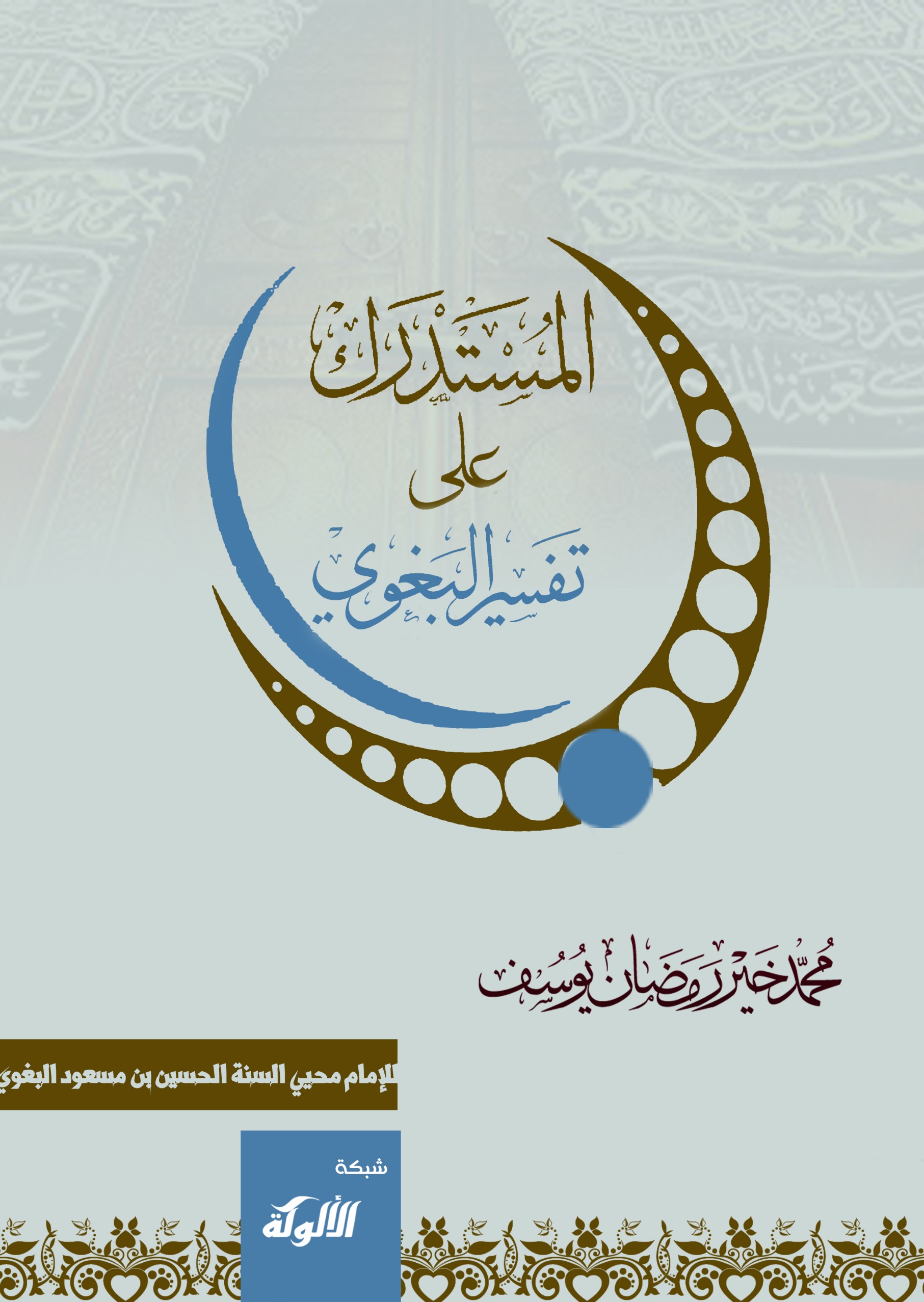 المستدرك على تفسير البغويمحمد خير رمضان يوسفصفر 1438 هـمقدمةبسم الله الرحمن الرحيمالحمدُ للهِ ربِّ العالمين، والصلاةُ والسلامُ على نبيِّنا محمد، وعلى آلهِ وأصحابهِ أجمعين، وبعد:فإن "معالم التنزيل" المعروف بتفسير البغوي، للإمام محيي السنة الحسين بن مسعود البغوي، من قرى خراسان، المتوفى سنة 516 هـ، رحمهُ الله تعالى، تفسيرٌ مشهور، ولقيَ قبولاً في عصرنا وفي عصورٍ سابقة، ويعتبرُ من التفاسيرِ المأثورة، وإن لم يكنْ في درجةِ مأثورِ تفاسيرِ الطبري وابن كثير والسيوطي (الدرّ المنثور)، ففيه ما هو غيرُ مسند، وما هو بالرأي أيضًا. وهو تفسيرٌ متميِّزٌ بحقّ، وواضحٌ مفيدٌ للقارئ، فهو جهدُ عالمٍ، فقيه، مفسِّر، محدِّث، له آثارٌ علميةٌ راسخة، ولذلكَ استأثرَ باهتمامي، وجعلتهُ مرجعًا للتفسيرِ الذي وضعته (الواضح في التفسير) بتوفيقِ الله، وإنْ لم يكنْ أساسيًا.وعند اشتغالي بـ(تفسير ما لم يفسِّرهُ ابن كثير)، لاحظتُ أن البغويَّ رحمَهُ الله لم يفسِّرْ آياتٍ كثيرة، ولم يشرحْ ألفاظًا عديدة، ولا يشيرُ إلى سابقِ تفسيرها. وبعدَ أن أنهيتهُ بدأتُ بالاستدراكِ على هذا التفسير، لتكتملَ الفائدةُ منهُ أكثرَ إنْ شاءَ الله.وسببُ عدمِ تفسيرهِ كلِّه كما بدا لي هو:الوضوح: فبعضُ الآياتِ والألفاظِ واضحة، يتفقُ المفسِّرونَ على معناها، ويعرفُها القارئُ العادي، فلا يوردها لوضوحها. وهي كثيرة. وقد تركتها كما هي غالبًا، وإنْ كان كثيرٌ من المفسِّرينَ يؤدُّونها بألفاظٍ أخرى.سبقُ تفسيرِ الآيةِ أو اللفظ، فيتركُ تفسيره، وقد يشيرُ إلى ذلك وقد لا يشير، وغالبًا لا يشير.وقد يوردُ الآياتِ والأحاديثَ والآثارَ في موضوعها، أو سببَ نزولها، دونَ تفسيرها.كما يوردُ مفهومَ الآيةِ أحيانًا (المعنى الإجماليَّ لها، المغزَى)، وإنْ قلَّ ذلك. ولم أتابعْ تفسيرَهُ في كلِّ مرة.نشاطُ المؤلِّفِ وإقبالهُ على التفسيرِ من قلَّته. فقد لاحظتُ أنه أحيانًا لا يتركُ شيئًا من دونِ تفسير، ورجَّحتُ أنْ يكونَ ذلكَ مِن نشاطه، وأحيانًا لا يفسِّرُ كلَّ الآياتِ أو الألفاظ. والنشاطُ والفتورُ يعتري كلَّ شخص.وشغلتْ أواخرُ الآياتِ قسمًا كبيرًا مما لم يفسِّره.والتفسيرُ ينبغي أن يتناولَ جميعَ أجزاءِ الآية، فليسَ في القرآنِ الكريمِ شيءٌ زائد، وإذا تكرَّرَ فلحِكمة.وقد فسَّرَ الإمامُ الطبريُّ كلَّ شيءٍ في القرآنِ تقريبًا، ولذلك اعتمدتُ عليه كثيرًا؛ ولأنه يستنتجُ تفسيرَهُ من الآثارِ الواردة في الآية، ويقدِّمُ بذلكَ مختاراتهِ وترجيحاته.ويُقالُ لكلا التفسيرين: تفسيرٌ بالمأثور.المنهج:والمنهجُ الذي اتبعتهُ في الاستدراكِ على تفسيرهِ رحمهُ الله، هو تفسيرُ كلِّ ما لم يتضحْ للقارئ أنه فُسِّر، من الأمورِ التي أبرزتها سابقًا، أو أن تفسيرَهُ يعطي مدلولاً أوسعَ مما يتصوَّرهُ القارئُ العادي. هذا عدا الحروفِ المقطَّعة، والمتشابهاتِ مِن الآيات.ولم أتتبَّعْ ما أوجزَ من تفسير، والأفضلُ توضيحهُ أكثر. واستثنيتُ - كذلك - ما كان تفسيرهُ واضحًا، ولو لم يتتبَّعِ المؤلفُ ألفاظه، فقد تحقَّقَ الهدفُ الذي يريدهُ القارئ. وقد أفسِّرُ بعضَهُ بما أراهُ غيرَ كاف، فأوضِّحهُ أكثر. وقد لا أوردُ التفسيرَ كلَّهُ إذا كان مطوَّلاً، بل أكتفي بما تتوضَّحُ به الألفاظُ أو الآيات، عند ذلك أُشيرُ إلى أنه مختصرٌ، أو منتخبٌ من مصدره.وأولويةُ التفسيرِ هو مِن تفسيرهِ نفسهِ رحمهُ الله، فالهدفُ هو تكملةُ تفسيرهِ بمنهجه، فأُورِدُ التفسيرَ مما فسَّرهُ في موضعٍ آخر، فإنْ لم أجدهُ طلبتهُ مِن تفاسيرَ أخرى ذكرتها للقارئ. وقد يفوتني تتبُّعُ ما فسَّرَهُ سابقًا لأمور.كما أُشيرُ إلى أن المؤلِّفَ قد يفسِّرُ كلمةً بما يحملُ رأيهُ في دلالةِ الآيةِ مِن خلاله، فأنقلُ التفسيرَ من مصدرٍ آخرَ يدلُّ على رأي المفسِّرِ الآخر.والتفسيرانِ الأساسيانِ لهذا العملِ هما: تفسيرُ الإمامِ الطبري، وتفسيرُ الحافظِ ابنِ كثير، وهذا ما يشكِّلُ جلَّ هذا التفسير. وهما تفسيرانِ مأثوران، وأعلى درجةً منه.كما استفدتُ من تفسير (روح المعاني) للآلوسي، ومن (الواضح في التفسير) لمعدِّ هذا الكتاب.وأضعُ المصدرَ في آخرِ تفسيرِ كلِّ آية. وقد أذكرهُ في أوَّلها. وموضعُ الاستشهادِ هو مكانُ تفسيرِ الآياتِ في التفاسيرِ نفسها، واستغنيتُ بذلك عن ذكرِ أرقامِ الأجزاءِ والصفحاتِ في الهوامش.ولم أوردِ الأقوالَ والآثارَ والخلافات، على النهجِ الذي سرتُ عليه في (تفسير ما لم يفسِّرهُ ابن كثير). وقد راعيتُ جاهدًا التوفيقَ بين النهجِ الأثريِّ للتفسير، وبين ما أقدِّمهُ لجيلٍ معاصرٍ بما يناسبهُ وما يفهمهُ ويستفيدُ منه.ولم أزدْ على تلك التفاسيرِ إلا نادرًا، ولم أُدخِلْ في هذا التفسيرِ أمورًا محدَثة، ليبقى على نهجهِ الأثريِّ كما قلت، ولا علومًا مساندة للتفسير، فالأساسُ في هذا هو الأصل.وأوردُ الآيةَ أو جزءًا منها، يسبقها رقمها، وأضعُ خطًّا تحت الكلمةِ أو الكلماتِ والجُمَلِ التي لم تفسَّرْ فيها.فإذا لم تفسَّرِ الآيةُ كلُّها، أبقيتُها بدونِ خطّ.وقد لا أشيرُ إلى كلمةٍ فسَّرها في آيةٍ طويلة، فأفسِّرُها كلَّها مع الكلمة.وكثيرٌ من الآياتِ تمَّ تفسيرها وهي سهلٌ فهمها كما يبدو للقارئ، ولكن تفسيرها يُظهِرُ له ما لم يدركهُ من أسرارها.وأنبِّهُ إلى أن معظمَ ما وردَ هنا هو تفسيرٌ لجزءٍ أو ألفاظٍ أو جملةٍ من الآية، فلا يصلحُ إلا مع متابعةِ الأصل، يعني أن هذا التفسيرَ مكمِّلٌ لتفسيرِ البغوي، وليس مستقلاً بذاته، فقد أفسِّرُ لفظةً في آيةٍ تكونُ مرتبطةً بما قبلها وما بعدها فسَّرها المؤلف. والأفضلُ أن يطبعَ معه، بهامشه. وقد أذنتُ بذلك لمن شاء، مع إثباتِ هذه المقدِّمة، وعدمِ الزيادةِ أو النقصِ في الكتاب، إلا ما كان من الرسمِ العثماني للآياتِ الكريمة.وقد اعتمدتُ في عملِ هذا المستدركِ على تفسير البغوي الذي أصدرتهُ دار طيبة بالرياض محققًا.والحمدُ لله الذي أكرمني بهذا، والفضلُ له وحده.محمد خير رمضان يوسفالرياض  الأول من شهر شوال 1435هـ.سورة الفاتحة3- {الرَّحْمَنِ الرَّحِيمِ}فسَّرَهُ في البسملة، وانتهَى إلى أن (الرحمن) مَن تصلُ رحمتهُ إلى الخلقِ على العموم، و(الرحيم) مَن تصلُ رحمتهُ إليهم على الخصوص.قال: فالرحمنُ عامُّ المعنى خاصُّ اللفظ، والرحيمُ عامُّ اللفظِ خاصُّ المعنى.والرحمةُ إرادةُ اللهِ تعالى الخيرَ لأهله.. سورة البقرة6- {إِنَّ الَّذِينَ كَفَرُوا سَوَاءٌ عَلَيْهِمْ أَأَنْذَرْتَهُمْ أَمْ لَمْ تُنْذِرْهُمْ لَا يُؤْمِنُونَ}فسَّرَ الإنذارَ في الآيةِ نفسِها بأنه إعلامٌ مع تخويفٍ وتحذير.قالَ ابنُ كثيرٍ رحمهُ الله: سواءٌ عليهم إنذارُكَ وعدمه، فإنهم لا يؤمنونَ بما جئتَهم به.8- {وَمِنَ النَّاسِ مَنْ يَقُولُ آَمَنَّا بِاللَّهِ وَبِالْيَوْمِ الْآَخِرِ وَمَا هُمْ بِمُؤْمِنِينَ}إعلامٌ منه نبـيَّهُ صلى الله عليه وسلم أن الذي يُبدونهُ له بأفواهِهم خلافُ ما فـي ضمائرِ قلوبهم، وضدُّ ما في عزائمِ نفوسهم. (تفسير الطبري).11- {وَإِذَا قِيلَ لَهُمْ لَا تُفْسِدُوا فِي الْأَرْضِ قَالُوا إِنَّمَا نَحْنُ مُصْلِحُونَ}قال المنافقون: نريدُ أن نداريَ الفريقينِ من المؤمنينَ والكافرين، ونصطلحَ مع هؤلاءِ وهؤلاء. (تفسير ابن كثير).13- {أَلَا إِنَّهُمْ هُمُ السُّفَهَاءُ وَلَكِنْ لَا يَعْلَمُونَ}قال ابنُ كثير رحمهُ الله: ومن تمامِ جهلهم أنهم لا يعلمونَ بحالهم في الضلالةِ والجهل، وذلكَ أردَى لهم وأبلغُ في العمَى والبعدِ عن الهُدَى.26- {وَأَمَّا الَّذِينَ كَفَرُوا فَيَقُولُونَ مَاذَا أَرَادَ اللَّهُ بِهَذَا مَثَلًا}يعنـي الذين جحدوا آياتِ الله، وأنكروا ما عرفوا، وستروا ما علـموا أنه حقّ. وذلك صفةُ الـمنافقـين، وإياهم عنَى اللهُ جلَّ وعزّ، ومَن كان مِن نظرائهم وشركائهم من الـمشركينَ مِن أهل الكتابِ وغيرهم بهذه الآية... وقالوا: ما الذي أرادَ الله بهذا الـمثلِ مثلاً. (يُنظر تفسير الطبري).29- {هُوَ الَّذِي خَلَقَ لَكُمْ مَا فِي الْأَرْضِ جَمِيعًا ثُمَّ اسْتَوَى إِلَى السَّمَاءِ فَسَوَّاهُنَّ سَبْعَ سَمَوَاتٍ وَهُوَ بِكُلِّ شَيْءٍ عَلِيمٌ}{هُوَ الَّذِي خَلَقَ لَكُمْ مَا فِي الْأَرْضِ جَمِيعًا}: هو الإلهُ الحقّ، الذي خلقَ الأرضَ وما فيها لأجلِكم.{وَهُوَ بِكُلِّ شَيْءٍ عَلِيمٌ}: وعلمهُ محيطٌ بجميعِ ما خَلق، لا يَخفى عليه شيء. (الواضح في التفسير).38- {فَمَنْ تَبِعَ هُدَايَ فَلَا خَوْفٌ عَلَيْهِمْ وَلَا هُمْ يَحْزَنُونَ}يعنـي فمن اتَّبعَ بـياني الذي أبـيِّنهُ علـى ألسنِ رسلـي أو مع رسلـي. (تفسير الطبري).46- {الَّذِينَ يَظُنُّونَ أَنَّهُمْ مُلَاقُو رَبِّهِمْ وَأَنَّهُمْ إِلَيْهِ رَاجِعُونَ}رجَّحَ فيه الإمامُ الطبريُّ قولَ أبي العالية: يستـيقنونَ أنهم يرجعونَ إلـيه يومَ القـيامة.47- {يَا بَنِي إِسْرَائِيلَ اذْكُرُوا نِعْمَتِيَ الَّتِي أَنْعَمْتُ عَلَيْكُمْ وَأَنِّي فَضَّلْتُكُمْ عَلَى الْعَالَمِينَ}يذكِّرُهم تعالى سالفَ نِعَمهِ على آبائهم وأسلافِهم. (ابن كثير).49- {وَإِذْ نَجَّيْنَاكُمْ مِنْ آَلِ فِرْعَوْنَ يَسُومُونَكُمْ سُوءَ الْعَذَابِ يُذَبِّحُونَ أَبْنَاءَكُمْ}يَذبحونَ كلَّ ذكَرٍ يُولَدُ فيكم. (الواضح في التفسير).56- {ثُمَّ بَعَثْنَاكُمْ مِنْ بَعْدِ مَوْتِكُمْ لَعَلَّكُمْ تَشْكُرُونَ}فسَّرَهُ في الآيةِ (52) من السورةِ نفسِها بقوله: لكي تشكروا عفوي عنكم وصنيعي إليكم.60- {كُلُوا وَاشْرَبُوا مِنْ رِزْقِ اللَّهِ وَلَا تَعْثَوْا فِي الْأَرْضِ مُفْسِدِينَ}مفسدينَ بتركِ الأمر، واختيارِ الوزر، وبيعِ الدِّينِ بالدنيا، وإيثارِ الأُولَى على العُقبَى، وتقديمهما على المولَى. (روح المعاني).61- {وَضُرِبَتْ عَلَيْهِمُ الذِّلَّةُ وَالْمَسْكَنَةُ وَبَاءُوا بِغَضَبٍ مِنَ اللَّهِ}أي: قد صارَ علـيهم من اللهِ غضب، ووجبَ علـيهم منه سخط. (الطبري).62- {إِنَّ الَّذِينَ آَمَنُوا وَالَّذِينَ هَادُوا وَالنَّصَارَى وَالصَّابِئِينَ مَنْ آَمَنَ بِاللَّهِ وَالْيَوْمِ الْآَخِرِ وَعَمِلَ صَالِحًا فَلَهُمْ أَجْرُهُمْ عِنْدَ رَبِّهِمْ وَلَا خَوْفٌ عَلَيْهِمْ وَلَا هُمْ يَحْزَنُونَ}من صدقَ وأقرَّ بـالبعثِ بعد الـمـماتِ يومَ القـيامة، وعملَ صالـحًا فأطاعَ الله، فلهم ثوابُ عملهم الصالـحِ عند ربِّهم. (الطبري باختصار).  63- {قَالُوا ادْعُ لَنَا رَبَّكَ يُبَيِّنْ لَنَا مَا لَوْنُهَا}أي: لونُ البقرةِ التي أمرتَنا بذبحها. وهذا أيضًا تعنُّتٌ آخرُ منهم بعد الأول، وتكلُّفُ طلبِ ما قد كُفوهُ في المرةِ الثانية. (الطبري).   73- {فَقُلْنَا اضْرِبُوهُ بِبَعْضِهَا كَذَلِكَ يُحْيِي اللَّهُ الْمَوْتَى وَيُرِيكُمْ آَيَاتِهِ لَعَلَّكُمْ تَعْقِلُونَ}يعني جلَّ ذكره: ويُريكمُ الله - أيها الكافرونَ والمكذِّبونَ بمحمَّدٍ صلى الله عليه وسلم وبما جاءَ به مِن عندِ اللهِ مِن آياتهِ – أعلامَهُ وحججَهُ الدالَّةَ على نبوَّته. (تفسير الطبري).74- {وَإِنَّ مِنَ الْحِجَارَةِ لَمَا يَتَفَجَّرُ مِنْهُ الْأَنْهَارُ وَإِنَّ مِنْهَا لَمَا يَشَّقَّقُ فَيَخْرُجُ مِنْهُ الْمَاءُ وَإِنَّ مِنْهَا لَمَا يَهْبِطُ مِنْ خَشْيَةِ اللَّهِ}وإنَّ مِن الـحجارةِ حجارةً يتفجَّرُ منها الـماءُ الذي تكونُ منه الأنهار..وتشقُّقها: تصدُّعها. (باختصار من الطبري).75- {أَفَتَطْمَعُونَ أَنْ يُؤْمِنُوا لَكُمْ وَقَدْ كَانَ فَرِيقٌ مِنْهُمْ يَسْمَعُونَ كَلَامَ اللَّهِ ثُمَّ يُحَرِّفُونَهُ مِنْ بَعْدِ مَا عَقَلُوهُ وَهُمْ يَعْلَمُونَ}وقد كانتْ طائفةٌ مِن علمائهم وأَحبارهم يسمعون.. (الواضح).76- {وَإِذَا لَقُوا الَّذِينَ آَمَنُوا قَالُوا آَمَنَّا وَإِذَا خَلَا بَعْضُهُمْ إِلَى بَعْضٍ قَالُوا أَتُحَدِّثُونَهُمْ بِمَا فَتَحَ اللَّهُ عَلَيْكُمْ لِيُحَاجُّوكُمْ بِهِ عِنْدَ رَبِّكُمْ أَفَلَا تَعْقِلُونَ}خبرٌ من الله تعالَى ذكرهُ عن الـيهودِ اللائمينَ إخوانَهم علـى ما أخبروا أصحابَ رسولِ الله صلى الله عليه وسلم بـما فتحَ الله لهم علـيهم أنهم قالوا لهم: أفلا تفقهونَ أيها القومُ وتعقلونَ أن إخبـاركم أصحابَ النبـيِّ صلى الله عليه وسلم بـما فـي كتبكم أنه نبـيٌّ مبعوثٌ حجَّةٌ لهم علـيكم عند ربِّكم يحتـجُّون بها علـيكم؟ أي: فلا تفعلوا ذلك، ولا تقولوا لهم مثلَ ما قلتُم، ولا تـخبروهم بـمثلِ ما أخبرتموهم به من ذلك. (الطبري).80- {وَقَالُوا لَنْ تَمَسَّنَا النَّارُ إِلَّا أَيَّامًا مَعْدُودَةً قُلْ أَتَّخَذْتُمْ عِنْدَ اللَّهِ عَهْدًا فَلَنْ يُخْلِفَ اللَّهُ عَهْدَهُ أَمْ تَقُولُونَ عَلَى اللَّهِ مَا لَا تَعْلَمُونَ}بل تقولونَ على اللهِ ما لا تعلمونَ من الكذبِ والافتراءِ عليه. (ابن كثير).81- {بَلَى مَنْ كَسَبَ سَيِّئَةً وَأَحَاطَتْ بِهِ خَطِيئَتُهُ فَأُولَئِكَ أَصْحَابُ النَّارِ هُمْ فِيهَا خَالِدُونَ}فأولئكَ الذين كسبوا السِّيئاتِ وأحاطتْ بهم خطيئاتُهم، أهلُ النارِ هم فيها مقيمون. وإنـما جعلهم لها "أصحابًا" لإيثارهم فـي حياتهم الدنـيا ما يوردُهموها ويوردُهم سعيرَها علـى الأعمالِ التـي توردُهم الـجنة، فجعلهم جلَّ ذكرهُ بإيثارهم أسبـابها علـى أسبـابِ الـجنةِ لها أصحابًا، كصاحبِ الرجلِ الذي يصاحبهُ مؤثِرًا صحبتَهُ علـى صحبةِ غيرهِ حتى يُعرَفَ به. (باختصار من الطبري).82- {وَالَّذِينَ آَمَنُوا وَعَمِلُوا الصَّالِحَاتِ أُولَئِكَ أَصْحَابُ الْجَنَّةِ هُمْ فِيهَا خَالِدُونَ}والذين آمنوا بالله ورسُوله، وعملوا الأعمالَ الصالحةَ الموافقةَ للشريعة، الخالصةَ لله، فإنَّهم مِن أهلِ الجنَّة، مخلَّدونَ فيها أبداً. (يُنظر الواضح في التفسير).83- {وَإِذْ أَخَذْنَا مِيثَاقَ بَنِي إِسْرَائِيلَ لَا تَعْبُدُونَ إِلَّا اللَّهَ وَبِالْوَالِدَيْنِ إِحْسَانًا وَذِي الْقُرْبَى وَالْيَتَامَى وَالْمَسَاكِينِ وَقُولُوا لِلنَّاسِ حُسْنًا وَأَقِيمُوا الصَّلَاةَ وَآَتُوا الزَّكَاةَ ثُمَّ تَوَلَّيْتُمْ إِلَّا قَلِيلًا مِنْكُمْ وَأَنْتُمْ مُعْرِضُونَ}{وَأَقِيمُوا الصَّلَاةَ}: أدُّوها بحقوقِها الواجبةِ علـيكم فـيها.وإيتاءُ الزكاةِ ما كان اللهُ فرضَ علـيهم فـي أموالهم من الزكاة. (يُنظر تفسير الطبري).84- {وَإِذْ أَخَذْنَا مِيثَاقَكُمْ لَا تَسْفِكُونَ دِمَاءَكُمْ وَلَا تُخْرِجُونَ أَنْفُسَكُمْ مِنْ دِيَارِكُمْ}فسَّرَ الميثاقَ في الآيةِ التي تسبقها بالعهدِ الشديد.85- {وَمَا اللَّهُ بِغَافِلٍ عَمَّا تَعْمَلُونَ}أي إن اللهَ بالمرصاد، لا يغفلُ عمّا تعملونَ من القبائح، التي من جملتِها هذا المنكر. (روح المعاني).86- {أُولَئِكَ الَّذِينَ اشْتَرَوُا الْحَيَاةَ الدُّنْيَا بِالْآَخِرَةِ فَلَا يُخَفَّفُ عَنْهُمُ الْعَذَابُ وَلَا هُمْ يُنْصَرُونَ}أخبرَ جلَّ ثناؤهُ أن هؤلاء الذين اشتروا رئاسةَ الـحياةِ الدنـيا علـى الضعفـاءِ وأهلِ الـجهلِ والغبـاءِ من أهلِ ملَّتهم، وابتاعوا الـمآكلَ الـخسيسةَ الرديئةَ فـيها بـالإيـمانِ الذي كان يكونُ لهم به في الآخرةِ لو كانوا أتَوا به مكانَ الكفرِ الـخـلودُ فـي الـجنان. وإنـما وصفهم الله جلَّ ثناؤهُ بأنهم اشتروا الـحياةَ الدنـيا بـالآخرة، لأنهم رضوا بـالدنـيا بكفرهم بـالله فـيها عوضًا من نعيـمِ الآخرةِ الذي أعدَّهُ اللهُ للـمؤمنـين، فجعلَ حظوظَهم مِن نعيـمِ الآخرةِ بكفرهم بـاللهِ ثمنًا لِـما ابتاعوهُ به مِن خسيسِ الدنـيا. (تفسير الطبري).87- {أَفَكُلَّمَا جَاءَكُمْ رَسُولٌ بِمَا لَا تَهْوَى أَنْفُسُكُمُ اسْتَكْبَرْتُمْ فَفَرِيقًا كَذَّبْتُمْ وَفَرِيقًا تَقْتُلُونَ}وأنتـم كلـما جاءكم رسولٌ مِن رسُلـي بغير الذي تهواهُ نفوسُكم استكبرتـم... (الطبري).88- {وَقَالُوا قُلُوبُنَا غُلْفٌ بَلْ لَعَنَهُمُ اللَّهُ بِكُفْرِهِمْ فَقَلِيلًا مَا يُؤْمِنُونَ}{بِكُفْرِهِمْ}: بسببِ اعتقاداتهم الفاسدة، وجهالاتهم الباطلةِ الراسخةِ في قلوبهم. (أفاده في روح المعاني).89- {فَلَعْنَةُ اللَّهِ عَلَى الْكَافِرِينَ}فخزيُ اللهِ وإبعادهُ علـى الـجاحدينَ ما قد عرفوا من الـحقِّ علـيهم للهِ ولأنبـيائهِ الـمنكرين، لِـما قد ثبتَ عندهم صحَّتهُ مِن نبوَّةِ مـحمدٍ صلى الله عليه وسلم. (الطبري).92- {وَلَقَدْ جَاءَكُمْ مُوسَى بِالْبَيِّنَاتِ ثُمَّ اتَّخَذْتُمُ الْعِجْلَ مِنْ بَعْدِهِ وَأَنْتُمْ ظَالِمُونَ}فسَّرَهُ في الآيةِ (51) من السورةِ نفسها، بما ملخصه: {ثُمَّ اتَّخَذْتُمُ الْعِجْلَ} إلهًا {مِنْ بَعْدِهِ وَأَنْتُمْ ظَالِمُونَ} أي ضارُّونَ لأنفسِكم بالمعصية، واضعونَ العبادةَ في غيرِ موضعها.93- {وَإِذْ أَخَذْنَا مِيثَاقَكُمْ وَرَفَعْنَا فَوْقَكُمُ الطُّورَ خُذُوا مَا آَتَيْنَاكُمْ بِقُوَّةٍ وَاسْمَعُوا}فسَّرَهُ في الآيةِ (62) من السورةِ نفسِها بما مفاده: وإذ أخذنا عهدكم يا معشرَ اليهود، ورفعنا فوقكم الجبل، خذوا ما أعطيناكم بجدٍّ واجتهادٍ ومواظبة.95- {وَلَنْ يَتَمَنَّوْهُ أَبَدًا بِمَا قَدَّمَتْ أَيْدِيهِمْ وَاللَّهُ عَلِيمٌ بِالظَّالِمِينَ}واللهُ ذو علـمٍ بظلَـمَةِ بنـي آدم: يهودِها ونصاراها، وسائرِ أهلِ المِلَلِ غيرها، وما يعملون. وظلـمُ الـيهودِ كفرُهم بـالله، فـي خلافِهم أمرَهُ وطاعتَهُ فـي اتِّباعِ مـحمدٍ صلى الله عليه وسلم، بعد أنْ كانوا يستفتـحونَ به وبـمبعثه، وجحودُهم نبوَّتَهُ، وهم عالـمونَ أنه نبـيُّ اللهِ ورسولهُ إلـيهم. (الطبري).96- {يَوَدُّ أَحَدُهُمْ لَوْ يُعَمَّرُ أَلْفَ سَنَةٍ وَمَا هُوَ بِمُزَحْزِحِهِ مِنَ الْعَذَابِ أَنْ يُعَمَّرَ وَاللَّهُ بَصِيرٌ بِمَا يَعْمَلُونَ}أي: خبير، بصيرٌ بما يعملُ عبادهُ من خيرٍ وشرّ، وسيُجازي كلَّ عاملٍ بعمله. (ابن كثير).97- {قُلْ مَنْ كَانَ عَدُوًّا لِجِبْرِيلَ فَإِنَّهُ نَزَّلَهُ عَلَى قَلْبِكَ بِإِذْنِ اللَّهِ مُصَدِّقًا لِمَا بَيْنَ يَدَيْهِ وَهُدًى وَبُشْرَى لِلْمُؤْمِنِينَ}أي: هدًى لقلوبهم، وبُشرًى لهم بالجنة. وليسَ ذلك إلا للمؤمنين. (ابن كثير).98- {مَنْ كَانَ عَدُوًّا لِلَّهِ وَمَلَائِكَتِهِ وَرُسُلِهِ وَجِبْرِيلَ وَمِيكَالَ فَإِنَّ اللَّهَ عَدُوٌّ لِلْكَافِرِينَ}إعلامٌ من الله أنَّ مَن عادَى أولياءَ اللهِ فقد عادَى الله، ومَن عادَى اللهَ فإنَّ اللهَ عدوٌّ له، ومَن كان اللهُ عدوَّهُ فقد خسرَ الدنيا والآخرة. (ابن كثير).100- {أَوَكُلَّمَا عَاهَدُوا عَهْدًا نَبَذَهُ فَرِيقٌ مِنْهُمْ بَلْ أَكْثَرُهُمْ لَا يُؤْمِنُونَ}يعنـي جلَّ ثناؤه: بل أكثرُ هؤلاء الذين كلـَّما عاهدوا اللهَ عهدًا وواثقوهُ موثقًا، نقضَهُ فريقٌ منهم، لا يؤمنون. (الطبري).102- {وَيَتَعَلَّمُونَ مَا يَضُرُّهُمْ وَلَا يَنْفَعُهُمْ}قال الإمامُ ابنُ جرير الطبريُّ رحمَهُ اللهُ تعالَى: يتعلـَّمونَ منهما السحرَ الذي يضرُّهم فـي دينِهم ولا ينفعُهم فـي مَعادِهم. فأمّا فـي العاجلِ فـي الدنـيا، فإنهم قد كانوا يكسبونَ به ويُصيبونَ به معاشًا.103- {وَلَوْ أَنَّهُمْ آَمَنُوا وَاتَّقَوْا لَمَثُوبَةٌ مِنْ عِنْدِ اللَّهِ خَيْرٌ لَوْ كَانُوا يَعْلَمُونَ}أي: لو كانوا يعلـمونَ أن ثوابَ اللهِ إيّاهم علـى ذلكَ خيرٌ لهم من السحرِ وممّا اكتسبوا به. (الطبري).104- {يَا أَيُّهَا الَّذِينَ آَمَنُوا لَا تَقُولُوا رَاعِنَا وَقُولُوا انْظُرْنَا وَاسْمَعُوا وَلِلْكَافِرِينَ عَذَابٌ أَلِيمٌ}قال في معنى العذابِ الأليم، في الآيةِ (10) من السورةِ نفسِها: مؤلمٌ يَخلصُ وجَعهُ إلى قلوبِهم.105- {وَاللَّهُ يَخْتَصُّ بِرَحْمَتِهِ مَنْ يَشَاءُ وَاللَّهُ ذُو الْفَضْلِ الْعَظِيمِ}يقول: ذو فضلٍ يتفضَّلُ به علـى مَن أحبَّ وشاءَ مِن خـلقه. ثم وصفَ فضلَهُ بـالعِظَم، فقال: فضلهُ عظيـمٌ لأنه غيرُ مشبَّهٍ فـي عِظَمِ موقعهِ مـمَّن أفضلَهُ علـيه أفضالَ خـلقه، ولا يقاربهُ فـي جلالةِ خطرهِ ولا يدانـيه (الطبري).107- {أَلَمْ تَعْلَمْ أَنَّ اللَّهَ لَهُ مُلْكُ السَّمَاوَاتِ وَالْأَرْضِ وَمَا لَكُمْ مِنْ دُونِ اللَّهِ مِنْ وَلِيٍّ وَلَا نَصِيرٍ}ألـم تعلـمْ يا مـحمدُ أن لي ملكَ السماواتِ والأرضِ وسلطانَهما دونَ غيري، أحكمُ فـيهما وفـيـما فـيهما ما أشاء، وآمرُ فـيهما وفـيـما فـيهما بـما أشاء، وأنهَى عمّا أشاء، وأنسخُ وأبدِّلُ وأغيِّرُ مِن أحكامي التي أحكمُ بها فـي عبـادي ما أشاء إذا أشاء، وأقرُّ منها ما أشاء؟ (الطبري).109- {فَاعْفُوا وَاصْفَحُوا حَتَّى يَأْتِيَ اللَّهُ بِأَمْرِهِ إِنَّ اللَّهَ عَلَى كُلِّ شَيْءٍ قَدِيرٌ}إنَّ اللهَ على كلِّ ما يشاءُ بـالذين وصفتُ لكم أمرَهم مِن أهلِ الكتابِ وغيرهم قديرٌ، إنْ شاءَ الانتقامَ منهم بعنادِهم ربَّهم، وإنْ شاءَ هداهم لـما هداكم اللهُ له مِن الإيـمان، لا يتعذَّر علـيه شيءٌ أراده، ولا يتعذَّر علـيه أمرٌ شاءَ قضاءه؛ لأنَّ له الـخـلقَ والأمر. (الطبري).110- {وَأَقِيمُوا الصَّلَاةَ وَآَتُوا الزَّكَاةَ وَمَا تُقَدِّمُوا لِأَنْفُسِكُمْ مِنْ خَيْرٍ تَجِدُوهُ عِنْدَ اللَّهِ إِنَّ اللَّهَ بِمَا تَعْمَلُونَ بَصِيرٌ}{وَأَقِيمُوا الصَّلَاةَ وَآَتُوا الزَّكَاةَ}: فسَّرهُ في الآيةِ (43) من السورةِ نفسِها بقوله: يعني الصلواتِ الخمسِ بمواقيتها وحدودها. وأدُّوا زكاةَ أمولكم المفروضة. {إِنَّ اللَّهَ بِمَا تَعْمَلُونَ بَصِيرٌ}: هذا خبرٌ من اللهِ جلَّ ثناؤهُ للذين خاطبهم بهذه الآياتِ مِن الـمؤمنينَ أنهم مهما فعلوا مِن خيرٍ وشرٍّ، سِرًّا وعلانـية، فهو به بصير، لا يخفَى علـيه منه شيء، فـيجزيهم بـالإحسانِ جزاءه، وبـالإساءةِ مثلها. وهذا الكلامُ وإنْ كان خرجَ مخرجَ الـخبر، فإن فـيه وعدًا ووعيدا، وأمرًا وزجرًا، وذلكَ أنه أعلمَ القومَ أنه بصيرٌ بجميعِ أعمالهم، لـيجدُّوا فـي طاعته، إذ كان ذلكَ مذخورًا لهم عندهُ حتـى يُثـيبَهم علـيه. (الطبري).111- {وَقَالُوا لَنْ يَدْخُلَ الْجَنَّةَ إِلَّا مَنْ كَانَ هُودًا أَوْ نَصَارَى تِلْكَ أَمَانِيُّهُمْ قُلْ هَاتُوا بُرْهَانَكُمْ إِنْ كُنْتُمْ صَادِقِينَ}يقولُ اللهُ لنبـيِّهِ مـحمدٍ صلى الله عليه وسلم: يا مـحمد، قلْ للزاعمينَ أن الـجنةَ لا يدخلُها إلا مَن كان هودًا أو نصارَى دون غيرهم مِن سائرِ البشر، هاتوا برهانَكم على ما تزعمونَ مِن ذلكَ فنسلِّـَم لكم دعواكم، إنْ كنتـُم في دعواكم مِن أنَّ الـجنةَ لا يدخـلُها إلا مَن كان هودًا أو نصارَى مـحقِّـين. والبرهان: هو البـيانُ والـحجَّةُ والبـيِّنة. (الطبري).112- {بَلَى مَنْ أَسْلَمَ وَجْهَهُ لِلَّهِ وَهُوَ مُحْسِنٌ فَلَهُ أَجْرُهُ عِنْدَ رَبِّهِ وَلَا خَوْفٌ عَلَيْهِمْ وَلَا هُمْ يَحْزَنُونَ}قال ابن كثير: ضمنَ لهم تعالَى على ذلك تحصيلَ الأجور، وآمنهم ممّا يخافونَهُ من المحذور، فلا {خَوْفٌ عَلَيْهِمْ} فيما يستقبلونه، {وَلَا هُمْ يَحْزَنُونَ} على ما مضَى ممّا يتركونه.114- {وَمَنْ أَظْلَمُ مِمَّنْ مَنَعَ مَسَاجِدَ اللَّهِ أَنْ يُذْكَرَ فِيهَا اسْمُهُ وَسَعَى فِي خَرَابِهَا}من الأقوالِ التي أوردَها ابنُ كثيرٍ في ذلكَ قولُ مجاهد: هم النصارَى، كانوا يطرحونَ في بيتِ المقدسِ الأذَى، ويمنعونَ الناسَ أن يصلُّوا فيه.118- {وَقَالَ الَّذِينَ لَا يَعْلَمُونَ لَوْلَا يُكَلِّمُنَا اللَّهُ أَوْ تَأْتِينَا آَيَةٌ كَذَلِكَ قَالَ الَّذِينَ مِنْ قَبْلِهِمْ مِثْلَ قَوْلِهِمْ تَشَابَهَتْ قُلُوبُهُمْ قَدْ بَيَّنَّا الْآَيَاتِ لِقَوْمٍ يُوقِنُونَ}قد بـيَّنا العلاماتِ التي مِن أجلها غضبَ اللهُ علـى الـيهودِ وجعلَ منهم القِردةَ والـخنازير، وأعدَّ لهم العذابَ الـمُهين فـي معادِهم، والتي من أجلها أخزَى الله النصارَى فـي الدنـيا، وأعدَّ لهم الـخزيَ والعذابَ الألـيمَ فـي الآخرة...120- {وَلَئِنِ اتَّبَعْتَ أَهْوَاءَهُمْ بَعْدَ الَّذِي جَاءَكَ مِنَ الْعِلْمِ مَا لَكَ مِنَ اللَّهِ مِنْ وَلِيٍّ وَلَا نَصِيرٍ}فإذا تابعتَهُم في آرائهمُ الزائفة، ومقولاتِهُم الفاسدة، وطرائقِهُمُ الملتوية، بعدَ ما نزلَ عليكَ الوحي، وعلمتَ أنَّ دينكَ هوَ الصَّحيح، فقد مِلْتَ عن الهُدَى، ولن يكونَ اللهُ والياً أمرَك، ولا ناصرَكَ ومؤيِّدَك، ولن يدفعَ عنكَ عقابَه.وهذا مِن بابِ التهييجِ والإلهاب، ولا يُتَوَهَّمُ إمكانُ اتِّباعهِ صلى الله عليه وسلم لهم، ولكنَّهُ تنبيهٌ لأمَّتهِ على الحذرِ مِن أهلِ الكتاب، الذين لا يُفيدُهم أيُّ تنازلٍ بالحوارِ وغيرِه، ولن يَرضَوا إلا بالانضواءِ تحتَ مظلَّةِ دينِهم. (الواضح في التفسير).121- {الَّذِينَ آَتَيْنَاهُمُ الْكِتَابَ يَتْلُونَهُ حَقَّ تِلَاوَتِهِ أُولَئِكَ يُؤْمِنُونَ بِهِ وَمَنْ يَكْفُرْ بِهِ فَأُولَئِكَ هُمُ الْخَاسِرُونَ}أي: مَن أقامَ كتابَهُ مِن أهلِ الكتبِ المـُنزلة على الأنبياءِ المتقدِّمينَ حقَّ إقامته، آمنَ بما أرسلتُكَ به يا محمد. (ابن كثير).122- {يَا بَنِي إِسْرَائِيلَ اذْكُرُوا نِعْمَتِيَ الَّتِي أَنْعَمْتُ عَلَيْكُمْ وَأَنِّي فَضَّلْتُكُمْ عَلَى الْعَالَمِينَ}يذكِّرُهم تعالى سالفَ نِعَمهِ على آبائهم وأسلافِهم. (ابن كثير).وقولهُ تعالَى: {وَأَنِّي فَضَّلْتُكُمْ عَلَى الْعَالَمِينَ} فسَّرَهُ البغوي في الآيةِ (47) من السورةِ نفسها قائلاً: أي: عالـِمي زمانِكم. وذلكَ التفضيلُ وإنْ كان في حقِّ الآباء، لكنْ يحصلُ به الشرفُ للأبناء.123- {وَاتَّقُوا يَوْمًا لَا تَجْزِي نَفْسٌ عَنْ نَفْسٍ شَيْئًا وَلَا يُقْبَلُ مِنْهَا عَدْلٌ وَلَا تَنْفَعُهَا شَفَاعَةٌ وَلَا هُمْ يُنْصَرُونَ}فسَّرَهُ في الآيةِ (48) من السورةِ نفسِها بما معناه: واخشَوا عقابَ يومٍ لا تقضي نفسٌ عن نفسٍ حقًّا لزمَها، ولا تُقبَلُ منها شفاعةٌ إذا كانت كافرة، ولا يُؤخَذُ منها فداء، ولا يُمنَعونَ مِن عذابِ الله. 126- {وَإِذْ قَالَ إِبْرَاهِيمُ رَبِّ اجْعَلْ هَذَا بَلَدًا آَمِنًا وَارْزُقْ أَهْلَهُ مِنَ الثَّمَرَاتِ مَنْ آَمَنَ مِنْهُمْ بِاللَّهِ وَالْيَوْمِ الْآَخِرِ}أي: من أنواعها، بأنْ تُجعلَ قريبًا منه قرًى يحصلُ فيها ذلك، أو تجيءُ إليه من الأقطارِ الشاسعة – وقد حصلَ كلاهما- أي أنه يجتمعُ فيه الفواكهُ الربيعيةُ والصيفيةُ والخريفية في يومٍ واحد! (روح المعاني).128- {رَبَّنَا وَاجْعَلْنَا مُسْلِمَيْنِ لَكَ وَمِنْ ذُرِّيَّتِنَا أُمَّةً مُسْلِمَةً لَكَ وَأَرِنَا مَنَاسِكَنَا وَتُبْ عَلَيْنَا إِنَّكَ أَنْتَ التَّوَّابُ الرَّحِيمُ}التواب: يقبلُ توبةَ عباده.الرحيم: بخلقه.فسَّرَهما البغوي هكذا في الآيةِ (37) من السورةِ نفسها.133- {أَمْ كُنْتُمْ شُهَدَاءَ إِذْ حَضَرَ يَعْقُوبَ الْمَوْتُ إِذْ قَالَ لِبَنِيهِ مَا تَعْبُدُونَ مِنْ بَعْدِي قَالُوا نَعْبُدُ إِلَهَكَ وَإِلَهَ آَبَائِكَ إِبْرَاهِيمَ وَإِسْمَاعِيلَ وَإِسْحَاقَ إِلَهًا وَاحِدًا وَنَحْنُ لَهُ مُسْلِمُونَ}أي: قالَ بنوهُ له: نعبدُ معبودكَ الذي تعبده، ومعبودَ آبائكَ إبراهيمَ وإسماعيلَ وإسحاقَ إلهًا واحدًا، أي: نُـخـلِصُ له العبـادة، ونوحِّدُ له الربوبـية، فلا نشركُ به شيئًا، ولا نتَّـخذُ دونهُ ربًّا.ويعني بقوله: {وَنَـحْنُ لَهُ مُسْلِـمُونَ}: ونـحن له خاضعونَ بـالعبوديةِ والطاعة. (تفسير الطبري).135- {وَقَالُوا كُونُوا هُودًا أَوْ نَصَارَى تَهْتَدُوا قُلْ بَلْ مِلَّةَ إِبْرَاهِيمَ حَنِيفًا وَمَا كَانَ مِنَ الْمُشْرِكِينَ}إنه لم يكنْ ممن يَدينُ بعبادةِ الأوثانِ والأصنام، ولا كانَ مِن اليهودِ، ولا مِن النصارَى، بل كانَ حنيفًا مسلمًا (تفسير الطبري).136- {قُولُوا آَمَنَّا بِاللَّهِ وَمَا أُنْزِلَ إِلَيْنَا وَمَا أُنْزِلَ إِلَى إِبْرَاهِيمَ وَإِسْمَاعِيلَ وَإِسْحَاقَ وَيَعْقُوبَ وَالْأَسْبَاطِ وَمَا أُوتِيَ مُوسَى وَعِيسَى وَمَا أُوتِيَ النَّبِيُّونَ مِنْ رَبِّهِمْ لَا نُفَرِّقُ بَيْنَ أَحَدٍ مِنْهُمْ وَنَحْنُ لَهُ مُسْلِمُونَ}ونـحن له خاضعونَ بـالطاعة، مذعنونَ له بـالعبودية. (الطبري).137- {فَإِنْ آَمَنُوا بِمِثْلِ مَا آَمَنْتُمْ بِهِ فَقَدِ اهْتَدَوْا}فقد أصابوا الحقَّ وأُرشِدوا إليه. (ابن كثير).139- {قُلْ أَتُحَاجُّونَنَا فِي اللَّهِ وَهُوَ رَبُّنَا وَرَبُّكُمْ وَلَنَا أَعْمَالُنَا وَلَكُمْ أَعْمَالُكُمْ وَنَحْنُ لَهُ مُخْلِصُونَ} ونـحن لله مخـلصو العبـادةِ والطاعة، لا نُشركُ به شيئا، ولا نعبدُ غيرَهُ أحدًا كما عبدَ أهلُ الأوثانِ معه الأوثان، وأصحابُ العجلِ معه العجل. (الطبري).140- {وَمَنْ أَظْلَمُ مِمَّنْ كَتَمَ شَهَادَةً عِنْدَهُ مِنَ اللَّهِ وَمَا اللَّهُ بِغَافِلٍ عَمَّا تَعْمَلُونَ}{بِغَافِلٍ}: بساه. {عَمَّا تَعْمَلُونَ}: وعيدٌ وتهديد.قاله في الآية (74) من السورةِ نفسها.141- {تِلْكَ أُمَّةٌ قَدْ خَلَتْ لَهَا مَا كَسَبَتْ وَلَكُمْ مَا كَسَبْتُمْ وَلَا تُسْأَلُونَ عَمَّا كَانُوا يَعْمَلُونَ}قال رحمَهُ الله: كرَّرَ تأكيدًا.فهي الآيةِ (134) أيضًا.وهكذا أوردَ تفسيرَها:  {تِلْكَ أُمَّةٌ}: جماعة. {قَدْ خَلَتْ}: مضَت. {لَهَا مَا كَسَبَتْ}: من العمل. {وَلَكُمْ مَا كَسَبْتُمْ وَلَا تُسْأَلُونَ عَمَّا كَانُوا يَعْمَلُونَ}: يعني يُسألُ كلُّ عن عمله، لا عن عملِ غيره.142- {سَيَقُولُ السُّفَهَاءُ مِنَ النَّاسِ مَا وَلَّاهُمْ عَنْ قِبْلَتِهِمُ الَّتِي كَانُوا عَلَيْهَا قُلْ لِلَّهِ الْمَشْرِقُ وَالْمَغْرِبُ يَهْدِي مَنْ يَشَاءُ إِلَى صِرَاطٍ مُسْتَقِيمٍ}قلْ يا مـحمد: إنَّ اللهَ هدانا بـالتوجُّهِ شطرَ الـمسجدِ الـحرامِ لقبلةِ إبراهيـم، وأضلَّكم أيها الـيهودُ والـمنافقونَ وجماعةُ الشركِ بـالله، فخذلَكم عمّا هدانا له مِن ذلك. (الطبري).144- {وَحَيْثُ مَا كُنْتُمْ فَوَلُّوا وُجُوهَكُمْ شَطْرَهُ وَإِنَّ الَّذِينَ أُوتُوا الْكِتَابَ لَيَعْلَمُونَ أَنَّهُ الْحَقُّ مِنْ رَبِّهِمْ وَمَا اللَّهُ بِغَافِلٍ عَمَّا يَعْمَلُونَ}يعنـي: هؤلاءِ الأحبـارُ والعلـماءُ مِن أهلِ الكتاب، يعلـمونَ أن التوجُّهَ نحوَ الـمسجد: الـحقُّ الذي فرضَهُ اللهُ عزَّ وجلَّ علـى إبراهيم وذرِّيتهِ وسائرِ عبـادهِ بعده. (الطبري).145- {وَلَئِنِ اتَّبَعْتَ أَهْوَاءَهُمْ مِنْ بَعْدِ مَا جَاءَكَ مِنَ الْعِلْمِ إِنَّكَ إِذًا لَمِنَ الظَّالِمِينَ}يعني أنكَ إذا فعلتَ ذلكَ [فأنتَ] مِن عبادي الظلمةِ أنفسَهم، المخالفينَ أمري، والتاركينَ طاعتي، وأحدَهم وفي عدادِهم (الطبري).146- {الَّذِينَ آَتَيْنَاهُمُ الْكِتَابَ يَعْرِفُونَهُ كَمَا يَعْرِفُونَ أَبْنَاءَهُمْ وَإِنَّ فَرِيقًا مِنْهُمْ لَيَكْتُمُونَ الْحَقَّ وَهُمْ يَعْلَمُونَ}أطلعَ اللهُ عزَّ وجلَّ مـحمدًا صلى الله عليه وسلم وأمَّتَهُ علـى خيانتهم [اليهودِ والنصارَى] اللهَ تباركَ وتعالى، وخيانتِهم عبـادَه، وكتـمانِهم ذلك، وأخبرَ أنهم يفعلونَ ما يفعلونَ مِن ذلك علـى علمٍ منهم بأن الـحقَّ غيره، وأن الواجبَ علـيهم مِن اللهِ جلَّ ثناؤهُ خلافه، فقال: {لَيَكْتُمُونَ الْحَقَّ وَهُمْ يَعْلَمُونَ} أنْ لـيسَ لهم كتـمانه، فـيتعمَّدونَ معصيةَ اللهِ تبـاركَ وتعالى. (الطبري).148- {أَيْنَ مَا تَكُونُوا يَأْتِ بِكُمُ اللَّهُ جَمِيعًا إِنَّ اللَّهَ عَلَى كُلِّ شَيْءٍ قَدِيرٌ}يعنـي أن اللهَ تعالى علـى جمعِكم بعدَ مـماتِكم مِن قبوركم مِن حيثُ كنتم، وعلى غيرِ ذلكَ ممّا يشاءُ قدير، فبـادروا خروجَ أنفسِكم بـالصالـحاتِ مِن الأعمالِ قبلَ مـماتِكم، لـيومِ بعثِكم وحشرِكم. (الطبري).149- {وَمِنْ حَيْثُ خَرَجْتَ فَوَلِّ وَجْهَكَ شَطْرَ الْمَسْجِدِ الْحَرَامِ وَإِنَّهُ لَلْحَقُّ مِنْ رَبِّكَ وَمَا اللَّهُ بِغَافِلٍ عَمَّا تَعْمَلُونَ}  هذا أمرٌ فيهِ تأكيد، فحيثُما خرجتَ وأينَما كنتَ أيُّها الرسول، توجَّهْ في صلاتِكَ نحوَ المسجدِ الحرام، فإنَّهُ القِبلةُ الخالصةُ التي رَضِيَها اللهُ لكم، وهوَ الثابتُ الموافِقُ للحِكمَة، وليسَ اللهُ بغافلٍ عنِ امتثالِكم وطاعتِكم، ولسوفَ يُجازيكم بذلكَ أحسنَ جزاء. (الواضح في التفسير).150- {وَمِنْ حَيْثُ خَرَجْتَ فَوَلِّ وَجْهَكَ شَطْرَ الْمَسْجِدِ الْحَرَامِ وَحَيْثُ مَا كُنْتُمْ فَوَلُّوا وُجُوهَكُمْ شَطْرَهُ لِئَلَّا يَكُونَ لِلنَّاسِ عَلَيْكُمْ حُجَّةٌ إِلَّا الَّذِينَ ظَلَمُوا مِنْهُمْ فَلَا تَخْشَوْهُمْ وَاخْشَوْنِي وَلِأُتِمَّ نِعْمَتِي عَلَيْكُمْ وَلَعَلَّكُمْ تَهْتَدُونَ}اكتفى بقولهِ رحمَهُ الله: وإنما كرَّرَ لتأكيدِ النسخ. اهـ.وهو تجديدٌ وتأكيدٌ للمرَّةِ الثالثةِ لأهميَّته، ولقطعِ الطريقِ على الشُّبَهِ والتشكيكاتِ التي زادَ سعيرُها في المجتمعِ الإسلاميِّ الجديدِ مِن قِبَلِ الأعداءِ المتربِّصينَ بالإسلام، للقضاءِ عليهِ وهو ما زالَ في أوَّله، ولقطعِ النظرِ كذلكَ عن أيِّ شَيءٍ ممّا عَداه، فالكعبةُ هي القِبلةُ الأخيرةُ لمن أسلمَ وجهَهُ للهِ إلى أنْ تَقومَ القيامة. فكلَّما خَرجتَ وأينَما كنتَ أيُّها النبيُّ اتَّجِهْ نحوَ المسجدِ الحرام، وأينما كنتُم أيُّها المسلمونَ جميعاً توجَّهوا نحوَه. {وَاخْشَوْنِي}: اتَّقُوا ربَّكم واخشَوْهُ في السرِّ والعلَن، فهو الضارُّ النافِع، وأهلٌ لأنْ يُخشَى، وبيدهِ الأمرُ كلُّه. (الواضح).151- {كَمَا أَرْسَلْنَا فِيكُمْ رَسُولًا مِنْكُمْ يَتْلُو عَلَيْكُمْ آَيَاتِنَا وَيُزَكِّيكُمْ وَيُعَلِّمُكُمُ الْكِتَابَ وَالْحِكْمَةَ وَيُعَلِّمُكُمْ مَا لَمْ تَكُونُوا تَعْلَمُونَ}أي: يطهِّرُهم من رذائلِ الأخلاق، ودنَسِ النفوس، وأفعالِ الجاهلية، ويُخرجُهم من الظلماتِ إلى النور، ويعلِّمُهم الكتاب، وهو القرآن... (ابن كثير).153- {يَا أَيُّهَا الَّذِينَ آَمَنُوا اسْتَعِينُوا بِالصَّبْرِ وَالصَّلَاةِ إِنَّ اللَّهَ مَعَ الصَّابِرِينَ}هذه الآيةُ حضٌّ مِن الله تعالَى ذكرهُ علـى طاعتهِ واحتـمالِ مكروهِها علـى الأبدانِ والأموال، فقال: {يَا أَيُّهَا الَّذِينَ آَمَنُوا اسْتَعِينُوا بِالصَّبْرِ وَالصَّلَاةِ} علـى القـيامِ بطاعتي وأداءِ فرائضي فـي ناسخِ أحكامي، والانصرافِ عمّا أنسخهُ منها إلـى الذي أُحدِثهُ لكم مِن فرائضي وأنقلكم إلـيه مِن أحكامي، والتسلـيـمِ لأمري فـيـما آمرُكم به فـي حينِ إلزامِكم حكمَه، والتـحوُّلِ عنه بعد تـحويـلي إياكم عنه، وإنْ لـحقَكم فـي ذلك مكروهٌ مِن مقالةِ أعدائكم مِن الكفارِ بقذفِهم لكم البـاطل، أو مشقةٍ علـى أبدانِكم في قـيامِكم به، أو نقصٍ فـي أموالِكم، وعلـى جهادِ أعدائكم وحربهم فـي سبـيلي، بـالصبرِ منكم لي علـى مكروهِ ذلك ومشقَّتهِ علـيكم، واحتـمالِ عنائهِ وثقله، ثم بـالفزعِ منكم فـيـما ينوبُكم مِن مفظعاتِ الأمورِ إلـى الصلاةِ لي، فإنكم بـالصبر علـى الـمكارهِ تُدركونَ مرضاتي، وبـالصلاةِ لي تستنـجحونَ طلبـاتِكم قِبَلي، وتُدركونَ حاجاتِكم عندي. (الطبري).154- {وَلَا تَقُولُوا لِمَنْ يُقْتَلُ فِي سَبِيلِ اللَّهِ أَمْوَاتٌ بَلْ أَحْيَاءٌ وَلَكِنْ لَا تَشْعُرُونَ}يعني: ولكنَّكم لا ترونَهم فتعلَموا أنهم أحياء، وإنما تعلمونَ ذلك بخبري إياكم به. (الطبري).156- {الَّذِينَ إِذَا أَصَابَتْهُمْ مُصِيبَةٌ قَالُوا إِنَّا لِلَّهِ وَإِنَّا إِلَيْهِ رَاجِعُونَ}... ويقولونَ عند امتـحاني إياهم ببعضِ مِـَحنـي، وابتلائي إياهم بـما وعدتُهم أن أبتليَهم به مِن الـخوفِ والـجوعِ ونقصِ الأموالِ والأنفسِ والثمراتِ وغيرِ ذلكَ مِن الـمصائب التي أنا مـمتـحنُهم بها: إنَّا... (الطبري).159- {إِنَّ الَّذِينَ يَكْتُمُونَ مَا أَنْزَلْنَا مِنَ الْبَيِّنَاتِ وَالْهُدَى مِنْ بَعْدِ مَا بَيَّنَّاهُ لِلنَّاسِ فِي الْكِتَابِ أُولَئِكَ يَلْعَنُهُمُ اللَّهُ وَيَلْعَنُهُمُ اللَّاعِنُونَ}اكتفَى بذكرِ سببِ النزولِ رحمَهُ الله، وفيه نوعُ تفسير.قال ابنُ كثير: هذا وعيدٌ شديدٌ لمن كتمَ ما جاءتْ به الرسلُ من الدلالاتِ البيِّنةِ على المقاصدِ الصحيحة، والهَدي النافعِ للقلوب، من بعدِ ما بيَّنَهُ اللهُ تعالَى لعبادهِ في كتبه، التي أنزلَها على رسُله.161- {إِنَّ الَّذِينَ كَفَرُوا وَمَاتُوا وَهُمْ كُفَّارٌ أُولَئِكَ عَلَيْهِمْ لَعْنَةُ اللَّهِ وَالْمَلَائِكَةِ وَالنَّاسِ أَجْمَعِينَ}إنَّ الذين جحدوا نبوَّةَ مـحمدٍ صلى الله عليه وسلم وكذَّبوا به من الـيهودِ والنصارَى وسائرِ أهلِ الـِملَلِ والـمشركينَ من عبَدةِ الأوثان، وماتوا وهم علـى جحودِهم ذلكَ وتكذيبِهم مـحمدًا صلى الله عليه وسلم... (الطبري).162- {خَالِدِينَ فِيهَا لَا يُخَفَّفُ عَنْهُمُ الْعَذَابُ وَلَا هُمْ يُنْظَرُونَ}أي: لا ينقصُ عمَّا هم فيه. (ابن كثير).163- {وَإِلَهُكُمْ إِلَهٌ وَاحِدٌ لَا إِلَهَ إِلَّا هُوَ الرَّحْمَنُ الرَّحِيمُ}ذكرَ سببَ النزول.وتفسيرها: إنَّ المعبودَ الذي يتوجَّهُ لهُ الخَلقُ في عبادتِهم وطاعتِهم واحدٌ لا شريكَ له، وهو رؤوفٌ رحيمٌ بالنَّاس، ورحمتهُ كبيرةٌ واسعةٌ دائمة. (الواضح في التفسير).170- {أَوَلَوْ كَانَ آَبَاؤُهُمْ لَا يَعْقِلُونَ شَيْئًا وَلَا يَهْتَدُونَ}ولا يهتدونَ لرشدٍ فيَهتدي بهم غيرُهم، ويقتدي بهم مَن طلبَ الدينَ وأرادَ الحقَّ والصواب. (الطبري).171- {صُمٌّ بُكْمٌ عُمْيٌ فَهُمْ لَا يَعْقِلُونَ}أي: لا يعقلونَ شيئًا ولا يفهمونه. (ابن كثير).172- {يَا أَيُّهَا الَّذِينَ آَمَنُوا كُلُوا مِنْ طَيِّبَاتِ مَا رَزَقْنَاكُمْ وَاشْكُرُوا لِلَّهِ إِنْ كُنْتُمْ إِيَّاهُ تَعْبُدُونَ}قال الطبري: إنْ كنتُم منقادينَ لأمره، سامعينَ مطيعين.174- {إِنَّ الَّذِينَ يَكْتُمُونَ مَا أَنْزَلَ اللَّهُ مِنَ الْكِتَابِ وَيَشْتَرُونَ بِهِ ثَمَنًا قَلِيلًا أُولَئِكَ مَا يَأْكُلُونَ فِي بُطُونِهِمْ إِلَّا النَّارَ وَلَا يُكَلِّمُهُمُ اللَّهُ يَوْمَ الْقِيَامَةِ وَلَا يُزَكِّيهِمْ وَلَهُمْ عَذَابٌ أَلِيمٌ}قال في معنى العذابِ الأليم، في الآيةِ (10) من السورةِ نفسِها: مؤلمٌ يَخلصُ وجَعهُ إلى قلوبِهم.175- {أُولَئِكَ الَّذِينَ اشْتَرَوُا الضَّلَالَةَ بِالْهُدَى وَالْعَذَابَ بِالْمَغْفِرَةِ فَمَا أَصْبَرَهُمْ عَلَى النَّارِ}أولئكَ الذين أخذوا الضلالةَ وتركوا الهُدى، وأخذوا ما يوجبُ لهم عذابَ اللهِ يومَ القـيامة، وتركوا ما يوجبُ لهم غفرانَهُ ورضوانه. (الطبري).177- {لَيْسَ الْبِرَّ أَنْ تُوَلُّوا وُجُوهَكُمْ قِبَلَ الْمَشْرِقِ وَالْمَغْرِبِ وَلَكِنَّ الْبِرَّ مَنْ آَمَنَ بِاللَّهِ وَالْيَوْمِ الْآَخِرِ وَالْمَلَائِكَةِ وَالْكِتَابِ وَالنَّبِيِّينَ وَآَتَى الْمَالَ عَلَى حُبِّهِ ذَوِي الْقُرْبَى وَالْيَتَامَى وَالْمَسَاكِينَ وَابْنَ السَّبِيلِ وَالسَّائِلِينَ وَفِي الرِّقَابِ وَأَقَامَ الصَّلَاةَ وَآَتَى الزَّكَاةَ وَالْمُوفُونَ بِعَهْدِهِمْ إِذَا عَاهَدُوا وَالصَّابِرِينَ فِي الْبَأْسَاءِ وَالضَّرَّاءِ وَحِينَ الْبَأْسِ أُولَئِكَ الَّذِينَ صَدَقُوا وَأُولَئِكَ هُمُ الْمُتَّقُونَ}اليتامَى: جمعُ يتيم، وهو الطفلُ الذي لا أبَ له.والمساكين: يعني الفقراء.قالَهُ في تفسيرِ الآيةِ (83) من السورةِ نفسها.{وَأُولَئِكَ هُمُ الْمُتَّقُونَ} لأنهم اتقَوا المحارم، وفعلوا الطاعات. (ابن كثير).179- {وَلَكُمْ فِي الْقِصَاصِ حَيَاةٌ يَا أُولِي الْأَلْبَابِ لَعَلَّكُمْ تَتَّقُونَ}يا أولي العقولِ والأفهامِ والنُّهَى. (ابن كثير).181- {فَمَنْ بَدَّلَهُ بَعْدَمَا سَمِعَهُ فَإِنَّمَا إِثْمُهُ عَلَى الَّذِينَ يُبَدِّلُونَهُ إِنَّ اللَّهَ سَمِيعٌ عَلِيمٌ}فإنـما إثمُ ما بُدِّلَ مِن ذلكَ علـى الذين يبدِّلونه. (الطبري).182- {فَمَنْ خَافَ مِنْ مُوصٍ جَنَفًا أَوْ إِثْمًا فَأَصْلَحَ بَيْنَهُمْ فَلَا إِثْمَ عَلَيْهِ إِنَّ اللَّهَ غَفُورٌ رَحِيمٌ}واللهُ غفورٌ رحيمٌ للـموصي فـيـما كان حدَّثَ به نفسَهُ مِن الجنَفِ والإثم، إذا تركَ أنْ يأثمَ ويجنفَ فـي وصيته، فتـجاوزَ له عمّا كان حدَّث به نفسَهُ من الجَور، إذ لـم يُـمْضِ ذلك، رحيـمٌ بـالـمصلحِ بـين الـموصي وبـين مَن أرادَ أن يَحيفَ علـيه لغيره، أو يأثمَ فـيه له. (الطبري، بشيء من الاختصار).184- {فَمَنْ كَانَ مِنْكُمْ مَرِيضًا أَوْ عَلَى سَفَرٍ فَعِدَّةٌ مِنْ أَيَّامٍ أُخَرَ وَعَلَى الَّذِينَ يُطِيقُونَهُ فِدْيَةٌ طَعَامُ مِسْكِينٍ فَمَنْ تَطَوَّعَ خَيْرًا فَهُوَ خَيْرٌ لَهُ وَأَنْ تَصُومُوا خَيْرٌ لَكُمْ إِنْ كُنْتُمْ تَعْلَمُونَ}{فَمَنْ كَانَ مِنْكُمْ مَرِيضًا أَوْ عَلَى سَفَرٍ} (أوردَ البغويُّ معناها في الآيةِ التالية، مع تطويل وذكرِ خلاف) ومعناها: فمَن كانَ مريضاً مرضاً يَضرُّهُ الصوم، أو يَعْسُرُ مَعه، أو كانَ مُسافراً سَفراً تقصرُ بهِ الصَّلاة، فلا بأسَ عليهِ أن يُفطِر...{إِنْ كُنْتُمْ تَعْلَمُونَ}: وإذا تبيَّنتُم هذا وكنتُم مِن أهلِ العلمِ والتدبُّر، علمتُم أنَّ الصومَ خيرٌ مِن ذلك. (الواضح).186- {وَإِذَا سَأَلَكَ عِبَادِي عَنِّي فَإِنِّي قَرِيبٌ أُجِيبُ دَعْوَةَ الدَّاعِ إِذَا دَعَانِ فَلْيَسْتَجِيبُوا لِي وَلْيُؤْمِنُوا بِي لَعَلَّهُمْ يَرْشُدُونَ}{وَلْيُؤْمِنُوا بِي}: لأنه أمرٌ بالثباتِ والمداومةِ على الإيمان. (روح المعاني).187- {كَذَلِكَ يُبَيِّنُ اللَّهُ آَيَاتِهِ لِلنَّاسِ لَعَلَّهُمْ يَتَّقُونَ}أي: كما بيَّنَ الصيامَ وأحكامَهُ وشرائعَهُ وتفاصيله، كذلك يبيِّنُ سائرَ الأحكام، على لسانِ عبدهِ ورسولهِ محمدٍ صلى الله عليه وسلم. (ابن كثير).189- {وَأْتُوا الْبُيُوتَ مِنْ أَبْوَابِهَا وَاتَّقُوا اللَّهَ لَعَلَّكُمْ تُفْلِحُونَ}أي: اتَّقوا اللهَ فافعلوا ما أمرَكم به، واتركوا ما نهاكم عنه، {لَعَلَّكُمْ تُفْلِحُونَ} غدًا إذا وقفتم بين يديه، فيجزيكم بأعمالِكم على التمامِ والكمال. (ابن كثير).190- {وَقَاتِلُوا فِي سَبِيلِ اللَّهِ الَّذِينَ يُقَاتِلُونَكُمْ وَلَا تَعْتَدُوا إِنَّ اللَّهَ لَا يُحِبُّ الْمُعْتَدِينَ}{إِنَّ اللَّهَ لَا يُحِبُّ الْمُعْتَدِينَ} الذين يجاوزونَ حدوده، فـيستحلُّونَ ما حرَّمَهُ اللهُ علـيهم، مِن قتلِ هؤلاءِ الذين حرَّمَ قتلَهم، مِن نساءِ الـمشركينَ وذراريهم. (الطبري).191- {وَلَا تُقَاتِلُوهُمْ عِنْدَ الْمَسْجِدِ الْحَرَامِ حَتَّى يُقَاتِلُوكُمْ فِيهِ فَإِنْ قَاتَلُوكُمْ فَاقْتُلُوهُمْ كَذَلِكَ جَزَاءُ الْكَافِرِينَ}فإن اللهَ جعلَ ثوابَ الكافرينَ علـى كفرهم وأعمالهم السيئةِ القتلَ فـي الدنـيا والـخزيَ الطويلَ في الآخرة. (الطبري).194- {الشَّهْرُ الْحَرَامُ بِالشَّهْرِ الْحَرَامِ وَالْحُرُمَاتُ قِصَاصٌ فَمَنِ اعْتَدَى عَلَيْكُمْ فَاعْتَدُوا عَلَيْهِ بِمِثْلِ مَا اعْتَدَى عَلَيْكُمْ وَاتَّقُوا اللَّهَ وَاعْلَمُوا أَنَّ اللَّهَ مَعَ الْمُتَّقِينَ}فقاتِلوهم جزاءَ اعتدائهم عليكم، وأطيعُوا اللهَ في أمورِكم واتَّقُوه، فلا تُبادروهم بالقتالِ في الحرَمِ أو الأشهرِ الحرُم، ولا تعتَدوا إذا انتصرتُم، فإنَّ اللهَ مع الذينَ يَمتثلونَ أوامرَهُ بالنصرِ والتأييدِ والتمكين. (الواضح).195- {وَأَنْفِقُوا فِي سَبِيلِ اللَّهِ وَلَا تُلْقُوا بِأَيْدِيكُمْ إِلَى التَّهْلُكَةِ وَأَحْسِنُوا إِنَّ اللَّهَ يُحِبُّ الْمُحْسِنِينَ}إنَّ اللهَ يريدُ الخيرَ بالمحسنين. (الواضح).197- {وَاتَّقُونِ يَا أُولِي الْأَلْبَابِ}يقول: واتَّقوا عقابي ونكالي وعذابي لمن خالفني ولم يأتمرْ بأمري. (ابن كثير).199- {ثُمَّ أَفِيضُوا مِنْ حَيْثُ أَفَاضَ النَّاسُ وَاسْتَغْفِرُوا اللَّهَ إِنَّ اللَّهَ غَفُورٌ رَحِيمٌ}واستغفِروا اللهَ لذنوبكم، فإنه غفورٌ لها حينئذٍ، تفضُّلاً منه علـيكم، رحيـمٌ بكم. (الطبري).203- {وَاتَّقُوا اللَّهَ وَاعْلَمُوا أَنَّكُمْ إِلَيْهِ تُحْشَرُونَ}قال الطبري رحمَهُ الله: واتَّقوا اللهَ أيها المؤمنونَ فيما فرضَ عليكم من فرائضه، فخافوهُ في تضييعها والتفريطِ فيها، وفيما نهاكم عنه في حجِّكم ومناسككم أنْ ترتكبوهُ أو تأتوه، وفيما كلَّفكم في إحرامكم لحجِّكم أنْ تقصِّروا في أدائهِ والقيامِ به..207- {وَاللَّهُ رَءُوفٌ بِالْعِبَادِ}واللهُ ذو رحمةٍ واسعةٍ بعبدهِ الذي يشري نفسَهُ له فـي جهادِ مَن حادَّهُ فـي أمرهِ مِن أهلِ الشركِ والفسوق، وبغيرهِ مِن عبـادهِ الـمؤمنـين، فـي عاجلِهم وآجلِ مَعادهم، فيُنـجزُ لهم الثوابَ علـى ما أبلَوا فـي طاعتهِ فـي الدنـيا، ويُسكنهم جناتهِ علـى ما عملوا فـيها من مرضاته. (الطبري).208- {يَا أَيُّهَا الَّذِينَ آَمَنُوا ادْخُلُوا فِي السِّلْمِ كَافَّةً وَلَا تَتَّبِعُوا خُطُوَاتِ الشَّيْطَانِ إِنَّهُ لَكُمْ عَدُوٌّ مُبِينٌ}أوردَ هنا ابنُ كثيرٍ قولَ مطرِّف: أغشُّ عبادِ اللهِ لعبيدِ اللهِ الشيطانُ.210- {هَلْ يَنْظُرُونَ إِلَّا أَنْ يَأْتِيَهُمُ اللَّهُ فِي ظُلَلٍ مِنَ الْغَمَامِ وَالْمَلَائِكَةُ وَقُضِيَ الْأَمْرُ وَإِلَى اللَّهِ تُرْجَعُ الْأُمُورُ}وإلـى اللهِ يؤولُ القضاءُ بـين خَـلقهِ يومَ القـيامةِ والـحكمُ بـينهم فـي أمورهم التـي جرتْ فـي الدنـيا، مِن ظلمِ بعضهم بعضًا، واعتداءِ الـمعتدي منهم حدودَ الله، وخلافِ أمره، وإحسانِ الـمـحسنِ منهم، وطاعتهِ إيّاهُ فـيـما أمرَهُ به، فـيفصلُ بـين الـمتظالـمين، ويجازي أهلَ الإحسانِ بـالإحسان، وأهلَ الإساءةِ بـما رأى، ويتفضَّلُ علـى مَن لم يكنْ منهم كافرًا فـيعفو... (الطبري).211- {وَمَنْ يُبَدِّلْ نِعْمَةَ اللَّهِ مِنْ بَعْدِ مَا جَاءَتْهُ فَإِنَّ اللَّهَ شَدِيدُ الْعِقَابِ}تفسيرها: ومن يغيِّرْ ما عاهدَ اللهَ في نعمتهِ التي هي الإسلام، من العملِ والدخولِ فيه، فيكفرُ به، فإنه معاقبهُ بما أوعدَ على الكفرِ به من العقوبة، والله شديدٌ عقابه، أليمٌ عذابه (الطبري).213- {فَهَدَى اللَّهُ الَّذِينَ آَمَنُوا لِمَا اخْتَلَفُوا فِيهِ مِنَ الْحَقِّ بِإِذْنِهِ وَاللَّهُ يَهْدِي مَنْ يَشَاءُ إِلَى صِرَاطٍ مُسْتَقِيمٍ}واللهُ يَهدي مَن يشاءُ مِن خَلْقهِ إلى الطريقِ المستقيم، ممَّن يَعلَمُ فيهمُ الرغبةَ في اتِّباعِ الهُدَى وتقبُّلِ الحقّ. وهو الهادي إلى سَواءِ السَّبيل. (الواضح).214- {أَلَا إِنَّ نَصْرَ اللَّهِ قَرِيبٌ}وإنَّ نصرَ اللهِ قريبٌ ممَّن صبرَ على مُكابدةِ المـَشاقّ، وجاهدَ حقَّ الجهاد، فكانَ أهلاً للنَّصر، وإنَّ مع العُسرِ يُسراً وتوفيقاً، ونَصراً وفرَجاً. (الواضح).215- {يَسْأَلُونَكَ مَاذَا يُنْفِقُونَ قُلْ مَا أَنْفَقْتُمْ مِنْ خَيْرٍ فَلِلْوَالِدَيْنِ وَالْأَقْرَبِينَ وَالْيَتَامَى وَالْمَسَاكِينِ وَابْنِ السَّبِيلِ وَمَا تَفْعَلُوا مِنْ خَيْرٍ فَإِنَّ اللَّهَ بِهِ عَلِيمٌ}... وهم: الوالدانِ الواجبُ بِرُّهما، والأهلُ: الأقربُ منهم فالأقرب، واليتامَى مِن الصِّغارِ الذين فقدوا آباءَهم، وهم مَظِنَّةُ الحاجةِ لعدمِ قدرتِهم على الكسب، والمساكينُ الذينَ لا يجدونَ ما يكفيهم، وابنُ السبيل: الغريبُ الذي انقطعَ عن بلدهِ ولا يجدُ ما يُبْلِغهُ إليه.وما تُنفِقوا مِن أموالٍ على هؤلاءِ المـُحتاجين، وما تَفعلوا مِن الطَّاعاتِ والقُرُبات، يَعلَمْها الله، وسيَحفظُها لكم، ويُجازيكم عليها أفضلَ الجزاء. (الواضح).216- {وَعَسَى أَنْ تَكْرَهُوا شَيْئًا وَهُوَ خَيْرٌ لَكُمْ وَعَسَى أَنْ تُحِبُّوا شَيْئًا وَهُوَ شَرٌّ لَكُمْ وَاللَّهُ يَعْلَمُ وَأَنْتُمْ لَا تَعْلَمُونَ}أي: هو أعلمُ بعواقبِ الأمورِ منكم، وأخبرُ بما فيه صلاحُكم في دنياكم وأُخراكم، فاستَجيبوا له، وانقادوا لأمره، لعلكم ترشدون. (ابن كثير).217- {وَلَا يَزَالُونَ يُقَاتِلُونَكُمْ حَتَّى يَرُدُّوكُمْ عَنْ دِينِكُمْ إِنِ اسْتَطَاعُوا وَمَنْ يَرْتَدِدْ مِنْكُمْ عَنْ دِينِهِ فَيَمُتْ وَهُوَ كَافِرٌ فَأُولَئِكَ حَبِطَتْ أَعْمَالُهُمْ فِي الدُّنْيَا وَالْآَخِرَةِ وَأُولَئِكَ أَصْحَابُ النَّارِ هُمْ فِيهَا خَالِدُونَ}وهم مُقيمونَ على هذا المسلَكِ الخبيث، فلا يزالونَ يقاتلونَكم غيرَ تائبينَ ولا نازعينَ عن ذلك، حتَّى يُعيدوكم إلى ملَّةِ الكفرِ والضَّلال، إذا قَدِروا عليه.ومَن يَرجِعْ منكم عن دِينهِ ويَمُتْ على الكُفر، فقد فسدَ عملهُ كلُّه، وضيَّعَ ما كسبَهُ مِن حسناتٍ في أثناءِ إسلامِه، ولم يَعُدْ يُفيدهُ إيمانهُ السَّابق، وسيكونُ مِن أهلِ النار، الباقينَ فيها أبداً. (الواضح).218- {إِنَّ الَّذِينَ آَمَنُوا وَالَّذِينَ هَاجَرُوا وَجَاهَدُوا فِي سَبِيلِ اللَّهِ أُولَئِكَ يَرْجُونَ رَحْمَةَ اللَّهِ وَاللَّهُ غَفُورٌ رَحِيمٌ}واللهُ ساترُ ذنوبِ عبـادهِ بعفوهِ عنها، متفضِّلٌ علـيهم بـالرحمة. (الطبري).221- {وَلَا تَنْكِحُوا الْمُشْرِكَاتِ حَتَّى يُؤْمِنَّ وَلَأَمَةٌ مُؤْمِنَةٌ خَيْرٌ مِنْ مُشْرِكَةٍ وَلَوْ أَعْجَبَتْكُمْ وَلَا تُنْكِحُوا الْمُشْرِكِينَ حَتَّى يُؤْمِنُوا وَلَعَبْدٌ مُؤْمِنٌ خَيْرٌ مِنْ مُشْرِكٍ وَلَوْ أَعْجَبَكُمْ أُولَئِكَ يَدْعُونَ إِلَى النَّارِ وَاللَّهُ يَدْعُو إِلَى الْجَنَّةِ وَالْمَغْفِرَةِ بِإِذْنِهِ وَيُبَيِّنُ آَيَاتِهِ لِلنَّاسِ لَعَلَّهُمْ يَتَذَكَّرُونَ}{وَلَأَمَةٌ مُؤْمِنَةٌ خَيْرٌ مِنْ مُشْرِكَةٍ}: ولأَمَةٌ مؤمنةٌ بـاللهِ وبرسوله، وبـما جاءَ به مِن عندِ الله، خيرٌ عندَ اللهِ وأفضلُ مِن حرَّةٍ مشركةٍ كافرة.{وَلَعَبْدٌ مُؤْمِنٌ خَيْرٌ مِنْ مُشْرِكٍ وَلَوْ أَعْجَبَكُمْ}: ولأنْ تزوِّجوهنَّ مِن عبدٍ مؤمنٍ مصدِّقٍ بـاللهِ وبرسوله، وبـما جاءَ به مِن عندِ الله، خيرٌ لكم مِن أنْ تزوِّجوهنَّ مِن حرٍّ مشرك، ولو شَرُفَ نسبهُ وكَرُمَ أصله، وإنْ أعجبَكم حسَبهُ ونسبه. {وَاللَّهُ يَدْعُو إِلَى الْجَنَّةِ وَالْمَغْفِرَةِ}: اقبلوا من اللهِ ما أمرَكم به، فـاعملوا به، وانتهوا عمّا نهاكم عنه، فإنه يدعوكم إلـى الـجنة. يعنـي بذلك: يدعوكم إلـى العملِ بـما يُدخـلُكم الـجنة، ويوجبُ لكم النـجاةَ - إنْ عملتُم به - من النار، وإلـى ما يـمـحو خطاياكم أو ذنوبَكم، فـيعفو عنها ويسترها علـيكم. (الطبري).223- {وَاتَّقُوا اللَّهَ وَاعْلَمُوا أَنَّكُمْ مُلَاقُوهُ وَبَشِّرِ الْمُؤْمِنِينَ}{وَاتَّقُوا اللَّهَ}:  هذا تـحذيرٌ مِن اللهِ تعالـى ذكرهُ عبادَهُ أنْ يأتوا شيئًا ممّا نهاهم عنه مِن معاصيه.{وَبَشِّرِ الْمُؤْمِنِينَ}: أمرٌ لنبـيِّهِ مـحمدٍ صلى الله عليه وسلم أنْ يبشِّرَ مِن عبـادهِ بـالفوزِ يومَ القـيامة، وبكرامةِ الآخرة، وبـالـخـلودِ فـي الـجنة، مَن كان منهم مـُحسنًا مؤمنًا بكتبهِ ورسلهِ وبلقائه، مصدِّقًا إيـمانَهُ قولاً بعملهِ ما أمرَهُ به ربُّه، وافترضَ علـيه مِن فرائضهِ فـيـما ألزمَهُ مِن حقوقه، وبتـجنُّبهِ ما أمرَهُ بتـجنُّبهِ مِن معاصيه. (الطبري).224- {وَلَا تَجْعَلُوا اللَّهَ عُرْضَةً لِأَيْمَانِكُمْ أَنْ تَبَرُّوا وَتَتَّقُوا وَتُصْلِحُوا بَيْنَ النَّاسِ وَاللَّهُ سَمِيعٌ عَلِيمٌ}... فلا يكنْ هذا الحَلِفُ سبباً وعارضاً بينكم وبينَ عملِ البرِّ والتقوَى والإصلاحِ بينَ الناسِ وذوي الرَّحِم. والمطلوبُ أنْ تكفِّروا عن يمينِكم وتَعملوا الذي هو خَير. واللهُ سميعٌ لِـما تقولون، علـيـمٌ بـما تقصدونَ وتبتغونَ بحلفكم. (يُنظر الواضح والطبري).225- {لَا يُؤَاخِذُكُمُ اللَّهُ بِاللَّغْوِ فِي أَيْمَانِكُمْ وَلَكِنْ يُؤَاخِذُكُمْ بِمَا كَسَبَتْ قُلُوبُكُمْ وَاللَّهُ غَفُورٌ حَلِيمٌ}أي: غفورٌ لعباده، حليمٌ عليهم. (ابن كثير).229- {تِلْكَ حُدُودُ اللَّهِ فَلَا تَعْتَدُوهَا وَمَنْ يَتَعَدَّ حُدُودَ اللَّهِ فَأُولَئِكَ هُمُ الظَّالِمُونَ}... فإن مَن تعدَّى ذلك، يعني مَن تـخطّاهُ وتجاوزهُ إلـى ما حرَّمتُ علـيه أو نهيته، فإنه هو الظالـم، وهو الذي فعلَ ما لـيسَ له فعله، ووضعَ الشيءَ فـي غيرِ موضعه. (الطبري).230- {وَتِلْكَ حُدُودُ اللَّهِ يُبَيِّنُهَا لِقَوْمٍ يَعْلَمُونَ}هذه الأمورُ التي بـيَّنها لعبادهِ فـي الطلاقِ والرجعةِ والفديةِ والعِدَّةِ والإيلاء، وغيرِ ذلك ممَّا يبـيِّنهُ لهم فـي هذه الآيات، حدودُ الله، معالمُ فصولِ حلالهِ وحرامه، وطاعتهِ ومعصيته، يفصِّلها، فـيـميِّزُ بـينها، ويعرِّفهم أحكامَها... (الطبري).231- {وَاذْكُرُوا نِعْمَةَ اللَّهِ عَلَيْكُمْ وَمَا أَنْزَلَ عَلَيْكُمْ مِنَ الْكِتَابِ وَالْحِكْمَةِ يَعِظُكُمْ بِهِ وَاتَّقُوا اللَّهَ وَاعْلَمُوا أَنَّ اللَّهَ بِكُلِّ شَيْءٍ عَلِيمٌ}{يَعِظُكُمْ بِهِ}: يأمرُكم وينهاكم ويتوعَّدُكم على ارتكابِ المحارم، {وَاتَّقُوا اللَّهَ} أي: فيما تأتونَ وما تذَرون، {وَاعْلَمُوا أَنَّ اللَّهَ بِكُلِّ شَيْءٍ عَلِيمٌ}: فلا يخفَى عليه شيءٌ مِن أمورِكم السريَّةِ والجهرية، وسيُجازيكم على ذلك. (ابن كثير).232- {ذَلِكَ يُوعَظُ بِهِ مَنْ كَانَ مِنْكُمْ يُؤْمِنُ بِاللَّهِ وَالْيَوْمِ الْآَخِرِ}أي: هذا الذي نهيناكم عنه، مِن منعِ الوَلايا أنْ يتزوَّجنَ أزواجهنَّ إذا تراضَوا بينهم بالمعروف، يأتمرُ به ويتَّعظُ به وينفعلُ له {مَنْ كَانَ مِنْكُمْ} أيها الناسُ {يُؤْمِنُ بِاللَّهِ وَالْيَوْمِ الْآَخِرِ} أي: يؤمنُ بشرعِ الله، ويخافُ وعيدَ اللهِ وعذابَهُ في الدارِ الآخرةِ وما فيها من الجزاء (ابن كثير).233- {وَاتَّقُوا اللَّهَ وَاعْلَمُوا أَنَّ اللَّهَ بِمَا تَعْمَلُونَ بَصِيرٌ}وخافوا اللهَ فـيـما فرضَ لبعضِكم علـى بعضٍ من الـحقوق، وفـيما ألزمَ نساءكم لرجالِكم، ورجالَكم لنسائكم، وفـيما أوجبَ علـيكم لأولادكم، فـاحذروهُ أنْ تـخالفوهُ فتعتدوا فـي ذلك، وفـي غيرهِ مِن فرائضهِ وحقوقهِ حدودَه، فتستوجبوا بذلكَ عقوبته، واعلـموا أن اللهَ بـما تعملونَ مِن الأعمالِ أيها الناس، سرِّها وعلانـيتِها، وخفـيِّها وظاهرها، وخيرِها وشرِّها، بصيرٌ، يراهُ ويعلـمه، فلا يخفَى علـيه شيء، ولا يغيبُ عنه منه شيء، فهو يُحصي ذلكَ كلَّهُ علـيكم، حتى يجازيَكم بخيرِ ذلكَ وشرِّه. (الطبري).234- {فَإِذَا بَلَغْنَ أَجَلَهُنَّ فَلَا جُنَاحَ عَلَيْكُمْ فِيمَا فَعَلْنَ فِي أَنْفُسِهِنَّ بِالْمَعْرُوفِ وَاللَّهُ بِمَا تَعْمَلُونَ خَبِيرٌ}{فَلَا جُنَاحَ عَلَيْكُمْ}: فلا حرجَ عليكم. {وَاللَّهُ بِمَا تَعْمَلُونَ خَبِيرٌ}: واللهُ بما تعملونَ أيها الأولـياء، في أمرِ مَن أنتـم وليُّهُ مِن نسائكم، مِن عضلهنَّ وإنكاحِهنّ ممَّن أردنَ نكاحَهُ بـالـمعروف، ولغيرِ ذلكَ مِن أموركم وأمورهم، خبـير، يعنـي ذو خبرةٍ وعلـم، لا يخفَى علـيه منهُ شيء. (الطبري).235- {وَاعْلَمُوا أَنَّ اللَّهَ يَعْلَمُ مَا فِي أَنْفُسِكُمْ فَاحْذَرُوهُ وَاعْلَمُوا أَنَّ اللَّهَ غَفُورٌ حَلِيمٌ}واعلـموا أيها الناسُ أنَّ اللهَ يعلمُ ما فـي أنفسِكم مِن هواهنَّ ونكاحِهنَّ وغيرِ ذلك مِن أموركم... {وَاعْلَـمُوا أنّ اللَّهَ غَفُورٌ}: يعني أنه ذو سترٍ لذنوبِ عبـادهٍ وتغطيةٍ علـيها، فـيما تكنُّه نفوسُ الرجال، مِن خِطبةِ الـمعتدَّات وذكرهم إيّاهنَّ في حالِ عِدَدِهنّ، وفي غيرِ ذلكَ مِن خطاياهم... (الطبري).236- {وَمَتِّعُوهُنَّ عَلَى الْمُوسِعِ قَدَرُهُ وَعَلَى الْمُقْتِرِ قَدَرُهُ مَتَاعًا بِالْمَعْرُوفِ حَقًّا عَلَى الْمُحْسِنِينَ}المرادُ بالمحسنينَ مَن شأنهم الإحسانُ، أو الذين يُحسنونَ إلى أنفسِهم، بالمسارعةِ إلى الامتثال، أو إلى المطلَّقاتِ بالتمتيع (روح المعاني).237- {وَلَا تَنْسَوُا الْفَضْلَ بَيْنَكُمْ إِنَّ اللَّهَ بِمَا تَعْمَلُونَ بَصِيرٌ}لا يخفَى عليه شيءٌ من أموركم وأحوالكم، وسيجزي كلَّ عاملٍ بعمله. (ابن كثير).239- {فَإِنْ خِفْتُمْ فَرِجَالًا أَوْ رُكْبَانًا فَإِذَا أَمِنْتُمْ فَاذْكُرُوا اللَّهَ كَمَا عَلَّمَكُمْ مَا لَمْ تَكُونُوا تَعْلَمُونَ} {فَإِذَا أَمِنْتُمْ} وزالَ خوفُكم. (روح المعاني). {كَمَا عَلَّمَكُمْ مَا لَمْ تَكُونُوا تَعْلَمُونَ}: أي: مثلَما أنعمَ عليكم وهداكم للإيمان، وعلَّمَكم ما ينفعُكم في الدنيا والآخرة، فقابلوهُ بالشكرِ والذكر. (ابن كثير).240- {وَاللَّهُ عَزِيزٌ حَكِيمٌ}أي: واللهُ عزيزٌ في انتقامهِ ممَّن خالفَ أمرَهُ ونهيه، وتعدَّى حدودَهُ مِن الرجالِ والنساء... (الطبري).242- {كَذَلِكَ يُبَيِّنُ اللَّهُ لَكُمْ آَيَاتِهِ لَعَلَّكُمْ تَعْقِلُونَ}أي: في إحلالهِ وتحريمه، وفروضهِ وحدوده، فيما أمركم به ونهاكم عنه، بيَّنَهُ ووضَّحَهُ وفسَّرَهُ، ولم يتركهُ مجملاً في وقتِ احتياجكم إليه، {لَعَلَّكُمْ تَعْقِلُونَ} أي: تفهمونَ وتتدبَّرون. (ابن كثير).243- {إِنَّ اللَّهَ لَذُو فَضْلٍ عَلَى النَّاسِ وَلَكِنَّ أَكْثَرَ النَّاسِ لَا يَشْكُرُونَ}أي: فيما يُريهم من الآياتِ الباهرة، والحججِ القاطعة، والدلالاتِ الدامغة. (ابن كثير).244- {وَقَاتِلُوا فِي سَبِيلِ اللَّهِ وَاعْلَمُوا أَنَّ اللَّهَ سَمِيعٌ عَلِيمٌ}واعلموا أن اللهَ سميعٌ لقولهم، وعليمٌ بهم وبغيرهم، وبما هم عليه مقيمونَ مِن الإيمانِ والكفر، والطاعةِ والمعصية، محيطٌ بذلكَ كلِّه، حتى أجازيَ كلاًّ بعمله، إنْ خيرًا فخيرًا، وإنْ شرًّا فشرًّا. (الطبري).246- {فَلَمَّا كُتِبَ عَلَيْهِمُ الْقِتَالُ تَوَلَّوْا إِلَّا قَلِيلًا مِنْهُمْ وَاللَّهُ عَلِيمٌ بِالظَّالِمِينَ}كُتب: فُرض.{وَاللَّهُ عَلِيمٌ بِالظَّالِمِينَ}: أي: ما وفَوا بما وعَدوا، بل نكلَ عن الجهادِ أكثرُهم، واللهُ عليمٌ بهم. (ابن كثير).248- {إِنَّ فِي ذَلِكَ لَآَيَةً لَكُمْ إِنْ كُنْتُمْ مُؤْمِنِينَ}أي: باللهِ وباليومِ الآخِر. (ابن كثير).249- {فَلَمَّا جَاوَزَهُ هُوَ وَالَّذِينَ آَمَنُوا مَعَهُ قَالُوا لَا طَاقَةَ لَنَا الْيَوْمَ بِجَالُوتَ وَجُنُودِهِ}أي: استقلُّوا أنفسَهم عن لقاءِ عدوِّهم لكثرتهم. (ابن كثير).251- {وَلَوْلَا دَفْعُ اللَّهِ النَّاسَ بَعْضَهُمْ بِبَعْضٍ لَفَسَدَتِ الْأَرْضُ وَلَكِنَّ اللَّهَ ذُو فَضْلٍ عَلَى الْعَالَمِينَ}أي: مَنٍّ عليهم، ورحمةٍ بهم، يدفعُ عنهم ببعضهم بعضًا، وله الحكمُ والحكمة، والحجَّةُ على خَلقهِ في جميعِ أفعالهِ وأقواله. (ابن كثير).252- {تِلْكَ آَيَاتُ اللَّهِ نَتْلُوهَا عَلَيْكَ بِالْحَقِّ وَإِنَّكَ لَمِنَ الْمُرْسَلِينَ}إنَّها آياتُ الله، والقَصَصُ الحقُّ الذي أنزلَهُ اللهُ عليكَ أيُّها الرسولُ الكريم، ليؤمنَ الناسُ ويَعتبِروا، ويَتبصَّروا بحقائقِ الأمور، وما كانوا يعرفونَ هذهِ الآثارَ والأخبار، لكنَّكَ أخبرتَهم بذلكَ مِن وحي اللهِ وعلمِه، فأنتَ نبيٌّ مرسَلٌ مِن عندهِ لا رَيب. (الواضح).253- {وَآَتَيْنَا عِيسَى ابْنَ مَرْيَمَ الْبَيِّنَاتِ وَأَيَّدْنَاهُ بِرُوحِ الْقُدُسِ وَلَوْ شَاءَ اللَّهُ مَا اقْتَتَلَ الَّذِينَ مِنْ بَعْدِهِمْ مِنْ بَعْدِ مَا جَاءَتْهُمُ الْبَيِّنَاتُ وَلَكِنِ اخْتَلَفُوا}وآتَينا نبيَّ اللهِ عيسى بنَ مريمَ عليهِ السلامُ دلائلَ ومُعجِزاتٍ قويَّة، كإحياءِ الموتى بإذنِ الله، وغيرِها، تُثبتُ صحَّة نبوَّتهِ وما جاءَ بهِ لبني إسرائيل، وأيَّدناهُ بجبريلَ عليه السلام، يُثَبِّته ويُقوِّيه.وقد تقاتلَ أتباعُ الرسلِ مِن بعدُ نتيجةَ اختلافِهم، على الرَّغمِ مِن كونِ أنبيائهم جميعاً دعاةً إلى عبادةِ اللهِ الواحدِ الأحد، وعلى الرغمِ مِن وضوحِ الآياتِ البيِّناتِ والحُججِ السَّاطعاتِ لدَى الفريقِ المؤمن... (الواضح).255- {مَنْ ذَا الَّذِي يَشْفَعُ عِنْدَهُ إِلَّا بِإِذْنِهِ}ولا يتجاسَرُ أحدٌ على طلبِ الشفاعةِ منهُ إلاّ بإذنه، فالكلُّ له عبيد، خاضعونَ لمشيئتِه، يطلبونَ منهُ الإذن، ويَشفعونَ في حدودِ المأذونِ لهم به، ولهُ الـمُلْكُ والعظَمةُ والجلال. (الواضح).257- {وَالَّذِينَ كَفَرُوا أَوْلِيَاؤُهُمُ الطَّاغُوتُ يُخْرِجُونَهُمْ مِنَ النُّورِ إِلَى الظُّلُمَاتِ أُولَئِكَ أَصْحَابُ النَّارِ هُمْ فِيهَا خَالِدُونَ}قالَ في تفسيرها في الآيةِ (39) من السورةِ نفسها: {أُولَئِكَ أَصْحَابُ النَّارِ} يومَ القيامة، {هُمْ فِيهَا خَالِدُونَ}: لا يخرجونَ منها ولا يموتونَ فيها.258- {وَاللَّهُ لَا يَهْدِي الْقَوْمَ الظَّالِمِينَ}أي: لا يُلهمُهم حجَّةً ولا برهانًا، بل {حُجَّتُهُمْ دَاحِضَةٌ عِنْدَ رَبِّهِمْ وَعَلَيْهِمْ غَضَبٌ وَلَهُمْ عَذَابٌ شَدِيدٌ} [سورة الشورى: 16]. (ابن كثير).259- {فَلَمَّا تَبَيَّنَ لَهُ قَالَ أَعْلَمُ أَنَّ اللَّهَ عَلَى كُلِّ شَيْءٍ قَدِيرٌ}فلمّا تبيَّنَ لهُ كلُّ ذلك، وتوضَّحَ لهُ الأمرُ عِياناً، أيقنَ بذلكَ تمامَ الإيقان، وقال: أعلمُ أنَّ اللهَ قادرٌ على كلِّ شيء، لا يَصعُبُ عليهِ أمر. (الواضح).260- {وَاعْلَمْ أَنَّ اللَّهَ عَزِيزٌ حَكِيمٌ}أي: عزيزٌ لا يغلبهُ شيء، ولا يمتنعُ منه شيء، وما شاءَ كان بلا ممانع؛ لأنه العظيمُ القاهرُ لكلِّ شيء، حكيمٌ في أقوالهِ وأفعاله، وشرعهِ وقدَره. (ابن كثير). 262- {الَّذِينَ يُنْفِقُونَ أَمْوَالَهُمْ فِي سَبِيلِ اللَّهِ ثُمَّ لَا يُتْبِعُونَ مَا أَنْفَقُوا مَنًّا وَلَا أَذًى لَهُمْ أَجْرُهُمْ عِنْدَ رَبِّهِمْ وَلَا خَوْفٌ عَلَيْهِمْ وَلَا هُمْ يَحْزَنُونَ}قالَ في تفسيرها في الآيةِ (38) من السورةِ نفسها: لا خوفٌ عليهم فيما يستقبلونهم، ولا هم يحزنونَ على ما خلَّفوا. وقيل: لا خوفٌ عليهم في الدنيا، ولا هم يحزنونَ في الآخرة.264- {وَاللَّهُ لَا يَهْدِي الْقَوْمَ الْكَافِرِينَ}واللهُ لا يَهدِي الكافرينَ إلى الخيرِ والرُّشد، وهم لم يَطلبوا الهدايةَ والرشادَ منَ الله. (الواضح).265- {وَاللَّهُ بِمَا تَعْمَلُونَ بَصِيرٌ}أي: لا يخفَى عليه مِن أعمالِ عبادهِ شيء. (ابن كثير).266- {كَذَلِكَ يُبَيِّنُ اللَّهُ لَكُمُ الْآَيَاتِ لَعَلَّكُمْ تَتَفَكَّرُونَ}كما بـيَّنَ لكم ربُّكم تبـاركَ وتعالَى أمرَ النفقةِ فـي سبـيـله، وكيف وجَّهها، وما لكم وما لـيسَ لكم فعلهُ فـيها، كذلكَ يبـيِّنُ لكم الآياتِ سوَى ذلك، فـيعرِّفُكم أحكامَها، وحلالَها وحرامَها، ويوضِّحُ لكم حُجَجَها، إنعامًا منه بذلك علـيكم، {لَعَلَّكُمْ تَتَفَكَّرُونَ} يقول: لتتفكَّروا بعقولكم فتتدبَّروا وتعتبروا بحججِ اللهِ فـيها، وتعملوا بـما فـيها من أحكامِها، فتطيعوا الله به. (الطبري).267- {وَلَا تَيَمَّمُوا الْخَبِيثَ مِنْهُ تُنْفِقُونَ وَلَسْتُمْ بِآَخِذِيهِ إِلَّا أَنْ تُغْمِضُوا فِيهِ}أي: تقصدوا. (ابن كثير).268- {الشَّيْطَانُ يَعِدُكُمُ الْفَقْرَ وَيَأْمُرُكُمْ بِالْفَحْشَاءِ وَاللَّهُ يَعِدُكُمْ مَغْفِرَةً مِنْهُ وَفَضْلًا وَاللَّهُ وَاسِعٌ عَلِيمٌ}عليمٌ بنفقاتِكم وصدقاتِكم التـي تنفقونَ وتَصدَّقون بها، يُحصيها لكم حتـى يجازيَكم بها عند مقدمِكم علـيه في آخرتِكم. (الطبري)269- {يُؤْتِي الْحِكْمَةَ مَنْ يَشَاءُ وَمَنْ يُؤْتَ الْحِكْمَةَ فَقَدْ أُوتِيَ خَيْرًا كَثِيرًا}يؤتي اللهُ إصابةَ الصوابِ في القولِ والفعلِ مَن يشاء، ومَن يؤتهِ اللهُ ذلكَ فقد آتاهُ خيراً كثيراً. (الطبري).271- {وَاللَّهُ بِمَا تَعْمَلُونَ خَبِيرٌ}أي: لا يخفَى عليه مِن ذلكَ شيء، وسيجزيكم عليه. (ابن كثير).274- {الَّذِينَ يُنْفِقُونَ أَمْوَالَهُمْ بِاللَّيْلِ وَالنَّهَارِ سِرًّا وَعَلَانِيَةً فَلَهُمْ أَجْرُهُمْ عِنْدَ رَبِّهِمْ وَلَا خَوْفٌ عَلَيْهِمْ وَلَا هُمْ يَحْزَنُونَ}قالَ في تفسيرها في الآيةِ (38) من السورةِ نفسها: لا خوفٌ عليهم فيما يستقبلونهم، ولا هم يحزنونَ على ما خلَّفوا. وقيل: لا خوفٌ عليهم في الدنيا، ولا هم يحزنونَ في الآخرة.275- {وَأَحَلَّ اللَّهُ الْبَيْعَ وَحَرَّمَ الرِّبَا فَمَنْ جَاءَهُ مَوْعِظَةٌ مِنْ رَبِّهِ فَانْتَهَى فَلَهُ مَا سَلَفَ وَأَمْرُهُ إِلَى اللَّهِ وَمَنْ عَادَ فَأُولَئِكَ أَصْحَابُ النَّارِ هُمْ فِيهَا خَالِدُونَ}أي: مَن عادَ لأكلِ الربا بعد التحريم، وقالَ ما كانَ يقولهُ قبلَ مجيءِ الموعظةِ من اللهِ بالتحريم، مِن قولهِ إنما البيعُ مثلُ الربا، ففاعلو ذلك وقائلوهُ هم أهلُ النار، يعني نارَ جهنم، فيها خالدون (الطبري).277- {إِنَّ الَّذِينَ آَمَنُوا وَعَمِلُوا الصَّالِحَاتِ وَأَقَامُوا الصَّلَاةَ وَآَتَوُا الزَّكَاةَ لَهُمْ أَجْرُهُمْ عِنْدَ رَبِّهِمْ وَلَا خَوْفٌ عَلَيْهِمْ وَلَا هُمْ يَحْزَنُونَ}إنَّ الذينَ آمنوا وأتْبَعُوا إيمانَهم بالأعمالِ الصالحة، فأطاعوا ربَّهم، وشكروا لهُ نِعَمَهُ عليهم، ورَضُوا بما قَسَمَ لهم منَ الحلال، وأحسَنوا إلى خَلْقه، وداوموا على صلواتِهم، وأعطَوا زكاةَ أموالِهم للفقراءِ والمحتاجين، لهم جميعاً الجزاءُ العظيمُ عندَ ربِّهم، ولا خوفٌ عليهم يومَ الحساب، في مقابلِ التخبُّطِ والهلعِ الذي يُصيبُ المـُرابي، ولا هم يَحزَنونَ على ما فاتَهم منَ الدُّنيا، فهم في مكانٍ أجلّ، ونعيمٍ أعظم، وسعادةٍ لا تُوصَفُ ولا تُقارَنُ بما في الدنيا. (الواضح).278- {يَا أَيُّهَا الَّذِينَ آَمَنُوا اتَّقُوا اللَّهَ وَذَرُوا مَا بَقِيَ مِنَ الرِّبَا إِنْ كُنْتُمْ مُؤْمِنِينَ}أوردَ سببَ نزولها.وتفسيرها: يا أيها الذين صدَّقوا بـاللهِ وبرسوله، خافوا اللهَ علـى أنفسِكم، فاتَّقوهُ بطاعتهِ فـيـما أمركم به، والانتهاءِ عمّا نهاكم عنه، واتركوا طلبَ ما بقيَ لكم مِن فضلٍ علـى رؤوسِ أموالِكم التي كانت لكم قبلَ أن تَربُوا علـيها، إنْ كنتم مـحقِّقـينَ إيـمانَكم قولاً، وتصديقَكم بألسنتِكم بأفعالِكم. (الطبري، باختصار).280- {وَأَنْ تَصَدَّقُوا خَيْرٌ لَكُمْ إِنْ كُنْتُمْ تَعْلَمُونَ}أوردَ شواهدَ للآيةِ وأمثلة.وتفسيرها: وأنْ تتصدَّقوا برؤوسِ أموالِكم علـى هذا الـمُعسر، خيرٌ لكم أيها القومُ مِن أنْ تُنظِروهُ إلـى ميسرتهِ لتقبضوا رؤوسَ أموالِكم منه إذا أيسر، {إنْ كُنْتُـمْ تَعْلَـمُونَ} موضعَ الفضلِ فـي الصدقة، وما أوجبَ اللهُ مِن الثوابِ لـمن وضعَ عن غريـمهِ الـمُعسرِ دَينه. (الطبري).281- {وَاتَّقُوا يَوْمًا تُرْجَعُونَ فِيهِ إِلَى اللَّهِ ثُمَّ تُوَفَّى كُلُّ نَفْسٍ مَا كَسَبَتْ وَهُمْ لَا يُظْلَمُونَ}واخشَوا اللهَ حقَّ الخَشية، وانتَظِروا ذلكَ اليومَ الذي تُرجَعونَ فيهِ إليهِ وقد تركتمُ الدُّنيا وما فيها مِن أموال، وسوفَ يُحاسبُكم على ما كسبتُم مِن طرقٍ حلالٍ أو حرام، ويُحذِّرُكم مِن عقوبتِه، كما يُرغِّبُكم في مَثوبتِه، ولن يُظلَمَ أحدٌ في ذلكَ اليومِ والمحاسِبُ هو الله.ويومئذٍ يندَمُ المـُرابي أيَّما ندم، وكلٌّ يرجو لو كانَ تنازل، وأنفَق، وأحسَن... وهاهمُ الأحياءُ يَقرؤونَ ويَسمَعون، إنْ كانت لهم عيونٌ يُبصِرونَ بها، وآذانٌ يَسمعونَ بها. (الواضح).282- {فَإِنْ كَانَ الَّذِي عَلَيْهِ الْحَقُّ}: هو الغريمُ المـَدين. {فَلَيْسَ عَلَيْكُمْ جُنَاحٌ}: فلا حرجَ علـيكم.{وَاتَّقُوا اللَّهَ وَيُعَلِّمُكُمُ اللَّهُ وَاللَّهُ بِكُلِّ شَيْءٍ عَلِيمٌ}: وخافوا اللهَ أيها الـمتداينونَ فـي الكتابِ والشهودِ أنْ تُضارُّوهم، وفي غيرِ ذلك مِن حدودِ اللهِ أنْ تضيِّعوه. ويعنـي بقوله: {وَيُعَلِّـمُكُمْ اللَّهُ}: ويبـيِّن لكم الواجبَ لكم وعلـيكم، فـاعملوا به. {وَاللّهُ بِكُلّ شَيْءٍ عَلِـيـمٌ}: يعني مِن أعمالِكم وغيرها، يُحصيها علـيكم لـيجازيَكم بها. (الطبري).285- {آَمَنَ الرَّسُولُ بِمَا أُنْزِلَ إِلَيْهِ مِنْ رَبِّهِ وَالْمُؤْمِنُونَ كُلٌّ آَمَنَ بِاللَّهِ وَمَلَائِكَتِهِ وَكُتُبِهِ وَرُسُلِهِ لَا نُفَرِّقُ بَيْنَ أَحَدٍ مِنْ رُسُلِهِ وَقَالُوا سَمِعْنَا وَأَطَعْنَا غُفْرَانَكَ رَبَّنَا وَإِلَيْكَ الْمَصِيرُ}تفسير الآية: إنَّ الرسولَ محمّداً صلى الله عليه وسلم والمؤمنونَ كلَّهم آمنوا إيماناً شاملاً كاملاً، فآمنوا باللهِ الواحدِ الأحد، وآمنوا بملائكتهِ الذينَ ذكرهم ورسولُه، وآمنوا بما أُنزِلَ مِن كُتب، وآمنوا بالرسلِ جميعاً، وليسَ ببعضِهم كما فعلَ اليهودُ وغيرُهم، وهم جميعاً عبيدُ اللهِ صادقونَ مُوحًى إليهم.وقالوا جميعاً مؤمنينَ مُستَسلِمين: سمعنا قولَكَ يا ربَّنا وعَقَلناه، وأطَعنا ما فيهِ وامتَثلناه، فاغفرْ لنا يا ربَّنا ذنوبَنا وتقصيرَنا، فإنَّ إليكَ مآبَنا ومرجِعَنا يومَ الحساب، فلا مَلجأ منكَ إلاّ إليك، ولا نجاةَ مِن عقابِكَ إلاّ بغُفرانِك. (الواضح).286- {أَنْتَ مَوْلَانَا فَانْصُرْنَا عَلَى الْقَوْمِ الْكَافِرِينَ}أي: الذين جحدوا دينَك، وأنكروا وحدانيتكَ ورسالةَ نبيِّك، وعبدوا غيرك، وأشركوا معكَ مِن عبادك، فانصرنا عليهم، واجعلْ لنا العاقبةَ عليهم، في الدنيا والآخرة. (ابن كثير).سورة آل عمران2- {اللَّهُ لَا إِلَهَ إِلَّا هُوَ الْحَيُّ الْقَيُّومُ}قالَ في تفسيرها في آيةِ الكرسي، ما مختصره: {اللَّهُ لَا إِلَهَ إِلَّا هُوَ الْحَيُّ}: الباقي الدائمُ على الأبد، وهو مَن له الحياة، والحياةُ صفةُ اللهِ تعالَى، {الْقَيُّومُ}: القائمُ على كلِّ شيء.4- {إِنَّ الَّذِينَ كَفَرُوا بِآَيَاتِ اللَّهِ لَهُمْ عَذَابٌ شَدِيدٌ وَاللَّهُ عَزِيزٌ ذُو انْتِقَام}{إِنَّ الَّذِينَ كَفَرُوا بِآيَاتِ اللَّهِ} أي: جحدوا بها وأنكروها، وردُّوها بالباطل، {لَهُمْ عَذَابٌ شَدِيدٌ} أي: يومَ القيامة، {وَاللَّهُ عَزِيزٌ} أي: منيعُ الجناب، عظيمُ السلطان، {ذُو انْتِقَامٍ} أي: ممَّن كذَّبَ بآياته، وخالفَ رسلَهُ الكرام، وأنبياءَهُ العظام. (ابن كثير).5- {إِنَّ اللَّهَ لَا يَخْفَى عَلَيْهِ شَيْءٌ فِي الْأَرْضِ وَلَا فِي السَّمَاءِ} يخبرُ تعالَى أنه يعلمُ غيبَ السماواتِ والأرض، ولا يخفَى عليه شيءٌ مِن ذلك. (ابن كثير).6- {هُوَ الَّذِي يُصَوِّرُكُمْ فِي الْأَرْحَامِ كَيْفَ يَشَاءُ لَا إِلَهَ إِلَّا هُوَ الْعَزِيزُ الْحَكِيمُ}أي: هو الذي خلق، وهو المستحقُّ للإلهيةِ وحدَهُ لا شريكَ له، وله العزَّةُ التي لا تُرام، والحِكمةُ والإحكام. (ابن كثير).7- {هُوَ الَّذِي أَنْزَلَ عَلَيْكَ الْكِتَابَ مِنْهُ آَيَاتٌ مُحْكَمَاتٌ هُنَّ أُمُّ الْكِتَابِ وَأُخَرُ مُتَشَابِهَاتٌ}إن اللهَ الذي لا يخفَى علـيه شيءٌ في الأرضِ ولا في السماء، {هُوَ الَّذِي أنْزَلَ عَلَـيْكَ الكِتابَ} يعنـي بـالكتاب: القرآن. (الطبري).8- {إِنَّكَ أَنْتَ الْوَهَّابُ}إنكَ أنتَ الـمُعطي عبادَكَ التوفـيقَ والسداد، للثباتِ علـى دينك، وتصديقِ كتابِكَ ورسلك. (الطبري).9- {إِنَّ اللَّهَ لَا يُخْلِفُ الْمِيعَادَ}إنكَ لا تُخلِفُ وَعْدَك: أنَّ مَن آمنَ بك، واتَّبع رسولَك، وعملَ بالذي أمرتَه به في كتابك، أنكَ غافرهُ يومئذ. (الطبري).10- {إِنَّ الَّذِينَ كَفَرُوا لَنْ تُغْنِيَ عَنْهُمْ أَمْوَالُهُمْ وَلَا أَوْلَادُهُمْ مِنَ اللَّهِ شَيْئًا وَأُولَئِكَ هُمْ وَقُودُ النَّارِ}أي: حطبُها الذي تُسجَرُ به وتوقَدُ به. (ابن كثير).11- {كَدَأْبِ آَلِ فِرْعَوْنَ وَالَّذِينَ مِنْ قَبْلِهِمْ كَذَّبُوا بِآَيَاتِنَا فَأَخَذَهُمُ اللَّهُ بِذُنُوبِهِمْ وَاللَّهُ شَدِيدُ الْعِقَابِ}{كَذَّبُوا بِآَيَاتِنَا}: من المكذِّبينَ للرسلِ فيما جاؤوا به من آياتِ الله وحُجَجه.{وَاللَّهُ شَدِيدُ الْعِقَابِ}: شديدُ الأخذ، أليمُ العذاب، لا يمتنعُ منه أحد، ولا يفوتهُ شيء، بل هو الفعّالُ لِـما يريد، الذي غلبَ كلَّ شيءَ وذلَّ له كلُّ شيء، لا إلهَ غيره، ولا ربَّ سواه. (ابن كثير).13- {وَاللَّهُ يُؤَيِّدُ بِنَصْرِهِ مَنْ يَشَاءُ}واللهُ المتَّصفُ بصفاتِ الجمالِ والجلال، يقوِّي بعونهِ مَن يشاءُ أنْ يؤيِّدَه مِن غيرِ توسُّطِ الأسبابِ المعتادة، كما أيَّدَ الفئةَ المقاتلةَ في سبيله. (روح المعاني، باختصار).15- {قُلْ أَؤُنَبِّئُكُمْ بِخَيْرٍ مِنْ ذَلِكُمْ لِلَّذِينَ اتَّقَوْا عِنْدَ رَبِّهِمْ جَنَّاتٌ تَجْرِي مِنْ تَحْتِهَا الْأَنْهَارُ خَالِدِينَ فِيهَا وَأَزْوَاجٌ مُطَهَّرَةٌ وَرِضْوَانٌ مِنَ اللَّهِ وَاللَّهُ بَصِيرٌ بِالْعِبَادِ}فهل علمتُم ما هو خيرٌ مِن هذهِ الشهواتِ الفانية، ولو كانت ممّا يُعجِبُ الإنسانَ ويتمسَّكُ بها؟إنَّهُ مِن نصيبِ عبادِ اللهِ المتَّقين، الذينَ آمنوا باللهِ وقامُوا بالأعمالِ الصَّالحة، فهؤلاءِ لهم عندَ ربِّهم جِنانٌ جميلة، واسعةٌ رائعة، تجري مِن تحتِها جداولُ المياهِ والأنهارُ العذبة، ومنها ما يجري بالعسلِ واللبنِ وأنواعِ الأشرِبة، وفيها ما لم يرَهُ الإنسانُ وما لم يَسمعْ به، معَ حياةٍ دائمةٍ هنيئة، لا نَغْصَ فيها ولا انقطاع.ولهم فيها أزواجٌ مُطَهَّراتٌ مِنَ الأذَى الذي يَعتري نساءَ الدنيا، وحُورٌ عِيْنٌ جميلاتٌ مُحَبَّباتٌ إلى النُّفوس، وفوقَ كلِّ ذلكَ رضوانُ الله، فلا سَخَطَ عليهم بعدَهُ أبداً. واللهُ بصيرٌ بأعمالِ عبادهِ ونيّاتِهم وتوجُّهاتِهم في الدنيا، خبيرٌ بميولِهم ونوازعِهم. وهو يُعطي كلاًّ بحسبِ ما عملَ واجتهدَ وأخلَص. (الواضح).18- {لَا إِلَهَ إِلَّا هُوَ الْعَزِيزُ الْحَكِيمُ}نفَى أنْ يكونَ شيءٌ يستـحقُّ العبودةَ غيرُ الواحدِ الذي لا شريكَ له فـي مُلكه. ويعنـي بـالعزيز: الذي لا يـمتنعُ علـيه شيءٌ أراده، ولا ينتصرُ منه أحدٌ عاقبَهُ أو انتقمَ منه. الـحكيـمُ فـي تدبـيره، فلا يدخـلهُ خـلَل. (الطبري).19- {وَمَنْ يَكْفُرْ بِآَيَاتِ اللَّهِ فَإِنَّ اللَّهَ سَرِيعُ الْحِسَابِ}مَن جحدَ بما أنزلَ اللهُ في كتابه، فإنَّ اللهَ سيُجازيهِ على ذلك، ويُحاسبهُ على تكذيبه، ويُعاقبهُ على مخالفتهِ كتابَه. (ابن كثير).22-  {أُولَئِكَ الَّذِينَ حَبِطَتْ أَعْمَالُهُمْ فِي الدُّنْيَا وَالْآَخِرَةِ وَمَا لَهُمْ مِنْ نَاصِرِينَ}وما لهؤلاءِ القومِ من ناصرٍ ينصرُهم من اللهِ إذا هو انتقمَ منهم بـما سلفَ من إجرامِهم واجترائهم علـيه فـيستنقذهم منه (الطبري).24- {ذَلِكَ بِأَنَّهُمْ قَالُوا لَنْ تَمَسَّنَا النَّارُ إِلَّا أَيَّامًا مَعْدُودَاتٍ وَغَرَّهُمْ فِي دِينِهِمْ مَا كَانُوا يَفْتَرُونَ}فإذا عُيِّرُوا بهذهِ المخالفةِ وقيلَ لهم إنَّها جُرأةٌ ومَعصيةٌ مُنكَرة، ويترتَّبُ عليها عقابٌ عظيمٌ منَ الله، هوَّنوا مِن إقدامِهم على هذا الفِعلِ المنكَر، وافترَوا على اللهِ الكذب، بقولِهم إنَّهم سيُعَذَّبونَ أياماً قليلةً في النار، ثمَّ يَخرجونَ منها إلى الجنَّة! (الواضح).26- {بِيَدِكَ الْخَيْرُ إِنَّكَ عَلَى كُلِّ شَيْءٍ قَدِيرٌ}... لأنكَ على كلِّ شيءٍ قديرٌ دونَ سائرِ خَلقك، ودونَ مَن اتَّخذهُ المشركونَ من أهلِ الكتابِ والأميينَ من العربِ إلهًا وربًّا يعبدونَهُ مِن دونك، كالمسيح، والأندادِ التي اتَّخذها الأميونَ ربًّا (الطبري).28- {وَإِلَى اللَّهِ الْمَصِيرُ}إليه المرجعُ والمنقلب، فيُجازي كلَّ عاملٍ بعمله. (ابن كثير).29- {وَاللَّهُ عَلَى كُلِّ شَيْءٍ قَدِيرٌ}واللهُ قديرٌ علـى معاجلتِكم بـالعقوبةِ علـى موالاتِكم إيّاهم، ومظاهرتِكموهم علـى الـمؤمنـين، وعلـى ما يشاءُ مِن الأمورِ كلِّها، لا يتعذَّر علـيه شيءٌ أراده، ولا يـمتنعُ علـيه شيءٌ طلبه. (الطبري).30- {وَيُحَذِّرُكُمُ اللَّهُ نَفْسَهُ وَاللَّهُ رَءُوفٌ بِالْعِبَادِ}وإنَّ اللهَ يخوِّفُكم حسابَهُ وعقابَه، وهو كذلكَ رؤوفٌ بكم واسعُ الرَّحمة. ورحمتهُ لا تمنعُ عقابَ ما حذَّركم منه، وتحذيرهُ لا يعني رفعَ الرحمةِ عنكم، لكنَّ كليهما متحقِّقان. فاحذروا، ولا تيأسوا، واعملوا الخيرَ وأبشِروا. (الواضح).31- {قُلْ إِنْ كُنْتُمْ تُحِبُّونَ اللَّهَ فَاتَّبِعُونِي يُحْبِبْكُمُ اللَّهُ وَيَغْفِرْ لَكُمْ ذُنُوبَكُمْ وَاللَّهُ غَفُورٌ رَحِيمٌ}غفورٌ لذنوبِ عبـادهِ الـمؤمنين، رحيـمٌ بهم وبغيرهم مِن خـلقه. (الطبري).34- {ذُرِّيَّةً بَعْضُهَا مِنْ بَعْضٍ وَاللَّهُ سَمِيعٌ عَلِيمٌ}{وَاللَّهُ سَمِيعٌ} لأقوالِ العباد، {عَلِيمٌ} بأفعالهم وما تكنُّهُ صدورهم، فيصطفي من يشاءُ منهم. (روح المعاني).35- {إِذْ قَالَتِ امْرَأَةُ عِمْرَانَ رَبِّ إِنِّي نَذَرْتُ لَكَ مَا فِي بَطْنِي مُحَرَّرًا فَتَقَبَّلْ مِنِّي إِنَّكَ أَنْتَ السَّمِيعُ الْعَلِيمُ}... فتقبَّلْ منِّي ذلك، فأنتَ الكريمُ المـُجيب، تَسمعُ دعائي وتَضرُّعي إليك، وتَعلمُ صدقَ نيَّتِي في ذلك. (الواضح).37- {إِنَّ اللَّهَ يَرْزُقُ مَنْ يَشَاءُ بِغَيْرِ حِسَابٍ}أوردَ أقوالاً في معناها في الآيةِ (212) من سورةِ البقرة، منها قولُ ابنِ عباسٍ رضيَ الله عنهما: يعني كثيرًا بغيرِ مقدار، لأنَ كلَّ ما دخلَ عليه الحسابُ فهو قليل...39- {فَنَادَتْهُ الْمَلَائِكَةُ وَهُوَ قَائِمٌ يُصَلِّي فِي الْمِحْرَابِ أَنَّ اللَّهَ يُبَشِّرُكَ بِيَحْيَى مُصَدِّقًا بِكَلِمَةٍ مِنَ اللَّهِ وَسَيِّدًا وَحَصُورًا وَنَبِيًّا مِنَ الصَّالِحِينَ}رسولاً لربِّهِ إلـى قومه، ينبِّئهم عنه بأمرهِ ونهيه، وحلالهِ وحرامه، ويبلِّغُهم عنه ما أرسلَهُ به إلـيهم. ويعني بقوله: {مِنَ الصَّالِـحِينَ}: مِن أنبـيائهِ الصالحين. (الطبري). 40- {قَالَ رَبِّ أَنَّى يَكُونُ لِي غُلَامٌ وَقَدْ بَلَغَنِيَ الْكِبَرُ وَامْرَأَتِي عَاقِرٌ قَالَ كَذَلِكَ اللَّهُ يَفْعَلُ مَا يَشَاءُ}قالَ الملَك: هكذا أمرُ اللهِ عظيم، لا يُعجزهُ شيء، ولا يتعاظمهُ أمر. (ابن كثير).45- {إِذْ قَالَتِ الْمَلَائِكَةُ يَا مَرْيَمُ إِنَّ اللَّهَ يُبَشِّرُكِ بِكَلِمَةٍ مِنْهُ}... فقالوا لها: إنَّ اللهَ يبشِّرُكِ بولدٍ تَلِدِينَهُ بأمرٍ منَ اللهِ وكلمةٍ منه، هي "كُنْ"، فيَكون. (الواضح).47- {قَالَتْ رَبِّ أَنَّى يَكُونُ لِي وَلَدٌ وَلَمْ يَمْسَسْنِي بَشَرٌ قَالَ كَذَلِكِ اللَّهُ يَخْلُقُ مَا يَشَاءُ}أي: هكذا أمرُ اللهِ عظيم، لا يُعجزهُ شيء. وصرَّحَ هاهنا بقوله: {يَخْلُقُ} ولم يقل: "يفعل" كما في قصةِ زكريا، بل نصَّ هاهنا على أنه يخلق، لئلاّ يُبقي لمبطلٍ شبهة.. (ابن كثير).49- {إِنَّ فِي ذَلِكَ لَآَيَةً لَكُمْ إِنْ كُنْتُمْ مُؤْمِنِينَ}... لعبرةً لكم، ومتفكَّرًا تتفكَّرونَ فـي ذلك، فتعتبرونَ به أني مُـِحقٌّ في قولي لكم: إني رسولٌ مِن ربِّكم إلـيكم، وتعلمونَ به أني فـيما أدعوكم إلـيه مِن أمرِ اللهِ ونهيهِ صادق، {إِنْ كُنْتُمْ مُؤْمِنِينَ}، يعنـي: إنْ كنتـم مصدِّقـينَ حُجَجَ اللهِ وآياته، مقرِّينَ بتوحيدهِ ونبـيِّهِ موسى، والتوراةِ التي جاءَكم بها. (الطبري).50- {وَمُصَدِّقًا لِمَا بَيْنَ يَدَيَّ مِنَ التَّوْرَاةِ وَلِأُحِلَّ لَكُمْ بَعْضَ الَّذِي حُرِّمَ عَلَيْكُمْ وَجِئْتُكُمْ بِآَيَةٍ مِنْ رَبِّكُمْ فَاتَّقُوا اللَّهَ وَأَطِيعُونِ}{وَمُصَدِّقًا لِمَا بَيْنَ يَدَيَّ مِنَ التَّوْرَاةِ}: وأُرسِلتُ إليكم لأُصَدِّقَ ما في التوراةِ وأُحييَ ما بها مِن أحكام..  {فَاتَّقُوا اللَّهَ وَأَطِيعُونِ}: فالتزِموا طاعةَ اللهِ واجتنِبوا معصيتَه، وأطيعوني فيما آمرُكم بهِ وأنهاكم عنه. (الواضح).51- {إِنَّ اللَّهَ رَبِّي وَرَبُّكُمْ فَاعْبُدُوهُ هَذَا صِرَاطٌ مُسْتَقِيمٌ}واللهُ ربِّي وربُّكم، فكِلانا نخضعُ لهُ بالعبوديَّة والطَّاعة، فاثبُتوا على عبادتهِ وطاعتِه، فإنَّهُ الطريقُ الصَّحيحُ الذي يُقيمُ عليه المؤمنونَ المتَّقون. (الواضح).52- {قَالَ الْحَوَارِيُّونَ نَحْنُ أَنْصَارُ اللَّهِ آَمَنَّا بِاللَّهِ وَاشْهَدْ بِأَنَّا مُسْلِمُونَ}آمنَّا باللهِ ربًّا، وبكَ رسولاً، فاشهدْ على أنَّنا استسلَمنا لأمرِ الله، وأخلَصنا له الدِّين. (الواضح).
56- {فَأَمَّا الَّذِينَ كَفَرُوا فَأُعَذِّبُهُمْ عَذَابًا شَدِيدًا فِي الدُّنْيَا وَالْآَخِرَةِ وَمَا لَهُمْ مِنْ نَاصِرِينَ}وما لهم مِن عذابِ اللهِ مانع، ولا عن ألـيمِ عقابهِ لهم دافعٌ بقوَّةٍ ولا شفـاعة، لأنه العزيزُ ذو الانتقام. (الطبري).57- {وَأَمَّا الَّذِينَ آَمَنُوا وَعَمِلُوا الصَّالِحَاتِ}يعني المؤمنينَ الذين من أهلِ الطاعات، كما انتهى إليه في الآيةِ (25) من سورةِ البقرة.62- {وَمَا مِنْ إِلَهٍ إِلَّا اللَّهُ وَإِنَّ اللَّهَ لَهُوَ الْعَزِيزُ الْحَكِيمُ}يعنـي بقوله {العَزِيزُ}: العزيزُ فـي انتقامهِ مـمَّن عصاه، وخالفَ أمره، وادَّعى معه إلهًا غيره، أو عبدَ ربًّـا سواه. {الـحَكِيـمُ} فـي تدبـيره، لا يدخـلُ ما دبَّرهُ وهْن، ولا يـلـحقهُ خـلَل (الطبري).64- {قُلْ يَا أَهْلَ الْكِتَابِ تَعَالَوْا إِلَى كَلِمَةٍ سَوَاءٍ بَيْنَنَا وَبَيْنَكُمْ أَلَّا نَعْبُدَ إِلَّا اللَّهَ وَلَا نُشْرِكَ بِهِ شَيْئًا وَلَا يَتَّخِذَ بَعْضُنَا بَعْضًا أَرْبَابًا مِنْ دُونِ اللَّهِ فَإِنْ تَوَلَّوْا فَقُولُوا اشْهَدُوا بِأَنَّا مُسْلِمُونَ}{أَلَّا نَعْبُدَ إِلَّا اللَّهَ وَلَا نُشْرِكَ بِهِ شَيْئًا}: لا وثنًا، ولا صنمًا، ولا صليبًا، ولا طاغوتًا، ولا نارًا، ولا شيئًا. بل نُفردُ العبادةَ للهِ وحدَهُ لا شريكَ له. وهذه دعوةُ جميعِ الرسل. (ابن كثير).{فَإِنْ تَوَلَّوْا}: فإنْ أدبرَ هؤلاءِ الذين حاجُّوكَ فـي عيسى عمَّا جاءكَ مِن الـحقِّ مِن عندِ ربِّكَ فـي عيسى وغيرهِ مِن سائرِ ما آتاكَ اللهُ مِن الهُدَى والبـيان، فأعرَضوا عنه، ولـم يقبلوه... (الطبري).66- {وَاللَّهُ يَعْلَمُ وَأَنْتُمْ لَا تَعْلَمُونَ}أمرَهم اللهُ بردِّ ما لا علمَ لهم به إلى عالمِ الغيبِ والشهادة، الذي يعلمُ الأمورَ على حقائقها وجليّاتها. (ابن كثير).68- {إِنَّ أَوْلَى النَّاسِ بِإِبْرَاهِيمَ لَلَّذِينَ اتَّبَعُوهُ وَهَذَا النَّبِيُّ وَالَّذِينَ آَمَنُوا وَاللَّهُ وَلِيُّ الْمُؤْمِنِينَ}{إِنَّ أَوْلَى النَّاسِ بِإِبْرَاهِيمَ}: إنَّ أحقَّ الناسِ بإبراهيـمَ ونصرتهِ وولايته.{وَاللَّهُ وَلِيُّ الْمُؤْمِنِينَ}: واللهُ ناصرُ الـمؤمنـينَ بـمـحمدٍ الـمصدِّقـينَ له في نبوَّته، وفـيما جاءَهم به مِن عندهِ على مَن خالفهم مِن أهلِ الـمِلَل والأديان. (الطبري).69- {وَدَّتْ طَائِفَةٌ مِنْ أَهْلِ الْكِتَابِ لَوْ يُضِلُّونَكُمْ وَمَا يُضِلُّونَ إِلَّا أَنْفُسَهُمْ وَمَا يَشْعُرُونَ}... ولكنَّ وبالَ ذلكَ يعودُ على أنفسِهم، فهم يُوقِعونَ أنفسَهم بذلكَ في الضَّلال، غيرَ شاعرينَ أنَّهم يمكرونَ بأنفسِهم. (الواضح).73- {قُلْ إِنَّ الْفَضْلَ بِيَدِ اللَّهِ يُؤْتِيهِ مَنْ يَشَاءُ وَاللَّهُ وَاسِعٌ عَلِيمٌ}قل: إن التوفـيقَ للإيـمان، والهدايةَ للإسلام، بـيدِ اللهِ وإلـيه، دونَكم ودونَ سائرِ خـلقه، يعطيهِ مَن يشاءُ مِن خَلقه، واللهُ ذو سَعةٍ بفضلهِ على من يشاءُ أنْ يتفضَّلَ عليه، ذو علمٍ بـمن هو منهم للفضلِ أهل. (الطبري، باختصار).74- {يَخْتَصُّ بِرَحْمَتِهِ مَنْ يَشَاءُ وَاللَّهُ ذُو الْفَضْلِ الْعَظِيمِ}وهوَ ذو إحسان ٍكبيرٍ وفضلٍ عميم، وَسِعَتْ رحمتهُ كلَّ شيء! (الواضح).76- {بَلَى مَنْ أَوْفَى بِعَهْدِهِ وَاتَّقَى فَإِنَّ اللَّهَ يُحِبُّ الْمُتَّقِينَ}فإنَّ الله يحبُّ الذين يتَّقونَه، فـيخافونَ عقابه، ويحذَرونَ عذابه، فـيجتنبونَ ما نهاهم عنه، وحرَّمَهُ علـيهم، ويطيعونَهُ فـيـما أمرَهم به. (الطبري).77- {إِنَّ الَّذِينَ يَشْتَرُونَ بِعَهْدِ اللَّهِ وَأَيْمَانِهِمْ ثَمَنًا قَلِيلًا أُولَئِكَ لَا خَلَاقَ لَهُمْ فِي الْآَخِرَةِ وَلَا يُكَلِّمُهُمُ اللَّهُ وَلَا يَنْظُرُ إِلَيْهِمْ يَوْمَ الْقِيَامَةِ وَلَا يُزَكِّيهِمْ وَلَهُمْ عَذَابٌ أَلِيمٌ}قال في معنى العذابِ الأليم، في الآيةِ (10) من سورةِ البقرة: مؤلمٌ يَخلصُ وجَعهُ إلى قلوبِهم.78- {وَإِنَّ مِنْهُمْ لَفَرِيقًا يَلْوُونَ أَلْسِنَتَهُمْ بِالْكِتَابِ لِتَحْسَبُوهُ مِنَ الْكِتَابِ وَمَا هُوَ مِنَ الْكِتَابِ وَيَقُولُونَ هُوَ مِنْ عِنْدِ اللَّهِ وَمَا هُوَ مِنْ عِنْدِ اللَّهِ وَيَقُولُونَ عَلَى اللَّهِ الْكَذِبَ وَهُمْ يَعْلَمُونَ}وما ذلكَ الذي لووا به ألسنتَهم فحرَّفوهُ وأحدَثوهُ مِن كتابِ الله، ويزعمون أن ما لووا به ألسنتَهم من التـحريفِ والكذبِ والبـاطلِ فألـحقوهُ في كتابِ اللهِ مِن عندِ الله... افتراءً على الله. (الطبري، باختصار).79- {مَا كَانَ لِبَشَرٍ أَنْ يُؤْتِيَهُ اللَّهُ الْكِتَابَ وَالْحُكْمَ وَالنُّبُوَّةَ ثُمَّ يَقُولَ لِلنَّاسِ كُونُوا عِبَادًا لِي مِنْ دُونِ اللَّهِ وَلَكِنْ كُونُوا رَبَّانِيِّينَ بِمَا كُنْتُمْ تُعَلِّمُونَ الْكِتَابَ وَبِمَا كُنْتُمْ تَدْرُسُونَ} {ثُمَّ يَقُولَ لِلنَّاسِ كُونُوا عِبَادًا لِي مِنْ دُونِ اللَّهِ}: ... ثمَّ يَقولُ هذا الإنسان، وهو بشَرٌ مِن عبادِ الله: كونوا أيُّها الناسُ عباداً لي لا عبادا ًلله، أو أشرِكوني بالعِبادةِ معه. فهذا لا يَصلُحُ لنبيٍّ قولُه، ولا لأحدٍ منَ الناس، فإنَّ العبادةَ ليست للعباد، وإنَّما هي لخالقِ العبادِ وحدَه. {بِمَا كُنْتُمْ تُعَلِّمُونَ الْكِتَابَ}: بمتابعتِكم ومثابرتِكم على تعليمِ الكتابِ.. (الواضح).84- {قُلْ آَمَنَّا بِاللَّهِ وَمَا أُنْزِلَ عَلَيْنَا وَمَا أُنْزِلَ عَلَى إِبْرَاهِيمَ وَإِسْمَاعِيلَ وَإِسْحَاقَ وَيَعْقُوبَ وَالْأَسْبَاطِ وَمَا أُوتِيَ مُوسَى وَعِيسَى وَالنَّبِيُّونَ مِنْ رَبِّهِمْ لَا نُفَرِّقُ بَيْنَ أَحَدٍ مِنْهُمْ وَنَحْنُ لَهُ مُسْلِمُونَ}اكتفَى بقولهِ رحمهُ الله: ذكرَ المِـلَلَ والأديانَ واضطرابَ الناسِ فيها، ثم أمرَ سولَ اللهِ صلى الله عليه وسلم أن يقول: {قُلْ آَمَنَّا بِاللَّهِ...} الآية. وتفسيرها: قلْ أنتَ أيُّها الرسولُ ومَن معكَ مِن المؤمنين: آمنّا باللهِ وحدَه، وبالقرآنِ الذي أنزلَهُ علينا، وبما أنزلَهُ على أنبيائه: إبراهيم، وإسماعيل، وإسحاق، ويعقوب، والأسباطِ، وهم بطونٌ مِن أولادِ يعقوبَ عليهِ السلام، مِن صُحُفٍ ووحي، وما أوتيَهُ موسَى، وهو التوراة، وعيسَى، وهو الإنجيل، وما أوتيَ كلُّ الأنبياءِ مِن ربِّهم مِن كتبٍ ومعجِزات، لا نفرِّقُ بين أحدٍ منهم، فنؤمنُ بهم جميعاً، وليسَ مثلَ أهلِ الكتابِ الذين يؤمنونَ ببعضٍ ويكفرونَ ببعض. ونحنُ مستسلمونَ لأمرِ اللهِ وحُكمِه، مخلصونَ في عبادتِنا له، نطيعهُ فيما أمر، وننتهي عمّا نَهى، ونؤمنُ بجميعِ ما طلبَ منّا الإيمانَ به. (الواضح).85- {وَمَنْ يَبْتَغِ غَيْرَ الْإِسْلَامِ دِينًا فَلَنْ يُقْبَلَ مِنْهُ وَهُوَ فِي الْآَخِرَةِ مِنَ الْخَاسِرِينَ}ذكرَ سببَ النزولِ وحدَه.وتفسيرها: ومَن يطلبْ دينًا غيرَ دينِ الإسلامِ ليَدِينَ به، فلن يَقبلَ الله منه، وهو من الباخسينَ أنفسَهم حظوظَها مِن رحمةِ اللهِ عزَّ وجلَّ. (الطبري).86- {كَيْفَ يَهْدِي اللَّهُ قَوْمًا كَفَرُوا بَعْدَ إِيمَانِهِمْ وَشَهِدُوا أَنَّ الرَّسُولَ حَقٌّ وَجَاءَهُمُ الْبَيِّنَاتُ وَاللَّهُ لَا يَهْدِي الْقَوْمَ الظَّالِمِينَ}... وبعد أن أقرُّوا أنَّ مـحمدًا رسولُ الله صلى الله عليه وسلم إلـى خَـلقهِ حقًّا، وجاءَهم الحُجَجُ مِن عندِ اللهِ والدلائلُ بصحَّةِ ذلك، واللهُ لا يوفِّقُ للـحقِّ والصوابِ الـجماعةَ الظلَمة، وهم الذين بدَّلوا الـحقَّ إلى البـاطل، فـاختاروا الكفرَ علـى الإيـمان. (الطبري).87- {أُولَئِكَ جَزَاؤُهُمْ أَنَّ عَلَيْهِمْ لَعْنَةَ اللَّهِ وَالْمَلَائِكَةِ وَالنَّاسِ أَجْمَعِينَ}هؤلاءِ الذين كفروا بعدَ إيـمانهم، وبعدَ أن شهدوا أن الرسولَ حقّ، ثوابُهم مِن عملهم الذي عملوه، أنْ حلَّ بهم مِن اللهِ الإقصاءُ والبعد، ومِن الـملائكةِ والناس، إلا ممّا يسوؤهم مِن العقاب، مِن جميعِهم، لا بعضِ مَن سمّاهُ جلَّ ثناؤهُ مِن الـملائكةِ والناس. (الطبري).88- {خَالِدِينَ فِيهَا لَا يُخَفَّفُ عَنْهُمُ الْعَذَابُ وَلَا هُمْ يُنْظَرُونَ}ماكثـينَ في عقوبةِ الله، لا يُنقَصونَ مِن العذابِ شيئًا في حالٍ مِن الأحوال، ولا يُنفَّسُون فـيه، ولا هم يُنظَرونَ لمعذرةٍ يعتذرون. (الطبري).90- {إِنَّ الَّذِينَ كَفَرُوا بَعْدَ إِيمَانِهِمْ ثُمَّ ازْدَادُوا كُفْرًا لَنْ تُقْبَلَ تَوْبَتُهُمْ وَأُولَئِكَ هُمُ الضَّالُّونَ}أي: الخارجونَ عن المنهجِ الحقِّ إلى طريقِ الغيّ. (ابن كثير).91- {إِنَّ الَّذِينَ كَفَرُوا وَمَاتُوا وَهُمْ كُفَّارٌ فَلَنْ يُقْبَلَ مِنْ أَحَدِهِمْ مِلْءُ الْأَرْضِ ذَهَبًا وَلَوِ افْتَدَى بِهِ أُولَئِكَ لَهُمْ عَذَابٌ أَلِيمٌ وَمَا لَهُمْ مِنْ نَاصِرِينَ}تفسيرُ الآية: وإنَّ الذينَ كفَروا، ثمَّ ماتوا وهم كفّار، لنْ يُقبَلَ منهم ثوابُ عملٍ أبداً، ولن يُقبَلَ منهم فداءُ أنفسِهم، ولو كانَ هذا الذي يُفتَدَى بهِ ما يَملأُ الأرضَ ذهباً، فإنَّ لهم عذاباً شديداً مُوجِعاً، ولن يكونَ هناكَ مَن يُعينُهم لدفعِ العذابِ عنهم أو تَخفيفِه. (الواضح).94- {فَمَنِ افْتَرَى عَلَى اللَّهِ الْكَذِبَ مِنْ بَعْدِ ذَلِكَ فَأُولَئِكَ هُمُ الظَّالِمُونَ}فمَن كذبَ علـى اللهِ منّا ومنكم مِن بعدِ مـجيئكم بـالتوراة، وتلاوتِكم إيّاها، فهم الكافرونَ القائلونَ علـى اللهِ البـاطل. (الطبري، باختصار).95- {قُلْ صَدَقَ اللَّهُ فَاتَّبِعُوا مِلَّةَ إِبْرَاهِيمَ حَنِيفًا وَمَا كَانَ مِنَ الْمُشْرِكِينَ}قلْ لهم يا نبيَّ الله: لقد صدقَ اللهُ فيما أخبرَ بهِ وشرَعهُ في القرآنِ العظيم، فاتَّبِعوا ملَّةَ إبراهيم، المائلةَ عن كلِّ شرك، الداعيةَ إلى التوحيدِ الخالص، كما بيَّنها اللهُ في القرآن، وما كان منَ المشركين، فلِمَ يشركُ أهلُ الكتابِ الذينَ يدَّعونَ أنَّهم ورثةُ إبراهيمَ عليهِ السلام؟ (الواضح).97- {وَمَنْ كَفَرَ فَإِنَّ اللَّهَ غَنِيٌّ عَنِ الْعَالَمِينَ}فإنَّ اللهَ غنـيٌّ عنه، وعن حجِّهِ وعمله، وعن سائرِ خـلقهِ مِن الـجنِّ والإنس. (الطبري).98- {قُلْ يَا أَهْلَ الْكِتَابِ لِمَ تَكْفُرُونَ بِآَيَاتِ اللَّهِ وَاللَّهُ شَهِيدٌ عَلَى مَا تَعْمَلُونَ}قلْ يا نبيَّ اللهِ للكفّارِ منَ اليهودِ والنصارَى: يا أهلَ الكتاب، لماذا تكفرونَ بالحُجَجِ القويَّة، والبراهينِ الجليَّةِ التي يُنزِلُها الله؟ واللهُ شاهدٌ على صنيعِكم بما تخالفونَ بهِ ما نزلَ منَ الحقّ، وتعاندونَ الرَّسولَ وتحاربونَ رسالتَه. (الواضح).99- {قُلْ يَا أَهْلَ الْكِتَابِ لِمَ تَصُدُّونَ عَنْ سَبِيلِ اللَّهِ مَنْ آَمَنَ تَبْغُونَهَا عِوَجًا وَأَنْتُمْ شُهَدَاءُ وَمَا اللَّهُ بِغَافِلٍ عَمَّا تَعْمَلُونَ}يعنـي: شهداءُ على أنَّ الذي تصدُّون عنه مِن السبـيل حقّ، تعلمونَهُ وتـجدونَهُ فـي كتبكم. (الطبري).100- {يَا أَيُّهَا الَّذِينَ آَمَنُوا إِنْ تُطِيعُوا فَرِيقًا مِنَ الَّذِينَ أُوتُوا الْكِتَابَ يَرُدُّوكُمْ بَعْدَ إِيمَانِكُمْ كَافِرِينَ}أوردَ سببَ النزول.وتفسيرها: أيُّها المؤمنون، إنَّكم إذا أطعتُم طائفةً مِن أهلِ الكتابِ منَ اليهودِ والنصارَى، فإنَّهم سيردُّونَكم إلى الكفرِ بعدَ أنْ كنتُم مؤمنين، حسداً منهم على ما آتاكمُ اللهُ مِن فضل، ومنحكم بهِ مِن رسول. فلا تثقوا بهم وبمناهِجهم، ولا تتلقَّوا عنهم ولا تَقتبسوا منهم، فإنَّ هذا يدلُّ على ضَعْفٍ منكم وثقةٍ بهم. (الواضح).103- {وَكُنْتُمْ عَلَى شَفَا حُفْرَةٍ مِنَ النَّارِ فَأَنْقَذَكُمْ مِنْهَا كَذَلِكَ يُبَيِّنُ اللَّهُ لَكُمْ آَيَاتِهِ لَعَلَّكُمْ تَهْتَدُونَ}يعنـي جلَّ ثناؤهُ بقوله: كذلك كما بـيَّنَ لكم ربُّكم فـي هذه الآياتِ - أيها الـمؤمنونَ من الأوسِ والـخزرج - مِن غلِّ الـيهودِ الذي يُضمِرونهُ لكم، وغشِّهم لكم، وأمرهِ إياكم بـما أمركم به فـيها، ونهيهِ لكم عمّا نهاكم عنه، والـحالِ التـي كنتـم علـيها فـي جاهلـيتِكم، والتـي صرتُـم إلـيها فـي إسلامكم، يعرِّفكم فـي كلِّ ذلك مواقعَ نعمهِ قِبَلكم، وصنائعَهُ لديكم، فكذلك يبـيِّنُ سائرَ حججهِ لكم فـي تنزيـله، وعلـى لسانِ رسولهِ صلى الله عليه وسلم، لتهتدوا إلـى سبـيـلِ الرشاد، وتسلكوها فلا تضلُّوا عنها. (تفسير الطبري).104- {وَلْتَكُنْ مِنْكُمْ أُمَّةٌ يَدْعُونَ إِلَى الْخَيْرِ وَيَأْمُرُونَ بِالْمَعْرُوفِ وَيَنْهَوْنَ عَنِ الْمُنْكَرِ وَأُولَئِكَ هُمُ الْمُفْلِحُونَ}يأمرونَ بالفضيلةِ والحقِّ والعَدل، وينهَونَ عنِ الرَّذيلةِ والباطلِ والظُّلم... ومنْ قامَ بهذا التكليفِ فهوَ منَ المفلحينَ الفائزين (الواضح في التفسير، باختصار).105- {وَلَا تَكُونُوا كَالَّذِينَ تَفَرَّقُوا وَاخْتَلَفُوا مِنْ بَعْدِ مَا جَاءَهُمُ الْبَيِّنَاتُ وَأُولَئِكَ لَهُمْ عَذَابٌ عَظِيمٌ}ولا تكونوا - يا معشرَ الذين آمنوا - كالذين تفرَّقوا مِن أهلِ الكتاب، واختلفوا في دينِ اللهِ وأمرهِ ونهيه، مِن بعدِ ما جاءَهم البـيِّناتُ مِن حُجَجِ الله، فـيما اختلفوا فـيه، وعلموا الـحقَّ فـيه، فتعمَّدوا خلافه، وخالفوا أمر الله، ونقضوا عهدَهُ وميثاقه، جراءةً على الله، ولهؤلاءِ الذين تفرَّقوا واختلفوا مِن أهلِ الكتاب، مِن بعدِ ما جاءَهم: عذابٌ مِن عندِ اللهِ عظيـم. (الطبري).106- {فَأَمَّا الَّذِينَ اسْوَدَّتْ وُجُوهُهُمْ أَكَفَرْتُمْ بَعْدَ إِيمَانِكُمْ فَذُوقُوا الْعَذَابَ بِمَا كُنْتُمْ تَكْفُرُونَ}أي: بـما كنتـم تـجحدونَ فـي الدنـيا ما كان اللهُ قد أخذَ ميثاقَكم بـالإقرارِ به والتصديق. (الطبري).108- {تِلْكَ آَيَاتُ اللَّهِ نَتْلُوهَا عَلَيْكَ بِالْحَقِّ وَمَا اللَّهُ يُرِيدُ ظُلْمًا لِلْعَالَمِينَ}تلكَ الأمورُ حُجَجٌ وبراهين، وآياتٌ بيِّنات، نُنزِّلها عليكَ يا نبيَّ اللهِ بالحقِّ والعدل، ليكونَ الناسُ على حذرٍ فيما يأتونَ وما يَذَرون، ولا يريدُ اللهُ ظلماً لهم، فهو الحَكَمُ العَدْل، لكنَّهم إذا ظَلموا وكفروا فإنَّهم يلقونَ بأنفسِهم إلى الهلاك. (الواضح).109- {وَلِلَّهِ مَا فِي السَّمَاوَاتِ وَمَا فِي الْأَرْضِ وَإِلَى اللَّهِ تُرْجَعُ الْأُمُورُ}أي: الجميعُ مُلكٌ له وعبيدٌ له، وهو المتصرِّفُ في الدنيا والآخرة، الحاكمُ في الدنيا والآخرة. (ابن كثير).110- {كُنْتُمْ خَيْرَ أُمَّةٍ أُخْرِجَتْ لِلنَّاسِ تَأْمُرُونَ بِالْمَعْرُوفِ وَتَنْهَوْنَ عَنِ الْمُنْكَرِ وَتُؤْمِنُونَ بِاللَّهِ وَلَوْ آَمَنَ أَهْلُ الْكِتَابِ لَكَانَ خَيْرًا لَهُمْ مِنْهُمُ الْمُؤْمِنُونَ وَأَكْثَرُهُمُ الْفَاسِقُونَ}... حيثُ تأمرونَ الناسَ بالخير، وتَنشرونَ الحقَّ والعدل، وتحثُّون على الفضائلِ والآدابِ الحسنة، وتَنهونَهم عنِ المنكراتِ والفواحشِ والأخلاقِ المسترذَلة، وتؤمنونَ باللهِ الواحدِ الأحد، فتعبدونَهُ ولا تُشركونَ به شيئاً. ولو أنَّ أهلَ الكتابِ مِن اليهودِ والنصارَى آمنوا مثلَكم بما أُنزِلَ على محمَّدٍ صلى الله عليه وسلم واهتدَوا إلى الحقّ، ونَبذوا الشِّركَ والكفر، لكانَ خيراً لهم في دنياهُم وآخرتِهم، ولكنَّ قليلاً منهم فعلَ ذلك، وبقيَ أكثرُهم على الضَّلالِ والكفر، مُؤثِرينَ الفسوقَ والعصيان، ولم يَفُوا بميثاقِ اللهِ مع النبيِّين، ثمَّ وصيَّتِهم لأممِهم بأنْ تَتَّبِعَ النبيَّ الأميَّ وتَنصُرَه. (الواضح).112- {ضُرِبَتْ عَلَيْهِمُ الذِّلَّةُ أَيْنَ مَا ثُقِفُوا إِلَّا بِحَبْلٍ مِنَ اللَّهِ وَحَبْلٍ مِنَ النَّاسِ وَبَاءُوا بِغَضَبٍ مِنَ اللَّهِ وَضُرِبَتْ عَلَيْهِمُ الْمَسْكَنَةُ ذَلِكَ بِأَنَّهُمْ كَانُوا يَكْفُرُونَ بِآَيَاتِ اللَّهِ وَيَقْتُلُونَ الْأَنْبِيَاءَ بِغَيْرِ حَقٍّ ذَلِكَ بِمَا عَصَوْا وَكَانُوا يَعْتَدُونَ}لقد تَلبَّسوا بغضبِ اللهِ وأُلزِمُوا به، فلا يُغادرُهم ولا يَنفكُّ عنهم. وسببُ هذا الذلِّ المكتوبِ عليهم والغضبِ الذي يُلازمُهم، هوَ أنَّهم كانوا يرفضونَ اتِّباعَ الحقِّ مهما كانَ واضحاً وقويّاً، ويكفرونَ بالحُجَجِ والمعجزاتِ وهم يرونَها عياناً، وزادوا على ذلكَ جريمةً لا يرتكبُها إلاّ أكبرُ مُجرِمي البشرِ وأشقاهُم، وهو قتلُ الأنبياء، أصفَى البشَرِ وأنقاهُم سَريرة، وأحسنُهم خُلُقاً، وأعظمُهم قَدْراً، قَتلوهُم بدونِ أيِّ مبرِّر، وبدونِ أيِّ حقّ، بل هكذا سوَّلتْ لهم نفوسُهم السيِّئةُ وقلوبُهم السَّوداء؛ عناداً وتكبُّراً وحسداً. فالذي دفَعهم إلى كلِّ هذهِ الجرائمِ هو عصيانُهم المستمرُّ لأوامرِ الله، واعتداؤهم وظلمُهم. (الواضح).114- {يُؤْمِنُونَ بِاللَّهِ وَالْيَوْمِ الْآَخِرِ وَيَأْمُرُونَ بِالْمَعْرُوفِ وَيَنْهَوْنَ عَنِ الْمُنْكَرِ وَيُسَارِعُونَ فِي الْخَيْرَاتِ وَأُولَئِكَ مِنَ الصَّالِحِينَ}يعنـي بقوله جلَّ وعزّ: {يُؤْمِنُونَ بـاللّهِ وَالـيَوْمِ الاَخِرِ}: يصدِّقون بـالله، وبـالبعثِ بعد الـمـمات، ويعلـمونَ أن اللهَ مُـجازيهم بأعمالهم، ولـيسوا كالـمشركين الذين يجحدونَ وحدانـيةَ الله، ويعبدونَ معه غيره، ويكذِّبون بـالبعثِ بعد الـمـمات، وينكرونَ الـمـجازاةَ علـى الأعمال، والثوابَ والعقاب. وقوله: {وَيأْمُرُونَ بـالـمَعْرُوفِ} يقول: يأمرونَ الناسَ بـالإيـمانِ بـالله ورسوله، وتصديقِ مـحمدٍ صلى الله عليه وسلم، وما جاءَهم به. {وَيَنْهَوْنَ عَنِ الـمُنْكَرِ} يقول: وينهونَ الناسَ عن الكفرِ بـالله، وتكذيبِ مـحمد، وما جاءَهم به من عند الله. يعنـي بذلك: أنهم لـيسوا كالـيهودِ والنصارى، الذين يأمرونَ الناسَ بـالكفر، وتكذيبِ مـحمدٍ فـيـما جاءَهم به، وينهونَهم عن الـمعروفِ من الأعمال، وهو تصديقُ مـحمدٍ فـيـما أتاهم به من عندِ الله. {وَيسارِعونَ فِـي الـخَيْراتِ} يقول: ويبتدرونَ فعلَ الـخيراتِ خشيةَ أن يفوتَهم ذلك قبلَ معاجلتِهم مناياهم. ثم أخبرَ جلَّ ثناؤهُ أن هؤلاء الذين هذه صفتُهم من أهلِ الكتاب، هم من عدادِ الصالـحين؛ لأن مَن كان منهم فـاسقًا قد بـاءَ بغضبٍ مِن الله، لكفرهِ بـالله وآياته، وقتلهم الأنبـياءَ بغيرِ حقّ، وعصيانهِ ربَّه، واعتدائهِ فـي حدوده. (تفسير الطبري).118- {قَدْ بَيَّنَّا لَكُمُ الْآَيَاتِ إِنْ كُنْتُمْ تَعْقِلُونَ}قد بـيَّنا لكم من أمرِ هؤلاء الـيهودِ الذين نهيناكم أنْ تتَّـخذوهم بطانةً مِن دونِ الـمؤمنـينَ ما تعتبرونَ وتتَّعظونَ به مِن أمرِهم، إنْ كنتُـم تعقلونَ عن الله مواعظَهُ وأمرَهُ ونهيَه، وتعرفونَ مواقعَ نفعِ ذلكَ منكم ومبلغَ عائدتهِ علـيكم (تفسير الطبري).119- {هَا أَنْتُمْ أُولَاءِ تُحِبُّونَهُمْ وَلَا يُحِبُّونَكُمْ وَتُؤْمِنُونَ بِالْكِتَابِ كُلِّهِ وَإِذَا لَقُوكُمْ قَالُوا آَمَنَّا وَإِذَا خَلَوْا عَضُّوا عَلَيْكُمُ الْأَنَامِلَ مِنَ الْغَيْظِ}إذا لقوا الـمؤمنـينَ مِن أصحابِ رسولِ الله صلى الله عليه وسلم أعطَوهم بألسنتِهم تقيَّة، حذرًا على أنفسِهم منهم، فقالوا لهم: قد آمنّا وصدَّقنا بما جاءَ به مـحمدٌ صلى الله عليه وسلم. (الطبري).120- {وَإِنْ تَصْبِرُوا وَتَتَّقُوا لَا يَضُرُّكُمْ كَيْدُهُمْ شَيْئًا}يعني بكيدهم: غوائلِهم التي يبتغونها للـمسلـمين، ومكرِهم بهم؛ لـيصدُّوهم عن الهُدَى وسبـيلِ الـحقّ. (الطبري).121- {وَإِذْ غَدَوْتَ مِنْ أَهْلِكَ تُبَوِّئُ الْمُؤْمِنِينَ مَقَاعِدَ لِلْقِتَالِ وَاللَّهُ سَمِيعٌ عَلِيمٌ}سميعٌ لِـما تقولون، عليمٌ بضمائركم. (ابن كثير)122- {وَعَلَى اللَّهِ فَلْيَتَوَكَّلِ الْمُؤْمِنُونَ}قالَ في تفسيرها في الآيةِ (160) من السورةِ نفسِها: قيل: التوكلُ أنْ لا تعصي اللهَ مِن أجلِ رزقك، وقيل: أنْ لا تطلبَ لنفسِكَ ناصرًا غيرَ الله، ولا لرزقِكَ خازنًا غيره، ولا لعملِكَ شاهدًا غيره. 123- {وَلَقَدْ نَصَرَكُمُ اللَّهُ بِبَدْرٍ وَأَنْتُمْ أَذِلَّةٌ فَاتَّقُوا اللَّهَ لَعَلَّكُمْ تَشْكُرُونَ}فاتَّقوا اللهَ باجتنابِ معاصيه، والصبرِ على طاعته، لعلكم تقومونَ بشكرِ ما أنعمَ به عليكم مِن النصرِ القريب؛ بسببِ تقواكم إيّاه. (روح المعاني، باختصار).128- {لَيْسَ لَكَ مِنَ الْأَمْرِ شَيْءٌ أَوْ يَتُوبَ عَلَيْهِمْ أَوْ يُعَذِّبَهُمْ فَإِنَّهُمْ ظَالِمُونَ}... وأحكمُ بـالذي أشاء، مِن التوبةِ على مَن كفرَ بي وعصاني وخالفَ أمري، أو العذاب، إمّا في عاجلِ الدنيا بـالقتلِ والنقَمِ الـمُبِـيرة، وإمّا فـي آجلِ الآخرةِ بما أعددتُ لأهلِ الكفر. (الطبري).129- {وَلِلَّهِ مَا فِي السَّمَاوَاتِ وَمَا فِي الْأَرْضِ يَغْفِرُ لِمَنْ يَشَاءُ وَيُعَذِّبُ مَنْ يَشَاءُ وَاللَّهُ غَفُورٌ رَحِيمٌ}وكلُّ شيءٍ في السَّماءِ والأرضِ مُلكٌ للهِ وحدَه، وهو المتصرِّفُ المطلَقُ في شأنِ العباد، يغفرُ لمن يشاءُ منهم فيُدخلُهم الجنَّة، ويعذِّبُ مَن يشاءُ منهم في النّار، وقضاؤهُ هذا بالحكمةِ والعدل، وبالرحمةِ والمغفرة. (الواضح).130- {وَاتَّقُوا اللَّهَ لَعَلَّكُمْ تُفْلِحُونَ}واتَّقوا اللهَ أيها الـمؤمنونَ فـي أمرِ الربا فلا تأكلوه، وفي غيرهِ ممّا أمرَكم به، أو نهاكم عنه، وأطيعوهُ فـيه لعلكم تفلـحون، يقول: لتنـجحوا؛ فتنجوا مِن عقابه، وتُدركوا ما رغَّبكم فـيه مِن ثوابه، والخلودِ في جنانه. (الطبري).131- {وَاتَّقُوا النَّارَ الَّتِي أُعِدَّتْ لِلْكَافِرِينَ}أي: احترزوا عن متابعةِ الـمُرابين، وتعاطي ما يتعاطونَهُ مِن أكلِ الربا، الـمُفضي إلى دخولِ النار التي هُيِّئتْ للكافرين، وهي الطبقةُ التي اشتدَّ حرُّها، وتضاعفَ عذابُها، وهي غيرُ النارِ التي يدخلها عصاةُ أمةِ محمدٍ صلى الله تعالى عليه وسلم، فإنها دونَ ذلك. (روح المعاني).132- {وَأَطِيعُوا اللَّهَ وَالرَّسُولَ لَعَلَّكُمْ تُرْحَمُونَ}يعنـي بذلك جلَّ ثناؤه: وأطيعوا اللهَ أيها الـمؤمنونَ فـيـما نهاكم عنه، من أكلِ الربـا وغيرهِ من الأشياء، وفـيـما أمرَكم به الرسول؛ لتُرحَموا فلا تُعَذَّبوا (تفسير الطبري، باختصار).133- {وَسَارِعُوا إِلَى مَغْفِرَةٍ مِنْ رَبِّكُمْ وَجَنَّةٍ عَرْضُهَا السَّمَوَاتُ وَالْأَرْضُ أُعِدَّتْ لِلْمُتَّقِينَ}قال الطبري: يعنـي: إنَّ الـجنةَ التـي عرضُها كعرضِ السماواتِ والأرَضين السبع، أعدَّها الله للـمتَّقـين: الذين اتَّقوا الله، فأطاعوهُ فـيـما أمرَهم ونهاهُم، فلـم يتعدَّوا حدودَه، ولـم يقصروا فـي واجبِ حقِّهِ علـيهم فـيضيَّعوه.134- {وَاللَّهُ يُحِبُّ الْمُحْسِنِينَ}والذينَ أنفقوا، وكظَموا غيظَهم، وعفَوا، فهُم مُحسِنون، واللهُ يحبُّ المحسِنين، الذين يَنشرونَ الودَّ والسَّماحةَ والبِشْرَ بين الناس. (الواضح).136- {أُولَئِكَ جَزَاؤُهُمْ مَغْفِرَةٌ مِنْ رَبِّهِمْ وَجَنَّاتٌ تَجْرِي مِنْ تَحْتِهَا الْأَنْهَارُ خَالِدِينَ فِيهَا وَنِعْمَ أَجْرُ الْعَامِلِينَ}أولئكَ همُ المتَّقون، وجزاؤهم على هذهِ الصِّفاتِ الطيِّبةِ أنْ يغفرَ اللهُ لهم، ويُدخلَهم جنّاتٍ تجري مِن تحتِها الأنهار، ماكثينَ فيها أبداً... (الواضح).137- {قَدْ خَلَتْ مِنْ قَبْلِكُمْ سُنَنٌ فَسِيرُوا فِي الْأَرْضِ فَانْظُروا كَيْفَ كَانَ عَاقِبَةُ الْمُكَذِّبِينَ}فانظُروا في آثارِ الهالكين، وفي السِّيَرِ والتواريخِ والوقائع، واعتبِروا، فعليكم بالإيمانِ والصَّبر، فإنَّ العاقبةَ لكم أهلَ الإيمانِ والحقّ، والدائرةَ على المكذِّبينَ بآياتِ اللهِ ورسُلهِ أهلِ الكفرِ والضَّلال، إنَّما هي سُنَّةُ اللهِ أنْ تُصيبُوا وتُصابُوا، وكانَ ما حدثَ ابتلاءً وتمحيصاً لتَعتبِروا. (الواضح).140- {وَاللَّهُ لَا يُحِبُّ الظَّالِمِينَ}يعنـي به: الذين ظلـموا أنفسَهم بـمعصيتِهم ربَّهم. (الطبري).142- {أَمْ حَسِبْتُمْ أَنْ تَدْخُلُوا الْجَنَّةَ وَلَمَّا يَعْلَمِ اللَّهُ الَّذِينَ جَاهَدُوا مِنْكُمْ وَيَعْلَمَ الصَّابِرِينَ}أي: لا يحصلُ لكم دخولُ الجنَّةِ حتى تُبتَلَوا، ويرَى اللهُ منكم المجاهدينَ في سبيله، والصابرينَ على مقارنةِ الأعداء. (ابن كثير).144- {وَمَا مُحَمَّدٌ إِلَّا رَسُولٌ قَدْ خَلَتْ مِنْ قَبْلِهِ الرُّسُلُ أَفَإِنْ مَاتَ أَوْ قُتِلَ انْقَلَبْتُمْ عَلَى أَعْقَابِكُمْ وَمَنْ يَنْقَلِبْ عَلَى عَقِبَيْهِ فَلَنْ يَضُرَّ اللَّهَ شَيْئًا وَسَيَجْزِي اللَّهُ الشَّاكِرِينَ}{وَمَا مُحَمَّدٌ إِلَّا رَسُولٌ قَدْ خَلَتْ مِنْ قَبْلِهِ الرُّسُلُ}أوردَ سببَ النزول.أي: له أسوةٌ بهم في الرسالة، وفي جوازِ القتلِ عليه.{وَسَيَجْزِي اللَّهُ الشَّاكِرِينَ}: أي: الذين قاموا بطاعته، وقاتلوا عن دينه، واتَّبَعوا رسولَهُ حيًّا وميِّتًا. (ابن كثير).146- {وَاللَّهُ يُحِبُّ الصَّابِرِينَ}واللهُ يحبُّ هؤلاء وأمثالَهم من الصابرينَ لأمرهِ وطاعته، وطاعةِ رسوله، فـي جهادِ عدوِّه، لا مَن فشلَ ففرَّ عن عدوِّه، ولا مَن انقلبَ على عقبـيهِ فذلَّ لعدوِّهِ لِأَنْ قُتِلَ نبـيُّه أو مات، ولا مَن دخـلَهُ وهنٌ عن عدوِّهِ وضعفٌ لفقدِ نبـيِّه (الطبري).147- {وَمَا كَانَ قَوْلَهُمْ إِلَّا أَنْ قَالُوا رَبَّنَا اغْفِرْ لَنَا ذُنُوبَنَا وَإِسْرَافَنَا فِي أَمْرِنَا وَثَبِّتْ أَقْدَامَنَا وَانْصُرْنَا عَلَى الْقَوْمِ الْكَافِرِينَ}وانصرنا علـى الذين جحدوا وحدانـيتكَ ونبوَّةَ نبـيِّك (الطبري).148- {فَآَتَاهُمُ اللَّهُ ثَوَابَ الدُّنْيَا وَحُسْنَ ثَوَابِ الْآَخِرَةِ وَاللَّهُ يُحِبُّ الْمُحْسِنِينَ}واللهُ يحبُّ مَن آمنَ وأحسَن، وأتْبعَ إيمانَهُ بالعملِ الصَّالح (الواضح).150- {بَلِ اللَّهُ مَوْلَاكُمْ وَهُوَ خَيْرُ النَّاصِرِينَ}{وَهُوَ خَيْرُ النّاصرِين} لا مَن فررتـُم إلـيه من الـيهودِ وأهلِ الكفرِ بـالله، فبـالله ِالذي هو ناصرُكم ومولاكم فـاعتصِموا، وإيّاهُ فـاستنصِروا، دونَ غيرهِ ممَّن يبغيكم الغوائلَ ويرصدُكم بـالـمكاره. (تفسير الطبري).152- {وَاللَّهُ ذُو فَضْلٍ عَلَى الْمُؤْمِنِينَ}والله ذو طَولٍ علـى أهلِ الإيـمانِ به وبرسوله، بعفوهِ لهم عن كثـيرِ ما يستوجبونَ به العقوبةَ علـيه من ذنوبهم، فإنْ عاقبَهم علـى بعضِ ذلك، فذو إحسانٍ إلـيهم بجميـلِ أياديهِ عندهم. (الطبري).153- {إِذْ تُصْعِدُونَ وَلَا تَلْوُونَ عَلَى أَحَدٍ وَالرَّسُولُ يَدْعُوكُمْ فِي أُخْرَاكُمْ فَأَثَابَكُمْ غَمًّا بِغَمٍّ لِكَيْلَا تَحْزَنُوا عَلَى مَا فَاتَكُمْ وَلَا مَا أَصَابَكُمْ وَاللَّهُ خَبِيرٌ بِمَا تَعْمَلُونَ}يعنـي جلَّ ثناؤه: واللهُ بـالذي تعملون - أيها الـمؤمنون، من إصعادكم فـي الوادي هربًا مِن عدوِّكم، وانهزامِكم منهم، وتركِكم نبـيَّكم وهو يدعوكم فـي أُخراكم، وحزنِكم علـى ما فـاتَكم مِن عدوِّكم، وما أصابكم فـي أنفسِهم - ذو خبرةٍ وعلـم، وهو مُحصٍ ذلك كلَّه علـيكم، حتى يجازيَكم به، المحسنَ منكم بإحسانه، والمسيءَ بإساءته، أو يعفوَ عنه (الطبري).154- {قُلْ إِنَّ الْأَمْرَ كُلَّهُ لِلَّهِ}هذا أمرٌ مبتدأٌ مِن اللهِ عزَّ وجلّ، يقولُ لنبيِّهِ مـحمَّدٍ صلى الله عليه وسلم: قلْ يا مـحمَّدُ لهؤلاءِ الـمنافقـين: إنَّ الأمرَ كلَّهُ لله، يصرفهُ كيف يشاء، ويدبِّرهُ كيف يحبّ. (الطبري).155- {إِنَّ الَّذِينَ تَوَلَّوْا مِنْكُمْ يَوْمَ الْتَقَى الْجَمْعَانِ إِنَّمَا اسْتَزَلَّهُمُ الشَّيْطَانُ بِبَعْضِ مَا كَسَبُوا وَلَقَدْ عَفَا اللَّهُ عَنْهُمْ إِنَّ اللَّهَ غَفُورٌ حَلِيمٌ}{وَلَقَدْ عَفَا اللَّهُ عَنْهُمْ}: أي: عمَّا كان منهم من الفرار، {إِنَّ اللَّهَ غَفُورٌ حَلِيمٌ}، أي: يغفرُ الذنب، ويحلُمُ عن خلقه، ويتجاوزُ عنهم. (ابن كثير).156- {وَاللَّهُ يُحْيِي وَيُمِيتُ وَاللَّهُ بِمَا تَعْمَلُونَ بَصِيرٌ}{وَاللَّهُ يُحْيِي وَيُمِيتُ} أي: بيدهِ الخَلقُ وإليهِ يرجعُ الأمر، ولا يحيا أحدٌ ولا يموتُ إلا بمشيئتهِ وقدره ، ولا يُزادُ في عمرِ أحدٍ ولا يُنقَصُ منه إلا بقضائهِ وقدَره، {وَاللَّهُ بِمَا تَعْمَلُونَ بَصِيرٌ} أي: وعلمهُ وبصرهُ نافذٌ في جميعِ خلقه، لا يخفَى عليه مِن أمورِهم شيء .(ابن كثير).158- {وَلَئِنْ مُتُّمْ أَوْ قُتِلْتُمْ لَإِلَى اللَّهِ تُحْشَرُونَ}وفي كلِّ الأحوال، فإنَّكم إذا قُتِلتُم  في ساحةِ الحرب، أو مُتُّم على فُرُشِكم في بيوتِكم، فإنَّكم ستُحشَرونَ إلى ربِّكم، فيَجزيكم على عملِكم، مغفرةً ورحمة، أو غضباً وعذاباً. فالعبرةُ بما يكونُ المصيرُ إليه بعدَ الموت. (الواضح).159- {فَإِذَا عَزَمْتَ فَتَوَكَّلْ عَلَى اللَّهِ إِنَّ اللَّهَ يُحِبُّ الْمُتَوَكِّلِينَ}{إِنَّ اللَّهَ يُحِبُّ الْمُتَوَكِّلِينَ} عليه، الواثقينَ به، المنقطعينَ إليه، فينصرهم ويرشدُهم إلى ما هو خيرٌ لهم، كما تقتضيهِ المحبَّة (روح المعاني). 161- {وَمَنْ يَغْلُلْ يَأْتِ بِمَا غَلَّ يَوْمَ الْقِيَامَةِ ثُمَّ تُوَفَّى كُلُّ نَفْسٍ مَا كَسَبَتْ وَهُمْ لَا يُظْلَمُونَ}{ثُمَّ تُوَفَّى كُلُّ نَفْسٍ}: ثم تُعطَى كلُّ نفسٍ جزاءَ ما كسبتْ بكسبها وافـيًا، غيرَ منقوصٍ ما استـحقَّهُ واستوجبَهُ من ذلك. {وَهُمْ لا يُظْلَـمُونَ} يقول: لا يُفعَلُ بهم إلا الذي ينبغي أن يُفعَلَ بهم، من غيرِ أن يُعتدَى علـيهم فـيُنقَصوا عمَّا استـحقُّوه. (تفسير الطبري).162- {أَفَمَنِ اتَّبَعَ رِضْوَانَ اللَّهِ كَمَنْ بَاءَ بِسَخَطٍ مِنَ اللَّهِ وَمَأْوَاهُ جَهَنَّمُ وَبِئْسَ الْمَصِيرُ}... فاستحقَّ بذلك سكنَى جهنـم، وبئسَ الـمصيرُ الذي يصيرُ إلـيه ويؤوبُ إلـيه (تفسير الطبري، باختصار).163- {هُمْ دَرَجَاتٌ عِنْدَ اللَّهِ وَاللَّهُ بَصِيرٌ بِمَا يَعْمَلُونَ}أي: وسيُوفيهم إيّاها، لا يظلمُهم خيرًا، ولا يزيدهم شرًّا، بل يُجازي كلاًّ بعمله. (ابن كثير).164- {لَقَدْ مَنَّ اللَّهُ عَلَى الْمُؤْمِنِينَ إِذْ بَعَثَ فِيهِمْ رَسُولًا مِنْ أَنْفُسِهِمْ يَتْلُو عَلَيْهِمْ آَيَاتِهِ وَيُزَكِّيهِمْ وَيُعَلِّمُهُمُ الْكِتَابَ وَالْحِكْمَةَ وَإِنْ كَانُوا مِنْ قَبْلُ لَفِي ضَلَالٍ مُبِينٍ} {يَتْلُو عَلَيْهِمْ آَيَاتِهِ} يعني القرآن، {وَيُزَكِّيهِمْ} أي: يأمرهم بالمعروفِ وينهاهم عن المنكر؛ لتزكوَ نفوسُهم، وتطهرَ من الدنَسِ والخبَثِ الذي كانوا متلبِّسينَ به في حالِ شركهم وجاهليتِهم، {وَيُعَلِّمُهُمُ الْكِتَابَ وَالْحِكْمَةَ} يعني القرآنَ والسنة، {وَإِنْ كَانُوا مِنْ قَبْلُ} أي: مِن قبلِ هذا الرسول،  {لَفِي ضَلَالٍ مُبِينٍ} أي: لفي غيٍّ وجهلٍ ظاهرٍ جليٍّ بيِّنٍ لكلِّ أحد. (ابن كثير).165- {أَوَلَمَّا أَصَابَتْكُمْ مُصِيبَةٌ قَدْ أَصَبْتُمْ مِثْلَيْهَا قُلْتُمْ أَنَّى هَذَا قُلْ هُوَ مِنْ عِنْدِ أَنْفُسِكُمْ إِنَّ اللَّهَ عَلَى كُلِّ شَيْءٍ قَدِيرٌ}إنَّ اللهَ علـى جميعِ ما أرادَ بخـلقه، مِن عفوٍ وعقوبة، وتفضُّلٍ وانتقام، قدير، يعنـي ذو قدرة. (الطبري).167- {يَقُولُونَ بِأَفْواهِهِمْ مَا لَيْسَ فِي قُلُوبِهِمْ وَاللَّهُ أَعْلَمُ بِمَا يَكْتُمُونَ}إنَّهم يقولونَ بألسنتِهم غيرَ ما يُضمِرونَهُ في قلوبِهم، فقد كانوا عازمينَ على الارتدادِ والانخذال. واللهُ أعلمُ بما يُخفونَهُ مِن كفرٍ ونفاق، وما يَغْمِرُ قلوبَهم مِن شرٍّ وفساد. (الواضح).170- {فَرِحِينَ بِمَا آَتَاهُمُ اللَّهُ مِنْ فَضْلِهِ وَيَسْتَبْشِرُونَ بِالَّذِينَ لَمْ يَلْحَقُوا بِهِمْ مِنْ خَلْفِهِمْ أَلَّا خَوْفٌ عَلَيْهِمْ وَلَا هُمْ يَحْزَنُونَ}قالَ في تفسيرها في الآيةِ (38) من سورةِ البقرة: لا خوفٌ عليهم فيما يستقبلونهم، ولا هم يحزنونَ على ما خلَّفوا. وقيل: لا خوفٌ عليهم في الدنيا، ولا هم يحزنونَ في الآخرة.171- {يَسْتَبْشِرُونَ بِنِعْمَةٍ مِنَ اللَّهِ وَفَضْلٍ وَأَنَّ اللَّهَ لَا يُضِيعُ أَجْرَ الْمُؤْمِنِينَ}يفرحونَ بما حبَاهم به تعالَى ذكرهُ مِن عظيمِ كرامتهِ عندَ ورودهم علـيه، وبـما أسبغَ علـيهم مِن الفضلِ وجزيـلِ الثوابِ على ما سلفَ منهم مِن طاعةِ اللهِ ورسولهِ صلى الله عليه وسلم وجهادِ أعدائه. واللهُ لا يبطلُ جزاءَ أعمالِ مَن صدَّقَ رسولَهُ واتَّبعهُ وعملَ بـما جاءَهُ من عندِ الله (الطبري، بشيء من الاختصار).176- {وَلَا يَحْزُنْكَ الَّذِينَ يُسَارِعُونَ فِي الْكُفْرِ إِنَّهُمْ لَنْ يَضُرُّوا اللَّهَ شَيْئًا يُرِيدُ اللَّهُ أَلَّا يَجْعَلَ لَهُمْ حَظًّا فِي الْآَخِرَةِ وَلَهُمْ عَذَابٌ عَظِيمٌ}لهم عذابٌ عظيـمٌ فـي الآخرة، وذلكَ عذابُ النار (الطبري).177- {إِنَّ الَّذِينَ اشْتَرَوُا الْكُفْرَ بِالْإِيمَانِ لَنْ يَضُرُّوا اللَّهَ شَيْئًا وَلَهُمْ عَذَابٌ أَلِيمٌ}قال في معنى العذابِ الأليم، في الآيةِ (10) من سورةِ البقرة: مؤلمٌ يَخلصُ وجَعهُ إلى قلوبِهم.178- {وَلَا يَحْسَبَنَّ الَّذِينَ كَفَرُوا أَنَّمَا نُمْلِي لَهُمْ خَيْرٌ لِأَنْفُسِهِمْ إِنَّمَا نُمْلِي لَهُمْ لِيَزْدَادُوا إِثْمًا وَلَهُمْ عَذَابٌ مُهِينٌ}إنـما نؤخِّرُ آجالَهم فنُطيـلها لـيزدادوا إثمًا، يقول: يكتسبوا الـمعاصيَ فتزدادَ آثامُهم وتكثر. ولهؤلاءِ الذين كفروا بـاللهِ ورسولهِ فـي الآخرةِ عقوبةٌ لهم مهينةٌ مذلَّة (تفسير الطبري، باختصار).179- {فَآَمِنُوا بِاللَّهِ وَرُسُلِهِ وَإِنْ تُؤْمِنُوا وَتَتَّقُوا فَلَكُمْ أَجْرٌ عَظِيمٌ}فأطيعوا اللهَ واتَّبِعوا ما يأمرُكم بهِ رسولُهُ ممّا شرعَ لكم، وإنْ تؤمنوا باللهِ حقَّ الإيمان، وتتَّقوهُ بمراعاةِ حقوقِه، فلكم ثوابٌ عظيمٌ لا تعرفونَ قَدْرَه. (الواضح).180- {وَلِلَّهِ مِيرَاثُ السَّمَاوَاتِ وَالْأَرْضِ وَاللَّهُ بِمَا تَعْمَلُونَ خَبِيرٌ} أي: بنيَّاتِكم وضمائركم. (ابن كثير).181- {لَقَدْ سَمِعَ اللَّهُ قَوْلَ الَّذِينَ قَالُوا إِنَّ اللَّهَ فَقِيرٌ وَنَحْنُ أَغْنِيَاءُ سَنَكْتُبُ مَا قَالُوا وَقَتْلَهُمُ الْأَنْبِيَاءَ بِغَيْرِ حَقٍّ وَنَقُولُ ذُوقُوا عَذَابَ الْحَرِيقِ}... إلى جانبِ آثامٍ عظيمةٍ أخرَى لهم، كقتلِهم أنبياءَ الله. وهم يتباهَونَ بهذهِ الجرائمِ المنكَرةِ التي تقشعرُّ منها الأبدان، وتَنبِذُها الفِطَرُ السَّليمة. (الواضح).182- {ذَلِكَ بِمَا قَدَّمَتْ أَيْدِيكُمْ وَأَنَّ اللَّهَ لَيْسَ بِظَلَّامٍ لِلْعَبِيدِ}ذوقوا عذابَ الـحريقِ بـما أسلفتْ أيديكم، واكتسبتها أيامَ حياتِكم فـي الدنـيا (الطبري).184- {فَإِنْ كَذَّبُوكَ فَقَدْ كُذِّبَ رُسُلٌ مِنْ قَبْلِكَ جَاءُوا بِالْبَيِّنَاتِ وَالزُّبُرِ وَالْكِتَابِ الْمُنِيرِ}... فإنهم إنْ فعلوا ذلكَ بكَ فكذَّبوك، كذَبوا على الله، فقد كذَّبتْ أسلافُهم مِن رسلِ اللهِ قبلكَ مَن جاءَهم بـالحُجَجِ القاطعةِ العذر، والأدلَّةِ الباهرةِ العقل، والآياتِ الـمعجزةِ الخَـلق، وذلكَ هو البـيِّنات. (الطبري).187- {وَإِذْ أَخَذَ اللَّهُ مِيثَاقَ الَّذِينَ أُوتُوا الْكِتَابَ لَتُبَيِّنُنَّهُ لِلنَّاسِ وَلَا تَكْتُمُونَهُ فَنَبَذُوهُ وَرَاءَ ظُهُورِهِمْ وَاشْتَرَوْا بِهِ ثَمَنًا قَلِيلًا فَبِئْسَ مَا يَشْتَرُونَ}لقد أخذَ اللهُ العهدَ والميثاقَ على أهلِ الكتابِ أنْ يبيِّنوا للنَّاسِ أمرَ الرسولِ محمَّدٍ صلى الله عليه وسلم كما علَّمهم أنبياؤهم، وكما هو مسطَّرٌ في كتبِهم، وألاّ يكتُموه، حتَّى إذا أرسلَهُ اللهُ عرفوهُ وتابَعوه، لكنَّهم طرحوهُ وضيَّعوهُ ... فبئستِ التجارةُ تجارتُهم، وبئسَ ما يَشترون. (الواضح).188- {لَا تَحْسَبَنَّ الَّذِينَ يَفْرَحُونَ بِمَا أَتَوْا وَيُحِبُّونَ أَنْ يُحْمَدُوا بِمَا لَمْ يَفْعَلُوا فَلَا تَحْسَبَنَّهُمْ بِمَفَازَةٍ مِنَ الْعَذَابِ وَلَهُمْ عَذَابٌ أَلِيمٌ}... ويحبُّونَ أنْ يُظهِروا للنَّاسِ أنَّ ما فعلوهُ هو الحقّ، مثلما كانَ يفعلُ اليَهودُ عندما يُسألونَ عن شَيءٍ مِنَ العلمِ الذي بأيديهم، فيُضلِّلونَ الناسَ ويُجيبونَهم بكلامٍ فيهِ كذبٌ وتحريف، ويطلبونَ شكرَ الناسِ لهم على إيمانِهم وأمانتِهم في العلم!! فلا تظنَّ أنَّهم بمنجاةٍ مِن عقابِ الله، ولسوفَ يعذِّبُهم عذاباً مؤلماً موجعاً. (الواضح).189- {وَلِلَّهِ مُلْكُ السَّمَاوَاتِ وَالْأَرْضِ وَاللَّهُ عَلَى كُلِّ شَيْءٍ قَدِيرٌ}يعني مِن إهلاكِ قائلِ ذلك، وتعجيـلِ عقوبتهِ لهم، وغيرِ ذلكَ مِن الأمور. (الطبري).190- {إِنَّ فِي خَلْقِ السَّمَاوَاتِ وَالْأَرْضِ وَاخْتِلَافِ اللَّيْلِ وَالنَّهَارِ لَآَيَاتٍ لِأُولِي الْأَلْبَابِ}إنَّ في خَلقِ السماوات، بارتفاعِها واتِّساعِها، وما فيها مِن نجومٍ وأفلاك، والنظامِ الدقيقِ في سيرِها، وتكاملِ أنظمتِها وتنسيقِها، وعمومِ نواميسِها، والأرضِ وما فيها مِن أحياءٍ ونباتاتٍ شتَّى، وجبالٍ شاهِقات، وبحارٍ عظيمة، ومعادنَ ومَنافِع، وفي تعاقُبِ اللَّيلِ والنّهار، وكونِ كلٍّ منهما يَخلُفُ الآخَر، بحسَبِ طلوعِ الشَّمسِ وغروبِها، أو في تفاوتِهما بازديادِ أحدِهما وانتقاصِ الآخَر، كلُّ ذلكَ آياتٌ وأدلَّةٌ عظيمةٌ على ألوهيَّةِ اللهِ ووحدانيَّتِه... (الواضح).191- {رَبَّنَا مَا خَلَقْتَ هَذَا بَاطِلًا سُبْحَانَكَ فَقِنَا عَذَابَ النَّارِ}{سُبْحَانَكَ} أي: عَن أنْ تخلقَ شيئًا باطلاً، {فَقِنَا عَذَابَ النَّارِ} أي: يا مَن خلقَ الخلقَ بالحقِّ والعدل، يا مَن هو مُنزَّهٌ عن النقائصِ والعيبِ والعبث، قِنا مِن عذابِ النارِ بحولِكَ وقوَّتك، وقيِّضنا لأعمالٍ ترضَى بها عنا، ووفِّقنا لعملٍ صالحٍ تهدينا به إلى جنّاتِ النعيم، وتُجيرُنا به مِن عذابِكَ الأليم. (ابن كثير).192- {رَبَّنَا إِنَّكَ مَنْ تُدْخِلِ النَّارَ فَقَدْ أَخْزَيْتَهُ وَمَا لِلظَّالِمِينَ مِنْ أَنْصَارٍ}أي: يومَ القيامةِ لا مُجيرَ لهم منك، ولا محيدَ لهم عمّا أردتَ بهم. (ابن كثير).193- {رَبَّنَا إِنَّنَا سَمِعْنَا مُنَادِيًا يُنَادِي لِلْإِيمَانِ أَنْ آَمِنُوا بِرَبِّكُمْ فَآَمَنَّا رَبَّنَا فَاغْفِرْ لَنَا ذُنُوبَنَا وَكَفِّرْ عَنَّا سَيِّئَاتِنَا وَتَوَفَّنَا مَعَ الْأَبْرَارِ}... أنْ آمِنوا بربِّكم، مالكِكم ومُتَولِّي أمورِكم، فامتَثلنا أمرَه، وأجبنَا نداءَهُ واتَّبعناه، اللهمَّ فذاكَ إيمانُنا، وهذا دعاؤنا، فاغفرْ لنا ذنوبنَا، كبيرَها وصغيرَها، وألحِقنا بعبادِكَ الصالحينَ الأبرار، خُصَّنا بصحبتِهم، واجعلنا في جوارِهم. (الواضح).194- {رَبَّنَا وَآَتِنَا مَا وَعَدْتَنَا عَلَى رُسُلِكَ وَلَا تُخْزِنَا يَوْمَ الْقِيَامَةِ إِنَّكَ لَا تُخْلِفُ الْمِيعَادَ}إنَّكَ لا تُخلِفُ ما وعدتَ بهِ منَ الفضلِ والرَّحمة. (الواضح).195- {فَالَّذِينَ هَاجَرُوا وَأُخْرِجُوا مِنْ دِيَارِهِمْ وَأُوذُوا فِي سَبِيلِي وَقَاتَلُوا وَقُتِلُوا لَأُكَفِّرَنَّ عَنْهُمْ سَيِّئَاتِهِمْ وَلَأُدْخِلَنَّهُمْ جَنَّاتٍ تَجْرِي مِنْ تَحْتِهَا الْأَنْهَارُ ثَوَابًا مِنْ عِنْدِ اللَّهِ وَاللَّهُ عِنْدَهُ حُسْنُ الثَّوَابِ}يعنـي: لأمـحونَّها عنهم، ولأتفضَّلنَّ علـيهم بعفوي ورحمتـي، ولأغفرنَّها لهم، ولأدخـلنَّهم جناتٍ تـجري مِن تـحتها الأنهار، جزاءً لهم علـى ما عملوا وأبلَوا فـي اللهِ وفـي سبـيـله، مِن قِبَل اللهِ لهم، واللهُ عندَهُ مِن جزاءِ أعمالهم جميعُ صنوفه، وذلك ما لا يبلغهُ وصفُ واصِف. (الطبري، باختصار).198- {لَكِنِ الَّذِينَ اتَّقَوْا رَبَّهُمْ لَهُمْ جَنَّاتٌ تَجْرِي مِنْ تَحْتِهَا الْأَنْهَارُ خَالِدِينَ فِيهَا نُزُلًا مِنْ عِنْدِ اللَّهِ وَمَا عِنْدَ اللَّهِ خَيْرٌ لِلْأَبْرَارِ}وفي مقابِلهمُ المؤمنون، الذينَ سمعوا نداءَ الإيمانِ فآمنوا وثبتُوا، وعزمُوا على الأعمالِ الصَّالحةِ والتزَموا، فجازاهمُ اللهُ جنَّاتٍ واسعات، تجري في خلالها الأنهارُ المتنوِّعة.. (الواضح).199- {وَإِنَّ مِنْ أَهْلِ الْكِتَابِ لَمَنْ يُؤْمِنُ بِاللَّهِ وَمَا أُنْزِلَ إِلَيْكُمْ وَمَا أُنْزِلَ إِلَيْهِمْ خَاشِعِينَ لِلَّهِ لَا يَشْتَرُونَ بِآَيَاتِ اللَّهِ ثَمَنًا قَلِيلًا أُولَئِكَ لَهُمْ أَجْرُهُمْ عِنْدَ رَبِّهِمْ إِنَّ اللَّهَ سَرِيعُ الْحِسَابِ}أولئكَ الموصوفونَ بما ذُكِرَ مِن الصفاتِ الحميدة، لهم ثوابُ أعمالِهم، وأجرُ طاعتِهم، واللهُ سريعُ الحساب، على كثرةِ عبادِه، وكثرةِ أعمالِهم. (يُنظر روح المعاني، والواضح).200- {يَا أَيُّهَا الَّذِينَ آَمَنُوا اصْبِرُوا وَصَابِرُوا وَرَابِطُوا وَاتَّقُوا اللَّهَ لَعَلَّكُمْ تُفْلِحُونَ}يعنـي بذلكَ تعالـى ذكره: واتَّقوا اللهَ أيها الـمؤمنون، واحذروهُ أنْ تـخالفوا أمرَه، أو تتقدَّموا نهيَه، لتُفلـحوا، فتبقوا فـي نعيمِ الأبد، وتنـجحوا فـي طلبـاتِكم عنده. (الطبري).سورة النساء1- {يَا أَيُّهَا النَّاسُ اتَّقُوا رَبَّكُمُ الَّذِي خَلَقَكُمْ مِنْ نَفْسٍ وَاحِدَةٍ}احذروا أيها الناسُ ربَّكم فـي أنْ تـُخالِفوه فـيـما أمركم، وفـيـما نهاكم، فـيحلَّ بكم مِن عقوبتهِ ما لا قِبَل لكم به. ثم وصفَ تعالَى ذكرهُ نفسَهُ بأنهُ الـمتوحِّدُ بخـلقِ جميعِ الأنامِ مِن شخصٍ واحد... (الطبري).8- {وَإِذَا حَضَرَ الْقِسْمَةَ أُولُو الْقُرْبَى وَالْيَتَامَى وَالْمَسَاكِينُ فَارْزُقُوهُمْ مِنْهُ وَقُولُوا لَهُمْ قَوْلًا مَعْرُوفًا}اليتامَى: جمعُ يتيم، وهو الطفلُ الذي لا أبَ له.والمساكين: يعني الفقراء.قالَهُ في تفسيرِ الآيةِ (83) من سورةِ البقرة.12- {وَلَكُمْ نِصْفُ مَا تَرَكَ أَزْوَاجُكُمْ إِنْ لَمْ يَكُنْ لَهُنَّ وَلَدٌ فَإِنْ كَانَ لَهُنَّ وَلَدٌ فَلَكُمُ الرُّبُعُ مِمَّا تَرَكْنَ مِنْ بَعْدِ وَصِيَّةٍ يُوصِينَ بِهَا أَوْ دَيْنٍ وَلَهُنَّ الرُّبُعُ مِمَّا تَرَكْتُمْ إِنْ لَمْ يَكُنْ لَكُمْ وَلَدٌ فَإِنْ كَانَ لَكُمْ وَلَدٌ فَلَهُنَّ الثُّمُنُ مِمَّا تَرَكْتُمْ مِنْ بَعْدِ وَصِيَّةٍ تُوصُونَ بِهَا أَوْ دَيْنٍ وَإِنْ كَانَ رَجُلٌ يُورَثُ كَلَالَةً أَوِ امْرَأَةٌ وَلَهُ أَخٌ أَوْ أُخْتٌ فَلِكُلِّ وَاحِدٍ مِنْهُمَا السُّدُسُ فَإِنْ كَانُوا أَكْثَرَ مِنْ ذَلِكَ فَهُمْ شُرَكَاءُ فِي الثُّلُثِ مِنْ بَعْدِ وَصِيَّةٍ يُوصَى بِهَا أَوْ دَيْنٍ غَيْرَ مُضَارٍّ وَصِيَّةً مِنَ اللَّهِ وَاللَّهُ عَلِيمٌ حَلِيمٌ}ولكم أيُّها الأزواجُ نصفُ ما تركتِ الزوجاتُ إذا لم يكنْ لهنَّ أولاد.فإذا كانَ لهنَّ أولادٌ فلكمُ الربُع مِن تَرِكَتِهنّ.وهذا بعدَ إيفاءِ الدَّينِ والوصيَّةِ مِن ميراثِهنّ، إنْ كانَ عليهنَّ دَين، أو أوصَينَ بوصيَّة.وللزَّوجاتِ الرُّبُعُ مِن ميراثِكم أيُّها الأزواجُ إذا لم يكنْ لكم ولد، فإذا ورِثَكمُ الأولادُ معهنَّ فللزَّوجاتِ الثُّمُنُ منَ الميراث.وهذا أيضاً بعدَ إيفاءِ الدَّينِ والوصيَّةِ مِن ميراثِكم، إذا كانَ عليكم دَينٌ أو أوصيتُم بوصيَّة...... وهذا أيضاً بعدَ رفعِ مقدارِ الدَّينِ منَ التَّركة، وكذا الوصيَّةِ الموصَى بها، على أنْ تكونَ عادلةً لا ضررَ فيها على الورثةِ ولا جَور، فلا يكونُ القصدُ منها حرمانَ بعضِ الورثةِ منَ الميراث، أو إنقاصَه، أو الزيادةَ عليه.ويلاحظُ أنْ لا وصيَّةَ لوارث، ولا تزيدُ على الثُّلثِ لغيرِ الوارث.وهذهِ الفرائضُ وصيَّةٌ منَ الله، فهي واجبةُ الطَّاعة.واللهُ عليمٌ بالمضارِّ وغيرِه، حليمٌ بهم، فلا يؤاخذُهم بمجرَّدِ صدورِ خطأ منهم، بل يُمهِلُهم ويبيِّنُ لهم حتَّى يفهمُوا ويعتبِروا. (الواضح).13- {تِلْكَ حُدُودُ اللَّهِ وَمَنْ يُطِعِ اللَّهَ وَرَسُولَهُ يُدْخِلْهُ جَنَّاتٍ تَجْرِي مِنْ تَحْتِهَا الْأَنْهَارُ خَالِدِينَ فِيهَا وَذَلِكَ الْفَوْزُ الْعَظِيمُ}{وَمَنْ يُطِعِ اللَّهَ وَرَسُولَهُ} فـي العملِ بـما أمرَهُ به، والانتهاءِ إلى ما حدَّهُ له في قسمةِ الـمواريثِ وغيرها، ويجتنبْ ما نهاهُ عنه في ذلكَ وغيره، يُسكنهُ بساتـينَ تـجري مِن تـحتِ غروسِها وأشجارِها الأنهار، بـاقـينَ فـيها أبدًا، لا يـموتونَ فـيها ولا يفنون، ولا يخرجونَ منها، وذلكَ الفَلَـحُ العظيـم (مستفاد من الطبري).14- {وَمَنْ يَعْصِ اللَّهَ وَرَسُولَهُ وَيَتَعَدَّ حُدُودَهُ يُدْخِلْهُ نَارًا خَالِدًا فِيهَا وَلَهُ عَذَابٌ مُهِينٌ}{وَمَنْ يَعْصِ اللَّهَ وَرَسُولَهُ} فـي العملِ بـما أمراهُ به مِن قسمةِ الـمواريث، وغيرِ ذلكَ مِن فرائضِ الله، مخالفًا أمرَهما إلـى ما نهياهُ عنه، مِن قسمةِ تركاتِ موتاهم بـين ورثته، وغيرِ ذلكَ مِن حدوده، يُدخلْهُ نارًا باقـيًا فـيها أبدًا، لا يـموتُ ولا يخرجُ منها أبدًا، وله عذابٌ مذلٌّ ومُخزٍ له. (الطبري، باختصار).17- {إِنَّمَا التَّوْبَةُ عَلَى اللَّهِ لِلَّذِينَ يَعْمَلُونَ السُّوءَ بِجَهَالَةٍ ثُمَّ يَتُوبُونَ مِنْ قَرِيبٍ فَأُولَئِكَ يَتُوبُ اللَّهُ عَلَيْهِمْ وَكَانَ اللَّهُ عَلِيمًا حَكِيمًا}... فهؤلاءِ إنْ تابوا قبلَ سكراتِ الموتِ قَبِلَ اللهُ توبتَهم، واللهُ عليمٌ بخَلقِه، حكيمٌ فيما يصنعُ بهم. (الواضح).18- {وَلَيْسَتِ التَّوْبَةُ لِلَّذِينَ يَعْمَلُونَ السَّيِّئَاتِ حَتَّى إِذَا حَضَرَ أَحَدَهُمُ الْمَوْتُ قَالَ إِنِّي تُبْتُ الْآَنَ وَلَا الَّذِينَ يَمُوتُونَ وَهُمْ كُفَّارٌ أُولَئِكَ أَعْتَدْنَا لَهُمْ عَذَابًا أَلِيمًا}يعني أن الكافرَ إذا ماتَ على كفرهِ وشركهِ لا ينفعهُ ندمهُ ولا توبته، ولا يُقبَلُ منه فديةٌ ولو بملءِ الأرض، أولئكَ هيَّأنا لهم عذابًا موجِعًا شديدًا مُقيمًا. (ابن كثير، باختصار).20- {وَإِنْ أَرَدْتُمُ اسْتِبْدَالَ زَوْجٍ مَكَانَ زَوْجٍ وَآَتَيْتُمْ إِحْدَاهُنَّ قِنْطَارًا فَلَا تَأْخُذُوا مِنْهُ شَيْئًا أَتَأْخُذُونَهُ بُهْتَانًا وَإِثْمًا مُبِينًا}أتأخذونَهُ ظلماً وزوراً بيِّناً (الواضح).23- {وَأَنْ تَجْمَعُوا بَيْنَ الْأُخْتَيْنِ إِلَّا مَا قَدْ سَلَفَ إِنَّ اللَّهَ كَانَ غَفُورًا رَحِيمًا}{إِنَّ اللَّهَ كَانَ غَفُورًا} لذنوبِ عبـادهِ إذا تابوا إلـيه منها. {رَحِيـمًا} بهم فيما كلَّفهم مِن الفرائضِ وخفَّفَ عنهم، فلم يحملهم فوقَ طاقتهم. يخبرُ بذلك جلَّ ثناؤهُ أنه غفورٌ لـمن كان جمعَ بـين الأختـينِ بنكاحٍ في جاهلـيتهِ وقـبـلَ تـحريـمهِ ذلك، إذا اتَّقـَى اللهَ تبـاركَ وتعالَـى بعدَ تـحريـمهِ ذلكَ علـيه، فأطاعَهُ بـاجتنابه، رحيـمٌ به وبغيرهِ مِن أهلِ طاعتهِ مِن خـلقه (تفسير الطبري).24- {وَلَا جُنَاحَ عَلَيْكُمْ فِيمَا تَرَاضَيْتُمْ بِهِ مِنْ بَعْدِ الْفَرِيضَةِ إِنَّ اللَّهَ كَانَ عَلِيمًا حَكِيمًا}{إِنَّ اللَّهَ كَانَ عَلِيمًا} بما يُصلحُ أمرَ الخَلق، {حَكِيمًا} فيما شرعَ لهم، ومِن ذلكَ عقدُ النكاح، الذي يحفَظُ الأموالَ والأنساب. (روح المعاني).25- {وَأَنْ تَصْبِرُوا خَيْرٌ لَكُمْ وَاللَّهُ غَفُورٌ رَحِيمٌ}واللهُ غفورٌ لكم نكاحَ الإماءِ أنْ تنكحوهنَّ على ما أحلَّ لكم وأذنَ لكم به وما سلفَ منكم في ذلك، إنْ أصلحتُم أمورَ أنفسِكم فيما بينكم وبينَ الله، رحيمٌ بكم إذ أذنَ لكم في نكاحهنَّ عندَ الافتقارِ وعدمِ الطَّولِ للحرَّة. (الطبري).29- {وَلَا تَقْتُلُوا أَنْفُسَكُمْ إِنَّ اللَّهَ كَانَ بِكُمْ رَحِيمًا}أي: فيما أمرَكم به، ونهاكم عنه. (ابن كثير).32- {وَاسْأَلُوا اللَّهَ مِنْ فَضْلِهِ إِنَّ اللَّهَ كَانَ بِكُلِّ شَيْءٍ عَلِيمًا}أي: هو عليمٌ بمن يستحقُّ الدنيا فيعطيهِ منها، وبمن يستحقُّ الفقرَ فيفقره، وعليمٌ بمن يستحقُّ الآخرةَ فيقيِّضْهُ لأعمالها، وبمن يستحقُّ الخذلانَ فيخذلهُ عن تعاطي الخيرِ وأسبابه. (ابن كثير).33- {وَلِكُلٍّ جَعَلْنَا مَوَالِيَ مِمَّا تَرَكَ الْوَالِدَانِ وَالْأَقْرَبُونَ وَالَّذِينَ عَقَدَتْ أَيْمَانُكُمْ فَآَتُوهُمْ نَصِيبَهُمْ إِنَّ اللَّهَ كَانَ عَلَى كُلِّ شَيْءٍ شَهِيدًا}يعني بذلكَ جلَّ ثناؤه: فآتُوا الذينَ عقدتْ أيمانُكم نصيبَهم مِن النصرةِ والنصيحةِ والرأي، فإن اللهَ شاهدٌ على ما تفعلونَ مِن ذلك، وعلى غيرهِ مِن أفعالكم، مراعٍ لكلِّ ذلكَ حافظ، حتى يجازيَ جميعَكم على جميعِ ذلكَ جزاءه، أما المحسنُ منكم المتَّبِعُ أمري وطاعتي فبالحُسنَى، وأما الـمُسيءُ منكم المخالفُ أمري ونهيي فبالسوأى. ومعنى قوله: {شَهِيدًا}: ذو شهادةٍ على ذلك. (الطبري).35- {وَإِنْ خِفْتُمْ شِقَاقَ بَيْنِهِمَا فَابْعَثُوا حَكَمًا مِنْ أَهْلِهِ وَحَكَمًا مِنْ أَهْلِهَا إِنْ يُرِيدَا إِصْلَاحًا يُوَفِّقِ اللَّهُ بَيْنَهُمَا إِنَّ اللَّهَ كَانَ عَلِيمًا خَبِيرًا}يعني جلَّ ثناؤه: إنَّ اللهَ كانَ عليمًا بما أرادَ الحكمانِ من إصلاحٍ بين الزوجينِ وغيره، خبيرًا بذلكَ وبغيرهِ مِن أمورهما وأمورِ غيرهما، لا يخفَى عليه شيءٌ منه، حافظٌ عليهم، حتى يجازيَ كلاًّ منهم جزاءَهُ بالإحسانِ إحسانًا، وبالإساءةِ غفرانًا أو عقابًا. (تفسير الطبري).36- {وَاعْبُدُوا اللَّهَ وَلَا تُشْرِكُوا بِهِ شَيْئًا}ولا تجعلوا له في الربوبيةِ والعبادةِ شريكًا تعظِّمونَهُ تعظيمَكم إيّاه. (الطبري).37- {الَّذِينَ يَبْخَلُونَ وَيَأْمُرُونَ النَّاسَ بِالْبُخْلِ وَيَكْتُمُونَ مَا آَتَاهُمُ اللَّهُ مِنْ فَضْلِهِ وَأَعْتَدْنَا لِلْكَافِرِينَ عَذَابًا مُهِينًا}أي: أعدَدنا لهم ذلك. ووُضعَ المظهرُ موضعَ المضمرِ إشعارًا بأن مَن هذا شأنهُ فهو كافرٌ لنعمِ اللهِ تعالى، ومن كان كافرًا لنعمهِ فلهُ عذابٌ يُهينهُ كما أهانَ النعمَ بالبخلِ والإخفاء (روح المعاني).38- {وَالَّذِينَ يُنْفِقُونَ أَمْوَالَهُمْ رِئَاءَ النَّاسِ وَلَا يُؤْمِنُونَ بِاللَّهِ وَلَا بِالْيَوْمِ الْآَخِرِ وَمَنْ يَكُنِ الشَّيْطَانُ لَهُ قَرِينًا فَسَاءَ قَرِينًا}والذينَ يُنفقونَ أموالَهم ليَراهمُ النَّاس، وللافتخارِ ليُقالَ ما أسخاهُم وما أجودَهم، وهم غيرُ مؤمنينَ بالله، وهو مانحُ الثوابِ ومُقَدِّرُ العقاب، ولا يؤمنونَ باليومِ الآخِر، الذي يُثابُ فيهِ المرءُ على أعمالهِ أو يعاقَبُ عليها، ولذلكَ لا يتحرَّونَ في إنفاقِهم مرضاةَ اللهِ وثوابَه... (الواضح).39- {وَمَاذَا عَلَيْهِمْ لَوْ آَمَنُوا بِاللَّهِ وَالْيَوْمِ الْآَخِرِ وَأَنْفَقُوا مِمَّا رَزَقَهُمُ اللَّهُ وَكَانَ اللَّهُ بِهِمْ عَلِيمًا}وما الذي كانَ يَجري لهم لو سَلكوا الطريقَ الصحيحَ فآمَنوا باللهِ خالقِهم، وآمَنوا بيومِ القيامة، الذي يُثابُ فيهِ المرءُ على ما أحسنَ فيُكرَم، ويُعاقَبُ على ما أساءَ فيُعَذَّب، ليَخافَ الناسُ فيُحسِنوا سلوكَهم، ثمَّ أنفَقوا ممّا رزقَهمُ اللهُ مِن مالٍ وتفضَّلَ بهِ عليهم لوجههِ الكريم، لا للمباهاةِ والافتخار، فيعتَدِلوا ويَنفعوا بدلَ أنْ يَبْخَلوا ويَضرُّوا؟ وكانَ اللهُ عليماً بأحوالِهم في البَذْلِ والمنع، والإصلاحِ والإفساد. (الواضح).43- {وَإِنْ كُنْتُمْ مَرْضَى أَوْ عَلَى سَفَرٍ أَوْ جَاءَ أَحَدٌ مِنْكُمْ مِنَ الْغَائِطِ أَوْ لَامَسْتُمُ النِّسَاءَ فَلَمْ تَجِدُوا مَاءً فَتَيَمَّمُوا صَعِيدًا طَيِّبًا فَامْسَحُوا بِوُجُوهِكُمْ وَأَيْدِيكُمْ إِنَّ اللَّهَ كَانَ عَفُوًّا غَفُورًا}أي: ومِن عفوهِ عنكم وغَفْرهِ لكم أنْ شرعَ التيمُّم، وأباحَ لكم فعلَ الصلاةِ به إذا فقدتم الماء، توسعةً عليكم، ورخصةً لكم... (ابن كثير).46- {وَلَوْ أَنَّهُمْ قَالُوا سَمِعْنَا وَأَطَعْنَا وَاسْمَعْ وَانْظُرْنَا لَكَانَ خَيْرًا لَهُمْ وَأَقْوَمَ وَلَكِنْ لَعَنَهُمُ اللَّهُ بِكُفْرِهِمْ فَلَا يُؤْمِنُونَ إِلَّا قَلِيلًا}ولكنَّ اللهَ تباركَ وتعالَى أخزَى هؤلاءِ اليهودِ الذينَ وصَفَ صفتَهم في هذه الآية، فأقصاهم وأبعدَهم مِن الرشدِ واتِّباعِ الحقِّ بكفرهم، يعني بجحودِهم نبوَّةَ نبيِّه محمدٍ صلى الله عليه وسلم، وما جاءَهم به مِن عندِ ربِّهم مِن الهُدَى والبيِّنات، {فلا يُؤْمِنُونَ إلاّ قَلِيلاً} يقول: فلا يصدِّقون بمحمَّدٍ صلى الله عليه وسلم وما جاءَهم به مِن عندِ ربِّهم، ولا يقرُّون بنبوَّتهِ إلا قليلاً... (الطبري).47- {وَكَانَ أَمْرُ اللَّهِ مَفْعُولًا}{وَكَانَ أَمْرُ اللَّهِ} بإيقاعِ شيءٍ ما مِن الأشياء، نافذًا واقعًا في الحال، أو كائنًا في المستقبلِ لا محالة، ويدخلُ في ذلك ما أُوعدتم به دخولاً أوليًّا. (روح المعاني، باختصار).48- {إِنَّ اللَّهَ لَا يَغْفِرُ أَنْ يُشْرَكَ بِهِ وَيَغْفِرُ مَا دُونَ ذَلِكَ لِمَنْ يَشَاءُ وَمَنْ يُشْرِكْ بِاللَّهِ فَقَدِ افْتَرَى إِثْمًا عَظِيمًا}أوردَ سببَ النزول وآثارًا.وتفسيرها: إنَّ اللهَ لا يغفرُ الشركَ به والكفر، ويغفرُ ما دونَ ذلكَ الشركِ لمن يشاءُ مِن أهلِ الذنوبِ والآثام. {وَمَنْ يُشْرِكْ بِاللَّهِ فَقَدِ افْتَرَى إِثْمًا عَظِيمًا}: يعني بذلك جلَّ ثناؤه: ومن يشركْ بالله في عبادتهِ غيرَهُ من خلقه، {فَقَدِ افْتَرَى إِثْمًا عَظِيمًا}، يقول: فقد اختلقَ إثماً عظيماً. وإنما جعلَهُ الله تعالَى ذكرهُ مفترياً، لأنه قالَ زوراً وإفكاً، بجحودهِ وحدانيةَ الله، وإقرارهِ بأن لله شريكاً من خلقه، وصاحبةً أو ولداً، فقائلُ ذلك مفتر، وكذلك كلُّ كاذب، فهو مفترٍ في كذبه، مختلقٌ له. (الطبري، باختصار).50- {انْظُرْ كَيْفَ يَفْتَرُونَ عَلَى اللَّهِ الْكَذِبَ وَكَفَى بِهِ إِثْمًا مُبِينًا}لا يخفَى كونهُ مأثمًا مِن بين آثامِهم. وهذا عبارةٌ عن كونهِ عظيمًا منكرًا. (روح المعاني).52- {أُولَئِكَ الَّذِينَ لَعَنَهُمُ اللَّهُ وَمَنْ يَلْعَنِ اللَّهُ فَلَنْ تَجِدَ لَهُ نَصِيرًا}هؤلاءِ الذين أوتوا نصيبًا مِن الكتاب، وهم يؤمنونَ بالجبتِ والطاغوت، هم الذين أخزاهم اللهُ فأبعدهم مِن رحمته، بإيمانهم بالجبتِ والطاغوت، وكفرهم باللهِ ورسوله، عنادًا منهم للهِ ولرسوله. ومْن يُخزهِ اللهُ فيُبعِدهُ مِن رحمته، فلن تجدَ له ناصرًا ينصرهُ مِن عقوبةِ الله ولعنتهِ التي تحلُّ به فيدفعُ ذلكَ عنه. (الطبري، باختصار).57- {وَالَّذِينَ آَمَنُوا وَعَمِلُوا الصَّالِحَاتِ سَنُدْخِلُهُمْ جَنَّاتٍ تَجْرِي مِنْ تَحْتِهَا الْأَنْهَارُ خَالِدِينَ فِيهَا أَبَدًا لَهُمْ فِيهَا أَزْوَاجٌ مُطَهَّرَةٌ وَنُدْخِلُهُمْ ظِلًّا ظَلِيلًا}والذينَ آمنوا بآياتِنا، وأتْبَعوا إيمانَهم بالأعمالِ الصَّالحةِ والطَّاعاتِ المقبولة، سنُدخِلُهم جنّاتٍ كبيرةً وارفةَ الظِّلال، تجري مِن تحتِها الأنهار، مع خلودٍ دائمٍ فيها، ولهم فيها أزواجٌ مُطهَّراتٌ منَ الحيضِ والنفاسِ والأذَى والقذر، ونُدخِلُهم ظِلاًّ طيِّباً كثيراً لا تَنسَخُهُ الشَّمس، فهو دائمُ الفَيء، لا حرَّ فيهِ ولا قَرّ. (الواضح).58- {إِنَّ اللَّهَ يَأْمُرُكُمْ أَنْ تُؤَدُّوا الْأَمَانَاتِ إِلَى أَهْلِهَا وَإِذَا حَكَمْتُمْ بَيْنَ النَّاسِ أَنْ تَحْكُمُوا بِالْعَدْلِ إِنَّ اللَّهَ نِعِمَّا يَعِظُكُمْ بِهِ إِنَّ اللَّهَ كَانَ سَمِيعًا بَصِيرًا}أوردَ سببَ النزول...وتفسيرها: إنَّ اللهَ يوجبُ عليكم أنْ تؤدُّوا الأماناتِ إلى أصحابِها، أيَّ أمانةٍ كانت، وهي الأماناتُ الواجبةِ على الإنسان، مِن حقوقِ اللهِ على عبادِه، ومِن حقوقِ العبادِ بعضِهم على بعض. فمَن لم يفعلْ ذلكَ في الدُّنيا أُخِذَ منه في الآخرة، كما في الحديثِ الصَّحيح.وإنَّ اللهَ يأمرُكم أنْ تحكموا بالعدلِ إذا حكمتُم بين الناس، ونعمَ الشيءُ الذي يَعِظُكمُ اللهُ به، وهو الحُكمُ بالعدل. وكانَ اللهُ سميعاً لجميعِ أقوالِكم، بصيراً بكلِّ أفعالِكم. (الواضح).59- {فَإِنْ تَنَازَعْتُمْ فِي شَيْءٍ فَرُدُّوهُ إِلَى اللَّهِ وَالرَّسُولِ إِنْ كُنْتُمْ تُؤْمِنُونَ بِاللَّهِ وَالْيَوْمِ الْآَخِرِ}... افعلوا ذلكَ إنْ كنتُم تصدِّقونَ باللهِ واليومِ الآخر. يعني: بالمعادِ الذي فيه الثوابُ والعقاب، فإنكم إنْ فعلتُم ما أُمِرتُم به مِن ذلك، فلكم مِن اللهِ الجزيلُ مِن الثواب، وإنْ لم تفعلوا ذلكَ فلكم الأليمُ مِن العقاب. (الطبري).60- {أَلَمْ تَرَ إِلَى الَّذِينَ يَزْعُمُونَ أَنَّهُمْ آَمَنُوا بِمَا أُنْزِلَ إِلَيْكَ وَمَا أُنْزِلَ مِنْ قَبْلِكَ يُرِيدُونَ أَنْ يَتَحَاكَمُوا إِلَى الطَّاغُوتِ وَقَدْ أُمِرُوا أَنْ يَكْفُرُوا بِهِ وَيُرِيدُ الشَّيْطَانُ أَنْ يُضِلَّهُمْ ضَلَالًا بَعِيدًا}أوردَ سببَ النزولِ وآثارًا.. فتبيَّنَ معنى أولِ الآية..قال الإمامُ الطبري: {وَقَدْ أُمِرُوا أنْ يَكْفُرُوا بِهِ} يقول: وقد أمرهم اللهُ أنْ يكذِّبوا بما جاءَهم به الطاغوتُ الذي يتحاكمونَ إليه، فتركوا أمرَ الله، واتَّبعوا أمرَ الشيطان. {وَيُريدُ الشَّيْطانُ أنْ يُضِلَّهُمْ ضَلَالاً بَعِيدا} يعني أن الشيطانَ يريدُ أن يصدَّ هؤلاء المتحاكمينَ إلى الطاغوتِ عن سبيلِ الحقِّ والهُدى، فيضلَّهم عنها ضلالاً بعيدًا، يعني: فيجورُ بهم عنها جورًا شديدًا.61- {وَإِذَا قِيلَ لَهُمْ تَعَالَوْا إِلَى مَا أَنْزَلَ اللَّهُ وَإِلَى الرَّسُولِ رَأَيْتَ الْمُنَافِقِينَ يَصُدُّونَ عَنْكَ صُدُودًا}ألم ترَ يا محمَّدُ إلى الذينَ يزعمونَ أنهم آمنوا بما أُنزل إليكَ مِن المنافقين، وإلى الذين يزعمونَ أنهم آمنوا بما أُنزِلَ مِن قبلِكَ مِن أهلِ الكتاب، إذا قيلَ لهم: تعالَوا هلمُّوا إلى حكمِ اللهِ الذي أنزلَهُ في كتابه، وإلى الرسولِ ليحكمَ بيننا... (الطبري، باختصار).63- {أُولَئِكَ الَّذِينَ يَعْلَمُ اللَّهُ مَا فِي قُلُوبِهِمْ فَأَعْرِضْ عَنْهُمْ وَعِظْهُمْ وَقُلْ لَهُمْ فِي أَنْفُسِهِمْ قَوْلًا بَلِيغًا}{فَأَعْرِضْ عَنْهُمْ}: أي: لا تعنِّفهم على ما في قلوبِهم،{وَعِظْهُمْ} أي: وانهَهم على ما في قلوبهم مِن النفاقِ وسرائرِ الشرّ،{وَقُلْ لَهُمْ فِي أَنْفُسِهِمْ قَوْلًا بَلِيغًا} أي: وانصحهم فيما بينكَ وبينهم بكلامٍ بليغٍ رادعٍ لهم. (ابن كثير).64- {وَلَوْ أَنَّهُمْ إِذْ ظَلَمُوا أَنْفُسَهُمْ جَاءُوكَ فَاسْتَغْفَرُوا اللَّهَ وَاسْتَغْفَرَ لَهُمُ الرَّسُولُ لَوَجَدُوا اللَّهَ تَوَّابًا رَحِيمًا}... وجاؤوا إليكَ معترفينَ بذلك، وأبدَوا ندمَهم فاستغفَروا اللهَ مِن ذنبِهم، واستغفرَ لهم نبيُّهم محمَّدٌ صلى الله عليه وسلم، لتابَ اللهُ عليهم ورَحِمَهم. (الواضح).68- {وَلَهَدَيْنَاهُمْ صِرَاطًا مُسْتَقِيمًا}يعني: طريقًا لا اعوجاجَ فيه، وهو دينُ اللهِ القويم، الذي اختارَهُ لعبادهِ وشرعَهُ لهم، وذلكَ الإسلام. ومعنى قوله: {وَلَهَدَيْناهُمْ}: ولوفَّقناهم. (الطبري).74- {وَمَنْ يُقَاتِلْ فِي سَبِيلِ اللَّهِ فَيُقْتَلْ أَوْ يَغْلِبْ فَسَوْفَ نُؤْتِيهِ أَجْرًا عَظِيمًا}فلهُ عندَ اللهِ مثوبةٌ عظيمةٌ وأجرٌ جزيل. (ابن كثير).77- {قُلْ مَتَاعُ الدُّنْيَا قَلِيلٌ وَالْآَخِرَةُ خَيْرٌ لِمَنِ اتَّقَى وَلَا تُظْلَمُونَ فَتِيلًا}ولن تُظلَموا فيما تؤدُّونَهُ مِن أعمال، وكلَّما كثُرَتْ وعَظُمَتْ زادَ ذلكَ مِن الأجرِ والثَّواب، فلا ترغبوا عن القتال، ودَعُوا الدُّنيا وغرورَها، وأقبِلوا على ما يهنِّئكم في الآخرة، فهي خيرٌ لكم. (الواضح).79- {وَأَرْسَلْنَاكَ لِلنَّاسِ رَسُولًا وَكَفَى بِاللَّهِ شَهِيدًا}قالَ ابنُ كثير رحمَهُ الله: أي: تبلِّغُهم شرائعَ الله، وما يحبُّهُ ويرضاه، وما يكرههُ ويأباه.وقال ابنُ جريرٍ الطبريُّ رحمَهُ الله: إنما جعلناكَ يا محمَّدُ رسولاً بيننا وبين الخلق، تبلِّغُهم ما أرسلناكَ به من رسالة، وليسَ عليكَ غيرُ البلاغِ وأداءِ الرسالةِ إلى مَن أُرسِلت، فإنْ قَبلوا ما أُرسِلتَ به فلأنفسِهم، وإنْ ردُّوا فعليها. 87- {اللَّهُ لَا إِلَهَ إِلَّا هُوَ لَيَجْمَعَنَّكُمْ إِلَى يَوْمِ الْقِيَامَةِ لَا رَيْبَ فِيهِ}إخبارٌ بتوحيدهِ بالإلهيةِ لجميعِ المخلوقات. (ابن كثير).89- {فَإِنْ تَوَلَّوْا فَخُذُوهُمْ وَاقْتُلُوهُمْ حَيْثُ وَجَدْتُمُوهُمْ وَلَا تَتَّخِذُوا مِنْهُمْ وَلِيًّا وَلَا نَصِيرًا}أي: لا توالُوهم ولا تستنصروا بهم على الأعداءِ ما داموا كذلك. (ابن كثير).93- {وَمَنْ يَقْتُلْ مُؤْمِنًا مُتَعَمِّدًا فَجَزَاؤُهُ جَهَنَّمُ خَالِدًا فِيهَا وَغَضِبَ اللَّهُ عَلَيْهِ وَلَعَنَهُ وَأَعَدَّ لَهُ عَذَابًا عَظِيمًا}وقد أعدَّ له في جهنَّمَ عذاباً أليماً وعقوبةً فظيعة، لا يوقَفُ على قدرهِ ووصفِه!والمقصودُ بالخلودِ في العذابِ للمسلمِ هو المكثُ الطويلُ لا الدَّوام، بدليلِ نصوصٍ أخرَى في القرآنِ والسنَّة. (الواضح).94- {إِنَّ اللَّهَ كَانَ بِمَا تَعْمَلُونَ خَبِيرًا}إنَّ اللهَ كان بقتلِكم مَن تَقتلون، وكفِّكم عمِّن تكفُّونَ عن قتلهِ مِن أعداءِ اللهِ وأعدائكم، وغيرِ ذلكَ مِن أمورِكم وأمورِ غيرِكم، {خَبِيرًا} يعني ذا خبرةٍ وعلمٍ به، يحفظهُ عليكم وعليهم، حتى يجازيَ جيمعَكم به يومَ القيامة، جزاءَ المحسنِ بإحسانه، والمسيءِ بإساءته. (الطبري).98- {إِلَّا الْمُسْتَضْعَفِينَ مِنَ الرِّجَالِ وَالنِّسَاءِ وَالْوِلْدَانِ لَا يَسْتَطِيعُونَ حِيلَةً وَلَا يَهْتَدُونَ سَبِيلًا} استثنَى جلَّ ثناؤهُ المستضعَفينَ الذين استضعفَهم المشركونَ مِن الرجالِ والنساءِ والولدان، وهم العجزةُ عن الهجرةِ بالعُسرةِ وقلَّةِ الحيلة... (الطبري).99- {وَكَانَ اللَّهُ عَفُوًّا غَفُورًا}وهو ربٌّ كريم، يعفو عنِ النَّاس، ويغفرُ ذنوبَهم، على كثرةِ ما يخطِئونَ ويذنِبون. (الواضح في التفسير).100- {وَكَانَ اللَّهُ غَفُورًا رَحِيمًا}يقول: ولم يزلِ الله تعالى ذكرهُ غفورًا، يعني ساترًا ذنوبَ عبادهِ المؤمنين، بالعفوِ لهم عن العقوبةِ عليها، رحيمًا بهم، رفيقًا. (تفسير الطبري).104- {وَكَانَ اللَّهُ عَلِيمًا حَكِيمًا}أي: هو أعلمُ وأحكمُ فيما يقدِّرهُ ويَقضيه، وينفذهُ ويُمضيه، مِن أحكامهِ الكونيةِ والشرعية، وهو المحمودُ على كلِّ حال. (ابن كثير).106- {وَاسْتَغْفِرِ اللَّهَ إِنَّ اللَّهَ كَانَ غَفُورًا رَحِيمًا}إنَّ اللهَ لم يزلْ يصفحُ عن ذنوبِ عبادهِ المؤمنينَ بتركهِ عقوبتِهم عليها إذا استغفروهُ منها، رحيمًا بهم، فافعلْ ذلكَ أنتَ يا محمَّدُ يغفرِ اللهُ لكَ ما سلفَ مِن خصومتِكَ عن هذا الخائن. (الطبري).108- {يَسْتَخْفُونَ مِنَ النَّاسِ وَلَا يَسْتَخْفُونَ مِنَ اللَّهِ وَهُوَ مَعَهُمْ إِذْ يُبَيِّتُونَ مَا لَا يَرْضَى مِنَ الْقَوْلِ وَكَانَ اللَّهُ بِمَا يَعْمَلُونَ مُحِيطًا}أي بعملِهم، أو بالذي يعملونَهُ من الأعمالِ الظاهرةِ والخافية، حفيظًا، أو عالمـًا، لا يعزبُ عنه شيءٌ ولا يفوت. (روح المعاني، بشيء من الاختصار).113- {وَأَنْزَلَ اللَّهُ عَلَيْكَ الْكِتَابَ وَالْحِكْمَةَ وَعَلَّمَكَ مَا لَمْ تَكُنْ تَعْلَمُ وَكَانَ فَضْلُ اللَّهِ عَلَيْكَ عَظِيمًا}{وَكَانَ فَضْلُ اللَّهِ عَلَيْكَ عَظِيمًا} لا تحويهِ عبارة، ولا تحيطُ به إشارة، ومن ذلكَ النبوَّةُ العامَّة، والرئاسةُ التامَّة، والشفاعةُ العظمَى يومَ القيامة (روح المعاني).114- {لَا خَيْرَ فِي كَثِيرٍ مِنْ نَجْوَاهُمْ إِلَّا مَنْ أَمَرَ بِصَدَقَةٍ أَوْ مَعْرُوفٍ أَوْ إِصْلَاحٍ بَيْنَ النَّاسِ وَمَنْ يَفْعَلْ ذَلِكَ ابْتِغَاءَ مَرْضَاةِ اللَّهِ فَسَوْفَ نُؤْتِيهِ أَجْرًا عَظِيمًا}{أَوْ إِصْلَاحٍ بَيْنَ النَّاسِ}: وهو الإصلاحُ بين المتباينَين أو المختصمَين، بما أباحَ اللهُ الإصلاحَ بينهما، ليتراجعا إلى ما فيه الألفةُ واجتماعُ الكلمةِ على ما أذنَ اللهُ وأمرَ به. {أَجْرًا عَظِيمًا}: فسوفَ نعطيهِ جزاءً لما فعلَ مِن ذلكَ عظيمًا، ولا حدَّ لمبلغِ ما سمَّى اللهُ عظيمًا يعلمهُ سواه. (الطبري).115- {وَمَنْ يُشَاقِقِ الرَّسُولَ مِنْ بَعْدِ مَا تَبَيَّنَ لَهُ الْهُدَى وَيَتَّبِعْ غَيْرَ سَبِيلِ الْمُؤْمِنِينَ نُوَلِّهِ مَا تَوَلَّى وَنُصْلِهِ جَهَنَّمَ وَسَاءَتْ مَصِيرًا}قال ابنُ كثير رحمَهُ الله: جعلَ النارَ مصيرهُ في الآخرة، لأن مَن خرجَ عن الهُدَى لم يكنْ له طريقٌ إلا إلى النارِ يومَ القيامة. 116- {إِنَّ اللَّهَ لَا يَغْفِرُ أَنْ يُشْرَكَ بِهِ وَيَغْفِرُ مَا دُونَ ذَلِكَ لِمَنْ يَشَاءُ}إنَّ اللهَ لا يغفرُ لـ "طعمة" إذْ أشركَ وماتَ على شركهِ بالله، ولا لغيرهِ مِن خلقهِ بشركهم وكفرهم به، ويغفرُ ما دونَ الشركِ باللهِ مِن الذنوبِ لمن يشاء. (الطبري).119- {وَمَنْ يَتَّخِذِ الشَّيْطَانَ وَلِيًّا مِنْ دُونِ اللَّهِ فَقَدْ خَسِرَ خُسْرَانًا مُبِينًا}أي: فقد خسرَ الدنيا والآخرة، وتلكَ خسارةٌ لا جبرَ لها، ولا استدراكَ لفائتها. (ابن كثير).122- {وَالَّذِينَ آَمَنُوا وَعَمِلُوا الصَّالِحَاتِ سَنُدْخِلُهُمْ جَنَّاتٍ تَجْرِي مِنْ تَحْتِهَا الْأَنْهَارُ خَالِدِينَ فِيهَا أَبَدًا وَعْدَ اللَّهِ حَقًّا وَمَنْ أَصْدَقُ مِنَ اللَّهِ قِيلًا}والذين آمنوا باللهِ ورَضُوا بدينه، وأتْبَعُوا إيمانَهم بالأعمالِ الصالحةِ ونفَّذوا ما أُمِروا به مِن الخيرات، نُدخلُهم جنّاتٍ تجري مِن تحتِها الأنهار، مع خلودٍ دائم، وهذا وعدٌ منَ اللهِ لأوليائهِ قائمٌ لا محالة، وليسَ هناكَ أصدقُ منَ اللهِ قولاً وخبَراً. (الواضح).123- {لَيْسَ بِأَمَانِيِّكُمْ وَلَا أَمَانِيِّ أَهْلِ الْكِتَابِ مَنْ يَعْمَلْ سُوءًا يُجْزَ بِهِ وَلَا يَجِدْ لَهُ مِنْ دُونِ اللَّهِ وَلِيًّا وَلَا نَصِيرًا}كلُّ مَن عملَ سوءًا، صغيرًا أو كبيرًا، مِن مؤمنٍ أو كافر، جوزيَ به. ولا يجدُ الذي يعملُ سوءًا مِن معاصي اللهِ وخلافِ ما أمرَهُ به سوَى اللهِ يلي أمرَه، ويحمي عنه ما ينزلُ به مِن عقوبةِ الله، ولا ناصرًا ينصرهُ ممَّا يحلُّ به مِن عقوبةِ اللهِ وأليمِ نكاله. (يُنظر تفسير الطبري).124- {وَمَنْ يَعْمَلْ مِنَ الصَّالِحَاتِ مِنْ ذَكَرٍ أَوْ أُنْثَى وَهُوَ مُؤْمِنٌ فَأُولَئِكَ يَدْخُلُونَ الْجَنَّةَ وَلَا يُظْلَمُونَ نَقِيرًا}ومَن يعملِ الأعمالَ الصالحةَ مِن عباده، ذكوراً أو إناثاً، مع الإيمانِ الصحيح، فأولئكَ يدخُلونَ الجنَّةَ جزاءَ أعمالِهم، ولا يُنقَصُونَ شيئاً مِن ثوابِها، ولو كانَ شيئاً قليلاً جدّاً... (الواضح).126- {وَلِلَّهِ مَا فِي السَّمَاوَاتِ وَمَا فِي الْأَرْضِ وَكَانَ اللَّهُ بِكُلِّ شَيْءٍ مُحِيطًا}الجميعُ مُلكهُ وعبيدهُ وخَلقه، وهو المتصرِّفُ في جميعِ ذلك، لا رادَّ لما قضَى، ولا معقِّب لما حكم، ولا يُسألُ عمّا يفعل، لعظمتهِ وقدرتهِ، وعدلهِ وحكمته، ولطفهِ ورحمته. (ابن كثير).127- {وَمَا تَفْعَلُوا مِنْ خَيْرٍ فَإِنَّ اللَّهَ كَانَ بِهِ عَلِيمًا}تهييجٌ على فعلِ الخيرات، وامتثالِ الأمر، وأنَّ اللهَ عزَّ وجلَّ عالمٌ بجميعِ ذلك، وسيجزي عليه أوفرَ الجزاءِ وأتمَّه (ابن كثير).134- {مَنْ كَانَ يُرِيدُ ثَوَابَ الدُّنْيَا فَعِنْدَ اللَّهِ ثَوَابُ الدُّنْيَا وَالْآَخِرَةِ وَكَانَ اللَّهُ سَمِيعًا بَصِيرًا}وكان الله سميعًا لما يقولُ هؤلاءِ المنافقون، الذين يريدونَ ثوابَ الدنيا بأعمالهم، وإظهارِهم للمؤمنينَ ما يُظهِرونَ لهم إذا لَقُوا المؤمنينِ وقولِهم لهم آمنّا. {بَصِيرًا}: يعني وكان ذا بصرٍ بهم وبما هم عليه منطوونَ للمؤمنينَ فيما يكتمونَهُ ولا يُبدونَهُ لهم مِن الغِشِّ والغلِّ الذي في صدورهم. (الطبري).135- {وَإِنْ تَلْوُوا أَوْ تُعْرِضُوا فَإِنَّ اللَّهَ كَانَ بِمَا تَعْمَلُونَ خَبِيرًا}فإنَّ اللهَ كانَ بما تعملون، مِن إقامتِكم الشهادة، وتحريفِكم إيّاها، وإعراضِكم عنها بكتمانِكموها، خبيرًا، يعني ذا خبرةٍ وعلمٍ به، يحفظُ ذلكَ منكم عليكم حتى يجازيَكم به جزاءَكم في الآخرة، المحسنَ منكم بإحسانه، والمسيءَ بإساءته. يقول: فاتَّقوا ربَّكم في ذلك. (الطبري).136- {وَمَنْ يَكْفُرْ بِاللَّهِ وَمَلَائِكَتِهِ وَكُتُبِهِ وَرُسُلِهِ وَالْيَوْمِ الْآَخِرِ فَقَدْ ضَلَّ ضَلَالًا بَعِيدًا}معناه: ومَن يكفرْ بمحمَّدٍ صلى الله عليه وسلم، فيجحدُ نبوَّته، فهو يكفرُ باللهِ وملائكتهِ وكتبهِ ورسلهِ واليومِ الآخر، لأنَّ جحودَ الشيءِ مِن ذلكَ بمعنى جحودهِ جميعه، وذلكَ لأنه لا يصحُّ إيمانُ أحدٍ مِن الخلقِ إلا بالإيمانِ بما أمرَهُ اللهُ بالإيمانِ به، والكفرُ بشيءٍ منه كفرٌ بجميعه، فلذلكَ قال: {وَمَنْ يَكْفُرْ باللّهِ وَمَلائِكَتِهِ وكُتُبِهِ وَرُسُلِهِ وَاليَوْمِ الاَخِرِ} بعقبِ خطابهِ أهلَ الكتاب، وأمرهِ إيّاهم بالإيمانِ بمحمَّدٍ صلى الله عليه وسلم تهديدًا منه لهم، وهم مقرُّون بوحدانيةِ اللهِ والملائكةِ والكتبِ والرسلِ واليومِ الآخرِ سوَى محمَّدٍ صلى الله عليه وسلم وما جاءَ به مِن الفرقان. وأما قوله: {فَقَدْ ضَلّ ضَلالاً بَعِيدا} فإنه يعني: فقد ذهبَ عن قصدِ السبيل، وجارَ عن محجَّةِ الطريقِ إلى المهالكِ ذهابًا وجورًا بعيدًا، لأنَّ كفرَ مَن كفرَ بذلك خروجٌ منه عن دينِ اللهِ الذي شرعَهُ لعباده، والخروجُ عن دينِ الله: الهلاكُ الذي فيه البوار، والضلالُ عن الهُدَى هو الضلال. (الطبري).140- {إِنَّ اللَّهَ جَامِعُ الْمُنَافِقِينَ وَالْكَافِرِينَ فِي جَهَنَّمَ جَمِيعًا}أي: كما أشركوهم في الكفر، كذلك شاركَ الله بينهم في الخلودِ في نارِ جهنَّم أبدًا، وجمعَ بينهم في دارِ العقوبةِ والنكال، والقيودِ والأغلال، وشرابِ الحميمِ والغسلينِ لا الزلال. (ابن كثير).147- {وَكَانَ اللَّهُ شَاكِرًا عَلِيمًا}أي: مَن شكرَ شكرَ له، ومَن آمنَ قلبهُ به علمَه، وجازاهُ على ذلكَ أوفرَ الجزاء. (ابن كثير).151- {أُولَئِكَ هُمُ الْكَافِرُونَ حَقًّا وَأَعْتَدْنَا لِلْكَافِرِينَ عَذَابًا مُهِينًا}يُهينُهم ويُذلُّهم جزاءَ كفرِهم الذي ظنُّوا به العزَّة. (روح المعاني).152- {وَالَّذِينَ آَمَنُوا بِاللَّهِ وَرُسُلِهِ وَلَمْ يُفَرِّقُوا بَيْنَ أَحَدٍ مِنْهُمْ أُولَئِكَ سَوْفَ يُؤْتِيهِمْ أُجُورَهُمْ وَكَانَ اللَّهُ غَفُورًا رَحِيمًا}{وَكَانَ اللَّهُ غَفُورًا} لمن هذه صفتُهم ما سلفَ لهم مِن المعاصي والآثام، {رَحِيمًا} بهم، فيضاعفُ حسناتِهم، ويزيدُهم على ما وُعِدوا به. (روح المعاني).153- {يَسْأَلُكَ أَهْلُ الْكِتَابِ أَنْ تُنَزِّلَ عَلَيْهِمْ كِتَابًا مِنَ السَّمَاءِ فَقَدْ سَأَلُوا مُوسَى أَكْبَرَ مِنْ ذَلِكَ فَقَالُوا أَرِنَا اللَّهَ جَهْرَةً فَأَخَذَتْهُمُ الصَّاعِقَةُ بِظُلْمِهِمْ ثُمَّ اتَّخَذُوا الْعِجْلَ مِنْ بَعْدِ مَا جَاءَتْهُمُ الْبَيِّنَاتُ فَعَفَوْنَا عَنْ ذَلِكَ وَآَتَيْنَا مُوسَى سُلْطَانًا مُبِينًا}{فَأَخَذَتْهُمُ الصَّاعِقَةُ بِظُلْمِهِمْ}: فعاقبهمُ اللهُ بصاعقةٍ مِن نارٍ أهلَكتْهُم؛ بطغيانِهم وبغيهم، وعنادِهم وتعنُّتِهم. {مِنْ بَعْدِ مَا جَاءَتْهُمُ الْبَيِّنَاتُ}: ... على الرغمِ ممّا جاءَهم نبيُّهم موسَى بالمعجِزاتِ الباهرةِ والأدلَّةِ الواضحة، الدالَّةِ على أُلوهيَّةِ اللهِ سبحانَهُ ووحدانيَّتِه. (الواضح).154- {وَرَفَعْنَا فَوْقَهُمُ الطُّورَ بِمِيثَاقِهِمْ وَقُلْنَا لَهُمُ ادْخُلُوا الْبَابَ سُجَّدًا وَقُلْنَا لَهُمْ لَا تَعْدُوا فِي السَّبْتِ وَأَخَذْنَا مِنْهُمْ مِيثَاقًا غَلِيظًا}ورفعنا فوقَ رؤوسِهم جبلَ الطورِ ليُعطُوا ميثاقَهم بقبولِ شريعةِ التَّوراة، فلمّا رأوهُ كالظُّلَّةِ فوقهم خافوا أنْ يقعَ عليهم، فوافقوا وعاهدوا.وقلنا لهم على لسانِ نبيِّهم موسَى: إذا دخلتُم بابَ بيتِ المقدِسِ فادخلوا ساجدينَ خاضعين. فلم يفعلوا، بل عاندوا وخالفوا ودخلوا زاحفينَ على أُستاهُم!{وَأَخَذْنَا مِنْهُمْ مِيثَاقًا غَلِيظًا}: وأخذنا منهم على الامتثالِ بهذهِ الأوامرِ عهداً شديداً ووعداً مؤكَّداً، وإلاّ عذَّبهمُ الله. فخالَفوا وعصَوا، وتحايلوا على ارتكابِ المعاصي... (الواضح).155- {فَبِمَا نَقْضِهِمْ مِيثَاقَهُمْ وَكُفْرِهِمْ بِآَيَاتِ اللَّهِ وَقَتْلِهِمُ الْأَنْبِيَاءَ بِغَيْرِ حَقٍّ وَقَوْلِهِمْ قُلُوبُنَا غُلْفٌ بَلْ طَبَعَ اللَّهُ عَلَيْهَا بِكُفْرِهِمْ فَلَا يُؤْمِنُونَ إِلَّا قَلِيلًا}... وكفرِهم بالمعجزاتِ والحُجَجِ الدالَّةِ على صدقِ أنبيائهِ، وقتلِهمُ الأنبياءَ عليهمُ الصَّلاةُ والسَّلامُ بغيرِ حَقّ، كزكريّا ويحيَى عليهما السَّلام. وقولِهم للنبيِّ محمَّدٍ صلى الله عليه وسلم: قلوبُنا مغلَّفةٌ لا يَصِلُ إليها كلامُكَ ولا تَعِيه! (الواضح).157- {وَقَوْلِهِمْ إِنَّا قَتَلْنَا الْمَسِيحَ عِيسَى ابْنَ مَرْيَمَ رَسُولَ اللَّهِ وَمَا قَتَلُوهُ وَمَا صَلَبُوهُ وَلَكِنْ شُبِّهَ لَهُمْ}وقولِهم في فخرٍ وتبجُّح، عليهم لعائنُ الله: إنّا قتلنا هذا الذي يُدعَى المسيح، عيسى بنَ مريم. ولكنَّ الحقَّ أنَّهم لم يقتلوهُ ولم يصلبوهُ كما يدَّعون... (الواضح).161- {وَأَعْتَدْنَا لِلْكَافِرِينَ مِنْهُمْ عَذَابًا أَلِيمًا}وجعلنا للكافرينَ بـاللهِ وبرسولهِ مـحمَّدٍ مِن هؤلاءِ الـيهودِ العذابَ الألـيم، وهو الـموجِعُ مِن عذابِ جهنَّم، عدةً يصلَونَها في الآخرةِ إذا وردوا على ربِّهم، فـيعاقبهم بها. (الطبري).162- {لَكِنِ الرَّاسِخُونَ فِي الْعِلْمِ مِنْهُمْ وَالْمُؤْمِنُونَ يُؤْمِنُونَ بِمَا أُنْزِلَ إِلَيْكَ وَمَا أُنْزِلَ مِنْ قَبْلِكَ وَالْمُقِيمِينَ الصَّلَاةَ وَالْمُؤْتُونَ الزَّكَاةَ وَالْمُؤْمِنُونَ بِاللَّهِ وَالْيَوْمِ الْآَخِرِ أُولَئِكَ سَنُؤْتِيهِمْ أَجْرًا عَظِيمًا}... وهم يقيمونَ الصَّلاةَ على وجهِها، ويعطُونَ الزكاةَ المفروضةَ عليهم، ويؤمِنونَ باللهِ الواحدِ الأحد، وبالبعثِ بعدَ الموت، والجزاءِ على الأعمال، فأولئكَ سنؤتيهم ثواباً جزيلاً وأجراً عظيماً على ما آمنوا وصدَّقوا. (الواضح).164- {وَرُسُلًا قَدْ قَصَصْنَاهُمْ عَلَيْكَ مِنْ قَبْلُ وَرُسُلًا لَمْ نَقْصُصْهُمْ عَلَيْكَ وَكَلَّمَ اللَّهُ مُوسَى تَكْلِيمًا}يعني بذلكَ جلَّ ثناؤه: إنّا أوحينا إلـيكَ كما أوحينا إلى نوح، وإلى رسلٍ قد قصصناهم علـيك، ورسلٍ لـم نقصُصهم علـيك، وخاطبَ اللهُ بكلامهِ موسَى خطابًـا. (منتقى من تفسير الطبري).165- {رُسُلًا مُبَشِّرِينَ وَمُنْذِرِينَ لِئَلَّا يَكُونَ لِلنَّاسِ عَلَى اللَّهِ حُجَّةٌ بَعْدَ الرُّسُلِ وَكَانَ اللَّهُ عَزِيزًا حَكِيمًا}{رُسُلًا مُبَشِّرِينَ وَمُنْذِرِينَ}: أرسلتُهم رسُلاً إلـى خَـلقي وعبـادي مبشِّرينَ بثوابي مَن أطاعني واتَّبعَ أمري وصدَّق رسُلي، ومُنذِرينَ عقابي مَن عصاني وخالفَ أمري وكذَّب رسُلـي.{وَكَانَ اللَّهُ عَزِيزًا حَكِيمًا}: ولـم يزلِ اللهُ ذا عزَّةٍ في انتقامهِ ممَّن انتقمَ مِن خـلقهِ على كفرهِ به ومعصيتهِ إيّاهُ بعدَ تثبـيتهِ حجَّته علـيه برسلهِ وأدلَّته، حكيـمًا في تدبـيرهِ فـيهم ما دبَّره. (الطبري).166- {لَكِنِ اللَّهُ يَشْهَدُ بِمَا أَنْزَلَ إِلَيْكَ أَنْزَلَهُ بِعِلْمِهِ وَالْمَلَائِكَةُ يَشْهَدُونَ وَكَفَى بِاللَّهِ شَهِيدًا}أوردَ سببَ النزول..وتفسيرها: فإنْ لم يَشهدْ لكَ المشركونَ وأهلُ الكتابِ أيُّها النبيُّ الكريم، وجحَدوا نبوَّتَكَ وكذَّبوك، فاللهُ يَشهدُ بنبوَّتِكَ وصدقِك، ويَشهدُ بالقرآنِ الذي أنزلَهُ عليك، أنزلَهُ بعلمهِ الذي لا يَعلمهُ غيرُه، بنَظْمٍ وأسلوبٍ يَعجِزُ عنهُ كلُّ بليغ، وفيهِ آياتهُ وهَديُه. والملائكةُ يَشهدونَ كذلكَ على صدقه، وكفَى أنْ يكونَ اللهُ شهيداً على ذلك، وأقامَ حُجَجاً على صحَّةِ نبوَّتك، يؤمنُ بها مَن لم يُعاندْ ويُخاصِم. (الواضح). 167- {إِنَّ الَّذِينَ كَفَرُوا وَصَدُّوا عَنْ سَبِيلِ اللَّهِ قَدْ ضَلُّوا ضَلَالًا بَعِيدًا}قد خرجوا عن الحقِّ وضلُّوا عنه، وبعدوا منه بُعدًا عظيمًا شاسعًا. (ابن كثير).168- {إِنَّ الَّذِينَ كَفَرُوا وَظَلَمُوا لَمْ يَكُنِ اللَّهُ لِيَغْفِرَ لَهُمْ وَلَا لِيَهْدِيَهُمْ طَرِيقًا}لم يكنِ اللهُ لـيعفوَ عن ذنوبهم بتركهِ عقوبتَهم علـيها، ولكنهُ يفضحُهم بها بعقوبتهِ إيّاهم علـيها. (الطبري).168- {إِلَّا طَرِيقَ جَهَنَّمَ خَالِدِينَ فِيهَا أَبَدًا وَكَانَ ذَلِكَ عَلَى اللَّهِ يَسِيرًا}... فـيدخـلوا جهنـَّمَ خالدينَ فـيها أبدًا، يقول: مقـيـمينَ فـيها أبدًا. وكانَ تـخـلـيدُ هؤلاءِ الذين وصفتُ لكم صفتَهم في جهنـَّم، علـى اللهِ يسيرًا، لأنه لا يقدرُ مَن أرادَ ذلكَ به على الامتناعِ منه ولا له أحدٌ يـمنعهُ منه، ولا يستصعبُ علـيه ما أرادَ فعلهُ به من ذلك؛ لأن الـخـلقَ خـلقه، والأمرَ أمره. (الطبري).170- {يَا أَيُّهَا النَّاسُ قَدْ جَاءَكُمُ الرَّسُولُ بِالْحَقِّ مِنْ رَبِّكُمْ فَآَمِنُوا خَيْرًا لَكُمْ وَإِنْ تَكْفُرُوا فَإِنَّ لِلَّهِ مَا فِي السَّمَاوَاتِ وَالْأَرْضِ وَكَانَ اللَّهُ عَلِيمًا حَكِيمًا}أيُّها النَّاس، إنَّ الرسولَ محمَّداً صلى الله عليه وسلم قد جاءَكم بالهُدَى ودينِ الحقِّ وشهادةِ التوحيدِ بإذنٍ منَ اللهِ ووحي منه، فآمِنوا بما جاءَكم بهِ مِن الحقِّ واتَّبعوهُ يكنْ خيراً لكم وأنجَى، وإنْ تكفروا بذلكَ فإنَّهُ غنيٌّ عنكم وعن إيمانِكم، فلهُ مُلكُ السَّماواتِ والأرضِ وما بينهما، وكلُّ ما فيهما منقادٌ لهُ ويتصرَّفُ فيهما كما يشاء، والله عليمٌ بأحوالِكم وبمن يستحقُّ الهدايةَ منكم فيَهديه، حكيمٌ فيما يشرِّعهُ ويدبِّرهُ ويقدِّره. (الواضح).171- {إِنَّمَا اللَّهُ إِلَهٌ وَاحِدٌ سُبْحَانَهُ أَنْ يَكُونَ لَهُ وَلَدٌ لَهُ مَا فِي السَّمَاوَاتِ وَمَا فِي الْأَرْضِ وَكَفَى بِاللَّهِ وَكِيلًا}الجميعُ مُلكهُ وخَلقه، وجميعُ ما فيها عبيده، وهم تحت تدبيرهِ وتصريفه، وهو وكيلٌ على كلِّ شيء، فكيفَ يكونُ له منهم صاحبةٌ أو ولد؟ (ابن كثير).172- {وَمَنْ يَسْتَنْكِفْ عَنْ عِبَادَتِهِ وَيَسْتَكْبِرْ فَسَيَحْشُرُهُمْ إِلَيْهِ جَمِيعًا}يعنـي جلَّ ثناؤهُ بذلك: ومَن يتعظَّمْ عن عبـادةِ ربه، ويأنفْ مِن التذلُّلِ والـخضوعِ له بـالطاعةِ مِن الـخـلقِ كلِّهم، ويستكبرْ عن ذلك، فسيبعثُهم يومَ القـيامةِ جميعًا، فـيجمعُهم لـموعدِهم عنده. (الطبري).173- {فَأَمَّا الَّذِينَ آَمَنُوا وَعَمِلُوا الصَّالِحَاتِ فَيُوَفِّيهِمْ أُجُورَهُمْ وَيَزِيدُهُمْ مِنْ فَضْلِهِ وَأَمَّا الَّذِينَ اسْتَنْكَفُوا وَاسْتَكْبَرُوا فَيُعَذِّبُهُمْ عَذَابًا أَلِيمًا وَلَا يَجِدُونَ لَهُمْ مِنْ دُونِ اللَّهِ وَلِيًّا وَلَا نَصِيرًا}فأما المؤمنونَ المقرُّون بوحدانـيةِ الله، الخاضعونَ له بـالطاعة، الـمتذلِّلونَ له بـالعبودية، والعاملونَ الصالحاتِ من الأعمال، فـيؤتـيهم جزاءَ أعمالهم الصالحةِ وافيًا تامًّا، ويزيدُهم علـى ما وعدَهم مِن الـجزاءِ على أعمالهم الصالـحةِ والثوابِ علـيها مِن الفضلِ والزيادةِ ما لم يعرِّفْهم مبلغَه، ولم يحدَّ لهم منتهاه.وأما الذين تعظَّموا عن الإقرارِ للهِ بـالعبودةِ والإذعانِ له بـالطاعة، واستكبروا عن التذلُّلِ لألوهتهِ وعبادتهِ وتسليمِ الربوبـيةِ والوحدانـيةِ له، فيعذِّبهم عذابـًا موجعًا، ولا يجدُ الـمستنكفونَ من عبـادتهِ والـمستكبرونَ عنها إذا عذَّبهم اللهُ الألـيـمَ من عذابهِ سوَى اللهِ لأنفسِهم ولـيًّا ينُـجيهم من عذابهِ وينقذُهم منه، ولا ناصرًا ينصرهم، فـيستنقذُهم من ربِّهم ويدفعُ عنهم بقوَّتهِ ما أحلَّ بهم من نقمته، كالذي كانوا يفعلونَ بهم إذا أرادَهم غيرُهم من أهلِ الدنـيا فـي الدنـيا بسوءٍ من نصرتِهم والـمدافعةِ عنهم. (الطبري، باختصار).175- {فَأَمَّا الَّذِينَ آَمَنُوا بِاللَّهِ وَاعْتَصَمُوا بِهِ فَسَيُدْخِلُهُمْ فِي رَحْمَةٍ مِنْهُ وَفَضْلٍ وَيَهْدِيهِمْ إِلَيْهِ صِرَاطًا مُسْتَقِيمًا}{فَسَيُدْخِلُهُمْ فِي رَحْمَةٍ مِنْهُ وَفَضْلٍ} قال رحمَهُ الله: يعني الجنة.قالَ ابنُ كثير: يرحمهم فيُدخلهم الجنة، ويزيدُهم ثوابًا ومضاعفةً ورفعًا في درجاتهم مِن فضلهِ عليهم وإحسانهِ إليهم، {وَيَهْدِيهِمْ إِلَيْهِ صِرَاطًا مُسْتَقِيمًا} أي: طريقًا واضحًا قصدًا قوامًا لا اعوجاجَ فيه ولا انحراف. وهذه صفةُ المؤمنينَ في الدنيا والآخرة، فهم في الدنيا على منهاجِ الاستقامةِ وطريقِ السلامةِ في جميعِ الاعتقاداتِ والعمليات، وفي الآخرةِ على صراطِ اللهِ المستقيم، المفضي إلى روضاتِ الجنّات . 176- {يَسْتَفْتُونَكَ قُلِ اللَّهُ يُفْتِيكُمْ فِي الْكَلَالَةِ إِنِ امْرُؤٌ هَلَكَ لَيْسَ لَهُ وَلَدٌ وَلَهُ أُخْتٌ فَلَهَا نِصْفُ مَا تَرَكَ وَهُوَ يَرِثُهَا إِنْ لَمْ يَكُنْ لَهَا وَلَدٌ فَإِنْ كَانَتَا اثْنَتَيْنِ فَلَهُمَا الثُّلُثَانِ مِمَّا تَرَكَ وَإِنْ كَانُوا إِخْوَةً رِجَالًا وَنِسَاءً فَلِلذَّكَرِ مِثْلُ حَظِّ الْأُنْثَيَيْنِ يُبَيِّنُ اللَّهُ لَكُمْ أَنْ تَضِلُّوا وَاللَّهُ بِكُلِّ شَيْءٍ عَلِيمٌ}{الْكَلَالَةِ} قال: ذكرنا معنى الكلالةِ وحكمَ الآيةِ في أولِ السورة.ويعني في الآيةِ (12) منها، فقالَ هناك: واختلفوا في الكلالة، فذهبَ أكثرُ الصحابةِ إلى أن الكلالةَ مَن لا ولدَ له ولا والدَ له... {وَإِنْ كَانُوا إِخْوَةً رِجَالًا وَنِسَاءً فَلِلذَّكَرِ مِثْلُ حَظِّ الْأُنْثَيَيْنِ}: هذا حكمُ العصباتِ من البنينَ وبني البنينَ والإخوةِ إذا اجتمعَ ذكورهم وإناثُهم، أُعطيَ الذكرُ منهم مثلُ حظِّ الأُنثَيين. {وَاللَّهُ بِكُلِّ شَيْءٍ عَلِيمٌ}: هو عالمُ بعواقبِ الأمورِ ومصالحها، وما فيها مِن الخيرِ لعباده، وما يستحقُّهُ كلُّ واحدٍ من القراباتِ بحسبِ قربهِ من المتوفَّى. (ابن كثير). سورة المائدة1- {إِنَّ اللَّهَ يَحْكُمُ مَا يُرِيدُ}إنَّ اللهَ يقضي في خـلقهِ ما يشاء، مِن تـحليلِ ما أرادَ تـحليله، وتحريمِ ما أرادَ تحريمه، وإيجابِ ما شاءَ إيجابَهُ علـيهم، وغيرِ ذلكَ مِن أحكامهِ وقضاياه، فأوفوا أيها الـمؤمنونَ له بـما عقدَ علـيكم مِن تحليلِ ما أحلَّ لكم، وتـحريمِ ما حرَّمَ علـيكم، وغيرِ ذلكَ مِن عقوده، فلا تنكُثوها ولا تنقضوها. (الطبري).2- {وَاتَّقُوا اللَّهَ إِنَّ اللَّهَ شَدِيدُ الْعِقَابِ}واحذروا اللهَ أيُّها الـمؤمنونَ أنْ تلقَوهُ في مَعادكم وقد اعتديتُم حدَّهُ فـيما حدَّ لكم، وخالفتُم أمرَهُ فـيما أمرَكم به، فتستوجبوا عقابه، وتستحقُّوا ألـيمَ عذابه. ثم وصفَ عقابَهُ بـالشدَّة، فقال عزَّ ذكره: إنَّ اللهَ شديدٌ عقابهُ لمن عاقبَهُ مِن خلقه، لأنها نارٌ لا يُطفأُ حرُّها، ولا يَخمُدُ جمرُها، ولا يسكنُ لهبُها. نعوذُ بـاللهِ منها ومِن عملٍ يقرِّبنا منها. (الطبري، بشيء من الاختصار).3- {حُرِّمَتْ عَلَيْكُمُ الْمَيْتَةُ وَالدَّمُ وَلَحْمُ الْخِنْزِيرِ وَمَا أُهِلَّ لِغَيْرِ اللَّهِ بِهِ وَالْمُنْخَنِقَةُ وَالْمَوْقُوذَةُ وَالْمُتَرَدِّيَةُ وَالنَّطِيحَةُ وَمَا أَكَلَ السَّبُعُ إِلَّا مَا ذَكَّيْتُمْ وَمَا ذُبِحَ عَلَى النُّصُبِ وَأَنْ تَسْتَقْسِمُوا بِالْأَزْلَامِ ذَلِكُمْ فِسْقٌ الْيَوْمَ يَئِسَ الَّذِينَ كَفَرُوا مِنْ دِينِكُمْ فَلَا تَخْشَوْهُمْ وَاخْشَوْنِ الْيَوْمَ أَكْمَلْتُ لَكُمْ دِينَكُمْ وَأَتْمَمْتُ عَلَيْكُمْ نِعْمَتِي وَرَضِيتُ لَكُمُ الْإِسْلَامَ دِينًا}{حُرِّمَتْ عَلَيْكُمُ الْمَيْتَةُ وَالدَّمُ وَلَحْمُ الْخِنْزِيرِ}: حرَّمَ اللهُ عليكم أكلَ الحيوانِ الذي ماتَ حتفَ أنفِه، والدمَ المسفوحَ منه، ولحمَ الخنـزير، وكلُّهُ نَجَس، وذُكِرَ اللحمُ لأنَّهُ مُعظَمُ المقصود.  {ذَلِكُمْ فِسْقٌ}: فالتعاملُ بالأزلامِ ضلالٌ وجهالةٌ وشرك، وإذا تردَّدَ المؤمنُ في أمرٍ تعبَّدَ واستخار. {فَلَا تَخْشَوْهُمْ وَاخْشَوْنِ}: فلا تخافوا مِن مخالفتِكم إيّاهم، ولا مِن أنْ يظهروا عليكم، بل خافوا مِن عقوبتي إذا خالفتُم ما أمرتُكمْ به، وتمسَّكوا بحبليَ المتينِ لأجعلَكم فوقهم في الدُّنيا والآخرة. {وَرَضِيتُ لَكُمُ الْإِسْلَامَ دِينًا}:  واخترتُ لكمُ الإسلامَ -أيُّها المسلمونَ- دونَ الأديان، ورضيتهُ لكم، فأقبِلوا عليهِ وتمسَّكوا به، فإنَّهُ الحقُّ مِن ربِّكم، وفيهِ سعادتُكم، وعزُّكم ونصرُكم، وهو ذخرُكم يومَ الدِّين. (الواضح).4- {وَاتَّقُوا اللَّهَ إِنَّ اللَّهَ سَرِيعُ الْحِسَابِ}يعنـي جلَّ ثناؤه: واتَّقوا اللهَ أيها الناسُ فـيـما أمركم به وفـيـما نهاكم عنه، فـاحذروهُ فـي ذلك أنْ تُقدِموا على خلافه، وأنْ تأكلوا مِن صيدِ الـجوارحِ غيرِ الـمعلَّـمة، أو ممّا لـم تُـمسِكْ علـيكم مِن صيدها وأمسكتهُ علـى أنفسِها، أو تَطعَموا ما لـم يُسَمَّ اللهُ علـيه مِن الصيدِ والذبـائح، ممَّا صادَهُ أهلُ الأوثانِ وعبدةُ الأصنام، ومَن لـم يوحِّدِ اللهَ مِن خـلقه، أو ذبحوه، فإنَّ الله قد حرَّمَ ذلكَ علـيكم فـاجتنبوه. ثم خوَّفهم إنْ هم فعلوا ما نهاهُم عنه مِن ذلكَ ومِن غيره، فقال: اعلـموا أن اللهَ سريعٌ حسابهُ لـمن حاسبَهُ علـى نعمتهِ علـيه منكم، وشكرِ الشاكرِ منكم ربَّهُ علـى ما أنعمَ به علـيه بطاعتهِ إياهُ فـيما أمرَ ونهَى، لأنه حافظٌ لـجميعِ ذلك فـيكم، فـيحيطُ به، لا يخفَـى علـيه منه شيء، فـيجازي الـمطيعَ منكم بطاعته، والعاصيَ بـمعصيته، وقد بـيَّن لكم جزاءَ الفريقـين. (تفسير الطبري).6- { وَإِنْ كُنْتُمْ مَرْضَى أَوْ عَلَى سَفَرٍ أَوْ جَاءَ أَحَدٌ مِنْكُمْ مِنَ الْغَائِطِ أَوْ لَامَسْتُمُ النِّسَاءَ فَلَمْ تَجِدُوا مَاءً فَتَيَمَّمُوا صَعِيدًا طَيِّبًا فَامْسَحُوا بِوُجُوهِكُمْ وَأَيْدِيكُمْ مِنْهُ مَا يُرِيدُ اللَّهُ لِيَجْعَلَ عَلَيْكُمْ مِنْ حَرَجٍ وَلَكِنْ يُرِيدُ لِيُطَهِّرَكُمْ وَلِيُتِمَّ نِعْمَتَهُ عَلَيْكُمْ لَعَلَّكُمْ تَشْكُرُونَ}وإذا كنتُم مرضَى ويضرُّكمُ استعمالُ الماءِ معه، أو كنتُم مسافرين، أو جئتُم مِنَ الغائطِ (أي قضاءِ الحاجة)، أو لامستمُ النساءَ - على الخلافِ الواردِ بينَ المفسِّرينَ والفقهاءِ، مِن معنَى الجِماعِ أو مسِّ البشَرة - ولم تجدوا ماءً تتوضَّؤون به، فتيمَّموا تراباً طاهراً، أو ما صعدَ منَ الأرضِ مِن رملٍ وحجَرٍ وغيرِه، على أقوال...{لَعَلَّكُمْ تَشْكُرُونَ} لعلَّكم تتفكَّرونَ بذلكَ وتشكرونَ اللهَ على ما رخَّصَهُ لكم وسهَّلهُ عليكم، بطاعتِكم إيّاه. (الواضح).7- {وَاتَّقُوا اللَّهَ إِنَّ اللَّهَ عَلِيمٌ بِذَاتِ الصُّدُورِ}تأكيدٌ وتحريضٌ على مواظبةِ التقوَى في كلِّ حال. (ابن كثير).8- {اعْدِلُوا هُوَ أَقْرَبُ لِلتَّقْوَى وَاتَّقُوا اللَّهَ إِنَّ اللَّهَ خَبِيرٌ بِمَا تَعْمَلُونَ}... فإنَّ عدلَكم معهم أقربُ إلى رِضا اللهِ واتِّقاءِ عذابِه.قالَ الفخرُ الرازيُّ رحمَهُ الله: وفيهِ تنبيهٌ عظيمٌ على وجوبِ العدلِ مع الكفّار، الذينَ هم أعداءُ اللهِ تعالَى، فما الظنُّ بوجوبهِ مع المؤمِنين، الذينَ هم أولياؤهُ وأحبّاؤه؟! ا.هـ. فواظِبوا على تقوى اللهِ وطاعتهِ والخوفِ منه، فإنَّهُ خبيرٌ بأعمالِكم كلِّها، وسيُجازيكم عليها. (الواضح).9- {وَعَدَ اللَّهُ الَّذِينَ آَمَنُوا وَعَمِلُوا الصَّالِحَاتِ لَهُمْ مَغْفِرَةٌ وَأَجْرٌ عَظِيمٌ}وعدَ اللهُ الذين صدَّقوا اللهَ ورسوله، وأقرُّوا بـما جاءَهم به مِن عندِ ربِّهم، وعملوا بـما واثقَهم اللهُ به، وأوفَوا بـالعقودِ التـي عاقدهم علـيها، وأطاعوه، فعملوا بـما أمرهم اللهُ به، وانتهَوا عمّا نهاهم عنه، لهم مغفرة، وأجرٌ عظيـم، والعظيمُ مِن خيرٍ غيرُ مـحدودٍ مبلغُه، ولا يَعرفُ منتهاهُ غيرهُ تعالَى ذكره. (الطبري، باختصار).10- {وَالَّذِينَ كَفَرُوا وَكَذَّبُوا بِآَيَاتِنَا أُولَئِكَ أَصْحَابُ الْجَحِيمِ}والذين جحدوا وحدانـيةَ الله، ونقضوا ميثاقَهُ وعقودَهُ التـي عاقدوها إيّاه، وكذَّبوا بأدلَّةِ اللهِ وحُجَجهِ الدالَّةِ على وحدانـيتهِ التي جاءتْ بها الرسلُ وغيرُها، هؤلاءِ أهلُ النار، الذين يخـلدونَ فـيها ولا يخرجونَ منها أبدًا. (الطبري، بشيء من الاختصار).11- {وَاتَّقُوا اللَّهَ وَعَلَى اللَّهِ فَلْيَتَوَكَّلِ الْمُؤْمِنُونَ}وإلـى الله فليُلقِ أزمَّةَ أمورهم، ويستسلـمْ لقضائه، ويثقْ بنصرتهِ وعونه، الـمقرُّون بوحدانـيةِ الله ورسالةِ رسوله، العاملونَ بأمرهِ ونهيه، فإنَّ ذلكَ مِن كمالِ دينهم وتـمامِ إيـمانهم، وأنهم إذا فعلوا ذلكَ كلأهم ورعاهم وحفظهم ممَّن أرادَهم بسوء... (الطبري).12- {وَلَأُدْخِلَنَّكُمْ جَنَّاتٍ تَجْرِي مِنْ تَحْتِهَا الْأَنْهَارُ}بساتينَ فيها أشجارٌ مثمرة، تجري الأنهارُ مِن تحتِ أشجارِها ومساكنها. (مستفادٌ من تفسيره، للآية 25 من سورة البقرة).13- {فَبِمَا نَقْضِهِمْ مِيثَاقَهُمْ لَعَنَّاهُمْ وَجَعَلْنَا قُلُوبَهُمْ قَاسِيَةً يُحَرِّفُونَ الْكَلِمَ عَنْ مَوَاضِعِهِ وَنَسُوا حَظًّا مِمَّا ذُكِّرُوا بِهِ وَلَا تَزَالُ تَطَّلِعُ عَلَى خَائِنَةٍ مِنْهُمْ إِلَّا قَلِيلًا مِنْهُمْ فَاعْفُ عَنْهُمْ وَاصْفَحْ إِنَّ اللَّهَ يُحِبُّ الْمُحْسِنِينَ}{مِيثَاقَهُمْ} فسَّرَهُ في أكثرَ مِن موضعٍ بالعهد. {إِنَّ اللَّهَ يُحِبُّ الْمُحْسِنِينَ}: يعني به الصفحَ عمَّن أساءَ إليك. (ابن كثير).14- {وَمِنَ الَّذِينَ قَالُوا إِنَّا نَصَارَى أَخَذْنَا مِيثَاقَهُمْ فَنَسُوا حَظًّا مِمَّا ذُكِّرُوا بِهِ فَأَغْرَيْنَا بَيْنَهُمُ الْعَدَاوَةَ وَالْبَغْضَاءَ إِلَى يَوْمِ الْقِيَامَةِ وَسَوْفَ يُنَبِّئُهُمُ اللَّهُ بِمَا كَانُوا يَصْنَعُونَ}{فَنَسُوا حَظًّا مِمَّا ذُكِّرُوا بِهِ}: نَسُوا كتابَ اللهِ بـين أظهرهم، وعهدَ اللهِ الذي عهدَهُ إلـيه، وأمرَ اللهِ الذي أمرَهم به. {وَسَوْفَ يُنَبِّئُهُمُ اللَّهُ بِمَا كَانُوا يَصْنَعُونَ}: يقولُ جلَّ ثناؤهُ لنبـيِّهِ مـحمدٍ صلى الله عليه وسلم: اعفُ عن هؤلاءِ الذين همُّوا ببسطِ أيديهم إلـيكَ وإلى أصحابك، واصفح، فإنَّ اللهَ مِن وراءِ الانتقامِ منهم، وسينبِّئهم اللهُ عندَ ورودِهم اللهَ علـيه في مَعادهم بـما كانوا في الدنـيا يصنعون، مِن نقضِهم ميثاقَه، ونكثِهم عهدَه، وتبديلِهم كتابَه، وتـحريفِهم أمرَهُ ونهيَه، فـيعاقبُهم علـى ذلكَ حسبَ استـحقاقِهم. (الطبري).17- {قُلْ فَمَنْ يَمْلِكُ مِنَ اللَّهِ شَيْئًا إِنْ أَرَادَ أَنْ يُهْلِكَ الْمَسِيحَ ابْنَ مَرْيَمَ وَأُمَّهُ وَمَنْ فِي الْأَرْضِ جَمِيعًا وَلِلَّهِ مُلْكُ السَّمَاوَاتِ وَالْأَرْضِ وَمَا بَيْنَهُمَا يخْلُقُ مَا يَشَاءُ وَاللَّهُ عَلَى كُلِّ شَيْءٍ قَدِيرٌ}فقلْ لهم إبطالاً لزعمِهمُ الفاسدِ هذا: مَن يَقدِرُ على منعِ أمرِ اللهِ إذا أرادَ أنْ يُميتَ عيسَى وأمَّهُ مريم، بل وجميعَ مَن في الأرضِ مِن أحياء؟ فأين هي أُلوهيَّةُ عيسَى، وما الذي يستطيعُ أنْ يفعلَه؟!إنَّ جميعَ ما في الأرضِ والسَّماءِ وما بينهما هو مُلكٌ لله، ومنهم عيسَى عليهِ السَّلام، وهو الذي خلقَهُ كما خلقَ آدم، فيخلُقُ ما يشاءُ كما يشاءُ، لا يَحُدُّ مِن إرادتهِ وقدرتهِ شيء، سبحانَهُ ما أعظمَه! (الواضح).18- {وَلِلَّهِ مُلْكُ السَّمَاوَاتِ وَالْأَرْضِ وَمَا بَيْنَهُمَا وَإِلَيْهِ الْمَصِيرُ}أي: الجميعُ مُلكهُ وتحتَ قهرهِ وسلطانه، والمرجعُ والمآبُ إليه، فيحكمُ في عبادهِ بما يشاء، وهو العادلُ الذي لا يجور. (ابن كثير).19- {يَا أَهْلَ الْكِتَابِ قَدْ جَاءَكُمْ رَسُولُنَا يُبَيِّنُ لَكُمْ عَلَى فَتْرَةٍ مِنَ الرُّسُلِ أَنْ تَقُولُوا مَا جَاءَنَا مِنْ بَشِيرٍ وَلَا نَذِيرٍ فَقَدْ جَاءَكُمْ بَشِيرٌ وَنَذِيرٌ وَاللَّهُ عَلَى كُلِّ شَيْءٍ قَدِيرٌ}... حتَّى لا تحتجُّوا وتقولوا ما جاءَنا رسولٌ يبشِّرُنا بحُسنِ الثوابِ إنْ أصَبنا وأطَعنا، ويُنذِرُنا بالعقوبةِ إنْ أخطأنا وعصَينا، فقد جاءَكمُ البشيرُ النذيرُ محمَّدٌ صلى الله عليه وسلَّم خاتماً لجميعِ أنبيائه، فلا عذرَ لكم إذا لم تَتَّبعوه. واللهُ قادرٌ على كلِّ شَيء، ومنه إرسالُ الرسُل، ومعاقبةُ مَن لم يتَّبعْهُم. (الواضح).21- {يَا قَوْمِ ادْخُلُوا الْأَرْضَ الْمُقَدَّسَةَ الَّتِي كَتَبَ اللَّهُ لَكُمْ وَلَا تَرْتَدُّوا عَلَى أَدْبَارِكُمْ فَتَنْقَلِبُوا خَاسِرِينَ}المرادُ بالخسرانِ خسرانُ الدارَين. (روح المعاني).22- {قَالُوا يَا مُوسَى إِنَّ فِيهَا قَوْمًا جَبَّارِينَ وَإِنَّا لَنْ نَدْخُلَهَا حَتَّى يَخْرُجُوا مِنْهَا فَإِنْ يَخْرُجُوا مِنْهَا فَإِنَّا دَاخِلُونَ}... وإنّا لا نقدرُ على مقاومتِهم ولا مُصاولتِهم، ولا يمكننا الدخولُ إليها ما داموا فيها، فإنْ يخرجوا منها دخلناها، وإلا فلا طاقةَ لنا بهم. (ابن كثير).23- {وَعَلَى اللَّهِ فَتَوَكَّلُوا إِنْ كُنْتُمْ مُؤْمِنِينَ}توكَّلوا أيها القومُ علـى اللهِ فـي دخولِكم علـيهم. ويقولانِ لهم: ثقوا بـاللهِ فإنهُ معكم إنْ أطعتُـموهُ فـيـما أمرَكم مِن جهادِ عدوِّكم. وعنـيا بقولهما {إنْ كُنْتُـمْ مُؤْمِنِـينَ}: إنْ كنتُـم مصدِّقـي نبـيِّكم صلَّى الله عليه وسلَّم، فـيـما أنبأكم عن ربِّكم مِن النصرةِ والظفرِ علـيهم، وفـي غيرِ ذلكَ مِن إخبـارهِ عن ربِّه، ومؤمنـينَ بأنَّ ربَّكم قادرٌ علـى الوفـاءِ لكم بـما وعدَكم مِن تـمكينِكم فـي بلادِ عدوِّهِ وعدوِّكم. (الطبري).24- {قَالُوا يَا مُوسَى إِنَّا لَنْ نَدْخُلَهَا أَبَدًا مَا دَامُوا فِيهَا فَاذْهَبْ أَنْتَ وَرَبُّكَ فَقَاتِلَا إِنَّا هَاهُنَا قَاعِدُونَ}فقالوا غيرَ مُبالينَ بقولِهما، مُصِرِّينَ على قولهم في النُّكولِ عنِ الجهادِ ومخالفةِ الرسول: يا موسَى، لن ندخلَ هذه الأرضَ أبداً ما دامَ الجبابرةُ ماكثينَ فيها. وقالوا في استهانةٍ وسوءِ أدبٍ مع اللهِ ورسوله: اذهبْ أنتَ وربُّكَ فقاتلاهم وأَخرِجاهم حتَّى ندخُلَها، ونحنُ هنا قاعدونَ مُنتَظِرون!! (الواضح).26- {فَلَا تَأْسَ عَلَى الْقَوْمِ الْفَاسِقِينَ}فسَّرَ الفاسقينَ في الآيةِ التي تسبقُها بالعاصين.27- {قَالَ إِنَّمَا يَتَقَبَّلُ اللَّهُ مِنَ الْمُتَّقِينَ}إنكَ إنما أُتيتَ مِن قِبَلِ نفسِكَ لانسلاخِها عن لباسِ التقوَى، لا مِن قِبَلي، فلمَ تقتلني، وما لكَ لا تعاتبُ نفسكَ ولا تحملُها على تقوَى اللهِ تعالَى، التي هي السببُ في القبول؟ (روح المعاني).28- {لَئِنْ بَسَطْتَ إِلَيَّ يَدَكَ لِتَقْتُلَنِي مَا أَنَا بِبَاسِطٍ يَدِيَ إِلَيْكَ لِأَقْتُلَكَ إِنِّي أَخَافُ اللَّهَ رَبَّ الْعَالَمِينَ}يقولُ له أخوهُ الرجلُ الصالح، الذي تقبَّلَ اللهُ قربانَهُ لتقواه، حين تواعدَهُ أخوهُ بالقتلِ على غيرِ ما ذنبٍ منه إليه: {لَئِنْ بَسَطْتَ إِلَيَّ يَدَكَ لِتَقْتُلَنِي مَا أَنَا بِبَاسِطٍ يَدِيَ إِلَيْكَ لأقْتُلَكَ} أي: لا أقابلُكَ على صنيعِكَ الفاسدِ بمثله، فأكونُ أنا وأنتَ سواءً في الخطيئة، { إِنِّي أَخَافُ اللَّهَ رَبَّ الْعَالَمِينَ } أي: مِن أنْ أصنعَ كما تريدُ أنْ تَصنع، بل أصبرُ وأحتسب. (ابن كثير).29- {إِنِّي أُرِيدُ أَنْ تَبُوءَ بِإِثْمِي وَإِثْمِكَ فَتَكُونَ مِنْ أَصْحَابِ النَّارِ وَذَلِكَ جَزَاءُ الظَّالِمِينَ}... فتكونَ بقتلِكَ إيّايَ مِن سكّانِ الـجحيـم، ووقودِ النارِ الـمخـلَّدين فـيها، والنارُ ثوابُ التاركينَ طريقَ الـحقّ، الزائلـينَ عن قصدِ السبيل... (مقتطف من تفسير الطبري).30- {فَطَوَّعَتْ لَهُ نَفْسُهُ قَتْلَ أَخِيهِ فَقَتَلَهُ فَأَصْبَحَ مِنَ الْخَاسِرِينَ}أي: في الدنيا والآخرة. وأيُّ خسارةٍ أعظمُ مِن هذه؟ (ابن كثير).32- {وَلَقَدْ جَاءَتْهُمْ رُسُلُنَا بِالْبَيِّنَاتِ ثُمَّ إِنَّ كَثِيرًا مِنْهُمْ بَعْدَ ذَلِكَ فِي الْأَرْضِ لَمُسْرِفُونَ}ولقد جاءَتْهُم رسلُنا بالحُجَجِ الواضحة، والبراهينِ الناطقة، تأكيداً لوجوبِ ما فرضنا عليهم، ومع كلِّ ذلكَ فقد كانَ الكثيرُ منهم مسرفاً في القتلِ، غيرَ مُبالٍ به، مع ارتِكابِهم محرَّماتٍ أُخرَى، وإفسادِهم في الأرض. (الواضح).33- {إِنَّمَا جَزَاءُ الَّذِينَ يُحَارِبُونَ اللَّهَ وَرَسُولَهُ وَيَسْعَوْنَ فِي الْأَرْضِ فَسَادًا أَنْ يُقَتَّلُوا أَوْ يُصَلَّبُوا أَوْ تُقَطَّعَ أَيْدِيهِمْ وَأَرْجُلُهُمْ مِنْ خِلَافٍ أَوْ يُنْفَوْا مِنَ الْأَرْضِ ذَلِكَ لَهُمْ خِزْيٌ فِي الدُّنْيَا وَلَهُمْ فِي الْآَخِرَةِ عَذَابٌ عَظِيمٌ}{وَيَسْعَوْنَ فِي الْأَرْضِ فَسَادًا} يعنـي: يعملونَ فـي أرضِ الله بـالـمعاصي، مِن إخافةِ سُبلِ عبادهِ الـمؤمنـينَ به، أو سُبلِ ذمَّتِهم وقطعِ طرقِهم، وأخذِ أموالهـم ظلمًا وعدوانًا، والتوثُّبِ على حُرَمِهم فجورًا وفسوقًا.  {وَلَهُمْ فِي الْآَخِرَةِ عَذَابٌ عَظِيمٌ}: يعني عذابَ جهنَّم. (الطبري).35- {يَا أَيُّهَا الَّذِينَ آَمَنُوا اتَّقُوا اللَّهَ وَابْتَغُوا إِلَيْهِ الْوَسِيلَةَ وَجَاهِدُوا فِي سَبِيلِهِ لَعَلَّكُمْ تُفْلِحُونَ}يقولُ تعالى آمرًا عبادَهُ المؤمنينَ بتقواه، وهي إذا قُرِنَتْ بالطاعةِ كان المرادُ بها الانكفافَ عن المحارم، وتركَ المنهيّات (ابن كثير).36- {إِنَّ الَّذِينَ كَفَرُوا لَوْ أَنَّ لَهُمْ مَا فِي الْأَرْضِ جَمِيعًا وَمِثْلَهُ مَعَهُ لِيَفْتَدُوا بِهِ مِنْ عَذَابِ يَوْمِ الْقِيَامَةِ مَا تُقُبِّلَ مِنْهُمْ وَلَهُمْ عَذَابٌ أَلِيمٌ}قال في معنى العذابِ الأليم، في الآيةِ (10) من سورةِ البقرة: مؤلمٌ يَخلصُ وجَعهُ إلى قلوبِهم.37- {يُرِيدُونَ أَنْ يَخْرُجُوا مِنَ النَّارِ وَمَا هُمْ بِخَارِجِينَ مِنْهَا وَلَهُمْ عَذَابٌ مُقِيمٌ}أي: دائمٌ مستمرّ، لا خروجَ لهم منها، ولا محيدَ لهم عنها. (ابن كثير).38- {وَالسَّارِقَةُ فَاقْطَعُوا أَيْدِيَهُمَا جَزَاءً بِمَا كَسَبَا نَكَالًا مِنَ اللَّهِ وَاللَّهُ عَزِيزٌ حَكِيمٌ}{جَزَاءً بِمَا كَسَبَا}: بسببِ كسبِهما، أو ما كسباهُ مِن السرقة، التي تُباشَرُ بالأيدي.{وَاللَّهُ عَزِيزٌ حَكِيمٌ}: عزيزٌ في شرعِ الردع، حكيمٌ في إيجابِ القطع. أو: عزيزٌ في انتقامهِ مِن السارقِ وغيرهِ مِن أهلِ المعاصي، حكيمٌ في فرائضهِ وحدوده. (روح المعاني).39- {فَمَنْ تَابَ مِنْ بَعْدِ ظُلْمِهِ وَأَصْلَحَ فَإِنَّ اللَّهَ يَتُوبُ عَلَيْهِ إِنَّ اللَّهَ غَفُورٌ رَحِيمٌ}إنَّ اللهَ عزَّ ذكرهُ ساترٌ على مَن تابَ وأنابَ عن معاصيهِ إلـى طاعتهِ ذنوبَهُ، بـالعفوِ عن عقوبتهِ علـيها يومَ القـيامة، وتركهِ فضيحتَهُ بها على رؤوسِ الأشهاد، رحيمٌ به وبعبادهِ التائبـينَ إلـيه مِن ذنوبهم. (الطبري).40- {أَلَمْ تَعْلَمْ أَنَّ اللَّهَ لَهُ مُلْكُ السَّمَاوَاتِ وَالْأَرْضِ يُعَذِّبُ مَنْ يَشَاءُ وَيَغْفِرُ لِمَنْ يَشَاءُ وَاللَّهُ عَلَى كُلِّ شَيْءٍ قَدِيرٌ}{أَلَمْ تَعْلَمْ أَنَّ اللَّهَ لَهُ مُلْكُ السَّمَاوَاتِ وَالْأَرْضِ}: ألمْ يعلمْ هؤلاءِ القائلون: {لَنْ تَـمَسَّنَا النَّارُ إِلاَّ أيَّامًا مَعْدُوْدَةً}، الزّاعمونَ أنهم أبناءُ اللهِ وأحبّـاؤه، أنَّ اللهَ مدبِّرُ ما في السماواتِ وما في الأرض، ومصرِّفهُ وخالقه، لا يـمتنعُ شيءٌ ممّا في واحدةٍ منهما ممّا أراده، لأنَّ كلَّ ذلكَ مُلكه، وإلـيه أمرُه...{وَاللَّهُ عَلَى كُلِّ شَيْءٍ قَدِيرٌ}: واللهُ علـى تعذيبِ مَن أرادَ تعذيبَهُ مِن خـلقهِ علـى معصيته، وغفرانِ ما أرادَ غفرانَهُ منهم بـاستنقاذهِ مِن الهلكةِ بـالتوبةِ علـيه، وغيرِ ذلك من الأمورِ كلِّها، قادر؛ لأن الـخَـلقَ خـَلقه، والمـُلكَ مُلكُه، والعبـادَ عبـادُه. (تفسير الطبري).41- {يُحَرِّفُونَ الْكَلِمَ مِنْ بَعْدِ مَوَاضِعِهِ يَقُولُونَ إِنْ أُوتِيتُمْ هَذَا فَخُذُوهُ وَإِنْ لَمْ تُؤْتَوْهُ فَاحْذَرُوا وَمَنْ يُرِدِ اللَّهُ فِتْنَتَهُ فَلَنْ تَمْلِكَ لَهُ مِنَ اللَّهِ شَيْئًا أُولَئِكَ الَّذِينَ لَمْ يُرِدِ اللَّهُ أَنْ يُطَهِّرَ قُلُوبَهُمْ}{يُحَرِّفُونَ الْكَلِمَ مِنْ بَعْدِ مَوَاضِعِهِ}: ومِن صفاتِ المنافقينَ واليهودِ أيضاً أنَّهم يحَرِّفونَ الكلامَ ويبدِّلونَه، معَ علمِهم بما هو حقٌّ منه.{وَإِنْ لَمْ تُؤْتَوْهُ فَاحْذَرُوا}: قالوا: وإنْ أفتَى لكم بغيرهِ فاحذَروا قبولَه.{أُولَئِكَ الَّذِينَ لَمْ يُرِدِ اللَّهُ أَنْ يُطَهِّرَ قُلُوبَهُمْ}: واللهُ لا يريدُ تطهيرَ قلوبِهم مِن رجسِ الكفرِ وخُبثِ الضَّلالة؛ لفسادِ نيّاتِهم وشرورِ ما في أنفسِهم، ولتكذيبِهمُ الحقَّ وإيثارِهمُ الباطلَ عليه (الواضح).42- {سَمَّاعُونَ لِلْكَذِبِ أَكَّالُونَ لِلسُّحْتِ فَإِنْ جَاءُوكَ فَاحْكُمْ بَيْنَهُمْ أَوْ أَعْرِضْ عَنْهُمْ وَإِنْ تُعْرِضْ عَنْهُمْ فَلَنْ يَضُرُّوكَ شَيْئًا}{سَمَّاعُونَ لِلْكَذِبِ}: فسَّرَهُ في الآيةِ التي تسبقُها بقوله: يسمعونَ لكي يكذبوا عليك.{وَإِنْ تُعْرِضْ عَنْهُمْ فَلَنْ يَضُرُّوكَ شَيْئًا} يقول: فلن يقدروا لكَ على ضرٍّ في دينٍ ولا دنـيا، فدعِ النظرَ بـينهم إذا اخترتَ تركَ النظرِ بـينهم. (الطبري).43- {وَكَيْفَ يُحَكِّمُونَكَ وَعِنْدَهُمُ التَّوْرَاةُ فِيهَا حُكْمُ اللَّهِ ثُمَّ يَتَوَلَّوْنَ مِنْ بَعْدِ ذَلِكَ وَمَا أُولَئِكَ بِالْمُؤْمِنِينَ}يقول: يتركونَ الـحكمَ به بعدَ علمٍ بحكمي فيه، جراءةً عليَّ وعصيانًا لي. وهذا وإنْ كان مِن اللهِ تعالى ذكرهُ خطابًـا لنبـيِّهِ صلى الله عليه وسلم، فإنه تقريعٌ منه للـيهودِ الذين نزلتْ فـيهم هذه الآية... (الطبري).44- {إِنَّا أَنْزَلْنَا التَّوْرَاةَ فِيهَا هُدًى وَنُورٌ يَحْكُمُ بِهَا النَّبِيُّونَ الَّذِينَ أَسْلَمُوا لِلَّذِينَ هَادُوا وَالرَّبَّانِيُّونَ وَالْأَحْبَارُ بِمَا اسْتُحْفِظُوا مِنْ كِتَابِ اللَّهِ وَكَانُوا عَلَيْهِ شُهَدَاءَ فَلَا تَخْشَوُا النَّاسَ وَاخْشَوْنِ وَلَا تَشْتَرُوا بِآَيَاتِي ثَمَنًا قَلِيلًا وَمَنْ لَمْ يَحْكُمْ بِمَا أَنْزَلَ اللَّهُ فَأُولَئِكَ هُمُ الْكَافِرُونَ}{إِنَّا أَنْزَلْنَا التَّوْرَاةَ فِيهَا هُدًى وَنُورٌ}: إنا أنزلنا التوراةَ فـيها بـيانُ ما سألكَ هؤلاء الـيهودُ عنه من حكمِ الزانـيَـينِ الـمـحصنَـين، وفـيها جلاءُ ما أظلـمَ علـيهم وضياءُ ما التبسَ من الـحُكم.{فَلَا تَخْشَوُا النَّاسَ وَاخْشَوْنِ وَلَا تَشْتَرُوا بِآَيَاتِي ثَمَنًا قَلِيلًا}: يقولُ تعالَى ذكرهُ لعلماءِ اليهودِ وأحبارِهم: لا تـخشَوا الناسَ في تنفـيذِ حكمي الذي حكمتُ به على عبادي وإمضائهِ علـيهم على ما أمرت، فإنهم لا يقدرون لكم علـى ضرٍّ ولا نفعٍ إلا بإذني، ولا تكتـموا الرجْمَ الذي جعلتهُ حُكمًا في التوراةِ علـى الزانـيَـينِ الـمـحصَنَـين، ولكنِ اخشوني دونَ كلِّ أحدٍ مِن خَلقي، فإنَّ النفعَ والضرَّ بـيدي، وخافوا عقابي فـي كتـمانِكم ما استـُحفظتِـم مِن كتابي. ولا تأخذوا بتركِ الـحكمِ بآياتِ كتابي الذي أنزلتهُ علـى موسى أيها الأحبارُ عوضًا خسيسًا، وذلكَ هو الثمنُ القليل. وإنـما أرادَ تعالَى ذكرهُ نهيَهم عن أكلِ السُّحتِ علـى تـحريفِهم كتابَ الله وتغيـيرِهم حكمَهُ عمّا حكمَ به فـي الزانـيَـين الـمـحصَنَـين، وغيرِ ذلكَ مِن الأحكامِ التي بدَّلوها، طلبًا منهم للرِّشا. (منتخب من الطبري).45- {وَمَنْ لَمْ يَحْكُمْ بِمَا أَنْزَلَ اللَّهُ فَأُولَئِكَ هُمُ الظَّالِمُونَ}ومَنْ لم يَحكمْ بما أنزلَ اللهُ مِن هذهِ الأحكام، فإنَّهم مِن الظالمين. (الواضح).وقالَ ابنُ كثيرٍ رحمَهُ الله: قد تقدَّمَ عن طاوسٍ وعطاءٍ أنهما قالا: كفرٌ دونَ كفر، وظلمٌ دونَ ظلم، وفسقٌ دونَ فسق.46- {وَقَفَّيْنَا عَلَى آَثَارِهِمْ بِعِيسَى ابْنِ مَرْيَمَ مُصَدِّقًا لِمَا بَيْنَ يَدَيْهِ مِنَ التَّوْرَاةِ وَآَتَيْنَاهُ الْإِنْجِيلَ فِيهِ هُدًى وَنُورٌ وَمُصَدِّقًا لِمَا بَيْنَ يَدَيْهِ مِنَ التَّوْرَاةِ وَهُدًى وَمَوْعِظَةً لِلْمُتَّقِينَ}تفسير الآية: وأتْبَعنا أنبياءَ بني إسرائيلَ برسولِ اللهِ عيسَى بنِ مريم، مؤمِناً بالتَّوراة، عاملاً بما فيها، وأنزلنا عليهِ الإنجيلَ فيه هِدايةٌ إلى الحقّ، ونورٌ يُفَرِّقُ بين الحقَّ والباطل، ويُزيلُ الشبهات، ويَحُلُّ المشكِلات، مثلَ التوراة، فهو متَّبِعٌ لها، حاكمٌ بها، غيرُ مخالِفٍ لِما فيها، إلا القليلَ ممّا نُسِخَ بهِ بعضُ أحكامِ التَّوراة. والإنجيلُ كلُّهُ هداية، وتخويفٌ وزجرٌ عنِ ارتكابِ المعاصي، لمنِ اتَّقَى اللهَ وخافَ عقابَه. (الواضح).48- {إِلَى اللَّهِ مَرْجِعُكُمْ جَمِيعًا فَيُنَبِّئُكُمْ بِمَا كُنْتُمْ فِيهِ تَخْتَلِفُونَ}أي: معادُكم أيها الناسُ ومصيرُكم إليه يومَ القيامة، فيُخبرُكم بما اختلفتُم فيه مِن الحقّ، فيجزي الصادقينَ بصدقهم، ويعذِّبُ الكافرينَ الجاحدينَ المكذِّبينَ بالحقّ، العادلينَ عنه إلى غيرهِ بلا دليلٍ ولا برهان، بل هم معاندونَ للبراهينِ القاطعة، والحججِ البالغة، والأدلَّةِ الدامغة. (ابن كثير).49- {وَأَنِ احْكُمْ بَيْنَهُمْ بِمَا أَنْزَلَ اللَّهُ وَلَا تَتَّبِعْ أَهْوَاءَهُمْ وَاحْذَرْهُمْ أَنْ يَفْتِنُوكَ عَنْ بَعْضِ مَا أَنْزَلَ اللَّهُ إِلَيْكَ فَإِنْ تَوَلَّوْا فَاعْلَمْ أَنَّمَا يُرِيدُ اللَّهُ أَنْ يُصِيبَهُمْ بِبَعْضِ ذُنُوبِهِمْ وَإِنَّ كَثِيرًا مِنَ النَّاسِ لَفَاسِقُونَ}فاحكمْ بينَ أهلِ الكتابِ - إذا احتكموا إليكَ - بما أنزلَهُ اللهُ عليكَ في القرآن، ولا تتَّبعْ أهواءَهمُ الزائغةَ وأفكارَهمُ المنحرفة، وكنْ على حذَرٍ مِن أنْ يُدَلِّسَ عليكَ اليهودُ الحقَّ بخُبثِهم، ويَصرِفوكَ عن بعضِ ما أنزلَهُ اللهُ عليكَ منَ الحقّ، فإنَّهم كفَرةٌ خوَنةٌ لا يُؤمَنُ جانبُهم، ولا يَحتكِمونَ إليكَ ليؤمِنوا ويَرضَوا بحُكمِ الله..{لَفَاسِقُونَ}: خارجونَ عن طاعةِ الله، بعيدونَ عن الحقّ، يفضِّلونَ اتِّباعَ الهوَى على متابعةِ الحقّ. (الواضح).50- {أَفَحُكْمَ الْجَاهِلِيَّةِ يَبْغُونَ وَمَنْ أَحْسَنُ مِنَ اللَّهِ حُكْمًا لِقَوْمٍ يُوقِنُونَ}فهل يريدونَ بذلكَ أحكاماً جاهليَّةً ضالَّةً يضعُها ناسٌ بعقولِهمُ المحدودة، وأفكارِهمُ المضطربة، وأهوائهمُ المغايرة، دونَ وحيٍ منَ اللهِ مُحْكَم؟ وأينَ يجدونَ حُكماً أفضلَ ممّا أنزلَهُ اللهُ على أنبيائه، في عدلٍ وحقٍّ ورحمة، لا يُرادُ بهِ سوَى ذلك؟ هذا لمن تدبَّرَ الأمر، وتحقَّقَ بالنظَر، وعلمَ أنَّ اللهَ أحكمُ الحاكمين. (الواضح). 51- {يَا أَيُّهَا الَّذِينَ آَمَنُوا لَا تَتَّخِذُوا الْيَهُودَ وَالنَّصَارَى أَوْلِيَاءَ بَعْضُهُمْ أَوْلِيَاءُ بَعْضٍ وَمَنْ يَتَوَلَّهُمْ مِنْكُمْ فَإِنَّهُ مِنْهُمْ إِنَّ اللَّهَ لَا يَهْدِي الْقَوْمَ الظَّالِمِينَ}{يَا أَيُّهَا الَّذِينَ آَمَنُوا لَا تَتَّخِذُوا الْيَهُودَ وَالنَّصَارَى أَوْلِيَاءَ}: ينهَى تعالى عبادَهُ المؤمنينَ عن موالاةِ اليهودِ والنصارَى، الذين هم أعداءُ الإسلامِ وأهله. قاتلَهم الله. (ابن كثير).  {فَإِنَّهُ مِنْهُمْ إِنَّ اللَّهَ لَا يَهْدِي الْقَوْمَ الظَّالِمِينَ}: ومَن يتولَّ الـيهودَ والنصارَى دونَ الـمؤمنـينَ فإنهُ منهم، يقول: فإنَّ مَن تَولاّهم ونصرَهم على الـمؤمنـين، فهو مِن أهلِ دينِهم وملَّتِهم، فإنهُ لا يتولَّى متولٍّ أحدًا إلاّ وهو به وبدينهِ وما هو علـيه راض، وإذا رضيَهُ ورضيَ دينَهُ فقد عادَى ما خالفَهُ وسخطَه، وصارَ حكمهُ حكمَه... إنَّ اللهَ لا يوفِّقُ مَن وضعَ الولايةَ في غيرِ موضعها، فوالَى الـيهودَ والنصارَى مع عداوتِهم اللهَ ورسولَهُ والـمؤمنـينَ على المؤمنين، وكان لهم ظهيرًا ونصيرًا، لأنَّ مَن تولاّهم فهو للهِ ولرسولهِ وللـمؤمنـينَ حرب (منتخب من الطبري).54- {يَا أَيُّهَا الَّذِينَ آَمَنُوا مَنْ يَرْتَدَّ مِنْكُمْ عَنْ دِينِهِ فَسَوْفَ يَأْتِي اللَّهُ بِقَوْمٍ يُحِبُّهُمْ وَيُحِبُّونَهُ أَذِلَّةٍ عَلَى الْمُؤْمِنِينَ أَعِزَّةٍ عَلَى الْكَافِرِينَ يُجَاهِدُونَ فِي سَبِيلِ اللَّهِ وَلَا يَخَافُونَ لَوْمَةَ لَائِمٍ ذَلِكَ فَضْلُ اللَّهِ يُؤْتِيهِ مَنْ يَشَاءُ وَاللَّهُ وَاسِعٌ عَلِيمٌ}{يُجَاهِدُونَ فِي سَبِيلِ اللَّهِ}: هؤلاءِ الـمؤمنـونَ الذين وعدَ اللهُ الـمؤمنـينَ أنْ يأتـيَهم بهم إنِ ارتدَّ منهم مرتدٌّ بدلاً منهم، يجاهدونَ في قتالِ أعداءِ الله، علـى النـحوِ الذي أمرَ اللهُ بقتالهم، والوجهِ الذي أذنَ لهم به، ويجاهدونَ عدوَّهم. {وَاللَّهُ وَاسِعٌ عَلِيمٌ}: واللهُ جوادٌ بفضلهِ على مَن جادَ به علـيه، لا يخافُ نفادَ خزائنهِ فـيكفَّ من عطائه. علـيـمٌ بـموضعِ جودهِ وعطائه، فلا يبذلهُ إلاّ لـمنِ استـحقَّه، ولا يبذلُ لـمنِ استـحقَّهُ إلاّ علـى قدرِ الـمصلـحة، لعلـمهِ بـموضعِ صلاحهِ له مِن موضعِ ضرِّه. (الطبري).55- {إِنَّمَا وَلِيُّكُمُ اللَّهُ وَرَسُولُهُ وَالَّذِينَ آَمَنُوا الَّذِينَ يُقِيمُونَ الصَّلَاةَ وَيُؤْتُونَ الزَّكَاةَ وَهُمْ رَاكِعُونَ}... الذينَ يطيعونَ ربَّهم بإقامةِ شعائرهِ والمحافظةِ على أوامرِه، فيؤدُّونَ الصَّلاةَ ويواظبونَ على إقامتِها للهِ وحدَه، ويؤدُّونَ زكاةَ أموالِهم للمحتاجينَ مِن إخوانِهم في الدِّين، وهم في أعمالِهمُ الجليلةِ وصفاتِهمُ الطيِّبةِ خاشعونَ متواضعونَ لله؛ لإحسانِهم وحبِّهم لعملِ الخير، ومسارعتِهم إلى رضَى اللهِ وطاعتِه. (الواضح).57- {وَاتَّقُوا اللَّهَ إِنْ كُنْتُمْ مُؤْمِنِينَ}اتَّقوا اللهَ أنْ تتَّخذوا هؤلاءِ الأعداءَ لكم ولدينِكم أولياءَ، {إِنْ كُنْتُمْ مُؤْمِنِينَ} بشرعِ اللهِ الذي اتَّخذَهُ هؤلاءِ هُزوًا ولعبًا. (ابن كثير).58- {وَإِذَا نَادَيْتُمْ إِلَى الصَّلَاةِ اتَّخَذُوهَا هُزُوًا وَلَعِبًا ذَلِكَ بِأَنَّهُمْ قَوْمٌ لَا يَعْقِلُونَ}أوردَ سببَ النزول.وتفسيرها: وإذا أذَّنتُم للصَّلاةِ ودعا بعضُكم بعضاً لإقامةِ هذهِ الفريضةِ العظيمة، سَخِروا منها واتَّخذوها لَعِباً وعبَثاً، مع أنَّها طاعةٌ للهِ وإفرادٌ لهُ سبحانَهُ بالعبادة، لكنَّهم سفهاءُ وحمقَى، لا يعرفونَ الحقَّ ولذلكَ يعادونه، أو هم لا يريدونَ أنْ يعرفوا ذلكَ فيلعبونَ ويعبَثون، ولا يستعملونَ عقولَهم ليكونوا جادِّينَ راشدين. (الواضح).60- {قُلْ هَلْ أُنَبِّئُكُمْ بِشَرٍّ مِنْ ذَلِكَ مَثُوبَةً عِنْدَ اللَّهِ مَنْ لَعَنَهُ اللَّهُ وَغَضِبَ عَلَيْهِ وَجَعَلَ مِنْهُمُ الْقِرَدَةَ وَالْخَنَازِيرَ وَعَبَدَ الطَّاغُوتَ أُولَئِكَ شَرٌّ مَكَانًا وَأَضَلُّ عَنْ سَوَاءِ السَّبِيلِ}هؤلاءِ الذين هذهِ صفتُهم شرٌّ مكانًا في عاجلِ الدنـيا والآخرةِ عندَ اللهِ ممَّن نقمتُـم علـيهم يا معشرَ الـيهودِ إيمانَهم بـاللهِ وبما أُنزِلَ إلـيهم مِن عندِ اللهِ مِن الكتاب، وبما أُنزِلَ إليَّ مِن قبلِهم مِن الأنبـياء، وأنتـم مع ذلكَ أيُّها الـيهود، أشدُّ أخذًا على غيرِ الطريقِ القويـم، وأجوَرُ عن سبيلِ الرشدِ والقصدِ منهم. (الطبري).61- {وَإِذَا جَاءُوكُمْ قَالُوا آَمَنَّا وَقَدْ دَخَلُوا بِالْكُفْرِ وَهُمْ قَدْ خَرَجُوا بِهِ وَاللَّهُ أَعْلَمُ بِمَا كَانُوا يَكْتُمُونَ}أي : واللهُ عالـمٌ بسرائرِهم وما تنطوي عليهم ضمائرهم، وإنْ أظهروا لخلقهِ خلافَ ذلك، وتزيَّنوا بما ليسَ فيهم، فإنَّ عالمَ الغيبِ والشهادةِ أعلمُ بهم منهم، وسيجزيهم على ذلكَ أتمَّ الجزاء. (ابن كثير).62- {وَتَرَى كَثِيرًا مِنْهُمْ يُسَارِعُونَ فِي الْإِثْمِ وَالْعُدْوَانِ وَأَكْلِهِمُ السُّحْتَ لَبِئْسَ مَا كَانُوا يَعْمَلُونَ}أي: لبئسَ العملُ كان عملهم، وبئسَ الاعتداءُ اعتداؤهم. (ابن كثير).63- {لَوْلَا يَنْهَاهُمُ الرَّبَّانِيُّونَ وَالْأَحْبَارُ عَنْ قَوْلِهِمُ الْإِثْمَ وَأَكْلِهِمُ السُّحْتَ لَبِئْسَ مَا كَانُوا يَصْنَعُونَ}فسَّرَ الإثمَ في الآيةِ السابقة بالمعاصي، وقيل: ما كتموا من التوراة، والسحتَ بالرِّشا.{لَبِئْسَ مَا كَانُوا يَصْنَعُونَ} قال الطبري: يصنعونَ ويعملونَ واحد. قالَ لهؤلاءِ حينَ لـم يَنْهُوا، كما قالَ لهؤلاءِ حينَ عملوا.64- {بَلْ يَدَاهُ مَبْسُوطَتَانِ يُنْفِقُ كَيْفَ يَشَاءُ وَلَيَزِيدَنَّ كَثِيرًا مِنْهُمْ مَا أُنْزِلَ إِلَيْكَ مِنْ رَبِّكَ طُغْيَانًا وَكُفْرًا وَأَلْقَيْنَا بَيْنَهُمُ الْعَدَاوَةَ وَالْبَغْضَاءَ إِلَى يَوْمِ الْقِيَامَةِ كُلَّمَا أَوْقَدُوا نَارًا لِلْحَرْبِ أَطْفَأَهَا اللَّهُ وَيَسْعَوْنَ فِي الْأَرْضِ فَسَادًا وَاللَّهُ لَا يُحِبُّ الْمُفْسِدِينَ}{بَلْ يَدَاهُ مَبْسُوطَتَانِ يُنْفِقُ كَيْفَ يَشَاءُ}: ... اللهُ رازقُهم ورازقُ الأحياءِ في الكونِ كلِّه، فيداهُ مبسوطتانِ بالعطاء، فهو ذو فضلٍ عميمٍ وعطاءٍ جزيل، لا تَنْفَدُ خزائنُه، يُنفِقُ كما يشاء، مِن توسيعٍ على عبادٍ له، أو تضييقٍ في الرزقِ على آخرينَ منهم...{وَيَسْعَوْنَ فِي الْأَرْضِ فَسَادًا وَاللَّهُ لَا يُحِبُّ الْمُفْسِدِينَ}: ... وهذا مِن سَجيَّتهم، فإنَّ شأنَهمُ الإفسادُ في الأرض، بالكيدِ لأهلِ الحقّ، وإثارةِ الشرِّ والفتنة، وإيقادِ نيرانِ الحروب، واللهُ يَبغَضُ هذهِ الصفاتِ وأهلَها، و يَجزيهم على ذلكَ سوءَ العذاب. (الواضح).65- {وَلَوْ أَنَّ أَهْلَ الْكِتَابِ آَمَنُوا وَاتَّقَوْا لَكَفَّرْنَا عَنْهُمْ سَيِّئَاتِهِمْ وَلَأَدْخَلْنَاهُمْ جَنَّاتِ النَّعِيمِ}أي: لأزلنا عنهم المحذور، ولحصَّلناهمُ المقصود. (ابن كثير).67- {إِنَّ اللَّهَ لَا يَهْدِي الْقَوْمَ الْكَافِرِينَ}يعنـي: إنَّ اللهَ لا يوفِّقُ للرشدِ مَن حادَ عن سبيلِ الـحقِّ، وجارَ عن قصدِ السبـيـل، وجحدَ ما جئتَهُ به مِن عندِ الله، ولم ينتهِ إلـى أمرِ اللهِ وطاعتهِ فيما فرضَ علـيه وأوجبه. (الطبري).68- {وَلَيَزِيدَنَّ كَثِيرًا مِنْهُمْ مَا أُنْزِلَ إِلَيْكَ مِنْ رَبِّكَ طُغْيَانًا وَكُفْرًا فَلَا تَأْسَ عَلَى الْقَوْمِ الْكَافِرِينَ}وردَ القسمُ الأولُ منها في الآيةِ (64) من السورةِ نفسِها، وقالَ في معناها هناك: أي: كلما نزلتْ آيةٌ كفروا بها، وازدادوا طغيانًا وكفرًا كلما نزلتْ آية.{فَلَا تَأْسَ عَلَى الْقَوْمِ الْكَافِرِينَ}: أي: لا تأسفْ ولا تحزنْ عليهم لزيادةِ طغيانِهم وكفرِهم، فإن غائلةَ ذلكَ موصولةٌ بهم، وتبعتهُ عائدةٌ إليهم، وفي المؤمنينَ غنًى لكَ عنهم. (روح المعاني).69- {إِنَّ الَّذِينَ آَمَنُوا وَالَّذِينَ هَادُوا وَالصَّابِئُونَ وَالنَّصَارَى مَنْ آَمَنَ بِاللَّهِ وَالْيَوْمِ الْآَخِرِ وَعَمِلَ صَالِحًا فَلَا خَوْفٌ عَلَيْهِمْ وَلَا هُمْ يَحْزَنُونَ}... فصدَّقَ بـالبعثِ بعد الممات، وعملَ مِن العملِ صالحًا لـمَعاده، فلا خوفٌ علـيهم فيما قَدِموا عليه مِن أهوالِ القـيامة، ولا هم يحزنونَ على ما خلَّفوا وراءَهم مِن الدنـيا وعيشِها بعدَ معاينتِهم ما أمرهم اللهُ به مِن جزيـلِ ثوابه. (الطبري).70- {لَقَدْ أَخَذْنَا مِيثَاقَ بَنِي إِسْرَائِيلَ وَأَرْسَلْنَا إِلَيْهِمْ رُسُلًا كُلَّمَا جَاءَهُمْ رَسُولٌ بِمَا لَا تَهْوَى أَنْفُسُهُمْ فَرِيقًا كَذَّبُوا وَفَرِيقًا يَقْتُلُونَ}وبعَثنا فيهم أنبياءَ وأرسلنا إليهم رسلاً، يُذَكِّرونَهم بها ويُخَوِّفونَهم نقضَها، ليسمَعوا ويُطيعوا ويأتمِروا بما أُنـزِلَ إليهم، ومِن ذلكَ العهدُ الذي أخذَهُ أنبياؤهم عليهم، منَ الإيمانِ بالنبيِّ محمَّدٍ صلى الله عليه وسلم، ولكنْ كلَّما جاءَهم رسولٌ بما لا يوافِقُ أهواءَهمُ الزائغة، وآراءَهمُ الفاسِدة، صارَ فريقٌ منهم يُكذِّبونَهم... (الواضح).71- {وَاللَّهُ بَصِيرٌ بِمَا يَعْمَلُونَ}أي: مطَّلعٌ عليهم، وعليمٌ بمن يستحقُّ الهدايةَ ممَّن يستحقُّ الغواية. (ابن كثير).72- {وَقَالَ الْمَسِيحُ يَا بَنِي إِسْرَائِيلَ اعْبُدُوا اللَّهَ رَبِّي وَرَبَّكُمْ إِنَّهُ مَنْ يُشْرِكْ بِاللَّهِ فَقَدْ حَرَّمَ اللَّهُ عَلَيْهِ الْجَنَّةَ وَمَأْوَاهُ النَّارُ وَمَا لِلظَّالِمِينَ مِنْ أَنْصَارٍ}... وقد قالَ المسيحُ نفسُه: يا بني إسرائيل، اعبُدوا اللهَ وحدَه، فهو ربِّي وربُّكم، ونحنُ جميعاً عَبيدٌ لله، وإنَّ مَن يُشرِكْ به في عبادتهِ فقد حرَّمَ عليه دخولَ الجنَّة، وأوجبَ له النَّار. وقد ظلَموا بإشراكِهم وكفرِهم هذا وعدَلوا عن طريقِ الحقّ، ولن تجدَ لهؤلاءِ الظَّالمينَ مُعيناً ولا ناصراً يُنقِذُهم مِن عذابِ اللهِ وعقوبتهِ المقدَّرةِ عليهم. (الواضح).73- {وَمَا مِنْ إِلَهٍ إِلَّا إِلَهٌ وَاحِدٌ وَإِنْ لَمْ يَنْتَهُوا عَمَّا يَقُولُونَ لَيَمَسَّنَّ الَّذِينَ كَفَرُوا مِنْهُمْ عَذَابٌ أَلِيمٌ}{وَمَا مِنْ إِلَهٍ إِلَّا إِلَهٌ وَاحِدٌ} أي: ليسَ متعدِّدًا، بل هو وحدَهُ، لا شريكَ له، إلهُ جميعِ الكائناتِ وسائرِ الموجودات.ثم قال تعالَى متوعِّدًا لهم ومتهدِّدًا: {وَإِنْ لَمْ يَنْتَهُوا عَمَّا يَقُولُونَ} أي: مِن هذا الافتراءِ والكذب،{لَيَمَسَّنَّ الَّذِينَ كَفَرُوا مِنْهُمْ عَذَابٌ أَلِيمٌ} أي: في الآخرة، مِن الأغلالِ والنكال. (ابن كثير).74- {أَفَلَا يَتُوبُونَ إِلَى اللَّهِ وَيَسْتَغْفِرُونَهُ وَاللَّهُ غَفُورٌ رَحِيمٌ}واللهُ غفورٌ لذنوبِ التائبـينَ مِن خَلقه، المنيبـينَ إلـى طاعتهِ بعد معصيتِهم، رحيـمٌ بهم في قبولهِ توبتَهم ومراجعتَهم إلى ما يحبُّ ممّا يكره، فـيصفحُ بذلكَ مِن فعلِهم عمّا سلفَ مِن إجرامِهم قبلَ ذلك. (الطبري).75- {انْظُرْ كَيْفَ نُبَيِّنُ لَهُمُ الْآَيَاتِ ثُمَّ انْظُرْ أَنَّى يُؤْفَكُونَ}أي: نوضِّحها ونُظهِرُها، ثم انظرْ بعد هذا البيانِ والوضوحِ والجلاءِ أينَ يذهبون... (ابن كثير).76- {قُلْ أَتَعْبُدُونَ مِنْ دُونِ اللَّهِ مَا لَا يَمْلِكُ لَكُمْ ضَرًّا وَلَا نَفْعًا وَاللَّهُ هُوَ السَّمِيعُ الْعَلِيمُ}قلْ أيُّها النبيُّ للمشركينَ وأهلِ الكتابِ منَ العابدينَ غيرَ الله: أتعبدونَ مِن دونِ اللهِ ما لا يَقدِرُ على ضرِّكم ولا إيصالِ النفعِ إليكم، واللهُ خالقُكم وخالقُهم، الذي يجبُ أنْ يُعبَدَ وحدَه، وهو الذي يَنفعُ ويَضرُّ ويُجازي على الأعمال، والجماداتُ المعبودةُ لا تَنطِقُ ولا تَسمعُ حتَّى تَضرَّ وتَنفع، والأناسيُّ لا يَقدِرونَ على النَّفعِ والضُّرِّ إلا إذا شاءَ الله، وهو وحدَهُ الذي يتصرَّفُ في الكونِ كلِّهِ كما يشاء، ولا يَقدِرُ أحَدٌ على أنْ يمنعَهُ مِن ذلك، فلا نَفعَ ولا ضَررَ إلاّ منه، فله وحدَهُ يجبُ أنْ تكونَ العبادة. وهو الذي يَسمعُ أقوالَ كلِّ عبادِه، ويَعلمُ جميعَ أحوالِهم. (الواضح).78- {لُعِنَ الَّذِينَ كَفَرُوا مِنْ بَنِي إِسْرَائِيلَ عَلَى لِسَانِ دَاوُودَ وَعِيسَى ابْنِ مَرْيَمَ ذَلِكَ بِمَا عَصَوْا وَكَانُوا يَعْتَدُونَ}... بـما عصَوا اللهَ فخالفوا أمرَه، وكانوا يتـجاوزونَ حدوده. (الطبري).وفسَّرَهُ ابنُ كثير بالاعتداءِ على الخَلق.79- {كَانُوا لَا يَتَنَاهَوْنَ عَنْ مُنْكَرٍ فَعَلُوهُ لَبِئْسَ مَا كَانُوا يَفْعَلُونَ}لبئسَ الفعلُ كانوا يفعلونَ فـي تركِهمُ الانتهاءَ عن معاصي اللهِ تعالَى، وركوبِ مـحارمه، وقتلِ أنبـياءِ اللهِ ورسُله. (الطبري).80- {لَبِئْسَ مَا قَدَّمَتْ لَهُمْ أَنْفُسُهُمْ أَنْ سَخِطَ اللَّهُ عَلَيْهِمْ وَفِي الْعَذَابِ هُمْ خَالِدُونَ}وفي عذابِ اللهِ يومَ القـيامةِ هم خالدون، دائمٌ مُقامُهم ومُكثهم فـيه. (الطبري).85- {فَأَثَابَهُمُ اللَّهُ بِمَا قَالُوا جَنَّاتٍ تَجْرِي مِنْ تَحْتِهَا الْأَنْهَارُ خَالِدِينَ فِيهَا وَذَلِكَ جَزَاءُ الْمُحْسِنِينَ}بساتينَ فيها أشجارٌ مثمرة، تجري الأنهارُ مِن تحتِ أشجارِها ومساكنها، وهم فيها دائمون، لا يموتونَ فيها، ولا يخرجونَ منها. (مستفادٌ من تفسيرهِ للآية 25 من سورة البقرة).86- {وَالَّذِينَ كَفَرُوا وَكَذَّبُوا بِآَيَاتِنَا أُولَئِكَ أَصْحَابُ الْجَحِيمِ}أي: جحدوا بها وخالفوها، {أُولَئِكَ أَصْحَابُ الْجَحِيمِ} أي: هم أهلُها والداخلونَ إليها. (ابن كثير).87- {وَلَا تَعْتَدُوا إِنَّ اللَّهَ لَا يُحِبُّ الْمُعْتَدِينَ}واللهُ لا يحبُّ الظَّالمينَ المعتَدينَ حدودَه، ولكنْ قفوا عندها والتزِموا بها. (الواضح).88- {وَكُلُوا مِمَّا رَزَقَكُمُ اللَّهُ حَلَالًا طَيِّبًا وَاتَّقُوا اللَّهَ الَّذِي أَنْتُمْ بِهِ مُؤْمِنُونَ}وخافوا - أيها الـمؤمنون - أنْ تعتدوا في حدوده، فتـحلُّوا ما حرَّمَ علـيكم، وتـحرِّموا ما أحلِّ لكم، واحذروهُ في ذلكَ أنْ تـخالفوهُ فـينزلَ بكم سخطه، أو تستوجبوا به عقوبته، {الَّذِي أَنْتُـمْ بِهِ مُؤْمِنُونَ} يقول: الذي أنتـم بوحدانـيتهِ مقرُّون، وبربوبـيتهِ مصدِّقون. (الطبري).89- {لَا يُؤَاخِذُكُمُ اللَّهُ بِاللَّغْوِ فِي أَيْمَانِكُمْ وَلَكِنْ يُؤَاخِذُكُمْ بِمَا عَقَّدْتُمُ الْأَيْمَانَ فَكَفَّارَتُهُ إِطْعَامُ عَشَرَةِ مَسَاكِينَ مِنْ أَوْسَطِ مَا تُطْعِمُونَ أَهْلِيكُمْ أَوْ كِسْوَتُهُمْ أَوْ تَحْرِيرُ رَقَبَةٍ فَمَنْ لَمْ يَجِدْ فَصِيَامُ ثَلَاثَةِ أَيَّامٍ ذَلِكَ كَفَّارَةُ أَيْمَانِكُمْ إِذَا حَلَفْتُمْ وَاحْفَظُوا أَيْمَانَكُمْ كَذَلِكَ يُبَيِّنُ اللَّهُ لَكُمْ آَيَاتِهِ لَعَلَّكُمْ تَشْكُرُونَ}لا يحاسبُكمُ اللهُ على حَلِفِكُم باللهِ إذا كانَ مِن غيرِ قصد، ممّا يَسبِقُ إليهِ اللسانُ مِن غيرِ نيَّةِ قسَم، أو ما كانَ القسَمُ على غلبةِ ظنٍّ عندَ آخرين..وهكذا يبيِّنُ اللهُ لكم أحكامَ شريعتهِ ويوضِّحُها، فاشكروهُ على نعمةِ هذا التعليمِ والبيان، الذي هو لخيرِكم وصالِحكم. (الواضح).90- {يَا أَيُّهَا الَّذِينَ آَمَنُوا إِنَّمَا الْخَمْرُ وَالْمَيْسِرُ وَالْأَنْصَابُ وَالْأَزْلَامُ رِجْسٌ مِنْ عَمَلِ الشَّيْطَانِ فَاجْتَنِبُوهُ لَعَلَّكُمْ تُفْلِحُونَ}فـاتركوهُ وارفضوهُ ولا تَعلَّـموه، لكي تنـجحوا فتدركوا الفلاحَ عند ربِّكم بتركِكم ذلك (الطبري).92- {وَأَطِيعُوا اللَّهَ وَأَطِيعُوا الرَّسُولَ وَاحْذَرُوا فَإِنْ تَوَلَّيْتُمْ فَاعْلَمُوا أَنَّمَا عَلَى رَسُولِنَا الْبَلَاغُ الْمُبِينُ}واتَّقوا الله وراقبوهُ أنْ يراكم عندَ ما نهاكم عنه مِن هذه الأمورِ التـي حرَّمها علـيكم في هذه الآيةِ وغيرها، أو يفقدَكم عندَ ما أمركم به فتوبقوا أنفسَكم وتهلكوها. فإنْ أنتم لم تعملوا بما أمرناكم به، وتنتهوا عما نهيناكم عنه، ورجعتـُم مُدبِرين عمّا أنتم علـيه من الإيـمانِ والتصديقِ بـاللهِ وبرسوله، واتِّبـاعِ ما جاءَكم به نبـيُّكم، فـاعلـموا أنه لـيسَ علـى مَن أرسلناهُ إلـيكم بـالنذارةِ غيرَ إبلاغِكم الرسالةَ التـي أُرسِلَ بها إلـيكم. يقولُ لهم تعالَى ذكره: فإنْ تولَّـيتـم عن أمري ونهيي، فتوقَّعوا عقابي واحذروا سخطي (الطبري، باختصار).93- {لَيْسَ عَلَى الَّذِينَ آَمَنُوا وَعَمِلُوا الصَّالِحَاتِ جُنَاحٌ فِيمَا طَعِمُوا إِذَا مَا اتَّقَوْا وَآَمَنُوا وَعَمِلُوا الصَّالِحَاتِ ثُمَّ اتَّقَوْا وَآَمَنُوا ثُمَّ اتَّقَوْا وَأَحْسَنُوا وَاللَّهُ يُحِبُّ الْمُحْسِنِينَ}نزلَ تحريمُ الخمرِ وقد ماتَ مِن الصَّحابةِ مَن كانَ يشربُها، فسُئلَ رسولُ اللهِ صلى الله عليه وسلَّم عن ذلك، فنزلتِ الآية. 	ليسَ على مَن آمنَ وعملَ صالحاً إثمٌ وحرجٌ فيما شرِبوا منَ الخمرِ وأكلوا مِن مالِ الميسرِ إذا اتَّقَوا الشِّركَ...{وَاللَّهُ يُحِبُّ الْمُحْسِنِينَ}: واللهُ يحبُّ منِ اتَّصفَ بصفةِ الإحسان، ويُثيبُهم عليها. (الواضح).95- {وَاللَّهُ عَزِيزٌ ذُو انْتِقَامٍ}واللهُ مَنـيعٌ في سلطانه، لا يَقهرهُ قاهر، ولا يـَمنعهُ مِن الانتقامِ ممَّن انتقمَ منه، ولا مِن عقوبةِ مَن أرادَ عقوبتَهُ مانع، لأنَّ الخَلقَ خَـلقُه، والأمرَ أمرُه، له العزَّة والـمنَعة. وأما قوله: {ذُو انْتِقَامٍ} فإنه يعني به: معاقبتهُ لمن عصاهُ على معصيتهِ إيّاه. (الطبري).96- {وَاتَّقُوا اللَّهَ الَّذِي إِلَيْهِ تُحْشَرُونَ}واخشَوا اللهَ أيها الناسُ واحذَروه، بطاعتهِ فيما أمرَكم به مِن فرائضه، وفيما نهاكم عنه في هذه الآياتِ التي أنزلها على نبـيِّكم صلى الله عليه وسلم، مِن النهي عن الـخمرِ والـميسرِ والأنصابِ والأزلام، وعن إصابةِ صيدِ البرِّ وقتلهِ في حالِ إحرامِكم، وفي غيرها، فإنَّ للهِ مصيرَكم ومرجعَكم، فـيعاقبُكم بـمعصيتِكم إيّاه، ومـجازيكم، فمثـيبُكم على طاعتِكم له. (الطبري).97- {جَعَلَ اللَّهُ الْكَعْبَةَ الْبَيْتَ الْحَرَامَ قِيَامًا لِلنَّاسِ وَالشَّهْرَ الْحَرَامَ وَالْهَدْيَ وَالْقَلَائِدَ ذَلِكَ لِتَعْلَمُوا أَنَّ اللَّهَ يَعْلَمُ مَا فِي السَّمَاوَاتِ وَمَا فِي الْأَرْضِ وَأَنَّ اللَّهَ بِكُلِّ شَيْءٍ عَلِيمٌ}الهَدْيُ والقلائدُ أيضاً قيامٌ لهم، فهي ممّا يَخصُّ مناسكَ الحجّ، وهي النُّسُكُ التي تُهدَى للحرَم، فتُذْبَحُ هناكَ ويُوَزَّعُ لحمُها على مساكينِه. والقلائدُ هي البُدْنُ التي تُقلَّدُ بقلائدَ ليَعرِفَ الناسُ أنَّها للحرَمِ فلا يتعرَّضُ لها أحد، وذُكِرَ أنَّ الثوابَ فيها أكثَر، والحجَّ بها أظهر. {وَأَنَّ اللَّهَ بِكُلِّ شَيْءٍ عَلِيمٌ}: ... فهو كاملُ العلم، لا يَنقُصُ ولا يَخفَى عليه شيءٌ منه. (الواضح).98- {اعْلَمُوا أَنَّ اللَّهَ شَدِيدُ الْعِقَابِ وَأَنَّ اللَّهَ غَفُورٌ رَحِيمٌ}اعلـموا أيها الناس، أنَّ ربَّكم الذي يعلمُ ما في السماواتِ وما في الأرض، ولا يخفَى علـيه شيءٌ مِن سرائرِ أعمالِكم وعلانـيتِها، وهو يُحصيها علـيكم ليجازيَكم بها، شديدٌ عقابهُ مَن عصاهُ وتـمرَّدَ عليه، على معصيتهِ إيّاه، وهو غفورٌ لذنوبِ مَن أطاعَهُ وأنابَ إليه، فساترٌ علـيه وتاركٌ فضيحتَهُ بها، رحيمٌ به أنْ يعاقـبَهُ على ما سلفَ مِن ذنوبهِ بعد إنابتهِ وتوبتهِ منها. (الطبري).99- {مَا عَلَى الرَّسُولِ إِلَّا الْبَلَاغُ وَاللَّهُ يَعْلَمُ مَا تُبْدُونَ وَمَا تَكْتُمُونَ}ليسَ على الرسولِ إلاّ أنْ يُبَلِّغَ الرسالة، وليسَ له الهدايةُ والتوفيقُ ولا الثَّواب، وقد أتَى بما وجبَ عليه مِن التَّبليغِ بما لا مزيدَ عليه، فلا عذرَ لكم إنْ لم تطيعوا، ومَن خالفَ ولم يَمتَثلْ فقد عرَّضَ نفسَهُ للعقاب. ولا يَخفَى على اللهِ المطيعُ منكم مِن العاصي، ولا يَغِيبُ عنهُ شيءٌ ممّا خفيَ في الصُّدور، أو ظهرَ مِن أعمالِ النفُوس، وبيدهِ الثوابُ والعقاب، فيُعامِلُ كلاًّ بما يستحقّ. (الواضح).100- {قُلْ لَا يَسْتَوِي الْخَبِيثُ وَالطَّيِّبُ وَلَوْ أَعْجَبَكَ كَثْرَةُ الْخَبِيثِ فَاتَّقُوا اللَّهَ يَا أُولِي الْأَلْبَابِ لَعَلَّكُمْ تُفْلِحُونَ}{كَثْرَةُ الْخَبِيثِ} يقول: لا يعتدلُ العاصي والـمطيعُ للهِ عندَ اللهِ ولو كثرَ أهلُ الـمعاصي فعجبتَ مِن كثرتهم، لأنَّ أهلَ طاعةِ اللهِ هم الـمفلـحونَ الفـائزونَ بثوابِ اللهِ يومَ القـيامة، وإنْ قلُّوا دونَ أهلِ معصيته، وإنَّ أهلَ معاصيهِ هم الأخسرونَ الـخائبونَ وإنْ كثروا. يقولُ تعالَى ذكرهُ لنبـيِّهِ صلى الله عليه وسلم: فلا تعجبنَّ مِن كثرةِ مَن يعصي اللهَ فيُمهلُهُ ولا يعاجلهُ بـالعقوبة، فإنَّ العُقبَى الصالحةَ لأهلِ طاعةِ اللهِ عندَهُ دونهم. {فَاتَّقُوا اللَّهَ يَا أُولِي الْأَلْبَابِ لَعَلَّكُمْ تُفْلِحُونَ}: واتقوا اللهَ بطاعتهِ فـيـما أمرَكم ونهاكم، واحذروا أنْ يستـحوذَ علـيكم الشيطانُ بإعجابِكم كثرةَ الـخبـيثِ فتصيروا منهم، يا أهلَ العقولِ والحِجا، الذين عقلوا عن اللهِ آياتِه، وعرفوا مواقعَ حُجَجِه. اتَّقوا اللهَ لتُفلـحوا، أي: كي تنـجحوا في طلبتِكم ما عنده. (الطبري).101- {يَا أَيُّهَا الَّذِينَ آَمَنُوا لَا تَسْأَلُوا عَنْ أَشْيَاءَ إِنْ تُبْدَ لَكُمْ تَسُؤْكُمْ وَإِنْ تَسْأَلُوا عَنْهَا حِينَ يُنَزَّلُ الْقُرْآَنُ تُبْدَ لَكُمْ عَفَا اللَّهُ عَنْهَا وَاللَّهُ غَفُورٌ حَلِيمٌ}عفـا اللهُ لكم عن مسألتِكم عن الأشياءِ التي سألتُم عنها رسولَ الله صلى الله عليه وسلم الذي كرهَ اللهُ لكم مسألتَكم إيّاهُ عنها أنْ يؤاخذَكم بها، أو يعاقبَكم علـيها، إنْ عرفَ منها توبتَكم وإنابتَكم. واللهُ ساترٌ ذنوبَ مَن تابَ منها، فتاركٌ أنْ يفضحَهُ في الآخرة، حليمٌ أنْ يعاقبَهُ بها، لتغمُّدهِ التائبَ منها برحمتهِ وعفوهِ عن عقوبتهِ علـيها. (الطبري).102- {قَدْ سَأَلَهَا قَوْمٌ مِنْ قَبْلِكُمْ ثُمَّ أَصْبَحُوا بِهَا كَافِرِينَ}أي: بسببِها، أي: بيَّنتُ لهم ولم ينتَفعوا بها؛ لأنهم لم يَسألوها على وجهِ الاسترشاد، وإنما سألوا على وجهِ التعنُّتِ والعناد. (ابن كثير).103- {مَا جَعَلَ اللَّهُ مِنْ بَحِيرَةٍ وَلَا سَائِبَةٍ وَلَا وَصِيلَةٍ وَلَا حَامٍ وَلَكِنَّ الَّذِينَ كَفَرُوا يَفْتَرُونَ عَلَى اللَّهِ الْكَذِبَ وَأَكْثَرُهُمْ لَا يَعْقِلُونَ}أفادَ الطبريُّ رحمهُ الله، أن المقصودَ أتباعُ المشركينَ الذين سنُّوا لهم أفعالاً ونُسكًا جاهلية، وأن هؤلاء الأتباعَ لا شكَّ أنهم أكثرُ منهم، وأنهم لم يكونوا يعقلون أن الذين سنُّوا لهم تلك السننَ إفكٌ وكذب، بل ظنوَّا أنهم محقُّون.قال: وإنـما معنَى الكلام: وأكثرهم لا يعقلونَ أن ذلكَ التـحريمَ الذي حرَّمَهُ هؤلاءِ الـمشركونَ وأضافوهُ إلى اللهِ تعالَى كذبٌ وبـاطل.104- {وَإِذَا قِيلَ لَهُمْ تَعَالَوْا إِلَى مَا أَنْزَلَ اللَّهُ وَإِلَى الرَّسُولِ قَالُوا حَسْبُنَا مَا وَجَدْنَا عَلَيْهِ آَبَاءَنَا أَوَلَوْ كَانَ آَبَاؤُهُمْ لَا يَعْلَمُونَ شَيْئًا وَلَا يَهْتَدُونَ}... أجابوا في عنادٍ وضلال: يَكفِينا ما وجدنا عليه آباءَنا وأجدادَنا، ولا نلتفِتُ إلى غيرهم، فمعَهمُ الحقُّ وكفَى! ولكنْ لماذا يقلِّدونَ آباءَهم هكذا بدونِ تعقُّلٍ ولا تفكير؟ فإذا كانَ الآباءُ جهَلةً ضالّينَ مثلَهم، لا يَفهمونَ الحقَّ ولا يعرفونَ سبيلَ الاهتداءِ إليه، فكيفَ يتَّبِعونَهم والحالةُ هذه؟ (الواضح).105- {إِلَى اللَّهِ مَرْجِعُكُمْ جَمِيعًا فَيُنَبِّئُكُمْ بِمَا كُنْتُمْ تَعْمَلُونَ}أي: فيُجازي كلَّ عاملٍ بعمله، إنْ خيرًا فخير، وإنْ شرًّا فشرّ. (ابن كثير).106- {فَيُقْسِمَانِ بِاللَّهِ إِنِ ارْتَبْتُمْ لَا نَشْتَرِي بِهِ ثَمَنًا وَلَوْ كَانَ ذَا قُرْبَى وَلَا نَكْتُمُ شَهَادَةَ اللَّهِ إِنَّا إِذًا لَمِنَ الْآَثِمِينَ}ولا نكتمُ الشَّهادة، فإذا كتمناها أو حرَّفناها فإنَّنا عاصونَ آثمونَ مستحقُّونَ للعقاب. (الواضح). 107- {فَيُقْسِمَانِ بِاللَّهِ لَشَهَادَتُنَا أَحَقُّ مِنْ شَهَادَتِهِمَا وَمَا اعْتَدَيْنَا إِنَّا إِذًا لَمِنَ الظَّالِمِينَ}فإذا اعتدَينا في ذلكَ ظلَمنا أنفسَنا بتعريضِها إلى سَخَطِ اللهِ وعقابِه. (الواضح).108- {وَاللَّهُ لَا يَهْدِي الْقَوْمَ الْفَاسِقِينَ}أي: الخارجينَ عن طاعتهِ ومتابعةِ شريعته. (ابن كثير).110- {وَتُبْرِئُ الْأَكْمَهَ وَالْأَبْرَصَ بِإِذْنِي وَإِذْ تُخْرِجُ الْمَوْتَى بِإِذْنِي وَإِذْ كَفَفْتُ بَنِي إِسْرَائِيلَ عَنْكَ إِذْ جِئْتَهُمْ بِالْبَيِّنَاتِ فَقَالَ الَّذِينَ كَفَرُوا مِنْهُمْ إِنْ هَذَا إِلَّا سِحْرٌ مُبِينٌ}{الْأَكْمَهَ وَالْأَبْرَصَ} أوردَ في الآيةِ (49) من سورةِ آل عمران معنى الأكمهِ عن ابن عباسٍ رضيَ اللهُ عنهما وقتادةَ بأنهُ الذي وُلِدَ أعمى، وفسَّرَ الأبرصَ بالذي به وضَح. [وهو بياضٌ يُصيبُ الجسدَ لمرض].{سِحْرٌ مُبِينٌ} يعني: يَبِينُ عمّا أتَى به لمن رآهُ ونظرَ إليه أنهُ سحرٌ لا حقيقةَ له. (الطبري).111- {وَإِذْ أَوْحَيْتُ إِلَى الْحَوَارِيِّينَ أَنْ آَمِنُوا بِي وَبِرَسُولِي قَالُوا آَمَنَّا وَاشْهَدْ بِأَنَّنَا مُسْلِمُونَ}{آَمَنَّا} طبقَ ما أُمِرنا به، {وَاشْهَدْ بِأَنَّنَا مُسْلِمُونَ} مخلصونَ في إيمانِنا، أو منقادونَ لِما أُمِرنا به. (روح المعاني).114- {قَالَ عِيسَى ابْنُ مَرْيَمَ اللَّهُمَّ رَبَّنَا أَنْزِلْ عَلَيْنَا مَائِدَةً مِنَ السَّمَاءِ تَكُونُ لَنَا عِيدًا لِأَوَّلِنَا وَآَخِرِنَا وَآَيَةً مِنْكَ وَارْزُقْنَا وَأَنْتَ خَيرُ الرَّازِقِينَ}وأعطِنا مِن عطائك، فإنكَ يا ربِّ خيرُ من يعطي، وأجودُ مَن تفضَّل؛ لأنه لا يدخلُ عطاءَهُ مَنٌّ ولا نكد. (الطبري).116- {قَالَ سُبْحَانَكَ مَا يَكُونُ لِي أَنْ أَقُولَ مَا لَيْسَ لِي بِحَقٍّ إِنْ كُنْتُ قُلْتُهُ فَقَدْ عَلِمْتَهُ}... ليسَ لي أنْ أقولَ ذلك؛ لأني عبدٌ مخلوق، وأمِّي أمَةٌ لك، فهل يكونُ للعبدِ والأمَةِ ادِّعاءُ ربوبية؟ إنكَ لا يخفَى عليكَ شيء، وأنتَ عالمٌ أني لم أقلْ ذلك، ولم آمرهُم به. (الطبري).117- {مَا قُلْتُ لَهُمْ إِلَّا مَا أَمَرْتَنِي بِهِ أَنِ اعْبُدُوا اللَّهَ رَبِّي وَرَبَّكُمْ وَكُنْتُ عَلَيْهِمْ شَهِيدًا مَا دُمْتُ فِيهِمْ فَلَمَّا تَوَفَّيْتَنِي كُنْتَ أَنْتَ الرَّقِيبَ عَلَيْهِمْ وَأَنْتَ عَلَى كُلِّ شَيْءٍ شَهِيدٌ}{مَا قُلْتُ لَهُمْ إِلَّا مَا أَمَرْتَنِي بِهِ}:  ما قلتُ للناسِ إلاّ ما أمرتَني بإبلاغِه...{وَكُنْتُ عَلَيْهِمْ شَهِيدًا}: وكنتُ مُشاهِداً لأحوالِهم مِن إيمانٍ وكفر، وأَعِظُهم ليَعملوا بموجبِ أمرِك... {وَأَنْتَ عَلَى كُلِّ شَيْءٍ شَهِيدٌ}: وأنتَ العالِمُ المطَّلعُ على قولي لهم، وما قالوا هم بعدي، وغيرِ ذلك. (الواضح).119- {قَالَ اللَّهُ هَذَا يَوْمُ يَنْفَعُ الصَّادِقِينَ صِدْقُهُمْ لَهُمْ جَنَّاتٌ تَجْرِي مِنْ تَحْتِهَا الْأَنْهَارُ خَالِدِينَ فِيهَا أَبَدًا رَضِيَ اللَّهُ عَنْهُمْ وَرَضُوا عَنْهُ ذَلِكَ الْفَوْزُ الْعَظِيمُ}لهم جزاءَ إيمانِهم وصدقِهم جنّاتٌ عالياتٌ تجري مِن تحتِها الأنهار، مُقيمينَ فيها أبداً، لا يزولونَ عنها ولا يَحُولون، ويُفيضُ اللهُ عليهم رضوانَهُ الذي لا غايةَ وراءَه، ويَرضَونَ هم، فلا شيءَ أعزُّ مِن رضوانهِ سبحانَه، وهو الفوزُ والفلاحُ الذي لا أعظمَ منهُ ولا يُدانيهِ مَطلَب. (الواضح).120- {لِلَّهِ مُلْكُ السَّمَاوَاتِ وَالْأَرْضِ وَمَا فِيهِنَّ وَهُوَ عَلَى كُلِّ شَيْءٍ قَدِيرٌ} أي: هو الخالقُ للأشياء، المالكُ لها، المتصرِّفُ فيها، القادرُ عليها، فالجميعُ مُلكه، وتحتَ قَهرهِ وقدرتهِ، وفي مشيئته، فلا نظيرَ له ولا وزيرَ ولا عديل، ولا والدَ ولا ولدَ ولا صاحبة، فلا إلهَ غيرُه، ولا ربَّ سواه. (ابن كثير).سورة الأنعام6- {أَلَمْ يَرَوْا كَمْ أَهْلَكْنَا مِنْ قَبْلِهِمْ مِنْ قَرْنٍ مَكَّنَّاهُمْ فِي الْأَرْضِ مَا لَمْ نُمَكِّنْ لَكُمْ وَأَرْسَلْنَا السَّمَاءَ عَلَيْهِمْ مِدْرَارًا وَجَعَلْنَا الْأَنْهَارَ تَجْرِي مِنْ تَحْتِهِمْ فَأَهْلَكْنَاهُمْ بِذُنُوبِهِمْ وَأَنْشَأْنَا مِنْ بَعْدِهِمْ قَرْنًا آَخَرِينَ}أي: أكثَرْنا عليهم أمطارَ السماءِ وينابيعَ الأرضِ استدراجًا وإملاءً لهم، فأهلكناهم بخطاياهم وسيِّئاتهم التي اجترموها، فذهبَ الأوَّلونَ كأمسِ الذاهب، وجعلناهم أحاديث، وأنشأنا مِن بعدهم جيلاً آخرَ لنختبرهم، فعملوا مثلَ أعمالهم، فهلكوا كهلاكهم. فاحذروا أيها المخاطَبون أنْ يصيبَكم مثلُ ما أصابهم، فما أنتم بأعزَّ على اللهِ منهم، والرسولُ الذي كذَّبتموهُ أكرمُ على اللهِ مِن رسولِهم، فأنتم أولَى بالعذابِ ومعاجلةِ العقوبةِ منهم، لولا لطفهُ وإحسانه. (ابن كثير، بشيء من الاختصار).12- {قُلْ لِمَنْ مَا فِي السَّمَاوَاتِ وَالْأَرْضِ قُلْ لِلَّهِ كَتَبَ عَلَى نَفْسِهِ الرَّحْمَةَ لَيَجْمَعَنَّكُمْ إِلَى يَوْمِ الْقِيَامَةِ لَا رَيْبَ فِيهِ الَّذِينَ خَسِرُوا أَنْفُسَهُمْ فَهُمْ لَا يُؤْمِنُونَ}{قُلْ لِمَنْ مَا فِي السَّمَاوَاتِ وَالْأَرْضِ} أي: لمن الكائناتُ جميعًا: خَلقًا ومُلكًا وتصرُّفًا؟ {لَا رَيْبَ فِيهِ} أي: لا ينبغي لأحدٍ أنْ يرتابَ فيه، لوضوحِ أدلَّته، وسطوعِ براهينه..{الَّذِينَ خَسِرُوا أَنْفُسَهُمْ} بتضييعِ رأسِ مالهم، وهو الفطرةُ الأصلية، والعقلُ السليم، والاستعدادُ القريبُ الحاصلُ مِن مشاهدةِ الرسولِ صلى الله عليه وسلم، واستماعِ الوحي، وغيرِ ذلكَ مِن آثارِ الرحمة... {فَهُمْ لَا يُؤْمِنُونَ} الفاءُ للدلالةِ على أنَّ عدمَ إيمانِهم وإصرارِهم على الكفرِ مسبِّبٌ عن خسرانِهم، فإنَّ إبطالَ العقلِ باتِّباعِ الحواس، والوهمَ والانهماكَ في التقليدِ أدَّى بهم إلى الإصرارِ على الكفرِ والامتناعِ عن الإيمان. (روح المعاني). 19- {قُلْ إِنَّمَا هُوَ إِلَهٌ وَاحِدٌ وَإِنَّنِي بَرِيءٌ مِمَّا تُشْرِكُونَ}إنما هو معبودٌ واحد، لا شريكَ له فيما يستوجبُ على خلقهِ من العبادة. وإنني بريءٌ من كلِّ شريكٍ تدعونَهُ للهِ وتضيفونهُ إلى شركتهِ وتعبدونهُ معه، لا أعبدُ سوَى اللهِ شيئًا، ولا أدعو غيرَهُ إلهًا. (الطبري).20- {الَّذِينَ خَسِرُوا أَنْفُسَهُمْ فَهُمْ لَا يُؤْمِنُونَ}{فَهُمْ لا يُؤْمِنُونَ} بهذا الأمرِ الجليِّ الظاهر، الذي بشَّرتْ به الأنبياء، ونوَّهتْ به في قديمِ الزمانِ وحديثه. (ابن كثير).25- {حَتَّى إِذَا جَاءُوكَ يُجَادِلُونَكَ يَقُولُ الَّذِينَ كَفَرُوا إِنْ هَذَا إِلَّا أَسَاطِيرُ الْأَوَّلِينَ}أي: يحاجُّونكَ ويناظرونكَ في الحقِّ بالباطل. (ابن كثير).26- {وَهُمْ يَنْهَوْنَ عَنْهُ وَيَنْأَوْنَ عَنْهُ وَإِنْ يُهْلِكُونَ إِلَّا أَنْفُسَهُمْ وَمَا يَشْعُرُونَ}وما يدرونَ ما هم مُكسبوها من الهلاكِ والعطبِ بفعلهم. (الطبري).29- {وَقَالُوا إِنْ هِيَ إِلَّا حَيَاتُنَا الدُّنْيَا وَمَا نَحْنُ بِمَبْعُوثِينَ}قال رحمَهُ الله: هذا إخبارٌ عن إنكارهم البعث.قال ابنُ كثير: لقالوا: ما هي إلا هذه الحياةُ الدنيا، ثم لا مَعادَ بعدها.30- {وَلَوْ تَرَى إِذْ وُقِفُوا عَلَى رَبِّهِمْ قَالَ أَلَيْسَ هَذَا بِالْحَقِّ قَالُوا بَلَى وَرَبِّنَا قَالَ فَذُوقُوا الْعَذَابَ بِمَا كُنْتُمْ تَكْفُرُونَ}فقالَ اللهُ تعالَى ذكرهُ لهم: فذوقوا العذابَ الذي كنتُم به في الدنيا تكذِّبون، يقول: بتكذيبِكم به وجحودِكموهُ الذي كان منكم في الدنيا. (الطبري).34- {وَلَقَدْ كُذِّبَتْ رُسُلٌ مِنْ قَبْلِكَ فَصَبَرُوا عَلَى مَا كُذِّبُوا وَأُوذُوا حَتَّى أَتَاهُمْ نَصْرُنَا وَلَا مُبَدِّلَ لِكَلِمَاتِ اللَّهِ وَلَقَدْ جَاءَكَ مِنْ نَبَإِ الْمُرْسَلِينَ}هذه تسليةٌ للنبيِّ صلى الله عليه وسلم، وتعزيةٌ له فيمن كذَّبَهُ مِن قومه، وأمرٌ له بالصبرِ كما صبرَ أولو العزمِ مِن الرسُل، ووعدٌ له بالنصرِ كما نُصروا...{وَلَقَدْ جَاءَكَ مِنْ نَبَإِ الْمُرْسَلِينَ} أي: مِن خبرِهم، كيف نُصِروا وأُيِّدوا على مَن كذَّبَهم مِن قومِهم، فلكَ فيهم أسوةٌ، وبهم قدوة. (ابن كثير).36- {إِنَّمَا يَسْتَجِيبُ الَّذِينَ يَسْمَعُونَ وَالْمَوْتَى يَبْعَثُهُمُ اللَّهُ ثُمَّ إِلَيْهِ يُرْجَعُونَ}والكفّارُ يبعثُهم اللهُ مع الموتَى. فجعلَهم تعالى ذكرهُ في عدادِ الموتَى الذين لا يسمعونَ صوتًا، ولا يعقلونَ دعاءً، ولا يفقهونَ قولاً، إذ كانوا لا يتدبَّرونَ حُحَجَ الله، ولا يعتبرونَ آياته، ولا يتذكَّرونَ فينزجرونَ عمّا هم عليه مِن تكذيبِ رسلِ اللهِ وخلافِهم.وأما قوله: {ثُمَّ إِلَيْهِ يُرْجَعُونَ} فإنهُ يقولُ تعالى: ثم إلى اللهِ يُرجَعون، المؤمنونَ الذين استجابوا للهِ والرسول، والكفّارُ الذين يحولُ اللهُ بينهم وبين أنْ يفقهوا عنكَ شيئًا، فيُثيبُ هذا المؤمنَ على ما سلفَ مِن صالحِ عملهِ في الدنيا بما وعدَ أهلَ الإيمانِ به مِن الثواب، ويعاقبُ هذا الكافرَ بما أوعدَ أهلَ الكفرِ به مِن العقاب، لا يظلمُ أحدًا منهم مثقالَ ذرَّة. (الطبري).37- {وَقَالُوا لَوْلَا نُزِّلَ عَلَيْهِ آَيَةٌ مِنْ رَبِّهِ قُلْ إِنَّ اللَّهَ قَادِرٌ عَلَى أَنْ يُنَزِّلَ آَيَةً وَلَكِنَّ أَكْثَرَهُمْ لَا يَعْلَمُونَ}تفسيرُ الآية: وقالَ المشركونَ في تعنُّتٍ وضلالٍ دونَ أنْ يقتَنعوا بآياتٍ سابقةٍ رأوها منَ الرسولِ صلى الله عليه وسلم: هلاّ أُنزِلتْ عليهِ آيةٌ خارِقةٌ تكونُ دليلاً على نبوَّتِه؟ فقلْ لهم يا نبيَّ الله: إنَّ اللهَ قادرٌ على أنْ يُنـزِّلَ آيةً خارقةً كما أنزلها مِن قبلُ على أنبياءَ سابقين، ولا يُعجِزُهُ شيءٌ مِن ذلكَ وهو خالقُ الكون، ولكنَّ أكثرَ الناسِ لا يعلمونَ أسبابَ الإمهالِ والتأخير، فلو أنَّهُ سبحانَهُ أنزلها وفقَ ما طلبوا، ثمَّ لم يؤمنوا، لعاجلَهم بالعقوبة، كما فعلَ بالأممِ السَّابقة. {وَمَا مَنَعَنَا أَن نُّرْسِلَ بِالآيَاتِ إِلاَّ أَن كَذَّبَ بِهَا الأَوَّلُونَ} [سورة الإسراء : 59]. (الواضح).38- {مَا فَرَّطْنَا فِي الْكِتَابِ مِنْ شَيْءٍ} ما أغفَلنا ولا ترَكنا شيئاً مُهمَلاً، بل كلُّ شيءٍ مُسَجَّلٌ ومحفوظٌ في كتابٍ عندَ الله، هو اللَّوحُ المحفوظ. (الواضح).39- {وَالَّذِينَ كَذَّبُوا بِآَيَاتِنَا صُمٌّ وَبُكْمٌ فِي الظُّلُمَاتِ مَنْ يَشَأِ اللَّهُ يُضْلِلْهُ وَمَنْ يَشَأْ يَجْعَلْهُ عَلَى صِرَاطٍ مُسْتَقِيمٍ}{وَالَّذِينَ كَذَّبُوا بِآَيَاتِنَا}: والكافرونَ الذينَ كذَّبوا بالقرآنِ وسائرِ الأدلَّةِ الواضحات، مثَلُهم في قلَّةِ علمِهم وعدمِ فهمِهم، كالصُّمِّ الذينَ لا يسمَعون...{مَنْ يَشَأِ اللَّهُ يُضْلِلْهُ وَمَنْ يَشَأْ يَجْعَلْهُ عَلَى صِرَاطٍ مُسْتَقِيمٍ}: ... وهو سبحانَهُ المتصرِّفُ في خَلقِه، فمَن وجدَ استعدادَهُ مائلاً إلى الكفرِ والضَّلالِ أضلَّه، ومنْ وجدَ فيه خيراً وقابليَّةً لقبولِ الحقِّ والتَّجاوبِ مع الإيمانِ أرشدَهُ إلى الطريقِ الصَّحيح. (الواضح). 40- {قُلْ أَرَأَيْتَكُمْ إِنْ أَتَاكُمْ عَذَابُ اللَّهِ أَوْ أَتَتْكُمُ السَّاعَةُ أَغَيْرَ اللَّهِ تَدْعُونَ إِنْ كُنْتُمْ صَادِقِينَ}إنْ كنتُم محقِّينَ في دعواكم وزعمِكم أنَّ آلهتَكم [التي] تدعُونَها مِن دونِ اللهِ تنفعُ أو تضرّ. (الطبري).41- {بَلْ إِيَّاهُ تَدْعُونَ فَيَكْشِفُ مَا تَدْعُونَ إِلَيْهِ إِنْ شَاءَ وَتَنْسَوْنَ مَا تُشْرِكُونَ}قال ابنُ جريرٍ الطبريُّ رحمَهُ الله: فيفرِّجُ عنكم عندَ استغاثتِكم به وتضرُّعِكم إليه عظيمَ البلاءِ النازلِ بكم، إنْ شاءَ أنْ يفرِّجَ ذلكَ عنكم...{وَتَنْسَوْنَ مَا تُشْرِكُونَ} أي: في وقتِ الضرورةِ لا تَدعونَ أحدًا سواه، وتذهبُ عنكم أصنامُكم وأندادُكم. (ابن كثير).42- {وَلَقَدْ أَرْسَلْنَا إِلَى أُمَمٍ مِنْ قَبْلِكَ فَأَخَذْنَاهُمْ بِالْبَأْسَاءِ وَالضَّرَّاءِ لَعَلَّهُمْ يَتَضَرَّعُونَ}ولقد أرسلنا إلى أممٍ مِن قبلِكَ رسلاً فكذَّبوهم. (الطبري).47- {قُلْ أَرَأَيْتَكُمْ إِنْ أَتَاكُمْ عَذَابُ اللَّهِ بَغْتَةً أَوْ جَهْرَةً هَلْ يُهْلَكُ إِلَّا الْقَوْمُ الظَّالِمُونَ}هل يهلكُ اللهُ منّا ومنكم إلاّ مَن كان يعبدُ غيرَ مَن يستحقُّ... (الطبري).وقال ابنُ كثير: أي: إنما  كان يحيطُ بالظالمينَ أنفسهم بالشركِ بالله، وينجو الذين كانوا يعبدون اللهَ وحدَهُ لا شريكَ له، فلا خوفٌ عليهم ولا هم يحزنون.48- {وَمَا نُرْسِلُ الْمُرْسَلِينَ إِلَّا مُبَشِّرِينَ وَمُنْذِرِينَ فَمَنْ آَمَنَ وَأَصْلَحَ فَلَا خَوْفٌ عَلَيْهِمْ وَلَا هُمْ يَحْزَنُونَ}أي: مبشِّرينَ عبادَ اللهِ المؤمنينَ بالخيرات، ومُنذرينَ مَن كفرَ باللهِ النقَماتِ والعقوبات. (ابن كثير).52- {مَا عَلَيْكَ مِنْ حِسَابِهِمْ مِنْ شَيْءٍ وَمَا مِنْ حِسَابِكَ عَلَيْهِمْ مِنْ شَيْءٍ فَتَطْرُدَهُمْ فَتَكُونَ مِنَ الظَّالِمِينَ}فإذا أبعدتَهم عنكَ كنتَ متجاوزاً الحقّ. والمرادُ انتفاءُ الطَّرد. وهو تنبيهٌ ودرسٌ للمسلمين. (الواضح).54- {وَإِذَا جَاءَكَ الَّذِينَ يُؤْمِنُونَ بِآَيَاتِنَا فَقُلْ سَلَامٌ عَلَيْكُمْ كَتَبَ رَبُّكُمْ عَلَى نَفْسِهِ الرَّحْمَةَ أَنَّهُ مَنْ عَمِلَ مِنْكُمْ سُوءًا بِجَهَالَةٍ ثُمَّ تَابَ مِنْ بَعْدِهِ وَأَصْلَحَ فَأَنَّهُ غَفُورٌ رَحِيمٌ}أورد سببَ النزول.وتفسيرها: وإذا أتاكَ المؤمنونَ الصَّالحون، فبشِّرهُم بالسَّلامِ والأمانِ مِن عندِ الله. (الواضح).{فَأَنَّهُ غَفُورٌ رَحِيمٌ}... فأنهُ غفورٌ لذنبهِ إذا تابَ وأنابَ وراجعَ بطاعةِ الله، وتركَ العودَ إلى مثله، مع الندمِ على ما فرطَ منه. رحيمٌ بالتائبِ أن يعاقبَهُ على ذنبهِ بعد توبتهِ منه (الطبري).55- {وَكَذَلِكَ نُفَصِّلُ الْآَيَاتِ وَلِتَسْتَبِينَ سَبِيلُ الْمُجْرِمِينَ}المجرمينَ المخالفينَ للرسل. (ابن كثير).56- {قُلْ إِنِّي نُهِيتُ أَنْ أَعْبُدَ الَّذِينَ تَدْعُونَ مِنْ دُونِ اللَّهِ}قلْ لهؤلاءِ المصرِّينَ على الشِّرك، قطعاً لأطماعِهمُ الفاسدة: إنَّني مُنِعْتُ وصُرِفْتُ عن عبادةِ الآلهةِ المزعومة، التي لا تَسمعُ ولا تَتكلَّم، ولا تَضرُّ ولا تَنفع. (الواضح).58- {قُلْ لَوْ أَنَّ عِنْدِي مَا تَسْتَعْجِلُونَ بِهِ لَقُضِيَ الْأَمْرُ بَيْنِي وَبَيْنَكُمْ وَاللَّهُ أَعْلَمُ بِالظَّالِمِينَ}أي: بحالهم، وبأنهم مستحقُّون للإمهالِ بطريقِ الاستدراج، لتشديدِ العذاب، ولذلك لم يفوِّضِ الأمرَ إليّ، ولم يقضِ بتعجيلِ العذاب. (روح المعاني).61- {وَهُوَ الْقَاهِرُ فَوْقَ عِبَادِهِ}أي: هو الذي قهرَ كلَّ شيء، وخضعَ لجلالهِ وعظمتهِ وكبريائهِ كلُّ شيء. (ابن كثير).65- {قُلْ هُوَ الْقَادِرُ عَلَى أَنْ يَبْعَثَ عَلَيْكُمْ عَذَابًا مِنْ فَوْقِكُمْ أَوْ مِنْ تَحْتِ أَرْجُلِكُمْ أَوْ يَلْبِسَكُمْ شِيَعًا وَيُذِيقَ بَعْضَكُمْ بَأْسَ بَعْضٍ انْظُرْ كَيْفَ نُصَرِّفُ الْآَيَاتِ لَعَلَّهُمْ يَفْقَهُونَ}قُلْ لهم: إنَّ اللهَ قادرٌ على ابتلائكم وإلقائكم في المهالِك، وعلى التَّنكيلِ بكم بعدَ عودتِكم إلى الشِّرك - وقدْ نجّاكم ممّا أصابَكم مِن كربٍ وشدَّة -...{انْظُرْ كَيْفَ نُصَرِّفُ الْآَيَاتِ لَعَلَّهُمْ يَفْقَهُونَ}: انظرْ كيفَ نعظُهم ونُنذرُهم، ونبيِّنُ لهمُ الأمورَ ونكرِّرُها، وننوِّعُها بأساليبَ مختلفة، ليفهموا ويتدبَّروا، ويدركوا ما هم عليه وما هو مطلوبٌ منهم. (الواضح).66- {وَكَذَّبَ بِهِ قَوْمُكَ وَهُوَ الْحَقُّ}أي: الذي ليسَ وراءَهُ حقّ. (ابن كثير).68- {وَإِذَا رَأَيْتَ الَّذِينَ يَخُوضُونَ فِي آَيَاتِنَا فَأَعْرِضْ عَنْهُمْ حَتَّى يَخُوضُوا فِي حَدِيثٍ غَيْرِهِ وَإِمَّا يُنْسِيَنَّكَ الشَّيْطَانُ فَلَا تَقْعُدْ بَعْدَ الذِّكْرَى مَعَ الْقَوْمِ الظَّالِمِينَ}{حَتَّى يَخُوضُوا فِي حَدِيثٍ غَيْرِهِ وَإِمَّا يُنْسِيَنَّكَ الشَّيْطَانُ} ... حتَّى يأخذوا في حديثٍ غيرِ الاستهزاءِ بآياتِ اللهِ مِن حديثهم بينهم. وإنْ أنساكَ الشيطانُ نَهيْنا إيّاك...{الْقَوْمِ الظَّالِمِينَ} أي: الذين خاضوا في غيرِ الذي لهم الخوضُ فيه لِما خاضوا به فيه. وذلكَ هو معنى ظلمِهم في هذا الموضع. (الطبري).70- {وَغَرَّتْهُمُ الْحَيَاةُ الدُّنْيَا وَذَكِّرْ بِهِ أَنْ تُبْسَلَ نَفْسٌ بِمَا كَسَبَتْ لَيْسَ لَهَا مِنْ دُونِ اللَّهِ وَلِيٌّ وَلَا شَفِيعٌ وَإِنْ تَعْدِلْ كُلَّ عَدْلٍ لَا يُؤْخَذْ مِنْهَا أُولَئِكَ الَّذِينَ أُبْسِلُوا بِمَا كَسَبُوا لَهُمْ شَرَابٌ مِنْ حَمِيمٍ وَعَذَابٌ أَلِيمٌ بِمَا كَانُوا يَكْفُرُونَ}{وَغَرَّتْهُمُ الْحَيَاةُ الدُّنْيَا}: أي: خدعَتهم وأطمعَتهم بالباطلِ حتَّى أنكروا البعث، وزعموا أنْ لا حياةَ بعدَها، واستهزؤوا بآياتِ اللهِ تعالَى. (روح المعاني).{أُولَئِكَ الَّذِينَ أُبْسِلُوا بِمَا كَسَبُوا لَهُمْ شَرَابٌ مِنْ حَمِيمٍ وَعَذَابٌ أَلِيمٌ بِمَا كَانُوا يَكْفُرُونَ} هؤلاء الذين إنْ فدَوا أنفسَهم من عذابِ الله يومَ القيامةِ كلَّ فداءٍ لم يؤخذْ منهم، هم الذِين أسلموا لعذابِ الله، فرُهنوا به جزاءً بما كسبوا في الدنيا من الآثامِ والأوزار، لهم شرابٌ حارٌّ بما يزيدونَ به عطشًا على ما بهم من العطش، وعذابٌ أليمٌ وهوانٌ مقيم؛ بما كان من كفرهم في الدنيا باللهِ وإنكارهم توحيده، وعبادتهم معه آلهةً دونه (الطبري، باختصار).71- {وَأُمِرْنَا لِنُسْلِمَ لِرَبِّ الْعَالَمِينَ}أي: نُخلصَ له العبادةَ وحدَهُ لا شريكَ له. (ابن كثير).73- {عَالِمُ الْغَيْبِ وَالشَّهَادَةِ وَهُوَ الْحَكِيمُ الْخَبِيرُ}قالَ في الاسمينِ الجليلين، في الآيةِ (18) مِن السورةِ نفسِها:{وَهُوَ الْحَكِيمُ} في أمره، {الْخَبِيرُ} بأعمالِ عباده.وقالَ صاحبُ (روح المعاني): الحكيمُ في كلِّ ما يفعله، الخبيرُ بجميعِ الأمور، الخفيِّةِ والجليَّة.74- {وَإِذْ قَالَ إِبْرَاهِيمُ لِأَبِيهِ آَزَرَ أَتَتَّخِذُ أَصْنَامًا آَلِهَةً إِنِّي أَرَاكَ وَقَوْمَكَ فِي ضَلَالٍ مُبِينٍ}{إِنِّي أَرَاكَ وَقَوْمَكَ} أي: السالكينَ مسلكك، {فِي ضَلالٍ مُبِينٍ} أي: تائهين، لا يهتدون أين يسلكون، بل في حيرةٍ وجهل، وأمرُكم في الجهالةِ والضلالِ بيِّنٌ واضحٌ لكلِّ ذي عقلٍ صحيح. (ابن كثير).78- {فَلَمَّا أَفَلَتْ قَالَ يَا قَوْمِ إِنِّي بَرِيءٌ مِمَّا تُشْرِكُونَ}أي: مِن عبادةِ الآلهةِ والأصنامِ ودعائهِ إلهًا مع اللهِ تعالى. (الطبري).79- {إِنِّي وَجَّهْتُ وَجْهِيَ لِلَّذِي فَطَرَ السَّمَاوَاتِ وَالْأَرْضَ حَنِيفًا وَمَا أَنَا مِنَ الْمُشْرِكِينَ}إنِّي قد توجَّهتُ بعبادتي وأخلصتُ ديني لمنْ خلقَ السَّماواتِ والأرض، وما فيهنَّ مِن أجرامٍ وأحياءٍ ونباتٍ وجمادٍ وبِحار، مائلاً عن كلِّ باطلٍ وشركٍ في الأديانِ والعقائدِ الفاسدة، إلى الحقِّ والتوحيدِ الخالص، ولستُ منَ المشركينَ في شيءٍ منَ الأقوالِ والأفعال. (الواضح).80- {وَسِعَ رَبِّي كُلَّ شَيْءٍ عِلْمًا أَفَلَا تَتَذَكَّرُونَ}أي: فيما بيَّنتهُ لكم، فتعتبرون أنَّ هذه الآلهةَ باطلة، فتُزجَروا عن عبادتها ؟ (ابن كثير).81- {وَكَيْفَ أَخَافُ مَا أَشْرَكْتُمْ وَلَا تَخَافُونَ أَنَّكُمْ أَشْرَكْتُمْ بِاللَّهِ مَا لَمْ يُنَزِّلْ بِهِ عَلَيْكُمْ سُلْطَانًا فَأَيُّ الْفَرِيقَيْنِ أَحَقُّ بِالْأَمْنِ إِنْ كُنْتُمْ تَعْلَمُونَ}تفسيرُ الآية: وكيفَ أخافُ مِن أصنامِكمُ المصنوعةِ مِن حِجارة، وهيَ لا تسمعُ ولا تتكلَّم، ولا تدري بأمرِ عبادتِكم لها، وأنتم لا تخافونَ مِن إشراكِكُم باللهِ العظيمِ وعبادتِكم مِن دونه، وهو خالقُ السَّماواتِ والأرضِ وما فيهما مِن أشياء، على كثرتِها وتنوُّعِها، وعبادتُكم لها لا أساسَ لها مِنَ الصحَّة، فلمْ يُنـزلِ اللهُ بذلكَ حُجَّةً ولا دليلاً، وأمرُ العبادةِ متروكٌ للهِ وحدَه، لا يَشْرَعُ الإنسانُ شيئاً منها... {إِنْ كُنْتُمْ تَعْلَمُونَ}: إنْ كنتُم مِن أهلِ العلم. (الواضح في التفسير).82- {الَّذِينَ آَمَنُوا وَلَمْ يَلْبِسُوا إِيمَانَهُمْ بِظُلْمٍ أُولَئِكَ لَهُمُ الْأَمْنُ وَهُمْ مُهْتَدُونَ}أوردَ الإمامُ الطبريُّ معناهُ عن أحمدَ بنِ إسحاق: الأمنُ مِن العذاب، والُهدَى في الحجَّةِ بالمعرفةِ والاستقامة.83- {إِنَّ رَبَّكَ حَكِيمٌ عَلِيمٌ}حكيمٌ في أفعالهِ وأقواله، عليمٌ بمن يَهديهِ ومَن يُضلُّه، وإنْ قامتْ عليه الحُجَجُ والبراهين. (ابن كثير).85- {وَزَكَرِيَّا وَيَحْيَى وَعِيسَى وَإِلْيَاسَ كُلٌّ مِنَ الصَّالِحِينَ}أي: من الكاملينَ في الصلاح، الذي هو عبارةٌ عن الإتيانِ بما ينبغي، والتحرُّز عمّا لا ينبغي (روح المعاني).87- {وَمِنْ آَبَائِهِمْ وَذُرِّيَّاتِهِمْ وَإِخْوَانِهِمْ وَاجْتَبَيْنَاهُمْ وَهَدَيْنَاهُمْ إِلَى صِرَاطٍ مُسْتَقِيمٍ}... إلى طريقٍ غيرِ معوَجّ، وذلك دينُ الله الذي لا عوجَ فيه، وهو الإسلامُ الذي ارتضاهُ اللهُ ربُّنا لأنبيائه، وأمرَ به عباده. (تفسير الطبري).88- {ذَلِكَ هُدَى اللَّهِ يَهْدِي بِهِ مَنْ يَشَاءُ مِنْ عِبَادِهِ وَلَوْ أَشْرَكُوا لَحَبِطَ عَنْهُمْ مَا كَانُوا يَعْمَلُونَ}{يَهْدِي بِهِ مَنْ يَشَاءُ} هدايتَهُ {مِنْ عِبَادِهِ} وهم المستعدُّونَ لذلك. {لَحَبِطَ عَنْهُمْ مَا كَانُوا يَعْمَلُونَ} أي: لبطلَ وسقطَ عنهم – مع فضلِهم وعلوِّ شأنهم – ثوابُ أعمالهمُ الصالحة، فكيف بمن عداهم وهم هم، وأعمالُهم أعمالُهم؟ (روح المعاني).90- {أُولَئِكَ الَّذِينَ هَدَى اللَّهُ فَبِهُدَاهُمُ اقْتَدِهِ قُلْ لَا أَسْأَلُكُمْ عَلَيْهِ أَجْرًا إِنْ هُوَ إِلَّا ذِكْرَى لِلْعَالَمِينَ}{اقْتَدِهِ} أي: اقتدِ واتَّبِع. وإذا كان هذا أمرًا للرسولِ صلى الله عليه وسلم، فأمَّتهُ تبَعٌ له فيما يشرعهُ لهم ويأمرهم به. {قُلْ لَا أَسْأَلُكُمْ عَلَيْهِ أَجْرًا} أي: لا أطلبُ منكم على إبلاغي إياكم هذا القرآنَ أُجرة، ولا أريدُ منكم شيئًا. (ابن كثير).91- {وَمَا قَدَرُوا اللَّهَ حَقَّ قَدْرِهِ إِذْ قَالُوا مَا أَنْزَلَ اللَّهُ عَلَى بَشَرٍ مِنْ شَيْءٍ قُلْ مَنْ أَنْزَلَ الْكِتَابَ الَّذِي جَاءَ بِهِ مُوسَى نُورًا وَهُدًى لِلنَّاسِ تَجْعَلُونَهُ قَرَاطِيسَ تُبْدُونَهَا وَتُخْفُونَ كَثِيرًا وَعُلِّمْتُمْ مَا لَمْ تَعْلَمُوا أَنْتُمْ وَلَا آَبَاؤُكُمْ قُلِ اللَّهُ ثُمَّ ذَرْهُمْ فِي خَوْضِهِمْ يَلْعَبُونَ}{قُلْ مَنْ أَنْزَلَ الْكِتَابَ الَّذِي جَاءَ بِهِ مُوسَى نُورًا وَهُدًى}: قلْ يا محمَّدُ لمشركي قومِكَ القائلينَ لكَ ما أنزلَ على بشرٍ مِن شيء {مَنْ أنْزَلَ الْكِتابَ الَّذِي جَاءَ بِهِ مُوسَى نُورًا} يعني: جلاءً وضياءً مِن ظُلمةِ الضلالة، {وَهُدًى لِلنَّاسِ} يقول: بيانًا للناس، يبيِّنُ لهم الحقَّ مِن الباطلِ فيما أشكلَ عليهم مِن أمرِ دينِهم. (الطبري).{ثُمَّ ذَرْهُمْ فِي خَوْضِهِمْ يَلْعَبُونَ} أي: ثم دَعهم في جهلِهم وضلالِهم يلعبون، حتى يأتيَهم مِن اللهِ اليقين، فسوفَ يعلمون ألهمُ العاقبةُ أم لعبادِ اللهِ المتَّقين ؟ (ابن كثير).92- {وَهَذَا كِتَابٌ أَنْزَلْنَاهُ مُبَارَكٌ مُصَدِّقُ الَّذِي بَيْنَ يَدَيْهِ وَلِتُنْذِرَ أُمَّ الْقُرَى وَمَنْ حَوْلَهَا وَالَّذِينَ يُؤْمِنُونَ بِالْآَخِرَةِ يُؤْمِنُونَ بِهِ وَهُمْ عَلَى صَلَاتِهِمْ يُحَافِظُونَ}وهذا القرآنُ أنزلناهُ مِن عندِنا لا ريبَ فيه، كثيرُ الفائدةِ والنَّفع، كلُّهُ حقٌّ وهداية، وتوجيهٌ وحكمة، مصَدِّقٌ للكتبِ السَّماويَّةِ السابقة، ومنها التَّوراة. (الواضح).{وَالَّذِينَ يُؤْمِنُونَ بِالْآَخِرَةِ يُؤْمِنُونَ بِهِ} أي: كلُّ مَن آمنَ باللهِ واليومِ الآخرِ آمنَ بهذا الكتابِ المباركِ الذي أنزلناهُ إليكَ يا محمَّد، وهو القرآن. (ابن كثير).93- {الْيَوْمَ تُجْزَوْنَ عَذَابَ الْهُونِ بِمَا كُنْتُمْ تَقُولُونَ عَلَى اللَّهِ غَيْرَ الْحَقِّ وَكُنْتُمْ عَنْ آَيَاتِهِ تَسْتَكْبِرُونَ}كما كنتُم تكذبونَ على الله. (ابن كثير).94- {لَقَدْ تَقَطَّعَ بَيْنَكُمْ وَضَلَّ عَنْكُمْ مَا كُنْتُمْ تَزْعُمُونَ}وحادَ عن طريقِكم ومنهاجِكم ما كنتُم مِن آلهتِكم تزعمونَ أنه شريكُ ربِّكم، وأنهُ لكم شفيعٌ عندَ ربِّكم، فلا يشفعُ لكم اليوم. (الطبري).95- {إِنَّ اللَّهَ فَالِقُ الْحَبِّ وَالنَّوَى يُخْرِجُ الْحَيَّ مِنَ الْمَيِّتِ وَمُخْرِجُ الْمَيِّتِ مِنَ الْحَيِّ ذَلِكُمُ اللَّهُ فَأَنَّى تُؤْفَكُونَ}قالَ في تفسيرِها في الآيةِ (31) من سورةِ يونس: يُخرجُ الحيَّ مِن النطفة، والنطفةَ مِن الحيّ.96- {فَالِقُ الْإِصْبَاحِ وَجَعَلَ اللَّيْلَ سَكَنًا وَالشَّمْسَ وَالْقَمَرَ حُسْبَانًا ذَلِكَ تَقْدِيرُ الْعَزِيزِ الْعَلِيمِ}أي: الجميعُ جارٍ بتقديرِ العزيزِ الذي لا يُمانَعُ ولا يُخالَف، العليمِ بكلِّ شيء، فلا يَعزُبُ عن علمهِ مثقالُ ذرَّةٍ في الأرضِ ولا في السماء. وكثيرًا ما إذا ذكرَ اللهُ تعالى خلقَ الليلِ والنهارِ والشمسِ والقمر، يختمُ الكلامَ بالعزَّةِ والعلم... (ابن كثير).97- {وَهُوَ الَّذِي جَعَلَ لَكُمُ النُّجُومَ لِتَهْتَدُوا بِهَا فِي ظُلُمَاتِ الْبَرِّ وَالْبَحْرِ قَدْ فَصَّلْنَا الْآَيَاتِ لِقَوْمٍ يَعْلَمُونَ} قد ميَّزنا الأدلَّةَ وفرَّقنا الحُجَجَ فيكم وبيَّناها ووضَّحناها لقومٍ يعقلون، ويعرفون الحقّ، ويجتنبون الباطل. (مستخلص من الطبري وابن كثير).98- {وَهُوَ الَّذِي أَنْشَأَكُمْ مِنْ نَفْسٍ وَاحِدَةٍ فَمُسْتَقَرٌّ وَمُسْتَوْدَعٌ قَدْ فَصَّلْنَا الْآَيَاتِ لِقَوْمٍ يَفْقَهُونَ}أي: قد بيَّنا الحُجَجَ وميَّزنا الأدلَّةَ والأعلامَ وأحكمناها لقومٍ يفهمون ويعُون كلامَ اللهِ ومعناه. (مستخلص من الطبري وابن كثير).99- {وَهُوَ الَّذِي أَنْزَلَ مِنَ السَّمَاءِ مَاءً فَأَخْرَجْنَا بِهِ نَبَاتَ كُلِّ شَيْءٍ فَأَخْرَجْنَا مِنْهُ خَضِرًا نُخْرِجُ مِنْهُ حَبًّا مُتَرَاكِبًا وَمِنَ النَّخْلِ مِنْ طَلْعِهَا قِنْوَانٌ دَانِيَةٌ وَجَنَّاتٍ مِنْ أَعْنَابٍ وَالزَّيْتُونَ وَالرُّمَّانَ مُشْتَبِهًا وَغَيْرَ مُتَشَابِهٍ انْظُرُوا إِلَى ثَمَرِهِ إِذَا أَثْمَرَ وَيَنْعِهِ إِنَّ فِي ذَلِكُمْ لَآَيَاتٍ لِقَوْمٍ يُؤْمِنُونَ}تفسيرُ الآية: وهو الذي أنزلَ الأمطارَ منَ السَّماءِ ليَنتفعَ بها العباد، فأخرَجنا بالماءِ كلَّ أنواعِ النباتات، ومِن هذهِ النباتاتِ أخرَجنا الزُّروعَ والأشجارَ الخضراء، وأخرَجنا مِن هذهِ الأشجارِ والنباتاتِ الثِّمارَ والحبوبَ المتراصَّة، ومِن طلْعِ شَجرِ النخيلِ أخرَجنا أغداقاً فيها ثَمرُ الرُّطَب، مُنثَنيةً، وقريبةَ التناول. ونُخرِجُ بالماءِ بساتينَ كثيرةً منتشرةً في الأرضِ منَ الأعناب، وكذلكَ الزَّيتون، والرمّان، وبعضُ ذلكَ متشابِهٌ وبعضهُ غيرُ متشابِه، في الهيئةِ والمقدار، واللَّونِ والطَّعم، وانظروا وتفكَّروا في ثَمرِ الزَّيتونِ عندما يَنْضَج، وإلى ثَمرِ الرمّانِ كذلك، وقد تجمَّعتْ حُبَيباتهُ وتراكبتْ فوقَ بعضِها البعضِ في شكلٍ هندسيٍّ جميل، مع طَعمٍ لذيذٍ وفائدةٍ طبِّية، فيه وفي الزَّيتون، وغيرِهما منَ الثِّمارِ المتنوِّعة، وإنَّ في ذلكَ كلِّهِ أدلَّةً واضحةً على قدرةِ اللهِ وبديعِ صُنعه، وعلى عظمتهِ وحكمتهِ ووحدانيَّته، لمن أرادَ أنْ يَستدلَّ بها على الإيمانِ به، وتصديقِ ما أنزلَه. (الواضح).100- {وَجَعَلُوا لِلَّهِ شُرَكَاءَ الْجِنَّ وَخَلَقَهُمْ وَخَرَقُوا لَهُ بَنِينَ وَبَنَاتٍ بِغَيْرِ عِلْمٍ سُبْحَانَهُ وَتَعَالَى عَمَّا يَصِفُونَ}أي: تقدَّسَ وتنزَّهَ وتعاظمَ عمّا يصفهُ هؤلاءِ الجهلةُ الضالُّون مِن الأولادِ والأندادِ والنظراءِ والشركاء. (ابن كثير).
101- {بَدِيعُ السَّمَاوَاتِ وَالْأَرْضِ أَنَّى يَكُونُ لَهُ وَلَدٌ وَلَمْ تَكُنْ لَهُ صَاحِبَةٌ وَخَلَقَ كُلَّ شَيْءٍ وَهُوَ بِكُلِّ شَيْءٍ عَلِيمٌ}واللهُ خلقَ كلَّ شيء، ولا خالقَ سواه، وكلُّ ما تدَّعون أيها المشركون مِن دونهِ خَلقُهُ وعبيدُه. واللهُ الذي خلقَ كلَّ شيء، لا يخفَى عليه ما خَلق ولا شيءٌ منه، ولا يعزبُ عنه مثقالُ ذرَّةٍ في الأرضِ ولا في السماء، عالمٌ بعددِكم وأعمالِكم وأعمالِ مَن دعوتموهُ ربًّا أو للهِ ولداً، وهو مُحصيها عليكم وعليهم، حتى يجازيَ كلاًّ بعمله. (الطبري، باحتصار).102- {ذَلِكُمُ اللَّهُ رَبُّكُمْ لَا إِلَهَ إِلَّا هُوَ خَالِقُ كُلِّ شَيْءٍ فَاعْبُدُوهُ}ذلكمُ اللهُ ربُّكم، مالِكُ أمرِكم، الواحدُ الذي لا شريكَ له، خالقُ كلِّ شَيء، ممّا كانَ وسيكون.. (الواضح).106- {اتَّبِعْ مَا أُوحِيَ إِلَيْكَ مِنْ رَبِّكَ لَا إِلَهَ إِلَّا هُوَ وَأَعْرِضْ عَنِ الْمُشْرِكِينَ}لا معبودَ يستحقُّ عليكَ إخلاصَ العبادةِ له إلا الله، الذي هو فالقُ الحَبِّ والنوَى، وفالقُ الإصباح، وجاعلُ الليلِ سكنًا، والشمسِ والقمرِ حُسباناً. (الطبري).108- {كَذَلِكَ زَيَّنَّا لِكُلِّ أُمَّةٍ عَمَلَهُمْ ثُمَّ إِلَى رَبِّهِمْ مَرْجِعُهُمْ فَيُنَبِّئُهُمْ بِمَا كَانُوا يَعْمَلُونَ}ثمَّ إنَّ رجوعَهم ومصيرَهم إلى مالكِ أمرِهم، فيُخبرُهم بما كانوا عليه، ويُجازيهم على ذلك، ثواباً أو عقاباً. (الواضح).111- {وَلَوْ أَنَّنَا نَزَّلْنَا إِلَيْهِمُ الْمَلَائِكَةَ وَكَلَّمَهُمُ الْمَوْتَى وَحَشَرْنَا عَلَيْهِمْ كُلَّ شَيْءٍ قُبُلًا مَا كَانُوا لِيُؤْمِنُوا إِلَّا أَنْ يَشَاءَ اللَّهُ وَلَكِنَّ أَكْثَرَهُمْ يَجْهَلُونَ}... ما آمنوا، ولا صدَّقوك، ولا اتَّبعوك، إلاّ أنْ يشاءَ اللهُ ذلك، لمن شاءَ منهم. ولكنَّ أكثرَ هؤلاءِ المشركينَ يَجهلونَ أنَّ ذلكَ كذلك، يَحسَبونَ أنَّ الإيمانَ إليهم، والكفرَ بأيديهم، متَى شاؤوا آمَنوا، ومتَى شاؤوا كفروا، وليسَ ذلكَ كذلك، ذلكَ بيدِي، لا يؤمنُ منهم إلاّ مَن هَديتُهُ له فوفَّقتُه، ولا يَكفرُ إلاّ مَن خذلتُهُ عن الرُّشدِ فأضللتُه. (الطبري).قالَ صاحبُ "الظِّلال" رحمَهُ الله: وهذا الأصلُ الذي يقرِّرهُ ابنُ جريرٍ هنا هوَ الصَّحيح، ولكنَّهُ يحتاجُ إلى زيادةِ الإيضاح، باستلهامِ مجموعةِ النُّصوصِ القُرآنيةِ عن الهُدَى والضَّلالة، ومشيئةِ اللهِ وجُهدِ الإنسان.قال: مشيئةُ اللهِ هي المرجِعُ الأخيرُ في أمرِ الهُدَى والضَّلال، فقدِ اقتضتْ هذهِ المشيئةُ أنْ تَبتليَ البشَرَ بقَدْرٍ مِن حرِّيةِ الاختيار ِوالتوجُّهِ في الابتلاء، وجُعِلَ هذا القَدْرُ موضعَ ابتِلاءٍ للبشرِ وامتحان، فمَنِ استخدمَهُ في الاتِّجاهِ القلبيِّ إلى الهُدى والتطلُّعِ إليه والرَّغبةِ فيه – وإنْ كان لا يعلمُ حينئذٍ أين هو- فقدِ اقتضتْ مشيئةُ اللهِ أنْ يأخذَ بيدهِ ويُعينَهُ ويَهديَهُ إلى سبيلِه، ومَنِ استخدمَهُ في الرَّغبةِ عنِ الهُدَى والصُّدودِ عن دلائلهِ ومُوحياتِه، فقدِ اقتضَتْ مشيئةُ اللهِ أنْ يُضِلَّهُ وأنْ يُبعِدَهُ عنِ الطَّريق، وأنْ يَدَعَهُ يتخبَّطُ في الظُّلمات. وإرادةُ اللهِ وقدَرُهُ مُحيطانِ بالبشَرِ في كلِّ حالة، ومَردُّ الأمرِ كلِّهِ إليهِ في النهاية. اهـ. (مجموعه من الواضح في التفسير).112- {وَكَذَلِكَ جَعَلْنَا لِكُلِّ نَبِيٍّ عَدُوًّا شَيَاطِينَ الْإِنْسِ وَالْجِنِّ يُوحِي بَعْضُهُمْ إِلَى بَعْضٍ زُخْرُفَ الْقَوْلِ غُرُورًا وَلَوْ شَاءَ رَبُّكَ مَا فَعَلُوهُ فَذَرْهُمْ وَمَا يَفْتَرُونَ}دَعهم وما يكذبون. أي : دعْ أذاهم، وتوكَّلْ على اللهِ في عداوتِهم، فإنَّ اللهَ كافيكَ وناصرُكَ عليهم. (ابن كثير).113- {وَلِتَصْغَى إِلَيْهِ أَفْئِدَةُ الَّذِينَ لَا يُؤْمِنُونَ بِالْآَخِرَةِ وَلِيَرْضَوْهُ وَلِيَقْتَرِفُوا مَا هُمْ مُقْتَرِفُونَ}أي: يحبُّوه ويريدوه. وإنما يستجيبُ لذلكَ مَن لا يؤمنُ بالآخرة. (ابن كثير).114- {وَالَّذِينَ آَتَيْنَاهُمُ الْكِتَابَ يَعْلَمُونَ أَنَّهُ مُنَزَّلٌ مِنْ رَبِّكَ بِالْحَقِّ فَلَا تَكُونَنَّ مِنَ الْمُمْتَرِينَ}
أي: بما عندهم مِن البشاراتِ بكَ مِن الأنبياءِ المتقدِّمين. (ابن كثير).115- {وَتَمَّتْ كَلِمَةُ رَبِّكَ صِدْقًا وَعَدْلًا لَا مُبَدِّلَ لِكَلِمَاتِهِ وَهُوَ السَّمِيعُ الْعَلِيمُ}{وَهُوَ السَّمِيعُ} لأقوالِ عباده، {الْعَلِيمُ} بحركاتِهم وسكناتِهم، الذي يُجازي كلَّ عاملٍ بعمله. (ابن كثير).120- {إِنَّ الَّذِينَ يَكْسِبُونَ الْإِثْمَ سَيُجْزَوْنَ بِمَا كَانُوا يَقْتَرِفُونَ}إنَّ الذين يعملونَ بما نهاهم اللهُ عنه، ويركبونَ معاصيَ الله، ويأتونَ ما حرَّمَ الله... (الطبري).122- {كَذَلِكَ زُيِّنَ لِلْكَافِرِينَ مَا كَانُوا يَعْمَلُونَ}كذلكَ سوَّلنا لنفوسِ الكافرينَ تحسينَ وتزيينَ ما هم فيهِ مِن ظلامٍ وعملٍ ضالٍّ وسلوكٍ منحرِف؛ ليَذوقوا جزاءَ كفرِهم وعنادِهم ورفضِهمُ اتِّباعَ الحقّ. (الواضح).124- {سَيُصِيبُ الَّذِينَ أَجْرَمُوا صَغَارٌ عِنْدَ اللَّهِ وَعَذَابٌ شَدِيدٌ بِمَا كَانُوا يَمْكُرُونَ}... بما كانوا يكيدون للإسلامِ وأهلهِ بالجدالِ بالباطلِ والزخرفِ مِن القولِ غرورًا لأهلِ دينِ اللهِ وطاعته. (الطبري).126- {وَهَذَا صِرَاطُ رَبِّكَ مُسْتَقِيمًا قَدْ فَصَّلْنَا الْآَيَاتِ لِقَوْمٍ يَذَّكَّرُونَ}أي: وضَّحناها وبيَّناها وفسَّرناها لمن له فهمٌ ووعيٌ يعقلُ عن اللهِ ورسوله. (ابن كثير).128- {إِنَّ رَبَّكَ حَكِيمٌ عَلِيمٌ}حكيمٌ في تدبيرهِ في خلقه، وفي تصريفهِ إيّاهم في مشيئتهِ من حالٍ إلى حال، وغيرِ ذلك من أفعاله. (الطبري).130- {وَغَرَّتْهُمُ الْحَيَاةُ الدُّنْيَا وَشَهِدُوا عَلَى أَنْفُسِهِمْ أَنَّهُمْ كَانُوا كَافِرِينَ}{وَشَهِدُوا عَلَى أَنْفُسِهِمْ} أي: يومَ القيامة، {أَنَّهُمْ كَانُوا كَافِرِينَ} أي: في الدنيا، بما جاءتهم به الرسل، صلواتُ اللهِ وسلامهُ عليهم أجمعين. (ابن كثير).132- {وَلِكُلٍّ دَرَجَاتٌ مِمَّا عَمِلُوا وَمَا رَبُّكَ بِغَافِلٍ عَمَّا يَعْمَلُونَ}وكلُّ ذلكَ مِن عملِهم - يا محمَّدُ - بعلمٍ مِن ربِّك، يُحصيها ويُثبتها لهم عندهُ ليجازيَهم عليها عندَ لقائهم إيّاهُ ومَعادِهم إليه. (الطبري).136- {وَجَعَلُوا لِلَّهِ مِمَّا ذَرَأَ مِنَ الْحَرْثِ وَالْأَنْعَامِ نَصِيبًا فَقَالُوا هَذَا لِلَّهِ بِزَعْمِهِمْ وَهَذَا لِشُرَكَائِنَا}الحَرْث: الزروع والثمار. (ابن كثير).138- {وَقَالُوا هَذِهِ أَنْعَامٌ وَحَرْثٌ حِجْرٌ لَا يَطْعَمُهَا إِلَّا مَنْ نَشَاءُ بِزَعْمِهِمْ وَأَنْعَامٌ حُرِّمَتْ ظُهُورُهَا وَأَنْعَامٌ لَا يَذْكُرُونَ اسْمَ اللَّهِ عَلَيْهَا افْتِرَاءً عَلَيْهِ سَيَجْزِيهِمْ بِمَا كَانُوا يَفْتَرُونَ}{وَقَالُوا هَذِهِ أَنْعَامٌ وَحَرْثٌ حِجْرٌ}: ومِن جهلِ المشركينَ في تقريرِ الأحكامِ وأهوائهم في ذلكَ أنْ قالوا: هذهِ حيواناتٌ وزروعٌ لا يجوزُ لأحدٍ أنْ يعتديَ عليها أو يأكلَها، فعزلوها وحجَروها للأصنام... {سَيَجْزِيهِمْ بِمَا كَانُوا يَفْتَرُونَ}:... وسوفَ يعاقبهمُ اللهُ على كذبِهم هذا سُوءَ العقاب. (الواضح).139- {وَقَالُوا مَا فِي بُطُونِ هَذِهِ الْأَنْعَامِ خَالِصَةٌ لِذُكُورِنَا وَمُحَرَّمٌ عَلَى أَزْوَاجِنَا وَإِنْ يَكُنْ مَيْتَةً فَهُمْ فِيهِ شُرَكَاءُ سَيَجْزِيهِمْ وَصْفَهُمْ إِنَّهُ حَكِيمٌ عَلِيمٌ}إن اللهَ في مجازاتهم على وصفِهم الكذبَ وقيلِهم الباطلَ عليه، حكيمٌ في سائرِ تدبيرهِ في خلقه، عليمٌ بما يُصلحهم، وبغيرِ ذلكَ مِن أمورهم. (الطبري).140- {قَدْ خَسِرَ الَّذِينَ قَتَلُوا أَوْلَادَهُمْ سَفَهًا بِغَيْرِ عِلْمٍ وَحَرَّمُوا مَا رَزَقَهُمُ اللَّهُ افْتِرَاءً عَلَى اللَّهِ قَدْ ضَلُّوا وَمَا كَانُوا مُهْتَدِينَ}لقد بَعُدوا عن طريقِ الحقّ، وما كانوا أهلَ هدايةٍ واستقامة. (الواضح في التفسير).141- {وَلَا تُسْرِفُوا إِنَّهُ لَا يُحِبُّ الْمُسْرِفِينَ} بل يبغضُهم، من حيثُ إسرافُهم، ويعذِّبُهم عليه إنْ شاءَ اللهُ جلَّ شأنه. (روح المعاني).فاللهُ لا يحبُّ مَن تجاوزَ الحدَّ إلى ما هو مضرّ، بنفسهِ أو بالآخَرين. (الواضح).142- {كُلُوا مِمَّا رَزَقَكُمُ اللَّهُ وَلَا تَتَّبِعُوا خُطُوَاتِ الشَّيْطَانِ إِنَّهُ لَكُمْ عَدُوٌّ مُبِينٌ}تفسيرُ الآية: {كُلُوا مِمَّا رَزَقَكُمُ اللَّهُ} أي: مِن الثمارِ والزروعِ والأنعام، فكلُّها خلقَها اللهُ تعالى وجعلَها رزقًا لكم، { وَلا تَتَّبِعُوا خُطُوَاتِ الشَّيْطَانِ } أي: طرائقَهُ وأوامره، كما اتَّبعها المشركون الذين حرَّموا ما رزقَهم الله، أي: مِن الثمارِ والزروع، افتراءً على الله، {إِنَّهُ لَكُمْ} أي: إن الشيطانَ - أيها الناسُ - لكم {عَدُوٌّ مُبِينٌ} أي: بَيِّنٌ ظاهرُ العداوة... (ابن كثير).144- {أَمْ كُنْتُمْ شُهَدَاءَ إِذْ وَصَّاكُمُ اللَّهُ بِهَذَا فَمَنْ أَظْلَمُ مِمَّنِ افْتَرَى عَلَى اللَّهِ كَذِبًا لِيُضِلَّ النَّاسَ بِغَيْرِ عِلْمٍ إِنَّ اللَّهَ لَا يَهْدِي الْقَوْمَ الظَّالِمِينَ}يُفهَمُ معنى أوَّلِ الآيةِ من تفسيرهِ للآيةِ التي تسبقها، ومِن إيرادهِ سببَ نزولِها.وتفسيرُ ما بقي منها: أم كنتُم موجودينَ مشاهِدينَ عندما وصّاكمُ اللهُ بهذا الذي ابتدعتُموهُ وزعمتُم تحريمَه؟ فما أعظمَ جُرْمَكم! وليسَ هناكَ أظلمُ ممَّن كذَبَ على اللهِ وقالَ إنَّ هذا التحريمَ شريعتُه، ليُبعِدَ الناسَ عن طريقِ الحقِّ والهُدَى، مِن غيرِ علمٍ منهُ ولا وحي، واللهُ لا يَهدي القومَ المتجاوزينَ الحقَّ، المفتَرينَ على الله. (الواضح).145- {فَمَنِ اضْطُرَّ غَيْرَ بَاغٍ وَلَا عَادٍ فَإِنَّ رَبَّكَ غَفُورٌ رَحِيمٌ}قالَ رحمَهُ الله: أباحَ أكلَ هذه المحرَّماتِ عندَ الاضطرارِ في غيرِ العدوان.وقد أوردَ أقوالاً وآثارًا في معنَى البغي والعدوانِ عندَ تفسيرِ الآيةِ (173) مِن سورةِ البقرة، وذكرَ في أوَّلِها أن أصلَ البغي قصدُ الفساد، وأصلَ العدوانِ الظلمُ ومجاوزةُ الحدّ.قالَ في (الواضح في التفسير): فمن دَعَتْهُ الضَّرورةُ إلى تناولِ شيءٍ مِن تلكَ المحظورات، غيرَ مُعْتَدٍ في ذلك، بأنْ لا يأخذَهُ مِن مضطرٍّ آخرَ مثلِه، ولا متجاوِزٍ قَدْرَ الضرورةِ، بأنْ لا يأكلَ زيادةً على حاجتهِ إليها، فإنَّ اللهَ يغفرُ لهُ ما أكل، ويرحمُه.150- {وَلَا تَتَّبِعْ أَهْوَاءَ الَّذِينَ كَذَّبُوا بِآَيَاتِنَا وَالَّذِينَ لَا يُؤْمِنُونَ بِالْآَخِرَةِ وَهُمْ بِرَبِّهِمْ يَعْدِلُونَ}ولا تتَّبِعْ أهواءَ الذين لا يؤمنون بالآخرة، فتكذِّب بما هم به مكذِّبون، مِن إحياءِ اللهِ خلقَهُ بعد مماتهم، ونشرهِ إيّاهم بعدَ فنائهم. (الطبري).151- {قُلْ تَعَالَوْا أَتْلُ مَا حَرَّمَ رَبُّكُمْ عَلَيْكُمْ أَلَّا تُشْرِكُوا بِهِ شَيْئًا وَبِالْوَالِدَيْنِ إِحْسَانًا وَلَا تَقْتُلُوا أَوْلَادَكُمْ مِنْ إِمْلَاقٍ نَحْنُ نَرْزُقُكُمْ وَإِيَّاهُمْ وَلَا تَقْرَبُوا الْفَوَاحِشَ مَا ظَهَرَ مِنْهَا وَمَا بَطَنَ وَلَا تَقْتُلُوا النَّفْسَ الَّتِي حَرَّمَ اللَّهُ إِلَّا بِالْحَقِّ ذَلِكُمْ وَصَّاكُمْ بِهِ لَعَلَّكُمْ تَعْقِلُونَ}{وَبِالْوَالِدَيْنِ إِحْسَانًا} قالَ في تفسيرها في الآيةِ (83) مِن سورةِ البقرة: أي: ووصَّيناهم بالوالدَينِ إحسانًا، برًّا هما، وعطفًا عليهما، ونزولاً عندَ أمرِهما، فيما لا يخالفُ أمرَ اللهِ تعالَى.{لَعَلَّكُمْ تَعْقِلُونَ} لعلكم تعقلونَ عنه أمرَهُ ونهيَهُ. (ابن كثير).152- {وَلَا تَقْرَبُوا مَالَ الْيَتِيمِ إِلَّا بِالَّتِي هِيَ أَحْسَنُ حَتَّى يَبْلُغَ أَشُدَّهُ وَأَوْفُوا الْكَيْلَ وَالْمِيزَانَ بِالْقِسْطِ لَا نُكَلِّفُ نَفْسًا إِلَّا وُسْعَهَا وَإِذَا قُلْتُمْ فَاعْدِلُوا وَلَوْ كَانَ ذَا قُرْبَى وَبِعَهْدِ اللَّهِ أَوْفُوا ذَلِكُمْ وَصَّاكُمْ بِهِ لَعَلَّكُمْ تَذَكَّرُونَ} {وَلَا تَقْرَبُوا مَالَ الْيَتِيمِ إِلَّا بِالَّتِي هِيَ أَحْسَنُ}: ولا تتعرَّضوا لمالِ اليتيم – أيُّها الأولياءُ والأوصياءُ- إلا بما فيه صلاحُه وتثميرُه...{وَأَوْفُوا الْكَيْلَ وَالْمِيزَانَ بِالْقِسْطِ}: وأتمُّوا المكيلَ والميزانَ بالعدل، في البيعِ والشِّراء.{وَبِعَهْدِ اللَّهِ أَوْفُوا ذَلِكُمْ وَصَّاكُمْ بِهِ}: وأوفُوا بما عَهِدَ اللهُ إليكم مِن أمرٍ ونهي، فإنَّكم مسؤولونَ عن عهدِه. هذا ما أمرَكمُ اللهُ به أمراً مؤكَّداً... (الواضح).  153- {وَأَنَّ هَذَا صِرَاطِي مُسْتَقِيمًا فَاتَّبِعُوهُ وَلَا تَتَّبِعُوا السُّبُلَ فَتَفَرَّقَ بِكُمْ عَنْ سَبِيلِهِ ذَلِكُمْ وَصَّاكُمْ بِهِ لَعَلَّكُمْ تَتَّقُونَ}هذا الذي وصَّاكم به ربُّكم مِن قولهِ لكم: {وَأَنَّ هَذَا صِرَاطِي مُسْتَقِيمًا فَاتَّبِعُوهُ وَلَا تَتَّبِعُوا السُّبُلَ}؛ لتتَّقوا اللهَ في أنفسِكم فلا تُهلكوها، وتحذَروا ربَّكم فيها فلا تُسخطوهُ عليها، فيحلَّ بكم نقمتهُ وعذابُه. (الطبري).154- {ثُمَّ آَتَيْنَا مُوسَى الْكِتَابَ تَمَامًا عَلَى الَّذِي أَحْسَنَ وَتَفْصِيلًا لِكُلِّ شَيْءٍ وَهُدًى وَرَحْمَةً لَعَلَّهُمْ بِلِقَاءِ رَبِّهِمْ يُؤْمِنُونَ}قالَ رحمَهُ الله: هذا في صفةِ التوراة.وقال في معنى الكلمتينِ في الآيةِ (43) مِن سورةِ النمل: {وَهُدًى} مِن الضلالةِ لمن عملَ به، {وَرَحْمَةً} لمن آمنَ به.155- {وَهَذَا كِتَابٌ أَنْزَلْنَاهُ مُبَارَكٌ فَاتَّبِعُوهُ وَاتَّقُوا لَعَلَّكُمْ تُرْحَمُونَ}{كِتَابٌ أَنْزَلْنَاهُ مُبَارَكٌ} وهذا القرآنُ أنزلناهُ على النبيِّ محمَّدٍ صلى الله عليه وسلم، هو كتابٌ نافعٌ جليلٌ عظيمُ الشَّأن، فيه مِن الشَّرائعِ والأحكامِ ما يَضمنُ لكمُ الأمنَ والسعادةَ...{لَعَلَّكُمْ تُرْحَمُونَ} ... لتُرحَموا وتَفوزوا. (الواضح).157- {فَمَنْ أَظْلَمُ مِمَّنْ كَذَّبَ بِآَيَاتِ اللَّهِ وَصَدَفَ عَنْهَا سَنَجْزِي الَّذِينَ يَصْدِفُونَ عَنْ آَيَاتِنَا سُوءَ الْعَذَابِ بِمَا كَانُوا يَصْدِفُونَ}فسَّرَ كلماتٍ منها.وتفسيرها: وليسَ هناك أظلمُ ممَّن خالفَ الرسُل، وكذَّب بما أوحَى اللهُ إليهم، وأعرضَ عن آياتِ اللهِ البيِّنات، فلم يَنتفِعْ بهَدِي الرسالةِ السَّماويَّة، وسنُجازي إعراضَهم هذا وتكذيبَهم بآياتِ اللهِ بما يناسِبهُ منَ العذابِ الشَّديدِ المؤلم، بسببِ إعراضِهمُ المستمرّ، وتجاوزهمُ الحقَّ. (الواضح في التفسير).160- {مَنْ جَاءَ بِالْحَسَنَةِ فَلَهُ عَشْرُ أَمْثَالِهَا وَمَنْ جَاءَ بِالسَّيِّئَةِ فَلَا يُجْزَى إِلَّا مِثْلَهَا وَهُمْ لَا يُظْلَمُونَ}ومَن جاءَ بسيِّئةٍ واحدة، منَ المؤمنينَ أو مِن غيرِهم، فلا يُجزَى إلاّ بتلكَ الواحدة، عدلاً منهُ سبحانَه، وهم لا يُظلَمونَ بنقصِ الثَّوابِ وزيادةِ العقاب. (الواضح).161- {قُلْ إِنَّنِي هَدَانِي رَبِّي إِلَى صِرَاطٍ مُسْتَقِيمٍ دِينًا قِيَمًا مِلَّةَ إِبْرَاهِيمَ حَنِيفًا وَمَا كَانَ مِنَ الْمُشْرِكِينَ}قُلْ يا محمَّدُ لهؤلاءِ المشركين: إنني أرشدَني ربِّي إلى الطريقِ القويم، هو دينُ اللهِ الذي ابتعثَهُ به، وذلكَ الحنيفيةُ المسلمة، فوفَّقني له، دينًا مستقيما، دينَ إبراهيمَ المستقيم، وما كان مِن المشركينَ بالله، لأنه لم يكنْ ممَّن يعبدُ الأصنام. (الطبري، باختصار).163- {لَا شَرِيكَ لَهُ وَبِذَلِكَ أُمِرْتُ وَأَنَا أَوَّلُ الْمُسْلِمِينَ}لا شريكَ له في عبادتي، أو فيها وفي الإحياءِ والإماتة... وبذلك القولِ أو الإخلاصِ أُمرت، لا بشيءٍ غيره. (روح المعاني).164- {قُلْ أَغَيْرَ اللَّهِ أَبْغِي رَبًّا وَهُوَ رَبُّ كُلِّ شَيْءٍ وَلَا تَكْسِبُ كُلُّ نَفْسٍ إِلَّا عَلَيْهَا وَلَا تَزِرُ وَازِرَةٌ وِزْرَ أُخْرَى ثُمَّ إِلَى رَبِّكُمْ مَرْجِعُكُمْ فَيُنَبِّئُكُمْ بِمَا كُنْتُمْ فِيهِ تَخْتَلِفُون}{وَهُوَ رَبُّ كُلِّ شَيْءٍ}: ، وهو مالِكُ كلِّ شيءٍ ومدبِّرهُ وحافظُه، فلا أتوكلُّ إلاّ عليه، ولا أدعو سواه، ولا أُشرِكُ بعبادتي له أحداً. {ثُمَّ إِلَى رَبِّكُمْ مَرْجِعُكُمْ فَيُنَبِّئُكُمْ بِمَا كُنْتُمْ فِيهِ تَخْتَلِفُون}: ثمَّ تُبعَثونَ إلى اللهِ يومَ الحساب، فيُخبِرُكم بما عملتُم مِن خيرٍ وشرّ، وما كنتُم تختلفونَ فيه في الحياةِ الدُّنيا مِن حقٍّ وباطِل، وما ترتَّبَ على ذلكَ مِن مواقفِكم مِن رُشدٍ وغَيّ، وهُدًى وضلال. (الواضح).سورة الأعراف8- {وَالْوَزْنُ يَوْمَئِذٍ الْحَقُّ فَمَنْ ثَقُلَتْ مَوَازِينُهُ فَأُولَئِكَ هُمُ الْمُفْلِحُونَ}فأولئكَ هم الذين ظفروا بالنجاح، وأدركوا الفوزَ بالطلبات، والخلودَ والبقاءَ في الجنّات. (الطبري).9- {وَمَنْ خَفَّتْ مَوَازِينُهُ فَأُولَئِكَ الَّذِينَ خَسِرُوا أَنْفُسَهُمْ بِمَا كَانُوا بِآَيَاتِنَا يَظْلِمُونَ}ومَن خفَّتْ موازينُ أعمالهِ الصالحة، فلم تثقلْ بإقرارهِ بتوحيدِ اللهِ والإيمانِ به وبرسوله، واتِّباعِ أمرهِ ونهيه، فأولئكَ الذين غبنوا أنفسَهم حظوظَها مِن جزيلِ ثوابِ اللهِ وكرامته... (الطبري).19- {وَيَا آَدَمُ اسْكُنْ أَنْتَ وَزَوْجُكَ الْجَنَّةَ فَكُلَا مِنْ حَيْثُ شِئْتُمَا وَلَا تَقْرَبَا هَذِهِ الشَّجَرَةَ فَتَكُونَا مِنَ الظَّالِمِينَ}أوردَ تفسيرَها في الآيةِ (35) من سورةِ البقرة، فكان ملخصُ ما قال: ... وكُلا منها كيفَ شئتُما، ومتى شئتُما، وأين شئتُما، ولا تأكلا مِن هذه الشجرة، فتصيرا مِن الضارِّينَ بأنفسِكما بالمعصية.24- {قَالَ اهْبِطُوا بَعْضُكُمْ لِبَعْضٍ عَدُوٌّ وَلَكُمْ فِي الْأَرْضِ مُسْتَقَرٌّ وَمَتَاعٌ إِلَى حِينٍ}فسَّرهُ في الآيةِ (36) مِن سورةِ البقرة، وملخصه: قلنا انزلوا إلى الأرض – يعني آدمَ وحوّاءَ وإبليسَ والحيَّةَ – {بَعْضُكُمْ لِبَعْضٍ عَدُوٌّ}، ولكم في الأرضِ موضعُ قرار، وبُلْغَة، ومُسْتَمتَع، إلى انقضاءِ آجالِكم.26- {يَا بَنِي آَدَمَ قَدْ أَنْزَلْنَا عَلَيْكُمْ لِبَاسًا يُوَارِي سَوْآَتِكُمْ وَرِيشًا وَلِبَاسُ التَّقْوَى ذَلِكَ خَيْرٌ ذَلِكَ مِنْ آَيَاتِ اللَّهِ لَعَلَّهُمْ يَذَّكَّرُونَ}ذلكَ الذي ذكرتُ لكم أني أنزلتهُ إليكم أيها الناس، مِن اللباسِ والرياش، مِن حُجَجِ اللهِ وأدلَّته، التي يَعلَمُ بها مَن كفرَ صحَّةَ توحيدِ الله، وخطأَ ما هم عليه مقيمونَ مِن الضلالة. جعلتُ ذلك لهم دليلاً على ما وصفتُ ليذكَّروا، فيعتبروا ويُنيبوا إلى الحقِّ وتركِ الباطل، رحمةً مني بعبادي. (الطبري).27- {يَا بَنِي آَدَمَ لَا يَفْتِنَنَّكُمُ الشَّيْطَانُ كَمَا أَخْرَجَ أَبَوَيْكُمْ مِنَ الْجَنَّةِ يَنْزِعُ عَنْهُمَا لِبَاسَهُمَا لِيُرِيَهُمَا سَوْآَتِهِمَا إِنَّهُ يَرَاكُمْ هُوَ وَقَبِيلُهُ مِنْ حَيْثُ لَا تَرَوْنَهُمْ إِنَّا جَعَلْنَا الشَّيَاطِينَ أَوْلِيَاءَ لِلَّذِينَ لَا يُؤْمِنُونَ}{يَنْزِعُ عَنْهُمَا لِبَاسَهُمَا}: نزعَ عنهما ما كان ألبسَهما مِن اللباس.{لِلَّذِينَ لَا يُؤْمِنُونَ}: ... الكفارِ الذين لا يوحِّدون الله، ولا يصدِّقونَ رسُلَه. (الطبري).28- {وَإِذَا فَعَلُوا فَاحِشَةً قَالُوا وَجَدْنَا عَلَيْهَا آَبَاءَنَا وَاللَّهُ أَمَرَنَا بِهَا قُلْ إِنَّ اللَّهَ لَا يَأْمُرُ بِالْفَحْشَاءِ أَتَقُولُونَ عَلَى اللَّهِ مَا لَا تَعْلَمُونَ}قلْ يا محمَّدُ لمن ادَّعَى ذلك: هذا الذي تصنعونَهُ فاحشةٌ منكرة، واللهُ لا يأمرُ بمثلِ ذلك، أتُسنِدون إلى الله مِن الأقوالِ ما لا تعلمونَ صحَّته؟ (ابن كثير).30- {فَرِيقًا هَدَى وَفَرِيقًا حَقَّ عَلَيْهِمُ الضَّلَالَةُ إِنَّهُمُ اتَّخَذُوا الشَّيَاطِينَ أَوْلِيَاءَ مِنْ دُونِ اللَّهِ وَيَحْسَبُونَ أَنَّهُمْ مُهْتَدُونَ}إن الفريقَ الذي حقَّ عليهم الضلالة، إنما ضلُّوا عن سبيلِ اللهِ وجاروا عن قصدِ المحجَّة، باتخاذهم الشياطينَ نُصَراءَ من دونِ اللهِ وظهراء، جهلاً منهم بخطأ ما هم عليه من ذلك، بل فعلوا ذلكَ وهم يظنونَ أنهم على هدًى وحقّ، وأن الصوابَ ما أتوهُ وركبوا... (الطبري).32- {قُلْ مَنْ حَرَّمَ زِينَةَ اللَّهِ الَّتِي أَخْرَجَ لِعِبَادِهِ وَالطَّيِّبَاتِ مِنَ الرِّزْقِ قُلْ هِيَ لِلَّذِينَ آَمَنُوا فِي الْحَيَاةِ الدُّنْيَا خَالِصَةً يَوْمَ الْقِيَامَةِ كَذَلِكَ نُفَصِّلُ الْآَيَاتِ لِقَوْمٍ يَعْلَمُونَ}يقولُ تعالى ذكره: كما بيَّنتُ لكم الواجبَ عليكم في اللباسِ والزينة، والحلالِ من المطاعمِ والمشاربِ والحرامِ منها، وميَّزتُ بين ذلكَ لكم أيها الناس، كذلك أبيَّنُ جميعَ أدلَّتي وحُجَجي وأعلامَ حلالي وحرامي وأحكامي، لقومٍ يعلمونَ ما يبيَّنُ لهم، ويفقهونَ ما يميَّزُ لهم. (الطبري).36- {وَالَّذِينَ كَذَّبُوا بِآَيَاتِنَا وَاسْتَكْبَرُوا عَنْهَا أُولَئِكَ أَصْحَابُ النَّارِ هُمْ فِيهَا خَالِدُونَ}أي: ماكثونَ فيها مُكثًا مخلَّدًا. (ابن كثير).39- {وَقَالَتْ أُولَاهُمْ لِأُخْرَاهُمْ فَمَا كَانَ لَكُمْ عَلَيْنَا مِنْ فَضْلٍ فَذُوقُوا الْعَذَابَ بِمَا كُنْتُمْ تَكْسِبُونَ}قال اللهُ لجميعهم: فذوقوا جميعكم أيها الكفرةُ عذابَ جهنَّم، بما كنتُم في الدنيا تكسبونَ مِن الآثامِ والمعاصي، وتجترحونَ مِن الذنوبِ والأجرام (الطبري).40- {إِنَّ الَّذِينَ كَذَّبُوا بِآَيَاتِنَا وَاسْتَكْبَرُوا عَنْهَا لَا تُفَتَّحُ لَهُمْ أَبْوَابُ السَّمَاءِ وَلَا يَدْخُلُونَ الْجَنَّةَ حَتَّى يَلِجَ الْجَمَلُ فِي سَمِّ الْخِيَاطِ وَكَذَلِكَ نَجْزِي الْمُجْرِمِينَ}{إِنَّ الَّذِينَ كَذَّبُوا بِآَيَاتِنَا وَاسْتَكْبَرُوا عَنْهَا}: إن الذين كذَّبوا بحُجَجِنا وأدلَّتِنا، فلم يصدِّقوا بها، ولم يتَّبعوا رسلَنا، وتكبَّروا عن التصديقِ بها، وأنِفوا مِن اتِّباعِها والانقيادِ لها تكبُّرًا...{وَكَذَلِكَ نَجْزِي الظَّالِمِينَ}: وكذلكَ نُثيبُ الذين أجرموا في الدنيا ما استحقُّوا به مِن اللهِ العذابَ الأليمَ في الآخرة. (الطبري).41- {لَهُمْ مِنْ جَهَنَّمَ مِهَادٌ وَمِنْ فَوْقِهِمْ غَوَاشٍ وَكَذَلِكَ نَجْزِي الظَّالِمِينَ}ومثلَ هذا الجزاءِ نَجزي بهِ الكافرين، الذين أضرُّوا بأنفسِهم عندما كذَّبوا بآياتِنا واستَكبروا عن قبولِها. (الواضح في التفسير).42- {وَالَّذِينَ آَمَنُوا وَعَمِلُوا الصَّالِحَاتِ لَا نُكَلِّفُ نَفْسًا إِلَّا وُسْعَهَا أُولَئِكَ أَصْحَابُ الْجَنَّةِ هُمْ فِيهَا خَالِدُونَ}{وَالَّذِينَ آَمَنُوا وَعَمِلُوا الصَّالِحَاتِ}: والذين صدَّقوا اللهَ ورسولَه، وأقرُّوا بما جاءَهم به مِن وحي اللهِ وتنزيلهِ وشرائعِ دينه، وعملوا ما أمرَهم اللهُ به، فأطاعوهُ وتجنَّبوا ما نهاهُم عنه...{أُولَئِكَ أَصْحَابُ الْجَنَّةِ هُمْ فِيهَا خَالِدُونَ}: هؤلاءِ الذين آمنوا وعملوا الصالحاتِ هم أهلُ الجنةِ الذين هم أهلُها، دونَ غيرِهم ممَّن كفرَ باللهِ وعملَ بسيِّئاتهم فيها، هم في الجنةِ ماكثون، دائمٌ فيها مكثُهم، لا يخرجونَ منها ولا يُسْلَبون نعيمَهم. (الطبري).43- {وَنَزَعْنَا مَا فِي صُدُورِهِمْ مِنْ غِلٍّ تَجْرِي مِنْ تَحْتِهِمُ الْأَنْهَارُ وَقَالُوا الْحَمْدُ لِلَّهِ الَّذِي هَدَانَا لِهَذَا وَمَا كُنَّا لِنَهْتَدِيَ لَوْلَا أَنْ هَدَانَا اللَّهُ لَقَدْ جَاءَتْ رُسُلُ رَبِّنَا بِالْحَقِّ وَنُودُوا أَنْ تِلْكُمُ الْجَنَّةُ أُورِثْتُمُوهَا بِمَا كُنْتُمْ تَعْمَلُونَ}... تجري مِن تحتِهمُ الأنهارُ زيادةً في رفاهيتِهم وسرورِهم، وقالوا بقلوبٍ شاكرةٍ مؤمنة: الحمدُ للهِ الذي أرشدَنا ووفَّقنا للفوزِ بهذا النَّعيمِ المقيم، وما كنّا لنَهتديَ بأنفسِنا وجهودِنا لو لم يوفِّقْنا له، لقد كانَ حقًّا ما يقولهُ رسُلنا عن ربِّنا منَ الجزاءِ على العملِ الصَّالحِ والوعدِ بالجنَّة.ونادتهمُ الملائكةُ في تهنئةٍ واحترام: تلكَ هي الجنَّةُ التي مُنحتِموها برحمةِ الله، وأُعطيتُموها واقتَسمتُم منازلَها بما كنتُم تعملونَ مِن الأعمالِ الصالحةِ في الدُّنيا، فهنيئاً لكم. (الواضح).45- {الَّذِينَ يَصُدُّونَ عَنْ سَبِيلِ اللَّهِ وَيَبْغُونَهَا عِوَجًا وَهُمْ بِالْآَخِرَةِ كَافِرُونَ}أي: وهم بلقاءِ اللهِ في الدارِ الآخرةِ كافرون، أي: جاحدونَ مكذِّبونَ بذلك، لا يصدِّقونَهُ ولا يؤمنونَ به. فلهذا لا يبالونَ بما يأتونَ مِن منكرٍ مِن القولِ والعمل؛ لأنهم لا يخافونَ حسابًا عليه، ولا عقابًا، فهم شرُّ الناسِ أعمالاً وأقوالاً. (ابن كثير).47- {وَإِذَا صُرِفَتْ أَبْصَارُهُمْ تِلْقَاءَ أَصْحَابِ النَّارِ قَالُوا رَبَّنَا لَا تَجْعَلْنَا مَعَ الْقَوْمِ الظَّالِمِينَ}وإذا صُرفتْ أبصارُ أصحابِ الأعرافِ تلقاءَ أصحابِ النار، يعني حيالَهم ووِجاهَهم، فنظروا إلى تشويهِ الله لهم... (الطبري).49- {أَهَؤُلَاءِ الَّذِينَ أَقْسَمْتُمْ لَا يَنَالُهُمُ اللَّهُ بِرَحْمَةٍ ادْخُلُوا الْجَنَّةَ لَا خَوْفٌ عَلَيْكُمْ وَلَا أَنْتُمْ تَحْزَنُونَ}ثمَّ يُقالُ لأهلِ الأعراف، أو للضُّعفاء: ادخُلوا الجنَّةَ برحمتي، غيرَ خائفينَ ولا محزونين. (الواضح في التفسير).51- {الَّذِينَ اتَّخَذُوا دِينَهُمْ لَهْوًا وَلَعِبًا وَغَرَّتْهُمُ الْحَيَاةُ الدُّنْيَا فَالْيَوْمَ نَنْسَاهُمْ كَمَا نَسُوا لِقَاءَ يَوْمِهِمْ هَذَا وَمَا كَانُوا بِآَيَاتِنَا يَجْحَدُونَ}{وَغَرَّتْهُمُ الْحَيَاةُ الدُّنْيَا}: وخدعَهم عاجلُ ما هم فيه مِن العيشِ والخفضِ والدَّعَة عن الأخذِ بنصيبِهم مِن الآخرةِ حتى أتتهُم المنيَّة. {وَمَا كَانُوا بِآَيَاتِنَا يَجْحَدُونَ}: ... فاليومَ نتركُهم في العذاب، كما تركوا العملَ في الدنيا للقاءِ اللهِ يومَ القيامة، وكما كانوا بآياتِ الله يجحدون، وهي حججهُ التي احتجَّ بها عليهم، من الأنبياءِ والرسلِ والكتبِ وغيرِ ذلك. يجحدون: يكذِّبون، ولا يصدِّقون بشيءٍ من ذلك. (الطبري).52- {وَلَقَدْ جِئْنَاهُمْ بِكِتَابٍ فَصَّلْنَاهُ عَلَى عِلْمٍ هُدًى وَرَحْمَةً لِقَوْمٍ يُؤْمِنُونَ}... قومٌ يصدِّقونَ به، وبما فيه مِن أمرِ اللهِ ونهيه، وأخباره، ووعدهِ ووعيده، فيُنقِذُهم به مِن الضلالةِ إلى الهُدى. (الطبري).53- {هَلْ يَنْظُرُونَ إِلَّا تَأْوِيلَهُ يَوْمَ يَأْتِي تَأْوِيلُهُ يَقُولُ الَّذِينَ نَسُوهُ مِنْ قَبْلُ قَدْ جَاءَتْ رُسُلُ رَبِّنَا بِالْحَقِّ فَهَلْ لَنَا مِنْ شُفَعَاءَ فَيَشْفَعُوا لَنَا أَوْ نُرَدُّ فَنَعْمَلَ غَيْرَ الَّذِي كُنَّا نَعْمَلُ قَدْ خَسِرُوا أَنْفُسَهُمْ وَضَلَّ عَنْهُمْ مَا كَانُوا يَفْتَرُونَ}... يقولُ الذينَ تركوهُ وراءَ ظهورهِم وأعرَضوا عنهُ عندما كانوا في الدُّنيا: لقد تبيَّنَ أنَّ رسلَ اللهِ الذينَ كنَّا نستهزئُ بهم ونُحاربُهم قد جاؤوا بالحقّ، فهل لنا مِن أولياءَ ونصراءَ يتوسَّلونَ لنا لنتخلَّصَ مِن هذا العذاب، أو نُرَدُّ إلى الدُّنيا فنؤمنَ ونُطيعَ ونعملَ صالحاً، ولا نكذِّبَ بآياتِ ربِّنا.لقد خسروا أنفسَهُم عندَما رفضوا الحقَّ فعرَّضوها للهلاكِ والعذاب، وذهبَ عنهم ما اتَّخذوهُ مِن آلهةٍ وشركاءَ لله، ولم تُفِدهُم شيئاً. (الواضح).56- {إِنَّ رَحْمَةَ اللَّهِ قَرِيبٌ مِنَ الْمُحْسِنِينَ}أي: إن رحمتَهُ مُرصَدةٌ للمحسنين، الذين يتَّبعون أوامرَه، ويتركون زواجرَه. (ابن كثير).57-{وَهُوَ الَّذِي يُرْسِلُ الرِّيَاحَ بُشْرًا بَيْنَ يَدَيْ رَحْمَتِهِ حَتَّى إِذَا أَقَلَّتْ سَحَابًا ثِقَالًا سُقْنَاهُ لِبَلَدٍ مَيِّتٍ فَأَنْزَلْنَا بِهِ الْمَاءَ فَأَخْرَجْنَا بِهِ مِنْ كُلِّ الثَّمَرَاتِ كَذَلِكَ نُخْرِجُ الْمَوْتَى لَعَلَّكُمْ تَذَكَّرُونَ} {فَأَخْرَجْنَا بِهِ مِنْ كُلِّ الثَّمَرَاتِ}: أي: مِن كلِّ أنواعِها.{لَعَلَّكُمْ تَذَكَّرُونَ} فتَعلَمونَ أنَّ مَن قدرَ على ذلكَ فهو قادرٌ على هذا مِن غيرِ شبهة. (روح المعاني).58- {وَالْبَلَدُ الطَّيِّبُ يَخْرُجُ نَبَاتُهُ بِإِذْنِ رَبِّهِ وَالَّذِي خَبُثَ لَا يَخْرُجُ إِلَّا نَكِدًا كَذَلِكَ نُصَرِّفُ الْآَيَاتِ لِقَوْمٍ يَشْكُرُونَ}كذلك نبيِّنُ آيةً بعدَ آية، ونُدلي بحجَّةٍ بعدَ حجَّة، ونضربُ مثَلاً بعدَ مثَل، لقومٍ يشكرونَ اللهَ على إنعامهِ عليهم بالهداية، وتبصيرهِ إيّاهم سبيلَ أهلِ الضلالة، باتِّباعهم ما أمرَهم باتِّباعه، وتجنُّبِهم ما أمرَهم بتجنُّبهِ مِن سُبلِ الضلالة. (تفسير الطبري).59- {لَقَدْ أَرْسَلْنَا نُوحًا إِلَى قَوْمِهِ فَقَالَ يَا قَوْمِ اعْبُدُوا اللَّهَ مَا لَكُمْ مِنْ إِلَهٍ غَيْرُهُ إِنِّي أَخَافُ عَلَيْكُمْ عَذَابَ يَوْمٍ عَظِيمٍ}... فقالَ لهم منبِّهاً ومحذِّراً: أيُّها القوم، اعبدوا اللهَ وحدَهُ ولا تشركوا به شيئاً، فليسَ لكم إلهٌ يستحقُّ العبادةَ غيرُه، فإذا أصررتُم على عبادةِ الأوثانِ ولم توحِّدوا ربَّكم وتعبدوه، فإنِّي أخشَى أنْ يصيبَكم عذابٌ منه عظيم. (الواضح).60- {قَالَ الْمَلَأُ مِنْ قَوْمِهِ إِنَّا لَنَرَاكَ فِي ضَلَالٍ مُبِينٍ}أي: الجمهورُ والسادةُ والقادةُ والكبراءُ منهم. (ابن كثير).61- {قَالَ يَا قَوْمِ لَيْسَ بِي ضَلَالَةٌ وَلَكِنِّي رَسُولٌ مِنْ رَبِّ الْعَالَمِينَ}أي: ما أنا ضالّ، ولكنْ أنا رسولٌ مِن ربِّ كلِّ شيءٍ ومليكه. (ابن كثير).62- {أُبَلِّغُكُمْ رِسَالَاتِ رَبِّي وَأَنْصَحُ لَكُمْ وَأَعْلَمُ مِنَ اللَّهِ مَا لَا تَعْلَمُونَ}أبلِّغُكم ما أمرَني اللهُ بتبليغهِ إليكم. (الواضح).وجمعَ الرسالاتِ لاختلافِ أوقاتِها، أو تنوُّعِ معاني ما أُرسِلَ عليه السلامُ به. (روح المعاني، باختصار).64- {فَكَذَّبُوهُ فَأَنْجَيْنَاهُ وَالَّذِينَ مَعَهُ فِي الْفُلْكِ وَأَغْرَقْنَا الَّذِينَ كَذَّبُوا بِآَيَاتِنَا إِنَّهُمْ كَانُوا قَوْمًا عَمِينَ}وأغرقَ اللهُ الذين كذَّبوا بحُجَجهِ ولم يتَّبعوا رسلَهُ ولم يقبلوا نصيحتَهُ إيَّاهم في اللهِ بالطوفان. (الطبري).65- {وَإِلَى عَادٍ أَخَاهُمْ هُودًا قَالَ يَا قَوْمِ اعْبُدُوا اللَّهَ مَا لَكُمْ مِنْ إِلَهٍ غَيْرُهُ أَفَلَا تَتَّقُونَ}... فأفرِدوا له العبادة، ولا تجعلوا معه إلهًا غيرَه، فإنهُ ليسَ لكم إلهٌ غيره. (الطبري).66- {قَالَ الْمَلَأُ الَّذِينَ كَفَرُوا مِنْ قَوْمِهِ إِنَّا لَنَرَاكَ فِي سَفَاهَةٍ وَإِنَّا لَنَظُنُّكَ مِنَ الْكَاذِبِينَ}قالَ ابنُ كثيرٍ رحمَهُ الله: الملأُ هم الجمهورُ والسادةُ والقادةُ منهم.67- {قَالَ يَا قَوْمِ لَيْسَ بِي سَفَاهَةٌ وَلَكِنِّي رَسُولٌ مِنْ رَبِّ الْعَالَمِينَ}قالَ لهم هودٌ عليه السَّلام: يا قوم، لستُ في جهالةٍ وضلالةٍ كما تزعُمون، ولكنِّي مرسَلٌ إليكم مِن ربِّ العالمين، ورُسلهُ متَّصفونَ بالرُّشدِ والصِّدق، والأمانةِ والنُّصح، والبلاغةِ والبيان. (الواضح).68- {أُبَلِّغُكُمْ رِسَالَاتِ رَبِّي وَأَنَا لَكُمْ نَاصِحٌ أَمِينٌ}أبلِّغُكم ما أمرَني اللهُ بتبلِيغهِ إليكم. (الواضح).69- {أَوَعَجِبْتُمْ أَنْ جَاءَكُمْ ذِكْرٌ مِنْ رَبِّكُمْ عَلَى رَجُلٍ مِنْكُمْ لِيُنْذِرَكُمْ وَاذْكُرُوا إِذْ جَعَلَكُمْ خُلَفَاءَ مِنْ بَعْدِ قَوْمِ نُوحٍ وَزَادَكُمْ فِي الْخَلْقِ بَسْطَةً فَاذْكُرُوا آَلَاءَ اللَّهِ لَعَلَّكُمْ تُفْلِحُونَ}أي: لا تعجبوا أنْ بعثَ اللهُ إليكم رسولاً مِن أنفسِكم ليُنذركم أيامَ اللهِ ولقاءَه، بل احمدوا اللهَ على ذاكم. (ابن كثير).{لَعَلَّكُمْ تُفْلِحُونَ} أي: لكي يُفضيَ بكم ذكرُ النعمِ إلى شكرها، الذي مِن جملتهِ العملُ بالأركانِ والطاعةُ، المؤدِّي إلى النجاةِ مِن الكروب، والفوزِ بالمطلوب (روح المعاني). 70- {قَالُوا أَجِئْتَنَا لِنَعْبُدَ اللَّهَ وَحْدَهُ وَنَذَرَ مَا كَانَ يَعْبُدُ آَبَاؤُنَا فَأْتِنَا بِمَا تَعِدُنَا إِنْ كُنْتَ مِنَ الصَّادِقِينَ}قالت عادٌ لهود: أجئتنا تتوعَّدُنا بالعقابِ من اللهِ على ما نحن عليه من الدين، كي نعبدَ اللهَ وحدَهُ وندينَ له بالطاعةِ خالصًا، ونهجرَ عبادةَ الآلهةِ والأصنامِ التي كان آباؤنا يعبدونَها ونتبرَّأَ منها؟ فلسنا فاعلي ذلك، ولا متَّبعيكَ على ما تدعونا إليه، فأتِنا بما تَعِدُنا من العقابِ والعذابِ على تركنا إخلاصَ التوحيدِ لله، وعبادتِنا ما نعبدُ من دونهِ من الأوثان، إنْ كنتَ من أهلِ الصدقِ على ما تقولُ وتَعِد. (الطبري).71- {قَالَ قَدْ وَقَعَ عَلَيْكُمْ مِنْ رَبِّكُمْ رِجْسٌ وَغَضَبٌ أَتُجَادِلُونَنِي فِي أَسْمَاءٍ سَمَّيْتُمُوهَا أَنْتُمْ وَآَبَاؤُكُمْ مَا نَزَّلَ اللَّهُ بِهَا مِنْ سُلْطَانٍ فَانْتَظِرُوا إِنِّي مَعَكُمْ مِنَ الْمُنْتَظِرِينَ}فانتظروا حكمَ اللهِ فينا وفيكم، إني معكم من المنتظرينَ حكمَهُ وفصلَ قضائهِ فينا وفيكم. (الطبري).72- {فَأَنْجَيْنَاهُ وَالَّذِينَ مَعَهُ بِرَحْمَةٍ مِنَّا وَقَطَعْنَا دَابِرَ الَّذِينَ كَذَّبُوا بِآَيَاتِنَا وَمَا كَانُوا مُؤْمِنِينَ}فوقعَ العذابُ المتربِّصُ بهم، وأنجينا هوداً ومَن مَعه منَ المؤمنينَ برحمةٍ منّا رأفةً بهم، وأهلَكنا الكافرينَ الذينَ كذَّبوا رسولَنا واستكبَروا عن الإيمانِ بآياتِنا، واستأصَلناهم عن آخِرِهم، ولم يؤمنوا كما آمنَ غيرُهم ليَنجوا، بل أصرُّوا على الكفرِ والتَّكذيب. (الواضح).73- {هَذِهِ نَاقَةُ اللَّهِ لَكُمْ آَيَةً فَذَرُوهَا تَأْكُلْ فِي أَرْضِ اللَّهِ وَلَا تَمَسُّوهَا بِسُوءٍ فَيَأْخُذَكُمْ عَذَابٌ أَلِيمٌ}{لَكُمْ آَيَةً}: هذهِ معجزةٌ خارقةٌ تدلُّ على صدقِ نبوَّتي وإرسالي إليكم مِن قِبَلِ ربِّكم.{فَيَأْخُذَكُمْ عَذَابٌ أَلِيمٌ} حتَّى لا يُصيبَكمُ اللهُ بعذابٍ مِن عندِه. (الواضح).74- {وَاذْكُرُوا إِذْ جَعَلَكُمْ خُلَفَاءَ مِنْ بَعْدِ عَادٍ وَبَوَّأَكُمْ فِي الْأَرْضِ تَتَّخِذُونَ مِنْ سُهُولِهَا قُصُورًا وَتَنْحِتُونَ الْجِبَالَ بُيُوتًا فَاذْكُرُوا آَلَاءَ اللَّهِ وَلَا تَعْثَوْا فِي الْأَرْضِ مُفْسِدِينَ}واذكرُوا أيها القومُ نعمةَ اللهِ عليكم، إذ جعلَكم تخلفونَ عادًا في الأرضِ بعد هلاكها، وأنزلكم في الأرض، وجعلَ لكم فيها مساكنَ وأزواجًا. ذُكِرَ أنهم كانوا ينقبونَ الصخرَ مساكن. فاذكروا نعمةَ الله التي أنعمَها عليكم، ولا تسيروا في الأرضِ مفسدين.(الطبري، باختصار).75- {قَالَ الْمَلَأُ الَّذِينَ اسْتَكْبَرُوا مِنْ قَوْمِهِ لِلَّذِينَ اسْتُضْعِفُوا لِمَنْ آَمَنَ مِنْهُمْ أَتَعْلَمُونَ أَنَّ صَالِحًا مُرْسَلٌ مِنْ رَبِّهِ قَالُوا إِنَّا بِمَا أُرْسِلَ بِهِ مُؤْمِنُونَ}قال الذين آمنوا بصالحٍ مِن المستضعَفين منهم: إنا بما أرسلَ اللهُ به صالحًا من الحقِّ والهدَى مصدِّقون، مقرُّون أنه مِن عندِ الله، وأن اللهَ أمرَ به، وعن أمرِ الله دعانا صالحٌ إليه. (الطبري، باختصار).76- {قَالَ الَّذِينَ اسْتَكْبَرُوا إِنَّا بِالَّذِي آَمَنْتُمْ بِهِ كَافِرُونَ}قال الذين استكبروا عن أمرِ اللهِ وأمرِ رسولهِ صالح: إنّا أيها القومُ بالذي صدَّقتم به مِن نبوَّةِ صالحٍ وأن الذي جاءَ به حقٌّ مِن عندِ الله، جاحدونَ منكرون، لا نصدِّقُ به ولا نُقِرّ. (تفسير الطبري).77- {وَقَالُوا يَا صَالِحُ ائْتِنَا بِمَا تَعِدُنَا إِنْ كُنْتَ مِنَ الْمُرْسَلِينَ}يقول: إنْ كنتَ للهِ رسولاً إلينا، فإنَّ اللهَ ينصرُ رسلَهُ على أعدائه. فعجَّلَ ذلكَ لهم كما استعجلوه. (الطبري).79- {فَتَوَلَّى عَنْهُمْ وَقَالَ يَا قَوْمِ لَقَدْ أَبْلَغْتُكُمْ رِسَالَةَ رَبِّي وَنَصَحْتُ لَكُمْ وَلَكِنْ لَا تُحِبُّونَ النَّاصِحِينَ}... وقالَ لقومهِ ثمود: لقد أبلغتُكم رسالةَ ربِّي، وأدَّيتُ إلـيكم ما أمرني بأدائهِ إلـيكم ربِّي مِن أمرهِ ونهيه، ونصحتُ لكم في أدائي رسالةَ اللهِ إليكم، في تـحذيركم بأسَهُ بإقامتِكم على كفرِكم به وعبـادتِكم الأوثان، {وَلَكِنْ لَا تُحِبُّونَ النَّاصِحِينَ} لكم في الله، الناهينَ لكم عن اتِّباعِ أهوائكم، الصادِّينَ لكم عن شهواتِ أنفسكم. (الطبري).80- {وَلُوطًا إِذْ قَالَ لِقَوْمِهِ أَتَأْتُونَ الْفَاحِشَةَ مَا سَبَقَكُمْ بِهَا مِنْ أَحَدٍ مِنَ الْعَالَمِينَ}أوردَ ابنُ كثيرٍ قولَ عمرو بنِ دينار: ما نزا ذكرٌ على ذكرٍ حتى كان قوم لوط.84- {وَأَمْطَرْنَا عَلَيْهِمْ مَطَرًا فَانْظُرْ كَيْفَ كَانَ عَاقِبَةُ الْمُجْرِمِينَ}فـانظرْ يا مـحمَّدُ إلى عاقبةِ هؤلاءِ الذين كذَّبوا اللهَ ورسولَهُ مِن قومِ لوط، فـاجترموا معاصيَ الله، وركبوا الفواحش، واستـحلُّوا ما حرَّمَ اللهُ مِن أدبـارِ الرجال، كيف كانت، وإلى أيِّ شيءٍ صارت، هل كانت إلا البوارَ والهلاك؟ فإنَّ ذلكَ أو نظيرَهُ مِن العقوبة، عاقبةُ مَن كذَّبكَ واستكبرَ عن الإيـمانِ بـاللهِ وتصديقِكَ إنْ لـم يتوبوا، مِن قومِك. (الطبري).85- {وَإِلَى مَدْيَنَ أَخَاهُمْ شُعَيْبًا قَالَ يَا قَوْمِ اعْبُدُوا اللَّهَ مَا لَكُمْ مِنْ إِلَهٍ غَيْرُهُ قَدْ جَاءَتْكُمْ بَيِّنَةٌ مِنْ رَبِّكُمْ فَأَوْفُوا الْكَيْلَ وَالْمِيزَانَ وَلَا تَبْخَسُوا النَّاسَ أَشْيَاءَهُمْ وَلَا تُفْسِدُوا فِي الْأَرْضِ بَعْدَ إِصْلَاحِهَا ذَلِكُمْ خَيْرٌ لَكُمْ إِنْ كُنْتُمْ مُؤْمِنِينَ}{قَالَ يَا قَوْمِ اعْبُدُوا اللَّهَ مَا لَكُمْ مِنْ إِلَهٍ غَيْرُهُ} فقال لهم شعيب: يا قومي اعبدوا اللهَ وحدَهُ لا شريكَ له، ما لكم مِن إلهٍ يستوجبُ علـيكم العبـادةَ غيرُ الإلهِ الذي خـلقَكم، وبـيدهِ نفعُكم وضرُّكم.{فَأَوْفُوا الْكَيْلَ وَالْمِيزَانَ}: أتـمُّوا للناسِ حقوقَهم بـالكيلِ الذي تكيـلونَ به، وبـالوزنِ الذي تزنونَ به.{وَلَا تُفْسِدُوا فِي الْأَرْضِ}: ولا تعمَلوا في أرضِ اللهِ بـمعاصيه، وما كنتُم تعملونَهُ قبلَ أنْ يبعثَ اللهُ إلـيكم نبـيَّهُ، مِن عبـادةِ غيرِ الله، والإشراكِ به، وبخسِ الناسِ فـي الكيـلِ والوزن.{خَيْرٌ لَكُمْ}: خيرٌ لكم في عاجلِ دنـياكم وآجلِ آخرتِكم عندَ اللهِ يومَ القـيامة. (الطبري).87- {وَإِنْ كَانَ طَائِفَةٌ مِنْكُمْ آَمَنُوا بِالَّذِي أُرْسِلْتُ بِهِ وَطَائِفَةٌ لَمْ يُؤْمِنُوا فَاصْبِرُوا حَتَّى يَحْكُمَ اللَّهُ بَيْنَنَا وَهُوَ خَيْرُ الْحَاكِمِينَ}واللهُ خيرُ مَن يفصل، وأعدلُ مَن يقضي، لأنه لا يقعُ فـي حكمهِ ميـلٌ إلـى أحد، ولا مـحابـاةٌ لأحد. والله أعلـم. (الطبري).88- ) {قَالَ الْمَلَأُ الَّذِينَ اسْتَكْبَرُوا مِنْ قَوْمِهِ لَنُخْرِجَنَّكَ يَا شُعَيْبُ وَالَّذِينَ آَمَنُوا مَعَكَ مِنْ قَرْيَتِنَا أَوْ لَتَعُودُنَّ فِي مِلَّتِنَا}... سوفَ نُخرِجُكَ يا شُعَيبُ أنتَ ومَن آمنَ معكَ مِن بلدِنا، حتَّى لا تُزعِجَنا برسالتِك.. (الواضح).89- {قَدِ افْتَرَيْنَا عَلَى اللَّهِ كَذِبًا إِنْ عُدْنَا فِي مِلَّتِكُمْ بَعْدَ إِذْ نَجَّانَا اللَّهُ مِنْهَا}إنَّنا نَكونُ كذَبنا على اللهِ كذباً عظيماً إذا رجعنا إلى ملَّتكم وأشرَكنا معَ الله، بعدَ أنْ خلَّصَنا اللهُ منها ومِن ظلماتِها، وعَلِمنا بطلانَها عن طريقِ رسولِه.. (الواضح).90- {وَقَالَ الْمَلَأُ الَّذِينَ كَفَرُوا مِنْ قَوْمِهِ لَئِنِ اتَّبَعْتُمْ شُعَيْبًا إِنَّكُمْ إِذًا لَخَاسِرُونَ}وقالتِ الـجماعةُ مِن كفَرَةِ رجالِ قوم شعيب، وهم الملأُ الذين جحدوا آياتِ الله، وكذَّبوا رسولَه، وتـمادَوا فـي غيِّهم، لآخرينَ منهم... (الطبري).91- {فَأَخَذَتْهُمُ الرَّجْفَةُ فَأَصْبَحُوا فِي دَارِهِمْ جَاثِمِينَ}جاثمينَ علـى ركبِهم، موتَى، هلكَى. (الطبري).93- {فَتَوَلَّى عَنْهُمْ وَقَالَ يَا قَوْمِ لَقَدْ أَبْلَغْتُكُمْ رِسَالَاتِ رَبِّي وَنَصَحْتُ لَكُمْ فَكَيْفَ آَسَى عَلَى قَوْمٍ كَافِرِينَ}... لقد بلَّغتُكم ما أُمِرتُ بهِ مِن قِبَلِ ربِّي، واجتهدتُ في نصحِكم وتحذيرِكم، ولكنَّكمُ استكبرتُم ورفضتُم، فكيفَ أحزنُ عليكم وقدْ كفرتُم بما جئتُكم به، وجحدتُم رسالةَ ربِّكم؟! (الواضح).96- {وَلَوْ أَنَّ أَهْلَ الْقُرَى آَمَنُوا وَاتَّقَوْا لَفَتَحْنَا عَلَيْهِمْ بَرَكَاتٍ مِنَ السَّمَاءِ وَالْأَرْضِ وَلَكِنْ كَذَّبُوا فَأَخَذْنَاهُمْ بِمَا كَانُوا يَكْسِبُونَ}{وَلَوْ أَنَّ أَهْلَ الْقُرَى آَمَنُوا وَاتَّقَوْا} أي: آمنتْ قلوبُهم بما جاءَتهم به الرسل، وصدَّقت به واتَّبعته، واتَّقَوا بفعلِ الطاعاتِ وتركِ المحرَّمات...{وَلَكِنْ كَذَّبُوا فَأَخَذْنَاهُمْ بِمَا كَانُوا يَكْسِبُونَ} أي: ولكنْ كذَّبوا رسلَهم، فعاقبناهم بالهلاكِ على ما كسبوا مِن المآثمِ والمحارم. (ابن كثير).99- {أَفَأَمِنُوا مَكْرَ اللَّهِ فَلَا يَأْمَنُ مَكْرَ اللَّهِ إِلَّا الْقَوْمُ الْخَاسِرُونَ}إنَّهُ لا يأمَنُ عِقابَ اللهِ إلاّ الذينَ خَسِروا أنفسَهم وعرَّضوها لعقابِه؛ لأنَّهم لا يؤمِنونَ بالجزاءِ على الأعمال. وحتَّى المسلمونَ عليهم ألاّ يتمادَوا في المعاصي متَّكلينَ على رحمةِ اللهِ مِن غيرِ عمل، وكأنَّهم أمِنوا مكرَ الله، عياذاً به مِن غضبهِ وسَخَطِه. (الواضح في التفسير).103- {ثُمَّ بَعَثْنَا مِنْ بَعْدِهِمْ مُوسَى بِآَيَاتِنَا إِلَى فِرْعَوْنَ وَمَلَئِهِ فَظَلَمُوا بِهَا}{إِلَى فِرْعَوْنَ} وهو ملكُ مصرَ في زمانِ موسَى، {وَمَلَئِهِ} أي: قومه. (ابن كثير).106- {قَالَ إِنْ كُنْتَ جِئْتَ بِآَيَةٍ فَأْتِ بِهَا إِنْ كُنْتَ مِنَ الصَّادِقِينَ}أي: قالَ فرعون: لستُ بمصدِّقِكَ فيما قلت، ولا بمطيعِكَ فيما طلبت، فإنْ كانت معكَ حجَّةٌ فأظهِرها لنراها، إنْ كنتَ صادقًا فيما ادَّعيت. (ابن كثير).109- {قَالَ الْمَلَأُ مِنْ قَوْمِ فِرْعَوْنَ إِنَّ هَذَا لَسَاحِرٌ عَلِيمٌ}قالَ السَّادةُ الكُبَراءُ مِن قومِ فرعون: إنَّ موسَى ساحرٌ متمكِّنٌ مِن علمِ السِّحر. (الواضح).113- {وَجَاءَ السَّحَرَةُ فِرْعَوْنَ قَالُوا إِنَّ لَنَا لَأَجْرًا إِنْ كُنَّا نَحْنُ الْغَالِبِينَ}إذا غلَبْنا موسَى بسحرِنا؟ (الواضح).119- {فَغُلِبُوا هُنَالِكَ وَانْقَلَبُوا صَاغِرِينَ}فغَلَبَ موسَى فرعونَ وجموعَهُ عندَ ذلك، وانصرَفوا عن موطنِهم ذلكَ بصغرٍ مقهورين. (الطبري).122- {رَبِّ مُوسَى وَهَارُونَ}ربِّ موسى وهارون، لا فرعونُ. (الطبري).123- {قَالَ فِرْعَوْنُ آَمَنْتُمْ بِهِ قَبْلَ أَنْ آَذَنَ لَكُمْ إِنَّ هَذَا لَمَكْرٌ مَكَرْتُمُوهُ فِي الْمَدِينَةِ لِتُخْرِجُوا مِنْهَا أَهْلَهَا فَسَوْفَ تَعْلَمُونَ}أي: تجتمعوا أنتم وهو، وتكونُ لكم دولةٌ وصَولة، وتُخرجوا منها الأكابرَ والرؤساء، وتكونُ الدولةُ والتصرُّفُ لكم. (ابن كثير).124- {لَأُقَطِّعَنَّ أَيْدِيَكُمْ وَأَرْجُلَكُمْ مِنْ خِلَافٍ ثُمَّ لَأُصَلِّبَنَّكُمْ أَجْمَعِينَ}قالَ الراغبُ في مفرداته: الصُّلب: الذي هو تعليقُ الإنسانِ للقتل، قيل: هو شدُّ صُلبهِ على خشب، وقيل: إنما هو مِن صَلْبِ الودَك.وقد قالَ قبلَهُ: الصَّلبُ والاصطِلاب: استخراجُ الودَكِ (أي الشحمِ) من العظم.126- {وَمَا تَنْقِمُ مِنَّا إِلَّا أَنْ آَمَنَّا بِآَيَاتِ رَبِّنَا لَمَّا جَاءَتْنَا رَبَّنَا أَفْرِغْ عَلَيْنَا صَبْرًا وَتَوَفَّنَا مُسْلِمِينَ} تفسير الآية: وما تُنكِرُ منّا سوَى إيمانِنا بآياتِ ربِّنا ومعجزاتهِ لمـّا أتَتنا. اللهمَّ صبِّرْنا على التمسُّكِ بدينِكَ والثَّباتِ عليه، وتوفَّنا على الإسلام، مُتَّبعينَ نبيَّكَ موسَى عليهِ السَّلام. (الواضح).127- {وَقَالَ الْمَلَأُ مِنْ قَوْمِ فِرْعَوْنَ أَتَذَرُ مُوسَى وَقَوْمَهُ لِيُفْسِدُوا فِي الْأَرْضِ وَيَذَرَكَ وَآَلِهَتَكَ}وقالتْ جماعةُ رجالٍ مِن قومِ فرعون. (الطبري).128- {قَالَ مُوسَى لِقَوْمِهِ اسْتَعِينُوا بِاللَّهِ وَاصْبِرُوا إِنَّ الْأَرْضَ لِلَّهِ يُورِثُهَا مَنْ يَشَاءُ مِنْ عِبَادِهِ وَالْعَاقِبَةُ لِلْمُتَّقِينَ}قال موسى لقومهِ مِن بني إسرائيـلَ لـمّا قال فرعونُ للـملإ من قومهِ سنقتلُ أبناءَ بنـي إسرائيـلَ ونستـحيـي نساءَهم: استعينوا باللّهِ علـى فرعونَ وقومهِ فـيما ينوبُكم مِن أمركم، واصبروا علـى ما نالَكم من الـمكارهِ فـي أنفسِكم وأبنائكم مِن فرعون. (تفسير الطبري).129- {قَالَ عَسَى رَبُّكُمْ أَنْ يُهْلِكَ عَدُوَّكُمْ وَيَسْتَخْلِفَكُمْ فِي الْأَرْضِ فَيَنْظُرَ كَيْفَ تَعْمَلُونَ}... فـيرَى ربُّكم ما تعملونَ بعدَهم، مِن مسارعتِكم فـي طاعتهِ وتثاقلِكم عنها. (تفسير الطبري).133- {فَأَرْسَلْنَا عَلَيْهِمُ الطُّوفَانَ وَالْجَرَادَ وَالْقُمَّلَ وَالضَّفَادِعَ وَالدَّمَ آَيَاتٍ مُفَصَّلَاتٍ فَاسْتَكْبَرُوا وَكَانُوا قَوْمًا مُجْرِمِينَ}فـاستكبرَ هؤلاءِ الذين أَرسلَ اللهُ علـيهم ما ذُكِرَ فـي هذه الآيات، مِن الآياتِ والحُجَجِ عن الإيـمانِ بـالله، وتصديقِ رسولهِ موسى صلى الله عليه وسلم، واتِّبـاعهِ علـى ما دعاهم إلـيه، وتعظَّموا علـى الله، وعتَوا علـيه، وكانوا قومًا يعملونَ بـما يكرههُ اللهُ مِن الـمعاصي والفسق، عُتوًّا وتـمرُّدًا. (الطبري).134- {وَلَمَّا وَقَعَ عَلَيْهِمُ الرِّجْزُ قَالُوا يَا مُوسَى ادْعُ لَنَا رَبَّكَ بِمَا عَهِدَ عِنْدَكَ لَئِنْ كَشَفْتَ عَنَّا الرِّجْزَ لَنُؤْمِنَنَّ لَكَ وَلَنُرْسِلَنَّ مَعَكَ بَنِي إِسْرَائِيلَ}تفسيرُ الآية: ولمـّا نزلَ بهمُ العذاب، واستقرَّ فيهم، وكادوا أنْ يَهلِكوا، قالوا: يا موسَى ادعُ لنا اللهَ بعهدهِ عندكَ - وهو النبوَّة - أنْ يَكشِفَ عنّا العذابَ الذي ابتلانا به، فإذا أزالَ ما بنا، أقسَمنا لكَ بأنَّنا سنؤمنُ بما جئتَنا به، وسنُرسِلُ معكَ بني إسرائيل، كما طلبت. (الواضح).136- {فَانْتَقَمْنَا مِنْهُمْ فَأَغْرَقْنَاهُمْ فِي الْيَمِّ بِأَنَّهُمْ كَذَّبُوا بِآَيَاتِنَا وَكَانُوا عَنْهَا غَافِلِينَ}{فَانْتَقَمْنَا مِنْهُمْ فَأَغْرَقْنَاهُمْ}: يخبرُ تعالى أنهم لمـّا عتَوا وتمرَّدوا، مع ابتلائهِ إيّاهم بالآياتِ المتواترةِ واحدةً بعدَ واحدة، أنهُ انتقمَ منهم بإغراقهِ إيّاهم في اليمّ... {بِأَنَّهُمْ كَذَّبُوا بِآَيَاتِنَا}: وذلكَ بسببِ تكذيبِهم بآياتِ الله. (ابن كثير).139- {إِنَّ هَؤُلَاءِ مُتَبَّرٌ مَا هُمْ فِيهِ وَبَاطِلٌ مَا كَانُوا يَعْمَلُونَ}{وَبَاطِلٌ مَا كَانُوا يَعْمَلُونَ} مِن عبـادتِهم إيّاها، فمضمـحلّ؛ لأنه غيرُ نافعٍ عندَ مـجيءِ أمرِ اللهِ وحلولهِ بساحتِهم، ولا مدافعٍ عنهم بأسَ الله إذا نزلَ بهم، ولا منقذِهم مِن عذابهِ إذا عذَّبهم فـي القـيامة، فهو في معنَى ما لم يكن. (تفسير الطبري).141- ) {وَإِذْ أَنْجَيْنَاكُمْ مِنْ آَلِ فِرْعَوْنَ يَسُومُونَكُمْ سُوءَ الْعَذَابِ يُقَتِّلُونَ أَبْنَاءَكُمْ وَيَسْتَحْيُونَ نِسَاءَكُمْ وَفِي ذَلِكُمْ بَلَاءٌ مِنْ رَبِّكُمْ عَظِيمٌ} قالَ في تفسيرِ الآيةِ (49) من سورة البقرة {وَإِذْ نَجَّيْنَاكُمْ مِنْ آَلِ فِرْعَوْنَ يَسُومُونَكُمْ سُوءَ الْعَذَابِ يُذَبِّحُونَ أَبْنَاءَكُمْ وَيَسْتَحْيُونَ نِسَاءَكُمْ وَفِي ذَلِكُمْ بَلَاءٌ مِنْ رَبِّكُمْ عَظِيمٌ} ما ملخصه: وإنْ نجَّينا أسلافَكم وأجدادَكم مِن أتباعِ فرعونَ وأهلِ دينه، يكلِّفونَكم ويُذيقونَكم أشدَّ العذابِ وأسوأَه، يذبحونَ أبناءَكم، ويتركونَ نساءَكم أحياء، وفي ذلكَ محنةٌ عظيمةٌ مِن ربِّكم.144- {قَالَ يَا مُوسَى إِنِّي اصْطَفَيْتُكَ عَلَى النَّاسِ بِرِسَالَاتِي وَبِكَلَامِي فَخُذْ مَا آَتَيْتُكَ وَكُنْ مِنَ الشَّاكِرِينَ}كلَّـمتُكَ وناجيتُكَ دونَ غيرِكَ مِن خَلقي. (الطبري).146- {سَأَصْرِفُ عَنْ آَيَاتِيَ الَّذِينَ يَتَكَبَّرُونَ فِي الْأَرْضِ بِغَيْرِ الْحَقِّ وَإِنْ يَرَوْا كُلَّ آَيَةٍ لَا يُؤْمِنُوا بِهَا وَإِنْ يَرَوْا سَبِيلَ الرُّشْدِ لَا يَتَّخِذُوهُ سَبِيلًا وَإِنْ يَرَوْا سَبِيلَ الْغَيِّ يَتَّخِذُوهُ سَبِيلًا ذَلِكَ بِأَنَّهُمْ كَذَّبُوا بِآَيَاتِنَا وَكَانُوا عَنْهَا غَافِلِينَ}{وَإِنْ يَرَوْا كُلَّ آَيَةٍ لَا يُؤْمِنُوا بِهَا}: وإنْ يرَ هؤلاءِ الذين يتكبَّرون فـي الأرضِ بغيرِ الـحقّ - وتكبُّرهم فـيها بغيرِ الـحقّ: تـجبُّرهم فـيها، واستكبـارُهم عن الإيـمانِ بـالله ورسوله، والإذعانِ لأمرهِ ونهيه، وهم للهِ عبـيد، يَغذوهم بنعمته، ويُريحُ علـيهم رزقَهُ بكرة وعشيًّا -  كلَّ حجةٍ للهِ علـى وحدانـيتهِ وربوبـيته، وكلَّ دلالةٍ على أنه لا تنبغي العبـادةُ إلا له خالصةً دونَ غيره، لا يصدِّقوا بتلك الآيةِ أنها دالَّةٌ علـى ما هي فـيه حجَّة، ولكنهم يقولون: هي سحرٌ وكذب!  {ذَلِكَ بِأَنَّهُمْ كَذَّبُوا بِآَيَاتِنَا}: صرَفناهم عن آياتِنا أنْ يعقلوها ويفهَموها، فـيعتبروا بها ويذكروا فـيُنـيبوا، عقوبةً منّا لهم على تكذيبِهم بآياتِنا. (الطبري).147- {وَالَّذِينَ كَذَّبُوا بِآَيَاتِنَا وَلِقَاءِ الْآَخِرَةِ حَبِطَتْ أَعْمَالُهُمْ}هؤلاءِ الـمستكبرونَ في الأرضِ بغيرِ الـحقّ، وكلُّ مكذِّبٍ حُجَجَ اللهِ ورسلَهُ وآياته.. (الطبري).148- {وَاتَّخَذَ قَوْمُ مُوسَى مِنْ بَعْدِهِ مِنْ حُلِيِّهِمْ عِجْلًا جَسَدًا لَهُ خُوَارٌ أَلَمْ يَرَوْا أَنَّهُ لَا يُكَلِّمُهُمْ وَلَا يَهْدِيهِمْ سَبِيلًا اتَّخَذُوهُ وَكَانُوا ظَالِمِينَ}ينكرُ تعالَى عليهم في ضلالِهم بالعجل، وذهُولِهم عن خالقِ السماواتِ والأرض، وربِّ كلِّ شيءٍ ومليكه، أنْ عبدوا معه عجلاً جسدًا له خُوار، لا يكلِّمهم، ولا يُرشدُهم إلى خير. ولكنْ غطَّى على أعينِ بصائرِهم عمَى الجهلِ والضلال. (ابن كثير).149- {وَلَمَّا سُقِطَ فِي أَيْدِيهِمْ وَرَأَوْا أَنَّهُمْ قَدْ ضَلُّوا قَالُوا لَئِنْ لَمْ يَرْحَمْنَا رَبُّنَا وَيَغْفِرْ لَنَا لَنَكُونَنَّ مِنَ الْخَاسِرِينَ}{وَرَأَوْا أَنَّهُمْ قَدْ ضَلُّوا}: ورأوا أنهم قد جاروا عن قصدِ السبـيـل، وذهبوا عن دينِ الله، وكفروا بربِّهم... {لَنَكُونَنَّ مِنَ الْخَاسِرِينَ}: ... لنكوننَّ مِن الهالكينَ الذينَ حبطتْ أعمالهم. (منتخب من الطبري). 150- {قَالَ ابْنَ أُمَّ إِنَّ الْقَوْمَ اسْتَضْعَفُونِي وَكَادُوا يَقْتُلُونَنِي فَلَا تُشْمِتْ بِيَ الْأَعْدَاءَ وَلَا تَجْعَلْنِي مَعَ الْقَوْمِ الظَّالِمِينَ}أي: فلا تفعلْ ما يشمتونَ بي لأجله، فإنهم لا يعلَمونَ سرَّ فعلِك.والشماتة: سرورُ العدوِّ بما يُصيبُ المرءَ مِن مكروه. (روح المعاني).151- {قَالَ رَبِّ اغْفِرْ لِي وَلِأَخِي وَأَدْخِلْنَا فِي رَحْمَتِكَ وَأَنْتَ أَرْحَمُ الرَّاحِمِينَ}... وارحمنا برحمتِكَ الواسعة، فإنكَ أنتَ أرحمُ بعبـادِكَ مِن كلِّ مَن رحمَ شيئًا. (تفسير الطبري، باختصار).153- {وَالَّذِينَ عَمِلُوا السَّيِّئَاتِ ثُمَّ تَابُوا مِنْ بَعْدِهَا وَآَمَنُوا إِنَّ رَبَّكَ مِنْ بَعْدِهَا لَغَفُورٌ رَحِيمٌ}والذين عملوا الأعمالَ السيِّئة، ثم رجعوا إلى طلبِ رضا الله، بإنابتِهم إلى ما يحبُّ ممّا يكره، وإلى ما يرضَى ممّا يُسخط، مِن بعدِ سيىِّءِ أعمالِهم، وصدَّقوا بأن اللهَ قابلٌ توبةَ الـمذنبـين، وتائبٌ علـى الـمنـيبـينَ بإخلاصِ قلوبهم ويقـينٍ منهم بذلك، لساترٌ علـيهم أعمالَهم السيِّئة، وغيرُ فـاضحِهم بها، رحيمٌ بهم، وبكلِّ مَن كانَ مثلهم من التائبـين. (الطبري).155- {أَنْتَ وَلِيُّنَا فَاغْفِرْ لَنَا وَارْحَمْنَا وَأَنْتَ خَيْرُ الْغَافِرِينَ}فـاسترْ علـينا ذنوبَنا بتركِكَ عقابَنا علـيها، وتعطَّفْ علـينا برحمتك، وأنتَ خيرُ مَن صفحَ عن جُرم، وسترَ علـى ذنب. (الطبري، بشيء من الاختصار).156- {وَاكْتُبْ لَنَا فِي هَذِهِ الدُّنْيَا حَسَنَةً وَفِي الْآَخِرَةِ إِنَّا هُدْنَا إِلَيْكَ قَالَ عَذَابِي أُصِيبُ بِهِ مَنْ أَشَاءُ وَرَحْمَتِي وَسِعَتْ كُلَّ شَيْءٍ فَسَأَكْتُبُهَا لِلَّذِينَ يَتَّقُونَ وَيُؤْتُونَ الزَّكَاةَ وَالَّذِينَ هُمْ بِآَيَاتِنَا يُؤْمِنُونَ}... فسأثبتُها لعباديَ المؤمنين، وأخصُّ بها الذينَ يبتعدونَ عن الشِّركِ والمعاصي، ويخافونَ يومَ الحساب، ويخشَونَ عقوبةَ الله، ويدفعونَ زكاةَ أموالِهم للفقراءِ والمساكين، ويؤمنونَ بآياتِنا كلِّها. (الواضح).157- {فَالَّذِينَ آَمَنُوا بِهِ وَعَزَّرُوهُ وَنَصَرُوهُ وَاتَّبَعُوا النُّورَ الَّذِي أُنْزِلَ مَعَهُ أُولَئِكَ هُمُ الْمُفْلِحُونَ}هم الـمنـجَحون، الـمدرِكونَ ما طلبوا ورجَوا بفعلِهم ذلك. (الطبري).158- {قُلْ يَا أَيُّهَا النَّاسُ إِنِّي رَسُولُ اللَّهِ إِلَيْكُمْ جَمِيعًا الَّذِي لَهُ مُلْكُ السَّمَاوَاتِ وَالْأَرْضِ لَا إِلَهَ إِلَّا هُوَ يُحْيِي وَيُمِيتُ فَآَمِنُوا بِاللَّهِ وَرَسُولِهِ النَّبِيِّ الْأُمِّيِّ الَّذِي يُؤْمِنُ بِاللَّهِ وَكَلِمَاتِهِ وَاتَّبِعُوهُ لَعَلَّكُمْ تَهْتَدُونَ}قُلْ أيُّها النبيُّ الكريم: أيُّها الناس، إنِّي مُرسَلٌ مِن قِبَلِ اللهِ إليكم كافَّة، وليسَ للعربِ وحدَهم، هو اللهُ الذي لهُ مُلكُ السَّماواتِ والأرضِ وما بينَهما، لا إلهَ للكونِ غيرُه، ولا معبودَ بحقٍّ سِوَاه، الذي يُحيي ويُميت، ولا يَقدِرُ على ذلكَ أحدٌ سِوَاه، فآمِنوا باللهِ الواحدِ الذي لا شريكَ له، وبرسولهِ محمَّد، النبيِّ الأمِّيّ، كما هو مِن صفتهِ في التوراةِ والإنجيل، الذي يؤمِنُ بالله، وبما أنزلَهُ عليه وعلى سائرِ إخوانهِ منَ الرسُلِ مِن كُتبٍ ووَحي، واتَّبِعوهُ فيما يُخبِرُكم به وما يَطلُبهُ منكم، لتَهتدوا وتفوزوا، فإذا لم تتَّبعوهُ ضَللتُم وهَلكتُم. (الواضح).160- {وَقَطَّعْنَاهُمُ اثْنَتَيْ عَشْرَةَ أَسْبَاطًا أُمَمًا وَأَوْحَيْنَا إِلَى مُوسَى إِذِ اسْتَسْقَاهُ قَوْمُهُ أَنِ اضْرِبْ بِعَصَاكَ الْحَجَرَ فَانْبَجَسَتْ مِنْهُ اثْنَتَا عَشْرَةَ عَيْنًا قَدْ عَلِمَ كُلُّ أُنَاسٍ مَشْرَبَهُمْ وَظَلَّلْنَا عَلَيْهِمُ الْغَمَامَ وَأَنْزَلْنَا عَلَيْهِمُ الْمَنَّ وَالسَّلْوَى كُلُوا مِنْ طَيِّبَاتِ مَا رَزَقْنَاكُمْ وَمَا ظَلَمُونَا وَلَكِنْ كَانُوا أَنْفُسَهُمْ يَظْلِمُونَ}{إِذِ اسْتَسْقَاهُ قَوْمُهُ}: طلبوا السُّقيا. {مَشْرَبَهُمْ}: موضعَ شربِهم، لا يدخلُ سبطٌ على غيرهِ في شربه.{الْغَمَامَ}: السحاب. (من تفسيرِ البغوي رحمَهُ الله، في الآيتين 56 و 60 في سورةِ البقرة).{وَأَنْزَلْنَا عَلَيْهِمُ الْمَنَّ وَالسَّلْوَى كُلُوا مِنْ طَيِّبَاتِ مَا رَزَقْنَاكُمْ وَمَا ظَلَمُونَا وَلَكِنْ كَانُوا أَنْفُسَهُمْ يَظْلِمُونَ}: وأنزلنا عليهم طعاماً شَهيًّا لا يَتعبونَ في تَحصيله، وهو الـمَنّ، الذي يَجدونَهُ على الأشجارِ حلواً كالعسل، وطائرُ السُّمانَى، القريبُ المنال، فكُلوا هذا الطعامَ الطيِّبَ المستَلذَّ هنيئاً مَريئاً. ولكنَّكم ظلمتُم وجَحَدتُم، فكانتْ عاقبةُ ظلمِكم على أنفسِكم. (الواضح).161- {وَإِذْ قِيلَ لَهُمُ اسْكُنُوا هَذِهِ الْقَرْيَةَ وَكُلُوا مِنْهَا حَيْثُ شِئْتُمْ وَقُولُوا حِطَّةٌ وَادْخُلُوا الْبَابَ سُجَّدًا نَغْفِرْ لَكُمْ خَطِيئَاتِكُمْ سَنَزِيدُ الْمُحْسِنِينَ}فسَّرهُ في الآيةِ (58) من سورةِ البقرة: {وَإِذْ قُلْنَا ادْخُلُوا هَذِهِ الْقَرْيَةَ فَكُلُوا مِنْهَا حَيْثُ شِئْتُمْ رَغَدًا وَادْخُلُوا الْبَابَ سُجَّدًا وَقُولُوا حِطَّةٌ نَغْفِرْ لَكُمْ خَطَايَاكُمْ وَسَنَزِيدُ الْمُحْسِنِينَ}، وهذا تحصيلٌ من تفسيرهِ هناك، ومن (الواضح في التفسير): واذكرْ لليَهودِ قولَنا لأسلافِهم: ادخُلوا هذهِ القرية - أريحا أو بيتَ المقدسِ -  وأقيموا فيها، وكلوا مِن مطاعمِها وثمارِها ما شئتُم، وقولوا عندَ دخولِكم "حِطَّة": حُطَّ عنّا ذنوبَنا واغفِرْ لنا، فإذا فعلتُم ذلكَ غفَرنا لكم ذنوبَكم، وزِدْنا المحسنينَ ثوابًا مِن فضلِنا.162- {فَبَدَّلَ الَّذِينَ ظَلَمُوا مِنْهُمْ قَوْلًا غَيْرَ الَّذِي قِيلَ لَهُمْ فَأَرْسَلْنَا عَلَيْهِمْ رِجْزًا مِنَ السَّمَاءِ بِمَا كَانُوا يَظْلِمُونَ}فسَّرَهُ في الآيةِ (59) من سورةِ البقرة: {فَبَدَّلَ الَّذِينَ ظَلَمُوا قَوْلًا غَيْرَ الَّذِي قِيلَ لَهُمْ فَأَنْزَلْنَا عَلَى الَّذِينَ ظَلَمُوا رِجْزًا مِنَ السَّمَاءِ بِمَا كَانُوا يَفْسُقُونَ} وهذا تفسيرٌ منه ومن (الواضح):فغيَّرَ الذينَ ظلموا أنفسَهم ما أُمِروا بهِ مِن الخضوعِ بالقولِ والفعل، فبدلَ أنْ يَدخُلوا ساجدينَ مستَغفِرين، دخلوا بهيئةٍ أخرَى مُخالِفة، وقالوا قولاً آخرَ غيرَ الذي أُمِروا به؛ مُخالفةً وعِناداً.فأنزلنا على الظَّالمينَ المعاندينَ عذاباً منَ السَّماء؛ لِـما كانوا يعصونَ ويخرجونَ مِن أمرِ اللهِ تعالَى.163- {كَذَلِكَ نَبْلُوهُمْ بِمَا كَانُوا يَفْسُقُونَ}بفسقِهم عن طاعةِ اللهِ وخروجِهم عنها. (الطبري وابن كثير).165- {فَلَمَّا نَسُوا مَا ذُكِّرُوا بِهِ أَنْجَيْنَا الَّذِينَ يَنْهَوْنَ عَنِ السُّوءِ وَأَخَذْنَا الَّذِينَ ظَلَمُوا بِعَذَابٍ بَئِيسٍ بِمَا كَانُوا يَفْسُقُونَ}يخالفونَ أمرَ الله، فـيخرجونَ مِن طاعتهِ إلـى معصيته، وذلكَ هو الفِسق. (الطبري).167- {إِنَّ رَبَّكَ لَسَرِيعُ الْعِقَابِ وَإِنَّهُ لَغَفُورٌ رَحِيمٌ}أوردَ فيه قولَ عطاءٍ في آخرِ سورةِ الأنعام: سريعُ العقابِ لأعدائه، غفورٌ لأوليائه، رحيمٌ بهم.169- {وَالدَّارُ الْآَخِرَةُ خَيْرٌ لِلَّذِينَ يَتَّقُونَ أَفَلَا تَعْقِلُونَ}يرغِّبُهم تعالَى في جزيلِ ثوابه، ويحذِّرُهم مِن وبيلِ عقابه، أي: وثوابي وما عندي خيرٌ لمن اتَّقَى المحارم، وتركَ هوَى نفسه، وأقبلَ على طاعةِ ربه. {أَفَلا تَعْقِلُونَ} يقول: أفليسَ لهؤلاءِ الذين اعتاضوا بعَرَضِ الدنيا عمّا عندي عقلٌ يردعُهم عمّا هم فيه مِن السفَه والتبذير؟ (ابن كثير).170- {وَالَّذِينَ يُمَسِّكُونَ بِالْكِتَابِ وَأَقَامُوا الصَّلَاةَ إِنَّا لَا نُضِيعُ أَجْرَ الْمُصْلِحِينَ}والذين يعملونَ بما في كتابِ الله، وأقاموا الصلاةَ بحدودِها، ولـم يضيِّعوا أوقاتَها، فمَن فعلَ ذلك مِن خَـلقي، فإنـِّي لا أُضيعُ أجرَ عملهِ الصالـح. (الطبري).171- {وَإِذْ نَتَقْنَا الْجَبَلَ فَوْقَهُمْ كَأَنَّهُ ظُلَّةٌ وَظَنُّوا أَنَّهُ وَاقِعٌ بِهِمْ خُذُوا مَا آَتَيْنَاكُمْ بِقُوَّةٍ وَاذْكُرُوا مَا فِيهِ لَعَلَّكُمْ تَتَّقُونَ}... كي تتَّقوا ربَّكم، فتـخافوا عقابَهُ بتركِكم العملَ به إذا ذكرتُـم ما أَخذَ علـيكم فـيه مِن الـمواثـيق. (الطبري).175- {وَاتْلُ عَلَيْهِمْ نَبَأَ الَّذِي آَتَيْنَاهُ آَيَاتِنَا فَانْسَلَخَ مِنْهَا فَأَتْبَعَهُ الشَّيْطَانُ فَكَانَ مِنَ الْغَاوِينَ}أي: مِن الهالكينَ الحائرينَ البائرين. (ابن كثير).176- {فَاقْصُصِ الْقَصَصَ لَعَلَّهُمْ يَتَفَكَّرُونَ}يقولُ اللهُ تعالَى لنبيِّهِ محمَّدٍ صلى الله عليه وسلم: فـاقصصْ يا مـحمَّدُ هذا القصصَ الذي قصصتهُ عليكَ مِن نبإ الذي آتـيناهُ آياتِنا، وأخبـارِ الأممِ التي أخبرتُكَ أخبارَهم في هذه السورة، وقصصتُ عليكَ نبأهم ونبأَ أشبـاهِهم، وما حلَّ بهم مِن عقوبتِنا ونزلَ بهم حين كذَّبوا رسلَنا، مِن نقمتِنا على قومِكَ مِن قريش، ومِن قبلِكَ مِن يهودِ بني إسرائيـل، لـيتفكَّروا في ذلك، فـيعتبروا، ويُنـيبوا إلـى طاعتِنا، لئلا يحلَّ بهم مثلُ الذي حلَّ بمن قبلَهم مِن النقمِ والـمَثُلات، ويتدبَّرَهُ الـيهودُ مِن بني إسرائيـل، فـيعلَموا حقـيقةَ أمرِكَ وصحَّةَ نبوَّتِك، إذ كان نبأُ الذي آتـيناهُ آياتِنا مِن خفيِّ علومِهم ومكنونِ أخبـارهم، لا يعلمهُ إلاّ أحبـارُهم ومَن قرأ الكتبَ ودرَسها منهم، وفي علمِكَ بذلكَ وأنتَ أمِّيٌّ لا تكتبُ، ولا تقرأُ، ولا تدرسُ الكتب، ولم تُجالسْ أهلَ العلم، الحجَّةُ البـيِّنةُ لكَ علـيهم بأنكَ للهِ رسول، وأنكَ لم تعلمْ ما علـمتَ مِن ذلكَ وحالُكَ الـحالُ التي أنتَ بها إلاّ بوحي مِن السماء. (الطبري).177- {سَاءَ مَثَلًا الْقَوْمُ الَّذِينَ كَذَّبُوا بِآَيَاتِنَا وَأَنْفُسَهُمْ كَانُوا يَظْلِمُونَ}أي: ما ظلمَهم الله، ولكنْ هم ظلَموا أنفسَهم، بإعراضِهم عن اتِّباعِ الهُدَى وطاعةِ المولَى، إلى الركونِ إلى دارِ البِلَى، والإقبالِ على تحصيلِ اللذَّاتِ وموافقةِ الهوَى. (ابن كثير).178- {مَنْ يَهْدِ اللَّهُ فَهُوَ الْمُهْتَدِي وَمَنْ يُضْلِلْ فَأُولَئِكَ هُمُ الْخَاسِرُونَ}مَن هداهُ اللهُ إلى صراطهِ المستقيم، ويسَّرَ له طريقَ الهُدَى والرَّشاد، ووفَّقَهُ لفعلِ الخيرات، فهو المهتدي المتَّبِعُ للحقّ، ومَن أضلَّهُ وخذلَهُ، فقد خابَ وخَسِر. وللهِ الحكمةُ في ذلك، فلا يَظلِمُ أحداً، ولا يُجبِرهم على إيمانٍ أو كُفر، بل يَهدي مَن يجاهدُ ليَهتديَ {وَالَّذِينَ جَاهَدُوا فِينَا لَنَهْدِيَنَّهُمْ سُبُلَنَا} [العنكبوت:69]، ويُضِلُّ مَن يَبغي الضَّلالَ لنفسِه. (الواضح).179- {لَهُمْ قُلُوبٌ لَا يَفْقَهُونَ بِهَا وَلَهُمْ أَعْيُنٌ لَا يُبْصِرُونَ بِهَا وَلَهُمْ آَذَانٌ لَا يَسْمَعُونَ بِهَا أُولَئِكَ كَالْأَنْعَامِ بَلْ هُمْ أَضَلُّ أُولَئِكَ هُمُ الْغَافِلُونَ}قال في الآيةِ (108) من سورةِ النحل: {أُولَئِكَ الَّذِينَ طَبَعَ اللَّهُ عَلَى قُلُوبِهِمْ وَسَمْعِهِمْ وَأَبْصَارِهِمْ وَأُولَئِكَ هُمُ الْغَافِلُونَ}: عمّا يُرادُ بهم.قال الطبري: هؤلاءِ الذين وصفتُ صفتَهم القومُ الذين غفلوا، يعنـي سهوًا عن آياتـي وحُجَجي، وتركوا تدبُّرها والاعتبـارَ بها، والاستدلالَ علـى ما دلَّتْ علـيه من توحيدِ ربِّها، لا البهائمُ التـي قد عرَّفها ربُّها ما سخَّرها له.180- {وَلِلَّهِ الْأَسْمَاءُ الْحُسْنَى فَادْعُوهُ بِهَا وَذَرُوا الَّذِينَ يُلْحِدُونَ فِي أَسْمَائِهِ سَيُجْزَوْنَ مَا كَانُوا يَعْمَلُونَ}{فَادْعُوهُ بِهَا}: فادعوهُ بهذهِ الأسماءِ الجليلة. (الواضح في التفسير).{سَيُجْزَوْنَ مَا كَانُوا يَعْمَلُونَ}: فسوفَ يُجزَون إذا جاءَهم أجَلُ اللهِ الذي أجَّلهُ إلـيهم جزاءَ أعمالهم التي كانوا يعملونها قبلَ ذلك، من الكفرِ بـالله، والإلحادِ فـي أسمائه، وتكذيبِ رسوله. (الطبري).181- {وَمِمَّنْ خَلَقْنَا أُمَّةٌ يَهْدُونَ بِالْحَقِّ وَبِهِ يَعْدِلُونَ}يعملونَ ويَقضون. (ابن كثير).182- {وَالَّذِينَ كَذَّبُوا بِآَيَاتِنَا سَنَسْتَدْرِجُهُمْ مِنْ حَيْثُ لَا يَعْلَمُونَ}والذين كذَّبوا بأدلَّتِنا وأعلامِنا، فجحَدوها ولـم يتذكَّروا بها... (الطبري).184- {أَوَلَمْ يَتَفَكَّرُوا مَا بِصَاحِبِهِمْ مِنْ جِنَّةٍ إِنْ هُوَ إِلَّا نَذِيرٌ مُبِينٌ}أي: ما هو عليه الصلاةُ والسلامُ إلا مبالِغٌ في الإنذار، مُظهِرٌ له غايةَ الإظهار. (روح المعاني).185- {أَوَلَمْ يَنْظُرُوا فِي مَلَكُوتِ السَّمَاوَاتِ وَالْأَرْضِ وَمَا خَلَقَ اللَّهُ مِنْ شَيْءٍ وَأَنْ عَسَى أَنْ يَكُونَ قَدِ اقْتَرَبَ أَجَلُهُمْ فَبِأَيِّ حَدِيثٍ بَعْدَهُ يُؤْمِنُونَ} ألا ينظرُ هؤلاءِ الكافرونَ في خلقِ السَّماواتِ والأرضِ ويتأمَّلونَ فيه، ليستَدِلُّوا بذلكَ على قدرةِ اللهِ وعظمتهِ ووحدانيَّته، ويتوجَّهوا بالعبادةِ إليهِ وحدَه، ويتركوا ما هم عليهِ مِن عبادةِ الأصنام... (الواضح).186- {مَنْ يُضْلِلِ اللَّهُ فَلَا هَادِيَ لَهُ وَيَذَرُهُمْ فِي طُغْيَانِهِمْ يَعْمَهُونَ}ولكنَّهم يأبَونَ إلاّ الكفر، ويُعاندون، ويُصِرُّونَ على التَّكذيب، ومَن أضلَّهُ اللهُ فلا يقدرُ أحدٌ على أنْ يَهديَه، ونحنُ نتركُهم في ضلالِهم وعَماهُم يتحيَّرونَ ويتردَّدون. (الواضح).187- {يَسْأَلُونَكَ كَأَنَّكَ حَفِيٌّ عَنْهَا قُلْ إِنَّمَا عِلْمُهَا عِنْدَ اللَّهِ وَلَكِنَّ أَكْثَرَ النَّاسِ لَا يَعْلَمُونَ}قلْ يا مـحمَّدُ لسائلـيكَ عن وقتِ الساعةِ وحين مـجيئها: لا علمَ لي بذلك، ولا يعلمُ به إلاّ اللهُ الذي يعلمُ غيبَ السماواتِ والأرض. (الطبري).190- {فَلَمَّا آَتَاهُمَا صَالِحًا جَعَلَا لَهُ شُرَكَاءَ فِيمَا آَتَاهُمَا فَتَعَالَى اللَّهُ عَمَّا يُشْرِكُونَ}تنزيهٌ مِن الله تبـاركَ وتعالَى نفسَه، وتعظيـمٌ لها عمّا يقولُ فـيه الـمبطلونَ ويَدْعُونَ معه من الآلهةَ والأوثان. (الطبري).195- {قُلِ ادْعُوا شُرَكَاءَكُمْ ثُمَّ كِيدُونِ فَلَا تُنْظِرُونِ}... واستَعينوا بها عليَّ إنْ كانتْ قادرةً على إلحاقِ ضررٍ بي، واجتَهِدوا في ترتيبِ كلِّ ما تقدرونَ عليهِ مِن مكرٍ وكيد... (الواضح).197- {وَالَّذِينَ تَدْعُونَ مِنْ دُونِهِ لَا يَسْتَطِيعُونَ نَصْرَكُمْ وَلَا أَنْفُسَهُمْ يَنْصُرُونَ}أمرٌ مِن اللهِ جلَّ ثناؤهُ لنبـيِّهِ أن يقولَهُ للـمشركينَ بقولهِ تعالى: قلْ لهم: إنَّ اللهَ نصيري وظهيري، والذين تدعونَ أنتم أيها الـمشركونَ مِن دونِ اللهِ مِن الآلهةِ لا يستطيعونَ نصرَكم، ولا هم - مع عجزهم عن نصرتِكم - يقدرونَ علـى نصرةِ أنفسهم، فأيُّ هذين أولى بـالعبـادةِ وأحقُّ بـالألوهة، أمَنْ ينصرُ وليَّهُ ويـمنعُ نفسَهُ مـمَّن أراده، أم مَن لا يستطيعُ نصرَ وليِّهِ ويعجزُ عن منعِ نفسهِ مـمَّن أرادَهُ وبغاهُ بـمكروه؟ (الطبري).198- {وَإِنْ تَدْعُوهُمْ إِلَى الْهُدَى لَا يَسْمَعُوا وَتَرَاهُمْ يَنْظُرُونَ إِلَيْكَ وَهُمْ لَا يُبْصِرُونَ}وإنْ تدعوا أيها الـمشركون آلهتَكم إلى الهُدَى، وهو الاستقامةُ إلـى السداد، لا يسمعوا دعاءَكم. (الطبري).200- {وَإِمَّا يَنْزَغَنَّكَ مِنَ الشَّيْطَانِ نَزْغٌ فَاسْتَعِذْ بِاللَّهِ إِنَّهُ سَمِيعٌ عَلِيمٌ}إن اللهَ الذي تستعيذُ به مِن نزغِ الشيطان، سميعٌ لجهلِ الجاهلِ عليك، والاستعاذةِ به مِن نزغه، ولغيرِ ذلكَ مِن كلامِ خَلقه، لا يخفَى عليه منه شيء، عليمٌ بما يُذهِبُ عنكَ نزغَ الشيطان، وغيرِ ذلكَ مِن أمورِ خَلقه. (ابن كثير).203- {وَإِذَا لَمْ تَأْتِهِمْ بِآَيَةٍ قَالُوا لَوْلَا اجْتَبَيْتَهَا قُلْ إِنَّمَا أَتَّبِعُ مَا يُوحَى إِلَيَّ مِنْ رَبِّي هَذَا بَصَائِرُ مِنْ رَبِّكُمْ وَهُدًى وَرَحْمَةٌ لِقَوْمٍ يُؤْمِنُونَ}{قُلْ إِنَّمَا أَتَّبِعُ مَا يُوحَى إِلَيَّ مِنْ رَبِّي} قلْ يا محمَّدُ للقائلـينَ لكَ إذا لم تأتِهم بآيةٍ هلاّ أحدَثتَها مِن قِبَل نفسِك: إنَّ ذلكَ لـيسَ لـي، ولا يجوزُ لي فعله؛ لأن اللهَ إنما أمرني بـاتِّباعِ ما يوحَى إليَّ مِن عنده، فإنما أتَّبعُ ما يوحَى إلـيَّ مِن ربي لأني عبده، وإلى أمرهِ أنتهي، وإيّاهُ أطيع. {وَهُدًى وَرَحْمَةٌ لِقَوْمٍ يُؤْمِنُونَ} وبـيانٌ يَهدي الـمؤمنـينَ إلـى الطريقِ الـمستقـيـم، ورحمةٌ رحمَ اللهُ به عبادَهُ الـمؤمنـين، فأنقذَهم به مِن الضلالةِ والهلكة، لـِمن صدَّقَ بـالقرآنِ أنه تنزيـلُ اللهِ ووحيُه، وعملَ بـما فـيه، دونَ مَن كذبَ به وجحدَهُ وكفرَ به، بل هو على الذين لا يؤمنونَ به غمٌّ وخزي. (تفسير الطبري).204- {وَإِذَا قُرِئَ الْقُرْآَنُ فَاسْتَمِعُوا لَهُ وَأَنْصِتُوا لَعَلَّكُمْ تُرْحَمُونَ}أوردَ سببَ النزول واختلافَ آراء...وفي (الواضح في التفسير): وإذا تُلِيَتْ آياتُ القرآنِ فاسكُتوا واستَمِعوا له، تعظيمًا وإجلالاً لكلامِ الله، لكي تَهتَدوا به، وتفوزوا برحمةِ الله.وقد ذكرَ السَّلفُ أنَّها نزلَتْ في القراءَةِ في الصَّلاة. قالَ القاضي البيضاويُّ في تفسيرِه: نزلتْ في الصَّلاة، كانوا يتكلَّمونَ فيها فأُمِروا باستماعِ قراءَةِ الإمامِ والإنصاتِ له. وظاهرُ اللَّفظِ يقتَضي وجوبَهما حيثُ يُقرَأُ القرآن، وعامَّةُ العلماءِ على استحبابِهما خارجَ الصَّلاة. اهـ. وذكرَ القرطبيُّ وآخرونَ أنَّها عامَّةٌ ولا تُخَصَّصُ إلاّ بدليل.205- {وَاذْكُرْ رَبَّكَ فِي نَفْسِكَ تَضَرُّعًا وَخِيفَةً وَدُونَ الْجَهْرِ مِنَ الْقَوْلِ بِالْغُدُوِّ وَالْآَصَالِ وَلَا تَكُنْ مِنَ الْغَافِلِينَ}ولا تكنْ من اللاّهين - إذا قُرىءَ القرآنُ - عن عِظاتهِ وعِبَره، وما فـيه مِن عجائبه، ولكنْ تدبَّرْ ذلك وتفهَّمه، وأشِعرْهُ قلبَكَ بذكرِ اللهِ وخضوعٍ له، وخوفٍ مِن قدرةِ اللهِ علـيك، إنْ أنتَ غفلتَ عن ذلك. (تفسير الطبري).سورة الأنفال3- {الَّذِينَ يُقِيمُونَ الصَّلَاةَ وَمِمَّا رَزَقْنَاهُمْ يُنْفِقُونَ}قالَ في تفسيرِها، في الآيةِ الثالثةِ مِن سورةِ البقرة {الَّذِينَ يُؤْمِنُونَ بِالْغَيْبِ وَيُقِيمُونَ الصَّلَاةَ وَمِمَّا رَزَقْنَاهُمْ يُنْفِقُونَ} ما ملخصه: أي: يُديمونَها، ويحافظونَ عليها في مواقيتِها، وأركانِها وهيئاتِها. والمرادُ بها الصلواتُ الخمس. وممَّا أعطيناهم يتصدَّقون.10- {وَمَا جَعَلَهُ اللَّهُ إِلَّا بُشْرَى وَلِتَطْمَئِنَّ بِهِ قُلُوبُكُمْ وَمَا النَّصْرُ إِلَّا مِنْ عِنْدِ اللَّهِ إِنَّ اللَّهَ عَزِيزٌ حَكِيمٌ}... ولتسكنَ قلوبُكم بـمـجيئها إلـيكم، وتوقِنَ بنصرةِ اللهِ لكم. وما تُنصَرون علـى عدوِّكم أيها الـمؤمنون إلاّ أنْ ينصرَكم اللهُ علـيهم، لا بشدَّةِ بأسِكم وقُواكم، بل بنصرِ اللهِ لكم، لأن ذلكَ بـيدهِ وإلـيه، ينصرُ مَن يشاءُ مِن خَـلقه. إن اللهَ الذي ينصركم وبـيدهِ نصرُ مَن يشاءُ مِن خـلقه، عزيزٌ لا يقهرهُ شيء، ولا يغلبهُ غالب، بل يقهرُ كلَّ شيءٍ ويغلبه؛ لأنه خَلْقُه. حكيمٌ في تدبـيرهِ ونصرهِ مَن نَصر، وخذلانهِ مَن خذلَ مِن خَـلقه، لا يدخلُ تدبـيرَهُ وهنٌ ولا خلَل. (الطبري).13- {ذَلِكَ بِأَنَّهُمْ شَاقُّوا اللَّهَ وَرَسُولَهُ وَمَنْ يُشَاقِقِ اللَّهَ وَرَسُولَهُ فَإِنَّ اللَّهَ شَدِيدُ الْعِقَابِ}ومَن يخالفْ أمرَ اللهِ وأمرَ رسوله، وفارقَ طاعتَهما، {فَإنَّ اللهَ شَدِيدُ الْعِقَابِ} له. وشدَّةُ عقابهِ له في الدنـيا إحلالهُ به ما كان يحلُّ بأعدائهِ مِن النقم، وفي الآخرةِ الـخـلودُ في نارِ جهنـَّم. (الطبري).16- {وَمَنْ يُوَلِّهِمْ يَوْمَئِذٍ دُبُرَهُ إِلَّا مُتَحَرِّفًا لِقِتَالٍ أَوْ مُتَحَيِّزًا إِلَى فِئَةٍ فَقَدْ بَاءَ بِغَضَبٍ مِنَ اللَّهِ وَمَأْوَاهُ جَهَنَّمُ وَبِئْسَ الْمَصِيرُ}... فقد رجعَ بغضبٍ مِن الله، ومصيرهُ الذي يصيرُ إلـيه في معادهِ يومَ القيامةِ جهنَّم، وبئسَ الموضعُ الذي يصيرُ إلـيه ذلكَ المصير. (الطبري).18- {ذَلِكُمْ وَأَنَّ اللَّهَ مُوهِنُ كَيْدِ الْكَافِرِينَ}يعنـي مكرهم، حتى يذلُّوا وينقادوا للـحقِّ ويهلكوا. (الطبري).19- {وَإِنْ تَعُودُوا نَعُدْ وَلَنْ تُغْنِيَ عَنْكُمْ فِئَتُكُمْ شَيْئًا وَلَوْ كَثُرَتْ وَأَنَّ اللَّهَ مَعَ الْمُؤْمِنِينَ}أي: ولو جمعتُم مِن الجموعِ ما عسَى أنْ تجمعوا، فإن مَن كانَ اللهُ معه فلا غالبَ له، فإن اللهَ مع المؤمنين، وهم الحزبُ النبوي، والجنابُ المصطفوي. (ابن كثير).20- {يَا أَيُّهَا الَّذِينَ آَمَنُوا أَطِيعُوا اللَّهَ وَرَسُولَهُ وَلَا تَوَلَّوْا عَنْهُ وَأَنْتُمْ تَسْمَعُونَ}يا عبادَ اللهِ المؤمنين، أطيعوا اللهَ ورسولَهُ إذا دعاكم إلى الجهاد.. (الواضح).25- {وَاتَّقُوا فِتْنَةً لَا تُصِيبَنَّ الَّذِينَ ظَلَمُوا مِنْكُمْ خَاصَّةً وَاعْلَمُوا أَنَّ اللَّهَ شَدِيدُ الْعِقَابِ}... يعمُّ بها المسيءَ وغيرَه، لا يخصُّ بها أهلَ المعاصي ولا مَن باشرَ الذنب، بل يعمُّهما، حيثُ لم تُدفَع وتُرفَع. (ابن كثير).{وَاعْلَمُوا أَنَّ اللَّهَ شَدِيدُ الْعِقَابِ}: تـحذيرٌ من اللهِ ووعيدٌ لمن واقعَ الفتنةَ التـي حذَّرَهُ إيّاها بقوله: {وَاتَّقُوا فِتْنَةً}، يقول: اعلـموا أيها الـمؤمنونَ أنَّ ربَّكم شديدٌ عقابهُ لمن افتُتِنَ بظلـمِ نفسه، وخالفَ أمرَه، فأثمَ به. (الطبري).26- {وَاذْكُرُوا إِذْ أَنْتُمْ قَلِيلٌ مُسْتَضْعَفُونَ فِي الْأَرْضِ تَخَافُونَ أَنْ يَتَخَطَّفَكُمُ النَّاسُ فَآَوَاكُمْ وَأَيَّدَكُمْ بِنَصْرِهِ وَرَزَقَكُمْ مِنَ الطَّيِّبَاتِ لَعَلَّكُمْ تَشْكُرُونَ}... فاشكروا للهِ نِعَمَه، فإنَّ ربَّكم مُنعِمٌ يحبُّ الشكر، وأهلُ الشكرِ في مزيدٍ مِن اللهِ تعالى. (ابن كثير).28- {وَاعْلَمُوا أَنَّمَا أَمْوَالُكُمْ وَأَوْلَادُكُمْ فِتْنَةٌ وَأَنَّ اللَّهَ عِنْدَهُ أَجْرٌ عَظِيمٌ}واعلَموا أيُّها المؤمنون، أنَّ أموالَكم وأولادَكم اختبارٌ وامتحانٌ منَ اللهِ لكم، ليَنظُرَ هل تُطيعونَهُ فيها وتشكرونَهُ عليها، أم تَبخلونَ وتَشتغلونَ بها عنه وتركنونَ إلى الدُّنيا وزينتِها؟ (الواضح).29- {يَا أَيُّهَا الَّذِينَ آَمَنُوا إِنْ تَتَّقُوا اللَّهَ يَجْعَلْ لَكُمْ فُرْقَانًا وَيُكَفِّرْ عَنْكُمْ سَيِّئَاتِكُمْ وَيَغْفِرْ لَكُمْ وَاللَّهُ ذُو الْفَضْلِ الْعَظِيمِ}... ويغطِّيها فـيسترُها علـيكم، فلا يؤاخذُكم بها. واللهُ الذي يفعلُ ذلكَ بكم، له الفضلُ العظيمُ علـيكم وعلـى غيركم مِن خـلقهِ بفعلهِ ذلك وفعلِ أمثاله، وإنَّ فعلَهُ جزاءٌ منه لعبدهِ علـى طاعتهِ إيّاه؛ لأنه الـموفِّقُ عبدَهُ لطاعتهِ التـي اكتسبَها، حتَّـى استـحقَّ مِن ربِّهِ الـجزاءَ الذي وعدَهُ علـيها. (تفسير الطبري).30- {وَإِذْ يَمْكُرُ بِكَ الَّذِينَ كَفَرُوا لِيُثْبِتُوكَ أَوْ يَقْتُلُوكَ أَوْ يُخْرِجُوكَ وَيَمْكُرُونَ وَيَمْكُرُ اللَّهُ وَاللَّهُ خَيْرُ الْمَاكِرِينَ}وتدبيرُ اللهِ أنفَذُ وأبلغُ مِن مكرِهم وشرِّهم. (الواضح في التفسير).34- {إِنْ أَوْلِيَاؤُهُ إِلَّا الْمُتَّقُونَ وَلَكِنَّ أَكْثَرَهُمْ لَا يَعْلَمُونَ}ولكنَّ أكثرَ الـمشركينَ لا يعلمونَ أنَّ أولـياءَ اللهِ المتَّقون، بل يحسبونَ أنهم أولـياءُ الله. (الطبري).35- {وَمَا كَانَ صَلَاتُهُمْ عِنْدَ الْبَيْتِ إِلَّا مُكَاءً وَتَصْدِيَةً فَذُوقُوا الْعَذَابَ بِمَا كُنْتُمْ تَكْفُرُونَ}قال الضحاك، وابن جُرَيج، ومحمد بن إسحاق: هو ما أصابَهم يومَ بدرٍ مِن القتلِ والسَّبْي. واختارهُ ابنُ جرير ، ولم يحكِ غيرَه. (ابن كثير).39- {وَقَاتِلُوهُمْ حَتَّى لَا تَكُونَ فِتْنَةٌ وَيَكُونَ الدِّينُ كُلُّهُ لِلَّهِ فَإِنِ انْتَهَوْا فَإِنَّ اللَّهَ بِمَا يَعْمَلُونَ بَصِيرٌ}... فإن اللهَ لا يخفَـى علـيه ما يعملونَ من تركِ الكفرِ والدخولِ فـي دينِ الإسلام؛ لأنه يُبصركم ويُبصرُ أعمالَكم، والأشياءُ كلُّها متـجلِّـيةٌ له لا تغيبُ عنه، {وَمَا يَعْزُبُ عَنْ رَبِّكَ مِنْ مِثْقَالِ ذَرَّةٍ فِي الْأَرْضِ وَلَا فِي السَّمَاءِ وَلَا أَصْغَرَ مِنْ ذَلِكَ وَلَا أَكْبَرَ إِلَّا فِي كِتَابٍ مُبِينٍ} [سورة يونس: 61] (تفسير الطبري).40- {وَإِنْ تَوَلَّوْا فَاعْلَمُوا أَنَّ اللَّهَ مَوْلَاكُمْ نِعْمَ الْمَوْلَى وَنِعْمَ النَّصِيرُ}وهو نِعمَ المولَى الذي لا يُضيِّعُ مَن تولاّه، ونِعمَ الناصرُ الذي يَنصُرُ مَن تولاّه، ويَدفعُ عنهُ شرَّ الأعداء. (الواضح).44- {وَإِلَى اللَّهِ تُرْجَعُ الْأُمُورُ}مصيرُ الأمورِ كلِّها إليه في الآخرة، فيجازي أهلَها على قدرِ استحقاقِهم، المحسنُ بإحسانه، والمسيءُ بإساءَته. (الطبري).46- {وَأَطِيعُوا اللَّهَ وَرَسُولَهُ وَلَا تَنَازَعُوا فَتَفْشَلُوا وَتَذْهَبَ رِيحُكُمْ وَاصْبِرُوا إِنَّ اللَّهَ مَعَ الصَّابِرِينَ}{وَأَطِيعُوا اللَّهَ وَرَسُولَهُ}: أطيعوا - أيها المؤمنون - ربَّكم ورسولَهُ فيما أمركم به ونهاكم عنه، ولا تخالفوهما في شيء.{وَاصْبِرُوا إِنَّ اللَّهَ مَعَ الصَّابِرِينَ}: اصبروا مع نبيِّ اللهِ صلى الله عليه وسلم عندَ لقاءِ عدوِّكم، ولا تنهزموا عنه وتتركوه، اصبروا فإني معكم. (الطبري).47- {وَلَا تَكُونُوا كَالَّذِينَ خَرَجُوا مِنْ دِيَارِهِمْ بَطَرًا وَرِئَاءَ النَّاسِ وَيَصُدُّونَ عَنْ سَبِيلِ اللَّهِ وَاللَّهُ بِمَا يَعْمَلُونَ مُحِيطٌ}ويمنعونَ الناسَ من دينِ اللهِ والدخولِ في الإسلام، بقتالهم إيّاهم، وتعذيبِهم مَن قدروا عليه من أهلِ الإيمانِ بالله. واللهُ بما يعملونَ مِن الرياءِ والصدِّ عن سبيلِ اللهِ وغيرِ ذلكَ مِن أفعالِهم {مُحِيطٌ}، يقول: عالمٌ بجميعِ ذلك، لا يخفَى عليه منه شيء، وذلكَ أنَّ الأشياءَ كلَّها له متجلِّية، لا يعزبُ عنه منها شيء، فهو لهم بها مُعاقِب، وعليها مُعَذِّب. (الطبري).48- {فَلَمَّا تَرَاءَتِ الْفِئَتَانِ نَكَصَ عَلَى عَقِبَيْهِ وَقَالَ إِنِّي بَرِيءٌ مِنْكُمْ إِنِّي أَرَى مَا لَا تَرَوْنَ إِنِّي أَخَافُ اللَّهَ وَاللَّهُ شَدِيدُ الْعِقَابِ}{وَقَالَ إِنِّي بَرِيءٌ مِنْكُمْ إِنِّي أَرَى مَا لَا تَرَوْنَ}: ... وهو يقولُ لأوليائهِ منَ المشركين: إنِّي أتبرَّأُ مِن مناصرتِكم في هذه الحرب، إنِّي أرَى مِن إنزالِ الملائكةِ وأُهبَتِهم للحربِ ما لا ترَونَهُ أنتم..{وَاللَّهُ شَدِيدُ الْعِقَابِ}: واللهُ شديدٌ في عقابهِ ونَكاله. (الواضح).49- {دِينُهُمْ وَمَنْ يَتَوَكَّلْ عَلَى اللَّهِ فَإِنَّ اللَّهَ عَزِيزٌ حَكِيمٌ}حكيمٌ في أفعاله، لا يضعُها إلا في مواضعِها، فينصرُ مَن يستحقُّ النصر، ويخذلُ مَن هو أهلٌ لذلك. (ابن كثير).50- {وَلَوْ تَرَى إِذْ يَتَوَفَّى الَّذِينَ كَفَرُوا الْمَلَائِكَةُ يَضْرِبُونَ وُجُوهَهُمْ وَأَدْبَارَهُمْ وَذُوقُوا عَذَابَ الْحَرِيقِ}ويقولون (أي: الملائكة) لهم: ذوقوا عذابَ النارِ التي تُحرقكم يومَ ورودِكم جهنَّم. (الطبري).51- {ذَلِكَ بِمَا قَدَّمَتْ أَيْدِيكُمْ وَأَنَّ اللَّهَ لَيْسَ بِظَلَّامٍ لِلْعَبِيدِ}أي: لا يظلمُ أحدًا مِن خَلقه، بل هو الحكمُ العدلُ الذي لا يجور، تباركَ وتعالَى وتقدَّسَ وتنزَّهَ الغنيُّ الحميد. (ابن كثير).52- {كَدَأْبِ آَلِ فِرْعَوْنَ وَالَّذِينَ مِنْ قَبْلِهِمْ كَفَرُوا بِآَيَاتِ اللَّهِ فَأَخَذَهُمُ اللَّهُ بِذُنُوبِهِمْ إِنَّ اللَّهَ قَوِيٌّ شَدِيدُ الْعِقَابِ}وشأنُ هؤلاءِ الكافرينَ كشأنِ آلِ فرعون، ومَن قبلَهم منَ الأممِ المكذِّبين، الذينَ جحَدوا بآياتِ اللهِ وكذَّبوا بمعجزاتِ أنبيائه، فعاقبَهمُ اللهُ بسببِ ذنوبِهم وأهلكَهم. واللهُ قويٌّ، شديدُ العقوبةِ إذا عاقب، لا يَقْدِرُ أحدٌ على أنْ يدفعَ عقوبتَهُ أو يخفِّفَ عنها. (الواضح).54- {كَدَأْبِ آَلِ فِرْعَوْنَ وَالَّذِينَ مِنْ قَبْلِهِمْ كَذَّبُوا بِآَيَاتِ رَبِّهِمْ فَأَهْلَكْنَاهُمْ بِذُنُوبِهِمْ}... في تكذيبِهم إيَّاه (أي موسى عليه السلام)، وتصدِّيهم لحربه، وعادةِ مَن قبلهم مِن الأممِ المكذِّبةِ رسلَها وصنيعِهم. (الطبري).55- {إِنَّ شَرَّ الدَّوَابِّ عِنْدَ اللَّهِ الَّذِينَ كَفَرُوا فَهُمْ لَا يُؤْمِنُونَ}أخبرَ تعالَى أنَّ شرَّ ما دبَّ على وجهِ الأرضِ هم الذين كفروا فهم لا يؤمنون، الذين كلَّما عاهدوا عهدًا نقضوه، وكلَّما أكَّدوهُ بالأَيمان نكثوه، {وَهُمْ لا يَتَّقُونَ} أي: لا يخافون مِن اللهِ في شيءٍ ارتكبوهُ مِن الآثام. (ابن كثير).58- {وَإِمَّا تَخَافَنَّ مِنْ قَوْمٍ خِيَانَةً فَانْبِذْ إِلَيْهِمْ عَلَى سَوَاءٍ إِنَّ اللَّهَ لَا يُحِبُّ الْخَائِنِينَ}أي: حتى ولو في حقِّ الكافرين، لا يحبُّها أيضًا. (ابن كثير).60- {وَأَعِدُّوا لَهُمْ مَا اسْتَطَعْتُمْ مِنْ قُوَّةٍ وَمِنْ رِبَاطِ الْخَيْلِ تُرْهِبُونَ بِهِ عَدُوَّ اللَّهِ وَعَدُوَّكُمْ وَآَخَرِينَ مِنْ دُونِهِمْ لَا تَعْلَمُونَهُمُ اللَّهُ يَعْلَمُهُمْ}{عَدُوَّ اللَّهِ} المخالفينَ لأمرهِ سبحانه، {وَعَدُوَّكُمْ} المتربِّصينَ بكم الدوائر... (روح المعاني). 61- {وَإِنْ جَنَحُوا لِلسَّلْمِ فَاجْنَحْ لَهَا وَتَوَكَّلْ عَلَى اللَّهِ إِنَّهُ هُوَ السَّمِيعُ الْعَلِيمُ}إنَّ اللهَ الذي تتوكَّلُ عليه سميعٌ لما تقولُ أنتَ ومَن تُسالِمهُ وتُتارِكهُ الحربَ مِن أعداءِ اللهِ وأعدائكَ عندَ عقدِ السِّلمِ بينكَ وبينه، ويشرطُ كلُّ فريقٍ منكم على صاحبهِ من الشروط، والعليمُ بما يُضمرهُ كلُّ فريقٍ منكم للفريقِ الآخرِ مِن الوفاءِ بما عاقدَهُ عليه، ومَن المضمِرُ ذلكَ منكم في قلبه، والمنطوي على خلافهِ لصاحبه. (تفسير الطبري).62- ) {وَإِنْ يُرِيدُوا أَنْ يَخْدَعُوكَ فَإِنَّ حَسْبَكَ اللَّهُ هُوَ الَّذِي أَيَّدَكَ بِنَصْرِهِ وَبِالْمُؤْمِنِينَ}اللهُ الذي قوَّاكَ بنصرهِ إيّاكَ على أعدائه. (الطبري).63- {وَأَلَّفَ بَيْنَ قُلُوبِهِمْ لَوْ أَنْفَقْتَ مَا فِي الْأَرْضِ جَمِيعًا مَا أَلَّفْتَ بَيْنَ قُلُوبِهِمْ وَلَكِنَّ اللَّهَ أَلَّفَ بَيْنَهُمْ إِنَّهُ عَزِيزٌ حَكِيمٌ}... ولو أنَّكَ أنفقتَ ما في الأرضِ منْ أموالٍ لتوثِّقَ بينهمُ المحبَّة، وتؤلِّفَ بينَ قلوبهم، لمـَا استطعت، لتناهي العداوةِ بينهم، وتمكُّنِ روحِ الانتقامِ فيهم، ولكنَّ اللهَ بلطفهِ ورحمتهِ أوجدَ هذا التآلفَ بينهم، ووطَّدَ روحَ المحبَّةِ والتآخي بينهم، وهو سبحانَهُ قديرٌ على ذلك، عزيزٌ لا يصعبُ عليهِ شيء، حكيمٌ، يدبِّرُ الأمورَ على أحسنِ وجه، وأفضلِ مَقام. (الواضح).64- {يَا أَيُّهَا النَّبِيُّ حَسْبُكَ اللَّهُ وَمَنِ اتَّبَعَكَ مِنَ الْمُؤْمِنِينَ}يحرِّضُ تعالَى نبيَّهُ - صلواتُ اللهِ وسلامهُ عليه - والمؤمنينَ على القتالِ ومناجزةِ الأعداءِ ومبارزةِ الأقران، ويُخبرهم أنه حسبهم، أي: كافيهم وناصرهم ومؤيِّدُهم على عدوِّهم، وإنْ كثرتْ أعدادُهم وترادفَتْ أمدادُهم، ولو قلَّ عددُ المؤمنين. (ابن كثير).67- {مَا كَانَ لِنَبِيٍّ أَنْ يَكُونَ لَهُ أَسْرَى حَتَّى يُثْخِنَ فِي الْأَرْضِ تُرِيدُونَ عَرَضَ الدُّنْيَا وَاللَّهُ يُرِيدُ الْآَخِرَةَ وَاللَّهُ عَزِيزٌ حَكِيمٌ}... لأنَّ اللهَ عزيزٌ لا يُقهَرُ ولا يُغلَب، وإنه حكيمٌ في تدبيرهِ أمرَ خلقه. (تفسير الطبري).69- {فَكُلُوا مِمَّا غَنِمْتُمْ حَلَالًا طَيِّبًا وَاتَّقُوا اللَّهَ إِنَّ اللَّهَ غَفُورٌ رَحِيمٌ}وخافوا اللهَ أنْ تعودوا لتفعلوا في دينِكم شيئًا بعد هذه قبلِ أنْ يَعهدَ فيه إليكم، كما فعلتُم في أخذِ الفداءِ وأكلِ الغنيمةِ وأخذتموهما مِن قبلِ أن يحلاّ لكم. إن اللّهَ غفورٌ لذنوبِ أهلِ الإيمانِ من عباده، رحيمٌ بهم أنْ يعاقبَهم بعد توبتِهم منها. (الطبري، باختصار).70- {يَا أَيُّهَا النَّبِيُّ قُلْ لِمَنْ فِي أَيْدِيكُمْ مِنَ الْأَسْرَى إِنْ يَعْلَمِ اللَّهُ فِي قُلُوبِكُمْ خَيْرًا يُؤْتِكُمْ خَيْرًا مِمَّا أُخِذَ مِنْكُمْ وَيَغْفِرْ لَكُمْ وَاللَّهُ غَفُورٌ رَحِيمٌ}واللّهُ غفورٌ لذنوبِ عبادهِ إذا تابوا، رحيمٌ بهم أنْ يعاقبَهم عليها بعد التوبة. (الطبري)71- {وَإِنْ يُرِيدُوا خِيَانَتَكَ فَقَدْ خَانُوا اللَّهَ مِنْ قَبْلُ فَأَمْكَنَ مِنْهُمْ وَاللَّهُ عَلِيمٌ حَكِيمٌ}عليمٌ بما يفعله، حكيمٌ فيه. (ابن كثير).72- {إِنَّ الَّذِينَ آَمَنُوا وَهَاجَرُوا وَجَاهَدُوا بِأَمْوَالِهِمْ وَأَنْفُسِهِمْ فِي سَبِيلِ اللَّهِ وَالَّذِينَ آَوَوْا وَنَصَرُوا أُولَئِكَ بَعْضُهُمْ أَوْلِيَاءُ بَعْضٍ وَالَّذِينَ آَمَنُوا وَلَمْ يُهَاجِرُوا مَا لَكُمْ مِنْ وَلَايَتِهِمْ مِنْ شَيْءٍ حَتَّى يُهَاجِرُوا وَإِنِ اسْتَنْصَرُوكُمْ فِي الدِّينِ فَعَلَيْكُمُ النَّصْرُ إِلَّا عَلَى قَوْمٍ بَيْنَكُمْ وَبَيْنَهُمْ مِيثَاقٌ وَاللَّهُ بِمَا تَعْمَلُونَ بَصِيرٌ}تفسيرُ الآية: إنَّ الذينَ آمنوا وهجَروا قومَهُم وديارَهُم، وأنفَقوا أموالَهم فيما يُرضي الله، مِن صرفِها على المحتاجينَ من إخوانِهمُ المسلمين، ومِن شراءِ الأسلحةِ ورَبطِ الخيلِ للجهادِ في سبيله، وبذلوا أنفسَهم في سبيلِ دينِ الله، فقاتَلوا قتالَ الأبطال، وخاضوا لُجَجَ المعارك. والمقصودُ المهاجرون. والأنصارُ الذينَ آوَوا إخوانَهمُ المهاجرينَ وأسكنوهم منازلَهم، وآثَروهم على أنفسِهم، ونصروهم على أعدائهم بالقتالِ معهم، فهؤلاءِ وأولئكَ بعضُهم أولياءُ بعض، في العونِ والنُّصرةِ والميراث، فكلٌّ منهم أحقُّ بالآخرِ مِن كلِّ أحد.والمؤمنونَ الذينَ بَقُوا في ديارِهم ولم يهاجروا لا يرثونَ الذين هاجروا، ولو كانوا مِن ذَوي قُرباهم، حتَّى يهاجروا، فعندَ ذلكَ يَرِثون. وإذا استعانَ بكمُ المؤمنونَ الذينَ لم يهاجِروا في قتالِهم ضدَّ المشركين، فعليكم أنْ تَنصُروهم، لأنَّهم إخوانُكم في الدِّين، فواجبٌ عليكم نصرُهم، إلاّ إذا كانَ بينكم وبينَ  أولئكَ المشركينَ عهدٌ ومهادنة إلى مدَّة، فلا يجوزُ لكم نقضُه. واللهُ بصيرٌ بأعمالِكم، فلا تخالفوا أمرَه، ولا تتجاوزوا ما حدَّهُ لكم.وكانَ رسولُ اللهِ صلى الله عليه وسلم قد آخَى بينَ المهاجرينَ والأنصار، فكانوا يتوارَثون، ومَن آمنَ ولم يُهاجِرْ لا يَرِثُ مِن قريبهِ المهاجِر، حتَّى كانَ فتحُ مكَّة... ونسخَتْها آيةُ الميراث: {وَأُوْلُواْ الأَرْحَامِ بَعْضُهُمْ أَوْلَى بِبَعْضٍ فِي كِتَابِ اللّهِ} [ الأنفال:75].75- {وَأُولُو الْأَرْحَامِ بَعْضُهُمْ أَوْلَى بِبَعْضٍ فِي كِتَابِ اللَّهِ إِنَّ اللَّهَ بِكُلِّ شَيْءٍ عَلِيمٌ}إنَّ اللهَ عالـمٌ بما يصلحُ عباده، في توريثهِ بعضَهم مِن بعضٍ في القرابةِ والنسبِ دونَ الحلفِ بالعقد، وبغيرِ ذلكَ مِن الأمور ِكلِّها، لا يخفَى عليه شيءٌ منها. (الطبري).سورة التوبة3- {فَإِنْ تُبْتُمْ فَهُوَ خَيْرٌ لَكُمْ وَإِنْ تَوَلَّيْتُمْ فَاعْلَمُوا أَنَّكُمْ غَيْرُ مُعْجِزِي اللَّهِ وَبَشِّرِ الَّذِينَ كَفَرُوا بِعَذَابٍ أَلِيمٍ}{فَاعْلَمُوا أَنَّكُمْ غَيْرُ مُعْجِزِي اللَّهِ} بل هو قادرٌ عليكم، وأنتم في قبضته، وتحتَ قهرهِ ومشيئته، {وَبَشِّرِ الَّذِينَ كَفَرُوا بِعَذَابٍ أَلِيمٍ} أي: في الدنيا بالخزي والنَّكال، وفي الآخرةِ بالمقامعِ والأغلال. (ابن كثير).4- {إِنَّ اللَّهَ يُحِبُّ الْمُتَّقِينَ}إنَّ اللهَ يحبُّ مَن اتَّقاهُ بطاعته، بأداءِ فرائضه، واجتنابِ معاصيه. (الطبري).5- {فَإِنْ تَابُوا وَأَقَامُوا الصَّلَاةَ وَآَتَوُا الزَّكَاةَ فَخَلُّوا سَبِيلَهُمْ إِنَّ اللَّهَ غَفُورٌ رَحِيمٌ}... وأدَّوا ما فرضَ الله عليهم مِن الصلاةِ بحدودِها، وأعطَوا الزّكاةَ التي أوجبها اللهُ عليهم في أموالهم أهلَها. (الطبري).7- {إِنَّ اللَّهَ يُحِبُّ الْمُتَّقِينَ}إن اللهَ يحبُّ مَن اتَّقَى وراقبَهُ في أداءِ فرائضه، والوفاءِ بعهدهِ لمن عاهده، واجتنابِ معاصيه، وتركِ الغدرِ بعهودهِ لمن عاهده. (الطبري).11- {وَنُفَصِّلُ الْآَيَاتِ لِقَوْمٍ يَعْلَمُونَ}ونبيِّنُ حُجَجَ اللهِ وأدلَّتَهُ على خَلقهِ لقومٍ يعلمُونَ ما بُيِّنَ لهم، فنشرحَها لهم مفصَّلة، دونَ الجهّالِ الذين لا يعقلونَ عن اللهِ بيانَهُ ومُحكَمَ آياتِه. (تفسير الطبري).13- {أَتَخْشَوْنَهُمْ فَاللَّهُ أَحَقُّ أَنْ تَخْشَوْهُ إِنْ كُنْتُمْ مُؤْمِنِينَ}إنْ كنتُم مقرِّين أنَّ خشيةَ اللهِ لكم أولَى مِن خشيةِ هؤلاءِ المشركينَ على أنفسِكم. (الطبري).15- {وَيَتُوبُ اللَّهُ عَلَى مَنْ يَشَاءُ وَاللَّهُ عَلِيمٌ حَكِيمٌ}{وَاللَّهُ عَلِيمٌ} أي: بما يصلحُ عباده، {حَكِيمٌ} في أفعالهِ وأقوالهِ الكونيةِ والشرعية، فيفعلُ ما يشاء، ويحكمُ ما يريد، وهو العادلُ الحاكمُ الذي لا يجورُ أبدًا، ولا يضيعُ مثقالَ ذرَّةٍ مِن خيرٍ وشرّ، بل يُجازي عليه في الدنيا والآخرة. (ابن كثير).16- {أَمْ حَسِبْتُمْ أَنْ تُتْرَكُوا وَلَمَّا يَعْلَمِ اللَّهُ الَّذِينَ جَاهَدُوا مِنْكُمْ وَلَمْ يَتَّخِذُوا مِنْ دُونِ اللَّهِ وَلَا رَسُولِهِ وَلَا الْمُؤْمِنِينَ وَلِيجَةً وَاللَّهُ خَبِيرٌ بِمَا تَعْمَلُونَ}واللهُ ذو خبرةٍ بما تعملون، مِن اتِّخاذِكم مِن دونِ اللهِ ودونِ رسولهِ والمؤمنينَ به أولياءَ وبِطانة، بعدَ ما قد نهاكُم عنه، لا يخفَى ذلكَ عليه ولا غيرهُ مِن أعمالِكم، واللهُ مجازيكم على ذلك، إنْ خيرًا فخيرًا، وإنْ شرًّا فشرًّا. (الطبري).17- {مَا كَانَ لِلْمُشْرِكِينَ أَنْ يَعْمُرُوا مَسَاجِدَ اللَّهِ شَاهِدِينَ عَلَى أَنْفُسِهِمْ بِالْكُفْرِ أُولَئِكَ حَبِطَتْ أَعْمَالُهُمْ وَفِي النَّارِ هُمْ خَالِدُونَ}{أُولَئِكَ حَبِطَتْ أَعْمَالُهُمْ} ... يقول: بطلتْ وذهبتْ أجورُها، لأنها لم تكنْ لله، بل كانت للشيطان. {وفِي النَّارِ هُمْ خَالِدُونَ} يقول: ماكثونَ فيها أبدًا، لا أحياءً ولا أمواتًا. (الطبري).18- {إِنَّمَا يَعْمُرُ مَسَاجِدَ اللَّهِ مَنْ آَمَنَ بِاللَّهِ وَالْيَوْمِ الْآَخِرِ وَأَقَامَ الصَّلَاةَ وَآَتَى الزَّكَاةَ وَلَمْ يَخْشَ إِلَّا اللَّهَ فَعَسَى أُولَئِكَ أَنْ يَكُونُوا مِنَ الْمُهْتَدِينَ}إنَّما يَعْمُرُ مساجدَ الله حقًّا بما يُرضيهِ سبحانَه، مَن آمنَ بهِ واحداً لا شريكَ له، وبيومِ القيامةِ وما فيهِ مِن ثوابٍ وعقاب، وواظبَ على أداءِ الصَّلاةِ كما شرعَها الله، وأعطَى المحتاجينَ منَ المالِ المستحَقِّ عليه... (الواضح).19- {أَجَعَلْتُمْ سِقَايَةَ الْحَاجِّ وَعِمَارَةَ الْمَسْجِدِ الْحَرَامِ كَمَنْ آَمَنَ بِاللَّهِ وَالْيَوْمِ الْآَخِرِ وَجَاهَدَ فِي سَبِيلِ اللَّهِ لَا يَسْتَوُونَ عِنْدَ اللَّهِ وَاللَّهُ لَا يَهْدِي الْقَوْمَ الظَّالِمِينَ}أجعلتُم - أيها القومُ - سقايةَ الحاجِّ وعمارةَ المسجدِ الحرامِ كإيمانِ مَن آمنَ باللهِ واليومِ الآخِرِ وجاهدَ في سبيلِ الله؟ لا يستوون هؤلاءِ وأولئك، ولا تعتدلُ أحوالُهما عندَ الله ومنازلُهما؛ لأن اللهَ تعالَى لا يقبلُ بغيرِ الإيمانِ به وباليومِ الآخِرِ عملاً. واللهُ لا يوفِّقُ لصالحِ الأعمالِ مَن كان به كافرًا ولتوحيدهِ جاحدًا. (الطبري).20- {الَّذِينَ آَمَنُوا وَهَاجَرُوا وَجَاهَدُوا فِي سَبِيلِ اللَّهِ بِأَمْوَالِهِمْ وَأَنْفُسِهِمْ أَعْظَمُ دَرَجَةً عِنْدَ اللَّهِ وَأُولَئِكَ هُمُ الْفَائِزُونَ}الذين صدَّقوا بتوحيدِ الله، وهاجروا دُورَ قومهم، وجاهدوا بأموالهم وأنفسِهم. (تفسير الطبري، بشيء من الاختصار).21- {يُبَشِّرُهُمْ رَبُّهُمْ بِرَحْمَةٍ مِنْهُ وَرِضْوَانٍ وَجَنَّاتٍ لَهُمْ فِيهَا نَعِيمٌ مُقِيمٌ}يبشِّرُ هؤلاءِ الذين آمنوا وهاجروا وجاهدوا في سبيلِ الله ربُّهم برحمةٍ منه لهم، أنه قد رحمَهم مِن أنْ يعذِّبَهم، وبرضوانٍ منه لهم، بأنه قد رضيَ عنهم بطاعتِهم إيّاه، وأدائهم ما كلَّفهم، وبساتينَ لهم فيها نعيمٌ مقيم، لا يزولُ ولا يَبيد، ثابتٌ دائمٌ أبدًا لهم. (الطبري).22- {خَالِدِينَ فِيهَا أَبَدًا إِنَّ اللَّهَ عِنْدَهُ أَجْرٌ عَظِيمٌ}ماكثينَ في الجناتِ أبدًا، لا نهايةَ لذلكَ ولا حدّ. إن اللهَ عندَهُ لهؤلاءِ المؤمنينَ الذين نعتَهم جلَّ ثناؤهُ النعتَ الذي ذكرَ في هذه الآية، ثوابٌ على طاعتِهم لربِّهم، وأدائهم ما كلَّفهم مِن الأعمالِ عظيم، وذلكَ النعيمُ الذي وعدَهم أن يعطيَهم في الآخرة. (الطبري، باختصار).24- {قُلْ إِنْ كَانَ آَبَاؤُكُمْ وَأَبْنَاؤُكُمْ وَإِخْوَانُكُمْ وَأَزْوَاجُكُمْ وَعَشِيرَتُكُمْ وَأَمْوَالٌ اقْتَرَفْتُمُوهَا وَتِجَارَةٌ تَخْشَوْنَ كَسَادَهَا وَمَسَاكِنُ تَرْضَوْنَهَا أَحَبَّ إِلَيْكُمْ مِنَ اللَّهِ وَرَسُولِهِ وَجِهَادٍ فِي سَبِيلِهِ فَتَرَبَّصُوا حَتَّى يَأْتِيَ اللَّهُ بِأَمْرِهِ وَاللَّهُ لَا يَهْدِي الْقَوْمَ الْفَاسِقِينَ}... وأمتعةٌ وعُروضٌ اشترَيتُموها للتِّجارة، تخافونَ فواتَ ربحِها بفواتِ وقتِ رواجِها، وقصورٌ ومنازلُ تستطيبونَها وتحبُّونَ الإقامةَ فيها، إذا كانَ هذا كلَّهُ أحبَّ إليكم ممّا أمرَكمُ اللهُ بهِ ورسولُه، ومنَ الجهادِ في سبيلِ دينهِ وإعلاءِ كلمتِه... (الواضح).26- {ثُمَّ أَنْزَلَ اللَّهُ سَكِينَتَهُ عَلَى رَسُولِهِ وَعَلَى الْمُؤْمِنِينَ وَأَنْزَلَ جُنُودًا لَمْ تَرَوْهَا وَعَذَّبَ الَّذِينَ كَفَرُوا وَذَلِكَ جَزَاءُ الْكَافِرِينَ}هذا الذي فعلنا بهم مِن القتلِ والسبي {جَزَاءُ الْكَافِرِينَ}، يقول: هو ثوابُ أهلِ جحودِ وحدانيَّتهِ ورسالةِ رسوله. (الطبري).27- {ثُمَّ يَتُوبُ اللَّهُ مِنْ بَعْدِ ذَلِكَ عَلَى مَنْ يَشَاءُ وَاللَّهُ غَفُورٌ رَحِيمٌ}{وَاللَّهُ غَفُورٌ}: يتجاوزُ عمّا سلفَ منهم من الكفرِ والمعاصي، {رَحِيمٌ}: يتفضَّلُ عليهم ويُثيبُهم، بلا وجوبٍ عليه سبحانه. (روح المعاني).28- {إِنَّ اللَّهَ عَلِيمٌ حَكِيمٌ}{إِنَّ اللَّهَ عَلِيمٌ} أي: بما يُصلِحكم، {حَكِيم} أي: فيما يأمرُ به وينهَى عنه؛ لأنه الكاملُ في أفعالهِ وأقواله، العادلُ في خَلقهِ وأمره، تباركَ وتعالَى. (ابن كثير).29- {قَاتِلُوا الَّذِينَ لَا يُؤْمِنُونَ بِاللَّهِ وَلَا بِالْيَوْمِ الْآَخِرِ وَلَا يُحَرِّمُونَ مَا حَرَّمَ اللَّهُ وَرَسُولُهُ وَلَا يَدِينُونَ دِينَ الْحَقِّ مِنَ الَّذِينَ أُوتُوا الْكِتَابَ حَتَّى يُعْطُوا الْجِزْيَةَ عَنْ يَدٍ وَهُمْ صَاغِرُونَ}أي: ما ثبتَ تحريمهُ بالوحي متلوًّا وغيرَ متلوّ. فالمرادُ بالرسولِ نبيُّنا صلى الله عليه وسلم، وقيل: المرادُ به رسولُهم الذي يزعمون اتِّباعَه، فإنهم بدَّلوا شريعتَه، وأحلُّوا وحرَّموا مِن عندِ أنفسِهم اتِّباعًا لأهوائهم، فيكونُ المراد: لا يتَّبعون شريعتَنا ولا شريعتَهم. ومجموعُ الأمرينِ سببٌ لقتالِهم، وإنْ كانَ التحريفُ بعدَ النسخِ ليسَ علَّةً مستقلَّة. (روح المعاني).31- {اتَّخَذُوا أَحْبَارَهُمْ وَرُهْبَانَهُمْ أَرْبَابًا مِنْ دُونِ اللَّهِ وَالْمَسِيحَ ابْنَ مَرْيَمَ وَمَا أُمِرُوا إِلَّا لِيَعْبُدُوا إِلَهًا وَاحِدًا لَا إِلَهَ إِلَّا هُوَ سُبْحَانَهُ عَمَّا يُشْرِكُونَ}وقد أُمِرُوا على ألسنةِ الأنبياءِ، وفي الكتبِ المـُنْزَلةِ منَ اللهِ عليهم، ألاّ يَعبدوا إلاّ إلهاً واحداً، ولا يُطيعوا إلاّ أمرَه، فهو الذي يَشرَعُ فيُطاع، وإذا حلَّلَ شيئاً فهو الحلال، وإذا حرَّمَ فهو الحرام، هو اللهُ الواحدُ الأحد، لا ربَّ سواه، فلا يُعْبَدُ إلاّ هو، تنـزَّهَ وتقدَّسَ عن الشُّركاءِ والأولاد. (الواضح).32-  {يُرِيدُونَ أَنْ يُطْفِئُوا نُورَ اللَّهِ بِأَفْوَاهِهِمْ وَيَأْبَى اللَّهُ إِلَّا أَنْ يُتِمَّ نُورَهُ وَلَوْ كَرِهَ الْكَافِرُونَ}ولو كرهَ إتمامَ اللهِ إيّاهُ الكافرون، يعني: جاحديهِ المكذِّبينَ به. (الطبري).33- {هُوَ الَّذِي أَرْسَلَ رَسُولَهُ بِالْهُدَى وَدِينِ الْحَقِّ لِيُظْهِرَهُ عَلَى الدِّينِ كُلِّهِ وَلَوْ كَرِهَ الْمُشْرِكُونَ}ولو كرهَ المشركون باللهِ ظهورَهُ عليها. (الطبري). أي: ظهورَ الإسلامِ على المللِ كلِّها.قال صاحبُ (روح المعاني) في لفتةٍ بلاغية: وظاهرُ هذا أن المرادَ بالكفرِ فيما تقدَّمَ: الكفرُ بالرسولِ صلى الله عليه سلم وتكذيبه، وبالشرك: الكفرُ باللهِ سبحانهُ وتعالى، بقرينةِ التقابل، ولا مانعَ منه.36- {وَقَاتِلُوا الْمُشْرِكِينَ كَافَّةً كَمَا يُقَاتِلُونَكُمْ كَافَّةً وَاعْلَمُوا أَنَّ اللَّهَ مَعَ الْمُتَّقِينَ}وقاتِلوا المشركينَ كلَّهم، فإنَّهم يقاتِلونَ المسلمينَ جميعَهم ولا يستثنونَ منهم أحداً، فهي معركةٌ بينَ الإيمانِ والشِّرك، وبينَ الحقِّ والباطل. واعلمُوا أيُّها المسلمونَ أنَّ اللهَ معَ عبادهِ المتَّقين بالوِلايةِ والنَّصر، فاتَّقوا اللهَ لتفوزوا بذلك. (الواضح).37- {إِنَّمَا النَّسِيءُ زِيَادَةٌ فِي الْكُفْرِ يُضَلُّ بِهِ الَّذِينَ كَفَرُوا يُحِلُّونَهُ عَامًا وَيُحَرِّمُونَهُ عَامًا لِيُوَاطِئُوا عِدَّةَ مَا حَرَّمَ اللَّهُ فَيُحِلُّوا مَا حَرَّمَ اللَّهُ زُيِّنَ لَهُمْ سُوءُ أَعْمَالِهِمْ وَاللَّهُ لَا يَهْدِي الْقَوْمَ الْكَافِرِينَ}حُسِّنَ لهم وحُبِّبَ إليهم سيِّءُ أعمالِهم وقبيحُها وما خولفَ به أمرُ اللهِ وطاعتُه. واللهُ لا يوفِّقُ لمحاسنِ الأفعالِ وحِلِّها وما للهِ فيه رضًى القومَ الجاحدينَ توحيدَه، والمنكرينَ نبوَّةَ محمدٍ صلى الله عليه وسلم، ولكنهُ يخذلهم عن الهُدَى كما خذلَ هؤلاءِ الناسَ عن الأشهرِ الحُرم. (الطبري).38- {أَرَضِيتُمْ بِالْحَيَاةِ الدُّنْيَا مِنَ الْآَخِرَةِ فَمَا مَتَاعُ الْحَيَاةِ الدُّنْيَا فِي الْآَخِرَةِ إِلَّا قَلِيلٌ}فما الذي يستمتعُ به المتمتِّعون في الدنيا مِن عيشِها ولذَّاتها في نعيمِ الآخرةِ والكرامةِ التي أعدَّها اللهُ لأوليائهِ وأهلِ طاعتهِ إلاّ قليلٌ يسير. يقول لهم: فاطلبوا أيها المؤمنون نعيمَ الآخرةِ وترفَ الكرامةِ التي عندَ الله لأوليائهِ بطاعته، والمسارعةِ إلى الإجابةِ إلى أمرهِ في النفيرِ لجهادِ عدوِّه. (الطبري).39- {إِلَّا تَنْفِرُوا يُعَذِّبْكُمْ عَذَابًا أَلِيمًا وَيَسْتَبْدِلْ قَوْمًا غَيْرَكُمْ وَلَا تَضُرُّوهُ شَيْئًا وَاللَّهُ عَلَى كُلِّ شَيْءٍ قَدِيرٌ}أي: قادرٌ على الانتصارِ مِن الأعداءِ بدونِكم. (ابن كثير).40- {وَاللَّهُ عَزِيزٌ حَكِيمٌ}{وَاللَّهُ عَزِيزٌ} أي: في انتقامهِ وانتصاره، منيعُ الجناب، لا يُضامُ مًن لاذَ ببابه، واحتمَى بالتمسُّكِ بخطابه، {حَكِيمٌ} في أقوالهِ وأفعاله. (ابن كثير).41- {انْفِرُوا خِفَافًا وَثِقَالًا وَجَاهِدُوا بِأَمْوَالِكُمْ وَأَنْفُسِكُمْ فِي سَبِيلِ اللَّهِ ذَلِكُمْ خَيْرٌ لَكُمْ إِنْ كُنْتُمْ تَعْلَمُونَ}وجاهِدوا بما عندكم مِن مال، مِن شراءِ السِّلاحِ وتزويدِ المجاهدينَ به، وبأنفسِكم تبيعونَها لله، فهو خيرٌ لكمْ عندَ ربِّكم عاقبةً ومآلاً. (الواضح).42- {وَسَيَحْلِفُونَ بِاللَّهِ لَوِ اسْتَطَعْنَا لَخَرَجْنَا مَعَكُمْ يُهْلِكُونَ أَنْفُسَهُمْ وَاللَّهُ يَعْلَمُ إِنَّهُمْ لَكَاذِبُونَ}وسيحلفُ لكَ - يا محمَّدُ - هؤلاءِ المستأذنوكَ في تركِ الخروجِ معكَ اعتذارًا منهم إليكَ بالباطل، لتقبلَ منهم عذرَهم، وتأذنَ لهم في التخلُّفِ عنكَ باللهِ كاذبين: لو أطقنا الخروجَ معكم بوجودِ السعةِ والمراكبِ والظهورِ وما لا بدَّ للمسافرِ والغازي منه، وصحةِ البدنِ والقُوى لخرجنا معكم إلى عدوِّكم. (الطبري).44- {لَا يَسْتَأْذِنُكَ الَّذِينَ يُؤْمِنُونَ بِاللَّهِ وَالْيَوْمِ الْآَخِرِ أَنْ يُجَاهِدُوا بِأَمْوَالِهِمْ وَأَنْفُسِهِمْ وَاللَّهُ عَلِيمٌ بِالْمُتَّقِينَ}لا يستأذِنُكَ في القعودِ عن الغزوِ المؤمنونَ باللهِ واليومِ الآخِر، لأنَّهم يرونَ الجهادَ قُربة، وفرصةً لإثباتِ شوقِهم إلى الشَّهادة، فيُبادِرونَ إلى بذلِ أموالِهم وفداءِ أنفسِهم في سبيلِ الله، واللهُ عليمٌ بمَن يخشونَهُ ويطلبونَ رضاهُ مِن عبادِه. (الواضح).45- {إِنَّمَا يَسْتَأْذِنُكَ الَّذِينَ لَا يُؤْمِنُونَ بِاللَّهِ وَالْيَوْمِ الْآَخِرِ وَارْتَابَتْ قُلُوبُهُمْ فَهُمْ فِي رَيْبِهِمْ يَتَرَدَّدُونَ}أي: في القعود، ممَّن لا عذرَ له، الذين لا يرجونَ ثوابَ اللهِ في الدارِ الآخرةِ على أعمالِهم. (ابن كثير).47- {لَوْ خَرَجُوا فِيكُمْ مَا زَادُوكُمْ إِلَّا خَبَالًا وَلَأَوْضَعُوا خِلَالَكُمْ يَبْغُونَكُمُ الْفِتْنَةَ وَفِيكُمْ سَمَّاعُونَ لَهُمْ وَاللَّهُ عَلِيمٌ بِالظَّالِمِينَ}قال الطبري رحمَهُ الله: واللهُ ذو علمٍ بمن يوجِّهُ أفعالَهُ إلى غيرِ وجوهها، ويضعُها في غيرِ مواضعِها، ومَن يستأذنُ رسولَ الله صلى الله عليه وسلم لعذر، ومَن يستأذنهُ شكًّا في الإسلامِ ونفاقًا، ومَن يسمعُ حديثَ المؤمنينَ ليُخبِرَ به المنافقين، ومَن يسمعهُ ليُسَرَّ بما سُرَّ المؤمنون، ويُساءَ بما ساءَهم، لا يخفَى عليه شيءٌ مِن سرائرِ خلقهِ وعلانيتِهم.48- {لَقَدِ ابْتَغَوُا الْفِتْنَةَ مِنْ قَبْلُ وَقَلَّبُوا لَكَ الْأُمُورَ حَتَّى جَاءَ الْحَقُّ وَظَهَرَ أَمْرُ اللَّهِ وَهُمْ كَارِهُونَ}أي: في حالِ كراهتِهم لذلك، أي: على رغمٍ منهم. (روح المعاني).وقالَ الطبري: والمنافقون لظهورِ أمرِ اللهِ ونصرهِ إيّاكَ كارهون.51- {قُلْ لَنْ يُصِيبَنَا إِلَّا مَا كَتَبَ اللَّهُ لَنَا هُوَ مَوْلَانَا وَعَلَى اللَّهِ فَلْيَتَوَكَّلِ الْمُؤْمِنُونَ}فإنهم إنْ يتوكَّلوا عليه، ولم يرجوا النصرَ مِن عندِ غيره، ولم يخافوا شيئًا غيره، يكفِهم أمورَهم، ويَنصرْهم على مَن بَغاهم وكادَهم. (الطبري).53- {قُلْ أَنْفِقُوا طَوْعًا أَوْ كَرْهًا لَنْ يُتَقَبَّلَ مِنْكُمْ إِنَّكُمْ كُنْتُمْ قَوْمًا فَاسِقِينَ}قال الطبري: خارجينَ عن الإيمانِ بربِّكم.وقال في (روح المعاني): تعليلٌ لردِّ إنفاقهم. والمرادُ بالفسق: العتوُّ والتمرُّد...56- {وَيَحْلِفُونَ بِاللَّهِ إِنَّهُمْ لَمِنْكُمْ وَمَا هُمْ مِنْكُمْ وَلَكِنَّهُمْ قَوْمٌ يَفْرَقُونَ}أي ليسوا مِن أهلِ دينِكم وملَّتِكم، بل هم أهلُ شكٍّ ونفاق. (الطبري).60- {وَاللَّهُ عَلِيمٌ حَكِيمٌ}عليمٌ بظواهرِ الأمورِ وبواطنها، وبمصالحِ عباده، حكيمٌ فيما يفعلهُ ويقوله، ويشرعهُ ويحكمُ به، 
لا إله إلا هو، ولا ربَّ سواه. (ابن كثير).61- {وَالَّذِينَ يُؤْذُونَ رَسُولَ اللَّهِ لَهُمْ عَذَابٌ أَلِيمٌ}يقولُ تعالَى ذكرهُ لهؤلاءِ المنافقينَ الذين يعيبونَ رسولَ الله صلى الله عليه وسلم، ويقولون: هو أُذُن، وأمثالِهم مِن مكذِّبيه، والقائلينَ فيه الهجرَ والباطل، عذابٌ مِن اللهِ موجعٌ لهم في نارِ جهنَّم. (الطبري).62- {يَحْلِفُونَ بِاللَّهِ لَكُمْ لِيُرْضُوكُمْ وَاللَّهُ وَرَسُولُهُ أَحَقُّ أَنْ يُرْضُوهُ إِنْ كَانُوا مُؤْمِنِينَ}أوردَ سببَ النزول...وتفسيرها: هؤلاءِ المنافقونَ يَحلِفونَ باللهِ آكدَ الحَلِف، ويُبدونَ ما يتذرَّعونَ بهِ مِن أعذار، بأنَّهم ما نَطقوا بكفرٍ، ولا آذَوا بلسان، ولا اجتمَعوا على شرّ، ولا همُّوا بفساد، ليُرضُوكم بذلك. واللهُ ورسولهُ أحقُّ بالإرضاءِ مِن غيره، منَ الإيمانِ بالقلب، والصِّدقِ في القول، والطَّاعةِ في المـَنشَطِ والـمَكرَه، والتَّسليمِ بالأمر، إنْ كانوا مؤمِنينَ إيماناً صادقاً في الظَّاهرِ والباطِن، فإنَّ هذا يقودُهم إلى إرضاءِ اللهِ ورسوله. (الواضح في التفسير).63- {أَلَمْ يَعْلَمُوا أَنَّهُ مَنْ يُحَادِدِ اللَّهَ وَرَسُولَهُ فَأَنَّ لَهُ نَارَ جَهَنَّمَ خَالِدًا فِيهَا ذَلِكَ الْخِزْيُ الْعَظِيمُ}{فَأَنَّ لَهُ نَارَ جَهَنَّمَ} في الآخرة، {خَالِدًا فِيهَا} يقول: لابثًا فيها، مُقيمًا إلى غيرِ نهاية. (الطبري).64- {يَحْذَرُ الْمُنَافِقُونَ أَنْ تُنَزَّلَ عَلَيْهِمْ سُورَةٌ تُنَبِّئُهُمْ بِمَا فِي قُلُوبِهِمْ قُلِ اسْتَهْزِئُوا إِنَّ اللَّهَ مُخْرِجٌ مَا تَحْذَرُونَ}{قُلِ اسْتَهْزِئُوا} المراد: نافِقَوا، لأنَّ المنافقَ مستَهزِئ. (روح المعاني). {إِنَّ اللَّهَ مُخْرِجٌ مَا تَحْذَرُونَ} أي: إن اللهَ سيُنزِلُ على رسولهِ ما يفضحُكم به، ويبيِّنُ له أمرَكم. (ابن كثير).67- {إِنَّ الْمُنَافِقِينَ هُمُ الْفَاسِقُونَ}أي: الخارجونَ عن طريقِ الحقّ، الداخلونَ في طريقِ الضلالة. (ابن كثير).68- {وَعَدَ اللَّهُ الْمُنَافِقِينَ وَالْمُنَافِقَاتِ وَالْكُفَّارَ نَارَ جَهَنَّمَ خَالِدِينَ فِيهَا هِيَ حَسْبُهُمْ}وعدَ اللهُ المنافقينَ والمنافقاتِ الذينَ يُظهِرونَ الإيمانَ ويُبطِنونَ الكفر، والكافرينَ الذينَ يَجهَرونَ به، وعدَهم نارَ جهنَّمَ تُسْعَرُ بهم جزاءَ كفرِهم، مؤبَّدينَ فيها.. (الواضح).69- {أُولَئِكَ حَبِطَتْ أَعْمَالُهُمْ فِي الدُّنْيَا وَالْآَخِرَةِ وَأُولَئِكَ هُمُ الْخَاسِرُونَ}{أُولَئِكَ حَبِطَتْ أَعْمَالُهُمْ} أي: بطلتْ مساعيهم، فلا ثوابَ لهم عليها؛ لأنها فاسدةٌ {فِي الدُّنْيَا وَالآخِرَةِ وَأُولَئِكَ هُمُ الْخَاسِرُونَ}؛ لأنهم لم يحصلْ لهم عليها ثواب. (ابن كثير).70- {أَتَتْهُمْ رُسُلُهُمْ بِالْبَيِّنَاتِ فَمَا كَانَ اللَّهُ لِيَظْلِمَهُمْ وَلَكِنْ كَانُوا أَنْفُسَهُمْ يَظْلِمُونَ}لقد جاءَتْهُم رسلُهم بالحُجَجِ القاطعة، والمعجزاتِ الكافية، ولكنَّهم كذَّبوهم وعصَوهم، كما فعلتُم أنتُم معشرَ الكفّار، فاحذَروا أنْ يُصيبَكم ما أصابَهم.وما كانَ اللهُ لِيَظلِمَهم بإهلاكهِ إيّاهم، ولكنَّهم همُ الذينَ ظلَموا أنفسَهم عندما عرَّضوها للعقاب، بتكذيبِهمُ الرسُل، واستِكبارِهم عن قبوِل الحقّ، وردِّهمُ المعجزات، واستهزائهم بآياتِ اللهِ وعبادهِ المؤمنينَ مِن أتباعِ الرسُل. (الواضح).71- {وَالْمُؤْمِنُونَ وَالْمُؤْمِنَاتُ بَعْضُهُمْ أَوْلِيَاءُ بَعْضٍ يَأْمُرُونَ بِالْمَعْرُوفِ وَيَنْهَوْنَ عَنِ الْمُنْكَرِ وَيُقِيمُونَ الصَّلَاةَ وَيُؤْتُونَ الزَّكَاةَ وَيُطِيعُونَ اللَّهَ وَرَسُولَهُ أُولَئِكَ سَيَرْحَمُهُمُ اللَّهُ إِنَّ اللَّهَ عَزِيزٌ حَكِيمٌ}أي: يطيعونَ اللهَ ويُحسِنونَ إلى خَلقه، {وَيُطِيعُونَ اللَّهَ وَرَسُولَهُ} أي: فيما أمر، وتركِ ما عنه زجَر، {أُولَئِكَ سَيَرْحَمُهُمُ اللَّهُ} أي: سيرحمُ اللهُ مَن اتَّصفَ بهذه الصفات، {إِنَّ اللَّهَ عَزِيزٌ حَكِيمٌ} أي: عزيز، مَن أطاعَهُ أعزَّه، فإنَّ العزَّةَ للهِ ولرسولهِ وللمؤمنين، {حَكِيمٌ} في قسمتهِ هذه الصفاتِ لهؤلاء، وتخصيصهِ المنافقين بصفاتِهم المتقدِّمة، فإن له الحكمةَ في جميعِ ما يفعله، تباركَ وتعالى. (ابن كثير).72- {وَعَدَ اللَّهُ الْمُؤْمِنِينَ وَالْمُؤْمِنَاتِ جَنَّاتٍ تَجْرِي مِنْ تَحْتِهَا الْأَنْهَارُ خَالِدِينَ فِيهَا وَمَسَاكِنَ طَيِّبَةً فِي جَنَّاتِ عَدْنٍ وَرِضْوَانٌ مِنَ اللَّهِ أَكْبَرُ ذَلِكَ هُوَ الْفَوْزُ الْعَظِيمُ} وعدَ اللهُ المؤمِنينَ والمؤمِناتِ جزاءَ إيمانِهم وأعمالِهمُ الطيِّبةِ جنّاتٍ تَجري مِن تحتِها الأنهار، مُقيمينَ فيها أبداً..{ذَلِكَ هُوَ الْفَوْزُ الْعَظِيمُ}: ... والفوزُ الذي ليسَ بعدَهُ فوز، لأنَّهُ يعني أنْ لا يَسخَطَ اللهُ عليهم بعدَ ذلك، فيَطمئنُّونَ ويَهنَؤونَ إلى الأبد. (الواضح).73- {وَمَأْوَاهُمْ جَهَنَّمُ وَبِئْسَ الْمَصِيرُ}وبئسَ المكانُ الذي يُصارُ إليه جهنَّمُ. (الطبري).74- {وَمَا لَهُمْ فِي الْأَرْضِ مِنْ وَلِيٍّ وَلَا نَصِيرٍ}أي: وليسَ لهم أحدٌ يُسعِدهم ولا يُنجِدهم، ولا يحصِّلُ لهم خيرًا، ولا يدفعُ عنهم شرًّا. (ابن كثير).75- {وَمِنْهُمْ مَنْ عَاهَدَ اللَّهَ لَئِنْ آَتَانَا مِنْ فَضْلِهِ لَنَصَّدَّقَنَّ وَلَنَكُونَنَّ مِنَ الصَّالِحِينَ}أوردَ سببَ النزولِ قبلَ الآية...ومنَ المنافقينَ مَن أعطَى اللهَ عهدَهُ وميثاقَهُ لئنْ أغناهُ مِن فضلهِ ليصدَّقنَّ مِن مالِه، وليكوننَّ مِن الصالحين. (ابن كثير).77- {فَأَعْقَبَهُمْ نِفَاقًا فِي قُلُوبِهِمْ إِلَى يَوْمِ يَلْقَوْنَهُ بِمَا أَخْلَفُوا اللَّهَ مَا وَعَدُوهُ وَبِمَا كَانُوا يَكْذِبُونَ}تفسيرُ الآية: فجعلَ اللهُ عاقبةَ أمرِهم نفاقاً في قلوبِهم، وحرَمهم منَ التَّوبةِ حتَّى الموت، وذلكَ لغدرِهم بعهدِ اللهِ الذي عاهدوهُ عليه، ونقضِهم ميثاقَهُ الذي واثَقوهُ عليه، وبما كانوا يَكذِبونَ ويقولونَ إنَّهم سيكونونَ صالحينَ يؤدُّونَ حقَّ اللهِ إذا أغناهم، فالتهَوا بالمال، واستَسلموا للشَّهوات، ورَكنوا إلى الدُّنيا، ونَسُوا الله. (الواضح).78- {أَلَمْ يَعْلَمُوا أَنَّ اللَّهَ يَعْلَمُ سِرَّهُمْ وَنَجْوَاهُمْ وَأَنَّ اللَّهَ عَلَّامُ الْغُيُوبِ}أي: يعلمُ كلَّ غيبٍ وشهادة، وكلَّ سرٍّ ونجوى، ويعلمُ ما ظهرَ وما بطن. (ابن كثير).79- {الَّذِينَ يَلْمِزُونَ الْمُطَّوِّعِينَ مِنَ الْمُؤْمِنِينَ فِي الصَّدَقَاتِ وَالَّذِينَ لَا يَجِدُونَ إِلَّا جُهْدَهُمْ فَيَسْخَرُونَ مِنْهُمْ سَخِرَ اللَّهُ مِنْهُمْ وَلَهُمْ عَذَابٌ أَلِيمٌ}قال في معنى العذابِ الأليم، في الآيةِ (10) من سورةِ البقرة: مؤلمٌ يَخلصُ وجَعهُ إلى قلوبِهم.80- {إِنْ تَسْتَغْفِرْ لَهُمْ سَبْعِينَ مَرَّةً فَلَنْ يَغْفِرَ اللَّهُ لَهُمْ ذَلِكَ بِأَنَّهُمْ كَفَرُوا بِاللَّهِ وَرَسُولِهِ وَاللَّهُ لَا يَهْدِي الْقَوْمَ الْفَاسِقِينَ}هذا الفعلُ مِن اللهِ بهم، وهو تركُ عفوهِ لهم عن ذنوبهم، مِن أجلِ أنهم جحدوا توحيدَ الله ورسالةَ رسوله. واللهُ لا يوفِّقُ للإيمانِ به وبرسولهِ مَن آثرَ الكفرَ به والخروجَ عن طاعتهِ على الإيمانِ به وبرسوله. (تفسير الطبري).81- {فَرِحَ الْمُخَلَّفُونَ بِمَقْعَدِهِمْ خِلَافَ رَسُولِ اللَّهِ وَكَرِهُوا أَنْ يُجَاهِدُوا بِأَمْوَالِهِمْ وَأَنْفُسِهِمْ فِي سَبِيلِ اللَّهِ وَقَالُوا لَا تَنْفِرُوا فِي الْحَرِّ قُلْ نَارُ جَهَنَّمَ أَشَدُّ حَرًّا لَوْ كَانُوا يَفْقَهُونَ}وكرهَ هؤلاءِ المخلَّفون أن يغزوا الكفارَ بأموالهم وأنفسهم في سبيلِ الله، يعني: في دينِ الله، الذي شرعَهُ لعبادهِ لينصروه؛ ميلاً إلى الدَّعَة والخَفْض، وإيثارًا للراحةِ على التعبِ والمشقَّة، وشُحًّا بالمالِ أنْ يُنفِقوهُ في طاعةِ الله. فقالَ المنافقونَ بعضُهم لبعض: لا تنفروا في الحرّ، فقالَ اللهُ لنبيِّهِ محمَّدٍ صلى الله عليه وسلم: قلْ لهم يا محمَّد: نارُ جهنَّمَ التي أعدَّها الله لمن خالفَ أمرَهُ وعصَى رسولَهُ أشدُّ حرًّا مِن هذا الحرِّ الذي تتواصَون بينكم أنْ لا تنفروا فيه. يقول: الذي هو أشدُّ حرًّا أحرَى أنْ يُحْذَرَ ويُتَّقَى مِن الذي هو أقلُّهما أذًى. (الطبري، باختصار). 82- {فَلْيَضْحَكُوا قَلِيلًا وَلْيَبْكُوا كَثِيرًا جَزَاءً بِمَا كَانُوا يَكْسِبُونَ}يقول: بِما كانوا يجترحونَ مِن الذنوب. (الطبري).84- {وَلَا تُصَلِّ عَلَى أَحَدٍ مِنْهُمْ مَاتَ أَبَدًا وَلَا تَقُمْ عَلَى قَبْرِهِ إِنَّهُمْ كَفَرُوا بِاللَّهِ وَرَسُولِهِ وَمَاتُوا وَهُمْ فَاسِقُونَ}إنهم جحدوا توحيدَ اللهِ ورسالةَ رسوله، وماتوا وهم خارجونَ مِن الإسلام، مفارقونَ أمرَ اللهِ ونهيه. (الطبري).85- {وَلَا تُعْجِبْكَ أَمْوَالُهُمْ وَأَوْلَادُهُمْ إِنَّمَا يُرِيدُ اللَّهُ أَنْ يُعَذِّبَهُمْ بِهَا فِي الدُّنْيَا وَتَزْهَقَ أَنْفُسُهُمْ وَهُمْ كَافِرُونَ}فسَّرها في الآيةَ (55) من السورةِ نفسِها، فكان ملخصُ ما قال:لا تستحسِنْ ما أنعمنا عليهم مِن الأموالِ والأولاد؛ لأنَّ العبدَ إذا كان مِن اللهِ في استدراجٍ كثَّرَ اللهُ مالَهُ وولده، إنما يريدُ اللهُ ليعذِّبَهم بها في الآخرة، ويموتوا على الكفر. 86- {وَإِذَا أُنْزِلَتْ سُورَةٌ أَنْ آَمِنُوا بِاللَّهِ وَجَاهِدُوا مَعَ رَسُولِهِ اسْتَأْذَنَكَ أُولُو الطَّوْلِ مِنْهُمْ وَقَالُوا ذَرْنَا نَكُنْ مَعَ الْقَاعِدِينَ}وإذا أُنزِلَ عليكَ يا محمَّدُ سورةٌ مِن القرآن، بأنْ يُقالَ لهؤلاءِ المنافقين: {آمِنُوا بِاللَّهِ} يقول: صدِّقوا باللهِ، {وَجَاهِدُوا مَعَ رَسُولِهِ} يقول: اغزوا المشركينَ معَ رسولِ الله صلى الله عليه وسلم... (الطبري).87- {رَضُوا بِأَنْ يَكُونُوا مَعَ الْخَوَالِفِ وَطُبِعَ عَلَى قُلُوبِهِمْ فَهُمْ لَا يَفْقَهُونَ}{وَطُبِعَ عَلَى قُلُوبِهِمْ} أي: بسببِ نكولِهم عن الجهاد، والخروجِ مع الرسولِ في سبيلِ الله، {فَهُمْ لا يَفْقَهُونَ} أي: لا يفهمونَ ما فيه صلاحٌ لهم فيفعلوه، ولا ما فيه مضرَّةٌ لهم فيجتنبوه. (ابن كثير).88- {لَكِنِ الرَّسُولُ وَالَّذِينَ آَمَنُوا مَعَهُ جَاهَدُوا بِأَمْوَالِهِمْ وَأَنْفُسِهِمْ وَأُولَئِكَ لَهُمُ الْخَيْرَاتُ وَأُولَئِكَ هُمُ الْمُفْلِحُونَ}أمّا الرسولُ محمَّدٌ صلى الله عليه وسلم وصحابتهُ المؤمنونَ معه، فقد أنفَقوا ما يقدرونَ عليهِ من أموالٍ في الجهاد، وبذلوا أنفُسَهم في سبيلِ الله، ولهم على ذلكَ خيرُ الجزاء، مِن منافعَ ونِعَمٍ كثيرةٍ تُسعِدُ القلبَ وتُبهِجُ النَّفس. (الواضح).89- {أَعَدَّ اللَّهُ لَهُمْ جَنَّاتٍ تَجْرِي مِنْ تَحْتِهَا الْأَنْهَارُ خَالِدِينَ فِيهَا ذَلِكَ الْفَوْزُ الْعَظِيمُ}أعدَّ اللهُ لرسولهِ محمَّدٍ صلى الله عليه وسلم وللذين آمنوا معهُ جنّات، وهي البساتينُ تجري مِن تحتِ أشجارها الأنهار، لابثينَ فيها، لا يموتونَ فيها، ولا يظعنونَ عنها، ذلك النجاءُ العظيم، والحظُّ الجزيل. (الطبري).
90- {سَيُصِيبُ الَّذِينَ كَفَرُوا مِنْهُمْ عَذَابٌ أَلِيمٌ}وسوفَ ينالُ الكافِرينَ منَ الأعرابِ عذابٌ مؤلـمٌ مُوجِع. (الواضح في التفسير).91- {لَيْسَ عَلَى الضُّعَفَاءِ وَلَا عَلَى الْمَرْضَى وَلَا عَلَى الَّذِينَ لَا يَجِدُونَ مَا يُنْفِقُونَ حَرَجٌ إِذَا نَصَحُوا لِلَّهِ وَرَسُولِهِ مَا عَلَى الْمُحْسِنِينَ مِنْ سَبِيلٍ وَاللَّهُ غَفُورٌ رَحِيمٌ}واللهُ ساترٌ على ذنوبِ المحسنين، يتغمَّدها بعفوهِ لهم عنها، رحيمٌ بهم أنْ يعاقبَهم عليها. (الطبري).قال في (روح المعاني): فيه إشارةٌ إلى أن كلَّ أحدٍ عاجزٍ محتاجٌ للمغفرةِ والرحمة، إذ الإنسانُ لا يخلو من تفريط.92- {وَلَا عَلَى الَّذِينَ إِذَا مَا أَتَوْكَ لِتَحْمِلَهُمْ قُلْتَ لَا أَجِدُ مَا أَحْمِلُكُمْ عَلَيْهِ تَوَلَّوْا وَأَعْيُنُهُمْ تَفِيضُ مِنَ الدَّمْعِ حَزَنًا أَلَّا يَجِدُوا مَا يُنْفِقُونَ}يبكونَ مِن حزنٍ على أنهم لا يجدونَ ما ينفقونَ ويتحمَّلونَ به للجهادِ في سبيلِ الله. (الطبري).93- {إِنَّمَا السَّبِيلُ عَلَى الَّذِينَ يَسْتَأْذِنُونَكَ وَهُمْ أَغْنِيَاءُ رَضُوا بِأَنْ يَكُونُوا مَعَ الْخَوَالِفِ وَطَبَعَ اللَّهُ عَلَى قُلُوبِهِمْ فَهُمْ لَا يَعْلَمُونَ}وختمَ اللهُ على قلوبهم بما كسبوا من الذنوب، {فَهُمْ لا يَعْلَمُونَ} سوءَ عاقبتِهم بتخلُّفهم عنكَ وتركِهمُ الجهادَ معك، وما عليهم مِن قبيحِ الثناءِ في الدنيا، وعظيمِ البلاءِ في الآخرة. (الطبري).94- {وَسَيَرَى اللَّهُ عَمَلَكُمْ وَرَسُولُهُ ثُمَّ تُرَدُّونَ إِلَى عَالِمِ الْغَيْبِ وَالشَّهَادَةِ فَيُنَبِّئُكُمْ بِمَا كُنْتُمْ تَعْمَلُونَ}أي: فيخبركم بأعمالِكم، خيرِها وشرِّها، ويجزيكم عليها. (ابن كثير).وقال الطبري: ثم ترجعونَ بعدَ مماتِكم إلى عالمِ الغيبِ والشهادة، يعني الذي يعلمُ السرَّ والعلانية، الذي لا يخفَى عليه بواطنُ أموركم وظواهرُها، فيُخبركم بأعمالِكم كلِّها، سيِّئها وحسنِها، فيجازيكم بها، الحسنَ منها بالحسن، والسيىِّءَ منها بالسيىِّء.95- {سَيَحْلِفُونَ بِاللَّهِ لَكُمْ إِذَا انْقَلَبْتُمْ إِلَيْهِمْ لِتُعْرِضُوا عَنْهُمْ فَأَعْرِضُوا عَنْهُمْ إِنَّهُمْ رِجْسٌ وَمَأْوَاهُمْ جَهَنَّمُ جَزَاءً بِمَا كَانُوا يَكْسِبُونَ}أي: مِن الآثامِ والخطايا. (ابن كثير).96- {يَحْلِفُونَ لَكُمْ لِتَرْضَوْا عَنْهُمْ فَإِنْ تَرْضَوْا عَنْهُمْ فَإِنَّ اللَّهَ لَا يَرْضَى عَنِ الْقَوْمِ الْفَاسِقِينَ}يحلفُ لكم - أيها المؤمنون بالله - هؤلاءِ المنافقون اعتذارًا بالباطلِ والكذبِ {لِتَرْضَوْا عَنْهُمْ}، فإنْ أنتم - أيها المؤمنون - رضيتُم عنهم وقبلتُم معذرتَهم، إذا كنتُم لا تعلمون صدقَهم مِن كذبِهم، فإن رضاكم عنهم غيرُ نافعِهم عندَ الله؛ لأن اللهَ يعلمُ مِن سرائرِ أمرِهم ما لا تعلمون، ومِن خفيِّ اعتقادِهم ما تجهلون، وأنهم على الكفرِ بالله، يعني أنهم الخارجون مِن الإيمانِ إلى الكفرِ بالله، ومن الطاعةِ إلى المعصية. (الطبري).98- {وَمِنَ الْأَعْرَابِ مَنْ يَتَّخِذُ مَا يُنْفِقُ مَغْرَمًا وَيَتَرَبَّصُ بِكُمُ الدَّوَائِرَ عَلَيْهِمْ دَائِرَةُ السَّوْءِ وَاللَّهُ سَمِيعٌ عَلِيمٌ}أي: سميعٌ لدعاءِ عباده، عليمٌ بمن يستحقُّ النصرَ ممَّن يستحقُّ الخذلان. (ابن كثير).99- {سَيُدْخِلُهُمُ اللَّهُ فِي رَحْمَتِهِ إِنَّ اللَّهَ غَفُورٌ رَحِيمٌ}إن اللهَ غفورٌ لما اجترموا، رحيمٌ بهم مع توبتِهم وإصلاحِهم أنْ يعذِّبهم. (الطبري).100- {وَالسَّابِقُونَ الْأَوَّلُونَ مِنَ الْمُهَاجِرِينَ وَالْأَنْصَارِ وَالَّذِينَ اتَّبَعُوهُمْ بِإِحْسَانٍ رَضِيَ اللَّهُ عَنْهُمْ وَرَضُوا عَنْهُ وَأَعَدَّ لَهُمْ جَنَّاتٍ تَجْرِي تَحْتَهَا الْأَنْهَارُ خَالِدِينَ فِيهَا أَبَدًا ذَلِكَ الْفَوْزُ الْعَظِيمُ}... فأولئكَ رضيَ اللهُ عنهم بقبولِ طاعتِهم وارتِضاءِ أعمالِهم، ورَضُوا هم عنهُ بما نالُوهُ منَ النَّعيمِ والرَّحمةِ الواسعة، وقد هيَّأ لهم في الآخِرةِ جنّاتٍ عاليات، تجري مِن تحتِها الأنهار، مُستقرِّينَ فيها أبداً، وذلكَ هو الفلاحُ والنَّجاح، والسَّعادةُ والهناء. (الواضح في التفسير).102- {وَآَخَرُونَ اعْتَرَفُوا بِذُنُوبِهِمْ خَلَطُوا عَمَلًا صَالِحًا وَآَخَرَ سَيِّئًا عَسَى اللَّهُ أَنْ يَتُوبَ عَلَيْهِمْ إِنَّ اللَّهَ غَفُورٌ رَحِيمٌ}لعلَّ اللهَ أنْ يتوبَ عليهم. وعسَى مِن اللهِ واجب، وإنما معناه: سيتوبُ الله عليهم، ولكنهُ في كلامِ العربِ على ما وصفت. إنَّ اللهَ ذو صفحٍ وعفوٍ لمن تابَ عن ذنوبه، وساترٌ له عليها، رحيمٌ أنْ يعذِّبَهُ بها. (الطبري).103- {وَاللَّهُ سَمِيعٌ عَلِيمٌ}{وَاللَّهُ سَمِيعٌ} أي: لدعائك، {عَلِيمٌ} أي: بمن يستحقُّ ذلكَ منك، ومَن هو أهلٌ له. (ابن كثير).104- {أَلَمْ يَعْلَمُوا أَنَّ اللَّهَ هُوَ يَقْبَلُ التَّوْبَةَ عَنْ عِبَادِهِ وَيَأْخُذُ الصَّدَقَاتِ وَأَنَّ اللَّهَ هُوَ التَّوَّابُ الرَّحِيمُ}ألمْ يعلَموا أنَّ اللهَ يتوبُ على مَن تابَ إليه، فيقبَلُ توبتَهُ إنْ كانت صحيحةً خالصة، ويقبَلُ الصَّدقاتِ إذا كانت لوجههِ تعالَى، مِن مالٍ حلال، وهو سبحانَهُ كثيرُ قبولِ التوبةِ مِن عبادهِ المستغفرينَ التائبين، رؤوفٌ بهم رحيم. (الواضح).105- {وَقُلِ اعْمَلُوا فَسَيَرَى اللَّهُ عَمَلَكُمْ وَرَسُولُهُ وَالْمُؤْمِنُونَ وَسَتُرَدُّونَ إِلَى عَالِمِ الْغَيْبِ وَالشَّهَادَةِ فَيُنَبِّئُكُمْ بِمَا كُنْتُمْ تَعْمَلُونَ}وقلْ للناسِ أيُّها النبيّ: اعمَلُوا ما شئتُم منَ الأعمال، خيرًا كانت أو شرًّا، سرًّا كانت أو علانية، فسوفَ يُظهِرُها الله، فتُعرَضُ عليهِ يومَ القيامة، كما تُعرَضُ على الرسول صلى الله عليه وسلم، وعلى المؤمِنين، وسوفَ تُرجَعونَ إلى الله، المطَّلعِ على الأعمالِ كلِّها، الخبيرِ بنيّاتِ أصحابِها، عالِمِ الغيبِ والشهادة، فيُخبِرُكم بما كنتُم تعملونَ في الدُّنيا وما كنتُم تقصدونَ بها، وسيُجازيكم عليها حسَبَ ذلك. (الواضح).106- {وَاللَّهُ عَلِيمٌ حَكِيمٌ}أي: عليمٌ بمن يستحقُّ العقوبةَ ممَّن يستحقُّ العفو، حكيمٌ في أفعالهِ وأقواله، لا إله إلا هو، ولا ربَّ سواه. (ابن كثير).108- {فِيهِ رِجَالٌ يُحِبُّونَ أَنْ يَتَطَهَّرُوا وَاللَّهُ يُحِبُّ الْمُطَّهِّرِينَ}واللهُ يحبُّ المتطهِّرينَ بالماء. (ابن كثير).109- {وَاللَّهُ لَا يَهْدِي الْقَوْمَ الظَّالِمِينَ}أي: لا يُصلِحُ عملَ المفسدين. (ابن كثير).110- {وَاللَّهُ عَلِيمٌ حَكِيمٌ}{وَاللَّهُ عَلِيمٌ} أي بأعمالِ خَلقه، {حَكِيمٌ} في مجازاتِهم عنها، مِن خيرٍ وشرّ. (ابن كثير).111- {إِنَّ اللَّهَ اشْتَرَى مِنَ الْمُؤْمِنِينَ أَنْفُسَهُمْ وَأَمْوَالَهُمْ بِأَنَّ لَهُمُ الْجَنَّةَ يُقَاتِلُونَ فِي سَبِيلِ اللَّهِ فَيَقْتُلُونَ وَيُقْتَلُونَ وَعْدًا عَلَيْهِ حَقًّا فِي التَّوْرَاةِ وَالْإِنْجِيلِ وَالْقُرْآَنِ وَمَنْ أَوْفَى بِعَهْدِهِ مِنَ اللَّهِ فَاسْتَبْشِرُوا بِبَيْعِكُمُ الَّذِي بَايَعْتُمْ بِهِ وَذَلِكَ هُوَ الْفَوْزُ الْعَظِيمُ}أوردَ سببَ النزول...وتفسيرُ الآية: لقد عاوَضَ اللهُ عبادَهُ المؤمنينَ على أنفسِهم وأموالِهم إذا بذلوها في سبيلهِ بأنَّ لهمُ الجنَّة، يقاتِلونَ في سبيلِ الله، لا هدفَ لهم مِن وراءِ ذلكَ سِوَى إعلاءِ كلمتِه، فيَقتلونَ الكفّار، أعداءَ اللهِ وأعداءَ دينِه، ويُقتَلونَ بأيديهم، فيَستَشهِدونَ في سبيلِه.هذا وعدٌ منَ اللهِ تعالَى، كتبَهُ على نفسِهِ الكريمة، وأثبتَهُ في كتبهِ المـُنزَلةِ على رسلهِ مِن أُولي العزم، في التوراةِ المـُنزَلةِ على موسَى، والإنجيلِ المـُنزَلِ على عيسَى، والقرآنِ المـُنزَلِ على محمَّدٍ، عليهم جميعًا صلواتُ اللهِ وسلامُه.ولا أحدَ مثلُ اللهِ في الوفاءِ بعهدِه، فهو لا يُخلِفُ الميعادَ أبدًا.فاستَبشِروا معشرَ المجاهدينَ في سبيلِه، وابتَهِجوا ببَيعِ أنفسِكم وأموالِكم لله، الذي يأخذُكم إلى ساحاتِ الجهاد، ومنها إلى جنّاتِ اللهِ الخالدات، كما وعدَكمُ اللهُ بذلك، وهو الفوزُ الذي لا فوزَ أعظمُ منه، والنَّعيمُ المقيمُ الذي لا سعادةَ وراءَه. (الواضح).112- {وَبَشِّرِ الْمُؤْمِنِينَ}وبشِّرِ المصدِّقينَ بما وعدَهم اللهُ إذا هم وفُوا اللهَ بعهده... (الطبري).وقالَ ابنُ كثير: لأنَّ الإيمانَ يشملُ هذا كلَّه، والسعادةُ كلُّ السعادةِ لمن اتَّصفَ به.113- {مَا كَانَ لِلنَّبِيِّ وَالَّذِينَ آَمَنُوا أَنْ يَسْتَغْفِرُوا لِلْمُشْرِكِينَ وَلَوْ كَانُوا أُولِي قُرْبَى مِنْ بَعْدِ مَا تَبَيَّنَ لَهُمْ أَنَّهُمْ أَصْحَابُ الْجَحِيمِ}أوردَ سببَ النزول.وتفسيرها: ما صحَّ في حُكمِ الله، وما استقامَ للنبيِّ والمؤمنينَ معَهُ حقَّ الإيمان، أنْ يطلبوا المغفرةَ للمشركين، ولو كانوا مِن ذَوي قرابتِهم، مِن بعدِ ما عرفوا أنَّهم ماتوا كفّاراً، وأنَّهم مِن أهلِ النار.وكانَ رسولُ اللهِ صلى الله عليه وسلم قد دخلَ على عمِّهِ أبي طالبٍ وهو يَحتَضِر، فحاولَ معَهُ ليقولَ "لا إله إلاّ الله" فلم يفعل، حتَّى مات، وقالَ أخيراً إنَّهُ على ملَّةِ أبيهِ عبدِالمطَّلِب، فقالَ صلى الله عليه وسلم: "لأستَغفِرَنَّ لكَ ما لم أُنْهَ عَنك". فنزلت، كما وردَ في الصَّحيحَينِ وغيرِهما، عن سعيدِ بنِ المسيِّبِ عن أبيه.ويجوزُ الدُّعاءُ للأحياءِ منَ الكفّار، بتوفيقِهم وهدايتِهم للإسلام. (الواضح).115- {وَمَا كَانَ اللَّهُ لِيُضِلَّ قَوْمًا بَعْدَ إِذْ هَدَاهُمْ حَتَّى يُبَيِّنَ لَهُمْ مَا يَتَّقُونَ إِنَّ اللَّهَ بِكُلِّ شَيْءٍ عَلِيمٌ}أي: إن اللهَ عليمٌ بجميعِ الأشياء، التي من جملتِها حاجتُهم إلى البيان، فيبيِّنُ لهم. (روح المعاني).116- {إِنَّ اللَّهَ لَهُ مُلْكُ السَّمَاوَاتِ وَالْأَرْضِ يُحْيِي وَيُمِيتُ وَمَا لَكُمْ مِنْ دُونِ اللَّهِ مِنْ وَلِيٍّ وَلَا نَصِيرٍ}إن اللهَ - أيها الناسُ - له سلطانُ السماواتِ والأرضِ ومُلكُهما، وكلُّ مَن دونَهُ مِن الملوكِ فعبيدهُ ومماليكه، بيدهِ حياتُهم وموتُهم، يُحيي مَن يشاءُ منهم ويُميتُ مَن يشاءُ منهم، فلا تجزعوا أيها المؤمنونَ مِن قتالِ مَن كفرَ بي مِن الملوك، ملوكَ الرومِ كانوا، أو ملوكَ فارسٍ والحبشة، أو غيرهم، واغزوهم وجاهدوهم في طاعتي، فإني المعزُّ مَن أشاءُ منهم ومنكم، والمذلُّ مَن أشاء. وهذا حضٌّ مِن اللهِ جلَّ ثناؤهُ المؤمنينَ على قتالِ كلِّ مَن كفرَ به من المماليك، وإغراءٌ منه لهم بحربهم. (الطبري).118- {إِنَّ اللَّهَ هُوَ التَّوَّابُ الرَّحِيمُ}إن اللهَ هو الوهَّابُ لعبادهِ الإنابةَ إلى طاعته، الموفِّقُ مَن أحبَّ توفيقَهُ منهم لما يُرضيهِ عنه، الرحيمُ بهم أنْ يعاقبَهم بعدَ التوبة، أو يخذلَ مَن أرادَ منهم التوبةَ والإنابةَ ولا يتوبَ عليه. (الطبري).119- {يَا أَيُّهَا الَّذِينَ آَمَنُوا اتَّقُوا اللَّهَ وَكُونُوا مَعَ الصَّادِقِينَ}.يقولُ تعالى ذكرهُ للمؤمنين معرِّفَهم سبيلَ النجاةِ من عقابه، والخلاصِ من أليمِ عذابه: يا أيها الذين آمنوا بالله ورسوله، اتقوا الله وراقبوه، بأداءِ فرائضه، وتجنبِ حدوده، وكونوا في الدنيا من أهلِ ولايةِ الله وطاعته، تكونوا في الآخرةِ مع الصادقين في الجنة... (الطبري).120- {ذَلِكَ بِأَنَّهُمْ لَا يُصِيبُهُمْ ظَمَأٌ وَلَا نَصَبٌ وَلَا مَخْمَصَةٌ فِي سَبِيلِ اللَّهِ وَلَا يَطَئُونَ مَوْطِئًا يَغِيظُ الْكُفَّارَ وَلَا يَنَالُونَ مِنْ عَدُوٍّ نَيْلًا إِلَّا كُتِبَ لَهُمْ بِهِ عَمَلٌ صَالِحٌ إِنَّ اللَّهَ لَا يُضِيعُ أَجْرَ الْمُحْسِنِينَ}... إلا كُتِبَ اللهُ لهم بذلكَ كلِّهِ ثوابُ عملٍ صالحٍ قد ارتضاه. إن اللهَ لا يَدَعُ محسنًا مِن خَلقهِ أحسنَ في عمله، فأطاعَهُ فيما أمره، وانتهَى عمّا نهاهُ عنه، أن يجازيَهُ على إحسانه، ويثيبَهُ على صالحِ عمله، فلذلكَ كتبَ لمن فعلَ ذلكَ مِن أهلِ المدينةِ ومَن حولَهم مِن الأعرابِ ما ذكرَ في هذه الآيةِ الثوابَ على كلِّ ما فعل، فلم يضيِّعْ له أجرَ فعلهِ ذلك. (الطبري).121- {وَلَا يُنْفِقُونَ نَفَقَةً صَغِيرَةً وَلَا كَبِيرَةً وَلَا يَقْطَعُونَ وَادِيًا إِلَّا كُتِبَ لَهُمْ لِيَجْزِيَهُمُ اللَّهُ أَحْسَنَ مَا كَانُوا يَعْمَلُونَ}جزاءً لهم عليه كأحسنِ ما يجزيهم على أحسنِ أعمالهم التي كانوا يعملونها وهم مقيمونَ في منازلهم. (الطبري).وقال في (روح المعاني): أي: أحسنَ جزاءِ أعمالهم، على معنَى أنَّ لأعمالهم جزاءً حسنًا وأحسن، وهو سبحانهُ اختارَ لهم أحسنَ جزاء.125- {وَأَمَّا الَّذِينَ فِي قُلُوبِهِمْ مَرَضٌ فَزَادَتْهُمْ رِجْسًا إِلَى رِجْسِهِمْ وَمَاتُوا وَهُمْ كَافِرُونَ}قالَ الطبري: يعني هؤلاءِ المنافقينَ، أنهم هلكوا وهم كافرونَ باللهِ وآياته.وقال في (روح المعاني): أي: استحكمَ ذلك فيهم إلى أنْ يموتوا عليه. 129- {فَإِنْ تَوَلَّوْا فَقُلْ حَسْبِيَ اللَّهُ لَا إِلَهَ إِلَّا هُوَ عَلَيْهِ تَوَكَّلْتُ وَهُوَ رَبُّ الْعَرْشِ الْعَظِيمِ}فإنْ أعرَضوا عن الإيمانِ بك، وعمّا جئتَهم به منَ الشَّرعِ العظيم، فلا تأبَهْ بهم، وامْضِ في تبليغِ رسالةِ ربِّك، وقل: اللهُ يَكفيني جميعَ ما أهَمَّني، وهو مؤيِّدي وناصِري، لا إلهَ غيرُه، به وَثِقْت، وعليه اعتَمدت، وإليهِ فوَّضتُ أمري، وهوَ ربُّ العرشِ العظيم. والعرشُ أعظمُ المخلوقات، لا يعرفُ مقدارَ عظمتهِ إلاّ الله. قالَ رسولُ اللهِ صلى الله عليه وسلم: "ما السَّماواتُ السبعُ معَ الكُرسيِّ، إلاّ كحَلْقَةٍ مُلقاةٍ بأرضِ فَلاة، وفَضلُ العَرشِ على الكُرسيِّ كفَضلِ تلكَ الفَلاةِ على الحَلْقَة". رواهُ ابنُ حِبّان في صحيحه. (الواضح في التفسير).سورة يونس2- {قَالَ الْكَافِرُونَ إِنَّ هَذَا لَسَاحِرٌ مُبِينٌ}... فلمّا أتاهم بوحي اللهِ وتلاهُ عليهم، قال المنكرون توحيدَ اللهِ ورسالةَ رسوله: إن هذا الذي جاءنا به محمَّدٌ لسحرٌ مبين، أي: يَبِينُ لكم عنه أنه مبطلٌ فيما يدَّعيه. (الطبري).3- {إِنَّ رَبَّكُمُ اللَّهُ الَّذِي خَلَقَ السَّمَاوَاتِ وَالْأَرْضَ فِي سِتَّةِ أَيَّامٍ ثُمَّ اسْتَوَى عَلَى الْعَرْشِ يُدَبِّرُ الْأَمْرَ مَا مِنْ شَفِيعٍ إِلَّا مِنْ بَعْدِ إِذْنِهِ}يخبرُ تعالَى أنه ربُّ العالمِ جميعه، وأنه خَلق السماواتِ والأرضَ في ستَّةِ أيام. قيل: كهذهِ الأيام، وقيل: كلُّ يومٍ كألفِ سنةٍ ممّا تعدُّون... ثم استوَى على العرش. والعرشُ أعظمُ المخلوقاتِ وسقفُها. (ابن كثير)04- {إِلَيْهِ مَرْجِعُكُمْ جَمِيعًا وَعْدَ اللَّهِ حَقًّا إِنَّهُ يَبْدَأُ الْخَلْقَ ثُمَّ يُعِيدُهُ لِيَجْزِيَ الَّذِينَ آَمَنُوا وَعَمِلُوا الصَّالِحَاتِ بِالْقِسْطِ وَالَّذِينَ كَفَرُوا لَهُمْ شَرَابٌ مِنْ حَمِيمٍ وَعَذَابٌ أَلِيمٌ بِمَا كَانُوا يَكْفُرُونَ}{إِلَيْهِ مَرْجِعُكُمْ جَمِيعًا}: إلى ربِّكم... معادُكم أيها الناسُ يومَ القيامةِ جميعًا..{لِيَجْزِيَ الَّذِينَ آَمَنُوا وَعَمِلُوا الصَّالِحَاتِ بِالْقِسْطِ}:ليُثيبَ مَن صدَّقَ اللهَ ورسوله، وعملوا ما أمرهم اللهُ به مِن الأعمال، واجتنبوا ما نهاهم عنه، على أعمالِهم الحسنةِ بالقسط... {وَعَذَابٌ أَلِيمٌ بِمَا كَانُوا يَكْفُرُونَ}: ولهم مع ذلكَ عذابٌ موجِع، سِوَى الشرابِ مِن الحميم، {بِمَا كَانُوا يَكْفُرُونَ} باللهِ ورسوله. (الطبري).5- {يُفَصِّلُ الْآَيَاتِ لِقَوْمٍ يَعْلَمُونَ}يبيِّنُ الحُجَجَ والأدلَّةَ {لِقَوْمٍ يَعْلَمُونَ} إذا تدبَّروها: حقيقةَ وحدانيةِ الله، وصحَّةَ ما يدعوهم إليه محمَّدٌ صلى الله عليه وسلم، مِن خلعِ الأنداد، والبراءةِ مِن الأوثان. (الطبري).6- {إِنَّ فِي اخْتِلَافِ اللَّيْلِ وَالنَّهَارِ وَمَا خَلَقَ اللَّهُ فِي السَّمَاوَاتِ وَالْأَرْضِ لَآَيَاتٍ لِقَوْمٍ يَتَّقُونَ}{إِنَّ فِي اخْتِلافِ اللَّيْلِ وَالنَّهَارِ} أي: تعاقبِهما، إذا جاءَ هذا ذهبَ هذا، وإذا ذهبَ هذا جاءَ هذا، لا يتأخَّرُ عنه شيئًا، {وَمَا خَلَقَ اللَّهُ فِي السَّمَاوَاتِ وَالأرْضِ} مِن الآياتِ الدالَّةِ على عظمتهِ تعالى، {لآيَاتٍ لِقَوْمٍ يَتَّقُونَ} عقابَ اللهِ وسخطَهُ وعذابه. (ابن كثير، باختصار).9- {إِنَّ الَّذِينَ آَمَنُوا وَعَمِلُوا الصَّالِحَاتِ يَهْدِيهِمْ رَبُّهُمْ بِإِيمَانِهِمْ تَجْرِي مِنْ تَحْتِهِمُ الْأَنْهَارُ فِي جَنَّاتِ النَّعِيمِ} {إِنَّ الَّذِينَ آَمَنُوا وَعَمِلُوا الصَّالِحَاتِ}: يعني المؤمنينَ الذين مِن أهلِ الطاعات، كما انتهَى إليه في الآيةِ (25) من سورةِ البقرة.{فِي جَنَّاتِ النَّعِيمِ}: في بساتينِ النعيمِ الذي نعَّمَ اللهُ به أهلَ طاعتهِ والإيمانِ به. (تفسير الطبري).11- {وَلَوْ يُعَجِّلُ اللَّهُ لِلنَّاسِ الشَّرَّ اسْتِعْجَالَهُمْ بِالْخَيْرِ لَقُضِيَ إِلَيْهِمْ أَجَلُهُمْ فَنَذَرُ الَّذِينَ لَا يَرْجُونَ لِقَاءَنَا فِي طُغْيَانِهِمْ يَعْمَهُونَ}أوردَ قولَ عطاء في معنى {فِي طُغْيَانِهِمْ يَعْمَهُونَ}، الواردة في الآية (110) من سورةِ الأنعام: نخذلُهم وندَعُهم في ضلالتِهم يتمادَون.وقال الطبري في تفسيره: فندَعُ الذين لا يخافونَ عقابَنا ولا يوقنونَ بالبعثِ ولا بالنشور، في تمرُّدهم وعتوِّهم يتردَّدون.13- {وَلَقَدْ أَهْلَكْنَا الْقُرُونَ مِنْ قَبْلِكُمْ لَمَّا ظَلَمُوا وَجَاءَتْهُمْ رُسُلُهُمْ بِالْبَيِّنَاتِ وَمَا كَانُوا لِيُؤْمِنُوا كَذَلِكَ نَجْزِي الْقَوْمَ الْمُجْرِمِينَ}وجاءتهم رسلُهم بالآياتِ البيِّناتِ أنها حقّ، فلم تكنْ هذه الأممُ التي أهلكناها ليؤمنوا برسلِهم ويصدِّقوهم إلى ما دعَوهم إليه، مِن توحيدِ اللهِ وإخلاصِ العبادةِ له. (الطبري).15- {قُلْ مَا يَكُونُ لِي أَنْ أُبَدِّلَهُ مِنْ تِلْقَاءِ نَفْسِي إِنْ أَتَّبِعُ إِلَّا مَا يُوحَى إِلَيَّ إِنِّي أَخَافُ إِنْ عَصَيْتُ رَبِّي عَذَابَ يَوْمٍ عَظِيمٍ}إني أخشَى منَ الله إنْ خالفتُ أمرَهُ وغيَّرتُ أحكامَ كتابهِ وبدَّلتُ وحيه، فعصيتهُ بذلك، عذابَ يومٍ عظيمٍ هَوْلُه... (الطبري).18- {وَيَعْبُدُونَ مِنْ دُونِ اللَّهِ مَا لَا يَضُرُّهُمْ وَلَا يَنْفَعُهُمْ وَيَقُولُونَ هَؤُلَاءِ شُفَعَاؤُنَا عِنْدَ اللَّهِ قُلْ أَتُنَبِّئُونَ اللَّهَ بِمَا لَا يَعْلَمُ فِي السَّمَاوَاتِ وَلَا فِي الْأَرْضِ سُبْحَانَهُ وَتَعَالَى عَمَّا يُشْرِكُونَ}{وَيَقُولُونَ هَؤُلَاءِ شُفَعَاؤُنَا عِنْدَ اللَّهِ}: يعني أنهم كانوا يعبدونَها رجاءَ شفاعتِها عندَ الله. {سُبْحَانَهُ وَتَعَالَى عَمَّا يُشْرِكُونَ}: تنزيهًا للهِ وعلوًّا عمّا يفعلهُ هؤلاءِ المشركونَ مِن إشراكِهم في عبادةِ ما لا يضرُّ ولا ينفع، وافترائهم عليه الكذب. (الطبري).21- {إِنَّ رُسُلَنَا يَكْتُبُونَ مَا تَمْكُرُونَ}والكاتبون الكرامُ يكتبون عليه جميعَ ما يفعله، ويُحصونَهُ عليه، ثم يعرضون على عالمِ الغيبِ والشهادة، فيجازيهِ على الحقيرِ والجليل، والنقيرِ والقِطْمير. (ابن كثير).23- {يَا أَيُّهَا النَّاسُ إِنَّمَا بَغْيُكُمْ عَلَى أَنْفُسِكُمْ مَتَاعَ الْحَيَاةِ الدُّنْيَا ثُمَّ إِلَيْنَا مَرْجِعُكُمْ فَنُنَبِّئُكُمْ بِمَا كُنْتُمْ تَعْمَلُونَ}{ثُمَّ إِلَيْنَا مَرْجِعُكُمْ} أي: مصيركم ومآلُكم، فنُخبركم بجميعِ أعمالِكم، ونوفيكم إيّاها، فمن وجدَ خيرًا فليحمدِ الله، ومَن وجدَ غيرَ ذلكَ فلا يلومنَّ إلا نفسه. (ابن كثير).24- {كَذَلِكَ نُفَصِّلُ الْآَيَاتِ لِقَوْمٍ يَتَفَكَّرُونَ}{كَذَلِكَ نُفَصِّلُ الآيَاتِ} أي: نبيِّنُ الحُجَجَ والأدلَّة، {لِقَوْمٍ يَتَفَكَّرُونَ} فيعتبرون بهذا المثلِ في زوالِ الدنيا مِن أهلِها سريعًا، مع اغترارهم بها، وتمكنِهم بمواعيدها، وتَفلُّتِها منهم، فإن مِن طبعِها الهربُ ممَّن طلبَها، والطلبُ لمن هربَ منها... (ابن كثير).26- {لِلَّذِينَ أَحْسَنُوا الْحُسْنَى وَزِيَادَةٌ وَلَا يَرْهَقُ وُجُوهَهُمْ قَتَرٌ وَلَا ذِلَّةٌ أُولَئِكَ أَصْحَابُ الْجَنَّةِ هُمْ فِيهَا خَالِدُونَ}... هؤلاءِ الذين وصفتُ صفتَهم، هم أهلُ الجنةِ وسكَّانُها، ومَن هم فيها ماكثونَ أبدًا، لا تبيدُ فيخافوا زوالَ نعيمِهم، ولا هم بمخرَجينَ فتتنغَّصُ عليهم لذَّتُهم. (الطبري).27- {وَالَّذِينَ كَسَبُوا السَّيِّئَاتِ جَزَاءُ سَيِّئَةٍ بِمِثْلِهَا وَتَرْهَقُهُمْ ذِلَّةٌ مَا لَهُمْ مِنَ اللَّهِ مِنْ عَاصِمٍ كَأَنَّمَا أُغْشِيَتْ وُجُوهُهُمْ قِطَعًا مِنَ اللَّيْلِ مُظْلِمًا أُولَئِكَ أَصْحَابُ النَّارِ هُمْ فِيهَا خَالِدُونَ}{وَتَرْهَقُهُمْ ذِلَّةٌ مَا لَهُمْ مِنَ اللَّهِ مِنْ عَاصِمٍ}: وتغشاهُم ذلَّةٌ وهوانٌ بعقابِ اللهِ إيّاهم، ما لهم مِن اللهِ مِن مانعٍ يمنعُهم إذا عاقبَهم يحولُ بينهُ وبينهم.{أُولَئِكَ أَصْحَابُ النَّارِ هُمْ فِيهَا خَالِدُونَ}: هؤلاءِ الذين وصفتُ لكَ صفتَهم، أهلُ النارِ الذين هم أهلُها، هم فيها ماكثون. (الطبري).29 {فَكَفَى بِاللَّهِ شَهِيدًا بَيْنَنَا وَبَيْنَكُمْ إِنْ كُنَّا عَنْ عِبَادَتِكُمْ لَغَافِلِينَ}حسبنا اللهُ شاهدًا بيننا وبينكم أيها المشركون. (الطبري).32- {فَذَلِكُمُ اللَّهُ رَبُّكُمُ الْحَقُّ فَمَاذَا بَعْدَ الْحَقِّ إِلَّا الضَّلَالُ فَأَنَّى تُصْرَفُونَ}فأيُّ شيءٍ سِوَى الحقِّ إلاّ الضلال، وهو الجَورُ عن قصدِ السبيل. يقول: فإذا كان الحقُّ هو ذا، فادِّعاؤكم غيرَهُ إلهًا وربًّا هو الضلالُ والذهابُ عن الحقِّ، لا شكَّ فيه. (الطبري).36- {إِنَّ اللَّهَ عَلِيمٌ بِمَا يَفْعَلُونَ}تهديدٌ لهم ووعيدٌ شديد؛ لأنه تعالَى أخبرَ أنه سيُجازيهم على ذلكَ أتمَّ الجزاء. (ابن كثير).37- {وَمَا كَانَ هَذَا الْقُرْآَنُ أَنْ يُفْتَرَى مِنْ دُونِ اللَّهِ وَلَكِنْ تَصْدِيقَ الَّذِي بَيْنَ يَدَيْهِ وَتَفْصِيلَ الْكِتَابِ لَا رَيْبَ فِيهِ مِنْ رَبِّ الْعَالَمِينَ}لا شكَّ فيه أنه تصديقُ الذي بين يديهِ مِن الكتاب، وتفصيلُ الكتابِ مِن عندِ ربِّ العالمين، لا افتراءٌ مِن عندِ غيرهِ ولا اختلاقٌ. (الطبري).41- {وَإِنْ كَذَّبُوكَ فَقُلْ لِي عَمَلِي وَلَكُمْ عَمَلُكُمْ أَنْتُمْ بَرِيئُونَ مِمَّا أَعْمَلُ وَأَنَا بَرِيءٌ مِمَّا تَعْمَلُونَ}أيها القوم، لي ديني وعملي، ولكم دينُكم وعملُكم، لايضرُّني عملُكم، ولا يضرُّكم عملي، وإنما يُجازَى كلُّ عاملٍ بعمله. {أنْتُمْ بَرِيئُونَ مِمَّا أعْمَلُ} لا تؤاخَذونَ بجريرته، {وَأَنَا بَرِيءٌ مِمَّا تَعْمَلُونَ} لا أؤاخَذُ بجريرةِ عملِكم. (الطبري).42- {وَمِنْهُمْ مَنْ يَسْتَمِعُونَ إِلَيْكَ أَفَأَنْتَ تُسْمِعُ الصُّمَّ وَلَوْ كَانُوا لَا يَعْقِلُونَ}فسَّرَهُ المؤلِّفُ في الآيةِ التالية.وقالَ الطبري: أفأنتَ تخلقُ لهم السمعَ ولو كانوا لا سمعَ لهم يعقلونَ به، أم أنا؟ وإنما هذا إعلامٌ مِن اللهِ عبادَهُ أن التوفيقَ للإيمانِ به بيدهِ لا إلى أحدٍ سِواه... 45- {قَدْ خَسِرَ الَّذِينَ كَذَّبُوا بِلِقَاءِ اللَّهِ وَمَا كَانُوا مُهْتَدِينَ}قد غبنَ الذين جحدوا ثوابَ اللهِ وعقابَهُ وحظوظَهم من الخير، وهلكوا، وما كانوا موفَّقين لإصابةِ الرشدِ ممَّا فعلوا مِن تكذيبِهم بلقاءِ الله؛ لأنه أكسبَهم ذلكَ ما لا قِبَلَ لهم به مِن عذابِ الله. (الطبري).47- {وَلِكُلِّ أُمَّةٍ رَسُولٌ}ولكلِّ أمةٍ خلَتْ قبلَكم - أيها الناسُ - رسولٌ أرسلتهُ إليهم، كما أرسلتُ محمدًا إليكم، يدعونَ مَن أرسلتُهم إليهم إلى دينِ اللهِ وطاعته. (الطبري).52- {ثُمَّ قِيلَ لِلَّذِينَ ظَلَمُوا ذُوقُوا عَذَابَ الْخُلْدِ هَلْ تُجْزَوْنَ إِلَّا بِمَا كُنْتُمْ تَكْسِبُونَ}ذوقوا عذابَ النارِ التي كنتُم تُكذِّبونَ بها على الدَّوام، ولا تُحاسَبونَ إلاّ على أعمالِكمُ السيِّئة، ولا تُجزَونَ إلاّ عليها. (الواضح).54- {وَأَسَرُّوا النَّدَامَةَ لَمَّا رَأَوُا الْعَذَابَ وَقُضِيَ بَيْنَهُمْ بِالْقِسْطِ وَهُمْ لَا يُظْلَمُونَ}{وَهُمْ لَا يُظْلَمُونَ} مِن جزاءِ أعمالِهم شيئًا، ولكنْ يجازي المحسنَ بإحسانه، والمسيءُ مِن أهلِ الإيمانِ إمّا أنْ يعاقبَهُ الله، وأمّا أنْ يعفوَ عنه، والكافرُ يخلدُ في النار. فذلكَ قضاءُ اللهِ بينهم بالعدل، وذلكَ لا شكَّ عدلٌ لا ظلم. (الطبري).55- {أَلَا إِنَّ لِلَّهِ مَا فِي السَّمَاوَاتِ وَالْأَرْضِ أَلَا إِنَّ وَعْدَ اللَّهِ حَقٌّ وَلَكِنَّ أَكْثَرَهُمْ لَا يَعْلَمُونَ}ألا إنَّ جميعَ ما في السَّماواتِ والأرضِ مُلكٌ للهِ وحدَه. ألا إنَّ جميعَ ما وعدَ اللهُ به كائنٌ لا محالة، ثابتٌ واقعٌ كما قالَ به، ومنه البعثُ والجزاء، ولكنَّ أكثرَ النَّاسِ لا يعلمونَ ذلك؛ لغفلتِهم واغترارِهم بظواهرِ الأمور، وسُوءِ استعدادِهم للبحثِ عن الحقِّ أو قبوله. (الواضح).56- {هُوَ يُحْيِي وَيُمِيتُ وَإِلَيْهِ تُرْجَعُونَ}وأنه يُحيي ويُميت، وإليه مرجعهم، وأنه القادرُ على ذلك، العليمُ بما تفرَّقَ مِن الأجسام، وتمزَّقَ في سائرِ أقطارِ الأرضِ والبحارِ والقِفار، سبحانَهُ وتعالَى، تقدَّستْ أسماؤه، وجلَّ ثناؤه. (ابن كثير).59- {قُلْ أَرَأَيْتُمْ مَا أَنْزَلَ اللَّهُ لَكُمْ مِنْ رِزْقٍ فَجَعَلْتُمْ مِنْهُ حَرَامًا وَحَلَالًا قُلْ آَللَّهُ أَذِنَ لَكُمْ أَمْ عَلَى اللَّهِ تَفْتَرُونَ}{تَفْتَرُونَ}: تكذبون. (يُنظر مفردات الراغب).60- {وَمَا ظَنُّ الَّذِينَ يَفْتَرُونَ عَلَى اللَّهِ الْكَذِبَ يَوْمَ الْقِيَامَةِ إِنَّ اللَّهَ لَذُو فَضْلٍ عَلَى النَّاسِ وَلَكِنَّ أَكْثَرَهُمْ لَا يَشْكُرُونَ}وما الذي يَظُنُّ المشركونَ المكذِّبونَ  أنْ يُفعَلَ بهم يومَ القيامة، وقد حرَّموا وحلَّلوا بأهوائهم وأضاليلِهم، التي لا مُستَندَ عليها ولا دليل؟ أيحسَبونَ أنَّهم لا يؤاخَذونَ على أفعالِهم ولا يُعاقَبون؟ وإنَّ فضلَ اللهِ على النَّاسِ عظيم، ونعمتَهُ عليهم لا تُقَدَّر، فزوَّدَهم بالعقل، وسخَّرَ لهم ما في السَّماواتِ والأرض، وأرسلَ إليهمُ الرسل، وأنزلَ عليهمُ الكتب، وأباحَ لهمُ الطيِّبَ النَّافع، وحرَّمَ عليهمُ الخبيثَ الضارّ، ولكنَّ أكثرَ النَّاسِ لا يشكرونَ فضلَ الله، فيتعاملونَ بالخبيثِ المحرَّم، ويتركونَ ما فيه فائدةٌ وشفاء، ولا ينتَفعونَ بدينِ الله. (الواضح).62- {أَلَا إِنَّ أَوْلِيَاءَ اللَّهِ لَا خَوْفٌ عَلَيْهِمْ وَلَا هُمْ يَحْزَنُونَ}قالَ في تفسيرها في الآيةِ (38) من سورةِ البقرة: لا خوفٌ عليهم فيما يستقبلونهم، ولا هم يحزنونَ على ما خلَّفوا. وقيل: لا خوفٌ عليهم في الدنيا، ولا هم يحزنونَ في الآخرة.61- {وَمَا تَكُونُ فِي شَأْنٍ وَمَا تَتْلُو مِنْهُ مِنْ قُرْآَنٍ وَلَا تَعْمَلُونَ مِنْ عَمَلٍ إِلَّا كُنَّا عَلَيْكُمْ شُهُودًا إِذْ تُفِيضُونَ فِيهِ}.... ولا تعملونَ أيَّ عملٍ منَ الأعمالِ أيُّها النَّاس، إلاّ كنّا شهودًا عليكم، نطَّلعُ على أحوالِكم، ونَعلَمُ جميعَ أمورِكم.. (الواضح).64- {لَهُمُ الْبُشْرَى فِي الْحَيَاةِ الدُّنْيَا وَفِي الْآَخِرَةِ لَا تَبْدِيلَ لِكَلِمَاتِ اللَّهِ ذَلِكَ هُوَ الْفَوْزُ الْعَظِيمُ}هذه البشرَى في الحياةِ الدنيا وفي الآخرةِ هي الفوزُ العظيم، يعني الظفرَ بالحاجةِ والطِّلْبة، والنجاةَ من النار. (الطبري).65- {إِنَّ الْعِزَّةَ لِلَّهِ جَمِيعًا هُوَ السَّمِيعُ الْعَلِيمُ}أي: السميعُ لأقوالِ عباده، العليمُ بأحوالِهم. (ابن كثير).66- {أَلَا إِنَّ لِلَّهِ مَنْ فِي السَّمَاوَاتِ وَمَنْ فِي الْأَرْضِ}ألا إنَّ جميعَ مَن في السَّماواتِ والأرضِ مِن المخلوقاتِ عبيدٌ للهِ وتحتَ تصرُّفه. (الواضح).67- {هُوَ الَّذِي جَعَلَ لَكُمُ اللَّيْلَ لِتَسْكُنُوا فِيهِ وَالنَّهَارَ مُبْصِرًا}هو اللهُ الذي خلقَ لكمُ اللَّيلَ لتستريحوا فيهِ مِن تعبِ النَّهار، وتَهدَؤوا فيهِ وتَسكنوا.. (الواضح).68- {قَالُوا اتَّخَذَ اللَّهُ وَلَدًا سُبْحَانَهُ هُوَ الْغَنِيُّ لَهُ مَا فِي السَّمَاوَاتِ وَمَا فِي الْأَرْضِ إِنْ عِنْدَكُمْ مِنْ سُلْطَانٍ بِهَذَا أَتَقُولُونَ عَلَى اللَّهِ مَا لَا تَعْلَمُونَ}أتَقولون على اللهِ قولاً لا تعلمونَ حقيقتَهُ وصحَّته، وتضيفونَ إليه ما لا يجوزُ إضافتهُ إليه جهلاً منكم، بغيرِ حجَّةٍ ولا برهان؟ (الطبري).69- {قُلْ إِنَّ الَّذِينَ يَفْتَرُونَ عَلَى اللَّهِ الْكَذِبَ لَا يُفْلِحُونَ}قُلْ يا محمَّدُ لهم: {إنَّ الَّذِينَ يَفْتَرُونَ عَلَى اللهِ الكَذِبَ} فيقولون عليه الباطل، ويدّعون له ولدًا {لَا يُفْلِحُونَ} (الطبري).70- {مَتَاعٌ فِي الدُّنْيَا ثُمَّ إِلَيْنَا مَرْجِعُهُمْ ثُمَّ نُذِيقُهُمُ الْعَذَابَ الشَّدِيدَ بِمَا كَانُوا يَكْفُرُونَ}... ثمَّ إلينا مَرجِعُهم يومَ القيامة، لنُذيقَهمُ العذابَ الأليمَ والشَّقاءَ المؤبَّد، بسببِ كفرِهم المستمرّ، وافترائهم الكذبَ على الله. (الواضح). 71- {وَاتْلُ عَلَيْهِمْ نَبَأَ نُوحٍ إِذْ قَالَ لِقَوْمِهِ يَا قَوْمِ إِنْ كَانَ كَبُرَ عَلَيْكُمْ مَقَامِي وَتَذْكِيرِي بِآَيَاتِ اللَّهِ فَعَلَى اللَّهِ تَوَكَّلْتُ}فعلَى اللهِ اتِّكالي، وبه ثقتي، وهو سندي وظهري. (الطبري).73- {فَكَذَّبُوهُ فَنَجَّيْنَاهُ وَمَنْ مَعَهُ فِي الْفُلْكِ وَجَعَلْنَاهُمْ خَلَائِفَ وَأَغْرَقْنَا الَّذِينَ كَذَّبُوا بِآَيَاتِنَا فَانْظُرْ كَيْفَ كَانَ عَاقِبَةُ الْمُنْذَرِينَ}{فَنَجَّيْنَاهُ وَمَنْ مَعَهُ فِي الْفُلْكِ}: فنجَّيناهُ ومَن معه ممَّن حملَ معه في الفُلك، يعني في السفينة...{وَأَغْرَقْنَا الَّذِينَ كَذَّبُوا بِآَيَاتِنَا}: أغرقنا الذين كذَّبوا بآياتِنا، يعني حُجَجِنا وأدلَّتِنا على توحيدِنا، ورسالةِ رسولِنا نوح. (الطبري).74- {كَذَلِكَ نَطْبَعُ عَلَى قُلُوبِ الْمُعْتَدِينَ}... قلوبِ مَن اعتدَى، فتجاوزَ ما أمرَهُ اللهُ به مِن توحيده، وخالفَ ما دعاهم إليه رسلُهم مِن طاعته... (الطبري، باختصار).75- {ثُمَّ بَعَثْنَا مِنْ بَعْدِهِمْ مُوسَى وَهَارُونَ إِلَى فِرْعَوْنَ وَمَلَئِهِ بِآَيَاتِنَا فَاسْتَكْبَرُوا وَكَانُوا قَوْمًا مُجْرِمِينَ}ثمَّ بعثنا مِن بعدِ أولئكَ الرسلِ موسَى وأخاهُ هارونَ إلى فرعونَ وقومِه، بحُجَجِنا ومعجزاتِنا، فتَكبَّروا وعاندوا، وأبَوا اتِّباعَ الحقّ، وكانوا قومًا كافرينَ مجرمين، مرتكبينَ لذنوبٍ عظيمة. (الواضح).76- {فَلَمَّا جَاءَهُمُ الْحَقُّ مِنْ عِنْدِنَا قَالُوا إِنَّ هَذَا لَسِحْرٌ مُبِينٌ}فلمّا جاءَهم الحقُّ مِن عندِنا، وظهرَ واضحاً بالأدلَّةِ والمعجزات، قالوا في عنادٍ وعُتوّ: إنَّ هذا سحرٌ واضحٌ بَيِّن. (الواضح).77- {قَالَ مُوسَى أَتَقُولُونَ لِلْحَقِّ لَمَّا جَاءَكُمْ أَسِحْرٌ هَذَا وَلَا يُفْلِحُ السَّاحِرُونَ}ولا ينجحُ الساحرونَ ولا يبقون. (الطبري).79- {وَقَالَ فِرْعَوْنُ ائْتُونِي بِكُلِّ سَاحِرٍ عَلِيمٍ}وقالَ فرعونُ لقومه: ائتوني بكلِّ مَن يسحَرُ مِن السحَرة، عليمٍ بالسحر. (الطبري).80- {فَلَمَّا جَاءَ السَّحَرَةُ قَالَ لَهُمْ مُوسَى أَلْقُوا مَا أَنْتُمْ مُلْقُونَ}فلمّا اجتمعَ السحَرَةُ في ميدانِ التحدِّي، قالَ لهم موسَى في ثباتٍ وإيمان: أَلْقُوا الذي عندَكم منَ العِصيِّ والحِبالِ وما كانَ منْ أنواعِ السِّحر. (الواضح).81- {فَلَمَّا أَلْقَوْا قَالَ مُوسَى مَا جِئْتُمْ بِهِ السِّحْرُ إِنَّ اللَّهَ سَيُبْطِلُهُ إِنَّ اللَّهَ لَا يُصْلِحُ عَمَلَ الْمُفْسِدِينَ}قالَ لهم موسَى: إنَّ هذا الذي فعلتُموهُ سحرٌ للأنظار، وهوَ تخييلٌ وتزييفٌ لا أصلَ لهُ منَ الحقيقة، ولا يُضاهي شيئاً مِن معجزةِ اللهِ الحقيقيَّة، وسوفَ يُظهِرُ اللهُ فسادَهُ وبطلانَهُ للنَّاس، واللهُ لا يُصلِحُ عملَ المـُفسدينَ الذينَ يُضلِّلونَ الناس، ولا يؤيِّدُ أعمالَهم ولا يُديمُها، بل يُزيلُها ويُظهِرُ بطلانَها. (الواضح في التفسير).82- {وَيُحِقُّ اللَّهُ الْحَقَّ بِكَلِمَاتِهِ وَلَوْ كَرِهَ الْمُجْرِمُونَ}ويثَبِّتُ اللهُ الحقَّ ويقوِّيه، ولو كَرِهَ المـجرمونَ ذلك، منَ السَّحَرةِ والطُّغاةِ والمـكذِّبين، فكراهتُهم لا تعطِّلُ مشيئةَ الله، ولا تحُولُ دونَ إظهارِ الحقّ. (الواضح في التفسير).84- {وَقَالَ مُوسَى يَا قَوْمِ إِنْ كُنْتُمْ آَمَنْتُمْ بِاللَّهِ فَعَلَيْهِ تَوَكَّلُوا إِنْ كُنْتُمْ مُسْلِمِينَ}يقولُ تعالَى ذكرهُ مخبرًا عن قيلِ موسَى نبيِّهِ لقومه: يا قوم، إنْ كنتُم أقرَرتم بوحدانيةِ اللهِ وصدَّقتُم بربوبيته، {فَعَلَيْهِ تَوَكّلُوا} يقول: فبه فثِقوا، ولأمرهِ فسلِّموا، فإنه لن يخذلَ وليَّهُ، ولن يسلِّمَ مَن توكَّلَ عليه، {إنْ كُنْتُمْ مُسْلِمِينَ} يقول: إنْ كنتُم مذعنينَ للهِ بالطاعة، فعليه توكَّلوا. (الطبري).86- {وَنَجِّنَا بِرَحْمَتِكَ مِنَ الْقَوْمِ الْكَافِرِينَ}{وَنَجِّنَا بِرَحْمَتِكَ} أي: خلِّصنا برحمةٍ منكَ وإحسان، {مِنَ الْقَوْمِ الْكَافِرِينَ} أي: الذين كفروا الحقَّ وستروه، ونحن قد آمنّا بكَ وتوكَّلنا عليك. (ابن كثير)087- {وَأَوْحَيْنَا إِلَى مُوسَى وَأَخِيهِ أَنْ تَبَوَّآَ لِقَوْمِكُمَا بِمِصْرَ بُيُوتًا وَاجْعَلُوا بُيُوتَكُمْ قِبْلَةً وَأَقِيمُوا الصَّلَاةَ وَبَشِّرِ الْمُؤْمِنِينَ}{وَأَقِيمُوا الصَّلَاةَ}: أُمِروا بكثرةِ الصلاة.{وَبَشِّرِ الْمُؤْمِنِينَ} بالثوابِ والنصرِ القريب. (ابن كثير).88- {وَقَالَ مُوسَى رَبَّنَا إِنَّكَ آَتَيْتَ فِرْعَوْنَ وَمَلَأَهُ زِينَةً وَأَمْوَالًا فِي الْحَيَاةِ الدُّنْيَا رَبَّنَا لِيُضِلُّوا عَنْ سَبِيلِكَ}وقال موسَى: يا ربَّنا إنكَ أعطيتَ فرعونَ وكبراءَ قومهِ وأشرافَهم، وهم الملأ، زينةً مِن متاعِ الدنيا وأثاثِها، وأموالاً مِن أعيانِ الذهبِ والفضَّةِ في الحياةِ الدنيا. (الطبري).90- {وَجَاوَزْنَا بِبَنِي إِسْرَائِيلَ الْبَحْرَ فَأَتْبَعَهُمْ فِرْعَوْنُ وَجُنُودُهُ بَغْيًا وَعَدْوًا حَتَّى إِذَا أَدْرَكَهُ الْغَرَقُ قَالَ آَمَنْتُ أَنَّهُ لَا إِلَهَ إِلَّا الَّذِي آَمَنَتْ بِهِ بَنُو إِسْرَائِيلَ وَأَنَا مِنَ الْمُسْلِمِينَ}... قالَ مُعلِناً إيمانَه، حيثُ لا يُقْبَلُ الإيمانُ مِن أحدٍ وهو في تلكَ الحال: آمنتُ أنَّهُ لا إلهَ بحقٍّ إلاّ الإلهُ الذي آمنتْ بهِ بنو إسرائيل، وأنا مِن جملةِ المسلمينَ الذينَ أسلَموا نفوسَهم إلى الله. (الواضح في التفسير).91- {آَلْآَنَ وَقَدْ عَصَيْتَ قَبْلُ وَكُنْتَ مِنَ الْمُفْسِدِينَ}وهكذا قالَ اللهُ تعالَى في جوابِ فرعونَ حين قالَ ما قال: {آلآنَ وَقَدْ عَصَيْتَ قَبْلُ} أي: أهذا الوقتَ تقول، وقد عصيتَ اللهَ قبلَ هذا فيما بينكَ وبينه؟ {وَكُنْتَ مِنَ الْمُفْسِدِينَ} أي: في الأرض، الذين أضلُّوا الناس {وَجَعَلْنَاهُمْ أَئِمَّةً يَدْعُونَ إِلَى النَّارِ وَيَوْمَ الْقِيَامَةِ لا يُنْصَرُونَ} [سورة القصص: 41]. (ابن كثير).92- {وَإِنَّ كَثِيرًا مِنَ النَّاسِ عَنْ آَيَاتِنَا لَغَافِلُونَ}{وَإنَّ كَثِيرًا مِنَ النَّاسِ} عن حُجَجِنا وأدلَّتِنا لساهون، لا يتفكَّرونَ فيها، ولا يعتبرونَ بها. (الطبري).93- {إِنَّ رَبَّكَ يَقْضِي بَيْنَهُمْ يَوْمَ الْقِيَامَةِ فِيمَا كَانُوا فِيهِ يَخْتَلِفُونَ}إن ربَّكَ - يا محمَّدُ - يقضي بين المختلفينَ مِن بني إسرائيلَ فيكَ يومَ القيامةِ فيما كانوا فيه مِن أمري في الدنيا يختلفون، بأنْ يُدخِلَ المكذِّبينَ بكَ منهم النارَ، والمؤمنينَ بكَ منهم الجنةَ. فذلكَ قضاؤهُ يومئذٍ فيما كانوا يختلفونَ مِن أمرِ محمَّدٍ صلى الله عليه وسلم. (الطبري).94- {فَإِنْ كُنْتَ فِي شَكٍّ مِمَّا أَنْزَلْنَا إِلَيْكَ فَاسْأَلِ الَّذِينَ يَقْرَءُونَ الْكِتَابَ مِنْ قَبْلِكَ لَقَدْ جَاءَكَ الْحَقُّ مِنْ رَبِّكَ فَلَا تَكُونَنَّ مِنَ الْمُمْتَرِينَ}{فَإِنْ كُنْتَ فِي شَكٍّ مِمَّا أَنْزَلْنَا إِلَيْكَ}: فإنْ كنتَ يا محمَّدُ في شكٍّ مِن حقيقةِ ما أخبرناكَ وأُنزِلَ إليك، مِن أنَّ بني إسرائيلَ لم يختلفوا في نبوَّتِكَ قبلَ أنْ تُبعَثَ رسولاً إلى خَلقه، لأنهم يجدونكَ عندَهم مكتوبًا، ويعرفونكَ بالصفةِ التي أنتَ بها موصوفٌ في كتابِهم في التوراةِ والإنجيل... (الطبري).{لَقَدْ جَاءَكَ الْحَقُّ مِنْ رَبِّكَ فَلَا تَكُونَنَّ مِنَ الْمُمْتَرِينَ}: أقسمُ لقد جاءكَ الحقُّ اليقينُ من الخبرِ بأنكَ للهِ رسول، وأن هؤلاء اليهودَ والنصارَى يعلمونَ صحةَ ذلك، ويجدونَ نعتكَ عندهم في كتبِهم. فلا تكوننَّ مِنَ الشاكِّين في صحةِ ذلكَ وحقيقتِه. (الطبري).وقال صاحبُ (روح المعاني): {فَلَا تَكُونَنَّ مِنَ الْمُمْتَرِينَ} أي: بالتزلزلِ عمّا أنتَ عليه من الحزمِ واليقين، ودُمْ على ذلكَ كما كنتَ مِن قبل.ولم يشكَّ رَسولُ اللهِ صلى اللهُ عليهِ وسلَّم، ولم يَسأل، ولكنَّ ما في الآيةِ تثبيتٌ لهُ وتنبيهٌ للمُسلمينَ على أمورِ دينِهم. وقد نزلتِ الآياتُ عليهِ في مكَّة، وكانَ يُلاقي عليهِ الصَّلاةُ والسلامُ أذًى وشدَّةً وتعنُّتًا مِن قومِه، وارتدَّ عددٌ ممَّن آمنَ بعدَ حادثِ الإسراء... وكذا الأمرُ في الآيةِ التَّالية. (الواضح في التفسير).95- {وَلَا تَكُونَنَّ مِنَ الَّذِينَ كَذَّبُوا بِآَيَاتِ اللَّهِ فَتَكُونَ مِنَ الْخَاسِرِينَ}ولا تكنْ أيُّها الرسولُ ممَّن كذَّبَ بآياتِ اللهِ وأدلَّتِه، فتكونَ ممَّن خابَ وخَسِر. (الواضح).قالَ البغويُّ رحمَهُ الله: وهذا كلُّهُ خطابٌ مع النبيِّ صلى الله عليه وسلم والمرادُ منه غيره.96- {إِنَّ الَّذِينَ حَقَّتْ عَلَيْهِمْ كَلِمَةُ رَبِّكَ لَا يُؤْمِنُونَ}لا يصدِّقونَ بحُجَجِ الله، ولا يقرُّونَ بوحدانيةِ ربِّهم، ولا بأنكَ للهِ رسول. (الطبري).97- {وَلَوْ جَاءَتْهُمْ كُلُّ آَيَةٍ حَتَّى يَرَوُا الْعَذَابَ الْأَلِيمَ}... ولو جاءتهم كلُّ آيةٍ وموعظةٍ وعبرةٍ فعاينوها، حتى يعاينوا العذابَ الأليم، كما لم يؤمنْ فرعونُ وملؤه، إذ حقَّتْ عليهم كلمةُ ربِّكَ حتى عاينوا العذابَ الأليم، فحينئذٍ قال: {آمَنْتُ أَنَّهُ لَا إِلَهَ إِلاّ الَّذِي آمَنَتْ بِهِ بَنُو إِسْرَائِيلَ} حين لم ينفعهُ قيله، فكذلكَ هؤلاءِ الذين حقَّتْ عليهم كلمةُ ربِّكَ مِن قومِك، مِن عبَدةِ الأوثانِ وغيرهم، لا يؤمنونَ بكَ فيتَّبعونكَ إلاّ في الحينِ الذي لا ينفعُهم إيمانُهم. (الطبري).98- {فَلَوْلَا كَانَتْ قَرْيَةٌ آَمَنَتْ فَنَفَعَهَا إِيمَانُهَا إِلَّا قَوْمَ يُونُسَ لَمَّا آَمَنُوا كَشَفْنَا عَنْهُمْ عَذَابَ الْخِزْيِ فِي الْحَيَاةِ الدُّنْيَا وَمَتَّعْنَاهُمْ إِلَى حِينٍ}لمـّا صدَّقوا رسولَهم، وأقرُّوا بما جاءَهم به بعدَ ما أظلَّهم العذاب، وغشيَهم أمرُ الله، ونزلَ بهم البلاء، كشفنا عنهم عذابَ الهوانِ والذلِّ في حياتِهم الدنيا. (الطبري).102- {فَهَلْ يَنْتَظِرُونَ إِلَّا مِثْلَ أَيَّامِ الَّذِينَ خَلَوْا مِنْ قَبْلِهِمْ قُلْ فَانْتَظِرُوا إِنِّي مَعَكُمْ مِنَ الْمُنْتَظِرِينَ}قلْ لهم يا محمَّد: إنْ كانوا ذلكَ ينتظرون، فانتظروا عقابَ اللهِ إيّاكم ونزولَ سخطهِ بكم، إني مِن المنتظرين هلاكَكم وبوارَكم بالعقوبةِ التي تحلُّ بكم مِن الله. (الطبري).104- {قُلْ يَا أَيُّهَا النَّاسُ إِنْ كُنْتُمْ فِي شَكٍّ مِنْ دِينِي فَلَا أَعْبُدُ الَّذِينَ تَعْبُدُونَ مِنْ دُونِ اللَّهِ وَلَكِنْ أَعْبُدُ اللَّهَ الَّذِي يَتَوَفَّاكُمْ وَأُمِرْتُ أَنْ أَكُونَ مِنَ الْمُؤْمِنِينَ}... وهو الذي أمرني أنْ أكونَ مِن المصدِّقينَ بما جاءَني مِن عنده. (الطبري).105- {وَأَنْ أَقِمْ وَجْهَكَ لِلدِّينِ حَنِيفًا وَلَا تَكُونَنَّ مِنَ الْمُشْرِكِينَ}ولا تكوننَّ ممَّن يُشرِكُ في عبادةِ ربِّهِ الآلهةَ والأندادَ فتكونَ مِن الهالكين. (الطبري).107- {وَهُوَ الْغَفُورُ الرَّحِيمُ}أي: لمن تابَ إليه، وتوكَّلَ عليه، ولو مِن أيِّ ذنبٍ كان، حتى مِن الشركِ به، فإنه يتوبُ عليه. (ابن كثير).108- {فَمَنِ اهْتَدَى فَإِنَّمَا يَهْتَدِي لِنَفْسِهِ}فمن اهتدَى به واتَّبعَهُ فإنما يعودُ نفعُ ذلكَ الاتِّباعِ على نفسه. (ابن كثير).109- {وَاتَّبِعْ مَا يُوحَى إِلَيْكَ وَاصْبِرْ حَتَّى يَحْكُمَ اللَّهُ وَهُوَ خَيْرُ الْحَاكِمِينَ}واتَّبِعْ في جميعِ شؤونِكَ ما أوحَى اللهُ بهِ إليك، وتمسَّكْ بما أمركَ به، واصبرْ على مشاقِّ طريقِ الدعوةِ ومخالفةِ مَن ضلّ، حتَّى يُظهِرَ اللهُ دينَه، وهو أحسنُ مَن قضَى، وأعدَلُ مَن حكَم، لا يُخطِئُ في حُكمِه، ولا يُرَدُّ قضاؤه. (الواضح).سورة هود1- {الر كِتَابٌ أُحْكِمَتْ آَيَاتُهُ ثُمَّ فُصِّلَتْ مِنْ لَدُنْ حَكِيمٍ خَبِيرٍ}أي: مِن عندِ اللهِ الحكيمِ في أقوالهِ وأحكامه، الخبيرِ بعواقبِ الأمور. (ابن كثير).4- {إِلَى اللَّهِ مَرْجِعُكُمْ وَهُوَ عَلَى كُلِّ شَيْءٍ قَدِيرٌ}{إِلَى اللَّهِ مَرْجِعُكُمْ} أي: معادُكم يومَ القيامة.{وَهُوَ عَلَى كُلِّ شَيْءٍ قَدِيرٌ}: وهو القادرُ على ما يشاءُ، مِن إحسانهِ إلى أوليائه، وانتقامهِ مِن أعدائه، وإعادةِ الخلائقِ يومَ القيامة. وهذا مقامُ الترهيب، كما أن الأولَ مقامُ ترغيب. (ابن كثير).5- {إِنَّهُ عَلِيمٌ بِذَاتِ الصُّدُورِ}قالَ في تفسيرِها، في الآيةِ (154) من سورةِ آل عمران {وَاللَّهُ عَلِيمٌ بِذَاتِ الصُّدُورِ}: بما في القلوبِ مِن خيرٍ وشرّ.7- {وَهُوَ الَّذِي خَلَقَ السَّمَاوَاتِ وَالْأَرْضَ فِي سِتَّةِ أَيَّامٍ وَكَانَ عَرْشُهُ عَلَى الْمَاءِ لِيَبْلُوَكُمْ أَيُّكُمْ أَحْسَنُ عَمَلًا}قالَ في الآية (54) مِن سورةِ الأعراف {إِنَّ رَبَّكُمُ اللَّهُ الَّذِي خَلَقَ السَّمَاوَاتِ وَالْأَرْضَ فِي سِتَّةِ أَيَّام}: أرادَ به في مقدارِ ستةِ أيام، لأن اليومَ مِن لدنْ طلوعِ الشمسِ إلى غروبها، ولم يكنْ يومئذٍ يومٌ ولا شمسٌ ولا سماء. قيل: ستةُ أيامٍ كأيامِ الآخرة، وكلُّ يومٍ كألفِ سنة، وقيل: كأيامِ الدنيا. قال سعيد بن جبير: كان الله عزَّ وجلَّ قادرًا على خلقِ السماواتِ والأرضِ في لمحةٍ ولحظة، فخلقهنَّ في ستةِ أيامٍ تعليمًا لخلقهِ التثبُّتَ والتأنِّي في الأمور.13- {أَمْ يَقُولُونَ افْتَرَاهُ قُلْ فَأْتُوا بِعَشْرِ سُوَرٍ مِثْلِهِ مُفْتَرَيَاتٍ وَادْعُوا مَنِ اسْتَطَعْتُمْ مِنْ دُونِ اللَّهِ إِنْ كُنْتُمْ صَادِقِينَ}وادعوا مَن استطعتُـم أنْ تدعوهم مِن دونِ الله، يعني سِوى الله، لافتراءِ ذلكَ واختلاقهِ مِن الآلهة، فإنْ أنتـم لـم تقدروا على أنْ تفتروا عشرَ سورٍ مثله، فقد تبـيَّنَ لكم أنكم كَذَبة فـي قولِكم: افتراه، وصحَّتْ عندكم حقـيقةُ ما أتـيتُكم به أنه مِن عندِ الله، ولـم يكنْ لكم أنْ تتـخيَّروا الآياتِ على ربِّكم، وقد جاءَكم من الـحُجَّة علـى حقـيقةِ ما تكذِّبون به أنه مِن عندِ الله مثلُ الذي تسألونَ مِن الـحجَّةِ وترغبونَ أنكم تصدِّقون بـمـجيئها. {إِنْ كُنْتُمْ صَادِقِينَ} أنَّ هذا القرآنَ افتراهُ مـحمَّد، وادعُوا مَن استطعتُـم مِن دونِ اللهِ على ذلكَ مِن الآلهةِ والأنداد. (الطبري).16- {أُولَئِكَ الَّذِينَ لَيْسَ لَهُمْ فِي الْآَخِرَةِ إِلَّا النَّارُ وَحَبِطَ مَا صَنَعُوا فِيهَا وَبَاطِلٌ مَا كَانُوا يَعْمَلُونَ}هؤلاءِ المشركونَ المكذِّبونَ ليسَ لهم استحقاقٌ عندَ اللهِ سِوَى النَّار، لأنَّ همَّهم كانَ مصروفًا إلى الدُّنيا ومتاعِها، ولم يَحسَبوا للآخرةِ حسابًا، فأعمالُهم تلكَ كانَ لها وزنٌ في الدُّنيا وقد أخذوا مقابلَها آنذاك، أمّا في الآخرةِ فلا وزنَ لها، وبطلَ ثوابُ كلِّ ما عملوه، لأنَّها مِن غيرِ إيمانٍ ولا طلَبِ ثوابٍ أُخرويّ. (الواضح في التفسير).17- {فَلَا تَكُ فِي مِرْيَةٍ مِنْهُ إِنَّهُ الْحَقُّ مِنْ رَبِّكَ وَلَكِنَّ أَكْثَرَ النَّاسِ لَا يُؤْمِنُونَ}فلا تكنْ في شكٍّ مِن أمرِ القرآنِ - وهو تعريضٌ بمَنْ شكَّ فيه - فإنَّهُ الحقُّ مِن ربِّك، الذي لا حقَّ بَعدَه، ولكنَّ أكثرَ الناسِ لا يؤمنونَ بذلك، جهلاً وحُمقًا منهم، أو عنادًا واستكبارًا، بعدَ أنْ عرَفوا أنَّهُ الحقّ. (الواضح).18- {وَمَنْ أَظْلَمُ مِمَّنِ افْتَرَى عَلَى اللَّهِ كَذِبًا أُولَئِكَ يُعْرَضُونَ عَلَى رَبِّهِمْ وَيَقُولُ الْأَشْهَادُ هَؤُلَاءِ الَّذِينَ كَذَبُوا عَلَى رَبِّهِمْ أَلَا لَعْنَةُ اللَّهِ عَلَى الظَّالِمِينَ}... فأولئكَ الكاذبونَ الـمُفتَرون، يُعرَضونَ على اللهِ يومَ البعثِ ليُحاسِبَهم على أقوالِهم وأعمالِهم، وتقولُ الملائكةُ المكلَّفَةُ بمراقبتِهم وإحصاءِ أعمالِهم: هؤلاءِ همُ الذينَ كذَبوا على الله، ألَا بُعدًا وهلاكًا لهؤلاءِ الظَّالمينَ المفتَرين. (الواضح في التفسير).19- {الَّذِينَ يَصُدُّونَ عَنْ سَبِيلِ اللَّهِ وَيَبْغُونَهَا عِوَجًا وَهُمْ بِالْآَخِرَةِ هُمْ كَافِرُونَ}قالَ في الآيةِ (45) مِن سورةِ الأعراف {الَّذِينَ يَصُدُّونَ عَنْ سَبِيلِ اللَّهِ وَيَبْغُونَهَا عِوَجًا وَهُمْ بِالْآَخِرَةِ كَافِرُونَ}: أي: يطلبونَها زَيغًا ومَيلاً، أي: يُبطلونَ سبيلَ اللهِ جائرينَ عن القصد.{وَهُمْ بِالْآَخِرَةِ كَافِرُونَ}: وهم بـالبعثِ بعدَ الممات، مع صدِّهم عن سبـيـلِ اللهِ وبغيهم إيّاها عِوجًا، {كَافِرُونَ}، يقول: هم جاحدونَ ذلكَ منكِرون. (الطبري).23- {إِنَّ الَّذِينَ آَمَنُوا وَعَمِلُوا الصَّالِحَاتِ وَأَخْبَتُوا إِلَى رَبِّهِمْ أُولَئِكَ أَصْحَابُ الْجَنَّةِ هُمْ فِيهَا خَالِدُونَ}إنَّ الذينَ استجابوا لنداءِ ربِّهم، فآمَنوا حقَّ الإيمان، وأَتْبَعُوا إيمانَهم بالعملِ الصَّالحِ الموافِقِ لكتابِ ربِّهم، وأخلَصوا في طاعتِهم ولم يُراؤوا، وخشعتْ جوارحُهم، واطمأنَّتْ نفوسُهم إلى ربِّهم، أولئكَ أهلُ الجنَّة، يتنعَّمونَ فيها ويَفرحون، خالدينَ فيها، لا يموتونَ ولا يَهرَمون. (الواضح).25- {وَلَقَدْ أَرْسَلْنَا نُوحًا إِلَى قَوْمِهِ إِنِّي لَكُمْ نَذِيرٌ مُبِينٌ}يخبرُ تعالَى عن نوحٍ عليهِ السلام، وكانَ أوَّلَ رسولٍ بعثَهُ اللهُ إلى أهلِ الأرضِ مِن المشركينَ عَبَدةِ الأصنام، أنهُ قالَ لقومه: {إِنِّي لَكُمْ نَذِيرٌ مُبِينٌ} أي: ظاهرُ النَّذارَةِ لكم مِن عذابِ الله، إنْ أنتم عبدتُم غيرَ الله. (ابن كثير).26- {أَنْ لَا تَعْبُدُوا إِلَّا اللَّهَ إِنِّي أَخَافُ عَلَيْكُمْ عَذَابَ يَوْمٍ أَلِيمٍ}وهو ألاّ تَعبدوا إلاّ الله، فهو الإلهُ الحقّ، الذي لا تنبغي العبادةُ إلاّ له، إنِّي أخافُ إنِ استمرَرتُم في شركِكُم وعصيانِكم، أنْ يُصيبَكم عذابٌ شديدٌ يومَ القيامة. (الواضح).27- {فَقَالَ الْمَلَأُ الَّذِينَ كَفَرُوا مِنْ قَوْمِهِ مَا نَرَاكَ إِلَّا بَشَرًا مِثْلَنَا وَمَا نَرَاكَ اتَّبَعَكَ إِلَّا الَّذِينَ هُمْ أَرَاذِلُنَا بَادِيَ الرَّأْيِ وَمَا نَرَى لَكُمْ عَلَيْنَا مِنْ فَضْلٍ بَلْ نَظُنُّكُمْ كَاذِبِينَ}قالوا: وما نتبـيَّنُ لكم علـينا مِن فضلٍ نلتـموهُ بـمخالفتِكم إيّانا في عبـادةِ الأوثانِ إلـى عبـادةِ الله، بل نظنُّكَ يا نوحُ في دعواكَ أن اللهَ ابتعثكَ إلـينا رسولاً كاذبًا! (الطبري، باختصار).29- {وَيَا قَوْمِ لَا أَسْأَلُكُمْ عَلَيْهِ مَالًا إِنْ أَجْرِيَ إِلَّا عَلَى اللَّهِ وَمَا أَنَا بِطَارِدِ الَّذِينَ آَمَنُوا إِنَّهُمْ مُلَاقُو رَبِّهِمْ وَلَكِنِّي أَرَاكُمْ قَوْمًا تَجْهَلُونَ}ولكنـي أيها القومُ أراكم قومًا تـجهلونَ الواجبَ علـيكم من حقِّ الله، واللازمَ لكم مِن فرائضه، ولذلك مِن جهلِكم سألتـُمونـي أنْ أطردَ الذين آمنوا بـالله. (تفسير الطبري).32- {قَالُوا يَا نُوحُ قَدْ جَادَلْتَنَا فَأَكْثَرْتَ جِدَالَنَا فَأْتِنَا بِمَا تَعِدُنَا إِنْ كُنْتَ مِنَ الصَّادِقِينَ}قالَ قومُ نوحٍ الكافرون: يا نوح، قد حاجَجْتَنا وجادلتَنا وأكثَرتَ مِن ذلك، ولن نؤمنَ برسالتِك، فأنزِلْ علينا العذابَ الذي وعدتَنا به، إذا كنتَ صادقًا بأنَّهُ سيصيبُنا. (الواضح).34- {وَلَا يَنْفَعُكُمْ نُصْحِي إِنْ أَرَدْتُ أَنْ أَنْصَحَ لَكُمْ إِنْ كَانَ اللَّهُ يُرِيدُ أَنْ يُغْوِيَكُمْ هُوَ رَبُّكُمْ وَإِلَيْهِ تُرْجَعُونَ} أيُّ شيءٍ يُجدِي عليكم إبلاغي لكم وإنذاري إيّاكم ونصحي، إنْ كان الله يريدُ إغواءَكم ودمارَكم. (ابن كثير).35- {أَمْ يَقُولُونَ افْتَرَاهُ قُلْ إِنِ افْتَرَيْتُهُ فَعَلَيَّ إِجْرَامِي وَأَنَا بَرِيءٌ مِمَّا تُجْرِمُونَ}أم يقولُ هؤلاءِ الكافرونَ الجاحدونَ افترَى هذا وافتعلَهُ مِن عنده... (ابن كثير).41- {وَقَالَ ارْكَبُوا فِيهَا بِسْمِ اللَّهِ مَجْرَاهَا وَمُرْسَاهَا إِنَّ رَبِّي لَغَفُورٌ رَحِيمٌ}إنَّ ربِّي لساترٌ ذنوبَ مَن تابَ وأنابَ إليه، رحيمٌ بهم أنْ يعذِّبَهم بعدَ التوبة. (الطبري).43- {قَالَ سَآَوِي إِلَى جَبَلٍ يَعْصِمُنِي مِنَ الْمَاءِ قَالَ لَا عَاصِمَ الْيَوْمَ مِنْ أَمْرِ اللَّهِ إِلَّا مَنْ رَحِمَ وَحَالَ بَيْنَهُمَا الْمَوْجُ فَكَانَ مِنَ الْمُغْرَقِينَ}وحالَ بين نوحٍ وابنهِ موجُ الماءِ فغرق، فكان ممَّن أهلكَهُ بالغرقِ مِن قومِ نوحٍ صلى الله عليه وسلم. (الطبري).44- {وَقِيلَ بُعْدًا لِلْقَوْمِ الظَّالِمِينَ}أبعدَ اللهُ القومَ الظالمينَ الذين كفروا بـاللهِ مِن قومِ نوح. (الطبري).45- {وَنَادَى نُوحٌ رَبَّهُ فَقَالَ رَبِّ إِنَّ ابْنِي مِنْ أَهْلِي وَإِنَّ وَعْدَكَ الْحَقُّ وَأَنْتَ أَحْكَمُ الْحَاكِمِينَ}ونادَى نوحٌ ربَّهُ فقال: ربِّ إنكَ وعدتَني أنْ تُنجيَني مِن الغرقِ والهلاكِ وأهلي، وقد هلكَ ابني، وابني مِن أهلـي. (الطبري).47- {قَالَ رَبِّ إِنِّي أَعُوذُ بِكَ أَنْ أَسْأَلَكَ مَا لَيْسَ لِي بِهِ عِلْمٌ وَإِلَّا تَغْفِرْ لِي وَتَرْحَمْنِي أَكُنْ مِنَ الْخَاسِرِينَ}قالَ نوح: ربِّ أستـجيرُ بكَ أنْ أتكلَّفَ مسألتَكَ ممَّا قد استأثرتَ بعلـمه، وطويتَ علمَهُ عن خَـلقك، فـاغفرْ لي زلَّتي فـي مسألتي إيّاكَ ما سألتُكَ فـي ابني، وإنْ أنتَ لم تغفرْها لي وترحمْني فتنقذَني مِن غضبِك، أكُنْ منَ الذين هلكوا. (تفسير الطبري، باختصار).49- {فَاصْبِرْ إِنَّ الْعَاقِبَةَ لِلْمُتَّقِينَ}لـمَن اتَّقَى الله، فأدَّى فرائضه، واجتنبَ معاصيه. (الطبري).50- {وَإِلَى عَادٍ أَخَاهُمْ هُودًا قَالَ يَا قَوْمِ اعْبُدُوا اللَّهَ مَا لَكُمْ مِنْ إِلَهٍ غَيْرُهُ}لـيسَ لكم معبودٌ يستـحقُّ العبـادةَ علـيكم غيره، فأخلِصوا له العبـادة، وأفرِدوهُ بـالألوهة. (الطبري).51- {يَا قَوْمِ لَا أَسْأَلُكُمْ عَلَيْهِ أَجْرًا إِنْ أَجْرِيَ إِلَّا عَلَى الَّذِي فَطَرَنِي أَفَلَا تَعْقِلُونَ}{أَفَلَا تَعْقِلُونَ} مَن يدعوكم إلى ما يُصلِحُكم في الدنيا والآخرةِ مِن غيرِ أُجرة؟ (ابن كثير).59- {وَتِلْكَ عَادٌ جَحَدُوا بِآَيَاتِ رَبِّهِمْ وَعَصَوْا رُسُلَهُ وَاتَّبَعُوا أَمْرَ كُلِّ جَبَّارٍ عَنِيدٍ}أي: كفروا بآياتِ ربِّهم التي أيَّدَ بها رسولَهُ الداعي إليه ودلَّ بها على صدقه، وأنكروها، فقالوا: {يَا هُودُ مَا جِئْتَنَا بِبَيِّنَةٍ}، أو أنكروا آياتهِ سبحانَهُ في الآفاقِ والأنفسِ الدالَّةِ عليه تعالى، حسبَما قالَ لهم هودٌ عليه السلام. (روح المعاني).61- {وَإِلَى ثَمُودَ أَخَاهُمْ صَالِحًا قَالَ يَا قَوْمِ اعْبُدُوا اللَّهَ مَا لَكُمْ مِنْ إِلَهٍ غَيْرُهُ هُوَ أَنْشَأَكُمْ مِنَ الْأَرْضِ وَاسْتَعْمَرَكُمْ فِيهَا فَاسْتَغْفِرُوهُ ثُمَّ تُوبُوا إِلَيْهِ إِنَّ رَبِّي قَرِيبٌ مُجِيبٌ}{مَا لَكُمْ مِنْ إِلَهٍ غَيْرُهُ}: فما لكم مِن إلهٍ غيرهُ يستوجبُ علـيكم العبـادة، ولا تـجوزُ الألوهةُ إلاّ له.{فَاسْتَغْفِرُوهُ ثُمَّ تُوبُوا إِلَيْهِ}: اعملوا عملاً يكونُ سببًـا لسترِ اللهِ علـيكم ذنوبَكم، وذلكَ الإيـمانُ به، وإخلاصُ العبـادةِ له دونَ ما سواه، واتِّباعُ رسولهِ صالـح. ثم اتركوا مِن الأعمالِ ما يكرههُ ربُّكم إلى ما يرضاهُ ويحبُّه. (الطبري).63-  {قَالَ يَا قَوْمِ أَرَأَيْتُمْ إِنْ كُنْتُ عَلَى بَيِّنَةٍ مِنْ رَبِّي وَآَتَانِي مِنْهُ رَحْمَةً فَمَنْ يَنْصُرُنِي مِنَ اللَّهِ إِنْ عَصَيْتُهُ}قالَ صالحٌ لقومهِ مِن ثمود: {يَا قَوْمِ أَرَأَيْتُـمْ إِنْ كُنْتُ} على برهانٍ وبـيانٍ مِن اللهِ قد علـمتهُ وأيقنته. (الطبري).64- {وَيَا قَوْمِ هَذِهِ نَاقَةُ اللَّهِ لَكُمْ آَيَةً فَذَرُوهَا تَأْكُلْ فِي أَرْضِ اللَّهِ وَلَا تَمَسُّوهَا بِسُوءٍ فَيَأْخُذَكُمْ عَذَابٌ قَرِيبٌ}{آيَةً}: حجَّةً وعلامة، ودلالةً علـى حقـيقةِ ما أدعوكم إلـيه.{عَذَابٌ قَرِيبٌ}: عذابٌ مِن اللهِ غيرُ بعيدٍ فـيهلكَكم. (الطبري).66- {فَلَمَّا جَاءَ أَمْرُنَا نَجَّيْنَا صَالِحًا وَالَّذِينَ آَمَنُوا مَعَهُ بِرَحْمَةٍ مِنَّا وَمِنْ خِزْيِ يَوْمِئِذٍ إِنَّ رَبَّكَ هُوَ الْقَوِيُّ الْعَزِيزُ}{فَلَمَّا جَاءَ أَمْرُنَا نَجَّيْنَا صَالِحًا وَالَّذِينَ آَمَنُوا مَعَهُ}: فلمّا جاءَ موعدُ العذاب، نجَّينا النبيَّ صالحاً والذينَ آمنوا معهُ مِن خِزي ذلكَ اليوم.. {إِنَّ رَبَّكَ هُوَ الْقَوِيُّ الْعَزِيزُ}: وإنَّ اللهَ لقويٌّ قادر، غالبٌ على كلِّ شيء، ولا يَفلِتُ مِن عقابهِ مجرمٌ مُستَكبِر. (الواضح).68- {أَلَا إِنَّ ثَمُودَ كَفَرُوا رَبَّهُمْ أَلَا بُعْدًا لِثَمُودَ}ألَا إنَّ قبيلةَ ثمودَ كفروا بربِّهم، وأبَوا أنْ يُطاوعوا الحقّ، ألَا بُعدًا وهلاكًا لثمودَ الكافرين. (الواضح).70- {قَالُوا لَا تَخَفْ إِنَّا أُرْسِلْنَا إِلَى قَوْمِ لُوطٍ}{أُرْسِلْنَا إِلَى قَوْمِ لُوطٍ} لنهلكهم. (ابن كثير).72- {قَالَتْ يَا وَيْلَتَى أَأَلِدُ وَأَنَا عَجُوزٌ وَهَذَا بَعْلِي شَيْخًا إِنَّ هَذَا لَشَيْءٌ عَجِيبٌ}إنَّ كونَ الولدِ مِن مثلي ومثلِ بعلي على السنِّ التي بها نحن، لشيءٌ عجيب. (الطبري).73- {رَحْمَةُ اللَّهِ وَبَرَكَاتُهُ عَلَيْكُمْ أَهْلَ الْبَيْتِ}رحمةُ اللهِ وسعادتهُ لكم. (الطبري).75- {إِنَّ إِبْرَاهِيمَ لَحَلِيمٌ أَوَّاهٌ مُنِيبٌ}إنَّ نبيَّ اللهِ إبراهيمَ صبورٌ مُتأنٍّ، يتحمَّلُ أسبابَ الغضبِ وأذَى النَّاس، ويصفَحُ عنهم، كثيرُ التضرُّعِ والدُّعاء، يؤوبُ إلى ربِّهِ سريعًا. (الواضح).81- {قَالُوا يَا لُوطُ إِنَّا رُسُلُ رَبِّكَ لَنْ يَصِلُوا إِلَيْكَ فَأَسْرِ بِأَهْلِكَ بِقِطْعٍ مِنَ اللَّيْلِ وَلَا يَلْتَفِتْ مِنْكُمْ أَحَدٌ إِلَّا امْرَأَتَكَ إِنَّهُ مُصِيبُهَا مَا أَصَابَهُمْ إِنَّ مَوْعِدَهُمُ الصُّبْحُ أَلَيْسَ الصُّبْحُ بِقَرِيبٍ}{قَالُوا يَا لُوطُ إِنَّا رُسُلُ رَبِّكَ} أُرسِلنا لإهلاكِهم، وإنهم لن يصلوا إلـيكَ وإلى ضيفِك بـمكروه، فهوِّنْ عليكَ الأمر. (الطبري).{أَلَيْسَ الصُّبْحُ بِقَرِيبٍ}: أوَليسَ الصُّبحُ قريبًا؟ووقتُ الصُّبحِ وقتُ راحةٍ وسكون، فيكونُ العذابُ أنكَى وأشدَّ وأقطعَ لهم. وفي ذلكَ عبرةٌ للغافلين، وعِظَةٌ لأهلِ الفواحشِ والشاذِّين، وإنَّ عذابَ اللهِ في الآخرةِ أشدُّ وأبقَى. (الواضح في التفسير).84- {وَإِلَى مَدْيَنَ أَخَاهُمْ شُعَيْبًا قَالَ يَا قَوْمِ اعْبُدُوا اللَّهَ مَا لَكُمْ مِنْ إِلَهٍ غَيْرُهُ}وأرسلنا إلى مَديَنَ - أرضٌ بمُعَانَ في الأردنّ - أخاهُم في النسبِ شُعَيبًا، فقالَ لهم: يا قومي اعبُدوا اللهَ وحدَه، ولا تُشركوا بهِ شيئاً، فليسَ لكم مِن إلهٍ خالقٍ وربٍّ رازقٍ يستحقُّ العبادةَ غيرُه. (الواضح).85- {وَيَا قَوْمِ أَوْفُوا الْمِكْيَالَ وَالْمِيزَانَ بِالْقِسْطِ وَلَا تَبْخَسُوا النَّاسَ أَشْيَاءَهُمْ وَلَا تَعْثَوْا فِي الْأَرْضِ مُفْسِدِينَ}قالَ في الآيتين ِ (60) مِن سورةِ البقرة، و (74) مِن سورةِ الأعراف: العَيث: أشدُّ الفساد.وقالَ الطبري: ولا تسيروا في الأرضِ تعملونَ فـيها بـمعاصي الله. 88- {إِنْ أُرِيدُ إِلَّا الْإِصْلَاحَ مَا اسْتَطَعْتُ}أي: فيما آمرُكم وأنهاكم إنما مرادي إصلاحُكم جهدي وطاقتي. (ابن كثير).90- {وَاسْتَغْفِرُوا رَبَّكُمْ ثُمَّ تُوبُوا إِلَيْهِ إِنَّ رَبِّي رَحِيمٌ وَدُودٌ}استَغفِروا ربَّكُم - أيها القوم - مِن ذنوبِكم بـينَكم وبـينَ ربِّكم التي أنتم عليها مُقـيـمون، مِن عبـادةِ الآلهةِ والأصنام، وبَخْسِ الناسِ حقوقَهم في المكاييلِ والموازين، ثم ارجِعوا إلى طاعتهِ والانتهاءِ إلى أمرهِ ونهيه، هو رحيمٌ بمن تابَ وأنابَ إلـيه أنْ يعذِّبَهُ بعد التوبة. (الطبري).91- {وَمَا أَنْتَ عَلَيْنَا بِعَزِيزٍ}أي: ليسَ لكَ عندنا معزَّة. (ابن كثير).92- {إِنَّ رَبِّي بِمَا تَعْمَلُونَ مُحِيطٌ}أي: هو يعلَمُ جميعَ أعمالِكم، وسيجزيكم بها. (ابن كثير).94- {وَلَمَّا جَاءَ أَمْرُنَا نَجَّيْنَا شُعَيْبًا وَالَّذِينَ آَمَنُوا مَعَهُ بِرَحْمَةٍ مِنَّا وَأَخَذَتِ الَّذِينَ ظَلَمُوا الصَّيْحَةُ فَأَصْبَحُوا فِي دِيَارِهِمْ جَاثِمِينَ}ولـمّا جاءَ قضاؤنا فـي قومِ شعيبٍ بعذابِنا، نجَّينا شعيبًـا رسولَنا والذين آمنوا به مِن عذابِنا الذي بعثنا علـى قومه، برحمةٍ منا له ولـمنْ آمنَ به واتَّبعَهُ علـى ما جاءَهم بهِ منْ عندِ ربِّهم. (الطبري، باختصار).96- {وَلَقَدْ أَرْسَلْنَا مُوسَى بِآَيَاتِنَا وَسُلْطَانٍ مُبِينٍ}ولقد أرسلنا موسَى بأدلَّتِنا على توحيدنا. (الطبري).97- {إِلَى فِرْعَوْنَ وَمَلَئِهِ فَاتَّبَعُوا أَمْرَ فِرْعَوْنَ وَمَا أَمْرُ فِرْعَوْنَ بِرَشِيدٍ}إلـى أشرافِ جندهِ وتبَّاعه، فكذَّبَ فرعونُ وملؤهُ موسَى، وجحدوا وحدانـيةَ الله، وأبَوا قبولَ ما أتاهُم به موسَى مِن عندِ الله، واتَّبعَ ملأُ فرعونَ أمرَ فرعونَ دونَ أمرِ الله، وأطاعوهُ في تكذيبِ موسَى وردِّ ما جاءَهم به مِن عندِ اللهِ علـيه. (الطبري).100- {ذَلِكَ مِنْ أَنْبَاءِ الْقُرَى نَقُصُّهُ عَلَيْكَ مِنْهَا قَائِمٌ وَحَصِيدٌ}يقولُ تعالَى ذكرهُ لنبـيِّهِ مـحمَّدٍ صلى الله عليه وسلم: هذا القَصصُ الذي ذكرناهُ لكَ في هذه السورة، والنبأُ الذي أنبأناكَهُ فـيها مِن أخبارِ القرَى التي أهلكنا أهلَها بكفرِهم بـالله، وتكذيبِهم رسلَه، نقصُّهُ علـيكَ فنُـخبِرُكَ به. (الطبري).101- {فَمَا أَغْنَتْ عَنْهُمْ آَلِهَتُهُمُ الَّتِي يَدْعُونَ مِنْ دُونِ اللَّهِ مِنْ شَيْءٍ لَمَّا جَاءَ أَمْرُ رَبِّكَ}وما أفادَتْهُم أصنامُهم التي كانوا يعبدونَها، فلم تَشفَعْ لهم عندَ اللهِ كما كانوا يدَّعون... (الواضح).102- {وَكَذَلِكَ أَخْذُ رَبِّكَ إِذَا أَخَذَ الْقُرَى وَهِيَ ظَالِمَةٌ إِنَّ أَخْذَهُ أَلِيمٌ شَدِيدٌ}ومِثْلُ ما مرَّ مِن إهلاكِ الأقوامِ والقُرَى يكونُ إهلاكُ ربِّكَ لها ولأشباهِها؛ بسببِ ظلمِها وعُتوِّها، إنَّ عذابَ اللهِ وإهلاكَهُ شديدُ الألَم، قويُّ الأثَر، وإنَّ بأسَ ربِّكَ لشديد. وفي الصحِيحَين: "إنَّ اللهَ لَيُمْلي للظَّالِم، حتَّى إذا أخذَهُ لم يُفْلِتْهُ". (الواضح).103- {إِنَّ فِي ذَلِكَ لَآَيَةً لِمَنْ خَافَ عَذَابَ الْآَخِرَةِ}لـمَن خافَ عقابَ اللهِ وعذابَهُ في الآخرةِ مِن عبـاده، وحجَّةً علـيه لربِّه، وزاجرًا يزجرهُ عن أنْ يَعصي اللهَ ويخالفَهُ فيما أمرَهُ ونهاه. (الطبري).105- {يَوْمَ يَأْتِ لَا تَكَلَّمُ نَفْسٌ إِلَّا بِإِذْنِهِ}يومَ يأتي هذا اليوم، وهو يومُ القيامة، لا يتكلَّمُ أحدٌ يومئذٍ إلاّ بإذنِ اللهِ تعالى. (ابن كثير).106- {فَأَمَّا الَّذِينَ شَقُوا فَفِي النَّارِ لَهُمْ فِيهَا زَفِيرٌ وَشَهِيقٌ}فأمّا الأشقياءُ فمأواهم نارُ جهنَّمَ الـمُسعَرَة. (الواضح في التفسير).107- {إِنَّ رَبَّكَ فَعَّالٌ لِمَا يُرِيدُ}إنَّ ربَّكَ - يا مـحمَّدُ - لا يـمنعهُ مانعٌ مِن فعلِ ما أرادَ فعلَهُ بـمن عصاهُ وخالفَ أمرَهُ مِن الانتقامِ منه، ولكنه يفعلُ ما يشاء، فـيـُمضي فعلَهُ فـيهم وفيمن شاءَ مِن خـَلقهِ فعلَهُ وقضاءَه. (الطبري).111- {إِنَّهُ بِمَا يَعْمَلُونَ خَبِيرٌ}أي: عليمٌ بأعمالهم جميعِها، جليلِها وحقيرِها، صغيرِها وكبيرِها. (ابن كثير).113- {وَلَا تَرْكَنُوا إِلَى الَّذِينَ ظَلَمُوا فَتَمَسَّكُمُ النَّارُ وَمَا لَكُمْ مِنْ دُونِ اللَّهِ مِنْ أَوْلِيَاءَ ثُمَّ لَا تُنْصَرُونَ}... فإنكم إنْ فعلتُم ذلكَ لم ينصُركم الله، بل يُخـلِـيكم مِن نُصرته، ويسلِّطُ علـيكم عدوَّكم. (الطبري).119- {وَتَمَّتْ كَلِمَةُ رَبِّكَ لَأَمْلَأَنَّ جَهَنَّمَ مِنَ الْجِنَّةِ وَالنَّاسِ أَجْمَعِينَ}وهكذا نَفَذَ قضاءُ الله، وحَقَّ أمرُه، وتَمَّ حُكْمُه، بأنْ تمتلئَ جهنَّمُ منَ الكافرينَ الضالِّين، المختلفينَ مع أهلِ الحقِّ، المعادينَ لهم، وتمتلئَ الجنَّةُ بالمؤمنينَ المتَّبِعينَ للحقّ، منَ الجنِّ والإنس. (الواضح).120- {وَجَاءَكَ فِي هَذِهِ الْحَقُّ وَمَوْعِظَةٌ وَذِكْرَى لِلْمُؤْمِنِينَ}وتذكرةً تذكِّرُ المؤمنينَ بـاللهِ ورسلهِ كي لا يغفلوا عن الواجبِ للهِ علـيهم. (الطبري).121- {وَقُلْ لِلَّذِينَ لَا يُؤْمِنُونَ اعْمَلُوا عَلَى مَكَانَتِكُمْ إِنَّا عَامِلُونَ}يقولُ تعالَى آمرًا رسولَهُ أنْ يقولَ للذين لا يؤمنونَ بما جاءَ به مِن ربِّهِ على وجهِ التهديد: {اعْمَلُوا عَلَى مَكَانَتِكُمْ} أي: على طريقتِكم ومنهجكم، {إِنَّا عَامِلُونَ} أي: على طريقتِنا ومنهجِنا. (ابن كثير).123- {وَمَا رَبُّكَ بِغَافِلٍ عَمَّا تَعْمَلُونَ} أي: ليسَ يخفَى عليه ما عليه مكذِّبوكَ يا محمَّد، بل هو عليمٌ بأحوالهم وأقوالهم، وسيجزيهم على ذلكَ أتمَّ الجزاءِ في الدنيا والآخرة، وسينصرُكَ وحزبَكَ عليهم في الدارين. (ابن كثير).سورة يوسف6- {إِنَّ رَبَّكَ عَلِيمٌ حَكِيمٌ}أي: أعلمُ حيثُ يجعلُ رسالته. (ابن كثير).12- {أَرْسِلْهُ مَعَنَا غَدًا يَرْتَعْ وَيَلْعَبْ وَإِنَّا لَهُ لَحَافِظُونَ}يقولون : ونحن نحفظهُ ونحوطهُ مِن أجلك. (ابن كثير).15- {فَلَمَّا ذَهَبُوا بِهِ وَأَجْمَعُوا أَنْ يَجْعَلُوهُ فِي غَيَابَةِ الْجُبِّ وَأَوْحَيْنَا إِلَيْهِ لَتُنَبِّئَنَّهُمْ بِأَمْرِهِمْ هَذَا وَهُمْ لَا يَشْعُرُونَ}فسَّرها في الآيةِ (10) من السورةِ نفسها بقوله: في أسفلِ الجبِّ وظُلمته.26- {وَشَهِدَ شَاهِدٌ مِنْ أَهْلِهَا إِنْ كَانَ قَمِيصُهُ قُدَّ مِنْ قُبُلٍ فَصَدَقَتْ وَهُوَ مِنَ الْكَاذِبِينَ}{إِنْ كَانَ قَمِيصُهُ قُدَّ مِنْ قُبُلٍ} أي: مِن قدّامه، {فَصَدَقَتْ} أي: في قولِها إنه أرادَها على نفسِها، لأنه يكونُ لمـّا دعاها وأبتْ عليه دفعتهُ في صدره، فقدَّت قميصَه، فيصحُّ ما قالت. (ابن كثير).والقدُّ قطعُ الشيءِ طولاً. (مفردات الراغب).27- {وَإِنْ كَانَ قَمِيصُهُ قُدَّ مِنْ دُبُرٍ فَكَذَبَتْ وَهُوَ مِنَ الصَّادِقِينَ}وذلكَ يكونُ كما وقعَ لمـّا هربَ منها وتطلَّبته، أمسكتْ بقميصهِ مِن ورائهِ لتردَّهُ إليها، فقدَّتْ قميصَهُ مِن ورائه. (ابن كثير).28- {فَلَمَّا رَأَى قَمِيصَهُ قُدَّ مِنْ دُبُرٍ قَالَ إِنَّهُ مِنْ كَيْدِكُنَّ إِنَّ كَيْدَكُنَّ عَظِيمٌ}أي: فلمّا تحقَّقَ زوجُها صِدقَ يوسفَ وكذبَها فيما قذفتْهُ ورمتْهُ به، {قَالَ إِنَّهُ مِنْ كَيْدِكُنَّ} أي: إنَّ هذا البُهتَ واللَّطخَ الذي لطختِ عرضَ هذا الشابِّ به، مِن جملةِ كيدكنّ. (ابن كثير).{إِنَّ كَيْدَكُنَّ عَظِيمٌ}: إنَّ مكرَكُنَّ كبير، بالنسبةِ إلى كيدِ الرِّجال. (الواضح).ولربّاتِ القصورِ منهنَّ القِدحُ المعلَّى مِن ذلك، لأنهنَّ أكثرُ تفرُّغاً مِن غيرهنَّ، مع كثرةِ اختلافِ الكياداتِ إليهنّ... (روح المعاني).32- {وَلَقَدْ رَاوَدْتُهُ عَنْ نَفْسِهِ فَاسْتَعْصَمَ}وحاولتُ معهُ ليَنالَ منِّي. (الواضح).34- {فَاسْتَجَابَ لَهُ رَبُّهُ فَصَرَفَ عَنْهُ كَيْدَهُنَّ}فصرفَ عنه ما أرادت منه امرأةُ العزيزِ وصواحبـاتُها مِن معصيةِ الله. (الطبري).37- {إِنِّي تَرَكْتُ مِلَّةَ قَوْمٍ لَا يُؤْمِنُونَ بِاللَّهِ وَهُمْ بِالْآَخِرَةِ هُمْ كَافِرُونَ}إني برئتُ مِن ملَّةِ مَن لا يصدِّقُ بـاللهِ ويقرُّ بوحدانـيته، وهم مع تركِهم الإيـمانَ بوحدانـيةِ الله، لا يقرُّون بـالـمعادِ والبعث، ولا بثواب، ولا عقاب. (الطبري).38- {وَاتَّبَعْتُ مِلَّةَ آَبَائِي إِبْرَاهِيمَ وَإِسْحَاقَ وَيَعْقُوبَ مَا كَانَ لَنَا أَنْ نُشْرِكَ بِاللَّهِ مِنْ شَيْءٍ ذَلِكَ مِنْ فَضْلِ اللَّهِ عَلَيْنَا وَعَلَى النَّاسِ وَلَكِنَّ أَكْثَرَ النَّاسِ لَا يَشْكُرُونَ}{وَاتَّبَعْتُ مِلَّةَ آَبَائِي إِبْرَاهِيمَ وَإِسْحَاقَ وَيَعْقُوبَ}: واتَّبعتُ دينَ {آَبَائِي إِبْرَاهِيمَ وَإِسْحَاقَ وَيَعْقُوبَ} لا دينَ أهلِ الشرك. {وَلَكِنَّ أَكْثَرَ النَّاسِ لَا يَشْكُرُونَ}: ولكنْ مَن يكفرْ بـاللهِ لا يشكرُ ذلكَ مِن فضلهِ علـيه، لأنه لا يعلـمُ مَن أنعمَ به علـيه، ولا يعرفُ الـمتفضِّلَ به. (يُنظر تفسير الطبري).40- {إِنِ الْحُكْمُ إِلَّا لِلَّهِ أَمَرَ أَلَّا تَعْبُدُوا إِلَّا إِيَّاهُ ذَلِكَ الدِّينُ الْقَيِّمُ وَلَكِنَّ أَكْثَرَ النَّاسِ لَا يَعْلَمُونَ}وقد أمرَ ألاّ تعبدوا إلاّ إيَّاه، فلا تتوجَّهُ العبادَةُ إلاّ إليه، لأنَّهُ وحدَهُ المستحِقُّ لذلك، وهذا هو النَّهجُ الثابتُ المستقيمُ الذي لا يتغيَّرُ في الدِّين، وهو الذي أُرسِلَتْ بهِ الرُّسُل، ونزلَتْ به الكتُب، ودلَّتْ عليه الحُجَجُ والبراهين، وهذا ما أدعوكُما إليه، مِن الطَّاعةِ والتَّوحيد، ولكنَّ أكثرَ الناسِ لا يعلَمونَ ذلك، لجهلِهم بتلكَ الدَّلائل، ولذلكَ فإنَّ أكثرَهم مشركون. (الواضح).43- {وَقَالَ الْمَلِكُ إِنِّي أَرَى سَبْعَ بَقَرَاتٍ سِمَانٍ يَأْكُلُهُنَّ سَبْعٌ عِجَافٌ وَسَبْعَ سُنْبُلَاتٍ خُضْرٍ وَأُخَرَ يَابِسَاتٍ يَا أَيُّهَا الْمَلَأُ أَفْتُونِي فِي رُؤْيَايَ إِنْ كُنْتُمْ لِلرُّؤْيَا تَعْبُرُونَ}وقالَ مَلِكُ مصر: إنِّي رأيتُ في المنامِ سبعَ بقراتٍ سِمان، ممتلئاتٍ لحمًا وشحمًا، يأكلهنَّ سبعُ بقراتٍ مهزولات. ورأيتُ سبعَ سُنبلاتٍ خُضْر، وسبعًا أُخَرَ يابسات. قصَّ رؤياهُ هذه على حاشيتهِ وعلى الكهَنةِ والسَّحَرَة، قائلاً لهم: يا أهلَ الرَّأي والمشورة، عبِّروا لي هذهِ الرؤيا، وبيِّنوا لي حُكمَها، إذا كنتُم عارفينَ بتعبيرِ الرُّؤى. (الواضح).44- {قَالُوا أَضْغَاثُ أَحْلَامٍ وَمَا نَحْنُ بِتَأْوِيلِ الْأَحْلَامِ بِعَالِمِينَ}أي: ولو كانت رؤيا صحيحةً مِن أخلاط، لما كان لنا معرفةٌ بتأويلِها، وهو تعبيرُها. (ابن كثير).46- {يُوسُفُ أَيُّهَا الصِّدِّيقُ أَفْتِنَا فِي سَبْعِ بَقَرَاتٍ سِمَانٍ يَأْكُلُهُنَّ سَبْعٌ عِجَافٌ وَسَبْعِ سُنْبُلَاتٍ خُضْرٍ وَأُخَرَ يَابِسَاتٍ لَعَلِّي أَرْجِعُ إِلَى النَّاسِ لَعَلَّهُمْ يَعْلَمُونَ}أجِبْنا في تعبيرِ هذهِ الرُّؤيا التي رآها الملِك، سبعُ بقراتٍ ممتلئات، يبتلعُهنَّ سبعُ بقراتٍ مهزولات، وسبعُ سنبلاتٍ خُضْر، وأُخَرُ مثلُهنَّ يابسات. (الواضح).51- {قَالَ مَا خَطْبُكُنَّ إِذْ رَاوَدْتُنَّ يُوسُفَ عَنْ نَفْسِهِ قُلْنَ حَاشَ لِلَّهِ مَا عَلِمْنَا عَلَيْهِ مِنْ سُوءٍ قَالَتِ امْرَأَةُ الْعَزِيزِ الْآَنَ حَصْحَصَ الْحَقُّ أَنَا رَاوَدْتُهُ عَنْ نَفْسِهِ وَإِنَّهُ لَمِنَ الصَّادِقِينَ}{رَاوَدْتُنَّ يُوسُفَ عَنْ نَفْسِهِ}: ما شأنُكنَّ وما خبرُكنَّ عندما حاولتُنَّ إغراءَ يوسفَ عن نفسهِ يومَ الضِّيافة، وحذَّرْتُنَّهُ مِن مخالفةِ مولاتهِ إذا لم يُطِعْها فيما تريدُ منه؟ هلْ أجابكُنَّ إلى شيءٍ مِن ذلك؟  {أَنَا رَاوَدْتُهُ عَنْ نَفْسِهِ}: أنا التي حاولتُ معه، وبذلتُ جُهدي في إغرائهِ لأُجبِرَهُ على الفاحشة، فأبَى إباءً شديدًا... (الواضح). 52- {ذَلِكَ لِيَعْلَمَ أَنِّي لَمْ أَخُنْهُ بِالْغَيْبِ وَأَنَّ اللَّهَ لَا يَهْدِي كَيْدَ الْخَائِنِينَ}... وأنَّ اللهَ لا يسدِّدُ صنـيعَ مَن خانَ الأمانات، ولا يرشدُ فَعالهم في خيانتِهموها. (الطبري).
53- {إِنَّ رَبِّي غَفُورٌ رَحِيمٌ}إن اللهَ ذو صفحٍ عن ذنوبِ مَن تابَ من ذنوبه، بتركهِ عقوبتَهُ علـيها وفضيحتَهُ بها، رحيـمٌ به بعدَ توبتهِ أنْ يعذِّبَهُ علـيها. (الطبري).57- {وَلَأَجْرُ الْآَخِرَةِ خَيْرٌ لِلَّذِينَ آَمَنُوا وَكَانُوا يَتَّقُونَ}ولَثوابُ اللهِ فـي الآخرةِ خيرٌ للذين صدَّقوا اللهَ ورسولَهُ ممّا أعطَى يوسفَ في الدنيا، مِن تـمكينهِ له في أرضِ مصر. وكانوا يتَّقونَ اللهَ فـيخافون عقابَهُ في خلافِ أمرهِ واستـحلالِ مـحارمه، فـيطيعونَهُ في أمرهِ ونهيه. (الطبري).62- {وَقَالَ لِفِتْيَانِهِ اجْعَلُوا بِضَاعَتَهُمْ فِي رِحَالِهِمْ لَعَلَّهُمْ يَعْرِفُونَهَا إِذَا انْقَلَبُوا إِلَى أَهْلِهِمْ لَعَلَّهُمْ يَرْجِعُونَ}... لعلَّهم يعرفونَ حقَّ ردِّها إذا رجعوا إلى أهلِهم، فيَرجِعونَ بها في المرَّةِ القادمة. (الواضح).63- {فَلَمَّا رَجَعُوا إِلَى أَبِيهِمْ قَالُوا يَا أَبَانَا مُنِعَ مِنَّا الْكَيْلُ فَأَرْسِلْ مَعَنَا أَخَانَا نَكْتَلْ وَإِنَّا لَهُ لَحَافِظُونَ} أي: لا تخفْ عليه فإنهُ سيرجعُ إليك. (ابن كثير).64- {فَاللَّهُ خَيْرٌ حَافِظًا وَهُوَ أَرْحَمُ الرَّاحِمِينَ}أي: هو أرحمُ الراحمينَ بي، وسيرحمُ كِبَري وضَعفي ووَجدي بولدي، وأرجو مِن اللهِ أنْ يردَّهُ عليّ، ويجمعَ شملي به، إنه أرحمُ الراحمين. (ابن كثير).67- {إِنِ الْحُكْمُ إِلَّا لِلَّهِ عَلَيْهِ تَوَكَّلْتُ وَعَلَيْهِ فَلْيَتَوَكَّلِ الْمُتَوَكِّلُونَ}وإلى اللهِ فلـيفوِّضْ أمورَهم الـمفوِّضون. (الطبري).70- {فَلَمَّا جَهَّزَهُمْ بِجَهَازِهِمْ جَعَلَ السِّقَايَةَ فِي رَحْلِ أَخِيهِ}ولـمَّا حمَّلَ يوسفُ إبلَ إخوتهِ ما حمَّلها مِن الميرةِ وقضَى حاجتَهم. (الطبري).72- {قَالُوا نَفْقِدُ صُوَاعَ الْمَلِكِ وَلِمَنْ جَاءَ بِهِ حِمْلُ بَعِيرٍ وَأَنَا بِهِ زَعِيمٌ}قالوا: ضاعَ منَّا كأسُ المَلِكِ الثَّمينُ. (الواضح).83- {قَالَ بَلْ سَوَّلَتْ لَكُمْ أَنْفُسُكُمْ أَمْرًا فَصَبْرٌ جَمِيلٌ}فصبري على ما نالني مِن فقدِ ولدي صبرٌ جميـلٌ لا جزعَ فـيه ولا شكاية. (الطبري).87- {إِنَّهُ لَا يَيْئَسُ مِنْ رَوْحِ اللَّهِ إِلَّا الْقَوْمُ الْكَافِرُونَ}إنَّهُ لا يقنطُ مِن فرَجِ اللهِ - ولو أحاطَ بهمُ الكَرْبُ - إلاّ الكافِرون؛ لإنكارِهم سَعَةَ رحمةِ الله، واستبعادِهم عفوَه. (الواضح).90- {قَالَ أَنَا يُوسُفُ وَهَذَا أَخِي قَدْ مَنَّ اللَّهُ عَلَيْنَا إِنَّهُ مَنْ يَتَّقِ وَيَصْبِرْ فَإِنَّ اللَّهَ لَا يُضِيعُ أَجْرَ الْمُحْسِنِينَ}... فإنَّ اللهَ لا يُبطِلُ ثوابَ إحسانه، وجزاءَ طاعتهِ إيّاهُ فـيما أمرَهُ ونهاه. (الطبري).92- {قَالَ لَا تَثْرِيبَ عَلَيْكُمُ الْيَوْمَ يَغْفِرُ اللَّهُ لَكُمْ وَهُوَ أَرْحَمُ الرَّاحِمِينَ}عفـا اللهُ لكم عن ذنبِكم وظُلـمِكم، فسترَهُ علـيكم، واللهُ أرحمُ الراحمينَ لـمَن تابَ مِن ذنبه، وأنابَ إلى طاعتهِ بـالتوبةِ مِن معصيته. (تفسير الطبري).97- {قَالُوا يَا أَبَانَا اسْتَغْفِرْ لَنَا ذُنُوبَنَا إِنَّا كُنَّا خَاطِئِينَ}قالَ وُلْدُ يعقوبَ الذين كانوا فرَّقوا بـينهُ وبـين يوسف: يا أبـانا سَلْ لنا ربَّكَ يعفُ عنا ويسترْ علـينا ذنوبَنا التي أذنبناها فـيكَ وفي يوسف، فلا يعاقبنا بها في القـيامة. (الطبري).98- {قَالَ سَوْفَ أَسْتَغْفِرُ لَكُمْ رَبِّي إِنَّهُ هُوَ الْغَفُورُ الرَّحِيمُ}إن ربِّي هو الساترُ على ذنوبِ التائبين إليهِ مِن ذنوبِهم، الرحيمُ بهم أنْ يعذِّبَهم بعدَ توبتِهم منها. (الطبري).99- {وَقَالَ ادْخُلُوا مِصْرَ إِنْ شَاءَ اللَّهُ آَمِنِينَ}.{آَمِنِينَ} من القحطِ وأصنافِ المكاره. (البيضاوي).100- {وَقَالَ يَا أَبَتِ هَذَا تَأْوِيلُ رُؤْيَايَ مِنْ قَبْلُ قَدْ جَعَلَهَا رَبِّي حَقًّا وَقَدْ أَحْسَنَ بِي إِذْ أَخْرَجَنِي مِنَ السِّجْنِ وَجَاءَ بِكُمْ مِنَ الْبَدْوِ مِنْ بَعْدِ أَنْ نَزَغَ الشَّيْطَانُ بَيْنِي وَبَيْنَ إِخْوَتِي إِنَّ رَبِّي لَطِيفٌ لِمَا يَشَاءُ إِنَّهُ هُوَ الْعَلِيمُ الْحَكِيمُ}{قَدْ جَعَلَهَا رَبِّي حَقًّا}: قد حقَّقها ربِّـي لمجيءِ تأويـلِها علـى الصحَّة.{إِنَّهُ هُوَ الْعَلِيمُ الْحَكِيمُ}: {إِنَّهُ هُوَ الْعَلِيمُ} بمصالحِ خَلقه، وغيرِ ذلك، لا يخفَى عليه مبادي الأمورِ وعواقبها، الحكيـمُ في تدبـيره. (الطبري).102- {ذَلِكَ مِنْ أَنْبَاءِ الْغَيْبِ نُوحِيهِ إِلَيْكَ وَمَا كُنْتَ لَدَيْهِمْ إِذْ أَجْمَعُوا أَمْرَهُمْ وَهُمْ يَمْكُرُونَ}... مِن أخبارِ الغيبِ الذي لم تشاهده، ولم تعاينه، ولكنَّا نوحيهِ إلـيكَ ونعرِّفكه، لنثبِّتَ به فؤادك، ونشجِّعَ به قلبك، وتصبرَ علـى ما نالكَ مِن الأذَى مِن قومِكَ في ذاتِ الله، وتعلمَ أنَّ مَن قبلكَ مِن رسلِ اللهِ إذ صبروا علـى ما نالهم فـيه، وأخذوا بـالعفو، وأمروا بـالعُرف، وأعرضوا عن الـجاهلـين، فـازوا بـالظفر، وأُيِّدوا بـالنصر، ومُكِّنوا في البلاد، وغلبوا مَن قصدوا مِن أعدائهم وأعداءِ دينِ الله. (الطبري).106- {وَمَا يُؤْمِنُ أَكْثَرُهُمْ بِاللَّهِ إِلَّا وَهُمْ مُشْرِكُونَ}وإذا آمَنوا باللهِ خلَطوا مع إيمانِهم هذا أنواعًا منَ الشِّرك، فإذا أقرُّوا باللهِ الخالقِ الرازقِ وجدتَهم يعبدونَ أصنامًا، أو أفلاكًا، أو أناسيّ، فهم مشركونَ مناقِضونَ للإيمانِ الذي أمرَ اللهُ به، وهو التوحيدُ الخالص، وعدمُ الإشراكِ به، ولذلكَ فهم يستحقُّونَ العقاب. والمقصودُ غيرُ المسلمين. (الواضح).108- {وَسُبْحَانَ اللَّهِ وَمَا أَنَا مِنَ الْمُشْرِكِينَ}وأنا بريءٌ مِن أهلِ الشركِ به، لستُ منهم ولا هم مني. (الطبري).109- {وَلَدَارُ الْآَخِرَةِ خَيْرٌ لِلَّذِينَ اتَّقَوْا}أي: وكما أنجينا المؤمنين في الدنيا، كذلكَ كتبنا لهم النجاةَ في الدارِ الآخرةِ أيضًا، وهي خيرٌ لهم مِن الدنيا بكثير. (ابن كثير).111- {لَقَدْ كَانَ فِي قَصَصِهِمْ عِبْرَةٌ لِأُولِي الْأَلْبَابِ مَا كَانَ حَدِيثًا يُفْتَرَى وَلَكِنْ تَصْدِيقَ الَّذِي بَيْنَ يَدَيْهِ وَتَفْصِيلَ كُلِّ شَيْءٍ وَهُدًى وَرَحْمَةً لِقَوْمٍ يُؤْمِنُونَ}{لِأُولِي الْأَلْبَابِ}: لأهلِ الـحِجا والعقولِ يعتبرونَ بها، وموعظةً يتَّعظونَ بها.. {لِقَوْمٍ يُؤْمِنُونَ}: لقومٍ يصدِّقونَ بـالقرآن، وبـما فـيه مِن وعدِ اللهِ ووعيده، وأمرهِ ونهيه، فـيعملونَ بـما فـيهِ مِن أمره، وينتهونَ عمّا فـيهِ مِن نهيه. (الطبري).سورة الرعد4- {إِنَّ فِي ذَلِكَ لَآَيَاتٍ لِقَوْمٍ يَعْقِلُونَ}... لقومٍ يعقلونَ اختلافَ ذلك، أنَّ الذي خالفَ بـينهُ علـى هذا النحو، هو الـمخالفُ بـين خَـلقهِ فـيـما قسمَ لهم مِن هدايةٍ وضلال، وتوفـيقٍ وخذلان، فوفَّقَ هذا وخذلَ هذا، وهدَى ذا وأضلَّ ذا، ولو شاءَ لسوَّى بـين جميعهم، كما لو شاءَ سوَّى بـين جميعِ أُكلِ ثمارِ الـجنة، التي تُشرَبُ شربًـا واحدًا، وتُسقَى سُقـيا [واحدًا]، وهي متفـاضلةٌ في الأكل. (الطبري، باختصار).5- {أُولَئِكَ الَّذِينَ كَفَرُوا بِرَبِّهِمْ وَأُولَئِكَ الْأَغْلَالُ فِي أَعْنَاقِهِمْ وَأُولَئِكَ أَصْحَابُ النَّارِ هُمْ فِيهَا خَالِدُونَ}... وهؤلاءِ جزاؤهم على كفرِهم وتكذيبِهم أنْ تُغَلَّ أعناقُهم وتُسحَبَ في النَّارِ يومَ القيامة، كما غَلُّوا عقولَهم وأغلقوا قلوبَهم عن التَّفكيرِ والتدبُّرِ في الدُّنيا، ويكونُ مصيرَهم الخلودُ في النَّار، مؤبَّدينَ فيها، لا يتحوَّلونَ عنها ولا يموتونَ فيها. (الواضح).6- {وَإِنَّ رَبَّكَ لَذُو مَغْفِرَةٍ لِلنَّاسِ عَلَى ظُلْمِهِمْ وَإِنَّ رَبَّكَ لَشَدِيدُ الْعِقَابِ}أي: إنه ذو عفوٍ وصفحٍ وسترٍ للناس، مع أنهم يَظلمونَ ويُخطئونَ بالليلِ والنهار. ثم قرنَ هذا الحكمَ بأنه شديدُ العقاب، ليعتدلَ الرجاءُ والخوف... (ابن كثير).9- {عَالِمُ الْغَيْبِ وَالشَّهَادَةِ الْكَبِيرُ الْمُتَعَالِ}قالَ في الآيةِ (73) مِن سورةِ الأنعام: يعلمُ ما غابَ عن العبادِ وما يشاهدونه، لا يغيبُ عن علمهِ شيء.13- {وَيُسَبِّحُ الرَّعْدُ بِحَمْدِهِ وَالْمَلَائِكَةُ مِنْ خِيفَتِهِ}ويعظِّمُ اللهَ الرعدُ ويمـجِّده، فـيُثني علـيه بصفـاته، وينزِّههُ ممَّا أضافَ إلـيه أهلُ الشركِ به، وممَّا وصفوهُ به مِن اتِّـخاذِ الصاحبةِ والولد، تعالَى ربُّنا وتقدَّس. (الطبري).16- {قُلِ اللَّهُ خَالِقُ كُلِّ شَيْءٍ وَهُوَ الْوَاحِدُ الْقَهَّارُ}قلْ لهؤلاءِ الـمشركين إذا أقرُّوا لكَ أنَّ أوثانَهم التـي أشركوها فـي عبـادةِ اللهِ لا تـَخلقُ شيئًا: فـاللهُ خالقُكم وخالقُ أوثانِكم، وخالقُ كلِّ شيء، فما وجهُ إشراكِكم ما لا تَخـلقُ ولا تَضرّ.وقوله: {وَهُوَ الْوَاحِدُ الْقَهَّارُ}، يقول: وهو الفردُ الذي لا ثانـيَ له، القهّارُ الذي يستـحقُّ الألوهةَ والعبـادة، لا الأصنامَ والأوثانَ التـي لا تضرُّ ولا تنفع. (الطبري).18- {لِلَّذِينَ اسْتَجَابُوا لِرَبِّهِمُ الْحُسْنَى وَالَّذِينَ لَمْ يَسْتَجِيبُوا لَهُ لَوْ أَنَّ لَهُمْ مَا فِي الْأَرْضِ جَمِيعًا وَمِثْلَهُ مَعَهُ لَافْتَدَوْا بِهِ}والذين لم يستجيبوا لربِّهم، فعصَوا وعاندوا، واستَكبروا عن قبولِ الحقّ، لو أنَّ لهم ما في الأرضِ مِن خزائنَ وأموال، وضعفَها، ليفتَدوا بها ويفكُّوا عن أنفسِهم عذابَ الله، لفعلوا ذلك.. (الواضح).21- {وَالَّذِينَ يَصِلُونَ مَا أَمَرَ اللَّهُ بِهِ أَنْ يُوصَلَ وَيَخْشَوْنَ رَبَّهُمْ وَيَخَافُونَ سُوءَ الْحِسَابِ}{وَيَخْشَوْنَ رَبَّهُمْ} أي: فيما يأتونَ وما يذَرونَ مِن الأعمال، يراقبونَ اللهَ في ذلك، {وَيَخَافُونَ سُوءَ الْحِسَابِ} في الدارِ الآخرة. فلهذا أمرُهم على السدادِ والاستقامةِ في جميعِ حركاتِهم وسكناتِهم، وجميعِ أحوالِهم، القاصرةِ والمتعدِّية. (ابن كثير).23- {جَنَّاتُ عَدْنٍ يَدْخُلُونَهَا وَمَنْ صَلَحَ مِنْ آَبَائِهِمْ وَأَزْوَاجِهِمْ وَذُرِّيَّاتِهِمْ وَالْمَلَائِكَةُ يَدْخُلُونَ عَلَيْهِمْ مِنْ كُلِّ بَابٍ}أي: يجمعُ بينهم وبين أحبابِهم فيها مِن الآباءِ والأهلينَ والأبناء، ممَّن هو صالحٌ لدخولِ الجنةِ مِن المؤمنين؛ لتقرَّ أعينُهم بهم، حتى إنه تُرفَعُ درجةُ الأدنَى إلى درجةِ الأعلَى، مِن غيرِ تنقيصٍ لذلكَ الأعلَى عن درجته، بل امتنانًا مِن اللهِ وإحسانًا، كما قالَ تعالَى: {وَالَّذِينَ آمَنُوا وَاتَّبَعَتْهُمْ ذُرِّيَّتُهُمْ بِإِيمَانٍ أَلْحَقْنَا بِهِمْ ذُرِّيَّتَهُمْ وَمَا أَلَتْنَاهُمْ مِنْ عَمَلِهِمْ مِنْ شِيْءٍ كُلُّ امْرِئٍ بِمَا كَسَبَ رَهِينٌ} [سورة الطور: 21]. وتدخلُ عليهم الملائكةُ مِن هاهنا وهاهنا للتهنئةِ بدخولِ الجنة... (ابن كثير).24- {سَلَامٌ عَلَيْكُمْ بِمَا صَبَرْتُمْ فَنِعْمَ عُقْبَى الدَّارِ}... جزاءَ صبرِهم على طاعةِ ربَّهم، فنِعمَتِ العاقبةُ الحسنةُ الجنانُ العالية، والإقامةُ الدائمةُ فيها. (الواضح).25- {وَالَّذِينَ يَنْقُضُونَ عَهْدَ اللَّهِ مِنْ بَعْدِ مِيثَاقِهِ وَيَقْطَعُونَ مَا أَمَرَ اللَّهُ بِهِ أَنْ يُوصَلَ وَيُفْسِدُونَ فِي الْأَرْضِ أُولَئِكَ لَهُمُ اللَّعْنَةُ وَلَهُمْ سُوءُ الدَّارِ}{وَالَّذِينَ يَنْقُضُونَ عَهْدَ اللَّهِ مِنْ بَعْدِ مِيثَاقِهِ} قالَ رحمَهُ الله: هذا في الكفّار.وقالَ الطبري: نقضُهم ذلك: خلافُهم أمرَ الله، وعملُهم بـمعصيته، مِن بعدِ ما وثقوا على أنفسِهم للهِ أنْ يعملوا بـما عهدَ إلـيهم...{أُولَئِكَ لَهُمُ اللَّعْنَةُ}: فهؤلاءِ لهم اللعنة، وهي البعدُ مِن رحمته، والإقصاءُ مِن جِنانه (الطبري). 27- {وَيَقُولُ الَّذِينَ كَفَرُوا لَوْلَا أُنْزِلَ عَلَيْهِ آَيَةٌ مِنْ رَبِّهِ}ويقولُ لكَ يا مـحمدُ مشركو قومِك: هلاّ أُنزِلَ عليكَ آيةٌ مِن ربِّك، إمّا ملَكٌ يكونُ معك نذيرًا، أو يُـلقَى إلـيكَ كنز. (الطبري).29- {الَّذِينَ آَمَنُوا وَعَمِلُوا الصَّالِحَاتِ طُوبَى لَهُمْ وَحُسْنُ مَآَبٍ}يعني المؤمنينَ الذين من أهلِ الطاعات، كما انتهى إليه في الآيةِ (25) من سورةِ البقرة.31- {إِنَّ اللَّهَ لَا يُخْلِفُ الْمِيعَادَ}أي: لا ينقضُ وعدَهُ لرسلهِ بالنصرةِ لهم ولأتباعِهم في الدنيا والآخرة. (ابن كثير).33- {بَلْ زُيِّنَ لِلَّذِينَ كَفَرُوا مَكْرُهُمْ وَصُدُّوا عَنِ السَّبِيلِ وَمَنْ يُضْلِلِ اللَّهُ فَمَا لَهُ مِنْ هَادٍ}ومَن أضلَّهُ اللهُ عن إصابةِ الـحقِّ والهُدَى بخذلانهِ إيّاه، فما له أحدٌ يَهْديهِ لإصابتِهما، لأنَّ ذلكَ لا يُنالُ إلاّ بتوفـيقِ اللهِ ومعونته، وذلكَ بـيدِ اللهِ وإلـيهِ دونَ كلِّ أحدٍ سواه. (الطبري).35- {وَعُقْبَى الْكَافِرِينَ النَّارُ}وعاقبةُ الكافرينَ بـاللهِ النارُ. (الطبري).36- {قُلْ إِنَّمَا أُمِرْتُ أَنْ أَعْبُدَ اللَّهَ وَلَا أُشْرِكَ بِهِ إِلَيْهِ أَدْعُو وَإِلَيْهِ مَآَبِ}إنما بُعِثتُ بعبادةِ اللهِ وحدَهُ لا شريكَ له ، كما أُرسِلَ الأنبياءُ مِن قَبلي، إلى سبيلهِ أدعو الناس.. (ابن كثير).37- {وَلَئِنِ اتَّبَعْتَ أَهْوَاءَهُمْ بَعْدَمَا جَاءَكَ مِنَ الْعِلْمِ مَا لَكَ مِنَ اللَّهِ مِنْ وَلِيٍّ وَلَا وَاقٍ}بعدَما جاءَكَ العلمُ اليقين، والحقُّ المـبينُ مِن الله.. (الواضح).38- {وَمَا كَانَ لِرَسُولٍ أَنْ يَأْتِيَ بِآَيَةٍ إِلَّا بِإِذْنِ اللَّهِ}أي: لم يكنْ يأتي قومَهُ بخارقٍ إلا إذا أُذِنَ له فيه، ليسَ ذلكَ إليه، بل إلى اللهِ عزَّ وجلّ، يفعلُ ما يشاء، ويحكمُ ما يريد. (ابن كثير).41- {وَاللَّهُ يَحْكُمُ لَا مُعَقِّبَ لِحُكْمِهِ وَهُوَ سَرِيعُ الْحِسَابِ}واللهُ سريعُ الـحساب، يُحصي أعمالَ هؤلاءِ الـمشركين، لا يخفـَى علـيه شيءٌ، وهو مِن وراءِ جزائهم علـيها. (الطبري).42- {يَعْلَمُ مَا تَكْسِبُ كُلُّ نَفْسٍ}أي إنه تعالَى عالمٌ بجميعِ السرائرِ والضمائر، وسيجزي كلَّ عاملٍ بعمله. (ابن كثير).43- {وَيَقُولُ الَّذِينَ كَفَرُوا لَسْتَ مُرْسَلًا قُلْ كَفَى بِاللَّهِ شَهِيدًا بَيْنِي وَبَيْنَكُمْ وَمَنْ عِنْدَهُ عِلْمُ الْكِتَابِ}ويقولُ الكافرونَ مِن اليهودِ والمشركين: لستَ رسولاً مِن قِبَلِ الله. قُلْ لهم: حسْبي أنْ يكونَ اللهُ تعالَى شاهِدًا عليَّ وعليكم، فيَشهَدَ لي بتبليغِ الرِّسالة، وعليكم بالكفرِ والتَّكذيب... (الواضح).سورة إبراهيم2- {اللَّهِ الَّذِي لَهُ مَا فِي السَّمَاوَاتِ وَمَا فِي الْأَرْضِ وَوَيْلٌ لِلْكَافِرِينَ مِنْ عَذَابٍ شَدِيدٍ}الذي له مُلكُ السَّماواتِ والأرضِ وما فيهنَّ، المهيمِنِ عليهنَّ بقوَّتهِ وجبروتِه. وويلٌ للكافرينَ إذا لم يتَّبعوا الدِّينَ الحقَّ، مِن عذابٍ ألِيمٍ يومَ القيامة. (الواضح).3- {الَّذِينَ يَسْتَحِبُّونَ الْحَيَاةَ الدُّنْيَا عَلَى الْآَخِرَةِ وَيَصُدُّونَ عَنْ سَبِيلِ اللَّهِ وَيَبْغُونَهَا عِوَجًا أُولَئِكَ فِي ضَلَالٍ بَعِيدٍ}{الَّذِينَ يَسْتَحِبُّونَ الْحَيَاةَ الدُّنْيَا عَلَى الْآَخِرَةِ} أي: يقدِّمونَها ويُؤثِرونَها عليها، ويعملونَ للدنيا، ونَسُوا الآخرة، وتركوها وراءَ ظهورهم. {أُولَئِكَ فِي ضَلَالٍ بَعِيدٍ}: في جهلٍ وضلالٍ بعيدٍ مِن الحقّ، لا يُرجَى لهم - والحالةُ هذه - صلاح. (ابن كثير).4- {وَمَا أَرْسَلْنَا مِنْ رَسُولٍ إِلَّا بِلِسَانِ قَوْمِهِ لِيُبَيِّنَ لَهُمْ فَيُضِلُّ اللَّهُ مَنْ يَشَاءُ وَيَهْدِي مَنْ يَشَاءُ وَهُوَ الْعَزِيزُ الْحَكِيمُ}أي: بعد البيانِ وإقامةِ الحجَّةِ عليهم، يُضِلُّ تعالَى مَن يشاءُ عن وجهِ الهُدَى، ويَهدي مَن يشاءُ إلى الحقّ، {وَهُوَ الْعَزِيزُ} الذي ما شاءَ كان، وما لم يشأْ لم يكن، {الْحَكِيمُ} في أفعاله، فيُضِلُّ مَن يستحقُّ الإضلال، ويَهدي مَن هو أهلٌ لذلك. (ابن كثير).5- {إِنَّ فِي ذَلِكَ لَآَيَاتٍ لِكُلِّ صَبَّارٍ شَكُورٍ} إنَّ في الأيامِ التي سلفتْ بنِعَمي علـيهم، يعني على قومِ موسَى، لآيات، يعني لعِبرًا ومواعظَ... (الطبري).6- {وَإِذْ قَالَ مُوسَى لِقَوْمِهِ اذْكُرُوا نِعْمَةَ اللَّهِ عَلَيْكُمْ إِذْ أَنْجَاكُمْ مِنْ آَلِ فِرْعَوْنَ يَسُومُونَكُمْ سُوءَ الْعَذَابِ وَيُذَبِّحُونَ أَبْنَاءَكُمْ وَيَسْتَحْيُونَ نِسَاءَكُمْ وَفِي ذَلِكُمْ بَلَاءٌ مِنْ رَبِّكُمْ عَظِيمٌ}{وَإِذْ قَالَ مُوسَى لِقَوْمِهِ اذْكُرُوا نِعْمَةَ اللَّهِ عَلَيْكُمْ إِذْ أَنْجَاكُمْ مِنْ آَلِ فِرْعَوْنَ}: وقالَ موسَى لقومهِ بني إسرائيل: اذكروا نعمةَ اللهِ الكبيرةَ عليكم عندَما أنقذَكم مِن ظلمِ فرعونَ وآلِه..{وَفِي ذَلِكُمْ بَلَاءٌ مِنْ رَبِّكُمْ عَظِيمٌ}: وفي إنقاذِكم مِن هذهِ المصيبةِ نعمةٌ عظيمةٌ مِن ربِّكم عليكم، فلا تنسَوها. (الواضح).7- {وَإِذْ تَأَذَّنَ رَبُّكُمْ لَئِنْ شَكَرْتُمْ لَأَزِيدَنَّكُمْ وَلَئِنْ كَفَرْتُمْ إِنَّ عَذَابِي لَشَدِيدٌ}وذلكَ بسلبِها عنهم، وعقابهِ إيّاهم على كفرِها. (ابن كثير).8- {وَقَالَ مُوسَى إِنْ تَكْفُرُوا أَنْتُمْ وَمَنْ فِي الْأَرْضِ جَمِيعًا فَإِنَّ اللَّهَ لَغَنِيٌّ حَمِيدٌ}وَقالَ موسَى لقومه: إنْ تكفروا أيها القوم، فتـجحدوا نعمةَ اللهِ التي أنعمَها علـيكم أنتـم، ويفعلُ في ذلكَ مثلَ فعلِكم مَنْ في الأرضِ جميعًا... (الطبري).9- {جَاءَتْهُمْ رُسُلُهُمْ بِالْبَيِّنَاتِ فَرَدُّوا أَيْدِيَهُمْ فِي أَفْوَاهِهِمْ وَقَالُوا إِنَّا كَفَرْنَا بِمَا أُرْسِلْتُمْ بِهِ وَإِنَّا لَفِي شَكٍّ مِمَّا تَدْعُونَنَا إِلَيْهِ مُرِيبٍ} وقالوا غيرَ مُبالِين: لقد كفَرنا بما جِئتُم به، ونَشُكُّ شكًّا قويّاً في هذا الذي تدعوننا إليهِ مِن الإيمان، ولا سبيلَ إلى التَّصديقِ به. (الواضح).10- {قَالُوا إِنْ أَنْتُمْ إِلَّا بَشَرٌ مِثْلُنَا تُرِيدُونَ أَنْ تَصُدُّونَا عَمَّا كَانَ يَعْبُدُ آَبَاؤُنَا فَأْتُونَا بِسُلْطَانٍ مُبِينٍ}قولُ المشركين: إنما تريدونَ أنْ تصرِفونا بقولِكم عن عبادةِ ما كان يعبدهُ مِن الأوثانِ آباؤنا (الطبري).11- {قَالَتْ لَهُمْ رُسُلُهُمْ إِنْ نَحْنُ إِلَّا بَشَرٌ مِثْلُكُمْ وَلَكِنَّ اللَّهَ يَمُنُّ عَلَى مَنْ يَشَاءُ مِنْ عِبَادِهِ وَمَا كَانَ لَنَا أَنْ نَأْتِيَكُمْ بِسُلْطَانٍ إِلَّا بِإِذْنِ اللَّهِ وَعَلَى اللَّهِ فَلْيَتَوَكَّلِ الْمُؤْمِنُونَ}قالت لهم رسُلهم: حقًّا إنَّنا بشَرٌ مثلكم في الصِّفاتِ الآدميَّة، ولكنَّ اللهَ يتفضَّلُ على عبادٍ لهُ ويُنعِمُ عليهم بنِعَمٍ غيرِ موجودةٍ عندَ آخَرين، وقد فضَّلَنا عليكم بأنْ أوحَى إلينا بالنبوَّةِ وأمرَنا بتبليغِ رسالتهِ إليكم، ولا مقدرةَ لنا على الإتيانِ بالمعجزاتِ والخوارقِ التي تطلبونَها إلاّ بأمرِ اللهِ ومشيئتِه، فهو وحدَهُ الذي يخلقُها ويقدِّرُها. وعلى اللهِ وحدَهُ فليَعتمِدِ المؤمنونَ إذا أرادوا التوكُّلَ عليه، فهو الذي يحفظُهم مِن كيدِ الأعداء، وشرِّ الأشرار. (الواضح).12- {وَمَا لَنَا أَلَّا نَتَوَكَّلَ عَلَى اللَّهِ وَقَدْ هَدَانَا سُبُلَنَا وَلَنَصْبِرَنَّ عَلَى مَا آَذَيْتُمُونَا وَعَلَى اللَّهِ فَلْيَتَوَكَّلِ الْمُتَوَكِّلُونَ}{وَلَنَصْبِرَنَّ عَلَى مَا آَذَيْتُمُونَا} في الله، وعلى ما نلقَى منكم مِن الـمكروهِ فـيه بسببِ دعائنا إلـيكم إلى ما ندعوكم إلـيه، مِن البراءةِ مِن الأوثانِ والأصنام، وإخلاصِ العبـادةِ له. وعلـى اللهِ فلـيتوكَّلْ مَن كانَ به واثقًا مِن خَـلقه، فأمّا مَن كانَ به كافرًا فإنَّ وليَّهُ الشيطان (الطبري).13- {وَقَالَ الَّذِينَ كَفَرُوا لِرُسُلِهِمْ لَنُخْرِجَنَّكُمْ مِنْ أَرْضِنَا أَوْ لَتَعُودُنَّ فِي مِلَّتِنَا فَأَوْحَى إِلَيْهِمْ رَبُّهُمْ لَنُهْلِكَنَّ الظَّالِمِينَ}وقالَ الكافرونَ لرسُلِهم تهديدًا وترهيبًا: سنُخرِجُكم مِن ديارِنا، ومِن بينِ أظهُرِنا، أنتُم ومَن تَبِعَكم، أو لتَصيرُنَّ في مِلَّةِ الكفرِ التي نَدينُ بها. فأوحَى اللهُ تعالَى إلى رسُلِه، ردًّا عليهم وتخييبًا لآمالِهم، وقطعًا لمجادلتِهم: سنُهلِكُ الكفرةَ الظَّالمين، لتماديهم في البَغي والظُّلم، وإصرارِهم على الكفرِ والتَّكذيب. (الواضح).18- {ذَلِكَ هُوَ الضَّلَالُ الْبَعِيدُ}أي: سعيُهم وعملُهم على غيرِ أساسٍ ولا استقامة، حتى فقدوا ثوابَهم أحوجَ ما هم إليه. (ابن كثير).21- {قَالُوا لَوْ هَدَانَا اللَّهُ لَهَدَيْنَاكُمْ سَوَاءٌ عَلَيْنَا أَجَزِعْنَا أَمْ صَبَرْنَا مَا لَنَا مِنْ مَحِيصٍ}أي: ليسَ لنا خَلاصٌ ممّا نحن فيه، إنْ صبرنا عليه أو جزعنا منه. (ابن كثير).22- {إِنَّ الظَّالِمِينَ لَهُمْ عَذَابٌ أَلِيمٌ}قال في معنى العذابِ الأليم، في الآيةِ (10) من سورةِ البقرة: مؤلمٌ يَخلصُ وجَعهُ إلى قلوبِهم.23- {وَأُدْخِلَ الَّذِينَ آَمَنُوا وَعَمِلُوا الصَّالِحَاتِ جَنَّاتٍ تَجْرِي مِنْ تَحْتِهَا الْأَنْهَارُ خَالِدِينَ فِيهَا بِإِذْنِ رَبِّهِمْ تَحِيَّتُهُمْ فِيهَا سَلَامٌ}وعبادُ اللهِ المؤمنونَ المتَّقون، الذينَ أتْبَعوا إيمانَهم بالعملِ الصَّالح، أُدْخِلوا جنَّاتٍ تجري مِن تحتِها الأنهار، مخلَّدينَ فيها أبدًا، بأمرِ اللهِ وتوفيقه. (الواضح).30- {قُلْ تَمَتَّعُوا فَإِنَّ مَصِيرَكُمْ إِلَى النَّارِ}أي: مهما قدرتُم عليه في الدنيا فافعلوا، فمهما يكنْ مِن شيءٍ {فَإِنَّ مَصِيرَكُمْ إِلَى النَّارِ} أي: مرجعُكم وموئلُكم إليها، كما قال تعالَى: {نُمَتِّعُهُمْ قَلِيلا ثُمَّ نَضْطَرُّهُمْ إِلَى عَذَابٍ غَلِيظٍ} [سورة لقمان: 24]. (ابن كثير).31- {قُلْ لِعِبَادِيَ الَّذِينَ آَمَنُوا يُقِيمُوا الصَّلَاةَ وَيُنْفِقُوا مِمَّا رَزَقْنَاهُمْ سِرًّا وَعَلَانِيَةً مِنْ قَبْلِ أَنْ يَأْتِيَ يَوْمٌ لَا بَيْعٌ فِيهِ وَلَا خِلَالٌ}قُلْ لعباديَ المؤمنينَ يَلتزموا جانبَ الطَّاعة، ويحافظوا على صلواتِهم، بشروطِها وأركانِها وفي أوقاتِها، ويُعطوا المحتاجينَ ممّا رزقَهمُ اللهُ مِن مالٍ ومتاع، زكاةً وصدقَة، خفيةً وجهرًا، قبلَ أنْ يأتيَ يومُ الحساب، الذي لا معاوضةَ فيه، فلا تُشتَرى الحسنات، ولا تُباعُ السيَّئات، ولا أموالَ تُفتدَى بها الأنفُس، ولا أهلَ ولا أصدقاءَ يشفعونَ أو يَعفونَ عن العقوبة، بل عدالةٌ مطلقةٌ في الجزاءِ والحسابِ على الأعمال. (الواضح).32- {اللَّهُ الَّذِي خَلَقَ السَّمَاوَاتِ وَالْأَرْضَ وَأَنْزَلَ مِنَ السَّمَاءِ مَاءً فَأَخْرَجَ بِهِ مِنَ الثَّمَرَاتِ رِزْقًا لَكُمْ وَسَخَّرَ لَكُمُ الْفُلْكَ لِتَجْرِيَ فِي الْبَحْرِ بِأَمْرِهِ}يعدِّدُ تعالَى نعمَهُ على خَلقه، بأنْ خلقَ لهم السماواتِ سقفًا محفوظًا، والأرضَ فِراشًا، وأنزلَ مِن السماءِ ماءً فأخرجَ به أزواجًا مِن نباتٍ شتَّى، ما بين ثمارٍ وزروع، مختلفةِ الألوانِ والأشكال، والطعومِ والروائحِ والمنافع، وسخَّرَ الفُلكَ بأنْ جعلَها طافيةً على تيارِ ماءِ البحر، تجري عليه بأمرِ اللهِ تعالَى، وسخَّرَ البحرَ يحملُها، ليقطعَ المسافرونَ بها مِن إقليمٍ إلى إقليمٍ آخر، لجلبِ ما هنا إلى هناك، وما هناكَ إلى هاهنا. (ابن كثير).37- {رَبَّنَا إِنِّي أَسْكَنْتُ مِنْ ذُرِّيَّتِي بِوَادٍ غَيْرِ ذِي زَرْعٍ عِنْدَ بَيْتِكَ الْمُحَرَّمِ رَبَّنَا لِيُقِيمُوا الصَّلَاةَ فَاجْعَلْ أَفْئِدَةً مِنَ النَّاسِ تَهْوِي إِلَيْهِمْ وَارْزُقْهُمْ مِنَ الثَّمَرَاتِ لَعَلَّهُمْ يَشْكُرُونَ}{رَبَّنَا لِيُقِيمُوا الصَّلَاةَ}: فعلتُ ذلكَ يا ربَّنا كي تؤدَّى فرائضُكَ مِن الصلاةِ التي أوجبتَها علـيهم في بـيتِكَ الـمـحرَّم. {لَعَلَّهُمْ يَشْكُرُونَ}: لـيشكروكَ على ما رزقتَهم وتُنعِمُ به علـيهم. (الطبري).38- {وَمَا يَخْفَى عَلَى اللَّهِ مِنْ شَيْءٍ فِي الْأَرْضِ وَلَا فِي السَّمَاءِ}وما يخفَى علـيكَ يا ربَّنا مِن شيءٍ يكونُ في الأرضِ ولا في السماء، لأنَّ ذلكَ كلَّهُ ظاهرٌ لك، متـجلٍّ بـاد، لأنكَ مدبِّرهُ وخالقُه، فكيف يخفَى علـيك؟ (الطبري).39- {إِنَّ رَبِّي لَسَمِيعُ الدُّعَاءِ}إنه ليستجيبُ لمن دعاه، وقد استجابَ لي فيما سألتهُ مِن الولد. (ابن كثير).44- {وَأَنْذِرِ النَّاسَ يَوْمَ يَأْتِيهِمُ الْعَذَابُ فَيَقُولُ الَّذِينَ ظَلَمُوا رَبَّنَا أَخِّرْنَا إِلَى أَجَلٍ قَرِيبٍ نُجِبْ دَعْوَتَكَ وَنَتَّبِعِ الرُّسُلَ}... نُـجِبْ دعوتكَ الـحقّ، فنؤمنُ بك، ولا نشركُ بكَ شيئًا، ونصدِّقُ رسلَك، فنتَّبعُهم علـى ما دعوتَنا إلـيه مِن طاعتِكَ واتِّبـاعِ أمرك. (الطبري).46- {وَقَدْ مَكَرُوا مَكْرَهُمْ وَعِنْدَ اللَّهِ مَكْرُهُمْ وَإِنْ كَانَ مَكْرُهُمْ لِتَزُولَ مِنْهُ الْجِبَالُ}وقد كادوا ومكروا وبذلوا كلِّ ما يملكونَ مِن جهدٍ للقضاءِ على رسالةِ التوحيد، وصرفِ المؤمنينَ عن دينِهم، والاستهزاءِ بعقيدتِهم.. (الواضح).47- {إِنَّ اللَّهَ عَزِيزٌ ذُو انْتِقَامٍ}... ثم أخبرَ أنه ذو عزَّة، لا يمتنعُ عليه شيءٌ أراده، ولا يُغالَب، وذو انتقامٍ ممَّن كفرَ به وجحده. (ابن كثير).51- {لِيَجْزِيَ اللَّهُ كُلَّ نَفْسٍ مَا كَسَبَتْ إِنَّ اللَّهَ سَرِيعُ الْحِسَابِ}قالَ في تفسيرها، في الآيةِ (202) من سورةِ البقرة {أُولَئِكَ لَهُمْ نَصِيبٌ مِمَّا كَسَبُوا وَاللَّهُ سَرِيعُ الْحِسَابِ}: يعني إذا حاسبَ فحسابهُ سريع، لا يحتاجُ إلى عقدِ يد، ولا وعي صدر، ولا إلى رويَّةٍ ولا فكر.سورة الحِجر11- {وَمَا يَأْتِيهِمْ مِنْ رَسُولٍ إِلَّا كَانُوا بِهِ يَسْتَهْزِئُونَ}وما يأتي شِيَعَ الأوَّلـينَ مِن رسولٍ مِن اللهِ يرسلهُ إلـيهم، بـالدعاءِ إلى توحيده، والإذعانِ بطاعته، إلاّ كانوا يَسخَرونَ بـالرسولِ الذي يُرسِلهُ اللهُ إلـيهم، عُتوًّا منهم وتـمرُّدًا علـى ربِّهم. (الطبري).25- {وَإِنَّ رَبَّكَ هُوَ يَحْشُرُهُمْ إِنَّهُ حَكِيمٌ عَلِيمٌ}إنَّ ربَّكَ حكيمٌ في تدبـيرهِ خـلقَه، في إحيائهم إذا أحياهم، وفي إماتتِهم إذا أماتهم.. (تفسير الطبري).28- {وَإِذْ قَالَ رَبُّكَ لِلْمَلَائِكَةِ إِنِّي خَالِقٌ بَشَرًا مِنْ صَلْصَالٍ مِنْ حَمَإٍ مَسْنُونٍ}فسَّرَ الكلماتِ الثلاثِ قبلَ آيتينِ منها، فكان ممّا قال:الصلصال: هو الطينُ اليابس، الذي إذا نقرتَهُ سمعتَ له صلصلة، أي: صوتًا.الحمَأ: الطينُ الأسود.المسنون: المتغيِّر.31- {إِلَّا إِبْلِيسَ أَبَى أَنْ يَكُونَ مَعَ السَّاجِدِينَ}سجدَ الـملائكةُ كلُّهم جميعًا إلاّ إبلـيس، فإنه أبَى أنْ يكونَ مع الساجدينَ في سجودِهم لآدمَ حينَ سجدوا، فلم يسجدْ له معهم؛ تكبُّرًا وحسدًا وبغيًا. (الطبري).32- {قَالَ يَا إِبْلِيسُ مَا لَكَ أَلَّا تَكُونَ مَعَ السَّاجِدِينَ}فقالَ اللهُ تعالَى ذكره: يا إبلـيسُ، ما منعكَ مِن أنْ تكونَ مع الساجدين؟ (الطبري).35- {وَإِنَّ عَلَيْكَ اللَّعْنَةَ إِلَى يَوْمِ الدِّينِ}وإنَّ غضبَ اللهِ علـيك، بإخراجهِ إيّاكَ مِن السماواتِ وطردِكَ عنها، إلى يومِ المـجازاة، وذلكَ يومُ القـيامة. (الطبري).42- {إِنَّ عِبَادِي لَيْسَ لَكَ عَلَيْهِمْ سُلْطَانٌ إِلَّا مَنِ اتَّبَعَكَ مِنَ الْغَاوِينَ}... إلا مَن اتَّبعكَ على ما دعوتَهُ إليه مِن الضلالةِ ممَّن غَوَى وهلَك. (الطبري).45- {إِنَّ الْمُتَّقِينَ فِي جَنَّاتٍ وَعُيُونٍ}إنَّ الذين اتَّقَوا اللهَ بطاعتهِ وخافوه، فتـجنَّبوا معاصيه... (الطبري).49- {نَبِّئْ عِبَادِي أَنِّي أَنَا الْغَفُورُ الرَّحِيمُ}أخبِرْ عبادي أيُّها الرسولُ أنَّني أغفِرُ الذنوبَ مهما كَبُرَتْ وكَثُرَت، وأرحمُهم ولا أُعذِّبُهم بها إنْ هم تابُوا وأحسَنوا، فلا يَيأسوا أبدًا. (الواضح).50- {وَأَنَّ عَذَابِي هُوَ الْعَذَابُ الْأَلِيمُ}وأنَّ عقابي هو العقابُ المؤلمُ الموجِع، الذي لا يُقَدَّرُ قَدْرُه، فليَلزموا صراطي، وليَبتعِدوا مِن سَخَطي وعقابي.وهكذا يبقَى العبدُ بينَ الخوفِ والرَّجاء، والرَّهبةِ والرَّغبة، فإنَّهُ أحسنُ لتربيةِ نفسِه. (الواضح).55- {قَالُوا بَشَّرْنَاكَ بِالْحَقِّ فَلَا تَكُنْ مِنَ الْقَانِطِينَ}فلا تكنْ منَ الذين يقنَطونَ مِن فضلِ اللهِ فـَيـيأسون منه، ولكنْ أبشرْ بما بشَّرناك به، واقبلِ البُشرى. (الطبري).61- {فَلَمَّا جَاءَ آَلَ لُوطٍ الْمُرْسَلُونَ}يخبرُ تعالَى عن لوطٍ لمـّا جاءتهُ الملائكةُ في صورةِ شبابٍ حِسانِ الوجوه ، فدخلوا عليه دارَه. (ابن كثير).64- {وَأَتَيْنَاكَ بِالْحَقِّ وَإِنَّا لَصَادِقُونَ}تأكيدٌ لخبرِهم إيّاهُ بما أخبروهُ به، مِن نجاتهِ وإهلاكِ قومِه. (ابن كثير).65- {فَأَسْرِ بِأَهْلِكَ بِقِطْعٍ مِنَ اللَّيْلِ وَاتَّبِعْ أَدْبَارَهُمْ}قالَ في تفسيرها في الآيةِ (81) من سورةِ هود:{فَأَسْرِ}: مِن سرَى يَسرِي، وهو المسيرُ بالليل.{بِقِطْعٍ مِنَ اللَّيْلِ}: قالَ ابنُ عباس: بطائفةٍ مِن الليل.66- {فَجَعَلْنَا عَالِيَهَا سَافِلَهَا وَأَمْطَرْنَا عَلَيْهِمْ حِجَارَةً مِنْ سِجِّيلٍ}مختصرُ تفسيرهِ لها في الآيةِ (82) من سورةِ هود:قلبَها جبريلُ بجناحه، فجعلَ عاليَها سافلَها، وأمطرَ على شذَّاذِها ومسافريها حجارةً مِن طين.75- {إِنَّ فِي ذَلِكَ لَآَيَاتٍ لِلْمُتَوَسِّمِينَ}إنَّ في الذي فعلنا بقومِ لوط، مِن إهلاكِهم، و [ما] أحلَلنا بهم مِن العذاب، لَعلاماتٍ ودلالاتٍ للـمتفرِّسينَ الـمعتبرينَ بعلاماتِ الله. (الطبري).77- {إِنَّ فِي ذَلِكَ لَآَيَةً لِلْمُؤْمِنِينَ}إنَّ في صنـيعِنا بقومِ لوطٍ ما صنَعنا بهم، لعلامةً ودلالةً بـيِّنةً لمن آمنَ بـاللهِ على انتقامهِ مِن أهلِ الكفرِ به... (الطبري).81- {وَآَتَيْنَاهُمْ آَيَاتِنَا فَكَانُوا عَنْهَا مُعْرِضِينَ}فكانوا عن آياتِنا التي آتـيناهم مُعرضين، لا يعتبرونَ بها ولا يتَّعظون. (الطبري).82- {وَكَانُوا يَنْحِتُونَ مِنَ الْجِبَالِ بُيُوتًا آَمِنِينَ}يَنحِتونَ بيوتَهم منَ الجبال، مِن غيرِ حاجةٍ إليها تُذكَر، بل أشَرًا وعبثًا.. (الواضح).84- {فَمَا أَغْنَى عَنْهُمْ مَا كَانُوا يَكْسِبُونَ}فما دفعَ عنهم عذابَ اللهِ... (الطبري).85- {وَمَا خَلَقْنَا السَّمَاوَاتِ وَالْأَرْضَ وَمَا بَيْنَهُمَا إِلَّا بِالْحَقِّ}وما خلقنا السَّماواتِ والأرضَ عبثًا وجُزافًا، بل بالحقِّ والعدل، وما فيهما مِن مخلوقاتٍ شتَّى ونظامٍ دقيق، وتدبيرُها بحكمةٍ - فلا يعتريهما ضَعفُ وخلَلٌ وفوضَى- يُنبِئُ عن قوَّةٍ وعظَمةٍ وإبداع. (الواضح).86- {إِنَّ رَبَّكَ هُوَ الْخَلَّاقُ الْعَلِيمُ}تقريرٌ للمعاد، وأنه تعالَى قادرٌ على إقامةِ الساعة، فإنه الخلاّقُ الذي لا يُعجِزهُ خَلقُ ما يشاء، وهو العليمُ بما تمزَّقَ مِن الأجساد، وتفرَّقَ في سائرِ أقطارِ الأرض. (ابن كثير).89- {وَقُلْ إِنِّي أَنَا النَّذِيرُ الْمُبِينُ}يأمرُ تعالَى نبيَّهُ صلواتُ اللهِ وسلامهُ عليه، أنْ يقولَ للناسِ إنه {النَّذِيرُ الْمُبِينُ}: البيِّنُ النذارة، نذيرٌ للناسِ مِن عذابٍ أليمٍ أنْ يحلَّ بهم على تكذيبه، كما حلَّ بمن تقدَّمَهم مِن الأممِ المكذِّبةِ لرسلِها، وما أنزلَ اللهُ عليهم مِن العذابِ والانتقام. (ابن كثير).94- {فَاصْدَعْ بِمَا تُؤْمَرُ وَأَعْرِضْ عَنِ الْمُشْرِكِينَ} ذكرَ البغويُّ أنها منسوخةٌ بآيةِ القتال.وتفسيرُها: ولا تأبَهْ بما يقولُ المشركون، ولا تُبالِ بمكائدِهم. (الواضح).96- {الَّذِينَ يَجْعَلُونَ مَعَ اللَّهِ إِلَهًا آَخَرَ فَسَوْفَ يَعْلَمُونَ}... الـجاعلـينَ مع اللهِ شريكًا في عبادته، فسوفَ يعلـمونَ ما يـلقونَ مِن عذابِ اللهِ عندَ مصيرِهم إلـيهِ في القـيامة، وما يَحلُّ بهم مِن البلاء. (الطبري).97- {وَلَقَدْ نَعْلَمُ أَنَّكَ يَضِيقُ صَدْرُكَ بِمَا يَقُولُونَ}ولقد نعلمُ يا محمَّدُ أنكَ يضيقُ صدرُكَ بما يقولُ هؤلاءِ المشركونَ مِن قومِك، مِن تكذيبِهم إيّاك، واستهزائهم بكَ وبـما جئتَهم به، وأنَّ ذلكَ يُحرِجك... (الطبري).
سورة النحل3- {خَلَقَ السَّمَاوَاتِ وَالْأَرْضَ بِالْحَقِّ تَعَالَى عَمَّا يُشْرِكُونَ}خلقَ ربُّكم - أيها الناسُ - السماواتِ والأرضَ بالعدل، وهو الـحقّ، منفردًا بخـلقِها، لم يُشركهُ في إنشائها وإحداثِها شريك، ولم يُعِنهُ علـيه مُعين، فأنَّى يكونُ له شريك؟ (الطبري).4- {خَلَقَ الْإِنْسَانَ مِنْ نُطْفَةٍ فَإِذَا هُوَ خَصِيمٌ مُبِينٌ}هو الذي خلقَ الإنسانَ مِن منيٍّ ضعيفٍ مَهين. (الواضح).{مُبِينٌ} يعني بـالمبـين: أنه يَبِـينُ عن خصومتهِ بـمنطقه، ويجادلُ بلسانه، فذلكَ إبـانته. وعنَى بـالإنسانِ جميعَ الناس، أُخرِجَ بلفظِ الواحدِ وهو في معنَى الـجميع. (الطبري).9- {وَلَوْ شَاءَ لَهَدَاكُمْ أَجْمَعِينَ}ولو أرادَ اللهُ لجمعَكم على مِلَّةِ التَّوحيدِ وألزمَكم بها، وسيكونُ ذلكَ بغيرِ اختيارِكم، لكنَّ اللهَ شاءَ أنْ يعطيَكم حرِّيةَ الاختيار، لتكونوا مسؤولينَ عن الأعمالِ التي تختارونَها، وسوفَ تُحاسَبونَ عليها. (الواضح).11- {يُنْبِتُ لَكُمْ بِهِ الزَّرْعَ وَالزَّيْتُونَ وَالنَّخِيلَ وَالْأَعْنَابَ وَمِنْ كُلِّ الثَّمَرَاتِ إِنَّ فِي ذَلِكَ لَآَيَةً لِقَوْمٍ يَتَفَكَّرُونَ}ويُخرِجُ اللهُ لكم بهذا الماءِ ما يكونُ معاشًا لكم، منَ الزُّروعِ بأنواعِها، والزَّيتون، والنَّخيل، والأعناب، وغيرِها من أنواعِ الثَّمرات، وفي ذلكَ دلالةٌ على تدبيرِ اللهِ لهذا الكون، وعلى قدرتهِ وإبداعهِ في الخَلق، لمن تفكَّرَ وتدبَّر، ونظرَ فاعتبَر. (الواضح).12- {وَسَخَّرَ لَكُمُ اللَّيْلَ وَالنَّهَارَ وَالشَّمْسَ وَالْقَمَرَ وَالنُّجُومُ مُسَخَّرَاتٌ بِأَمْرِهِ إِنَّ فِي ذَلِكَ لَآَيَاتٍ لِقَوْمٍ يَعْقِلُونَ}تفسيرُ الآية: وذلَّلَ اللهُ لكم اللَّيلَ والنَّهار، يَخلُفُ أحدُهما الآخر، اللَّيلُ بهدوئهِ لِسَكنِكم ومنامِكم، والنَّهارُ بضيائهِ وحرارتهِ لعملِكم ومعاشِكم. وسخَّرَ لكم الشمسَ والقمرَ في حركةٍ دائمة، ليتشكَّلَ مِن سَيرِهما اللَّيلُ والنَّهار، ويستفيدَ منهما الإنسانُ في حياتِه، ولا غنَى له عنهما. وهذهِ النُّجومُ بأعدادِها الكثيرة، وأجرامِها المضيئة، وحركاتِها الدائبةِ في مدارِها، مذلَّلاتٌ بأمرِه، يتصرَّفُ فيها ولا يمتنعُ عليهِ شيءٌ منها، وفي ذلكَ كلِّهِ أدلَّةٌ على قدرةِ اللهِ وعظمتِه، لمن فهمَ وتدبَّر، وعقَلَ فوعَى. (الواضح).17- {أَفَمَنْ يَخْلُقُ كَمَنْ لَا يَخْلُقُ أَفَلَا تَذَكَّرُونَ}أفلا تذكَّرون نِعمَ اللهِ علـيكم، وعظيمَ سُلطانهِ وقُدرتهِ على ما شاء، وعجزَ أوثانِكم وضعفَها ومهانتَها، وأنها لا تجلبُ إلـى نفسِها نفعًا، ولا تدفعُ عنها ضرًّا، فتعرفوا بذلك خطأَ ما أنتم عليه مقـيمونَ من عبـادتكموها، وإقراركم لها بـالألوهة؟ (الطبري).18- {وَإِنْ تَعُدُّوا نِعْمَةَ اللَّهِ لَا تُحْصُوهَا} أي: إنْ تعدُّوا نعمَهُ تعالَى الفاضلةَ عليكم، ممَّا ذُكرَ وممَّا يُذكر، لا تطيقوا حصرَها وضبطَ عددِها، فضلاً عن القيامِ بشكرها. (روح المعاني).19- {وَاللَّهُ يَعْلَمُ مَا تُسِرُّونَ وَمَا تُعْلِنُونَ}يخبرُ تعالَى أنه يعلمُ الضمائرَ والسرائرَ كما يعلمُ الظواهر، وسيجزي كلَّ عاملٍ بعملهِ يومَ القيامة، إنْ خيرًا فخير، وإنْ شرًّا فشرّ. (ابن كثير).
20- {وَالَّذِينَ يَدْعُونَ مِنْ دُونِ اللَّهِ لَا يَخْلُقُونَ شَيْئًا وَهُمْ يُخْلَقُونَ}وهذه الأصنامُ التي يتَّخذُها المشركونَ آلهة، لا يقدرونَ على خَلقِ شيء، بل هم مخلوقونَ ويُصنَعون، ولا يشعرونَ بعبادةِ المشركينَ لهم. (الواضح).23- {لَا جَرَمَ أَنَّ اللَّهَ يَعْلَمُ مَا يُسِرُّونَ وَمَا يُعْلِنُونَ إِنَّهُ لَا يُحِبُّ الْمُسْتَكْبِرِينَ}إنَّ اللهَ مطَّلعٌ على ما يُضمِرُ هؤلاءِ الكافرونَ منَ الإنكار، وما يُظهِرونَهُ منَ الاستكبار، واللهُ يَبغُضُ المـستكبرينَ الذين يتعالَونَ على الحقّ، فلا يُرتجَى منهم اقتناعٌ وإيمان. (الواضح في التفسير).28- {بَلَى إِنَّ اللَّهَ عَلِيمٌ بِمَا كُنْتُمْ تَعْمَلُونَ}بل كنتُـم تعملون السوءَ وتصدُّون عن سبـيلِ الله. إن اللهَ ذو علمٍ بـما كنتـُم تعملون في الدنـيا مِن معاصيه، وتأتون فـيها ما يسخطه. (الطبري).29- {فَادْخُلُوا أَبْوَابَ جَهَنَّمَ خَالِدِينَ فِيهَا فَلَبِئْسَ مَثْوَى الْمُتَكَبِّرِينَ}ادخـلوا طبقاتِ جهنـم، ماكثـين فـيها، فلبئسَ منزلُ مَن تكبَّر على الله، ولم يقرَّ بربوبـيتهِ ويصدِّقْ بوحدانـيتهِ جهنَّـم. (الطبري).31- {جَنَّاتُ عَدْنٍ يَدْخُلُونَهَا تَجْرِي مِنْ تَحْتِهَا الْأَنْهَارُ لَهُمْ فِيهَا مَا يَشَاءُونَ كَذَلِكَ يَجْزِي اللَّهُ الْمُتَّقِينَ}لهم جنَّاتٌ مُعَدَّةٌ لإقامةٍ دائمة، يدخلونَها ويسكنونَ فيها فرحينَ مبتهجين، تزيِّنُها الأنهارُ جاريةً بين قصورِها وأشجارِها، ولهم فيها ما يشاؤونَ من أنواعِ المطعوماتِ والمشاربِ والثِّمارِ اللَّذيذة. وبمثلِ ذلكَ الثَّوابِ الكبيرِ يجزي اللهُ به عبادَهُ المؤمنينَ الصَّالحين. (الواضح).32- {الَّذِينَ تَتَوَفَّاهُمُ الْمَلَائِكَةُ طَيِّبِينَ يَقُولُونَ سَلَامٌ عَلَيْكُمُ ادْخُلُوا الْجَنَّةَ بِمَا كُنْتُمْ تَعْمَلُونَ}{ادْخُلُوا الْجَنَّةَ} التي أعدَّها اللهُ تعالَى لكم ووعدَكم إيّاها، بسببِ ثباتِكم على التقوَى والطاعة، بالذي كنتُم تعملونَهُ مِن ذلك. (روح المعاني، باختصار).33- {وَمَا ظَلَمَهُمُ اللَّهُ وَلَكِنْ كَانُوا أَنْفُسَهُمْ يَظْلِمُونَ}{وَمَا ظَلَمَهُمُ اللَّهُ}؛ لأنه تعالَى أعذرَ إليهم، وأقامَ حُجَجَهُ عليهم، بإرسالِ رسله، وإنزالِ كتبه، {وَلَكِنْ كَانُوا أَنْفُسَهُمْ يَظْلِمُونَ} أي: بمخالفةِ الرسل، والتكذيبِ بما جاؤوا به، فلهذا أصابتهم عقوبةُ اللهِ على ذلك. (ابن كثير).34- {فَأَصَابَهُمْ سَيِّئَاتُ مَا عَمِلُوا وَحَاقَ بِهِمْ مَا كَانُوا بِهِ يَسْتَهْزِئُونَ}أي: يَسخَرون مِن الرسلِ إذا توعَّدوهم بعقابِ الله. (ابن كثير).35- {وَقَالَ الَّذِينَ أَشْرَكُوا لَوْ شَاءَ اللَّهُ مَا عَبَدْنَا مِنْ دُونِهِ مِنْ شَيْءٍ نَحْنُ وَلَا آَبَاؤُنَا وَلَا حَرَّمْنَا مِنْ دُونِهِ مِنْ شَيْءٍ كَذَلِكَ فَعَلَ الَّذِينَ مِنْ قَبْلِهِمْ فَهَلْ عَلَى الرُّسُلِ إِلَّا الْبَلَاغُ الْمُبِينُ}وقال الذين أشركوا بـالله، فعبدوا الأوثانَ والأصنامَ مِن دونِ الله: ما نعبدُ هذه الأصنامَ إلا لأنَّ اللهَ قد رضيَ عبـادتَنا هؤلاء، ولا نـحرِّمُ ما حرَّمنا مِن البحائرِ والسوائبِ إلا أنَّ اللهَ شاءَ منّا ومِن آبـائنا تـحريـمناها ورضيَه، لولا ذلكَ لقد غيَّرَ ذلكَ ببعضِ عقوبـاته، أو بهدايتهِ إيّانا إلى غيرهِ مِن الأفعال. يقولُ تعالَى ذكره: كذلكَ فعلَ الذين مِن قبلِهم مِن الأممِ الـمشركةِ الذين استنَّ هؤلاءِ سنَّتَهم، فقالوا مثلَ قولِهم، وسلكوا سبـيـلَهم في تكذيبِ رسلِ الله، واتِّباعِ أفعالِ آبـائهم الضلاّل. (الطبري).38- {وَأَقْسَمُوا بِاللَّهِ جَهْدَ أَيْمَانِهِمْ لَا يَبْعَثُ اللَّهُ مَنْ يَمُوتُ بَلَى وَعْدًا عَلَيْهِ حَقًّا وَلَكِنَّ أَكْثَرَ النَّاسِ لَا يَعْلَمُونَ}يقولُ تعالَى مُخبرًا عن المشركين أنهم حلفوا فأقسموا {بِاللَّهِ جَهْدَ أَيْمَانِهِمْ} أي: اجتهدوا في الحلفِ وغلَّظوا الأَيمان، على أنه {لا يَبْعَثُ اللَّهُ مَنْ يَمُوتُ} أي: استبعدوا ذلك، فكذَّبوا الرسلَ في إخبارِهم لهم بذلك، وحلفوا على نقيضه. فقالَ تعالَى مكذِّبًا لهم وردًّا عليهم: {بَلَى} أي: بلى سيكونُ ذلك، {وَعْدًا عَلَيْهِ حَقًّا} أي: لا بدَّ منه، {وَلَكِنَّ أَكْثَرَ النَّاسِ لا يَعْلَمُونَ} أي: فلِجَهلِهم يخالفون الرسل، ويقعون في الكفر. (ابن كثير).39- {لِيُبَيِّنَ لَهُمُ الَّذِي يَخْتَلِفُونَ فِيهِ وَلِيَعْلَمَ الَّذِينَ كَفَرُوا أَنَّهُمْ كَانُوا كَاذِبِينَ}{وَلِيَعْلَمَ الَّذِينَ كَفَرُوا أَنَّهُمْ كَانُوا كَاذِبِينَ} أي: في أَيمانِهم وأقسامِهم: لا يبعثُ اللهُ مَن يموت؛ ولهذا يُدعَون يومَ القيامةِ إلى نارِ جهنَّمَ دعًّا، وتقولُ لهم الزبانية: {هَذِهِ النَّارُ الَّتِي كُنْتُمْ بِهَا تُكَذِّبُونَ . أَفَسِحْرٌ هَذَا أَمْ أَنْتُمْ لا تُبْصِرُونَ . اصْلَوْهَا فَاصْبِرُوا أَوْ لا تَصْبِرُوا سَوَاءٌ عَلَيْكُمْ إِنَّمَا تُجْزَوْنَ مَا كُنْتُمْ تَعْمَلُونَ} [سورة الطور: 14 - 16]. (ابن كثير).41- {وَلَأَجْرُ الْآَخِرَةِ أَكْبَرُ لَوْ كَانُوا يَعْلَمُونَ}{وَلأجْرُ الآخِرَةِ أَكْبَرُ} أي: ممّا أعطيناهم في الدنيا (ابن كثير).42- {الَّذِينَ صَبَرُوا وَعَلَى رَبِّهِمْ يَتَوَكَّلُونَ}وبـاللهِ يثقونَ في أمورهم، وإلـيه يستندونَ في نوائبِ الأمورِ التي تنوبُهم. (الطبري).43- {وَمَا أَرْسَلْنَا مِنْ قَبْلِكَ إِلَّا رِجَالًا نُوحِي إِلَيْهِمْ فَاسْأَلُوا أَهْلَ الذِّكْرِ إِنْ كُنْتُمْ لَا تَعْلَمُونَ}. يقولُ لمشركي قريش: وإنْ كنتـم لا تعلـمون أن الذين كنا نرسلُ إلى مَن قبلكم من الأممِ رجالٌ من بني آدم، مثلُ محمدٍ صلَّى الله عليه وسلَّم، وقلتم هم ملائكة، أي ظننتم أن الله كلَّمهم قبلاً، {فـاسْئَلُوا أَهْلَ الذِّكْرِ}... (الطبري).44- {وَأَنْزَلْنَا إِلَيْكَ الذِّكْرَ لِتُبَيِّنَ لِلنَّاسِ مَا نُزِّلَ إِلَيْهِمْ وَلَعَلَّهُمْ يَتَفَكَّرُونَ}ولـيتذكَّروا فـيه، ويعتبروا به، أي: بما أنزلنا إلـيك. (الطبري).45- {أَفَأَمِنَ الَّذِينَ مَكَرُوا السَّيِّئَاتِ أَنْ يَخْسِفَ اللَّهُ بِهِمُ الْأَرْضَ أَوْ يَأْتِيَهُمُ الْعَذَابُ مِنْ حَيْثُ لَا يَشْعُرُونَ}فهل أمِنَ المشركونَ العاصونَ أنْ ينتقمَ اللهُ منهم، فيُزلزلَ الأرضَ من تحتِ أقدامِهم فجأةً من دونِ إنذار، أو يُنزِلَ بهم عذابَهُ بأيِّ كيفيَّةٍ وهم لاهُونَ غارقونَ في لذائذِ الدُّنيا وآمالِها؟ (الواضح).47- {أَوْ يَأْخُذَهُمْ عَلَى تَخَوُّفٍ فَإِنَّ رَبَّكُمْ لَرَءُوفٌ رَحِيمٌ}فإنَّ ربَّكم إنْ لـم يأخذْ هؤلاءِ الذين مكروا السيِّئاتِ بعذابٍ معجَّلٍ لهم، وأخذَهم بموتٍ وتنقُّصِ بعضِهم في أثرِ بعض، لرؤوفٌ بخَـلقه، رحيمٌ بهم، ومِن رأفتهِ ورحمتهِ بهم لـم يخسفْ بهم الأرض، ولـم يعجِّلْ لهم العذاب، ولكنْ يخوِّفُهم وينقِّصُهم بـموت. (الطبري).49- {وَلِلَّهِ يَسْجُدُ مَا فِي السَّمَاوَاتِ وَمَا فِي الْأَرْضِ مِنْ دَابَّةٍ وَالْمَلَائِكَةُ وَهُمْ لَا يَسْتَكْبِرُونَ}أي: غيرَ مستكبرينَ عن عبادته. (ابن كثير).50- {يَخَافُونَ رَبَّهُمْ مِنْ فَوْقِهِمْ وَيَفْعَلُونَ مَا يُؤْمَرُونَ}يسجدونَ خائفينَ وَجِلينَ مِن عذابِ ربِّهم ومالكِ أمرِهم، ويفعلونَ ما يُؤمَرونَ به على الدَّوام. (الواضح).51- {وَقَالَ اللَّهُ لَا تَتَّخِذُوا إِلَهَيْنِ اثْنَيْنِ إِنَّمَا هُوَ إِلَهٌ وَاحِدٌ فَإِيَّايَ فَارْهَبُونِ}وقالَ اللهُ تعالَى آمِراً ومُحذِّراً: لا تتَّخذوا إلهينِ اثنينِ تعبدوهُما، إنَّما المعبودُ بحقٍّ هو اللهُ وحدَه، فهو الرَّبُّ الخالقُ المالكُ لا غيرُه، فإذا كنتُم خائفينَ مِن شيءٍ فخافونِ أنا، فالحياةُ والممات، وما بينهما، والثوابُ والعقاب، بيدي. (الواضح).52- {وَلَهُ مَا فِي السَّمَاوَاتِ وَالْأَرْضِ وَلَهُ الدِّينُ وَاصِبًا}وللهِ مُلكُ ما في السماواتِ والأرضِ مِن شيء، لا شريكَ له في شيءٍ مِن ذلك، هو الذي خـلقَهم، وهو الذي يرزقُهم، وبـيدهِ حياتُهم وموتُهم. (الطبري).54- {ثُمَّ إِذَا كَشَفَ الضُّرَّ عَنْكُمْ إِذَا فَرِيقٌ مِنْكُمْ بِرَبِّهِمْ يُشْرِكُونَ}فإذا أزالَ عنكم ما أصابَكم، وأجابَ دعاءَكم، إذا قسمٌ منكم يُشرِكونَ بربِّهم، ويعودونَ إلى عبادةِ الأصنام، وقد علموا وقتَ الضرَّاءِ أنَّها لا تُنقِذُهم منَ الكربِ الذي هم فيه. (الواضح).60- {لِلَّذِينَ لَا يُؤْمِنُونَ بِالْآَخِرَةِ مَثَلُ السَّوْءِ وَلِلَّهِ الْمَثَلُ الْأَعْلَى وَهُوَ الْعَزِيزُ الْحَكِيمُ}{الْعَزِيزُ}: المنفردُ بكمالِ القدرةِ على كلِّ شيء، ومِن ذلكَ مؤاخذتُهم بقبائحِهم. وقيل: هو الذي لا يوجدُ له نظير. {الْحَكِيمُ}: الذي يفعلُ كلَّ ما يفعلُ بمقتضَى الحكمةِ البالغة. (روح المعاني).61- {فَإِذَا جَاءَ أَجَلُهُمْ لَا يَسْتَأْخِرُونَ سَاعَةً وَلَا يَسْتَقْدِمُونَ} فإذا جاءَ الوقتُ الذي وُقِّت لهلاكِهم، لا يَستأخِرونَ عن الهلاكِ ساعةً فـيُمهَلون، ولا يَستَقدِمونَ له، حتَّى يَستوفُوا آجالَهم. (الطبري).64- {وَمَا أَنْزَلْنَا عَلَيْكَ الْكِتَابَ إِلَّا لِتُبَيِّنَ لَهُمُ الَّذِي اخْتَلَفُوا فِيهِ وَهُدًى وَرَحْمَةً لِقَوْمٍ يُؤْمِنُونَ}وما بعثناكَ رسولاً إلاّ لتُبيِّنَ للنَّاسِ الحقَّ الذي هم فيهِ مختلفون، منَ العقيدة، والبعث، وأحكامٍ في الحلالِ والحرام، وغيرِ ذلك، وتَفصِلَ بين أهلِ الكتابِ فيما شجرَ بينَهم مِن خلافٍ كذلك، وليَكونَ القرآنُ المـُوحَى بهِ إليكَ كتابَ هدايةٍ لقلوبِهم، ورحمةٍ لهم في معاشِهم ومَعادِهم، هذا لقومٍ يؤمنونَ بذلك، ويعلَمونَ أنَّ هذا الدِّينَ هو الحقُّ مِن ربِّهم، وأنَّ فيهِ فوزَهم وفلاحَهم. (الواضح).67- {إِنَّ فِي ذَلِكَ لَآَيَةً لِقَوْمٍ يَعْقِلُونَ}ناسبَ ذكرُ العقلِ هاهنا، فإنه أشرفُ ما في الإنسان؛ ولهذا حرَّمَ اللهُ على هذه الأمَّةِ الأشربةَ المسكرةَ صيانةً لعقولِها. (ابن كثير).68- {وَأَوْحَى رَبُّكَ إِلَى النَّحْلِ أَنِ اتَّخِذِي مِنَ الْجِبَالِ بُيُوتًا وَمِنَ الشَّجَرِ وَمِمَّا يَعْرِشُونَ}أنِ اتَّخذي لكِ بيوتًا في الجبال، وعلى الأشجار. (الواضح).69- {إِنَّ فِي ذَلِكَ لَآَيَةً لِقَوْمٍ يَتَفَكَّرُونَ}أي: إنَّ في إلهامِ اللهِ لهذه الدوابِّ الضعيفةِ الخِلقة، إلى السلوكِ في هذه المهامه، والاجتناءِ مِن سائرِ الثمار، ثم جمعِها للشمعِ والعسل، وهو مِن أطيبِ الأشياء، {لآيَةً لِقَوْمٍ يَتَفَكَّرُونَ} في عظمةِ خالقِها ومقدِّرِها ومسخِّرِها وميسِّرِها، فيستدلُّون بذلكَ على أنه القادر، الحكيمُ العليم، الكريمُ الرحيم. (ابن كثير).70- {إِنَّ اللَّهَ عَلِيمٌ قَدِيرٌ}إنَّ اللهَ لا ينسَى، ولا يتغيَّرُ علـمه، عليمٌ بكلِّ ما كانَ ويكون، قديرٌ علـى ما شاء، لا يجهلُ شيئًا، ولا يُعجزِهُ شيءٌ أرادَه. (الطبري).73- {وَيَعْبُدُونَ مِنْ دُونِ اللَّهِ مَا لَا يَمْلِكُ لَهُمْ رِزْقًا مِنَ السَّمَاوَاتِ وَالْأَرْضِ شَيْئًا وَلَا يَسْتَطِيعُونَ}يعبدونَ الأصنامَ التي لا تُجيبُ لهم نِداء، ولا تَجلُبُ لهم رزقًا. (الواضح).76- {وَضَرَبَ اللَّهُ مَثَلًا رَجُلَيْنِ أَحَدُهُمَا أَبْكَمُ لَا يَقْدِرُ عَلَى شَيْءٍ وَهُوَ كَلٌّ عَلَى مَوْلَاهُ أَيْنَمَا يُوَجِّهْهُ لَا يَأْتِ بِخَيْرٍ}ومَثَلٌ آخرُ ضربَهُ اللهُ لكم: رجلان، أحدُهما أخرسُ أصمُّ لا يَنطِقُ ولا يَسمَع، ولا يَفهَمُ ولا يُفهِم، ولا يَفعَلُ شَيئًا يفيدُ به نفسَهُ أو الآخَرين.. (الواضح).77- {وَلِلَّهِ غَيْبُ السَّمَاوَاتِ وَالْأَرْضِ وَمَا أَمْرُ السَّاعَةِ إِلَّا كَلَمْحِ الْبَصَرِ أَوْ هُوَ أَقْرَبُ إِنَّ اللَّهَ عَلَى كُلِّ شَيْءٍ قَدِيرٌ}وللهِ - أيها الناسُ - مُلكُ ما غابَ عن أبصارِكم في السماواتِ والأرضِ دونَ آلهتِكم التي تَدعون مِن دونه، ودونَ كلِّ ما سواه، لا يملكُ ذلكَ أحدٌ سواه. وما أمرُ قيامِ القـيامةِ والساعةِ التي تُنشَرُ فـيها الخَـلقُ للوقوفِ في موقـفِ القـيامة، إلا كنظرةٍ مِن البصر؛ لأن ذلكَ إنما هو أنْ يُقالَ له: كنْ، فـيكون. إن اللهَ على إقامةِ الساعةِ في أقربَ مِن لمحِ البصرِ قادر، وعلـى ما يشاءُ مِن الأشياءِ كلِّها، لا يـمتنعُ علـيه شيءٌ أراده. (منتخب من تفسير الطبري).79- {أَلَمْ يَرَوْا إِلَى الطَّيْرِ مُسَخَّرَاتٍ فِي جَوِّ السَّمَاءِ مَا يُمْسِكُهُنَّ إِلَّا اللَّهُ إِنَّ فِي ذَلِكَ لَآَيَاتٍ لِقَوْمٍ يُؤْمِنُونَ}... ولا يَقدِرُ على إبقائهنَّ في السَّماءِ هكذا إلاّ اللهُ تعالَى، خالقُ الطَّيرِ وطيرانِها. وفي ذلكَ دلالةٌ على قدرةِ اللهِ العظيم، لمن يؤمنُ به ويعظِّمُه، وينتفعُ بكلامهِ ويعقِلُه. (الواضح).81- {كَذَلِكَ يُتِمُّ نِعْمَتَهُ عَلَيْكُمْ لَعَلَّكُمْ تُسْلِمُونَ}وهكذا يجعلُ اللهُ لكم ما تستعينونَ به على أمورِكم في حياتِكم، لتعرفوا حقَّ النعمةِ والمـُنعِم... (الواضح).82- {فَإِنْ تَوَلَّوْا فَإِنَّمَا عَلَيْكَ الْبَلَاغُ الْمُبِينُ} إنه ليسَ عليكَ إلاّ بلاغُهم ما أُرسِلتَ به. ويعني بقوله {الْمُبِينُ}: الذي يَبِينُ لمن سمعهُ حتى يفهمه. (الطبري).85- {وَإِذَا رَأَى الَّذِينَ ظَلَمُوا الْعَذَابَ فَلَا يُخَفَّفُ عَنْهُمْ وَلَا هُمْ يُنْظَرُونَ}{فَلا يُخَفَّفُ عَنْهُمْ} أي: لا يفترُ عنهم ساعةً واحدة، {وَلا هُمْ يُنْظَرُونَ} أي: لا يؤخَّرُ عنهم، بل يأخذهم سريعًا مِن الموقفِ بلا حساب. (ابن كثير).91- {وَأَوْفُوا بِعَهْدِ اللَّهِ إِذَا عَاهَدْتُمْ وَلَا تَنْقُضُوا الْأَيْمَانَ بَعْدَ تَوْكِيدِهَا وَقَدْ جَعَلْتُمُ اللَّهَ عَلَيْكُمْ كَفِيلًا إِنَّ اللَّهَ يَعْلَمُ مَا تَفْعَلُونَ}تفسيرُ الآية: والتزِموا بما عاهدتمُ اللهَ عليه، ونفِّذوا العهودَ والمواثيقَ كما أُمِرتُم، وحافظوا على ما أقسمتُم عليهِ منها ولا تَنقُضوها بعدَ تأكيدِكم عليها، وقد جعلتُم اللهَ شاهدًا ورقيبًا على الوفاءِ بها، واللهُ يعلمُ ذلكَ منكم، ويُجازيكم عليه. (الواضح).92- {وَلَا تَكُونُوا كَالَّتِي نَقَضَتْ غَزْلَهَا مِنْ بَعْدِ قُوَّةٍ أَنْكَاثًا تَتَّخِذُونَ أَيْمَانَكُمْ دَخَلًا بَيْنَكُمْ أَنْ تَكُونَ أُمَّةٌ هِيَ أَرْبَى مِنْ أُمَّةٍ إِنَّمَا يَبْلُوكُمُ اللَّهُ بِهِ وَلَيُبَيِّنَنَّ لَكُمْ يَوْمَ الْقِيَامَةِ مَا كُنْتُمْ فِيهِ تَخْتَلِفُونَ}{نَقَضَتْ غَزْلَهَا}: النقض: انتثارُ العَقدِ مِن البناءِ والحَبلِ والعِقد، وهو ضدُّ الإبرام. (مفرداتُ الراغب).{وَلَيُبَيِّنَنَّ لَكُمْ يَوْمَ الْقِيَامَةِ مَا كُنْتُمْ فِيهِ تَخْتَلِفُونَ}: وفي يومِ القيامةِ يَفصِلُ اللهُ بينَ النَّاسِ فيما كانوا يختلفونَ فيه في الدُّنيا، ويبيِّنُ لهمُ الحقَّ في ذلك، ويُجازي كلاًّ بما يَستحقّ. (الواضح).93- {وَلَتُسْأَلُنَّ عَمَّا كُنْتُمْ تَعْمَلُونَ}ولـيسألنَّكم اللهُ جميعًا يومَ القـيامةِ عمَّا كنتُم تعملون في الدنيا فـيما أمرَكم ونهاكم، ثم لَـيُجازينَّكم جزاءَ المطيعِ منكم بطاعته، والعاصيَ له بـمعصيته. (الطبري).94- {وَلَكُمْ عَذَابٌ عَظِيمٌ}فـي الآخرة، وذلك نارُ جهنـَّم. (الطبري).96- {مَا عِنْدَكُمْ يَنْفَدُ وَمَا عِنْدَ اللَّهِ بَاقٍ وَلَنَجْزِيَنَّ الَّذِينَ صَبَرُوا أَجْرَهُمْ بِأَحْسَنِ مَا كَانُوا يَعْمَلُونَ}{وَمَا عِنْدَ اللَّهِ بَاقٍ} أي: وثوابهُ لكم في الجنةِ باق، لا انقطاعَ ولا نفادَ له، فإنه دائم، لا يحُولُ ولا يزول.{وَلَنَجْزِيَنَّ الَّذِينَ صَبَرُوا أَجْرَهُمْ بِأَحْسَنِ مَا كَانُوا يَعْمَلُونَ}: قسَمٌ مِن الربِّ عزَّ وجلَّ مُتَلقًّى باللام، أنه يجازي الصابرينَ بأحسنِ أعمالِهم، أي: ويتجاوزُ عن سيِّئها. (ابن كثير).97- {مَنْ عَمِلَ صَالِحًا مِنْ ذَكَرٍ أَوْ أُنْثَى وَهُوَ مُؤْمِنٌ فَلَنُحْيِيَنَّهُ حَيَاةً طَيِّبَةً وَلَنَجْزِيَنَّهُمْ أَجْرَهُمْ بِأَحْسَنِ مَا كَانُوا يَعْمَلُونَ}هذا وعدٌ مِن اللهِ تعالَى لمن عملَ صالحًا - وهو العملُ المتابِعُ لكتابِ اللهِ تعالَى وسنَّةِ نبيِّهِ - مِن ذكرٍ أو أنثَى مِن بني آدم، وقلبهُ مؤمنٌ باللهِ ورسوله، وأن هذا العملَ المأمورَ به مشروعٌ مِن عندِ الله، بأنْ يُحييهِ اللهُ حياةً طيِّبةً في الدنيا، وأنْ يجزيَهُ بأحسنِ ما عملَهُ في الدارِ الآخرة. (ابن كثير).99- {إِنَّهُ لَيْسَ لَهُ سُلْطَانٌ عَلَى الَّذِينَ آَمَنُوا وَعَلَى رَبِّهِمْ يَتَوَكَّلُونَ}إن الشيطانَ لـيست له حجَّةٌ علـى الذين آمنوا بـاللهِ ورسوله، وعملوا بـما أمرَ اللهُ به، وانتهَوا عمّا نهاهم اللهُ عنه، وعلى ربِّهم يتوكَّلونَ فـيـما نابَهم مِن مهمَّات أمورِهم. (الطبري).102- {وَهُدًى وَبُشْرَى لِلْمُسْلِمِينَ} وهدًى لهم مِن الضلالة، وبُشرَى للـمسلـمينَ الذين استسلـموا لأمرِ اللهِ وانقادوا لأمرهِ ونهيه، وما أنزلَهُ في آي كتابه، فأقرُّوا بكلِّ ذلكَ وصدَّقوا به قولاً وعملاً. (الطبري).104- {إِنَّ الَّذِينَ لَا يُؤْمِنُونَ بِآَيَاتِ اللَّهِ لَا يَهْدِيهِمُ اللَّهُ وَلَهُمْ عَذَابٌ أَلِيمٌ}والذين لا يصدِّقونَ بأنَّ القرآنَ موحًى به مِن عندِ الله، لا يُرشِدُهم اللهُ إلى حقيقةِ أمره، وذلكَ لكفرِهم وإعراضِهم عن الإيمانِ به والاهتداءِ إلى آياته، ولهم عذابٌ شديدٌ لإصرارِهم على الإعراضِ عن كِتابِ اللهِ وتكذيبِ رسولِه. (الواضح).105- {إِنَّمَا يَفْتَرِي الْكَذِبَ الَّذِينَ لَا يُؤْمِنُونَ بِآَيَاتِ اللَّهِ وَأُولَئِكَ هُمُ الْكَاذِبُونَ}ورسولُ اللهِ صادقٌ أمينٌ لا يكذب، إنَّما يرتكبُ جريمةَ الكذبِ المشركونَ والملحدون، الذينَ يكفرونَ بآياتِ اللهِ الواضحةِ ومعجزاتِه الصَّادقة. (الواضح).106- {مَنْ كَفَرَ بِاللَّهِ مِنْ بَعْدِ إِيمَانِهِ إِلَّا مَنْ أُكْرِهَ وَقَلْبُهُ مُطْمَئِنٌّ بِالْإِيمَانِ وَلَكِنْ مَنْ شَرَحَ بِالْكُفْرِ صَدْرًا فَعَلَيْهِمْ غَضَبٌ مِنَ اللَّهِ وَلَهُمْ عَذَابٌ عَظِيمٌ}أوردَ سببَ النزول.وتفسيرُها: إنَّ الكافرَ حقًّا مَن كفرَ بعدَ أنْ رأى نورَ الإيمانِ واطمأنَّ به قلبهُ واعتنقَ الإسلام، فارتدَّ مُؤثِرًا الحياةَ الدُّنيا على الآخرَة، وصحبةَ أهلِ الكفرِ على أهلِ الإيمان، إلاّ مَن فُتِنَ في دينهِ وعُذِّبَ وأُكرِهَ على الكفرِ ولكنَّ قلبَهُ مليءٌ بالإيمانِ وحبِّ اللهِ ورسولِه، فهؤلاءِ مؤمنونَ حقًّا، وإنْ نطقوا بالكفرِ ظاهرًا تحتَ التَّعذيبِ والإكراه.والكافرُ الصَّريحُ هو مَن فتحَ صدرَهُ للكفر، وقَبِلَهُ طواعيةً واختيارًا، فهؤلاءِ عليهم غضبٌ عظيمٌ وسُخْطٌ منَ الله، ولهم عذابٌ كبيرٌ يومَ القيامة، لعِظَمِ جُرمِهم. (الواضح).107- {ذَلِكَ بِأَنَّهُمُ اسْتَحَبُّوا الْحَيَاةَ الدُّنْيَا عَلَى الْآَخِرَةِ وَأَنَّ اللَّهَ لَا يَهْدِي الْقَوْمَ الْكَافِرِينَ}ذلكَ بأنَّ هؤلاءِ المُرتدِّينَ فضَّلوا الحياةَ الدُّنيا، بشهواتِها وإغراءاتِها وأهلِها، على الصَّبرِ على طاعةِ اللهِ والعملِ لليومِ الآخِر، واللهُ لا يَهدي الكافرينَ إلى الإيمانِ والثَّباتِ عليهِ ماداموا رافضينَ لسبُلهِ والطُّرقِ المؤدِّيةِ إليه، ولا يُرشِدُهم إلى الجنَّة، الخاصَّةِ بالمؤمنينَ الثابتينَ على إيمانِهم. (الواضح).108- {أُولَئِكَ الَّذِينَ طَبَعَ اللَّهُ عَلَى قُلُوبِهِمْ وَسَمْعِهِمْ وَأَبْصَارِهِمْ وَأُولَئِكَ هُمُ الْغَافِلُونَ}أولئكَ الكافرونَ المُرتدُّونَ ختمَ اللهُ على قلوبِهم، وسمعِهم، وأبصارِهم، فقد عاندوا واستكبَروا وأصرُّوا على الخطأ، ولم يستَخدِموا حواسَّهم للوصولِ إلى الحقّ، بل طمَسوها وجنَّبوها مسالِكَ الفطرة... (الواضح).109- {لَا جَرَمَ أَنَّهُمْ فِي الْآَخِرَةِ هُمُ الْخَاسِرُونَ}حقًّا إنَّ هؤلاءِ مغبونونَ خائبونَ يومَ القيامَة، وقد حصَدوا ما بذَروهُ مِن كفر، وجنَوا ما صَرفوا إليهِ أعمارَهم مِن غيرِ تدبُّر، وآثَروا الدُّنيا على الآخرة. (الواضح).110- {إِنَّ رَبَّكَ مِنْ بَعْدِهَا لَغَفُورٌ رَحِيمٌ}لغفورٌ لهم، رحيمٌ بهم يومَ مَعادِهم. (ابن كثير).111- {وَتُوَفَّى كُلُّ نَفْسٍ مَا عَمِلَتْ وَهُمْ لَا يُظْلَمُونَ}{وَتُوَفَّى كُلُّ نَفْسٍ مَا عَمِلَتْ} أي: مِن خيرٍ وشرّ، {وَهُمْ لَا يُظْلَمُونَ} أي: لا ينقصُ من ثوابِ الخير، ولا يزدادُ على ثوابِ الشرّ، ولا يُظلَمونَ نقيرًا. (ابن كثير).112- {فَأَذَاقَهَا اللَّهُ لِبَاسَ الْجُوعِ وَالْخَوْفِ بِمَا كَانُوا يَصْنَعُونَ}وذلكَ بسببِ صنيعِهم وبغيهم وتكذيبِهم الرسولَ الذي بعثهُ اللهُ فيهم منهم... (ابن كثير).113- {وَلَقَدْ جَاءَهُمْ رَسُولٌ مِنْهُمْ فَكَذَّبُوهُ فَأَخَذَهُمُ الْعَذَابُ وَهُمْ ظَالِمُونَ}يقولُ تعالى ذكره: ولقد جاءَ أهلَ هذهِ القريةِ التي وصفَ الله صفتَها، رسولُ اللهِ صلى الله عليه وسلم من أنفسِهم، يعرفونه، ويعرفون نسبَهُ وصدقَ لهجته، يدعوهم إلى الحقّ، وإلى طريقٍ مستقيم، فكذَّبوهُ ولم يقبلوا ما جاءَهم به مِن عندِ الله، {فَأَخَذَهُمُ الْعَذَابُ}، وذلكَ لباسُ الجوعِ والخوف، مكانَ الأمنِ والطمأنينةِ والرزقِ الواسعِ الذي كان قبلَ ذلك يُرزَقونه، وقتلٌ بالسيف، {وَهُمْ ظَالِمُونَ} يقول: وهم مشركون، وذلكَ أنه قُتِلَ عظماؤهم يومَ بدرٍ بالسيفِ على الشرك. (الطبري، بشيء من الاختصار).114- {فَكُلُوا مِمَّا رَزَقَكُمُ اللَّهُ حَلَالًا طَيِّبًا وَاشْكُرُوا نِعْمَةَ اللَّهِ إِنْ كُنْتُمْ إِيَّاهُ تَعْبُدُونَ}فكلوا - أيها الناس - ممّا رزقَكم اللهُ مِن بهائمِ الأنعامِ التي أحلَّها لكم حلالاً طيِّبًا مذَكّاةً غيرَ مـحرَّمةٍ علـيكم، واشكروا اللهَ علـى نعمهِ التي أنعمَ بها علـيكم في تـحليلهِ ما أحلَّ لكم مِن ذلك، وعلى غيرِ ذلكَ مِن نعمه، إنْ كنتُـم تعبدونَ الله، فتطيعونَهُ فيما يأمرُكم وينهاكم. (الطبري).115- {إِنَّمَا حَرَّمَ عَلَيْكُمُ الْمَيْتَةَ وَالدَّمَ وَلَحْمَ الْخِنْزِيرِ وَمَا أُهِلَّ لِغَيْرِ اللَّهِ بِهِ فَمَنِ اضْطُرَّ غَيْرَ بَاغٍ وَلَا عَادٍ فَإِنَّ اللَّهَ غَفُورٌ رَحِيمٌ} وردَ مثلُها في الآيةِ (173) مِن سورةِ البقرة، فكانَ ملخَّصُ تفسيرهِ لها:{إِنَّمَا حَرَّمَ عَلَيْكُمُ الْمَيْتَةَ}: الميتةُ كلُّ ما لم تُدرَكْ ذكاتهُ ممّا يُذبَح.{وَالدَّمَ}: أرادَ بالدمِ الجاري. واستثنَى الشرعُ مِن الميتةِ السمكَ والجراد، ومِن الدمِ الكبدَ والطحال، فأحلَّها. {وَلَحْمَ الْخِنْزِيرِ}: أرادَ به جميعَ أجزائه، فعبَّرَ عن ذلكَ باللحمِ لأنه معظمه.{وَمَا أُهِلَّ لِغَيْرِ اللَّهِ بِهِ}: أي: ما ذُبِحَ للأصنامِ والطواغيت.{فَمَنِ اضْطُرَّ }: فمن اضطرَّ إلى أكلِ مَيتة، أي أُحوِجَ وألجِئ إليه.{غَيْرَ بَاغٍ}: لا يأكلهُ مِن غيرِ اضطرار.{وَلَا عَادٍ}: أي: لا يعدو لشبعه.{فَإِنَّ اللَّهَ غَفُورٌ} لمن أكلَ في حالِ الاضطرار.{رَحِيمٌ} حيثُ رخَّصَ للعبادِ في ذلك.116- {إِنَّ الَّذِينَ يَفْتَرُونَ عَلَى اللَّهِ الْكَذِبَ لَا يُفْلِحُونَ}إن الذين يتـخرَّصون على اللهِ الكذبَ ويختلقونه.. (الطبري).119- {ثُمَّ إِنَّ رَبَّكَ لِلَّذِينَ عَمِلُوا السُّوءَ بِجَهَالَةٍ ثُمَّ تَابُوا مِنْ بَعْدِ ذَلِكَ وَأَصْلَحُوا إِنَّ رَبَّكَ مِنْ بَعْدِهَا لَغَفُورٌ رَحِيمٌ}وإنَّ مَن عملَ ذنبًا بجهالة - وكلُّ مَن عصَى اللهَ فهو جاهلٌ - ثمَّ أقلعَ عن ذنبِه، تائبًا إلى الله، عازمًا على عدمِ العودةِ إليه، مُتبِعًا ذلكَ بعملٍ صالحٍ يدلُّ على استقامةِ سلوكِه، فإنَّ اللهَ بعدَ إحداثِ توبتهِ يغفِرُ ذنبَه، ويرحمهُ ولا يعذِّبهُ به. (الواضح).120- {إِنَّ إِبْرَاهِيمَ كَانَ أُمَّةً قَانِتًا لِلَّهِ حَنِيفًا وَلَمْ يَكُ مِنَ الْمُشْرِكِينَ} ولم يكُ يُشرِكُ باللهِ شيئًا فيكونَ مِن أولياءِ أهلِ الشركِ به. وهذا إعلامٌ مِن اللهِ تعالَى أهلَ الشركِ به مِن قريش، أنَّ إبراهيمَ منهم بريء، وأنهم منه برآء. (الطبري).121- {شَاكِرًا لِأَنْعُمِهِ}أي: قائمًا بشكرِ نعمِ اللهِ عليه. (ابن كثير).123- {ثُمَّ أَوْحَيْنَا إِلَيْكَ أَنِ اتَّبِعْ مِلَّةَ إِبْرَاهِيمَ حَنِيفًا وَمَا كَانَ مِنَ الْمُشْرِكِينَ}تفسيرُ الآيةِ مِن الطبري: ثم أوحينا إليكَ يا محمَّدُ وقلنا لك: اتَّبِعْ ملَّةَ إبراهيمَ الحنيفيةَ المسلمة، {حَنِيفًا} يقول: مسلمًا، على الدينِ الذي كان عليه إبراهيم، بريئًا من الأوثانِ والأندادِ التي يعبدُها قومُك، كما كان إبراهيمُ تبرَّأ منها.124- {إِنَّمَا جُعِلَ السَّبْتُ عَلَى الَّذِينَ اخْتَلَفُوا فِيهِ وَإِنَّ رَبَّكَ لَيَحْكُمُ بَيْنَهُمْ يَوْمَ الْقِيَامَةِ فِيمَا كَانُوا فِيهِ يَخْتَلِفُونَ}إنَّ ربَّكَ يا محمدُ لَيحكمُ بين هؤلاءِ المختلفينَ بينهم، في استحلالِ السبتِ وتحريمه، عندَ مصيرهم إليه يومَ القيامة، فيقضي بينهم في ذلكَ وفي غيره، ممَّا كانوا فيه يختلفونَ في الدنيا بالحقّ، ويفصلُ بالعدلِ بمجازاةِ المصيبِ فيه جزاءه، والمخطئِ فيه منهم ما هو أهله. (الطبري).125- {ادْعُ إِلَى سَبِيلِ رَبِّكَ بِالْحِكْمَةِ وَالْمَوْعِظَةِ الْحَسَنَةِ وَجَادِلْهُمْ بِالَّتِي هِيَ أَحْسَنُ إِنَّ رَبَّكَ هُوَ أَعْلَمُ بِمَنْ ضَلَّ عَنْ سَبِيلِهِ وَهُوَ أَعْلَمُ بِالْمُهْتَدِينَ}{ادْعُ إِلَى سَبِيلِ رَبِّكَ}: إلى شريعةِ ربِّكَ التي شرعها لخلقه، وهو الإسلام.{إِنَّ رَبَّكَ هُوَ أَعْلَمُ بِمَنْ ضَلَّ عَنْ سَبِيلِهِ وَهُوَ أَعْلَمُ بِالْمُهْتَدِينَ}: إنَّ ربَّكَ يا محمَّدُ هو أعلمُ بمن جارَ عن قصدِ السبيل، مِن المختلفينَ في السبتِ وغيرهِ مِن خَلقه، وحادَّ الله، وهو أعلمُ بمن كان منهم سالكًا قصدَ السبيل ومَحجَّةَ الحقّ، وهو مُجازٍ جميعَهم جزاءَهم عندَ ورودِهم عليه. (الطبري).126- {وَإِنْ عَاقَبْتُمْ فَعَاقِبُوا بِمِثْلِ مَا عُوقِبْتُمْ بِهِ وَلَئِنْ صَبَرْتُمْ لَهُوَ خَيْرٌ لِلصَّابِرِينَ}أوردَ سببَ النزول.وتفسيرها: وإذا أردتُم معاقبةَ أحد، فلتكنْ معاقبتُكم لهم بمثلِ ما عوقبتُم به، فافعلوا بهم مثلَ ما فعلوا بكم، ولا تزيدوا. (الواضح).128- {إِنَّ اللَّهَ مَعَ الَّذِينَ اتَّقَوْا وَالَّذِينَ هُمْ مُحْسِنُونَ}وهو مع الذين يُحسِنون رعايةَ فرائضه، والقيامَ بحقوقه، ولزومَ طاعته، فيما أمرَهم به ونهاهم عنه. (الطبري).سورة الإسراء2- {وَآَتَيْنَا مُوسَى الْكِتَابَ وَجَعَلْنَاهُ هُدًى لِبَنِي إِسْرَائِيلَ أَلَّا تَتَّخِذُوا مِنْ دُونِي ‎وَكِيلًا}عنَى بـالكتابِ الذي أُوتيَ موسى: التوراة. وجعلنا الكتابَ - الذي هو التوراةُ - بيانًا للحقّ، ودلـيلاً لهم علـى محجَّةِ الصوابِ فـيـما افترضَ علـيهم، وأمرَهم به، ونهاهم عنه. (الطبري).4- {وَلَتَعْلُنَّ عُلُوًّا كَبِيرًا}استكبـارًا شديدا. (الطبري).6- {ثُمَّ رَدَدْنَا لَكُمُ الْكَرَّةَ عَلَيْهِمْ وَأَمْدَدْنَاكُمْ بِأَمْوَالٍ وَبَنِينَ وَجَعَلْنَاكُمْ أَكْثَرَ نَفِيرًا}وأعطيناكمُ المالَ بعدما نُهِب، والولدَ بعدما سُلِب. (الواضح في التفسير). 7- {فَإِذَا جَاءَ وَعْدُ الْآَخِرَةِ لِيَسُوءُوا وُجُوهَكُمْ وَلِيَدْخُلُوا الْمَسْجِدَ كَمَا دَخَلُوهُ أَوَّلَ مَرَّةٍ وَلِيُتَبِّرُوا مَا عَلَوْا تَتْبِيرًا}{كَمَا دَخَلُوهُ أَوَّلَ مَرَّةٍ} أي: في التي جاسوا فيها خلالَ الديار. (ابن كثير).{تَتْبِيرًا}: هلاكًا. (تُنظر المفردات للراغب).9- {إِنَّ هَذَا الْقُرْآَنَ يَهْدِي لِلَّتِي هِيَ أَقْوَمُ وَيُبَشِّرُ الْمُؤْمِنِينَ الَّذِينَ يَعْمَلُونَ الصَّالِحَاتِ أَنَّ لَهُمْ أَجْرًا كَبِيرًا}ويبشِّرُ أيضًا - مع هدايتهِ مَن اهتدَى به للسبـيلِ الأقصدِ - الذين يؤمنون بـاللهِ ورسوله، ويعملونَ في دنياهم بما أمرهم اللهُ به، وينتهونَ عمَّا نهاهم عنه... (الطبري).10- {وَأَنَّ الَّذِينَ لَا يُؤْمِنُونَ بِالْآَخِرَةِ أَعْتَدْنَا لَهُمْ عَذَابًا أَلِيمًا}أعدَدنا لهم لقدومِهم علـى ربِّهم يومَ القـيامة... (الطبري).12- {وَكُلَّ شَيْءٍ فَصَّلْنَاهُ تَفْصِيلًا}وكلَّ شيءٍ بـيَّناهُ بـيانًا شافـيًا لكم أيها الناس؛ لتشكروا اللهَ علـى ما أنعمَ به علـيكم من نعمه، وتُـخـلصوا له العبـادة، دونَ الآلهة والأوثان. (الطبري).16- {فَفَسَقُوا فِيهَا}فعصَوا فيها. (ابن كثير).17- {وَكَفَى بِرَبِّكَ بِذُنُوبِ عِبَادِهِ خَبِيرًا بَصِيرًا}وحسبُكَ - يا محمَّدُ - بـاللهِ خابرًا بذنوبِ خـلقه، فإنه لا يخفَى عليه شيءٌ مِن أفعالِ مشركي قومِك، ولا أفعالِ غيرهم مِن خـلقه، يُبصِرُ ذلكَ كلَّه، فلا يغيبُ عنه منه شيء، ولا يعزبُ عنه مثقالُ ذرَّةٍ في الأرضِ ولا في السماء، ولا أصغرُ مِن ذلكَ ولا أكبر. (الطبري).21- {وَلَلْآَخِرَةُ أَكْبَرُ دَرَجَاتٍ وَأَكْبَرُ تَفْضِيلًا}وفريقُ مُريدِ الآخرةِ أكبرُ في الدارِ الآخرةِ درجاتُ بعضِهم على بعض، لتفاوتِ منازلِهم بأعمالِهم في الـجنة، وأكبرُ تفضيلاً بتفضيـلِ اللهِ بعضَهم على بعضٍ مِن هؤلاءِ الفريقِ الآخرينَ في الدنـيا، فـيما بسطنا لهم فـيها. (الطبري).23- {وَقَضَى رَبُّكَ أَلَّا تَعْبُدُوا إِلَّا إِيَّاهُ وَبِالْوَالِدَيْنِ إِحْسَانًا إِمَّا يَبْلُغَنَّ عِنْدَكَ الْكِبَرَ أَحَدُهُمَا أَوْ كِلَاهُمَا فَلَا تَقُلْ لَهُمَا أُفٍّ وَلَا تَنْهَرْهُمَا وَقُلْ لَهُمَا قَوْلًا كَرِيمًا}{أَلَّا تَعْبُدُوا إِلَّا إِيَّاهُ}: ألاّ تعبدوا إلا الله، فإنه لا ينبغي أنْ يُعبَدَ غيرُه. (الطبري).{إِمَّا يَبْلُغَنَّ عِنْدَكَ الْكِبَرَ أَحَدُهُمَا أَوْ كِلَاهُمَا}: فإذا كَبِرا عندَك، الأبوانِ أو أحدُهما (الواضح في التفسير).24- {وَاخْفِضْ لَهُمَا جَنَاحَ الذُّلِّ مِنَ الرَّحْمَةِ وَقُلْ رَبِّ ارْحَمْهُمَا كَمَا رَبَّيَانِي صَغِيرًا}ادعُ اللهَ لوالديكَ بالرحمة، وقلْ ربِّ ارحمهما وتعطَّفْ عليهما بمغفرتِكَ ورحمتِكَ كما تعطَّفا عليَّ في صغري، فرحماني وربَّـياني صغيرًا، حتى استقللتُ بنفسي، واستغنـيتُ عنهما. (الطبري).25- {إِنْ تَكُونُوا صَالِحِينَ فَإِنَّهُ كَانَ لِلْأَوَّابِينَ غَفُورًا}{غَفُورًا} لِمـا وقعَ منهم مِن نوعِ تقصيرٍ أو أذيَّة. (روح المعاني).26- {وَآَتِ ذَا الْقُرْبَى حَقَّهُ وَالْمِسْكِينَ وَابْنَ السَّبِيلِ وَلَا تُبَذِّرْ تَبْذِيرًا}قالَ في تعريفهما في الآيةِ (41) مِن سورةِ الأنفال: المساكين: هم أهلُ الفاقةِ والحاجةِ مِن المسلمين.ابنُ السبيل: هو المسافرُ البعيدُ عن ماله.30- {إِنَّهُ كَانَ بِعِبَادِهِ خَبِيرًا بَصِيرًا}أي: خبيرٌ بصيرٌ بمن يستحقُّ الغنَى ومَن يستحقُّ الفقر. (ابن كثير).32- {وَلَا تَقْرَبُوا الزِّنَا إِنَّهُ كَانَ فَاحِشَةً وَسَاءَ سَبِيلًا}ولا تقتربوا منَ الزِّنا، ولا تتعاطَوا أسبابَهُ ودواعيه، فإنَّها تُقرِّبُ إلى الزِّنا. وهو من كبائرِ الذنوبِ والفواحش، ومسلكٌ سيِّء، يورِثُ الانحلالَ الخلُقيِّ في المجتمع، وتضيعُ فيه الأنساب، ويُفْقَدُ فيه العِرضُ والشَّرف، ويموتُ أجلُّ خُلقٍ في الإنسانِ وهو الحياء، وتتفكَّكُ الأُسَر، وتنتشرُ الأمراضُ الجنسيَّةُ بشكلٍ وبائيّ، مثلُ الزُّهْريّ، والهِربِس، والإيْدز، والسَّيَلان، والفُطريّات، وأمراضٍ أخرى تصيبُ الجهازَ التَّناسليّ، وتشوُّهاتٍ خَلقيَّةٍ تنتقلُ إلى الأبناءِ والأحفاد. مع أمراضٍ اجتماعيَّةٍ أُشيرَ إلى بعضِها، وهو يؤدِّي إلى الطَّلاق، وسوءِ التربية، والأمراضِ النفسيَّة، والجريمَة، ويشجِّعُ العزوبيَّة، والإقدامَ على الاغتصاب، وينتشرُ الإجهاض... (الواضح).33- {وَمَنْ قُتِلَ مَظْلُومًا}بغيرِ حقٍّ يوجبُ قتلَهُ أو يُبيحهُ للقاتل. (روح المعاني).34- {وَلَا تَقْرَبُوا مَالَ الْيَتِيمِ إِلَّا بِالَّتِي هِيَ أَحْسَنُ حَتَّى يَبْلُغَ أَشُدَّهُ}فسَّرَهُ في الآيةِ (152) مِن سورةِ الأنعام، وملخَّصه:{وَلَا تَقْرَبُوا مَالَ الْيَتِيمِ إِلَّا بِالَّتِي هِيَ أَحْسَنُ}: يعني بما فيه صلاحهُ وتثميره. {حَتَّى يَبْلُغَ أَشُدَّهُ}: هو استحكامُ قوَّةِ شبابهِ وسنِّه.35- {وَأَوْفُوا الْكَيْلَ إِذَا كِلْتُمْ}أتمُّوهُ ولا تُخسروهُ وقتَ كيلِكم للمشترين. (روح المعاني).36- {إِنَّ السَّمْعَ وَالْبَصَرَ وَالْفُؤَادَ كُلُّ أُولَئِكَ كَانَ عَنْهُ مَسْئُولًا}أي: سيُسألُ العبدُ عنها يومَ القيامة، وتُسألُ عنه وعمّا عملَ فيها. (ابن كثير).39- {وَلَا تَجْعَلْ مَعَ اللَّهِ إِلَهًا آَخَرَ}ولا تـجعلْ مع اللهِ شريكًا فـي عبـادتِك. (الطبري).40- {أَفَأَصْفَاكُمْ رَبُّكُمْ بِالْبَنِينَ وَاتَّخَذَ مِنَ الْمَلَائِكَةِ إِنَاثًا إِنَّكُمْ لَتَقُولُونَ قَوْلًا عَظِيمًا}إنَّكم تقولونَ قولاً مُستَنكَرًا مِن أساسِه، عظيمًا في جُرأتهِ وشناعتِه. (الواضح في التفسير).43- {سُبْحَانَهُ وَتَعَالَى عَمَّا يَقُولُونَ عُلُوًّا كَبِيرًا}{سُبْحَانَهُ وَتَعَالَى عَمَّا يَقُولُونَ} أي: هؤلاءِ المشركون المعتدون الظالمون في زعمِهم أنَّ معه آلهةً أخرى. {عُلُوًّا كَبِيرًا} أي: تعاليًا كبيرًا، بل هو اللهُ الأحدُ الصمد، الذي لم يلدْ ولم يولَد، ولم يكنْ له كُفُوًا أحد. (ابن كثير).44- {تُسَبِّحُ لَهُ السَّمَوَاتُ السَّبْعُ وَالْأَرْضُ وَمَنْ فِيهِنَّ وَإِنْ مِنْ شَيْءٍ إِلَّا يُسَبِّحُ بِحَمْدِهِ وَلَكِنْ لَا تَفْقَهُونَ تَسْبِيحَهُمْ إِنَّهُ كَانَ حَلِيمًا غَفُورًا}{تُسَبِّحُ لَهُ السَّمَوَاتُ السَّبْعُ وَالْأَرْضُ وَمَنْ فِيهِنَّ}: تقدِّسهُ السماواتُ السبعُ والأرضُ ومَن فيهنَّ مِن المخلوقات، وتنزِّههُ وتعظِّمهُ وتجلُّهُ وتكبِّرهُ عمّا يقولُ هؤلاءِ المشركون، وتشهدُ له بالوحدانيةِ في ربوبيتهِ وإلهيتِه. (ابن كثير).{إِنَّهُ كَانَ حَلِيمًا غَفُورًا}: إنَّ اللهَ كان حليمًا لا يعجِّلُ على خَلقهِ الذين يخالفونَ أمرَهُ ويكفرونَ به، ولولا ذلكَ لعاجلَ هؤلاءِ الـمشركينَ الذين يدعونَ معه الآلهةَ والأندادَ بـالعقوبة، {غَفُورًا} يقول: ساترًا علـيهم ذنوبَهم، إذا هم تابوا منها، بـالعفوِ منه لهم. (الطبري).49- {وَقَالُوا أَئِذَا كُنَّا عِظَامًا وَرُفَاتًا أَئِنَّا لَمَبْعُوثُونَ خَلْقًا جَدِيدًا}قالوا، إنكارًا منهم للبعثِ بعدَ الـموت: إنّا لـمبعوثون بعدَ مصيرِنا في القبورِ عظامًا غيرَ منـحطمة، ورفـاتًا منـحطمة، وقد بَلِـينا فصرنا فـيها ترابًـا، خَلقًا مُنْشَأً كما كنّا قبلَ المماتِ جديدًا، نُعادُ كما بُدِئنا؟ (الطبري).54- {رَبُّكُمْ أَعْلَمُ بِكُمْ}{رَبُّكُمْ أَعْلَمُ بِكُمْ} أيها الناس، مَن يستحقُّ منكم الهداية، ومَن لا يستحق. (ابن كثير).60- {وَمَا جَعَلْنَا الرُّؤْيَا الَّتِي أَرَيْنَاكَ إِلَّا فِتْنَةً لِلنَّاسِ}إلا بلاءً للناسِ الذين ارتدُّوا عن الإسلام، لـمّا أُخبِروا بـالرؤيا التي رآها علـيه الصلاةُ والسلام، وللـمشركين مِن أهلِ مكة، الذين ازدادوا بسماعِهم ذلكَ مِن رسولِ الله صلى الله عليه وسلم تـماديًا في غيِّهم، وكفرًا إلـى كفرهم. (الطبري).61- {وَإِذْ قُلْنَا لِلْمَلَائِكَةِ اسْجُدُوا لِآَدَمَ فَسَجَدُوا إِلَّا إِبْلِيسَ قَالَ أَأَسْجُدُ لِمَنْ خَلَقْتَ طِينًا}واذكُرْ إذ قُلنا للملائكةِ اسجُدوا لآدمَ سجدةَ تكريمٍ لا سجدةَ عبادة، بعدَ أنْ سوَّينا خَلقَهُ ونفخنا فيهِ مِن روحِنا، فسجدَ له جميعُ الملائكةِ ملبِّينَ أمرَ الله، إلاّ إبليسَ أبَى أنْ يسجد، وقالَ احتقارًا له ومُستعليًا عليه: أأسجدُ لهذا الذي خلقتَهُ مِن طين؟لقد عصَى إبليسُ أمرَ ربِّه، وغفلَ، أو تغافلَ عن النَّفخةِ الربَّانيَّةِ التي أودعَها في الطِّينِ الذي خلقَ منهُ آدَم، وعاداهُ منذُ أوَّلِ خَلقِه. (الواضح).65- {إِنَّ عِبَادِي لَيْسَ لَكَ عَلَيْهِمْ سُلْطَانٌ وَكَفَى بِرَبِّكَ وَكِيلًا}فسَّرهُ في الآيةِ (42) مِن سورةِ الحِجر، فقال:{سُلْطَانٌ} أي : قوة . .قالَ أهلُ المعاني: يعني على قلوبهم. وسُئل سفيانُ بنُ عُيَينةَ عن هذه الآيةِ فقال: معناهُ: ليسَ لكَ عليهم سلطانٌ تُلقيهم في ذنبٍ يضيقُ عنه عفوي، وهؤلاءِ ثنيةُ اللهِ الذين هداهم اللهُ واجتباهم. 66- {إِنَّهُ كَانَ بِكُمْ رَحِيمًا}أي: إنما فعلَ هذا بكم مِن فضلهِ عليكم، ورحمتهِ بكم. (ابن كثير).67- {وَكَانَ الْإِنْسَانُ كَفُورًا}أي: سجيَّتهُ هذا، ينسَى النعمَ ويجحدُها، إلا مَن عصمَ الله. (ابن كثير).69- {فَيُغْرِقَكُمْ بِمَا كَفَرْتُمْ}فـيغرقَكم اللهُ بهذه الريحِ القاصفِ بسببِ كفركم وإعراضِكم عن الله تعالَى. (من الطبري وابن كثير).71- {فَمَنْ أُوتِيَ كِتَابَهُ بِيَمِينِهِ فَأُولَئِكَ يَقْرَءُونَ كِتَابَهُمْ وَلَا يُظْلَمُونَ فَتِيلًا}ويومَ القيامةِ ننادي كلِّ جماعةٍ بنسبتِهم إلى الإمامِ والقائدِ الذي اتَّبَعوه، فمَن أُعطِيَ صحيفَةَ عملهِ بيمينِه، فأولئكَ يقرَؤونَها بفرَحٍ وابتهاج.. (الواضح).76- {وَإِنْ كَادُوا لَيَسْتَفِزُّونَكَ مِنَ الْأَرْضِ}ليزعجونكَ ويستخفُّونكَ بعداوتِهم ومكرِهم. (مفرداتُ الراغب وروح المعاني).87- {إِلَّا رَحْمَةً مِنْ رَبِّكَ إِنَّ فَضْلَهُ كَانَ عَلَيْكَ كَبِيرًا}إنَّ فضلَهُ كانَ علـيكَ كبـيرًا، بـاصطفـائهِ إيّاك لرسالته، وإنزالهِ علـيكَ كتابه، وسائرِ نعمهِ علـيكَ التي لا تُـحصَى. (الطبري).88- {قُلْ لَئِنِ اجْتَمَعَتِ الْإِنْسُ وَالْجِنُّ عَلَى أَنْ يَأْتُوا بِمِثْلِ هَذَا الْقُرْآَنِ لَا يَأْتُونَ بِمِثْلِهِ وَلَوْ كَانَ بَعْضُهُمْ لِبَعْضٍ ظَهِيرًا}قلْ أيُّها الرَّسول: لو أنَّ الإنسَ والجِنَّ كلَّهم اجتمعوا وتعاونوا على أنْ يأتوا بمثلِ هذا القرآنِ لَما قدَروا على ذلك، ولو بذلوا كلَّ ما في وسعِهم من علمٍ وإبداعٍ وموهبةٍ ومهارة، فهو كلامُ اللهِ المعجِزُ المحكَم، لا يقدرُ مخلوقٌ على أنْ يأتيَ بمثلِه، ولا بعشرِ آياتٍ منه، ولا بسورةٍ قصيرةٍ منهُ لا تتجاوزُ الثَّلاثَ آيات. ولو كانَ من كلامِ الخَلقِ لأتَوا بمثلِه. (الواضح).89- {وَلَقَدْ صَرَّفْنَا لِلنَّاسِ فِي هَذَا الْقُرْآَنِ مِنْ كُلِّ مَثَلٍ}{صَرَّفْنَا لِلنَّاسِ} أي: بيَّنَّا لهم. (الطبري وابن كثير).94- {وَمَا مَنَعَ النَّاسَ أَنْ يُؤْمِنُوا إِذْ جَاءَهُمُ الْهُدَى إِلَّا أَنْ قَالُوا أَبَعَثَ اللَّهُ بَشَرًا رَسُولًا}وما منعَ - يا مـحمَّدُ - مشركي قومِكَ الإيـمانُ بـالله، وبما جئتَهم به من الـحقِّ إذْ جاءَهم البيانُ مِن عندِ اللهِ بحقـيقةِ ما تدعوهم وصحَّةِ ما جئتَهم به... (الطبري).96- {إِنَّهُ كَانَ بِعِبَادِهِ خَبِيرًا بَصِيرًا}أي: عليمٌ بهم بمن يستحقُّ الإنعامَ والإحسانَ والهداية، ممَّن يستحقُّ الشقاءَ والإضلالَ والإزاغة. (ابن كثير).97- {وَمَنْ يَهْدِ اللَّهُ فَهُوَ الْمُهْتَدِ وَمَنْ يُضْلِلْ فَلَنْ تَجِدَ لَهُمْ أَوْلِيَاءَ مِنْ دُونِهِ}ومَن يَهدهِ اللهُ إلى الحقّ، بما علمَ مِن نيَّتِهم في تقبُّلِ ذلك، فهو المهتدي حقًّا. ومَن يُضلِلْهُ الله، بما علمَ مِن نيَّتِهم في ذلك، وهو إعراضُهم عن الحقِّ وعدمُ استعدادِهم لتقبُّلِه، فهم الضَّالُّونَ الذين لن تجدَ لهم أنصارًا مِن دونِ اللهِ يَهدونَهم إلى الحقّ، ويدلُّونَهم على طريقِ النَّجاة، ويعصمونَهم مِن عذابِ الله. (الواضح).98- {ذَلِكَ جَزَاؤُهُمْ بِأَنَّهُمْ كَفَرُوا بِآَيَاتِنَا وَقَالُوا أَئِذَا كُنَّا عِظَامًا وَرُفَاتًا أَئِنَّا لَمَبْعُوثُونَ خَلْقًا جَدِيدًا}وذلكَ العذابُ جزاؤهم الذي يستحقُّونَه؛ بسببِ كفرِهم بآياتِ الله، وإنكارِهم البعث. وقالوا: أإذا كنَّا عظامًا باليةً وترابًا، أنُبعَثُ مِن جديدٍ ونصيرُ أحياءً كما كنّا؟ (الواضح).103- {فَأَرَادَ أَنْ يَسْتَفِزَّهُمْ مِنَ الْأَرْضِ فَأَغْرَقْنَاهُ وَمَنْ مَعَهُ جَمِيعًا}فأغرقناهُ في البحر، ومَن معهُ مِن جندهِ جميعًا، ونـجَّينا موسَى وبني إسرائيـل. (الطبري).105- {وَبِالْحَقِّ أَنْزَلْنَاهُ وَبِالْحَقِّ نَزَلَ}لقد أنزلنا هذا القرآنَ بالحقِّ والعدل، ففيهِ حُكمُ اللهِ وأمرهُ ونهيُه، الذي لا يكونُ إلاّ صدقًا وعدلًا، ونزَّلناهُ على رسولِنا محمَّدٍ محروسًا محفوظًا، دونَ زيادةٍ ولا نُقصان. (الواضح).106- {وَنَزَّلْنَاهُ تَنْزِيلًا}أي: شيئًا بعدَ شيء. (ابن كثير).108- {وَيَقُولُونَ سُبْحَانَ رَبِّنَا إِنْ كَانَ وَعْدُ رَبِّنَا لَمَفْعُولًا}ويقولُ هؤلاءِ الذين أُوتوا العلمَ مِن قبلِ نزولِ هذا القرآن، إذ خرُّوا للأذقانِ سجودًا عندَ سماعِهم القرآنَ يُتلَى علـيهم: تنزيهًا لربِّنا وتبرئةً له ممّا يضيفُ إلـيه الـمشركونَ به، ما كانَ وعدُ ربِّنا مِن ثوابٍ وعقابٍ إلاّ مفعولاً حقًّا يقـينًا. إيـمانٌ بـالقرآنِ وتصديقٌ به. (الطبري).110- {قُلِ ادْعُوا اللَّهَ أَوِ ادْعُوا الرَّحْمَنَ أَيًّا مَا تَدْعُوا فَلَهُ الْأَسْمَاءُ الْحُسْنَى}تفسيرُ قولهِ تعالى: {وَلِلَّهِ الْأَسْمَاءُ الْحُسْنَى} في الآيةِ (180) من سورةِ الأعراف، من (الواضح في التفسير): وللهِ أحسنُ الأسماءِ وأجلُّها؛ لأنَّها تُنبِئُ عن أحسنِ المعاني وأشرفِها.111- {وَقُلِ الْحَمْدُ لِلَّهِ الَّذِي لَمْ يَتَّخِذْ وَلَدًا وَلَمْ يَكُنْ لَهُ شَرِيكٌ فِي الْمُلْكِ وَلَمْ يَكُنْ لَهُ وَلِيٌّ مِنَ الذُّلِّ وَكَبِّرْهُ تَكْبِيرًا}{وَلَمْ يَكُنْ لَهُ شَرِيكٌ فِي الْمُلْكِ}: ولم يكنْ له شريكٌ في أُلوهيَّتِه. {وَكَبِّرْهُ تَكْبِيرًا}: ومجِّدْهُ وعظِّمْهُ تعظيمًا، واثنِ عليه، بحمدهِ، وذكرِ صفاتهِ العليا وأسمائهِ الحُسنَى. (الواضح).سورة الكهف1- {الْحَمْدُ لِلَّهِ الَّذِي أَنْزَلَ عَلَى عَبْدِهِ الْكِتَابَ وَلَمْ يَجْعَلْ لَهُ عِوَجًا}أي: لم يجعلْ فيه اعوجاجًا، ولا زيغًا، ولا ميلاً، بل جعلهُ معتدلاً، مستقيمًا. (ابن كثير).2- {وَيُبَشِّرَ الْمُؤْمِنِينَ الَّذِينَ يَعْمَلُونَ الصَّالِحَاتِ أَنَّ لَهُمْ أَجْرًا حَسَنًا}ويبشِّرَ بهِ المؤمنينَ الصَّادقين، الذينَ أتْبَعوا إيمانَهم بالعملِ الصَّالح... (الواضح).4- {وَيُنْذِرَ الَّذِينَ قَالُوا اتَّخَذَ اللَّهُ وَلَدًا}ويحذِّرَ أيضًا مـحمَّدٌ القومَ {الَّذِينَ قَالُوا اتَّخَذَ اللَّهُ وَلَدًا} مِن مشركي قومهِ وغيرِهم، بأسَ الله، وعاجلَ نقمته، وآجلَ عذابه، علـى قـيـلِهم ذلك. (الطبري).6- {فَلَعَلَّكَ بَاخِعٌ نَفْسَكَ عَلَى آَثَارِهِمْ إِنْ لَمْ يُؤْمِنُوا بِهَذَا الْحَدِيثِ أَسَفًا}تفسيرُ الآية: فلعلَّكَ أيُّها النبيُّ مُهلِكٌ نفسَكَ حُزنًا وأسَفًا مِن بعدِ تولِّيهم عن الإيمانِ بهذا القرآنِ الجليل. (الواضح).15- {فَمَنْ أَظْلَمُ مِمَّنِ افْتَرَى عَلَى اللَّهِ كَذِبًا}ومَن أشدُّ اعتداءً وإشراكًا بـاللهِ ممَّن اختلقَ فتـخرَّصَ علـى اللهِ كذبًا، وأشركَ مع اللهِ في سلطانهِ شريكًا يعبدهُ دونه، ويتَّـخذهُ إلهًا؟ (الطبري).16- {اللَّهَ فَأْوُوا إِلَى الْكَهْفِ يَنْشُرْ لَكُمْ رَبُّكُمْ مِنْ رَحْمَتِهِ}أي: يبسطْ عليكم رحمةً يستركم بها مِن قومِكم. (ابن كثير).17- {مَنْ يَهْدِ اللَّهُ فَهُوَ الْمُهْتَدِ وَمَنْ يُضْلِلْ فَلَنْ تَجِدَ لَهُ وَلِيًّا مُرْشِدًا}{مَنْ يَهْدِ اللَّهُ فَهُوَ الْمُهْتَدِ}: مَن يوفِّقهُ اللهُ للاهتداءِ بآياتهِ وحُجَجِهِ إلـى الـحقِّ التي جعلها أدلَّةً علـيه، فهو الذي قد أصابَ سبـيـلَ الـحقّ. {مُرْشِدًا}: خـلـيلاً وحلـيفًا يُرشده. (الطبري).20- {إِنَّهُمْ إِنْ يَظْهَرُوا عَلَيْكُمْ يَرْجُمُوكُمْ أَوْ يُعِيدُوكُمْ فِي مِلَّتِهِمْ وَلَنْ تُفْلِحُوا إِذًا أَبَدًا}ولن تُدركوا الفلاح، وهو البقاءُ الدائمُ والـخـلودُ في الـجنان، {إِذًا}: أي إنْ أنتـم عُدتُـم في ملَّتِهم، {أَبَدًا}: أيامَ حياتِكم. (الطبري).21- {وَكَذَلِكَ أَعْثَرْنَا عَلَيْهِمْ لِيَعْلَمُوا أَنَّ وَعْدَ اللَّهِ حَقٌّ وَأَنَّ السَّاعَةَ لَا رَيْبَ فِيهَا إِذْ يَتَنَازَعُونَ بَيْنَهُمْ أَمْرَهُمْ فَقَالُوا ابْنُوا عَلَيْهِمْ بُنْيَانًا رَبُّهُمْ أَعْلَمُ بِهِمْ}{وَأَنَّ السَّاعَةَ لَا رَيْبَ فِيهَا}: ... ويُوقنوا أنَّ الساعةَ آتـيةٌ لا ريبَ فـيها. {رَبُّهُمْ أَعْلَمُ بِهِمْ}:  ربُّ الفتـيةِ أعلمُ بـالفتـيةِ وشأنِهم. (الطبري).26- {قُلِ اللَّهُ أَعْلَمُ بِمَا لَبِثُوا}أي: إذا سُئلتَ عن لبثِهم وليسَ عندكَ علمٌ في ذلكَ وتوقيفٌ مِن اللهِ عزَّ وجلّ، فلا تتقدَّمْ فيه بشيء، بل قلْ في مثلِ هذا: {اللَّهُ أَعْلَمُ بِمَا لَبِثُوا لَهُ غَيْبُ السَّمَاوَاتِ وَالأرْضِ} أي: لا يعلمُ ذلكَ إلا هو، أو مَن أطلعَهُ اللهُ عليهِ مِن خَلقه. (ابن كثير).
30- {إِنَّ الَّذِينَ آَمَنُوا وَعَمِلُوا الصَّالِحَاتِ إِنَّا لَا نُضِيعُ أَجْرَ مَنْ أَحْسَنَ عَمَلًا}يعني المؤمنينَ الذين من أهلِ الطاعات، كما انتهى إليه في الآيةِ (25) من سورةِ البقرة.31- {أُولَئِكَ لَهُمْ جَنَّاتُ عَدْنٍ تَجْرِي مِنْ تَحْتِهِمُ الْأَنْهَارُ}تـجري مِن دونهم ومِن بينِ أيديهم الأنهار. (الطبري).38- {لَكِنَّا هُوَ اللَّهُ رَبِّي وَلَا أُشْرِكُ بِرَبِّي أَحَدًا}{لَكِنَّا هُوَ اللَّهُ رَبِّي} أي: أنا لا أقولُ بمقالتك، بل أعترفُ للهِ بالربوبيةِ والوحدانية، {وَلا أُشْرِكُ بِرَبِّي أَحَدًا} أي: بل هو اللهُ المعبودُ وحدَهُ لا شريكَ له. (ابن كثير).40- {فَعَسَى رَبِّي أَنْ يُؤْتِيَنِ خَيْرًا مِنْ جَنَّتِكَ}خيرًا مِن بستانِكَ هذا. (الطبري).42- { وَيَقُولُ يَا لَيْتَنِي لَمْ أُشْرِكْ بِرَبِّي أَحَدًا}وهو يقولُ مُتنبِّهًا ومُتذكِّرًا موعظةَ صاحبهِ المؤمن: يا ليتَني لم أُشرِكْ بربِّي أحدًا، ولو آمنتُ وشكرت، لزادَني وحفظَني في ديني ومالي. (الواضح في التفسير).50- {أَفَتَتَّخِذُونَهُ وَذُرِّيَّتَهُ أَوْلِيَاءَ مِنْ دُونِي وَهُمْ لَكُمْ عَدُوٌّ}أفتوالونَ - يا بنـي آدم - مَن استكبرَ علـى أبـيكم وحسدَه، وكفرَ نعمتي علـيه، وغرَّهُ حتَّى أخرجَهُ مِن الـجنةِ ونعيـمِ عيشهِ فـيها إلى الأرضِ وضيقِ العيشِ فـيها، وتطيعونَهُ وذرِّيتَهُ مِن دونِ الله، مع عداوتهِ لكم قديمًا وحديثًا، وتتركونَ طاعةَ ربِّكم الذي أنعمَ علـيكم وأكرمَكم، بأنْ أسجدَ لوالدكِم ملائكته، وأسكنَهُ جنّاته، وآتاكم مِن فواضلِ نعمهِ ما لا يُحصَى عددُه؟  وذرِّيةُ إبلـيس: الشياطينُ الذين يغرُّون بنـي آدمَ. (يُنظر تفسير الطبري).54- {وَلَقَدْ صَرَّفْنَا فِي هَذَا الْقُرْآَنِ لِلنَّاسِ مِنْ كُلِّ مَثَلٍ}ولقد بيَّنَّا للناسِ في هذا القرآن، ووضَّحنا لهم الأمور، وفصَّلناها، كيلا يضلُّوا عن الحقّ، ويخرجوا عن طريقِ الهُدَى. (ابن كثير).56- {وَمَا نُرْسِلُ الْمُرْسَلِينَ إِلَّا مُبَشِّرِينَ وَمُنْذِرِينَ وَيُجَادِلُ الَّذِينَ كَفَرُوا بِالْبَاطِلِ لِيُدْحِضُوا بِهِ الْحَقَّ وَاتَّخَذُوا آَيَاتِي وَمَا أُنْذِرُوا هُزُوًا}{وَمَا نُرْسِلُ الْمُرْسَلِينَ إِلَّا مُبَشِّرِينَ وَمُنْذِرِينَ}: وما إرسالُنا الرُّسلَ إلاّ ليُبَشِّروا المؤمنينَ الصَّادقينَ منهم بالثَّواب، والكافرينَ المكذِّبينَ بالعذاب.{وَاتَّخَذُوا آَيَاتِي وَمَا أُنْذِرُوا هُزُوًا}: واتَّخَذوا آياتي والمعجزاتِ التي أيَّدتُهم بها وما أُنذِروا به منَ العقابِ والعذابِ استهزاءً وسخرية. (الواضح).68- {وَكَيْفَ تَصْبِرُ عَلَى مَا لَمْ تُحِطْ بِهِ خُبْرًا}أي: إنَّما تعرفُ ظاهرَ ما ترَى مِن العدل، ولم تُحِطْ مِن علمِ الغيبِ بما أعلم. (الطبري).71- {فَانْطَلَقَا حَتَّى إِذَا رَكِبَا فِي السَّفِينَةِ خَرَقَهَا قَالَ أَخَرَقْتَهَا لِتُغْرِقَ أَهْلَهَا}... فمرَّتْ سفينة، فركباها، فخرقَها الخَضِرُ، بأنْ قلعَ لوحًا منها، فقالَ له موسَى: أخرقتَ السَّفينةَ لتُغرِقَ مَن فيها؟ (الواضح).72- {قَالَ أَلَمْ أَقُلْ إِنَّكَ لَنْ تَسْتَطِيعَ مَعِيَ صَبْرًا}{أَلَمْ أَقُلْ إِنَّكَ لَنْ تَسْتَطِيعَ مَعِيَ صَبْرًا} على ما ترَى مِن أفعالي، لأنكَ ترَى ما لم تُحِطْ به خُبرًا؟ (الطبري).78- {سَأُنَبِّئُكَ بِتَأْوِيلِ مَا لَمْ تَسْتَطِعْ عَلَيْهِ صَبْرًا}سأُخبِرُكَ بمآلِ وعاقبةِ ما لم تصبرْ عليهِ ممّا حدثَ معنا، لكونهِ مُنكَرًا عندكَ مِن حيثُ الظَّاهر. (الواضح).86- {حَتَّى إِذَا بَلَغَ مَغْرِبَ الشَّمْسِ وَجَدَهَا تَغْرُبُ فِي عَيْنٍ حَمِئَةٍ}أي: فسلكَ طريقًا حتى وصلَ إلى أقصَى ما يُسلَكُ فيه مِن الأرضِ مِن ناحيةِ المغرب، وهو مغربُ الأرض. وأما الوصولُ إلى مغربِ الشمسِ مِن السماءِ فمتعذِّر، وما يذكرهُ أصحابُ القصصِ والأخبارِ مِن أنه سارَ في الأرضِ مدَّةً والشمسُ تغربُ مِن ورائه، فشيءٌ لا حقيقةَ له، وأكثرُ ذلكَ مِن خرافاتِ أهلِ الكتاب، واختلاقِ زنادقتِهم وكذبِهم. (ابن كثير).88- {وَأَمَّا مَنْ آَمَنَ وَعَمِلَ صَالِحًا فَلَهُ جَزَاءً الْحُسْنَى}وأمَّا مَن آمنَ واستجابَ لدعوتِنا في عبادةِ اللهِ وحدَه، وعملَ عملاً صالحًا بحسَبِ ما يقتضيهِ الإيمان، فلهُ المثوبةُ الحُسنَى في الدَّارَين. (الواضح).92- {ثُمَّ أَتْبَعَ سَبَبًا}فسَّرها في الآية (89) مِن السورةِ نفسِها بقوله: سلكَ طرقًا ومنازل.98- {وَكَانَ وَعْدُ رَبِّي حَقًّا}أي: كائنٌ لا محالة. (ابن كثير).99- {وَنُفِخَ فِي الصُّورِ فَجَمَعْنَاهُمْ جَمْعًا}الظاهرُ أنَّ المرادَ النفخةُ الثانية، لأنه المناسبُ لِـما بعد. (روح المعاني).105- {أُولَئِكَ الَّذِينَ كَفَرُوا بِآَيَاتِ رَبِّهِمْ وَلِقَائِهِ}أي: جحدوا آياتِ اللهِ في الدنيا، وبراهينَهُ التي أقامَ على وحدانيَّته، وصدقِ رسله، وكذَّبوا بالدارِ الآخرة. (ابن كثير).106- {ذَلِكَ جَزَاؤُهُمْ جَهَنَّمُ بِمَا كَفَرُوا وَاتَّخَذُوا آَيَاتِي وَرُسُلِي هُزُوًا}أي: إنما جازَيناهم بهذا الجزاءِ جهنَّم، بسببِ كفرِهم... (ابن كثير).107- {إِنَّ الَّذِينَ آَمَنُوا وَعَمِلُوا الصَّالِحَاتِ كَانَتْ لَهُمْ جَنَّاتُ الْفِرْدَوْسِ نُزُلًا}يعني المؤمنينَ الذين من أهلِ الطاعات، كما انتهى إليه في الآيةِ (25) من سورةِ البقرة.109- {قُلْ لَوْ كَانَ الْبَحْرُ مِدَادًا لِكَلِمَاتِ رَبِّي لَنَفِدَ الْبَحْرُ قَبْلَ أَنْ تَنْفَدَ كَلِمَاتُ رَبِّي وَلَوْ جِئْنَا بِمِثْلِهِ مَدَدًا}نَفِد: فَني. (ينظر مفردات الراغب).مدَدًا: أي: بمثلِ البحرِ آخر، ثم آخر، وهلمَّ جرًّا، بحورٌ تمدُّهُ ويُكتَبُ بها، لَما نَفِدَتْ كلماتُ الله. (ابن كثير).110- {فَلْيَعْمَلْ عَمَلًا صَالِحًا}فلـيُخلِصْ له العبادة، ولـيُفرِدْ له الربوبيَّة. (الطبري).سورة مريم9- {وَقَدْ خَلَقْتُكَ مِنْ قَبْلُ وَلَمْ تَكُ شَيْئًا}الشيءُ هنا بمعنى الموجود، أي: ولم تكُ موجودًا، بل كنتَ معدومًا. (روح المعاني).18- {قَالَتْ إِنِّي أَعُوذُ بِالرَّحْمَنِ مِنْكَ إِنْ كُنْتَ تَقِيًّا}قالت: إنِّي ألتجئُ إلى اللهِ وأحتمي بهِ مِن أنْ تَمسَّني بسوء. (الواضح).31- {وَجَعَلَنِي مُبَارَكًا أَيْنَ مَا كُنْتُ ‎وَأَوْصَانِي بِالصَّلَاةِ وَالزَّكَاةِ مَا دُمْتُ حَيًّا}وقضَى أنْ يوصيَنـي بـالصلاةِ والزكاة، يعنـي الـمـحافظةَ علـى حدودِ الصلاةِ وإقامتِها علـى ما فرضَها علـيّ، ما كنتُ حيًّا فـي الدنـيا موجودًا. (يُنظر تفسير الطبري).35- {إِذَا قَضَى أَمْرًا فَإِنَّمَا يَقُولُ لَهُ كُنْ فَيَكُونُ}أي: إذا أرادَ شيئًا، فإنما يأمرُ به، فيصيرُ كما شاء. (ابن كثير).36- {وَإِنَّ اللَّهَ رَبِّي وَرَبُّكُمْ فَاعْبُدُوهُ هَذَا صِرَاطٌ مُسْتَقِيمٌ}ومِن تمامِ قولِ عيسَى عليهِ السَّلامُ في المهد: إنَّ اللهَ ربِّي وربُّكم، فكلُّنا مخلوقُون، وله عبيد، فاعبدوهُ وأطيعوه، ووحِّدوهُ ولا تُشرِكوا به شيئًا، وهذا التَّوحيدُ هو الطَّريقُ القويمُ الذي يجبُ أنْ تتَّبعوه. (الواضح).38- {أَسْمِعْ بِهِمْ وَأَبْصِرْ يَوْمَ يَأْتُونَنَا لَكِنِ الظَّالِمُونَ الْيَوْمَ فِي ضَلَالٍ مُبِينٍ}{يَوْمَ يَأْتُونَنَا}: يومَ قدومِهم على ربِّهم في الآخرة. {لَكِنِ الظَّالِمُونَ الْيَوْمَ}: لكنِ الكافرونَ الذين أضافوا إلـيهِ ما ليسَ مِن صفته، وافترَوا علـيه الكذبَ الـيومَ في الدنـيا، في ضلالٍ مُبـين. (الطبري).39- {وَأَنْذِرْهُمْ يَوْمَ الْحَسْرَةِ إِذْ قُضِيَ الْأَمْرُ}وخوِّفِ المشركينَ الظَّالمينَ مِن يومِ النَّدامةِ الكبرَى، عندَما يُحاسَبونَ على أعمالِهم كلِّها.. (الواضح).41- {وَاذْكُرْ فِي الْكِتَابِ إِبْرَاهِيمَ إِنَّهُ كَانَ صِدِّيقًا نَبِيًّا}واذكُرْ يا محمَّدُ في كتابِ اللهِ إبراهيـمَ خـليلَ الرحمن، فـاقصصْ على هؤلاءِ المشركينَ قصصَهُ وقصصَ أبـيه.. (الطبري)046- {قَالَ أَرَاغِبٌ أَنْتَ عَنْ آَلِهَتِي يَا إِبْرَاهِيمُ}يعني: إنْ كنتَ لا تريدُ عبادتَها ولا ترضاها، فانتَهِ عن سبِّها وشتمِها وعيبِها.. (ابن كثير).51- {وَاذْكُرْ فِي الْكِتَابِ مُوسَى إِنَّهُ كَانَ مُخْلَصًا وَكَانَ رَسُولًا نَبِيًّا}واذكُرْ في القرآنِ كذلكَ خبرَ موسَى بنِ عِمران، الذي اصطفاهُ اللهُ مِن بينِ النَّاسِ لحَملِ رسالتِه، فكانَ رسولاً، نبيًّا مِن أُولي العزم. (الواضح).56- {وَاذْكُرْ فِي الْكِتَابِ إِدْرِيسَ إِنَّهُ كَانَ صِدِّيقًا نَبِيًّا}{إِنَّهُ كَانَ صِدِّيقًا}: لا يقولُ الكذب، {نَبِـيًّا}: نوحي إلـيهِ مِن أمرِنا ما نشاء. (الطبري).58- {أُولَئِكَ الَّذِينَ أَنْعَمَ اللَّهُ عَلَيْهِمْ مِنَ النَّبِيِّينَ مِنْ ذُرِّيَّةِ آَدَمَ وَمِمَّنْ حَمَلْنَا مَعَ نُوحٍ وَمِنْ ذُرِّيَّةِ إِبْرَاهِيمَ وَإِسْرَائِيلَ وَمِمَّنْ هَدَيْنَا وَاجْتَبَيْنَا}{أُولَئِكَ الَّذِينَ أَنْعَمَ اللَّهُ عَلَيْهِمْ مِنَ النَّبِيِّينَ}: هؤلاءِ الذين اقتصصتُ علـيكَ أنباءَهم في هذه السورةِ يا مـحمَّد، الذين أنعمَ اللهُ علـيهم بتوفـيقه، فهداهم لطريقِ الرشدِ مِن الأنبـياء. (الطبري).{وَإِسْرَائِيلَ}: هو يعقوبُ عليه السلام.60- {إِلَّا مَنْ تَابَ وَآَمَنَ وَعَمِلَ صَالِحًا فَأُولَئِكَ يَدْخُلُونَ الْجَنَّةَ وَلَا يُظْلَمُونَ شَيْئًا}إلاّ مَن تابَ مِن ذنوبَه، وصدَقَ في إيمانِه، وقرنَ توبتَهُ بالعملِ الصَّالِح، فأولئكَ يدخلونَ جنَّةَ ربِّهم، ولا يُنقَصُ مِن ثوابِ أعمالِهم شيء. (الواضح).61- {جَنَّاتِ عَدْنٍ الَّتِي وَعَدَ الرَّحْمَنُ عِبَادَهُ بِالْغَيْبِ}فأولئكَ يدخلون بساتينَ إقامة، وهي الجنّاتُ التي وعدَ الرحمنُ عبادَهُ المؤمنين أنْ يدخلوها بالغيب، لأنهم لم يرَوها ولم يعاينوها.. (الطبري)65- {رَبُّ السَّمَاوَاتِ وَالْأَرْضِ وَمَا بَيْنَهُمَا فَاعْبُدْهُ وَاصْطَبِرْ لِعِبَادَتِهِ}{رَبُّ السَّمَاوَاتِ وَالْأَرْضِ وَمَا بَيْنَهُمَا} أي: خالقُ ذلكَ ومدبِّره، والحاكمُ فيه والمتصرِّفُ الذي لا معقِّبَ لحكمِه. (ابن كثير).{فَاعْبُدْهُ}: فـالزمْ طاعتَه، وذُلَّ لأمرهِ ونهيه. (الطبري).75- {حَتَّى إِذَا رَأَوْا مَا يُوعَدُونَ}حتَّى إذا جاءَهم ما وُعِدوا به. (الواضح).76- {وَالْبَاقِيَاتُ الصَّالِحَاتُ خَيْرٌ عِنْدَ رَبِّكَ ثَوَابًا وَخَيْرٌ مَرَدًّا}خيرٌ عندَ ربِّكَ جزاءً لأهلِها. (الطبري).77- {أَفَرَأَيْتَ الَّذِي كَفَرَ بِآَيَاتِنَا وَقَالَ لَأُوتَيَنَّ مَالًا وَوَلَدًا}أوردَ سببَ النزول.وتفسيرها: أرأيتَ ذلكَ المشركَ الذي كفرَ بآياتِنا وأدلَّتِنا، ومنها إعادةُ بعثِ الأمواتِ للحسابِ والجزاء، وقالَ لمسلِمٍ مستهزئًا: سأُعطَى في الآخرةِ أموالاً وأولادًا؟ (الواضح).96- {إِنَّ الَّذِينَ آَمَنُوا وَعَمِلُوا الصَّالِحَاتِ سَيَجْعَلُ لَهُمُ الرَّحْمَنُ وُدًّا}يعني المؤمنينَ الذين مِن أهلِ الطاعات، كما انتهَى إليه في الآيةِ (25) من سورةِ البقرة.98- {وَكَمْ أَهْلَكْنَا قَبْلَهُمْ مِنْ قَرْنٍ هَلْ تُحِسُّ مِنْهُمْ مِنْ أَحَدٍ أَوْ تَسْمَعُ لَهُمْ رِكْزًا}وقد أهلَكنا قبلَهم أممًا كثيرين، ممَّن كفَروا بآياتِ اللهِ وكذَّبوا رسلَه، فلا ترَى منهم أحدًا، ولا تسمعُ لأحدِهم صوتًا. (الواضح).سورة طه5- {الرَّحْمَنُ عَلَى الْعَرْشِ اسْتَوَى}قالَ في تفسيرِ قولهِ تعالى: { ثُمَّ اسْتَوَى عَلَى الْعَرْشِ} في الآيةِ (54) من سورةِ الأعراف:... وأما أهلُ السنَّةِ فيقولون: الاستواءُ على العرشِ صفةٌ للهِ تعالَى، بلا كيف، يجبُ على الرجلِ الإيمانُ به، ويَكِلُ العلمَ فيه إلى اللهِ عزَّ وجلَّ...6- {لَهُ مَا فِي السَّمَاوَاتِ وَمَا فِي الْأَرْضِ}قالَ في تفسيرها في آيةِ الكرسي: {لَهُ مَا فِي السَّمَاوَاتِ وَمَا فِي الْأَرْضِ} ملكًا وخلقًا.8- {اللَّهُ لَا إِلَهَ إِلَّا هُوَ لَهُ الْأَسْمَاءُ الْحُسْنَى}الـمعبودُ الذي لا تصلـحُ العبـادةُ إلاّ له. يقول: فإيّاهُ فـاعبدوا أيُّها الناس، دونَ ما سواهُ مِن الآلهةِ والأوثان. (الطبري). وللهِ أحسنُ الأسماءِ وأجلُّها؛ لأنَّها تُنبِئُ عن أحسنِ المعاني وأشرفِها (الواضح في التفسير، عند تفسيرِ الآيةِ 180 من سورةِ الأعراف).وفي الصَّحيحَينِ وغيرِهما قولهُ صلى الله عليه وسلم: "إنَّ للهِ تِسعَةً وتِسعينَ اسمًا، مائةً إلاّ واحِدًا، مَنْ أحصَاها دخلَ الجَنَّة". واللهُ تعالَى يُدْعَى بأسمائهِ كلِّها {وَلِلّهِ الأَسْمَاء الْحُسْنَى فَادْعُوهُ بِهَا} [سورة الأعراف: 180].14- {إِنَّنِي أَنَا اللَّهُ لَا إِلَهَ إِلَّا أَنَا فَاعْبُدْنِي وَأَقِمِ الصَّلَاةَ لِذِكْرِي}إنَّني أنا اللهُ، ذو الأُلوهيَّةِ والمعبوديَّةِ على خَلقهِ أجمعين، لا إلهَ إلاّ أنا، الواحدُ الأحد، المستحقُّ للعبادةِ وحدي. (الواضح).43- {اذْهَبَا إِلَى فِرْعَوْنَ إِنَّهُ طَغَى}اذهبا إلى فرعونَ بها [بآياتي]، إنه تـمرَّد في ضلالهِ وغيِّه، فأبلغهُ رسالاتي. (الطبري).47- {قَدْ جِئْنَاكَ بِآَيَةٍ مِنْ رَبِّكَ}أي: بدلالةٍ ومعجزةٍ مِن ربِّك. (ابن كثير).58- {فَلَنَأْتِيَنَّكَ بِسِحْرٍ مِثْلِهِ فَاجْعَلْ بَيْنَنَا وَبَيْنَكَ مَوْعِدًا لَا نُخْلِفُهُ نَحْنُ وَلَا أَنْتَ مَكَانًا سُوًى}... لِنَـجيءَ بسحرٍ مثلِ الذي جئتَ به. (الطبري).61- {قَالَ لَهُمْ مُوسَى وَيْلَكُمْ لَا تَفْتَرُوا عَلَى اللَّهِ كَذِبًا فَيُسْحِتَكُمْ بِعَذَابٍ وَقَدْ خَابَ مَنِ افْتَرَى}ويلَكم، لا تكذِبوا على الله، ولا تُخيِّلوا للنَّاسِ أشياءَ وهميَّةً وتدَّعوا أنَّها حقيقةٌ وهي ليستْ كذلك، فإذا فعلتُم ذلكَ عذَّبَكم اللهُ عذابًا مُهلِكًا، وقد خسرَ وخابَ مَن كذَبَ على الله، فانظُروا ما تُقْدِمونَ عليه، فإنَّهُ لا خلاصَ لكم مِن عذابهِ إذا بارزتموهُ بالكذبِ عليه. (الواضح).63- {قَالُوا إِنْ هَذَانِ لَسَاحِرَانِ يُرِيدَانِ أَنْ يُخْرِجَاكُمْ مِنْ أَرْضِكُمْ بِسِحْرِهِمَا وَيَذْهَبَا بِطَرِيقَتِكُمُ الْمُثْلَى}يريدانِ في هذا اليومِ أنْ يَغلباكم وقومَكم ويستوليا على الناس، وتَتبَعهما العامَّة، ويُقاتلا فرعونَ وجنوده، فينتصرا عليه، ويُخرجاكم مِن أرضِكم. (ابن كثير).69- {تَلْقَفْ مَا صَنَعُوا}... حبـالَهم وعصيَّهم التي سحروها حتى خُيِّلَ إليكَ أنها تسعَى. (الطبري).70- {فَأُلْقِيَ السَّحَرَةُ سُجَّدًا قَالُوا آَمَنَّا بِرَبِّ هَارُونَ وَمُوسَى}وألقَى موسَى عصاه، وحدثتِ المعجزةُ الكبيرة، فعلمَ السَّحرَةُ أنَّ هذا شيءٌ آخَرُ غيرُ فنِّهم الذي يعرفونَهُ جيِّدًا، ولم يملِكوا سِوَى الاعترافِ بهذهِ الآيةِ العظيمة، فخرُّوا سُجَّدًا لله، مؤمنينَ به تائبينَ إليه، وقالوا في خشوعٍ ورهبةٍ سكنَتْ قلوبَهم: آمنَّا بربِّ هارونَ وموسَى، وكفَرنا بربوبيَّةِ فرعون. (الواضح في التفسير).71- {قَالَ آَمَنْتُمْ لَهُ قَبْلَ أَنْ آَذَنَ لَكُمْ إِنَّهُ لَكَبِيرُكُمُ الَّذِي عَلَّمَكُمُ السِّحْرَ فَلَأُقَطِّعَنَّ أَيْدِيَكُمْ وَأَرْجُلَكُمْ مِنْ خِلَافٍ وَلَأُصَلِّبَنَّكُمْ فِي جُذُوعِ النَّخْلِ وَلَتَعْلَمُنَّ أَيُّنَا أَشَدُّ عَذَابًا وَأَبْقَى} قالَ فرعونُ للسَّحَرةِ وقد غُلِبَ في كيدِه، وانقلبَ أنصارهُ إلى ضدِّه: أصدَّقتُم موسَى قبلَ أنْ أسمحَ لكم بذلك؟ إنَّهُ رئيسُكم ومُعلِّمُكم الذي علَّمَكم السِّحر، وقد اتَّفقتُم معهُ على ما جرَى لتُظهِروهُ بمظهرِ المنتصِر، وسوفَ أُجازيكم على ذلك، بأنْ أُقطِّعَ أياديكمُ اليُمنى مع أرجُلِكمُ اليُسرَى... (الواضح).73- {إِنَّا آَمَنَّا بِرَبِّنَا لِيَغْفِرَ لَنَا خَطَايَانَا وَمَا أَكْرَهْتَنَا عَلَيْهِ مِنَ السِّحْرِ}إنّا أقررنا بتوحيدِ ربِّنا، وصدَّقنا بوعدهِ ووعيده، وأنَّ ما جاءَ به موسَى حقّ؛ ليعفوَ لنا عن ذنوبِنا فيسترَها علينا.. (الطبري).75- {وَمَنْ يَأْتِهِ مُؤْمِنًا قَدْ عَمِلَ الصَّالِحَاتِ فَأُولَئِكَ لَهُمُ الدَّرَجَاتُ الْعُلَا}قد عملَ ما أمرَهُ به ربُّه، وانتهَى عمّا نهاهُ عنه. (الطبري).76- {جَنَّاتُ عَدْنٍ تَجْرِي مِنْ تَحْتِهَا الْأَنْهَارُ خَالِدِينَ فِيهَا}وهي جنَّاتٌ مُعَدَّةٌ للإقامةِ الدَّائمة فيها، ومِن نعيمِها وجمالِها أنَّها تجري مِن تحتِها الأنهار، ويمكثُ فيها أصحابُها على الدَّوام، فلا رحيلَ عنها ولا استبدالَ بها. (الواضح).79- {وَأَضَلَّ فِرْعَوْنُ قَوْمَهُ وَمَا هَدَى}وجاوزَ فرعونُ بقومهِ عن سواءِ السبيل، وأخذَ بهم على غيرِ استقامة، وذلكَ أنه سلكَ بهم طريقَ أهلِ النار، بأمرِهم بالكفرِ بالله، وتكذيبِ رسله.. (الطبري).80- {يَا بَنِي إِسْرَائِيلَ قَدْ أَنْجَيْنَاكُمْ مِنْ عَدُوِّكُمْ وَوَاعَدْنَاكُمْ جَانِبَ الطُّورِ الْأَيْمَنَ وَنَزَّلْنَا عَلَيْكُمُ الْمَنَّ وَالسَّلْوَى}فاذكروا ذلكَ واعتبروا يا بني إسرائيل، فقد خلَّصناكُم مِن عدوِّكم فرعون، الذي كانَ يستعبدُكم ويقتلُ أبناءَكم، وواعَدناكُم  - بواسطةِ نبيِّكم - جانبَ الطُّورِ ممّا يلي يمينه، لمناجاةِ ربِّهِ وإنزالِ التَّوراةِ عليه، وأنزلنا عليكم المنَّ الذي تجدونَهُ على الأشجارِ حلوًا كالعسل، وأنتُم في التِّيه، وطائرَ السُّمانَى القريبَ المنال. (الواضح).81- {كُلُوا مِنْ طَيِّبَاتِ مَا رَزَقْنَاكُمْ وَلَا تَطْغَوْا فِيهِ فَيَحِلَّ عَلَيْكُمْ غَضَبِي}فكُلوا مِن هذا الطَّعامِ الطيِّبِ الهنيءِ الذي رزقناكم، ولا تَظلموا أنفسَكم بكفرانِ هذهِ النِّعمةِ وغيرِها، فتُسرِفوا فيها، أو تَمنَعوا حقَّها، أو تَستعينوا بها على المعاصي، فتَجلُبوا بذلكَ غضبَ اللهِ عليكم وسَخَطَه.. (الواضح).86- {أَفَطَالَ عَلَيْكُمُ الْعَهْدُ أَمْ أَرَدْتُمْ أَنْ يَحِلَّ عَلَيْكُمْ غَضَبٌ مِنْ رَبِّكُمْ فَأَخْلَفْتُمْ مَوْعِدِي}كان إخلافُهم موعدَهُ عكوفَهم على العجل، وتركَهم السيرَ على أثرِ موسَى للموعدِ الذي كانَ اللهُ وعدهم، وقولَهم لهارونَ إذ نهاهُم عن عبادةِ العجلِ ودعاهُم إلى السيرِ معهُ في أثرِ موسَى: {لَنْ نَبْرَحَ عَلَيْهِ عَاكِفِينَ حَتَّى يَرْجِعَ إِلَيْنَا مُوسَى}. (الطبري).88- {فَأَخْرَجَ لَهُمْ عِجْلًا جَسَدًا لَهُ خُوَارٌ فَقَالُوا هَذَا إِلَهُكُمْ وَإِلَهُ مُوسَى فَنَسِيَ}فذابَ ذلكَ الذَّهب، فشكَّلَ السَّامريُّ منهُ تمثالاً على صورةِ عجل، وجعلَ له فتحات، فإذا تحرَّكَ فيهِ الهواءُ أخرجَ صوتًا كصوتِ البقر، وقالَ هو ومَن فُتِنَ بهِ أوَّلَ رؤيتهِ له: هذا هو إلهكم وإلهُ موسَى... (الواضح).89- {أَفَلَا يَرَوْنَ أَلَّا يَرْجِعُ إِلَيْهِمْ قَوْلًا وَلَا يَمْلِكُ لَهُمْ ضَرًّا وَلَا نَفْعًا}ولا يقدرُ على ضرٍّ ولا نفع. (الطبري).90- {وَإِنَّ رَبَّكُمُ الرَّحْمَنُ}الذي خلقَ كلَّ شيءٍ فقدَّرَهُ تقديرًا، ذو العرشِ المجيدُ، الفعّالُ لما يريد. (ابن كثير).98- {إِنَّمَا إِلَهُكُمُ اللَّهُ الَّذِي لَا إِلَهَ إِلَّا هُوَ وَسِعَ كُلَّ شَيْءٍ عِلْمًا}يقولُ لهم موسَى عليه السلام: ليسَ هذا إلهَكم، {إِنَّمَا إِلَهُكُمُ اللَّهُ الَّذِي لَا إِلَهَ إِلَّا هُوَ} أي: لا يستحقُّ ذلكَ على العبادِ إلا هو، ولا تنبغي العبادةُ إلا له، فإنَّ كلَّ شيءٍ فقيرٌ إليه، عبدٌ لربِّه. (ابن كثير).102- {يَوْمَ يُنْفَخُ فِي الصُّورِ وَنَحْشُرُ الْمُجْرِمِينَ يَوْمَئِذٍ زُرْقًا}يومَ يأمرُ اللهُ إسرافيلَ فينفخُ في الصُّور. (الطبري).112- {وَمَنْ يَعْمَلْ مِنَ الصَّالِحَاتِ وَهُوَ مُؤْمِنٌ فَلَا يَخَافُ ظُلْمًا وَلَا هَضْمًا}ومَن يعملْ مِن صالحاتِ الأعمال، وذلكَ فيما قيل: أداءُ فرائضِ اللهِ التي فرضَها على عباده، {وَهُوَ مُؤْمِنٌ} يقول: وهو مصدِّقٌ بالله، وأنهُ مُجازٍ أهلَ طاعتهِ وأهلَ معاصيهِ على معاصيهم.. (الطبري).113- {وَكَذَلِكَ أَنْزَلْنَاهُ قُرْآَنًا عَرَبِيًّا وَصَرَّفْنَا فِيهِ مِنَ الْوَعِيدِ لَعَلَّهُمْ يَتَّقُونَ أَوْ يُحْدِثُ لَهُمْ ذِكْرًا}وخوَّفناهم فـيه بضروبٍ مِن الوعيد. (الطبري).وكرَّرنا فيهِ آياتِ الوعيدِ والإنذار، بأساليبَ مختلفة. (الواضح في التفسير).116- {وَإِذْ قُلْنَا لِلْمَلَائِكَةِ اسْجُدُوا لِآَدَمَ فَسَجَدُوا إِلَّا إِبْلِيسَ أَبَى}واذكرْ قولَنا للملائكةِ - بعدَ أنْ سوَّينا خِلقَةَ آدمَ ونفَخنا فيهِ مِن روحِنا -: اسجُدوا لآدم، سجدةَ تشريفٍ وتكريم.. (الواضح).117- {فَقُلْنَا يَا آَدَمُ إِنَّ هَذَا عَدُوٌّ لَكَ وَلِزَوْجِكَ فَلَا يُخْرِجَنَّكُمَا مِنَ الْجَنَّةِ فَتَشْقَى}فقلنا لآدم: إنَّ هذا الشَّيطانَ عدوٌّ لكَ ولزوجِكَ حوَّاء، فتنبَّه، وكنْ على حذر، لئلاّ يكونَ سببًا في إخراجِكما مِن الجنَّة، فتتعبَ وتشقَى في الدُّنيا. (الواضح).118- {إِنَّ لَكَ أَلَّا تَجُوعَ فِيهَا وَلَا تَعْرَى} إنَّ لكَ في الجنَّةِ أنْ تكونَ في عيشٍ هنيءٍ رغيد، فلا تبقَى فيها جائعًا ولا تشقَى في طلبِ الرِّزق، بل تأكلُ وتتلذَّذُ بأحسنِ الأطعمةِ والفواكِه، ولا تعرَى فيها ولا تتعبُ في صنعِ الثِّيابِ والبحثِ عنها، بل تُكسَى أحسنَ اللِّباسِ وأجملَها. (الواضح).120- {فَوَسْوَسَ إِلَيْهِ الشَّيْطَانُ}فألقَى إلى آدمَ الشيطانُ وحدَّثه. (الطبري).121- {فَأَكَلَا مِنْهَا فَبَدَتْ لَهُمَا سَوْآَتُهُمَا وَطَفِقَا يَخْصِفَانِ عَلَيْهِمَا مِنْ وَرَقِ الْجَنَّةِ}فضَعُفَ آدمُ وزوجُهُ أمامَ هذا الطَّمعِ المغري، وصدَّقا الشَّيطانَ بعدَ أنْ أقسمَ لهما أنَّهُ ينصحُهما بذلك، فأكلا مِن الشَّجرةِ التي نهاهُما اللهُ عن الاقترابِ منها، فظهرَت - نتيجةَ ذلكَ - عوراتُهما، فجعلا يَرقعانِ ويُلزِقانِ بهما أوراقًا مِن شجرِ الجنَّة.. (الواضح).123- {قَالَ اهْبِطَا مِنْهَا جَمِيعًا بَعْضُكُمْ لِبَعْضٍ عَدُوٌّ}يقولُ تعالَى لآدمَ وحوّاءَ وإبليس: اهبطوا منها جميعًا، أي: مِن الجنَّة، كلُّكم. {بَعْضُكُمْ لِبَعْضٍ عَدُوٌّ} قال: آدمُ وذرِّيته، وإبليسُ وذرِّيته. (ابن كثير).125- {قَالَ رَبِّ لِمَ حَشَرْتَنِي أَعْمَى وَقَدْ كُنْتُ بَصِيرًا}ويقولُ العبدُ لربِّهِ يومذاك: يا ربّ، لماذا أعمَيتَ عينيَّ وقدْ كنتُ أرَى بهما في الدُّنيا؟ (الواضح).127- {وَكَذَلِكَ نَجْزِي مَنْ أَسْرَفَ وَلَمْ يُؤْمِنْ بِآَيَاتِ رَبِّهِ}ولـم يؤمنْ برسلهِ وكتبه. (الطبري).131- {وَرِزْقُ رَبِّكَ خَيْرٌ وَأَبْقَى}{وَرِزْقُ رَبِّكَ} الذي وعدكَ أنْ يرزقكَهُ في الآخرةِ حتى ترضَى، وهو ثوابهُ إيّاه، {خَيْرٌ} لكَ ممّا متَّعناهم به مِن زهرةِ الحياةِ الدنيا، {وَأَبْقَى} يقول: وأدوَم؛ لأنه لا انقطاعَ له ولا نفـاد. (الطبري).134- {وَلَوْ أَنَّا أَهْلَكْنَاهُمْ بِعَذَابٍ مِنْ قَبْلِهِ لَقَالُوا رَبَّنَا لَوْلَا أَرْسَلْتَ إِلَيْنَا رَسُولًا فَنَتَّبِعَ آَيَاتِكَ مِنْ قَبْلِ أَنْ نَذِلَّ وَنَخْزَى}فنتَّبِعَ حجَّتكَ وأدلَّتكَ وما تُنزلهُ عليه مِن أمرِك ونهيك. (الطبري).سورة الأنبياء3- {وَأَسَرُّوا النَّجْوَى}أي: قائلينَ فيما بينهم خفية. (ابن كثير)5- {فَلْيَأْتِنَا بِآَيَةٍ كَمَا أُرْسِلَ الْأَوَّلُونَ}بحجَّةٍ ودلالةٍ على حقـيقةِ ما يقولُ ويدَّعي. (الطبري).7- {فَاسْأَلُوا أَهْلَ الذِّكْرِ إِنْ كُنْتُمْ لَا تَعْلَمُونَ}لم تعلَـموا أمرَهم إنسًا كانوا أم ملائكة.. (الطبري، باختصار).10- {لَقَدْ أَنْزَلْنَا إِلَيْكُمْ كِتَابًا فِيهِ ذِكْرُكُمْ أَفَلَا تَعْقِلُونَ}{أَفَلَا تَعْقِلُونَ} هذه النعمةَ وتتلقَّونَها بالقبول؟ (ابن كثير).11- {وَكَمْ قَصَمْنَا مِنْ قَرْيَةٍ كَانَتْ ظَالِمَةً وَأَنْشَأْنَا بَعْدَهَا قَوْمًا آَخَرِينَ}أي: أمَّةً أخرَى بعدَهم. (ابن كثير).14- {قَالُوا يَاوَيْلَنَا إِنَّا كُنَّا ظَالِمِينَ}اعترفوا بذنوبِهم حينَ لا ينفعُهم ذلك. (ابن كثير).20- {يُسَبِّحُونَ اللَّيْلَ وَالنَّهَارَ لَا يَفْتُرُونَ}يسبِّحُ هؤلاءِ الذين عندَهُ مِن ملائكةِ ربِّهم الليلَ والنهار.. (الطبري).22- {فَسُبْحَانَ اللَّهِ رَبِّ الْعَرْشِ عَمَّا يَصِفُونَ}.الوصفُ بربِّ العرشِ لتأكيدِ التنزُّه، مع ما في ذلك من تربيةِ المهابة. (روح المعاني).24- {بَلْ أَكْثَرُهُمْ لَا يَعْلَمُونَ الْحَقَّ فَهُمْ مُعْرِضُونَ}بل أكثرُهم جاهلونَ لا يفرِّقونَ بينَ الحقِّ والباطل، فهم مستمرُّونَ في الإعراضِ عن الحقّ، والتَّكذيبِ بالرَّسول. (الواضح).25- {وَمَا أَرْسَلْنَا مِنْ قَبْلِكَ مِنْ رَسُولٍ إِلَّا نُوحِي إِلَيْهِ أَنَّهُ لَا إِلَهَ إِلَّا أَنَا فَاعْبُدُونِ}وما أرسلنا قبلكَ مِن رسولٍ إلاّ وأمرناهُ بالدَّعوةِ إلى عبادةِ اللهِ وحدَهُ لا شريكَ له، فاعبدوني وحدي ولا تُشرِكوا معي أحدًا. (الواضح).30- {وَجَعَلْنَا مِنَ الْمَاءِ كُلَّ شَيْءٍ حَيٍّ أَفَلَا يُؤْمِنُونَ}أفلا يصدِّقونَ بذلك، ويقرُّونَ بألوهةِ مَن فعلَ ذلكَ ويُفرِدونَهُ بـالعبـادة؟ (الطبري).31- {وَجَعَلْنَا فِي الْأَرْضِ رَوَاسِيَ أَنْ تَمِيدَ بِهِمْ وَجَعَلْنَا فِيهَا فِجَاجًا سُبُلًا لَعَلَّهُمْ يَهْتَدُونَ}تميد: تضطرب. (مفردات الراغب).{لَعَلَّهُمْ يَهْتَدُونَ}: لعلَّهم يستدلُّونَ بها على مقاصدِهم في أسفارِهم ورحلاتِهم، ويشكرونَ اللهَ على ذلك. (الواضح).33- {وَهُوَ الَّذِي خَلَقَ اللَّيْلَ وَالنَّهَارَ وَالشَّمْسَ وَالْقَمَرَ كُلٌّ فِي فَلَكٍ يَسْبَحُونَ}{وَهُوَ الَّذِي خَلَقَ اللَّيْلَ وَالنَّهَارَ} أي: هذا في ظلامهِ وسكونه، وهذا بضيائهِ وأُنسه، يطولُ هذا تارةً ثم يقصرُ أخرى، وعكسهُ الآخر. {وَالشَّمْسَ وَالْقَمَرَ} هذه لها نورٌ يخصُّها، وفلَكٌ بذاته، وزمانٌ على حِدَة، وحركةٌ وسيرٌ خاصّ، وهذا بنورٍ خاصٍّ آخر، وفلَكٍ آخر، وسيرٍ آخر، وتقديرٍ آخر. (ابن كثير).35- {كُلُّ نَفْسٍ ذَائِقَةُ الْمَوْتِ وَنَبْلُوكُمْ بِالشَّرِّ وَالْخَيْرِ فِتْنَةً وَإِلَيْنَا تُرْجَعُونَ}{كُلُّ نَفْسٍ ذَائِقَةُ الْمَوْتِ}: كلُّ نفسٍ منفوسةٍ مِن خَـلقهِ معالِـجةٌ غُصَصَ الـموتِ ومتـجرِّعةٌ كأسَها.{وَإِلَيْنَا تُرْجَعُونَ} وإلـينا يُرَدُّون فـيجازَون بأعمالِهم، حسَنِها وسيِّئها. (الطبري).38- {وَيَقُولُونَ مَتَى هَذَا الْوَعْدُ إِنْ كُنْتُمْ صَادِقِينَ}ويقولُ هؤلاءِ الـمستعجلونَ ربَّهم بـالآياتِ والعذابِ لمـحمَّدٍ صلى الله عليه وسلم: متى هذا الوعد؟ يقول: متى يجيئنا هذا الذي تعدُنا مِن العذاب، إنْ كنتُـم صادقـين فـيما تعدونَنا به مِن ذلك؟ (الطبري).40- {بَلْ تَأْتِيهِمْ بَغْتَةً فَتَبْهَتُهُمْ فَلَا يَسْتَطِيعُونَ رَدَّهَا وَلَا هُمْ يُنْظَرُونَ}أي: ليسَ لهم حيلةٌ في ذلك. (ابن كثير).45- {وَلَا يَسْمَعُ الصُّمُّ الدُّعَاءَ إِذَا مَا يُنْذَرُونَ}ولا يُصغي الكافرُ بـاللهِ بسمعِ قلبهِ إلى تذكُّرِ ما في وحي اللهِ مِن الـمواعظِ والذكر، فـيتذكَّرُ به ويعتبر، فـينزجرُ عمّا هو علـيه مقيمٌ مِن ضلالهِ إذا تُليَ علـيه وأُريدَ به، ولكنهُ يُعرِضُ عن الاعتبارِ به والتفكُّرِ فـيه، فعلَ الأصمِّ الذي لا يسمعُ ما يُقالُ له فـيعملُ به. (الطبري).47- {حَبَّةٍ مِنْ خَرْدَلٍ}الخَرْدَلُ نباتٌ عشبيّ، تُستَعملُ بزورهُ في الطبّ، ويُضرَبُ بها المثَلُ في الصِّغَر. (ينظر المعجم الوسيط).56- {قَالَ بَل رَبُّكُمْ رَبُّ السَّمَاوَاتِ وَالْأَرْضِ الَّذِي فَطَرَهُنَّ}أي: ربُّكم الذي لا إلهَ غيره، هو الذي خلقَ السماواتِ والأرض، وما حوَتْ مِن المخلوقات.. (ابن كثير).59- {قَالُوا مَنْ فَعَلَ هَذَا بِآَلِهَتِنَا إِنَّهُ لَمِنَ الظَّالِمِينَ}وحينَ رجعوا إلى أصنامِهم مرَّةً أخرَى ورأَوها مكسورة، تنادَوا قائلِين: مَنِ الذي أهانَ آلِهتَنا وفعلَ بها كُلَّ هذا؟ (الواضح).62- {قَالُوا أَأَنْتَ فَعَلْتَ هَذَا بِآَلِهَتِنَا يَا إِبْرَاهِيمُ}فأتَوا بإبراهيـم، فلـمَّا أتَوا به قالوا له: أأنتَ فعلتَ هذا بآلهتِنا منَ الكسرِ بها يا إبراهيـم؟ (الطبري).68- {قَالُوا حَرِّقُوهُ وَانْصُرُوا آَلِهَتَكُمْ إِنْ كُنْتُمْ فَاعِلِينَ}قالَ بعضُ قومِ إبراهيمَ لبعض: حرِّقوا إبراهيمَ بـالنار {وَانْصُرُوا آلِهَتَكُمْ}. (الطبري).72- {وَوَهَبْنَا لَهُ إِسْحَاقَ وَيَعْقُوبَ نَافِلَةً وَكُلًّا جَعَلْنَا صَالِحِينَ}أهلَ خيرٍ وصلاح. (ابن كثير).74- {وَلُوطًا آَتَيْنَاهُ حُكْمًا وَعِلْمًا وَنَجَّيْنَاهُ مِنَ الْقَرْيَةِ الَّتِي كَانَتْ تَعْمَلُ الْخَبَائِثَ إِنَّهُمْ كَانُوا قَوْمَ سَوْءٍ فَاسِقِينَ}{وَعِلْمًا}: وآتـيناهُ أيضًا علمًا بأمرِ دينه، وما يجبُ علـيه للهِ مِن فرائضه. {إِنَّهُمْ كَانُوا قَوْمَ سَوْءٍ فَاسِقِينَ}: مخالفين أمرَ الله، خارجينَ عن طاعتهِ وما يَرضَى مِن العمل. (الطبري).75- {وَأَدْخَلْنَاهُ فِي رَحْمَتِنَا إِنَّهُ مِنَ الصَّالِحِينَ}يقولُ تعالَى ذكره: وأدخلنا لوطًا فـي رحمتِنا بإنجائنا إيَّاه ممَّا أحلَلنا بقومهِ من العذابِ والبلاءِ وإنقاذنا إيَّاهُ منه. إنَّ لوطًا مِن الذين كانوا يعملونَ بطاعتِنا وينتَهونَ إلى أمرِنا ونهينا، ولا يعصونَنا. (الطبري).77- {وَنَصَرْنَاهُ مِنَ الْقَوْمِ الَّذِينَ كَذَّبُوا بِآَيَاتِنَا إِنَّهُمْ كَانُوا قَوْمَ سَوْءٍ فَأَغْرَقْنَاهُمْ أَجْمَعِينَ}وحمَيناهُ ومنَعناهُ مِن هؤلاءِ الذينَ كذَّبوا بآياتِنا ومعجزاتِنا، إنَّهم كانوا قومًا سيِّئينَ مُنهمِكينَ في الفواحش، مُلازمينَ للكفر. (الواضح في التفسير).79- {وَكُلًّا آَتَيْنَا حُكْمًا وَعِلْمًا}وقد أَعطَينا كلاًّ منهما النبوَّةَ  والعلمَ الكثير. (الواضح).83- {وَأَيُّوبَ إِذْ نَادَى رَبَّهُ أَنِّي مَسَّنِيَ الضُّرُّ وَأَنْتَ أَرْحَمُ الرَّاحِمِينَ}وأنتَ أعظمُ رحمةً مِن كلِّ مَن يتَّصفُ بالرحمة.. (روح المعاني).86- {وَأَدْخَلْنَاهُمْ فِي رَحْمَتِنَا إِنَّهُمْ مِنَ الصَّالِحِينَ}إنهم مـمَّن صلـح، فأطاعَ اللهَ وعملَ بـما أمره. (الطبري).87- {فَنَادَى فِي الظُّلُمَاتِ أَنْ لَا إِلَهَ إِلَّا أَنْتَ سُبْحَانَكَ إِنِّي كُنْتُ مِنَ الظَّالِمِينَ}... فدَعا وهو في ظُلمةِ بطنِ الحوت، وظُلمةِ البحر، وظُلمةِ اللَّيل، قائلاً: {لَا إِلَهَ إِلَّا أَنتَ سُبْحَانَكَ إِنِّي كُنتُ مِنَ الظَّالِمِينَ}: لا معبودَ بحقٍّ سِواكَ يا رَبّ، يا واحدُ يا أحد، إنِّي ظَلمتُ نفسي بهجرتي قومي دونَ إذنٍ وأمرٍ منك، فاغفِرْ لي، وتُبْ عليّ. (الواضح).90- {إِنَّهُمْ كَانُوا يُسَارِعُونَ فِي الْخَيْرَاتِ}أي: في عملِ القرُباتِ وفعلِ الطاعات. (ابن كثير).92- {إِنَّ هَذِهِ أُمَّتُكُمْ أُمَّةً وَاحِدَةً وَأَنَا رَبُّكُمْ فَاعْبُدُونِ}... وأنا ربُّكم - أيها الناس - فـاعبدوني دونَ الآلهِة والأوثان، وسائرِ ما تعبدون مِن دوني. (الطبري).94- {فَمَنْ يَعْمَلْ مِنَ الصَّالِحَاتِ وَهُوَ مُؤْمِنٌ فَلَا كُفْرَانَ لِسَعْيِهِ وَإِنَّا لَهُ كَاتِبُونَ}فمن عملَ مِن هؤلاءِ الذين تفرَّقوا في دينِهم بما أمرَهُ الله به مِن العملِ الصالـح، وأطاعَهُ في أمرهِ ونهيه، وهو مقرٌّ بواحدانـيَّةِ الله، مصدِّقٌ بوعدهِ ووعيده، متبرِّىءٌ مِن الأنداد والآلهة... (الطبري).97- {وَاقْتَرَبَ الْوَعْدُ الْحَقُّ فَإِذَا هِيَ شَاخِصَةٌ أَبْصَارُ الَّذِينَ كَفَرُوا يَا وَيْلَنَا قَدْ كُنَّا فِي غَفْلَةٍ مِنْ هَذَا بَلْ كُنَّا ظَالِمِينَ}يا ويـلنا! قد كنّا قبلَ هذا الوقت في الدنـيا، في غفلةٍ مِن هذا الذي نرَى ونُعاين ونزلَ بنا مِن عظيمِ البلاء. (الطبري).101- {إِنَّ الَّذِينَ سَبَقَتْ لَهُمْ مِنَّا الْحُسْنَى أُولَئِكَ عَنْهَا مُبْعَدُونَ}{أُولَئِكَ} عن جهنَّمَ {مُبْعَدُونَ}؛ لأنهم في الجنَّة. وشتَّانَ بينها وبين النار. (روح المعاني).102- {وَهُمْ فِي مَا اشْتَهَتْ أَنْفُسُهُمْ خَالِدُونَ}وهم فيما تشتهيهِ نفوسُهم مِن نعيمِها ولذَّاتِها ماكثون فيها، لا يخافونَ زوالاً عنها ولا انتقالاً عنها. (الطبري).103- {لَا يَحْزُنُهُمُ الْفَزَعُ الْأَكْبَرُ وَتَتَلَقَّاهُمُ الْمَلَائِكَةُ هَذَا يَوْمُكُمُ الَّذِي كُنْتُمْ تُوعَدُونَ}هذا يومُ الثَّوابِ الذي تُجزَونَ به، وهذا يومُ سرورِكم الذي وُعِدتُم به. (الواضح).104- {كَمَا بَدَأْنَا أَوَّلَ خَلْقٍ نُعِيدُهُ}يومَ يُعيدُ اللهُ الخلائقَ خَلقًا جديدًا، كما بدأهم، هو القادرُ على إعادتِهم. (ابن كثير).108- {قُلْ إِنَّمَا يُوحَى إِلَيَّ أَنَّمَا إِلَهُكُمْ إِلَهٌ وَاحِدٌ فَهَلْ أَنْتُمْ مُسْلِمُونَ}قلُ يا مـحمَّد: ما يوحي إلـيَّ ربِّي إلا أنَّهُ لا إلهَ لكم يجوزُ أنْ يُعبَدَ إلا إلهٌ واحد، لا تصلـحُ العبـادةُ إلا له، ولا ينبغي ذلكَ لغيره. (الطبري).109- {فَإِنْ تَوَلَّوْا فَقُلْ آَذَنْتُكُمْ عَلَى سَوَاءٍ}أي: تركوا ما دعوتَهم إليه. (ابن كثير).110- {إِنَّهُ يَعْلَمُ الْجَهْرَ مِنَ الْقَوْلِ وَيَعْلَمُ مَا تَكْتُمُونَ}أي: إنَّ اللهَ يعلمُ الغيبَ جميعَه، ويعلمُ ما يُظهرِهُ العبادُ وما يُسِرُّون، يعلمُ الظواهرَ والضمائر، ويعلمُ السرَّ وأخفَى، ويعلمُ ما العبادُ عاملونَ في أجهارِهم وأسرارِهم، وسيجزيهم على ذلك، على القليلِ والجليل. (ابن كثير).112- {وَرَبُّنَا الرَّحْمَنُ الْمُسْتَعَانُ عَلَى مَا تَصِفُونَ}وربُّنا الذي يرحمُ عبـادَهُ ويعمُّهم بنعمته، الذي أستعينهُ علـيكم فـيـما تقولون وتصفون... (الطبري).سورة الحج2- {وَتَرَى النَّاسَ سُكَارَى وَمَا هُمْ بِسُكَارَى وَلَكِنَّ عَذَابَ اللَّهِ شَدِيدٌ}إي إن شدَّةَ عذابهِ تعالَى تجعلُهم كما ترَى. (روح المعاني).3- {وَمِنَ النَّاسِ مَنْ يُجَادِلُ فِي اللَّهِ بِغَيْرِ عِلْمٍ وَيَتَّبِعُ كُلَّ شَيْطَانٍ مَرِيدٍ}ومِن النَّاسِ مَن يخاصمُ ويجادلُ في شأنِ اللهِ وقدرتهِ على البعثِ مِن غيرِ علمٍ ولا برهانٍ صحيح، ويقولُ ما لا خيرَ فيهِ منَ الأباطيل، ويُنكِرُ ما هو حقٌّ وصواب. (الواضح).4- {كُتِبَ عَلَيْهِ أَنَّهُ مَنْ تَوَلَّاهُ فَأَنَّهُ يُضِلُّهُ وَيَهْدِيهِ إِلَى عَذَابِ السَّعِيرِ}ويقودهُ في الآخرةِ إلى عذابِ السعير، وهو الحارُّ المؤلمُ المزعجُ المـُقلق. (ابن كثير).6- {ذَلِكَ بِأَنَّ اللَّهَ هُوَ الْحَقُّ وَأَنَّهُ يُحْيِي الْمَوْتَى وَأَنَّهُ عَلَى كُلِّ شَيْءٍ قَدِيرٌ}وأنَّهُ سيُحيي المَوتَى يومَ البعثِ كما خلقَكم أوَّلَ مرَّة، وكما أحيَا الأرضَ بعدَ موتِها، وأنَّهُ قادرٌ على كلِّ شيءٍ يريدُه. (الواضح).7- {وَأَنَّ السَّاعَةَ آَتِيَةٌ لَا رَيْبَ فِيهَا وَأَنَّ اللَّهَ يَبْعَثُ مَنْ فِي الْقُبُورِ}{وَأَنَّ السَّاعَةَ آَتِيَةٌ لَا رَيْبَ فِيهَا} أي: كائنةٌ لا شكَّ فيها ولا مرية، {وَأَنَّ اللَّهَ يَبْعَثُ مَنْ فِي الْقُبُورِ} أي: يُعيدُهم بعدَما صاروا في قبورِهم رِمَمًا، ويوجِدُهم بعدَ العدم.. (ابن كثير).8- {وَمِنَ النَّاسِ مَنْ يُجَادِلُ فِي اللَّهِ بِغَيْرِ عِلْمٍ وَلَا هُدًى وَلَا كِتَابٍ مُنِيرٍ}ومِن النَّاسِ المعانِدينَ للحقّ، الجهَلَةِ المقلِّدين، مَن يجادلُ ويخاصمُ في شأنِ اللهِ وقدرتهِ على البعث، بغيرِ علمٍ صحيحٍ ومعرفةٍ مقبولة، ولا استنادٍ إلى وحي أو مصدرٍ فيهِ حُجَّةٌ وبرهان، بل هوَ مجرَّدُ رأي وهوًى. (الواضح).9- {وَنُذِيقُهُ يَوْمَ الْقِيَامَةِ عَذَابَ الْحَرِيقِ}ونـُحرِقهُ يومَ القـيامةِ بـالنار. (الطبري).10- {ذَلِكَ بِمَا قَدَّمَتْ يَدَاكَ وَأَنَّ اللَّهَ لَيْسَ بِظَلَّامٍ لِلْعَبِيدِ}هذا ما جَنتْهُ يداكَ منَ المعاصي والعنادِ على الكفر. (الواضح في التفسير).14- {إِنَّ اللَّهَ يُدْخِلُ الَّذِينَ آَمَنُوا وَعَمِلُوا الصَّالِحَاتِ جَنَّاتٍ تَجْرِي مِنْ تَحْتِهَا الْأَنْهَارُ إِنَّ اللَّهَ يَفْعَلُ مَا يُرِيدُ}إنَّ اللهَ يُدخِلُ المؤمنين المخلِصين، الذين يُتبِعونَ إيمانَهم بالأعمالِ الحسنة، جنَّاتٍ عاليات، تجري مِن تحتِها الأنهار. واللهُ يفعلُ ما يريد، فيُعاقِبُ الكافرينَ لكفرِهم وعنادِهم، ويُثيبُ المؤمنين على إيمانِهم وأعمالِهم الصَّالحة. (الواضح).16- {وَكَذَلِكَ أَنْزَلْنَاهُ آَيَاتٍ بَيِّنَاتٍ وَأَنَّ اللَّهَ يَهْدِي مَنْ يُرِيدُ}... دلالاتٍ واضحات، يَهدينَ مَن أرادَ اللهُ هدايتَهُ إلى الـحقّ، ولأنَّ اللهَ يوفِّقُ للصوابِ ولسبـيلِ الـحقِّ مَن أراد. (الطبري).17- {إِنَّ الَّذِينَ آَمَنُوا وَالَّذِينَ هَادُوا وَالصَّابِئِينَ وَالنَّصَارَى وَالْمَجُوسَ وَالَّذِينَ أَشْرَكُوا إِنَّ اللَّهَ يَفْصِلُ بَيْنَهُمْ يَوْمَ الْقِيَامَةِ إِنَّ اللَّهَ عَلَى كُلِّ شَيْءٍ شَهِيدٌ}تفسيرُ الآية: إنَّ المؤمِنين، واليهودَ، والصَّابِئة: وهم قومٌ أهلُ ديانةٍ بالعراق، والنَّصارَى، والمجوس: عبَدَةَ النَّار، والمشركينَ: عَبَدَةَ الأوثان، إنَّ اللهَ يَحكمُ بينهم يومَ الحسابِ بالحقِّ والعدل، فيعاقِبُ مَن كفرَ بالنَّار، ويُثيبُ مَن آمنَ بالجنَّةِ والرِّضوان، واللهُ مراقبٌ لأحوالِ النَّاس، شاهدٌ على أعمالِهم، لا يَخفَى عليهِ شيءٌ ممّا أعلنوا أو أسرُّوا. (الواضح).18- {أَلَمْ تَرَ أَنَّ اللَّهَ يَسْجُدُ لَهُ مَنْ فِي السَّمَاوَاتِ وَمَنْ فِي الْأَرْضِ وَالشَّمْسُ وَالْقَمَرُ وَالنُّجُومُ وَالْجِبَالُ وَالشَّجَرُ وَالدَّوَابُّ وَكَثِيرٌ مِنَ النَّاسِ وَكَثِيرٌ حَقَّ عَلَيْهِ الْعَذَابُ}وكلُّ شيءٍ في هذا الكونِ بأمرِ اللهِ وإرادتهِ وتحتَ سيطرتِه. ألم ترَ أنَّهُ يسجدُ لعظمتهِ مَن في السَّماواتِ مِن الملائكة، ومَن في الأرضِ مِن الأناسيِّ والجانِّ والحيوان، وكذلكَ الشَّمسُ، والقمرُ، والنجومُ الكثيرة، والجبالُ الكبيرة، والشجرُ والنَّبات، وكلُّ مَن دبَّ على الأرض، فهذهِ كلُّها مُنقادةٌ لحُكمهِ تعالَى، خاضعةٌ لأمرِه، خاشعة، مسبِّحةٌ له.. (الواضح).23- {إِنَّ اللَّهَ يُدْخِلُ الَّذِينَ آَمَنُوا وَعَمِلُوا الصَّالِحَاتِ جَنَّاتٍ تَجْرِي مِنْ تَحْتِهَا الْأَنْهَارُ يُحَلَّوْنَ فِيهَا مِنْ أَسَاوِرَ مِنْ ذَهَبٍ وَلُؤْلُؤًا وَلِبَاسُهُمْ فِيهَا حَرِيرٌ}والمؤمنونَ الصَّالحون، الذينَ صدَقوا في إيمانِهم، وأحسَنوا في أعمالِهم، يُدخِلُهم اللهُ جنّاتٍ عاليات، تجري مِن تحتِ أشجارِها وقصورِها الأنهار، يُزَيَّنونَ فيها بأساورَ مِن ذهَب، ويُؤتَونَ لؤلؤًا صافيًا جميلاً.. (الواضح).25- {إِنَّ الَّذِينَ كَفَرُوا وَيَصُدُّونَ عَنْ سَبِيلِ اللَّهِ}إنَّ الذين جحدوا توحيدَ الله، وكذَّبوا رسلَه، وأنكروا ما جاءَهم به مِن عندِ ربِّهم، ويـمنعون الناسَ عن دينِ اللهِ أنْ يدخـلوا فـيه.. (الطبري).26- {وَطَهِّرْ بَيْتِيَ لِلطَّائِفِينَ وَالْقَائِمِينَ وَالرُّكَّعِ السُّجُودِ}{وَطَهِّرْ بَيْتِيَ} قالَ مجاهد وقتادة: مِن الشرك. (ابن كثير).32- {ذَلِكَ وَمَنْ يُعَظِّمْ شَعَائِرَ اللَّهِ فَإِنَّهَا مِنْ تَقْوَى الْقُلُوبِ}فإنَّهُ مِن أفعالِ الـمتَّقينَ الذين يَخشَونَ ربَّهم. (الواضح).35- {الَّذِينَ إِذَا ذُكِرَ اللَّهُ وَجِلَتْ قُلُوبُهُمْ}الذين تـخشعُ قلوبُهم لذكرِ الله، وتـخضعُ مِن خشيته، وَجَلاً مِن عقابه، وخوفًا مِن سخطه. (الطبري).39- {أُذِنَ لِلَّذِينَ يُقَاتَلُونَ بِأَنَّهُمْ ظُلِمُوا وَإِنَّ اللَّهَ عَلَى نَصْرِهِمْ لَقَدِيرٌ}أي: هو قادرٌ على نصرِ عبادهِ المؤمنينَ مِن غيرِ قتال، ولكنْ هو يريدُ مِن عبادهِ أنْ يبلوا جهدَهم في طاعته. (ابن كثير).40- {وَلَيَنْصُرَنَّ اللَّهُ مَنْ يَنْصُرُهُ إِنَّ اللَّهَ لَقَوِيٌّ عَزِيزٌ}وصفَ نفسَهُ بالقوَّةِ والعزَّة، فبقوَّتهِ خلقَ كلَّ شيءٍ فقدَّرَهُ تقديرًا، وبعزَّتهِ لا يقهرهُ قاهر، ولا يغلبهُ غالب، بل كلُّ شيءٍ ذليلٌ لديه، فقيرٌ إليه. ومَن كانَ القويُّ العزيزُ ناصرَهُ فهو المنصور، وعدوُّهُ هو المقهور.. (ابن كثير).41- {الَّذِينَ إِنْ مَكَّنَّاهُمْ فِي الْأَرْضِ أَقَامُوا الصَّلَاةَ وَآَتَوُا الزَّكَاةَ وَأَمَرُوا بِالْمَعْرُوفِ وَنَهَوْا عَنِ الْمُنْكَرِ}... أطاعوا الله، فأقاموا الصلاةَ بحدودِها، وأعطَوا زكاةَ أموالِهم مَن جعلَها اللهُ له، ودعَوا الناسَ إلى توحيدِ اللهِ والعملِ بطاعته، وما يعرفهُ أهلُ الإيـمانِ بـالله، ونهَوا عن الشركِ بـاللهِ والعملِ بـمعاصيه، الذي ينكرهُ أهلُ الـحقِّ والإيـمانِ بـالله. (الطبري).42- {وَإِنْ يُكَذِّبُوكَ فَقَدْ كَذَّبَتْ قَبْلَهُمْ قَوْمُ نُوحٍ وَعَادٌ وَثَمُودُ}وإنْ يُكذِّبْكَ هؤلاءِ المشركون، فقد كُذِّبَ رسلٌ مِن قبلِك. فقد خالفَ قومُ نوحٍ نبيَّهم وكذَّبوهُ على مدَى قرون. وهكذا كانَ موقفُ عادٍ مِن نبيِّهم هُود، وموقفُ ثَمودَ مِن صالح، عليهما السَّلام. (الواضح).43- {وَقَوْمُ إِبْرَاهِيمَ وَقَوْمُ لُوطٍ}وقومُ إبراهيمَ أصرُّوا على عبادةِ الأصنامِ وكذَّبوا نبيَّهم حتَّى أوقَدوا النِّيرانَ ورمَوهُ فيها، وأنقذَهُ الله. وقومُ لُوطٍ أصرُّوا على فاحشةِ اللِّواطِ وكذَّبوا نبيَّهم كذلك. (الواضح).44- {وَأَصْحَابُ مَدْيَنَ وَكُذِّبَ مُوسَى فَأَمْلَيْتُ لِلْكَافِرِينَ ثُمَّ أَخَذْتُهُمْ فَكَيْفَ كَانَ نَكِيرِ}وكذا كانَ موقفُ أصحابِ مَدْيَنَ مِن نبيِّهم شُعَيب. وكذَّبَ فرعونُ وقومهُ كليمَ اللهِ موسَى.. (الواضح).46- {أَفَلَمْ يَسِيرُوا فِي الْأَرْضِ فَتَكُونَ لَهُمْ قُلُوبٌ يَعْقِلُونَ بِهَا أَوْ آَذَانٌ يَسْمَعُونَ بِهَا}... {قُلُوبٌ يَعْقِلُونَ بِهَا} حُجَجَ اللهِ على خَـلقهِ وقدرتهِ على ما بـيَّنا، أو آذانٌ تصغي لسماعِ الـحقِّ فتَعي ذلكَ وتـميِّزُ بـينهُ وبـين البـاطل. (الطبري).47- {وَيَسْتَعْجِلُونَكَ بِالْعَذَابِ وَلَنْ يُخْلِفَ اللَّهُ وَعْدَهُ}أوردَ سببَ النزول.وتفسيرها: ويستعجلونكَ يا محمَّدُ مشركو قومِكَ بـما تَعِدهُم مِن عذابِ اللهِ على شركِهم به وتكذيبِهم إيّاكَ فيما أتـيتَهم به مِن عندِ اللهِ في الدنـيا، ولن يُخـِلَف اللهُ وعدَهُ الذي وعدكَ فـيهم مِن إحلالِ عذابهِ ونقمتهِ بهم في عاجلِ الدنـيا. ففعلَ ذلك، ووفَى لهم بما وعدَهم، فقتلَهم يومَ بدر. (الطبري). 48- {وَكَأَيِّنْ مِنْ قَرْيَةٍ أَمْلَيْتُ لَهَا وَهِيَ ظَالِمَةٌ ثُمَّ أَخَذْتُهَا وَإِلَيَّ الْمَصِيرُ}وكم مِن قريةٍ أنظَرتُ أهلَها وأمهَلتُهم، وهم ظالمون، يُكذِّبونَ رُسلي ويَسخَرونَ منهم، ثمَّ أخذتُهم بالعذابِ بعدَ انتهاءِ الأجلِ المضروبِ لهم، وإليَّ مرجعُ أهلِ القرَى والنَّاسِ جميعًا، لأحكُمَ لهم أو عليهم، مِن خلالِ مواقفِهم وأعمالِهم. (الواضح).49- {قُلْ يَا أَيُّهَا النَّاسُ إِنَّمَا أَنَا لَكُمْ نَذِيرٌ مُبِينٌ}قُلْ للنَّاسِ أيُّها الرَّسول: إنَّما أنا مبلِّغُ رسالةِ الله، ومُنذِرٌ بَيِّنٌ فيما أُنذِرُ به، وأمرُ العذابِ إلى الله، إنْ شاءَ عجَّلَهُ للعاصينَ منكم، وإنْ شاءَ أخَّرَه، أو رفعَهُ عنهم. (الواضح).50- {فَالَّذِينَ آَمَنُوا وَعَمِلُوا الصَّالِحَاتِ لَهُمْ مَغْفِرَةٌ وَرِزْقٌ كَرِيمٌ}فمَنْ آمنَ منكم وعملَ عملاً حسنًا، فإنَّ اللهَ يغفرُ لهُ ما أسلفَ مِن ذنب.. (الواضح).51- {وَالَّذِينَ سَعَوْا فِي آَيَاتِنَا مُعَاجِزِينَ أُولَئِكَ أَصْحَابُ الْجَحِيمِ}وهي النارُ الحارَّةُ الموجعةُ الشديدُ عذابُها ونكالُها. أجارنا اللهُ منها. (ابن كثير).52- {وَاللَّهُ عَلِيمٌ حَكِيمٌ}{وَاللَّهُ عَلِيمٌ} أي: بما يكونُ مِن الأمورِ والحوادث، لا تخفَى عليه خافية، {حَكِيمٌ} أي: في تقديرهِ وخَلقهِ وأمره، له الحكمةُ التامَّةُ والحجَّةُ البالغة. (ابن كثير).53- {لِيَجْعَلَ مَا يُلْقِي الشَّيْطَانُ فِتْنَةً لِلَّذِينَ فِي قُلُوبِهِمْ مَرَضٌ وَالْقَاسِيَةِ قُلُوبُهُمْ}كي يجعلَ ما يُـلقي الشيطانُ في أمنيَّةِ نبيِّهِ مِن البـاطلِ اختبارًا يختبرُ به الذين في قلوبِهم مرض.. (الطبري، باختصار).56- {الْمُلْكُ يَوْمَئِذٍ لِلَّهِ يَحْكُمُ بَيْنَهُمْ فَالَّذِينَ آَمَنُوا وَعَمِلُوا الصَّالِحَاتِ فِي جَنَّاتِ النَّعِيمِ}السلطانُ والـمُلكُ إذا جاءتِ الساعةُ للهِ وحدَهُ، لا شريكَ له ولا ينازعهُ يومئذٍ منازع، وقد كانَ في الدنـيا ملوكٌ يُدعَونَ بهذا الاسم، ولا أحدَ يومئذٍ يُدعَى مَلِكًا سواه. {يَحْكُمُ بَـيْنهُمْ} يقول: يفصلُ بـين خَـلقه، الـمشركينَ به والـمؤمنـين. فالذين آمنوا بهذا القرآن، وبمن أنزله، ومَن جاءَ به، وعملوا بما فيه، مِن حلالهِ وحرامه، وحدودهِ وفرائضه، في جنّاتِ النعيمِ يومئذ. (الطبري).57- {وَالَّذِينَ كَفَرُوا وَكَذَّبُوا بِآَيَاتِنَا فَأُولَئِكَ لَهُمْ عَذَابٌ مُهِينٌ}والذين كفروا باللهِ ورسوله، وكذَّبوا بآياتِ كتابهِ وتنزيله، وقالوا: ليسَ ذلكَ مِن عندِ الله، إنما هو إفكٌ افتراهُ محمَّدٌ وأعانَهُ عليه قومٌ آخرون، {فَأُولَئِكَ لَهُمْ عَذَابٌ مُهِينٌ} يقول : فالذين هذه صفتُهم، لهم عندَ اللهِ يومَ القيامةِ عذابٌ مهين، يعني عذابٌ مذلٌّ في جهنَّم. (الطبري).58- {وَإِنَّ اللَّهَ لَهُوَ خَيْرُ الرَّازِقِينَ}وإنَّ اللهَ لهو خيرُ مَن بسطَ فضلَهُ علـى أهلِ طاعتهِ وأكرمهم. (الطبري).60- {ذَلِكَ وَمَنْ عَاقَبَ بِمِثْلِ مَا عُوقِبَ بِهِ ثُمَّ بُغِيَ عَلَيْهِ لَيَنْصُرَنَّهُ اللَّهُ}... فإنَّ اللهَ يَنصرهُ عليه، ويُمكِّنهُ منَ الانتقامِ منه، ولو بعدَ حين. (الواضح).61- {ذَلِكَ بِأَنَّ اللَّهَ يُولِجُ اللَّيْلَ فِي النَّهَارِ وَيُولِجُ النَّهَارَ فِي اللَّيْلِ وَأَنَّ اللَّهَ سَمِيعٌ بَصِيرٌ}
واللهُ مالكُ المـُلكِ ومُدبِّرُ الأمرِ كلِّه، ومِن ذلكَ أنَّهُ سبحانَهُ يجعلُ الضِّياءَ في النَّهارِ ويقلِّلُ منهُ حتَّى يدخلَ في ظُلمةِ اللَّيلِ الخفيفة، ثمَّ يأتي الظَّلام، وتَخِفُّ ظُلمتهُ شيئًا فشيئًا، حتَّى يدخلَ في نورِ النَّهار.واللهُ سميعٌ لأقوالِ النَّاس، خبيرٌ بها، لا يخفَى عليهِ شيءٌ من ذلك، سواءٌ جهروا بها أم أسرُّوا، فليتَّقوا اللهَ في أقوالِهم وأعمالِهم، فإنَّها تُحصَى عليهم ثمَّ تُوزَن.فهذهِ سنَّةُ اللهِ في الطَّبيعة، لا تختلف، وللهِ سننٌ في المجتمعِ كذلك، فليحذَروا وليعتبِروا. (الواضح).62- {ذَلِكَ بِأَنَّ اللَّهَ هُوَ الْحَقُّ وَأَنَّ مَا يَدْعُونَ مِنْ دُونِهِ هُوَ الْبَاطِلُ وَأَنَّ اللَّهَ هُوَ الْعَلِيُّ الْكَبِيرُ}
{ذَلِكَ بِأَنَّ اللَّهَ هُوَ الْحَقُّ} أي: الإلهُ الحقُّ الذي لا تنبغي العبادةُ إلا له؛ لأنه ذو السلطانِ العظيم، الذي ما شاءَ كانَ وما لم يشأْ لم يكن، وكلُّ شيءٍ فقيرٌ إليه، ذليلٌ لديه، {وَأَنَّ مَا يَدْعُونَ مِنْ دُونِهِ هُوَ الْبَاطِلُ} أي: مِن الأصنامِ والأندادِ والأوثان، وكلُّ ما عُبِدَ مِن دونهِ تعالَى فهو باطل؛ لأنه لا يملكُ ضرًّا ولا نفعًا. (ابن كثير).65- {أَلَمْ تَرَ أَنَّ اللَّهَ سَخَّرَ لَكُمْ مَا فِي الْأَرْضِ وَالْفُلْكَ تَجْرِي فِي الْبَحْرِ بِأَمْرِهِ وَيُمْسِكُ السَّمَاءَ أَنْ تَقَعَ عَلَى الْأَرْضِ إِلَّا بِإِذْنِهِ إِنَّ اللَّهَ بِالنَّاسِ لَرَءُوفٌ رَحِيمٌ}{أَلَمْ تَرَ أَنَّ اللَّهَ سَخَّرَ لَكُمْ مَا فِي الْأَرْضِ}: ألم تنظرْ وتتفكَّرْ أيُّها العاقلُ كيفَ ذلَّلَ اللهُ لكم ما في الأرضِ لتنتفِعوا بها وتَقضُوا بها حوائجَكم، مِن الدوابِّ والنَّباتِ والمعادنِ وغيرِها.{إِنَّ اللَّهَ بِالنَّاسِ لَرَءُوفٌ رَحِيمٌ} واللهُ رؤوفٌ بعبادِه، رحيمٌ بهم، فأمَّنَ لهم الأرضَ التي يعيشونَ عليها حتَّى لا تسقطَ عليها أجرامٌ سماويَّةٌ فتُهلِكَهم، وسخَّرَ لهم ما فيها لأجلِ مصالحِهم. (الواضح).67- {وَادْعُ إِلَى رَبِّكَ إِنَّكَ لَعَلَى هُدًى مُسْتَقِيمٍ}أي: طريقٍ واضحٍ مستقيمٍ موصلٍ إلى المقصود. (ابن كثير).68- {وَإِنْ جَادَلُوكَ فَقُلِ اللَّهُ أَعْلَمُ بِمَا تَعْمَلُونَ}وإذا ناقشكَ وخاصمكَ المشركونَ في أمرِ الدِّينِ وقد ظَهرتِ الحجَّةُ عليهم، فقُلْ لهم على سبيلِ الوعيدِ والتَّهديد: اللهُ أعلمُ بما تخوضونَ فيهِ مِن العنادِ والبطلان. (الواضح في التفسير).70- {أَلَمْ تَعْلَمْ أَنَّ اللَّهَ يَعْلَمُ مَا فِي السَّمَاءِ وَالْأَرْضِ إِنَّ ذَلِكَ فِي كِتَابٍ إِنَّ ذَلِكَ عَلَى اللَّهِ يَسِيرٌ}يخبرُ تعالَى عن كمالِ علمهِ بخلقه، وأنه محيطٌ بما في السماواتِ وما في الأرض، فلا يعزبُ عنه مثقالُ ذرَّةٍ في الأرضِ ولا في السماء، ولا أصغرُ مِن ذلكَ ولا أكبر..{عَلَى اللَّهِ يَسِيرٌ}: وهو سهلٌ عليه، يسيرٌ لديه. (ابن كثير).72- {النَّارُ وَعَدَهَا اللَّهُ الَّذِينَ كَفَرُوا وَبِئْسَ الْمَصِيرُ}أي: النارُ وعذابُها ونكالُها أشدُّ وأشقُّ وأطمُّ وأعظمُ مما تخوِّفونَ به أولياءَ اللهِ المؤمنينَ في الدنيا، وعذابُ الآخرةِ على صنيعِكم هذا أعظمُ مما تنالونَ منهم، إنْ نلتُم، بزعمِكم وإرادتِكم. وقوله: {وَبِئْسَ الْمَصِيرُ} أي: وبئسَ النارُ منزلًا ومقيلًا ومرجعًا وموئلًا ومقامًا، {إِنَّهَا سَاءَتْ مُسْتَقَرًّا وَمُقَامًا} [سورة الفرقان: 66]. (ابن كثير).74- {مَا قَدَرُوا اللَّهَ حَقَّ قَدْرِهِ إِنَّ اللَّهَ لَقَوِيٌّ عَزِيزٌ}إنَّ اللهَ لقويٌّ على خَـلق ما يشاء، مِن صغيرِ ما يشاءُ مِن خَـلقهِ وكبـيره. {عَزِيزٌ} يقول: منـيعٌ في مُلكه، لا يقدرُ شيءٌ دونَهُ أنْ يسلبَهُ مِن ملكهِ شيئًا، وليسَ كآلهتِكم أيها الـمشركون، الذين تَدْعون مِن دونهِ الذين لا يقدرون على خَلقِ ذباب، ولا على الامتناعِ مِن الذبابِ إذا استلبَها شيئًا، ضعفًا ومهانة. (الطبري).76- {يَعْلَمُ مَا بَيْنَ أَيْدِيهِمْ وَمَا خَلْفَهُمْ وَإِلَى اللَّهِ تُرْجَعُ الْأُمُورُ}إلـى اللهِ فـي الآخرةِ تصيرُ إلـيه أمورُ الدنـيا، وإلـيهِ تعودُ كما كانَ منهُ البدء. (الطبري).78- {فَأَقِيمُوا الصَّلَاةَ وَآَتُوا الزَّكَاةَ وَاعْتَصِمُوا بِاللَّهِ هُوَ مَوْلَاكُمْ فَنِعْمَ الْمَوْلَى وَنِعْمَ النَّصِيرُ}
{فَأَقِيمُوا الصَّلَاةَ وَآَتُوا الزَّكَاةَ} أي: قابلوا هذه النعمةَ العظيمةَ بالقيامِ بشكرها، وأدُّوا حقَّ اللهِ عليكم في أداءِ ما افترض، وطاعةِ ما أوجب، وتركِ ما حرَّم. ومِن أهمِّ ذلكَ إقامُ الصلاة، وإيتاءُ الزكاة، وهو الإحسانُ إلى خَلقِ الله، بما أوجبَ للفقيرِ على الغنيّ، مِن إخراجِ جزءٍ نزرٍ مِن مالهِ في السَّنةِ للضعفاءِ والمحاويج.. {فَنِعْمَ الْمَوْلَى}: يعني نعمَ الوليّ. (ابن كثير).سورة المؤمنون14- {ثُمَّ خَلَقْنَا النُّطْفَةَ عَلَقَةً فَخَلَقْنَا الْعَلَقَةَ مُضْغَةً فَخَلَقْنَا الْمُضْغَةَ عِظَامًا}ثمَّ خلَقنا النُّطفةَ علَقة، وهي قطعةٌ مِن الدَّمِ الغليظِ المتجمِّدِ يتعلَّقُ بجدارِ الرَّحِم. فخلَقنا العلَقةَ مُضغَة، وهي قطعةُ لحمٍ كأنَّها ممضوغة. فخلَقنا الـمُضغةَ عظامًا، حيثُ يتحوَّلُ قسمٌ مِن كُتَلِ المـُضغَةِ إلى أنسجةٍ عظميَّة، لتشكيلِ العمودِ الفِقَريّ، والهيكلِ العظمي، فيَظهَرُ أوَّلُ ملامحِ الإنسانِ في أوَّلِ الأسبوعِ السَّابع... (الواضح).16- {ثُمَّ إِنَّكُمْ يَوْمَ الْقِيَامَةِ تُبْعَثُونَ}ثم إنكم بعدَ موتِكم وعَودِكم رُفاتًا باليًا مبعوثون مِن الترابِ خَلقًا جديدًا، كما بدأناكم أوَّلَ مرَّة. (الطبري).21- {وَإِنَّ لَكُمْ فِي الْأَنْعَامِ لَعِبْرَةً نُسْقِيكُمْ مِمَّا فِي بُطُونِهَا وَلَكُمْ فِيهَا مَنَافِعُ كَثِيرَةٌ وَمِنْهَا تَأْكُلُونَ}... وذلكَ أنهم يشربون مِن ألبانِها الخارجةِ من بين فَرْثٍ ودم، ويأكلونَ مِن حُمْلانِها، ويلبسون مِن أصوافِها وأوبارِها وأشعارِها، ويركبون ظهورَها، ويحمِّلونَها الأحمالَ الثِّقالَ إلى البلادِ النائيةِ عنهم. (ابن كثير).24- {فَقَالَ الْمَلَأُ الَّذِينَ كَفَرُوا مِنْ قَوْمِهِ مَا هَذَا إِلَّا بَشَرٌ مِثْلُكُمْ يُرِيدُ أَنْ يَتَفَضَّلَ عَلَيْكُمْ}فقالتْ جماعةُ أشرافِ قومِ نوح، الذين جحدوا توحيدَ اللهِ وكذَّبوه، لقومهم: ما نوحٌ أيها القومُ إلاّ بشرٌ مثلُكم، إنـما هو إنسانٌ مثلُكم وكبعضِكم... (الطبري).27- {فَأَوْحَيْنَا إِلَيْهِ أَنِ اصْنَعِ الْفُلْكَ بِأَعْيُنِنَا وَوَحْيِنَا فَإِذَا جَاءَ أَمْرُنَا وَفَارَ التَّنُّورُ فَاسْلُكْ فِيهَا مِنْ كُلٍّ زَوْجَيْنِ اثْنَيْنِ وَأَهْلَكَ إِلَّا مَنْ سَبَقَ عَلَيْهِ الْقَوْلُ مِنْهُمْ وَلَا تُخَاطِبْنِي فِي الَّذِينَ ظَلَمُوا إِنَّهُمْ مُغْرَقُونَ}تفسيرُ الآية: فاستَجبنا دعاءَه، وأوحَينا إليهِ أنِ اصنَعِ السَّفينةَ بحفظِنا ورعايتِنا لك، وبأمرِنا وتعليمِنا لكيفيَّةِ صُنعِها، فإذا جاءَ أمرُنا بإنزالِ العذابِ بهم، وهو إغراقُهم بالطُّوفان، وفارَ التَّنُّور، وهو المَوقِدُ يَفورُ منهُ الماء، أو كفَورةٍ بركانيَّة، تَكونُ علامَةً له عليهِ السَّلام، فأدخِلْ فيها مِن كلِّ صنفٍ مِن الحيواناتِ والنَّباتاتِ - ممّا عيَّنَهُ اللهُ له - زوجَينِ اثنَين، ذكَرًا وأُنثَى، واحمِلْ فيها أهلَكَ، إلاّ مَن سبقَ قضاءُ اللهِ عليهم بالهلاك، وهم الذينَ لم يؤمنوا منهم، زوجتُهُ وابنٌ له. ولا تَدْعُني في الذينَ كفروا مِن قومِك، ولا تأخُذْكَ رأفةٌ بهم عندَما تُعاينُ عذابَهم، فقد قضَيتُ عليهم بالإغراق، ولا أقبَلُ شفاعةً فيهم. (الواضح).29- {وَقُلْ رَبِّ أَنْزِلْنِي مُنْزَلًا مُبَارَكًا وَأَنْتَ خَيْرُ الْمُنْزِلِينَ}وأنتَ خيرُ مَن أنزلَ عبـادَهُ الـمنازل. (الطبري).31- {ثُمَّ أَنْشَأْنَا مِنْ بَعْدِهِمْ قَرْنًا آَخَرِينَ}ثم أحدَثنا مِن بعد مَهْلِكِ قومِ نوحٍ قرنًا آخرين، فأوجدناهم. (الطبري).قالَ في (روح المعاني): هم عادٌ أو ثمود.32- {فَأَرْسَلْنَا فِيهِمْ رَسُولًا مِنْهُمْ أَنِ اعْبُدُوا اللَّهَ مَا لَكُمْ مِنْ إِلَهٍ غَيْرُهُ أَفَلَا تَتَّقُونَ}{أَنِ اعْبُدُوا اللَّهَ} يا قومُ وأطيعوهُ دونَ الآلهةِ والأصنام، فإنَّ العبـادةَ لا تنبغي إلا له. ما لكم مِن معبودٍ يصلـحُ أنْ تعبدوا سِواه. أفلا تـخافون عقابَ اللهِ بعبـادتِكم شيئًا دونه، وهو الإلهُ الذي لا إلهَ لكم سواه؟ (الطبري).33- {وَقَالَ الْمَلَأُ مِنْ قَوْمِهِ الَّذِينَ كَفَرُوا وَكَذَّبُوا بِلِقَاءِ الْآَخِرَةِ وَأَتْرَفْنَاهُمْ فِي الْحَيَاةِ الدُّنْيَا مَا هَذَا إِلَّا بَشَرٌ مِثْلُكُمْ يَأْكُلُ مِمَّا تَأْكُلُونَ مِنْهُ وَيَشْرَبُ مِمَّا تَشْرَبُونَ}تفسيرُ الآية: وقالَ كُبَراءُ قومهِ المعاندونَ المتكبِّرون، الذينَ كفروا وكذَّبوا بالبعثِ والحسابِ يومَ الدِّين، وقد أعطيناهُم مِن الدُّنيا ووسَّعنا عليهم منَ الأموالِ والأنفُسِ والثَّمراتِ ما نشاء، قالوا: ما هذا الدَّاعي إلاّ واحدٌ مِن بَني جنسِكم، يأكلُ منَ الطَّعامِ الذي تأكلونَه، ويشربُ مِن الماءِ الذي تشربونَ منه. (الواضح).
34- {وَلَئِنْ أَطَعْتُمْ بَشَرًا مِثْلَكُمْ إِنَّكُمْ إِذًا لَخَاسِرُونَ}يقولُ تعالى ذكرهُ مُخبرًا عن قـيلِ الـملأ من قومِ صالـحٍ لقومهم: {وَلَئِنْ أطَعْمتُـمْ بَشَرًا مِثْلَكُمْ} فـاتَّبعتُـموهُ وقبلتُـم ما يقولُ وصدَّقتـموه، إنَّكم أيها القومُ إذًا لـمغبونونَ حظوظَكم مِن الشرفِ والرفعةِ فـي الدنـيا بـاتِّبـاعكم إيّاه. (الطبري).38- {إِنْ هُوَ إِلَّا رَجُلٌ افْتَرَى عَلَى اللَّهِ كَذِبًا وَمَا نَحْنُ لَهُ بِمُؤْمِنِينَ}قالوا: ما صالـحٌ إلا رجلٌ اختلقَ علـى اللهِ كذبًا في قوله: ما لكم مِن إلهٍ غيرُ الله، وفي وعدهِ إيّاكم أنكم إذا متُّم وكنتُـم ترابًا وعظامًا أنكم مُخرَجون. (الطبري).39- {قَالَ رَبِّ انْصُرْنِي بِمَا كَذَّبُونِ}استفتحَ عليهم الرسولُ واستنصرَ ربَّهُ عليهم. (ابن كثير).41- {فَأَخَذَتْهُمُ الصَّيْحَةُ بِالْحَقِّ فَجَعَلْنَاهُمْ غُثَاءً فَبُعْدًا لِلْقَوْمِ الظَّالِمِينَ}فأبعدَ اللهُ القومَ الكافرينَ بهلاكهم، إذ كفروا بربِّهم، وعَصَوا رسلَه، وظلـموا أنفسَهم. (الطبري).44- {ثُمَّ أَرْسَلْنَا رُسُلَنَا تَتْرَى كُلَّ مَا جَاءَ أُمَّةً رَسُولُهَا كَذَّبُوهُ فَأَتْبَعْنَا بَعْضَهُمْ بَعْضًا وَجَعَلْنَاهُمْ أَحَادِيثَ فَبُعْدًا لِقَوْمٍ لَا يُؤْمِنُونَ}{كُلَّ مَا جَاءَ أُمَّةً رَسُولُهَا كَذَّبُوهُ}: كلَّما جاءَ أمَّةً مِن تلكَ الأممِ التي أنشأناها بعدَ ثمودَ رسولُها الذي نرسلهُ إلـيهم، كذَّبوهُ فـيما جاءَهم به مِن الحقِّ مِن عندنا.{فَبُعْدًا لِقَوْمٍ لَا يُؤْمِنُونَ}: فأبعدَ اللهُ قومًا لا يؤمنونَ بـاللهِ ولا يصدِّقونَ برسوله. (الطبري).45- {ثُمَّ أَرْسَلْنَا مُوسَى وَأَخَاهُ هَارُونَ بِآَيَاتِنَا وَسُلْطَانٍ مُبِينٍ}ثمَّ أرسَلنا موسَى بنَ عِمرانَ وأخاهُ هارونَ بآياتِنا ومعجزاتِنا التِّسعِ المعروفات. (الواضح).46- {إِلَى فِرْعَوْنَ وَمَلَئِهِ فَاسْتَكْبَرُوا وَكَانُوا قَوْمًا عَالِينَ}إلى فرعونَ وأشرافِ قومه. (الطبري).50- {وَجَعَلْنَا ابْنَ مَرْيَمَ وَأُمَّهُ آَيَةً وَآَوَيْنَاهُمَا إِلَى رَبْوَةٍ ذَاتِ قَرَارٍ وَمَعِينٍ}أي: حجَّةً قاطعةً على قدرتهِ على ما يشاء، فإنهُ خلقَ آدمَ مِن غيرِ أبٍ ولا أمّ، وخلقَ حوّاءَ مِن ذكرٍ بلا أُنثَى، وخلقَ عيسَى مِن أُنثَى بلا ذكر، وخلقَ بقيَّةَ الناسِ مِن ذكرٍ وأُنثَى. (ابن كثير).51- {يَا أَيُّهَا الرُّسُلُ كُلُوا مِنَ الطَّيِّبَاتِ وَاعْمَلُوا صَالِحًا إِنِّي بِمَا تَعْمَلُونَ عَلِيمٌ}إنـي بأعمالِكم ذو علـم، لا يخفَى علـيَّ منها شيء، وأنا مـُجازيكم بجميعها، وموفِّـيكم أجورَكم وثوابَكم علـيها، فخذوا في صالـحاتِ الأعمالِ واجتهدوا. (الطبري).58- {وَالَّذِينَ هُمْ بِآَيَاتِ رَبِّهِمْ يُؤْمِنُونَ}أي: يؤمنونَ بآياتهِ الكونيَّةِ والشرعيَّة... (ابن كثير).59- {وَالَّذِينَ هُمْ بِرَبِّهِمْ لَا يُشْرِكُونَ}أي: لا يعبدونَ معهُ غيره، بل يوحِّدونَهُ ويعلمونَ أنه لا إلهَ إلا اللهُ أحدًا صمدًا، لم يتَّخذْ صاحبةً ولا ولدًا، وأنه لا نظيرَ له ولا كُفءَ له. (ابن كثير).70- {أَمْ يَقُولُونَ بِهِ جِنَّةٌ بَلْ جَاءَهُمْ بِالْحَقِّ وَأَكْثَرُهُمْ لِلْحَقِّ كَارِهُونَ}ما بهؤلاءِ الكفَرةِ أنهم لم يعرفوا محمَّدًا بـالصدق، ولا أن محمَّدًا عندهم مـجنون، بل قد علـِموهُ صادقًا مُـِحقًّا فيما يقول وفيما يدعوهم إلـيه، ولكنَّ أكثرَهم للإذعانِ للـحقِّ كارهون، ولأتباعِ محمَّدٍ ساخطون، حسدًا منهم له، وبغيًا علـيه، واستكبارًا في الأرض. (الطبري).71- {وَلَوِ اتَّبَعَ الْحَقُّ أَهْوَاءَهُمْ لَفَسَدَتِ السَّمَوَاتُ وَالْأَرْضُ وَمَنْ فِيهِنَّ}قالَ رحمَهُ الله: وهو كقولهِ تعالَى: {لَوْ كَانَ فِيهِمَا آَلِهَةٌ إِلَّا اللَّهُ لَفَسَدَتَا} [سورة الأنبياء: 22]. وقد قالَ في تفسيرها هناك: {لَوْ كَانَ فِيهِمَا} أي: في السماءِ والأرض، {آَلِهَةٌ إِلَّا اللَّهُ} أي: غيرُ الله، {لَفَسَدَتَا}: لخربتا وهلكَ مَن فيهما، بوجودِ التمانعِ بين الآلهة، لأنَّ كلَّ أمرٍ صدرَ عن اثنينِ فأكثرَ لم يجرِ على النظام. 72- {أَمْ تَسْأَلُهُمْ خَرْجًا فَخَرَاجُ رَبِّكَ خَيْرٌ وَهُوَ خَيْرُ الرَّازِقِينَ}واللهُ خيرُ مَن أعطَى عوضًا علـى عملٍ ورزقَ رزقًا. (الطبري).75- {وَلَوْ رَحِمْنَاهُمْ وَكَشَفْنَا مَا بِهِمْ مِنْ ضُرٍّ لَلَجُّوا فِي طُغْيَانِهِمْ يَعْمَهُونَ}يعني في عتوِّهم وجرأتهم علـى ربهم. يَعْمَهُونَ يعنـي: يتردَّدون. (الطبري).80- {وَهُوَ الَّذِي يُحْيِي وَيُمِيتُ وَلَهُ اخْتِلَافُ اللَّيْلِ وَالنَّهَارِ أَفَلَا تَعْقِلُونَ}أي: يُحيي الرِّمَم، ويُميتُ الأُمَم. (ابن كثير).82- {قَالُوا أَئِذَا مِتْنَا وَكُنَّا تُرَابًا وَعِظَامًا أَئِنَّا لَمَبْعُوثُونَ}.يقول: أئذا متنا وعُدنا ترابـًا قد بَلـيتْ أجسامُنا، وبرأتْ عظامُنا من لحومنا. (الطبري).86- {قُلْ مَنْ رَبُّ السَّمَاوَاتِ السَّبْعِ وَرَبُّ الْعَرْشِ الْعَظِيمِ}قُلْ لهم أيضًا: مَن هو خالقُ السَّماواتِ السَّبع، وما فيها مِن النُّجومِ والكواكب، ومِن الملائكةِ الخاضعينَ لأمرِه؟ ومَن هوَ ربُّ العرشِ العظيم، المَرتفعِ على السَّماواتِ كلِّها؟ (الواضح).
89- {سَيَقُولُونَ لِلَّهِ قُلْ فَأَنَّى تُسْحَرُونَ}فإنهم يقولون: إنَّ ملَكوتَ كلِّ شيءٍ والقدرةَ علـى الأشياءِ كلها لله. (الطبري).91- {مَا اتَّخَذَ اللَّهُ مِنْ وَلَدٍ وَمَا كَانَ مَعَهُ مِنْ إِلَهٍ إِذًا لَذَهَبَ كُلُّ إِلَهٍ بِمَا خَلَقَ وَلَعَلَا بَعْضُهُمْ عَلَى بَعْضٍ سُبْحَانَ اللَّهِ عَمَّا يَصِفُونَ}{مَا اتَّخَذَ اللَّهُ مِنْ وَلَدٍ}: ما للهِ مِن ولد. (الطبري). لتنزُّههِ عزَّ وجلَّ عن الاحتياجِ، وتقدُّسهِ تعالَى عن مماثلةِ أحد. (روح المعاني).{سُبْحَانَ اللَّهِ عَمَّا يَصِفُونَ}: تنزيهًا للهِ عمّا يصفهُ به هؤلاءِ الـمشركون مِن أنَّ له ولدًا، وعمّا قالوهُ مِن أنَّ له شريكًا، أو أنَّ معهُ في القِدَمِ إلهًا يُعبَد، تباركَ وتعالَى. (الطبري).92- {عَالِمِ الْغَيْبِ وَالشَّهَادَةِ فَتَعَالَى عَمَّا يُشْرِكُونَ}قالَ في الآيةِ (73) مِن سورةِ الأنعام: يعلمُ ما غابَ عن العبادِ وما يشاهدونه، لا يغيبُ عن علمهِ شيء.94- {رَبِّ فَلَا تَجْعَلْنِي فِي الْقَوْمِ الظَّالِمِينَ}.فـي القومِ المشركين. (الطبري).100- {وَمِنْ وَرَائِهِمْ بَرْزَخٌ إِلَى يَوْمِ يُبْعَثُونَ}يعني إلى يومِ يُبعَثون مِن قبورهم، وذلكَ يومُ القـيامة. (الطبري).102- {فَمَنْ ثَقُلَتْ مَوَازِينُهُ فَأُولَئِكَ هُمُ الْمُفْلِحُونَ} فمَن ثَقُلَتْ موازينُهم بالحسناتِ ورجَحَتْ على سيِّئاتِهم، فأولئكَ هم النَّاجُون، الفائزونَ بالجنَّةِ والرِّضوان. (الواضح).103- {وَمَنْ خَفَّتْ مَوَازِينُهُ فَأُولَئِكَ الَّذِينَ خَسِرُوا أَنْفُسَهُمْ فِي جَهَنَّمَ خَالِدُونَ}ومَن رَجَحَتْ سيِّئاتُهم على حسناتِهم، فقد ضيَّعوا أنفُسَهم وخابوا وخسروا، وهم ماكثونَ في جهنَّمَ أبدًا. (الواضح).105- {أَلَمْ تَكُنْ آَيَاتِي تُتْلَى عَلَيْكُمْ فَكُنْتُمْ بِهَا تُكَذِّبُونَ}فكنتُم تكذِّبونَ بها، وتعاندونَ وتستهزئون؟ (الواضح).106- {قَالُوا رَبَّنَا غَلَبَتْ عَلَيْنَا شِقْوَتُنَا وَكُنَّا قَوْمًا ضَالِّينَ}أي: قد قامتْ علينا الحجَّة، ولكنْ كنّا أشقَى مِن أنْ ننقادَ لها ونتَّبعَها.. (ابن كثير).107- {رَبَّنَا أَخْرِجْنَا مِنْهَا فَإِنْ عُدْنَا فَإِنَّا ظَالِمُونَ}... فنحن ظالمونَ مستحقُّونَ للعقوبة. (ابن كثير).109- {إِنَّهُ كَانَ فَرِيقٌ مِنْ عِبَادِي يَقُولُونَ رَبَّنَا آَمَنَّا فَاغْفِرْ لَنَا وَارْحَمْنَا وَأَنْتَ خَيْرُ الرَّاحِمِينَ}لقد كانَ جماعةٌ مِن عباديَ المؤمنينَ يوحِّدونَني، ويدعونَني لأَغفِرَ لهم، وأرحمَهم، واللهُ خيرُ مَن رَحِمَ وعفا. (الواضح).110- {فَاتَّخَذْتُمُوهُمْ سِخْرِيًّا حَتَّى أَنْسَوْكُمْ ذِكْرِي وَكُنْتُمْ مِنْهُمْ تَضْحَكُونَ}أي: مِن صنيعِهم وعبادتِهم. (ابن كثير).116- {فَتَعَالَى اللَّهُ الْمَلِكُ الْحَقُّ لَا إِلَهَ إِلَّا هُوَ رَبُّ الْعَرْشِ الْكَرِيمِ}أي: تقدَّسَ أنْ يخلقَ شيئًا عبثًا، فإنه الملكُ الحقُّ المنزَّهُ عن ذلك (ابن كثير)، لا معبودَ تنبغي له العبودةُ إلا اللهُ الـمَلِك الـحقّ. (الطبري).118- {وَقُلْ رَبِّ اغْفِرْ وَارْحَمْ وَأَنْتَ خَيْرُ الرَّاحِمِينَ}وتوجَّهْ إلى اللهِ في دعائك، واطلبْ منهُ الرَّحمةَ والغفران، وقلْ: {رَبِّ اغْفِرْ وَارْحَمْ وَأَنتَ خَيْرُ الرَّاحِمِينَ}.سورة النور2- {الزَّانِيَةُ وَالزَّانِي فَاجْلِدُوا كُلَّ وَاحِدٍ مِنْهُمَا مِئَةَ جَلْدَةٍ وَلَا تَأْخُذْكُمْ بِهِمَا رَأْفَةٌ فِي دِينِ اللَّهِ إِنْ كُنْتُمْ تُؤْمِنُونَ بِاللَّهِ وَالْيَوْمِ الْآَخِرِ وَلْيَشْهَدْ عَذَابَهُمَا طَائِفَةٌ مِنَ الْمُؤْمِنِينَ}{إِنْ كُنْتُمْ تُؤْمِنُونَ بِاللَّهِ وَالْيَوْمِ الْآَخِرِ}: إنْ كنتُم تصدِّقون بـاللهِ ربِّكم وبـالـيومِ الآخر، وأنكم فـيه مبعوثونَ لحشرِ القـيامةِ وللثوابِ والعقاب، فإنَّ مَن كان بذلكَ مصدِّقًا فإنهُ لا يخالفُ اللهَ فـي أمرهِ ونهيه، خوفَ عقابهِ علـى معاصيه. {مِنَ الْمُؤْمِنِينَ}: مِن أهلِ الإيـمانِ بـاللهِ ورسوله. (الطبري).4- {وَالَّذِينَ يَرْمُونَ الْمُحْصَنَاتِ ثُمَّ لَمْ يَأْتُوا بِأَرْبَعَةِ شُهَدَاءَ فَاجْلِدُوهُمْ ثَمَانِينَ جَلْدَةً وَلَا تَقْبَلُوا لَهُمْ شَهَادَةً أَبَدًا وَأُولَئِكَ هُمُ الْفَاسِقُونَ} وأولئكَ هم الذين خالفوا أمرَ اللهِ وخرجوا مِن طاعتهِ ففسقوا عنها. (الطبري).5- {إِلَّا الَّذِينَ تَابُوا مِنْ بَعْدِ ذَلِكَ وَأَصْلَحُوا فَإِنَّ اللَّهَ غَفُورٌ رَحِيمٌ}يقول: ساترٌ علـى ذنوبهم بعفوهِ لهم عنها، رحيمٌ بهم بعد التوبةِ أنْ يعذِّبَهم علـيها، فـاقبلوا شهادتَهم ولا تسمُّوهم فَسَقة، بل سمُّوهم بأسمائهم التي هي لهم في حالِ توبتِهم. (الطبري).7- {وَالْخَامِسَةُ أَنَّ لَعْنَةَ اللَّهِ عَلَيْهِ إِنْ كَانَ مِنَ الْكَاذِبِينَ}اللعن: الطردُ والإبعادُ على سبيلِ السخَط، وذلكَ منَ اللهِ تعالى في الآخرةِ عقوبة، وفي الدنيا انقطاعٌ عن قبولِ رحمتهِ وتوفيقه، ومن الإنسانِ دعاءٌ على غيره. (المفردات للراغب). 10- {وَلَوْلَا فَضْلُ اللَّهِ عَلَيْكُمْ وَرَحْمَتُهُ وَأَنَّ اللَّهَ تَوَّابٌ حَكِيمٌ}ذكرَ تعالى لطفَهُ بخلقه، ورأفتَهُ بهم، وشرعَهُ لهم الفرجَ والمخرجَ مِن شدَّةِ ما يكونُ فيه مِن الضيق. (ابن كثير).14- {وَلَوْلَا فَضْلُ اللَّهِ عَلَيْكُمْ وَرَحْمَتُهُ فِي الدُّنْيَا وَالْآَخِرَةِ لَمَسَّكُمْ فِي مَا أَفَضْتُمْ فِيهِ عَذَابٌ عَظِيمٌ}ولولا فضلُ اللهِ عليكم ورأفتهُ بكم في الدُّنيا والآخرة، بأنْ عفا عنكم وقَبِلَ توبتَكم لإيمانِكم... (الواضح).15- {إِذْ تَلَقَّوْنَهُ بِأَلْسِنَتِكُمْ وَتَقُولُونَ بِأَفْوَاهِكُمْ مَا لَيْسَ لَكُمْ بِهِ عِلْمٌ}أي: تقولونَ ما لا تعلمون. (ابن كثير).16- {وَلَوْلَا إِذْ سَمِعْتُمُوهُ قُلْتُمْ مَا يَكُونُ لَنَا أَنْ نَتَكَلَّمَ بِهَذَا سُبْحَانَكَ هَذَا بُهْتَانٌ عَظِيمٌ}فلولا أيها الـخائضون في الإفكِ الذي جاءتْ به عصبةٌ منكم {إذْ سَمِعْتُـمُوهُ} ممَّن جاءَ به قلتُم: ما يحلُّ لنا أنْ نتكلَّـَم بهذا، وما ينبغي لنا أنْ نتفوَّه به، تنزيهًا لكَ يا ربِّ وبراءةً إليكَ ممّا جاءَ به هؤلاء. (الطبري).17- {يَعِظُكُمَ اللَّهُ أَنْ تَعُودُوا لِمِثْلِهِ أَبَدًا إِنْ كُنْتُمْ مُؤْمِنِينَ}أي: ينهاكم اللهُ متوعِّدًا أنْ يقعَ منكم ما يُشبِهُ هذا أبدًا، أي: فيما يُستقبَل، فلهذا قال: {إِنْ كُنْتُمْ مُؤْمِنِينَ} أي: إنْ كنتم تؤمنون باللهِ وشرعه، وتعظِّمون رسولَهُ صلى الله عليه وسلم. فأمّا مَن كان متَّصفًا بالكفر، فذاكَ له حكمٌ آخر. (ابن كثير).19- {إِنَّ الَّذِينَ يُحِبُّونَ أَنْ تَشِيعَ الْفَاحِشَةُ فِي الَّذِينَ آَمَنُوا لَهُمْ عَذَابٌ أَلِيمٌ فِي الدُّنْيَا وَالْآَخِرَةِ وَاللَّهُ يَعْلَمُ وَأَنْتُمْ لَا تَعْلَمُونَ}واللهُ يَعلمُ الأمورَ وما يُناسِبُها مِن وعيد، وأنتم لا تعلمونَ ما يَعلمُه، فردُّوا إليهِ الأمورَ تَرشُدوا وتَنجوا. (الواضح في التفسير).20- {وَلَوْلَا فَضْلُ اللَّهِ عَلَيْكُمْ وَرَحْمَتُهُ وَأَنَّ اللَّهَ رَءُوفٌ رَحِيمٌ}ولولا فضلُ اللهِ ونعمتهُ عليكم، ورحمتهُ بكم، لعجَّلَ بعقوبتِكم، ولكنَّهُ رحمَكم وتابَ عليكم. وهذا لغيرِ المنافقين. (الواضح).21- {يَا أَيُّهَا الَّذِينَ آَمَنُوا لَا تَتَّبِعُوا خُطُوَاتِ الشَّيْطَانِ وَمَنْ يَتَّبِعْ خُطُوَاتِ الشَّيْطَانِ فَإِنَّهُ يَأْمُرُ بِالْفَحْشَاءِ وَالْمُنْكَرِ وَلَوْلَا فَضْلُ اللَّهِ عَلَيْكُمْ وَرَحْمَتُهُ مَا زَكَا مِنْكُمْ مِنْ أَحَدٍ أَبَدًا وَلَكِنَّ اللَّهَ يُزَكِّي مَنْ يَشَاءُ وَاللَّهُ سَمِيعٌ عَلِيمٌ}{يَا أَيُّهَا الَّذِينَ آَمَنُوا لَا تَتَّبِعُوا خُطُوَاتِ الشَّيْطَانِ وَمَنْ يَتَّبِعْ خُطُوَاتِ الشَّيْطَانِ}: أيُّها المؤمنون، لا تتَّبِعوا مسالكَ الشَّيطانِ وطرقَهُ الخبيثة، وما يوسوسُ به في نفوسِكمْ ويُزيِّنهُ في قلوبِكم مِن إشاعةِ الفاحشة، ومَنْ يَسلُكْ طُرقَهُ... {وَاللَّهُ سَمِيعٌ عَلِيمٌ}: واللهُ سميعٌ لأقوالِ عبادِه، عليمٌ بنيَّاتِهم في الإخلاصِ والتَّوبة. (الواضح).22- {أَلَا تُحِبُّونَ أَنْ يَغْفِرَ اللَّهُ لَكُمْ وَاللَّهُ غَفُورٌ رَحِيمٌ}{وَاللَّهُ غَفُورٌ} لذنوبِ مَن أطاعَهُ واتَّبعَ أمرَه، {رَحِيمٌ} بهم أنْ يعذِّبَهم مع اتِّبـاعِهم أمرَه وطاعتِهم إيّاه، علـى ما كان لهم مِن زلَّةٍ وهفوةٍ قد استغفروهُ منها وتابوا إلـيه مِن فعلِها. (الطبري).23- {إِنَّ الَّذِينَ يَرْمُونَ الْمُحْصَنَاتِ الْغَافِلَاتِ الْمُؤْمِنَاتِ لُعِنُوا فِي الدُّنْيَا وَالْآَخِرَةِ وَلَهُمْ عَذَابٌ عَظِيمٌ}{الْمُؤْمِنَاتِ}: الـمؤمناتِ بـاللهِ ورسوله، وما جاءَ به مِن عندِ الله.{وَلَهُمْ عَذَابٌ عَظِيمٌ}: ولهم في الآخرةِ {عَذَابٌ عَظِيـمٌ} وذلكَ عذابُ جهنَّم. (الطبري).29- {لَيْسَ عَلَيْكُمْ جُنَاحٌ أَنْ تَدْخُلُوا بُيُوتًا غَيْرَ مَسْكُونَةٍ فِيهَا مَتَاعٌ لَكُمْ وَاللَّهُ يَعْلَمُ مَا تُبْدُونَ وَمَا تَكْتُمُونَ}واللهُ يعلمُ ما تُظهِرونَ - أيها الناسُ - بألسنتِكم منَ الاستئذانِ إذا استأذنتُم على أهلِ البـيوتِ الـمسكونة، وما تُضمرونَهُ فـي صدورِكم عند فعلِكم ذلكَ ما الذي تقصدون به: أطاعةَ اللهِ والانتهاءَ إلى أمره، أم غيرَ ذلك؟ (الطبري).31- {وَتُوبُوا إِلَى اللَّهِ جَمِيعًا أَيُّهَا الْمُؤْمِنُونَ لَعَلَّكُمْ تُفْلِحُونَ}... فإنَّ الفلاحَ كلَّ الفلاح، في فعلِ ما أمرَ اللهُ به ورسوله، وتركِ ما نهَيا عنه. واللهُ تعالَى هو المستعان. (ابن كثير).32- {إِنْ يَكُونُوا فُقَرَاءَ يُغْنِهِمُ اللَّهُ مِنْ فَضْلِهِ وَاللَّهُ وَاسِعٌ عَلِيمٌ}واللهُ واسعُ الفضل، جوادٌ بعطاياه، فزوِّجوا إماءَكم، فإنِّ اللهَ واسع، يوسِّعُ علـيهم من فضلهِ إنْ كانوا فقراء. ذو علمٍ بـالفقيرِ منهم والغنيّ، لا يخفَى علـيه حالُ خَـلقهِ في شيءٍ وتدبـيرهم. (الطبري).35- {وَاللَّهُ بِكُلِّ شَيْءٍ عَلِيمٌ}أي: هو أعلمُ بمن يستحقُّ الهدايةَ ممَّن يستحقُّ الإضلال. (ابن كثير).38- {لِيَجْزِيَهُمُ اللَّهُ أَحْسَنَ مَا عَمِلُوا وَيَزِيدَهُمْ مِنْ فَضْلِهِ وَاللَّهُ يَرْزُقُ مَنْ يَشَاءُ بِغَيْرِ حِسَابٍ} أوردَ في مثلِها، في الآية (212) من سورةِ البقرةِ أقوالاً، منها قولُ ابنِ عباس: يعني كثيرًا بغيرِ مقدار؛ لأن كلَّ ما دخلَ عليه الحسابُ فهو قليل. يريد: يوسِّعُ على مَن يشاءُ ويبسطُ لمن يشاءُ مِن عباده. 39- {وَاللَّهُ سَرِيعُ الْحِسَابِ}قالَ في تفسيرها، في الآيةِ (202) من سورةِ البقرة {أُولَئِكَ لَهُمْ نَصِيبٌ مِمَّا كَسَبُوا وَاللَّهُ سَرِيعُ الْحِسَابِ}: يعني إذا حاسبَ فحسابهُ سريع، لا يحتاجُ إلى عقدِ يد، ولا وعي صدر، ولا إلى رويَّةٍ ولا فكر.41- {أَلَمْ تَرَ أَنَّ اللَّهَ يُسَبِّحُ لَهُ مَنْ فِي السَّمَاوَاتِ وَالْأَرْضِ وَالطَّيْرُ صَافَّاتٍ كُلٌّ قَدْ عَلِمَ صَلَاتَهُ وَتَسْبِيحَهُ وَاللَّهُ عَلِيمٌ بِمَا يَفْعَلُونَ}{أَلَمْ تَرَ أَنَّ اللَّهَ يُسَبِّحُ لَهُ مَنْ فِي السَّمَاوَاتِ وَالْأَرْضِ}: ألم تعلمْ أنَّ اللهَ يسبِّحُ له وينزِّههُ كلُّ مَن في السَّماواتِ والأرض، مِن الملائكة، والإنس، والجنّ، والحيوان، وحتَّى الجماد، ولكنْ لا نفهمُ تسبيحَهم.{وَاللَّهُ عَلِيمٌ بِمَا يَفْعَلُونَ} واللهُ عليمٌ بما يفعلونَه، لا يخفَى عليهِ شيءٌ منه. (الواضح).42- {وَلِلَّهِ مُلْكُ السَّمَاوَاتِ وَالْأَرْضِ وَإِلَى اللَّهِ الْمَصِيرُ}وكلُّ مَن في السَّماواتِ والأرضِ له سبحانَه، خَلقًا ومُلكًا وتدبيرًا، فلا عبادةَ إلاّ له، وإليه يُرجَعُ الأمرُ كلُّهُ يومَ القيامة، فلا حُكمَ إلاّ له. (الواضح).45- {يَخْلُقُ اللَّهُ مَا يَشَاءُ إِنَّ اللَّهَ عَلَى كُلِّ شَيْءٍ قَدِيرٌ}يُحدِثُ اللهُ ما يشاءُ مِن الخَـلق، إنَّ اللهَ علـى إحداثِ ذلكَ وخَـلقهِ وخَـلقِ ما يشاءُ مِن الأشياءِ غيره، ذو قدرة، لا يتعذَّرُ علـيه شيءٌ أراد. (الطبري).46- {لَقَدْ أَنْزَلْنَا آَيَاتٍ مُبَيِّنَاتٍ وَاللَّهُ يَهْدِي مَنْ يَشَاءُ إِلَى صِرَاطٍ مُسْتَقِيمٍ}يقرِّرُ تعالَى أنه أنزلَ في هذا القرآنِ مِن الحِكَمِ والأمثالِ البيِّنةِ المـُحكَمةِ كثيرًا جدًا، وأنه يُرشِدُ إلى تفهُّمِها وتعقُّلِها أولي الألبابِ والبصائرِ والنُّهى.. (ابن كثير).47- {وَيَقُولُونَ آَمَنَّا بِاللَّهِ وَبِالرَّسُولِ وَأَطَعْنَا ثُمَّ يَتَوَلَّى فَرِيقٌ مِنْهُمْ مِنْ بَعْدِ ذَلِكَ وَمَا أُولَئِكَ بِالْمُؤْمِنِينَ}أي: ليسوا بالمؤمنينَ المعهودينَ بالإخلاصِ والثباتِ عليه. (روح المعاني).50- {أَفِي قُلُوبِهِمْ مَرَضٌ أَمِ ارْتَابُوا أَمْ يَخَافُونَ أَنْ يَحِيفَ اللَّهُ عَلَيْهِمْ وَرَسُولُهُ}أو يخافون أنْ يجورَ اللهُ ورسولهُ عليهم في الحكم؟ (ابن كثير).51- {إِنَّمَا كَانَ قَوْلَ الْمُؤْمِنِينَ إِذَا دُعُوا إِلَى اللَّهِ وَرَسُولِهِ لِيَحْكُمَ بَيْنَهُمْ أَنْ يَقُولُوا سَمِعْنَا وَأَطَعْنَا وَأُولَئِكَ هُمُ الْمُفْلِحُونَ}أي: الفائزون بكلِّ مطلوب، والناجون مِن كلِّ محذور. (روح المعاني).53- {إِنَّ اللَّهَ خَبِيرٌ بِمَا تَعْمَلُونَ}أي: هو خبيرٌ بكم وبمن يُطيعُ ممَّن يعصي، فالحلفُ وإظهارُ الطاعةِ - والباطنُ بخلافهِ - وإنْ راجَ على المخلوق، فالخالقُ تعالَى يعلمُ السرَّ وأخفَى، لا يروَّجُ عليه شيءٌ مِن التدليس، بل هو خبيرٌ بضمائرِ عباده، وإنْ أظهروا خلافَها. (ابن كثير).54- {قُلْ أَطِيعُوا اللَّهَ وَأَطِيعُوا الرَّسُولَ فَإِنْ تَوَلَّوْا فَإِنَّمَا عَلَيْهِ مَا حُمِّلَ وَعَلَيْكُمْ مَا حُمِّلْتُمْ وَإِنْ تُطِيعُوهُ تَهْتَدُوا}{قُلْ أَطِيعُوا اللَّهَ وَأَطِيعُوا الرَّسُولَ}: وقلْ لهم: أطيعوا اللهَ واستجيبُوا لأمرِه، وأطيعوا رسولَهُ ولا تُخالِفوه. {وَإِنْ تُطِيعُوهُ تَهْتَدُوا}: وإذا أطعتُم الرَّسولَ فقد اهتديتُم إلى الحقّ. (الواضح).55- {يَعْبُدُونَنِي لَا يُشْرِكُونَ بِي شَيْئًا}لا يشركون في عبـادتِهم إيّايَ الأوثانَ والأصنامَ ولا شيئًا غيرَها، بل يُخـلصون لي العبادة، فـيُفردونها إليَّ دون كلِّ ما عُبِدَ مِن شيءٍ غيري. (الطبري).57- {لَا تَحْسَبَنَّ الَّذِينَ كَفَرُوا مُعْجِزِينَ فِي الْأَرْضِ وَمَأْوَاهُمُ النَّارُ وَلَبِئْسَ الْمَصِيرُ}{وَمَأْوَاهُمُ } في الدارِ الآخرةِ النَّار، وبئسَ المآلُ مآلُ الكافرين، وبئسَ القرار، وبئسَ المهاد. (ابن كثير، باختصار).58- {لَيْسَ عَلَيْكُمْ وَلَا عَلَيْهِمْ جُنَاحٌ بَعْدَهُنَّ طَوَّافُونَ عَلَيْكُمْ بَعْضُكُمْ عَلَى بَعْضٍ كَذَلِكَ يُبَيِّنُ اللَّهُ لَكُمُ الْآَيَاتِ وَاللَّهُ عَلِيمٌ حَكِيمٌ}الجُناح: الإثم (مفردات الراغب).{كَذَلِكَ يُبَيِّنُ اللَّهُ لَكُمُ الْآَيَاتِ}: كما بيَّنتُ لكم أيها الناسُ أحكامَ الاستئذانِ في هذه الآية، كذلكَ يبيِّنُ اللهُ لكم جميعَ أعلامهِ وأدلَّتهِ وشرائعَ دينه، واللهُ ذو علمٍ بما يُصلحُ عبادَه، حكيمٌ في تدبيرهِ إيّاهم، وغيرِ ذلكَ مِن أموره. (الطبري).60- {وَالْقَوَاعِدُ مِنَ النِّسَاءِ اللَّاتِي لَا يَرْجُونَ نِكَاحًا فَلَيْسَ عَلَيْهِنَّ جُنَاحٌ أَنْ يَضَعْنَ ثِيَابَهُنَّ غَيْرَ مُتَبَرِّجَاتٍ بِزِينَةٍ وَأَنْ يَسْتَعْفِفْنَ خَيْرٌ لَهُنَّ وَاللَّهُ سَمِيعٌ عَلِيمٌ}وإنْ تعفَّفنَ عن وضعِ جلابـيبِهنَّ وأرديتهنّ، فـيـلبسنَها، خيرٌ لهنَّ مِن أنْ يضعنَها. واللهُ سميعٌ ما تنطقونَ بألسنتِكم، عليمٌ بـما تُضمِرهُ صدوركم، فـاتَّقوهُ أنْ تنطقوا بألسنتِكم ما قد نهاكم عن أنْ تنطقوا بها، أو تُضمِروا فـي صدوركم ما قد كرهَهُ لكم، فتستَوجبوا بذلك منهُ عقوبة. (منتخب من الطبري).61- {كَذَلِكَ يُبَيِّنُ اللَّهُ لَكُمُ الْآَيَاتِ لَعَلَّكُمْ تَعْقِلُونَ}لمـّا ذكرَ تعالَى ما في السورةِ الكريمةِ مِن الأحكامِ المحكَمةِ والشرائعِ المتقَنةِ المبرَمة، نبَّه تعالَى على أنه يبيِّنُ لعبادهِ الآياتِ بيانًا شافيًا ليتدبَّروها ويتعقَّلوها. (ابن كثير).62- {إِنَّمَا الْمُؤْمِنُونَ الَّذِينَ آَمَنُوا بِاللَّهِ وَرَسُولِهِ وَإِذَا كَانُوا مَعَهُ عَلَى أَمْرٍ جَامِعٍ لَمْ يَذْهَبُوا حَتَّى يَسْتَأْذِنُوهُ إِنَّ الَّذِينَ يَسْتَأْذِنُونَكَ أُولَئِكَ الَّذِينَ يُؤْمِنُونَ بِاللَّهِ وَرَسُولِهِ فَإِذَا اسْتَأْذَنُوكَ لِبَعْضِ شَأْنِهِمْ فَأْذَنْ لِمَنْ شِئْتَ مِنْهُمْ وَاسْتَغْفِرْ لَهُمُ اللَّهَ إِنَّ اللَّهَ غَفُورٌ رَحِيمٌ}تفسيرُ الآية: إنَّما المؤمنونَ الصَّادقونَ في إيمانِهم، الذينَ آمنوا باللهِ ورسولِه بحقّ، إذا كانوا مع رسولِهم في أمرٍ مهمّ، كاجتماعِ مشورةٍ أو جهاد، لم ينصرِفوا عنهُ إلاّ بعدَ الإذنِ منه. إنَّ الذينَ يستأذنونكَ أيُّها الرَّسولُ لبعضِ أمورِهم، هم المؤمنونَ باللهِ ورسولِهِ إيمانًا صادقًا عميقًا، فأذَنْ لمَن شئتَ منهم، وادْعُ اللهَ أنْ يغفرَ لهم، فإنَّ الاستئذانَ من اجتماعٍ يكونُ مُديرهُ الرَّسولُ صلى الله عليه وسلم لا يخلو مِن تفضيلٍ عليه، وفي ذلكَ شائبةٌ تبعثُ على الاستغفارِ لهم، واللهُ يغفرُ لعبادهِ ويرحمُهم، إنْ هم تابوا وأنابوا. (الواضح).64- {أَلَا إِنَّ لِلَّهِ مَا فِي السَّمَاوَاتِ وَالْأَرْضِ قَدْ يَعْلَمُ مَا أَنْتُمْ عَلَيْهِ وَيَوْمَ يُرْجَعُونَ إِلَيْهِ فَيُنَبِّئُهُمْ بِمَا عَمِلُوا وَاللَّهُ بِكُلِّ شَيْءٍ عَلِيمٌ}واللهُ ذو علمٍ بكلٍّ شيءٍ عملتموهُ أنتم وهم وغيركم، وغيرِ ذلكَ مِن الأمور، لا يخفَى علـيه شيء، بل هو مـحيطٌ بذلكَ كله، وهو مُوفٍ كلَّ عاملٍ منكم أجرَ عملهِ يومَ تُرجَعونَ إلـيه. (الطبري).سورة الفرقان2- {الَّذِي لَهُ مُلْكُ السَّمَاوَاتِ وَالْأَرْضِ وَلَمْ يَتَّخِذْ وَلَدًا وَلَمْ يَكُنْ لَهُ شَرِيكٌ فِي الْمُلْكِ وَخَلَقَ كُلَّ شَيْءٍ فَقَدَّرَهُ تَقْدِيرًا}الذي له مُلكُ ما في السَّماواتِ والأرض، والمتصرِّفُ في تدبيرِهما وحدَه، ليسَ له ولدٌ كما ادَّعَى الضالُّون، ولم يَكنْ له شريكٌ في مُلكهِ عندَ خَلقِه، وهو وحدَهُ المبدِئُ والمعيد. (الواضح).3- {وَاتَّخَذُوا مِنْ دُونِهِ آَلِهَةً لَا يَخْلُقُونَ شَيْئًا وَهُمْ يُخْلَقُونَ}... لا يقدرون على خَلقِ شيءٍ مِن الأشياء، وهم مخلوقون للهِ تعالَى. (روح المعاني).6- {إِنَّهُ كَانَ غَفُورًا رَحِيمًا}دعاءٌ لهم إلى التوبةِ والإنابة، وإخبارٌ بأنَّ رحمتَهُ واسعة، وأنَّ حِلمَهُ عظيم، وأنَّ مَن تابَ إليه تابَ عليه. فهؤلاءِ مع كذبِهم وافترائهم، وفجورِهم وبهتِهم، وكفرِهم وعنادِهم، وقولِهم عن الرسولِ والقرآنِ ما قالوا، يدعوهم إلى التوبةِ والإقلاعِ عمّا هم فيه إلى الإسلامِ والهُدَى. (ابن كثير).8- {وَقَالَ الظَّالِمُونَ إِنْ تَتَّبِعُونَ إِلَّا رَجُلًا مَسْحُورًا} وقال الـمشركون للـمؤمنـين بـاللهِ ورسوله.. (الطبري).10- {تَبَارَكَ الَّذِي إِنْ شَاءَ جَعَلَ لَكَ خَيْرًا مِنْ ذَلِكَ جَنَّاتٍ تَجْرِي مِنْ تَحْتِهَا الْأَنْهَارُ وَيَجْعَلْ لَكَ قُصُورًا}{تَبَارَكَ}: تقدَّس. (الطبري).{جَنَّاتٍ تَجْرِي مِنْ تَحْتِهَا الْأَنْهَارُ}: بساتينَ فيها أشجارٌ مثمرة، تجري الأنهارُ مِن تحتِ أشجارِها ومساكنها. (مستفادٌ من تفسيره، للآية 25 من سورة البقرة).15- {قُلْ أَذَلِكَ خَيْرٌ أَمْ جَنَّةُ الْخُلْدِ الَّتِي وُعِدَ الْمُتَّقُونَ كَانَتْ لَهُمْ جَزَاءً وَمَصِيرًا}... أم بستانُ الخُـلد الذي يدومُ نعيـمهُ ولا يَبـيد، الذي وعدَ مَن اتَّقاهُ في الدنـيا بطاعتهِ فـيما أمرَهُ ونهاه؟ (الطبري).16- {لَهُمْ فِيهَا مَا يَشَاءُونَ خَالِدِينَ كَانَ عَلَى رَبِّكَ وَعْدًا مَسْئُولًا}{لَهُمْ فِيهَا مَا يَشَاءُونَ} أي: مِن الملاذّ، مِن مآكلَ ومشارب، وملابسَ ومساكن، ومراكبَ ومناظر، وغيرِ ذلكَ ممّا لا عينٌ رأت، ولا أذنٌ سمعت، ولا خطرَ على قلبِ أحد. وهم في ذلكَ خالدون أبدًا دائمًا سرمدًا، بلا انقطاعٍ ولا زوالٍ ولا انقضاء، لا يبغونَ عنها حِوَلا. وهذا مِن وعدِ اللهِ الذي تفضَّلَ به عليهم، وأحسنَ به إليهم. (ابن كثير).17- {وَيَوْمَ يَحْشُرُهُمْ وَمَا يَعْبُدُونَ مِنْ دُونِ اللَّهِ فَيَقُولُ أَأَنْتُمْ أَضْلَلْتُمْ عِبَادِي هَؤُلَاءِ أَمْ هُمْ ضَلُّوا السَّبِيلَ}... فـيقولُ اللهُ للذين كانَ هؤلاءِ الـمشركون يعبدونهم مِن دونِ الله: أنتم أزَلتُموهم عن طريق الهُدَى ودعوتـُموهم إلى الغيِّ والضلالةِ حتى تاهوا وهلكوا.. (الطبري).19- {وَمَنْ يَظْلِمْ مِنْكُمْ نُذِقْهُ عَذَابًا كَبِيرًا}{نُذِقْهُ} في الآخرةِ {عَذَابًا كَبِيرًا} لا يُقادَرُ قَدرُه، وهو عذابُ النار. (روح المعاني).25- {وَيَوْمَ تَشَقَّقُ السَّمَاءُ بِالْغَمَامِ وَنُزِّلَ الْمَلَائِكَةُ تَنْزِيلًا}أي: تنزيلاً عجيبًا غيرَ معهود... (روح المعاني).31- {وَكَفَى بِرَبِّكَ هَادِيًا وَنَصِيرًا}وكفـاكَ يا محمَّدُ بربِّكَ هاديًا يَهديكَ إلى الـحقّ، ويُبصِّركَ الرشد، وناصرًا لكَ علـى أعدائك. يقول: فلا يهولنَّكَ أعداؤكَ مِن الـمشركين، فإني ناصرُكَ علـيهم، فـاصبرْ لأمري، وامضِ لتبليغِ رسالتي إلـيهم. (الطبري).35- {وَلَقَدْ آَتَيْنَا مُوسَى الْكِتَابَ وَجَعَلْنَا مَعَهُ أَخَاهُ هَارُونَ وَزِيرًا}{وَلَقَدْ آتَـيْنَا} يا محمَّدُ {مُوسَى الْكِتَابَ} يعني التوراة، كالذي آتـيناكَ مِن الفرقان. (الطبري).41- {وَإِذَا رَأَوْكَ إِنْ يَتَّخِذُونَكَ إِلَّا هُزُوًا أَهَذَا الَّذِي بَعَثَ اللَّهُ رَسُولًا}يقولون: أهذا الذي بعثَ اللهُ إلـينا رسولاً مِن بـين خَـلقه؟ على سبيلِ التنقُّصِ والازدراء – قبَّحَهم الله -. (الطبري، ابن كثير).42- {وَسَوْفَ يَعْلَمُونَ حِينَ يَرَوْنَ الْعَذَابَ مَنْ أَضَلُّ سَبِيلًا}سيُبيَّنُ لهم حينَ يعاينونَ عذابَ اللهِ قد حلَّ بهم علـى عبـادتِهم الآلهة، مَن الراكبُ غيرَ طريقِ الهُدى، والسالكُ سبـيـلَ الردَى، أنتَ أو هم. (الطبري).48- {وَهُوَ الَّذِي أَرْسَلَ الرِّيَاحَ بُشْرًا بَيْنَ يَدَيْ رَحْمَتِهِ وَأَنْزَلْنَا مِنَ السَّمَاءِ مَاءً طَهُورًا}وهو الذي بعثَ الرِّياحَ لتبشِّرَ بنزولِ المطر، بعدَ تشكُّلِ السَّحاب. (الواضح).54- {وَهُوَ الَّذِي خَلَقَ مِنَ الْمَاءِ بَشَرًا فَجَعَلَهُ نَسَبًا وَصِهْرًا وَكَانَ رَبُّكَ قَدِيرًا}وربُّكَ يا محمدُ ذو قدرةٍ على خَلقِ ما يشاءُ مِن الخَلقِ، وتصريفِهم فيما شاءَ وأراد. (الطبري).56- {وَمَا أَرْسَلْنَاكَ إِلَّا مُبَشِّرًا وَنَذِيرًا}أي: بشيراً للمؤمنين، ونذيراً للكافرين، مبشِّرًا بالجنَّةِ لمن أطاعَ الله، ونذيراً بين يدَي عذابٍ شديدٍ لمن خالفَ أمرَ الله. (ابن كثير).58- {وَتَوَكَّلْ عَلَى الْحَيِّ الَّذِي لَا يَمُوتُ}وتوكَّلْ يا محمَّدُ على الذي له الحياةُ الدائمةُ التي لا موتَ معها، فثِقْ به في أمرِ ربِّكَ وفوِّضْ إليه، واستسلِمْ له، واصبرْ على ما نابكَ فيه. (الطبري).59- {الَّذِي خَلَقَ السَّمَاوَاتِ وَالْأَرْضَ وَمَا بَيْنَهُمَا فِي سِتَّةِ أَيَّامٍ ثُمَّ اسْتَوَى عَلَى الْعَرْشِ}اللهُ الذي خلقَ السَّماواتِ العظيمةَ وما فيها مِن شموسٍ وكواكبَ ومخلوقاتٍ لم نرَها، والأرضَ وما فيها مِن حيوانٍ ونباتٍ وجماد، في ستَّةِ أيَّام، ثمَّ استوَى على العرش، يدبِّرُ الأمرَ ويَقضي بينَ الخَلق.. (الواضح).61- {تَبَارَكَ الَّذِي جَعَلَ فِي السَّمَاءِ بُرُوجًا}تقدَّسَ الربُّ. (الطبري).65- {وَالَّذِينَ يَقُولُونَ رَبَّنَا اصْرِفْ عَنَّا عَذَابَ جَهَنَّمَ إِنَّ عَذَابَهَا كَانَ غَرَامًا}والذين يدعونَ اللهَ أنْ يَصرفَ عنهم عقابَهُ وعذابَهُ حذرًا منه ووجلاً. (الطبري).68- {وَالَّذِينَ لَا يَدْعُونَ مَعَ اللَّهِ إِلَهًا آَخَرَ وَلَا يَقْتُلُونَ النَّفْسَ الَّتِي حَرَّمَ اللَّهُ إِلَّا بِالْحَقِّ وَلَا يَزْنُونَ وَمَنْ يَفْعَلْ ذَلِكَ يَلْقَ أَثَامًا}وهم المؤمنونَ الموحِّدونَ المخلِصون، الذينَ لا يُشركونَ في عبادتِهم مع اللهِ أحدًا.ولا يقتلونَ النَّفسَ التي حرَّمَ اللهُ قتلَها، إلاّ بسببٍ مِن الأسبابِ التي تُزيلُ هذهِ الحُرمة، كالردَّة، والزِّنا بعدَ الإحصان، وقتلِ النَّفسِ عمدًا.ولا يَقرَبونَ الزِّنا، {إِنَّهُ كَانَ فَاحِشَةً وَسَاء سَبِيلاً} [سورة الإسراء: 32]. (الواضح).69- {يُضَاعَفْ لَهُ الْعَذَابُ يَوْمَ الْقِيَامَةِ وَيَخْلُدْ فِيهِ مُهَانًا} {يُضَاعَفْ لَهُ الْعَذَابُ يَوْمَ الْقِيَامَةِ} أي: يكرَّرُ عليه ويغلَّظ، {وَيَخْلُدْ فِيهِ مُهَانًا} أي: حقيرًا ذليلاً. (ابن كثير).70- {وَكَانَ اللَّهُ غَفُورًا رَحِيمًا}وكان اللهُ ذا عفوٍ عن ذنوبِ مَن تابَ مِن عبـاده، وراجعَ طاعته، وذا رحمةٍ به أنْ يعاقبَهُ على ذنوبهِ بعدَ توبتهِ منها. (الطبري).سورة الشعراء2- {تِلْكَ آَيَاتُ الْكِتَابِ الْمُبِينِ}أي: هذه آياتُ القرآنِ المبين، أي: البيِّنِ الواضح، الذي يفصلُ بين الحقِّ والباطل، والغيِّ والرشاد. (ابن كثير).6- {فَقَدْ كَذَّبُوا فَسَيَأْتِيهِمْ أَنْبَاءُ مَا كَانُوا بِهِ يَسْتَهْزِئُونَ}فقد كذَّبوا بالقرآنِ وما فيهِ منَ الحقّ، وسوفَ يأتيهم خبرُ ما كذَّبوا به، منَ العقوبةِ والعذاب. (الواضح).7- {أَوَلَمْ يَرَوْا إِلَى الْأَرْضِ كَمْ أَنْبَتْنَا فِيهَا مِنْ كُلِّ زَوْجٍ كَرِيمٍ}أَوَ لم يرَ هؤلاء الـمشركون الـمكذِّبون بـالبعثِ والنشرِ إلى الأرض، كم أنبتنا فـيها بعدَ أنْ كانت ميتةً لا نباتَ فـيها.. (الطبري).12- {قَالَ رَبِّ إِنِّي أَخَافُ أَنْ يُكَذِّبُونِ}قالَ موسَى لربِّه: رَبِّ إنِّي أخافُ مِن قومِ فرعونَ الذين أمرتَني أنْ آتـيَهم أنْ يكذِّبوني بقـيلي لهم إنكَ أرسلتَني إلـيهم. (الطبري).13- {وَيَضِيقُ صَدْرِي وَلَا يَنْطَلِقُ لِسَانِي فَأَرْسِلْ إِلَى هَارُونَ}كأنه قال: أرسِلْ جبريلَ - عليه السلامُ - إلى هارونَ واجعلهُ نبيًّا. (روح المعاني).15- {قَالَ كَلَّا فَاذْهَبَا بِآَيَاتِنَا إِنَّا مَعَكُمْ مُسْتَمِعُونَ}فـاذهبْ أنتَ وأخوكَ بآياتِنا، يعنـي بأعلامِنا وحُجَجِنا التـي أعطيناكَ علـيهم. (الطبري).21- {فَفَرَرْتُ مِنْكُمْ لَمَّا خِفْتُكُمْ فَوَهَبَ لِي رَبِّي حُكْمًا وَجَعَلَنِي مِنَ الْمُرْسَلِينَ}وألـحقَني بعِدادِ مَن أرسلَهُ إلى خَلقه، مبلِّغًا عنه رسالتَهُ إلـيهم، بإرسالهِ إيّايَ إلـيكَ يا فرعون. (الطبري).25- {قَالَ لِمَنْ حَوْلَهُ أَلَا تَسْتَمِعُونَ} قالَ ابنُ كثير: أي: ألا تعجبونَ ممّا يقولُ هذا في زعمهِ أنَّ لكم إلهًا غيري؟وقالَ البغوي: ذلك أنهم كانوا يعتقدونَ أنَّ آلهتَهم ملوكُهم.26- {قَالَ رَبُّكُمْ وَرَبُّ آَبَائِكُمُ الْأَوَّلِينَ}أي: خالقُكم وخالقُ آبائكم الأوَّلين، الذين كانوا قبلَ فرعونَ وزمانه. (ابن كثير).28- {قَالَ رَبُّ الْمَشْرِقِ وَالْمَغْرِبِ وَمَا بَيْنَهُمَا إِنْ كُنْتُمْ تَعْقِلُونَ}أي: هو الذي جعلَ المشرقَ مشرقًا تطلعُ منه الكواكب، والمغربَ مغربًا تغربُ فيه الكواكب، ثوابتُها وسيّاراتُها، مع هذا النظامِ الذي سخَّرها فيه وقدَّرها، فإنْ كانَ هذا الذي يزعمُ أنه ربُّكم وإلهُكم صادقًا فليعكسِ الأمر، وليجعلِ المشرقَ مغربًا، والمغربَ مشرقًا.. (ابن كثير).{إِنْ كُنْتُمْ تَعْقِلُونَ}: إنْ كانَ لكم عقولٌ تعقلونَ بها ما يُقالُ لكم، وتفهمونَ بها ما تسمعونَ ممَّا يُعينُ لكم. (الطبري).31- {قَالَ فَأْتِ بِهِ إِنْ كُنْتَ مِنَ الصَّادِقِينَ}... إنْ كنتَ محقًّا فـيما تقول، وصادقًا فـيما تصفُ وتُـخبر. (الطبري).32- {فَأَلْقَى عَصَاهُ فَإِذَا هِيَ ثُعْبَانٌ مُبِينٌ}{فَأَلْقَى} موسَى {عَصَاهُ} مِن يدهِ {فَإِذَا هِيَ ثُعْبَانٌ مُبِينٌ}. والثعبانُ الذكرُ العظيمُ مِن الحيّات.(من تفسيرهِ للآية 107 من سورةِ الأعراف).33- {وَنَزَعَ يَدَهُ فَإِذَا هِيَ بَيْضَاءُ لِلنَّاظِرِينَ}  فأدخلَ يدَهُ في جيبهِ ثم نزعَها، وقيل: أخرجَها مِن تحتِ إبطه، فإذا هي بيضاء، لها شعاعٌ غلبَ نورَ الشمس وكان موسَى آدم. ثم أدخلَها جيبَهُ فصارتْ كما كانت.(من تفسيرهِ للآية 108 من سورةِ الأعراف).34- {قَالَ لِلْمَلَإِ حَوْلَهُ إِنَّ هَذَا لَسَاحِرٌ عَلِيمٌ}قالَ في تفسيرِ الآيةِ (109) مِن سورةِ الأعراف: {قَالَ الْمَلَأُ مِنْ قَوْمِ فِرْعَوْنَ إِنَّ هَذَا لَسَاحِرٌ عَلِيمٌ}: يعنونَ أنه ليأخذُ بأعينِ الناسِ حتى يخيِّلَ إليهم العصا حيَّةً والآدمَ أبيض، ويُري الشيءَ بخلافِ ما هو به.35- {يُرِيدُ أَنْ يُخْرِجَكُمْ مِنْ أَرْضِكُمْ بِسِحْرِهِ فَمَاذَا تَأْمُرُونَ}{يُرِيدُ أَنْ يُخْرِجَكُمْ} يا معشرَ القبطِ {مِنْ أَرْضِكُمْ} مصرَ، {فَمَاذَا تَأْمُرُونَ} أي: تشيرونَ إليه.(من تفسيرهِ للآية 110 من سورةِ الأعراف).36- {قَالُوا أَرْجِهْ وَأَخَاهُ وَابْعَثْ فِي الْمَدَائِنِ حَاشِرِينَ}{قَالُوا} يعني الملأ {أَرْجِهْ} قال عطاء: معناهُ أخِّره، وقيل: احبسه، {وَأَخَاهُ} معناهُ أشاروا عليه بتأخيرِ أمرهِ وتركِ التعرُّضِ له بالقتل، {وَأَرْسِلْ فِي الْمَدَائِنِ حَاشِرِينَ} يعني الشُّرَطَ والمدائن، وهي مدائنُ الصعيدِ مِن نواحي مصر، قالوا: أرسلْ إلى هذه المدائنِ رجالًا يَحشرونَ إليكَ مَن فيها مِن السحَرة. وكانَ رؤساءُ السحَرةِ بأقصَى مدائنِ الصعيد، فإنْ غلبَهم موسَى صدَقناه، وإنْ غَلبوا علِمنا أنهُ ساحر.(من تفسيرهِ للآية 111 من سورةِ الأعراف، بشيءٍ من الاختصار).37- {يَأْتُوكَ بِكُلِّ سَحَّارٍ عَلِيمٍ}قيل: الساحر: الذي يَعلَمُ السحرَ ولا يُعَلِّم ، والسحّار: الذي يعلِّم. وقيل: الساحرُ مَن يكونُ سحرهُ في وقتٍ دونَ وقت، والسحّارُ مَن يُديمُ السحر .(من تفسيرهِ للآية 112 من سورةِ الأعراف: {يَأْتُوكَ بِكُلِّ سَاحِرٍ عَلِيمٍ }).41- {فَلَمَّا جَاءَ السَّحَرَةُ قَالُوا لِفِرْعَوْنَ أَئِنَّ لَنَا لَأَجْرًا إِنْ كُنَّا نَحْنُ الْغَالِبِينَ}{وَجَاءَ السَّحَرَةُ فِرْعَوْنَ} واجتمعوا، {قَالُوا} لفرعون: {إِنَّ لَنَا لأجْرًا}، أي: جُعْلاً ومالًا، {إِنْ كُنَّا نَحْنُ الْغَالِبِينَ}.(من تفسيرهِ للآية 113 من سورةِ الأعراف: {وَجَاءَ السَّحَرَةُ فِرْعَوْنَ قَالُوا إِنَّ لَنَا لَأَجْرًا إِنْ كُنَّا نَحْنُ الْغَالِبِينَ}).42- {قَالَ نَعَمْ وَإِنَّكُمْ إِذًا لَمِنَ الْمُقَرَّبِينَ} {قَالَ} فرعونُ {نَعَمْ وَإِنَّكُمْ لَمِنَ الْمُقَرَّبِينَ} في المنـزلةِ الرفيعةِ عندي مع الأجر. قالَ الكلبي: يعني أولَ مَن يدخل، وآخرَ مَن يخرج.(من تفسيرهِ للآية 114 من سورةِ الأعراف: {قَالَ نَعَمْ وَإِنَّكُمْ لَمِنَ الْمُقَرَّبِينَ}).43- {قَالَ لَهُمْ مُوسَى أَلْقُوا مَا أَنْتُمْ مُلْقُونَ} {قَالَ لَهُمْ مُوسَى أَلْقُوا مَا أَنْتُمْ مُلْقُونَ} مِن حبـالِكم وعِصيِّكم. (الطبري).44- {فَأَلْقَوْا حِبَالَهُمْ وَعِصِيَّهُمْ وَقَالُوا بِعِزَّةِ فِرْعَوْنَ إِنَّا لَنَحْنُ الْغَالِبُونَ} {فَأَلَقُوا حِبـالَهُمْ وَعِصِيَّهُمْ} مِن أيديهم، {وَقَالُوا بِعِزَّةِ فِرْعَوْنَ} يقول: أقسَموا بقوَّةِ فرعون، وشدَّةِ سلطانه، ومنَعةِ مملكته: {إِنَّا لَنَـحْنُ الْغَالِبُونَ} موسَى. (الطبري).45- {فَأَلْقَى مُوسَى عَصَاهُ فَإِذَا هِيَ تَلْقَفُ مَا يَأْفِكُونَ} أي: تختطفهُ وتجمعهُ مِن كلِّ بقعةٍ وتبتلعه، فلم تدَعْ منه شيئًا. (ابن كثير).46- {فَأُلْقِيَ السَّحَرَةُ سَاجِدِينَ} {وَأُلْقِيَ السَّحَرَةُ سَاجِدِينَ} للهِ تعالَى. قالَ مقاتل: ألقاهمُ الله. وقيل: ألهمَهم اللهُ أنْ يسجدوا فسجدوا. وقالَ الأخفش: مِن سرعةِ ما سجدوا كأنهم أُلقُوا.(من تفسيرهِ للآية 120 من سورةِ الأعراف)47- {قَالُوا آَمَنَّا بِرَبِّ الْعَالَمِينَ} وقالوا في إيمانٍ وخشوعٍ: آمنّا بربِّ النَّاسِ أجمعين، خالقِهم ومالكِ أمرِهم. (الواضح).48- {رَبِّ مُوسَى وَهَارُونَ} ربِّ موسَى وهارون، وفرعونُ ليسَ ربًّا كما يدَّعي هو وأتباعهُ الجاهلون. (الواضح).49- {قَالَ آَمَنْتُمْ لَهُ قَبْلَ أَنْ آَذَنَ لَكُمْ إِنَّهُ لَكَبِيرُكُمُ الَّذِي عَلَّمَكُمُ السِّحْرَ فَلَسَوْفَ تَعْلَمُونَ لَأُقَطِّعَنَّ أَيْدِيَكُمْ وَأَرْجُلَكُمْ مِنْ خِلَافٍ وَلَأُصَلِّبَنَّكُمْ أَجْمَعِينَ} قالَ لهم فرعونُ حين آمنوا: أصدَّقتُم موسَى مِن غيرِ أمري إيّاكم؟ إنَّ هذا صنيعٌ صنعتموهُ أنتم وموسَى في مصرَ قبلَ خروجِكم إلى هذا الموضعِ لتستولوا على مصر، {لِتُخْرِجُوا مِنْهَا أَهْلَهَا فَسَوْفَ تَعْلَمُونَ} ما أفعلُ بكم. لأقطِّعنَّ أيديَكم اليمنَى وأرجلَكم اليسرَى، ثم لأصلِّبنَّكم أجمعين.(باختصار من تفسيرهِ للآيةِ 123 من سورة الأعراف).50- {قَالُوا لَا ضَيْرَ إِنَّا إِلَى رَبِّنَا مُنْقَلِبُونَ} {قَالُوا لَا ضَيْرَ}: أي : لا حرجَ ولا يضرُّنا ذلكَ ولا نبالي به، {إِنَّا إِلَى رَبِّنَا مُنْقَلِبُونَ} أي: المرجعُ إلى الله، وهو لا يضيعُ أجرَ مَن أحسنَ عملاً، ولا يخفَى عليه ما فعلتَ بنا، وسيجزينا على ذلكَ أتمَّ الجزاء. (ابن كثير).51- {إِنَّا نَطْمَعُ أَنْ يَغْفِرَ لَنَا رَبُّنَا خَطَايَانَا أَنْ كُنَّا أَوَّلَ الْمُؤْمِنِينَ} أي: ما قارفناهُ مِن الذنوب، وما أكرهتَنا عليه مِن السحر. (ابن كثير).52- {وَأَوْحَيْنَا إِلَى مُوسَى أَنْ أَسْرِ بِعِبَادِي إِنَّكُمْ مُتَّبَعُونَ}وأوحينا إلى موسَى إذ تمادَى فرعونُ في غيِّه، وأبَى إلا الثباتَ على طغيانهِ بعدَ ما أريناهُ آياتِنا، أنْ سِرْ ببني إسرائيـلَ لـيلاً مِن أرضِ مصر. (الطبري).63- {فَأَوْحَيْنَا إِلَى مُوسَى أَنِ اضْرِبْ بِعَصَاكَ الْبَحْرَ فَانْفَلَقَ فَكَانَ كُلُّ فِرْقٍ كَالطَّوْدِ الْعَظِيمِ}فأمَرنا موسَى بوَحي مِنْ عندِنا، أنِ اضرِبِ البَحرَ بعَصاك. (الواضح).قالَ صاحبُ (روح المعاني): هو القلزم [البحر الأحمر] على الصحيح.65- {وَأَنْجَيْنَا مُوسَى وَمَنْ مَعَهُ أَجْمَعِينَ}أي: أنجينا موسَى وبني إسرائيل ومَن معهم على دينِهم فلم يهلكْ منهم أحد، وأغرقَ فرعونَ وجنودَهُ فلم يبقَ منهم رجلٌ إلا هلك. (ابن كثير).67- {إِنَّ فِي ذَلِكَ لَآَيَةً وَمَا كَانَ أَكْثَرُهُمْ مُؤْمِنِينَ}فسَّرها في الآيةِ (8) من السورةِ نفسِها بقوله:{إِنَّ فِي ذَلِكَ} الذي ذكرت، {لآيَةً}: دلالةً على وجودي وتوحيدي وكمالِ قدرتي، {وَمَا كَانَ أَكْثَرُهُمْ مُؤْمِنِينَ}: مصدِّقين. أي: سبقَ علمي فيهم أنَّ أكثرَهم لا يؤمنون.69- {وَاتْلُ عَلَيْهِمْ نَبَأَ إِبْرَاهِيمَ}واذكرْ لأمَّتِكَ أيُّها الرَّسولُ خبرَ نبيِّ اللهِ إبراهيمَ الخليل. (الواضح).75- {قَالَ أَفَرَأَيْتُمْ مَا كُنْتُمْ تَعْبُدُونَ}قال إبراهيمُ لقومه: أفرأيتُم أيها القومُ ما كنتُـم تعبدونَ مِن هذه الأصنام؟ (الطبري).87- {وَلَا تُخْزِنِي يَوْمَ يُبْعَثُونَ}... يومَ القيامة، ويومَ يُبعَثُ الخلائق، أوَّلُهم وآخِرُهم. (ابن كثير).88- {يَوْمَ لَا يَنْفَعُ مَالٌ وَلَا بَنُونَ}{يَوْمَ لا يَنْفَعُ مَالٌ} أي: لا يقي المرءَ مِن عذابِ اللهِ ماله، ولو افتدَى بملءِ الأرضِ ذهبًا، {وَلا بَنُونَ} ولو افتدَى بمَن في الأرضِ جميعًا. (ابن كثير).90- {وَأُزْلِفَتِ الْجَنَّةُ لِلْمُتَّقِينَ}الذين اتَّقَوا عقابَ اللهِ في الآخرةِ بطاعتِهم إيّاهُ في الدنـيا. (الطبري).92-93- {وَقِيلَ لَهُمْ أَيْنَ مَا كُنْتُمْ تَعْبُدُونَ . مِنْ دُونِ اللَّهِ هَلْ يَنْصُرُونَكُمْ أَوْ يَنْتَصِرُونَ}وقـيـلَ للغاوين: {أَيْنَ مَا كُنْتُـمْ تَعْبُدُونَ . مِنْ دُونِ اللَّهِ} مِن الأنداد؟ (الطبري).97- {تَاللَّهِ إِنْ كُنَّا لَفِي ضَلَالٍ مُبِينٍ}... واللهِ لقد كنَّا على خطأ واضحٍ، وفي ضلالٍ بيِّنٍ في الدُّنيا.. (الواضح).102- {فَلَوْ أَنَّ لَنَا كَرَّةً فَنَكُونَ مِنَ الْمُؤْمِنِينَ}فنؤمنَ بـالله، فنكونَ بإيـمانِنا به مِن الـمؤمنـين. (الطبري).103- {إِنَّ فِي ذَلِكَ لَآَيَةً وَمَا كَانَ أَكْثَرُهُمْ مُؤْمِنِينَ} فسَّرها في الآيةِ (8) من السورةِ نفسِها بقوله:{إِنَّ فِي ذَلِكَ} الذي ذكرت، {لآيَةً}: دلالةً على وجودي وتوحيدي وكمالِ قدرتي، {وَمَا كَانَ أَكْثَرُهُمْ مُؤْمِنِينَ}: مصدِّقين. أي: سبقَ علمي فيهم أنَّ أكثرَهم لا يؤمنون.106- {إِذْ قَالَ لَهُمْ أَخُوهُمْ نُوحٌ أَلَا تَتَّقُونَ}أي: ألا تخافونَ اللهَ في عبادتِكم غيرَه؟ (ابن كثير).109- {وَمَا أَسْأَلُكُمْ عَلَيْهِ مِنْ أَجْرٍ إِنْ أَجْرِيَ إِلَّا عَلَى رَبِّ الْعَالَمِينَ}ولا أسألُكم على تبليغِ رسالةِ اللهِ مالاً تكافؤونَني عليه، وأطلبُ الثَّوابَ منَ اللهِ وحدَه. (الواضح).111- {قَالُوا أَنُؤْمِنُ لَكَ وَاتَّبَعَكَ الْأَرْذَلُونَ}يقولون: أنؤمنُ لكَ ونتَّبعُكَ، ونتساوَى في ذلكَ بهؤلاءِ الأراذلِ الذين اتَّبعوكَ وصدَّقوك، وهم أراذلُنا؟ (ابن كثير).114- {وَمَا أَنَا بِطَارِدِ الْمُؤْمِنِينَ}يقولُ تعالَى ذكرهُ مُخبرًا عن قـيـلِ نوحٍ لقومه: وما أنا بطاردِ مَن آمنَ بـالله، واتَّبعني على التصديقِ بما جئتُ به مِن عندِ الله. (الطبري). 115- {إِنْ أَنَا إِلَّا نَذِيرٌ مُبِينٌ} ما أنا إلا نذيرٌ لكم مِن عندِ ربِّكم، أُنذركم بأسَهُ وسطوتَهُ علـى كفرِكم به {مُبِـينٌ} يَقول: نذيرٌ قد أبانَ لكم إنذاره، ولـم يكتُـمكم نصحيته. (الطبري).117- {قَالَ رَبِّ إِنَّ قَوْمِي كَذَّبُونِ}قالَ نوح: {رَبِّ إِنَّ قَوْمِي كَذَّبُونِ} فـيما أتـيتُهم به مِن الـحقِّ مِن عندك، وردُّوا علـيَّ نصيحتـي لهم. (الطبري). 118- {فَافْتَحْ بَيْنِي وَبَيْنَهُمْ فَتْحًا وَنَجِّنِي وَمَنْ مَعِيَ مِنَ الْمُؤْمِنِينَ} ونـجِّني من ذلكَ العذابِ الذي تأتي به حُكمًا بيني وبينهم، والذين معي مِن أهلِ الإيـمانِ بكَ والتصديقِ لي. (الطبري).119- {فَأَنْجَيْنَاهُ وَمَنْ مَعَهُ فِي الْفُلْكِ الْمَشْحُونِ}الفُلك: السفينة.  (مفردات الراغب).121- {إِنَّ فِي ذَلِكَ لَآَيَةً وَمَا كَانَ أَكْثَرُهُمْ مُؤْمِنِينَ}فسَّرها في الآيةِ (8) من السورةِ نفسِها بقوله:{إِنَّ فِي ذَلِكَ} الذي ذكرت، {لآيَةً}: دلالةً على وجودي وتوحيدي وكمالِ قدرتي، {وَمَا كَانَ أَكْثَرُهُمْ مُؤْمِنِينَ}: مصدِّقين. أي: سبقَ علمي فيهم أنَّ أكثرَهم لا يؤمنون.122- {وَإِنَّ رَبَّكَ لَهُوَ الْعَزِيزُ الرَّحِيمُ}فسَّرها في الآيةِ (9) من السورةِ نفسِها بقوله:{الْعَزِيزُ} بالنقمةِ مِن أعدائه، {الرَّحِيمُ}: ذو الرحمةِ بأوليائه.123- {كَذَّبَتْ عَادٌ الْمُرْسَلِينَ}كذَّبَتْ قبيلةُ عادٍ رسولَهم هودًا، وهي بذلكَ كذَّبتْ كلَّ المرسَلين، فرسالتُهم واحدة، وعقيدتُهم واحدة. (الواضح).124- {إِذْ قَالَ لَهُمْ أَخُوهُمْ هُودٌ أَلَا تَتَّقُونَ}إذْ قالَ لهم أخوهم في النَّسبِ هود: ألَا تخافونَ عذابَ اللهِ وتَدفعونَهُ عن أنفسِكم بالإيمانِ بهِ وطاعتِه؟ (الواضح).126- {فَاتَّقُوا اللَّهَ وَأَطِيعُونِ}فسَّرها في الآيةِ (110) من السورةِ نفسِها بقوله: {فَاتَّقُوا اللَّهَ} بطاعتهِ وعبادته، {وَأَطِيعُونِ} فيما آمرُكم به مِن الإيمانِ والتوحيد.127- {وَمَا أَسْأَلُكُمْ عَلَيْهِ مِنْ أَجْرٍ إِنْ أَجْرِيَ إِلَّا عَلَى رَبِّ الْعَالَمِينَ} ولا أطلبُ منكم أُجرةً مِن مالٍ أو متاعٍ مقابلَ تبليغِ رسالةِ ربِّي، حتَّى لا تقولوا إنَّهُ يريدُ أنْ يُثرِيَ مِن خلالِ هذهِ الدَّعوة، إنَّما أطلبُ الأجرَ والثَّوابَ مِن اللهِ وحدَه. (الواضح).131- {فَاتَّقُوا اللَّهَ وَأَطِيعُونِ}فسَّرها في الآيةِ (110) من السورةِ نفسِها بقوله: {فَاتَّقُوا اللَّهَ} بطاعتهِ وعبادته، {وَأَطِيعُونِ} فيما آمرُكم به مِن الإيمانِ والتوحيد.133- {أَمَدَّكُمْ بِأَنْعَامٍ وَبَنِينَ}أعطاكم مِن الأنعامِ ما يَفي بحاجاتِكم ويَنفعُكم في معاشِكم، مِن الإبلِ والبقرِ والغنمِ والـمَعْز، وسهَّلَ لكمُ الاستفادةَ منها، ووهبَكمُ البنينَ نعمةً وزينةً وبهجةً لكم، وعونًا لكم في أعمالِكم. (الواضح).135- {إِنِّي أَخَافُ عَلَيْكُمْ عَذَابَ يَوْمٍ عَظِيمٍ}إنِّي أخشَى إنْ لم تتَّقوا ربَّكم، ولم تشكروهُ على هذهِ النِّعَم، أنْ يعاقِبَكم عقوبةً عظيمة، في الحياةِ الدُّنيا وفي الآخرة. (الواضح).138- {وَمَا نَحْنُ بِمُعَذَّبِينَ}وقالوا مستمرِّينَ في كفرِهم: ولا بعثَ بعدَ المَوت، فلا نحاسَبُ على أعمالِنا ولا نُعذَّبُ عليها. (الواضح).
139- {فَكَذَّبُوهُ فَأَهْلَكْنَاهُمْ إِنَّ فِي ذَلِكَ لَآَيَةً وَمَا كَانَ أَكْثَرُهُمْ مُؤْمِنِينَ}فكذَّبتْ عادٌ رسولَ ربِّهم هُودًا، فأهلكناهم بتكذيبِهم رسولَنا، إنَّ في إهلاكِنا عادًا لعبرةً وموعظةً لقومِكَ يا محمَّد، الذين كذَّبوكَ فيما أتـيتَهم به مِن عندِ ربِّك. وما كانَ أكثرُ مَن أهلَكنا بـالذين يؤمنونَ في سابقِ علـمِ الله. (الطبري).140- {وَإِنَّ رَبَّكَ لَهُوَ الْعَزِيزُ الرَّحِيمُ}فسَّرها في الآيةِ (9) من السورةِ نفسِها بقوله:{الْعَزِيزُ} بالنقمةِ مِن أعدائه، {الرَّحِيمُ}: ذو الرحمةِ بأوليائه.141- {كَذَّبَتْ ثَمُودُ الْمُرْسَلِينَ}كذَّبتْ قبيلةُ ثمودَ رسولَهم صالحًا، ومَن كذَّبَ رسولاً واحدًا فقد كذَّبَ جميعَ الرُّسُل، لأنَّهم كُلَّهم يَدعونَ إلى عقيدةٍ واحدة. (الواضح). 142- {إِذْ قَالَ لَهُمْ أَخُوهُمْ صَالِحٌ أَلَا تَتَّقُونَ} فقالَ لهم: ألا تتَّقون عقابَ اللهِ يا قومُ على معصيتِكم إيّاه، وخلافِكم أمرَه، بطاعتِكم أمرَ الـمفسدين في أرضِ الله؟ (الطبري).143- {إِنِّي لَكُمْ رَسُولٌ أَمِينٌ} فسَّرها في الآيةِ (125) من السورةِ نفسِها، بقوله: {إِنِّي لَكُمْ رَسُولٌ أَمِينٌ} على الرسالة. قالَ الكلبيّ: أمينٌ فيكم قبلَ الرسالة، فكيفَ تتَّهموني اليوم؟  144- {فَاتَّقُوا اللَّهَ وَأَطِيعُونِ} فسَّرها في الآيةِ (110) من السورةِ نفسِها بقوله: {فَاتَّقُوا اللَّهَ} بطاعتهِ وعبادته، {وَأَطِيعُونِ} فيما آمرُكم به مِن الإيمانِ والتوحيد.145- {وَمَا أَسْأَلُكُمْ عَلَيْهِ مِنْ أَجْرٍ إِنْ أَجْرِيَ إِلَّا عَلَى رَبِّ الْعَالَمِينَ}وما أسألُكم على نُصحي إيّاكم وإنذارِكم مِن جزاءٍ ولا ثواب، إنْ جزائي وثوابي إلاّ على ربِّ جميعِ ما في السماوات، وما في الأرض، وما بـينهما مِن خَـلق. (الطبري).147- {فِي جَنَّاتٍ وَعُيُونٍ}في بساتينَ جميلة، وأنهارٍ جارية، سعداءَ مخلَّدين؟ (الواضح).150- {فَاتَّقُوا اللَّهَ وَأَطِيعُونِ}فسَّرها في الآيةِ (110) من السورةِ نفسِها بقوله: {فَاتَّقُوا اللَّهَ} بطاعتهِ وعبادته، {وَأَطِيعُونِ} فيما آمرُكم به مِن الإيمانِ والتوحيد.154- {مَا أَنْتَ إِلَّا بَشَرٌ مِثْلُنَا فَأْتِ بِآَيَةٍ إِنْ كُنْتَ مِنَ الصَّادِقِينَ}يقولُ تعالَى ذكرهُ مُخبرًا عن قـيلِ ثمودَ لنبـيِّها صالـح: ما أنتَ يا صالحُ إلاّ بشرٌ مثلُنا مِن بني آدم، تأكلُ ما نأكل، وتشربُ ما نشرب، ولستَ بربٍّ ولا ملَك، فعلامَ نتَّبعك؟ (الطبري).155- {قَالَ هَذِهِ نَاقَةٌ لَهَا شِرْبٌ وَلَكُمْ شِرْبُ يَوْمٍ مَعْلُومٍ}فقالَ لهم: هذهِ ناقةٌ مباركةٌ مِن عندِ الله، لم يَملِكْها أحد، تَشرَبُ مِن النَّهرِ يومًا، وأنتُم تَشرَبونَ منه يَومًا، ولا تُزاحموها في يومِها. (الواضح).156- {وَلَا تَمَسُّوهَا بِسُوءٍ فَيَأْخُذَكُمْ عَذَابُ يَوْمٍ عَظِيمٍ}لا تـَمسُّوها بـما يؤذيها مِن عَقرٍ وقتل، فيَحِلَّ بكم مِن اللهِ عذابُ يومٍ عظيمٌ عذابُه. (منتخب من الطبري).158- {فَأَخَذَهُمُ الْعَذَابُ إِنَّ فِي ذَلِكَ لَآَيَةً وَمَا كَانَ أَكْثَرُهُمْ مُؤْمِنِينَ}{فَأَخَذَهُمُ الْعَذَابُ} وهو أنَّ أرضَهم زُلزلتْ زلزالًا شديدًا، وجاءَتهم صيحةٌ عظيمةٌ اقتلعتِ القلوبَ عن محالِّها، وأتاهم مِن الأمرِ ما لم يكونوا يحتسبون، فأصبحوا في ديارِهم جاثمين. (ابن كثير).{إِنَّ فِي ذَلِكَ لَآَيَةً وَمَا كَانَ أَكْثَرُهُمْ مُؤْمِنِينَ} فسَّرها في الآيةِ (8) من السورةِ نفسِها بقوله: {إِنَّ فِي ذَلِكَ} الذي ذكرت، {لآيَةً}: دلالةً على وجودي وتوحيدي وكمالِ قدرتي، {وَمَا كَانَ أَكْثَرُهُمْ مُؤْمِنِينَ}: مصدِّقين. أي: سبقَ علمي فيهم أنَّ أكثرَهم لا يؤمنون.159- {وَإِنَّ رَبَّكَ لَهُوَ الْعَزِيزُ الرَّحِيمُ}فسَّرها في الآيةِ (9) من السورةِ نفسِها بقوله:{الْعَزِيزُ} بالنقمةِ مِن أعدائه، {الرَّحِيمُ}: ذو الرحمةِ بأوليائه.160- {كَذَّبَتْ قَوْمُ لُوطٍ الْمُرْسَلِينَ} كذَّبتْ قومُ لوطٍ مَن أرسلَهُ اللهُ إلـيهم مِن الرسُل. (الطبري).161- {إِذْ قَالَ لَهُمْ أَخُوهُمْ لُوطٌ أَلَا تَتَّقُونَ}إذْ قالَ لهم لوطٌ أخوهم في النَّسَب، أو الإنسانيَّة، أو لكونهِ واحدًا منهم، وقد ذُكِرَ أنَّهم كانوا مِن أصهارِه، قالَ لهم: ألا تخافونَ اللهَ بمخالفتِكم أمرَهُ واستمرارِكم في عملِ الفواحشِ والمعاصي؟162- {إِنِّي لَكُمْ رَسُولٌ أَمِينٌ}  فسَّرها في الآيةِ (125) من السورةِ نفسِها، بقوله: {إِنِّي لَكُمْ رَسُولٌ أَمِينٌ} على الرسالة. قالَ الكلبيّ: أمينٌ فيكم قبلَ الرسالة، فكيفَ تتَّهموني اليوم؟  163- {فَاتَّقُوا اللَّهَ وَأَطِيعُونِ} فسَّرها في الآيةِ (110) من السورةِ نفسِها بقوله: {فَاتَّقُوا اللَّهَ} بطاعتهِ وعبادته، {وَأَطِيعُونِ} فيما آمرُكم به مِن الإيمانِ والتوحيد.164- {وَمَا أَسْأَلُكُمْ عَلَيْهِ مِنْ أَجْرٍ إِنْ أَجْرِيَ إِلَّا عَلَى رَبِّ الْعَالَمِينَ}ولا أطلبُ منكم أُجرةً على تبليغِ رسالةِ الله، إنَّما أطلبُ ثوابَهُ منَ اللهِ وحدَه. (الواضح).167- {قَالُوا لَئِنْ لَمْ تَنْتَهِ يَا لُوطُ لَتَكُونَنَّ مِنَ الْمُخْرَجِينَ}قالَ قومُ لوط: {لَئِنْ لَـمْ تَنْتَهِ يَا لُوطُ} عن نهينا عن إتـيانِ الذكرانِ {لَتَكُونَنَّ مِنَ الـمُخْرَجِينَ} مِن بـين أظهرِنا وبلدِنا. (الطبري).170- {فَنَجَّيْنَاهُ وَأَهْلَهُ أَجْمَعِينَ}{فَنَـجَّيْنَاهُ وَأهْلَهُ} مِن عقوبتِنا التي عاقبنا بها قومَ لوط أجمعين. (الطبري).173- {وَأَمْطَرْنَا عَلَيْهِمْ مَطَرًا فَسَاءَ مَطَرُ الْمُنْذَرِينَ}وأمطَرنا عليهم حجارة، زيادةً في عذابِهم والسُّخطِ عليهم، فبئسَ مطرُهم الذي كذَّبوا نبيَّهم أنْ يأتيَهم به. (الواضح).174- {إِنَّ فِي ذَلِكَ لَآَيَةً وَمَا كَانَ أَكْثَرُهُمْ مُؤْمِنِينَ}فسَّرها في الآيةِ (8) من السورةِ نفسِها بقوله:{إِنَّ فِي ذَلِكَ} الذي ذكرت، {لآيَةً}: دلالةً على وجودي وتوحيدي وكمالِ قدرتي، {وَمَا كَانَ أَكْثَرُهُمْ مُؤْمِنِينَ}: مصدِّقين. أي: سبقَ علمي فيهم أنَّ أكثرَهم لا يؤمنون.175- {وَإِنَّ رَبَّكَ لَهُوَ الْعَزِيزُ الرَّحِيمُ}فسَّرها في الآيةِ (9) من السورةِ نفسِها بقوله:{الْعَزِيزُ} بالنقمةِ مِن أعدائه، {الرَّحِيمُ}: ذو الرحمةِ بأوليائه.177- {إِذْ قَالَ لَهُمْ شُعَيْبٌ أَلَا تَتَّقُونَ} ألا تتَّقونَ عقابَ اللهِ علـى معصيتِكم ربَّكم؟ (الطبري). 178- {إِنِّي لَكُمْ رَسُولٌ أَمِينٌ} فسَّرها في الآيةِ (125) من السورةِ نفسِها، بقوله: {إِنِّي لَكُمْ رَسُولٌ أَمِينٌ} على الرسالة. قالَ الكلبيّ: أمينٌ فيكم قبلَ الرسالة، فكيفَ تتَّهموني اليوم؟  179- {فَاتَّقُوا اللَّهَ وَأَطِيعُونِ} فسَّرها في الآيةِ (110) من السورةِ نفسِها بقوله: {فَاتَّقُوا اللَّهَ} بطاعتهِ وعبادته، {وَأَطِيعُونِ} فيما آمرُكم به مِن الإيمانِ والتوحيد.180- {وَمَا أَسْأَلُكُمْ عَلَيْهِ مِنْ أَجْرٍ إِنْ أَجْرِيَ إِلَّا عَلَى رَبِّ الْعَالَمِينَ}ولا أطلبُ منكم مالاً على هذا الذي أبلِّغُكم، فإنِّي أبتغي بذلكَ وجهَ اللهِ وحدَه، ومنهُ أطلبُ الأجرَ والثَّواب. (الواضح).181- {أَوْفُوا الْكَيْلَ وَلَا تَكُونُوا مِنَ الْمُخْسِرِينَ}أي: إذا دفعتُم إلى الناسِ فكمِّلوا الكيلَ لهم. (ابن كثير).182- {وَزِنُوا بِالْقِسْطَاسِ الْمُسْتَقِيمِ} وزنوا بـالـميزانِ المستقيم، الذي لا بخسَ فـيه على مَن وزنتُـم له. (الطبري).183- {وَلَا تَبْخَسُوا النَّاسَ أَشْيَاءَهُمْ وَلَا تَعْثَوْا فِي الْأَرْضِ مُفْسِدِينَ}ولا تنقصوا الناسَ حقوقَهم في الكيلِ والوزن، ولا تُكثروا في الأرضِ الفساد. (الطبري).184- {وَاتَّقُوا الَّذِي خَلَقَكُمْ وَالْجِبِلَّةَ الْأَوَّلِينَ}واخشَوا اللهَ واحذَروا نقمتَهُ إذا خالفتُم أمرَه، الذي خلقَكم وخلقَ الأُممَ الماضين. (الواضح).185- {قَالُوا إِنَّمَا أَنْتَ مِنَ الْمُسَحَّرِينَ} قالَ له قومهُ مكذِّبينَ بنبوَّتهِ ورسالتِه: ما أنتَ سِوَى رجلٍ مسحور، قد مسَّكَ الجِنّ. (الواضح).186- {وَمَا أَنْتَ إِلَّا بَشَرٌ مِثْلُنَا وَإِنْ نَظُنُّكَ لَمِنَ الْكَاذِبِينَ} وما أنتَ إلاّ بشرٌ مثلُنا تأكل وتشرب، وما نـحسبُكَ فيما تُـخبرنا وتدعونا إلـيه، إلا ممَّن يكذِب فيما يقول. (الطبري).187- {فَأَسْقِطْ عَلَيْنَا كِسَفًا مِنَ السَّمَاءِ إِنْ كُنْتَ مِنَ الصَّادِقِينَ}فإنْ كنتَ صادقًا فيما تقولُ بأنكَ رسولُ اللهِ كما تزعم، {فَأَسْقِطْ عَلَـيْنَا كِسَفًا مِنَ السَّماءِ} يعني قِطعًا مِن السماء. (الطبري).189- {فَكَذَّبُوهُ فَأَخَذَهُمْ عَذَابُ يَوْمِ الظُّلَّةِ إِنَّهُ كَانَ عَذَابَ يَوْمٍ عَظِيمٍ} فكانَ ذلكَ عذابَ يومٍ شديدٍ وهَولٍ فظيع. (الواضح).190- {إِنَّ فِي ذَلِكَ لَآَيَةً وَمَا كَانَ أَكْثَرُهُمْ مُؤْمِنِينَ} فسَّرها في الآيةِ (8) من السورةِ نفسِها بقوله:{إِنَّ فِي ذَلِكَ} الذي ذكرت، {لآيَةً}: دلالةً على وجودي وتوحيدي وكمالِ قدرتي، {وَمَا كَانَ أَكْثَرُهُمْ مُؤْمِنِينَ}: مصدِّقين. أي: سبقَ علمي فيهم أنَّ أكثرَهم لا يؤمنون.191- {وَإِنَّ رَبَّكَ لَهُوَ الْعَزِيزُ الرَّحِيمُ}فسَّرها في الآيةِ (9) من السورةِ نفسِها بقوله:{الْعَزِيزُ} بالنقمةِ مِن أعدائه، {الرَّحِيمُ}: ذو الرحمةِ بأوليائه.196- {وَإِنَّهُ لَفِي زُبُرِ الْأَوَّلِينَ}في كتبِ الأوَّلينَ المأثورةِ عن أنبيائهم.. (ابن كثير).200- {كَذَلِكَ سَلَكْنَاهُ فِي قُلُوبِ الْمُجْرِمِينَ}في قلوبِ المشركين. (الواضح).204- {أَفَبِعَذَابِنَا يَسْتَعْجِلُونَ}إنكارٌ عليهم، وتهديد لهم؛ فإنهم كانوا يقولون للرسولِ تكذيبًا واستبعادًا: {ائْتِنَا بِعَذَابِ اللَّهِ} [سورة العنكبوت: 29]. (ابن كثير).214- {وَأَنْذِرْ عَشِيرَتَكَ الْأَقْرَبِينَ}أورد سببَ النزول.وتفسيرها: وأنذِرِ الأقربينَ مِن عشيرَتِك، وبلِّغهُم أنَّكَ رسولُه، ونذيرٌ لهم بينَ يدَي عذابٍ شديد، وأنَّهُ لا يُنَجِّي أحدًا منهم إلاّ إيمانُه.وقد أنذرَهم رسولُ اللهِ صلى الله عليه وسلم كثيرًا، كما أنذرَ قومَهُ والآخَرين، وبلَّغَ هذا الدِّينَ على أكملِ وجه.وقالَ عليهِ الصَّلاةُ والسَّلامُ في إنذارٍ عام: "والذي نَفسُ محمَّدٍ بيَدِه، لا يَسمَعُ بي أحَدٌ مِنْ هذهِ الأُمَّة، يَهوديٌّ ولا نَصرانيّ، ثمَّ يَموتُ ولم يُؤمِنْ بالذي أُرسِلتُ به، إلاّ كانَ مِنْ أصحابِ النَّار". رواهُ مسلمٌ في صحيحِه. (الواضح).215- {وَاخْفِضْ جَنَاحَكَ لِمَنِ اتَّبَعَكَ مِنَ الْمُؤْمِنِينَ}أمرَهُ اللهُ تعالَى أنْ يليِّنَ جانبَهُ لمن اتَّبعَهُ مِن عبادِ اللهِ المؤمنين. (ابن كثير).217- {وَتَوَكَّلْ عَلَى الْعَزِيزِ الرَّحِيمِ}العزيزِ في نقمتهِ ممَّن انتقمَ منه مِن أعدائه، الرحيمِ بمن تابَ مِن خَـلقه، وأنابَ إلى طاعته. (الطبري).220- {إِنَّهُ هُوَ السَّمِيعُ الْعَلِيمُ}أي: السميعُ لأقوالِ عباده، العليمُ بحركاتِهم وسكناتِهم. (ابن كثير).227- {إِلَّا الَّذِينَ آَمَنُوا وَعَمِلُوا الصَّالِحَاتِ وَذَكَرُوا اللَّهَ كَثِيرًا وَانْتَصَرُوا مِنْ بَعْدِ مَا ظُلِمُوا}أوردَ سببَ النزول..وتفسيرها: إلاّ الشُّعَراءَ الذينَ صدَقوا في إيمانِهم، وأحسَنوا في أعمالِهم، ولم يَشغَلْهمُ الشِّعرُ عن طاعةِ ربِّهم وذكرِه... (الواضح).سورة النمل3- {الَّذِينَ يُقِيمُونَ الصَّلَاةَ وَيُؤْتُونَ الزَّكَاةَ وَهُمْ بِالْآَخِرَةِ هُمْ يُوقِنُونَ}الذينَ يحافظونَ على صلواتِهم ويؤدُّونَها في أوقاتِها، ويُعطونَ زكاةَ أموالِهم للفقراءِ والمحتاجين، ويؤمنونَ باليومِ الآخِرِ وما فيهِ من حسابٍ وجزاء. (الواضح).6- {وَإِنَّكَ لَتُلَقَّى الْقُرْآَنَ مِنْ لَدُنْ حَكِيمٍ عَلِيمٍ}أي: حكيمٍ في أوامرهِ ونواهيه، عليمٍ بالأمورِ جليلِها وحقيرِها، فخبرهُ هو الصدقُ المحض، وحُكمهُ هو العدلُ التامّ، كما قال تعالَى: {وَتَمَّتْ كَلِمَةُ رَبِّكَ صِدْقًا وَعَدْلًا} [سورة الأنعام: 115]. (ابن كثير).9- {يَا مُوسَى إِنَّهُ أَنَا اللَّهُ الْعَزِيزُ الْحَكِيمُ}العزيزُ الذي عزَّ كلَّ شيءٍ وقهرَهُ وغلبَه، الحكيمُ في أفعالهِ وأقواله. (ابن كثير).11- {إِلَّا مَنْ ظَلَمَ ثُمَّ بَدَّلَ حُسْنًا بَعْدَ سُوءٍ فَإِنِّي غَفُورٌ رَحِيمٌ}فإنِّي أغفرُ ذنبَهُ وأرحمُه. (الواضح).12- {وَأَدْخِلْ يَدَكَ فِي جَيْبِكَ تَخْرُجْ بَيْضَاءَ مِنْ غَيْرِ سُوءٍ فِي تِسْعِ آَيَاتٍ إِلَى فِرْعَوْنَ وَقَوْمِهِ إِنَّهُمْ كَانُوا قَوْمًا فَاسِقِينَ}لتَذهبَ إلى فرعونَ وقومِه، فإنَّهم فاسقونَ خارجونَ عن الطَّاعةِ والدِّينِ الحقّ. (الواضح).14- {وَجَحَدُوا بِهَا وَاسْتَيْقَنَتْهَا أَنْفُسُهُمْ ظُلْمًا وَعُلُوًّا فَانْظُرْ كَيْفَ كَانَ عَاقِبَةُ الْمُفْسِدِينَ}أي: انظرْ يا محمَّدُ كيف كانَ عاقبةُ كفرِهم، في إهلاكِ اللهِ إيّاهم، وإغراقِهم عن آخرِهم في صبيحةٍ واحدة. (ابن كثير).15- {وَلَقَدْ آَتَيْنَا دَاوُودَ وَسُلَيْمَانَ عِلْمًا وَقَالَا الْحَمْدُ لِلَّهِ الَّذِي فَضَّلَنَا عَلَى كَثِيرٍ مِنْ عِبَادِهِ الْمُؤْمِنِينَ}{عَلَى كَثِيرٍ مِنْ عِبَادِهِ الْمُؤْمِنِينَ} به في دهرِنا هذا. (الطبري).19- {فَتَبَسَّمَ ضَاحِكًا مِنْ قَوْلِهَا وَقَالَ رَبِّ أَوْزِعْنِي أَنْ أَشْكُرَ نِعْمَتَكَ الَّتِي أَنْعَمْتَ عَلَيَّ وَعَلَى وَالِدَيَّ وَأَنْ أَعْمَلَ صَالِحًا تَرْضَاهُ وَأَدْخِلْنِي بِرَحْمَتِكَ فِي عِبَادِكَ الصَّالِحِينَ}... أنْ أشكرَ نعمتكَ التي منَنتَ بها عليّ، مِن النبوَّةِ والمـُلكِ وتعلُّمِ منطِقِ الحيوان، ونعمتكَ على والدَيَّ بالإيمانِ والإسلام، ووفِّقني لأقومَ بالأعمالِ الحسنةِ التي تحبُّها وترضَى بها.. (الواضح).24- {وَجَدْتُهَا وَقَوْمَهَا يَسْجُدُونَ لِلشَّمْسِ مِنْ دُونِ اللَّهِ وَزَيَّنَ لَهُمُ الشَّيْطَانُ أَعْمَالَهُمْ فَصَدَّهُمْ عَنِ السَّبِيلِ فَهُمْ لَا يَهْتَدُونَ}وجدتُها وقومَها يسجدونَ للشَّمسِ في عبادتِهم مِن دونِ عبادَةِ اللهِ وحدَه، وقد حسَّنَ الشَّيطانُ الأعمالَ الشِّركيَّةَ في قلوبِهم، فمنعَهم بذلكَ مِن طريقِ الحقِّ والصَّواب، فهم لا يَهتدونَ إليها. (الواضح).25- {أَلَّا يَسْجُدُوا لِلَّهِ الَّذِي يُخْرِجُ الْخَبْءَ فِي السَّمَاوَاتِ وَالْأَرْضِ وَيَعْلَمُ مَا تُخْفُونَ وَمَا تُعْلِنُونَ}أي: يعلمُ ما يُخفيهِ العباد، وما يعلنونَهُ مِن الأقوالِ والأفعال. (ابن كثير).28- {اذْهَبْ بِكِتَابِي هَذَا فَأَلْقِهِ إِلَيْهِمْ ثُمَّ تَوَلَّ عَنْهُمْ فَانْظُرْ مَاذَا يَرْجِعُونَ}وهذا اختبارٌ لكَ فيما زعمت، اذهبْ برسالتي هذهِ إلى الملكةِ وقومِها وألْقِها إليهم.. (الواضح).30- {إِنَّهُ مِنْ سُلَيْمَانَ وَإِنَّهُ بِسْمِ اللَّهِ الرَّحْمَنِ الرَّحِيمِ}فسَّرَ البسملةَ في سورةِ الفاتحة، وموجزُ ما انتهى إليه من معناها: أبدأُ باسمِ اللهِ ذي الرحمة.36- {فَلَمَّا جَاءَ سُلَيْمَانَ قَالَ أَتُمِدُّونَنِ بِمَالٍ فَمَا آَتَانِيَ اللَّهُ خَيْرٌ مِمَّا آَتَاكُمْ}فلمَّا جاءَ رسولُها سليمان، وسلَّمَ الهديَّةَ إليه، قالَ له: أتُصانِعونَني بالمالِ لأتركَكم وشركَكم؟ (الواضح).

45- {وَلَقَدْ أَرْسَلْنَا إِلَى ثَمُودَ أَخَاهُمْ صَالِحًا أَنِ اعْبُدُوا اللَّهَ فَإِذَا هُمْ فَرِيقَانِ يَخْتَصِمُونَ}وقد أرسلنا إلى قبيلةِ ثمودَ أخاهُم في النَّسبِ صالحًا عليهِ السَّلام. (الواضح).46- {لَوْلَا تَسْتَغْفِرُونَ اللَّهَ لَعَلَّكُمْ تُرْحَمُونَ}ليرحمَكم ربُّكم باستغفارِكم إيّاهُ مِن كفركم. (الطبري).47- {قَالُوا اطَّيَّرْنَا بِكَ وَبِمَنْ مَعَكَ}.وبمن اتَّبعَكَ من المؤمنين.50- {وَمَكَرُوا مَكْرًا وَمَكَرْنَا مَكْرًا وَهُمْ لَا يَشْعُرُونَ}مِن حيثُ لا يحتسبون. (روح المعاني).53- {وَأَنْجَيْنَا الَّذِينَ آَمَنُوا وَكَانُوا يَتَّقُونَ}وأنجينا مِن نقمتِنا وعذابِنا الذي أحلَلناهُ بثمود، رسولَنا صالحًا والمؤمنـينَ به، وكانوا يتَّقونَ ما حلَّ بثمودَ مِن عذابِ الله، فكذلكَ نُنـجيكَ يا محمَّدُ وأتبـاعَك، عندَ إحلالِنا عقوبتَنا بمشركي قومِكَ مِن بـين أظهرِهم. (الطبري، باختصار).55- {أَئِنَّكُمْ لَتَأْتُونَ الرِّجَالَ شَهْوَةً مِنْ دُونِ النِّسَاءِ بَلْ أَنْتُمْ قَوْمٌ تَجْهَلُونَ}أتأتون الرِّجالَ في أدبارِهم لقضاءِ شهوتِكم وتدَعونَ ما خلقَ اللهُ لكم مِن الزَّوجاتِ وهنَّ محلُّ الشَّهوة؟ بل أنتم سفهاءُ ماجنون، تجهلونَ عاقبةَ فعلِكمُ الفاحش، الذي هو انتكاسةٌ للفطرةِ والرجولة، وشذوذٌ وانحرافٌ في السُّلوك، وأمراضٌ جنسيَّةٌ وغيرُ جنسيَّة، وعقوبةٌ في الدُّنيا، وعذابٌ في الآخرة. (الواضح).56- {فَمَا كَانَ جَوَابَ قَوْمِهِ إِلَّا أَنْ قَالُوا أَخْرِجُوا آَلَ لُوطٍ مِنْ قَرْيَتِكُمْ إِنَّهُمْ أُنَاسٌ يَتَطَهَّرُونَ}فما كانَ جوابَ القومِ المجرمينَ إلاّ قولَهم: أخرِجوا لوطًا وأهلَهُ مِن بينِ أظهُرِكم، فإنَّهم يتنزَّهونَ عن اللِّواطِ ويستقذرونَه. (الواضح).58- {وَأَمْطَرْنَا عَلَيْهِمْ مَطَرًا فَسَاءَ مَطَرُ الْمُنْذَرِينَ}أي: الذين قامتْ عليهم الحجَّة، ووصلَ إليهم الإنذار، فخالَفوا الرسول وكذَّبوه، وهمُّوا بإخراجهِ مِن بينهم. (ابن كثير).62- {أَإِلَهٌ مَعَ اللَّهِ قَلِيلًا مَا تَذَكَّرُونَ}{أَإِلَهٌ مَعَ اللَّهِ} يقدرُ على ذلك، أو إلهٌ مع اللهِ يُعبَد، وقد عُلِمَ أنَّ اللهَ هو المتفرِّدُ بفعلِ ذلك، {قَلِيلًا مَا تَذَكَّرُونَ} أي: ما أقلَّ تذكُّرَهم فيما يُرشِدهم إلى الحقّ، ويَهديهم إلى الصراطِ المستقيم. (ابن كثير).63- {أَمَّنْ يَهْدِيكُمْ فِي ظُلُمَاتِ الْبَرِّ وَالْبَحْرِ وَمَنْ يُرْسِلُ الرِّيَاحَ بُشْرًا بَيْنَ يَدَيْ رَحْمَتِهِ أَإِلَهٌ مَعَ اللَّهِ تَعَالَى اللَّهُ عَمَّا يُشْرِكُونَ}ومَن الذي يُرشِدُكم في ظُلماتِ اللَّيالي في البرِّ والبحرِ إذا سافرتُم، بما جعلَ لكم مِن الدَّلائلِ والعلاماتِ في الأرضِ وفي السَّماء؟ ومَن الذي يبعثُ الرِّياحَ لتُبشِّرَ بنزولِ المطرِ بعدَ تشَكُّلِ السَّحاب؟ هل هناكَ إلهٌ آخرُ يساعدُ اللهَ في ذلك؟ تعالَى وتقدَّسَ ربُّ العالَمينَ عمَّا يشركونَ به. (الواضح).64- {قُلْ هَاتُوا بُرْهَانَكُمْ إِنْ كُنْتُمْ صَادِقِينَ}{إِنْ كُنْتُمْ صَادِقِينَ} في ذلك. وقد عُلِمَ أنه لا حجَّةَ لهم ولا برهان. (ابن كثير).65- {قُلْ لَا يَعْلَمُ مَنْ فِي السَّمَاوَاتِ وَالْأَرْضِ الْغَيْبَ إِلَّا اللَّهُ وَمَا يَشْعُرُونَ أَيَّانَ يُبْعَثُونَ}يقولُ تعالَى آمرًا رسولَهُ صلى الله عليه وسلم أنْ يقولَ معلِّمًا لجميعِ الخلق: إنه لا يعلمُ أحدٌ مِن أهلِ السماواتِ والأرضِ الغيبَ إلا اللهُ عزَّ وجلّ، فإنه المنفردُ بذلكَ وحده، لا شريكَ له. وما يشعرُ الخلائقُ الساكنونَ في السماواتِ والأرضِ بوقتِ الساعة. (ابن كثير، باختصار).69- {قُلْ سِيرُوا فِي الْأَرْضِ فَانْظُرُوا كَيْفَ كَانَ عَاقِبَةُ الْمُجْرِمِينَ} قلْ لهم: امشُوا في الأرضِ وانظُروا في الآثار، واقرؤوا التَّاريخ، لتعرفوا ما آلَ إليهِ أمرُ المشركينَ المكذِّبينَ بالرسل، واعتبروا مِن ذلك، حتَّى لا تكونَ عاقبتُكم مثلَ عاقبتِهم. (الواضح).70- {وَلَا تَحْزَنْ عَلَيْهِمْ وَلَا تَكُنْ فِي ضَيْقٍ مِمَّا يَمْكُرُونَ}أي: في كيدِكَ وردِّ ما جئتَ به، فإنَّ اللهَ مؤيِّدُكَ وناصرك، ومُظهِرٌ دينكَ على مَن خالفَهُ وعاندَهُ في المشارقِ والمغارب. (ابن كثير).71- {وَيَقُولُونَ مَتَى هَذَا الْوَعْدُ إِنْ كُنْتُمْ صَادِقِينَ}ويقولُ مشركو قومِكَ الذين يكذِّبونكَ فيما أتـيتَهم به مِن عندِ ربِّك: متى يكونُ هذا الوعدُ الذي تعدُنا به مِن العذاب، {إنْ كُنْتُـمْ صَادِقِـينَ} فـيما تعدُوننا به. (الطبري، باختصار).74- {وَإِنَّ رَبَّكَ لَيَعْلَمُ مَا تُكِنُّ صُدُورُهُمْ وَمَا يُعْلِنُونَ}أي: يعلمُ السرائرَ والضمائر، كما يعلمُ الظواهر. (ابن كثير).77- {وَإِنَّهُ لَهُدًى وَرَحْمَةٌ لِلْمُؤْمِنِينَ} فسَّرها في الآيةِ (57) مِن سورةِ يونس {وَهُدًى وَرَحْمَةٌ لِلْمُؤْمِنِينَ} بقوله: {وَهُدًى} مِن الضلالة، {وَرَحْمَةٌ لِلْمُؤْمِنِينَ} والرحمةُ هي النعمةُ على المحتاج...79- {فَتَوَكَّلْ عَلَى اللَّهِ إِنَّكَ عَلَى الْحَقِّ الْمُبِينِ}{فَتَوَكَّلْ عَلَى اللَّهِ} في أمورِك، وبلِّغْ رسالةَ ربِّك، {إِنَّكَ عَلَى الْحَقِّ الْمُبِينِ} أي: أنتَ على الحقِّ المبينِ وإنْ خالفكَ مَن خالفك، ممَّن كُتبت عليه الشقاوةُ وحَقَّت عليهم كلمةُ ربِّكَ أنهم لا يؤمنون، ولو جاءَتهم كلُّ آية. (ابن كثير).83- {وَيَوْمَ نَحْشُرُ مِنْ كُلِّ أُمَّةٍ فَوْجًا مِمَّنْ يُكَذِّبُ بِآَيَاتِنَا فَهُمْ يُوزَعُونَ} ممَّن يكذِّبُ بأدلَّتِنا وحُجَجِنا. (الطبري).86- {أَلَمْ يَرَوْا أَنَّا جَعَلْنَا اللَّيْلَ لِيَسْكُنُوا فِيهِ وَالنَّهَارَ مُبْصِرًا إِنَّ فِي ذَلِكَ لَآَيَاتٍ لِقَوْمٍ يُؤْمِنُونَ}{جَعَلْنَا اللَّيْلَ لِيَسْكُنُوا فِيهِ}:... بتصييرِنا هذا سكنًا لهم يسكنون فـيه ويهدؤون، راحةَ أبدانِهم مِن تعبِ التصرُّفِ والتقلُّبِ نهارًا.. {إِنَّ فِي ذَلِكَ لَآَيَاتٍ} إنَّ في تصيـيرِنا اللـيـلَ سكنًا، والنهارَ مُبصرًا، لدلالةً لقومٍ يؤمنونَ بـاللهِ على قدرتهِ على ما آمنوا به مِن البعثِ بعد الـموت، وحجَّةً لهم على توحيدِ الله. (الطبري).88- {صُنْعَ اللَّهِ الَّذِي أَتْقَنَ كُلَّ شَيْءٍ إِنَّهُ خَبِيرٌ بِمَا تَفْعَلُونَ}{صُنْعَ اللَّهِ الَّذِي أَتْقَنَ كُلَّ شَيْءٍ} أي: يفعلُ ذلكَ بقدرتهِ العظيمة، الذي قد أتقنَ كلَّ ما خلق، وأودعَ فيه مِن الحكمةِ ما أودع، {إِنَّهُ خَبِيرٌ بِمَا تَفْعَلُونَ} أي: هو عليمٌ بما يفعلُ عبادهُ مِن خيرٍ وشرّ، فيجازيهم عليه. (ابن كثير).89- {مَنْ جَاءَ بِالْحَسَنَةِ فَلَهُ خَيْرٌ مِنْهَا وَهُمْ مِنْ فَزَعٍ يَوْمَئِذٍ آَمِنُونَ}... ويؤمِّنهُ مِن فَزعِ الصيحةِ الكبرَى، وهي النفخُ في الصُّور. (الطبري).91- {وَأُمِرْتُ أَنْ أَكُونَ مِنَ الْمُسْلِمِينَ}أي: الموحِّدين المخلصين المنقادين لأمره، المطيعين له. (ابن كثير).سورة القصص2- {تِلْكَ آَيَاتُ الْكِتَابِ الْمُبِينِ}قالَ في تفسيرها، في الآيةِ الأولَى من سورةِ يوسف: أي: البيِّنِ حلالهُ وحرامه، وحدودهُ وأحكامه.3- {نَتْلُوا عَلَيْكَ مِنْ نَبَإِ مُوسَى وَفِرْعَوْنَ بِالْحَقِّ لِقَوْمٍ يُؤْمِنُونَ}نذكرُ لكَ مِن خبرِ نبيِّ اللهِ موسَى بنِ عِمرانَ وفرعونَ المتكبِّر. (الواضح).4- {إِنَّ فِرْعَوْنَ عَلَا فِي الْأَرْضِ وَجَعَلَ أَهْلَهَا شِيَعًا يَسْتَضْعِفُ طَائِفَةً مِنْهُمْ يُذَبِّحُ أَبْنَاءَهُمْ وَيَسْتَحْيِي نِسَاءَهُمْ إِنَّهُ كَانَ مِنَ الْمُفْسِدِينَ}...يقتلُ كلَّ ولَدٍ يُولَدُ فيهم، وذلكَ لمـَّا أُخبِرَ بأنَّهُ سيولَدُ مولودٌ فيهم يكونُ زوالُ مُلكهِ على يدِه، ويُبقي نِساءَهم أحياءً للسُّخرةِ والخدمة، فكانَ بهذا مِن أكبرِ المجرمينَ المفسدينَ في الأرض. (الواضح).7- {إِنَّا رَادُّوهُ إِلَيْكِ وَجَاعِلُوهُ مِنَ الْمُرْسَلِينَ}إنّا رادُّو ولدَكِ إلـيكِ للرضاعِ لتكوني أنتِ تُرضعيه، وبـاعثوهُ رسولاً إلى مَن تـخافـينَهُ علـيه أنْ يقتله. وفعلَ اللهُ ذلكَ بها وبه. (الطبري).9- {وَقَالَتِ امْرَأَةُ فِرْعَوْنَ قُرَّةُ عَيْنٍ لِي وَلَكَ لَا تَقْتُلُوهُ عَسَى أَنْ يَنْفَعَنَا أَوْ نَتَّخِذَهُ وَلَدًا وَهُمْ لَا يَشْعُرُونَ}وقوله: {عَسَى أَنْ يَنْفَعَنَا}، وقد حصلَ لها ذلك، وهداها اللهُ به، وأسكنَها الجنَّةَ بسببه. وقولها: {أَوْ نَتَّخِذَهُ وَلَدًا} أي: أرادتْ أنْ تتَّخذَهُ ولدًا وتتبنَّاه، وذلكَ أنه لم يكنْ لها ولدٌ منه. (ابن كثير).14- {وَلَمَّا بَلَغَ أَشُدَّهُ وَاسْتَوَى آَتَيْنَاهُ حُكْمًا وَعِلْمًا وَكَذَلِكَ نَجْزِي الْمُحْسِنِينَ}كما جزينا موسى علـى طاعتهِ إيّانا، وإحسانهِ بصبرهِ على أمرنا، كذلكَ نـَجزي كلَّ مَن أحسنَ مِن رسلِنا وعبـادِنا، فصبرَ علـى أمرِنا وأطاعنا، وانتهَى عمّا نهيناهُ عنه. (الطبري).15- {قَالَ هَذَا مِنْ عَمَلِ الشَّيْطَانِ إِنَّهُ عَدُوٌّ مُضِلٌّ مُبِينٌ}قالَ موسَى نادمًا: هذا مِن إغواءِ الشَّيطانِ وإثارتهِ لي، إنَّهُ بَيِّنُ الضَّلالة، ظاهرُ العداوةِ للإنسان. (الواضح في التفسير).16- {قَالَ رَبِّ إِنِّي ظَلَمْتُ نَفْسِي فَاغْفِرْ لِي فَغَفَرَ لَهُ إِنَّهُ هُوَ الْغَفُورُ الرَّحِيمُ}فـاعفُ عن ذنبي ذلك، واسترهُ عليّ، ولا تؤاخذني به فتعاقبني علـيه. فعفا اللهُ لموسى عن ذنبهِ ولـم يعاقبهُ به، إن اللهَ هو الساترُ علـى المنيبين إلـيهِ مِن ذنوبهم، الـمتفضِّلُ علـيهم بـالعفوِ عنها، الرحيمُ للناسِ أن يعاقبَهم على ذنوبهم بعد ما تابوا منها. (الطبري، باختصار).19- {فَلَمَّا أَنْ أَرَادَ أَنْ يَبْطِشَ بِالَّذِي هُوَ عَدُوٌّ لَهُمَا قَالَ يَا مُوسَى أَتُرِيدُ أَنْ تَقْتُلَنِي كَمَا قَتَلْتَ نَفْسًا بِالْأَمْسِ إِنْ تُرِيدُ إِلَّا أَنْ تَكُونَ جَبَّارًا فِي الْأَرْضِ وَمَا تُرِيدُ أَنْ تَكُونَ مِنَ الْمُصْلِحِينَ}{قَالَ يَا مُوسَى أَتُرِيدُ أَنْ تَقْتُلَنِي كَمَا قَتَلْتَ نَفْسًا بِالْأَمْسِ}: قالَ الإسرائيليُّ - على ما رُويَ عن ابنِ عبَّاسٍ وأكثرِ المفسِّرين - لموسى، وقد ظنَّ أنَّ موسَى قصدَهُ ليَفتِكَ به، لِمَا رأى مِن غضبهِ عليه: يا موسَى، أتريدُ أنْ تقتلَني كما قتلتَ القبطيَّ بالأمس؟ {وَمَا تُرِيدُ أَنْ تَكُونَ مِنَ الْمُصْلِحِينَ}: وما تريدُ أنْ تكونَ ممَّن يُصلِحُ بين النَّاسِ بالحُسنَى. (الواضح في التفسير).29- {قَالَ لِأَهْلِهِ امْكُثُوا إِنِّي آَنَسْتُ نَارًا} قال موسى لأهله: تـمهَّلوا وانتظروا: إنِّـي أبصرتُ نارًا. (الطبري).30- {فَلَمَّا أَتَاهَا نُودِيَ مِنْ شَاطِئِ الْوَادِ الْأَيْمَنِ فِي الْبُقْعَةِ الْمُبَارَكَةِ مِنَ الشَّجَرَةِ أَنْ يَا مُوسَى إِنِّي أَنَا اللَّهُ رَبُّ الْعَالَمِينَ} يا موسَى، إنَّ الذي يكلِّمُكَ هو أنا اللهُ ربُّ الخلائقِ أجمعين. (الواضح).31- {وَأَنْ أَلْقِ عَصَاكَ فَلَمَّا رَآَهَا تَهْتَزُّ كَأَنَّهَا جَانٌّ وَلَّى مُدْبِرًا وَلَمْ يُعَقِّبْ يَا مُوسَى أَقْبِلْ وَلَا تَخَفْ إِنَّكَ مِنَ الْآَمِنِينَ}فنُوديَ موسى: يا موسى أقبِلْ إليَّ ولا تخفْ مِنَ الذي تهربُ منه، إنَّكَ مِن الآمِنـينَ مِن أنْ يضرَّك، إنما هو عصاك. (الطبري).32- {اسْلُكْ يَدَكَ فِي جَيْبِكَ تَخْرُجْ بَيْضَاءَ مِنْ غَيْرِ سُوءٍ وَاضْمُمْ إِلَيْكَ جَنَاحَكَ مِنَ الرَّهْبِ فَذَانِكَ بُرْهَانَانِ مِنْ رَبِّكَ إِلَى فِرْعَوْنَ وَمَلَئِهِ إِنَّهُمْ كَانُوا قَوْمًا فَاسِقِينَ}{اسْلُكْ يَدَكَ فِي جَيْبِكَ تَخْرُجْ بَيْضَاءَ}: أدخِلْ يدكَ في جيبِكَ - وهو فتحةُ القميصِ مِن أعلَى الصَّدر - ثمَّ أخرِجها، تَخرجْ بيضاءَ متلألئةً تشعُّ نورًا..{بُرْهَانَانِ مِنْ رَبِّكَ إِلَى فِرْعَوْنَ وَمَلَئِهِ إِنَّهُمْ كَانُوا قَوْمًا فَاسِقِينَ} دليلانِ مِن اللهِ على صحَّةِ نبوَّتِك، إلى فرعونَ وقومهِ مِن الكُبَراءِ والأتْباع، إنَّهم كانوا قومًا مخالفينَ للحقّ، خارجينَ عن طاعةِ الله. (الواضح).33- {قَالَ رَبِّ إِنِّي قَتَلْتُ مِنْهُمْ نَفْسًا فَأَخَافُ أَنْ يَقْتُلُونِ}قالَ موسَى مناجيًا ربَّه: يا ربّ، لقد قتلتُ واحدًا مِن قومِ فرعون، وأخافُ أنْ يقتلوني بهِ إذا قبضَ عليَّ فرعونُ ورجالُه. (الواضح).36- {فَلَمَّا جَاءَهُمْ مُوسَى بِآَيَاتِنَا بَيِّنَاتٍ قَالُوا مَا هَذَا إِلَّا سِحْرٌ مُفْتَرًى وَمَا سَمِعْنَا بِهَذَا فِي آَبَائِنَا الْأَوَّلِينَ}{فَلَمَّا جَاءَهُمْ مُوسَى بِآَيَاتِنَا}: فلمّا جاءَ موسَى فرعونَ وملأهُ بأدلَّتِنا وحُجَجِنا..{فِي آَبَائِنَا الْأَوَّلِينَ}: في أسلافِنا وآبـائنا الأوَّلـين الذين مضَوا قبلنا. (الطبري).38- {وَقَالَ فِرْعَوْنُ يَا أَيُّهَا الْمَلَأُ مَا عَلِمْتُ لَكُمْ مِنْ إِلَهٍ غَيْرِي}وقالَ فرعونُ لأشرافِ قومهِ وسادتِهم: {يَا أَيُّهَا الْمَلَأُ مَا عَلِمْتُ لَكُمْ مِنْ إِلَهٍ غَيْرِي} فتعبدوهُ وتصدِّقوا قولَ موسَى فيما جاءَكم به مِن أنَّ لكم وله ربًّا غيري ومعبودًا سواي.. (الطبري).39- {وَاسْتَكْبَرَ هُوَ وَجُنُودُهُ فِي الْأَرْضِ بِغَيْرِ الْحَقِّ وَظَنُّوا أَنَّهُمْ إِلَيْنَا لَا يُرْجَعُونَ}وطغَى فرعونُ وتجبَّرَ هو وجنودهُ في أرضِ مصرَ وأكثَروا فيها الفساد، بغيرِ أمرِ حقٍّ ولا نظَرِ إصلاح، فضلُّوا وكفروا، وظنُّوا أنَّهم لن يُبعَثوا بعدَ الموتِ للحسابِ والجزاء. (الواضح).40- {فَأَخَذْنَاهُ وَجُنُودَهُ فَنَبَذْنَاهُمْ فِي الْيَمِّ فَانْظُرْ كَيْفَ كَانَ عَاقِبَةُ الظَّالِمِينَ}
فجمعنا فرعونَ وجنودَهُ مِن القبطِ فألقـيناهم جميعَهم في البحر، فغرَّقناهم فـيه، فـانظرْ يا محمَّدُ بعينِ قلبِكَ كيفَ كانَ أمرُ هؤلاءِ الذين ظلـموا أنفسَهم، فكفروا بربِّهم وردُّوا على رسولهِ نصيحته، ألم نُهلِكهم فنُوَرِّثْ ديارَهم وأموالَهم أولـياءَنا، ونـخوِّلهم ما كان لهم مِن جنّات وعيونٍ وكنوزٍ ومقامٍ كريـم، بعدَ أنْ كانوا مستضعَفـين، تُقَتَّلُ أبناؤهم، وتُستـحيا نساؤهم، فإنّا كذلكَ بكَ وبمن آمنَ بكَ وصدَّقكَ فـاعلون، مخوِّلوكَ وإيّاهم ديارَ مَن كذَّبك، وردَّ علـيكَ ما أتـيتَهم به مِن الـحقِّ وأموالِهم، ومُهلكوهم قتلاً بـالسيف، سنَّةَ اللهِ في الذين خَـلَوا مِن قبل. (منتخب من الطبري).
41- {وَجَعَلْنَاهُمْ أَئِمَّةً يَدْعُونَ إِلَى النَّارِ وَيَوْمَ الْقِيَامَةِ لَا يُنْصَرُونَ}يدعونَ الناسَ إلى أعمالِ أهلِ النار. (الطبري).46- {وَمَا كُنْتَ بِجَانِبِ الطُّورِ إِذْ نَادَيْنَا وَلَكِنْ رَحْمَةً مِنْ رَبِّكَ لِتُنْذِرَ قَوْمًا مَا أَتَاهُمْ مِنْ نَذِيرٍ مِنْ قَبْلِكَ لَعَلَّهُمْ يَتَذَكَّرُونَ}... ولكنْ أرسلناكَ بهذا الكتابِ وهذا الدينِ لتُنِذَر قومًا لم يأتِهم مِن قبلِكَ نذير، وهم العربُ الذين بُعِثَ إلـيهم رسولُ الله صلى الله عليه وسلم، بعثَهُ الله إلـيهم رحمةً لـيُنذِرَهم بأسَهُ علـى عبـادتِهم الأصنام، وإشراكِهم به الأوثانَ والأنداد، لـيتذكَّروا خطأ ما هم علـيه مُقـيـمون مِن كفرِهم بربِّهم، فـيُنـيبوا إلى الإقرارِ للهِ بـالوحدانـية، وإفرادهِ بـالعبـادةِ دونَ كلِّ ما سِواه مِن الآلهة. (الطبري).48- {قَالُوا سِحْرَانِ تَظَاهَرَا وَقَالُوا إِنَّا بِكُلٍّ كَافِرُونَ}وقالتِ الـيهود: إنّا بكلِّ كتابٍ في الأرضِ، مِن توراةٍ وإنـجيـلٍ وزبورٍ وفرقان، كافرون. (الطبري).49- {قُلْ فَأْتُوا بِكِتَابٍ مِنْ عِنْدِ اللَّهِ هُوَ أَهْدَى مِنْهُمَا أَتَّبِعْهُ إِنْ كُنْتُمْ صَادِقِينَ} قلْ يا محمَّدُ للقائلـين للتوراةِ والإنـجيلِ هما سحرانِ تظاهرا: ائتوا بكتابٍ مِن عندِ اللهِ هو أهدَى منهما لطريقِ الـحقّ، ولسبـيلِ الرشادِ {أَتَّبِعْهُ إِنْ كُنْتُـمْ صَادِقِـينَ} في زعمِكم أنَّ هذين الكتابـين سحران، وأنَّ الـحقَّ في غيرهما. (الطبري).50- {فَإِنْ لَمْ يَسْتَجِيبُوا لَكَ فَاعْلَمْ أَنَّمَا يَتَّبِعُونَ أَهْوَاءَهُمْ وَمَنْ أَضَلُّ مِمَّنَ اتَّبَعَ هَوَاهُ بِغَيْرِ هُدًى مِنَ اللَّهِ إِنَّ اللَّهَ لَا يَهْدِي الْقَوْمَ الظَّالِمِينَ}فإذا لم يستجبِ المشركونَ لِما جئتَهم بهِ مِن عندِ الله، فاعلمْ أنَّ موقفَهم هذا ليسَ عن حُجَّةٍ ودليل، بل هو عنادٌ مِن عندِ أنفسِهم، ومتابعةٌ لأهوائهمُ الضَّالَّةِ وأفكارِهم الزَّائغَة، وليسَ هناكَ أضلُّ ممَّن تابعَ هواهُ ورغبتَهُ بغيرِ دليلٍ مِن اللهِ العليمِ الحكيم، واللهُ لا يَهدي مَن ظلمَ نفسَهُ فأعرضَ عن الدِّينِ الحقِّ واتَّبعَ هواه. (الواضح).51- {وَلَقَدْ وَصَّلْنَا لَهُمُ الْقَوْلَ لَعَلَّهُمْ يَتَذَكَّرُونَ}لـيتذكَّروا فـيعتبروا ويتَّعظوا. (الطبري).56- {إِنَّكَ لَا تَهْدِي مَنْ أَحْبَبْتَ وَلَكِنَّ اللَّهَ يَهْدِي مَنْ يَشَاءُ وَهُوَ أَعْلَمُ بِالْمُهْتَدِينَ} ... واللهُ يَهدي مَن يشاءُ إلى الإسلام، وهو أعلمُ بمَن يستحقُّ الهدايةَ ممَّن يستحقُّ الضَّلال. (الواضح).57- {أَوَلَمْ نُمَكِّنْ لَهُمْ حَرَمًا آَمِنًا يُجْبَى إِلَيْهِ ثَمَرَاتُ كُلِّ شَيْءٍ رِزْقًا مِنْ لَدُنَّا وَلَكِنَّ أَكْثَرَهُمْ لَا يَعْلَمُونَ}... ثمراتُ كلِّ بلد، رزقًا رزقناهم مِن عندنا. (منتخب من الطبري).58- {وَكُنَّا نَحْنُ الْوَارِثِينَ}ولم يكنْ لِـما خرَّبنا مِن مساكنِهم منهم وارث، وعادت كما كانت قبلَ سُكناهم فـيها، لا مالكَ لها إلاّ الله، الذي له ميراثُ السماواتِ والأرض. (الطبري).60- {وَمَا عِنْدَ اللَّهِ خَيْرٌ وَأَبْقَى}وما عندَ اللهِ لأهلِ طاعتهِ وولايتهِ خيرٌ ممّا أُوتيتُـموهُ أنتم في هذه الدنـيا مِن متاعِها وزينتِها، وأبقَى، يقول: وأبقَى لأهله، لأنه دائمٌ لا نفادَ له. (الطبري).62- {وَيَوْمَ يُنَادِيهِمْ فَيَقُولُ أَيْنَ شُرَكَائِيَ الَّذِينَ كُنْتُمْ تَزْعُمُونَ}ويناديهمُ اللهُ في ذلكَ اليومِ الرَّهيب، توبيخًا وإهانةً لهم: أينَ هي الأصنامُ التي زعمتُم أنَّها آلهة، وجعلتُموها شركاءَ معي في العبادَة؟ (الواضح).65- {وَيَوْمَ يُنَادِيهِمْ فَيَقُولُ مَاذَا أَجَبْتُمُ الْمُرْسَلِينَ}ماذا كانَ جوابُكم للمرسَلين إليكم؟ وكيفَ كانَ حالُكم معهم ؟.. (ابن كثير).67- {فَأَمَّا مَنْ تَابَ وَآَمَنَ وَعَمِلَ صَالِحًا فَعَسَى أَنْ يَكُونَ مِنَ الْمُفْلِحِينَ}{فَأَمَّا مَنْ تَابَ} مِن الـمشركين، فأنابَ وراجعَ الـحقّ، وأخلصَ للهِ الألوهة، وأفردَ له العبـادة، فلم يشركْ في عبادتهِ شيئًا، {وَآمَنَ} يقول: وصدَّقَ بنبـيِّهِ محمَّدٍ صلى الله عليه وسلم، {وَعَمِلَ صَالِحًا} يقول: وعملَ بما أمرَهُ اللهُ بعملهِ في كتابه، وعلى لسانِ رسولهِ صلى الله عليه وسلم... (الطبري).68- {سُبْحَانَ اللَّهِ وَتَعَالَى عَمَّا يُشْرِكُونَ}أي: مِن الأصنامِ والأنداد، التي لا تَخلقُ ولا تَختارُ شيئًا. (ابن كثير).69- {وَرَبُّكَ يَعْلَمُ مَا تُكِنُّ صُدُورُهُمْ وَمَا يُعْلِنُونَ}أي: يعلمُ ما تكنُّ الضمائر، وما تنطوي عليه السرائر.. (ابن كثير).70- {وَهُوَ اللَّهُ لَا إِلَهَ إِلَّا هُوَ لَهُ الْحَمْدُ فِي الْأُولَى وَالْآَخِرَةِ وَلَهُ الْحُكْمُ وَإِلَيْهِ تُرْجَعُونَ}{وَهُوَ اللَّهُ لَا إِلَهَ إِلَّا هُوَ}: هو المنفردُ بالإلهية، فلا معبودَ سواه، كما لا ربَّ يخلقُ ويختارُ سواه.{وَإِلَيْهِ تُرْجَعُونَ} أي: جميعُكم، يومَ القيامة، فيجازي كلَّ عاملٍ بعمله، مِن خيرٍ وشرّ، ولا يخفَى عليه منهم خافيةٌ في سائرِ الأعمال. (ابن كثير).72- {قُلْ أَرَأَيْتُمْ إِنْ جَعَلَ اللَّهُ عَلَيْكُمُ النَّهَارَ سَرْمَدًا إِلَى يَوْمِ الْقِيَامَةِ مَنْ إِلَهٌ غَيْرُ اللَّهِ يَأْتِيكُمْ بِلَيْلٍ تَسْكُنُونَ فِيهِ أَفَلَا تُبْصِرُونَ}أي: تستريحون مِن حركاتِكم وأشغالِكم. (ابن كثير).
74- {وَيَوْمَ يُنَادِيهِمْ فَيَقُولُ أَيْنَ شُرَكَائِيَ الَّذِينَ كُنْتُمْ تَزْعُمُونَ}ويومَ القيامةِ يقولُ اللهُ لمن عبدَ معَهُ إلهًا آخر، توبيخًا وإهانةً لهم: أينَ هم شركائيَ الذينَ زعمتُم أنَّهم آلهة، وأشركتُموهُم معي في العبادة؟ (الواضح).75- {وَنَزَعْنَا مِنْ كُلِّ أُمَّةٍ شَهِيدًا فَقُلْنَا هَاتُوا بُرْهَانَكُمْ فَعَلِمُوا أَنَّ الْحَقَّ لِلَّهِ وَضَلَّ عَنْهُمْ مَا كَانُوا يَفْتَرُونَ}واضمـحلَّ فذهبَ الذي كانوا يُشركون بـاللهِ في الدنـيا، وما كانوا يتـخرَّصون، ويكذبون على ربِّهم، فلم ينفعهم هنالك، بل ضرَّهم وأصلاهم نارَ جهنَّـم. (الطبري).77- {إِنَّ اللَّهَ لَا يُحِبُّ الْمُفْسِدِينَ}واللهُ لا يحبُّ مَن أفسدَ وعصَى، وأجرمَ وبغَى. (الواضح).78- {أَوَلَمْ يَعْلَمْ أَنَّ اللَّهَ قَدْ أَهْلَكَ مِنْ قَبْلِهِ مِنَ الْقُرُونِ مَنْ هُوَ أَشَدُّ مِنْهُ قُوَّةً وَأَكْثَرُ جَمْعًا}أوَلم يَسمعْ قارونُ مِن كلامِ الأنبياءِ أو ممَّا يقصُّهُ النَّاسُ أنَّ اللهَ قد أهلكَ مِن قبلهِ مِن القرونِ الماضيةِ مَن كانَ أشدَّ قوَّةً منه.. (الواضح).79- {قَالَ الَّذِينَ يُرِيدُونَ الْحَيَاةَ الدُّنْيَا يَا لَيْتَ لَنَا مِثْلَ مَا أُوتِيَ قَارُونُ إِنَّهُ لَذُو حَظٍّ عَظِيمٍ}قالَ الذينَ يريدونَ زُخرُفَ الدُّنيا وزينتَها: يا ليتَ لنا منَ الأموالِ والخدمِ والزِّينةِ مثلَما أُعطِيَ قارون، لا شكَّ أنَّهُ ذو حظٍّ وافرٍ وحياةٍ سعيدة. (الواضح).82- {لَوْلَا أَنْ مَنَّ اللَّهُ عَلَيْنَا لَخَسَفَ بِنَا وَيْكَأَنَّهُ لَا يُفْلِحُ الْكَافِرُونَ} {لَوْلا أَنْ مَنَّ اللَّهُ عَلَيْنَا لَخَسَفَ بِنَا} أي: لولا لطفُ اللهِ بنا وإحسانهُ إلينا لخسفَ بنا كما خسفَ به، لأنّا وَدِدْنا أنْ نكونَ مثله، {وَيْكَأَنَّهُ لا يُفْلِحُ الْكَافِرُونَ} يعنون أنه كان كافرًا، ولا يُفلحُ الكافرُ عندَ الله، لا في الدنيا ولا في الآخرة. (ابن كثير).84- {مَنْ جَاءَ بِالْحَسَنَةِ فَلَهُ خَيْرٌ مِنْهَا وَمَنْ جَاءَ بِالسَّيِّئَةِ فَلَا يُجْزَى الَّذِينَ عَمِلُوا السَّيِّئَاتِ إِلَّا مَا كَانُوا يَعْمَلُونَ}مَن جاءَ اللهَ يومَ القيامةِ بإخلاصِ التوحيد، فلهُ خير، وذلكُ الـخيرُ هو الـجنةُ والنعيمُ الدائم، ومَن جاءَ بـالسيِّئة، وهي الشركُ بـالله، فلا يُثابُ إلاّ جزاءَ ما كانَ يعمل. (الطبري، باختصار).87- {وَلَا يَصُدُّنَّكَ عَنْ آَيَاتِ اللَّهِ بَعْدَ إِذْ أُنْزِلَتْ إِلَيْكَ}أي: لا تتأثَّرْ لمخالفتِهم لكَ وصدِّهم الناسَ عن طريقِك، لا تلوِ على ذلكَ ولا تباله؛ فإنَّ اللهَ مُعْلٍ كلمتَك، ومؤيِّدٌ دينَك، ومُظهِرٌ ما أُرسِلتَ به على سائرِ الأديان. (ابن كثير).88- {وَلَا تَدْعُ مَعَ اللَّهِ إِلَهًا آَخَرَ لَا إِلَهَ إِلَّا هُوَ كُلُّ شَيْءٍ هَالِكٌ إِلَّا وَجْهَهُ}{وَلا تَدْعُ مَعَ اللَّهِ إِلَهًا آخَرَ لا إِلَهَ إِلا هُوَ} أي: لا تليقُ العبادةُ إلا له، ولا تنبغي الإلهيةُ إلا لعظمته.
وقوله: {كُلُّ شَيْءٍ هَالِكٌ إِلا وَجْهَهُ}: إخبارٌ بأنهُ الدائمُ الباقي، الحيُّ القيُّوم، الذي تموتُ الخلائقُ ولا يموت، كما قال تعالَى: {كُلُّ مَنْ عَلَيْهَا فَانٍ . وَيَبْقَى وَجْهُ رَبِّكَ ذُو الْجَلالِ وَالإكْرَامِ} [سورة الرحمن: 26، 27]، فعبَّرَ بالوجهِ عن الذات، وهكذا قولهُ ها هنا: {كُلُّ شَيْءٍ هَالِكٌ إِلا وَجْهَهُ} أي: إلّا إيّاه. (ابن كثير).سورة العنكبوت5- {مَنْ كَانَ يَرْجُو لِقَاءَ اللَّهِ فَإِنَّ أَجَلَ اللَّهِ لَآَتٍ وَهُوَ السَّمِيعُ الْعَلِيمُ}{وَهُوَ السَّمِيعُ} جلَّ شأنهُ لأقوالِ العباد، {الْعَلِيمُ} بأحوالِهم، مِن الأعمالِ الظاهرة، والعقائدِ والصفاتِ الباطنة. (روح المعاني).7- {وَالَّذِينَ آَمَنُوا وَعَمِلُوا الصَّالِحَاتِ لَنُكَفِّرَنَّ عَنْهُمْ سَيِّئَاتِهِمْ}يعني المؤمنينَ الذين مِن أهلِ الطاعات، كما انتهَى إليه في الآيةِ (25) من سورةِ البقرة.8- {وَإِنْ جَاهَدَاكَ لِتُشْرِكَ بِي مَا لَيْسَ لَكَ بِهِ عِلْمٌ فَلَا تُطِعْهُمَا}أوردَ سببَ النزول.وتفسيرها: وإذا حرَصا على أنْ تُشرِكَ بي شيئًا لا يَصِحُّ ولا يَستقيم، ولكنَّهُ عقيدتُهما، فلا تَسمَعْ منهما، ولا تُطِعْهُما فيه، فـ"لا طاعَةَ لمَخلوقٍ في مَعصِيَةِ الله" كما صحَّ في الحديث. (الواضح).9- {وَالَّذِينَ آَمَنُوا وَعَمِلُوا الصَّالِحَاتِ لَنُدْخِلَنَّهُمْ فِي الصَّالِحِينَ}يعني المؤمنينَ الذين مِن أهلِ الطاعات، كما انتهَى إليه في الآيةِ (25) من سورةِ البقرة.12- {وَمَا هُمْ بِحَامِلِينَ مِنْ خَطَايَاهُمْ مِنْ شَيْءٍ}... فإنَّهم غيرُ قادرينَ على نزعِ خطايا غيرِهم وحملِها عنهم. (الواضح).13- {وَلَيُسْأَلُنَّ يَوْمَ الْقِيَامَةِ عَمَّا كَانُوا يَفْتَرُونَ}{وَلَيُسْأَلُنَّ يَوْمَ الْقِيَامَةِ عَمَّا كَانُوا} يكذِّبونَهم في الدنيا بوعدِهم إيّاهم الأبـاطيـل، وقـيلِهم لهم: {اتَّبِعُوا سَبِيلَنَا وَلْنَحْمِلْ خَطَايَاكُمْ}، فـيفترون الكذبَ بذلك. (الطبري).14- {وَلَقَدْ أَرْسَلْنَا نُوحًا إِلَى قَوْمِهِ فَلَبِثَ فِيهِمْ أَلْفَ سَنَةٍ إِلَّا خَمْسِينَ عَامًا}هذه تسليةٌ مِن اللهِ تعالَى لعبدهِ ورسولهِ محمدٍ صلواتُ اللهِ وسلامهُ عليه، يُخبرهُ عن نوحٍ عليه السلام، أنه مكثَ في قومهِ هذه المدَّةَ يدعوهُم إلى اللهِ ليلًا ونهارًا، وسرًّا، وجهارًا، ومع هذا ما زادَهم ذلكَ إلّا فرارًا عن الحقّ، وإعراضًا عنه، وتكذيبًا له، وما آمنَ معه منهم إلّا قليل. (ابن كثير).16- {ذَلِكُمْ خَيْرٌ لَكُمْ إِنْ كُنْتُمْ تَعْلَمُونَ}أي: إذا فعلتُم ذلكَ حصلَ لكم الخيرُ في الدنيا والآخرة، واندفعَ عنكم الشرُّ في الدنيا والآخرة. (ابن كثير).17- {إِنَّ الَّذِينَ تَعْبُدُونَ مِنْ دُونِ اللَّهِ لَا يَمْلِكُونَ لَكُمْ رِزْقًا فَابْتَغُوا عِنْدَ اللَّهِ الرِّزْقَ وَاعْبُدُوهُ وَاشْكُرُوا لَهُ إِلَيْهِ تُرْجَعُونَ}وأخلِصوا العبادةَ لهُ ولا تُشركوا بهِ شيئًا، واشكروهُ على نِعَمهِ التي لا تُحصَى عليكم، فإليهِ مَرجِعُكم يومَ الدِّين، ليُحاسبَكم على أعمالِكم، ويُجازيَكم عليها بما تستحقُّون. (الواضح).18- {وَمَا عَلَى الرَّسُولِ إِلَّا الْبَلَاغُ الْمُبِينُ}يعني: إنما على الرسولِ أنْ يبلِّغَكم ما أمرَهُ اللهُ تعالَى به مِن الرسالة، واللهُ يُضِلُّ مَن يشاء، ويَهدي مَن يشاء، فاحرصوا لأنفسِكم أنْ تكونوا مِن السعداء. (ابن كثير).19- {إِنَّ ذَلِكَ عَلَى اللَّهِ يَسِيرٌ}{إِنَّ ذَلِكَ عَلَى اللَّهِ يَسِيرٌ} سهلٌ كما كانَ يسيرًا علـيه إبداؤه. (الواضح).20- {قُلْ سِيرُوا فِي الْأَرْضِ فَانْظُرُوا كَيْفَ بَدَأَ الْخَلْقَ ثُمَّ اللَّهُ يُنْشِئُ النَّشْأَةَ الْآَخِرَةَ إِنَّ اللَّهَ عَلَى كُلِّ شَيْءٍ قَدِيرٌ}{قُلْ سِيرُوا فِي الْأَرْضِ}: قالَ في تفسيرها، في الآيةِ (11) مِن سورةِ الأنعام:{قُلْ} يا محمَّدُ لهؤلاءِ المكذِّبينَ المستهزئين: {سِيرُوا فِي الْأَرْضِ} معتبرين. يحتملُ هذا السيرَ بالعقولِ والفكر، ويحتملُ السيرَ بالأقدام. {إِنَّ اللَّهَ عَلَى كُلِّ شَيْءٍ قَدِيرٌ}: إنَّ اللهَ على إنشاءِ جميعِ خَلقهِ بعد إفنائه، كهيئتهِ قبلَ فنائه، وعلى غيرِ ذلكَ ممّا يشاءُ فعله، قادر، لا يُعجزهُ شيءٌ أراده. (الطبري).21- {يُعَذِّبُ مَنْ يَشَاءُ وَيَرْحَمُ مَنْ يَشَاءُ وَإِلَيْهِ تُقْلَبُونَ}واللهُ يعذِّبُ مَن يشاءُ مِن العباد، وهم الذينَ اختاروا طريقَ الضَّلالِ وكفروا بالحسابِ والجزاء، ويرحمُ مَن يشاءُ منهم، وهم الذينَ آمنوا واختاروا طريقَ الحقِّ والهُدَى، وصبروا على ما كلَّفَهم اللهُ به، وآمنوا بالبعثِ والحساب، وانتظَروا ثوابًا ورحمةً مِن ربِّهم.. (الواضح).23- {وَأُولَئِكَ لَهُمْ عَذَابٌ أَلِيمٌ}قال في معنى العذابِ الأليم، في الآيةِ (10) من سورةِ البقرة: مؤلمٌ يَخلصُ وجَعهُ إلى قلوبِهم.24- {فَمَا كَانَ جَوَابَ قَوْمِهِ إِلَّا أَنْ قَالُوا اقْتُلُوهُ أَوْ حَرِّقُوهُ فَأَنْجَاهُ اللَّهُ مِنَ النَّارِ}فلم يكنْ جوابَ قومِ إبراهيمَ له إذ قالَ لهم: {اعْبُدُوا اللَّهَ وَاتَّقُوهُ ذَلِكُمْ خَيْرٌ لَكُمْ إِنْ كُنْتُمْ تَعْلَمُونَ}، إلاّ أنْ قالَ بعضُهم لبعض: اقتلوهُ أو حرِّقوهُ بـالنار، ففعلوا، فأرادوا إحراقَهُ بـالنار، فأضرَموا له النار، فألقَوهُ فـيها، فأنـجاهُ اللهُ منها. (الطبري).25- {ثُمَّ يَوْمَ الْقِيَامَةِ يَكْفُرُ بَعْضُكُمْ بِبَعْضٍ وَيَلْعَنُ بَعْضُكُمْ بَعْضًا وَمَأْوَاكُمُ النَّارُ وَمَا لَكُمْ مِنْ نَاصِرِينَ}أي: ومصيرُكم ومرجعُكم بعدَ عرَصاتِ القيامةِ إلى النار، وما لكم مِن ناصرٍ ينصرُكم، ولا منقذٍ يُنقذُكم مِن عذابِ الله. (ابن كثير).26- {إِنَّهُ هُوَ الْعَزِيزُ الْحَكِيمُ} {إِنَّهُ هُوَ الْعَزِيزُ} أي: له العزَّةُ ولرسولهِ وللمؤمنين به، {الْحَكِيمُ} في أقوالهِ وأفعالهِ وأحكامهِ القدَريَّةِ والشرعيَّة. (ابن كثير).28- {وَلُوطًا إِذْ قَالَ لِقَوْمِهِ إِنَّكُمْ لَتَأْتُونَ الْفَاحِشَةَ مَا سَبَقَكُمْ بِهَا مِنْ أَحَدٍ مِنَ الْعَالَمِينَ}مبتدعينَ لها، غيرَ مسبوقينَ بها. (روح المعاني).30- {قَالَ رَبِّ انْصُرْنِي عَلَى الْقَوْمِ الْمُفْسِدِينَ}.{ٱلْمُفْسِدِينَ} باتِّباعِ الفاحشةِ وسنِّها فيمن بعدهم. وصفهم بذلك مبالغةً في استنزالِ العذاب، وإشعاراً بأنهم أحقّاءُ بأن يعجَّلَ لهم العذابُ. (البيضاوي).31- {إِنَّ أَهْلَهَا كَانُوا ظَالِمِينَ}إنَّ أهلَها كانوا ظالمي أنفسِهم بـمعصيتِهم الله، وتكذيبِهم رسولَ الله صلى الله عليه وسلم. (الطبري).32- {قَالُوا نَحْنُ أَعْلَمُ بِمَنْ فِيهَا لَنُنَجِّيَنَّهُ وَأَهْلَهُ إِلَّا امْرَأَتَهُ كَانَتْ مِنَ الْغَابِرِينَ}... فقالتِ الرسلُ له: {نَـحْنُ أعْلَـمُ بِـمَنْ فِـيهَا} مِن الظالمين الكافرين بـاللهِ منك، وإنَّ لوطًا ليسَ منهم، بل هو كما قلتَ مِن أولـياءِ الله، لننـجِّينَّهُ وأهلَهُ مِن الهلاكِ الذي هو نازلٌ بأهلِ قريته... (الطبري).33- {إِنَّا مُنَجُّوكَ وَأَهْلَكَ إِلَّا امْرَأَتَكَ كَانَتْ مِنَ الْغَابِرِينَ}سنُخلِّصُكَ وأهلَكَ مِن العذاب، إلاّ امرأتَكَ العجوزَ التي لم تؤمِنْ مِن بينِ أهلِك، فإنَّها مِن الباقينَ في العذاب. (الواضح).34- {إِنَّا مُنْزِلُونَ عَلَى أَهْلِ هَذِهِ الْقَرْيَةِ رِجْزًا مِنَ السَّمَاءِ بِمَا كَانُوا يَفْسُقُونَ}بما كانوا يأتون مِن معصيةِ الله، ويركبون مِن الفـاحشة. (الطبري).36- {فَقَالَ يَا قَوْمِ اعْبُدُوا اللَّهَ وَارْجُوا الْيَوْمَ الْآَخِرَ وَلَا تَعْثَوْا فِي الْأَرْضِ مُفْسِدِينَ}فقالَ لهم: يا قوم، اعبدوا اللهَ وحدَهُ لا شريكَ له، واخشَوا عذابَهُ يومَ القيامة، فإنَّهُ مُحاسِبُكم على أعمالِكم، ولا تُفسِدوا في الأرضِ بقطعِ الطَّريق، والتَّحايلِ على النَّاس. (الواضح).37- {فَكَذَّبُوهُ فَأَخَذَتْهُمُ الرَّجْفَةُ فَأَصْبَحُوا فِي دَارِهِمْ جَاثِمِينَ}قالَ في تفسيرها، في الآيةِ (78) مِن سورةِ الأعراف: {فَأَخَذَتْهُمُ الرَّجْفَةُ}: وهي زلزلةُ الأرضِ وحركتُها، وأُهلِكوا بالصيحةِ والرجفة، {فَأَصْبَحُوا فِي دَارِهِمْ}: قيل: أرادَ الديار، وقيل: أرادَ في أرضِهم وبلدتِهم، ولذلكَ وحَّدَ الدار، {جَاثِمِين}: خامدين ميِّتين. قيل: سقطوا على وجوهِهم موتَى عن آخرِهم.38- {وَزَيَّنَ لَهُمَ الشَّيْطَانُ أَعْمَالَهُمْ}وحسَّنَ لهم الشيطانُ كفرَهم بـالله، وتكذيبَهم رسلَه.. (الطبري).
39- {وَلَقَدْ جَاءَهُمْ مُوسَى بِالْبَيِّنَاتِ فَاسْتَكْبَرُوا فِي الْأَرْضِ وَمَا كَانُوا سَابِقِينَ}فـاستكبروا في الأرضِ عن التصديقِ بالبيِّناتِ مِن الآيات، وعن اتِّباعِ موسى صلواتُ اللهِ عليه. (الطبري).40- {فَكُلًّا أَخَذْنَا بِذَنْبِهِ فَمِنْهُمْ مَنْ أَرْسَلْنَا عَلَيْهِ حَاصِبًا وَمِنْهُمْ مَنْ أَخَذَتْهُ الصَّيْحَةُ وَمِنْهُمْ مَنْ خَسَفْنَا بِهِ الْأَرْضَ وَمِنْهُمْ مَنْ أَغْرَقْنَا وَمَا كَانَ اللَّهُ لِيَظْلِمَهُمْ وَلَكِنْ كَانُوا أَنْفُسَهُمْ يَظْلِمُونَ}{فَكُلًّا أَخَذْنَا بِذَنْبِهِ} أي: كانت عقوبتهُ بما يناسبه.{وَمَا كَانَ اللَّهُ لِيَظْلِمَهُمْ} أي: فيما فعلَ بهم، {وَلَكِنْ كَانُوا أَنْفُسَهُمْ يَظْلِمُونَ} أي: إنما فعلَ ذلكَ بهم جزاءً وِفاقًا بما كسبتْ أيديهم. (ابن كثير).41- {وَإِنَّ أَوْهَنَ الْبُيُوتِ لَبَيْتُ الْعَنْكَبُوتِ لَوْ كَانُوا يَعْلَمُونَ}لو كان هؤلاءِ الذين اتَّخذوا مِن دونِ اللهِ أولـياءَ يعلـمون أنَّ أولـياءَهم الذين اتَّخذوهم مِن دونِ اللهِ في قلَّةِ غنائهم عنهم كغناءِ بـيتِ العنكبوتِ عنها، ولكنهم يجهلون ذلك، فـيحسبون أنهم ينفعونَهم ويقرِّبونَهم إلى اللهِ زُلفَى. (الطبري).42- {إِنَّ اللَّهَ يَعْلَمُ مَا يَدْعُونَ مِنْ دُونِهِ مِنْ شَيْءٍ وَهُوَ الْعَزِيزُ الْحَكِيمُ}واللهُ يَعلَمُ أنَّ الذي يعبدونَهُ ليسَ بشيءٍ يُعبَأُ به، ولن يفيدَهم شَيئًا، وليُحاسبنَّهم على عدمِ استعمالِ عقولِهم، وعلى استكبارِهم عنِ اتِّباعِ الحقّ، واللهُ هو القادرُ القاهر، الحكيمُ في أمرهِ وتدبيرِه، فكيفَ يشركونَ بهِ أصنامًا لا تَعي ولا تتكلَّم؟! (الواضح).45- {وَأَقِمِ الصَّلَاةَ}وأدِّ الصلاةَ التي فرضَها اللهُ علـيكَ بحدودِها. (الطبري).46- {وَقُولُوا آَمَنَّا بِالَّذِي أُنْزِلَ إِلَيْنَا وَأُنْزِلَ إِلَيْكُمْ وَإِلَهُنَا وَإِلَهُكُمْ وَاحِدٌ وَنَحْنُ لَهُ مُسْلِمُونَ}... ومعبودُنا ومعبودُكم واحد، ونـحنُ له خاضعونَ متذلِّلونَ بـالطاعة، فيما أمرَنا ونهانا. (الطبري).49- {وَمَا يَجْحَدُ بِآَيَاتِنَا إِلَّا الظَّالِمُونَ}أي: ما يكذِّبُ بها ويبخسُ حقَّها ويردُّها إلا الظالمون، أي: المعتدون المكابرون، الذين يعلمون الحقَّ ويحيدون عنه، كما قال تعالى: {إِنَّ الَّذِينَ حَقَّتْ عَلَيْهِمْ كَلِمَةُ رَبِّكَ لا يُؤْمِنُونَ. وَلَوْ جَاءَتْهُمْ كُلُّ آيَةٍ حَتَّى يَرَوُا الْعَذَابَ الألِيمَ} [سورةيونس: 96، 97]. (ابن كثير).50- {وَقَالُوا لَوْلَا أُنْزِلَ عَلَيْهِ آَيَاتٌ مِنْ رَبِّهِ}وقالَ المشركون: هلاّ أُنزِلَتْ على هذا النبيِّ معجزاتٌ كما أُنزِلَتْ على الأنبياءِ السَّابقين، مثلُ عصا موسَى وناقةِ صالح؟ (الواضح).52- {قُلْ كَفَى بِاللَّهِ بَيْنِي وَبَيْنَكُمْ شَهِيدًا يَعْلَمُ مَا فِي السَّمَاوَاتِ وَالْأَرْضِ وَالَّذِينَ آَمَنُوا بِالْبَاطِلِ وَكَفَرُوا بِاللَّهِ أُولَئِكَ هُمُ الْخَاسِرُونَ}وهو اللَّطيفُ العالِمُ بكلِّ ما في السَّماواتِ والأرض، فلا يَخفَى عليهِ شيء. والذينَ آمنوا بالأصنامِ وطاوَعوا الطَّواغيت، وكفروا باللهِ وهو خالقُهم ورازقُهم ومالِكُ أمرِهم، هم الخاسرونَ النادمون، الذينَ يُجزَونَ شرًّا على أعمالِهم السيِّئةِ يومَ القيامة. (الواضح).58- {وَالَّذِينَ آَمَنُوا وَعَمِلُوا الصَّالِحَاتِ لَنُبَوِّئَنَّهُمْ مِنَ الْجَنَّةِ غُرَفًا تَجْرِي مِنْ تَحْتِهَا الْأَنْهَارُ خَالِدِينَ فِيهَا نِعْمَ أَجْرُ الْعَامِلِينَ}{وَالَّذِينَ آَمَنُوا وَعَمِلُوا الصَّالِحَاتِ}: يعني المؤمنينَ الذين مِن أهلِ الطاعات، كما انتهَى إليه في الآيةِ (25) من سورةِ البقرة.{تَجْرِي مِنْ تَحْتِهَا الْأَنْهَارُ خَالِدِينَ فِيهَا نِعْمَ أَجْرُ الْعَامِلِينَ}: تجري مِن تحتِها الأنهارُ على اختلافِ أصنافها، مِن ماءٍ وخمر، وعسلٍ ولبن، يَصرفونَها ويُجرونَها حيثُ شاؤوا، {خَالِدِينَ فِيهَا} أي: ماكثين فيها أبدًا، لا يبغونَ عنها حِوَلًا، {نِعْمَ أَجْرُ الْعَامِلِينَ}: نعمتْ هذه الغرفُ أجرًا على أعمالِ المؤمنين. (ابن كثير).61- {وَلَئِنْ سَأَلْتَهُمْ مَنْ خَلَقَ السَّمَاوَاتِ وَالْأَرْضَ وَسَخَّرَ الشَّمْسَ وَالْقَمَرَ لَيَقُولُنَّ اللَّهُ فَأَنَّى يُؤْفَكُونَ}وإذا سألتَ المشركين: مَنِ الذي استقلَّ بخلقِ السَّماواتِ والأرض؟ ومَنِ الذي سيَّرَ الشَّمسَ والقمرَ وذلَّلهما لمصالحِ الإنسان؟ لقالوا: هو الله. قلْ لهم: إذا كانَ الأمرُ كذلكَ فلماذا تعبدونَ غيرَهُ وتدَّعونَ أنَّهم آلهة؟! (الواضح).62- {اللَّهُ يَبْسُطُ الرِّزْقَ لِمَنْ يَشَاءُ مِنْ عِبَادِهِ وَيَقْدِرُ لَهُ إِنَّ اللَّهَ بِكُلِّ شَيْءٍ عَلِيمٌ}اللهُ سبحانهُ هو الرَّازق، الذي يزيدُ في رزقِ عبادٍ لهُ ويجعلُهم أغنياء، ويضيِّقُ على آخرينَ فيكونونَ فقراء، واللهُ عالمٌ بكلِّ شيء، وعارفٌ بمن يَصلُحُ لهُ الغِنَى ومَن يَصلحُ لهُ الفقر. (الواضح).63- {وَلَئِنْ سَأَلْتَهُمْ مَنْ نَزَّلَ مِنَ السَّمَاءِ مَاءً فَأَحْيَا بِهِ الْأَرْضَ مِنْ بَعْدِ مَوْتِهَا لَيَقُولُنَّ اللَّهُ قُلِ الْحَمْدُ لِلَّهِ بَلْ أَكْثَرُهُمْ لَا يَعْقِلُونَ}وإذا سألتَهم: مَن الذي أنزلَ المطرَ مِن السَّماء، فأحيا بهِ الأرضَ وقد كانتْ جرداءَ قاحلة، فأنبتَتِ الزَّرعَ والثَّمر، وجرَتْ بهِ الأنهار؟ لقالوا: اللهُ أنزلَ المطر. قُلْ أيُّها النبيّ: الحمدُ للهِ على إقرارِهم بفضلِ الله، ولكنَّهم يُشرِكونَ بهِ في عبادتِهم أصنامًا لا تَنفَعُهم بشيء، فأكثرُ هؤلاءِ المشركينَ سفهاءُ جاهلون. (الواضح).سورة الروم6- {وَعْدَ اللَّهِ لَا يُخْلِفُ اللَّهُ وَعْدَهُ وَلَكِنَّ أَكْثَرَ النَّاسِ لَا يَعْلَمُونَ}إنَّ اللهَ يفي بوعدهِ للـمؤمنـين أنَّ الرومَ سيَغلبونَ فـارس، لا يُخـلِفُهم وعدَهُ ذلك؛ لأنه ليسَ في مواعيدهِ خُـلف، ولكنَّ أكثرَ قريشٍ الذين يكذِّبون بأنَّ اللهَ منـجزٌ وعدَهُ الـمؤمنـين، مِن أنَّ الرومَ تَغلبُ فـارس، لا يعلـمون أنَّ ذلكَ كذلك، وأنه لا يجوزُ أنْ يكونَ في وعدِ اللهِ إخلاف. (الطبري).8- {أَوَلَمْ يَتَفَكَّرُوا فِي أَنْفُسِهِمْ مَا خَلَقَ اللَّهُ السَّمَاوَاتِ وَالْأَرْضَ وَمَا بَيْنَهُمَا إِلَّا بِالْحَقِّ وَأَجَلٍ مُسَمًّى وَإِنَّ كَثِيرًا مِنَ النَّاسِ بِلِقَاءِ رَبِّهِمْ لَكَافِرُونَ}ألا يتفكَّرونَ في أنفسِهم وطبيعةِ تكوينِهم وهيئتِهم، وفيما حولَهم مِن أعاجيبِ الخلق، وهذهِ السَّماواتِ الكبيرة، والأرضِ وما فيها، وما بينَهما، وأنَّ اللهَ لم يَخلقْهما إلاّ بالحقِّ والعدل، ولحكمةٍ وفائدة، وهما مخلوقانِ إلى أجلٍ محدَّد، هو يومُ القيامة، ولكنَّ كثيرًا مِن النَّاسِ لا يؤمنونَ بالبعثِ والحساب، فهم مُعرِضونَ عمَّا ينتظرُهم بعدَ المَوت. (الواضح).9- {كَانُوا أَشَدَّ مِنْهُمْ قُوَّةً}يعني أنهم كانوا أقدرَ منهم على التمتُّعِ بالحياةِ الدنيا، حيثُ كانوا أشدَّ منهم قوَّة. (روح المعاني).10- {ثُمَّ كَانَ عَاقِبَةَ الَّذِينَ أَسَاءُوا السُّوأَى أَنْ كَذَّبُوا بِآَيَاتِ اللَّهِ وَكَانُوا بِهَا يَسْتَهْزِئُونَ}لأنَّهم كذَّبوا بمعجزاتِ اللهِ الظاهرة، واستهزؤوا بها واحتقروها، مع أنَّهُ لم يكنْ بمقدورِ أحدٍ أنْ يأتيَ بمثلِها. (الواضح).13- {وَلَمْ يَكُنْ لَهُمْ مِنْ شُرَكَائِهِمْ شُفَعَاءُ وَكَانُوا بِشُرَكَائِهِمْ كَافِرِينَ}أي: ما شفعتْ فيهم الآلهةُ التي كانوا يعبدونَها مِن دونِ الله. (ابن كثير).15- {فَأَمَّا الَّذِينَ آَمَنُوا وَعَمِلُوا الصَّالِحَاتِ فَهُمْ فِي رَوْضَةٍ يُحْبَرُونَ}يعني المؤمنينَ الذين مِن أهلِ الطاعات، كما انتهَى إليه في الآيةِ (25) من سورةِ البقرة.16- {وَأَمَّا الَّذِينَ كَفَرُوا وَكَذَّبُوا بِآَيَاتِنَا وَلِقَاءِ الْآَخِرَةِ فَأُولَئِكَ فِي الْعَذَابِ مُحْضَرُونَ}وأما الذينَ جحدوا توحيدَ الله، وكذَّبوا رسلَه، وأنكروا البعثَ بعد الممات، والنشورَ للدارِ الآخرة، فأولئكَ فـي عذابِ اللهِ مُحضَرون، وقد أحضرَهم اللهُ إيّاها، فجمعَهم فـيها لـيذوقوا العذابَ الذي كانوا في الدنـيا يكذِّبون. (الطبري).19- {يُخْرِجُ الْحَيَّ مِنَ الْمَيِّتِ وَيُخْرِجُ الْمَيِّتَ مِنَ الْحَيِّ وَيُحْيِي الْأَرْضَ بَعْدَ مَوْتِهَا وَكَذَلِكَ تُخْرَجُونَ}هو اللهُ الخالقُ القادر، الذي يُخرِجُ الحيَّ مِن الميِّت، فيُخرِجُ الزَّرعَ مِن الحبَّة، والفَرخَ مِن البيضة، ويُخرِجُ الميِّتَ مِن الحيّ، فيُخرِجُ الحبَّةَ منَ الزَّرع، والبيضَ مِن الطَّيرِ وغيرِه، ويُميتُ أشياءَ لتكونَ مادَّةً لحياةٍ أُخرَى في الإنسانِ والكون. كما يُحيي الأرضَ بعدَ موتِها، فيُخرِجُ نباتَها وزرعَها، كذلكَ يُحييكم بعدَ موتِكم، فيُخرِجُكم أحياءً مِن قُبورِكم إلى المحشَرِ للحِساب. (يُنظر الطبري والواضح في التفسير).21- {وَمِنْ آَيَاتِهِ أَنْ خَلَقَ لَكُمْ مِنْ أَنْفُسِكُمْ أَزْوَاجًا لِتَسْكُنُوا إِلَيْهَا وَجَعَلَ بَيْنَكُمْ مَوَدَّةً وَرَحْمَةً إِنَّ فِي ذَلِكَ لَآَيَاتٍ لِقَوْمٍ يَتَفَكَّرُونَ}{لِتَسْكُنُوا إِلَيْهَا} أي: لتميلوا إليها. (روح المعاني).{إِنَّ فِي ذَلِكَ لَآَيَاتٍ}: إنَّ فـي فعلهِ ذلكَ لعِبرًا وعِظاتٍ. (الطبري).22- {وَمِنْ آَيَاتِهِ خَلْقُ السَّمَاوَاتِ وَالْأَرْضِ وَاخْتِلَافُ أَلْسِنَتِكُمْ وَأَلْوَانِكُمْ إِنَّ فِي ذَلِكَ لَآَيَاتٍ لِلْعَالِمِينَ}{وَمِنْ آَيَاتِهِ خَلْقُ السَّمَاوَاتِ وَالْأَرْضِ}: ومِن حُجَجهِ وأدلَّتهِ أيضًا على أنه لا يُعجزهُ شيء، وأنه إذا شاءَ أماتَ مَن كان حيًّا مِن خَـلقه، ثم إذا شاءَ أنشرَهُ وأعادَهُ كما كان قبلَ إماتتهِ إيّاه: خَلقهُ السماواتِ والأرضَ مِن غيرِ شيءٍ أحدثَ ذلكَ منه، بل بقدرتهِ التـي لا يمتنعُ معها علـيه شيءٌ أراده.{إِنَّ فِي ذَلِكَ لَآَيَاتٍ لِلْعَالِمِينَ}: وفي ذلكَ كلِّهِ براهينُ على قدرةِ اللهِ وكمالِ إبداعِه، لمـَن أُوتيَ علمًا وفهمًا وتدبُّرًا. (الطبري).24- {إِنَّ فِي ذَلِكَ لَآَيَاتٍ لِقَوْمٍ يَعْقِلُونَ}يستعملونَ عقولَهم في استنباطِ أسبابِها، وكيفيةِ تكوِّنِها، ليظهرَ لهم كمالُ قدرةِ الصانعِ جلَّ شأنهُ وحكمتهُ سبحانه. (روح المعاني).26- {وَلَهُ مَنْ فِي السَّمَاوَاتِ وَالْأَرْضِ كُلٌّ لَهُ قَانِتُونَ}أي: مُلكهُ وعبيده. (ابن كثير).30- {لَا تَبْدِيلَ لِخَلْقِ اللَّهِ ذَلِكَ الدِّينُ الْقَيِّمُ وَلَكِنَّ أَكْثَرَ النَّاسِ لَا يَعْلَمُونَ}{وَلَكِنَّ أَكْثَرَ النَّاسِ لَا يَعْلَمُونَ} أنَّ الدينَ الذي أمرتُكَ يا محمَّدُ به بقولي: {فَأَقِمْ وَجْهَكَ لِلدِّينِ حَنِيفًا} هو الدينُ الـحقُّ دونَ سائرِ الأديان غيره. (الطبري).31- {مُنِيبِينَ إِلَيْهِ وَاتَّقُوهُ وَأَقِيمُوا الصَّلَاةَ وَلَا تَكُونُوا مِنَ الْمُشْرِكِينَ}{وَاتَّقُوهُ} أي: خافوهُ وراقبوه، {وَأَقِيمُوا الصَّلاةَ} وهي الطاعةُ العظيمة، {وَلا تَكُونُوا مِنَ الْمُشْرِكِينَ} أي: بل مِن الموحِّدين المخلصين له العبادة، لا يريدون بها سواه. (ابن كثير).33- {وَإِذَا مَسَّ النَّاسَ ضُرٌّ دَعَوْا رَبَّهُمْ مُنِيبِينَ إِلَيْهِ ثُمَّ إِذَا أَذَاقَهُمْ مِنْهُ رَحْمَةً إِذَا فَرِيقٌ مِنْهُمْ بِرَبِّهِمْ يُشْرِكُونَ}إذا فريقٌ منهم - أي في حالةِ الاختيار - يشركون بالله، ويعبدون معه غيره. (ابن كثير).34- {لِيَكْفُرُوا بِمَا آَتَيْنَاهُمْ فَتَمَتَّعُوا فَسَوْفَ تَعْلَمُونَ}ليكونَ عاقبتَهم في ذلكَ الكفرُ بما أنعمنا عليهم مِن الأمنِ والعافية، والمالِ والولد، فتمتَّعوا بهذهِ الشَّهواتِ الفانيةِ أيُّها الكافرون!.. (الواضح).37- {أَوَلَمْ يَرَوْا أَنَّ اللَّهَ يَبْسُطُ الرِّزْقَ لِمَنْ يَشَاءُ وَيَقْدِرُ إِنَّ فِي ذَلِكَ لَآَيَاتٍ لِقَوْمٍ يُؤْمِنُونَ}أوَلا ينظرونَ كيفَ يوسِّعُ اللهُ الرِّزقَ على مَن يشاءُ مِن عبادِه، ويضيِّقُ على آخرينَ منهم؟ إنَّ في هذا لعِبرًا لمن يؤمنُ بأنَّ اللهَ بيدهِ كلُّ شيء، مِن رِزقٍ وغيرِه، ولو أنَّهم تفكَّروا في هذا وتدبَّروه، لعَلِموا أنَّ المتصرِّفَ في رزقِهم وأمرِهم كلِّهِ هو اللهُ سبحانَه، فلم يَبطَروا، ولم يَيأسُوا. (الواضح).38- {ذَلِكَ خَيْرٌ لِلَّذِينَ يُرِيدُونَ وَجْهَ اللَّهِ وَأُولَئِكَ هُمُ الْمُفْلِحُونَ}ومَن يفعلْ ذلكَ مبتغيًا وجهَ اللهِ به، فأولئكَ هم الـمنـجحون، الـمدركون طلبـاتِهم عندَ الله، الفـائزون بما ابتغوا والتمسوا، بإيتائهم إيّاهم ما آتوا. (الطبري).39- {وَمَا آَتَيْتُمْ مِنْ زَكَاةٍ تُرِيدُونَ وَجْهَ اللَّهِ فَأُولَئِكَ هُمُ الْمُضْعِفُونَ}تبتغونَ به وجهَهُ تعالَى خالصًا. (روح المعاني).40- {اللَّهُ الَّذِي خَلَقَكُمْ ثُمَّ رَزَقَكُمْ ثُمَّ يُمِيتُكُمْ ثُمَّ يُحْيِيكُمْ هَلْ مِنْ شُرَكَائِكُمْ مَنْ يَفْعَلُ مِنْ ذَلِكُمْ مِنْ شَيْءٍ سُبْحَانَهُ وَتَعَالَى عَمَّا يُشْرِكُونَ}اللهُ الذي خلقَكم ولا قدرةَ لكم على الكسب، وأعطاكمُ السَّمعَ والبصرَ وسائرَ الأعضاءِ والحواسّ، ورزقَكم مِنَ الأموالِ والأنعامِ والزُّروع، ثمَّ يُميتُكم فلا يَمتنِعُ أحدٌ منكم عليه، ثمَّ يُحييكُم بعدَ المَوتِ ويَبعثُكم مِن قبورِكم، فهل مِن أصنامِكم التي تزعُمونَ أنَّها آلهةٌ مَن يَقدِرُ على فعلِ شيءٍ مِن ذلك؟ لا يستطيعُ أحدٌ أنْ يفعلَ ذلك، لا أنتُم ولا أصنامُكم، فاللهُ هو المستقلُّ بالإحياءِ والإماتة، وهو القادرُ على كلِّ شيء، فتعالَى وتقدَّسَ أنْ يكونَ لهُ شريك. (الواضح).42- {قُلْ سِيرُوا فِي الْأَرْضِ}قالَ في تفسيرها، في الآيةِ (11) مِن سورةِ الأنعام:{قُلْ} يا محمَّدُ لهؤلاءِ المكذِّبينَ المستهزئين: {سِيرُوا فِي الْأَرْضِ} معتبرين. يحتملُ هذا السيرَ بالعقولِ والفكر، ويحتملُ السيرَ بالأقدام. 43- {فَأَقِمْ وَجْهَكَ لِلدِّينِ الْقَيِّمِ}فوجِّهْ وجهكَ يا محمَّدُ نـحوَ الوجهِ الذي وجَّهكَ إلـيه ربُّكَ للدِّينِ القـيِّـم.. (الطبري).45- {لِيَجْزِيَ الَّذِينَ آَمَنُوا وَعَمِلُوا الصَّالِحَاتِ مِنْ فَضْلِهِ إِنَّهُ لَا يُحِبُّ الْكَافِرِينَ}إنه لا يحبُّ أهلَ الكفرِ به، ومع ذلكَ هو العادلُ فيهم، الذي لا يجور. (من الطبري وابن كثير).46- {وَلِتَجْرِيَ الْفُلْكُ بِأَمْرِهِ}الفُلك: السفن. (مفردات الراغب).50- {فَانْظُرْ إِلَى آَثَارِ رَحْمَةِ اللَّهِ كَيْفَ يُحْيِي الْأَرْضَ بَعْدَ مَوْتِهَا إِنَّ ذَلِكَ لَمُحْيِي الْمَوْتَى وَهُوَ عَلَى كُلِّ شَيْءٍ قَدِيرٌ}{كَيْفَ يُحْيِي الْأَرْضَ بَعْدَ مَوْتِهَا}: كيفَ اهتزَّتِ الأرضُ وانتعشَتْ وأنبتتْ مِن كلِّ زوجٍ بهيج، بعدَ أنْ كانتْ يابسةً قاحلةً لا حياةَ فيها {وَهُوَ عَلَى كُلِّ شَيْءٍ قَدِيرٌ} وهوَ قادرٌ على هذا، وعلى كلِّ شيء. (الواضح).52- {فَإِنَّكَ لَا تُسْمِعُ الْمَوْتَى وَلَا تُسْمِعُ الصُّمَّ الدُّعَاءَ إِذَا وَلَّوْا مُدْبِرِينَ}كما أنَّكَ ليس في قدرتِكَ أنْ تُسمِعَ الأمواتَ في أجداثِها، ولا تُبلِغَ كلامَكَ الصمَّ الذين لا يسمعون، وهم مع ذلك مُدبِرون عنك، كذلكَ لا تقدرُ على هدايةِ العميانِ عن الحقّ، وردِّهم عن ضلالتِهم، بل ذلكَ إلى اللهِ تعالى، فإنه بقدرتهِ يُسمِعُ الأمواتَ أصواتَ الأحياءِ إذا شاء، ويَهدي مَن يشاء، ويُضِلُّ مَن يشاء، وليسَ ذلكَ لأحدٍ سواه. (ابن كثير).58- {وَلَقَدْ ضَرَبْنَا لِلنَّاسِ فِي هَذَا الْقُرْآَنِ مِنْ كُلِّ مَثَلٍ وَلَئِنْ جِئْتَهُمْ بِآَيَةٍ لَيَقُولَنَّ الَّذِينَ كَفَرُوا إِنْ أَنْتُمْ إِلَّا مُبْطِلُونَ}ولقد بيَّنَّا للنَّاسِ في هذا القرآنِ الحقَّ وكرَّرناهُ بأنواعِ الخطابِ والبيان، وضربنا لهم فيهِ الأمثال، وسردنا لهم فيهِ القَصَصَ لنُقرِّبَهُ إلى أفهامِهم، وليتفكَّروا فيهِ ويتَّبعوه، وإذا أتيتَ لهؤلاءِ المشركينَ بآيةٍ وحُجَّةٍ لقالوا عنادًا واستكبارًا: هذا كذبٌ وباطل!59- {كَذَلِكَ يَطْبَعُ اللَّهُ عَلَى قُلُوبِ الَّذِينَ لَا يَعْلَمُونَ}يقولُ تعالى ذكره: كذلكَ يختمُ اللهُ على قلوبِ الذين لا يعلـمون حقـيقةَ ما تأتـيهم به يا محمَّدُ مِن عندِ اللهِ مِن هذه العِبرِ والعِظات، والآياتِ البيِّنات، فلا يفقهون عن اللهِ حُجَّة، ولا يفهمونَ عنه ما يتلو عليهم مِن آي كتابه، فهم لذلكَ في طغيانِهم يتردَّدون. (الطبري).سورة لقمان2- {تِلْكَ آَيَاتُ الْكِتَابِ الْحَكِيمِ}فسَّرَها في الآيةِ الأولى مِن سورةِ يونس بما ملخَّصه:هذه آياتِ القرآنِ المـُحكَمِ بالحلالِ والحرام، والحدودِ والأحكام.3- {هُدًى وَرَحْمَةً لِلْمُحْسِنِينَ}هذا الكتابُ الـحكيمُ هُدًى ورحمةٌ للذين أحسنوا، فعملوا بـما فـيه مِن أمرِ اللهِ ونهيه. (الطبري).4- {الَّذِينَ يُقِيمُونَ الصَّلَاةَ وَيُؤْتُونَ الزَّكَاةَ وَهُمْ بِالْآَخِرَةِ هُمْ يُوقِنُونَ}الذينَ يواظبونَ على إقامةِ الصَّلاةِ بأركانِها وشروطِها وفي أوقاتِها، ويعطونَ الزَّكاةَ لمستحقِّيها مِن الفقراءِ ومَن في حُكمِهم، ويؤمنونَ بالبعثِ بعدَ الموت، والحسابِ والجزاء، والجنَّةِ والنَّار. (الواضح).5- {أُولَئِكَ عَلَى هُدًى مِنْ رَبِّهِمْ وَأُولَئِكَ هُمُ الْمُفْلِحُونَ}فسَّرَها في الآيةِ الخامسةِ مِن سورةِ البقرةِ بما ملخَّصه:أي: أهلُ هذه الصفةِ على رشدٍ وبيانٍ وبصيرةٍ مِن ربِّهم، وأولئكَ هم الناجون والفائزون، فازوا بالجنةِ ونجَوا مِن النار.6- {وَمِنَ النَّاسِ مَنْ يَشْتَرِي لَهْوَ الْحَدِيثِ لِيُضِلَّ عَنْ سَبِيلِ اللَّهِ بِغَيْرِ عِلْمٍ وَيَتَّخِذَهَا هُزُوًا أُولَئِكَ لَهُمْ عَذَابٌ مُهِينٌ}لـيصدَّ ذلكَ الذي يشتري مِن لهوِ الـحديثِ عن دينِ اللهِ وطاعته، وما يقرِّبُ إلـيه مِن قراءةِ قرآنٍ وذكرِ الله؛ جهلاً منه بما له في العاقبةِ عندَ اللهِ مِن وزرِ ذلكِ وإثمه. هؤلاءِ الذين وصفنا أنهم يشترون لهوَ الحديثِ لـيضلُّوا عن سبـيـلِ الله، لهم يومَ القـيامةِ عذابٌ مُذِلٌّ مُخزٍ في نارِ جهنَّم. (منتخب من الطبري).7- {وَإِذَا تُتْلَى عَلَيْهِ آَيَاتُنَا وَلَّى مُسْتَكْبِرًا كَأَنْ لَمْ يَسْمَعْهَا كَأَنَّ فِي أُذُنَيْهِ وَقْرًا فَبَشِّرْهُ بِعَذَابٍ أَلِيمٍ} وهذا المستهزئُ اللَّاهي إذا قُرئتْ عليهِ آياتُ القرآنِ الكريم، أدبرَ عنها في تكبُّرٍ واستعلاءٍ ولم يلتفتْ إليها، كأنَّهُ لم يسمَعها لصمَمٍ فيه، وما بهِ صمَم، فأَعلِمْهُ بمصيرهِ يومَ القيامة، وهو العذابُ الشَّديدُ الدَّائم. (الواضح).8- {إِنَّ الَّذِينَ آَمَنُوا وَعَمِلُوا الصَّالِحَاتِ لَهُمْ جَنَّاتُ النَّعِيمِ}هذا ذكرُ مآلِ الأبرارِ مِن السعداءِ في الدارِ الآخرة، الذين آمنوا باللهِ وصدَّقوا المرسَلين، وعملوا الأعمالَ الصالحةَ المتابعةَ لشريعةِ الله، {لَهُمْ جَنَّاتُ النَّعِيمِ} أي: يتنعَّمون فيها بأنواعِ الملاذِّ والمسارّ، مِن المآكلِ والمشارب، والملابسِ والمساكن، والمراكبِ والنساء، والنضرةِ والسماع، الذي لم يخطرْ ببالِ أحد. (ابن كثير).9- {خَالِدِينَ فِيهَا وَعْدَ اللَّهِ حَقًّا وَهُوَ الْعَزِيزُ الْحَكِيمُ}وهم في ذلكَ مقيمون دائمًا فيها، لا يظعنون، ولا يبغون عنها حِوَلًا.وقوله: {وَعْدَ اللَّهِ حَقًّا} أي: هذا كائنٌ لا محالة؛ لأنه مِن وعدِ الله، واللهُ لا يُخلِفُ الميعاد؛ لأنه الكريمُ المنّان، الفعّالُ لما يشاء، القادرُ على كلِّ شيء، {وَهُوَ الْعَزِيزُ} الذي قد قهرَ كلَّ شيء، ودانَ له كلُّ شيء، {الْحَكِيمُ} في أقوالهِ وأفعاله، الذي جعلَ القرآنَ هُدًى للمؤمنين.. (ابن كثير).10- {خَلَقَ السَّمَاوَاتِ بِغَيْرِ عَمَدٍ تَرَوْنَهَا وَأَلْقَى فِي الْأَرْضِ رَوَاسِيَ أَنْ تَمِيدَ بِكُمْ وَبَثَّ فِيهَا مِنْ كُلِّ دَابَّةٍ وَأَنْزَلْنَا مِنَ السَّمَاءِ مَاءً فَأَنْبَتْنَا فِيهَا مِنْ كُلِّ زَوْجٍ كَرِيمٍ}الذي خلقَ السَّماواتِ السَّبعَ العاليةَ الواسعَةَ بغيرِ أعمدةٍ وركائزَ ترَونَها.يذكرُ العلماءُ في هذا العصرِ أنَّهُ إشارةٌ إلى قوَّةِ الجذبِ التي لا تُرَى، فيما بينَ المجرَّاتِ والكواكبِ والكُتَلِ التي في السَّماء.وألقَى في الأرضِ جبالاً ضخمةً مرتفعةَ لتثبُتَ بها ولا تضطرِبَ بكم، ونشرَ فيها مِن كلِّ أنواعِ الحيوانات، وأنزلنا مِن السَّماءِ مطرًا، فأنبتنا بسببهِ مِن كلِّ صنفٍ مِن أصنافِ الشَّجرِ والنَّباتِ ما هو حسنٌ منظرُه، ومفيدٌ نوعُه. (الواضح).11- {بَلِ الظَّالِمُونَ فِي ضَلَالٍ مُبِينٍ}{بَلِ الظَّالِمُونَ} يعني المشركين بالله، العابدين معه غيره، {فِي ضَلَالٍ} أي: جهلٍ وعمًى {مُبِينٍ} أي: واضحٍ ظاهرٍ لا خفاءَ به. (ابن كثير).12- {وَلَقَدْ آَتَيْنَا لُقْمَانَ الْحِكْمَةَ أَنِ اشْكُرْ لِلَّهِ وَمَنْ يَشْكُرْ فَإِنَّمَا يَشْكُرُ لِنَفْسِهِ وَمَنْ كَفَرَ فَإِنَّ اللَّهَ غَنِيٌّ حَمِيدٌ}أنِ اشكُرْ للهِ على ما منحكَ مِن فضلِه، ووهبَكَ مِن الحكمَة، ومَن يشكُرْ للهِ يَعُدْ نَفعهُ عليه، فإنَّهُ يَستجلِبُ لهُ المَزيدَ مِن الخَيرِ في الدُّنيا، ويَزيدُ مِن أجرهِ في الآخرة، ومَن جحدَ نعمةَ اللهَ فلن يضرَّهُ بشيء، فهو سبحانَهُ محمودٌ بلسانِ الحال، وهو غنيٌّ عنْ حمدِ الحامدين، وشكرِ الشَّاكرين، وكفرانُ النِّعمةِ يكونُ وبالاً على صاحبِه، فيَجلُبُ لهُ النِّقمةَ والهلاك، والسُّخطَ والعذاب. (الواضح).13- {وَإِذْ قَالَ لُقْمَانُ لِابْنِهِ وَهُوَ يَعِظُهُ يَا بُنَيَّ لَا تُشْرِكْ بِاللَّهِ إِنَّ الشِّرْكَ لَظُلْمٌ عَظِيمٌ}واذكُرْ قولَ لقمانَ لابنهِ وهو يَعِظهُ ويُخوِّفُه: يا بُنيّ، لا تُشرِكْ بالله، فإنَّ عبادةَ غيرِ اللهِ معهُ ظلمٌ عظيم، فإنَّهُ وضعٌ للشَّيءِ في غيرِ موضِعِه، وتسويةٌ للإلهِ بغيرِه، وشكرٌ لمن لم يفعلْ شيئًا ولا يستحقُّه. (الواضح).14- {وَوَصَّيْنَا الْإِنْسَانَ بِوَالِدَيْهِ حَمَلَتْهُ أُمُّهُ وَهْنًا عَلَى وَهْنٍ وَفِصَالُهُ فِي عَامَيْنِ أَنِ اشْكُرْ لِي وَلِوَالِدَيْكَ إِلَيَّ الْمَصِيرُ}وعهدنا إلـيه أنِ اشكرْ لي علـى نِعَمي علـيك، ولوالديكَ تربـيتَهما إيّاك، وعلاجَهما فيكَ ما عالجا مِن الـمشقَّة حتى استـحكمَ قُواك. إلى اللهِ مصيرُكَ أيها الإنسان، وهو سائلُكَ عمّا كانَ مِن شكرِكَ له على نعمهِ علـيك، وعمّا كانَ مِن شكرِكَ لوالديك، وبرِّكَ بهما على ما لقـيا منكَ مِن العناء والمشقَّةِ في حالِ طفولـيتِكَ وصبـاك، وما اصطنعا إلـيكَ في برِّهما بك، وتـحنُّنِهما علـيك. (الطبري).15- {وَإِنْ جَاهَدَاكَ عَلى أَنْ تُشْرِكَ بِي مَا لَيْسَ لَكَ بِهِ عِلْمٌ فَلَا تُطِعْهُمَا وَصَاحِبْهُمَا فِي الدُّنْيَا مَعْرُوفًا وَاتَّبِعْ سَبِيلَ مَنْ أَنَابَ إِلَيَّ ثُمَّ إِلَيَّ مَرْجِعُكُمْ فَأُنَبِّئُكُمْ بِمَا كُنْتُمْ تَعْمَلُونَ}{وَإِنْ جَاهَدَاكَ عَلى أَنْ تُشْرِكَ بِي مَا لَيْسَ لَكَ بِهِ عِلْمٌ فَلَا تُطِعْهُمَا}: وإذا بذلا جُهدَهُما وحرَصا على أنْ تُشرِكَ بي شيئًا لا يصحُّ أنْ يكونَ إلهًا ولا يستقيم، لكنَّهُ عقيدتُهما، فلا تسمعْ منهما، فـ"لا طاعَةَ لمَخلوقٍ في مَعصِيَةِ الله" كما في الحديثِ الصَّحيح. (الواضح). {ثُمَّ إِلَيَّ مَرْجِعُكُمْ فَأُنَبِّئُكُمْ بِمَا كُنْتُمْ تَعْمَلُونَ}: أُخبركم بصالحِ أعمالِكم وسيِّئها، فأجازيكم عليها. (مِن تفسيرهِ للآيةِ 8 مِن سورةِ العنكبوت).16- {يَا بُنَيَّ إِنَّهَا إِنْ تَكُ مِثْقَالَ حَبَّةٍ مِنْ خَرْدَلٍ فَتَكُنْ فِي صَخْرَةٍ أَوْ فِي السَّمَاوَاتِ أَوْ فِي الْأَرْضِ يَأْتِ بِهَا اللَّهُ}تفسيرُ الآية: قالَ لقمانُ يعظُ ابنَه: يا بنيّ، إنَّ الخصلَةَ مِن الإساءَةِ والإحسان، مهما كانت صغيرةً حقيرة، كزِنَةِ حبَّةِ خَرْدَل، فتكونُ في أخفَى مكان، كجوفِ صخرة، أو في أيِّ مكانٍ مِن السَّماواتِ والأرض، يُحضِرُها الله، ويحاسبُ مَن عملَ بقَدْرِها. (الواضح). والخَرْدَلُ نباتٌ عشبيّ، تُستَعملُ بزورهُ في الطبّ، ويُضرَبُ بها المثَلُ في الصِّغَر. (ينظر المعجم الوسيط).17- {يَا بُنَيَّ أَقِمِ الصَّلَاةَ وَأْمُرْ بِالْمَعْرُوفِ وَانْهَ عَنِ الْمُنْكَرِ}يا بنيَّ أقمِ الصَّلاةَ بحدودِها، وأْمُرِ الناسَ بطاعةِ اللهِ واتِّباعِ أمره، وانْهَ الناسَ عن معاصي اللهِ ومواقعةِ مـحارمه. (الطبري).20- {أَلَمْ تَرَوْا أَنَّ اللَّهَ سَخَّرَ لَكُمْ مَا فِي السَّمَاوَاتِ وَمَا فِي الْأَرْضِ وَأَسْبَغَ عَلَيْكُمْ نِعَمَهُ ظَاهِرَةً وَبَاطِنَةً وَمِنَ النَّاسِ مَنْ يُجَادِلُ فِي اللَّهِ بِغَيْرِ عِلْمٍ وَلَا هُدًى وَلَا كِتَابٍ مُنِيرٍ}تفسيرُ الآية: ألم تنظروا كيفَ ذلَّلَ اللهُ لكم ما يلزمُكم ممَّا في السَّماواتِ والأرض، مِن اللَّيلِ والنَّهار، والرِّيحِ والمطَر، والشَّجرِ والثَّمر، والدَّوابِّ والطَّير، وجميعِ ما في البرِّ والبحر، وأوسعَ عليكم نِعمَهُ الظَّاهرةَ والباطنة، الواضحةَ والخفيَّة، مِن إرسالِ الرُّسُل، وإنزالِ الكتُب، والسَّمعِ والبصر، والعقلِ والفهم... وهناكَ مَن يناقشُ ويخاصِمُ في توحيدِ اللهِ وإرسالِ الرسُلِ والمعاد، بغيرِ دليلٍ علميٍّ ولا استنادٍ إلى حُجَّةٍ صحيحة، ولا كتابٍ صحيحٍ يبيِّنُ معتقدَه. (الواضح).21- {وَإِذَا قِيلَ لَهُمُ اتَّبِعُوا مَا أَنْزَلَ اللَّهُ قَالُوا بَلْ نَتَّبِعُ مَا وَجَدْنَا عَلَيْهِ آَبَاءَنَا}{وَإِذَا قِيلَ لَهُمْ} أي: لهؤلاءِ المجادلين في توحيدِ الله: {اتَّبِعُوا مَا أَنزلَ اللَّهُ} على رسولهِ مِن الشرائعِ المطهَّرة، {قَالُوا بَلْ نَتَّبِعُ مَا وَجَدْنَا عَلَيْهِ آبَاءَنَا} أي: لم يكنْ لهم حجَّةٌ إلا اتِّباعَ الآباءِ الأقدمين. (ابن كثير).22- {وَمَنْ يُسْلِمْ وَجْهَهُ إِلَى اللَّهِ وَهُوَ مُحْسِنٌ فَقَدِ اسْتَمْسَكَ بِالْعُرْوَةِ الْوُثْقَى وَإِلَى اللَّهِ عَاقِبَةُ الْأُمُورِ}وإلى اللهِ مرجعُ عاقبةِ كلِّ أمر، خيرهِ وشرِّه، وهو الـمُسائلُ أهلَهُ عنه، ومُجازيهم علـيه. (الطبري).23- {وَمَنْ كَفَرَ فَلَا يَحْزُنْكَ كُفْرُهُ إِلَيْنَا مَرْجِعُهُمْ فَنُنَبِّئُهُمْ بِمَا عَمِلُوا إِنَّ اللَّهَ عَلِيمٌ بِذَاتِ الصُّدُورِ}أي: لا تحزنْ يا محمَّدُ عليهم في كفرِهم باللهِ وبما جئتَ به، فإنَّ قدرَ اللهِ نافذٌ فيهم، وإلى اللهِ مرجعُهم فينبِّئهم بما عملوا، أي: فيجزيهم عليه، {إِنَّ اللَّهَ عَلِيمٌ بِذَاتِ الصُّدُورِ}، فلا تخفَى عليه خافية. (ابن كثير).25- {وَلَئِنْ سَأَلْتَهُمْ مَنْ خَلَقَ السَّمَاوَاتِ وَالْأَرْضَ لَيَقُولُنَّ اللَّهُ قُلِ الْحَمْدُ لِلَّهِ بَلْ أَكْثَرُهُمْ لَا يَعْلَمُونَ}يقولُ تعالَى مُخبرًا عن هؤلاءِ المشركين به: إنهم يعرفون أنَّ اللهَ خالقُ السماواتِ والأرض، وحدَه لا شريكَ له، ومع هذا يعبدونَ معه شركاءَ يعترفون أنها خَلقٌ له ومُلكٌ له؛ ولهذا قال: {وَلَئِنْ سَأَلْتَهُمْ مَنْ خَلَقَ السَّمَوَاتِ وَالأرْضَ لَيَقُولُنَّ اللَّهُ قُلِ الْحَمْدُ لِلَّهِ} أي: إذْ قامتْ عليكم الحجَّة باعترافِكم. (ابن كثير). {بَلْ أَكْثَرُهُمْ لا يَعْلَمُونَ}: بل أكثرُ هؤلاءِ الـمشركينَ لا يعلـمونَ مَن الذي له الـحمد، وأينَ موضعُ الشكر. (الطبري).26- {لِلَّهِ مَا فِي السَّمَاوَاتِ وَالْأَرْضِ إِنَّ اللَّهَ هُوَ الْغَنِيُّ الْحَمِيدُ}{لِلَّهِ مَا فِي السَّمَوَاتِ وَالأرْضِ} أي: هو خَلقهُ ومُلكه، {إِنَّ اللَّهَ هُوَ الْغَنِيُّ الْحَمِيدُ} أي: الغنيُّ عمّا سواه، وكلُّ شيءٍ فقيرٌ إليه، الحميدُ في جميعِ ما خلق، له الحمدُ في السماواتِ والأرضِ على ما خلقَ وشرع، وهو المحمودُ في الأمورِ كلها. (ابن كثير).27- {وَلَوْ أَنَّمَا فِي الْأَرْضِ مِنْ شَجَرَةٍ أَقْلَامٌ وَالْبَحْرُ يَمُدُّهُ مِنْ بَعْدِهِ سَبْعَةُ أَبْحُرٍ مَا نَفِدَتْ كَلِمَاتُ اللَّهِ إِنَّ اللَّهَ عَزِيزٌ حَكِيمٌ}ما نَفِدَتْ كلماتُ الله لعدمِ تناهيها، ونَفِدَتْ تلكَ الأقلامُ والمدادُ لتناهيها. والمرادُ بكلماتهِ تعالَى كلماتُ علمهِ سبحانهُ وحكمتهُ جلَّ شأنه. {إِنَّ اللَّهَ عَزِيزٌ} لا يُعجزهُ جلَّ شأنهُ شيء، {حَكِيمٌ} لا يخرجُ عن علمهِ تعالَى وحكمتهِ سبحانهُ شيء. (منتخب من روح المعاني).28- {إِنَّ اللَّهَ سَمِيعٌ بَصِيرٌ}أي: كما هو سميعٌ لأقوالِهم، بصيرٌ بأفعالِهم، كسمعهِ وبصرهِ بالنسبةِ إلى نفسٍ واحدة، كذلكَ قدرتهُ عليهم كقدرتهِ على نفسٍ واحدة.. (ابن كثير).29- {أَلَمْ تَرَ أَنَّ اللَّهَ يُولِجُ اللَّيْلَ فِي النَّهَارِ وَيُولِجُ النَّهَارَ فِي اللَّيْلِ وَسَخَّرَ الشَّمْسَ وَالْقَمَرَ كُلٌّ يَجْرِي إِلَى أَجَلٍ مُسَمًّى وَأَنَّ اللَّهَ بِمَا تَعْمَلُونَ خَبِيرٌ}ألَا تشاهدُ كيفَ أنَّ اللهَ بقدرتهِ يُدخِلُ اللَّيلَ في النَّهارِ شيئًا فشيئًا، ويُدخِلُ النَّهارَ في اللَّيلِ كذلك، بميزانٍ ودقَّةٍ متناهية، وسخَّرَ الشَّمسَ والقمرَ فجعلَهما مُذَلَّلينِ طائعينِ لِمَا يُرادُ منهما في خدمةِ الإنسان، وهما يَجرِيانِ إلى حدٍّ معيَّن، وإلى وقتٍ محدَّد، ليتكوَّنَ مِن حركاتِهما اللَّيلُ والنَّهار، والشَّهرُ والسَّنة... إنَّهُما مِن صُنعِ اللهُ الخالِقِ المدبِّر، الذي أحاطَ علمهُ بجميعِ ما تعملون، ظاهرهِ وخفيِّه. (الواضح).30- {ذَلِكَ بِأَنَّ اللَّهَ هُوَ الْحَقُّ وَأَنَّ مَا يَدْعُونَ مِنْ دُونِهِ الْبَاطِلُ وَأَنَّ اللَّهَ هُوَ الْعَلِيُّ الْكَبِيرُ}... وبأنَّ الذي يعبدُ هؤلاءِ الـمشركون مِن دونِ اللهِ البـاطلُ الذي يضمـحلّ، فـيَبيدُ ويَفنَى، وبأنَّ اللهَ ذو العلوِّ على كلِّ شيء، وكلُّ ما دونهُ فله متذلِّل مُنقاد، الكبيرُ الذي كلُّ شيءٍ دونهُ فله متصاغر. (الطبري، بشيء من الاختصار).32- {وَإِذَا غَشِيَهُمْ مَوْجٌ كَالظُّلَلِ دَعَوُا اللَّهَ مُخْلِصِينَ لَهُ الدِّينَ فَلَمَّا نَجَّاهُمْ إِلَى الْبَرِّ فَمِنْهُمْ مُقْتَصِدٌ وَمَا يَجْحَدُ بِآَيَاتِنَا إِلَّا كُلُّ خَتَّارٍ كَفُورٍ}{دَعَوُا اللَّهَ مُخْلِصِينَ لَهُ الدِّينَ}: فزعوا إلى اللهِ بـالدعاءِ مخـلصين له الطاعة، لا يشركون به هنالكَ شيئًا، ولا يدعون معه أحدًا سواه، ولا يستغيثون بغيره.{وَمَا يَجْحَدُ بِآَيَاتِنَا إِلَّا كُلُّ خَتَّارٍ كَفُورٍ}: وما يكفرُ بأدلَّتِنا وحُجَجِنا إلاّ كلُّ غدّارٍ بعهده، جحودٍ للنِّعم، غيرِ شاكرٍ ما أُسدِيَ إلـيه مِن نعمة. (منتخب من الطبري).33- {يَا أَيُّهَا النَّاسُ اتَّقُوا رَبَّكُمْ وَاخْشَوْا يَوْمًا لَا يَجْزِي وَالِدٌ عَنْ وَلَدِهِ وَلَا مَوْلُودٌ هُوَ جَازٍ عَنْ وَالِدِهِ شَيْئًا إِنَّ وَعْدَ اللَّهِ حَقٌّ فَلَا تَغُرَّنَّكُمُ الْحَيَاةُ الدُّنْيَا وَلَا يَغُرَّنَّكُمْ بِاللَّهِ الْغَرُورُ}تفسيرُ الآية: أيُّها النَّاس، أَطيعوا ربَّكم ولا تُخالِفوا أمرَه، واخشَوا يومَ القيامةِ فإنَّهُ يومٌ عظيم، والحسابُ فيهِ شديد، يومَ لا يُغني والدٌ عن ولدهِ ولا يُفيدهُ شيئًا، ولا يُغني ولدٌ عن والدهِ ولا يُقبَلُ أنْ يَفدِيَهُ بشيء، إنَّ المعادَ حقّ، والثَّوابَ والعقابَ على الأعمالِ حقّ، فلا تُلهيَنَّكم الدُّنيا بلذَّاتِها وشهواتِها عن طاعَةِ الله، ولا يخدعنَّكمُ الشَّيطانُ فيَحمِلَكم على العملِ بالمعاصي بتزيينِها في نفوسِكم. (الواضح).34- {إِنَّ اللَّهَ عِنْدَهُ عِلْمُ السَّاعَةِ وَيُنَزِّلُ الْغَيْثَ وَيَعْلَمُ مَا فِي الْأَرْحَامِ وَمَا تَدْرِي نَفْسٌ مَاذَا تَكْسِبُ غَدًا وَمَا تَدْرِي نَفْسٌ بِأَيِّ أَرْضٍ تَمُوتُ إِنَّ اللَّهَ عَلِيمٌ خَبِيرٌ}إنَّ اللهَ استأثرَ بمعرفةِ وقتِ قيامِ الساعة، لا يعلمُ ذلكَ أحدٌ غيرُه، لا نبيٌّ مرسلٌ ولا ملَكٌ مُقرَّب. وهو الذي يعلمُ زمانَ نزولِ المطرِ ومكانَهُ ومقدارَه. ويعلمُ ما في الأرحام: أذَكرٌ هوَ أم أُنثَى، تامٌّ أم ناقص، وعمرَهُ ورزقَه، وما يكونُ شأنهُ منذُ كونهِ نطفة، وعلمهُ شاملٌ لكلِّ أَجنَّةِ الكائناتِ الحيَّة، وعلمهُ بها قديمٌ قبلَ الخَلق.ولا تدري نفسٌ ما الذي تَجنيهِ وتستفيدهُ في المستقبل، مِن خيرٍ وشرّ.ولا تدري نفس، بَرَّةٌ أو فاجرة، في أيِّ مكانٍ ستموت. إنَّ الذي يعلمُ ذلكَ كلَّهُ في زمانهِ ومكانِه، هو اللهُ وحدَه، إنَّهُ عليمٌ بكلِّ الأشياء، وخبيرٌ بتفاصيلِها جميعًا، ظواهرِها وبواطنِها، وما يُحيطُ بها. (الواضح).سورة السجدة3- {أَمْ يَقُولُونَ افْتَرَاهُ بَلْ هُوَ الْحَقُّ مِنْ رَبِّكَ لِتُنْذِرَ قَوْمًا مَا أَتَاهُمْ مِنْ نَذِيرٍ مِنْ قَبْلِكَ لَعَلَّهُمْ يَهْتَدُونَ} {افْتَرَاهُ}: يقولُ الـمشركون بـالله: اختلقَ هذا الكتابَ محمَّدٌ مِن قِبَلِ نفسه.{بَلْ هُوَ الْحَقُّ مِنْ رَبِّكَ لِتُنْذِرَ قَوْمًا}: بل هو الحقُّ والصدقُ مِن عندِ ربِّكَ يا محمَّد، أنزلَهُ إليكَ لتُنذرَ قومًا بأسَ اللهِ وسطوتَهُ أنْ يحلَّ بهم علـى كفرِهم به. {لَعَلَّهُمْ يَهْتَدُونَ}: لـيتبَّـينوا سبـيلَ الحقّ، فـيعرفوهُ ويؤمنوا به. (الطبري).4- {اللَّهُ الَّذِي خَلَقَ السَّمَاوَاتِ وَالْأَرْضَ وَمَا بَيْنَهُمَا فِي سِتَّةِ أَيَّامٍ ثُمَّ اسْتَوَى عَلَى الْعَرْشِ}أوردَ معناها عندَ تفسيرِ الآيةِ (54) من سورةِ الأعراف {إِنَّ رَبَّكُمُ اللَّهُ الَّذِي خَلَقَ السَّمَاوَاتِ وَالْأَرْضَ فِي سِتَّةِ أَيَّامٍ ثُمَّ اسْتَوَى عَلَى الْعَرْشِ}، فقال ما ملخَّصه:{إِنَّ رَبَّكُمُ اللَّهُ الَّذِي خَلَقَ السَّمَاوَاتِ وَالْأَرْضَ فِي سِتَّةِ أَيَّامٍ}: أرادَ به في مقدارِ ستَّةِ أيام؛ لأنَّ اليومَ مِن لدنْ طلوعِ الشمسِ إلى غروبِها، ولم يكنْ يومئذٍ يومٌ ولا شمسٌ ولا سماء. قيل: ستَّةُ أيامٍ كأيّامِ الآخرة، وكلُّ يومٍ كألفِ سنة. وقيل: كأيّامِ الدنيا...{ثُمَّ اسْتَوَى عَلَى الْعَرْشِ}: ... وأما أهلُ السنَّةِ فيقولون: الاستواءُ على العرشِ صفةٌ للهِ تعالَى، بلا كيف، يجبُ على الرجلِ الإيمانُ به، ويَكِلُ العلمَ فيه إلى اللهِ عزَّ وجلَّ...6- {ذَلِكَ عَالِمُ الْغَيْبِ وَالشَّهَادَةِ الْعَزِيزُ الرَّحِيمُ}{الْعَزِيزُ} الذي قد عزَّ كلَّ شيء، فقهرَهُ وغلبه، ودانتْ له العبادُ والرقاب، {الرَّحِيمُ} بعبادهِ المؤمنين، فهو عزيزٌ في رحمته، رحيمٌ في عزَّته. (ابن كثير).9- {ثُمَّ سَوَّاهُ وَنَفَخَ فِيهِ مِنْ رُوحِهِ وَجَعَلَ لَكُمُ السَّمْعَ وَالْأَبْصَارَ وَالْأَفْئِدَةَ قَلِيلًا مَا تَشْكُرُونَ}{ونَفَخَ فِـيهِ مِنْ رُوحِهِ} فصارَ حيًّا ناطقًا، وأنعمَ علـيكم - أيها الناسُ - ربُّكم بأنْ أعطاكم السمعَ تسمعونَ به الأصوات، والأبصارَ تُبصرونَ بها الأشخاص، والأفئدةَ تعقلونَ بها الـخيرَ مِن السُّوء.. (الطبري).12- {وَلَوْ تَرَى إِذِ الْمُجْرِمُونَ نَاكِسُو رُءُوسِهِمْ عِنْدَ رَبِّهِمْ رَبَّنَا أَبْصَرْنَا وَسَمِعْنَا فَارْجِعْنَا نَعْمَلْ صَالِحًا إِنَّا مُوقِنُونَ}أي: قد أيقنّا وتحقَّقنا أنَّ وعدكَ حقّ، ولقاءَكَ حقّ، وقد علمَ الربُّ تعالَى منهم أنه لو أعادَهم إلى الدارِ الدنيا لكانوا كما كانوا فيها كفّارًا، يكذِّبون آياتِ اللهِ ويخالفون رسلَه. (ابن كثير).13- {وَلَوْ شِئْنَا لَآَتَيْنَا كُلَّ نَفْسٍ هُدَاهَا وَلَكِنْ حَقَّ الْقَوْلُ مِنِّي لَأَمْلَأَنَّ جَهَنَّمَ مِنَ الْجِنَّةِ وَالنَّاسِ أَجْمَعِينَ}لأملأنَّ جهنَّمَ مِنَ الكافرينَ والضالِّينَ المخالِفينَ للحقّ، مِن الجِنِّ والإنسِ أجمعين، وأنتُم منهم أيُّها المشركون، فقد أغواكم إبليسُ فأطعتُموه، واخترتمُ الضَّلالَ على الهُدَى.والعُصاةُ مِنَ المسلمينَ يُعَذَّبونَ في جهنَّمَ ثمَّ يَخرجونَ منها، إلاّ مَن عفا اللهُ عنهم، فلا يُعَذَّبون. (الواضح في التفسير).14- {وَذُوقُوا عَذَابَ الْخُلْدِ بِمَا كُنْتُمْ تَعْمَلُونَ}ذوقوا عذابـًا تُـخلَدون فـيه إلى غيرِ نهاية. (الطبري).17- {فَلَا تَعْلَمُ نَفْسٌ مَا أُخْفِيَ لَهُمْ مِنْ قُرَّةِ أَعْيُنٍ جَزَاءً بِمَا كَانُوا يَعْمَلُونَ} جزاءَ ما كانوا يعملونَهُ منَ الأعمالِ الصَّالحة. (الواضح).18- {أَفَمَنْ كَانَ مُؤْمِنًا كَمَنْ كَانَ فَاسِقًا لَا يَسْتَوُونَ}أوردَ سببَ النزول.وتفسيرها: يخبرُ تعالَى عن عدلهِ أنه لا يساوي في حُكمهِ يومَ القيامةِ مَن كان مؤمنًا بآياته متَّبِعًا لرسلهِ بمن كانَ فاسقًا، أي: خارجًا عن طاعةِ ربِّه مكذِّبًا لرسُلهِ إليه. (ابن كثير).19- {أَمَّا الَّذِينَ آَمَنُوا وَعَمِلُوا الصَّالِحَاتِ فَلَهُمْ جَنَّاتُ الْمَأْوَى نُزُلًا بِمَا كَانُوا يَعْمَلُونَ}أمَّا الذينَ آمنوا وصدَقوا في إيمانِهم، وعملوا الأعمالَ الصَّالحةَ لوجهِ اللهِ وحدَه، فلهم جنَّاتُ النَّعيم، مأوَى اللَّذَّات، ونعيمُ الأرواح، ومحلُّ الأفراح، في جوارِ ربٍّ كريم، ضيافةً وكرامة، بما كانوا يعملونَ في الدُّنيا منَ الطَّاعاتِ والقُرُبات. (الواضح).20- {وَأَمَّا الَّذِينَ فَسَقُوا فَمَأْوَاهُمُ النَّارُ كُلَّمَا أَرَادُوا أَنْ يَخْرُجُوا مِنْهَا أُعِيدُوا فِيهَا وَقِيلَ لَهُمْ ذُوقُوا عَذَابَ النَّارِ الَّذِي كُنْتُمْ بِهِ تُكَذِّبُونَ}وأمَّا الذينَ كفروا وخرجوا عن طاعةِ ربِّهم، فمحلُّهمُ النَّارُ التي تُسْعَرُ بهم، خالدينَ فيها، كلَّما حاولوا الخروجَ منها - لِما يَلحقُهم مِن الحرِّ والشدَّةِ والكَرْب - ضُرِبوا بالمقامع، فأُعيدوا مِن أعاليها إلى أسافلِها، وقالتْ لهمُ الملائكة: ذوقوا العذابَ الذي كنتُم تُكذِّبونَ به في الحياةِ الدُّنيا. (الواضح في التفسير).22- {وَمَنْ أَظْلَمُ مِمَّنْ ذُكِّرَ بِآَيَاتِ رَبِّهِ ثُمَّ أَعْرَضَ عَنْهَا إِنَّا مِنَ الْمُجْرِمِينَ مُنْتَقِمُونَ}وأيُّ الناسِ أظلمُ لنفسهِ ممَّن وعظَهُ اللهُ بحُجَجِه، وآي كتابهِ ورسلِه، ثم أعرضَ عن ذلك َكله، فلم يتَّعظْ بـمواعظه، ولكنَّهُ استكبرَ عنها. إنّا مِن الذين اكتسبوا الآثامَ واجترحوا السيِّئاتِ منتقمون. (الطبري).23- {وَلَقَدْ آَتَيْنَا مُوسَى الْكِتَابَ فَلَا تَكُنْ فِي مِرْيَةٍ مِنْ لِقَائِهِ وَجَعَلْنَاهُ هُدًى لِبَنِي إِسْرَائِيلَ}وجعلنا التَّوراةَ هاديًا لبني إسرائيلَ مِن الضَّلالة. (الواضح).24- {وَجَعَلْنَا مِنْهُمْ أَئِمَّةً يَهْدُونَ بِأَمْرِنَا لَمَّا صَبَرُوا وَكَانُوا بِآَيَاتِنَا يُوقِنُونَ}وكانوا أهلَ يقـينٍ بما دلَّهم علـيه حُجَجُنا، وأهلَ تصديقٍ بما تبيَّن لهم مِن الـحقِّ وإيـمانٍ برسلِنا، وآياتِ كتابِنا وتنزيلِنا. (الطبري).25- {إِنَّ رَبَّكَ هُوَ يَفْصِلُ بَيْنَهُمْ يَوْمَ الْقِيَامَةِ فِيمَا كَانُوا فِيهِ يَخْتَلِفُونَ}إنَّ ربَّكَ يا محمَّدُ هو يبيِّنُ جميعَ خلقهِ يومَ القيامةِ فيما كانوا فيه في الدنيا يختلفون، مِن أمورِ الدينِ والبعثِ والثوابِ والعقاب، وغيرِ ذلكَ مِن أسبابِ دينِهم، فيفرِّقُ بينهم بقضاءٍ فاصل، بإيجابهِ لأهلِ الحقِّ الجنَّة، ولأهلِ الباطلِ النار. (الطبري).26- {أَوَلَمْ يَهْدِ لَهُمْ كَمْ أَهْلَكْنَا مِنْ قَبْلِهِمْ مِنَ الْقُرُونِ يَمْشُونَ فِي مَسَاكِنِهِمْ إِنَّ فِي ذَلِكَ لَآَيَاتٍ أَفَلَا يَسْمَعُونَ}أوَلم يتبيَّنْ لهؤلاءِ المكذِّبينَ كثرةُ مَن أهلَكنا قبلَهم مِن الأممِ السَّابقة، مثلَ عادٍ وثمودَ وقومِ لوط، وهم يمرُّونَ بمساكنِهم ويشاهدونَ آثارَ هلاكِهم، وإنَّ فيما حلَّ بهم مِن دمارٍ وهلاكٍ بسببِ تكذيبِهم ومخالفتِهم الرسُلَ مواعظَ وعِبَرًا، أفلا يسمعونَ أخبارَهم ويتَّعظونَ بها؟ (الواضح).27- {أَوَلَمْ يَرَوْا أَنَّا نَسُوقُ الْمَاءَ إِلَى الْأَرْضِ الْجُرُزِ فَنُخْرِجُ بِهِ زَرْعًا تَأْكُلُ مِنْهُ أَنْعَامُهُمْ وَأَنْفُسُهُمْ أَفَلَا يُبْصِرُونَ}يقولُ تعالَى ذكره: أفلا يرونَ ذلكَ بأعينهم، فـيعلـموا برؤيتهموهُ أنَّ القدرةَ التي بها فعلتُ ذلكَ لا يتعذَّرُ عليَّ أنْ أُحييَ بها الأمواتَ وأنشرَهم مِن قبورهم، وأعيدَهم بهيئاتِهم التـي كانوا بها قبلَ وفـاتهم؟ (الطبري).سورة الأحزاب2- {وَاتَّبِعْ مَا يُوحَى إِلَيْكَ مِنْ رَبِّكَ إِنَّ اللَّهَ كَانَ بِمَا تَعْمَلُونَ خَبِيرًا}واعملْ بـما يُنزِلُ اللهُ عليكَ مِن وحيهِ وآي كتابه، إنَّ اللهَ بما تعملُ به أنتَ وأصحابُكَ مِن هذا القرآن، وغيرِ ذلكَ مِن أمورِكم وأمورِ عبـاده، خبـيرًا، أي: ذا خبرة، لا يخفَى عليه مِن ذلكَ شيء، وهو مُجازيكم على ذلكَ بما وعدَكم مِن الـجزاء. (الطبري).5- {وَلَيْسَ عَلَيْكُمْ جُنَاحٌ فِيمَا أَخْطَأْتُمْ بِهِ وَلَكِنْ مَا تَعَمَّدَتْ قُلُوبُكُمْ وَكَانَ اللَّهُ غَفُورًا رَحِيمًا}وكانَ اللهُ ذا سترٍ على ذنبِ مَن ظاهرَ زوجتَهُ فقالَ الباطلَ والزورَ مِن القول، وذنبِ مَن ادَّعَى ولدَ غيرهِ ابنًا له، إذا تابا وراجعا أمرَ الله، وانتهَيا عن قيلِ الباطلِ بعدَ أنْ نهاهُما ربُّهما عنه، ذا رحمةٍ بهما أنْ يعاقبَهما على ذلكَ بعدَ توبتِهما من خطيئتِهما. (الطبري).8- {وَأَعَدَّ لِلْكَافِرِينَ عَذَابًا أَلِيمًا}{وَأَعَدَّ لِلْكَافِرِينَ} أي: مِن أممِهم {عَذَابًا أَلِيمًا} أي: موجِعًا. (ابن كثير).9- {وَكَانَ اللَّهُ بِمَا تَعْمَلُونَ بَصِيرًا}وكانَ اللهُ بأعمالِكم يومئذ، وذلكَ صبرُهم على ما كانوا فـيه مِن الجهد والشدَّة، وثبـاتُهم لعدوِّهم، وغيرُ ذلكَ مِن أعمالِهم، بصيرًا، لا يخفَى علـيه مِن ذلكَ شيء، يُحصيهِ علـيهم، لـيجزيَهُم علـيه. (الطبري).15- {وَكَانَ عَهْدُ اللَّهِ مَسْئُولًا}أي: وإنَّ اللهَ تعالَى سيسألُهم عن ذلكَ العهد، لا بدَّ مِن ذلك. (ابن كثير).19- {أَشِحَّةً عَلَيْكُمْ فَإِذَا جَاءَ الْخَوْفُ رَأَيْتَهُمْ يَنْظُرُونَ إِلَيْكَ تَدُورُ أَعْيُنُهُمْ كَالَّذِي يُغْشَى عَلَيْهِ مِنَ الْمَوْتِ فَإِذَا ذَهَبَ الْخَوْفُ سَلَقُوكُمْ بِأَلْسِنَةٍ حِدَادٍ أَشِحَّةً عَلَى الْخَيْرِ أُولَئِكَ لَمْ يُؤْمِنُوا فَأَحْبَطَ اللَّهُ أَعْمَالَهُمْ وَكَانَ ذَلِكَ عَلَى اللَّهِ يَسِيرًا}{فَإِذَا جَاءَ الْخَوْفُ رَأَيْتَهُمْ يَنْظُرُونَ إِلَيْكَ}: فإذا حضرَ البأُس، وجاءَ القتال، خافوا الهلاك والقتل، رأيتَهم يا محمَّدُ ينظرون إلـيكَ لِواذًا بك. {أُولَئِكَ لَمْ يُؤْمِنُوا}: هؤلاءِ الذين وصفتُ لكَ صفتَهم في هذه الآيات، لم يصدِّقوا اللهَ ورسولَه، ولكنَّهم أهلُ كفرٍ ونفـاق. {وَكَانَ ذَلِكَ عَلَى اللَّهِ يَسِيرًا}: وكانَ إحباطُ عملِهم الذي كانوا عملوا قبلَ ارتدادِهم ونفـاقِهم على اللهِ يسيرًا. (الطبري).22- {وَلَمَّا رَأَى الْمُؤْمِنُونَ الْأَحْزَابَ قَالُوا هَذَا مَا وَعَدَنَا اللَّهُ وَرَسُولُهُ وَصَدَقَ اللَّهُ وَرَسُولُهُ وَمَا زَادَهُمْ إِلَّا إِيمَانًا وَتَسْلِيمًا}{وَلَمَّا رَأَى الْمُؤْمِنُونَ الْأَحْزَابَ} ولـمّا عاينَ الـمؤمنونَ بـاللهِ ورسولهِ جماعاتِ الكفّار. (الطبري).{وَصَدَقَ اللَّهُ وَرَسُولُهُ}: وصدقَ اللهُ ورسولُه، في الابتلاء، وفي الانتصار. (الواضح).24- {إِنَّ اللَّهَ كَانَ غَفُورًا رَحِيمًا}إنَّ اللهَ كانَ ذا سترٍ على ذنوبِ التائبـين، رحيمًا بـالتائبين أنْ يعاقبَهم بعدَ التوبة. (الطبري).27- {وَأَوْرَثَكُمْ أَرْضَهُمْ وَدِيَارَهُمْ وَأَمْوَالَهُمْ وَأَرْضًا لَمْ تَطَئُوهَا وَكَانَ اللَّهُ عَلَى كُلِّ شَيْءٍ قَدِيرًا}إنَّ اللهَ تعالَى ذكرهُ أخبرَ أنه أورثَ المؤمنين مِن أصحابِ رسولِ الله صلى الله عليه وسلم أرضَ بني قريظةَ وديارَهم وأموالَهم، وأرضًا لم يطؤوها يومئذٍ، وأورثَهموهُ الله. وكانَ اللهُ على أنْ أورثَ الـمؤمنـينَ ذلك، وعلى نصرهِ إيّاهم، وغيرِ ذلكَ منَ الأمور، ذا قدرة، لا يتعذَّرُ علـيه شيءٌ أراده، ولا يمتنعُ علـيه فعلُ شيءٍ حاولَ فعلَه. (الطبري، باختصار).28- {يَا أَيُّهَا النَّبِيُّ قُلْ لِأَزْوَاجِكَ إِنْ كُنْتُنَّ تُرِدْنَ الْحَيَاةَ الدُّنْيَا وَزِينَتَهَا فَتَعَالَيْنَ أُمَتِّعْكُنَّ وَأُسَرِّحْكُنَّ سَرَاحًا جَمِيلًا}أوردَ سببَ النزول.وتفسيرها: أيُّها النبيُّ الكريم، قُلْ لزوجاتِك: إنْ كنتُنَّ تُرِدنَ السَّعةَ والتنعُّمَ في الحياةِ الدُّنيا وزُخرفَها - وكُنَّ سَألْنَهُ النفقةَ وراجَعْنَهُ في ذلك - فأقبِلْنَ لأُمتِّعْكُنَّ متعةَ الطَّلاقِ - وهو مالٌ أو متاعٌ يُعطَى لهنَّ تكريمًا لهنَّ- وأُطَلِّقْكُنَّ طلاقًا حسنًا لا ضررَ فيه. (الواضح).29- {وَإِنْ كُنْتُنَّ تُرِدْنَ اللَّهَ وَرَسُولَهُ وَالدَّارَ الْآَخِرَةَ فَإِنَّ اللَّهَ أَعَدَّ لِلْمُحْسِنَاتِ مِنْكُنَّ أَجْرًا عَظِيمًا}أوردَ سببَ النزول.وتفسيرها: وإنْ كنتُنَّ تُرِدْنَ رسولَ اللهِ والثَّوابَ الجزيلَ مِن عندِ الله، والنَّعيمَ الباقي في الآخرة، وتَصبِرْنَ على الرسولِ في الحالِ التي هو فيها، فإنَّ اللهَ قد هيَّأَ للمحسناتِ منكنَّ، جزاءَ إحسانِهنَّ، ثوابًا عظيمًا، ورزقًا كريمًا. (الواضح).31- {وَمَنْ يَقْنُتْ مِنْكُنَّ لِلَّهِ وَرَسُولِهِ وَتَعْمَلْ صَالِحًا نُؤْتِهَا أَجْرَهَا مَرَّتَيْنِ وَأَعْتَدْنَا لَهَا رِزْقًا كَرِيمًا}ومَن يُطعِ اللهَ ورسولَهُ منكنّ، وتعملْ بما أمرَ اللهُ به. (الطبري).33- {وَأَقِمْنَ الصَّلَاةَ وَآَتِينَ الزَّكَاةَ وَأَطِعْنَ اللَّهَ وَرَسُولَهُ إِنَّمَا يُرِيدُ اللَّهُ لِيُذْهِبَ عَنْكُمُ الرِّجْسَ أَهْلَ الْبَيْتِ وَيُطَهِّرَكُمْ تَطْهِيرًا}{وَأَقِمْنَ الصَّلَاةَ وَآَتِينَ الزَّكَاةَ وَأَطِعْنَ اللَّهَ وَرَسُولَهُ}: وأقِمنَ الصلاةَ المفروضة، وآتـينَ الزكاةَ الواجبةَ علـيكنَّ في أموالِكنّ، {وَأَطِعْنَ اللَّهَ وَرَسُولَهُ} فـيما أمراكنَّ ونهياكنّ.{وَيُطَهِّرَكُمْ تَطْهِيرًا}: ويطهِّرَكم مِن الدنَسِ الذي يكونُ في أهلِ معاصي اللهِ تطهيرًا. (الطبري).35- {أَعَدَّ اللَّهُ لَهُمْ مَغْفِرَةً وَأَجْرًا عَظِيمًا}أي: هيَّأ لهم منه لذنوبِهم مغفرة، وأجرًا عظيمًا، وهو الجنَّة. (ابن كثير).40- {مَا كَانَ مُحَمَّدٌ أَبَا أَحَدٍ مِنْ رِجَالِكُمْ وَلَكِنْ رَسُولَ اللَّهِ وَخَاتَمَ النَّبِيِّينَ وَكَانَ اللَّهُ بِكُلِّ شَيْءٍ عَلِيمًا}وكانَ اللهُ بكلِّ شيءٍ مِن أعمالِكم ومقالِكم وغيرِ ذلك، ذا علم، لا يخفَى عليهِ شيء. (الطبري).43- {وَكَانَ بِالْمُؤْمِنِينَ رَحِيمًا}أي: في الدنيا والآخرة، أمّا في الدنيا: فإنه هداهُم إلى الحقِّ الذي جهلهُ غيرهم، وبصَّرَهم الطريقَ الذي ضلَّ عنه وحادَ عنه مَن سواهم مِن الدعاةِ إلى الكفرِ أو البدعةِ وأشياعُهم مِن الطَّغامِ [أراذلِ الناس]. وأمَّا رحمتهُ بهم في الآخرة: فآمنَهم مِن الفزعِ الأكبر، وأمرَ ملائكتَهُ يتلقَّونَهم بالبشارةِ بالفوزِ بالجنةِ والنجاةِ مِن النار. وما ذاكَ إلا لمحبَّتهِ لهم ورأفتهِ بهم. (ابن كثير).47- {وَبَشِّرِ الْمُؤْمِنِينَ بِأَنَّ لَهُمْ مِنَ اللَّهِ فَضْلًا كَبِيرًا}وبشِّرْ أهلَ الإيمانِ بـاللهِ يا محمَّدُ بأن لهم مِن ثوابِ اللهِ على طاعتِهم إيّاهُ تضعيفًا كثـيرًا، وذلكَ هو الفضلُ الكبـيرُ مِن اللهِ لهم. (الطبري).48- {وَلَا تُطِعِ الْكَافِرِينَ وَالْمُنَافِقِينَ وَدَعْ أَذَاهُمْ وَتَوَكَّلْ عَلَى اللَّهِ وَكَفَى بِاللَّهِ وَكِيلًا}{وَلَا تُطِعِ الْكَافِرِينَ وَالْمُنَافِقِينَ}: قال: ذكرنا تفسيرَهُ في أوَّلِ السورة.وفيه ذكرَ المقصودَ بالكافرين: مِن أهلِ مكة، وبالمنافقين: مِن أهلِ المدينة.{وَتَوَكَّلْ عَلَى اللَّهِ}: وفوِّضْ إلى اللهِ أمورَك، وثقْ به، فإنه كافـيكَ جميعَ مَن دونه، حتى يأتـَيكَ بأمره وقضائه. (الطبري).50- {وَكَانَ اللَّهُ غَفُورًا رَحِيمًا}وكانَ اللهُ غفورًا لكَ ولأهلِ الإيـمانِ بك، رحيمًا بكَ وبهم أنْ يعاقبَهم علـى سالفِ ذنبٍ منهم سلفَ بعدَ توبتِهم منه. (الطبري).51- {وَكَانَ اللَّهُ عَلِيمًا حَلِيمًا}{وَكَانَ اللَّهُ عَلِيمًا} أي: بضمائرِ السرائر، {حَلِيمًا} أي: يحلمُ ويغفر. (ابن كثير).53- {إِنَّ ذَلِكُمْ كَانَ يُؤْذِي النَّبِيَّ فَيَسْتَحْيِي مِنْكُمْ}إنَّ دخولَكم بيوتَ النبيِّ مِن غيرِ أنْ يؤذنَ لكم، وجلوسَكم فـيها مستأنسينَ للـحديثِ بعدَ فراغِكم مِن أكلِ الطعامِ الذي دُعيتُـم له، كانَ يؤذي النبيّ، فـيستـحيي منكم أنْ يُخرِجَكم منها إذا قعدتُـم فـيها للـحديثِ بعدَ الفراغِ من الطعام، أو يـمنعَكم مِن الدخولِ إذا دخـلتُم بغيرِ إذن، مع كراهيتهِ لذلكَ منكم. (الطبري).57- {إِنَّ الَّذِينَ يُؤْذُونَ اللَّهَ وَرَسُولَهُ لَعَنَهُمُ اللَّهُ فِي الدُّنْيَا وَالْآَخِرَةِ وَأَعَدَّ لَهُمْ عَذَابًا مُهِينًا}... أبعدَهمُ اللهُ مِن رحمتهِ فـي الدنيا والآخرة، وأعدَّ لهم في الآخرةِ عذابًا يُهينهم فيه بـالـخلودِ فـيه. (الطبري).58- {وَالَّذِينَ يُؤْذُونَ الْمُؤْمِنِينَ وَالْمُؤْمِنَاتِ بِغَيْرِ مَا اكْتَسَبُوا فَقَدِ احْتَمَلُوا بُهْتَانًا وَإِثْمًا مُبِينًا}فقد قالوا كذبًا فظيعًا، وارتكبوا إثمًا ظاهرًا وفعلاً شنيعًا. (الواضح).59- {وَكَانَ اللَّهُ غَفُورًا رَحِيمًا}{وَكَانَ اللَّهُ غَفُورًا} لـِما سلفَ منهنّ، مِن تركِهنَّ إدناءَهنَّ الـجلابـيبَ علـيهنّ، {رَحِيمًا} بهنَّ أنْ يعاقبَهنَّ بعدَ توبتِهنَّ بإدناءِ الـجلابـيبِ علـيهنّ. (الطبري).61- {مَلْعُونِينَ أَيْنَمَا ثُقِفُوا أُخِذُوا وَقُتِّلُوا تَقْتِيلًا}أي: قُتِلوا أبلغَ قتل. (روح المعاني).62- {سُنَّةَ اللَّهِ فِي الَّذِينَ خَلَوْا مِنْ قَبْلُ وَلَنْ تَجِدَ لِسُنَّةِ اللَّهِ تَبْدِيلًا}أي: وسنَّةُ الله في ذلكَ لا تبدَّلُ ولا تغيَّر. (ابن كثير).63- {يَسْأَلُكَ النَّاسُ عَنِ السَّاعَةِ قُلْ إِنَّمَا عِلْمُهَا عِنْدَ اللَّهِ وَمَا يُدْرِيكَ لَعَلَّ السَّاعَةَ تَكُونُ قَرِيبًا}{يَسْألُكَ النَّاسُ} يا محمَّدُ {عَنِ السَّاعَةِ} متى هي قائمة؟ قلْ لهم: إنما علمُ الساعةِ عندَ الله، لا يعلمُ وقتَ قـيامِها غيره. وما أشعركَ يا محمَّد، لعلَّ قـيامَ الساعةِ يكونُ منكَ قريبًا: قد قربَ وقتُ قـيامِها، ودنا حين مـجيئها. (الطبري).64- {إِنَّ اللَّهَ لَعَنَ الْكَافِرِينَ وَأَعَدَّ لَهُمْ سَعِيرًا}إنَّ اللهَ أبعدَ الكافرين وطردَهم مِن رحمتِه، وهيَّأ لهم في الآخرةِ نارًا شديدةً مستعرة. (الواضح). 65- {خَالِدِينَ فِيهَا أَبَدًا لَا يَجِدُونَ وَلِيًّا وَلَا نَصِيرًا}يَبقُونَ في جهنَّمَ دائمًا، لا يموتونَ فيها ولا يزولونَ عنها، ولا يجدونَ فيها حافظًا ومتولِّيًا يُغيثُهم، ولا مُعينًا يُنقِذُهم ممَّا هم فيه. (الواضح).67- {وَقَالُوا رَبَّنَا إِنَّا أَطَعْنَا سَادَتَنَا وَكُبَرَاءَنَا فَأَضَلُّونَا السَّبِيلَا}وقالوا: ربَّنا إنَّنا اتَّبعنا أشرافَنا وقادتَنا ومسؤولينا، فحرَّفوا أفكارَنا، وزيَّنوا لنا الباطل، وأبعَدونا عنِ طريقِ الإيمانِ والهداية. (الواضح).70- {يَا أَيُّهَا الَّذِينَ آَمَنُوا اتَّقُوا اللَّهَ وَقُولُوا قَوْلًا سَدِيدًا}يقولُ تعالَى آمرًا عبادَهُ المؤمنينَ بتقواه، وأنْ يعبدوهُ عبادةَ مَن كأنَّهُ يراه. (ابن كثير).71- {يُصْلِحْ لَكُمْ أَعْمَالَكُمْ وَيَغْفِرْ لَكُمْ ذُنُوبَكُمْ وَمَنْ يُطِعِ اللَّهَ وَرَسُولَهُ فَقَدْ فَازَ فَوْزًا عَظِيمًا}... يعفُ لكم عن ذنوبِكم، فلا يعاقبكم علـيها، {وَمَنْ يُطِعِ اللَّهَ وَرَسُولَهُ} فـيعملْ بـما أمرَهُ به، وينتهي عمّا نهاه، ويقلِ السديد... (الطبري).73- {لِيُعَذِّبَ اللَّهُ الْمُنَافِقِينَ وَالْمُنَافِقَاتِ وَالْمُشْرِكِينَ وَالْمُشْرِكَاتِ وَيَتُوبَ اللَّهُ عَلَى الْمُؤْمِنِينَ}أي: وليرحمَ المؤمنين مِن الخَلق، الذين آمنوا باللهِ وملائكتهِ وكتبهِ ورسله، العاملين بطاعته. (ابن كثير).سورة سبأ1- {وَهُوَ الْحَكِيمُ الْخَبِيرُ}قالَ في الاسمينِ الجليلين، في الآيةِ (18) مِن سورةِ الأنعام:{وَهُوَ الْحَكِيمُ} في أمره، {الْخَبِيرُ} بأعمالِ عباده.وقالَ ابنُ كثير: {وَهُوَ الْحَكِيمُ} في أقوالهِ وأفعالهِ وشرعهِ وقدَره، {الْخَبِيرُ} الذي لا تخفَى عليه خافية، ولا يغيبُ عنه شيء. 2- {وَهُوَ الرَّحِيمُ الْغَفُورُ}الرحيمُ بعبادهِ فلا يعاجلُ عُصاتَهم بالعقوبة، الغفورُ عن ذنوبِ عبادهِ التائبين إليه، المتوكِّلين عليه. (ابن كثير).3- {وَقَالَ الَّذِينَ كَفَرُوا لَا تَأْتِينَا السَّاعَةُ قُلْ بَلَى وَرَبِّي لَتَأْتِيَنَّكُمْ عَالِمِ الْغَيْبِ لَا يَعْزُبُ عَنْهُ مِثْقَالُ ذَرَّةٍ فِي السَّمَاوَاتِ وَلَا فِي الْأَرْضِ وَلَا أَصْغَرُ مِنْ ذَلِكَ وَلَا أَكْبَرُ إِلَّا فِي كِتَابٍ مُبِينٍ}وقالَ الكافرونَ المكذِّبونَ بالبعث: لا حياةَ بعدَ الموت، ولا تأتينا السَّاعةُ كما تزعُم. قُلْ لهم أيُّها الرَّسول: بلَى واللهِ ستُبعَثونَ بعدَ الموت، وتَفجَؤكمُ السَّاعَةُ بقيامِها، فلا يَعلَمُ وَقتَها إلاّ الله، العالِمُ بما غابَ عنِ الإنسانِ والملائكةِ وجميعِ العباد، لا يغيبُ عن علمهِ مقدارُ ذرَّةٍ كائنةٍ في السَّماواتِ أو في الأرض، أو أصغرُ منها أو أكبر، وكلُّ ذلكَ مدوَّنٌ في اللَّوحِ المحفوظ. (الواضح).4- {لِيَجْزِيَ الَّذِينَ آَمَنُوا وَعَمِلُوا الصَّالِحَاتِ}كي يُثـيبَ الذين آمنوا بـاللهِ ورسوله، وعملوا بما أمرَهم اللهُ ورسولهُ به، وانتهَوا عمّا نهاهم عنه، على طاعتِهم ربَّهم. (الطبري).8- {بَلِ الَّذِينَ لَا يُؤْمِنُونَ بِالْآَخِرَةِ فِي الْعَذَابِ وَالضَّلَالِ الْبَعِيدِ}أي: ليسَ الأمرُ كما زعموا، ولا كما ذهبوا إليه، بل محمَّدٌ صلى الله عليه وسلم هو الصادقُ البارُّ الراشدُ الذي جاءَ بالحقّ، وهم الكذَبةُ الجهَلةُ الأغبياء، {فِي الْعَذَابِ} أي: في الكفرِ المفضي بهم إلى عذابِ الله. (ابن كثير).9- {إِنْ نَشَأْ نَخْسِفْ بِهِمُ الْأَرْضَ أَوْ نُسْقِطْ عَلَيْهِمْ كِسَفًا مِنَ السَّمَاءِ}فإذا شئنا زلزَلنا الأرضَ مِن تحتِ أقدامِهم، أو أسقَطنا عليهم قِطَعًا مِن السَّماءِ كما فعلنا بأقوامٍ سابقين؛ لكفرِهم وتكذيبِهم رسُلَ الله. (الواضح).قالَ ابنُ كثيرٍ رحمَهُ الله: لو شئنا لفعلنا بهم ذلك؛ لظلمِهم، وقدرتِنا عليهم، ولكنْ نؤخِّرُ ذلك لحِلمنا وعفونا. 11- {وَاعْمَلُوا صَالِحًا إِنِّي بِمَا تَعْمَلُونَ بَصِيرٌ}{وَاعْمَلُوا صَالِحًا} أي: في الذي أعطاكم اللهُ مِن النعم، {إِنِّي بِمَا تَعْمَلُونَ بَصِيرٌ} أي: مراقبٌ لكم، بصيرٌ بأعمالِكم وأقوالِكم، لا يخفَى عليَّ مِن ذلكَ شيء. (ابن كثير).23- {حَتَّى إِذَا فُزِّعَ عَنْ قُلُوبِهِمْ قَالُوا مَاذَا قَالَ رَبُّكُمْ قَالُوا الْحَقَّ وَهُوَ الْعَلِيُّ الْكَبِيرُ}من تتمَّةِ كلامِ الشفعاء، قالوهُ اعترافًا بجنابِ العزَّةِ جلَّ جلاله، وقصورِ شأنِ كلِّ مَن سواه. أي: هو جلَّ شأنهُ المتفرِّدُ بالعلوِّ والكبرياء، لا يشاركهُ في ذلكَ أحدٌ مِن خَلقه... (روح المعاني).25- {قُلْ لَا تُسْأَلُونَ عَمَّا أَجْرَمْنَا وَلَا نُسْأَلُ عَمَّا تَعْمَلُونَ}معناهُ التبرِّي منهم، أي: لستُم منّا ولا نحن منكم، بل ندعوكم إلى اللهِ وإلى توحيدهِ وإفرادِ العبادةِ له، فإنْ أجبتُم فأنتُم منّا ونحن منكم، وإنْ كذَّبتُم فنحن برآءُ منكم وأنتُم بُرآءُ منا... (ابن كثير).26- {قُلْ يَجْمَعُ بَيْنَنَا رَبُّنَا ثُمَّ يَفْتَحُ بَيْنَنَا بِالْحَقِّ وَهُوَ الْفَتَّاحُ الْعَلِيمُ}أي: الحاكمُ العادل، العالمُ بحقائقِ الأمور. (ابن كثير).28- {وَمَا أَرْسَلْنَاكَ إِلَّا كَافَّةً لِلنَّاسِ بَشِيرًا وَنَذِيرًا وَلَكِنَّ أَكْثَرَ النَّاسِ لَا يَعْلَمُونَ}ولكنَّ أكثرَ النَّاسِ لا يعلَمونَ أنَّكَ رسول، إمَّا جهلاً منهم، أو عنادًا، فهم في جهلٍ وضلال، وحَيرةٍ وظلام. (الواضح في التفسير).29- {وَيَقُولُونَ مَتَى هَذَا الْوَعْدُ إِنْ كُنْتُمْ صَادِقِينَ}ويقولُ هؤلاءِ الـمشركونَ بـاللهِ إذا سمعوا وعيدَ اللهِ الكفـارَ وما هو فـاعلٌ بهم فـي مَعادهم ممّا أنزلَ اللهُ في كتابه: متى هذا الوعدُ جائيًا، وفي أيِّ وقتٍ هو كائن، إنْ كنتم فـيما تَعِدُونَنا مِن ذلكَ صادقـينَ أنهُ كائن؟ (الطبري).31- {وَقَالَ الَّذِينَ كَفَرُوا لَنْ نُؤْمِنَ بِهَذَا الْقُرْآَنِ وَلَا بِالَّذِي بَيْنَ يَدَيْهِ}{وَقَالَ الَّذِينَ كَفَرُوا} مِن مشركي العرب: {لَنْ نُؤْمِنَ بِهَذَا القُرْآنِ} الذي جاءَنا به محمَّدٌ صلى الله عليه وسلم.. (الطبري).32- {قَالَ الَّذِينَ اسْتَكْبَرُوا لِلَّذِينَ اسْتُضْعِفُوا أَنَحْنُ صَدَدْنَاكُمْ عَنِ الْهُدَى بَعْدَ إِذْ جَاءَكُمْ}أنحنُ مَنعناكم مِن الإيمانِ بعدَ أنْ أصرَرتُم على الدُّخولِ فيه؟ (الواضح).33- {وَقَالَ الَّذِينَ اسْتُضْعِفُوا لِلَّذِينَ اسْتَكْبَرُوا بَلْ مَكْرُ اللَّيْلِ وَالنَّهَارِ إِذْ تَأْمُرُونَنَا أَنْ نَكْفُرَ بِاللَّهِ وَنَجْعَلَ لَهُ أَنْدَادًا وَأَسَرُّوا النَّدَامَةَ لَمَّا رَأَوُا الْعَذَابَ وَجَعَلْنَا الْأَغْلَالَ فِي أَعْنَاقِ الَّذِينَ كَفَرُوا هَلْ يُجْزَوْنَ إِلَّا مَا كَانُوا يَعْمَلُونَ}{وَقَالَ الَّذِينَ اسْتُضْعِفُوا} مِن الكفَرةِ بـاللهِ في الدنـيا، فكانوا أتباعًا لرؤسائهم في الضلالةِ {لِلَّذِينَ اسْتَكْبَرُوا} فـيها، فكانوا لهم رؤساء..{إِذْ تَأْمُرُونَنَا أَنْ نَكْفُرَ بِاللَّهِ وَنَجْعَلَ لَهُ أَنْدَادًا}: أمثالاً وأشبـاهًا في العبـادةِ والألوهة. (الطبري).37- {وَمَا أَمْوَالُكُمْ وَلَا أَوْلَادُكُمْ بِالَّتِي تُقَرِّبُكُمْ عِنْدَنَا زُلْفَى إِلَّا مَنْ آَمَنَ وَعَمِلَ صَالِحًا فَأُولَئِكَ لَهُمْ جَزَاءُ الضِّعْفِ بِمَا عَمِلُوا وَهُمْ فِي الْغُرُفَاتِ آَمِنُونَ}{وَمَا أَمْوَالُكُمْ وَلَا أَوْلَادُكُمْ بِالَّتِي تُقَرِّبُكُمْ عِنْدَنَا زُلْفَى}: وإنَّ أمولَكم الكثيرةَ وأولادَكم لن يفيدوكم يومَ القيامَة، ولن يقرِّبوكم عندنا، ولن يؤمِّنوا لكم مكانًا في الجنَّة..{وَهُمْ فِي الْغُرُفَاتِ آَمِنُونَ}: وهم مطمئنُّونَ سالمونَ مِن كلِّ شرٍّ وأذًى، في غُرَفِ الجنَّةِ ومنازلِها العالية. (الواضح).38- {وَالَّذِينَ يَسْعَوْنَ فِي آَيَاتِنَا مُعَاجِزِينَ أُولَئِكَ فِي الْعَذَابِ مُحْضَرُونَ}أي: جميعُهم مَجزيُّون بأعمالِهم فيها بحسبِهم. (ابن كثير).39- {قُلْ إِنَّ رَبِّي يَبْسُطُ الرِّزْقَ لِمَنْ يَشَاءُ مِنْ عِبَادِهِ وَيَقْدِرُ لَهُ}أي: بحسبِ ما له في ذلكَ مِن الحكمة، يبسطُ على هذا مِن المالِ كثيرًا، ويضيِّقُ على هذا ويقترُ على هذا رزقَهُ جدًّا، وله في ذلكَ مِن الحكمةِ ما لا يُدركها غيره.. (ابن كثير).42- {فَالْيَوْمَ لَا يَمْلِكُ بَعْضُكُمْ لِبَعْضٍ نَفْعًا وَلَا ضَرًّا وَنَقُولُ لِلَّذِينَ ظَلَمُوا ذُوقُوا عَذَابَ النَّارِ الَّتِي كُنْتُمْ بِهَا تُكَذِّبُونَ}يقول: ونقولُ للذينَ عبدوا غيرَ الله، فوضعوا العبـادةَ فـي غيرِ موضعِها، وجعلوها لغيرِ مَن تنبغي أنْ تكونَ له: ذوقوا عذابَ النارِ التي كنتُـم بها في الدنـيا تُكذِّبون، فقد ورَدتُـموها. (الطبري).43- {وَإِذَا تُتْلَى عَلَيْهِمْ آَيَاتُنَا بَيِّنَاتٍ قَالُوا مَا هَذَا إِلَّا رَجُلٌ يُرِيدُ أَنْ يَصُدَّكُمْ عَمَّا كَانَ يَعْبُدُ آَبَاؤُكُمْ وَقَالُوا مَا هَذَا إِلَّا إِفْكٌ مُفْتَرًى وَقَالَ الَّذِينَ كَفَرُوا لِلْحَقِّ لَمَّا جَاءَهُمْ إِنْ هَذَا إِلَّا سِحْرٌ مُبِينٌ}تفسيرُ الآية: وإذا قرأ عليهم رسولُ اللهِ آياتٍ منَ القرآن، الدالَّةِ على الحقِّ والتَّوحيدِ الواضح، قالوا: إنَّ محمَّدًا يريدُ أنْ يُبعِدَكم ويمنعَكم مِن دينِ آبائكم الحقّ! وقالوا: ما هذا القرآنُ الذي جاءَ بهِ سوَى سحرٍ ظاهرٍ يَخدَعُ بهِ النَّاس. (الواضح).46- {مَا بِصَاحِبِكُمْ مِنْ جِنَّةٍ إِنْ هُوَ إِلَّا نَذِيرٌ لَكُمْ بَيْنَ يَدَيْ عَذَابٍ شَدِيدٍ}ما مـحمدٌ إلاّ نذيرٌ لكم يُنذرُكم علـى كفرِكم بـاللهِ عقابَهُ أمامَ عذابِ جهنَّمَ قبلَ أنْ تَصْلَوْها. (الطبري).47- {قُلْ مَا سَأَلْتُكُمْ مِنْ أَجْرٍ فَهُوَ لَكُمْ إِنْ أَجْرِيَ إِلَّا عَلَى اللَّهِ وَهُوَ عَلَى كُلِّ شَيْءٍ شَهِيدٌ}{إِنْ أَجْرِيَ إِلا عَلَى اللَّهِ} أي: إنما أطلبُ ثوابَ ذلكَ مِن عندِ الله، {وَهُوَ عَلَى كُلِّ شَيْءٍ شَهِيدٌ} أي: عالمٌ بجميعِ الأمور، بما أنا عليه مِن إخباري عنه بإرسالهِ إيّايَ إليكم، وما أنتم عليه. (ابن كثير).50- {إِنَّهُ سَمِيعٌ قَرِيبٌ}أي: سميعٌ لأقوالِ عباده، قريبٌ مجيبٌ دعوةَ الداعي إذا دعاه. (ابن كثير).سورة فاطر1- {يَزِيدُ فِي الْخَلْقِ مَا يَشَاءُ إِنَّ اللَّهَ عَلَى كُلِّ شَيْءٍ قَدِيرٌ}إنَّ اللهَ تعالَى ذكرهُ قديرٌ على زيادةِ ما شاءَ مِن ذلكَ فيما شاء، ونقصانِ ما شاءَ منه ممَّن شاء، وغيرِ ذلكَ مِن الأشياءِ كلِّها، لا يـمتنعُ علـيهِ فعلُ شيءٍ أرادَهُ سبحانهُ وتعالَى. (الطبري).2- {مَا يَفْتَحِ اللَّهُ لِلنَّاسِ مِنْ رَحْمَةٍ فَلَا مُمْسِكَ لَهَا وَمَا يُمْسِكْ فَلَا مُرْسِلَ لَهُ مِنْ بَعْدِهِ وَهُوَ الْعَزِيزُ الْحَكِيمُ}... وكذلكَ ما يُغلِقُ مِن خيرٍ عنهم فلا يبسطهُ علـيهم، ولا يفتـحهُ لهم، فلا فـاتحَ له سواه، لأنَّ الأمورَ كلَّها إليهِ وله... (الطبري).3- {يَا أَيُّهَا النَّاسُ اذْكُرُوا نِعْمَةَ اللَّهِ عَلَيْكُمْ هَلْ مِنْ خَالِقٍ غَيْرُ اللَّهِ يَرْزُقُكُمْ مِنَ السَّمَاءِ وَالْأَرْضِ لَا إِلَهَ إِلَّا هُوَ فَأَنَّى تُؤْفَكُونَ}{يَا أَيُّهَا النَّاسُ اذْكُرُوا نِعْمَةَ اللَّهِ عَلَيْكُمْ} بفتـحهِ لكم مِن خيراتهِ ما فتـح، وبَسطهِ لكم مِن العيشِ ما بسط.{لَا إِلَهَ إِلَّا هُوَ فَأَنَّى تُؤْفَكُونَ}: فلا تعبدوا - أيها الناسُ - شيئًا سواه، فإنه لا يقدرُ على نفعِكم وضرِّكم سواه، فله فأخـلِصوا العبـادة، وإيّاهُ فأفردوا بـالألوهة، فأيَّ وجهٍ عن خالقِكم ورازقِكم الذي بـيدهِ نفعُكم وضرُّكم تصرفون. (الطبري).4- {وَإِنْ يُكَذِّبُوكَ فَقَدْ كُذِّبَتْ رُسُلٌ مِنْ قَبْلِكَ وَإِلَى اللَّهِ تُرْجَعُ الْأُمُورُ}وإذا كذَّبكَ المشركونَ أيُّها الرسولُ وخالَفوا ما جئتَ به، فقد سبقَ أنْ كذَّبَ مشركونَ مثلُهم أنبياءَهم، فصبَروا، فتأسَّ بهم، واصبِرْ مثلَهم، وإلى اللهِ مآلُ الأمورِ كلِّها يومَ القيامة، فيَجزي كلاًّ بما عمل. (الواضح).5- {يَا أَيُّهَا النَّاسُ إِنَّ وَعْدَ اللَّهِ حَقٌّ فَلَا تَغُرَّنَّكُمُ الْحَيَاةُ الدُّنْيَا وَلَا يَغُرَّنَّكُمْ بِاللَّهِ الْغَرُورُ}{فَلا تَغُرَّنَّكُمُ الْحَيَاةُ الدُّنْيَا} أي: العيشةُ الدنيئةُ بالنسبةِ إلى ما أعدَّ اللهُ لأوليائهِ وأتباعِ رسلهِ مِن الخيرِ العظيم، فلا تتلهَّوا عن ذلكَ الباقي بهذه الزهرةِ الفانية، {وَلا يَغُرَّنَّكُمْ بِاللَّهِ الْغَرُورُ} وهو الشيطان. قاله ابن عباس. أي: لا يفتننَّكم الشيطانُ ويصرفنَّكم عن اتِّباعِ رسلِ اللهِ وتصديقِ كلماته، فإنه غرَّارٌ كذَّابٌ أفَّاك. (ابن كثير).6- {إِنَّ الشَّيْطَانَ لَكُمْ عَدُوٌّ فَاتَّخِذُوهُ عَدُوًّا}أي: هو مبارزٌ لكم بالعداوة. (ابن كثير).7- {الَّذِينَ كَفَرُوا لَهُمْ عَذَابٌ شَدِيدٌ وَالَّذِينَ آَمَنُوا وَعَمِلُوا الصَّالِحَاتِ لَهُمْ مَغْفِرَةٌ وَأَجْرٌ كَبِيرٌ}الذين كفروا وكذَّبوا رسُلَ اللهِ مصيرُهم عذابٌ مؤلمٌ قاس، جزاءَ كفرِهم وطاعتِهم الشَّيطان، والذين آمنوا وأخلَصوا في إيمانِهم، وأتْبَعوهُ بالعملِ الصَّالح، فأولئكَ يَغفرُ اللهُ ما فرَطَ منهم مِن ذنوب، ولهم ثوابٌ عظيم. (الواضح).8- {أَفَمَنْ زُيِّنَ لَهُ سُوءُ عَمَلِهِ فَرَآَهُ حَسَنًا فَإِنَّ اللَّهَ يُضِلُّ مَنْ يَشَاءُ وَيَهْدِي مَنْ يَشَاءُ فَلَا تَذْهَبْ نَفْسُكَ عَلَيْهِمْ حَسَرَاتٍ إِنَّ اللَّهَ عَلِيمٌ بِمَا يَصْنَعُونَ}{فَإِنَّ اللَّهَ يُضِلُّ مَنْ يَشَاءُ وَيَهْدِي مَنْ يَشَاءُ}: فإنَّ اللهَ يُضِلُّ مَن يشاءُ مِن النَّاس، ويَهدي مَن يشاءُ منهم، فهو المطَّلعُ على قلوبِهم والعالِمُ بما يَميلونَ إليه، وما يستعدُّونَ له ويعزمونَ عليه،{إِنَّ اللَّهَ عَلِيمٌ بِمَا يَصْنَعُونَ}: فاللهُ عليمٌ بما يعملونَ مِن الأعمالِ السيِّئة. (الواضح).9- {وَاللَّهُ الَّذِي أَرْسَلَ الرِّيَاحَ فَتُثِيرُ سَحَابًا فَسُقْنَاهُ إِلَى بَلَدٍ مَيِّتٍ فَأَحْيَيْنَا بِهِ الْأَرْضَ بَعْدَ مَوْتِهَا كَذَلِكَ النُّشُورُ}اللهُ سبحانَهُ هو الذي بعثَ الرِّياحَ لتُحرِّكَ السَّحابَ وتَنشرَهُ، ثمَّ سُقناهُ إلى أرضٍ يابسةٍ جرداءَ لا نباتَ فيها، فأحيَيناها بالمطر، فأنبتنا فيها الزَّرعَ والثَّمر.. (الواضح).10- {وَالَّذِينَ يَمْكُرُونَ السَّيِّئَاتِ لَهُمْ عَذَابٌ شَدِيدٌ وَمَكْرُ أُولَئِكَ هُوَ يَبُورُ}أي: لهم بسببِ مَكرِهم عذابٌ شديدٌ لا يُقادَرُ قَدره، ولا يُعبَأُ بالنسبةِ إليهِ بما يمكرون. (روح المعاني).11- {وَمَا تَحْمِلُ مِنْ أُنْثَى وَلَا تَضَعُ إِلَّا بِعِلْمِهِ}{وَمَا تَحْمِلُ مِنْ أُنْثَى} منكم أيها الناس، مِن حَملٍ ولا نطفة، إلاّ وهو عالمٌ بحملِها إيّاهُ ووضعِها، وما هو، ذكرٌ أو أنثى؟ لا يخفَى علـيه شيءٌ مِن ذلك. (الطبري).13- {يُولِجُ اللَّيْلَ فِي النَّهَارِ وَيُولِجُ النَّهَارَ فِي اللَّيْلِ وَسَخَّرَ الشَّمْسَ وَالْقَمَرَ كُلٌّ يَجْرِي لِأَجَلٍ مُسَمًّى ذَلِكُمُ اللَّهُ رَبُّكُمْ}وهذا أيضًا مِن قدرتهِ التامَّةِ وسلطانهِ العظيم، في تسخيرهِ الليلَ بظلامه، والنهارَ بضيائه، ويأخذُ مِن طولِ هذا فيزيدهُ في قصرِ هذا فيعتدلان، ثم يأخذُ مِن هذا في هذا، فيطولُ هذا ويقصرُ هذا، ثم يتقارضان صيفًا وشتاء. {وَسَخَّرَ الشَّمْسَ وَالْقَمَرَ} أي: والنجومَ السيارات، والثوابتَ الثاقباتِ بأضوائهنَّ أجرامَ السماوات، الجميعُ يسيرون بمقدارٍ معيَّن، وعلى منهاجٍ مقنَّنٍ محرَّر، تقديرًا مِن عزيزٍ عليم. {كُلٌّ يَجْرِي لأجَلٍ مُسَمًّى} أي: إلى يومِ القيامة. {ذَلِكُمُ اللَّهُ رَبُّكُمْ} أي: الذي فعلَ هذا هو الربُّ العظيم، الذي لا إلهَ غيره. (ابن كثير).16- {إِنْ يَشَأْ يُذْهِبْكُمْ وَيَأْتِ بِخَلْقٍ جَدِيدٍ} أي: لو شاءَ لأذهبَكم أيها الناسُ وأتَى بقومٍ غيركم. (ابن كثير).17- {وَمَا ذَلِكَ عَلَى اللَّهِ بِعَزِيزٍ} وما إذهابُكم والإتـيانُ بخـلقٍ سواكم علـى اللهِ بشديد، بل ذلكَ علـيه يسيرٌ سهل، يقول: فـاتَّقوا اللهَ أيها الناسُ وأطيعوهُ قبلَ أنْ يفعلَ بكم ذلك. (الطبري).18- {وَلَا تَزِرُ وَازِرَةٌ وِزْرَ أُخْرَى وَإِنْ تَدْعُ مُثْقَلَةٌ إِلَى حِمْلِهَا لَا يُحْمَلْ مِنْهُ شَيْءٌ وَلَوْ كَانَ ذَا قُرْبَى إِنَّمَا تُنْذِرُ الَّذِينَ يَخْشَوْنَ رَبَّهُمْ بِالْغَيْبِ وَأَقَامُوا الصَّلَاةَ وَمَنْ تَزَكَّى فَإِنَّمَا يَتَزَكَّى لِنَفْسِهِ وَإِلَى اللَّهِ الْمَصِيرُ}{وَلَا تَزِرُ وَازِرَةٌ وِزْرَ أُخْرَى}: قالَ في تفسيرها، في الآيةِ (164) مِ سورةِ الأنعام: أي: لا تحملُ نفسٌ حملَ أخرَى. أي: لا يؤاخَذُ أحدٌ بذنبِ غيره. {وَإِلَى اللَّهِ الْمَصِيرُ} أي: وإليه المرجعُ والمآب، وهو سريعُ الحساب، وسيجزي كلَّ عاملٍ بعمله، إنْ خيرًا فخير، وإنْ شرًّا فشرّ. (ابن كثير).24- {إِنَّا أَرْسَلْنَاكَ بِالْحَقِّ بَشِيرًا وَنَذِيرًا}{إِنَّا أرْسَلْناكَ} يا محمَّدُ {بِالْحَقِّ} وهو الإيـمانُ بـاللهِ وشرائعِ الدينِ التـي افترضَها على عبـاده، {بَشِيرًا} يقول: مُبَشِّرًا بـالجنَّةِ مَن صدَّقكَ وقَبِلَ منكَ ما جئتَ به مِن عندِ اللهِ مِن النصيحة، {وَنَذِيرًا} تُنذِرُ الناسَ مَن كذَّبكَ وردَّ عليكَ ما جئتَ به مِن عندِ اللهِ مِن النصيحة. (الطبري).25- {وَإِنْ يُكَذِّبُوكَ فَقَدْ كَذَّبَ الَّذِينَ مِنْ قَبْلِهِمْ جَاءَتْهُمْ رُسُلُهُمْ بِالْبَيِّنَاتِ وَبِالزُّبُرِ وَبِالْكِتَابِ الْمُنِيرِ}وإذا كذَّبكَ المشركون، فقد كذَّبَ مشركونَ أمثالُهم ممَّن مضَوا، فقد جاءَتهم رسلُهم بالمعجزاتِ البيِّنةِ والأدلَّةِ القاطعة، وبالصحفِ والكتبِ المنزَلةِ عليهم مِن الله.. (الواضح).26- {ثُمَّ أَخَذْتُ الَّذِينَ كَفَرُوا فَكَيْفَ كَانَ نَكِيرِ}أي: فكيفَ رأيتَ إنكاري عليهم، عظيمًا، شديدًا، بليغًا؟ (ابن كثير).27- {أَلَمْ تَرَ أَنَّ اللَّهَ أَنْزَلَ مِنَ السَّمَاءِ مَاءً فَأَخْرَجْنَا بِهِ ثَمَرَاتٍ مُخْتَلِفًا أَلْوَانُهَا وَمِنَ الْجِبَالِ جُدَدٌ بِيضٌ وَحُمْرٌ مُخْتَلِفٌ أَلْوَانُهَا وَغَرَابِيبُ سُودٌ}ألمْ تَنظرْ كيفَ أنزلَ اللهُ المطرَ منَ السَّماء، فأخرجَ به أصنافًا منَ الثَّمراتِ المختلفةِ الألوان، مع أنَّها مِن تربةٍ واحدة، وتُسقَى بماءٍ واحد؟ ومِن الجبالِ طُرقٌ وخُطَطٌ، بِيضٌ وحُمر، وهي مختلفةُ الألوانِ كذلك، وجبالٌ سوداءُ داكنةُ اللَّون؟ (الواضح).28- {وَمِنَ النَّاسِ وَالدَّوَابِّ وَالْأَنْعَامِ مُخْتَلِفٌ أَلْوَانُهُ}وكذلكَ ما خلقَ اللهُ مِن النَّاسِ، والدوابِّ، والأنعام، فألوانُها مختلفة، على الرَّغمِ مِن أنَّ كلاًّ منها يعودُ إلى أصلٍ واحد؟ (الواضح).29- {إِنَّ الَّذِينَ يَتْلُونَ كِتَابَ اللَّهِ وَأَقَامُوا الصَّلَاةَ وَأَنْفَقُوا مِمَّا رَزَقْنَاهُمْ سِرًّا وَعَلَانِيَةً يَرْجُونَ تِجَارَةً لَنْ تَبُورَ}.. وأدَّوا الصلاةَ الـمفروضةَ لـمواقـيتِها بحدودها، وتصدَّقوا بـما أعطيناهم مِن الأموالِ في خفـاءٍ، وجهارًا. وإنـما معنى ذلكَ أنهم يؤدُّون الزكاةَ الـمفروضة، ويتطوَّعون أيضًا بـالصدقةِ منه بعدَ أداءِ الفرضِ الواجبِ علـيهم فـيه. (الطبري، باختصار).31- {إِنَّ اللَّهَ بِعِبَادِهِ لَخَبِيرٌ بَصِيرٌ}أي: هو خبيرٌ بهم، بصيرٌ بمن يستحقُّ ما يفضِّلهُ به على مَن سواه. ولهذا فضَّلَ الأنبياءَ والرسلَ على جميعِ البشر، وفضَّلَ النبيِّين بعضَهم على بعض، ورفعَ بعضَهم درجات، وجعلَ منزلةَ محمَّدٍ صلى الله عليه وسلم فوقَ جميعِهم. صلواتُ اللهِ عليهم أجمعين. (ابن كثير).33- {يُحَلَّوْنَ فِيهَا مِنْ أَسَاوِرَ مِنْ ذَهَبٍ وَلُؤْلُؤًا وَلِبَاسُهُمْ فِيهَا حَرِيرٌ}يـلبسونَ في جنّاتِ عدنٍ أسورةً مِن ذهب، ولؤلؤًا، ولباسُهم في الـجنَّةِ حرير. (الطبري).34- {وَقَالُوا الْحَمْدُ لِلَّهِ الَّذِي أَذْهَبَ عَنَّا الْحَزَنَ إِنَّ رَبَّنَا لَغَفُورٌ شَكُورٌ}أوردَ في الاسمَينِ الجليلين، في الآيةِ (30) مِن السورةِ نفسِها، قولَ ابنِ عباسٍ رضيَ اللهُ عنهما: يغفرُ العظيمَ مِن ذنوبِهم، ويشكرُ اليسيرَ مِن أعمالِهم.35- {الَّذِي أَحَلَّنَا دَارَ الْمُقَامَةِ مِنْ فَضْلِهِ}مِن إنعامهِ سبحانَهُ وتفضُّلهِ وكرمه، فإن العملَ وإنْ كان سببًا لدخولِ الجنَّةِ في الجملة، لكنَّ سببيَّتَهُ بفضلِ اللهِ عزَّ وجلَّ أيضًا، إذ ليسَ هناكَ استحقاقٌ ذاتيّ. ومَن علمَ أنَّ العملَ متناهٍ زائل، وثوابُ الجنَّةِ دائمٌ لا يزول، لم يشكَّ في أنَّ اللهَ تعالَى ما أحلَّ مَن أحلَّ دارَ الإقامةِ إلّا مِن محضِ فضلهِ سبحانه. (روح المعاني).36- {وَالَّذِينَ كَفَرُوا لَهُمْ نَارُ جَهَنَّمَ}والذينَ كفروا بـاللهِ ورسوله، لهم نارُ جهنَّمَ مخـلَّدين فـيها، لا حظَّ لهم في الـجنَّة ولا نعيمِها. (الطبري).37- {أَوَلَمْ نُعَمِّرْكُمْ مَا يَتَذَكَّرُ فِيهِ مَنْ تَذَكَّرَ وَجَاءَكُمُ النَّذِيرُ فَذُوقُوا فَمَا لِلظَّالِمِينَ مِنْ نَصِيرٍ}ولو كنتُم ممَّن يتَّعِظونَ وينتفعونَ بكلامِ اللهِ وإنذارِ رسُلِه، لانتفعتُم بما بُلِّغتُم بهِ مدَّةَ عمرِكم، ولكنْ أبَيتُم واستكبرتُم عن اتِّباعِ الحقّ، فذوقوا العذابَ الذي تستحقُّونَه، فما للكافرينَ مِن ناصرٍ يدفعُ عنهم العذاب. (الواضح).38- {إِنَّ اللَّهَ عَالِمُ غَيْبِ السَّمَاوَاتِ وَالْأَرْضِ إِنَّهُ عَلِيمٌ بِذَاتِ الصُّدُورِ}يخبرُ تعالَى بعلمهِ غيبَ السماواتِ والأرض، وأنه يعلمُ ما تكنُّهُ السرائرُ وتنطوي عليه الضمائر، وسيجازي كلَّ عاملٍ بعمله. (ابن كثير).39- {وَلَا يَزِيدُ الْكَافِرِينَ كُفْرُهُمْ عِنْدَ رَبِّهِمْ إِلَّا مَقْتًا وَلَا يَزِيدُ الْكَافِرِينَ كُفْرُهُمْ إِلَّا خَسَارًا}ولا يزيدُ الكافرينَ كفرُهم عندَ ربِّهم إلاّ بُعدًا مِن رحمةِ الله، ولا يزيدُ الكافرينَ كفرُهم بـاللهِ إلاّ هلاكًا. (الطبري).40- {قُلْ أَرَأَيْتُمْ شُرَكَاءَكُمُ الَّذِينَ تَدْعُونَ مِنْ دُونِ اللَّهِ أَرُونِي مَاذَا خَلَقُوا مِنَ الْأَرْضِ أَمْ لَهُمْ شِرْكٌ فِي السَّمَاوَاتِ أَمْ آَتَيْنَاهُمْ كِتَابًا فَهُمْ عَلَى بَيِّنَةٍ مِنْه}أروني أيَّ شيءٍ خـلقوا مِن الأرض، أم لشركائكم شركٌ مع اللهِ في السماواتِ إنْ لـم يكونوا خـلَقوا مِن الأرضِ شيئا؟ (الطبري).43- {فَلَنْ تَجِدَ لِسُنَّةِ اللَّهِ تَبْدِيلًا وَلَنْ تَجِدَ لِسُنَّةِ اللَّهِ تَحْوِيلًا}... فلن تجدَ لهذهِ السنَّةِ المتَّبَعةِ في خَلقهِ تغيُّرًا وتبدُّلاً، ولن تجدَ لها تحوُّلاً وانتقالاً. (الواضح).44- {أَوَلَمْ يَسِيرُوا فِي الْأَرْضِ فَيَنْظُرُوا كَيْفَ كَانَ عَاقِبَةُ الَّذِينَ مِنْ قَبْلِهِمْ وَكَانُوا أَشَدَّ مِنْهُمْ قُوَّةً وَمَا كَانَ اللَّهُ لِيُعْجِزَهُ مِنْ شَيْءٍ فِي السَّمَاوَاتِ وَلَا فِي الْأَرْضِ إِنَّهُ كَانَ عَلِيمًا قَدِيرًا}أوَلم يسافروا ويمرُّوا بآثارِ مَن قبلَهم مِن القرَى المُهلَكَةِ بسببِ تكذيبِهم رسُلَهم؟ وكانوا أكثرَ قوَّةً منهم، وأكثرَ أموالاً وأولادًا، ولكنَّ ذلكَ لم يُغْنِ عنهم شيئًا أمامَ قوَّةِ اللهِ وإرادتِهِ في الانتقام، فلا يفوتهُ شيءٌ ممَّا في السَّماواتِ والأرض، فكلُّ ما فيهما تحتَ مشيئتهِ وتصرُّفِه، وهو عليمٌ بما فيهما، قادرٌ على الانتقامِ ممَّن عصاه. (الواضح).45- {وَلَكِنْ يُؤَخِّرُهُمْ إِلَى أَجَلٍ مُسَمًّى فَإِذَا جَاءَ أَجَلُهُمْ فَإِنَّ اللَّهَ كَانَ بِعِبَادِهِ بَصِيرًا}ولكنْ يؤخِّرُ عقابَهم ومؤاخذتَهم بـما كسبوا إلى أجلٍ معلومٍ عنده، مـحدودٍ لا يقصرونَ دونه، ولا يجاوزونَهُ إذا بلغوه. فإذا جاءَ أجلُ عقابِهم، فإنَّ اللهَ كانَ بعبادهِ بصيرًا، مَن الذي يستـحقُّ أنْ يُعاقَبَ منهم، ومَن الذي يستوجبُ الكرامة، ومَن الذي كانَ منهم في الدنيا له مطيعًا، ومَن كانَ فـيها به مشركًا، لا يخفَى علـيهِ أحدٌ منهم، ولا يَعزُبُ عنهُ علمُ شيءٍ مِن أمرِهم. (الطبري).سورة يس2- {وَالْقُرْآَنِ الْحَكِيمِ}أي: المحكَم، الذي لا يأتيهِ الباطلُ مِن بين يدَيه ولا مِن خلفه. (ابن كثير).4- {عَلَى صِرَاطٍ مُسْتَقِيمٍ}أي: على منهجٍ ودينٍ قويم، وشرعٍ مستقيم. (ابن كثير).5- {تَنْزِيلَ الْعَزِيزِ الرَّحِيمِ}أي: هذا الصراطُ والمنهجُ والدينُ الذي جئتَ به، مُنزَلٌ مِن ربِّ العزَّة، الرحيمِ بعبادهِ المؤمنين.. (ابن كثير).7- {لَقَدْ حَقَّ الْقَوْلُ عَلَى أَكْثَرِهِمْ فَهُمْ لَا يُؤْمِنُونَ}لقد وجبَ العقابُ على أكثرِهم؛ لأن اللهَ قد حتَّمَ علـيهم في أمِّ الكتابِ أنهم لا يؤمنون بـالله، ولا يصدِّقون رسولَه. (الطبري).9- {وَجَعَلْنَا مِنْ بَيْنِ أَيْدِيهِمْ سَدًّا وَمِنْ خَلْفِهِمْ سَدًّا فَأَغْشَيْنَاهُمْ فَهُمْ لَا يُبْصِرُونَ}وجعلنا مِن بـين أيدي هؤلاءِ الـمشركين سدًّا، وهو الـحاجزُ بـين الشيئين..وعنَى بقوله: {وَجَعَلْنَا مِنْ بَيْنِ أَيْدِيهِمْ سَدًّا وَمِنْ خَلْفِهِمْ سَدًّا فَأَغْشَيْنَاهُمْ فَهُمْ لَا يُبْصِرُونَ} أنه زيَّنَ لهم سوءَ أعمالِهم، فهم يعمَهون، ولا يُبصِرون رُشدًا، ولا يتنبَّهون حقًّا. (الطبري).10- {وَسَوَاءٌ عَلَيْهِمْ أَأَنْذَرْتَهُمْ أَمْ لَمْ تُنْذِرْهُمْ لَا يُؤْمِنُونَ}والأمرُ عندَهم سواء، إنْ أنذرتَهم بالقرآنِ ووعظتَهم بهِ أم لم تُنذِرْهم، فإنَّهم غيرُ مهيَّئينَ للإيمان، وغيرُ مستعدِّينَ لقبولِ الحقّ. ولِما علمَ اللهُ فيهم مِن ذلك، فقد قضَى عليهم بما يستحقُّونَه. (الواضح).
11- {إِنَّمَا تُنْذِرُ مَنِ اتَّبَعَ الذِّكْرَ وَخَشِيَ الرَّحْمَنَ بِالْغَيْبِ فَبَشِّرْهُ بِمَغْفِرَةٍ وَأَجْرٍ كَرِيمٍ}{إِنَّمَا تُنْذِرُ مَنِ اتَّبَعَ الذِّكْرَ} أي: إنما ينتفعُ بإنذارِكَ المؤمنونَ الذين يتَّبعونَ الذكر، وهو القرآنُ العظيم، {وَخَشِيَ الرَّحْمَنَ} أي: حيثُ لا يراهُ أحدٌ إلّا الله، يعلمُ أن اللهَ مطَّلعٌ عليه، وعالمٌ بما يفعله، {فَبَشِّرْهُ بِمَغْفِرَةٍ} أي: لذنوبه.. (ابن كثير).14- {إِذْ أَرْسَلْنَا إِلَيْهِمُ اثْنَيْنِ فَكَذَّبُوهُمَا فَعَزَّزْنَا بِثَالِثٍ فَقَالُوا إِنَّا إِلَيْكُمْ مُرْسَلُونَ}فقالوا لأهلِ القرية: نحنُ مُرسَلونَ إليكم، وندعوكُم إلى عبادةِ اللهِ وحدَه، وأنْ تَتركوا ما أنتُم عليهِ مِن شرك. (الواضح).15- {قَالُوا مَا أَنْتُمْ إِلَّا بَشَرٌ مِثْلُنَا وَمَا أَنْزَلَ الرَّحْمَنُ مِنْ شَيْءٍ إِنْ أَنْتُمْ إِلَّا تَكْذِبُونَ}فردُّوهم وقالوا لهم: أنتُم لستُم سِوَى بشرٍ مثلِنا، فلِمَ أُوحيَ إليكم ولم يُوحَ إلينا؟ ما أنزلَ اللهُ عليكم شيئًا ممَّا تدَّعون.. (الواضح).16- {قَالُوا رَبُّنَا يَعْلَمُ إِنَّا إِلَيْكُمْ لَمُرْسَلُونَ}أي: أجابتهم رسلُهم الثلاثةُ قائلين: اللهُ يعلمُ أنّا رُسلهُ إليكم، ولو كنّا كذَبةً عليه لانتقمَ منّا أشدَّ الانتقام، ولكنَّهُ سيُعزُّنا وينصرُنا عليكم، وستعلمون لمن تكونُ عاقبةُ الدار.. (ابن كثير).17- {وَمَا عَلَيْنَا إِلَّا الْبَلَاغُ الْمُبِينُ}يقولون: إنَّما علينا أنْ نبلِّغَكم ما أُرسِلنا به إليكم، فإذا أطعتُم كانت لكم السعادةُ في الدنيا والآخرة، وإنْ لم تجيبوا فستعلمون غِبَّ ذلك. والله أعلم. (ابن كثير).18- {قَالُوا إِنَّا تَطَيَّرْنَا بِكُمْ لَئِنْ لَمْ تَنْتَهُوا لَنَرْجُمَنَّكُمْ وَلَيَمَسَّنَّكُمْ مِنَّا عَذَابٌ أَلِيمٌ}ولـينالنَّكم منّا عذابٌ مُوجِع. (الطبري).20- {وَجَاءَ مِنْ أَقْصَى الْمَدِينَةِ رَجُلٌ يَسْعَى قَالَ يَا قَوْمِ اتَّبِعُوا الْمُرْسَلِينَ}يحضُّ قومهُ على اتِّباعِ الرسلِ الذين أتَوهم. (ابن كثير).21- {اتَّبِعُوا مَنْ لَا يَسْأَلُكُمْ أَجْرًا وَهُمْ مُهْتَدُونَ}{اتَّبِعُوا مَنْ لَا يَسْأَلُكُمْ أَجْرًا} أي: على إبلاغِ الرسالة، {وَهُمْ مُهْتَدُونَ} فيما يدعونَكم إليه، مِن عبادةِ اللهِ وحدَهُ لا شريكَ له. (ابن كثير).25- {إِنِّي آَمَنْتُ بِرَبِّكُمْ فَاسْمَعُونِ} {إِنِّي آَمَنْتُ بِرَبِّكُمْ} الذي كفرتُم به. (ابن كثير).30- {يَا حَسْرَةً عَلَى الْعِبَادِ مَا يَأْتِيهِمْ مِنْ رَسُولٍ إِلَّا كَانُوا بِهِ يَسْتَهْزِئُونَ}ما كانَ يأتيهم رسولٌ مِن عندِ اللهِ إلاّ ويَجحدونَ ما أُرسِلَ به ويَسخرونَ منه. (الواضح).32- {وَإِنْ كُلٌّ لَمَّا جَمِيعٌ لَدَيْنَا مُحْضَرُونَ}وإنَّهم جميعًا، الأُممَ الماضيةَ والآتية، مُحضَرونَ جميعًا إلينا يومَ القيامةِ لمحاسبتِهم على أعمالِهم. (الواضح).34- {وَجَعَلْنَا فِيهَا جَنَّاتٍ مِنْ نَخِيلٍ وَأَعْنَابٍ وَفَجَّرْنَا فِيهَا مِنَ الْعُيُونِ}أي: جعلنا فيها أنهارًا سارحةً في أمكنةٍ يحتاجون إليها. (ابن كثير).38- {وَالشَّمْسُ تَجْرِي لِمُسْتَقَرٍّ لَهَا ذَلِكَ تَقْدِيرُ الْعَزِيزِ الْعَلِيمِ}وهذا مِن تقديرِ اللهِ العزيزِ الذي لا يصعبُ عليهِ شيء، العليمِ الذي لا يَغيبُ عنهُ شيءٌ ممَّا بثَّهُ في الكون. (الواضح).45- {وَإِذَا قِيلَ لَهُمُ اتَّقُوا مَا بَيْنَ أَيْدِيكُمْ وَمَا خَلْفَكُمْ لَعَلَّكُمْ تُرْحَمُونَ}أي: لعلَّ اللهَ باتِّقائكم ذلكَ يرحمُكم ويؤمِّنُكم مِن عذابه. (ابن كثير).48- {وَيَقُولُونَ مَتَى هَذَا الْوَعْدُ إِنْ كُنْتُمْ صَادِقِينَ}{إِنْ كُنْتُمْ صَادِقِينَ} فيما تقولونَ وتَعِدون، فأخبِرونا بذلك. (روح المعاني).52- {قَالُوا يَا وَيْلَنَا مَنْ بَعَثَنَا مِنْ مَرْقَدِنَا هَذَا مَا وَعَدَ الرَّحْمَنُ وَصَدَقَ الْمُرْسَلُونَ}قالوا متعجِّبين، وقد كانوا مِن الكافرينَ بالمـَعاد: يا هلاكَنا! مَن الذي بعثَنا مِن قبورِنا ومراقدِنا؟!إنَّ هذا ما وعدَ اللهُ به، وصدَقَ أنبياؤهُ المرسَلونَ فيما قالوا، وما أنذَروا بهِ الكافرين. (الواضح).53- {إِنْ كَانَتْ إِلَّا صَيْحَةً وَاحِدَةً فَإِذَا هُمْ جَمِيعٌ لَدَيْنَا مُحْضَرُونَ}فإذا هم مـجتـمعونَ لدينا قد أُحضِروا، فأُشهِدوا مَوقـفَ العرضِ والـحساب، لـم يتـخـلَّفْ عنه منهم أحد. (الطبري).54- {فَالْيَوْمَ لَا تُظْلَمُ نَفْسٌ شَيْئًا وَلَا تُجْزَوْنَ إِلَّا مَا كُنْتُمْ تَعْمَلُونَ}في هذا اليومِ المعهود، لا تُظلَمُ نفسٌ مِن النُّفوس، بَرَّةً كانتْ أو فاجرة، ولا تُجزَونَ - أيُّها النَّاسُ - إلاَّ ما كنتُم تَعملونَ في الدُّنيا، إنْ خيرًا فخيرٌ، وإنْ شرًّا فشرٌّ. (الواضح في التفسير).61- {وَأَنِ اعْبُدُونِي هَذَا صِرَاطٌ مُسْتَقِيمٌ}فإنَّ إخلاصَ عبادتي، وإفرادَ طاعتي، ومعصيةَ الشيطان، هو الدينُ الصحيح، والطريقُ الـمستقيم. (الطبري).64- {اصْلَوْهَا الْيَوْمَ بِمَا كُنْتُمْ تَكْفُرُونَ}احترقُوا بنارِ جهنَّمَ يومَ القيامةِ ورِدُوها، بما كنتُـم تَجحَدونَها في الدنـيا، وتكذِّبونَ بها. (الطبري، باختصار).79- {قُلْ يُحْيِيهَا الَّذِي أَنْشَأَهَا أَوَّلَ مَرَّةٍ وَهُوَ بِكُلِّ خَلْقٍ عَلِيمٌ}قُلْ لهم أيُّها الرسول: سيُحيي العظامَ الذي أوجدَها أوَّلَ مرَّةٍ وهي لا شيء، وهو العليمُ بجميعِ المخلوقات، وأجزائها وعظامِها المتفتِّتةِ والمتفرِّقةِ في أنحاءِ الأرض. (الواضح).81- {أَوَلَيْسَ الَّذِي خَلَقَ السَّمَاوَاتِ وَالْأَرْضَ بِقَادِرٍ عَلَى أَنْ يَخْلُقَ مِثْلَهُمْ بَلَى وَهُوَ الْخَلَّاقُ الْعَلِيمُ}... فإنَّ خلقَ مثلِكم مِن العظامِ الرميمِ ليسَ بأعظمَ مِن خلقِ السماواتِ والأرض. يقول: فمن لـم يتعذَّرْ عليه خلقُ ما هو أعظمُ مِن خلقِكم، فكيف يتعذَّرُ عليه إحياءُ العظامِ بعد ما قد رمَّتْ وبَلِـيَت؟ (الطبري).82- {إِنَّمَا أَمْرُهُ إِذَا أَرَادَ شَيْئًا أَنْ يَقُولَ لَهُ كُنْ فَيَكُونُ} ويخلقُ اللهُ ما يشاءُ دونَ أنْ يقفَ أمامَهُ عائق، فإذا قالَ للشَّيءِ كُن، يكونُ كما أراد، دونَ أنْ يتأخَّر. (الواضح).83- {فَسُبْحَانَ الَّذِي بِيَدِهِ مَلَكُوتُ كُلِّ شَيْءٍ وَإِلَيْهِ تُرْجَعُونَ}فتنزيهُ الذي بـيدهِ مُلكُ كلِّ شيءٍ وخزائنُه، وإلـيه تردُّون وتصيرون بعدَ مماتِكم. (الطبري).سورة الصافات5- {رَبُّ السَّمَاوَاتِ وَالْأَرْضِ وَمَا بَيْنَهُمَا وَرَبُّ الْمَشَارِقِ}هو واحد، خالقُ السماواتِ السبعِ وما بـينهما مِن الخَـلق، ومالكُ ذلكَ كلِّه، والقـيِّمُ على جميعِ ذلك، يقول: فـالعبادةُ لا تصلـحُ إلا لمن هذه صفته، فلا تعبدوا غيره، ولا تُشركوا معه في عبـادتِكم إيّاهُ مَن لا يضرُّ ولا ينفع، ولا يخـلقُ شيئُا ولا يُفنـيه. (الطبري).16- {أَئِذَا مِتْنَا وَكُنَّا تُرَابًا وَعِظَامًا أَئِنَّا لَمَبْعُوثُونَ}يقولون منكرين بعثَ اللهِ إيّاهم بعد بلائهم: أئنّا لـمبعوثون أحياءً مِن قبورِنا بعدَ مماتِنا، ومصيرِنا ترابًا وعظامًا، قد ذهبَ عنها اللـحوم؟ (الطبري).17- {أَوَآَبَاؤُنَا الْأَوَّلُونَ}الذين مضوا مِن قبلنا، فبـادوا وهلكوا؟ (الطبري).21- {هَذَا يَوْمُ الْفَصْلِ الَّذِي كُنْتُمْ بِهِ تُكَذِّبُونَ}{الَّذِي كُنْتُمْ بِهِ تُكَذِّبُونَ} في الدنـيا فتُنكرونَه. (الطبري).38- {إِنَّكُمْ لَذَائِقُو الْعَذَابِ الْأَلِيمِ}يقولُ تعالَى ذكرهُ لهؤلاءِ المشركينَ مِن أهلِ مكة، القائلينَ لمـحمدٍ شاعرٌ مـجنون: إنكم أيها المشركونَ {لَذَائِقُو الْعَذَابِ الْأَلِيمِ}: الـموجعِ في الآخرة. (الطبري).43- {فِي جَنَّاتِ النَّعِيمِ}في جنَّاتٍ عاليةٍ واسعة، ليسَ فيها إلاّ الراحةُ والنَّعيم. (الواضح).58- {أَفَمَا نَحْنُ بِمَيِّتِينَ}وقالَ المؤمنُ لأصحابهِ مِن أهلِ الجنَّة: ألَا نموتُ بعدَ هذا؟ (الواضح).59- {إِلَّا مَوْتَتَنَا الْأُولَى وَمَا نَحْنُ بِمُعَذَّبِينَ} وما نـحن بـمعذَّبـين بعدَ دخولنا الجنَّة؟ (الطبري).60- {إِنَّ هَذَا لَهُوَ الْفَوْزُ الْعَظِيمُ}إنَّ هذا الذي أعطاناهُ اللهُ منَ الكرامةِ فـي الجنة، أنَّا لا نُعَذَّبُ ولا نـموت، لهو النَّجاءُ العظيمُ ممَّا كنَّا في الدنـيا نحذَرُ مِن عقابِ الله، وإدراكُ ما كنَّا فـيها نؤمِّلُ بإيـمانِنا وطاعتِنا ربَّنا. (الطبري).69- {إِنَّهُمْ أَلْفَوْا آَبَاءَهُمْ ضَالِّينَ}أي: إنما جازيناهم بذلكَ لأنهم وجدوا آباءَهم على الضلالةِ فاتَّبعوهم فيها بمجرَّدِ ذلك، مِن غيرِ دليلٍ ولا برهان. (ابن كثير).72- {وَلَقَدْ أَرْسَلْنَا فِيهِمْ مُنْذِرِينَ}ولقد أرسلنا في تلكَ الأُممِ رسُلاً مُنذِرين، يحذِّرونَهم بأسَ اللهِ ونقمتَه، إنْ هم خالفوا أمرَه، وأصرُّوا على الكفرِ والتَّكذيب. (الواضح).81- {إِنَّهُ مِنْ عِبَادِنَا الْمُؤْمِنِينَ}أي: المصدِّقين الموحِّدين الموقنين. (ابن كثير).85- {إِذْ قَالَ لِأَبِيهِ وَقَوْمِهِ مَاذَا تَعْبُدُونَ}وقالَ لأبيهِ وقومهِ مُنكِرًا عليهم فعلَهم: ما هذا الذي تعبدونَه؟ (الواضح).88- {فَنَظَرَ نَظْرَةً فِي النُّجُومِ}فنظرَ إلى النُّجومِ مُلتهيًا عنهم، وقد أرادوا الخروجَ إلى عيدٍ لهم. (الواضح).92- {مَا لَكُمْ لَا تَنْطِقُونَ}ما لكم أيُّها الأصنامُ لا تجيبون؟ (الواضح).102- {قَالَ يَا بُنَيَّ إِنِّي أَرَى فِي الْمَنَامِ أَنِّي أَذْبَحُكَ فَانْظُرْ مَاذَا تَرَى قَالَ يَا أَبَتِ افْعَلْ مَا تُؤْمَرُ سَتَجِدُنِي إِنْ شَاءَ اللَّهُ مِنَ الصَّابِرِينَ}أوردَ القصَّة..قالَ لهُ إبراهيمُ عليهِ السلام: يا بُنيّ، إنِّي أرَى في المنامِ أنِّي أذبحُكَ - ورؤيا الأنبياءِ حقٌّ - فانظرْ ما تقول؟ قالَ إسماعيلُ عليهِ السَّلامُ في إيمانٍ وتسليم، وطاعةٍ وصبرٍ جميل: يا أبتِ، افعَلْ ما يأمرُكَ بهِ ربُّك، ستجدُني إنْ شاءَ اللهُ صابرًا على قضائه، محتسِبًا ذلكَ عندَه (الواضح).105- {قَدْ صَدَّقْتَ الرُّؤْيَا إِنَّا كَذَلِكَ نَجْزِي الْمُحْسِنِينَ}لقد أوفَيتَ الرُّؤيا حقَّها بعزمِكَ على ذبحِ ولدِك. (الواضح).109- {سَلَامٌ عَلَى إِبْرَاهِيمَ}يقولُ تعالَى ذكره: أَمَنَةٌ منَ اللهِ في الأرضِ لإبراهيمَ أنْ لا يُذكرَ مِن بعدهِ إلاَ بـالـجميلِ مِن الذِّكر. (الطبري).110- {كَذَلِكَ نَجْزِي الْمُحْسِنِينَ} في تفسيرِ قولهِ تعالى: {إِنَّا كَذَلِكَ نَجْزِي الْمُحْسِنِينَ} في الآيةِ (80) من السورةِ نفسِها، أوردَ قولَ مقاتل: جزاهُ اللهُ بإحسانهِ الثناءَ الحسنَ في العالَمين.111- {إِنَّهُ مِنْ عِبَادِنَا الْمُؤْمِنِينَ}إنَّ إبراهيمَ مِن عبادِنا المخـلِصينَ لنا الإيـمان. (الطبري).118- {وَهَدَيْنَاهُمَا الصِّرَاطَ الْمُسْتَقِيمَ} وهدينا موسَى وهارونَ الطريقَ الـمستقـيـمَ الذي لا اعوجاجَ فـيه، وهو الإسلام، دينُ اللهِ الذي ابتعثَ به أنبـياءَه. (الطبري).119- {وَتَرَكْنَا عَلَيْهِمَا فِي الْآَخِرِينَ}قالَ في تفسيرِ مثلها، في الآيةِ (78) مِن السورةِ نفسِها {وَتَرَكْنَا عَلَيْهِ فِي الْآَخِرِينَ}: أبقَينا له ثناءً حسنًا وذكرًا جميلاً فيمن بعدَهُ مِن الأنبياءِ والأممِ إلى يومِ القيامة.120- {سَلَامٌ عَلَى مُوسَى وَهَارُونَ}سلامٌ مِن اللهِ على موسَى وهارون، وسلامٌ عليهما مِن جميعِ الطَّوائفِ والأُمم. (الواضح).121- {إِنَّا كَذَلِكَ نَجْزِي الْمُحْسِنِينَ}في تفسيرِها، في الآيةِ (80) من السورةِ نفسِها، أوردَ قولَ مقاتل: جزاهُ اللهُ بإحسانهِ الثناءَ الحسنَ في العالَمين.122- {إِنَّهُ مِنْ عِبَادِنَا الْمُؤْمِنِينَ}إن موسَى وهارونَ مِن عبـادِنا المخلِصينَ لنا الإيـمان. (الطبري).124- {إِذْ قَالَ لِقَوْمِهِ أَلَا تَتَّقُونَ}أي: ألا تخافون اللهَ في عبادتِكم غيره؟ (ابن كثير).126- {اللَّهَ رَبَّكُمْ وَرَبَّ آَبَائِكُمُ الْأَوَّلِينَ}ذلكَ معبودُكم أيها الناس، الذي يستـحقُّ علـيكم العبادة: ربُّكم الذي خلقَكم، وربُّ آبـائكم الماضينَ قبلَكم، لا الصنمُ الذي لا يخلقُ شيئًا، ولا يضرُّ ولا ينفَع. (الطبري).129- {وَتَرَكْنَا عَلَيْهِ فِي الْآَخِرِينَ}قالَ في تفسيرِها، في الآيةِ (78) مِن السورةِ نفسِها:أبقَينا له ثناءً حسنًا وذكرًا جميلاً فيمن بعدَهُ مِن الأنبياءِ والأممِ إلى يومِ القيامة.131- {إِنَّا كَذَلِكَ نَجْزِي الْمُحْسِنِينَ}في تفسيرِها، في الآيةِ (80) من السورةِ نفسِها، أوردَ قولَ مقاتل: جزاهُ اللهُ بإحسانهِ الثناءَ الحسنَ في العالَمين.132- {إِنَّهُ مِنْ عِبَادِنَا الْمُؤْمِنِينَ}إن إلـياسَ عبدٌ مِن عبادِنا الذين آمنوا، فوحَّدونا، وأطاعونا، ولـم يُشركوا بنا شيئًا. (الطبري).133- {وَإِنَّ لُوطًا لَمِنَ الْمُرْسَلِينَ} وإنَّ لوطًا مِن أنبياءِ اللهِ المُرسَلين. (الواضح).134- {إِذْ نَجَّيْنَاهُ وَأَهْلَهُ أَجْمَعِينَ}إذْ أنقذناهُ وأهلَهُ أجمعينَ مِن بينِ القومِ المجرمين، الذينَ أصرُّوا على فعلِ الفاحشةِ بالرِّجال، وكذَّبوا نبيَّهم لوطًا، (الواضح).140- {إِذْ أَبَقَ إِلَى الْفُلْكِ الْمَشْحُونِ}المملوءِ بالأمتعة. (ابن كثير).152- {وَلَدَ اللَّهُ وَإِنَّهُمْ لَكَاذِبُونَ}يقولونَ إنَّ اللهَ ولَدَ ولهُ ذرِّيَّة! وإنَّهم كاذبونَ فيما يقولون. (الواضح).153- {أَصْطَفَى الْبَنَاتِ عَلَى الْبَنِينَ}أي: أيُّ شيءٍ يحملهُ عن أنْ يختارَ البناتِ دونَ البنين؟ (ابن كثير).159- {سُبْحَانَ اللَّهِ عَمَّا يَصِفُونَ}أي: تعالَى وتقدَّسَ وتنزَّهَ عن أنْ يكونَ له ولد، وعمّا يصفهُ به الظالمون الملحدون علوًّا كبيرًا. (ابن كثير).169- {لَكُنَّا عِبَادَ اللَّهِ الْمُخْلَصِينَ}{لَكُنَّا عِبَادَ اللَّهِ} الذين أخـلَصهم لعبـادته، واصطفـاهم لـجنَّته. (الطبري).176- {أَفَبِعَذَابِنَا يَسْتَعْجِلُونَ}أي: هم إنما يستعجلون العذابَ لتكذيبِهم وكفرِهم، فإن اللهَ يغضبُ عليهم بذلك، ويعجِّلُ لهم العقوبة، ومع هذا أيضًا كانوا مِن كفرِهم وعنادِهم يستعجلون العذابَ والعقوبة. (ابن كثير).178- {وَتَوَلَّ عَنْهُمْ حَتَّى حِينٍ} قالَ في تفسيرِ قولهِ تعالَى: {فَتَوَلَّ عَنْهُمْ حَتَّى حِينٍ} الآية (174) مِن السورةِ نفسِها:{فَتَوَلَّ عَنْهُمْ}: أعرِض. {حَتَّى حِينٍ} قالَ ابنُ عباس: يعني الموت...ثم أوردَ أقوالاً أخرَى.179- {وَأَبْصِرْ فَسَوْفَ يُبْصِرُونَ}قالَ في تفسيرِ قولهِ تعالَى: {وَأَبْصِرْهُمْ فَسَوْفَ يُبْصِرُونَ} الآية (175) مِن السورةِ نفسِها:{وَأَبْصِرْهُمْ} إذا نزلَ بهم العذاب، {فَسَوْفَ يُبْصِرُونَ} ذلك، فقالوا: متى هذا العذاب؟سورة ص4- {وَعَجِبُوا أَنْ جَاءَهُمْ مُنْذِرٌ مِنْهُمْ وَقَالَ الْكَافِرُونَ هَذَا سَاحِرٌ كَذَّابٌ}وقالَ الكافرونَ برسالةِ ربِّهم: هذا الرَّجلُ ساحرٌ فيما يأتي بهِ مِن المعجزات، كاذبٌ فيما يُسنِدهُ إلى ربِّهِ مِن كلام. (الواضح في التفسير).5- {أَجَعَلَ الْآَلِهَةَ إِلَهًا وَاحِدًا إِنَّ هَذَا لَشَيْءٌ عُجَابٌ}...إنَّ هذا أمرٌ يدعو إلى العجب، إنَّهُ مخالِفٌ لِمَا ألِفْناه! (الواضح).10- {أَمْ لَهُمْ مُلْكُ السَّمَاوَاتِ وَالْأَرْضِ وَمَا بَيْنَهُمَا فَلْيَرْتَقُوا فِي الْأَسْبَابِ}أم أنَّ للمشركينَ مُلكَ السَّماواتِ السَّبعِ والأرَضينَ السَّبعِ وما فيهما وما بينَهما ليتَصرَّفوا فيها كما يشاؤون؟ (الواضح).13- {وَثَمُودُ وَقَوْمُ لُوطٍ وَأَصْحَابُ الْأَيْكَةِ أُولَئِكَ الْأَحْزَابُ}وكقبيلةِ ثمود، وقومِ لوط، وأصحابِ الأيْكَة، وهم أهلُ مَدْيَن. (الواضح).26- {يَا دَاوُودُ إِنَّا جَعَلْنَاكَ خَلِيفَةً فِي الْأَرْضِ فَاحْكُمْ بَيْنَ النَّاسِ بِالْحَقِّ وَلَا تَتَّبِعِ الْهَوَى فَيُضِلَّكَ عَنْ سَبِيلِ اللَّهِ إِنَّ الَّذِينَ يَضِلُّونَ عَنْ سَبِيلِ اللَّهِ لَهُمْ عَذَابٌ شَدِيدٌ بِمَا نَسُوا يَوْمَ الْحِسَابِ}ولا تتَّبِعْ هوَى النَّفسِ وشهوتَها في الحُكم، فيكونُ ذلكَ سببًا لصرفِكَ عن شريعةِ الله، إنَّ الذينَ يَزيغونَ عن الحقّ، لهم عذابٌ مؤلمٌ قاس... (الواضح).27- {فَوَيْلٌ لِلَّذِينَ كَفَرُوا مِنَ النَّارِ}أي: ويلٌ لهم يومَ معادِهم ونشورِهم مِن النارِ المعدَّةِ لهم. (ابن كثير).28- {أَمْ نَجْعَلُ الَّذِينَ آَمَنُوا وَعَمِلُوا الصَّالِحَاتِ كَالْمُفْسِدِينَ فِي الْأَرْضِ أَمْ نَجْعَلُ الْمُتَّقِينَ كَالْفُجَّارِ}أنجعلُ الذين صدَّقوا اللهَ ورسولَهُ، وعملوا بما أمرَ الله به، وانتهَوا عمّا نهاهُم عنه، كالذين يُشركون بـاللهِ ويعصُونه، ويخالفون أمرَهُ ونهيه، {أمْ نَجْعَلُ الـمُتَّقِـينَ} يقول: الذين اتَّقَوا اللهَ بطاعتهِ وراقبوه، فحذروا معاصيه، {كَالْفُجَّارِ} يعنـي: كالكفـّار الـمنتهكين حرماتِ الله؟ (الطبري).29- {وَلِيَتَذَكَّرَ أُولُو الْأَلْبَابِ}أي: ذوو العقول، وهي الألباب، جمعُ لبّ، وهو العقل. (ابن كثير).30- {وَوَهَبْنَا لِدَاوُودَ سُلَيْمَانَ نِعْمَ الْعَبْدُ إِنَّهُ أَوَّابٌ}نعمَ العبدُ سلـيـمان، إنه رجّاعٌ إلى طاعةِ الله، توّابٌ إلـيه ممّا يكرههُ منه. (الطبري).34- {وَلَقَدْ فَتَنَّا سُلَيْمَانَ وَأَلْقَيْنَا عَلَى كُرْسِيِّهِ جَسَدًا ثُمَّ أَنَابَ}أوردَ قصةً طويلة..{وَأَلْقَيْنَا عَلَى كُرْسِيِّهِ جَسَدًا}: ذُكِرَ أنَّهُ شِقُّ رَجُل، أو شيطان (الواضح).35- {إِنَّكَ أَنْتَ الْوَهَّابُ}إنكَ وهَّابُ ما تشاءُ لمن تشاء، بـيدِكَ خزائنُ كلِّ شيء، تفتحُ مِن ذلكَ ما أردتَ لمن أردت. (الطبري).40- {وَإِنَّ لَهُ عِنْدَنَا لَزُلْفَى وَحُسْنَ مَآَبٍ}وإن لسليمانَ عندنا لقُربة، بإنابتهِ إلـينا وتوبتهِ وطاعتهِ لنا، وحسنَ مرجعٍ ومصيرِ في الآخرة. (الطبري).43- {وَوَهَبْنَا لَهُ أَهْلَهُ وَمِثْلَهُمْ مَعَهُمْ رَحْمَةً مِنَّا وَذِكْرَى لِأُولِي الْأَلْبَابِ}ووهَبنا لداودَ - بعدَ شفائهِ - أهلَهُ الذينَ فقدَهم أثناءَ مرضِه، بجمعِهم عليهِ بعدَ تفرُّقِهم، أو بإحيائهم بعدَ موتِهم، وأعطَيناهُ زيادةً عَليهم آخرينَ مثلَهم، ربَّما بتكثيرِ نسلِه؛ رحمةً منَّا بهِ وجزاءَ صبرهِ وثباتِه، وتذكيرًا للعقلاءِ المعتَبرينَ بعاقبةِ الصَّبر. (الواضح).44- {إِنَّا وَجَدْنَاهُ صَابِرًا نِعْمَ الْعَبْدُ إِنَّهُ أَوَّابٌ} إنّا وجدنا أيوبَ صابرًا على البلاء، لا يحملهُ البلاءُ على الخروجِ عن طاعةِ الله، والدخولِ في معصيته، {نِعْمَ الْعَبْدُ إِنَّهُ أَوَّابٌ} يقول: إنه على طاعةِ اللهِ مُقبل، وإلى رضاهُ رجّاع. (الطبري).47- {وَإِنَّهُمْ عِنْدَنَا لَمِنَ الْمُصْطَفَيْنَ الْأَخْيَارِ}أي: لمن المختارين المجتَبين الأخيار، فهم أخيارٌ مختارون. (ابن كثير).48- {وَاذْكُرْ إِسْمَاعِيلَ وَالْيَسَعَ وَذَا الْكِفْلِ وَكُلٌّ مِنَ الْأَخْيَارِ}واذكُرْ عبادَنا الأنبياءَ المصطفَينَ أيضًا: إسماعيلَ، واليَسَعَ، وذا الكِفْل، وكلُّ هؤلاءِ مشهورونَ بالخيرِ والفضلِ والإحسان. (الواضح).49- {هَذَا ذِكْرٌ وَإِنَّ لِلْمُتَّقِينَ لَحُسْنَ مَآَبٍ}يخبرُ تعالَى عن عبادهِ المؤمنين السعداءِ أنَّ لهم في الدارِ الآخرةِ {لَحُسْنَ مَآَبٍ}، وهو المرجِعُ والمنقلَب. (ابن كثير).50- {جَنَّاتِ عَدْنٍ مُفَتَّحَةً لَهُمُ الْأَبْوَابُ}فلَهم جنَّاتُ إقامةٍ دائمة، أبوابُها مفتوحةٌ لهم بانتظارِ أنْ يدخلوها، وتُحَيِّيهم الملائكةُ بالسَّلام. (الواضح).51- {مُتَّكِئِينَ فِيهَا يَدْعُونَ فِيهَا بِفَاكِهَةٍ كَثِيرَةٍ وَشَرَابٍ} متَّكئين في جنَّاتِ عدن، على سُررٍ يَدعونَ فـيها بفاكهة، يعني بثمارٍ مِن ثمارِ الجنَّةِ كثـيرة، وشرابٍ مِن شرابها. (الطبري).52- {وَعِنْدَهُمْ قَاصِرَاتُ الطَّرْفِ أَتْرَابٌ}أي: عن غيرِ أزواجهنّ، فلا يلتفتنَ إلى غيرِ بعولتِهنّ. (ابن كثير).56- {جَهَنَّمَ يَصْلَوْنَهَا فَبِئْسَ الْمِهَادُ}فبئسَ الفِراشُ الذي افترشوهُ لأنفسِهم جهنَّم. (الطبري).65- {قُلْ إِنَّمَا أَنَا مُنْذِرٌ وَمَا مِنْ إِلَهٍ إِلَّا اللَّهُ الْوَاحِدُ الْقَهَّارُ} أي: هو وحدَهُ قد قهرَ كلَّ شيءٍ وغلبه. (ابن كثير).66- {رَبُّ السَّمَاوَاتِ وَالْأَرْضِ وَمَا بَيْنَهُمَا الْعَزِيزُ الْغَفَّارُ}{رَبُّ السَّمَاوَاتِ وَالْأَرْضِ وَمَا بَيْنَهُمَا} أي: هو مالكُ جميعِ ذلكَ ومتصرِّفٌ فيه، {الْعَزِيزُ الْغَفَّارُ} أي: غفَّارٌ، مع عزَّتهِ وعظمته. (ابن كثير).67- {قُلْ هُوَ نَبَأٌ عَظِيمٌ}... هو خبرٌ عظيمٌ وأمرٌ جليلٌ لهُ شأن. (الواضح).68- {أَنْتُمْ عَنْهُ مُعْرِضُونَ}أي: غافلون. (ابن كثير).70- {إِنْ يُوحَى إِلَيَّ إِلَّا أَنَّمَا أَنَا نَذِيرٌ مُبِينٌ}نذيرٌ لكم، مُبِـينٌ لكم إنذارهُ إيّاكم. (الطبري).71- {فَإِذَا سَوَّيْتُهُ وَنَفَخْتُ فِيهِ مِنْ رُوحِي فَقَعُوا لَهُ سَاجِدِينَ}قالَ في تفسيرها، في الآيةِ (29) مِن سورةِ الحِحر: {وَنَفَخْتُ فِيهِ مِنْ رُوحِي} فصارَ بشرًا حيًّا. والروحُ جسمٌ لطيفٌ يحيا به الإنسان، وأضافَهُ إلى نفسهِ تشريفًا. {فَقَعُوا لَهُ سَاجِدِينَ} سجودَ تحيَّة، لا سجودَ عبادة. 72- {فَسَجَدَ الْمَلَائِكَةُ كُلُّهُمْ أَجْمَعُونَ}قالَ في تفسيرِها، في الآيةِ (29) مِن سورةِ الحِجر، ما ملخَّصه: {فَسَجَدَ الْمَلَائِكَةُ} الذين أُمِروا بالسجود، {كُلُّهُمْ أَجْمَعُونَ} ذكرَ ذلكَ تأكيدًا.73- {إِلَّا إِبْلِيسَ اسْتَكْبَرَ وَكَانَ مِنَ الْكَافِرِينَ}غيرَ إبلـيس، فإنهُ لـم يسجد، استكبرَ عن السجودِ له تعظُّمًا وتكبُّرًا، {وَكَانَ مِنَ الْكَافِرِينَ} يقول: وكانَ بتعظُّمه ذلك، وتكبُّرهِ على ربِّه، ومعصيتهِ أمرَه، ممَّن كفرَ في علمِ اللهِ السابق، فجحدَ ربوبـيَّته، وأنكرَ ما علـيه الإقرارُ له به مِن الإذعانِ بـالطاعة. (الطبري).75- {قَالَ يَا إِبْلِيسُ مَا مَنَعَكَ أَنْ تَسْجُدَ لِمَا خَلَقْتُ بِيَدَيَّ أَسْتَكْبَرْتَ أَمْ كُنْتَ مِنَ الْعَالِينَ}قالَ لهُ ربُّه: يا إبليس، ما الذي منعكَ أنْ تسجدَ لآدمَ الذي خلقتهُ بيدَيّ؟ (الواضح).76- {قَالَ أَنَا خَيْرٌ مِنْهُ خَلَقْتَنِي مِنْ نَارٍ وَخَلَقْتَهُ مِنْ طِينٍ} قالَ في تفسيرها، في الآيةِ (12) مِن سورةِ الأعراف:{قَالَ أَنَا خَيْرٌ مِنْهُ}؛ لأنكَ {خَلَقْتَنِي مِنْ نَارٍ وَخَلَقْتَهُ مِنْ طِينٍ}، والنارُ خيرٌ وأنورُ مِن الطين!78- {وَإِنَّ عَلَيْكَ لَعْنَتِي إِلَى يَوْمِ الدِّينِ} وإن لكَ طردي مِن الجنَّةِ {إِلَى يَوْمِ الدِّينِ} يعني: إلى يومِ مـجازاةِ العبادِ ومـحاسبتِهم. (الطبري).79- {قَالَ رَبِّ فَأَنْظِرْنِي إِلَى يَوْمِ يُبْعَثُونَ} قالَ في تفسيرها، في الآيةِ (14) مِن سورةِ الأعراف:{قَالَ} إبليسُ عندَ ذلك: {أَنْظِرْنِي}: أخِّرني وأمهلْني فلا تُمتني {إِلَى يَوْمِ يُبْعَثُونَ} مِن قبورِهم، وهو النفخةُ الأخيرةُ عندَ قيامِ الساعة. أرادَ الخبيثُ أن لا يذوقَ الموت.80- {قَالَ فَإِنَّكَ مِنَ الْمُنْظَرِينَ} قالَ في تفسيرها، في الآيةِ (15) مِن سورةِ الأعراف: {قَالَ} اللهُ تعالَى: {إِنَّكَ مِنَ الْمُنْظَرِينَ}: المؤخَّرين.82- {قَالَ فَبِعِزَّتِكَ لَأُغْوِيَنَّهُمْ أَجْمَعِينَ} قال إبلـيس: فبقُدرتِكَ وسُلطانِكَ وقَهرِكَ ما دونَكَ مِن خَـلقِكَ، لأُضِلَّنَّ بنـي آدمَ أجمعين... (الطبري). 83- {إِلَّا عِبَادَكَ مِنْهُمُ الْمُخْلَصِينَ}قالَ في تفسيرها، في الآيةِ (40) مِن سورةِ الحِجر:أي: مَن أخلصتَهُ بتوحيدِكَ واصطفيتَه.84- {لَأَمْلَأَنَّ جَهَنَّمَ مِنْكَ وَمِمَّنْ تَبِعَكَ مِنْهُمْ أَجْمَعِينَ}قالَ في تفسيرِ الآيةِ (18) مِن سورةِ الأعراف {لَأَمْلَأَنَّ جَهَنَّمَ مِنْكُمْ أَجْمَعِينَ}: {لَأَمْلَأَنَّ}: اللامُ لامُ القسَم، {جَهَنَّمَ مِنْكُمْ أَجْمَعِينَ} أي: منكَ [إبليسَ] ومِن ذرِّيَّتِكَ ومِن كفَّارِ ذرِّيَّةِ آدمَ أجمعين.سورة الزمر1- {تَنْزِيلُ الْكِتَابِ مِنَ اللَّهِ الْعَزِيزِ الْحَكِيمِ}العزيزِ في انتقامهِ مِن أعدائه، الحكيمِ في تدبيرهِ خلقَه. (الطبري).4- {هُوَ اللَّهُ الْوَاحِدُ الْقَهَّارُ}قالَ في معنى الاسمينِ الجليلين، في الآيةِ (39) مِن سورةِ يوسف:{الْوَاحِدُ} الذي لا ثانيَ له، {الْقَهَّارُ}: الغالبُ على الكلّ.5- {خَلَقَ السَّمَاوَاتِ وَالْأَرْضَ بِالْحَقِّ يُكَوِّرُ اللَّيْلَ عَلَى النَّهَارِ وَيُكَوِّرُ النَّهَارَ عَلَى اللَّيْلِ وَسَخَّرَ الشَّمْسَ وَالْقَمَرَ كُلٌّ يَجْرِي لِأَجَلٍ مُسَمًّى أَلَا هُوَ الْعَزِيزُ الْغَفَّارُ}{خَلَقَ السَّمَاوَاتِ وَالْأَرْضَ بِالْحَقِّ}: هو الذي خلقَ السَّماواتِ العظيمةَ والأرضَ وما فيها لحِكَمٍ ومصالِحَ، وليسَ عبثًا وباطلاً.{وَسَخَّرَ الشَّمْسَ وَالْقَمَرَ كُلٌّ يَجْرِي لِأَجَلٍ مُسَمًّى أَلَا هُوَ الْعَزِيزُ الْغَفَّارُ}: وذلَّلَ الشَّمسَ والقمرَ وجعلَهما منقادَينِ لأمرِه، وكلٌّ مِن هذا وذاكَ يجري لمدَّةٍ معلومةٍ حتَّى تنقطعَ حركتُه. ألَا إنَّ اللهَ عزيزٌ لا يُغلَبُ إذا عاقب، ويغفرُ ذنوبَ عبادهِ التَّائبين، ولو أسرفوا. (الواضح).6- {خَلَقَكُمْ مِنْ نَفْسٍ وَاحِدَةٍ ثُمَّ جَعَلَ مِنْهَا زَوْجَهَا وَأَنْزَلَ لَكُمْ مِنَ الْأَنْعَامِ ثَمَانِيَةَ أَزْوَاجٍ يَخْلُقُكُمْ فِي بُطُونِ أُمَّهَاتِكُمْ خَلْقًا مِنْ بَعْدِ خَلْقٍ فِي ظُلُمَاتٍ ثَلَاثٍ ذَلِكُمُ اللَّهُ رَبُّكُمْ لَهُ الْمُلْكُ لَا إِلَهَ إِلَّا هُوَ فَأَنَّى تُصْرَفُونَ}{ثَمَانِيَةَ أَزْوَاجٍ} قالَ رحمهُ الله: تفسيرها في سورةِ الأنعام.ويعني الآيتين 143، 144. والثمانيةُ المذكورةُ فيها، الزوجانِ مِن كلٍّ مِن الضأنِ والمعزِ والإبلِ والبقر.{لَهُ الْمُلْكُ لَا إِلَهَ إِلَّا هُوَ}: له المـُلكُ والتصرُّفُ في جميعِ ذلك، {لَا إِلَهَ إِلَّا هُوَ} أي: الذي لا تنبغي العبادةُ إلا له وحده. (ابن كثير).7- {إِنْ تَكْفُرُوا فَإِنَّ اللَّهَ غَنِيٌّ عَنْكُمْ وَلَا يَرْضَى لِعِبَادِهِ الْكُفْرَ وَإِنْ تَشْكُرُوا يَرْضَهُ لَكُمْ وَلَا تَزِرُ وَازِرَةٌ وِزْرَ أُخْرَى ثُمَّ إِلَى رَبِّكُمْ مَرْجِعُكُمْ فَيُنَبِّئُكُمْ بِمَا كُنْتُمْ تَعْمَلُونَ إِنَّهُ عَلِيمٌ بِذَاتِ الصُّدُورِ}تفسيرُ الآية: إنْ تكفروا باللهِ وبنِعَمهِ فإنَّهُ غنيٌّ عن إيمانِكم وشكرِكم، فلا يضرُّهُ ذلك، ولا يحبُّ الكفرَ ولا يأمرُ به، لِما فيهِ مِن الضَّررِ على العباد. وإنْ تؤمنوا بهِ وتشكروا فضلَهُ عليكم، فإنَّهُ يحبُّهُ منكم ويُثيبُكم عليه، ولا تَملِكُ نفسٌ أنْ تَحمِلَ عن غيرِها ذنوبَها، بل كلُّ نفسٍ مقرونةٌ بعملِها، محاسَبةٌ عليه، ثمَّ تُبعَثونَ إلى اللهِ يومَ الحِساب، فيُخبِرُكم بما عملتُم مِن خيرٍ وشرّ، إنَّهُ عليمٌ بما تُخفيهِ الصُّدور، لا يَغيبُ عنهُ شيءٌ مِن ذلك. (الواضح).8- {وَإِذَا مَسَّ الْإِنْسَانَ ضُرٌّ دَعَا رَبَّهُ مُنِيبًا إِلَيْهِ ثُمَّ إِذَا خَوَّلَهُ نِعْمَةً مِنْهُ نَسِيَ مَا كَانَ يَدْعُو إِلَيْهِ مِنْ قَبْلُ وَجَعَلَ لِلَّهِ أَنْدَادًا لِيُضِلَّ عَنْ سَبِيلِهِ قُلْ تَمَتَّعْ بِكُفْرِكَ قَلِيلًا إِنَّكَ مِنْ أَصْحَابِ النَّارِ}{وَإِذَا مَسَّ الْإِنْسَانَ ضُرٌّ}: وإذا مسَّ الإنسانَ بلاءٌ في جسده، مِن مرض، أو عاهة، أو شدَّةٍ في معيشته، وجهدٍ وضيق، {دَعَا رَبَّهُ} يقول: استغاثَ بربِّهِ الذي خـلقَهُ مِن شدَّةِ ذلك، ورغبَ إلـيه في كشفِ ما نزلَ به مِن شدَّةِ ذلك.{إِنَّكَ مِنْ أَصْحَابِ النَّارِ}: إنكَ مِن أهلِ النارِ الماكثينَ فـيها. (الطبري).9- {أَمْ مَنْ هُوَ قَانِتٌ آَنَاءَ اللَّيْلِ سَاجِدًا وَقَائِمًا يَحْذَرُ الْآَخِرَةَ وَيَرْجُو رَحْمَةَ رَبِّهِ قُلْ هَلْ يَسْتَوِي الَّذِينَ يَعْلَمُونَ وَالَّذِينَ لَا يَعْلَمُونَ إِنَّمَا يَتَذَكَّرُ أُولُو الْأَلْبَابِ}... ويطمعُ في رحمةِ ربِّهِ وعفوِه؟قُلْ أيُّها الرَّسولُ الكريم: هل يستوي العالِمُ والجاهل؟ كذلكَ لا يتساوَى المـُطيعُ الذي يَعلَمُ ما عندَ اللهِ مِن رحمةٍ وعذاب، والعاصي الجاهلُ الذي يكفرُ باللهِ ويدعو إلى الضَّلال؟ إنَّما يتذكَّرُ هذا الفرقَ ويتَّعظُ أهلُ العقولِ السَّويَّة. (الواضح).10- {قُلْ يَا عِبَادِ الَّذِينَ آَمَنُوا اتَّقُوا رَبَّكُمْ لِلَّذِينَ أَحْسَنُوا فِي هَذِهِ الدُّنْيَا حَسَنَةٌ وَأَرْضُ اللَّهِ وَاسِعَةٌ إِنَّمَا يُوَفَّى الصَّابِرُونَ أَجْرَهُمْ بِغَيْرِ حِسَابٍ}{قُلْ يَا عِبَادِ الَّذِينَ آَمَنُوا}: قُلْ يا محمَّدُ لعباديَ الذين آمنوا: {يَا عِبَادِ الَّذِينَ آمَنُوا} بـالله، وصدَّقوا رسولَه..{إِنَّمَا يُوَفَّى الصَّابِرُونَ أَجْرَهُمْ بِغَيْرِ حِسَابٍ}: إنَّما يُعطي اللهُ أهلَ الصبرِ على ما لقُوا فيه في الدنيا {أَجْرَهُمْ} في الآخرةِ {بِغَيْرِ حِسَابٍ} يقول: ثوابَهم بغيرِ حساب. (الطبري).11- {قُلْ إِنِّي أُمِرْتُ أَنْ أَعْبُدَ اللَّهَ مُخْلِصًا لَهُ الدِّينَ}قلْ يا محمَّدُ لمشركي قومِكَ: إنَّ اللهَ أمرني أنْ أعبدَهُ.. (الطبري).12- {وَأُمِرْتُ لِأَنْ أَكُونَ أَوَّلَ الْمُسْلِمِينَ}وأمرني ربِّي جلَّ ثناؤهُ بذلك، لأنْ أكونَ بفعلِ ذلكَ أوَّلَ مَن أسلمَ منكم، فخضعَ له بـالتوحيد، وأخـلصَ له العبـادة، وبرىءَ مِن كلِّ ما دونَهُ مِن الآلهة. (الطبري).13- {قُلْ إِنِّي أَخَافُ إِنْ عَصَيْتُ رَبِّي عَذَابَ يَوْمٍ عَظِيمٍ}يعني عذابَ يومِ القيامة، ذلكَ هو الـيومُ الذي يعظمُ هَوله. (الطبري).14- {قُلِ اللَّهَ أَعْبُدُ مُخْلِصًا لَهُ دِينِي}قلْ يا محمَّدُ لمشركي قومِك: اللهَ أعبدُ مخلصًا، مُفرِدًا له طاعتي وعبادتي، لا أجعلُ له في ذلكَ شريكًا، ولكني أُفرِدهُ بـالألوهة، وأبرأُ ممّا سواهُ مِن الأندادِ والآلهة. (الطبري). 15- {فَاعْبُدُوا مَا شِئْتُمْ مِنْ دُونِهِ قُلْ إِنَّ الْخَاسِرِينَ الَّذِينَ خَسِرُوا أَنْفُسَهُمْ وَأَهْلِيهِمْ يَوْمَ الْقِيَامَةِ أَلَا ذَلِكَ هُوَ الْخُسْرَانُ الْمُبِينُ}{فَاعْبُدُوا مَا شِئْتُمْ مِنْ دُونِهِ}: فـاعبدوا أنتم أيها القومُ ما شئتُم مِن الأوثانِ والأصنام، وغيرِ ذلكَ ممّا تعبدونَ مِن سائرِ خَلقه، فستعلـمونَ وبـالَ عاقبةِ عبـادتِكم ذلكَ إذا لقـيتُم ربَّكم. {أَلَا ذَلِكَ هُوَ الْخُسْرَانُ الْمُبِينُ}: ألَا إنَّ خسرانَ هؤلاءِ المشركين أنفسَهم وأهلـيهم يومَ القـيامة - وذلكَ هلاكُها - هو الهلاكُ الذي يَبِـينُ لمن عاينَهُ وعلمَهُ أنه الـخسران. (الطبري).16- {لَهُمْ مِنْ فَوْقِهِمْ ظُلَلٌ مِنَ النَّارِ وَمِنْ تَحْتِهِمْ ظُلَلٌ ذَلِكَ يُخَوِّفُ اللَّهُ بِهِ عِبَادَهُ يَا عِبَادِ فَاتَّقُونِ}{ذَلِكَ يُخَوِّفُ اللَّهُ بِهِ عِبَادَهُ} أي: إنما يَقصُّ خبرَ هذا الكائنِ لا محالة، ليخوِّفَ به عباده، لينزجروا عن المحارمِ والمآثم.وقوله: {يَا عِبَادِ فَاتَّقُونِ} أي: اخشَوا بأسي وسطوتي، وعذابي ونقمتي. (ابن كثير).17- {وَالَّذِينَ اجْتَنَبُوا الطَّاغُوتَ أَنْ يَعْبُدُوهَا وَأَنَابُوا إِلَى اللَّهِ لَهُمُ الْبُشْرَى فَبَشِّرْ عِبَادِ}تفسيرها: والذينَ اجتنَبوا عبادةَ الأوثانِ وكلَّ ما يُعبَدُ مِن دونِ الله، ورجعوا إلى ربِّهم موحِّدينَ مُخلصين، فلهم البُشرَى بالمثوبةِ الحُسنَى يومَ القيامَة. (الواضح).18- {الَّذِينَ يَسْتَمِعُونَ الْقَوْلَ فَيَتَّبِعُونَ أَحْسَنَهُ أُولَئِكَ الَّذِينَ هَدَاهُمُ اللَّهُ وَأُولَئِكَ هُمْ أُولُو الْأَلْبَابِ}{أُولَئِكَ الَّذِينَ هَدَاهُمُ اللَّهُ} أي: المتَّصفون بهذه الصفةِ هم الذين هداهم اللهُ في الدنيا والآخرة، {وَأُولَئِكَ هُمْ أُولُو الْأَلْبَابِ} أي: ذوو العقولِ الصحيحة، والفِطَر المستقيمة. (ابن كثير).20- {لَكِنِ الَّذِينَ اتَّقَوْا رَبَّهُمْ لَهُمْ غُرَفٌ مِنْ فَوْقِهَا غُرَفٌ مَبْنِيَّةٌ تَجْرِي مِنْ تَحْتِهَا الْأَنْهَارُ وَعْدَ اللَّهِ لَا يُخْلِفُ اللَّهُ الْمِيعَادَ}{لَكِنِ الَّذِينَ اتَّقَوْا رَبَّهُمْ}: لكنِ الذين اتَّقوا ربَّهم، بأداءِ فرائضهِ واجتنابِ مـحارمه.{تَجْرِي مِنْ تَحْتِهَا الْأَنْهَارُ}: تـجري مِن تحتِ أشجارِ جنّاتِها الأنهار. (الطبري).21- {إِنَّ فِي ذَلِكَ لَذِكْرَى لِأُولِي الْأَلْبَابِ}أي: الذين يتذكَّرون بهذا فيعتبرون إلى أن الدنيا هكذا، تكونُ خضرةً نضرةً حسناء، ثم تعودُ عجوزا شوهاء، والشابُّ يعودُ شيخًا هرمًا كبيرًا ضعيفًا، وبعدَ ذلكَ كلِّهِ الموت. فالسعيدُ مَن كانَ حالهُ بعدَهُ إلى خير. وكثيرًا ما يضربُ اللهُ تعالَى مثَلَ الحياةِ الدنيا بما يُنزِلُ اللهُ مِن السماءِ مِن ماء، ويُنبِتُ به زروعًا وثمارًا، ثم يكونُ بعدَ ذلكَ حُطامًا، كما قالَ تعالى: {وَاضْرِبْ لَهُمْ مَثَلَ الْحَيَاةِ الدُّنْيَا كَمَاءٍ أَنزلْنَاهُ مِنَ السَّمَاءِ فَاخْتَلَطَ بِهِ نَبَاتُ الأرْضِ فَأَصْبَحَ هَشِيمًا تَذْرُوهُ الرِّيَاحُ وَكَانَ اللَّهُ عَلَى كُلِّ شَيْءٍ مُقْتَدِرًا} [سورة الكهف: 45]. (ابن كثير).22- {أَفَمَنْ شَرَحَ اللَّهُ صَدْرَهُ لِلْإِسْلَامِ فَهُوَ عَلَى نُورٍ مِنْ رَبِّهِ فَوَيْلٌ لِلْقَاسِيَةِ قُلُوبُهُمْ مِنْ ذِكْرِ اللَّهِ أُولَئِكَ فِي ضَلَالٍ مُبِينٍ}فهو على هُدًى ويقينٍ مِن أمرِ ربِّه، كمَنْ هو أعمَى القلب، مُصِرٌّ على الكفر؟ لا يستويان. فالويلُ والهلاكُ لمن كانَ قاسيَ القلب، لا يخشعُ عندَ ذكرِ اللهِ ولا يلين، أولئكَ في ضلالٍ ظاهرٍ عن الحقّ. (الواضح).23- {اللَّهُ نَزَّلَ أَحْسَنَ الْحَدِيثِ كِتَابًا مُتَشَابِهًا مَثَانِيَ تَقْشَعِرُّ مِنْهُ جُلُودُ الَّذِينَ يَخْشَوْنَ رَبَّهُمْ ثُمَّ تَلِينُ جُلُودُهُمْ وَقُلُوبُهُمْ إِلَى ذِكْرِ اللَّهِ ذَلِكَ هُدَى اللَّهِ يَهْدِي بِهِ مَنْ يَشَاءُ وَمَنْ يُضْلِلِ اللَّهُ فَمَا لَهُ مِنْ هَادٍ}{اللَّهُ نَزَّلَ أَحْسَنَ الْحَدِيثِ} أنزلَ اللهُ القرآنَ الكريم، الذي هو أحسنُ الكلام.{ذَلِكَ هُدَى اللَّهِ يَهْدِي بِهِ مَنْ يَشَاءُ وَمَنْ يُضْلِلِ اللَّهُ فَمَا لَهُ مِنْ هَادٍ}: ... وتلكَ صفةُ هَدي اللهِ لعبادِه، يوفِّقُ مَن يشاءُ إلى ذلك، ومَن أضلَّهُ اللهُ لإعراضهِ عمَّا يُرشِدهُ إليه، فلا يَقدِرُ أحدٌ على هدايتِه. (الواضح).24- {أَفَمَنْ يَتَّقِي بِوَجْهِهِ سُوءَ الْعَذَابِ يَوْمَ الْقِيَامَةِ وَقِيلَ لِلظَّالِمِينَ ذُوقُوا مَا كُنْتُمْ تَكْسِبُونَ}ويُقالُ يومئذٍ للظالمينَ أنفسَهم بإكسابِهم إيّاها سخطَ الله: ذوقوا الـيومَ أيها القومُ وبالَ ما كنتُم في الدنـيا تكسبون مِن معاصي الله. (الطبري).26- {وَلَعَذَابُ الْآَخِرَةِ أَكْبَرُ لَوْ كَانُوا يَعْلَمُونَ}ولعذابُ اللهِ إيّاهم في الآخرةِ إذا أدخلَهم النارَ فعذَّبهم بها، أكبرُ مِن العذابِ الذي عذَّبهم به في الدنـيا، لو علمَ هؤلاءِ المشركون مِن قريشٍ ذلك. (الطبري).27- {وَلَقَدْ ضَرَبْنَا لِلنَّاسِ فِي هَذَا الْقُرْآَنِ مِنْ كُلِّ مَثَلٍ لَعَلَّهُمْ يَتَذَكَّرُونَ}أي: بيَّنَّا للناسِ فيه بضربِ الأمثال. (ابن كثير).28- {قُرْآَنًا عَرَبِيًّا غَيْرَ ذِي عِوَجٍ لَعَلَّهُمْ يَتَّقُونَ}أي: هو قرآنٌ بلسانٍ عربيٍّ مبين. (ابن كثير).31- {ثُمَّ إِنَّكُمْ يَوْمَ الْقِيَامَةِ عِنْدَ رَبِّكُمْ تَخْتَصِمُونَ}تجتمعونَ عندَ اللهِ يومَ الحساب، وتختصمونَ وتتحاجُّونَ فيما كنتُم تختلفونَ فيهِ وتتظالَمون في الحياةِ الدُّنيا، منَ الإيمانِ والشِّرك، وأمورِ الدُّنيا، فيفصلُ بينَكم، ويَجزي كلاًّ بما يستحقّ. (الواضح)033- {وَالَّذِي جَاءَ بِالصِّدْقِ وَصَدَّقَ بِهِ أُولَئِكَ هُمُ الْمُتَّقُونَ}قالَ ابنُ عباس: اتَّقوا الشرك. (ابن كثير).34- {لَهُمْ مَا يَشَاءُونَ عِنْدَ رَبِّهِمْ ذَلِكَ جَزَاءُ الْمُحْسِنِينَ}لهم عندَ ربِّهم يومَ القيامةِ ما تشتهيهِ أنفسُهم، وتلذُّه أعينُهم. {ذَلِكَ جَزَاءُ الْمُحْسِنِينَ} يقولُ تعالَى ذكره: هذا الذي لهم عندَ ربِّهم، جزاءُ مَن أحسنَ في الدنيا فأطاعَ اللهَ فيها، وائتمرَ لأمره، وانتهَى عمّا نهاهُ فيها عنه. (الطبري).36- {وَمَنْ يُضْلِلِ اللَّهُ فَمَا لَهُ مِنْ هَادٍ}قالَ في تفسيرها، في الآيةِ (33) من سورةِ الرعد: {وَمَنْ يُضْلِلِ اللَّهُ} بخذلانهِ إيّاهُ، {فَمَا لَهُ مِنْ هَادٍ}.37- {وَمَنْ يَهْدِ اللَّهُ فَمَا لَهُ مِنْ مُضِلٍّ}ومَن يوفِّقْهُ اللهُ للإيمانِ به، والعملِ بكتابه، فما له مِن مُزيغٍ يُزيغهُ عن الحقِّ الذي هو عليه إلى الارتدادِ إلى الكفر. (الطبري).38- {قُلْ أَفَرَأَيْتُمْ مَا تَدْعُونَ مِنْ دُونِ اللَّهِ إِنْ أَرَادَنِيَ اللَّهُ بِضُرٍّ هَلْ هُنَّ كَاشِفَاتُ ضُرِّهِ أَوْ أَرَادَنِي بِرَحْمَةٍ هَلْ هُنَّ مُمْسِكَاتُ رَحْمَتِهِ}... فقُلْ لهم: أرأيتُم لو أنَّ اللهَ ابتلاني بشدَّةٍ وبلاء، هل تستطيعُ آلهتُكمُ المزعومةُ أنْ تَكشِفَ عنِّي ما أصابَني مِن ذلك؟ وإذا رَحِمَني فأكرمَني بخيرٍ ونعمة، هل تَقدِرُ على أن تَمنعَهُ منِّي؟إنَّها لا تستطيعُ أنْ تفعلَ شيئًا مِن ذلك. (الواضح في التفسير).39- 40- { قُلْ يَا قَوْمِ اعْمَلُوا عَلَى مَكَانَتِكُمْ إِنِّي عَامِلٌ فَسَوْفَ تَعْلَمُونَ . مَنْ يَأْتِيهِ عَذَابٌ يُخْزِيهِ وَيَحِلُّ عَلَيْهِ عَذَابٌ مُقِيمٌ} قُلْ لهم أيُّها الرسول: اعملوا على طريقتِكم ما تريدون، واثبتوا على ما أنتُم عليهِ مِن الشِّركِ والتَّكذيب - وهوَ تهديدٌ لهم وليسَ بأمرٍ- وأنا عاملٌ على طريقتي ومنهجي، وسوفَ تعلمونَ مَن الجاني على نفسِه، الذي يَحِلَّ عليهِ عذابٌ يُذِلُّه، كقتلٍ أو أسْر، كما كانَ في بدر...؟ (الواضح).41- {إِنَّا أَنْزَلْنَا عَلَيْكَ الْكِتَابَ لِلنَّاسِ بِالْحَقِّ فَمَنِ اهْتَدَى فَلِنَفْسِهِ}يقولُ تعالى مخاطبًا رسولَهُ محمَّدًا صلى الله عليه وسلم: {إِنَّا أَنزلْنَا عَلَيْكَ الْكِتَابَ} يعني القرآنَ {لِلنَّاسِ بِالْحَقِّ} أي: لجميعِ الخلق، مِن الإنسِ والجنّ؛ لتُنذرَهم به، {فَمَنِ اهْتَدَى فَلِنَفْسِهِ} أي: فإنما يعودُ نفعُ ذلكَ إلى نفسه.. (ابن كثير).43- {أَمِ اتَّخَذُوا مِنْ دُونِ اللَّهِ شُفَعَاءَ}يقولُ تعالَى ذامًّا للمشركين في اتخاذِهم شفعاءَ مِن دون الله، وهم الأصنامُ والأنداد، التي اتَّخذوها مِن تلقاءِ أنفسِهم، بلا دليلٍ ولا برهانٍ حداهُم على ذلك.. (ابن كثير).44- {لَهُ مُلْكُ السَّمَاوَاتِ وَالْأَرْضِ ثُمَّ إِلَيْهِ تُرْجَعُونَ}له سلطانُ السماواتِ والأرضِ ومُلكها وما تعبدون أيها المشركون مِن دونهِ له، يقول: فاعبدوا المـَلِكَ لا المملوكَ الذي لا يملكُ شيئا. ثم إلى اللهِ مصيرُكم، وهو معاقبُكم على إشراكِكم به إنْ متُّم على شركِكم. (الطبري).45- {وَإِذَا ذُكِرَ اللَّهُ وَحْدَهُ اشْمَأَزَّتْ قُلُوبُ الَّذِينَ لَا يُؤْمِنُونَ بِالْآَخِرَةِ}وإذا أُفرِدَ اللهُ جلَّ ثناؤهُ بالذكر، فدُعيَ وحده، وقيلَ لا إله إلا الله، اشمأزَّتْ قلوبُ الذين لا يؤمنون بالمعادِ والبعثِ بعدَ الممات. وعنَى بقوله: {اشْمَأَزَّتْ}: نفرتْ مِن توحيدِ الله. (الطبري).46- {قُلِ اللَّهُمَّ فَاطِرَ السَّمَاوَاتِ وَالْأَرْضِ عَالِمَ الْغَيْبِ وَالشَّهَادَةِ أَنْتَ تَحْكُمُ بَيْنَ عِبَادِكَ فِي مَا كَانُوا فِيهِ يَخْتَلِفُونَ}قُلْ أيُّها النبيُّ الكريم: اللهمَّ خالقَ السَّماواتِ والأرضِ ومُبدِعَهما على غيرِ مِثالٍ سبق، عالمَ ما غابَ عن أبصارِنا وعلمِنا وما نشاهدُه، أنتَ وحدكَ الذي تَفصِلُ بينَ عبادِكَ فيما كانوا يختلفونَ فيهِ في الحياةِ الدُّنيا. فاهدِنا اللهمَّ إلى الحقِّ بإذنِك، إنَّكَ تهدِي مَن تشاءُ إلى صراطٍ مستقيم. (الواضح)047- {وَلَوْ أَنَّ لِلَّذِينَ ظَلَمُوا مَا فِي الْأَرْضِ جَمِيعًا وَمِثْلَهُ مَعَهُ لَافْتَدَوْا بِهِ مِنْ سُوءِ الْعَذَابِ يَوْمَ الْقِيَامَةِ}{وَلَوْ أَنَّ لِلَّذِينَ ظَلَمُوا} وهم المشركون، {مَا فِي الأرْضِ جَمِيعًا وَمِثْلَهُ مَعَهُ} أي: ولو أن جميعَ مُلكِ الأرضِ وضعفَهُ معه، {لافْتَدَوْا بِهِ مِنْ سُوءِ الْعَذَابِ} أي: الذي أوجبَهُ اللهُ لهم يومَ القيامة، ومع هذا لا يُتقبَّلُ منهم الفداء، ولو كان ملءَ الأرضِ ذهبًا. (ابن كثير).48- {وَبَدَا لَهُمْ سَيِّئَاتُ مَا كَسَبُوا وَحَاقَ بِهِمْ مَا كَانُوا بِهِ يَسْتَهْزِئُونَ}قالَ في تفسيرها، في الآيةِ الثامنةِ مِن سورةِ هود:{وَحَاقَ بِهِمْ}: نزلَ بهم، {مَا كَانُوا بِهِ يَسْتَهْزِئُونَ} أي: وبالُ استهزائهم.وقالَ ابنُ كثير: وأحاطَ بهم مِن العذابِ والنكالِ ما كانوا يستهزؤون به في الدارِ الدنيا.51- {فَأَصَابَهُمْ سَيِّئَاتُ مَا كَسَبُوا وَالَّذِينَ ظَلَمُوا مِنْ هَؤُلَاءِ سَيُصِيبُهُمْ سَيِّئَاتُ مَا كَسَبُوا وَمَا هُمْ بِمُعْجِزِينَ}والذين كفروا باللهِ يا محمَّدُ مِن قومك، وظلموا أنفسهم، وقالوا هذه المقالة، سيُصيبُهم أيضًا وبالُ سيِّئاتِ ما كسبوا، كما أصابَ الذين مِن قبلِهم بقيلِهموها. (الطبري).52- {إِنَّ فِي ذَلِكَ لَآَيَاتٍ لِقَوْمٍ يُؤْمِنُونَ}إنَّ في بسطِ اللهِ الرزقَ لمن يشاء، وتقتيرهِ على مَن أرادَ لآيات، يعني دلالاتٍ وعلامات، لقومٍ يصدِّقونَ بالحقّ، فيقرُّونَ بهِ إذا تبيَّنوهُ وعلموا حقيقتَهُ، أنَّ الذي يفعلُ ذلكَ هو اللهُ دونَ كلِّ ما سِواه. (الطبري).53- {قُلْ يَا عِبَادِيَ الَّذِينَ أَسْرَفُوا عَلَى أَنْفُسِهِمْ لَا تَقْنَطُوا مِنْ رَحْمَةِ اللَّهِ إِنَّ اللَّهَ يَغْفِرُ الذُّنُوبَ جَمِيعًا إِنَّهُ هُوَ الْغَفُورُ الرَّحِيمُ}أورد سببَ النزولِ وأحاديثَ وآثارًا.وتفسيرها: قُلْ أيُّها الرَّسولُ مِن كلامِ الله: يا عباديَ الذينَ أفرطُوا في المعاصي وأكثروا مِن الذُّنوبِ والفواحِش، لا تيأسوا مِن رحمةِ اللهِ ومغفرتِه، فاللهُ يغفرُ الذُّنوبَ جميعَها، مهما كانت، صغيرَها وكبيرَها، سرَّها وعلانيَّتَها، فاللهُ كثيرُ المغفرةِ لذنوبِ التَّائبين، عظيمُ الرَّحمةِ بعبادهِ المؤمنين. (الواضح).54- {وَأَنِيبُوا إِلَى رَبِّكُمْ وَأَسْلِمُوا لَهُ مِنْ قَبْلِ أَنْ يَأْتِيَكُمُ الْعَذَابُ ثُمَّ لَا تُنْصَرُونَ}{مِنْ قَبْلِ أنْ يَأْتِيَكُمُ الْعَذَابُ} مِن عندهِ على كفرِكم به، {ثُمَّ لَا تُنْصَرُونَ} يقول: ثم لا ينصرُكم ناصر، فينقذَكم مِن عذابهِ النازلِ بكم. (الطبري).55- {وَاتَّبِعُوا أَحْسَنَ مَا أُنْزِلَ إِلَيْكُمْ مِنْ رَبِّكُمْ مِنْ قَبْلِ أَنْ يَأْتِيَكُمُ الْعَذَابُ بَغْتَةً وَأَنْتُمْ لَا تَشْعُرُونَ}مِن قبلِ أنْ يأتيَكم عذابُ اللهِ فجأةً وأنتم لا تعلمونَ به حتى يَغشاكم فجأة. (الطبري).57- {أَوْ تَقُولَ لَوْ أَنَّ اللَّهَ هَدَانِي لَكُنْتُ مِنَ الْمُتَّقِينَ}وأنْ لا تقولَ نفسٌ أخرى: لو أنَّ اللهَ هداني للحقّ، فوفَّقني للرشاد، لكنتُ ممَّن اتَّقاهُ، بطاعتهِ واتِّباعِ رضاه. (ينظر تفسير الطبري).59- {بَلَى قَدْ جَاءَتْكَ آَيَاتِي فَكَذَّبْتَ بِهَا وَاسْتَكْبَرْتَ وَكُنْتَ مِنَ الْكَافِرِينَ}... وكنتَ مِن الكافرين بها، الجاحدين لها. (ابن كثير).60- {وَيَوْمَ الْقِيَامَةِ تَرَى الَّذِينَ كَذَبُوا عَلَى اللَّهِ وُجُوهُهُمْ مُسْوَدَّةٌ أَلَيْسَ فِي جَهَنَّمَ مَثْوًى لِلْمُتَكَبِّرِينَ}{وُجُوهُهُمْ مُسْوَدَّةٌ} أي: بكذبِهم وافترائهم، {أَلَيْسَ فِي جَهَنَّمَ مَثْوًى لِلْمُتَكَبِّرِينَ} أي: أليستْ جهنَّمُ كافيةً لها سجنًا وموئلًا، لهم فيها الخزيُ والهوان، بسببِ تكبُّرِهم وتجبُّرِهم وإبائهم عن الانقيادِ للحقّ؟ (ابن كثير).61- {وَيُنَجِّي اللَّهُ الَّذِينَ اتَّقَوْا بِمَفَازَتِهِمْ لَا يَمَسُّهُمُ السُّوءُ وَلَا هُمْ يَحْزَنُونَ}{الَّذِينَ اتَّقَوْا}: الذين اتَّقوهُ بأداءِ فرائضه، واجتنابِ معاصيهِ في الدنيا. {وَلَا هُمْ يَحْزَنُونَ}: ولا هم يحزنون على ما فاتَهم مِن آرابِ الدنيا، إذ صاروا إلى كرامةِ اللهِ ونعيمِ الجِنان. (الطبري).62- {اللَّهُ خَالِقُ كُلِّ شَيْءٍ وَهُوَ عَلَى كُلِّ شَيْءٍ وَكِيلٌ}واللهُ خالقُ كلِّ شيءٍ في هذا الكون، وهو مالكهُ والمتصرِّفُ فيه.. (الواضح).63- {وَالَّذِينَ كَفَرُوا بِآَيَاتِ اللَّهِ أُولَئِكَ هُمُ الْخَاسِرُونَ}والذين كفروا بحُجَجِ اللهِ فكذَّبوا بها وأنكروها، أولئكَ هم المغبونون حظوظَهم مِن خيرِ السماواتِ التي بيدهِ مفاتيحُها؛ لأنهم حُرِموا ذلكَ كلَّهُ في الآخرةِ بخلودِهم في النار، وفي الدنيا بخذلانِهم عن الإيمانِ باللهِ عزَّ وجلّ. (الطبري).64- {قُلْ أَفَغَيْرَ اللَّهِ تَأْمُرُونِّي أَعْبُدُ أَيُّهَا الْجَاهِلُونَ}أوردَ سببَ النزول..قُلْ للمشركينَ أيُّها الرسول: أتطلبونَ منِّي أنْ أعبدَ غيرَ اللهِ أيُّها الجاهلون؟ (الواضح).65- {وَلَقَدْ أُوحِيَ إِلَيْكَ وَإِلَى الَّذِينَ مِنْ قَبْلِكَ لَئِنْ أَشْرَكْتَ لَيَحْبَطَنَّ عَمَلُكَ وَلَتَكُونَنَّ مِنَ الْخَاسِرِينَ}ولقد أوحَى إليكَ يا محمَّدُ ربُّك، وإلى الذين مِن قبلِكَ مِن الرسل: لئنْ أشركتَ باللهِ شيئًا، ليبطلنَّ عملُك، ولا تنالُ به ثوابًا، ولا تُدرِكُ جزاءً إلاّ جزاءَ مَن أشركَ بالله، ولتكوننَّ مِن الهالِكين. فاحذرْ أنْ تُشرِكَ باللهِ شيئًا فتهلك. (الطبري، باختصار).66- {بَلِ اللَّهَ فَاعْبُدْ وَكُنْ مِنَ الشَّاكِرِينَ}أي: أخلِصِ العبادةَ للهِ وحده، لا شريكَ له، أنتَ ومَن معك، أنتَ ومَن اتَّبعكَ وصدَّقك. (ابن كثير).67- {وَمَا قَدَرُوا اللَّهَ حَقَّ قَدْرِهِ وَالْأَرْضُ جَمِيعًا قَبْضَتُهُ يَوْمَ الْقِيَامَةِ وَالسَّماوَاتُ مَطْوِيَّاتٌ بِيَمِينِهِ سُبْحَانَهُ وَتَعَالَى عَمَّا يُشْرِكُونَ}... والأرضُ وما فيها قبضَتهُ يومَ القيامة، والسَّماواتُ جميعُها مطويَّاتٌ بيمينِه، فتعالَى وتقدَّسَ عمَّا يقولهُ المشركون.وفي صحيحِ البخاريِّ قَولهُ صلى الله عليه وسلم: "يَقبِضُ اللهُ الأرْضَ، ويَطوي السَّماءَ بيَمينِه، ثمَّ يَقول: أنا المـَلـِك، أينَ مُلوكُ الأرض؟" (الواضح).71- {حَتَّى إِذَا جَاءُوهَا فُتِحَتْ أَبْوَابُهَا وَقَالَ لَهُمْ خَزَنَتُهَا أَلَمْ يَأْتِكُمْ رُسُلٌ مِنْكُمْ يَتْلُونَ عَلَيْكُمْ آَيَاتِ رَبِّكُمْ وَيُنْذِرُونَكُمْ لِقَاءَ يَوْمِكُمْ هَذَا}يقيمون عليكم الحُجَجَ والبراهين على صحَّةِ ما دعَوكم إليه، ويحذِّرونَكم مِن شرِّ هذا اليوم؟ (ابن كثير).72- {قِيلَ ادْخُلُوا أَبْوَابَ جَهَنَّمَ خَالِدِينَ فِيهَا فَبِئْسَ مَثْوَى الْمُتَكَبِّرِينَ}فقيلَ لهم: ادخلوا جهنَّمَ مِن أبوابِها المقسومةِ لكم، لتمكثوا فيها أبدًا، فبئسَ مأوَى المتكبِّرين، الذينَ دُعُوا إلى الحقِّ في الدُّنيا فاستكبَروا عن قبولِه، وعنِ اتِّباعِ رسُلِ ربِّهم، وأصرُّوا على ذلكَ حتَّى ماتوا عليه. (الواضح).73- {وَسِيقَ الَّذِينَ اتَّقَوْا رَبَّهُمْ إِلَى الْجَنَّةِ زُمَرًا حَتَّى إِذَا جَاءُوهَا وَفُتِحَتْ أَبْوَابُهَا وَقَالَ لَهُمْ خَزَنَتُهَا سَلَامٌ عَلَيْكُمْ طِبْتُمْ فَادْخُلُوهَا خَالِدِينَ}وحُشِرَ الذين اتَّقوا ربَّهم بأداءِ فرائضه، واجتنابِ معاصيهِ في الدنيا، وأخلَصوا له فيها الألوهة، وأفردوا له العبادة، فلم يُشرِكوا في عبادتِهم إيّاهُ شيئًا {إِلَى الْجَنَّةِ زُمَرًا} يعني جماعات، حتى إذا جاؤوا وفُتِحَتْ أبوابُها... (الطبري).74- {وَقَالُوا الْحَمْدُ لِلَّهِ الَّذِي صَدَقَنَا وَعْدَهُ}وقال الذينَ سِيقوا زُمَرًا ودخلوها: الشكرُ خالصٌ للهِ الذي صدَقَنا وعدَه، الذي كانَ وعدَنَاه في الدنيا على طاعته، فحقَّقهُ بإنجازهِ لنا اليوم.. (الطبري).سورة غافر2- {تَنْزِيلُ الْكِتَابِ مِنَ اللَّهِ الْعَزِيزِ الْعَلِيمِ}أي: تنزيلُ هذا الكتابِ - وهو القرآنُ - مِن اللهِ ذي العزَّةِ والعلم، فلا يُرامُ جنابُه، ولا يَخفَى عليه الذرُّ وإنْ تكاثفَ حجابُه. (ابن كثير).3- {لَا إِلَهَ إِلَّا هُوَ إِلَيْهِ الْمَصِيرُ}{لا إِلَهَ إِلا هُوَ} أي: لا نظيرَ له في جميعِ صفاته، فلا إلهَ غيره، ولا ربَّ سواه، {إِلَيْهِ الْمَصِيرُ} أي: المرجعُ والمآب، فيُجازي كلَّ عاملٍ بعمله.. (ابن كثير).5- {فَأَخَذْتُهُمْ فَكَيْفَ كَانَ عِقَابِ}أي: أهلكتُهم على ما صنعوا مِن هذه الآثامِ والذنوبِ العظام، {فَكَيْفَ كَانَ عِقَابِ} أي: فكيفَ بلغكَ عذابي لهم، ونكالي بهم؟ قد كانَ شديدًا موجِعًا مؤلمًا.قالَ قتادة: كانَ واللهِ شديدًا. (ابن كثير).7- {الَّذِينَ يَحْمِلُونَ الْعَرْشَ وَمَنْ حَوْلَهُ يُسَبِّحُونَ بِحَمْدِ رَبِّهِمْ وَيُؤْمِنُونَ بِهِ وَيَسْتَغْفِرُونَ لِلَّذِينَ آَمَنُوا رَبَّنَا وَسِعْتَ كُلَّ شَيْءٍ رَحْمَةً وَعِلْمًا فَاغْفِرْ لِلَّذِينَ تَابُوا وَاتَّبَعُوا سَبِيلَكَ وَقِهِمْ عَذَابَ الْجَحِيمِ}يقدِّسونَ اللهَ وينزِّهونَهُ مِن كلِّ شركٍ ونقص، ويُثنونَ عليه، ويؤمنونَ بهِ إيمانًا كاملاً عميقًا ويَخشَونَه، ويطلبونَ منهُ العفوَ والمغفرةَ لعبادهِ المؤمنين، قائلين: اللهمَّ إنَّ رحمتَكَ وَسِعَتْ كلَّ شيء، وعلمَكَ أحاطَ بما قالَهُ عبادُكَ المؤمنونَ وما عملوه، مِن خيرٍ وشرّ، فاغفرْ ذنوبَ التَّائبينَ الذينَ أنابوا إليك، والتزَموا صراطَكَ المستقيم، واحفَظهُم مِن عذابِ النَّار. (الواضح).8- {رَبَّنَا وَأَدْخِلْهُمْ جَنَّاتِ عَدْنٍ الَّتِي وَعَدْتَهُمْ وَمَنْ صَلَحَ مِنْ آَبَائِهِمْ وَأَزْوَاجِهِمْ وَذُرِّيَّاتِهِمْ إِنَّكَ أَنْتَ الْعَزِيزُ الْحَكِيمُ}اللهمَّ وأدخِلْهم جنَّاتِ الإقامةٍ الدَّائمةِ التي وعدتَهم بها، واجمَعْ بينَهم وبينَ مَن آمنَ وعملَ صالِحًا مِن أزواجِهم، وذرِّياتِهم، لتبتهِجَ قلوبُهم، ويكتملَ سرورُهم، فأنتَ الغالبُ الذي لا يمتنِعُ عليهِ شيء، الحكيمُ فيما تفعلُ وتقول. (الواضح).9- {وَقِهِمُ السَّيِّئَاتِ وَمَنْ تَقِ السَّيِّئَاتِ يَوْمَئِذٍ فَقَدْ رَحِمْتَهُ وَذَلِكَ هُوَ الْفَوْزُ الْعَظِيمُ}... يومَ القيامة، فقد رحمتَه، فنجَّيتَهُ مِن عذابِك، {وَذَلِكَ هُوَ الْفَوْزُ الْعَظِيمُ} لأنه مَن نجا مِن النارِ وأُدخِلَ الجنَّةَ فقد فاز، وذلكَ لا شكَّ هو الفوزُ العظيم. (الطبري).13- {هُوَ الَّذِي يُرِيكُمْ آَيَاتِهِ وَيُنَزِّلُ لَكُمْ مِنَ السَّمَاءِ رِزْقًا} أي: يُظهِرُ قدرتَهُ لخَلقه، بما يشاهدونَهُ في خَلقهِ العُلويِّ والسفليِّ، مِن الآياتِ العظيمةِ الدالَّةِ على كمالِ خالقِها ومُبدعِها ومُنشئها. (ابن كثير).14- {فَادْعُوا اللَّهَ مُخْلِصِينَ لَهُ الدِّينَ وَلَوْ كَرِهَ الْكَافِرُونَ}فاعبدوا اللهَ أيها المؤمنون له، مخلصينَ له الطاعة، غيرَ مشركين به شيئًا ممّا دونه، ولو كرهَ عبادتَكم إيّاهُ مخلصينَ له الطاعةَ الكافرونَ المشركونَ في عبادتِهم إيّاهُ الأوثانَ والأنداد. (الطبري).17- {الْيَوْمَ تُجْزَى كُلُّ نَفْسٍ بِمَا كَسَبَتْ لَا ظُلْمَ الْيَوْمَ إِنَّ اللَّهَ سَرِيعُ الْحِسَابِ}لا بخْسَ على أحدٍ فيما استوجبَهُ مِن أجرٍ عملهُ في الدنيا فينقصُ منه إنْ كانَ مُحسنًا، ولا حُمِلَ على مُسيءٍ إثمُ ذنبٍ لم يعملهُ فيُعاقَبُ عليه، إنَّ اللهَ ذو سرعةٍ في محاسبةِ عبادهِ يومئذٍ على أعمالهم التي عملوها في الدنيا. (الطبري).19- {يَعْلَمُ خَائِنَةَ الْأَعْيُنِ وَمَا تُخْفِي الصُّدُورُ}ويعلمُ ما تُسِرُّهُ النُّفوسُ وتُكِنُّهُ الضَّمائر. (الواضح).20- {وَاللَّهُ يَقْضِي بِالْحَقِّ وَالَّذِينَ يَدْعُونَ مِنْ دُونِهِ لَا يَقْضُونَ بِشَيْءٍ إِنَّ اللَّهَ هُوَ السَّمِيعُ الْبَصِيرُ}{وَاللَّهُ يَقْضِي بِالْحَقِّ}: أي: يحكمُ بالعدل.{إِنَّ اللَّهَ هُوَ السَّمِيعُ الْبَصِيرُ} أي: سميعٌ لأقوالِ خلقه، بصيرٌ بهم، فيَهدي مَن يشاء، ويضلُّ مَن يشاء، وهو الحاكمُ العادلُ في جميعِ ذلك. (ابن كثير).21- {أَوَلَمْ يَسِيرُوا فِي الْأَرْضِ فَيَنْظُرُوا كَيْفَ كَانَ عَاقِبَةُ الَّذِينَ كَانُوا مِنْ قَبْلِهِمْ كَانُوا هُمْ أَشَدَّ مِنْهُمْ قُوَّةً وَآَثَارًا فِي الْأَرْضِ فَأَخَذَهُمُ اللَّهُ بِذُنُوبِهِمْ وَمَا كَانَ لَهُمْ مِنَ اللَّهِ مِنْ وَاقٍ}يقولُ تعالى: أوَ لم يَسِرْ هؤلاءِ المكذِّبون برسالتِكَ يا محمَّدُ {فِي الأرْضِ فَيَنْظُرُوا كَيْفَ كَانَ عَاقِبَةُ الَّذِينَ كَانُوا مِنْ قَبْلِهِمْ} أي: مِن الأممِ المكذِّبةِ بالأنبياء، ما حلَّ بهم مِن العذابِ والنكال، مع أنهم كانوا أشدَّ مِن هؤلاءِ قوةً {وَآثَارًا فِي الأرْضِ} أي: أثَّروا في الأرض، مِن البناياتِ والمعالمِ والديارات، ما لا يقدرُ عليه هؤلاء، كما قال: {وَلَقَدْ مَكَّنَّاهُمْ فِيمَا إِنْ مَكَّنَّاكُمْ فِيهِ} [سورة الأحقاف: 26]، وقال: {وَأَثَارُوا الأرْضَ وَعَمَرُوهَا أَكْثَرَ مِمَّا عَمَرُوهَا} [سورة الروم: 9] أي: ومع هذه القوَّةِ العظيمةِ والبأسِ الشديد، أخذَهم اللهُ بذنوبِهم، وهي كفرُهم برسلِهم، {وَمَا كَانَ لَهُمْ مِنَ اللَّهِ مِنْ وَاقٍ} أي: وما دفعَ عنهم عذابَ اللهِ أحد، ولا ردَّهُ عنهم رادّ، ولا وقاهُم واق. (ابن كثير).22- {ذَلِكَ بِأَنَّهُمْ كَانَتْ تَأْتِيهِمْ رُسُلُهُمْ بِالْبَيِّنَاتِ فَكَفَرُوا فَأَخَذَهُمُ اللَّهُ إِنَّهُ قَوِيٌّ شَدِيدُ الْعِقَابِ}يقولُ تعالَى ذكره: هذا الذي فعلتُ بهؤلاءِ الأممِ الذين مِن قبلِ مشركي قريش، مِن إهلاكِناهم بذنوبِهم، فعلنا بهم بأنهم كانت تأتيهم رسلُ اللهِ إليهم {بِالْبَيِّنَاتِ}، يعني بالآياتِ الدالّاتِ على حقيقةِ ما تدعوهم إليه مِن توحيدِ الله، والانتهاءِ إلى طاعته، {فَكَفَرُوا} يقول: فأنكروا رسالتَها، وجحدوا توحيدَ الله، وأبَوا أنْ يُطيعوا الله، {فَأَخَذَهُمُ اللَّهُ} يقول: فأخذَهم اللهُ بعذابهِ فأهلَكهم، {إِنَّهُ قَوِيٌّ شَدِيدُ الْعِقَابِ} يقول: إنَّ اللهَ ذو قوَّة، لا يقهرهُ شيءٌ ولا يغلبه، ولا يُعجِزهُ شيءٌ أراده، شديدٌ عقابهُ مَن عاقبَ مِن خلقه. وهذا وعيدٌ مِن اللهِ مشركي قريش، المكذِّبين رسولَهُ محمَّدًا صلى الله عليه وسلم، يقولُ لهم جلَّ ثناؤه: فاحذروا أيها القومُ أنْ تسلكوا سبيلَهم، في تكذيبِ محمَّدٍ صلى الله عليه وسلم، وجحودِ توحيدِ الله، ومخالفةِ أمرهِ ونهيه، فيسلكُ بكم في تعجيلِ الهلاكِ لكم مسلكَهم. (الطبري).23- {وَلَقَدْ أَرْسَلْنَا مُوسَى بِآَيَاتِنَا وَسُلْطَانٍ مُبِينٍ} فسَّرَ الكلمتينِ الأخيرتينِ منها، في الآيةِ (96) مِن سورةِ هود، بقوله: حجَّةٍ بيِّنة.وفي الآيةِ (45) مِن سورةِ المؤمنون: أي: بحجَّةٍ بيِّنة، مِن اليدِ والعصا وغيرِهما.24- {إِلَى فِرْعَوْنَ وَهَامَانَ وَقَارُونَ فَقَالُوا سَاحِرٌ كَذَّابٌ}{إِلَى فِرْعَوْنَ} هو ملكُ القبطِ بالديارِ المصرية، {وَهَامَانَ} وهو وزيرهُ في مملكته، {وَقَارُونَ} وكانَ أكثرَ الناسِ في زمانهِ مالًا وتجارة، {فَقَالُوا سَاحِرٌ كَذَّابٌ} أي: كذَّبوهُ وجعلوهُ ساحرًا مُمَخرِقًا مموِّهًا كذَّابًا في أنَّ اللهَ أرسله. وهذه كقولهِ تعالَى: {كَذَلِكَ مَا أَتَى الَّذِينَ مِنْ قَبْلِهِمْ مِنْ رَسُولٍ إِلا قَالُوا سَاحِرٌ أَوْ مَجْنُونٌ . أَتَوَاصَوْا بِهِ بَلْ هُمْ قَوْمٌ طَاغُونَ} [سورة الذاريات: 52، 53]. (ابن كثير).25- {فَلَمَّا جَاءَهُمْ بِالْحَقِّ مِنْ عِنْدِنَا قَالُوا اقْتُلُوا أَبْنَاءَ الَّذِينَ آَمَنُوا مَعَهُ وَاسْتَحْيُوا نِسَاءَهُمْ}{فَلَمَّا جَاءَهُمْ بِالْحَقِّ مِنْ عِنْدِنَا}: فلمّا جاءَ موسَى هؤلاءِ الذين أرسلَهُ اللهُ إليهم بالحقِّ مِن عندِنا، وذلكَ مجيؤهُ إيّاهم بتوحيدِ الله، والعملِ بطاعته، مع إقامةِ الحجَّةِ عليهم، بأنَّ اللهَ ابتعثَهُ إليهم بالدعاءِ إلى ذلك.{وَاسْتَحْيُوا نِسَاءَهُمْ}: واستبقَوا نساءَهم للخدمة. (الطبري).27- {وَقَالَ مُوسَى إِنِّي عُذْتُ بِرَبِّي وَرَبِّكُمْ مِنْ كُلِّ مُتَكَبِّرٍ لَا يُؤْمِنُ بِيَوْمِ الْحِسَابِ}إني استجرتُ أيها القومُ بربِّي وربِّكم مِن كلِّ متكبِّرٍ عليه، تكبُّرٍ عن توحيدهِ، والإقرارِ بألوهيَّتهِ وطاعته، لا يؤمنُ بيومٍ يُحاسِبُ اللهُ فيه خَلقه، فيجازي المحسنَ بإحسانه، والمسيءَ بما أساء. وإنما خصَّ موسَى - صلواتُ اللهِ وسلامهُ عليه - الاستعاذةَ باللهِ ممَّن لا يؤمنُ بيومِ الحساب، لأنَّ مَن لم يؤمنْ بيومِ الحسابِ مصدِّقًا، لم يكنْ للثوابِ على الإحسانِ راجيًا، ولا للعقابِ على الإساءةِ وقبيحِ ما يأتي من الأفعالِ خائفًا، ولذلكَ كانَ استجارتهُ من هذا الصنفِ من الناسِ خاصَّة. (تفسير الطبري).30- {وَقَالَ الَّذِي آَمَنَ يَا قَوْمِ إِنِّي أَخَافُ عَلَيْكُمْ مِثْلَ يَوْمِ الْأَحْزَابِ}هذا إخبارٌ مِن اللهِ عزَّ وجلَّ عن هذا الرجلِ الصالح، مؤمنِ آلِ فرعون، أنه حذَّرَ قومَهُ بأسَ اللهِ في الدنيا والآخرة، فقال: {يَا قَوْمِ إِنِّي أَخَافُ عَلَيْكُمْ مِثْلَ يَوْمِ الأحْزَابِ} أي: الذين كذَّبوا رسلَ اللهِ في قديمِ الدهر... (ابن كثير).33- {وَمَنْ يُضْلِلِ اللَّهُ فَمَا لَهُ مِنْ هَادٍ}قالَ في تفسيرها، في الآيةِ (33) من سورةِ الرعد: {وَمَنْ يُضْلِلِ اللَّهُ} بخذلانهِ إيّاهُ، {فَمَا لَهُ مِنْ هَادٍ}.35- {كَبُرَ مَقْتًا عِنْدَ اللَّهِ وَعِنْدَ الَّذِينَ آَمَنُوا كَذَلِكَ يَطْبَعُ اللَّهُ عَلَى كُلِّ قَلْبِ مُتَكَبِّرٍ جَبَّارٍ}عَظُمَ بُغضًا وكُرهًا عندَ اللهِ وعندَ عبادهِ المؤمنينَ جدالُهم الباطلُ الذي لا يزالونَ قائمينَ عليه. ولمثلِ هذهِ الصِّفاتِ التي هُم عليها، يَختِمُ اللهُ على قلوبِ المتكبِّرينَ المتجبِّرينَ بالضَّلال، الذينَ يستكبرونَ عن الإيمان، ولا يقبلونَ الحقّ. (الواضح).36- {وَقَالَ فِرْعَوْنُ يَا هَامَانُ ابْنِ لِي صَرْحًا لَعَلِّي أَبْلُغُ الْأَسْبَابَ}لعلِّي أصلُ إلى الطُّرق. (الواضح).37- {أَسْبَابَ السَّمَاوَاتِ فَأَطَّلِعَ إِلَى إِلَهِ مُوسَى وَإِنِّي لَأَظُنُّهُ كَاذِبًا وَكَذَلِكَ زُيِّنَ لِفِرْعَوْنَ سُوءُ عَمَلِهِ وَصُدَّ عَنِ السَّبِيلِ وَمَا كَيْدُ فِرْعَوْنَ إِلَّا فِي تَبَابٍ}{فَأَطَّلِعَ إِلَى إِلَهِ مُوسَى}: فأنظُرَ إلى إلهِ موسَى.{وَكَذَلِكَ زُيِّنَ لِفِرْعَوْنَ سُوءُ عَمَلِهِ}: وكذلكَ حُسِّنَ لفرعونَ سوءُ صنيعه، وزُيِّنَ في قلبهِ ادِّعاءُ الألوهيَّةِ وتضليلُ النَّاسِ بذلك.. (الواضح). 38- {وَقَالَ الَّذِي آَمَنَ يَا قَوْمِ اتَّبِعُونِ أَهْدِكُمْ سَبِيلَ الرَّشَادِ}يقولُ المؤمنُ لقومهِ ممَّن تمرَّدَ وطغَى، وآثرَ الحياةَ الدنيا، ونسيَ الجبّارَ الأعلى، فقال لهم: {يَا قَوْمِ اتَّبِعُونِ أَهْدِكُمْ سَبِيلَ الرَّشَادِ}، لا كما كذبَ فرعونُ في قوله: {وَمَا أَهْدِيكُمْ إِلا سَبِيلَ الرَّشَادِ}. (ابن كثير).40- {مَنْ عَمِلَ سَيِّئَةً فَلَا يُجْزَى إِلَّا مِثْلَهَا وَمَنْ عَمِلَ صَالِحًا مِنْ ذَكَرٍ أَوْ أُنْثَى وَهُوَ مُؤْمِنٌ فَأُولَئِكَ يَدْخُلُونَ الْجَنَّةَ يُرْزَقُونَ فِيهَا بِغَيْرِ حِسَابٍ}مَن عملَ في الحياةِ الدُّنيا سيِّئة، فلا يُعاقَبُ في الآخرةِ إلاّ بما يستحقُّهُ على تلكَ السيِّئة، قضاءً عَدْلاً مِن الله، ومَن عملَ عملاً حسنًا، ذكرًا كانَ أو أنثَى، وهو مِن المؤمِنين، فأولئكَ يدخلونَ جنَّاتِ النَّعيم، ويكافَؤونَ فيها بدونِ حساب، ويُضاعَفُ لهمُ الثَّوابُ أضعافًا كثيرة. (الواضح).42- {تَدْعُونَنِي لِأَكْفُرَ بِاللَّهِ وَأُشْرِكَ بِهِ مَا لَيْسَ لِي بِهِ عِلْمٌ وَأَنَا أَدْعُوكُمْ إِلَى الْعَزِيزِ الْغَفَّارِ}تدعونَني لأكفرَ باللهِ وأُشرِكَ بهِ في عبادتهِ أوثانًا، لستُ أعلمُ أنهُ يصلحُ لي عبادتُها وإشراكُها في عبادةِ الله، لأن اللهَ لم يأذنْ لي في ذلكَ بخبرٍ ولا عقل، وأنا أدعوكُم إلى عبادةِ العزيزِ في انتقامهِ ممَّن كفرَ به... (منتخب من الطبري).44- {فَسَتَذْكُرُونَ مَا أَقُولُ لَكُمْ وَأُفَوِّضُ أَمْرِي إِلَى اللَّهِ}أي: وأتوكَّلُ على اللهِ وأستعينه، وأقاطعُكم وأباعدُكم. (ابن كثير).47- {وَإِذْ يَتَحَاجُّونَ فِي النَّارِ فَيَقُولُ الضُّعَفَاءُ لِلَّذِينَ اسْتَكْبَرُوا إِنَّا كُنَّا لَكُمْ تَبَعًا فَهَلْ أَنْتُمْ مُغْنُونَ عَنَّا نَصِيبًا مِنَ النَّارِ}فيقولُ الضُّعفاءُ مِن الأتباعِ الذينَ أذَلُّوا أنفسَهم، لقادتِهم وكُبَرائهمُ الذينَ كانوا يَدعونَهم إلى أفكارِهم ونظريَّاتِهم: لقد كنَّا تابعينَ لكم، نصدِّقُكم فيما تقولون، ونكذِّبُ ما تكذِّبون، فهل تَنفعونَنا في هذا المَوقفِ شيئًا، وتَدفعونَ عنَّا قسمًا مِن هذا العذابِ الذي نحنُ فيه؟ (الواضح).48- {قَالَ الَّذِينَ اسْتَكْبَرُوا إِنَّا كُلٌّ فِيهَا إِنَّ اللَّهَ قَدْ حَكَمَ بَيْنَ الْعِبَادِ}قالَ القادةُ المستكبرون: لقد حقَّتْ كلمةُ اللهِ علينا جميعًا: الضالِّ والمـُضِلّ، فنحنُ جميعًا نُعاقَبُ في النَّار. لقد قضَى اللهُ بينَ عبادِه، وانتهَى كلُّ شيء، فأهلُ الجنَّةِ خالدونَ في الجنَّة، وأهلُ النَّارِ خالدونَ في النَّار. (الواضح).49- {وَقَالَ الَّذِينَ فِي النَّارِ لِخَزَنَةِ جَهَنَّمَ ادْعُوا رَبَّكُمْ يُخَفِّفْ عَنَّا يَوْمًا مِنَ الْعَذَابِ}وقالَ أهلُ جهنَّمَ لخزنتِها وقُوَّامِها، استغاثةً بهم مِن عظيمِ ما هم فيه مِن البلاء، ورجاءَ أنْ يجدوا مِن عندِهم فرجًا: {ادْعُوا رَبَّكُمْ يُخَفِّفْ عَنَّا يَوْمًا} واحدًا، يعني قدرَ يومٍ واحدٍ مِن أيّامِ الدنيا {مِنَ الْعَذَابِ} الذي نحن فيه. (الطبري).50- {قَالُوا أَوَلَمْ تَكُ تَأْتِيكُمْ رُسُلُكُمْ بِالْبَيِّنَاتِ قَالُوا بَلَى قَالُوا فَادْعُوا وَمَا دُعَاءُ الْكَافِرِينَ إِلَّا فِي ضَلَالٍ}أي: أوَما قامتْ عليكم الحُجَجُ في الدنيا على ألسنةِ الرسل؟ {قَالُوا بَلَى}. (ابن كثير).54- {هُدًى وَذِكْرَى لِأُولِي الْأَلْبَابِ}وأنزلنا إليهم {هُدًى} يعني بيانًا لأمرِ دينِهم، وما ألزمناهم مِن فرائضِها، {وَذِكْرَى لِأُولي الْأَلْبَابِ} يقول: وتذكيرًا منّا لأهلِ الحِجا والعقولِ منهم بها. (الطبري).56- {إِنَّ الَّذِينَ يُجَادِلُونَ فِي آَيَاتِ اللَّهِ بِغَيْرِ سُلْطَانٍ أَتَاهُمْ إِنْ فِي صُدُورِهِمْ إِلَّا كِبْرٌ مَا هُمْ بِبَالِغِيهِ فَاسْتَعِذْ بِاللَّهِ إِنَّهُ هُوَ السَّمِيعُ الْبَصِيرُ}{إِنَّ الَّذِينَ يُجَادِلُونَ فِي آَيَاتِ اللَّهِ بِغَيْرِ سُلْطَانٍ أَتَاهُمْ}: إنَّ الذين يخاصمونكَ يا محمَّدُ فيما أتيتَهم به مِن عندِ ربِّكَ مِن الآيات {بِغَيْرِ سُلْطَانٍ أَتَاهُمْ} يقول: بغيرِ حجَّةٍ جاءتهم مِن عندِ اللهِ بمخاصمتِكَ فيها.{إِنَّهُ هُوَ السَّمِيعُ الْبَصِيرُ}: إنَّ اللهَ هو السميعُ لِـما يقولُ هؤلاءِ المجادلونَ في آياتِ اللهِ وغيرُهم مِن قول، البصيرُ بما تعملهُ جوارحُهم، لا يخفَى عليه شيءٌ مِن ذلك. (الطبري).58- {وَمَا يَسْتَوِي الْأَعْمَى وَالْبَصِيرُ وَالَّذِينَ آَمَنُوا وَعَمِلُوا الصَّالِحَاتِ وَلَا الْمُسِيءُ قَلِيلًا مَا تَتَذَكَّرُونَ}ولا يستوي الكفيفُ الذي لا يُبصِرُ شيئًا والبصيرُ الذي يرَى ما انتهَى إليهِ بصرُه، وكذلكَ لا يستوي المؤمنونَ الصَّالحونَ والكافرونَ المسيؤون. ما أقلَّ ما تتذكَّرونَ هذا! (الواضح).59- {إِنَّ السَّاعَةَ لَآَتِيَةٌ لَا رَيْبَ فِيهَا وَلَكِنَّ أَكْثَرَ النَّاسِ لَا يُؤْمِنُونَ}إن الساعةَ التي يُحيي اللهُ فيها الموتَى للثوابِ والعقابِ لجائيةٌ أيها الناسُ لا شكَّ في مجيئها، يقول: فأيقِنوا بمجيئها، وأنكم مبعوثون مِن بعدِ مماتِكم، ومجازونَ بأعمالِكم، فتوبوا إلى ربِّكم، {وَلَكِنَّ أَكْثَرَ النَّاسِ لَا يُؤْمِنُونَ} يقول: ولكنَّ أكثرَ قريشٍ لا يصدِّقون بمجيئها. (الطبري).60- {إِنَّ الَّذِينَ يَسْتَكْبِرُونَ عَنْ عِبَادَتِي سَيَدْخُلُونَ جَهَنَّمَ دَاخِرِينَ}إن الذين يتعظَّمون عن إفرادي بالعبادة، وإفرادِ الألوهةِ لي.. (الطبري).61- {اللَّهُ الَّذِي جَعَلَ لَكُمُ اللَّيْلَ لِتَسْكُنُوا فِيهِ وَالنَّهَارَ مُبْصِرًا إِنَّ اللَّهَ لَذُو فَضْلٍ عَلَى النَّاسِ وَلَكِنَّ أَكْثَرَ النَّاسِ لَا يَشْكُرُونَ}هو الذي جعلَ لكم اللَّيلَ مظلمًا هادئًا لتسكنوا وتستريحوا فيهِ مِن تعبِ النَّهار، وجعلَ النَّهارَ مضيئًا لتتمكَّنوا فيهِ مِن الحركةِ والعملِ والسفر، واللهُ ذو فضلٍ وإنعامٍ على عباده، ولكنَّ أكثرَهم لا يشكرونَ نِعمَه. وقد يشكرونَ معروفَ النَّاسِ ولا يَنسَونَ فضلَهم! وهذا مِن جهلِهم بالمـُنعِمِ الأوَّلِ والأكبر، وغفلتِهم عن أصلِ النِّعمة. (الواضح).62- {ذَلِكُمُ اللَّهُ رَبُّكُمْ خَالِقُ كُلِّ شَيْءٍ لَا إِلَهَ إِلَّا هُوَ فَأَنَّى تُؤْفَكُونَ}أي: الذي فعلَ هذه الأشياءَ هو اللهُ الواحدُ الأحد، خالقُ الأشياء، الذي لا إلهَ غيره، ولا ربَّ سواه، {فَأَنَّى تُؤْفَكُونَ} أي: فكيفَ تعبدون غيرَهُ مِن الأصنام، التي لا تخلقُ شيئًا، بل هي مخلوقةٌ منحوتة. (ابن كثير).63- {كَذَلِكَ يُؤْفَكُ الَّذِينَ كَانُوا بِآَيَاتِ اللَّهِ يَجْحَدُونَ}أي: كما ضلَّ هؤلاءِ بعبادةِ غيرِ الله، كذلكَ أفكَ الذين مِن قبلهم، فعبدوا غيرَهُ بلا دليلٍ ولا برهان، بل بمجرَّدِ الجهلِ والهوَى، وجحدوا حُجَجَ اللهِ وآياته. (ابن كثير).64- {ذَلِكُمُ اللَّهُ رَبُّكُمْ فَتَبَارَكَ اللَّهُ رَبُّ الْعَالَمِينَ}فالذي فعلَ هذه الأفعال، وأنعمَ عليكم أيها الناسُ هذه النعم، هو اللهُ الذي لا تنبغي الألوهةُ إلا له، وربُّكم الذي لا تصلحُ الربوبيَّةُ لغيره، لا الذي لا ينفعُ ولا يضرّ، ولا يخلقُ ولا يرزق، {فَتَبَارَكَ اللَّهُ رَبُّ الْعَالَمِينَ} يقول: فتباركَ اللهُ مالِكُ جميعِ الخلق، جنِّهمَ وإنسِهم، وسائرِ أجناسِ الخلقِ غيرهم. (الطبري).65- {هُوَ الْحَيُّ لَا إِلَهَ إِلَّا هُوَ فَادْعُوهُ مُخْلِصِينَ لَهُ الدِّينَ الْحَمْدُ لِلَّهِ رَبِّ الْعَالَمِينَ}هو الحيُّ الباقي الذي لا يموت، لا إلهَ يُعبَدُ بحقٍّ سِواه، فاعبدوهُ وحدَه، وأخلِصوا لهُ في الطَّاعَة، والحمدُ والثَّناءُ كلُّه، لربِّ العالَمينَ كلِّهم. (الواضح).66- {قُلْ إِنِّي نُهِيتُ أَنْ أَعْبُدَ الَّذِينَ تَدْعُونَ مِنْ دُونِ اللَّهِ لَمَّا جَاءَنِيَ الْبَيِّنَاتُ مِنْ رَبِّي وَأُمِرْتُ أَنْ أُسْلِمَ لِرَبِّ الْعَالَمِينَ}قُلْ لهؤلاءِ المصرِّينَ على الشِّرك، قطعًا لأطماعِهم الفاسدة: إنِّي مُنِعتُ وصُرِفتُ عن عبادةِ الأصنامِ التي تدَّعونَ أنَّها آلهةٌ وتعبدونَها، وهي لا تسمَعُ ولا تتكلَّم، ولا تضرُّ ولا تنفع، لمـَّا جاءَتْنيَ الحُجَجُ والآياتُ مِن الله، التي تدلُّ على وحدانيَّتِه، وعلى فسادِ الأصنام، وأُمِرتُ أنْ أستسلمَ لأمرِ ربِّ العالَمين، وأُخلِصَ لهُ طاعتي وعبادتي. (الواضح).67- {هُوَ الَّذِي خَلَقَكُمْ مِنْ تُرَابٍ ثُمَّ مِنْ نُطْفَةٍ ثُمَّ مِنْ عَلَقَةٍ ثُمَّ يُخْرِجُكُمْ طِفْلًا ثُمَّ لِتَبْلُغُوا أَشُدَّكُمْ ثُمَّ لِتَكُونُوا شُيُوخًا وَمِنْكُمْ مَنْ يُتَوَفَّى مِنْ قَبْلُ وَلِتَبْلُغُوا أَجَلًا مُسَمًّى وَلَعَلَّكُمْ تَعْقِلُونَ}أي: هو الذي يقلِّبُكم في هذه الأطوارِ كلِّها، وحدَهُ لا شريكَ له، وعن أمرهِ وتدبيرهِ وتقديرهِ يكونُ ذلكَ كلُّه. (ابن كثير).68- {هُوَ الَّذِي يُحْيِي وَيُمِيتُ فَإِذَا قَضَى أَمْرًا فَإِنَّمَا يَقُولُ لَهُ كُنْ فَيَكُونُ}قلْ لهم: ومِن صفتهِ جلَّ ثناؤهُ أنهُ هو الذي يُحيي مَن يشاءُ بعدَ مماته، ويُميتُ مَن يشاءُ مِن الأحياءِ بعدَ حياته، وإذا قضَى كونَ أمرٍ مِن الأمورِ التي يريدُ تكوينَها، فإنما يقولُ للذي يريدُ تكوينه: كن، فيكونُ ما أرادَ تكوينَهُ موجودًا بغيرِ معاناة، ولا كُلفةِ مُؤنة. (الطبري، بشيء من الاختصار).70- {الَّذِينَ كَذَّبُوا بِالْكِتَابِ وَبِمَا أَرْسَلْنَا بِهِ رُسُلَنَا فَسَوْفَ يَعْلَمُونَ}الذينَ كذَّبوا بالقرآنِ العظيم، وبسائرِ الكتبِ السَّماويَّةِ التي أنزلناها على رسُلِنا، فسوفَ يعلمونَ ما يَحِلُّ بهم مِن العذاب. (الواضح).71- {إِذِ الْأَغْلَالُ فِي أَعْنَاقِهِمْ وَالسَّلَاسِلُ يُسْحَبُونَ}حين تُجعَلُ الأغلالُ والسلاسلُ في أعناقِهم في جهنَّم. (الطبري).72- {فِي الْحَمِيمِ ثُمَّ فِي النَّارِ يُسْجَرُونَ}{فِي الْحَمِيمِ} وهو ما قد انتهَى حرُّه، وبلغَ غايته. (الطبري).73- {ثُمَّ قِيلَ لَهُمْ أَيْنَ مَا كُنْتُمْ تُشْرِكُونَ}أي: قيلَ لهم: أين الأصنامُ التي كنتُم تعبدونَها مِن دونِ الله؟ هل ينصرونَكم اليوم؟ (ابن كثير).74- {قَالُوا ضَلُّوا عَنَّا بَلْ لَمْ نَكُنْ نَدْعُو مِنْ قَبْلُ شَيْئًا كَذَلِكَ يُضِلُّ اللَّهُ الْكَافِرِينَ}وهكذا يُضِلُّ اللهُ الكافرين، فلا يَدرونَ بماذا يُجيبون، أو إذا أجابوا يَكذِبون! (الواضح).75- {ذَلِكُمْ بِمَا كُنْتُمْ تَفْرَحُونَ فِي الْأَرْضِ بِغَيْرِ الْحَقِّ}وهو الشركُ والمعاصي، أو بغيرِ استحقاقٍ لذلك. (روح المعاني).76- {ادْخُلُوا أَبْوَابَ جَهَنَّمَ خَالِدِينَ فِيهَا فَبِئْسَ مَثْوَى الْمُتَكَبِّرِينَ} وقيلَ لهم: ادخُلوا جهنَّمَ مِن أبوابِها المقسومةِ لكم، ماكثينَ فيها أبدًا، فبئسَ المنزلُ النَّارُ المستعِرةُ لمنِ استكبرَ عن اتِّباعِ الحقّ، وأصرَّ على الكفرِ والضَّلال. (الواضح).78- {فَإِذَا جَاءَ أَمْرُ اللَّهِ قُضِيَ بِالْحَقِّ وَخَسِرَ هُنَالِكَ الْمُبْطِلُونَ}{قُضِيَ بِالْحَقِّ} يعني بالعدل، وهو أنْ يُنجِّيَ رسلَهُ والذين آمنوا معهم، {وَخَسِرَ هُنَالِكَ الْمُبْطِلُونَ} يقول: وهلكَ هنالكَ الذين أُبطِلوا في قيلِهم الكذب، وافترائهم على اللهِ وادِّعائهم له شريكًا. (الطبري).81- {وَيُرِيكُمْ آَيَاتِهِ فَأَيَّ آَيَاتِ اللَّهِ تُنْكِرُونَ}أي: لا تقدرون على إنكارِ شيءٍ مِن آياته، إلّا أنْ تعاندوا وتكابروا. (ابن كثير).82- {أَفَلَمْ يَسِيرُوا فِي الْأَرْضِ فَيَنْظُرُوا كَيْفَ كَانَ عَاقِبَةُ الَّذِينَ مِنْ قَبْلِهِمْ كَانُوا أَكْثَرَ مِنْهُمْ وَأَشَدَّ قُوَّةً وَآَثَارًا فِي الْأَرْضِ}أوَلمْ يسافرِ المشركونَ فيَنظروا في آثارِ الذينَ أهلكناهُم ممَّن كانوا قبلَهم، كثمودَ وعادٍ وقومِ لوط، وقد كانوا أقوَى منهم أبدانًا... (الواضح).83- {فَلَمَّا جَاءَتْهُمْ رُسُلُهُمْ بِالْبَيِّنَاتِ فَرِحُوا بِمَا عِنْدَهُمْ مِنَ الْعِلْمِ وَحَاقَ بِهِمْ مَا كَانُوا بِهِ يَسْتَهْزِئُونَ}{فَلَمَّا جَاءَتْهُمْ رُسُلُهُمْ بِالْبَيِّنَاتِ}: فلمّا جاءتْ هؤلاءِ الأممَ - الذين مِن قبلِ قريش، المكذِّبةَ رسلَها - رسلُهم الذين أرسلَهم الله إليهم {بِالْبَيِّنَاتِ}، يعني: بالواضحاتِ مِن حُجَجِ اللهِ عزَّ وجلّ.. {وَحَاقَ بِهِمْ مَا كَانُوا بِهِ يَسْتَهْزِئُونَ}: قالَ في تفسيرها، في الآيةِ الثامنةِ مِن سورةِ هود: {وَحَاقَ بِهِمْ}: نزلَ بهم، {مَا كَانُوا بِهِ يَسْتَهْزِئُونَ} أي: وبالُ استهزائهم.وقالَ الطبريُّ رحمَهُ الله: وحاقَ بهم مِن عذابِ اللهِ ما كانوا يستعجلونَ رسلَهم به استهزاءً وسخرية. 84- {فَلَمَّا رَأَوْا بَأْسَنَا قَالُوا آَمَنَّا بِاللَّهِ وَحْدَهُ وَكَفَرْنَا بِمَا كُنَّا بِهِ مُشْرِكِينَ}فلمّا رأتْ هذه الأممُ المكذِّبةُ رسلَها {بَأْسَنَا}، يعني عقابَ اللهِ الذي وعدَتْهم به رسلُهم قد حلَّ بهم، قالوا: أقرَرنا بتوحيدِ الله، وصدَّقنا أنه لا إله غيره. (منتخب من الطبري).سورة فصلت2- {تَنْزِيلٌ مِنَ الرَّحْمَنِ الرَّحِيمِ}هذا القرآنُ تنزيلٌ مِن عندِ الرحمنِ الرحيم، نزَّلَهُ على نبيِّهِ محمَّدٍ صلى الله عليه وسلم. (الطبري).وقد فسَّرَ البغويُّ رحمهُ اللهُ الاسمينِ الجليلينِ في البسملة، وانتهَى إلى أن (الرحمن) مَن تصلُ رحمتهُ إلى الخلقِ على العموم، و(الرحيم) مَن تصلُ رحمتهُ إليهم على الخصوص.قال: فالرحمنُ عامُّ المعنى خاصُّ اللفظ، والرحيمُ عامُّ اللفظِ خاصُّ المعنى.والرحمةُ إرادةُ اللهِ تعالى الخيرَ لأهله..3- {كِتَابٌ فُصِّلَتْ آَيَاتُهُ قُرْآَنًا عَرَبِيًّا لِقَوْمٍ يَعْلَمُونَ}أي: إنما يعرفُ هذا البيانَ والوضوحَ العلماءُ الراسخون. (ابن كثير).6- {قُلْ إِنَّمَا أَنَا بَشَرٌ مِثْلُكُمْ يُوحَى إِلَيَّ أَنَّمَا إِلَهُكُمْ إِلَهٌ وَاحِدٌ فَاسْتَقِيمُوا إِلَيْهِ وَاسْتَغْفِرُوهُ وَوَيْلٌ لِلْمُشْرِكِينَ}{يُوحَى إِلَيَّ أَنَّمَا إِلَهُكُمْ إِلَهٌ وَاحِدٌ}: قالَ في تفسيرِ مثلِها، في الآيةِ (110) من سورةِ الكهف:قال ابن عباس: علَّمَ اللهُ رسولَهُ التواضعَ لئلّا يزهوَ على خلقه، فأمرَهُ أنْ يُقِرَّ فيقول: إني آدميٌّ مثلُكم، إلّا أنِّي خُصِّصتُ بالوحي، وأكرمني اللهُ به، {يُوحَى إِلَيَّ أَنَّمَا إِلَهُكُمْ إِلَهٌ وَاحِدٌ} لا شريكَ له.{وَوَيْلٌ لِلْمُشْرِكِينَ} أي: دمارٌ لهم وهلاكٌ عليهم. (ابن كثير).7- {الَّذِينَ لَا يُؤْتُونَ الزَّكَاةَ وَهُمْ بِالْآَخِرَةِ هُمْ كَافِرُونَ}وهم بقيامِ الساعةِ وبعثِ اللهِ خلقَهُ أحياءً مِن قبورِهم مِن بعدِ بلائهم وفنائهم مُنكرون. (الطبري).8- {إِنَّ الَّذِينَ آَمَنُوا وَعَمِلُوا الصَّالِحَاتِ لَهُمْ أَجْرٌ غَيْرُ مَمْنُونٍ}يعني المؤمنينَ الذين مِن أهلِ الطاعات، كما انتهَى إليه في الآيةِ (25) من سورةِ البقرة.9- {قُلْ أَئِنَّكُمْ لَتَكْفُرُونَ بِالَّذِي خَلَقَ الْأَرْضَ فِي يَوْمَيْنِ وَتَجْعَلُونَ لَهُ أَنْدَادًا ذَلِكَ رَبُّ الْعَالَمِينَ}قُلْ للمشركينَ أيُّها النبيُّ الكريم: أتكفُرونَ باللهِ الخالقِ العظيم، الذي خلقَ الأرضَ في يومين، وتجعلونَ لهُ نُظَراءَ مِن الحجارةِ وتعبدونَها معه؟ ذلكَ هو ربُّ العالَمينَ كلِّهم، خالقُهم ومالِكُهم والمتصرِّفُ في شؤونِهم. (الواضح).14- {إِذْ جَاءَتْهُمُ الرُّسُلُ مِنْ بَيْنِ أَيْدِيهِمْ وَمِنْ خَلْفِهِمْ أَلَّا تَعْبُدُوا إِلَّا اللَّهَ قَالُوا لَوْ شَاءَ رَبُّنَا لَأَنْزَلَ مَلَائِكَةً فَإِنَّا بِمَا أُرْسِلْتُمْ بِهِ كَافِرُونَ}{أَلَّا تَعْبُدُوا إِلَّا اللَّهَ}: جاءَتهم الرسلُ بأنْ لا تعبدوا إلا اللهَ وحدَهُ لا شريكَ له.{فَإِنَّا بِمَا أُرْسِلْتُمْ بِهِ كَافِرُونَ}: قالوا لرسلِهم: فإنّا بالذي أرسلَكم به ربُّكم إلينا جاحدونَ غيرُ مصدِّقين به. (الطبري).15- {فَأَمَّا عَادٌ فَاسْتَكْبَرُوا فِي الْأَرْضِ بِغَيْرِ الْحَقِّ وَقَالُوا مَنْ أَشَدُّ مِنَّا قُوَّةً أَوَلَمْ يَرَوْا أَنَّ اللَّهَ الَّذِي خَلَقَهُمْ هُوَ أَشَدُّ مِنْهُمْ قُوَّةً وَكَانُوا بِآَيَاتِنَا يَجْحَدُونَ} {فَأَمَّا عَادٌ فَاسْتَكْبَرُوا فِي الْأَرْضِ بِغَيْرِ الْحَقِّ}: فأمّا عادٌ قومُ هود، فاستَكبَروا على ربِّهم وتجبَّروا في الأرضِ تكبُّرا وعتوًّا بغيرِ ما أذنَ اللهُ لهم به.  {أَوَلَمْ يَرَوْا أَنَّ اللَّهَ الَّذِي خَلَقَهُمْ} وأعطاهم ما أعطاهم مِن عِظَمِ الخَلقِ وشدَّةِ البطشِ {هُوَ أَشَدُّ مِنْهُمْ قُوَّةً} فيحذَروا عقابَه، ويتَّقوا سطوتَه؛ لكفرِهم به، وتكذيبِهم رسلَه؟ {وَكَانُوا بِآَيَاتِنَا يَجْحَدُونَ} يقول: وكانوا بأدلَّتِنا وحُجَجِنا عليهم يجحدون.16- {وَهُمْ لَا يُنْصَرُونَ}أي: في الأخرى، كما لم يُنصَروا في الدنيا، وما كان لهم مِن اللهِ مِن واقٍ يَقيهم العذابَ ويدرأُ عنهم النَّكال. (ابن كثير).17- {فَأَخَذَتْهُمْ صَاعِقَةُ الْعَذَابِ الْهُونِ بِمَا كَانُوا يَكْسِبُونَ}أي: مِن التكذيبِ والجحود. (ابن كثير).18- {وَنَجَّيْنَا الَّذِينَ آَمَنُوا وَكَانُوا يَتَّقُونَ}أي: مِن بينِ أظهرهم، لم يمسَّهم سوء، ولا نالَهم مِن ذلكَ ضرر، بل نجَّاهم اللهُ مع نبيِّهم صالحٍ عليه السلامُ بإيمانِهم وتقواهم للهِ عزَّ وجلّ. (ابن كثير).20- {بِمَا كَانُوا يَعْمَلُونَ}أي: بأعمالِهم ممّا قدَّموهُ وأخَّروه، لا يُكتَمُ منه حرف. (ابن كثير).21- {وَقَالُوا لِجُلُودِهِمْ لِمَ شَهِدْتُمْ عَلَيْنَا قَالُوا أَنْطَقَنَا اللَّهُ الَّذِي أَنْطَقَ كُلَّ شَيْءٍ وَهُوَ خَلَقَكُمْ أَوَّلَ مَرَّةٍ وَإِلَيْهِ تُرْجَعُونَ}وقالوا مُعاتِبينَ أعضاءَهم وجلودَهم: لمَ شَهِدتُم علينا بما عملنا؟قالوا: أنطقَنا اللهُ وأقدرَنا على ذلك، وهو القادرُ الذي أنطقَ كلَّ شيء. وهو الذي خلقَكم أوَّلَ مرَّةٍ ولم تكونوا شيئًا، فهو القادرُ على إنطاقِ أعضائكم، وإليهِ تُرجَعونَ للحسابِ والجزاء. (الواضح).22- {وَمَا كُنْتُمْ تَسْتَتِرُونَ أَنْ يَشْهَدَ عَلَيْكُمْ سَمْعُكُمْ وَلَا أَبْصَارُكُمْ وَلَا جُلُودُكُمْ وَلَكِنْ ظَنَنْتُمْ أَنَّ اللَّهَ لَا يَعْلَمُ كَثِيرًا مِمَّا تَعْمَلُونَ} فسَّرَ الجملةَ الأولَى وأوردَ سببَ النزول..وتفسيرها: وما كنتُم تَستَخفونَ في الدُّنيا عن سمعِكم، ولا أبصارِكم، ولا جلودِكم، عندَما كنتُم تقترفونَ الفواحشَ والمعاصي، مخافةَ أنْ تَشهدَ عليكم بذلكَ في اليومِ الآخِر، بل كنتُم تجاهِرونَ اللهَ بها ولا تُبالُون، وكنتُم تُقدِمونَ على ذلكَ لظَنِّكم أنَّ اللهَ لا يَعلَمُ كثيرًا ممَّا تعملون.قالَ القاضي البيضاويُّ رحمَهُ الله: أي كنتُم تستترونَ عنِ النَّاسِ عندَ ارتِكابِ الفواحشِ مخافةَ الفضاحة، وما ظننتُم أنَّ أعضاءَكم تَشهدُ عليكم، فما استترتُم عَنها. وفيهِ تنبيهٌ على أنَّ المؤمنَ ينبغي أنْ يتحقَّقَ أنَّهُ لا يمرُّ عليهِ حالٌ إلاّ وهو عليهِ رقيب. اهـ. (الواضح).23- {وَذَلِكُمْ ظَنُّكُمُ الَّذِي ظَنَنْتُمْ بِرَبِّكُمْ أَرْدَاكُمْ فَأَصْبَحْتُمْ مِنَ الْخَاسِرِينَ}أي: في مواقفِ القيامةِ خسرتُم أنفسَكم وأهليكم. (ابن كثير).25- {وَحَقَّ عَلَيْهِمُ الْقَوْلُ فِي أُمَمٍ قَدْ خَلَتْ مِنْ قَبْلِهِمْ مِنَ الْجِنِّ وَالْإِنْسِ إِنَّهُمْ كَانُوا خَاسِرِينَ}... فتحقَّقتْ عليهم العقوبةُ بموجبِ ذلك، كما حقَّتْ على أُمَمٍ خاليةٍ مِن أمثالِهم، مِن الجِنِّ والإنس، فهم جميعًا خاسرون. (الواضح).26- {وَقَالَ الَّذِينَ كَفَرُوا لَا تَسْمَعُوا لِهَذَا الْقُرْآَنِ وَالْغَوْا فِيهِ لَعَلَّكُمْ تَغْلِبُونَ}قالوا للذين يُطيعونَهم مِن أوليائهم مِن المشركين: لا تسمعوا لقارىءِ هذا القرآنِ إذا قرأه، ولا تصغوا له.. (الطبري). 27- {فَلَنُذِيقَنَّ الَّذِينَ كَفَرُوا عَذَابًا شَدِيدًا وَلَنَجْزِيَنَّهُمْ أَسْوَأَ الَّذِي كَانُوا يَعْمَلُونَ} أي: في مقابلةِ ما اعتمدوهُ في القرآنِ وعندَ سماعه. (ابن كثير).
28- {ذَلِكَ جَزَاءُ أَعْدَاءِ اللَّهِ النَّارُ لَهُمْ فِيهَا دَارُ الْخُلْدِ جَزَاءً بِمَا كَانُوا بِآَيَاتِنَا يَجْحَدُونَ}فعلنا هذا الذي فعلنا بهؤلاء، مِن مجازاتِنا إيّاهم النارَ على فعلِهم، جزاءً منّا بجحودِهم في الدنيا بآياتِنا التي احتجَجنا بها عليهم. (الطبري).30- {وَأَبْشِرُوا بِالْجَنَّةِ الَّتِي كُنْتُمْ تُوعَدُونَ}وسُرُّوا بأنَّ لكم في الآخرةِ الجنَّةَ التي كنتُم توعَدونَها في الدنيا على إيمانِكم بالله، واستقامتِكم على طاعته. (الطبري).32- {نُزُلًا مِنْ غَفُورٍ رَحِيمٍ}مِن غفورٍ لذنوبِكم، رحيمٍ بكم رؤوف، حيثُ غفر، وستر، ورحم، ولطف. (ابن كثير).36- {وَإِمَّا يَنْزَغَنَّكَ مِنَ الشَّيْطَانِ نَزْغٌ فَاسْتَعِذْ بِاللَّهِ إِنَّهُ هُوَ السَّمِيعُ الْعَلِيمُ}وإذا شعرتَ بوسوسةٍ مِن الشَّيطانِ يريدُ أنْ يَصرِفَكَ عن خيرٍ أُمِرتَ به، أو يَحمِلَكَ على شرٍّ نُهيتَ عنه، فاستَجِرْ باللهِ مِن كيدِه، واعتصِمْ بهِ مِن شرِّه. (الواضح).37- {وَمِنْ آَيَاتِهِ اللَّيْلُ وَالنَّهَارُ وَالشَّمْسُ وَالْقَمَرُ لَا تَسْجُدُوا لِلشَّمْسِ وَلَا لِلْقَمَرِ وَاسْجُدُوا لِلَّهِ الَّذِي خَلَقَهُنَّ إِنْ كُنْتُمْ إِيَّاهُ تَعْبُدُونَ}ومِن آياتهِ العظيمةِ الدَّالَّةِ على قدرتهِ وعظمتِه: اللَّيلُ بظلامهِ وسكونِه، والنَّهارُ بضوئهِ وحركتِه، وهما في تعاقُبٍ مستمرّ. والشَّمسُ بنورِها وتوهُّجِها وحرارتِها، والقمرُ بضيائهِ ومنازلهِ ومنافعهِ للأرض. وكلُّها آياتٌ لله، فهو خالقُها، ومالِكُها، والمتصرِّفُ فيها، ومُمِدُّها بالحركةِ والحياةِ والنِّظام، فلا تسجدوا للشَّمسِ ولا للقمر، فهما مِن مخلوقاتِ الله، ولكنِ اسجدوا للهِ الذي خلقَهما وخلقَ اللَّيلَ والنَّهار، وإذا كنتُم تعبدونَهُ حقًّا، فخُصُّوهُ بالعبادةِ وحدَه، ولا تسجدوا لغيرِه. (الواضح).39- {وَمِنْ آَيَاتِهِ أَنَّكَ تَرَى الْأَرْضَ خَاشِعَةً فَإِذَا أَنْزَلْنَا عَلَيْهَا الْمَاءَ اهْتَزَّتْ وَرَبَتْ إِنَّ الَّذِي أَحْيَاهَا لَمُحْيِي الْمَوْتَى إِنَّهُ عَلَى كُلِّ شَيْءٍ قَدِيرٌ}فإذا أنزلنا مِن السماءِ غيثًا على هذه الأرضِ الخاشعةِ اهتزَّتْ بالنبات، يقول: تحرَّكتْ به. إنَّ الذي أحيا هذهِ الأرضَ الدارسةَ فأخرجَ منها النبات، وجعلها تهتزُّ بالزرعِ مِن بعدِ يبسِها ودثورِها بالمطرِ الذي أنزلَ عليها، القادرُ أنْ يحييَ أمواتَ بني آدمَ مِن بعدِ مماتِهم بالماءِ الذي ينزلُ مِن السماءِ لإحيائهم... إنَّ ربَّكَ يا محمَّدُ على إحياءِ خَلقهِ بعدَ مماتِهم، وعلى كلِّ ما يشاء، ذو قدرةٍ، لا يُعجِزهُ شيءٌ أرادَه، ولا يتعذَّرُ عليه فعلُ شيءٍ شاءَه. (الطبري).40- {إِنَّ الَّذِينَ يُلْحِدُونَ فِي آَيَاتِنَا لَا يَخْفَوْنَ عَلَيْنَا أَفَمَنْ يُلْقَى فِي النَّارِ خَيْرٌ أَمْ مَنْ يَأْتِي آَمِنًا يَوْمَ الْقِيَامَةِ}{لا يَخْفَوْنَ عَلَيْنَا}: فيه تهديدٌ شديد، ووعيدٌ أكيد، أي إنه تعالَى عالمٌ بمن يُلحِدُ في آياتهِ وأسمائهِ وصفاته، وسيجزيهِ على ذلكَ بالعقوبةِ والنَّكال؛ ولهذا قال: {أَفَمَنْ يُلْقَى فِي النَّارِ خَيْرٌ أَمْ مَنْ يَأْتِي آمِنًا يَوْمَ الْقِيَامَةِ}؟ أي: أيستوي هذا وهذا؟ لا يستويان. (ابن كثير).42- {تَنْزِيلٌ مِنْ حَكِيمٍ حَمِيدٍ}{حَكِيمٍ} في أقوالهِ وأفعاله، {حَمِيدٍ} بمعنى محمود، أي: في جميعِ ما يأمرُ به وينهَى عنه، الجميعُ محمودةٌ عواقبهُ وغاياته. (ابن كثير).46- {مَنْ عَمِلَ صَالِحًا فَلِنَفْسِهِ وَمَنْ أَسَاءَ فَعَلَيْهَا وَمَا رَبُّكَ بِظَلَّامٍ لِلْعَبِيدِ}مَن عملَ عملاً صالحًا فإنَّ نفعَهُ يعودُ على نفسِه، ومَن أساءَ العملَ فإنَّ سوءَ عاقبتهِ يعودُ على نفسِهِ كذلك، واللهُ لا يَظلِمُ أحدًا مِن عبادِه، فلا يَنقُصُ مِن ثوابِهم، ولا يَزيدُ في عقابِهم. (الواضح).48- {وَضَلَّ عَنْهُمْ مَا كَانُوا يَدْعُونَ مِنْ قَبْلُ}أي: ذهبوا فلم ينفعوهم. (ابن كثير).50- {فَلَنُنَبِّئَنَّ الَّذِينَ كَفَرُوا بِمَا عَمِلُوا وَلَنُذِيقَنَّهُمْ مِنْ عَذَابٍ غَلِيظٍ}وذلكَ العذابُ الغليظُ تخليدُهم في نارِ جهنَّم، لا يموتون فيها ولا يحيون. (الطبري).51- {وَإِذَا أَنْعَمْنَا عَلَى الْإِنْسَانِ أَعْرَضَ وَنَأَى بِجَانِبِهِ وَإِذَا مَسَّهُ الشَّرُّ فَذُو دُعَاءٍ عَرِيضٍ}وإذا أنعَمنا على الإنسانِ بالمالِ والجاهِ والعافية، أعرضَ عن الطَّاعةِ والشُّكر، وتكبَّرَ وشمخَ بأنفهِ واستكبرَ عن الانقيادِ لأمرِ الله، وإذا أصابَهُ فقرٌ وبلاء، دعانا دعاءً كثيرًا متواصلاً. (الواضح).سورة الشورى3- {كَذَلِكَ يُوحِي إِلَيْكَ وَإِلَى الَّذِينَ مِنْ قَبْلِكَ اللَّهُ الْعَزِيزُ الْحَكِيمُ}أي: كما أنزلَ إليكَ هذا القرآن، كذلكَ أنزلَ الكتبَ والصحفَ على الأنبياءِ قبلك. وقوله: {اللَّهُ الْعَزِيزُ} أي: في انتقامه، {الْحَكِيمُ} في أقوالهِ وأفعاله. (ابن كثير).4- {لَهُ مَا فِي السَّمَاوَاتِ وَمَا فِي الْأَرْضِ وَهُوَ الْعَلِيُّ الْعَظِيمُ}للهِ مُلكُ {مَا فِي السَّمَاوَاتِ وَمَا فِي الْأَرْضِ} مِن الأشياءِ كلِّها، {وَهُوَ الْعَلِيُّ} يقول: وهو ذو علوٍّ وارتفاعٍ على كلِّ شيء، والأشياءُ كلُّها دونه، لأنهم في سلطانه، جاريةٌ عليهم قدرتُه، ماضيةٌ فيهم مشيئته. {العَظِيمُ}: الذي لهُ العظمةُ والكبرياءُ والجبريَّة. (الطبري).5- {تَكَادُ السَّمَوَاتُ يَتَفَطَّرْنَ مِنْ فَوْقِهِنَّ وَالْمَلَائِكَةُ يُسَبِّحُونَ بِحَمْدِ رَبِّهِمْ وَيَسْتَغْفِرُونَ لِمَنْ فِي الْأَرْضِ أَلَا إِنَّ اللَّهَ هُوَ الْغَفُورُ الرَّحِيمُ}تكادُ السَّماواتُ أنْ يتشقَّقنَ مِن أعلاهُنَّ خوفًا وخشيَةً مِن عظمةِ اللهِ وجلالِه، والملائكةُ المكرَمونَ يقدِّسونَهُ ويَحمَدونَه، ويطلبونَ العفوَ والمغفرةَ لعبادهِ المؤمنين. ألَا إنَّ اللهَ هو الذي يغفرُ الذُّنوبَ ولو كثُرَت، وهو الذي يَعفو عن عبادهِ المؤمنينَ ويرحمُهم. (الواضح).6- {وَالَّذِينَ اتَّخَذُوا مِنْ دُونِهِ أَولِيَاءَ اللَّهُ حَفِيظٌ عَلَيْهِمْ وَمَا أَنْتَ عَلَيْهِمْ بِوَكِيلٍ}{وَالَّذِينَ اتَّخَذُوا} يا محمَّدُ مِن مشركي قومِكَ مِن دونِ اللهِ آلهةً يتولَّونَها ويعبدونَها.. (الطبري).7- {وَكَذَلِكَ أَوْحَيْنَا إِلَيْكَ قُرْآَنًا عَرَبِيًّا لِتُنْذِرَ أُمَّ الْقُرَى وَمَنْ حَوْلَهَا وَتُنْذِرَ يَوْمَ الْجَمْعِ لَا رَيْبَ فِيهِ فَرِيقٌ فِي الْجَنَّةِ وَفَرِيقٌ فِي السَّعِيرِ}{أَوْحَيْنا إِلَيْكَ} يا محمَّدُ {قُرْآنًا عَرَبِيًّا}: بلسانِ العرب، لأنَّ الذين أرسلتُكَ إليهم قومٌ عرب، فأوحينا إليكَ هذا القرآنَ بألسنتِهم ليفهموا ما فيه مِن حُجَجِ اللهِ وذكره، لأنّا لا نُرسِلُ رسولاً إلّا بلسانِ قومه، ليبيِّنَ لهم... منهم {فَرِيقٌ فِي الْجَنَّةِ} وهم الذين آمنوا باللهِ واتَّبَعوا ما جاءَهم به رسولهُ صلى الله عليه وسلم، {وَفَرِيقٌ فِي السَّعِيرِ} يقول: ومنهم فريقٌ في الموقَدَةِ مِن نارِ اللهِ المسعورةِ على أهلِها، وهم الذين كفروا بالله، وخالفوا ما جاءَهم به رسوله. (الطبري).9- {أَمِ اتَّخَذُوا مِنْ دُونِهِ أَوْلِيَاءَ فَاللَّهُ هُوَ الْوَلِيُّ وَهُوَ يُحْيِي الْمَوْتَى وَهُوَ عَلَى كُلِّ شَيْءٍ قَدِيرٌ}واللهُ هو الوليُّ الحقّ، فلا يُنتَصَرُ إلاّ به، ولا يُعبَدُ إلاّ هو، وهو الذي يُحيي الموتَى مِن قبورِهم وقد صاروا عظامًا بالية، وهو القادرُ على كلِّ شيء. (الواضح).10- {ذَلِكُمُ اللَّهُ رَبِّي عَلَيْهِ تَوَكَّلْتُ وَإِلَيْهِ أُنِيبُ}{عَلَيْهِ تَوَكَّلْتُ} في أموري، وإليهِ فوَّضتُ أسبابي، وبه وثقت، {وَإِلَيْهِ أُنِيبُ} يقول: وإليه أرجعُ في أموري، وأتوبُ من ذنوبي. (الطبري).11- {فَاطِرُ السَّمَاوَاتِ وَالْأَرْضِ جَعَلَ لَكُمْ مِنْ أَنْفُسِكُمْ أَزْوَاجًا وَمِنَ الْأَنْعَامِ أَزْوَاجًا يَذْرَؤُكُمْ فِيهِ لَيْسَ كَمِثْلِهِ شَيْءٌ وَهُوَ السَّمِيعُ الْبَصِيرُ}{فَاطِرُ السَّمَاوَاتِ وَالْأَرْضِ}: خالقُ السماواتِ السبعِ والأرض.{وَهُوَ السَّمِيعُ الْبَصِيرُ}: السميعُ لـِما تنطقُ به مِن خلقهِ قول [هكذا في الأصل]، البصيرُ لأعمالِهم، لا يخفَى عليه مِن ذلكَ شيء، ولا يعزبُ عنه علمُ شيءٍ منه، وهو محيطٌ بجميعه، مُحصٍ صغيرَهُ وكبيرَه، لتُجزَى كلُّ نفسٍ بما كسبتْ مِن خيرٍ أو شرّ. (الطبري).12- {لَهُ مَقَالِيدُ السَّمَاوَاتِ وَالْأَرْضِ يَبْسُطُ الرِّزْقَ لِمَنْ يَشَاءُ وَيَقْدِرُ إِنَّهُ بِكُلِّ شَيْءٍ عَلِيمٌ}يوسِّعُ رزقَهُ وفضلَهُ على من يشاءُ مِن خَلقه، ويبسطُ له، ويُكثِرُ مالَهُ ويُغنيه، {وَيَقْدِرُ} يقول: ويقترُ على مَن يشاءُ منهم فيضيِّقهُ ويفقرهُ، {إِنَّهُ بِكُلِّ شَيْءٍ عَلِيمٌ} يقول: إنَّ اللهَ تباركَ وتعالَى بكلِّ ما يفعل، مِن توسيعهِ على مَن يوسِّع، وتقتيرهِ على مَن يقتر، ومَن الذي يُصلِحهُ البسطُ عليه في الرزق، ويُفسِدهُ مِن خَلقه، والذي يُصلِحهُ التقتيرُ عليه ويُفسِده، وغيرُ ذلكَ مِن الأمور، ذو علم، لا يخفَى عليه موضعُ البسطِ والتقتيرِ وغيره، مِن صلاحِ تدبيرِ خَلقه. (الطبري).15- {فَلِذَلِكَ فَادْعُ وَاسْتَقِمْ كَمَا أُمِرْتَ وَلَا تَتَّبِعْ أَهْوَاءَهُمْ وَقُلْ آَمَنْتُ بِمَا أَنْزَلَ اللَّهُ مِنْ كِتَابٍ وَأُمِرْتُ لِأَعْدِلَ بَيْنَكُمُ اللَّهُ رَبُّنَا وَرَبُّكُمْ لَنَا أَعْمَالُنَا وَلَكُمْ أَعْمَالُكُمْ لَا حُجَّةَ بَيْنَنَا وَبَيْنَكُمُ اللَّهُ يَجْمَعُ بَيْنَنَا وَإِلَيْهِ الْمَصِيرُ}{وَلَا تَتَّبِعْ أَهْوَاءَهُمْ}: يعني المشركين فيما اختلقوه، وكذبوهُ وافتروهُ مِن عبادةِ الأوثان.  {وَإِلَيْهِ الْمَصِيرُ} أي: المرجعُ والمآبُ يومَ الحساب. (ابن كثير).16- {وَالَّذِينَ يُحَاجُّونَ فِي اللَّهِ مِنْ بَعْدِ مَا اسْتُجِيبَ لَهُ حُجَّتُهُمْ دَاحِضَةٌ عِنْدَ رَبِّهِمْ وَعَلَيْهِمْ غَضَبٌ وَلَهُمْ عَذَابٌ شَدِيدٌ}وعليهم مِن اللهِ غضب، ولهم في الآخرةِ عذابٌ شديد، وهو عذابُ النار. (الطبري).17- {اللَّهُ الَّذِي أَنْزَلَ الْكِتَابَ بِالْحَقِّ وَالْمِيزَانَ}يعني الكتبَ المنزلةَ مِن عندهِ على أنبيائه. (ابن كثير).18- {أَلَا إِنَّ الَّذِينَ يُمَارُونَ فِي السَّاعَةِ لَفِي ضَلَالٍ بَعِيدٍ}أي: في جهلٍ بيِّن؛ لأن الذي خلقَ السماواتِ والأرضَ قادرٌ على إحياءِ الموتَى بطريقِ الأَولَى والأحرَى، كما قال: {وَهُوَ الَّذِي يَبْدَأُ الْخَلْقَ ثُمَّ يُعِيدُهُ وَهُوَ أَهْوَنُ عَلَيْهِ} [سورة الروم: 27]. (ابن كثير).19- {اللَّهُ لَطِيفٌ بِعِبَادِهِ يَرْزُقُ مَنْ يَشَاءُ وَهُوَ الْقَوِيُّ الْعَزِيزُ}{وَهُوَ القَوِيُّ} الذي لا يغلبهُ ذو أيدٍ لشدَّته، ولا يمتنعُ عليه إذا أرادَ عقابَهُ بقدرته، {الْعَزِيزُ} في انتقامهِ إذا انتقمَ مِن أهلِ معاصيه. (الطبري).22- {وَالَّذِينَ آَمَنُوا وَعَمِلُوا الصَّالِحَاتِ فِي رَوْضَاتِ الْجَنَّاتِ لَهُمْ مَا يَشَاءُونَ عِنْدَ رَبِّهِمْ ذَلِكَ هُوَ الْفَضْلُ الْكَبِيرُ}والذينَ آمنوا باللهِ وأخلَصوا لهُ في الطَّاعةِ والعمل، منازلُهم في رياضِ الجنَّةِ وأطيبِ بقاعِها، ولهم ما يشتهونَ مِن المآكلِ والمشاربِ اللَّذيذةِ عندَ ربِّهم، وذلكَ هو النِّعمةُ الكبيرة، والفوزُ العظيم. (الواضح).23- {ذَلِكَ الَّذِي يُبَشِّرُ اللَّهُ عِبَادَهُ الَّذِينَ آَمَنُوا وَعَمِلُوا الصَّالِحَاتِ قُلْ لَا أَسْأَلُكُمْ عَلَيْهِ أَجْرًا إِلَّا الْمَوَدَّةَ فِي الْقُرْبَى}وهذا الفضلُ الكبيرُ هو ما يبشِّرُ اللهُ به عبادَهُ المؤمنين، الذينَ أحسنوا العملَ في الدُّنيا.وقُلْ أيُّها الرسُول: إنَّني لا أطلبُ منكم يا معشرَ قريشٍ على هذا البلاغِ والنُّصحِ أجرًا تؤدُّونَهُ إليّ، إلاّ أنْ توَدُّوني في قرابتي منكم، وتصِلوا ما بيني وبينكم مِن الرَّحِم، حتَّى أبلِّغَ رسالةَ ربِّي. "ولم يَكنْ بَطنٌ مِنْ قُرَيشٍ إلاّ كانَ للرسُولِ صلى الله عليه وسلم فيهمْ قَرابة"، كما قالَهُ ابنُ عبَّاسٍ في صحيحِ البخاريّ. (الواضح).24- {أَمْ يَقُولُونَ افْتَرَى عَلَى اللَّهِ كَذِبًا فَإِنْ يَشَأِ اللَّهُ يَخْتِمْ عَلَى قَلْبِكَ وَيَمْحُ اللَّهُ الْبَاطِلَ وَيُحِقُّ الْحَقَّ بِكَلِمَاتِهِ إِنَّهُ عَلِيمٌ بِذَاتِ الصُّدُورِ}{أَمْ يَقُولُونَ افْتَرَى عَلَى اللَّهِ كَذِبًا} أم يقولُ هؤلاءِ المشركون بالله: افْترَى محمَّدٌ على اللهِ كذبًا فجاءَ بهذا الذي يتلوهُ علينا اختلاقًا مِن قِبَلِ نفسه؟{إِنَّهُ عَلِيمٌ بِذَاتِ الصُّدُورِ}: إنَّ اللهَ ذو علمٍ بما في صدورِ خلقه، وما تنطوي عليه ضمائرهم، لا يخفَى عليه مِن أمورِهم شيء. يقولُ لنبيِّهِ صلى الله عليه وسلم: لو حدَّثتَ نفسكَ أنْ تفتريَ على اللهِ كذبًا، لطبعتُ على قلبك، وأذهبتُ الذي آتيتُكَ مِن وحيي، لأني أمحو الباطلَ فأُذهِبُه، وأُحِقُّ الحقّ.وإنما هذا إخبارٌ مِن اللهِ الكافرينَ به، الزاعمينَ أنَّ محمدًا افترَى هذا القرآنَ مِن قِبَلِ نفسه، فأخبرَهم أنه إنْ فعلَ لفعلَ به ما أخبرَ به في هذه الآية. (الطبري).25- {وَهُوَ الَّذِي يَقْبَلُ التَّوْبَةَ عَنْ عِبَادِهِ وَيَعْفُو عَنِ السَّيِّئَاتِ وَيَعْلَمُ مَا تَفْعَلُونَ}ويعلمُ ربُّكم - أيها الناسُ - ما تفعلونَ مِن خيرٍ وشرّ، لا يخفَى عليه مِن ذلكَ شيء، وهو مُجازيكم على كلِّ ذلكَ جزاءَه، فاتَّقوا اللهَ في أنفسِكم، واحذروا أنْ تركبوا ما تستحقُّونَ به منهُ العقوبة. (الطبري).26- {وَالْكَافِرُونَ لَهُمْ عَذَابٌ شَدِيدٌ}لما ذكرَ المؤمنين وما لهم مِن الثوابِ الجزيل، ذكرَ الكافرينَ وما لهم عندَهُ يومَ القيامةِ مِن العذابِ الشديدِ الموجعِ المؤلمِ يومَ معادِهم وحسابِهم. (ابن كثير).27- {إِنَّهُ بِعِبَادِهِ خَبِيرٌ بَصِيرٌ}إنَّ اللهَ بما يُصلِحُ عبادَهُ ويُفسِدُهم، مِن غنًى وفقر، وسعةٍ وإقتار، وغيرِ ذلكَ مِن مصالحِهم ومضارِّهم، ذو خبرةٍ وعلم، بصيرٌ بتدبيرهم، وصرفِهم فيما فيه صلاحُهم. (الطبري).
29- {وَمِنْ آَيَاتِهِ خَلْقُ السَّمَاوَاتِ وَالْأَرْضِ وَمَا بَثَّ فِيهِمَا مِنْ دَابَّةٍ وَهُوَ عَلَى جَمْعِهِمْ إِذَا يَشَاءُ قَدِيرٌ}ومِن آياتهِ الدَّالَّةِ على قدرتهِ وعظمتِه، خَلقُ السَّماواتِ والأرض، بتناسقٍ مُحكَم، وشكلٍ بديع، ونظامٍ دقيق، وما نشرَ فيهما مِن أحياء، صغيرةٍ وكبيرة، مِن إنس، وجِنّ، وملائكة، وسائرِ الحيوانات، بأنواعِها وأشكالِها، واختلافِ صفاتِها وطبائعِها ولغاتِها، وهو قادرٌ على جمعِهم يومَ القيامةِ في صعيدٍ واحدٍ للحسابِ والجزاء، عندَما يشاءُ ذلك. (الواضح).30- {وَمَا أَصَابَكُمْ مِنْ مُصِيبَةٍ فَبِمَا كَسَبَتْ أَيْدِيكُمْ وَيَعْفُو عَنْ كَثِيرٍ}أي: مهما أصابَكم أيها الناسُ مِن المصائب، فإنما هو عن سيِّئاتٍ تقدَّمتْ لكم، {وَيَعْفُو عَنْ كَثِيرٍ} أي: مِن السيِّئات، فلا يجازيكم عليها، بل يعفو عنها، {وَلَوْ يُؤَاخِذُ اللَّهُ النَّاسَ بِمَا كَسَبُوا مَا تَرَكَ عَلَى ظَهْرِهَا مِنْ دَابَّةٍ} [سورة فاطر: 45]، وفي الحديثِ الصحيح: "والذي نفسي بيده، ما يُصيبُ المؤمنَ مِنْ نَصَبٍ ولا وَصَب، ولا همٍّ ولا حَزَن، إلّا كفَّرَ اللهُ عنه بها مِن خطاياه، حتى الشوكةِ يُشاكُها". [متفق عليه]. (ابن كثير).31- {وَمَا لَكُمْ مِنْ دُونِ اللَّهِ مِنْ وَلِيٍّ وَلَا نَصِيرٍ}وما لكم مِن دونِ اللهِ مِن وَلِيٍّ يليكم بالدفاعِ عنكم إذا أرادَ عقوبتَكم على معصيتِكم إيّاه، ولا لكم مِن دونهِ نصيرٌ ينصرُكم إذا هو عاقبَكم فينتصرُ لكم منه، فاحذروا أيها الناسُ معاصيه، واتَّقوهُ أنْ تخالفوهُ فيما أمرَكم أو نهاكم، فإنهُ لا دافعَ لعقوبتهِ عمَّن أحلَّها به. (الطبري).36- {وَمَا عِنْدَ اللَّهِ خَيْرٌ وَأَبْقَى لِلَّذِينَ آَمَنُوا وَعَلَى رَبِّهِمْ يَتَوَكَّلُونَ}وعليه يتوكَّلون في أمورِهم، وإليه يقومون في أسبابِهم، وبه يثقون. (الطبري).37- {وَالَّذِينَ يَجْتَنِبُونَ كَبَائِرَ الْإِثْمِ وَالْفَوَاحِشَ}قالَ رحمَهُ الله: ذكرنا معنى الكبائرِ في سورةِ النساء.ويعني عندَ تفسيرِ الآيةِ (31) منها: {إِنْ تَجْتَنِبُوا كَبَائِرَ مَا تُنْهَوْنَ عَنْهُ نُكَفِّرْ عَنْكُمْ سَيِّئَاتِكُمْ وَنُدْخِلْكُمْ مُدْخَلًا كَرِيمًا}. وقد أوردَ أحاديثَ في تعدادها، وآثارًا في حدِّها، منها قولُ عليِّ بن أبي طلحة: هي كلُ ذنبٍ ختمَهُ اللهُ بنارٍ أو غضبٍ أو لعنةٍ أو عذاب.38- {وَالَّذِينَ اسْتَجَابُوا لِرَبِّهِمْ وَأَقَامُوا الصَّلَاةَ وَأَمْرُهُمْ شُورَى بَيْنَهُمْ وَمِمَّا رَزَقْنَاهُمْ يُنْفِقُونَ}وذلكَ بالإحسانِ إلى خلقِ الله، الأقربِ إليهم منهم فالأقرب. (ابن كثير).42- {إِنَّمَا السَّبِيلُ عَلَى الَّذِينَ يَظْلِمُونَ النَّاسَ وَيَبْغُونَ فِي الْأَرْضِ بِغَيْرِ الْحَقِّ أُولَئِكَ لَهُمْ عَذَابٌ أَلِيمٌ}{إِنَّمَا السَّبِيلُ عَلَى الَّذِينَ يَظْلِمُونَ النَّاسَ}: إنما الطريقُ لكم أيها الناسُ على الذين يتعدَّون على الناس..{أُولَئِكَ لَهُمْ عَذَابٌ أَلِيمٌ}: قال في معنى العذابِ الأليم، في الآيةِ (10) من سورةِ البقرة: مؤلمٌ يَخلصُ وجَعهُ إلى قلوبِهم.45- {أَلَا إِنَّ الظَّالِمِينَ فِي عَذَابٍ مُقِيمٍ}أي: دائمٍ سرمديٍّ أبديّ، لا خروجَ لهم منها، ولا محيدَ لهم عنها. (ابن كثير).46- {وَمَا كَانَ لَهُمْ مِنْ أَوْلِيَاءَ يَنْصُرُونَهُمْ مِنْ دُونِ اللَّهِ}ولم يكنْ لهؤلاءِ الكافرين حين يعذِّبُهم اللهُ يومَ القيامةِ أولياءُ يمنعونَهم مِن عذابِ الله ولا ينتصرون لهم مِن ربِّهم على ما نالَهم به مِن العذابِ مِن دونِ الله. (الطبري).48- {فَإِنْ أَعْرَضُوا فَمَا أَرْسَلْنَاكَ عَلَيْهِمْ حَفِيظًا إِنْ عَلَيْكَ إِلَّا الْبَلَاغُ}فإنْ كذَّبكَ المشركون، وأعرَضوا عمَّا تدعوهُم إليه، فلستَ موكَّلاً بهدايتِهم، ما عليكَ سِوَى تبليغِ رسالةِ ربِّك. (الواضح).49- {لِلَّهِ مُلْكُ السَّمَاوَاتِ وَالْأَرْضِ يَخْلُقُ مَا يَشَاءُ}يخلقُ ما يحبُّ خَلقه. (الطبري).50- {إِنَّهُ عَلِيمٌ قَدِيرٌ}{إِنَّهُ عَلِيمٌ} أي: بمن يستحقُّ كلُّ قسمٍ مِن هذه الأقسام، {قَدِيرٌ} أي: على مَن يشاء، مِن تفاوتِ الناسِ في ذلك. (ابن كثير).51- {إِنَّهُ عَلِيٌّ حَكِيمٌ}{إِنَّهُ} يعني نفسَهُ جلَّ ثناؤه: ذو علوٍّ على كلِّ شيء، وارتفاعٍ عليه واقتدار، {حَكِيمٌ} يقول: ذو حكمةٍ في تدبيرهِ خَلقه. (الطبري).53- {صِرَاطِ اللَّهِ الَّذِي لَهُ مَا فِي السَّمَاوَاتِ وَمَا فِي الْأَرْضِ}وهو دينُ الإسلامِ الذي أمرَ اللهُ به، الذي لهُ ما في السَّماواتِ وما في الأرضِ وما بينهما، خَلقًا ومُلكًا وتصرُّفًا. (الواضح).سورة الزخرف3- {إِنَّا جَعَلْنَاهُ قُرْآَنًا عَرَبِيًّا لَعَلَّكُمْ تَعْقِلُونَ}أي: تفهمونَهُ وتتدبَّرونه. (ابن كثير).6- {وَكَمْ أَرْسَلْنَا مِنْ نَبِيٍّ فِي الْأَوَّلِينَ}{وَكَمْ أرْسَلْنَا مِنْ نَبِيٍّ} يا محمَّدُ في القرونِ {الْأَوَّلِينَ} الذين مضوا قبلَ قَرنِكَ الذي بُعِثتَ فيه، كما أرسلناكَ في قومِكَ مِن قريش. (الطبري).10- {الَّذِي جَعَلَ لَكُمُ الْأَرْضَ مَهْدًا وَجَعَلَ لَكُمْ فِيهَا سُبُلًا لَعَلَّكُمْ تَهْتَدُونَ}{الَّذِي جَعَلَ لَكُمُ الأرْضَ مَهْدًا} أي: فِراشًا، قرارًا، ثابتة، يسيرون عليها، ويقومون وينامون وينصرفون، مع أنها مخلوقةٌ على تيّار الماء، لكنهُ أرساها بالجبالِ لئلّا تميدَ هكذا ولا هكذا، {وَجَعَلَ لَكُمْ فِيهَا سُبُلا} أي: طرقًا بين الجبالِ والأودية. (ابن كثير).13- {لِتَسْتَوُوا عَلَى ظُهُورِهِ}أي: لتستووا متمكِّنين مرتفقين على ظهورِ هذا الجنس. (ابن كثير).16- {أَمِ اتَّخَذَ مِمَّا يَخْلُقُ بَنَاتٍ وَأَصْفَاكُمْ بِالْبَنِينَ}قالَ رحمهُ الله: كقوله: {أَفَأَصْفَاكُمْ رَبُّكُمْ بِالْبَنِينَ} [سورة الإسراء: 39].وقد قالَ هناك: أي: اختاركم فجعلَ لكم الصفوة ولنفسهِ ما ليسَ بصفوة؟19- {وَجَعَلُوا الْمَلَائِكَةَ الَّذِينَ هُمْ عِبَادُ الرَّحْمَنِ إِنَاثًا}وجعلوا ملائكةَ اللهِ الذين هم خَلقهُ وعبادهُ بناتِ الله. (الطبري).21- {أَمْ آَتَيْنَاهُمْ كِتَابًا مِنْ قَبْلِهِ فَهُمْ بِهِ مُسْتَمْسِكُونَ}فهم بذلكَ الكتابِ الذي جاءَهم مِن عندي مِن قبلِ هذا القرآنِ مستمسكون يعملون به، ويدينون بما فيه، ويحتجُّون به عليك؟ (الطبري).23- {وَكَذَلِكَ مَا أَرْسَلْنَا مِنْ قَبْلِكَ فِي قَرْيَةٍ مِنْ نَذِيرٍ إِلَّا قَالَ مُتْرَفُوهَا إِنَّا وَجَدْنَا آَبَاءَنَا عَلَى أُمَّةٍ وَإِنَّا عَلَى آَثَارِهِمْ مُقْتَدُونَ}وهكذا كما فعلَ هؤلاءِ المشركونَ مِن قريشٍ فِعْلَ مَن قبلِهم مِن أهلِ الكفرِ بالله، وقالوا مثلَ قولهم، لم نُرسِلْ مِن قبلِكَ يا محمدُ في قريةٍ - يعني إلى أهلِها - رسلاً تُنذِرُهم عقابَنا على كفرِهم بنا، فأنذَروهم وحذَّروهم سخطنا، وحلولَ عقوبتِنا بهم، إلاّ قالَ مُترَفوها - وهم رؤساؤهم وكبراؤهم -: إنّا وجدنا آباءَنا على ملَّةٍ ودِين، وإنّا على منهاجِهم وطريقتِهم مقتدونَ بفعلِهم، نفعلُ كالذي فعلوا، ونعبدُ ما كانوا يعبدون. (الطبري، باختصار).25- {فَانْتَقَمْنَا مِنْهُمْ فَانْظُرْ كَيْفَ كَانَ عَاقِبَةُ الْمُكَذِّبِينَ}فانتقَمنا مِن الأُممِ المكذِّبةِ وأهلَكناهُم، فانظرْ كيفَ كانَ مآلُهم؟ (الواضح).29- {بَلْ مَتَّعْتُ هَؤُلَاءِ وَآَبَاءَهُمْ حَتَّى جَاءَهُمُ الْحَقُّ وَرَسُولٌ مُبِينٌ}بل غرَّ هؤلاءِ المشركينَ وآباءَهم ما متَّعناهم بهِ مِن مالٍ ونعمةٍ وعُمرٍ مديد، ولم نُعاجِلْهُم بالعقوبةِ على كفرِهم، حتَّى جاءَهم القرآن، ورسولٌ يبيِّنُ لهم دعوةَ التَّوحيد. (الواضح).33- {وَلَوْلَا أَنْ يَكُونَ النَّاسُ أُمَّةً وَاحِدَةً لَجَعَلْنَا لِمَنْ يَكْفُرُ بِالرَّحْمَنِ لِبُيُوتِهِمْ سُقُفًا مِنْ فَضَّةٍ وَمَعَارِجَ عَلَيْهَا يَظْهَرُونَ}لجعلنا لمن يكفرُ بالرحمنِ في الدنيا سُقفًا، يعني أعاليَ بيوتِهم، وهي السطوح، فضَّة. (الطبري).38- {حَتَّى إِذَا جَاءَنَا قَالَ يَا لَيْتَ بَيْنِي وَبَيْنَكَ بُعْدَ الْمَشْرِقَيْنِ فَبِئْسَ الْقَرِينُ}فبئسَ الصَّاحبُ الخبيث. (الواضح).43- {فَاسْتَمْسِكْ بِالَّذِي أُوحِيَ إِلَيْكَ إِنَّكَ عَلَى صِرَاطٍ مُسْتَقِيمٍ}أي: خذْ بالقرآنِ المنزَلِ على قلبك، فإنه هو الحقّ، وما يَهدي إليه هو الحقُّ المفضي إلى صراطِ اللهِ المستقيم، الموصلِ إلى جنّاتِ النعيم، والخيرِ الدائمِ المقيم. (ابن كثير).46- {وَلَقَدْ أَرْسَلْنَا مُوسَى بِآَيَاتِنَا إِلَى فِرْعَوْنَ وَمَلَئِهِ فَقَالَ إِنِّي رَسُولُ رَبِّ الْعَالَمِينَ}ولقد أرسلنا موسَى بنَ عِمرانَ بمعجزاتِنا التي أيَّدناهُ بها إلى فرعونَ وأشرافِ قومهِ وأتباعِه، فقالَ لهم: إنِّي رسولٌ إليكم مِن عندِ اللهِ ربِّ العالَمين. (الواضح).47- {فَلَمَّا جَاءَهُمْ بِآَيَاتِنَا إِذَا هُمْ مِنْهَا يَضْحَكُونَ}فلمّا جاءَ موسَى فرعونَ وملأَهُ بحُجَجِنا وأدلَّتِنا على صدقِ قوله، فيما يدعوهم إليه مِن توحيدِ الله، والبراءةِ مِن عبادةِ الآلهة، إذا فرعونُ وقومهُ ممّا جاءَهم به موسَى مِن الآياتِ والعِبَرِ يضحكون... (الطبري).51- {وَنَادَى فِرْعَوْنُ فِي قَوْمِهِ قَالَ يَا قَوْمِ أَلَيْسَ لِي مُلْكُ مِصْرَ وَهَذِهِ الْأَنْهَارُ تَجْرِي مِنْ تَحْتِي أَفَلَا تُبْصِرُونَ}يقولُ تعالَى مخبرًا عن فرعونَ وتمرُّدهِ وعتوِّهِ وكفرهِ وعناده، أنه جمعَ قومه، فنادَى فيهم متبجِّحاً مفتخرًا بملك مصرَ وتصرفهِ فيها: {أَلَيْسَ لِي مُلْكُ مِصْرَ وَهَذِهِ الأنْهَارُ تَجْرِي مِنْ تَحْتِي}؟ (ابن كثير).54- {فَاسْتَخَفَّ قَوْمَهُ فَأَطَاعُوهُ إِنَّهُمْ كَانُوا قَوْمًا فَاسِقِينَ}... لأنهم كانوا قومًا عن طاعةِ اللهِ خارجين، بخذلانهِ إيّاهم، وطبعهِ على قلوبِهم. (الطبري).55- {فَلَمَّا آَسَفُونَا انْتَقَمْنَا مِنْهُمْ فَأَغْرَقْنَاهُمْ أَجْمَعِينَ}انتقمنا منهم بعاجلِ العذابِ الذي عجَّلناه لهم، فأغرقناهُم جميعًا في البحر. (الطبري).58- {بَلْ هُمْ قَوْمٌ خَصِمُونَ}يلتمسون الخصومةَ بالباطل. (الطبري).61- {وَإِنَّهُ لَعِلْمٌ لِلسَّاعَةِ فَلَا تَمْتَرُنَّ بِهَا وَاتَّبِعُونِ هَذَا صِرَاطٌ مُسْتَقِيمٌ}طريقٌ لا اعوجاجَ فيه، بل هو قويم. (الطبري).62- {وَلَا يَصُدَّنَّكُمُ الشَّيْطَانُ إِنَّهُ لَكُمْ عَدُوٌّ مُبِينٌ}إن الشيطانَ لكم عدوّ، يدعوكم إلى ما فيه هلاكُكم، ويصدُّكم عن قصدِ السبيل، ليوردَكم المهالك، مُبِين، قد أبانَ لكم عداوته، بامتناعهِ مِن السجودِ لأبيكم آدم، وإدلائهِ بالغرورِ حتى أخرجَهُ مِن الجنَّةِ حسدًا وبغيًا. (الطبري).63- {وَلَمَّا جَاءَ عِيسَى بِالْبَيِّنَاتِ قَالَ قَدْ جِئْتُكُمْ بِالْحِكْمَةِ وَلِأُبَيِّنَ لَكُمْ بَعْضَ الَّذِي تَخْتَلِفُونَ فِيهِ فَاتَّقُوا اللَّهَ وَأَطِيعُونِ}{وَلَمَّا جَاءَ عِيسَى بِالْبَيِّنَاتِ}: ولمـّا جاءَ عيسَى بني إسرائيلَ بالبيِّنات، يعني بالواضحاتِ مِن الأدلَّة.{فَاتَّقُوا اللَّهَ وَأَطِيعُونِ}: فاتَّقوا ربَّكم أيها الناسُ بطاعته، وخافوهُ باجتنابِ معاصيه، وأطيعوني فيما أمرتُكم به مِن اتِّقاءِ اللهِ واتِّباعِ أمره، وقبولِ نصيحتي لكم. (الطبري).64- {إِنَّ اللَّهَ هُوَ رَبِّي وَرَبُّكُمْ فَاعْبُدُوهُ هَذَا صِرَاطٌ مُسْتَقِيمٌ} فأنا مثلُكم في العبوديَّة، واللهُ ربِّي وربُّكم، فالتزموا طاعتَه، واعبدوهُ وحدَه، فإنَّ التَّوحيدَ هو الطَّريقُ الصَّواب، الذي يُرضي الربّ، ويَهدي إلى الجنَّة. (الواضح).65- {فَاخْتَلَفَ الْأَحْزَابُ مِنْ بَيْنِهِمْ فَوَيْلٌ لِلَّذِينَ ظَلَمُوا مِنْ عَذَابِ يَوْمٍ أَلِيمٍ}فاختلَفوا وتفرَّقوا، وصاروا شِيَعًا وأحزابًا، وقالوا ما قالوا في عيسَى ووالدتِه، فالويلُ والهلاكُ للفِرَقِ الضَّالَّة، المحرِّفةِ والمبدِّلة، مِن عذابِ يومِ القيامة. (الواضح).66- {هَلْ يَنْظُرُونَ إِلَّا السَّاعَةَ أَنْ تَأْتِيَهُمْ بَغْتَةً وَهُمْ لَا يَشْعُرُونَ}وهم لا يعلمون بمجيئها. (الطبري).68- {يَا عِبَادِ لَا خَوْفٌ عَلَيْكُمُ الْيَوْمَ وَلَا أَنْتُمْ تَحْزَنُونَ}... يا عبادي لا خوفٌ عليكمُ اليومَ مِن عقابي، فإني قد أمِنتُكم منه برضايَ عنكم، ولا أنتم تحزنونَ على فراقِ الدنيا، فإنَّ الذي قدمتُم عليه خيرٌ لكم ممَّا فارقتُموه منها. (الطبري).69- {الَّذِينَ آَمَنُوا بِآَيَاتِنَا وَكَانُوا مُسْلِمِينَ}الذينَ آمنوا باللهِ وصدَقوا في إيمانِهم، وكانوا مستَسلِمينَ لأمرِ اللهِ ورسولِه، منقادينَ للشَّرعِ وأحكامِه. (الواضح).71- {وَفِيهَا مَا تَشْتَهِيهِ الْأَنْفُسُ وَتَلَذُّ الْأَعْيُنُ وَأَنْتُمْ فِيهَا خَالِدُونَ}{وَفِيهَا مَا تَشْتَهِيهِ الْأَنْفُسُ وَتَلَذُّ الْأَعْيُنُ} أي: طيبُ الطعمِ والريح، وحسنُ المنظر. {وَأَنْتُمْ فِيهَا} أي: في الجنَّةِ {خَالِدُونَ} أي: لا تخرجون منها، ولا تبغون عنها حِوَلًا. (ابن كثير، بشيء من الاختصار).72- {وَتِلْكَ الْجَنَّةُ الَّتِي أُورِثْتُمُوهَا بِمَا كُنْتُمْ تَعْمَلُونَ} أي: أعمالُكم الصالحةُ كانت سببًا لشمولِ رحمةِ اللهِ إيّاكم، فإنه لا يُدخِلُ أحدًا عملهُ الجنَّة، ولكنْ بفضلٍ مِن اللهِ ورحمته، وإنما الدرجاتُ تفاوتُها بحسبِ عملِ الصالحات. (ابن كثير).73- {لَكُمْ فِيهَا فَاكِهَةٌ كَثِيرَةٌ مِنْهَا تَأْكُلُونَ}أي: مِن جميعِ الأنواع، {مِنْهَا تَأْكُلُونَ} أي: مهما اخترتُم وأردتُم. ولمـّا ذكرَ الطعامَ والشراب، ذكرَ بعدَهُ الفاكهةَ لتتمَّ النعمةُ والغبطة. (ابن كثير).74- {إِنَّ الْمُجْرِمِينَ فِي عَذَابِ جَهَنَّمَ خَالِدُونَ}إنَّ الكافرينَ الأشقياءَ في عذابِ جهنَّمَ باقونَ أبدًا. (الواضح).75- {لَا يُفَتَّرُ عَنْهُمْ وَهُمْ فِيهِ مُبْلِسُونَ} لا يخفَّفُ عنهم العذاب. والمـُبلِسُ في هذا الموضعِ هو الآيسُ مِن النجاة، الذي قد قنطَ فاستسلمَ للعذابِ والبلاء. (الطبري). 76- {وَمَا ظَلَمْنَاهُمْ وَلَكِنْ كَانُوا هُمُ الظَّالِمِينَ}أي: بأعمالِهم السيِّئة، بعد قيامِ الحُجَجِ عليهم، وإرسالِ الرسلِ إليهم، فكذَّبوا وعصَوا، فجُوزوا بذلكَ جزاءً وِفاقًا. {وَمَا رَبُّكَ بِظَلَّامٍ لِلْعَبِيدِ} [سورة فصلت: 46]. (ابن كثير).78- {لَقَدْ جِئْنَاكُمْ بِالْحَقِّ وَلَكِنَّ أَكْثَرَكُمْ لِلْحَقِّ كَارِهُونَ}أي: ولكنْ كانتْ سجاياكم لا تَقبله، ولا تُقبِلُ عليه، وإنما تنقادُ للباطلِ وتعظِّمه، وتصدُّ عن الحقِّ وتأباه، وتبغضُ أهلَه، فعُودوا على أنفسِكم بالملامة، واندَموا حيثُ لا تنفعُكم الندامة. (ابن كثير).82- {سُبْحَانَ رَبِّ السَّمَاوَاتِ وَالْأَرْضِ رَبِّ الْعَرْشِ عَمَّا يَصِفُونَ}تقدَّسَ اللهُ وتنزَّهَ عمَّا يصفهُ به المشركون، وهو خالقُ السَّماواتِ والأرضِ ومالِكُهما، والمتصرِّفُ فيهما، وهو ربُّ العرشِ العظيم. (الواضح).85- {وَتَبَارَكَ الَّذِي لَهُ مُلْكُ السَّمَاوَاتِ وَالْأَرْضِ وَمَا بَيْنَهُمَا وَعِنْدَهُ عِلْمُ السَّاعَةِ وَإِلَيْهِ تُرْجَعُونَ}وتعالَى اللهُ وجلَّتْ قدرتُه، الذي له مُلكُ السَّماواتِ والأرض، وما بينهما، وهو وحدَهُ المتصرِّفُ فيهما، ومُدَبِّرُ أمرِهما، وهو وحدَهُ الذي يعلمُ وقتَ قيامِ السَّاعة، لا يعرفهُ نبيٌّ مُرسَلٌ ولا مَلَكٌ مُقرَّب، وإليهِ جميعًا تُرجَعونَ للحسابِ والجزاء. (الواضح).87- {وَلَئِنْ سَأَلْتَهُمْ مَنْ خَلَقَهُمْ لَيَقُولُنَّ اللَّهُ}ولئنْ سألتَ يا محمَّدُ هؤلاءِ المشركين باللهِ مِن قومِكَ مَن خلقهم؟ ليقولنَّ: اللهُ خلَقنا. (الطبري).88- {وَقِيلِهِ يَا رَبِّ إِنَّ هَؤُلَاءِ قَوْمٌ لَا يُؤْمِنُونَ}يا ربّ، إنَّ هؤلاءِ قومٌ معاندونَ كذَّبوني ولا يؤمنون. (الواضح).89- {فَاصْفَحْ عَنْهُمْ وَقُلْ سَلَامٌ فَسَوْفَ يَعْلَمُونَ}{فَسَوْفَ يَعْلَمُونَ} ما يلقَون مِن البلاءِ والنكالِ والعذابِ على كفرهم. (الطبري).سورة الدخان2- {وَالْكِتَابِ الْمُبِينِ} قالَ في تفسيرها، في الآيةِ الثانية مِن سورةِ الزخرف: أُقسمُ بالكتابِ الذي أبانَ طريقَ الهُدَى مِن طريقِ الضلالة، وأبانَ ما تحتاجُ إليه الأمَّةُ مِن الشريعة.
3- {إِنَّا أَنْزَلْنَاهُ فِي لَيْلَةٍ مُبَارَكَةٍ إِنَّا كُنَّا مُنْذِرِينَ}أي: معلِّمينَ الناسَ ما ينفعُهم ويضرُّهم شرعًا، لتقومَ حجَّةُ اللهِ على عباده. (ابن كثير).6- {رَحْمَةً مِنْ رَبِّكَ إِنَّهُ هُوَ السَّمِيعُ الْعَلِيمُ} إن اللهَ تباركَ وتعالَى هو السميعُ لما يقولُ هؤلاءِ المشركون فيما أنزلنا مِن كتابنا، وأرسلنا مِن رسلِنا إليهم، وغيرِ ذلكَ من منطقِهم ومنطقِ غيرهم، العليمُ بما تنطوي عليه ضمائرهم، وغيرِ ذلكَ مِن أمورهم وأمورِ غيرهم. (الطبري).7- {رَبِّ السَّمَاوَاتِ وَالْأَرْضِ وَمَا بَيْنَهُمَا إِنْ كُنْتُمْ مُوقِنِينَ}أي: الذي أنزلَ هذا القرآنَ هو ربُّ السماواتِ والأرضِ وخالقُهما ومالكُهما وما فيهما، إنْ كنتُم متحقِّقين. (ابن كثير).8- {لَا إِلَهَ إِلَّا هُوَ يُحْيِي وَيُمِيتُ رَبُّكُمْ وَرَبُّ آَبَائِكُمُ الْأَوَّلِينَ}لا معبودَ لكم أيها الناسُ غيرُ ربِّ السماواتِ والأرضِ وما بينهما، فلا تعبدوا غيرَه، فإنهُ لا تصلحُ العبادةُ لغيره، ولا تنبغي لشيءٍ سِواه، هو الذي يُحيي ما يشاء، ويميتُ ما يشاءُ ممَّا كانَ حيًّا.وقوله: {رَبُّكُمْ وَرَبُّ آبائِكُمُ الْأَوَّلِينَ} يقول: هو مالكُكم ومالكُ مَن مضَى قبلَكم مِن آبائكم الأوَّلين.يقول: فهذا الذي هذهِ صفته، هو الربُّ فاعبدوهُ دونَ آلهتِكم التي لا تقدرُ على ضرٍّ ولا نفع. (الطبري).10- {فَارْتَقِبْ يَوْمَ تَأْتِي السَّمَاءُ بِدُخَانٍ مُبِينٍ} أوردَ سببَ النزولِ وأحاديثَ وآثارًا، مع الآيتين التاليتين. وهذا تفسيرها:فانتظرْ بهم يومًا شديدًا، عندَما تأتي السَّماءُ بدخانٍ ظاهرٍ يراهُ النَّاسُ كلُّهم. وهو مِن أماراتِ السَّاعة. (الواضح).11- {يَغْشَى النَّاسَ هَذَا عَذَابٌ أَلِيمٌ} يحيطُ هذا الدُّخانُ بالنَّاسِ ويعمُّهم، و"يأخذُ المؤمِنَ كالزَّكمَة، ويأخذُ الكافِرَ فيَنتَفِخُ حتَّى يَخرُجَ مِنْ كُلِّ مِسمَعٍ منه"، كما في الحديثِ الذي جوَّدَ سندَهُ ابنُ كثير. (الواضح).12- {رَبَّنَا اكْشِفْ عَنَّا الْعَذَابَ إِنَّا مُؤْمِنُونَ}فيستغيثُ الكافرونَ باللهِ مِن شدَّةِ هذا الكرْب، ويَدْعُونَهُ قائلين: ربَّنا اكشِفْ عنَّا ما أصابَنا فإذا كشفتَ عنَّا آمنَّا وانقَدْنا لِما أمرتَنا. (الواضح).16- {يَوْمَ نَبْطِشُ الْبَطْشَةَ الْكُبْرَى إِنَّا مُنْتَقِمُونَ}نَنتقِمُ منكم جزاءَ كفرِكم بآياتِنا وتكذيبِكم رسُلَنا. (الواضح في التفسير).20- {وَإِنِّي عُذْتُ بِرَبِّي وَرَبِّكُمْ أَنْ تَرْجُمُونِ}وإني اعتصمتُ بربِّي وربِّكم، واستجرتُ به منكم... (الطبري).25- {كَمْ تَرَكُوا مِنْ جَنَّاتٍ وَعُيُونٍ}كم تركَ فرعونُ وقومهُ مِن القبطِ بعدَ مهلكِهم وتغريقِ اللهِ إيّاهم مِن بساتينَ وأشجار، وهي الجنَّات، وعيون، يعني ومنابعَ ما كانَ ينفجرُ في جنانِهم. (الطبري).31- {مِنْ فِرْعَوْنَ إِنَّهُ كَانَ عَالِيًا مِنَ الْمُسْرِفِينَ}أي: مستكبرًا جبّارًا عنيدًا. (ابن كثير).33- {وَآَتَيْنَاهُمْ مِنَ الْآَيَاتِ مَا فِيهِ بَلَاءٌ مُبِينٌ}أي: الحُجَجِ والبراهينِ وخوارقِ العادات. (ابن كثير).37- {أَهْلَكْنَاهُمْ إِنَّهُمْ كَانُوا مُجْرِمِينَ} إن قومَ تُبَّعٍ والذين مِن قبلِهم مِن الأممِ الذين أهلكناهم، إنما أهلكناهم لإجرامِهم وكفرِهم بربِّهم. (الطبري).38- {وَمَا خَلَقْنَا السَّمَاوَاتِ وَالْأَرْضَ وَمَا بَيْنَهُمَا لَاعِبِينَ} وما خلَقنا السَّماءَ ومَن فيها والأرضَ ومَن عليها لهوًا وعبثًا بدونِ حكمةٍ وفائدة. (الواضح).39- {مَا خَلَقْنَاهُمَا إِلَّا بِالْحَقِّ وَلَكِنَّ أَكْثَرَهُمْ لَا يَعْلَمُونَ}ولكنَّ أكثرَ النَّاسِ لا يعلَمونَ ذلك، ولذلكَ فهم لا يتفكَّرونَ في البعثِ بعدَ الموت. (الواضح).43- {إِنَّ شَجَرَةَ الزَّقُّومِ}التي أخبرَ أنها تَنبتُ في أصلِ الجحيم. (الطبري).51- {إِنَّ الْمُتَّقِينَ فِي مَقَامٍ أَمِينٍ}إنَّ الذين اتَّقَوا اللهَ بأداءِ طاعته، واجتنابِ معاصيه... (الطبري).52- {فِي جَنَّاتٍ وَعُيُونٍ}إنَّهم في جنَّاتٍ عاليات، وأنهارٍ جاريات. (الواضح في التفسير).53- {يَلْبَسُونَ مِنْ سُنْدُسٍ وَإِسْتَبْرَقٍ مُتَقَابِلِينَ}{يَلْبَسُونَ مِنْ سُنْدُسٍ} وهو رفيعُ الحرير، كالقمصانِ ونحوِها، {وَإِسْتَبْرَقٍ} وهو ما فيه بريقٌ ولمعان، وذلكَ كالرِّياش، وما يُلبَسُ على أعالي القماش، {مُتَقَابِلِينَ} أي: على السُّرُر، لا يجلسُ أحدٌ منهم وظهرهُ إلى غيره. (ابن كثير).56- {وَوَقَاهُمْ عَذَابَ الْجَحِيمِ}ووقَى هؤلاءِ المتَّقين ربَّهم يومئذٍ عذابَ النار. (الطبري).57- {فَضْلًا مِنْ رَبِّكَ ذَلِكَ هُوَ الْفَوْزُ الْعَظِيمُ}هو الظفرُ العظيمُ بما كانوا يطلبون مِن إدراكهِ في الدنيا، بأعمالِهم وطاعتِهم لربِّهم، واتِّقائهم إيّاه، فيما امتحنَهم به مِن الطاعاتِ والفرائض، واجتنابِ المحارم. (الطبري).سورة الجاثية2- {تَنْزِيلُ الْكِتَابِ مِنَ اللَّهِ الْعَزِيزِ الْحَكِيمِ}قالَ في تفسيرها، في الآيةِ الأولى مِن سورةِ الزمر:أي: تنزيلُ الكتابِ مِن اللهِ لا غيره.وقالَ الإمامُ الطبري: هذا تنزيلُ القرآنِ مِن عندِ اللهِ {الْعَزِيزِ} في انتقامهِ مِن أعدائه، {الحَكِيمِ} في تدبيرهِ أمرَ خَلقه.3- {إِنَّ فِي السَّمَاوَاتِ وَالْأَرْضِ لَآَيَاتٍ لِلْمُؤْمِنِينَ}إنَّ في خَلقِ السَّماواتِ العظيمةِ وما فيها مِن ملائكةٍ وأفلاكٍ وأجرامٍ هائلة، والأرضِ الواسعةِ وما فيها مِن مخلوقاتٍ كثيرةٍ متنوِّعة، مِن أحياء، ونباتات، وجمادات، والتفكُّرِ فيها، لعلاماتٍ ودلائلَ على قدرةِ اللهِ وعظمته، لمن كانَ مؤمنًا، مُسلِّمًا بأنَّهُ لا بدَّ لها مِن خالق. (الواضح).4- {وَفِي خَلْقِكُمْ وَمَا يَبُثُّ مِنْ دَابَّةٍ آَيَاتٌ لِقَوْمٍ يُوقِنُونَ}وفي خلقِ اللهِ إيّاكم أيها الناس، وخلقهِ ما تفرَّقَ في الأرضِ مِن دابَّةٍ تدبُّ عليها مِن غيرِ جنسِكم، حُجَجٌ وأدلَّة.. (الطبري، بشيء من الاختصار).5- {وَاخْتِلَافِ اللَّيْلِ وَالنَّهَارِ وَمَا أَنْزَلَ اللَّهُ مِنَ السَّمَاءِ مِنْ رِزْقٍ فَأَحْيَا بِهِ الْأَرْضَ بَعْدَ مَوْتِهَا وَتَصْرِيفِ الرِّيَاحِ آَيَاتٌ لِقَوْمٍ يَعْقِلُونَ} وفي تفاوتِ اللَّيلِ والنَّهارِ طولاً وقصرًا، وتعاقبِهما المتتالي، هذا بظلامهِ وهذا بضيائه، وفيما أنزلَ اللهُ مِن السَّماءِ مِن مطر، فسقَى بهِ أرضًا يابسةً قاحلةً لا حياةَ فيها، فأخرجَ منها أصنافَ الزَّرعِ والنَّبات، والزَّهرِ والثَّمر، وفي تصريفِ الرِّياح، للمطرِ أو للِّقاح، للرَّحمةِ أو للعذاب، دافئةً وباردة، شرقًا وغربًا... كلُّ ذلكَ آياتٌ وأدلَّةٌ على قدرةِ اللهِ العظيمة، وأنَّهُ الخالقُ والمتصرِّفُ في هذا الكون، لمن تفكَّرَ في ذلك، وكانَ مِن العقلاءِ الأسوياء. (الواضح).8- {يَسْمَعُ آَيَاتِ اللَّهِ تُتْلَى عَلَيْهِ ثُمَّ يُصِرُّ مُسْتَكْبِرًا كَأَنْ لَمْ يَسْمَعْهَا فَبَشِّرْهُ بِعَذَابٍ أَلِيمٍ}{يَسْمَعُ آيَاتِ اللَّهِ تُتْلَى عَلَيْهِ} أي: تُقرأ عليه، {ثُمَّ يُصِرُّ} أي: على كفرهِ وجحودهِ استكبارًا وعنادًا {كَأَنْ لَمْ يَسْمَعْهَا} أي: كأنه ما سمعها، {فَبَشِّرْهُ بِعَذَابٍ أَلِيمٍ}: فأخبرهُ أنَّ له عندَ اللهِ يومَ القيامةِ عذابًا أليمًا موجِعًا. (ابن كثير).9- {وَإِذَا عَلِمَ مِنْ آَيَاتِنَا شَيْئًا اتَّخَذَهَا هُزُوًا أُولَئِكَ لَهُمْ عَذَابٌ مُهِينٌ}أي: إذا حفظَ شيئًا مِن القرآنِ كفرَ به واتَّخذَهُ سُخريًّا وهُزوًا، {أُولَئِكَ لَهُمْ عَذَابٌ مُهِينٌ} أي: في مقابلةِ ما استهانَ بالقرآنِ واستهزأَ به... (ابن كثير).10- {وَلَهُمْ عَذَابٌ عَظِيمٌ}ولهم مِن اللهِ يومئذٍ عذابٌ في جهنَّمَ عظيم. (الطبري).11- {وَالَّذِينَ كَفَرُوا بِآَيَاتِ رَبِّهِمْ لَهُمْ عَذَابٌ مِنْ رِجْزٍ أَلِيمٌ}والذينَ جحدوا ما في القرآنِ مِن الآياتِ الدالاّتِ على الحقّ، ولم يصدِّقوا بها ويعملوا بها، لهم عذابٌ أليمٌ يومَ القيامةِ موجِع. (الطبري).12- {اللَّهُ الَّذِي سَخَّرَ لَكُمُ الْبَحْرَ لِتَجْرِيَ الْفُلْكُ فِيهِ بِأَمْرِهِ وَلِتَبْتَغُوا مِنْ فَضْلِهِ وَلَعَلَّكُمْ تَشْكُرُونَ}اللهُ القادرُ العليم، الذي ذلَّلَ لكم البحرَ وجعلَ فيه موازينَ لتطفوَ عليهِ السُّفنُ بالرَّغمِ مِن ثقلِها، فتجري فيهِ بإذنهِ ومشيئتِه، لتطلبوا رزقَكم مِن فضلِه، بالتِّجارةِ والصَّيدِ وغيرِه، ولتشكروهُ على ما يسَّرَهُ لكم وأنعمَ بهِ عليكم. (الواضح).13- {وَسَخَّرَ لَكُمْ مَا فِي السَّمَاوَاتِ وَمَا فِي الْأَرْضِ جَمِيعًا مِنْهُ إِنَّ فِي ذَلِكَ لَآَيَاتٍ لِقَوْمٍ يَتَفَكَّرُونَ}إنَّ في تسخيرِ اللهِ لكم ما أنبأكم أيها الناسُ أنه سخَّرَهُ لكم في هاتينِ الآيتين، لعلاماتٍ ودلالاتٍ على أنه لا إلهَ لكم غيره، الذي أنعمَ عليكم هذه النعم، وسخَّرَ لكم هذهِ الأشياءَ التي لا يقدرُ على تسخيرها غيرهُ، لقومٍ يتفكَّرونَ في آياتِ اللهِ وحُجَجهِ وأدلَّته، فيعتبرونَ بها ويتَّعظون، إذا تدبَّروها وفكَّروا فيها. (الطبري).14- {قُلْ لِلَّذِينَ آَمَنُوا يَغْفِرُوا لِلَّذِينَ لَا يَرْجُونَ أَيَّامَ اللَّهِ لِيَجْزِيَ قَوْمًا بِمَا كَانُوا يَكْسِبُونَ}أوردَ سببَ النزول..وتفسيرها عندَ ابنِ كثيرٍ رحمَهُ الله: أي: يصفحوا عنهم ويحملوا الأذَى منهم. وهذا كانَ في ابتداءِ الإسلام، أُمِروا أنْ يصبروا على أذَى المشركين وأهلِ الكتاب، ليكونَ ذلكَ لتأليفِ قلوبِهم، ثم لمـّا أصرُّوا على العناد، شرعَ اللهُ للمؤمنين الِجلادَ والجهاد. هكذا رُويَ عن ابنِ عباس، وقتادة. وقال مجاهدٌ في قوله: {لا يَرْجُونَ أَيَّامَ اللَّهِ} لا يبالونَ نعمَ الله. وقوله: {لِيَجْزِيَ قَوْمًا بِمَا كَانُوا يَكْسِبُونَ} أي: إذا صفحوا عنهم في الدنيا، فإن اللهَ مجازيهم بأعمالِهم السيِّئةِ في الآخرة.15- {مَنْ عَمِلَ صَالِحًا فَلِنَفْسِهِ وَمَنْ أَسَاءَ فَعَلَيْهَا ثُمَّ إِلَى رَبِّكُمْ تُرْجَعُونَ}مَن عملَ مِن عبادِ اللهِ بطاعته، فانتهَى إلى أمره، وانزجرَ لنهيه، فلنفسهِ عملَ ذلكَ الصالحَ مِن العمل، وطلبَ خلاصَها مِن عذابِ الله، أطاعَ ربَّهُ لا لغيرِ ذلك، لأنه لا ينفعُ ذلكَ غيرَه، واللهُ عن عملِ كلِّ عاملٍ غنيّ. ومَن أساءَ عملَهُ في الدنيا، بمعصيتهِ فيها ربَّه، وخلافهِ فيها أمرَهُ ونهيَه، فعلى نفسهِ جنَى، لأنه أوبقَها بذلك، وأكسبَها به سخطه، ولم يضرَّ أحدًا سِوَى نفسه. ثم أنتم أيها الناس أجمعونَ إلى ربِّكم تصيرون مِن بعدِ مماتِكم، فيجازَى المحسنُ بإحسانه، والمسيءُ بإساءته، فمن وردَ عليه منكم بعملٍ صالح، جُوزيَ مِن الثوابِ صالحًا، ومَن وردَ عليه منكم بعملٍ سيىِّءٍ جُوزيَ مِن الثوابِ سيِّئًا. (الطبري).16- {وَلَقَدْ آَتَيْنَا بَنِي إِسْرَائِيلَ الْكِتَابَ وَالْحُكْمَ وَالنُّبُوَّةَ}{وَالْحُكْمَ} يعني الفهمَ بالكتاب، والعلمَ بالسننِ التي لم تنزلْ في الكتاب، {وَالنُّبُوَّةَ} يقول: وجعلنا منهم أنبياءَ ورسُلاً إلى الخلق. (الطبري).17- {وَآَتَيْنَاهُمْ بَيِّنَاتٍ مِنَ الْأَمْرِ فَمَا اخْتَلَفُوا إِلَّا مِنْ بَعْدِ مَا جَاءَهُمُ الْعِلْمُ بَغْيًا بَيْنَهُمْ إِنَّ رَبَّكَ يَقْضِي بَيْنَهُمْ يَوْمَ الْقِيَامَةِ فِيمَا كَانُوا فِيهِ يَخْتَلِفُونَ}فما اختلفوا بعدَ ذلكَ إلاّ بعدَ قيامِ الحُجَّةِ عليهم، ووضوحِ الطَّريقِ أمامَهم، بإرسالِ الرسُلِ إليهم، وإنزالِ الكتبِ عليهم، فتركوا الدَّليل، ولازَموا الخلافَ والجدال، حسدًا وتباغضًا، وعنادًا واستكبارًا، واللهُ يَقضي بينَهم يومَ القيامةِ بالعدل، فيما كانوا يختلفونَ فيهِ مِن أمرِ الدِّين، ويُمَيِّزُ بينَ المحِقِّ والمبطِلِ منهم. (الواضح).19- {وَإِنَّ الظَّالِمِينَ بَعْضُهُمْ أَوْلِيَاءُ بَعْضٍ وَاللَّهُ وَلِيُّ الْمُتَّقِينَ}والكافرونَ بعضُهم أنصارُ بعض، لا يتعاونونَ إلاّ مع مَن كانَ مثلَهم، واللهُ تعالَى مُعينُ عِبادهِ المؤمنينَ الملتزمينَ طاعتَه، وأنتَ قدوتُهم. (الواضح).20- {هَذَا بَصَائِرُ لِلنَّاسِ وَهُدًى وَرَحْمَةٌ لِقَوْمٍ يُوقِنُونَ}... ورشادٌ، {وَرَحْمَةٌ لِقَوْمٍ يُوقِنُونَ} بحقيقةِ صحَّةِ هذا القرآن، وأنه تنزيلٌ مِن اللهِ العزيزِ الحكيم. وخصَّ جلَّ ثناؤهُ الموقنين بأنه لهم بصائرُ وهُدًى ورحمة؛ لأنهم الذين انتفعوا به دونَ مَن كذَّبَ به مِن أهلِ الكفر، فكان عليه عمىً وله حزنًا. (الطبري).22- {وَخَلَقَ اللَّهُ السَّمَاوَاتِ وَالْأَرْضَ بِالْحَقِّ وَلِتُجْزَى كُلُّ نَفْسٍ بِمَا كَسَبَتْ وَهُمْ لَا يُظْلَمُونَ}{وَخَلَقَ اللَّهُ السَّمَاوَاتِ وَالْأَرْضَ بِالْحَقِّ} للعدلِ والحقّ، لا لما حَسِب هؤلاءِ الجاهلون بالله، مِن أنه يجعلُ مَن اجترحَ السيِّئاتِ فعصاهُ وخالفَ أمرَهُ كالذين آمنوا وعملوا الصالحاتِ في المحيا والممات، إذ كان ذلكَ مِن فعلِ غيرِ أهلِ العدلِ والإنصاف. يقولُ جلَّ ثناؤه: فلم يخلقِ اللهُ السماواتِ والأرضَ للظلمِ والجَور، ولكنّا خلقناهما للحقِّ والعدل، ومِن الحقِّ أنْ نخالفَ بين حكمِ المسيءِ والمحسن، في العاجلِ والآجل، وليُثيبَ اللهُ كلَّ عاملٍ بما عملَ مِن عمل، المحسنَ بالإحسان، والمسيءَ بما هو أهلُه، لا لنبخسَ المحسنَ ثوابَ إحسانه، ونحملَ عليه جرمَ غيرهِ فنعاقبَه، أو نجعلَ للمسيءِ ثوابَ إحسانِ غيرهِ فنكرمَه، ولكنْ لنجزيَ كلاًّ بما كسبتْ يداه، وهم لا يُظلَمونَ جزاءَ أعمالهم. (الطبري، بشيء من الاختصار).23- {أَفَرَأَيْتَ مَنِ اتَّخَذَ إِلَهَهُ هَوَاهُ وَأَضَلَّهُ اللَّهُ عَلَى عِلْمٍ وَخَتَمَ عَلَى سَمْعِهِ وَقَلْبِهِ وَجَعَلَ عَلَى بَصَرِهِ غِشَاوَةً فَمَنْ يَهْدِيهِ مِنْ بَعْدِ اللَّهِ أَفَلَا تَذَكَّرُونَ}{أَفَلَا تَذَكَّرُونَ} أيها الناس، فتعلَموا أنَّ مَن فعلَ اللهُ به ما وصفنا فلن يهتديَ أبدًا، ولن يجدَ لنفسهِ وليًّا مُرشدًا؟ (الطبري).24- {وَقَالُوا مَا هِيَ إِلَّا حَيَاتُنَا الدُّنْيَا نَمُوتُ وَنَحْيَا وَمَا يُهْلِكُنَا إِلَّا الدَّهْرُ وَمَا لَهُمْ بِذَلِكَ مِنْ عِلْمٍ إِنْ هُمْ إِلَّا يَظُنُّونَ}أي: يتوهَّمون ويتخيَّلون. (ابن كثير).25- {وَإِذَا تُتْلَى عَلَيْهِمْ آَيَاتُنَا بَيِّنَاتٍ مَا كَانَ حُجَّتَهُمْ إِلَّا أَنْ قَالُوا ائْتُوا بِآَبَائِنَا إِنْ كُنْتُمْ صَادِقِينَ}{وَإِذَا تُتْلَى عَلَيْهِمْ آيَاتُنَا بَيِّنَاتٍ} أي: إذا استُدِلَّ عليهم وبُيِّنَ لهم الحقّ، وأنَّ اللهَ قادرٌ على إعادةِ الأبدانِ بعدَ فنائها وتفرُّقها، {مَا كَانَ حُجَّتَهُمْ إِلا أَنْ قَالُوا ائْتُوا بِآبَائِنَا إِنْ كُنْتُمْ صَادِقِينَ} أي: أحيوهم إنْ كانَ ما تقولونَهُ حقًّا. (ابن كثير).26- {قُلِ اللَّهُ يُحْيِيكُمْ ثُمَّ يُمِيتُكُمْ ثُمَّ يَجْمَعُكُمْ إِلَى يَوْمِ الْقِيَامَةِ لَا رَيْبَ فِيهِ وَلَكِنَّ أَكْثَرَ النَّاسِ لَا يَعْلَمُونَ} قُلْ لهم أيُّها الرسولُ الكريم: إنَّ اللهَ يُحييكم عندَ خَلقِكم، ثمَّ يُميتُكم عندَ انقضاءِ آجالِكم، ثمَّ يبعثُكم ويجمعُكم في يومِ القيامَة، الذي لا شكَّ فيه، ولكنَّ أكثرَ النَّاسِ لا يعلمونَ ذلك، لجهلِهم، أو عدمِ إمعانِهم في التَّفكير، أو استكبارِهم عن اتِّباعِ الحقّ. (الواضح).27- {وَلِلَّهِ مُلْكُ السَّمَاوَاتِ وَالْأَرْضِ}يخبرُ تعالَى أنه مالكُ السماواتِ والأرض، الحاكمُ فيهما في الدنيا والآخرة. (ابن كثير).28- {الْيَوْمَ تُجْزَوْنَ مَا كُنْتُمْ تَعْمَلُونَ}أي: تُجازَون بأعمالِكم خيرِها وشرِّها. (ابن كثير).30- {فَأَمَّا الَّذِينَ آَمَنُوا وَعَمِلُوا الصَّالِحَاتِ فَيُدْخِلُهُمْ رَبُّهُمْ فِي رَحْمَتِهِ ذَلِكَ هُوَ الْفَوْزُ الْمُبِينُ}فأمَّا الذين آمنوا بالله في الدنيا، فوحَّدوه، ولم يُشركوا به شيئًا، وعملوا بما أمرهم اللهُ به، وانتهَوا عمّا نهاهُم اللهُ عنه، فيُدخِلُهم في جنَّتهِ برحمته، وذلكَ هو الظفرُ بما كانوا يطلبونه، وإدراكُ ما كانوا يسعون في الدنيا له، المبينُ غايتُهم فيها أنه هو الفوز. (الطبري، باختصار).31- {وَأَمَّا الَّذِينَ كَفَرُوا أَفَلَمْ تَكُنْ آَيَاتِي تُتْلَى عَلَيْكُمْ فَاسْتَكْبَرْتُمْ وَكُنْتُمْ قَوْمًا مُجْرِمِينَ}أي: يُقالُ لهم ذلكَ تقريعًا وتوبيخًا: أمَا قُرِئتْ عليكم آياتُ الرحمن، فاستكبرتُم عن اتِّباعِها، وأعرضتُم عندَ سماعِها؟ (ابن كثير).32- {وَإِذَا قِيلَ إِنَّ وَعْدَ اللَّهِ حَقٌّ وَالسَّاعَةُ لَا رَيْبَ فِيهَا قُلْتُمْ مَا نَدْرِي مَا السَّاعَةُ إِنْ نَظُنُّ إِلَّا ظَنًّا وَمَا نَحْنُ بِمُسْتَيْقِنِينَ}وإذا قالَ لكم المؤمنون: إنَّ ما وعدَ اللهُ بهِ حقٌّ وصدق، ويومَ القيامةِ آتٍ لا شكِّ فيه، جحدتُم ذلكَ وقلتُم: نحنُ لا نعرفُ ما هو يومُ القيامة. (الواضح).33- {وَبَدَا لَهُمْ سَيِّئَاتُ مَا عَمِلُوا وَحَاقَ بِهِمْ مَا كَانُوا بِهِ يَسْتَهْزِئُونَ}قالَ في تفسيرها، في الآيةِ الثامنةِ مِن سورةِ هود:{وَحَاقَ بِهِمْ}: نزلَ بهم، {مَا كَانُوا بِهِ يَسْتَهْزِئُونَ} أي: وبالُ استهزائهم.34- {وَقِيلَ الْيَوْمَ نَنْسَاكُمْ كَمَا نَسِيتُمْ لِقَاءَ يَوْمِكُمْ هَذَا وَمَأْوَاكُمُ النَّارُ وَمَا لَكُمْ مِنْ نَاصِرِينَ}ومأواكم التي تأوونَ إليها نارُ جهنَّم، وما لكم مِن مستنقذٍ يُنقِذُكم اليومَ مِن عذابِ الله، ولا منتصرٍ ينتصرُ لكم ممَّن يعذِّبُكم فيستنقذُ لكم منه. (الطبري).35- {ذَلِكُمْ بِأَنَّكُمُ اتَّخَذْتُمْ آَيَاتِ اللَّهِ هُزُوًا وَغَرَّتْكُمُ الْحَيَاةُ الدُّنْيَا فَالْيَوْمَ لَا يُخْرَجُونَ مِنْهَا وَلَا هُمْ يُسْتَعْتَبُونَ}ذلكمُ العذابُ الذي جُزيتُم به، هو بسببِ اتِّخاذِكم دلائلَ اللهِ ومُعجزاتهِ سُخريةً ولعبًا، وخدعتكمُ الحياةُ الدُّنيا بزخارفِها وشهواتِها حتَّى استسلمتُم لها، وقلتُم لا حياةَ سواها. فاليومَ لا يَخرجونَ مِن النَّار.. (الواضح).36- {فَلِلَّهِ الْحَمْدُ رَبِّ السَّمَاوَاتِ وَرَبِّ الْأَرْضِ رَبِّ الْعَالَمِينَ}{فَلِلَّهِ الْحَمْدُ} على نِعَمهِ وأياديهِ عندَ خَلقه، فإيّاهُ فاحمَدوا أيُّها الناس، فإنَّ كلَّ ما بكم مِن نعمةٍ فمنه دونَ ما تعبدونَ مِن دونهِ مِن آلهةٍ ووثن، ودونَ ما تتَّخذونَهُ مِن دونهِ ربًّا وتشركونَ به معه، مالكِ السماواتِ السبع، ومالكِ الأرَضينَ السبع، ومالكِ جميعِ ما فيهنَّ مِن أصنافِ الخلق. (الطبري).37- {وَلَهُ الْكِبْرِيَاءُ فِي السَّمَاوَاتِ وَالْأَرْضِ وَهُوَ الْعَزِيزُ الْحَكِيمُ}وله العظمةُ والسلطانُ في السماواتِ والأرضِ دونَ ما سواهُ مِن الآلهةِ والأنداد. وهو العزيزُ في نقمتهِ من أعدائه، القاهرُ كلَّ ما دونه، ولا يقهرهُ شيء، الحكيمُ في تدبيرهِ خَلقه، وتصريفهِ إيّاهم فيما شاءَ كيفَ شاء. واللهُ أعلم. (الطبري).سورة الأحقاف2- {تَنْزِيلُ الْكِتَابِ مِنَ اللَّهِ الْعَزِيزِ الْحَكِيمِ}قالَ في تفسيرها، في الآيةِ الأولى مِن سورةِ الزمر:أي: تنزيلُ الكتابِ مِن اللهِ لا غيره.وقالَ ابنُ كثيرٍ رحمَهُ الله: يخبرُ تعالَى أنه نزَّلَ الكتابَ على عبدهِ ورسولهِ محمَّد، صلواتُ اللهِ وسلامهُ عليه دائمًا إلى يومِ الدين، ووصفَ نفسَهُ بالعزَّةِ التي لا تُرام، والحكمةِ في الأقوالِ والأفعال.3- {مَا خَلَقْنَا السَّمَاوَاتِ وَالْأَرْضَ وَمَا بَيْنَهُمَا إِلَّا بِالْحَقِّ وَأَجَلٍ مُسَمًّى}أي: لا على وجهِ العبثِ والباطل. (ابن كثير).4- {قُلْ أَرَأَيْتُمْ مَا تَدْعُونَ مِنْ دُونِ اللَّهِ أَرُونِي مَاذَا خَلَقُوا مِنَ الْأَرْضِ أَمْ لَهُمْ شِرْكٌ فِي السَّمَاوَاتِ اِئْتُونِي بِكِتَابٍ مِنْ قَبْلِ هَذَا أَوْ أَثَارَةٍ مِنْ عِلْمٍ إِنْ كُنْتُمْ صَادِقِينَ}تفسيرُ الآية: قُلْ للمشركينَ أيُّها الرسول: أرأيتُم هذهِ الأصنامَ التي تعبدونَها، ومعها جميعُ المعبوداتِ الباطلة، أخبِروني أيَّ شيءٍ خلَقوا في الأرضِ حتَّى تَجعلوهم في موقعِ الألوهيَّةِ وتعبدوهم؟ أم أنَّ لهم شراكةً مع اللهِ في خلقِ السَّماوات؟ هاتوا كتابًا مُنزَلاً مِن عندِ اللهِ قبلَ القرآنِ النَّاطقِ بالتَّوحيد، أو بقيَّةً مِن علم، يُساندُكم على مَسلَكِكم، ويأمرُكم بعبادةِ هذهِ الأصنام، إنْ كنتُم صادقينَ في دعواكم. (الواضح).6- {وَإِذَا حُشِرَ النَّاسُ كَانُوا لَهُمْ أَعْدَاءً وَكَانُوا بِعِبَادَتِهِمْ كَافِرِينَ}وإذا جُمِعَ الناسُ يومَ القيامةِ لموقفِ الحساب، كانت هذه الآلهةُ التي يدعونَها في الدنيا لهم أعداء؛ لأنهم يتبرَّؤون منهم. (الطبري).7- {وَإِذَا تُتْلَى عَلَيْهِمْ آَيَاتُنَا بَيِّنَاتٍ قَالَ الَّذِينَ كَفَرُوا لِلْحَقِّ لَمَّا جَاءَهُمْ هَذَا سِحْرٌ مُبِينٌ}يقولُ تعالَى مُخبرًا عن المشركين في كفرهم وعنادِهم، أنهم إذا تُتلَى عليهم آياتُ اللهِ بيِّنات، أي: في حالِ بيانِها ووضوحِها وجلائها، يقولون: {هَذَا سِحْرٌ مُبِينٌ} أي: سحرٌ واضح. وقد كذَبوا وافترَوا وضلُّوا وكفروا. (ابن كثير).8- {كَفَى بِهِ شَهِيدًا بَيْنِي وَبَيْنَكُمْ}قالَ رحمَهُ الله: أن القرآنَ جاءَ مِن عنده.وفسَّرهُ الطبريُّ بقوله: كفَى باللهِ شاهدًا عليَّ وعليكم بما تقولونَ مِن تكذيبِكم لي فيما جئتُكم به مِن عندِ الله.9- {إِنْ أَتَّبِعُ إِلَّا مَا يُوحَى إِلَيَّ وَمَا أَنَا إِلَّا نَذِيرٌ مُبِينٌ}وما أنا لكم إلّا نذير، أُنذرُكم عقابَ اللهِ على كفرِكم به، {مُبِينٌ} يقول: قد أبانَ لكم إنذارَه، وأظهرَ لكم دعاءَهُ إلى ما فيه نصيحتُكم. يقول: فكذلكَ أنا. (الطبري).10- {إِنَّ اللَّهَ لَا يَهْدِي الْقَوْمَ الظَّالِمِينَ}إنَّ اللهَ لا يوفِّقُ لإصابةِ الحقِّ وهَدي الطريقِ المستقيمِ القومَ الكافرينَ الذينَ ظلموا أنفسَهم بإيجابهم لها سخطَ اللهِ بكفرهم به. (الطبري).11- {وَإِذْ لَمْ يَهْتَدُوا بِهِ فَسَيَقُولُونَ هَذَا إِفْكٌ قَدِيمٌ}{فَسَيَقُولُونَ هَذَا إِفْكٌ} أي: كذب، {قَدِيمٌ} أي: مأثورٌ عن الأقدمين، فينتقَّصون القرآنَ وأهلَه. وهذا هو الكِبْرُ الذي قالَ رسولُ الله صلى الله عليه وسلم: "بطَرُ الحقِّ، وغَمْطُ الناس" (ابن كثير).12- {وَهَذَا كِتَابٌ مُصَدِّقٌ لِسَانًا عَرَبِيًّا لِيُنْذِرَ الَّذِينَ ظَلَمُوا وَبُشْرَى لِلْمُحْسِنِينَ}وهو بُشرَى للذين أطاعوا اللهَ فأحسَنوا في إيمانِهم وطاعتِهم إيّاهُ في الدنيا، فحَسُنَ الجزاءُ مِن اللهِ لهم في الآخرةِ على طاعتِهم إيّاه. (الطبري).13- {إِنَّ الَّذِينَ قَالُوا رَبُّنَا اللَّهُ ثُمَّ اسْتَقَامُوا فَلَا خَوْفٌ عَلَيْهِمْ وَلَا هُمْ يَحْزَنُونَ} إنَّ الذينَ آمنوا، وقالوا ربُّنا اللهُ وحدَه، ثمَّ ثبتوا على إيمانِهم وإخلاصِهم، ولم يَخلِطوهُ بشركٍ ورياء، فلا يتوقَّعوا مكروهًا مِن أمرِ الآخرة، ولا هم يحزنونَ على ما خلَّفوا مِن أمرِ الدُّنيا. (الواضح).14- {أُولَئِكَ أَصْحَابُ الْجَنَّةِ خَالِدِينَ فِيهَا جَزَاءً بِمَا كَانُوا يَعْمَلُونَ}هؤلاءِ الذينَ قالوا هذا القولَ واستقاموا، أهلُ الجنةِ وسكانُها، ماكثينَ فيها أبدًا، ثوابًا منّا لهم، آتيناهم ذلكَ على أعمالِهم الصالحةِ التي كانوا في الدنيا يعملونَها. (الطبري).15- {وَوَصَّيْنَا الْإِنْسَانَ بِوَالِدَيْهِ إِحْسَانًا حَمَلَتْهُ أُمُّهُ كُرْهًا وَوَضَعَتْهُ كُرْهًا وَحَمْلُهُ وَفِصَالُهُ ثَلَاثُونَ شَهْرًا حَتَّى إِذَا بَلَغَ أَشُدَّهُ وَبَلَغَ أَرْبَعِينَ سَنَةً قَالَ رَبِّ أَوْزِعْنِي أَنْ أَشْكُرَ نِعْمَتَكَ الَّتِي أَنْعَمْتَ عَلَيَّ وَعَلَى وَالِدَيَّ وَأَنْ أَعْمَلَ صَالِحًا تَرْضَاهُ وَأَصْلِحْ لِي فِي ذُرِّيَّتِي إِنِّي تُبْتُ إِلَيْكَ وَإِنِّي مِنَ الْمُسْلِمِينَ} فسَّرَ بعضَها، ومزجَهُ بسببِ النزول..وتفسيرُها: وأمَرنا الإنسانَ بالإحسانِ إلى والدَيه، يَبَرُّهما ويَعطِفُ عليهما، ويُنفِقُ عليهما، حمَلتْهُ أمُّهُ في بطنِها بتعبٍ ومشقَّة، ووضعَتْهُ بمشقَّةٍ وألَم، مِن الطَّلْقِ وشدَّتِه، ومدَّةُ حملهِ وفطامهِ عامانِ ونصفُ العام، فأقلُّ الحملِ ستَّةُ شهور، والرَّضاعُ التَّامُّ المنتهي بالفطامِ عامان.حتَّى إذا اشتدَّ ساعِدُه، واستوَى عقلُه، وبلغَ أربعينَ سنة، فاكتملَ قوَّةً وفهمًا، دعا اللهَ قائلاً: ربِّ ألهِمني ووفِّقْني لأشكرَ فضلكَ ونعمتَكَ التي مَننتَ بها عليَّ وعلى والديَّ بالإيمانِ والإسلام، وألهِمني ومُنَّ عليَّ بأنْ أقومَ بالأعمالِ الصَّالحةِ التي تُحِبُّها وترضَى بها، واجعلِ الإيمانَ والصَّلاحَ ساريًا في نسلي، إنِّي تبتُ إليكَ مِن كلِّ عملٍ لا ترضاه، وإنِّي ممَّن أسلَموا نفوسَهم إليك، وأخلَصوا قلوبَهم لك. (الواضح).17- {وَالَّذِي قَالَ لِوَالِدَيْهِ أُفٍّ لَكُمَا أَتَعِدَانِنِي أَنْ أُخْرَجَ وَقَدْ خَلَتِ الْقُرُونُ مِنْ قَبْلِي وَهُمَا يَسْتَغِيثَانِ اللَّهَ وَيْلَكَ آَمِنْ إِنَّ وَعْدَ اللَّهِ حَقٌّ فَيَقُولُ مَا هَذَا إِلَّا أَسَاطِيرُ الْأَوَّلِينَ}أي: صدِّقْ بوعدِ الله، وأقرَّ أنكَ مبعوثٌ مِن بعدِ وفاتك، إنَّ وعدَ اللهِ الذي وعدَ خَلقَهُ أنه باعثُهم من قبورِهم، ومُخرِجُهم منها إلى موقفِ الحسابِ لمجازاتِهم بأعمالِهم، حقٌّ لا شكَّ فيه. فيقولُ عدوُّ اللهِ مجيبًا لوالديه، وردًّا عليهما نصيحتَهما، وتكذيبًا بوعدِ الله: ما هذا الذي تقولانِ لي وتدعواني إليه مِن التصديقِ بأني مبعوثٌ مِن بعدِ وفاتي مِن قبري، إلّا ما سطَّرَهُ الأوَّلون مِن الناسِ مِن الأباطيل، فكتبوه، فأصبتُماهُ أنتما فصدَّقتُما. (الطبري).18- {أُولَئِكَ الَّذِينَ حَقَّ عَلَيْهِمُ الْقَوْلُ فِي أُمَمٍ قَدْ خَلَتْ مِنْ قَبْلِهِمْ مِنَ الْجِنِّ وَالْإِنْسِ إِنَّهُمْ كَانُوا خَاسِرِينَ}... من الأممِ الذين مضَوا قبلَهم مِن الجنِّ والإنس، الذين كذَّبوا رسلَ الله، وعتَوا عن أمرِ ربِّهم، إنهم كانوا المغبونينَ ببيعِهم الهُدَى بالضلال، والنعيمَ بالعقاب. (الطبري).19- {وَلِكُلٍّ دَرَجَاتٌ مِمَّا عَمِلُوا وَلِيُوَفِّيَهُمْ أَعْمَالَهُمْ وَهُمْ لَا يُظْلَمُونَ}وليُعطيَ جميعَهم أجورَ أعمالِهم التي عملوها في الدنيا، المحسنَ منهم بإحسانهِ ما وعدَ اللهُ مِن الكرامة، والمسيءَ منهم بإساءَتهِ ما أعدَّهُ مِن الجزاء، {وَهُمْ لَا يُظْلَمُونَ} يقول: وجميعُهم لا يُظلمون، لا يُجازي المسيءَ منهم إلا عقوبةً على ذنبه، لا على ما لم يعمل، ولا يحملُ عليه ذنبَ غيره، ولا يبخسُ المحسنَ منهم ثوابَ إحسانه. (الطبري).20- {وَيَوْمَ يُعْرَضُ الَّذِينَ كَفَرُوا عَلَى النَّارِ أَذْهَبْتُمْ طَيِّبَاتِكُمْ فِي حَيَاتِكُمُ الدُّنْيَا وَاسْتَمْتَعْتُمْ بِهَا فَالْيَوْمَ تُجْزَوْنَ عَذَابَ الْهُونِ بِمَا كُنْتُمْ تَسْتَكْبِرُونَ فِي الْأَرْضِ بِغَيْرِ الْحَقِّ وَبِمَا كُنْتُمْ تَفْسُقُونَ}{وَيَوْمَ يُعْرَضُ الَّذِينَ كَفَرُوا عَلَى النَّارِ} أي: يعذَّبونَ بها. (روح المعاني).ويُقالُ للكافرينَ وهم يُعَذَّبونَ في النَّار... (الواضح).{تَسْتَكْبِرُونَ فِي الْأَرْضِ بِغَيْرِ الْحَقِّ وَبِمَا كُنْتُمْ تَفْسُقُونَ}، بما كنتُم تتكبرَّون في الدنيا على ظهرِ الأرضِ على ربِّكم، فتأبون أنْ تُخلِصوا له العبادة، وأنْ تُذعِنوا لأمرهِ ونهيهِ بغيرِ الحقّ، أي: بغيرِ ما أباحَ لكم ربُّكم وأذنَ لكم به، {وبِمَا كُنْتُمْ تَفْسُقُونَ} يقول: بما كنتُم فيها تخالفون طاعتَهُ فتعصُونه. (الطبري).21- {وَاذْكُرْ أَخَا عَادٍ إِذْ أَنْذَرَ قَوْمَهُ بِالْأَحْقَافِ وَقَدْ خَلَتِ النُّذُرُ مِنْ بَيْنِ يَدَيْهِ وَمِنْ خَلْفِهِ أَلَّا تَعْبُدُوا إِلَّا اللَّهَ إِنِّي أَخَافُ عَلَيْكُمْ عَذَابَ يَوْمٍ عَظِيمٍ}يقول: لا تُشركوا مع اللهِ شيئًا في عبادتِكم إيَّاه، ولكنْ أخلِصوا له العبادة، وأفرِدوا له الألوهة، أنه لا إله غيره، إني أخافُ عليكم أيها القومُ بعبادتِكم غيرَ اللهِ عذابَ اللهِ في يومٍ عظيم، وذلكَ يومٌ يَعظمُ هولُه، وهو يومُ القيامة. (الطبري، باختصار).23- {قَالَ إِنَّمَا الْعِلْمُ عِنْدَ اللَّهِ وَأُبَلِّغُكُمْ مَا أُرْسِلْتُ بِهِ وَلَكِنِّي أَرَاكُمْ قَوْمًا تَجْهَلُونَ}أي: لا تعقلون ولا تفهمون. (ابن كثير).24- {فَلَمَّا رَأَوْهُ عَارِضًا مُسْتَقْبِلَ أَوْدِيَتِهِمْ قَالُوا هَذَا عَارِضٌ مُمْطِرُنَا بَلْ هُوَ مَا اسْتَعْجَلْتُمْ بِهِ رِيحٌ فِيهَا عَذَابٌ أَلِيمٌ}قالوا: هذا سحابٌ يُمطِرُ زروعَنا وأشجارَنا. بل هو ما استَعجلتُم بهِ مِن العذاب. (الواضح).25- {تُدَمِّرُ كُلَّ شَيْءٍ بِأَمْرِ رَبِّهَا فَأَصْبَحُوا لَا يُرَى إِلَّا مَسَاكِنُهُمْ كَذَلِكَ نَجْزِي الْقَوْمَ الْمُجْرِمِينَ} {بِأَمْرِ رَبِّهَا} أي: بإذنِ اللهِ لها في ذلك. {كَذَلِكَ نَجْزِي الْقَوْمَ الْمُجْرِمِينَ}: أي: هذا حكمُنا فيمن كذَّبَ رسلَنا، وخالفَ أمرنا. (ابن كثير).26- {وَلَقَدْ مَكَّنَّاهُمْ فِيمَا إِنْ مَكَّنَّاكُمْ فِيهِ وَجَعَلْنَا لَهُمْ سَمْعًا وَأَبْصَارًا وَأَفْئِدَةً فَمَا أَغْنَى عَنْهُمْ سَمْعُهُمْ وَلَا أَبْصَارُهُمْ وَلَا أَفْئِدَتُهُمْ مِنْ شَيْءٍ إِذْ كَانُوا يَجْحَدُونَ بِآَيَاتِ اللَّهِ وَحَاقَ بِهِمْ مَا كَانُوا بِهِ يَسْتَهْزِئُونَ}وجعلنا لهمُ السَّمعَ والأبصارَ والأفئدةَ مثلَما جعلناها لكم، فلم يستَعملوها لِما خُلِقَت له، بل قصَّروا منفعتَها على الأمورِ الدُّنيويَّة، وتقليدِ الآباء، فلم يستَعمِلوا سمعَهم لسماعِ الحقِّ مِن الرسل، ولا أبصارَهم للتفكُّرِ في آياتِ اللهِ الدالَّةِ على قدرتهِ وعظمتِه، ولا أفئدتَهم في معرفةِ ربِّهم وصفاتهِ الجليلة، فلم تُفِدْهُم شيئًا عندَ ربِّهم، وأحاطَ بهم ما كانوا يَسخَرونَ منهُ مِن العذابِ الذي كانوا يستعجلونَه. فكونوا على حذرٍ أنتُم مِن ذلك. (الواضح في التفسير).30- {قَالُوا يَا قَوْمَنَا إِنَّا سَمِعْنَا كِتَابًا أُنْزِلَ مِنْ بَعْدِ مُوسَى مُصَدِّقًا لِمَا بَيْنَ يَدَيْهِ يَهْدِي إِلَى الْحَقِّ وَإِلَى طَرِيقٍ مُسْتَقِيمٍ}{يَا قَوْمَنَا} مِن الجنِّ {إِنَّا سَمِعْنَا كِتَابًا أُنْزِلَ مِنْ بَعْدِ} كتابِ {مُوسَى مُصَدِّقًا لِمَا بَيْنَ يَدَيْهِ} يقول: يصدِّقُ ما قبلَهُ مِن كتبِ اللهِ التي أنزلَها على رُسلِه. وقوله: {يَهْدِي إِلَى الحَقِّ} يقول: يُرشِدُ إلى الصواب، ويدلُّ على ما فيه للهِ رضا، {وَإِلَى طَرِيقٍ مُسْتَقِيمٍ} يقول: وإلى طريقٍ لا اعوجاجَ فيه، وهو الإسلام. (الطبري).31- {يَا قَوْمَنَا أَجِيبُوا دَاعِيَ اللَّهِ وَآَمِنُوا بِهِ يَغْفِرْ لَكُمْ مِنْ ذُنُوبِكُمْ وَيُجِرْكُمْ مِنْ عَذَابٍ أَلِيمٍ}يا قومَنا أجيبُوا داعيَ اللهِ محمَّدًا صلى الله عليه وسلم - فهو مبعوثٌ إلى الثَّقلَين -، وآمِنوا بنبوَّتهِ ورسالتِه، يَغفِرِ اللهُ ما تقدَّمَ مِن ذنوبِكم، ويُنجِّكم مِن عذابٍ شديد. (الواضح).32- {أُولَئِكَ فِي ضَلَالٍ مُبِينٍ}أي: ظاهرٌ كونهُ ضلالًا، بحيثُ لا يخفَى على أحد، حيثُ أعرَضوا عن إجابةِ مَن هذا شأنه. (روح المعاني).33- {أَوَلَمْ يَرَوْا أَنَّ اللَّهَ الَّذِي خَلَقَ السَّمَاوَاتِ وَالْأَرْضَ وَلَمْ يَعْيَ بِخَلْقِهِنَّ بِقَادِرٍ عَلَى أَنْ يُحْيِيَ الْمَوْتَى بَلَى إِنَّهُ عَلَى كُلِّ شَيْءٍ قَدِيرٌ}ألمْ يَعلَمِ المنكِرونَ للبعثِ أنَّ اللهَ الذي خلقَ السَّماواتِ العظيمة، والأرضَ ومَن فيها، ولم يتعبْ مِن خَلقِهنَّ، ولا عَجَزَ عن إبداعِهنَّ، قادرٌ على إحياءِ المَوتَى مِن قبورِهم؟ بلَى هو قادرٌ على ذلك، وقادرٌ على كلِّ شيءٍ يُريدُه. (الواضح).34- {وَيَوْمَ يُعْرَضُ الَّذِينَ كَفَرُوا عَلَى النَّارِ أَلَيْسَ هَذَا بِالْحَقِّ قَالُوا بَلَى وَرَبِّنَا قَالَ فَذُوقُوا الْعَذَابَ بِمَا كُنْتُمْ تَكْفُرُونَ}ويومَ يُعرَضُ هؤلاءِ المكذِّبون بالبعث، وثوابِ اللهِ عبادَهُ على أعمالِهم الصالحة، وعقابهِ إيّاهم على أعمالِهم السيِّئة، على النار، نارِ جهنَّم، يُقالُ لهم حينئذٍ: أليسَ هذا العذابُ الذي تعذَّبونَهُ اليوم، وقد كنتُم تكذِّبون به في الدنيا بالحقّ؟ توبيخًا مِن اللهِ لهم على تكذيبِهم به كانَ في الدنيا. {قَالُوا بَلَى وَرَبِّنَا} يقول: فيجيبُ هؤلاءِ الكفرةُ مِن فورِهم بذلك، بأنْ يقولوا: بلَى، هو الحقُّ والله. {قَالَ فَذُوقُوا الْعَذَابَ بِمَا كُنْتُمْ تَكْفُرُونَ} يقول: فقالَ لهم المقرِّرُ بذلك: فذوقوا عذابَ النارِ الآنَ بما كنتُم تجحدونَهُ في الدنيا وتُنكرونه، وتأبَون الإقرارَ إذا دُعيتُم إلى التصديقِ به. (الطبري).سورة محمد1- {الَّذِينَ كَفَرُوا وَصَدُّوا عَنْ سَبِيلِ اللَّهِ أَضَلَّ أَعْمَالَهُمْ} الذين جحدوا توحيدَ الله، وعبدوا غيره، وصدُّوا مَن أرادَ عبادتَهُ والإقرارَ بوحدانيته، وتصديقَ نبيِّهِ محمَّدٍ صلى الله عليه وسلم عن الذي أرادَ مِن الإسلامِ والإقرارِ والتصديق... (الطبري).2- {وَالَّذِينَ آَمَنُوا وَعَمِلُوا الصَّالِحَاتِ وَآَمَنُوا بِمَا نُزِّلَ عَلَى مُحَمَّدٍ وَهُوَ الْحَقُّ مِنْ رَبِّهِمْ كَفَّرَ عَنْهُمْ سَيِّئَاتِهِمْ وَأَصْلَحَ بَالَهُمْ}{وَالَّذِينَ آَمَنُوا وَعَمِلُوا الصَّالِحَاتِ} يعني المؤمنينَ الذين مِن أهلِ الطاعات، كما انتهَى إليه في الآيةِ (25) من سورةِ البقرة.{وَهُوَ الْحَقُّ مِنْ رَبِّهِمْ كَفَّرَ عَنْهُمْ سَيِّئَاتِهِمْ وَأَصْلَحَ بَالَهُمْ} وهو الحقُّ الذي لا يتغيَّرُ ولا يُنسَخ، غفرَ لهم ذنوبَهم.. (الواضح).4- {وَالَّذِينَ قُتِلُوا فِي سَبِيلِ اللَّهِ فَلَنْ يُضِلَّ أَعْمَالَهُمْ} أي: لن يُذهِبَها، بل يُكثِرُها ويُنمِّيها ويضاعفُها.. (ابن كثير).9- {ذَلِكَ بِأَنَّهُمْ كَرِهُوا مَا أَنْزَلَ اللَّهُ فَأَحْبَطَ أَعْمَالَهُمْ}هذا الذي فعلنا بهم، مِن الإتعاسِ وإضلالِ الأعمال، مِن أجلِ أنهم كرهوا كتابَنا الذي أنزلناهُ إلى نبيِّنا محمَّدٍ صلى الله عليه وسلم وسخطوه، فكذَّبوا به، وقالوا: هو سحرٌ مبين، فأبطلَ أعمالَهم التي عملوها في الدنيا، وذلك عبادتُهم الآلهةَ لم ينفعْهُم اللهُ بها في الدنيا ولا في الآخرة، بل أوبقَهم بها، فأصلاهم سعيرًا. وهذا حكمُ الله جلَّ جلالهُ في جميعِ مَن كفرَ به مِن أجناسِ الأمم، كما قالَ قتادة. (الطبري).10- {أَفَلَمْ يَسِيرُوا فِي الْأَرْضِ فَيَنْظُرُوا كَيْفَ كَانَ عَاقِبَةُ الَّذِينَ مِنْ قَبْلِهِمْ}أفلَم يَسِرْ هؤلاءِ المشركونَ المكذِّبونَ في الأرض، فيرَوا كيفَ كانت عاقبةُ المكذِّبينَ مِن قبلِهم، مِن خلالِ آثارِهم التي يمرُّونَ بها، التي تُنْبِئُ عن أخبارِهم ومواقفِهم مِن الأنبياءِ عليهمُ الصَّلاةُ والسَّلام؟ (الواضح).12- {إِنَّ اللَّهَ يُدْخِلُ الَّذِينَ آَمَنُوا وَعَمِلُوا الصَّالِحَاتِ جَنَّاتٍ تَجْرِي مِنْ تَحْتِهَا الْأَنْهَارُ وَالَّذِينَ كَفَرُوا يَتَمَتَّعُونَ وَيَأْكُلُونَ كَمَا تَأْكُلُ الْأَنْعَامُ وَالنَّارُ مَثْوًى لَهُمْ}{إِنَّ اللَّهَ يُدْخِلُ الَّذِينَ آَمَنُوا وَعَمِلُوا الصَّالِحَاتِ جَنَّاتٍ تَجْرِي مِنْ تَحْتِهَا الْأَنْهَارُ}: إنَّ اللهَ يُكرِمُ المؤمنينَ الصَّالحينَ يومَ القيامة، ويُثيبُهم على أعمالِهم خيرَ الجزاء، فيُدخِلُهم جنَّاتٍ عاليات، تجري مِن تحتِها الأنهار، لتزيدَ مِن سعادتِهم وبهجتِهم.{وَالنَّارُ مَثْوًى لَهُمْ} والنَّتيجةُ أنْ تكونَ النَّارُ موضعَ إقامتِهم الدَّائم. (الواضح).13- {وَكَأَيِّنْ مِنْ قَرْيَةٍ هِيَ أَشَدُّ قُوَّةً مِنْ قَرْيَتِكَ الَّتِي أَخْرَجَتْكَ أَهْلَكْنَاهُمْ فَلَا نَاصِرَ لَهُمْ}بيانٌ لعدمِ خلاصِهم بواسطةِ الأعوانِ والأنصار، إثرَ بيانِ عدمِ خلاصِهم منه بأنفسِهم. (روح المعاني).15- {مَثَلُ الْجَنَّةِ الَّتِي وُعِدَ الْمُتَّقُونَ فِيهَا أَنْهَارٌ مِنْ مَاءٍ غَيْرِ آَسِنٍ وَأَنْهَارٌ مِنْ لَبَنٍ لَمْ يَتَغَيَّرْ طَعْمُهُ وَأَنْهَارٌ مِنْ خَمْرٍ لَذَّةٍ لِلشَّارِبِينَ وَأَنْهَارٌ مِنْ عَسَلٍ مُصَفًّى وَلَهُمْ فِيهَا مِنْ كُلِّ الثَّمَرَاتِ وَمَغْفِرَةٌ مِنْ رَبِّهِمْ }{مَثَلُ الْجَنَّةِ الَّتِي وُعِدَ الْمُتَّقُونَ}: وهم الذين اتَّقَوا في الدنيا عقابَهُ بأداءِ فرائضه، واجتنابِ معاصيه.{وَأَنْهَارٌ مِنْ عَسَلٍ مُصَفًّى}: وفيها أنهارٌ مِن عسلٍ قد صُفِّيَ مِن القذَى، وما يكونُ في عسلِ أهلِ الدنيا قبلَ التصفية، {وَلَهُمْ فِيهَا مِنْ كُلِّ الثَّمَرَاتِ}: ولهؤلاء المتَّقين في هذه الجنَّةِ مِن هذه الأنهارِ التي ذكرنا، مِن جميعِ الثمراتِ التي تكونُ على الأشجار، {وَمَغْفِرَةٌ مِنْ رَبِّهِمْ}: وعفوٌ مِن اللهِ لهم عن ذنوبِهم التي أذنبوها في الدنيا، ثم تابوا منها، وصفحٌ منه لهم عن العقوبةِ عليها. (الطبري، باختصار).18- {فَهَلْ يَنْظُرُونَ إِلَّا السَّاعَةَ أَنْ تَأْتِيَهُمْ بَغْتَةً فَقَدْ جَاءَ أَشْرَاطُهَا}فهل ينظرُ هؤلاءِ المكذِّبون بآياتِ اللهِ مِن أهلِ الكفرِ والنفاقِ إلّا الساعةَ التي وعدَ اللهُ خَلقَهُ بعثَهم فيها مِن قبورِهم أحياء، أنْ تجيئَهم فجأةً لا يشعرون بمجيئها؟ (الطبري).23- {أُولَئِكَ الَّذِينَ لَعَنَهُمُ اللَّهُ فَأَصَمَّهُمْ وَأَعْمَى أَبْصَارَهُمْ}فأولئكَ المعرضونَ المفسدون، قاطِعو الأرحام، أبعدَهمُ اللهُ مِن رحمتِه، فأصمَّ سمعَهم عن الاستماعِ للحقّ.. (الواضح).24- {أَفَلَا يَتَدَبَّرُونَ الْقُرْآَنَ أَمْ عَلَى قُلُوبٍ أَقْفَالُهَا}أفلا يتدبَّرُ هؤلاءِ المنافقون مواعظَ اللهِ التي يعظُهم بها في آي القرآنِ الذي أنزلَهُ على نبيِّهِ عليه الصلاة والسلام، ويتفكَّرون في حُجَجهِ التي بيَّنها لهم في تنزيله، فيعلموا بها خطأَ ما هم عليه مقيمون؟ (الطبري).27- {فَكَيْفَ إِذَا تَوَفَّتْهُمُ الْمَلَائِكَةُ يَضْرِبُونَ وُجُوهَهُمْ وَأَدْبَارَهُمْ}أي: كيفَ حالُهم إذا جاءَتهم الملائكةُ لقبضِ أرواحِهم، وتعصَّتِ الأرواحُ في أجسادِهم، واستخرجتها الملائكةُ بالعنفِ والقهرِ والضرب، كما قال: {وَلَوْ تَرَى إِذْ يَتَوَفَّى الَّذِينَ كَفَرُوا الْمَلائِكَةُ يَضْرِبُونَ وُجُوهَهُمْ وَأَدْبَارَهُمْ} الآية. [سورة الأنفال: 50].. (ابن كثير).28- {ذَلِكَ بِأَنَّهُمُ اتَّبَعُوا مَا أَسْخَطَ اللَّهَ وَكَرِهُوا رِضْوَانَهُ فَأَحْبَطَ أَعْمَالَهُمْ}فأبطلَ اللهُ ثوابَ أعمالِهم وأذهبَه، لأنها عملتْ في غيرِ رضاه، ولا محبَّته، فبطلت، ولم تنفعْ عاملَها. (الطبري).30- {وَاللَّهُ يَعْلَمُ أَعْمَالَكُمْ}واللهُ يعلمُ أحوالَكم وأعمالَكم، وسيُجازيكم عليها بحسَبِ مقاصدِكم. (الواضح).32- {إِنَّ الَّذِينَ كَفَرُوا وَصَدُّوا عَنْ سَبِيلِ اللَّهِ وَشَاقُّوا الرَّسُولَ مِنْ بَعْدِ مَا تَبَيَّنَ لَهُمُ الْهُدَى لَنْ يَضُرُّوا اللَّهَ شَيْئًا}يخبرُ تعالَى عمَّن كفرَ وصدَّ عن سبيلِ الله، وخالفَ الرسولَ وشاقَّه، وارتدَّ عن الإيمانِ مِن بعدِ ما تبيَّنَ له الهُدَى، أنه لن يضرَّ اللهَ شيئًا، وإنما يضرُّ نفسَهُ ويخسرُها يومَ معادِها. (ابن كثير).33- {يَا أَيُّهَا الَّذِينَ آَمَنُوا أَطِيعُوا اللَّهَ وَأَطِيعُوا الرَّسُولَ وَلَا تُبْطِلُوا أَعْمَالَكُمْ}{يَا أَيُّهَا الَّذِينَ آَمَنُوا} باللهِ ورسوله {أَطِيعُوا اللَّهَ وَأَطِيعُوا الرَّسُولَ} في أمرِهما ونهيهما. (الطبري).34- {إِنَّ الَّذِينَ كَفَرُوا وَصَدُّوا عَنْ سَبِيلِ اللَّهِ ثُمَّ مَاتُوا وَهُمْ كُفَّارٌ فَلَنْ يَغْفِرَ اللَّهُ لَهُمْ}إنَّ الذينَ أنكروا توحيدَ الله، وصدُّوا مَن أرادَ الإيمانَ باللهِ وبرسولهِ عن ذلك، ففتنوهم عنه، وحالوا بينهم وبين ما أرادوا مِن ذلك، ثم ماتوا وهم على ذلكَ مِن كفرهم، فلن يعفوَ اللهُ عمَّا صنعَ مِن ذلك، ولكنَّهُ يعاقبهُ عليه، ويفضحهُ به على رؤوسِ الأشهاد. (الطبري).38- {هَاأَنْتُمْ هَؤُلَاءِ تُدْعَوْنَ لِتُنْفِقُوا فِي سَبِيلِ اللَّهِ فَمِنْكُمْ مَنْ يَبْخَلُ وَمَنْ يَبْخَلْ فَإِنَّمَا يَبْخَلُ عَنْ نَفْسِهِ وَاللَّهُ الْغَنِيُّ وَأَنْتُمُ الْفُقَرَاءُ وَإِنْ تَتَوَلَّوْا يَسْتَبْدِلْ قَوْمًا غَيْرَكُمْ ثُمَّ لَا يَكُونُوا أَمْثَالَكُمْ}{وَمَنْ يَبْخَلْ فَإِنَّمَا يَبْخَلُ عَنْ نَفْسِهِ}: ومَن يَبخَلْ بما عندَهُ فإنَّما يَضرُّ نفسَه، ويَنقُصُ مِن أجرِه. {وَإِنْ تَتَوَلَّوْا يَسْتَبْدِلْ قَوْمًا غَيْرَكُمْ}: وإذا أعرضتُم عن طاعةِ اللهِ يَستبدِلْ بكم قومًا آخرين... (الواضح).سورة الفتح4- {وَلِلَّهِ جُنُودُ السَّمَاوَاتِ وَالْأَرْضِ وَكَانَ اللَّهُ عَلِيمًا حَكِيمًا}ذكرَ تعالَى أنه لو شاءَ لانتصرَ مِن الكافرين، فقال: {وَلِلَّهِ جُنُودُ السَّمَوَاتِ وَالأرْضِ} أي: ولو أرسلَ عليهم ملَكًا واحدًا لأبادَ خضراءَهم، ولكنه تعالَى شرعَ لعبادهِ المؤمنين الجهادَ والقتال، لما له في ذلكَ من الحكمةِ البالغة، والحجَّةِ القاطعة، والبراهينِ الدامغة؛ ولهذا قال: {وَكَانَ اللَّهُ عَلِيمًا حَكِيمًا}. (ابن كثير).5- {لِيُدْخِلَ الْمُؤْمِنِينَ وَالْمُؤْمِنَاتِ جَنَّاتٍ تَجْرِي مِنْ تَحْتِهَا الْأَنْهَارُ خَالِدِينَ فِيهَا وَيُكَفِّرَ عَنْهُمْ سَيِّئَاتِهِمْ وَكَانَ ذَلِكَ عِنْدَ اللَّهِ فَوْزًا عَظِيمًا}... فيدخلَهم بذلكَ جنَّاتٍ تجري مِن تحتِها الأنهار، ماكثينَ فيها إلى غيرِ نهاية، وليكفِّرَ عنهم سيِّىءَ أعمالِهم، بالحسناتِ التي يعملونَها، شكرًا منهم لربِّهم على ما قضَى لهم، وأنعمَ عليهم به، وكانَ ما وعدَهم اللهُ بهِ مِن هذهِ العِدَة، وذلكَ إدخالُهم جنَّاتٍ تجري مِن تحتِها الأنهار، وتكفيرهُ سيَّئاتِهم بحسناتِ أعمالِهم التي يعملونَها عندَ اللهِ لهم، ظفَرًا منهم بما كانوا تأمَّلوه ويسعونَ له، ونجاةً ممَّا كانوا يحذرونَهُ مِن عذابِ اللهِ عظيمًا. (منتخب من الطبري).6- {وَغَضِبَ اللَّهُ عَلَيْهِمْ وَلَعَنَهُمْ وَأَعَدَّ لَهُمْ جَهَنَّمَ وَسَاءَتْ مَصِيرًا}وسَخِطَ اللهُ عليهم وأبعدَهم مِن رحمتِه، وهيَّأَ لهم ما يَسوؤهم مِن العذابِ الشَّديدِ في جهنَّم، وبئسَ المصيرُ مصيرُهم. (الواضح في التفسير).7- {وَلِلَّهِ جُنُودُ السَّمَاوَاتِ وَالْأَرْضِ وَكَانَ اللَّهُ عَزِيزًا حَكِيمًا}وللهِ كلُّ ما في السَّماواتِ والأرضِ مِن جنود، وهو القادرُ على الانتقامِ بهم ممَّن يشاء، وهو القويُّ الذي لا يُغالَب، وله الحكمةُ في فعلِ ما يشاء. (الواضح).8- {إِنَّا أَرْسَلْنَاكَ شَاهِدًا وَمُبَشِّرًا وَنَذِيرًا}قالَ في تفسيرِ قولهِ تعالَى، في الآيةِ (45) مِن سورةِ الأحزاب {يَا أَيُّهَا النَّبِيُّ إِنَّا أَرْسَلْنَاكَ شَاهِدًا وَمُبَشِّرًا وَنَذِيرًا}:أي: شاهدًا للرسلِ بالتبليغ، ومبشِّرًا لمن آمنَ بالجنَّة، ونذيرًا لمن كذَّبَ بآياتِنا بالنار.9- {لِتُؤْمِنُوا بِاللَّهِ وَرَسُولِهِ}لتُؤمِنوا باللهِ ورسولهِ إيمانًا صادقًا. (الواضح).11- {بَلْ كَانَ اللَّهُ بِمَا تَعْمَلُونَ خَبِيرًا}ما الأمرُ كما يظنُّ هؤلاءِ المنافقون مِن الأعرابِ أن اللهَ لا يعلمُ ما هم عليها منطوون مِن النفاق، بل لم يزلِ اللهُ بما يعملون مِن خيرٍ وشرٍّ خبيرًا، لا يخفَى عليه شيءٌ مِن أعمالِ خَلقه، سرِّها وعلانيتِها، وهو مُحصيها عليهم حتى يجازيَهم بها. (الطبري).13- {وَمَنْ لَمْ يُؤْمِنْ بِاللَّهِ وَرَسُولِهِ فَإِنَّا أَعْتَدْنَا لِلْكَافِرِينَ سَعِيرًا} أي: مَن لم يُخلِصِ العملَ في الظاهرِ والباطنِ لله، فإن اللهَ تعالَى سيعذِّبهُ في السعير، وإنْ أظهرَ للناسِ ما يعتقدون خلافَ ما هو عليه في نفسِ الأمر. (ابن كثير).14- {وَلِلَّهِ مُلْكُ السَّمَاوَاتِ وَالْأَرْضِ يَغْفِرُ لِمَنْ يَشَاءُ وَيُعَذِّبُ مَنْ يَشَاءُ وَكَانَ اللَّهُ غَفُورًا رَحِيمًا}وللهِ سلطانُ السماواتِ والأرض، فلا أحدَ يقدرُ أيها المنافقون على دفعهِ عمّا أرادَ بكم مِن تعذيبٍ على نفاقِكم إنْ أصررتُم عليه، أو منعهِ مِن عفوهِ عنكم إنْ عفا، إنْ أنتم تبتُم مِن نفاقِكم وكفرِكم. وهذا مِن اللهِ جلَّ ثناؤهُ حثٌّ لهؤلاءِ الأعرابِ المتخلِّفين عن رسولِ الله صلى الله عليه وسلم على التوبةِ والمراجعةِ إلى أمرِ اللهِ في طاعةِ رسولهِ صلى الله عليه وسلم، يقولُ لهم: بادروا بالتوبةِ مِن تخلُّفِكم عن رسولِ الله صلى الله عليه وسلم، فإن اللهَ يغفرُ للتائبين، {وَكَانَ اللَّهُ غَفُورًا رَحِيمًا} يقول: ولم يزلِ اللهُ ذا عفوٍ عن عقوبةِ التائبينَ إليه مِن ذنوبِهم ومعاصيهم مِن عباده، وذا رحمةٍ بهم أنْ يعاقبَهم على ذنوبِهم بعدَ توبتِهم منها. (الطبري).16- {قُلْ لِلْمُخَلَّفِينَ مِنَ الْأَعْرَابِ سَتُدْعَوْنَ إِلَى قَوْمٍ أُولِي بَأْسٍ شَدِيدٍ تُقَاتِلُونَهُمْ أَوْ يُسْلِمُونَ}يعني: يشرعُ لكم جهادَهم وقتالَهم، فلا يزالُ ذلكَ مستمرًّا عليهم، ولكم النصرةُ عليهم، أو يُسلمون فيدخلون في دينِكم بلا قتال، بل باختيار. (ابن كثير).17- {لَيْسَ عَلَى الْأَعْمَى حَرَجٌ وَلَا عَلَى الْأَعْرَجِ حَرَجٌ وَلَا عَلَى الْمَرِيضِ حَرَجٌ وَمَنْ يُطِعِ اللَّهَ وَرَسُولَهُ يُدْخِلْهُ جَنَّاتٍ تَجْرِي مِنْ تَحْتِهَا الْأَنْهَارُ وَمَنْ يَتَوَلَّ يُعَذِّبْهُ عَذَابًا أَلِيمًا}لا إثمَ على الأعمَى، ولا على الأعرج، ولا على المَريض، في التخلُّفِ عن الجهاد، لِما بهم مِن العذر، ومَن يُطِعِ اللهَ ورسولَهُ فيما أُمِرَ بهِ ونُهيَ عنه، يُدخِلْهُ اللهُ جنَّاتٍ عاليات، تجري مِن تحتِها الأنهار، ومَن يُعرِضْ عن الطَّاعة، ويتخلَّفْ عن الجهاد، يُعذِّبْهُ في الدُّنيا بالمذلَّةِ والصَّغار، وفي الآخرةِ بالعقوبةِ والنَّار. (الواضح).19- {وَمَغَانِمَ كَثِيرَةً يَأْخُذُونَهَا وَكَانَ اللَّهُ عَزِيزًا حَكِيمًا}وكانَ اللهُ ذا عزَّةٍ في انتقامهِ ممَّن انتقمَ مِن أعدائه، حكيمًا في تدبيرهِ خَلقه، وتصريفهِ إيَّاهم فيما شاءَ مِن قضائه. (الطبري).21- {وَكَانَ اللَّهُ عَلَى كُلِّ شَيْءٍ قَدِيرًا}قالَ الطبريُّ رحمَهُ الله: وكانَ اللهُ على كلِّ ما يشاءُ مِن الأشياءِ ذا قُدرة، لا يتعذَّرُ عليه شيءٌ شاءَه.22- {وَلَوْ قَاتَلَكُمُ الَّذِينَ كَفَرُوا لَوَلَّوُا الْأَدْبَارَ ثُمَّ لَا يَجِدُونَ وَلِيًّا وَلَا نَصِيرًا}يقولُ تعالَى مبشِّرًا لعبادهِ المؤمنين، بأنه لو ناجزهم المشركون لنصرَ اللهُ رسولَهُ وعبادَهُ المؤمنين عليهم، ولانهزمَ جيشُ الكفّارِ فارًّا مُدبِرًا، {لَا يَجِدُونَ وَلِيًّا وَلَا نَصِيرًا}؛ لأنهم محارِبون للهِ ولرسولهِ ولحزبهِ المؤمنين. (ابن كثير).23- {سُنَّةَ اللَّهِ الَّتِي قَدْ خَلَتْ مِنْ قَبْلُ وَلَنْ تَجِدَ لِسُنَّةِ اللَّهِ تَبْدِيلًا}ولن تجدَ يا محمَّدُ لسنَّةِ اللهِ التي سنَّها في خَلقهِ تغييرًا، بل ذلكَ دائم، للإحسانِ جزاءَهُ مِن الإحسان، وللإساءَةِ والكفرِ العقابَ والنَّكال. (الطبري).24- {وَهُوَ الَّذِي كَفَّ أَيْدِيَهُمْ عَنْكُمْ وَأَيْدِيَكُمْ عَنْهُمْ بِبَطْنِ مَكَّةَ مِنْ بَعْدِ أَنْ أَظْفَرَكُمْ عَلَيْهِمْ وَكَانَ اللَّهُ بِمَا تَعْمَلُونَ بَصِيرًا}أوردَ سببَ النزول.وتفسيرها: وهو الذي منعَ مشركي مكَّةَ مِن حربِكم، فلم يَنَلْكُم منهم سُوء، ومنعَكم مِن حربِهم عندَ المسجدِ الحرام، مِن بعدِ أنْ أظفرَكم على بعضِ المشركين الذين أرادوا إيذاءَكم، وكانَ اللهُ بصيرًا بجميعِ ما تعملون، ومنهُ عفوكُم عمَّن ظفرتُم بهم مِن الأعداء. (الواضح). 26- {وَكَانَ اللَّهُ بِكُلِّ شَيْءٍ عَلِيمًا}أي: هو عليمٌ بمن يستحقُّ الخيرَ ممَّن يستحقُّ الشرّ. (ابن كثير).27- {لَقَدْ صَدَقَ اللَّهُ رَسُولَهُ الرُّؤْيَا بِالْحَقِّ لَتَدْخُلُنَّ الْمَسْجِدَ الْحَرَامَ إِنْ شَاءَ اللَّهُ آَمِنِينَ مُحَلِّقِينَ رُءُوسَكُمْ وَمُقَصِّرِينَ لَا تَخَافُونَ}لا يخافون أهلَ الشرك. (الطبري).28- {هُوَ الَّذِي أَرْسَلَ رَسُولَهُ بِالْهُدَى وَدِينِ الْحَقِّ لِيُظْهِرَهُ عَلَى الدِّينِ كُلِّهِ وَكَفَى بِاللَّهِ شَهِيدًا}هو الذي أرسلَ رسولَهُ بالعلمِ النَّافع، ودينِ الإسلامِ الحقّ، الذي هو نظامٌ للإنسانيَّةِ كلِّها، ليُعلِيَهُ على المِلَلِ والأديانِ جميعِها، ويكونَ ناسخًا لها وحاكمًا عليها، وكفَى باللهِ شهيدًا أنَّكَ رسولُه. (الواضح).29- { وَعَدَ اللَّهُ الَّذِينَ آَمَنُوا وَعَمِلُوا الصَّالِحَاتِ مِنْهُمْ مَغْفِرَةً وَأَجْرًا عَظِيمًا}وعدَ اللهُ الذين صدَّقوا اللهَ ورسولَهُ وعملوا بما أمرَهم اللهُ به مِن فرائضهِ التي أوجبَها عليهم، عفوًا عمّا مضَى مِن ذنوبِهم، وسيىِّءِ أعمالِهم بحسنِها... (الطبري، باختصار).سورة الحجرات2- {يَا أَيُّهَا الَّذِينَ آَمَنُوا لَا تَرْفَعُوا أَصْوَاتَكُمْ فَوْقَ صَوْتِ النَّبِيِّ وَلَا تَجْهَرُوا لَهُ بِالْقَوْلِ كَجَهْرِ بَعْضِكُمْ لِبَعْضٍ أَنْ تَحْبَطَ أَعْمَالُكُمْ وَأَنْتُمْ لَا تَشْعُرُونَ}وأنتم لا تعلمونَ ولا تدورن. (الطبري).3- {إِنَّ الَّذِينَ يَغُضُّونَ أَصْوَاتَهُمْ عِنْدَ رَسُولِ اللَّهِ أُولَئِكَ الَّذِينَ امْتَحَنَ اللَّهُ قُلُوبَهُمْ لِلتَّقْوَى لَهُمْ مَغْفِرَةٌ وَأَجْرٌ عَظِيمٌ}لهم مِن اللهِ عفوٌ عن ذنوبِهم السالفة، وصفحٌ منهُ عنها لهم، وثوابٌ جزيل، وهو الجنَّة. (الطبري).5- {وَلَوْ أَنَّهُمْ صَبَرُوا حَتَّى تَخْرُجَ إِلَيْهِمْ لَكَانَ خَيْرًا لَهُمْ وَاللَّهُ غَفُورٌ رَحِيمٌ}اللهُ ذو عفوٍ عمَّن ناداكَ مِن وراءِ الحجاب، إنْ هو تابَ مِن معصيةِ اللهِ بندائكَ كذلك، وراجعَ أمرَ اللهِ في ذلكَ وفي غيره، رحيمٌ به أن يعاقبَهُ على ذنبهِ ذلكَ مِن بعدِ توبتهِ منه. (الطبري).8- {فَضْلًا مِنَ اللَّهِ وَنِعْمَةً وَاللَّهُ عَلِيمٌ حَكِيمٌ}{فَضْلا مِنَ اللَّهِ وَنِعْمَةً} أي: هذا العطاءُ الذي منحَكموهُ هو فضلٌ منه عليكم ونعمةٌ مِن لدنه، {وَاللَّهُ عَلِيمٌ حَكِيمٌ} أي: عليمٌ بمن يستحقُّ الهدايةَ ممَّن يستحقُّ الغواية، حكيمٌ في أقوالهِ وأفعاله، وشرعهِ وقدره. (ابن كثير).9- {وَإِنْ طَائِفَتَانِ مِنَ الْمُؤْمِنِينَ اقْتَتَلُوا فَأَصْلِحُوا بَيْنَهُمَا فَإِنْ بَغَتْ إِحْدَاهُمَا عَلَى الْأُخْرَى فَقَاتِلُوا الَّتِي تَبْغِي حَتَّى تَفِيءَ إِلَى أَمْرِ اللَّهِ فَإِنْ فَاءَتْ فَأَصْلِحُوا بَيْنَهُمَا بِالْعَدْلِ وَأَقْسِطُوا إِنَّ اللَّهَ يُحِبُّ الْمُقْسِطِينَ}{وَإِنْ طَائِفَتَانِ مِنَ الْمُؤْمِنِينَ اقْتَتَلُوا فَأَصْلِحُوا بَيْنَهُمَا} أوردَ سببَ النزول. وتفسيرها:وإذا تقاتَلتْ جماعتانِ مِن المؤمنين، فأصلِحوا بينَهما بالنُّصحِ والدَّعوةِ إلى حُكمِ الله.{إِنَّ اللَّهَ يُحِبُّ الْمُقْسِطِينَ} إنَّ اللهَ يُحِبُّ العادلين، ويَجزيهمُ الثَّوابَ الجزيل. (الواضح في التفسير).10- {وَاتَّقُوا اللَّهَ لَعَلَّكُمْ تُرْحَمُونَ}ليرحمَكم ربُّكم، فيصفحَ لكم عن سالفِ إجرامِكم إذا أنتم أطعتُموه، واتَّبعتُم أمرَهُ ونهيَه، واتَّقيتُموهُ بطاعته. (الطبري).11- {يَا أَيُّهَا الَّذِينَ آَمَنُوا لَا يَسْخَرْ قَومٌ مِنْ قَوْمٍ عَسَى أَنْ يَكُونُوا خَيْرًا مِنْهُمْ وَلَا نِسَاءٌ مِنْ نِسَاءٍ عَسَى أَنْ يَكُنَّ خَيْرًا مِنْهُنَّ وَلَا تَلْمِزُوا أَنْفُسَكُمْ وَلَا تَنَابَزُوا بِالْأَلْقَابِ بِئْسَ الِاسْمُ الْفُسُوقُ بَعْدَ الْإِيمَانِ وَمَنْ لَمْ يَتُبْ فَأُولَئِكَ هُمُ الظَّالِمُونَ}{يَا أَيُّهَا الَّذِينَ آَمَنُوا لَا يَسْخَرْ قَومٌ مِنْ قَوْمٍ عَسَى أَنْ يَكُونُوا خَيْرًا مِنْهُمْ وَلَا نِسَاءٌ مِنْ نِسَاءٍ عَسَى أَنْ يَكُنَّ خَيْرًا مِنْهُنَّ} أوردَ سببَ النزول، وتفسيرها: أيُّها المؤمنون، لا يَستَهزئْ رجالٌ منكم برجالٍ آخرين، ولا يَستَحقِروهم ولا يَستَهينوا بهم، فقد يكونُ المحتَقَرونَ أعظمَ قَدْرًا عندَ اللهِ وأحبَّ إليهِ مِن السَّاخِرينَ منهم والمحتَقِرينَ لهم. ولا يَستَهزِئْ نساءٌ مؤمناتٌ بنساءٍ مثلِهنّ، فعسَى أنْ يكنَّ خيرًا وأفضلَ قَدْرًا عندَ اللهِ منهنّ.{وَمَنْ لَمْ يَتُبْ فَأُولَئِكَ هُمُ الظَّالِمُونَ}: ومَن لم يَتُبْ عمَّا نُهيَ عنه، فأولئكَ همُ العاصون، المخالِفونَ لأمرِ الله. (الواضح).12- {وَاتَّقُوا اللَّهَ إِنَّ اللَّهَ تَوَّابٌ رَحِيمٌ}أي: توّابٌ على مَن تابَ إليه، رحيمٌ بمن رجعَ إليه، واعتمدَ عليه. (ابن كثير).13- {إِنَّ اللَّهَ عَلِيمٌ خَبِيرٌ}أي: عليمٌ بكم، خبيرٌ بأمورِكم، فيَهدي مَن يشاء، ويُضِلُّ مَن يشاء، ويرحمُ مَن يشاء، ويعذِّبُ مَن يشاء، ويفضِّلُ مَن يشاءُ على مَن يشاء، وهو الحكيمُ العليم، الخبيرُ في ذلكَ كلِّه. (ابن كثير).
14- {إِنَّ اللَّهَ غَفُورٌ رَحِيمٌ}اللهُ ذو عفوٍ أيها الأعرابُ لمن أطاعَهُ وتابَ إليه مِن سالفِ ذنوبه، فأطيعوه، وانتهوا إلى أمرهِ ونهيه، يغفرْ لكم ذنوبَكم، رحيمٌ بخلقهِ التائبين إليه أنْ يعاقبَهم بعدَ توبتِهم مِن ذنوبِهم على ما تابوا منه، فتوبوا إليه يرحمكم. (الطبري).15- {إِنَّمَا الْمُؤْمِنُونَ الَّذِينَ آَمَنُوا بِاللَّهِ وَرَسُولِهِ ثُمَّ لَمْ يَرْتَابُوا وَجَاهَدُوا بِأَمْوَالِهِمْ وَأَنْفُسِهِمْ فِي سَبِيلِ اللَّهِ أُولَئِكَ هُمُ الصَّادِقُونَ}تفسيرُ الآية: إنَّما المؤمِنونَ حقًّا، الذينَ آمَنوا باللهِ ربًّا، وبمحمَّدٍ رسولاً، ولم يَشكُّوا في ذلكَ أبدًا، وبادروا إلى طاعةِ الله، فجاهدوا بأموالِهم وأنفسِهم في سبيلِه، فأولئكَ هم الصَّادقونَ في إيمانِهم. (الواضح).16- {قُلْ أَتُعَلِّمُونَ اللَّهَ بِدِينِكُمْ وَاللَّهُ يَعْلَمُ مَا فِي السَّمَاوَاتِ وَمَا فِي الْأَرْضِ}أي: لا يخفَى عليه مثقالُ ذرَّةٍ في الأرضِ ولا في السماء، ولا أصغرُ مِن ذلكَ ولا أكبر. (ابن كثير).17- {يَمُنُّونَ عَلَيْكَ أَنْ أَسْلَمُوا قُلْ لَا تَمُنُّوا عَلَيَّ إِسْلَامَكُمْ بَلِ اللَّهُ يَمُنُّ عَلَيْكُمْ أَنْ هَدَاكُمْ لِلْإِيمَانِ إِنْ كُنْتُمْ صَادِقِينَ}يمنُّ عليكَ هؤلاءِ الأعرابُ يا محمَّدُ أنْ أسلَموا، {قُلْ لَا تَمُنُّوا عَليَّ إِسْلَامَكُمْ}، بلِ اللهُ يمنُّ عليكم أيها القومُ أنْ وفَّقكم للإيمانِ به وبرسوله. (الطبري).18- {إِنَّ اللَّهَ يَعْلَمُ غَيْبَ السَّمَاوَاتِ وَالْأَرْضِ وَاللَّهُ بَصِيرٌ بِمَا تَعْمَلُونَ}واللهُ يعلمُ ما غابَ عنكم ممَّا في السَّماواتِ والأرضِ كلِّها، وهو بصيرٌ بأعمالِكم وأحوالِكم، سِرِّها وعلانيَّتِها. (الواضح).سورة ق7- {وَأَنْبَتْنَا فِيهَا مِنْ كُلِّ زَوْجٍ بَهِيجٍ}صِنف. (روح المعاني).8- {تَبْصِرَةً وَذِكْرَى لِكُلِّ عَبْدٍ مُنِيبٍ}أي: خاضعٍ خائفٍ وجِلٍ رجَّاعٍ إلى اللهِ عزَّ وجلّ. (ابن كثير).9- {وَنَزَّلْنَا مِنَ السَّمَاءِ مَاءً مُبَارَكًا فَأَنْبَتْنَا بِهِ جَنَّاتٍ وَحَبَّ الْحَصِيدِ}أي: حدائقَ مِن بساتينَ ونحوِها. (ابن كثير).12- {كَذَّبَتْ قَبْلَهُمْ قَوْمُ نُوحٍ وَأَصْحَابُ الرَّسِّ وَثَمُودُ} كذَّبَ بالبعثِ قبلَ مشركي قومِكَ قومُ نوح، الذينَ طالَ مكثهُ بينَهم نحوَ ألفِ عام، وأصحابُ الرَّسّ، لعلَّهم أصحابُ الأُخدود، وثمودُ قومُ صالح، الذينَ عصَوا وعقروا النَّاقة. (الواضح).13- {وَعَادٌ وَفِرْعَوْنُ وَإِخْوَانُ لُوطٍ} وعادٌ قَومُ هود، الذينَ كانوا بالأحقاف، وفرعونُ ملكُ مصرَ المتكبِّر، ومعهُ قومُه، والذينَ أُرسِلَ إليهم لوطٌ عليهِ السَّلام، وكانوا في منطقةِ البحرِ الميِّت، وقد أصرُّوا على فعلِ الفاحشةِ بالرِّجالِ ولم يَنتَهوا. (الواضح).14- {وَأَصْحَابُ الْأَيْكَةِ وَقَوْمُ تُبَّعٍ كُلٌّ كَذَّبَ الرُّسُلَ فَحَقَّ وَعِيدِ}وهم قومُ شعيبٍ عليه السلام. (ابن كثير).26- {الَّذِي جَعَلَ مَعَ اللَّهِ إِلَهًا آَخَرَ فَأَلْقِيَاهُ فِي الْعَذَابِ الشَّدِيدِ}الذي أشركَ باللهِ فعبدَ معه معبودًا آخرَ مِن خلقه، فألقِياهُ في عذابِ جهنَّمَ الشديد. (الطبري).34- {ادْخُلُوهَا بِسَلَامٍ ذَلِكَ يَوْمُ الْخُلُودِ}أي: يخلدون في الجنَّةِ فلا يموتون أبدًا، ولا يظعنون أبدًا، ولا يبغون عنها حِوَلًا. (ابن كثير).36- {وَكَمْ أَهْلَكْنَا قَبْلَهُمْ مِنْ قَرْنٍ هُمْ أَشَدُّ مِنْهُمْ بَطْشًا فَنَقَّبُوا فِي الْبِلَادِ هَلْ مِنْ مَحِيصٍ}وقد أهلَكنا كثيرًا مِن الأقوامِ الذينَ سبقوا قومَك، وكانوا أكثرَ منهم قوَّةً ومنَعة، وأشدَّ بأسًا وفتكًا. (الواضح).38- {وَلَقَدْ خَلَقْنَا السَّمَاوَاتِ وَالْأَرْضَ وَمَا بَيْنَهُمَا فِي سِتَّةِ أَيَّامٍ وَمَا مَسَّنَا مِنْ لُغُوبٍ}ولقد خلقنا السماواتِ السبع، والأرضَ وما بينهما مِن الخلائقِ في ستَّةِ أيام. (الطبري).43- {إِنَّا نَحْنُ نُحْيِي وَنُمِيتُ وَإِلَيْنَا الْمَصِيرُ}أي: هو الذي يبدأُ الخلقَ ثم يُعيده، وهو أهونُ عليه، وإليه مصيرُ الخلائقِ كلِّهم، فيجازي كلًّا بعمله، إنْ خيرًا فخير، وإن شرًّا فشرّ. (ابن كثير).44- {يَوْمَ تَشَقَّقُ الْأَرْضُ عَنْهُمْ سِرَاعًا ذَلِكَ حَشْرٌ عَلَيْنَا يَسِيرٌ}تصدَّعُ الأرضُ عنهم. (الطبري).سورة الذاريات15- {إِنَّ الْمُتَّقِينَ فِي جَنَّاتٍ وَعُيُونٍ}إن الذين اتَّقَوا اللهَ بطاعته، واجتنابِ معاصيهِ في الدنيا، في بساتينَ وعيونِ ماءٍ في الآخرة. (الطبري).20- {وَفِي الْأَرْضِ آَيَاتٌ لِلْمُوقِنِينَ}لأهلِ اليقينِ بحقيقةِ ما عاينوا ورأوا إذا ساروا فيها. (الطبري).25- {إِذْ دَخَلُوا عَلَيْهِ فَقَالُوا سَلَامًا قَالَ سَلَامٌ قَوْمٌ مُنْكَرُونَ}إذْ دخلوا عليهِ فقالوا: سلامًا، فقالَ لهم: عليكم سلامٌ. (الواضح).27- {فَقَرَّبَهُ إِلَيْهِمْ قَالَ أَلَا تَأْكُلُونَ}تلطُّفٌ في العبارة، وعَرضٌ حسَن. (ابن كثير).28- {فَأَوْجَسَ مِنْهُمْ خِيفَةً قَالُوا لَا تَخَفْ وَبَشَّرُوهُ بِغُلَامٍ عَلِيمٍ}فلمَّا رأى أنَّهم لا يأكلون، وهو صعبٌ على مُضيفٍ كريم، أضمرَ منهم خوفًا، وظنَّ أنَّهم يريدونَ به شَرًّا، فقالوا له: لا تخَف، نحنُ رسُلُ الله. وبشَّروهُ بغلامٍ على كِبَرِه، يكونُ عالِمًا عندَ بلوغهِ واستوائه، وهو إسحاقُ عليهِ السَّلام. (الواضح).30- {قَالُوا كَذَلِكَ قَالَ رَبُّكِ إِنَّهُ هُوَ الْحَكِيمُ الْعَلِيمُ}أي: عليمٌ بما تستحقُّون مِن الكرامة، حكيمٌ في أقوالهِ وأفعاله. (ابن كثير).31- {قَالَ فَمَا خَطْبُكُمْ أَيُّهَا الْمُرْسَلُونَ}أي: ما شأنُكم، وفيمَ جئتُم؟ (ابن كثير).33- {لِنُرْسِلَ عَلَيْهِمْ حِجَارَةً مِنْ طِينٍ}أي: بعدَ قلبِ قُراهم عاليَها سافلَها، حجارةً مِن طينٍ متحجِّر، وهو السجِّيل. (روح المعاني، بشيء من الاختصار).39- {فَتَوَلَّى بِرُكْنِهِ وَقَالَ سَاحِرٌ أَوْ مَجْنُونٌ}أي: لا يخلو أمرُكَ فيما جئتَني به مِن أنْ تكونَ ساحرًا، أو مجنونًا. (ابن كثير).42- {مَا تَذَرُ مِنْ شَيْءٍ أَتَتْ عَلَيْهِ إِلَّا جَعَلَتْهُ كَالرَّمِيمِ} ما تدَعُ شيئًا. (روح المعاني).43- {وَفِي ثَمُودَ إِذْ قِيلَ لَهُمْ تَمَتَّعُوا حَتَّى حِينٍ} وفي خبرِ قبيلةِ ثمودَ عبرةٌ لمن يعتبرُ كذلك، فكذَّبوا نبيَّهم صالحًا، وقد حذَّرَهم مِن إيذاءِ النَّاقةِ التي كانت آيةً لهم، فعقَروها، فقيلَ لهم: استَمتِعوا بالحياةِ ثلاثةَ أيَّامٍ بعدَ هذهِ الجريمة. (الواضح).44- {فَعَتَوْا عَنْ أَمْرِ رَبِّهِمْ فَأَخَذَتْهُمُ الصَّاعِقَةُ وَهُمْ يَنْظُرُونَ}فتكبَّروا عن أمرِ ربِّهم وعلَوْا استكبارًا عن طاعةِ الله. (الطبري).46- {وَقَوْمَ نُوحٍ مِنْ قَبْلُ إِنَّهُمْ كَانُوا قَوْمًا فَاسِقِينَ}إنهم كانوا مخالفينَ أمرَ الله، خارجينَ عن طاعته. (الطبري).50- {فَفِرُّوا إِلَى اللَّهِ إِنِّي لَكُمْ مِنْهُ نَذِيرٌ مُبِينٌ}إنِّي نذيرٌ بيِّنٌ لكم، أحذِّرُكم مِن عقوبةٍ ما لم تُطيعوا. (الواضح).51- {وَلَا تَجْعَلُوا مَعَ اللَّهِ إِلَهًا آَخَرَ إِنِّي لَكُمْ مِنْهُ نَذِيرٌ مُبِينٌ}ولا تجعلوا أيها الناسُ مع معبودِكم الذي خلقَكم معبودًا آخرَ سواه، فإنه لا معبودَ تصلحُ له العبادةُ غيره، إنِّي لكم أيها الناسُ نذيرٌ مِن عقابهِ على عبادتِكم إلهًا غيرَه، مُبين، قد أبانَ لكم النذارة. (الطبري).52- {كَذَلِكَ مَا أَتَى الَّذِينَ مِنْ قَبْلِهِمْ مِنْ رَسُولٍ إِلَّا قَالُوا سَاحِرٌ أَوْ مَجْنُونٌ}... كذلكَ ما أتَى الأقوامَ السَّابقينَ مِن رسولٍ إلاَّ قالوا فيهِ ساحرٌ يَخدعُ النَّاس، أو مجنونٌ يعلِّمهُ الجنّ. (الواضح).60- {فَوَيْلٌ لِلَّذِينَ كَفَرُوا مِنْ يَوْمِهِمُ الَّذِي يُوعَدُونَ}فالويلُ والهلاكُ للَّذينَ كفروا... (الواضح).سورة الطور11- {فَوَيْلٌ يَوْمَئِذٍ لِلْمُكَذِّبِينَ}للمكذِّبين بوقوعِ عذابِ اللهِ للكافرين. (الطبري).15- {أَفَسِحْرٌ هَذَا أَمْ أَنْتُمْ لَا تُبْصِرُونَ}يقولُ تعالَى ذكرهُ مُخبِرًا عمّا يقولُ لهؤلاءِ المكذِّبين الذينَ وصفَ صفتَهم إذا ورَدوا جهنَّمَ يومَ القيامة: أفسحرٌ أيها القومُ هذا الذي وردتموهُ الآنَ أم أنتم لا تعاينونهُ ولا تُبصرونه؟ وقيلَ هذا لهم توبيخًا لا استفهامًا. (الطبري).16- {اصْلَوْهَا فَاصْبِرُوا أَوْ لَا تَصْبِرُوا سَوَاءٌ عَلَيْكُمْ إِنَّمَا تُجْزَوْنَ مَا كُنْتُمْ تَعْمَلُونَ}{فَاصْبِرُوا أَوْ لَا تَصْبِرُوا}: فاصبروا على ألمها وشدَّتها، أو لا تصبروا على ذلك.{إِنَّمَا تُجْزَوْنَ مَا كُنْتُمْ تَعْمَلُونَ}: ما تجزون إلّا أعمالَكم، أي: لا تُعاقَبون إلّا على معصيتِكم في الدنيا ربَّكم وكفرِكم. (الطبري).17- {إِنَّ الْمُتَّقِينَ فِي جَنَّاتٍ وَنَعِيمٍ}إن الذين اتَّقوا اللهَ بأداءِ فرائضه، واجتنابِ معاصيه، في بساتينَ ونعيمٍ فيها، وذلكَ في الآخرة. (الطبري).18- {فَاكِهِينَ بِمَا آَتَاهُمْ رَبُّهُمْ وَوَقَاهُمْ رَبُّهُمْ عَذَابَ الْجَحِيمِ}متلذِّذينَ متنعِّمينَ بما آتاهم ربُّهم مِن أصنافِ المآكلِ وأنواعِ المشارب، وترفُّهٍ في الملبسِ والمسكن، وأنجاهُم مِن عذابِ النَّارِ وشدَّتِه. (الواضح).19- {كُلُوا وَاشْرَبُوا هَنِيئًا بِمَا كُنْتُمْ تَعْمَلُونَ}جزاءَ أعمالِكم الحسنة، وثوابَ إخلاصِكم وصبرِكم في الدُّنيا. (الواضح في التفسير).20- {مُتَّكِئِينَ عَلَى سُرُرٍ مَصْفُوفَةٍ وَزَوَّجْنَاهُمْ بِحُورٍ عِينٍ}ذكرَ الطبريُّ أن الحُور: جمعُ حَوْراء، وهي الشديدةُ بياضِ مُقلةِ العَين، في شدَّةِ سوادِ الحدقة.
والعِين: جمعَ عَيْناء، وهي العظيمةُ العَيْن، في حُسنِ وسَعة.28- {إِنَّا كُنَّا مِنْ قَبْلُ نَدْعُوهُ إِنَّهُ هُوَ الْبَرُّ الرَّحِيمُ}الرحيمُ بخَلقهِ أنْ يعذِّبَهم بعدَ توبتِهم. (مختارٌ من تفسيرِ الطبري). 32- {أَمْ تَأْمُرُهُمْ أَحْلَامُهُمْ بِهَذَا أَمْ هُمْ قَوْمٌ طَاغُونَ}أي: لكنْ هم قومٌ طغاة، تشابهت قلوبُهم، فقالَ متأخِّرُهم كما قال متقدِّمُهم. (ابن كثير).36- {أَمْ خَلَقُوا السَّمَاوَاتِ وَالْأَرْضَ بَل لَا يُوقِنُونَ}... لأنهم لا يوقنون بوعيدِ اللهِ وما أعدَّ لأهلِ الكفرِ به مِن العذابِ في الآخرة. (الطبري).43- {أَمْ لَهُمْ إِلَهٌ غَيْرُ اللَّهِ سُبْحَانَ اللَّهِ عَمَّا يُشْرِكُونَ}نزَّهَ نفسَهُ الكريمةَ عمَّا يقولون ويفترون ويشركون. (ابن كثير).سورة النجم2- {مَا ضَلَّ صَاحِبُكُمْ وَمَا غَوَى}الغاوي: هو العالمُ بالحقّ، العادلُ عنه قصدًا إلى غيرِه. (ابن كثير).6- {ذُو مِرَّةٍ فَاسْتَوَى} فاستقامَ على صورتهِ التي خلقَها اللهُ تعالَى عليها. (الواضح).15- {عِنْدَهَا جَنَّةُ الْمَأْوَى}عندَ سِدرَةِ المنتَهى. (الطبري).16- {إِذْ يَغْشَى السِّدْرَةَ مَا يَغْشَى}الغشيان بمعنَى التغطيةِ والستر. (روح المعاني).23- {إِنْ هِيَ إِلَّا أَسْمَاءٌ سَمَّيْتُمُوهَا أَنْتُمْ وَآَبَاؤُكُمْ مَا أَنْزَلَ اللَّهُ بِهَا مِنْ سُلْطَانٍ}ما هذه الأسماءُ التي سمَّيتُموها - وهي الّلاتُ والعُزَّى ومناةُ الثالثةُ الأخرى – إلّا أسماءٌ سمَّيتُموها أنتم وآباؤكم أيها المشركون بالله، وآباؤكم مِن قبلِكم. (الطبري).28- {إِنْ يَتَّبِعُونَ إِلَّا الظَّنَّ}قالَ في تفسيرها، في الآيةِ (23) مِن السورةِ نفسِها: {إِنْ يَتَّبِعُونَ إِلَّا الظَّنَّ} في قولِهم إنها آلهة.وقالَ الإمامُ الطبري: يعني أنهم إنما يقولون ذلكَ ظنًّا بغيرِ علم. 29- {فَأَعْرِضْ عَنْ مَنْ تَوَلَّى عَنْ ذِكْرِنَا وَلَمْ يُرِدْ إِلَّا الْحَيَاةَ الدُّنْيَا}فأعرِضْ عن الذي تولَّى عن الإيمانِ والقرآن، واقتصرتْ همَّتهُ على طلبِ الدُّنيا وحُطامِها الزَّائل. (الواضح).32- {الَّذِينَ يَجْتَنِبُونَ كَبَائِرَ الْإِثْمِ وَالْفَوَاحِشَ إِلَّا اللَّمَمَ}أي: لا يتعاطَونَ المحرَّماتِ والكبائر.. (ابن كثير).ومِن صفاتِ المحسنينَ أنَّهم يبتعدونَ عنِ الذُّنوبِ الكبيرةِ التي تستحقُّ العقابَ القاسي، وعمَّا تفاحشَ عملهُ واستُنكِر.. (الواضح).39- {وَأَنْ لَيْسَ لِلْإِنْسَانِ إِلَّا مَا سَعَى} أي: كما لا يُحمَلُ عليه وزرُ غيرِه، كذلكَ لا يحصلُ مِن الأجرِ إلّا ما كسبَ هو لنفسه. (ابن كثير).سورة القمر2- {وَإِنْ يَرَوْا آَيَةً يُعْرِضُوا وَيَقُولُوا سِحْرٌ مُسْتَمِرٌّ}{وَإِنْ يَرَوْا آيَةً} أي: دليلًا وحجَّةً وبرهانًا {يُعْرِضُوا} أي: لا ينقادون له، بل يُعرِضون عنه ويتركونَهُ وراءَ ظهورِهم. (ابن كثير).18- {كَذَّبَتْ عَادٌ فَكَيْفَ كَانَ عَذَابِي وَنُذُرِ}كذَّبت أيضًا عادٌ نبيَّهم هودًا صلى الله عليه وسلم فيما أتاهم به عن الله، كالذي كذَّبت قومُ نوح، وكالذي كذَّبتُم معشرَ قريشٍ نبيَّكم محمَّدًا صلى الله عليه وسلم وعلى جميعِ رسله، {فَكَيْفَ كَانَ عَذَابِي وَنُذُرِ} يقول: فانظروا معشرَ كفرةِ قريشٍ بالله كيفَ كانَ عذابي إيّاهم، وعقابي لهم على كفرِهم بالله، وتكذيبِهم رسولَهُ هودًا... (الطبري).21- {فَكَيْفَ كَانَ عَذَابِي وَنُذُرِ} فكيفَ كانَ إنذاريَ الشَّديدُ لهم، وعذابيَ الأليمُ الذي أصابَهم؟ (الواضح).22- {وَلَقَدْ يَسَّرْنَا الْقُرْآَنَ لِلذِّكْرِ فَهَلْ مِنْ مُدَّكِرٍ}فسَّرها في الآيةِ (17) مِن السورةِ نفسها بقوله:{وَلَقَدْ يَسَّرْنَا}: سهَّلنا {الْقُرْآَنَ لِلذِّكْرِ} ليُتذكَّرَ ويُعتَبرَ به. وقالَ سعيد بنُ جبير: يسَّرناهُ للحفظِ والقراءة، وليسَ شيءٌ مِن كتبِ اللهِ يُقرَأُ كلُّهُ ظاهرًا إلّا القرآن. {فَهَلْ مِنْ مُدَّكِرٍ}: متَّعظٍ بمواعظه.26- {سَيَعْلَمُونَ غَدًا مَنِ الْكَذَّابُ الْأَشِرُ}فسَّرَ "الكذَّابَ الأشِرَ" في الآيةِ التي تسبقها بقوله: بطرٌ متكبِّرٌ يريدُ أنْ يتعظَّمَ علينا بادِّعائهِ النبوَّة. والأشَر: المرحُ والتجبُّر.30- {فَكَيْفَ كَانَ عَذَابِي وَنُذُرِ} فكيفَ كانَ عذابي إيّاهم معشرَ قريشٍ حين عذَّبتُهم، ألم أهلكهُم بالرجفة؟ {وَنُذُرِ} يقول: فكيفَ كانَ إنذاري مَن أنذرتُ مِن الأممِ بعدَهم، بما فعلتُ بهم وأحللتُ بهم مِن العقوبة. (الطبري).32- {وَلَقَدْ يَسَّرْنَا الْقُرْآَنَ لِلذِّكْرِ فَهَلْ مِنْ مُدَّكِرٍ}فسَّرها في الآيةِ (17) مِن السورةِ نفسها بقوله:{وَلَقَدْ يَسَّرْنَا}: سهَّلنا {الْقُرْآَنَ لِلذِّكْرِ} ليُتذكَّرَ ويُعتَبرَ به. وقالَ سعيد بنُ جبير: يسَّرناهُ للحفظِ والقراءة، وليسَ شيءٌ مِن كتبِ اللهِ يُقرَأُ كلُّهُ ظاهرًا إلّا القرآن. {فَهَلْ مِنْ مُدَّكِرٍ}: متَّعظٍ بمواعظه.33- {كَذَّبَتْ قَوْمُ لُوطٍ بِالنُّذُرِ}كذَّبتْ قومُ لوطٍ بآياتِ اللهِ التي أنذرَهم وذكَّرهم بها. (الطبري).39- {فَذُوقُوا عَذَابِي وَنُذُرِ}فذوقوا معشرَ قومِ لوطٍ مِن سذوم، عذابي الذي حلَّ بكم، وإنذاري الذي أنذرتُ به غيرَكم مِن الأمم، مِن النكالِ والمثُلات. (الطبري).40- {وَلَقَدْ يَسَّرْنَا الْقُرْآَنَ لِلذِّكْرِ فَهَلْ مِنْ مُدَّكِرٍ}فسَّرها في الآيةِ (17) مِن السورةِ نفسها بقوله:{وَلَقَدْ يَسَّرْنَا}: سهَّلنا {الْقُرْآَنَ لِلذِّكْرِ} ليُتذكَّرَ ويُعتَبرَ به. وقالَ سعيد بنُ جبير: يسَّرناهُ للحفظِ والقراءة، وليسَ شيءٌ مِن كتبِ اللهِ يُقرَأُ كلُّهُ ظاهرًا إلّا القرآن. {فَهَلْ مِنْ مُدَّكِرٍ}: متَّعظٍ بمواعظه.48- {يَوْمَ يُسْحَبُونَ فِي النَّارِ عَلَى وُجُوهِهِمْ ذُوقُوا مَسَّ سَقَرَ}يومَ يُجَرُّونَ في النَّارِ على وجوهِهم، ويُقالُ توبيخًا لهم: ذوقوا ألمَ العذابِ وشدَّتَهُ في جهنَّم. (الواضح).سورة الرحمن1- {الرَّحْمَنُ}قالَ الراغبُ في مفرداته: لا يُطلَق "الرحمنُ" إلّا على اللهِ تعالَى، مِن حيثُ إنَّ معناهُ لا يصحُّ إلّا له، إذ هو الذي وسِعَ كلَّ شيءٍ رحمة.14- {خَلَقَ الْإِنْسَانَ مِنْ صَلْصَالٍ كَالْفَخَّارِ}خلقَ اللهُ الإنسانَ - وهو آدمُ - مِن صَلصال، وهو الطينُ اليابسُ الذي لم يُطبخ، فإنه مِن يُبسهِ له صلصلةٌ إذا حُرِّكَ ونُقِرَ كالفخّار، يعني أنه مِن يُبسهِ وإنْ لم يكنْ مطبوخًا، كالذي قد طُبِخَ بالنار، فهو يصلصلُ كما يصلصلُ الفخّار. والفخّارُ هو الذي قد طُبخ مِن الطينِ بالنار. (الطبري).16- {فَبِأَيِّ آَلَاءِ رَبِّكُمَا تُكَذِّبَانِ}قالَ رحمَهُ اللهُ في الآيةِ (13) مِن هذه السورة: كرَّرَ هذه الآيةَ في هذه السورةِ تقريرًا للنعمة، وتأكيدًا في التذكيرِ بها.ولمحَ إلى تفسيرها مرةً واحدةً في الآيةِ المذكورة. ولها - عدا المعنى الإجمالي - في كلِّ موضعٍ منَ السورةِ معنى يتناسبُ مع الآيات. وأنقلُ هنا مِن الطبريِّ رحمَهُ اللهُ كلَّما فسَّرها، وأنقلُ مِن "الواضح في التفسير" ما لم يفسِّره، أو ما لم يكنْ واضحًا عنده.وكانَ تفسيرهُ للآيةِ بقوله: {فَبِأَيِّ آَلَاءِ رَبِّكُمَا تُكَذِّبَانِ} أيها الثقلان. يريدُ مِن هذه الأشياءِ المذكورة. وقالَ الإمامُ الطبري: فبأيِّ نعمةِ ربِّكما معشرَ الثقلينِ مِن هذه النِّعمِ تكذِّبان؟18- {فَبِأَيِّ آَلَاءِ رَبِّكُمَا تُكَذِّبَانِ}فبأيِّ نِعَمِ ربِّكما معشرَ الجنِّ والإنسِ مِن هذه النِّعمِ التي أنعمَ بها عليكم، مِن تسخيرهِ الشمسَ لكم في هذينِ المشرقينِ والمغربين، تجري لكما دائبةً بمرافقِكما، ومصالحِ دنياكما ومعايشِكما، تكذِّبان؟ (الطبري).21- {فَبِأَيِّ آَلَاءِ رَبِّكُمَا تُكَذِّبَانِ}فبأيِّ نعمِ اللهِ ربِّكما معشرَ الجنِّ والإنسِ تكذِّبان، مِن هذهِ النعمِ التي أنعمَ عليكم، مِن مَرْجهِ البحرين، حتى جعلَ لكم بذلكَ حليةً تلبسونَها كذلك؟ (الطبري).23- {فَبِأَيِّ آَلَاءِ رَبِّكُمَا تُكَذِّبَانِ}فبأيِّ نِعَمِ ربِّكما معشرَ الثقلينِ التي أنعمَ بها عليكم، فيما أخرجَ لكم مِن نافعِ هذينِ البحرينِ تكذِّبان؟ (الطبري).25- {فَبِأَيِّ آَلَاءِ رَبِّكُمَا تُكَذِّبَانِ}فبأيِّ نعمِ ربِّكما معشرَ الجنِّ والإنس، التي أنعمَها عليكم، بإجرائهِ الجواريَ المنشآتِ في البحرِ جاريةً بمنافعِكم، تكذِّبان؟ (الطبري).28- {فَبِأَيِّ آَلَاءِ رَبِّكُمَا تُكَذِّبَانِ}فبأيِّ نِعَمِ اللهِ وقدرتهِ تَجحدانِ أيُّها الثَّقلان، وقد خلقَ فيكما بذرةَ الموتِ جميعًا، ولم يجعلْ هِبةَ الحياةِ بأيديكُما، ولم يَمنَحْكما التحكُّمَ في مصيرِ بعضِكما البعض، ولا الخلودَ في هذهِ الحياةِ الدُّنيا؛ لئلاَّ تَطغيا، ولتُجزَيا على أعمالِكما في حياةٍ أبديَّةٍ آتيةٍ جزاءً عادلاً؟ (الواضح).30- {فَبِأَيِّ آَلَاءِ رَبِّكُمَا تُكَذِّبَانِ}فبأيِّ نِعَمِ ربِّكما معشرَ الجنِّ والإنس، التي أنعمَ عليكم، مِن صرفهِ إياكم في مصالحِكم، وما هو أعلمُ به منكم مِن تقليبهِ إياكم فيما هو أنفعُ لكم، تكذِّبان؟ (الطبري).32- {فَبِأَيِّ آَلَاءِ رَبِّكُمَا تُكَذِّبَانِ}فبأيِّ نعمِ ربِّكما معشرَ الثقلين، التي أنعمَها عليكم، مِن ثوابهِ أهلَ طاعته، وعقابهِ أهلَ معصيته، تكذِّبان؟ (الطبري).34- {فَبِأَيِّ آَلَاءِ رَبِّكُمَا تُكَذِّبَانِ}فبأيِّ نِعَمِ اللهِ تُكذِّبانِ يا معشرَ الجِنِّ والإنس، وأنتُما تعلمانِ قدرةَ اللهِ وعظمتَهُ مِن عظمةِ خَلقهِ وإحكامِه، وما فيهِ مِن نواميسَ وموازينَ وتناسُق؟ فأطيعاه، فلا مَلجأ لكما منهُ إلاّ إليه. (الواضح).36- {فَبِأَيِّ آَلَاءِ رَبِّكُمَا تُكَذِّبَانِ}فبأيِّ نِعَمِ اللهِ تُكذِّبانِ يا معشرَ الجِنِّ والإنس، وأنتُما تحتَ قهرهِ وسلطانِه، ولا خلاصَ لكما مِن أمرِه، ولا بدَّ لكما مِن الموت، ثمَّ الحسابِ والجزاء، ولا يبقَى مظلومٌ إلاَّ ويأخذُ حقَّه، ولا مؤمنٌ إلاَّ ويُثاب، ولا كافرٌ إلاّ ويعاقَب؛ تحقيقًا للحقّ، وحُكمًا بالعدل؟ (الواضح).38- {فَبِأَيِّ آَلَاءِ رَبِّكُمَا تُكَذِّبَانِ}فأيَّ نِعَمِ اللهِ تَجحدانِ أيُّها الثَّقلان، وأمرهُ كائنٌ لا بدّ، وفي القيامةِ أحوالٌ وأهوال، وقد أنذرَكما اللهُ منها؟ (الواضح).40- {فَبِأَيِّ آَلَاءِ رَبِّكُمَا تُكَذِّبَانِ}فبأيِّ نعمِ ربِّكما معشرَ الثقلين، التي أنعمَ عليكم مِن عدلهِ فيكم، أنهُ لم يعاقبْ منكم إلاّ مجرمًا، [تكذِّبان]؟ (الطبري).41- {يُعْرَفُ الْمُجْرِمُونَ بِسِيمَاهُمْ فَيُؤْخَذُ بِالنَّوَاصِي وَالْأَقْدَامِ}فسَّرَ المجرمينَ في الآيةِ (43) الآتية، بأنهم المشركون.42- {فَبِأَيِّ آَلَاءِ رَبِّكُمَا تُكَذِّبَانِ}فبأيِّ نعمِ ربِّكما معشرَ الجنِّ والإنسِ التي أنعمَ عليكم بها، مِن تعريفهِ ملائكتَهُ أهلَ الإجرامِ مِن أهلِ الطاعةِ منكم، حتى خصُّوا بالإذلالِ والإهانةِ المجرمينَ دونَ غيرهم، [تكذِّبان]؟. (الطبري).45- {فَبِأَيِّ آَلَاءِ رَبِّكُمَا تُكَذِّبَانِ}فبأيِّ نِعَمِ ربِّكما معشرَ الجنِّ والإنسِ التي أنعمَها عليكم، بعقوبتهِ أهلَ الكفرِ به، وتكريمهِ أهلَ الإيمانِ به، تكذِّبان؟ (الطبري).47- {فَبِأَيِّ آَلَاءِ رَبِّكُمَا تُكَذِّبَانِ}فبأيِّ نعمِ ربِّكما أيها الثقلانِ التي أنعمَ عليكم، بإثابتهِ المحسنَ منكم ما وصفَ جلَّ ثناؤهُ في هذهِ الآياتِ تكذِّبان؟ (الطبري).49- {فَبِأَيِّ آَلَاءِ رَبِّكُمَا تُكَذِّبَانِ}فبأيِّ نعمِ ربِّكما معشرَ الثقلينِ التي أنعمَ عليكما، بإثابتهِ هذا الثوابَ أهلَ طاعتهِ تكذِّبان؟ (الطبري).51- {فَبِأَيِّ آَلَاءِ رَبِّكُمَا تُكَذِّبَانِ}فبأيِّ نعمةٍ مِن نِعَمِ اللهِ تجحدانِ أيُّها الإنسُ والجانّ، وقد أكرمَ مؤمِنَكما بما يُبهِجُ نفوسَهما ويَزيدُ مِن سعادتِهما، مِن بساتينَ وعيونٍ متفجِّرةٍ، وحُورٍ عِين، وفواكهَ ممَّا يشتَهون...جزاءً لهما وثوابًا مِن عندِ اللهِ على إيمانِهما وطاعتِهما في الدُّنيا؟ (الواضح).53- {فَبِأَيِّ آَلَاءِ رَبِّكُمَا تُكَذِّبَانِ}فبأيِّ آلاءِ ربِّكما التي أنعمَ بها على أهلِ طاعتهِ مِن ذلكَ تكذِّبان. (الطبري).55- {فَبِأَيِّ آَلَاءِ رَبِّكُمَا تُكَذِّبَانِ}فبأيِّ آلاءِ ربِّكما معشرَ الثقلينِ التي أنعمَ عليكما، مَن أثابَ أهلَ طاعتهِ منكم هذا الثواب، وأكرمَهم هذهِ الكرامة، تكذِّبان؟ (الطبري).57- {فَبِأَيِّ آَلَاءِ رَبِّكُمَا تُكَذِّبَانِ}فبأيِّ آلاءِ ربِّكما معشرَ الجنِّ والإنسِ مِن هذهِ النعمِ التي أنعمَها على أهلِ طاعتهِ تكذِّبان؟ (الطبري).59- {فَبِأَيِّ آَلَاءِ رَبِّكُمَا تُكَذِّبَانِ}فبأيِّ نِعَمِ اللهِ تكذِّبانِ أيُّها الإنسُ والجانّ، وقد رغَّبكما فيما تَشتهيان، لتَعملا لِما يبقَى، ووعدَكما بالخلودِ في جِنانٍ خالدات، إذا أطعتُما وثَبتُّما على الإيمان؟ (الواضح).61- {فَبِأَيِّ آَلَاءِ رَبِّكُمَا تُكَذِّبَانِ}فبأيِّ نعمِ ربِّكما معشرَ الثقلينِ التي أنعمَ عليكم، مِن إثابتهِ المحسنَ منكم بإحسانهِ تكذِّبان؟ (الطبري).63- {فَبِأَيِّ آَلَاءِ رَبِّكُمَا تُكَذِّبَانِ}فبأيِّ نِعَمِ اللهِ الظَّاهرةِ والباطنةِ تجحدانِ أيُّها الإنسُ والجانّ، وقد علمَ ضَعْفَ بعضِكما وقلَّةَ همَّتِهما، فلم يَحرِمْهما فضلَهُ في الآخرة، ما داما كانا موحِّدينَ في الدُّنيا، فأنعمَ عليهما بالجنَّةِ كذلك، ولكنْ دونَ درجةِ مَن كانوا أعلَى همَّةً منهما في الطَّاعةِ والإحسان، والدَّعوةِ والجهاد؟ (الواضح).65- {فَبِأَيِّ آَلَاءِ رَبِّكُمَا تُكَذِّبَانِ}فبأيِّ نِعَمِ ربِّكما التي أنعمَ عليكم، بإثابتهِ أهلَ الإحسانِ ما وصفَ في هاتينِ الجنَّتينِ تكذِّبان؟ (الطبري).67- {فَبِأَيِّ آَلَاءِ رَبِّكُمَا تُكَذِّبَانِ}فبأيِّ نِعمَةٍ مِن نِعَمِ اللهِ تجحدانِ يا معشرَ الجِنِّ والإنس، وقد أعدَّ لكما في الآخرةِ - إنْ أحسنتُما واتَّقيتُما - خيرَ ما ترجُوان، وأحسنَ ما تأمُلان، في جنَّاتٍ عالية، بها عيونٌ تزخَرُ بالماءِ الزُّلال، فتملأُ العينَ جمالاً، والنَّفسَ أُنسًا وبهجة، دوامًا؟ (الواضح).69- {فَبِأَيِّ آَلَاءِ رَبِّكُمَا تُكَذِّبَانِ}فبأيِّ نِعَمِ ربِّكما التي أنعمَها عليكم بهذه الكرامةِ التي أكرمَ بها محسنَكم تكذِّبان؟ (الطبري).71- {فَبِأَيِّ آَلَاءِ رَبِّكُمَا تُكَذِّبَانِ}فبأيِّ نعمةٍ مِن نِعَمِ اللهِ تجحدانِ يا معشرَ الإنسِ والجِنّ، وقد أعدَّ لمؤمنِكما أجملَ النِّساءِ وجهًا، وأحسنَهنَّ خُلقًا وتحبُّبًا إلى أزواجِهنّ، وهذا مِن أكثرِ ما تُحبَّانِ وتشتَهيان؟ (الواضح).73- {فَبِأَيِّ آَلَاءِ رَبِّكُمَا تُكَذِّبَانِ}فبأيِّ نِعَمِ ربِّكما التي أنعمَ عليكما مِن الكرامة بإثابةِ محسنِكم هذه الكرامةَ تكذِّبان؟ (الطبري).74- {لَمْ يَطْمِثْهُنَّ إِنْسٌ قَبْلَهُمْ وَلَا جَانٌّ}انتهَى إلى تفسيرها في الآيةِ (56) من السورةِ نفسِها بقوله: لم يجامعهنَّ في هذا الخلقِ الذي أُنشِئنَ فيه إنسٌ ولا جانّ.75- {فَبِأَيِّ آَلَاءِ رَبِّكُمَا تُكَذِّبَانِ}فبأيِّ نعمةٍ مِن نِعَمِ اللهِ تَجحدانِ يا معشرَ الإنسِ والجانّ، وقد جعلَ - لمن كانَ لهُ نصيبٌ في الجنَّةِ منكما- ما يَودَّانَ في النِّساءِ ويَرغبانِ فيهنّ، وأهنأَ وألذّ؟ (الواضح).77- {فَبِأَيِّ آَلَاءِ رَبِّكُمَا تُكَذِّبَانِ}فبأيِّ نِعَمِ ربِّكما التي أنعمَ عليكم، مِن إكرامهِ أهلَ الطاعةِ منكم هذهِ الكرامةَ تكذِّبان؟ (الطبري).78- {تَبَارَكَ اسْمُ رَبِّكَ ذِي الْجَلَالِ وَالْإِكْرَامِ}أي: هو أهلٌ أنْ يُجَلَّ فلا يُعصَى، وأنْ يُكرَمَ فيُعبَد، ويُشكَرَ فلا يُكفَر، وأنْ يُذكَرَ فلا يُنسَى. وقال ابنُ عباس: {ذِي الْجَلالِ وَالإكْرَامِ}: ذي العظمةِ والكبرياء. (ابن كثير).سورة الواقعة9- {وَأَصْحَابُ الْمَشْأَمَةِ مَا أَصْحَابُ الْمَشْأَمَةِ}أي ماذا لهم، وماذا أعدَّ لهم؟ (الطبري).12- {فِي جَنَّاتِ النَّعِيمِ}في بساتينِ النعيمِ الدائم. (الطبري).24- {جَزَاءً بِمَا كَانُوا يَعْمَلُونَ} أي: هذا الذي أتحفناهم به مجازاةٌ لهم على ما أحسَنوا مِن العمل. (ابن كثير).25- {لَا يَسْمَعُونَ فِيهَا لَغْوًا وَلَا تَأْثِيمًا}أي: لا يسمعون في الجنَّةِ كلامًا لاغيًا، أي: غثًّا خاليًا عن المعنى، أو مشتملًا على معنى حقيرٍ أو ضعيف، كما قال: {لا تَسْمَعُ فِيهَا لاغِيَةً} [سورة الغاشية: 11] أي: كلمة لاغية. {وَلا تَأْثِيمًا} أي: ولا كلامًا فيه قُبح. (ابن كثير).27- {وَأَصْحَابُ الْيَمِينِ مَا أَصْحَابُ الْيَمِينِ}{وَأَصْحَابُ الْيَمِينِ} هم الأبرار، منزلةٌ دونَ المقرَّبين، {مَا أَصْحَابُ الْيَمِينِ} أي: أيُّ شيءٍ أصحابُ اليمين؟ وما حالهم؟ وكيف مآلهم؟ (ابن كثير، باختصار).32- {وَفَاكِهَةٍ كَثِيرَةٍ}أي: بحسبِ الأنواعِ والأجناس، على ما يقتضيهِ المقام. (روح المعاني).39- {ثُلَّةٌ مِنَ الْأَوَّلِينَ} قالَ في الآيةِ (13) مِن السورة: الثلَّة: جماعةٌ غيرُ محصورةِ العدد.40- {وَثُلَّةٌ مِنَ الْآَخِرِينَ}قالَ في الآيةِ (13) مِن السورة: الثلَّة: جماعةٌ غيرُ محصورةِ العدد.41- {وَأَصْحَابُ الشِّمَالِ مَا أَصْحَابُ الشِّمَالِ}وأصحابُ الشِّمالِ الذين يؤخَذُ بهم ذاتَ الشمالِ مِن موقفِ الحسابِ إلى النار، {مَا أَصْحَابُ الشّمَالِ}: ماذا لهم، وماذا أعدَّ لهم؟ (الطبري).47- {وَكَانُوا يَقُولُونَ أَئِذَا مِتْنَا وَكُنَّا تُرَابًا وَعِظَامًا أَئِنَّا لَمَبْعُوثُونَ} وكانوا يقولونَ كفرًا منهم بالبعث، وإنكارًا لإحياءِ اللهِ خلقَهُ مِن بعدِ مماتِهم: أئذا كنّا ترابًا في قبورِنا مِن بعدِ مماتِنا، وعظامًا نَخِرَةً، أئنّا لمبعوثونَ منها أحياءً كما كنّا قبلَ الممات؟ (الطبري).48- {أَوَآَبَاؤُنَا الْأَوَّلُونَ} أوَ آباؤنا الأوَّلونَ الذينَ كانوا قبلنا، وهم الأوّلون؟ (الطبري).49- {قُلْ إِنَّ الْأَوَّلِينَ وَالْآَخِرِينَ} أخبرهم يا محمَّد، أنَّ الأوَّلينَ والآخِرينَ مِن بني آدم. (ابن كثير). 50- {لَمَجْمُوعُونَ إِلَى مِيقَاتِ يَوْمٍ مَعْلُومٍ} سيُجمَعون إلى عرَصاتِ القيامة، لا نغادرُ منهم أحدًا. (ابن كثير).51- {ثُمَّ إِنَّكُمْ أَيُّهَا الضَّالُّونَ الْمُكَذِّبُونَ} الضالُّونَ عن طريقِ الهُدَى، المكذِّبونَ بوعيدِ اللهِ ووعدِه... (الطبري).52- {لَآَكِلُونَ مِنْ شَجَرٍ مِنْ زَقُّومٍ} لآكِلونَ في جهنَّمَ مِن شجَرٍ مِن زقُّوم، الكريهِ الطَّعمِ والرَّائحة، الذي يَنبُتُ في قعرِ جهنَّم. (الواضح).53- {فَمَالِئُونَ مِنْهَا الْبُطُونَ} فمالؤونَ بطونَكم مِن تلكَ الشجرة. (الواضح).54- {فَشَارِبُونَ عَلَيْهِ مِنَ الْحَمِيمِ} فشاربونَ بعدَهُ مِن ماءٍ شديدِ الحرارة. (الواضح).55- {فَشَارِبُونَ شُرْبَ الْهِيمِ}فشاربونَ شُربَ الإبلِ العِطاشِ التي أصابَها الهُيام. وهو داءٌ يُشبِهُ الاستسقاء، يصيبُ الإبل، فتشربُ حتَّى تموت. (الواضح).59- {أَأَنْتُمْ تَخْلُقُونَهُ أَمْ نَحْنُ الْخَالِقُونَ}... أمِ اللهُ الخالقُ لذلك؟ (ابن كثير).68- {أَفَرَأَيْتُمُ الْمَاءَ الَّذِي تَشْرَبُونَ}أفرأيتُم هذا الماءَ العذبَ الذي تشربونَه؟ (الواضح).69- {أَأَنْتُمْ أَنْزَلْتُمُوهُ مِنَ الْمُزْنِ أَمْ نَحْنُ الْمُنْزِلُونَ}بل نحنُ المنزِلونَ بقدرتِنا رحمةً بكم. (الواضح).70- {لَوْ نَشَاءُ جَعَلْنَاهُ أُجَاجًا فَلَوْلَا تَشْكُرُونَ}فهلّا تشكرون ربَّكم على إعطائهِ ما أعطاكم مِن الماءِ العذبِ لشربِكم ومنافعِكم، وصلاحِ معايشِكم، وتركهِ أنْ يجعلَهُ أُجاجًا لا تنتفعونَ به. (الطبري).72- {أَأَنْتُمْ أَنْشَأْتُمْ شَجَرَتَهَا أَمْ نَحْنُ الْمُنْشِئُونَ}... أم نحن اخترعنا ذلكَ وأحدَثناه؟ (الطبري).74- {فَسَبِّحْ بِاسْمِ رَبِّكَ الْعَظِيمِ}فسبِّحْ يا محمدُ بذكرِ ربِّكَ العظيم، وتسميته. (الطبري).فنزِّهِ اللهَ مِن كلِّ نقصٍ وعجز، ووَحِّدْه، فهو الخالقُ العظيم، الذي خلقَ هذهِ الأشياءَ وسخَّرَها لمنفعتِكم. (الواضح).76- {وَإِنَّهُ لَقَسَمٌ لَوْ تَعْلَمُونَ عَظِيمٌ}أي: وإنَّ هذا القسمَ الذي أقسمتُ به لقسَمٌ عظيم، لو تعلمون عظمتهُ لعظَّمتُم المقسَمَ به عليه. (ابن كثير).89- {فَرَوْحٌ وَرَيْحَانٌ وَجَنَّةُ نَعِيمٍ}وجنَّةٌ عاليةٌ يَنعَمُ فيها ويَخلُد. (الواضح).90- {وَأَمَّا إِنْ كَانَ مِنْ أَصْحَابِ الْيَمِينِ}وأمّا إنْ كانَ الميِّتُ مِن أصحابِ اليمين، الذين يُؤخَذُ بهم إلى الجنَّةِ مِن ذاتِ أيمانِهم. (الطبري).سورة الحديد1- {سَبَّحَ لِلَّهِ مَا فِي السَّمَاوَاتِ وَالْأَرْضِ وَهُوَ الْعَزِيزُ الْحَكِيمُ} يخبرُ تعالَى أنه يسبِّحُ له ما في السماواتِ والأرض، مِن الحيواناتِ والنباتات، {وَهُوَ الْعَزِيزُ} الذي قد خضعَ له كلُّ شيء، {الْحَكِيمُ} في خَلقهِ وأمرهِ وشرعه. (ابن كثير).2- {لَهُ مُلْكُ السَّمَاوَاتِ وَالْأَرْضِ يُحْيِي وَيُمِيتُ وَهُوَ عَلَى كُلِّ شَيْءٍ قَدِيرٌ} لهُ كلُّ ما في السَّماواتِ والأرضِ مِن موجودات، خَلقًا، ومُلكًا، وتدبيرًا، فيُحيي ويُميتُ بقدرتهِ مَن شاء، وهو القادرُ على كلِّ شيء. (الواضح).3- {هُوَ الْأَوَّلُ وَالْآَخِرُ وَالظَّاهِرُ وَالْبَاطِنُ وَهُوَ بِكُلِّ شَيْءٍ عَلِيمٌ}وهو بكلِّ شيءٍ ذو علم، لا يخفَى عليه شيء، فلا يعزبُ عنه مثقالُ ذرَّةٍ في الأرضِ ولا في السماء، ولا أصغرَ مِن ذلكَ ولا أكبرَ إلّا في كتابٍ مبين. (الطبري).4- {هُوَ الَّذِي خَلَقَ السَّمَاوَاتِ وَالْأَرْضَ فِي سِتَّةِ أَيَّامٍ ثُمَّ اسْتَوَى عَلَى الْعَرْشِ يَعْلَمُ مَا يَلِجُ فِي الْأَرْضِ وَمَا يَخْرُجُ مِنْهَا وَمَا يَنْزِلُ مِنَ السَّمَاءِ وَمَا يَعْرُجُ فِيهَا وَهُوَ مَعَكُمْ أَيْنَ مَا كُنْتُمْ وَاللَّهُ بِمَا تَعْمَلُونَ بَصِيرٌ} هو اللهُ الذي خلقَ السَّماواتِ والأرض، وما بينَهما، في ستَّةِ أيَّام، ثمَّ استوَى على العرش، بالمعنَى الذي أرادَهُ سبحانَه. يَعلمُ ما يدخلُ في باطنِ الأرض، مِن قَطْرِ الماء، وبذورِ النَّباتِ والشجر، والرِّمالِ والصُّخور، والموتَى مِن أصنافِ الحيوان... وما يخرجُ منها، مِن النَّباتِ والمعادنِ وغيرِها: عددِها، وكيفيَّتِها، ووقتِها، وأينَ تصير. ويعلمُ ما ينزلُ مِن السَّماء، مِن ملائكة، وأرزاق، وأمطار، وأضواء... ونحوِها. وما يصعدُ فيها مِن الملائكة، والأرواح، والأعمالِ الصَّالحة... واللهُ عالمٌ بكم أينما كنتُم، بصيرٌ بما تعملونَ مِن خيرٍ وشرّ، في السرِّ والعلَن. (الواضح).5- {لَهُ مُلْكُ السَّمَاوَاتِ وَالْأَرْضِ وَإِلَى اللَّهِ تُرْجَعُ الْأُمُورُ} له سلطانُ السماواتِ والأرض، نافذٌ في جميعهنَّ وفي جميعِ ما فيهنَّ أمره، وإلى اللهِ مصيرُ أمورِ جميعِ خَلقه، فيقضي بينهم بحُكمه. (الطبري).6- {يُولِجُ اللَّيْلَ فِي النَّهَارِ وَيُولِجُ النَّهَارَ فِي اللَّيْلِ وَهُوَ عَلِيمٌ بِذَاتِ الصُّدُورِ}{يُولِجُ اللَّيْلَ فِي النَّهَارِ وَيُولِجُ النَّهَارَ فِي اللَّيْلِ} أي: هو المتصرِّفُ في الخلق، يقلِّبُ الليلَ والنهارَ ويقدِّرُهما بحكمته كما يشاء، فتارةً يطوِّلُ الليلُ ويقصرُ النهار، وتارةً بالعكس، وتارةً يتركهما معتدلَين. وتارةً يكونُ الفصلُ شتاء، ثم ربيعًا، ثم قيظًا، ثم خريفًا، وكلُّ ذلكَ بحكمتهِ وتقديرهِ لما يريدهُ بخلقه، {وَهُوَ عَلِيمٌ بِذَاتِ الصُّدُورِ} أي: يعلمُ السرائرَ وإنْ دقَّت، وإنْ خَفيت. (ابن كثير).7- {آَمِنُوا بِاللَّهِ وَرَسُولِهِ وَأَنْفِقُوا مِمَّا جَعَلَكُمْ مُسْتَخْلَفِينَ فِيهِ فَالَّذِينَ آَمَنُوا مِنْكُمْ وَأَنْفَقُوا لَهُمْ أَجْرٌ كَبِيرٌ} فالذين آمنوا باللهِ ورسولهِ منكم أيها الناس، وأنفقوا ممّا خوَّلهم اللهُ عمَّن كان قبلَهم ورزقَهم مِن المالِ في سبيلِ الله، لهم ثوابٌ عظيم. (الطبري).8- {وَمَا لَكُمْ لَا تُؤْمِنُونَ بِاللَّهِ وَالرَّسُولُ يَدْعُوكُمْ لِتُؤْمِنُوا بِرَبِّكُمْ وَقَدْ أَخَذَ مِيثَاقَكُمْ إِنْ كُنْتُمْ مُؤْمِنِينَ}وأيُّ شيءٍ يمنعُكم مِن الإيمان والرسولُ بين أظهرِكم ، يدعوكم إلى ذلك، ويبيِّنُ لكم الحُجَجَ والبراهينَ على صحَّةِ ما جاءَكم به ؟ (ابن كثير).9- {هُوَ الَّذِي يُنَزِّلُ عَلَى عَبْدِهِ آَيَاتٍ بَيِّنَاتٍ لِيُخْرِجَكُمْ مِنَ الظُّلُمَاتِ إِلَى النُّورِ وَإِنَّ اللَّهَ بِكُمْ لَرَءُوفٌ رَحِيمٌ}واللهُ كثيرُ الرَّحمةِ بالنَّاس، وقد وسعتْ رحمتهُ كلَّ شيء، ولذلكَ أرسلَ الرسُل، وأنزلَ الكتُب، لهدايتِكم، ولِما فيهِ خيرُكم ومصلحتُكم، في الحياةِ الدُّنيا وفي الآخرة. (الواضح).10- {لَا يَسْتَوِي مِنْكُمْ مَنْ أَنْفَقَ مِنْ قَبْلِ الْفَتْحِ وَقَاتَلَ أُولَئِكَ أَعْظَمُ دَرَجَةً مِنَ الَّذِينَ أَنْفَقُوا مِنْ بَعْدُ وَقَاتَلُوا وَكُلًّا وَعَدَ اللَّهُ الْحُسْنَى وَاللَّهُ بِمَا تَعْمَلُونَ خَبِيرٌ}{أُولَئِكَ أَعْظَمُ دَرَجَةً مِنَ الَّذِينَ أَنْفَقُوا مِنْ بَعْدُ وَقَاتَلُوا}: هؤلاءِ الذينَ أنفقوا في سبيلِ اللهِ مِن قبلِ فتحِ الحُديبيَّة، وقاتلوا المشركين، أعظمُ درجةً في الجنَّةِ عندَ اللهِ مِن الذين أنفقوا مِن بعدِ ذلك، وقاتلوا. {وَاللَّهُ بِمَا تَعْمَلُونَ خَبِيرٌ}: واللهُ بما تعملون مِن النفقةِ في سبيلِ الله، وقتالِ أعدائه، وغيرِ ذلكَ مِن أعمالِكم التي تعملون، خبيرٌ، لا يخفَى عليه منها شيء، وهو مجازيكم على جميعِ ذلكَ يومَ القيامة. (الطبري).11- {مَنْ ذَا الَّذِي يُقْرِضُ اللَّهَ قَرْضًا حَسَنًا فَيُضَاعِفَهُ لَهُ وَلَهُ أَجْرٌ كَرِيمٌ}الذي يُنفِقُ مِن مالهِ في سبيلِ الله، مِن جهادٍ وغيرهِ مِن أعمالِ البرّ، بإخلاصٍ وطيبِ نفس، فاللهُ يقبلُ منه، ويضاعفُ لهُ الأجرَ والثَّوابَ أضعافًا كثيرة، وله عندَ اللهِ جزاءٌ كريمٌ مَرْضيّ. (الواضح).12- {بُشْرَاكُمُ الْيَوْمَ جَنَّاتٌ تَجْرِي مِنْ تَحْتِهَا الْأَنْهَارُ خَالِدِينَ فِيهَا ذَلِكَ هُوَ الْفَوْزُ الْعَظِيمُ}بشارتُكم اليومَ أيها المؤمنون التي تُبشَّرون بها جنّاتٌ تجري مِن تحتِها الأنهار، فأبشِروا بها.وقوله: {خَالِدِينَ فِيهَا} يقول: ماكثين في الجنّات، لا ينتقلون عنها ولا يتحوَّلون.وقوله: {ذَلِكَ هُوَ الْفَوْزُ الْعَظِيمُ} يقول: خلودُهم في الجنّات التي وصفها، هو النجحُ العظيمُ الذي كانوا يطلبونَهُ بعدَ النجاةِ مِن عقابِ الله، ودخولِ الجنَّةِ خالدين فيها. (الطبري).15- {مَأْوَاكُمُ النَّارُ هِيَ مَوْلَاكُمْ وَبِئْسَ الْمَصِيرُ}وبئسَ مصيرُ مَن صارَ إلى النار. (الطبري).16- {وَكَثِيرٌ مِنْهُمْ فَاسِقُونَ}خارجون عن حدودِ دينِهم، رافضون لما في كتابِه بالكلية. قيل: مِن فرطِ القسوة. (روح المعاني).17- {اعْلَمُوا أَنَّ اللَّهَ يُحْيِي الْأَرْضَ بَعْدَ مَوْتِهَا قَدْ بَيَّنَّا لَكُمُ الْآَيَاتِ لَعَلَّكُمْ تَعْقِلُونَ}اعلَموا أيُّها النَّاس، أنَّ اللهَ قادرٌ على إحياءِ الأرضِ بالمطر، بعدَ أنْ كانتْ يابسةً هامدة، وكذلكَ هو قادرٌ على أنْ يَهديَ القلوبَ بعدَ موتِها، ويليِّنَها بعدَ قسوتِها، ويبعثَ فيها الإيمانَ والخشوع. قد أوضَحنا لكمُ الآيات، لتعلَموا الحقَّ وتَعقِلوه، وترجعوا عن الباطِلِ وتجتنبوه، وتتوبوا إلى ربِّكم، فهو خيرٌ لكم. (الواضح).19- {وَالَّذِينَ كَفَرُوا وَكَذَّبُوا بِآَيَاتِنَا أُولَئِكَ أَصْحَابُ الْجَحِيمِ}والذينَ كفَروا بآياتِنا وما أيَّدْنا بهِ رسُلَنا مِن الآياتِ والمعجزات، هم مِن أهلِ جهنَّم، يُعَذَّبونَ فيها بأنواعِ العذاب. (الواضح).21- {سَابِقُوا إِلَى مَغْفِرَةٍ مِنْ رَبِّكُمْ وَجَنَّةٍ عَرْضُهَا كَعَرْضِ السَّمَاءِ وَالْأَرْضِ أُعِدَّتْ لِلَّذِينَ آَمَنُوا بِاللَّهِ وَرُسُلِهِ ذَلِكَ فَضْلُ اللَّهِ يُؤْتِيهِ مَنْ يَشَاءُ وَاللَّهُ ذُو الْفَضْلِ الْعَظِيمِ}سابِقوا إلى عمل يوجبُ لكم مغفرةً مِن ربِّكُم، وجنَّةً {عَرْضُهَا كَعَرْضِ السَّماءِ وَالْأرْضِ}، أُعِدَّتْ هذه الجنَّةُ للَّذينَ وحَّدوا الله، وصدَّقوا رسله، وهي فضلُ الله، تفضَّلَ به على المؤمنين، واللهُ يؤتي فضلَهُ مَن يشاءُ مَن خَلقه، وهو ذو الفضلِ العظيمِ عليهم، بما بسطَ لهم مِن الرزقِ في الدنيا، ووهبَ لهم مِن النِّعم، وعرَّفَهم موضعَ الشكر. ثم جزاهم في الآخرةِ على الطاعةِ ما وصفَ أنه أعدَّهُ لهم. (الطبري، باختصار).24- {الَّذِينَ يَبْخَلُونَ وَيَأْمُرُونَ النَّاسَ بِالْبُخْلِ وَمَنْ يَتَوَلَّ فَإِنَّ اللَّهَ هُوَ الْغَنِيُّ الْحَمِيدُ}المختالونَ بالمالِ يبخَلونَ بالنفقةِ في سبيلِ الله، حتَّى يتجمَّعَ عندَهم المالُ أكثَر، فيزدادونَ بطَرًا وطُغيانًا، ويَحضُّونَ النَّاسَ على البخلِ كذلك، ويَصرِفونَهم عن فعلِ الخير، ومَن يُعرِضْ عن الإنفاق، فإنَّ اللهَ غنيٌّ عن نفقتِه، ولا يضرُّهُ الإعراضُ عن شكرِه، وهو محمودٌ في ذاتِه، غنيٌّ عن حمدِ النَّاس. (الواضح).26- {وَلَقَدْ أَرْسَلْنَا نُوحًا وَإِبْرَاهِيمَ وَجَعَلْنَا فِي ذُرِّيَّتِهِمَا النُّبُوَّةَ وَالْكِتَابَ فَمِنْهُمْ مُهْتَدٍ وَكَثِيرٌ مِنْهُمْ فَاسِقُونَ}ولقد أرسلنا نوحًا إلى خَلقنا، وإبراهيمَ خليلَهُ إليهم رسولاً، {وَجَعَلْنَا فِي ذُرِّيَّتِهِمَا النُّبُوَّةَ وَالْكِتَابَ}، وعليهم أُنزِلَت الكتب: التوراة، والإنجيل، والزَّبور، والفرقان، وسائرُ الكتبِ المعروفة، فمن ذرِّيتِهما مهتدٍ إلى الحقِّ مستبصِر، وكثيرٌ مِن ذرِّيتِهما ضُلاّل، خارجون عن طاعةِ اللهِ إلى معصيته. (الطبري، باختصار).27- {ثُمَّ قَفَّيْنَا عَلَى آَثَارِهِمْ بِرُسُلِنَا وَقَفَّيْنَا بِعِيسَى ابْنِ مَرْيَمَ وَآَتَيْنَاهُ الْإِنْجِيلَ}ثمَّ أرسَلنا بعدَهم رسولاً بعدَ رسول، وأتْبَعناهم بعيسَى عليهِ السَّلام، وأنزلنا عليهِ الإنجيلَ - وليسَ هو الذي بينَ يدَي النَّصارَى اليوم، فقد بدَّلوهُ وحرَّفوه -.. (الواضح).28- {يَا أَيُّهَا الَّذِينَ آَمَنُوا اتَّقُوا اللَّهَ وَآَمِنُوا بِرَسُولِهِ يُؤْتِكُمْ كِفْلَيْنِ مِنْ رَحْمَتِهِ وَيَجْعَلْ لَكُمْ نُورًا تَمْشُونَ بِهِ وَيَغْفِرْ لَكُمْ وَاللَّهُ غَفُورٌ رَحِيمٌ}ويصفحْ لكم عن ذنوبِكم فيسترُها عليكم، واللهُ ذو مغفرةٍ ورحمة. (الطبري).29- {لِئَلَّا يَعْلَمَ أَهْلُ الْكِتَابِ أَلَّا يَقْدِرُونَ عَلَى شَيْءٍ مِنْ فَضْلِ اللَّهِ وَأَنَّ الْفَضْلَ بِيَدِ اللَّهِ يُؤْتِيهِ مَنْ يَشَاءُ وَاللَّهُ ذُو الْفَضْلِ الْعَظِيمِ}وليعلموا أنَّ الفضلَ بيدِ الله، دونَهم ودونَ غيرِهم مِن الخلق، يُعطي فضلَهُ ذلكَ مَن يشاءُ مِن خلقه، ليسَ ذلكَ إلى أحدٍ سواه، واللهُ ذو الفضلِ على خَلقه، العظيمُ فضلُه. (الطبري).سورة المجادلة1- {قَدْ سَمِعَ اللَّهُ قَوْلَ الَّتِي تُجَادِلُكَ فِي زَوْجِهَا وَتَشْتَكِي إِلَى اللَّهِ}وتشتكي المجادلةُ ما لديها مِن الهمِّ بظِهارِ زوجِها منها إلى اللهِ وتسألهُ الفرَج. (الطبري).2- {الَّذِينَ يُظَاهِرُونَ مِنْكُمْ مِنْ نِسَائِهِمْ مَا هُنَّ أُمَّهَاتِهِمْ}والحقُّ أنَّ الذينَ يُظاهِرونَ مِن زوجاتِهم، ويقولُ أحدُهم لزوجِه: أنتِ عليَّ كظهرِ أمِّي... (الواضح).3- {وَاللَّهُ بِمَا تَعْمَلُونَ خَبِيرٌ}أي: خبيرٌ بما يُصلِحُكم، عليمٌ بأحوالِكم. (ابن كثير).4- {فَمَنْ لَمْ يَجِدْ فَصِيَامُ شَهْرَيْنِ مُتَتَابِعَيْنِ مِنْ قَبْلِ أَنْ يَتَمَاسَّا}الشهرانِ المتتابعانِ هما اللذانِ لا فصلَ بينهما بإفطارٍ في نهارِ شيءٍ منهما إلّا مِن عُذر، فإنه إذا كانَ الإفطارُ بالعذرِ ففيه اختلافٌ بين أهلِ العلم، فقالَ بعضُهم: إذا كان إفطارهُ لعذرٍ فزالَ العذر، بنَى على ما مضَى مِن الصوم. وقالَ آخرون: بل يستأنف، لأنَّ مَن أفطرَ بعذرٍ أو غيرِ عذرٍ لم يتابعْ صومَ شهرين. (الطبري).5- {إِنَّ الَّذِينَ يُحَادُّونَ اللَّهَ وَرَسُولَهُ كُبِتُوا كَمَا كُبِتَ الَّذِينَ مِنْ قَبْلِهِمْ وَقَدْ أَنْزَلْنَا آَيَاتٍ بَيِّنَاتٍ وَلِلْكَافِرِينَ عَذَابٌ مُهِينٌ}{كَمَا كُبِتَ الَّذِينَ مِنْ قَبْلِهِمْ} ...  كما فُعِلَ بمن أشبَههم ممَّن قبلَهم، {وَقَدْ أَنزلْنَا آيَاتٍ بَيِّنَاتٍ} أي: واضحات، لا يخالفُها ولا يعاندُها إلا كافرٌ فاجرٌ مكابر، {وَلِلْكَافِرِينَ عَذَابٌ مُهِينٌ} أي: في مقابلةِ ما استكبروا عن اتِّباعِ شرعِ الله، والانقيادِ له، والخضوعِ لديه. (ابن كثير).6- {يَوْمَ يَبْعَثُهُمُ اللَّهُ جَمِيعًا فَيُنَبِّئُهُمْ بِمَا عَمِلُوا أَحْصَاهُ اللَّهُ وَنَسُوهُ وَاللَّهُ عَلَى كُلِّ شَيْءٍ شَهِيدٌ}يومَ يبعثُهم اللهُ مِن قبورِهم ويجمعُهم كلَّهم في صعيدٍ واحد، فيحاسبُهم، ويخبرُهم بما عملوا من خيرٍ وشرّ، وقد أحصَى اللهُ أعمالَهم وحفظَها عليهم، ونَسُوا هم ما عملوه، واللهُ لا ينسَى أمرًا، ولا يَغيبُ عنهُ شيء، بل هو شاهدٌ يسمعُ كلَّ ما تقولون، ويُبصِرُ كلَّ ما تعملون. (الواضح).7- {أَلَمْ تَرَ أَنَّ اللَّهَ يَعْلَمُ مَا فِي السَّمَاوَاتِ وَمَا فِي الْأَرْضِ مَا يَكُونُ مِنْ نَجْوَى ثَلَاثَةٍ إِلَّا هُوَ رَابِعُهُمْ وَلَا خَمْسَةٍ إِلَّا هُوَ سَادِسُهُمْ وَلَا أَدْنَى مِنْ ذَلِكَ وَلَا أَكْثَرَ إِلَّا هُوَ مَعَهُمْ أَيْنَ مَا كَانُوا ثُمَّ يُنَبِّئُهُمْ بِمَا عَمِلُوا يَوْمَ الْقِيَامَةِ إِنَّ اللَّهَ بِكُلِّ شَيْءٍ عَلِيمٌ}{أَلَمْ تَرَ أَنَّ اللَّهَ يَعْلَمُ مَا فِي السَّمَاوَاتِ وَمَا فِي الْأَرْضِ}: ألم تنظرْ يا محمَّدُ بعينِ قلبِكَ فترَى {أَنَّ اللَّهَ يَعْلَمُ مَا فِي السَّمَاوَاتِ وَمَا فِي الْأَرْضِ} مِن شيء، لا يخفَى عليه صغيرُ ذلكَ وكبيرُه. يقولُ جلَّ ثناؤه: فكيفَ يخفَى على مَن كانت هذه صفتهُ أعمالُ هؤلاءِ الكافرينَ وعصيانُهم ربَّهم؟{وَلَا خَمْسَةٍ إِلَّا هُوَ سَادِسُهُمْ وَلَا أَدْنَى مِنْ ذَلِكَ وَلَا أَكْثَرَ إِلَّا هُوَ مَعَهُمْ أَيْنَ مَا كَانُوا ثُمَّ يُنَبِّئُهُمْ بِمَا عَمِلُوا يَوْمَ الْقِيَامَةِ إِنَّ اللَّهَ بِكُلِّ شَيْءٍ عَلِيمٌ}: ... ولا يكونُ مِن نجوَى خمسةٍ إلا هو سادسُهم كذلك، ولا أقلَّ مِن ثلاثةٍ وَلا أكثرَ مِن خمسةٍ إلاّ هو معهم إذا تناجَوا، في أيّ موضعٍ ومكانٍ كانوا.ثم يخبرُ هؤلاءِ المتناجينَ وغيرَهم بما عملوا مِن عمل، ممَّا يحبُّه ويسخطه، يومَ القيامة، إنَّ اللهَ بنجواهم وأسرارِهم، وسرائرِ أعمالهم، وغيرِ ذلكَ مِن أمورِهم وأمورِ عباده، عليم. (الطبري، بشيء من الاختصار).8- {حَسْبُهُمْ جَهَنَّمُ يَصْلَوْنَهَا فَبِئْسَ الْمَصِيرُ}حسبُ قائلي ذلكَ يا محمَّدُ جهنَّم، وكفاهم بها يصلَونَها يومَ القيامة، فبئسَ المصيرُ جهنَّم. (الطبري).9- {يَا أَيُّهَا الَّذِينَ آَمَنُوا إِذَا تَنَاجَيْتُمْ فَلَا تَتَنَاجَوْا بِالْإِثْمِ وَالْعُدْوَانِ وَمَعْصِيَةِ الرَّسُولِ وَتَنَاجَوْا بِالْبِرِّ وَالتَّقْوَى وَاتَّقُوا اللَّهَ الَّذِي إِلَيْهِ تُحْشَرُونَ}.أيُّها المؤمنون، إذا تناجَيتُم في مجالسِكم وأنديتِكم، فلا تتناجَوا بما فيهِ إثمٌ وتعَدٍّ على حقوقِ الآخَرينَ ومخالفةٌ لسنَّةِ الرسولِ الكريمِ صلى الله عليه وسلم كما يفعلهُ اليهودُ والمنافقون، ولكنْ تناجَوا وتباحَثوا بما فيهِ خيرٌ ومنفعةٌ وإحسان، واخشَوا اللهَ وانتَهوا عمَّا نهاكم عنه، فإليهِ تُحشَرون، ليُحاسِبَكم على ما تعملون. (الواضح).{إِنَّمَا النَّجْوَى مِنَ الشَّيْطَانِ لِيَحْزُنَ الَّذِينَ آَمَنُوا وَلَيْسَ بِضَارِّهِمْ شَيْئًا إِلَّا بِإِذْنِ اللَّهِ وَعَلَى اللَّهِ فَلْيَتَوَكَّلِ الْمُؤْمِنُونَ}... وليسَ ذلكَ بضارِّهم شيئًا إلّا بإذنِ الله، ومَن أحسَّ مِن ذلكَ شيئًا فليستعِذْ بالله، وليتوكَّل على الله، فإنه لا يضرُّهُ شيءٌ بإذنِ الله. (ابن كثير).11- {وَاللَّهُ بِمَا تَعْمَلُونَ خَبِيرٌ}واللهُ بأعمالِكم - أيها الناسُ - ذو خبرة، لا يخفَى عليه المطيعُ منكم ربَّهُ مِن العاصي، وهو مجازٍ جميعَكم بعمله، المحسنَ بإحسانه، والمسيىءَ بالذي هو أهله، أو يعفو. (الطبري).12- {يَا أَيُّهَا الَّذِينَ آَمَنُوا إِذَا نَاجَيْتُمُ الرَّسُولَ فَقَدِّمُوا بَيْنَ يَدَيْ نَجْوَاكُمْ صَدَقَةً ذَلِكَ خَيْرٌ لَكُمْ وَأَطْهَرُ}{نَاجَيْتُمُ} أي: يسارُّهُ فيما بينه وبينه. (ابن كثير).{وَأَطْهَرُ}: وأطهرُ لقلوبِكم مِن المآثم. (الطبري).13- {وَأَطِيعُوا اللَّهَ وَرَسُولَهُ وَاللَّهُ خَبِيرٌ بِمَا تَعْمَلُونَ}وأطيعوا اللهَ ورسولَه، فيما أمركم به، وفيما نهاكم عنه. واللهُ ذو خبرةٍ وعلمٍ بأعمالِكم، وهو مُحصيها عليكم ليجازيَكم بها. (الطبري).15- {أَعَدَّ اللَّهُ لَهُمْ عَذَابًا شَدِيدًا إِنَّهُمْ سَاءَ مَا كَانُوا يَعْمَلُونَ}أي: أرصدَ اللهُ لهم على هذا الصنيعِ العذابَ الأليمَ على أعمالِهم السيِّئة، وهي موالاةُ الكافرينَ ونصحُهم، ومعاداةُ المؤمنينَ وغشُّهم. (ابن كثير).16- {اتَّخَذُوا أَيْمَانَهُمْ جُنَّةً فَصَدُّوا عَنْ سَبِيلِ اللَّهِ فَلَهُمْ عَذَابٌ مُهِينٌ}فلهم عذابٌ مُذِلٌّ لهم في النار. (الطبري).17- {لَنْ تُغْنِيَ عَنْهُمْ أَمْوَالُهُمْ وَلَا أَوْلَادُهُمْ مِنَ اللَّهِ شَيْئًا أُولَئِكَ أَصْحَابُ النَّارِ هُمْ فِيهَا خَالِدُونَ}لن تغنيَ عن هؤلاءِ المنافقين يومَ القيامةِ أموالُهم، فيفتَدوا بها مِن عذابِ اللهِ المهينِ لهم، ولا أولادُهم فينصرونَهم ويستنقذونَهم مِن اللهِ إذا عاقبَهم. هؤلاءِ الذينَ تولَّوا قومًا غضبَ اللهُ عليهم، وهم المنافقون، أصحابُ النار، يعني أهلُها الذينَ في النار، ماكثونَ إلى غيرِ نهاية. (الطبري).18- {أَلَا إِنَّهُمْ هُمُ الْكَاذِبُونَ}{أَلَا إِنَّهُمْ هُمُ الْكَاذِبُونَ} فيما يحلفون عليه. (الطبري).19- {اسْتَحْوَذَ عَلَيْهِمُ الشَّيْطَانُ فَأَنْسَاهُمْ ذِكْرَ اللَّهِ أُولَئِكَ حِزْبُ الشَّيْطَانِ أَلَا إِنَّ حِزْبَ الشَّيْطَانِ هُمُ الْخَاسِرُونَ}غلبَ على قلوبِهم الشَّيطان، واستولَى على عقولِهم بوسوستهِ وكيدهِ حتَّى وافقوهُ واتَّبَعوه، فأنساهُم ذِكرَ اللهِ بما زيَّنَ لهم مِن الشَّهواتِ وألهاهُم بهِ منَ الدُّنيا وزينتِها، فأولئكَ جنودُ الشَّيطانِ وأتباعُه، ألَا إنَّ أتباعَهُ هم الخاسرونَ المغبونون، الذينَ فوَّتوا على أنفسِهمُ النَّعيمَ المقيم، واستعاضوا بهِ العذابَ الألِيم. (الواضح).20- {إِنَّ الَّذِينَ يُحَادُّونَ اللَّهَ وَرَسُولَهُ أُولَئِكَ فِي الْأَذَلِّينَ}يقولُ تعالَى مُخبرًا عن الكفّارِ المعاندينَ المحادِّينَ للهِ ورسوله، يعني الذين هم في حَدٍّ والشرع ُفي حَدٍّ، أي: مجانبونَ للحقِّ مشاقُّونَ له، هم في ناحيةٍ والهُدَى في ناحية... (ابن كثير).21- {إِنَّ اللَّهَ قَوِيٌّ عَزِيزٌ}قالَ في معنَى الاسمَينِ الجليلين، في الآيةِ (25) مِن سورةِ الحديد:قويٌّ في أمره، عزيزٌ في مُلكه.22- {وَيُدْخِلُهُمْ جَنَّاتٍ تَجْرِي مِنْ تَحْتِهَا الْأَنْهَارُ خَالِدِينَ فِيهَا رَضِيَ اللَّهُ عَنْهُمْ وَرَضُوا عَنْهُ أُولَئِكَ حِزْبُ اللَّهِ أَلَا إِنَّ حِزْبَ اللَّهِ هُمُ الْمُفْلِحُونَ}ويُدخِلُهمُ اللهُ جنَّاتٍ عالياتٍ واسعات، تجري في خلالِها أنهارٌ مِن ماءٍ زُلال، ومِن لبن، وعسل، وخمرٍ لذيذٍ لا يُسكِر، مخلَّدينَ فيها أبدًا، رضيَ اللهُ عنهم بطاعتِهم له، فأثابَهم النَّعيمَ المقيم، ورَضُوا عنهُ بما آتاهُم مِن الجنَّةِ والرِّضوان، أولئكَ عبادُ اللهِ مِن أهلِ كرامتِه، ألَا إنَّ عبادَ اللهِ المؤمنينَ المطيعين، هم السُّعداءُ الفائزون. (الواضح).سورة الحشر1- {سَبَّحَ لِلَّهِ مَا فِي السَّمَاوَاتِ وَمَا فِي الْأَرْضِ وَهُوَ الْعَزِيزُ الْحَكِيمُ}يخبرُ تعالَى أنَّ جميعَ ما في السماواتِ وما في الأرضِ مِن شيءٍ يسبِّحُ له ويمجِّدهُ ويقدِّسه، ويصلِّي له ويوحِّده، كقوله: {تُسَبِّحُ لَهُ السَّمَاوَاتُ السَّبْعُ وَالأرْضُ وَمَنْ فِيهِنَّ وَإِنْ مِنْ شَيْءٍ إِلا يُسَبِّحُ بِحَمْدِهِ وَلَكِنْ لا تَفْقَهُونَ تَسْبِيحَهُمْ} [سورة الإسراء: 44]. وقوله: {وَهُوَ الْعَزِيزُ} أي: منيعُ الجناب، {الْحَكِيمُ} في قدَرهِ وشرعِه. (ابن كثير).3- {وَلَهُمْ فِي الْآَخِرَةِ عَذَابُ النَّارِ}أي: حتمٌ لازمٌ لا بدَّ لهم منه. (ابن كثير).4- {ذَلِكَ بِأَنَّهُمْ شَاقُّوا اللَّهَ وَرَسُولَهُ وَمَنْ يُشَاقِّ اللَّهَ فَإِنَّ اللَّهَ شَدِيدُ الْعِقَابِ}هذا الذي فعلَ اللهُ بهؤلاءِ اليهودِ ما فعلَ بهم، مِن إخراجِهم مِن ديارِهم، وقذفِ الرعبِ في قلوبِهم مِن المؤمنين، وجعلَ لهم في الآخرةِ عذابَ النار، بما فعلوا هم في الدنيا، مِن مخالفتِهم اللهَ ورسولَهُ في أمرهِ ونهيه، وعصيانِهم ربَّهم فيما أمرَهم به مِن اتِّباعِ محمَّدٍ صلَّى الله عليه وسلَّم، ومَن يخالفِ اللهَ في أمرهِ ونهيه، فإنَّ اللهَ شديدُ العقاب. (الطبري).5- {مَا قَطَعْتُمْ مِنْ لِينَةٍ أَوْ تَرَكْتُمُوهَا قَائِمَةً عَلَى أُصُولِهَا فَبِإِذْنِ اللَّهِ وَلِيُخْزِيَ الْفَاسِقِينَ}أوردَ سببَ النزول.وتفسيرها: ما قطعتُم مِن نخلةٍ مِن نخيلِهم، أو أبقيتُموها كما كانت، فبإذنِ اللهِ ومشيئتِه، وليُذِلَّ اليهودَ الكافرينَ ويُرغِمَ أنوفَهم ويُنزِلَهم مِن حصونِهم. (الواضح).6- {وَمَا أَفَاءَ اللَّهُ عَلَى رَسُولِهِ مِنْهُمْ فَمَا أَوْجَفْتُمْ عَلَيْهِ مِنْ خَيْلٍ وَلَا رِكَابٍ وَلَكِنَّ اللَّهَ يُسَلِّطُ رُسُلَهُ عَلَى مَنْ يَشَاءُ}واللهُ يسلِّطُ رسلَهُ على مَن يشاءُ مِن أعدائه، وقد سلَّطَ اللهُ رسولَهُ محمَّدًا صلى الله عليه وسلم على هؤلاءِ اليهودِ الذينَ خالفوا العهد، فأذلَّهم. (الواضح).7- {وَاتَّقُوا اللَّهَ إِنَّ اللَّهَ شَدِيدُ الْعِقَابِ}اتَّقوهُ في امتثالِ أوامرهِ وتركِ زواجره، فإنه شديدُ العقابِ لمن عصاه، وخالفَ أمرَهُ وأباه، وارتكبَ ما عنه زجرَهُ ونهاه. (ابن كثير).8- {وَيَنْصُرُونَ اللَّهَ وَرَسُولَهُ}وينصرونَ دينَ اللهِ الذي بعثَ به رسولَهُ محمَّدًا صلى الله عليه وسلم. (الطبري).9- {وَمَنْ يُوقَ شُحَّ نَفْسِهِ فَأُولَئِكَ هُمُ الْمُفْلِحُونَ} أوردَ آثارًا وأقوالًا في معنى الشحّ.وقالَ في مثلِها في الآيةِ (16) مِن سورةِ التغابن: {وَمَنْ يُوقَ شُحَّ نَفْسِهِ} حتى يعطيَ حقَّ اللهِ مِن مالهِ {فَأُولَئِكَ هُمُ الْمُفْلِحُونَ}.وفي (الواضح): ومَن منعَ نفسَهُ مِن البخلِ والحرصِ على المال، فقد أفلحَ وفاز. (الواضح). 10- {رَبَّنَا إِنَّكَ رَءُوفٌ رَحِيمٌ}إنكَ ذو رأفةٍ بخلقِك، وذو رحمةٍ بمن تابَ واستغفرَ مِن ذنوبه. (الطبري).11- {أَلَمْ تَر إِلَى الَّذِينَ نَافَقُوا يَقُولُونَ لِإِخْوَانِهِمُ الَّذِينَ كَفَرُوا مِنْ أَهْلِ الْكِتَابِ لَئِنْ أُخْرِجْتُمْ لَنَخْرُجَنَّ مَعَكُمْ وَلَا نُطِيعُ فِيكُمْ أَحَدًا أَبَدًا وَإِنْ قُوتِلْتُمْ لَنَنْصُرَنَّكُمْ وَاللَّهُ يَشْهَدُ إِنَّهُمْ لَكَاذِبُونَ}ويقولُ المنافقونَ لإخوانِهم في العقيدةِ مِن الكافرينَ اليهود: ... وإذا قاتلَكم أحدٌ فسنُعينُكم على عدوِّكم... (الواضح).13- {لَأَنْتُمْ أَشَدُّ رَهْبَةً فِي صُدُورِهِمْ مِنَ اللَّهِ ذَلِكَ بِأَنَّهُمْ قَوْمٌ لَا يَفْقَهُونَ}هذهِ الرهبةُ التي لكم في صدورِ هؤلاءِ اليهودِ التي هي أشدُّ مِن رهبتِهم مِن الله، مِن أجلِ أنهم قومٌ لا يفقهونَ قدرَ عظمةِ الله، فهم لذلكَ يستخفُّونَ بمعاصيه، ولا يرهبونَ عقابَهُ قدرَ رهبتهِ منكم. (الطبري).14- {بَأْسُهُمْ بَيْنَهُمْ شَدِيدٌ تَحْسَبُهُمْ جَمِيعًا وَقُلُوبُهُمْ شَتَّى ذَلِكَ بِأَنَّهُمْ قَوْمٌ لَا يَعْقِلُونَ}... ذلكَ بأنَّهم لا يتدبَّرونَ سببَ الاتِّفاق، وهو الإيمانُ، والعقيدةُ الصَّحيحة، التي تؤلِّفُ بينَ القلوب. (الواضح).15- {كَمَثَلِ الَّذِينَ مِنْ قَبْلِهِمْ قَرِيبًا ذَاقُوا وَبَالَ أَمْرِهِمْ وَلَهُمْ عَذَابٌ أَلِيمٌ}ولهم في الآخرة - مع ما نالَهم في الدنيا مِن الخزي - عذابٌ أليم، يعني موجِع. (الطبري).16- {كَمَثَلِ الشَّيْطَانِ إِذْ قَالَ لِلْإِنْسَانِ اكْفُرْ فَلَمَّا كَفَرَ قَالَ إِنِّي بَرِيءٌ مِنْكَ إِنِّي أَخَافُ اللَّهَ رَبَّ الْعَالَمِينَ}أوردَ أثرًا إسرائيليًا.وتفسيرها: مثَلُ اليهودِ في اغترارِهم بوعودِ المنافقينَ وخذلانِهم لهم، كمثَلِ الشَّيطان، إذْ أغرَى الإنسانَ وزيَّنَ في نفسهِ العصيان، وقالَ له: اكفُرْ فلن يضرَّكَ هذا. فلمَّا كفَر، قالَ لهُ الشَّيطان: إنَّني أتبرَّأُ منك، حتَّى لا أُشاركَكَ في العذاب، إنِّي أخافُ عقوبةَ الله، واللهُ شديدُ العذاب. (الواضح).17- {فَكَانَ عَاقِبَتَهُمَا أَنَّهُمَا فِي النَّارِ خَالِدَيْنِ فِيهَا وَذَلِكَ جَزَاءُ الظَّالِمِينَ}{فَكَانَ عَاقِبَتَهُمَا أَنَّهُمَا فِي النَّارِ خَالِدَيْنِ فِيهَا} أي: فكانت عاقبةُ الآمرِ بالكفرِ والفاعلِ له وتصيُّرِهما إلى نارِ جهنَّمَ خالدَين فيها، {وَذَلِكَ جَزَاءُ الظَّالِمِينَ} أي: جزاءُ كلِّ ظالم. (ابن كثير).18- {يَا أَيُّهَا الَّذِينَ آَمَنُوا اتَّقُوا اللَّهَ وَلْتَنْظُرْ نَفْسٌ مَا قَدَّمَتْ لِغَدٍ وَاتَّقُوا اللَّهَ إِنَّ اللَّهَ خَبِيرٌ بِمَا تَعْمَلُونَ}{يَا أَيُّهَا الَّذِينَ آَمَنُوا اتَّقُوا اللَّهَ}: أمرَ بتقواه، وهي تشملُ فعلَ ما به أمر، وتركَ ما عنه زجر.
{وَاتَّقُوا اللَّهَ}: تأكيدٌ ثان. {إِنَّ اللَّهَ خَبِيرٌ بِمَا تَعْمَلُونَ}: عالمٌ بجميعِ أعمالِكم وأحوالِكم، لا تخفَى عليه منكم خافية، ولا يغيبُ عنه مِن أمورِكم جليلٌ ولا حقير. (ابن كثير).19- {وَلَا تَكُونُوا كَالَّذِينَ نَسُوا اللَّهَ فَأَنْسَاهُمْ أَنْفُسَهُمْ أُولَئِكَ هُمُ الْفَاسِقُونَ}هؤلاءِ الذين نسوا اللهَ هم الفاسقون، يعني الخارجون مِن طاعةِ اللهِ إلى معصيته. (الطبري).20- {لَا يَسْتَوِي أَصْحَابُ النَّارِ وَأَصْحَابُ الْجَنَّةِ أَصْحَابُ الْجَنَّةِ هُمُ الْفَائِزُونَ}لا يعتدلُ أهلُ النارِ وأهلُ الجنَّة، أهلُ الجنَّةِ هم الفائزون، يعني أنهم المدركون ما طلبوا وأرادوا، الناجون ممّا حذروا. (الطبري).21- {وَتِلْكَ الْأَمْثَالُ نَضْرِبُهَا لِلنَّاسِ لَعَلَّهُمْ يَتَفَكَّرُونَ}وهذهِ الأشياءُ نُشبهها للنّاس، وذلكَ تعريفهُ جلَّ ثناؤهُ إيّاهم أنَّ الجبالَ أشدُّ تعظيمًا لحقِّهِ منهم مع قساوتِها وصلابتِها. يضربُ اللهُ لهم هذهِ الأمثالَ ليتفكَّروا فيها، فيُنيبوا، وينقادوا للحقّ. (الطبري).22- {هُوَ اللَّهُ الَّذِي لَا إِلَهَ إِلَّا هُوَ عَالِمُ الْغَيْبِ وَالشَّهَادَةِ هُوَ الرَّحْمَنُ الرَّحِيمُ}{هُوَ اللَّهُ الَّذِي لَا إِلَهَ إِلَّا هُوَ}: أخبرَ تعالَى أنه الذي لا إلهَ إلا هو، فلا ربَّ غيرُه، ولا إلهَ للوجودِ سواه، وكلُّ ما يُعبَدُ مِن دونهِ فباطل. (ابن كثير).{هُوَ الرَّحْمَنُ الرَّحِيمُ}: فسَّرَهُ في البسملة، وانتهَى إلى أن (الرحمن) مَن تصلُ رحمتهُ إلى الخلقِ على العموم، و(الرحيم) مَن تصلُ رحمتهُ إليهم على الخصوص.والرحمةُ إرادةُ اللهِ تعالى الخيرَ لأهله.. 23- {هُوَ اللَّهُ الَّذِي لَا إِلَهَ إِلَّا هُوَ الْمَلِكُ الْقُدُّوسُ السَّلَامُ الْمُؤْمِنُ الْمُهَيْمِنُ الْعَزِيزُ الْجَبَّارُ الْمُتَكَبِّرُ سُبْحَانَ اللَّهِ عَمَّا يُشْرِكُونَ}{هُوَ اللَّهُ الَّذِي لَا إِلَهَ إِلَّا هُوَ الْمَلِكُ}: هو المعبودُ الذي لا تصلحُ العبادةُ إلّا له، المـَلِكُ الذي لا مَلِكَ فوقه، ولا شيءَ إلّا دونه. {الْعَزِيزُ}: الشديدُ في انتقامهِ ممَّن انتقمَ مِن أعدائه.{سُبْحَانَ اللَّهِ عَمَّا يُشْرِكُونَ}: تنزيهًا للهِ وتبرئةً له عن شركِ المشركين به. (الطبري).24- {هُوَ اللَّهُ الْخَالِقُ الْبَارِئُ الْمُصَوِّرُ لَهُ الْأَسْمَاءُ الْحُسْنَى يُسَبِّحُ لَهُ مَا فِي السَّمَاوَاتِ وَالْأَرْضِ وَهُوَ الْعَزِيزُ الْحَكِيمُ}لهُ أحسنُ الأسماءِ وأجلُّها، لأنَّها تُنبِئُ عن أحسنِ المعاني وأشرفِها.يسبَّحُ له كلُّ مخلوقٍ في الأرضِ وفي السَّماء، وينزِّههُ عن كلِّ نقصِ وعيب، ولو لم نَفقَهْ تسبيحَ بعضِ المخلوقات. وهو الغالِبُ الذي لا يُقهَرُ في مُلكِه، الحكيمُ فيما يخلقُ ويُقدِّرُ ويَشرَع. (الواضح).سورة الممتحنة1- {يَا أَيُّهَا الَّذِينَ آَمَنُوا لَا تَتَّخِذُوا عَدُوِّي وَعَدُوَّكُمْ أَوْلِيَاءَ تُلْقُونَ إِلَيْهِمْ بِالْمَوَدَّةِ وَقَدْ كَفَرُوا بِمَا جَاءَكُمْ مِنَ الْحَقِّ يُخْرِجُونَ الرَّسُولَ وَإِيَّاكُمْ أَنْ تُؤْمِنُوا بِاللَّهِ رَبِّكُمْ إِنْ كُنْتُمْ خَرَجْتُمْ جِهَادًا فِي سَبِيلِي وَابْتِغَاءَ مَرْضَاتِي}{يَا أَيُّهَا الَّذِينَ آَمَنُوا لَا تَتَّخِذُوا عَدُوِّي وَعَدُوَّكُمْ أَوْلِيَاءَ} أوردَ سببَ النزول. وتفسيرها: {يَا أَيُّهَا الَّذِينَ آَمَنُوا لَا تَتَّخِذُوا عَدُوِّي وَعَدُوَّكُمْ} مِن المشركين {أَوْلِيَاءَ} يعني أنصارًا.{إِنْ كُنْتُمْ خَرَجْتُمْ جِهَادًا فِي سَبِيلِي وَابْتِغَاءَ مَرْضَاتِي}: إنْ كنتُم خرجتُم مِن دياركم، فهاجرتُم منها إلى مهاجَرِكم للجهادِ في طريقي الذي شرعتهُ لكم، وديني الذي أمرتُكم به، والتماسِ مرضاتي. (الطبري).2- {إِنْ يَثْقَفُوكُمْ يَكُونُوا لَكُمْ أَعْدَاءً}يكونوا لكم حربًا وأعداء. (الطبري).وقالَ في (روح المعاني): أي: عداوةً يترتَّبُ عليها ضررٌ بالفعل..3- {وَاللَّهُ بِمَا تَعْمَلُونَ بَصِيرٌ}واللهُ بأعمالِكم - أيها الناسُ - ذو علمٍ وبصَر، لا يخفَى عليه منها شيء، هو بجميعِها محيط، وهو مجازيكم بها، إنْ خيرًا فخير، وإنْ شرًّا فشرّ، فاتَّقوا اللهَ في أنفسِكم واحذروه. (الطبري).4- {رَبَّنَا عَلَيْكَ تَوَكَّلْنَا وَإِلَيْكَ أَنَبْنَا وَإِلَيْكَ الْمَصِيرُ}يعني: وإليكَ رجعنا بالتوبةِ ممّا تكرهُ إلى ما تحبُّ وترضَى، وإليكَ مصيرُنا ومرجعُنا يومَ تبعثُنا مِن قبورِنا، وتحشرُنا في القيامةِ إلى موقفِ العَرْض. (الطبري).5- {وَاغْفِرْ لَنَا رَبَّنَا إِنَّكَ أَنْتَ الْعَزِيزُ الْحَكِيمُ}{وَاغْفِرْ لَنَا رَبَّنَا} أي: واسترْ ذنوبَنا عن غيرك، واعفُ عنها فيما بيننا وبينك، {إِنَّكَ أَنْتَ الْعَزِيزُ} أي: الذي لا يُضامُ مَن لاذَ بجنابِك، {الْحَكِيمُ} في أقوالِكَ وأفعالِكَ وشرعِكَ وقدرِك. (ابن كثير).6- {لَقَدْ كَانَ لَكُمْ فِيهِمْ أُسْوَةٌ حَسَنَةٌ} قدوةٌ حسنة. (فسَّرَهُ في الآيةِ الرابعةِ مِن السورة).7- {عَسَى اللَّهُ أَنْ يَجْعَلَ بَيْنَكُمْ وَبَيْنَ الَّذِينَ عَادَيْتُمْ مِنْهُمْ مَوَدَّةً وَاللَّهُ قَدِيرٌ وَاللَّهُ غَفُورٌ رَحِيمٌ}{وَاللَّهُ قَدِيرٌ} على ما يشاءُ من الجمعِ بين الأشياءِ المتنافرةِ والمتباينةِ والمختلفة، فيؤلِّفُ بين القلوبِ بعدَ العداوةِ والقساوة، فتُصبِحُ مجتمعةً متَّفقة، {وَاللَّهُ غَفُورٌ رَحِيمٌ} أي: يغفرُ للكافرين كفرَهم إذا تابوا منه وأنابوا إلى ربِّهم وأسلموا له، وهو الغفورُ الرحيمُ بكلِّ مَن تابَ إليه، مِن أيِّ ذنبٍ كان. (ابن كثير).8- {إِنَّ اللَّهَ يُحِبُّ الْمُقْسِطِينَ}إنَّ اللهَ يحبُّ المنصفينَ الذين يُنصِفونَ الناس، ويعطونَهم الحقَّ والعدلَ مِن أنفسِهم، فيَبرُّونَ مَن برَّهم، ويُحسِنونَ إلى مَن أحسنَ إليهم. (الطبري).9- {إِنَّمَا يَنْهَاكُمُ اللَّهُ عَنِ الَّذِينَ قَاتَلُوكُمْ فِي الدِّينِ وَأَخْرَجُوكُمْ مِنْ دِيَارِكُمْ وَظَاهَرُوا عَلَى إِخْرَاجِكُمْ أَنْ تَوَلَّوْهُمْ وَمَنْ يَتَوَلَّهُمْ فَأُولَئِكَ هُمُ الظَّالِمُونَ}إنَّما يَنهاكمُ اللهُ عن موالاةِ أعدائكم الذينَ قاتلوكم لإسلامِكم، وأخرجوكم مِن ديارِكم، وساعدوا أعداءَكم على إخراجِكم منها، ومَن يعاونْهُم ويتَّخِذْهُم أصدقاء، فأولئكَ الذينَ تجاوزوا الحدّ، وعرَّضوا أنفسَهم للعذاب. (الواضح).10- {يَا أَيُّهَا الَّذِينَ آَمَنُوا إِذَا جَاءَكُمُ الْمُؤْمِنَاتُ مُهَاجِرَاتٍ فَامْتَحِنُوهُنَّ اللَّهُ أَعْلَمُ بِإِيمَانِهِنَّ فَإِنْ عَلِمْتُمُوهُنَّ مُؤْمِنَاتٍ فَلَا تَرْجِعُوهُنَّ إِلَى الْكُفَّارِ لَا هُنَّ حِلٌّ لَهُمْ وَلَا هُمْ يَحِلُّونَ لَهُنَّ وَآَتُوهُمْ مَا أَنْفَقُوا وَلَا جُنَاحَ عَلَيْكُمْ أَنْ تَنْكِحُوهُنَّ إِذَا آَتَيْتُمُوهُنَّ أُجُورَهُنَّ وَلَا تُمْسِكُوا بِعِصَمِ الْكَوَافِرِ وَاسْأَلُوا مَا أَنْفَقْتُمْ وَلْيَسْأَلُوا مَا أَنْفَقُوا ذَلِكُمْ حُكْمُ اللَّهِ يَحْكُمُ بَيْنَكُمْ وَاللَّهُ عَلِيمٌ حَكِيمٌ}{فَإِنْ عَلِمْتُمُوهُنَّ مُؤْمِنَاتٍ فَلَا تَرْجِعُوهُنَّ إِلَى الْكُفَّارِ لَا هُنَّ حِلٌّ لَهُمْ وَلَا هُمْ يَحِلُّونَ لَهُنَّ}: فإنْ أقررنَ عندَ المحنةِ بما يصحُّ به عقدُ الإيمانِ لهنّ، والدخولُ في الإسلام، فلا تردُّوهنَّ عن ذلكَ إلى الكفّار، لا المؤمناتُ حِلٌّ للكفّار، ولا الكفّارُ يحلُّونَ للمؤمنات. (مختار من الطبري).{ذَلِكُمْ حُكْمُ اللَّهِ يَحْكُمُ بَيْنَكُمْ وَاللَّهُ عَلِيمٌ حَكِيمٌ}: هذا الحكمُ الذي حكمتُ بينكم مِن أمرِكم أيها المؤمنون بمسألةِ المشركين، وما أنفقتُم على أزواجِكم اللاتي لحقنَ بهم، وأمرهم بمسألتِكم مثلَ ذلكَ في أزواجهنَّ اللاتي لحقنَ بكم، حكمُ اللهِ بينكم، فلا تعتدوه، فإنهُ الحقُّ الذي لا يُسمَعُ غيره. واللهُ ذو علمٍ بما يُصلِحُ خلقَه، وغيرِ ذلكَ مِن الأمور، حكيمٌ في تدبيرهِ إيّاهم. (مختار من الطبري).11- {وَاتَّقُوا اللَّهَ الَّذِي أَنْتُمْ بِهِ مُؤْمِنُونَ}وخافوا اللهَ الذي أنتم بهِ مصدِّقونَ أيها المؤمنون، فاتَّقوهُ بأداءِ فرائضه، واجتنابِ معاصيه. (الطبري).12- {يَا أَيُّهَا النَّبِيُّ إِذَا جَاءَكَ الْمُؤْمِنَاتُ يُبَايِعْنَكَ عَلَى أَنْ لَا يُشْرِكْنَ بِاللَّهِ شَيْئًا وَلَا يَسْرِقْنَ وَلَا يَزْنِينَ وَلَا يَقْتُلْنَ أَوْلَادَهُنَّ وَلَا يَأْتِينَ بِبُهْتَانٍ يَفْتَرِينَهُ بَيْنَ أَيْدِيهِنَّ وَأَرْجُلِهِنَّ وَلَا يَعْصِينَكَ فِي مَعْرُوفٍ فَبَايِعْهُنَّ وَاسْتَغْفِرْ لَهُنَّ اللَّهَ إِنَّ اللَّهَ غَفُورٌ رَحِيمٌ}{يَا أَيُّهَا النَّبِيُّ إِذَا جَاءَكَ الْمُؤْمِنَاتُ يُبَايِعْنَكَ عَلَى أَنْ لَا يُشْرِكْنَ بِاللَّهِ شَيْئًا وَلَا يَسْرِقْنَ وَلَا يَزْنِينَ} أوردَ سببَ لنزول..وتفسيرها: أيُّها النبيُّ الكريم، إذا جاءَكَ المؤمناتُ بقصدِ المبايعةِ على الإسلام، على أنْ يوحِّدْنَ اللهَ تعالَى في العبادة، فلا يُشرِكنَ بهِ شيئًا مِن الأشياء، ولا يَسرقْنَ مِن أموالِ النَّاس، ولا يرتَكبْنَ فاحشةَ الزِّنا.. (الواضح).{فَبَايِعْهُنَّ وَاسْتَغْفِرْ لَهُنَّ اللَّهَ إِنَّ اللَّهَ غَفُورٌ رَحِيمٌ}: إذا جاءكَ المؤمناتُ يبايعْنَكَ على هذه الشروط، فبايعهنّ، وسَلْ لهنَّ اللهَ أن يصفحَ عن ذنوبهنّ، ويسترَها عليهنَّ بعفوهِ لهنَّ عنها، إنَّ اللهَ ذو سترٍ على ذنوبِ مَن تابَ إليه مِن ذنوبهِ أنْ يعذِّبَهُ عليها بعدَ توبتهِ منها. (الطبري).سورة الصف1- {سَبَّحَ لِلَّهِ مَا فِي السَّمَاوَاتِ وَمَا فِي الْأَرْضِ وَهُوَ الْعَزِيزُ الْحَكِيمُ}{سَبَّحَ لِلَّهِ مَا فِي السَّمَاوَاتِ وَمَا فِي الْأَرْضِ} مِن الخلق، مُذعِنين له بالألوهةِ والربوبيَّة، {وَهُوَ الْعَزِيزُ} في نقمتهِ ممَّن عصاهُ منهم، فكفرَ به، وخالفَ أمرَه، {الْحَكِيمُ} في تدبيرهِ إيّاهم. (الطبري).6- {وَإِذْ قَالَ عِيسَى ابْنُ مَرْيَمَ يَا بَنِي إِسْرَائِيلَ إِنِّي رَسُولُ اللَّهِ إِلَيْكُمْ مُصَدِّقًا لِمَا بَيْنَ يَدَيَّ مِنَ التَّوْرَاةِ وَمُبَشِّرًا بِرَسُولٍ يَأْتِي مِنْ بَعْدِي اسْمُهُ أَحْمَدُ فَلَمَّا جَاءَهُمْ بِالْبَيِّنَاتِ قَالُوا هَذَا سِحْرٌ مُبِينٌ}واذكُرْ قولَ نبيِّ اللهِ عيسَى بنِ مريمَ - آخرِ أنبياءِ بني إسرائيل - : يا بني إسرائيل، إنِّي نبيٌّ مرسَلٌ إليكم مِن عندِ الله، مصدِّقًا بذلكَ لِما بينَ يديَّ مِن التَّوراة، التي بشَّرتْ بي، وأنا أُبشِّرُ برسولٍ يأتي مِن بعدي اسمهُ أحمد. فلمَّا جاءَهم بالمعجزاتِ كفروا بها، وقالوا: إنَّ هذا الذي جاءَ بهِ سحرٌ ظاهر، وليسَ معجزةً تدلُّ على صدقِ نبوَّتِه!وللرَّسولِ صلى الله عليه وسلم أسماء، قالَ عليه الصَّلاةُ والسَّلام: "إنَّ لي أسمَاء، أنا مُحَمَّد، وأنا أحمَد، وأنا الماحي الذي يَمحو اللهُ بيَ الكُفر، وأنا الحاشِرُ الذي يُحشَرُ النَّاسُ على قدَمي، وأنا العاقِبُ". رواهُ الشَّيخانِ في صحيحَيهما واللَّفظُ للبخاريّ. والعاقِب: الذي ليسَ بعدَهُ نبيّ... (الواضح).7- {وَمَنْ أَظْلَمُ مِمَّنِ افْتَرَى عَلَى اللَّهِ الْكَذِبَ وَهُوَ يُدْعَى إِلَى الْإِسْلَامِ وَاللَّهُ لَا يَهْدِي الْقَوْمَ الظَّالِمِينَ}{وَمَنْ أَظْلَمُ مِمَّنِ افْتَرَى عَلَى اللَّهِ الْكَذِبَ وَهُوَ يُدْعَى إِلَى الإسْلامِ} أي: لا أحدَ أظلمُ ممَّن يفتري الكذبَ على اللهِ ويجعلَ له أندادًا وشركاء، وهو يُدعَى إلى التوحيدِ والإخلاص. (ابن كثير). {وَاللَّهُ لا يَهْدِي الْقَوْمَ الظَّالِمِينَ}: واللهُ لا يوفِّقُ القومَ الذين ظلموا أنفسَهم بكفرِهم به لإصابةِ الحقّ. (الطبري).8- {يُرِيدُونَ لِيُطْفِئُوا نُورَ اللَّهِ بِأَفْوَاهِهِمْ وَاللَّهُ مُتِمُّ نُورِهِ وَلَوْ كَرِهَ الْكَافِرُونَ}قالَ في تفسيرِ الآية (32) مِن سورةِ التوبة {يُرِيدُونَ أَنْ يُطْفِئُوا نُورَ اللَّهِ بِأَفْوَاهِهِمْ وَيَأْبَى اللَّهُ إِلَّا أَنْ يُتِمَّ نُورَهُ وَلَوْ كَرِهَ الْكَافِرُونَ}:{يُرِيدُونَ أَنْ يُطْفِئُوا نُورَ اللَّهِ بِأَفْوَاهِهِمْ} أي: يُبطِلوا دينَ اللهِ بألسنتِهم وتكذيبِهم إيّاه. وقالَ الكلبيّ: النور: القرآن. أي: يريدونَ أنْ يردُّوا القرآنَ بألسنتِهم تكذيبًا.  {وَيَأْبَى اللَّهُ إِلَّا أَنْ يُتِمَّ نُورَهُ} أي: يُعليَ دينَهُ، ويُظهِرَ كلمتَهُ، ويُتِمَّ الحقَّ الذي بَعثَ به محمَّدًا صلى الله عليه وسلم {وَلَوْ كَرِهَ الْكَافِرُونَ}.9- {هُوَ الَّذِي أَرْسَلَ رَسُولَهُ بِالْهُدَى وَدِينِ الْحَقِّ لِيُظْهِرَهُ عَلَى الدِّينِ كُلِّهِ وَلَوْ كَرِهَ الْمُشْرِكُونَ}هوَ اللهُ الحقّ، الذي بعثَ نبيَّهُ محمَّدًا صلى الله عليه وسلم بالقُرآنِ ليَهتَديَ بهِ النَّاس، وبالدِّينِ الثَّابتِ الصَّحيحِ ليُظهِرَهُ على سائرِ الأديان، بنَسخِهِ إيَّاها، والإبقاءِ على دينِ الإسلام، ولو كرهَ الكافرون بالله. (الواضح).10- {يَا أَيُّهَا الَّذِينَ آَمَنُوا هَلْ أَدُلُّكُمْ عَلَى تِجَارَةٍ تُنْجِيكُمْ مِنْ عَذَابٍ أَلِيمٍ} أوردَ سببَ النزول.وتفسيرها: هذا جوابٌ عمَّا سألَهُ الصَّحابةُ عن أحبِّ الأعمالِ إلى اللهِ تعالَى ليَفعلوه.أيُّها المؤمنون، هل أُرشِدُكم إلى تجارةٍ جليلةِ الشَّأن، تربحونَ فيها رِضَى الله، وتَنجُونَ بها مِن عذابِ النَّار؟ (الواضح).11- {تُؤْمِنُونَ بِاللَّهِ وَرَسُولِهِ وَتُجَاهِدُونَ فِي سَبِيلِ اللَّهِ بِأَمْوَالِكُمْ وَأَنْفُسِكُمْ ذَلِكُمْ خَيْرٌ لَكُمْ إِنْ كُنْتُمْ تَعْلَمُونَ}تؤمنون باللهِ ورسولهِ محمَّدٍ صلى الله عليه وسلم، وتجاهدون في دينِ الله، وطريقهِ الذي شرعَهُ لكم، بأموالِكم وأنفسِكم. وإيمانُكم باللهِ ورسوله، وجهادُكم في سبيلِ اللهِ بأموالِكم وأنفسِكم خيرٌ لَكم مِن تضييعِ ذلكَ والتفريط، إنْ كنتُم تعلمونَ مضارَّ الأشياءِ ومنافعَها. (مختار من الطبري).12- {يَغْفِرْ لَكُمْ ذُنُوبَكُمْ وَيُدْخِلْكُمْ جَنَّاتٍ تَجْرِي مِنْ تَحْتِهَا الْأَنْهَارُ وَمَسَاكِنَ طَيِّبَةً فِي جَنَّاتِ عَدْنٍ ذَلِكَ الْفَوْزُ الْعَظِيمُ}فإنْ آمنتُم وجاهدتُم، يَغفرِ اللهُ ذنوبَكم، ويَرحمْكم، ويُسكِنْكُم جنَّاتٍ واسعات، تجري مِن تحتِها الأنهارُ بأنواعِها، وقصورٍ عالياتٍ طيِّباتٍ في جنَّاتِ إقامةٍ دائمة، وذلكَ هو الفوزُ والفلاحُ، والسَّعادةُ الدَّائمة. (الواضح).سورة الجمعة1- {يُسَبِّحُ لِلَّهِ مَا فِي السَّمَاوَاتِ وَمَا فِي الْأَرْضِ الْمَلِكِ الْقُدُّوسِ الْعَزِيزِ الْحَكِيمِ}يسبِّحُ للهِ كلُّ ما في السماواتِ السبع، وكلُّ ما في الأرَضينَ مِن خَلقه، ويعظِّمُهُ طوعًا وكَرْهًا، {الْمَلِكِ} الذي له مُلكُ الدنيا والآخرةِ وسلطانُهما، النافذِ أمرهُ في السماواتِ والأرضِ وما فيهما، {الْقُدُّوسِ}، وهو الطاهرُ مِن كلِّ ما يُضيفُ إليه المشركون به ويصفونَهُ به ممّا ليسَ مِن صفاته، المبارَكُ، {الْعَزِيزِ} يعني الشديدِ في انتقامهِ مِن أعدائه، {الْحَكِيمِ} في تدبيرهِ خلقَه، وتصريفهِ إيّاهم فيما هو أعلمُ به مِن مصالحِهم. (الطبري).2- {هُوَ الَّذِي بَعَثَ فِي الْأُمِّيِّينَ رَسُولًا مِنْهُمْ يَتْلُو عَلَيْهِمْ آَيَاتِهِ وَيُزَكِّيهِمْ وَيُعَلِّمُهُمُ الْكِتَابَ وَالْحِكْمَةَ وَإِنْ كَانُوا مِنْ قَبْلُ لَفِي ضَلَالٍ مُبِينٍ}  يقرأُ على هؤلاءِ الأميِّين آياتِ اللهِ التي أنزلها عليه، ويطهِّرُهم مِن دنسِ الكفر، ويعلِّمُهم كتابَ الله، وما فيه مِن أمرِ اللهِ ونهيه، وشرائعِ دينه. ويعني بالحكمة: السنن. وقد كانَ هؤلاءِ الأمٍّيونَ مِن قبلِ أنْ يَبعثَ اللهُ فيهم رسولاً منهم، في جَوْرٍ عن قصدِ السبيل، وأخذٍ على غيرِ هُدى، يَبِينُ لمن تأمَّلَهُ أنهُ ضلالٌ وجَوْرٌ عن الحقِّ وطريقِ الرشد. (الطبري، باختصار).3- {وَهُوَ الْعَزِيزُ الْحَكِيمُ}أي: ذو العزَّةِ والحكمةِ في شرعهِ وقدَره. (ابن كثير).4- {ذَلِكَ فَضْلُ اللَّهِ يُؤْتِيهِ مَنْ يَشَاءُ وَاللَّهُ ذُو الْفَضْلِ الْعَظِيمِ}يؤتي فضلَهُ ذلكَ مَن يشاءُ مِن خلقه، لا يستحقُّ الذمَّ ممَّن حرمَهُ اللهُ إيّاه؛ لأنه لم يمنعْهُ حقًّا كان له قبلَه، ولا ظلمَهُ في صرفهِ عنه إلى غيره، ولكنه علمَ مَن هو له أهلٌ فأودعَهُ إيّاه، وجعلَهُ عنده. واللهُ ذو الفضلِ على عباده، المحسنِ منهم والمسيء، والذينَ بُعِثَ فيهم الرسولُ منهم وغيرِهم، العظيمُ الذي يقلُّ فضلُ كلِّ ذي فضلٍ عنده. (الطبري).6- {قُلْ يَا أَيُّهَا الَّذِينَ هَادُوا إِنْ زَعَمْتُمْ أَنَّكُمْ أَوْلِيَاءُ لِلَّهِ مِنْ دُونِ النَّاسِ فَتَمَنَّوُا الْمَوْتَ إِنْ كُنْتُمْ صَادِقِينَ}قُلْ أيُّها الرسول: يا معشرَ اليهود، إنْ زعمتُم أنَّكم أحبَّاءُ لله، متَّبِعونَ للحقّ.. (الواضح).7- {وَلَا يَتَمَنَّوْنَهُ أَبَدًا بِمَا قَدَّمَتْ أَيْدِيهِمْ وَاللَّهُ عَلِيمٌ بِالظَّالِمِينَ}ولا يتمنَّى اليهودُ الموتَ أبدًا؛ بما اكتسبوا في هذه الدنيا مِن الآثام، واجترحوا مِن السيِّئات، واللهُ ذو علمٍ بمن ظلمَ مِن خَلقهِ نفسَه، فأوبقَها بكفرهِ بالله. (الطبري).8- {قُلْ إِنَّ الْمَوْتَ الَّذِي تَفِرُّونَ مِنْهُ فَإِنَّهُ مُلَاقِيكُمْ ثُمَّ تُرَدُّونَ إِلَى عَالِمِ الْغَيْبِ وَالشَّهَادَةِ فَيُنَبِّئُكُمْ بِمَا كُنْتُمْ تَعْمَلُونَ}قُلْ يا محمَّدُ لليهود: إنَّ المَوتَ الذي تفرُّونَ منهُ فتكرهونَه، وتأبونَ أن تتمنَّوه، فإنَّهُ مُلاقيكُم ونازلٌ بكم، ثم يردُّكم ربُّكم مِن بعدِ مماتِكم إلى عالِـمِ غَيبِ السماواتِ والأرض، والشهادة، يعني وما شُهِدَ فظَهرَ لرأي العين، ولم يَغِبْ عن أبصارِ الناظرين. فيُخبركم حينئذٍ ما كنتُم في الدنيا تعملونَ مِن الأعمال، سيِّئها وحسَنِها، لأنهُ محيطٌ بجميعِها، ثم يجازيكم على ذلك، المحسنَ بإحسانه، والمسيءَ بما هو أهله. (تفسير الطبري، باختصار).10- {وَاذْكُرُوا اللَّهَ كَثِيرًا لَعَلَّكُمْ تُفْلِحُونَ}واذكروا اللهَ بالحمدِ له، والشكرِ على ما أنعمَ به عليكم، مِن التوفيقِ لأداءِ فرائضه، لتُفلِحوا، فتُدركوا طلباتِكم عندَ ربِّكم، وتصلوا إلى الخُلدِ في جنّاته. (الطبري).11- {وَإِذَا رَأَوْا تِجَارَةً أَوْ لَهْوًا انْفَضُّوا إِلَيْهَا وَتَرَكُوكَ قَائِمًا}أوردَ سببَ النزولِ وفقهًا.وتفسيرها: وإذا رأَوا تجارةً قادمة، أو تصفيقًا وطبلاً، أو دُفًّا يُضرَبُ به لاستقبالِ القافلة، تفرَّقوا مِن عندِكَ وقاموا إلى التِّجارة، وتركوكَ قائمًا تَخطُبُ على المنبر. (الواضح).سورة المنافقون1- {إِذَا جَاءَكَ الْمُنَافِقُونَ قَالُوا نَشْهَدُ إِنَّكَ لَرَسُولُ اللَّهِ وَاللَّهُ يَعْلَمُ إِنَّكَ لَرَسُولُهُ}... قالُوا بألسنتِهم: نَشهَدُ إِنَّكَ لَرسولُ الله، {وَاللَّهُ يَعْلَمُ إِنَّكَ لَرَسُولُهُ}، قالَ المنافقون ذلكَ أو لم يقولوا. (الطبري).2- {إِنَّهُمْ سَاءَ مَا كَانُوا يَعْمَلُونَ}إنَّ هؤلاءِ المنافقين الذين اتَّخذوا أيمانَهم جُنَّة، {سَاءَ مَا كَانُوا يَعْمَلُونَ} في اتِّخاذِهم أَيمانَهم جُنَّة، لكذبِهم ونفاقِهم، وغيرِ ذلكَ مِن أمورِهم. (الطبري).5- {وَإِذَا قِيلَ لَهُمْ تَعَالَوْا يَسْتَغْفِرْ لَكُمْ رَسُولُ اللَّهِ لَوَّوْا رُءُوسَهُمْ وَرَأَيْتَهُمْ يَصُدُّونَ وَهُمْ مُسْتَكْبِرُونَ}وإذا قيلَ لهم: تعالَوا إلى رسولِ اللهِ واعتذِروا مِن أفعالِكمُ السيِّئةِ وتوبوا إلى الله، ليَدْعوَ لكم ويَطلُبَ مِن اللهِ أنْ يَغفِرَ لكم... (الواضح).6- {سَوَاءٌ عَلَيْهِمْ أَسْتَغْفَرْتَ لَهُمْ أَمْ لَمْ تَسْتَغْفِرْ لَهُمْ لَنْ يَغْفِرَ اللَّهُ لَهُمْ إِنَّ اللَّهَ لَا يَهْدِي الْقَوْمَ الْفَاسِقِينَ}أوردَ سببَ النزول.وتفسيرها: سواءٌ يا محمَّدُ على هؤلاءِ المنافقينَ الذينَ قيلَ لهم: {تَعَالَوْا يَسْتَغْفِرْ لَكُمْ رَسُولُ اللَّهِ} أستَغفرتَ لهم ذنوبَهم أم لم تستَغفِرْ لهم، لنْ يصفحَ اللهُ لهم عن ذنوبِهم، بل يعاقبُهم عليها، إنَّ اللهَ لا يوفِّقُ للإيمانِ القومَ الكاذبينَ عليه، الكافرينَ به، الخارجينَ عن طاعته. (الطبري).7- {هُمُ الَّذِينَ يَقُولُونَ لَا تُنْفِقُوا عَلَى مَنْ عِنْدَ رَسُولِ اللَّهِ حَتَّى يَنْفَضُّوا}إنَّهم المنافِقون، الذينَ قالَ كبيرُهم بعدَ غزوةِ بني المصطَلِق: لا تُنفِقوا على مَن عندَ رسولِ اللهِ مِن فقراءِ المهاجرين، حتَّى يجوعُوا فيتفرَّقوا عنهُ ولا يَصحَبوه. (الواضح).8- {يَقُولُونَ لَئِنْ رَجَعْنَا إِلَى الْمَدِينَةِ لَيُخْرِجَنَّ الْأَعَزُّ مِنْهَا الْأَذَلَّ} ويقولُ كبيرُ المنافقينَ أيضًا: إذا رجعنا إلى المدينةِ مِن هذهِ الغزوة، فسيُخرِجُ منها الأعزَّةُ - يَعني نَفسَهُ وأتباعَهُ المنافقينَ - الأذِلَّةَ، يَعني الرسولَ صلى الله عليه وسلم وأصحابَهُ المؤمنين! (الواضح).9- {يَا أَيُّهَا الَّذِينَ آَمَنُوا لَا تُلْهِكُمْ أَمْوَالُكُمْ وَلَا أَوْلَادُكُمْ عَنْ ذِكْرِ اللَّهِ وَمَنْ يَفْعَلْ ذَلِكَ فَأُولَئِكَ هُمُ الْخَاسِرُونَ}... فإنهُ مِن الخاسرين الذين يخسرون أنفسَهم وأهليهم يومَ القيامة. (ابن كثير).11- {وَلَنْ يُؤَخِّرَ اللَّهُ نَفْسًا إِذَا جَاءَ أَجَلُهَا وَاللَّهُ خَبِيرٌ بِمَا تَعْمَلُونَ}أي: لا ينظرُ أحدًا بعدَ حلولِ أجله، وهو أعلمُ وأخبرُ بمن يكونُ صادقًا في قولهِ وسؤالهِ ممَّن لو رُدَّ لعادَ إلى شرٍّ ممّا كانَ عليه. (ابن كثير).سورة التغابن1- {يُسَبِّحُ لِلَّهِ مَا فِي السَّمَاوَاتِ وَمَا فِي الْأَرْضِ لَهُ الْمُلْكُ وَلَهُ الْحَمْدُ وَهُوَ عَلَى كُلِّ شَيْءٍ قَدِيرٌ}يسجدُ له ما في السماواتِ السبعِ وما في الأرضِ مِن خَلقهِ ويعظِّمه، وله مُلكُ السماواتِ والأرض، وسلطانهُ ماض، قضاؤهُ في ذلكَ نافذٌ فيه أمره، وله حمدُ كلِّ ما فيها مِن خَلق؛ لأنَّ جميعَ مَن في ذلكَ مِن الخَلق لا يعرفون الخيرَ إلّا منه، وليسَ لهم رازقٌ سواه، فله حمدُ جميعِهم، وهو على كلِّ شيءٍ ذو قدرة، يخلقُ ما يشاء، ويُميتُ مَن يشاء، ويُغني مَن أراد، ويفقرُ مَن يشاء، ويُعزُّ مَن يشاء، ويُذلُّ مَن يشاء، لا يتعذَّرُ عليه شيءٌ أرادَه؛ لأنه ذو القدرةِ التامَّةِ التي لا يُعجِزهُ معها شيء. (الطبري، بشيء من الاختصار).2- {وَاللَّهُ بِمَا تَعْمَلُونَ بَصِيرٌ}وهو البصيرُ بمن يستحقُّ الهدايةَ ممَّن يستحقُّ الضلال، وهو شهيدٌ على أعمالِ عباده، وسيجزيهم بها أتمَّ الجزاء. (ابن كثير).3- {خَلَقَ السَّمَاوَاتِ وَالْأَرْضَ بِالْحَقِّ وَصَوَّرَكُمْ فَأَحْسَنَ صُوَرَكُمْ وَإِلَيْهِ الْمَصِيرُ}خلقَ السَّماواتِ العظيمةَ والأرضَ وما فيها لحكمةٍ بالغة، وخلقَكم فأحسنَ أشكالَكم، وخصَّكم بدقائقَ وأسرارٍ في تكوينِكم العضويِّ والنَّفسيّ، وأكرمَكم، وإلى اللهِ المَرجِعُ والمآب، ليُحاسِبَ كلاًّ على ما عمل. (الواضح).4- {يَعْلَمُ مَا فِي السَّمَاوَاتِ وَالْأَرْضِ وَيَعْلَمُ مَا تُسِرُّونَ وَمَا تُعْلِنُونَ وَاللَّهُ عَلِيمٌ بِذَاتِ الصُّدُورِ}يعلمُ ربُّكم أيها الناسُ ما في السماواتِ السبعِ والأرضِ مِن شيء، لا يخفَى عليه مِن ذلكَ خافية، {وَيَعْلَمُ مَا تُسِرُّونَ} أيها الناسُ بينكم مِن قولِ وعمل، {وَمَا تُعْلِنُونَ} مِن ذلكَ فتظهرونَه، {وَاللَّهُ عَلِيمٌ بِذَاتِ الصُّدُورِ} يقولُ جلَّ ثناؤه: واللهُ ذو علمٍ بضمائرِ صدورِ عباده، وما تنطوي عليه نفوسُهم، الذي هو أخفَى مِن السرّ، لا يعزبُ عنه شيءٌ مِن ذلك. يقولُ تعالَى ذكرهُ لعباده: احذَروا أنْ تُسِرُّوا غيرَ الذي تُعلنون، أو تُضمِروا في أنفسِكم غيرَ ما تُبدونه، فإن ربَّكم لا يخفَى عليه مِن ذلكَ شيء، وهو مُحصٍ جميعَه، وحافظٌ عليكم كلَّه. (الطبري).6- {ذَلِكَ بِأَنَّهُ كَانَتْ تَأْتِيهِمْ رُسُلُهُمْ بِالْبَيِّنَاتِ فَقَالُوا أَبَشَرٌ يَهْدُونَنَا فَكَفَرُوا وَتَوَلَّوْا}فكفروا بالله، وجحدوا رسالةَ رُسلهِ الذين بعثَهم اللهُ إليهم استكبارا، وأدبروا عن الحقِّ فلم يقبلوه، وأعرَضوا عمّا دعاهُم إليه رسلُهم. (الطبري).7- {زَعَمَ الَّذِينَ كَفَرُوا أَنْ لَنْ يُبْعَثُوا قُلْ بَلَى وَرَبِّي لَتُبْعَثُنَّ ثُمَّ لَتُنَبَّؤُنَّ بِمَا عَمِلْتُمْ وَذَلِكَ عَلَى اللَّهِ يَسِيرٌ}ادَّعَى الكافرونَ أنَّهم لن يُبعَثوا بعدَ المَوت، قُلْ لهم أيُّها الرسول: بلَى واللهِ لتُبعَثُنَّ، ثمَّ لتُخبَرُنَّ بأعمالِكم كلِّها، خيرِها وشرِّها، وتُحاسَبُنَّ عليها. وإحياؤكم سهلٌ يسيرٌ على الله، فما أنتُم عندَهُ إلاّ كنفسٍ واحدة. وحسابُكم يسيرٌ عليهِ كذلك، وإنْ كَثُرَ عددُكم، وكَثُرَتْ أعمالُكم. (الواضح).8- {فَآَمِنُوا بِاللَّهِ وَرَسُولِهِ وَالنُّورِ الَّذِي أَنْزَلْنَا وَاللَّهُ بِمَا تَعْمَلُونَ خَبِيرٌ}فصدِّقوا باللهِ ورسولهِ أيها المشركونَ المكذِّبونَ بالبعث، وبإخبارهِ إيّاكم أنكم مبعوثونَ مِن بعدِ مماتِكم، وأنكم مِن بعدِ بلائكم تُنشَرونَ مِن قبوركم، وآمِنوا بالنورِ الذي أنزلنا، وهو هذا القرآنُ الذي أنزلَهُ اللهُ على نبيِّهِ محمَّدٍ صلى الله عليه وسلم، واللهُ بأعمالِكم أيها الناسُ ذو خبرة، محيطٌ بها، مُحصٍ جميعَها، لا يخفَى عليه منها شيء، وهو مُجازيكم على جميعِها. (الطبري).9- {وَمَنْ يُؤْمِنْ بِاللَّهِ وَيَعْمَلْ صَالِحًا يُكَفِّرْ عَنْهُ سَيِّئَاتِهِ وَيُدْخِلْهُ جَنَّاتٍ تَجْرِي مِنْ تَحْتِهَا الْأَنْهَارُ خَالِدِينَ فِيهَا أَبَدًا ذَلِكَ الْفَوْزُ الْعَظِيمُ}ومَن يصدِّقْ باللهِ ويعملْ بطاعته، وينتهِ إلى أمرهِ ونهيه، يمحُ عنهُ ذنوبَه، ويُدخلْهُ بساتينَ تجري مِن تحتِ أشجارِها الأنهار، لابثينَ فيها أبدًا، لا يموتون، ولا يخرجونَ منها، ذلكَ النجاءُ العظيم. (الطبري، باختصار).10- {وَالَّذِينَ كَفَرُوا وَكَذَّبُوا بِآَيَاتِنَا أُولَئِكَ أَصْحَابُ النَّارِ خَالِدِينَ فِيهَا وَبِئْسَ الْمَصِيرُ}والذينَ كفروا بالله، وكذَّبوا بالمعجزاتِ التي أيَّدَ بها رسلَه، أولئكَ أهلُ النَّار، ماكثينَ فيها أبدًا، لا مَحيدَ لهم عنها، وبئسَ مآلُهمُ الذي استقرُّوا فيه. (الواضح).11- {مَا أَصَابَ مِنْ مُصِيبَةٍ إِلَّا بِإِذْنِ اللَّهِ وَمَنْ يُؤْمِنْ بِاللَّهِ يَهْدِ قَلْبَهُ وَاللَّهُ بِكُلِّ شَيْءٍ عَلِيمٌ}{مَا أَصَابَ مِنْ مُصِيبَةٍ إِلَّا بِإِذْنِ اللَّهِ}: لم يُصِبْ أحدًا مِن الخلقِ مصيبةٌ إلا بإذنِ الله، يقول: إلا بقضاءِ اللهِ وتقديرهِ ذلكَ عليه. {وَاللَّهُ بِكُلِّ شَيْءٍ عَلِيمٌ}: واللهُ بكلِّ شيءٍ ذو علم، بما كان، ويكون، وما هو كائنٌ مِن قبلِ أنْ يكون. (الطبري).12- {وَأَطِيعُوا اللَّهَ وَأَطِيعُوا الرَّسُولَ فَإِنْ تَوَلَّيْتُمْ فَإِنَّمَا عَلَى رَسُولِنَا الْبَلَاغُ الْمُبِينُ} {وَأَطِيعُوا اللَّهَ وَأَطِيعُوا الرَّسُولَ}: أمرٌ بطاعةِ اللهِ ورسولهِ فيما شرَع، وفعلُ ما به أمر، وتركُ ما عنه نهَى وزجر. ثم قال: {فَإِنْ تَوَلَّيْتُمْ فَإِنَّمَا عَلَى رَسُولِنَا الْبَلاغُ الْمُبِينُ} أي: إنْ نكلتُم عن العملِ فإنما عليه ما حُمِّلَ مِن البلاغ، وعليكم ما حُمِّلتُم مِن السمعِ والطاعة.قال الزهري: مِن اللهِ الرسالة، وعلى الرسولِ البلاغ، وعلينا التسليم. (ابن كثير).13- {اللَّهُ لَا إِلَهَ إِلَّا هُوَ وَعَلَى اللَّهِ فَلْيَتَوَكَّلِ الْمُؤْمِنُونَ}أي: وحِّدوا الإلهيةَ له، وأخلِصوها لديه، وتوكَّلوا عليه، كما قال تعالَى: {رَبُّ الْمَشْرِقِ وَالْمَغْرِبِ لا إِلَهَ إِلا هُوَ فَاتَّخِذْهُ وَكِيلا} [سورة المزمل: 9]. (ابن كثير).14- {يَا أَيُّهَا الَّذِينَ آَمَنُوا إِنَّ مِنْ أَزْوَاجِكُمْ وَأَوْلَادِكُمْ عَدُوًّا لَكُمْ فَاحْذَرُوهُمْ}يقولُ تعالَى مُخبرًا عن الأزواجِ والأولاد: إنَّ منهم مَن هو عدوُّ الزوجِ والوالد، بمعنَى أنه يَلتهي به عن العملِ الصالح، كقوله: {يَا أَيُّهَا الَّذِينَ آمَنُوا لا تُلْهِكُمْ أَمْوَالُكُمْ وَلا أَوْلادُكُمْ عَنْ ذِكْرِ اللَّهِ وَمَنْ يَفْعَلْ ذَلِكَ فَأُولَئِكَ هُمُ الْخَاسِرُونَ} [سورة المنافقون: 9]. (ابن كثير).15- {إِنَّمَا أَمْوَالُكُمْ وَأَوْلَادُكُمْ فِتْنَةٌ وَاللَّهُ عِنْدَهُ أَجْرٌ عَظِيمٌ}واللهُ عندَهُ ثوابٌ لكم عظيم، إذا أنتم خالفتُم أولادَكم وأزواجَكم في طاعةِ اللهِ ربِّكم، وأطعتُم اللهَ عزَّ وجلّ، وأدَّيتُم حقَّ اللهِ في أموالِكم. والأجرُ العظيمُ الذي عندَ اللهِ الجنَّة. (الطبري).16- {وَمَنْ يُوقَ شُحَّ نَفْسِهِ فَأُولَئِكَ هُمُ الْمُفْلِحُونَ}فهؤلاءِ الذين وُقُوا شُحَّ أنفسِهم، المـُنجَحون الذين أدركوا طلباتِهم عندَ ربِّهم. (الطبري).17- {إِنْ تُقْرِضُوا اللَّهَ قَرْضًا حَسَنًا يُضَاعِفْهُ لَكُمْ وَيَغْفِرْ لَكُمْ وَاللَّهُ شَكُورٌ حَلِيمٌ} أي: مهما أنفقتُم مِن شيءٍ فهو يُخلفه، ومهما تصدَّقتُم مِن شيءٍ فعليه جزاؤه، ونزلَ ذلكَ منزلةَ القرضِ له، و{يُضَاعِفْهُ لَكُمْ وَيَغْفِرْ لَكُمْ} أي: ويكفِّرْ عنكم السيِّئات. ولهذا قال: {وَاللَّهُ شَكُورٌ} أي: يجزي على القليلِ بالكثير، {حَلِيمٌ} أي: يعفو ويصفح، ويغفرُ ويستر، ويتجاوزُ عن الذنوبِ والزلّات، والخطايا والسيِّئات. (ابن كثير، باختصار).18- {عَالِمُ الْغَيْبِ وَالشَّهَادَةِ الْعَزِيزُ الْحَكِيمُ}عالمُ ما لا تراهُ أعينُ عبادهِ ويغيبُ عن أبصارِهم، وما يشاهدونَهُ فيرونَهُ بأبصارهم، {الْعَزِيزُ} يعني الشديدُ في انتقامهِ ممَّن عصاهُ وخالفَ أمرَهُ ونهيَه، {الْحَكِيمُ} في تدبيرهِ خَلقَه، وصرفهِ إيّاهم فيما يُصلِحُهم. (الطبري).سورة الطلاق1- {وَاتَّقُوا اللَّهَ رَبَّكُمْ لَا تُخْرِجُوهُنَّ مِنْ بُيُوتِهِنَّ وَلَا يَخْرُجْنَ إِلَّا أَنْ يَأْتِينَ بِفَاحِشَةٍ مُبَيِّنَةٍ وَتِلْكَ حُدُودُ اللَّهِ وَمَنْ يَتَعَدَّ حُدُودَ اللَّهِ فَقَدْ ظَلَمَ نَفْسَهُ}{وَاتَّقُوا اللَّهَ رَبَّكُمْ}: وخافوا اللهَ أيها الناسُ ربَّكم، فاحذروا معصيتَهُ أنْ تتعدَّوا حدَّه.  {وَمَنْ يَتَعَدَّ حُدُودَ اللَّهِ فَقَدْ ظَلَمَ نَفْسَهُ}: ومَن يتجاوزْ حدودَ اللهِ التي حدَّها لخلقهِ فقد أكسبَ نفسَهُ وزرًا، فصارَ بذلكَ لها ظالمـًا، وعليها متعدِّيًا. (الطبري).2- {فَإِذَا بَلَغْنَ أَجَلَهُنَّ فَأَمْسِكُوهُنَّ بِمَعْرُوفٍ أَوْ فَارِقُوهُنَّ بِمَعْرُوفٍ وَأَشْهِدُوا ذَوَيْ عَدْلٍ مِنْكُمْ وَأَقِيمُوا الشَّهَادَةَ لِلَّهِ ذَلِكُمْ يُوعَظُ بِهِ مَنْ كَانَ يُؤْمِنُ بِاللَّهِ وَالْيَوْمِ الْآَخِرِ وَمَنْ يَتَّقِ اللَّهَ يَجْعَلْ لَهُ مَخْرَجًا}{فَأَمْسِكُوهُنَّ بِمَعْرُوفٍ}: فأمسكوهنَّ برجعةٍ تراجعوهنّ، إنْ أردتُم ذلكَ بمعروف، يقول: بما أمركَ اللهُ به مِن الإمساك، وذلكَ بإعطائها الحقوقَ التي أوجبَها اللهُ عليه لها مِن النفقةِ والكسوةِ والمسكنِ وحُسنِ الصحبة.{أَوْ فَارِقُوهُنَّ بِمَعْرُوفٍ}: أو اتركوهنَّ حتى تنقضيَ عُدَدُهنّ، فتَبِينَ منكم بمعروف، يعني بإيفائها ما لها مِن حقٍّ قبلَه، مِن الصَّداقِ والمتعَة، على ما أوجبَ عليها لها.{وَأَقِيمُوا الشَّهَادَةَ لِلَّهِ}: واشهدوا على الحقِّ إذا استُشهدتُم، وأدُّوها على صحةٍ إذا أنتم دُعيتُم إلى أدائها. {ذَلِكُمْ يُوعَظُ بِهِ مَنْ كَانَ يُؤْمِنُ بِاللَّهِ وَالْيَوْمِ الْآَخِرِ}: الذي أمرتُكم به، وعرَّفتُكم مِن أمرِ الطلاق، والواجبُ لبعضِكم على بعضٍ عندَ الفراقِ والإمساك، عظةٌ منّا لكم، نعظُ به مَن كانَ يؤمنُ باللهِ واليومِ الآخر، فيصدِّقُ به. وعنَى بقوله: {مَنْ كَانَ يُؤْمِنُ باللَّهِ} مَن كانت صفتهُ الإيمانَ بالله. (الطبري).5- {ذَلِكَ أَمْرُ اللَّهِ أَنْزَلَهُ إِلَيْكُمْ وَمَنْ يَتَّقِ اللَّهَ يُكَفِّرْ عَنْهُ سَيِّئَاتِهِ وَيُعْظِمْ لَهُ أَجْرًا}{ذَلِكَ أَمْرُ اللَّهِ أَنزلَهُ إِلَيْكُمْ} أي: حكمهُ وشرعه، أنزلَهُ إليكم بواسطةِ رسولِ الله صلى الله عليه وسلم، {وَمَنْ يَتَّقِ اللَّهَ يُكَفِّرْ عَنْهُ سَيِّئَاتِهِ وَيُعْظِمْ لَهُ أَجْرًا} أي: يُذهِبْ عنه المحذور، ويُجزِلْ له الثوابَ على العملِ اليسير. (ابن كثير).7- {وَمَنْ قُدِرَ عَلَيْهِ رِزْقُهُ فَلْيُنْفِقْ مِمَّا آَتَاهُ اللَّهُ}ومَن كانَ في ضِيقٍ مِن المعيشةِ فليُنفِقْ مِن مالهِ بالقَدْرِ الذي يستطيع. (الواضح).10- {أَعَدَّ اللَّهُ لَهُمْ عَذَابًا شَدِيدًا فَاتَّقُوا اللَّهَ يَا أُولِي الْأَلْبَابِ الَّذِينَ آَمَنُوا قَدْ أَنْزَلَ اللَّهُ إِلَيْكُمْ ذِكْرًا}{أَعَدَّ اللَّهُ لَهُمْ عَذَابًا شَدِيدًا} أي: في الدارِ الآخرة، مع ما عجَّلَ لهم في الدنيا.ثم قالَ بعدَ ما قصَّ مِن خبرِ هؤلاء: {فَاتَّقُوا اللَّهَ يَا أُولِي الألْبَابِ} أي: الأفهامِ المستقيمة، لا تكونوا مثلَهم، فيُصيبَكم ما أصابَهم يا أولي الألباب، {الَّذِينَ آمَنُوا} أي: صدِّقوا باللهِ ورسلِه.. (ابن كثير).11- {رَسُولًا يَتْلُو عَلَيْكُمْ آَيَاتِ اللَّهِ مُبَيِّنَاتٍ لِيُخْرِجَ الَّذِينَ آَمَنُوا وَعَمِلُوا الصَّالِحَاتِ مِنَ الظُّلُمَاتِ إِلَى النُّورِ وَمَنْ يُؤْمِنْ بِاللَّهِ وَيَعْمَلْ صَالِحًا يُدْخِلْهُ جَنَّاتٍ تَجْرِي مِنْ تَحْتِهَا الْأَنْهَارُ خَالِدِينَ فِيهَا أَبَدًا قَدْ أَحْسَنَ اللَّهُ لَهُ رِزْقًا}أرسلَ إليكم رسولاً يتلو عليكم كتابًا مِن عندِ اللهِ بيِّنًا مُعجِزًا، ليُخرِجَ به الذينَ صدَقوا في إيمانِهم وعملوا عملاً صالحًا، مِن الضَّلالِ إلى الهُدَى، ومِن ظلُماتِ الكفرِ والجهلِ إلى نورِ الإيمانِ والعلم. ومَن يؤمنْ باللهِ إيمانًا صادقًا، لا رياءَ فيهِ ولا شرك، ويُتْبِعْهُ بعملٍ حسنٍ موافِقٍ للشَّرع، يُدخِلْهُ جنَّاتِ النَّعيم، التي تجري مِن تحتِها الأنهار، خالدينَ فيها أبدًا، لا يمَلُّونَ منها، ولا يتحوَّلونَ عنها. (الواضح).12- {اللَّهُ الَّذِي خَلَقَ سَبْعَ سَمَوَاتٍ وَمِنَ الْأَرْضِ مِثْلَهُنَّ يَتَنَزَّلُ الْأَمْرُ بَيْنَهُنَّ لِتَعْلَمُوا أَنَّ اللَّهَ عَلَى كُلِّ شَيْءٍ قَدِيرٌ وَأَنَّ اللَّهَ قَدْ أَحَاطَ بِكُلِّ شَيْءٍ عِلْمًا}{اللَّهُ الَّذِي خَلَقَ سَبْعَ سَمَوَاتٍ} لا ما يعبدهُ المشركونَ مِن الآلهةِ والأوثانِ التي لا تقدرُ على خلقِ شيء.{لِتَعْلَمُوا أَنَّ اللَّهَ عَلَى كُلِّ شَيْءٍ قَدِيرٌ}: يَنزلُ قضاءُ اللهِ وأمرهُ بين ذلك َكي تعلَموا أيها الناسُ كُنهَ قدرتهِ وسلطانه، وأنه لا يتعذَّرُ عليه شيءٌ أرادَه، ولا يمتنعُ عليه أمرٌ شاءَه، ولكنهُ على ما يشاءُ قدير. (الطبري).سورة التحريم1- {يَا أَيُّهَا النَّبِيُّ لِمَ تُحَرِّمُ مَا أَحَلَّ اللَّهُ لَكَ تَبْتَغِي مَرْضَاةَ أَزْوَاجِكَ وَاللَّهُ غَفُورٌ رَحِيمٌ}أوردَ سببَ النزول.وتفسيرها: أيُّها النبيُّ الكريم، لماذا تحرِّمُ على نفسِكَ طعامًا أحلَّهُ اللهُ لك، أتريدُ بذلكَ أنْ تُرضيَ بعضَ زوجاتِك؟ لقد غفرَ اللهُ لك، واللهُ كثيرُ المغفرة، واسعُ الرَّحمة. (الواضح في التفسير).2- {وَهُوَ الْعَلِيمُ الْحَكِيمُ}{وَهُوَ الْعَلِيمُ}، فيَعلَمُ ما يُصلِحُكم فيشرَعهُ سبحانهُ لكم، {الْحَكِيمُ}: المتقنُ أفعالهُ وأحكامه، فلا يأمركم ولا ينهاكم إلّا حسبَما تقتضيهِ الحكمة. (روح المعاني).3- {قَالَ نَبَّأَنِيَ الْعَلِيمُ الْخَبِيرُ}قال محمَّدٌ نبيُّ اللهِ لحفصة: خبَّرني به العليمُ بسرائرِ عبادهِ وضمائرِ قلوبهم، الخبيرُ بأمورهم، الذي لا يخفَى عنه شيء. (الطبري).5- {عَسَى رَبُّهُ إِنْ طَلَّقَكُنَّ أَنْ يُبْدِلَهُ أَزْوَاجًا خَيْرًا مِنْكُنَّ مُسْلِمَاتٍ مُؤْمِنَاتٍ قَانِتَاتٍ تَائِبَاتٍ عَابِدَاتٍ سَائِحَاتٍ ثَيِّبَاتٍ وَأَبْكَارًا}{تَائِبَاتٍ}: مُقلِعاتٍ عن الذنب، {عَابِدَاتٍ}: متعبِّداتٍ أو متذلِّلاتٍ لأمرِ رسولِ اللهِ صلى الله عليه وسلم. (روح المعاني).{ثَيِّبَاتٍ وَأَبْكَارًا} أي: منهنَّ ثيِّبات، ومنهنَّ أبكارًا؛ ليكونَ ذلكَ أشهَى إلى النفوس، فإن التنوُّعَ يبسطُ النفسَ. (ابن كثير).6- {يَا أَيُّهَا الَّذِينَ آَمَنُوا قُوا أَنْفُسَكُمْ وَأَهْلِيكُمْ نَارًا وَقُودُهَا النَّاسُ وَالْحِجَارَةُ عَلَيْهَا مَلَائِكَةٌ غِلَاظٌ شِدَادٌ لَا يَعْصُونَ اللَّهَ مَا أَمَرَهُمْ وَيَفْعَلُونَ مَا يُؤْمَرُونَ}{وَقُودُهَا النَّاسُ} أي: حطبُها الذي يُلقَى فيها جُثَثُ بني آدم، {وَالْحِجَارَةُ} قيل: المرادُ بذلكَ الأصنامُ التي كانت تُعبَد، لقوله: {إِنَّكُمْ وَمَا تَعْبُدُونَ مِنْ دُونِ اللَّهِ حَصَبُ جَهَنَّمَ} [سورة الأنبياء: 98].
 {لَا يَعْصُونَ اللَّهَ مَا أَمَرَهُمْ وَيَفْعَلُونَ مَا يُؤْمَرُونَ} أي: مهما أمرَهم به تعالَى يبادروا إليه، لا يتأخَّرون عنه طرفةَ عين، وهم قادرون على فعله، ليسَ بهم عجزٌ عنه. (ابن كثير).7- {يَا أَيُّهَا الَّذِينَ كَفَرُوا لَا تَعْتَذِرُوا الْيَوْمَ إِنَّمَا تُجْزَوْنَ مَا كُنْتُمْ تَعْمَلُونَ}أيُّها الكافرون، لا تعتذروا اليومَ وقد حقَّ عليكم العذاب، فلا عُذرَ لكم، ولا هو نافعُكم، إنَّما تُحاسَبونَ على أعمالِكم التي قدَّمتُموها في الحياةِ الدُّنيا، وتُجزَونَ عليها بما تستحقُّون0 (الواضح).8- {يَا أَيُّهَا الَّذِينَ آَمَنُوا تُوبُوا إِلَى اللَّهِ تَوْبَةً نَصُوحًا عَسَى رَبُّكُمْ أَنْ يُكَفِّرَ عَنْكُمْ سَيِّئَاتِكُمْ وَيُدْخِلَكُمْ جَنَّاتٍ تَجْرِي مِنْ تَحْتِهَا الْأَنْهَارُ يَوْمَ لَا يُخْزِي اللَّهُ النَّبِيَّ وَالَّذِينَ آَمَنُوا مَعَهُ نُورُهُمْ يَسْعَى بَيْنَ أَيْدِيهِمْ وَبِأَيْمَانِهِمْ يَقُولُونَ رَبَّنَا أَتْمِمْ لَنَا نُورَنَا وَاغْفِرْ لَنَا إِنَّكَ عَلَى كُلِّ شَيْءٍ قَدِيرٌ}عسَى أنْ يغفرَ اللهُ بذلكَ سيِّئاتِكم، ويُكرِمَكم يومَ القيامةِ فيُدخِلَكم جنَّاتٍ واسعات، تجري مِن تحتِها الأنهارُ الكثيرة، يومَ لا يُذِلُّ اللهُ النبيَّ والمؤمنينَ كما يُذِلُّ الكافِرين، ولا يعذِّبُهم بدخولِ النَّار، بل يُكرِمُهم بالنَّعيمِ المقيم، نورُهم يمشي بينَ أيديهم وعن أيامنِهم، وهم يقولونَ إذا طُفِئَ نورُ المنافقين: اللهمَّ أتمِمْ لنا النَّورَ الذي أنعمتَ بهِ علينا، واغفِرْ لنا ذنوبَنا كُلَّها، إنَّكَ قادرٌ على كُلِّ شيء. (الواضح).9- {يَا أَيُّهَا النَّبِيُّ جَاهِدِ الْكُفَّارَ وَالْمُنَافِقِينَ وَاغْلُظْ عَلَيْهِمْ وَمَأْوَاهُمْ جَهَنَّمُ وَبِئْسَ الْمَصِيرُ}{يَا أَيُّهَا النَّبِيُّ جَاهِدِ الْكُفَّارَ} بالسيف، {وَالْمُنَافِقِينَ} بالوعيدِ واللسان. ومكثُهم جهنَّم، ومصيرُهم الذي يصيرونَ إليه نارُ جهنَّم، وبئسَ الموضعُ الذي يصيرونَ إليه جهنَّم. (مختار من الطبري).12- {وَمَرْيَمَ ابْنَتَ عِمْرَانَ الَّتِي أَحْصَنَتْ فَرْجَهَا فَنَفَخْنَا فِيهِ مِنْ رُوحِنَا وَصَدَّقَتْ بِكَلِمَاتِ رَبِّهَا وَكُتُبِهِ وَكَانَتْ مِنَ الْقَانِتِينَ}التي صانتْ عِرضَها، وحفظتْ فَرجَها مِن دنسِ المعصية، فنفخنا فيهِ بواسطةِ جبريل. (الواضح).سورة الملك1- {تَبَارَكَ الَّذِي بِيَدِهِ الْمُلْكُ وَهُوَ عَلَى كُلِّ شَيْءٍ قَدِيرٌ}تعاظمَ وتعالَى الذي بيدهِ مُلكُ الدنيا والآخرة وسلطانُهما، نافذٌ فيهما أمرهُ وقضاؤه، وهو على ما يشاءُ فعلهُ ذو قدرة، لا يمنعهُ مِن فعلهِ مانع، ولا يحولُ بينهُ وبينهُ عجز. (الطبري).2- {الَّذِي خَلَقَ الْمَوْتَ وَالْحَيَاةَ لِيَبْلُوَكُمْ أَيُّكُمْ أَحْسَنُ عَمَلًا وَهُوَ الْعَزِيزُ الْغَفُورُ}ليختبرَكم. (الطبري).6- {وَلِلَّذِينَ كَفَرُوا بِرَبِّهِمْ عَذَابُ جَهَنَّمَ وَبِئْسَ الْمَصِيرُ}والذينَ كفروا بربَّهم كذلك، لهم عذابُ جهنَّم، وبئسَ مَرجِعُهم النَّارُ الدَّائمة، التي يُعذَّبونَ فيها. (الواضح).9- {قَالُوا بَلَى قَدْ جَاءَنَا نَذِيرٌ فَكَذَّبْنَا وَقُلْنَا مَا نَزَّلَ اللَّهُ مِنْ شَيْءٍ إِنْ أَنْتُمْ إِلَّا فِي ضَلَالٍ كَبِيرٍ}قالوا: بلَى أُرسِلوا إلينا، ولكنَّنا كذَّبناهم، وأعرَضنا عنهم، وقلنا لهم: لم يُنزِّلِ اللهُ على أحدٍ كتابًا ولا غيرَه، وأنتم مخطِؤونَ بعيدونَ عن الحقِّ والصَّواب! (الواضح في التفسير).11- {فَاعْتَرَفُوا بِذَنْبِهِمْ فَسُحْقًا لِأَصْحَابِ السَّعِيرِ}فأقرُّوا بذنبِهم، فبُعدًا لأهلِ النار. (الطبري، باختصار).12- {إِنَّ الَّذِينَ يَخْشَوْنَ رَبَّهُمْ بِالْغَيْبِ لَهُمْ مَغْفِرَةٌ وَأَجْرٌ كَبِيرٌ}يقولُ تعالَى مخبرًا عمَّن يخافُ مقامَ ربِّهِ فيما بينهُ وبينهُ إذا كان غائبًا عن الناس، فينكفُّ عن المعاصي، ويقومُ بالطاعات، حيثُ لا يراهُ أحدٌ إلّا الله، بأنه له مغفرةٌ وأجرٌ كبير، أي: يكفِّرُ عنه ذنوبه، ويُجازَى بالثوابِ الجزيل... (ابن كثير).13- {وَأَسِرُّوا قَوْلَكُمْ أَوِ اجْهَرُوا بِهِ إِنَّهُ عَلِيمٌ بِذَاتِ الصُّدُورِ}وأخفُوا قولَكم وكلامَكم أيها الناسُ أو أعلنوهُ وأظهِروه، إنه ذو علمٍ بضمائرِ الصدورِ التي لم يُتَكلَّمْ بها، فكيف بما نُطِقَ به وتُكُلِّمَ به، أخفَى ذلكَ أو أعلن، لأن مَن لم تَخفَ عليه ضمائرُ الصدور، فغيرُها أحرَى أنْ لا يخفَى عليه. (الطبري).19- {أَوَلَمْ يَرَوْا إِلَى الطَّيْرِ فَوْقَهُمْ صَافَّاتٍ وَيَقْبِضْنَ مَا يُمْسِكُهُنَّ إِلَّا الرَّحْمَنُ إِنَّهُ بِكُلِّ شَيْءٍ بَصِيرٌ}إنَّ اللهَ بكلِّ شيءٍ ذو بصَرٍ وخبرة، لا يدخلُ تدبيرَهُ خلَل، ولا يُرَى في خَلقه تفاوت. (الطبري).23- {قُلْ هُوَ الَّذِي أَنْشَأَكُمْ وَجَعَلَ لَكُمُ السَّمْعَ وَالْأَبْصَارَ وَالْأَفْئِدَةَ قَلِيلًا مَا تَشْكُرُونَ}{قُلْ هُوَ الَّذِي أَنْشَأَكُمْ} أي: ابتدأ خلقَكم بعد أنْ لم تكونوا شيئًا مذكورًا، {وَجَعَلَ لَكُمُ السَّمْعَ وَالأبْصَارَ وَالأفْئِدَةَ} أي: العقولَ والإدراك. (ابن كثير).24- {قُلْ هُوَ الَّذِي ذَرَأَكُمْ فِي الْأَرْضِ وَإِلَيْهِ تُحْشَرُونَ} {قُلْ هُوَ الَّذِي ذَرَأَكُمْ فِي الأرْضِ} أي: بثَّكم ونشرَكم في أقطارِ الأرضِ وأرجائها، مع اختلافِ ألسنتِكم في لغاتِكم وألوانِكم، وحَلاكُم وأشكالِكم وصورِكم، {وَإِلَيْهِ تُحْشَرُونَ} أي: تُجمَعون بعدَ هذا التفرُّقِ والشتات، يجمعُكم كما فرَّقَكم، ويعيدُكم كما بدأكم. (ابن كثير).25- {وَيَقُولُونَ مَتَى هَذَا الْوَعْدُ إِنْ كُنْتُمْ صَادِقِينَ} ثم قالَ مخبرًا عن الكفّارِ المنكرين للمعاد، المستبعدين وقوعَه: {وَيَقُولُونَ مَتَى هَذَا الْوَعْدُ إِنْ كُنْتُمْ صَادِقِينَ} أي: متى يقعُ هذا الذي تُخبرنا بكونهِ مِن الاجتماعِ بعدَ هذا التفرُّق؟ (ابن كثير). 26- {قُلْ إِنَّمَا الْعِلْمُ عِنْدَ اللَّهِ وَإِنَّمَا أَنَا نَذِيرٌ مُبِينٌ}{قُلْ إِنَّمَا الْعِلْمُ عِنْدَ اللَّهِ} أي: لا يعلمُ وقتَ ذلكَ على التعيينِ إلا اللهُ عزَّ وجلَّ، لكنهُ أمرني أنْ أُخبرَكم أنَّ هذا كائنٌ وواقعٌ لا محالةَ فاحذروه، {وَإِنَّمَا أَنَا نَذِيرٌ مُبِينٌ} وإنما عليَّ البلاغ، وقد أدَّيتهُ إليكم. (ابن كثير).29- {قُلْ هُوَ الرَّحْمَنُ آَمَنَّا بِهِ وَعَلَيْهِ تَوَكَّلْنَا فَسَتَعْلَمُونَ مَنْ هُوَ فِي ضَلَالٍ مُبِينٍ}صدَّقنا به، وعليه اعتمدنا في أمورنا، وبه وثَقنا فيها. (الطبري).سورة القلم7- {إِنَّ رَبَّكَ هُوَ أَعْلَمُ بِمَنْ ضَلَّ عَنْ سَبِيلِهِ وَهُوَ أَعْلَمُ بِالْمُهْتَدِينَ}أي: هو يعلمُ تعالَى أيُّ الفريقين منكم ومنهم هو المهتدي، ويعلمُ الحزبَ الضالَّ عن الحقّ.. (ابن كثير).24- {أَنْ لَا يَدْخُلَنَّهَا الْيَوْمَ عَلَيْكُمْ مِسْكِينٌ}لا تُمكِّنوا أحدًا مِن المسَاكينِ يَدخُلْ عليكم. (الواضح).32- {عَسَى رَبُّنَا أَنْ يُبْدِلَنَا خَيْرًا مِنْهَا إِنَّا إِلَى رَبِّنَا رَاغِبُونَ}أوردَ خبرًا إسرائيليًّا.وتفسيرها: يقولُ تعالَى ذكرهُ مُخبرًا عن قيلِ أصحابِ الجنَّة: {عَسَى رَبُّنَا أنْ يُبْدِلَنَا خَيْرًا مِنْهَا} بتوبتِنا مِن خطأ فعلِنا الذي سبقَ منّا خيرًا مِن جنَّتِنا، {إِنَّا إِلَى رَبِّنَا رَاغِبُونَ} يقول: إنّا إلى ربِّنا راغبون في أنْ يُبدِلَنا مِن جنَّتِنا إذْ هلَكتْ خيرًا منها. (الطبري).33- {كَذَلِكَ الْعَذَابُ وَلَعَذَابُ الْآَخِرَةِ أَكْبَرُ لَوْ كَانُوا يَعْلَمُونَ}أي: هذه عقوبةُ الدنيا كما سمعتُم، وعذابُ الآخرةِ أشقّ. (ابن كثير)، لو كان هؤلاء المشركون يعلمون أن عقوبةَ الله لأهلِ الشركِ به أكبرُ من عقوبتهِ لهم في الدنيا، لارتدعوا وتابوا وأنابوا، ولكنهم بذلك جهّالٌ لا يعلمون. (الطبري).34- {إِنَّ لِلْمُتَّقِينَ عِنْدَ رَبِّهِمْ جَنَّاتِ النَّعِيمِ} إنَّ للمتَّقينَ الذين اتقَوا عقوبةَ الله، بأداءِ فرائضه، واجتنابِ معاصيه، عندَ ربِّهم، بساتينَ النعيمِ الدائم. (الطبري).35- {أَفَنَجْعَلُ الْمُسْلِمِينَ كَالْمُجْرِمِينَ} أفنساوي بين هؤلاءِ وهؤلاءِ في الجزاء؟ كلّا وربِّ الأرضِ والسماء. (الواضح).36- {مَا لَكُمْ كَيْفَ تَحْكُمُونَ}أي: كيفَ تظنُّونَ ذلك؟ (ابن كثير).41- {أَمْ لَهُمْ شُرَكَاءُ فَلْيَأْتُوا بِشُرَكَائِهِمْ إِنْ كَانُوا صَادِقِينَ}فليأتوا بشركائهم وليدلُّوا عليهم إنْ كانوا صادقينَ فيما يدَّعونَه. (الواضح).45- {وَأُمْلِي لَهُمْ إِنَّ كَيْدِي مَتِينٌ}فسَّرها في الآيةِ (183) مِن سورةِ الأعراف بقوله:{وَأُمْلِي لَهُمْ} أي: أُمهلُهم وأُطيلُ لهم مدَّةَ عمرِهم ليتمادَوا في المعاصي، {إِنَّ كَيْدِي مَتِينٌ} أي: إنَّ أخذي قويٌّ عزيز. قالَ ابنُ عبّاس: إنَّ مكري شديد.46- {أَمْ تَسْأَلُهُمْ أَجْرًا فَهُمْ مِنْ مَغْرَمٍ مُثْقَلُونَ}فسَّرَهُ في الآيةِ (40) مِن سورةِ الطور، بقوله:{أَمْ تَسْأَلُهُمْ أَجْرًا}: جُعلًا على ما جئتَهم به ودعوتَهم إليه مِن الدين، {فَهُمْ مِنْ مَغْرَمٍ مُثْقَلُونَ}: أثقلَهم ذلكَ المغرَمُ الذي تسألهم، فمنعَهم مِن ذلكَ عن الإسلام؟47- {أَمْ عِنْدَهُمُ الْغَيْبُ فَهُمْ يَكْتُبُونَ}فسَّرَهُ في الآيةِ (41) مِن سورةِ الطور، بقوله، مختصرًا:{أَمْ عِنْدَهُمُ الْغَيْبُ} أي: علمُ ما غابَ عنهم حتى علموا انَّ ما يُخبرُهم الرسولُ مِن أمرِ القيامةِ والبعثِ باطل، {فَهُمْ يَكْتُبُونَ} أي: يحكمون؟50- {فَاجْتَبَاهُ رَبُّهُ فَجَعَلَهُ مِنَ الصَّالِحِينَ}فاصطفَى اللهُ صاحبَ الحوتِ واختارَهُ لنبوَّته، فجعلَهُ مِن المرسَلين، العاملينَ بما أمرَهم به ربُّهم، المنتَهين عمّا نهاهُم عنه. (الطبري).سورة الحاقة4- {كَذَّبَتْ ثَمُودُ وَعَادٌ بِالْقَارِعَةِ}ثمودُ قومُ صالح، وعادٌ قومُ هودٍ. (الطبري).19- {فَأَمَّا مَنْ أُوتِيَ كِتَابَهُ بِيَمِينِهِ فَيَقُولُ هَاؤُمُ اقْرَءُوا كِتَابِيَهْ}المرادُ بكتابه: ما كتبَ الملائكةُ فيه ما فعلَهُ في الدنيا. (روح المعاني).24- {كُلُوا وَاشْرَبُوا هَنِيئًا بِمَا أَسْلَفْتُمْ فِي الْأَيَّامِ الْخَالِيَةِ}كُلُوا مِن طعامِ الجنَّةِ وثمارِها، واشرَبوا مِن أنهارِها اللَّذيذة، هنيئًا مريئًا. (الواضح).26- {وَلَمْ أَدْرِ مَا حِسَابِيَهْ}ولم أعرِفْ جزائي ومَصيري. (الواضح).33- {إِنّهُ كَانَ لَا يُؤْمِنُ بِاللَّهِ الْعَظِيمِ}يقول: افعلوا ذلكَ به جزاءً له على كفرهِ باللهِ في الدنيا، إنه كان لا يصدِّقُ بوحدانيَّةِ اللهِ العظيم. (الطبري).41- {وَمَا هُوَ بِقَوْلِ شَاعِرٍ قَلِيلًا مَا تُؤْمِنُونَ}وليسَ هو بقولِ شاعرٍ كما يقولُ الجاهلون، فالشِّعرُ معروفٌ بأوزانهِ وقوافيه، ونقَّادهُ يعرفونَهُ جيِّدًا، ومحمَّدٌ لا يُحسِنُ قولَ الشِّعر، وأنتُم قليلاً ما تصدِّقونَ هذا، تمرُّدًا وعنادًا منكم. (يُنظر الطبري والواضح).42- {وَلَا بِقَوْلِ كَاهِنٍ قَلِيلًا مَا تَذَكَّرُونَ}ولا هو بقولِ كاهِن، لأنَّ محمدًا ليسَ بكاهِنٍ فتقولوا: هو مِن سَجعِ الكُهَّان، قليلاً ما تتَّعظونَ به أنتم، قليلاً ما تعتَبرون به. (الطبري).43- {تَنْزِيلٌ مِنْ رَبِّ الْعَالَمِينَ}إنَّهُ وَحيٌ مِن اللهِ أنزلَهُ على نبيِّهِ محمَّدٍ صلى الله عليه وسلم بواسطةِ جبريل. (الواضح).49- {وَإِنَّا لَنَعْلَمُ أَنَّ مِنْكُمْ مُكَذِّبِينَ} أي: مع هذا البيانِ والوضوح، سيوجدُ منكم مَن يكذِّبُ بالقرآن. (ابن كثير).51- {وَإِنَّهُ لَحَقُّ الْيَقِينِ}أي: الخبرُ الصدقُ الحقُّ الذي لا مريةَ فيه، ولا شكَّ ولا ريب. (ابن كثير).52- {فَسَبِّحْ بِاسْمِ رَبِّكَ الْعَظِيمِ}فسبِّحْ بذكرِ ربِّكَ وتسميتهِ العظيم، الذي كلُّ شيءٍ في عظمتهِ صغير. (الطبري).فاذكرِ اللهَ باسمهِ العظيم، ونزِّهْهُ تنزيهًا؛ شكرًا له على ما أوحَى به مِن القرآنِ العظيم.سُبحانَ رَبِّيَ العَظيم. (الواضح).سورة المعارج5- {فَاصْبِرْ صَبْرًا جَمِيلًا}يعني صبرًا لا جزعَ فيه. (الطبري).11- {يُبَصَّرُونَهُمْ يَوَدُّ الْمُجْرِمُ لَوْ يَفْتَدِي مِنْ عَذَابِ يَوْمِئِذٍ بِبَنِيهِ}يتمنَّى الكافرُ يومئذٍ لو يفتدي نفسَهُ مِن العذابِ الذي ابتُليَ بهِ بأولادِهِ، وهم مُهجَةُ قلبِه. (الواضح).22- {إِلَّا الْمُصَلِّينَ} إلاّ مَن هداهُ اللهُ للإيمانِ فكان مِن المصلِّين. (الواضح).24- {وَالَّذِينَ فِي أَمْوَالِهِمْ حَقٌّ مَعْلُومٌ} في أموالِهم نصيبٌ مقرَّر. (ابن كثير).25- {لِلسَّائِلِ وَالْمَحْرُومِ} قالَ فيهما، في الآيةِ (19) مِن سورةِ الذاريات:السائل: الذي يَسألُ الناس، والمحروم: الذي ليسَ له في الغنائمِ سهم، ولا يجرى عليه مِن الفيءِ شيء، هذا قولُ ابنِ عباسٍ وسعيدٍ بنِ المسيِّب...26- {وَالَّذِينَ يُصَدِّقُونَ بِيَوْمِ الدِّينِ} يوقنون بالمعادِ والحسابِ والجزاء، فهم يعملون عملَ مَن يرجو الثوابَ ويخافُ العقاب. (ابن كثير).27- {وَالَّذِينَ هُمْ مِنْ عَذَابِ رَبِّهِمْ مُشْفِقُونَ} والذينَ يخافونَ على أنفسِهم مِن عذابِ الجحيم، فهم وجلونَ مُشفِقون، يَطمعونَ في رحمةِ ربِّهم، ويخافونَ عقوبتَه. (الواضح).28- {إِنَّ عَذَابَ رَبِّهِمْ غَيْرُ مَأْمُونٍ}  لا يأمنهُ أحدٌ ممَّن عقلَ عن اللهِ أمرَهُ إلّا بأمانٍ مِن اللهِ تباركَ وتعالَى. (ابن كثير).29- {وَالَّذِينَ هُمْ لِفُرُوجِهِمْ حَافِظُونَ} قالَ في مثلِها، في الآيةِ الخامسةِ مِن سورةِ المؤمنون: حفظُ الفَرج: التعفُّفُ عن الحرام.30- {إِلَّا عَلَى أَزْوَاجِهِمْ أَوْ مَا مَلَكَتْ أَيْمَانُهُمْ فَإِنَّهُمْ غَيْرُ مَلُومِينَ}قالَ في تفسيرِ مثلِها، في الآيةِ السادسةِ مِن سورةِ المؤمنون: {إِلَّا عَلَى أَزْوَاجِهِمْ} أي: من أزواجهم، و"على" بمعنى "من". {أَوْ مَا مَلَكَتْ أَيْمَانُهُمْ}: (ما) في محلِّ الخفض، يعني: أو ما ملكتْ أيمانُهم. والآيةُ في الرجالِ خاصَّة، بدليلِ قوله: {أَوْ مَا مَلَكَتْ أَيْمَانُهُمْ}. والمرأةُ لا يجوزُ أنْ تستمتعَ بفرجِ مملوكِها. {فَإِنَّهُمْ غَيْرُ مَلُومِينَ} يعني يحفظُ فرجَهُ إلّا مِن امرأتهِ أو أمَته، فإنهُ لا يُلامُ على ذلك، وإنما لا يُلامُ فيهما إذا كان على وجهٍ أَذِنَ فيه الشرع، دونَ الإتيانِ في غيرِ المأتى، وفي حالِ الحيضِ والنفاس، فإنهُ محظور، وهو على فعلهِ مَلوم.31- {فَمَنِ ابْتَغَى وَرَاءَ ذَلِكَ فَأُولَئِكَ هُمُ الْعَادُونَ} قالَ في تفسيرِ مثلِها، في الآيةِ السابعةِ مِن سورةِ المؤمنون، مختصرًا: {فَمَنِ ابْتَغَى وَرَاءَ ذَلِكَ} أي: التمسَ وطلبَ سِوَى الأزواجِ والولائدِ المملوكة، {فَأُولَئِكَ هُمُ الْعَادُونَ}: الظالمون المتجاوزون مِن الحلالِ إلى الحرام. وفيه دليلٌ على أن الاستمناءَ باليدِ حرام، وهو قولُ أكثرِ العلماء.32- {وَالَّذِينَ هُمْ لِأَمَانَاتِهِمْ وَعَهْدِهِمْ رَاعُونَ} قالَ في تفسيرِ مثلِها، في الآيةِ الثامنةِ مِن سورةِ المؤمنون، مختصرًا: أي: يحفظون ما ائتُمِنوا عليه، والعقودُ التي عاقدوا الناسَ عليها يقومون بالوفاءِ بها، والأماناتُ تختلف، فتكونُ بين اللهِ تعالَى وبين العبد، كالصلاةِ والصيامِ والعباداتِ التي أوجبَها اللهُ عليه، وتكونُ بين العبيد، كالودائعِ والصنائع، فعلى العبدِ الوفاءُ بجميعِها.34- {وَالَّذِينَ هُمْ عَلَى صَلَاتِهِمْ يُحَافِظُونَ} قالَ في تفسيرِها، في الآيةِ (92) مِن سورةِ الأنعام {وَالَّذِينَ يُؤْمِنُونَ بِالْآَخِرَةِ يُؤْمِنُونَ بِهِ وَهُمْ عَلَى صَلَاتِهِمْ يُحَافِظُونَ}: {وَهُمْ عَلَى صَلَاتِهِمْ} يعني الصلواتِ الخمس {يُحَافِظُونَ}: يداومون، يعني المؤمنين.35- {أُولَئِكَ فِي جَنَّاتٍ مُكْرَمُونَ}هؤلاءِ الذين يفعلون هذه الأفعال، في بساتينَ مكرَمون، يُكرِمُهم اللهُ بكرامته. (الطبري).40- {فَلَا أُقْسِمُ بِرَبِّ الْمَشَارِقِ وَالْمَغَارِبِ إِنَّا لَقَادِرُونَ}أي: أُقسِمُ، و"لا" صِلَة. (تفسير القرطبي).41- {عَلَى أَنْ نُبَدِّلَ خَيْرًا مِنْهُمْ وَمَا نَحْنُ بِمَسْبُوقِينَ} أي: بعاجزين. (ابن كثير).42- {فَذَرْهُمْ يَخُوضُوا وَيَلْعَبُوا حَتَّى يُلَاقُوا يَوْمَهُمُ الَّذِي يُوعَدُونَ}وردَ مثلُها في الآيةِ (83) من سورةِ الزخرف، وقالَ في تفسيرِها هناك: يعني يومَ القيامة.سورة نوح3- {أَنِ اعْبُدُوا اللَّهَ وَاتَّقُوهُ وَأَطِيعُونِ}وآمركم بعبادةِ الله، واتَّقوا عقابَهُ بالإيمانِ به، والعملِ بطاعته، وانتهُوا إلى ما آمركم به، واقبلوا نصيحتي لكم. (الطبري).5- {قَالَ رَبِّ إِنِّي دَعَوْتُ قَوْمِي لَيْلًا وَنَهَارًا}فدعاهُم نوحٌ عليهِ السَّلامُ مدَّةً طويلة، ألفًا إلاّ خمسينَ عامًا، وهم يمتنعونَ عن الإيمان، فقالَ مُناجيًا ربَّه، يشكو إليهِ قومَهُ المعاندين: اللهمَّ إنِّي دعَوتُ قومي في اللَّيلِ والنَّهار، ولم أتوانَ في دعوَتِهم إلى دينِكَ وطاعتِك، امتثالاً لأمرِك، وابتغاءَ مرضاتِك. (الواضح).10- {فَقُلْتُ اسْتَغْفِرُوا رَبَّكُمْ إِنَّهُ كَانَ غَفَّارًا}فقلت لهم: سَلوا ربَّكم غُفرانَ ذنوبِكم، وتوبوا إليه مِن كفركم، وعبادةِ ما سواهُ مِن الآلهة، ووحِّدوه، وأخلِصوا له العبادة، يغفرْ لكم، إنه كانَ غفّارًا لذنوبِ مَن أنابَ إليه، وتابَ إليه مِن ذنوبه. (ابن كثير).10- {يُرْسِلِ السَّمَاءَ عَلَيْكُمْ مِدْرَارًا}أي: متواصلةَ الأمطار. (ابن كثير).12- {وَيُمْدِدْكُمْ بِأَمْوَالٍ وَبَنِينَ وَيَجْعَلْ لَكُمْ جَنَّاتٍ وَيَجْعَلْ لَكُمْ أَنْهَارًا}يرزقكم بساتين، ويجعلْ لكم أنهارًا تَسقون منها جنّاتِكم ومزارعَكم. (الطبري).15- {أَلَمْ تَرَوْا كَيْفَ خَلَقَ اللَّهُ سَبْعَ سَمَوَاتٍ طِبَاقًا}ألم تتفكَّروا في خَلقِ اللهِ وكمالِ قدرتهِ وعظمتِهِ في ذلك، فخلقَ سبعَ سماواتٍ متطابقةً بعضُها فوقَ بعض؟ (الواضح).سورة الجنّ2- {يَهْدِي إِلَى الرُّشْدِ فَآَمَنَّا بِهِ وَلَنْ نُشْرِكَ بِرَبِّنَا أَحَدًا}فصدَّقناه، {وَلَنْ نُشْرِكَ بِرَبِّنَا أَحَدًا} مِن خَلقه. (الطبري).3- {وَأَنَّهُ تَعَالَى جَدُّ رَبِّنَا مَا اتَّخَذَ صَاحِبَةً وَلَا وَلَدًا}يعني زوجة. (الطبري).8- {وَأَنَّا لَمَسْنَا السَّمَاءَ فَوَجَدْنَاهَا مُلِئَتْ حَرَسًا شَدِيدًا وَشُهُبًا}فوجدناها مُلِئتْ حُرَّاسًا أقوياءَ مِن الملائكة. وشُهُبًا مِن النُّجوم، تَطردُهم وتَمنعُهم مِن الاستماع. (الواضح).10- {وَأَنَّا لَا نَدْرِي أَشَرٌّ أُرِيدَ بِمَنْ فِي الْأَرْضِ أَمْ أَرَادَ بِهِمْ رَبُّهُمْ رَشَدًا} يقولُ عزَّ وجلَّ مُخبرًا عن قيلِ هؤلاءِ النفرِ مِن الجِنّ: وأنّا لا ندري أعذابًا أرادَ اللهُ أنْ يُنزِلَهُ بأهلِ الأرض، بمنعهِ إيّانا السمعَ مِن السماء، ورجمهِ مَن استمعَ منّا فيها بالشهب، أم أرادَ بهم ربُّهم الهُدَى، بأنْ يبعثَ منهم رسولاً مرشدًا يُرشِدُهم إلى الحقّ؟ (الطبري).17- {وَمَنْ يُعْرِضْ عَنْ ذِكْرِ رَبِّهِ يَسْلُكْهُ عَذَابًا صَعَدًا}ومَن يُعرِضْ عن عبادةِ ربِّهِ وموعظتِه. (الواضح).20- {قُلْ إِنَّمَا أَدْعُو رَبِّي وَلَا أُشْرِكُ بِهِ أَحَدًا}أي: قالَ لهم الرسولُ - لمـّا آذَوهُ وخالفوهُ وكذَّبوهُ وتظاهروا عليه، ليُبطِلوا ما جاءَ به مِن الحقّ، واجتمعوا على عداوته -: {إِنَّمَا أَدْعُو رَبِّي} أي: إنما أعبدُ ربِّي وحدَهُ لا شريكَ له، وأستجيرُ به، وأتوكَّلُ عليه، {وَلا أُشْرِكُ بِهِ أَحَدًا}. (ابن كثير).23- {وَمَنْ يَعْصِ اللَّهَ وَرَسُولَهُ فَإِنَّ لَهُ نَارَ جَهَنَّمَ خَالِدِينَ فِيهَا أَبَدًا}ومَن يعصِ اللهَ فيما أمرَهُ ونهاه، ويكذِّبُ بهِ ورسولِه، فجحدَ رسالاتِه، فإنِّ له نارَ جهنَّمَ يَصلاها، {خَالِدِينَ فِيهَا أَبَدًا} يقول: ماكثين فيها أبدًا، إلى غيرِ نهاية. (الطبري).24- {حَتَّى إِذَا رَأَوْا مَا يُوعَدُونَ فَسَيَعْلَمُونَ مَنْ أَضْعَفُ نَاصِرًا وَأَقَلُّ عَدَدًا}فسيَعلَمونَ عندَئذٍ أيُّ الفريقَينِ هو الضَّعيفُ المخذول، القليلُ الذي لا يُؤبَهُ به، المؤمنون، أمِ المشركون؟وكانَ المشركونَ في مكَّةَ يُعيِّرونَ المسلمينَ بأنَّهم قلَّةٌ مُستَضعَفة. (الواضح).26- {عَالِمُ الْغَيْبِ فَلَا يُظْهِرُ عَلَى غَيْبِهِ أَحَدًا}عالمُ ما غابَ عن أبصارِ خَلقه، فلم يرَوه، فلا يُظهِرُ على غيبهِ أحدًا، فيُعلِمهُ أو يُريه إيّاه. (الطبري).سورة المزمل9- {رَبُّ الْمَشْرِقِ وَالْمَغْرِبِ لَا إِلَهَ إِلَّا هُوَ فَاتَّخِذْهُ وَكِيلًا}معنى الكلام: ربُّ المشرقِ والمغربِ وما بينهما مِن العالم. وقوله: {لَا إِلَهَ إِلَّا هُوَ} يقول: لا ينبغي أنْ يُعبدَ إلهٌ سِوَى الله، الذي هو ربُّ المشرقِ والمغرب. (الطبري).10- {وَاصْبِرْ عَلَى مَا يَقُولُونَ وَاهْجُرْهُمْ هَجْرًا جَمِيلًا}واصبِرْ على ما يقولونَ مِن تكذيبِهم إيَّاكَ وأذاهُم لك، ولا تتعرَّضْ لهم، ودارِهم مِن غيرِ جزَع، وكِلْ أمورَهم إلى الله. (الواضح).قالَ البغويُّ رحمَهُ الله: نسخَتها آيةُ القتال.11- {وَذَرْنِي وَالْمُكَذِّبِينَ أُولِي النَّعْمَةِ وَمَهِّلْهُمْ قَلِيلًا}{وَذَرْنِي وَالْمُكَذِّبِينَ أُولِي النَّعْمَةِ} أي: دَعني والمكذِّبين المترَفين أصحابَ الأموال، فإنهم على الطاعةِ أقدرُ مِن غيرهم، وهم يطالَبون مِن الحقوق بما ليسَ عندَ غيرهم، {وَمَهِّلْهُمْ قَلِيلا} أي: رُوَيدًا. (ابن كثير).12- {إِنَّ لَدَيْنَا أَنْكَالًا وَجَحِيمًا}وهي السعيرُ المضطرَمة. (ابن كثير).13- {وَطَعَامًا ذَا غُصَّةٍ وَعَذَابًا أَلِيمًا}قال في معنى العذابِ الأليم، في الآيةِ (10) من سورةِ البقرة: مؤلمٌ يَخلصُ وجَعهُ إلى قلوبِهم.15- {إِنَّا أَرْسَلْنَا إِلَيْكُمْ رَسُولًا شَاهِدًا عَلَيْكُمْ كَمَا أَرْسَلْنَا إِلَى فِرْعَوْنَ رَسُولًا}{إِنَّا أَرْسَلْنَا إِلَيْكُمْ} أيها الناسُ {رَسُولًا شَاهِدًا عَلَيْكُمْ}، بإجابةِ مَن أجابَ منكم دعوتي، وامتناعِ مَن امتنعَ منكم مِن الإجابة، يومَ تلقَوني في القيامة، {كَمَا أَرْسَلْنَا إِلَى فِرْعَوْنَ رَسُولًا} يقول: مثلُ إرسالِنا مِن قبلِكم إلى فرعونِ مصرَ رسولاً، بدعائهِ إلى الحقّ. (الطبري).16- {فَعَصَى فِرْعَوْنُ الرَّسُولَ فَأَخَذْنَاهُ أَخْذًا وَبِيلًا}فكذَّبَهُ فرعونُ وعصاه. (الواضح).20- {وَأَقِيمُوا الصَّلَاةَ وَآَتُوا الزَّكَاةَ وَأَقْرِضُوا اللَّهَ قَرْضًا حَسَنًا وَمَا تُقَدِّمُوا لِأَنْفُسِكُمْ مِنْ خَيْرٍ تَجِدُوهُ عِنْدَ اللَّهِ هُوَ خَيْرًا وَأَعْظَمَ أَجْرًا وَاسْتَغْفِرُوا اللَّهَ إِنَّ اللَّهَ غَفُورٌ رَحِيمٌ}{وَأَقِيمُوا الصَّلَاةَ}: وأقيموا المفروضة، وهي الصلواتُ الخمسُ في اليومِ والليل، {وَآَتُوا الزَّكَاةَ} يقول: وأعطُوا الزكاةَ المفروضةَ في أموالِكم أهلَها.{إِنَّ اللَّهَ غَفُورٌ رَحِيمٌ}: إنَّ اللهَ ذو مغفرةٍ لذنوبِ مَن تابَ مِن عبادهِ مِن ذنوبِه، وذو رحمةٍ أنْ يعاقبَهم عليها مِن بعدِ توبتِهم منها. (الطبري).سورة المدثر1- {يَا أَيُّهَا الْمُدَّثِّرُ}أوردَ سببَ النزول.وتفسيرها: يا أيها المتدثِّرُ بثيابهِ عندَ نومه. (الطبري).27- {وَمَا أَدْرَاكَ مَا سَقَرُ}وأيُّ شيءٍ أدراكَ يا محمَّدُ أيُّ شيءٍ سقر؟ (الطبري).وقالَ الحافظُ ابنُ كثير: هذا تهويلٌ لأمرِها وتفخيم.31- {كَذَلِكَ يُضِلُّ اللَّهُ مَنْ يَشَاءُ وَيَهْدِي مَنْ يَشَاءُ}أي: مِن مثلِ هذا وأشباههِ يتأكَّدُ الإيمانُ في قلوبِ أقوام، ويتزلزلُ عندَ آخرين، وله الحكمةُ البالغة، والحجَّةُ الدامغة. (ابن كثير).32- {كَلَّا وَالْقَمَرِ}كلاَّ لهؤلاءِ المشركينَ الذينَ يُنكِرونَ آياتِ الله، قسَمًا بالقمرِ ومَشهَدِهِ حينَ يَطلُع، وحينَ يَسير، وحينَ يَغيب. (الواضح).40- {فِي جَنَّاتٍ يَتَسَاءَلُونَ}في جنَّاتِ عَدْنٍ واسعات، يَسألون.. (الواضح).42- {مَا سَلَكَكُمْ فِي سَقَرَ}اسمٌ علَمٌ لجهنَّم. (مفردات الراغب).43- {قَالُوا لَمْ نَكُ مِنَ الْمُصَلِّينَ}قالوا: لم نكنْ نُصلِّي للهِ الصَّلواتِ المفروضةَ علينا. (الواضح).44- {وَلَمْ نَكُ نُطْعِمُ الْمِسْكِينَ} {وَلَمْ نَكُ نُطْعِمُ الْمِسْكِينَ} بخلاً بما خوَّلَهم الله، ومنعًا له مِن حقِّه. (الطبري).45- {وَكُنَّا نَخُوضُ مَعَ الْخَائِضِينَ}أي: نتكلَّمُ فيما لا نعلم. وقال قتادة: كلما غوَى غاوٍ غوَينا معه. (ابن كثير).46- {وَكُنَّا نُكَذِّبُ بِيَوْمِ الدِّينِ}قالوا: وكنّا نكذِّبُ بيومِ المجازاةِ والثوابِ والعذاب، ولا نصدِّقُ بثوابٍ ولا عقابٍ ولا حِساب. (الطبري).52- {بَلْ يُرِيدُ كُلُّ امْرِئٍ مِنْهُمْ أَنْ يُؤْتَى صُحُفًا مُنَشَّرَةً}أوردَ سببَ النزول.وتفسيرُ الآية: بل يريدُ كلُّ واحدٍ مِن المشركينَ أنْ يَنزِلَ عليهِ كتابٌ سماويٌّ يُنشَرُ ويُقرَأُ حتَّى يؤمنَ ويصدِّق! (الواضح).سورة القيامة16- {لَا تُحَرِّكْ بِهِ لِسَانَكَ لِتَعْجَلَ بِهِ}أوردَ سببَ النزول..أي: لا تُحرِّكْ لسانكَ بالقرآنِ أيُّها النبيُّ وتُسابِقْ بهِ جبريلَ قبلَ أنْ يَنتهيَ الوحي، لتأخُذَهُ على عجَلٍ خشيةَ أنْ تَنساه. (الواضح).17- {إِنَّ عَلَيْنَا جَمْعَهُ وَقُرْآَنَهُ}أي: أنْ تقرأه. (ابن كثير).18- {فَإِذَا قَرَأْنَاهُ فَاتَّبِعْ قُرْآَنَهُ} {فَاتَّبِعْ قُرْآَنَهُ} أي: استمعْ له ثم اقرأهُ كما أقرأكَ [جبريلُ]. (ابن كثير).38- {ثُمَّ كَانَ عَلَقَةً فَخَلَقَ فَسَوَّى}فصارَ خَلقًا آخرَ سويًّا سليمَ الأعضاء. (ابن كثير).40- {أَلَيْسَ ذَلِكَ بِقَادِرٍ عَلَى أَنْ يُحْيِيَ الْمَوْتَى}أليسَ هذا الذي أنشأ الخَلقَ وسوَّاهُ قادرًا على أنْ يُعيدَهُ بعدَ موتِه؟ بلَى. (الواضح).سورة الإنسان2- {إِنَّا خَلَقْنَا الْإِنْسَانَ مِنْ نُطْفَةٍ أَمْشَاجٍ نَبْتَلِيهِ فَجَعَلْنَاهُ سَمِيعًا بَصِيرًا}أي: جعلنا له سمعًا وبصرًا يتمكَّنُ بهما مِن الطاعةِ والمعصية. (ابن كثير).9- {إِنَّمَا نُطْعِمُكُمْ لِوَجْهِ اللَّهِ لَا نُرِيدُ مِنْكُمْ جَزَاءً وَلَا شُكُورًا}يُطعِمونَهم وهم يقولونَ بلسانِ الحال: إنَّما نُطعِمُكم طلبًا لرضا اللهِ ورجاءَ ثوابِه، لا نريدُ منكم أنْ تكافِؤونا به، ولا أنْ تُثنوا علينا جزاءً عليه. (الواضح).11- {فَوَقَاهُمُ اللَّهُ شَرَّ ذَلِكَ الْيَوْمِ وَلَقَّاهُمْ نَضْرَةً وَسُرُورًا}فدفعَ اللهُ عنهم ما كانوا في الدنيا يحذرون مِن شرِّ اليومِ العبوسِ القمطرير، بما كانوا في الدنيا يعملون ممّا يرضَى عنهم ربُّهم. (الطبري).15- {وَيُطَافُ عَلَيْهِمْ بِآَنِيَةٍ مِنْ فِضَّةٍ وَأَكْوَابٍ كَانَتْ قَوَارِيرَ}ويُطافُ على هؤلاءِ الأبرارِ بآنيةٍ مِن الأواني التي يشربون فيها شرابَهم، هي مِن فضَّةٍ كانت قواريرَ فجعلها فضَّة، وهي في صفاءِ القوارير، فلها بياضُ الفضَّةِ وصفاءِ الزجاج. (الطبري).21- {عَالِيَهُمْ ثِيَابُ سُنْدُسٍ خُضْرٌ وَإِسْتَبْرَقٌ وَحُلُّوا أَسَاوِرَ مِنْ فِضَّةٍ وَسَقَاهُمْ رَبُّهُمْ شَرَابًا طَهُورًا}قد جلَّلَ أهلَها ثيابُ الحريرِ الأخضرِ الرَّقيق، وآخرُ مِن السَّميكِ المـُـبَطَّنِ اللَّامع، وزُيِّنوا في أيدِيهم بأساورَ مِن فضَّة.. (الواضح).24- {فَاصْبِرْ لِحُكْمِ رَبِّكَ وَلَا تُطِعْ مِنْهُمْ آَثِمًا أَوْ كَفُورًا}أي: كما أكرمتُكَ بما أنزلتُ عليك، فاصبرْ على قضائهِ وقدَره، واعلمْ أنه سيدبِّركَ بحُسنِ تدبيره. (ابن كثير).25- {وَاذْكُرِ اسْمَ رَبِّكَ بُكْرَةً وَأَصِيلًا}واذكُرْ يا محمَّدُ {اسْمَ رَبِّكَ} فادعهُ به {بُكْرَةً} في صلاةِ الصبح، وعشيًّا في صلاةِ الظهرِ والعصر. (الطبري).30- {إِنَّ اللَّهَ كَانَ عَلِيمًا حَكِيمًا}أي: عليمٌ بمن يستحقُّ الهدايةَ فيُيسِّرُها له، ويقيِّضُ له أسبابَها، ومَن يستحقُّ الغوايةَ فيَصرفهُ عن الهُدَى، وله الحكمةُ البالغة، والحجَّةُ الدامغة. (ابن كثير).31- {يُدْخِلُ مَنْ يَشَاءُ فِي رَحْمَتِهِ وَالظَّالِمِينَ أَعَدَّ لَهُمْ عَذَابًا أَلِيمًا}يُدخِلُ ربُّكم مَن يشاءُ منكم في رحمته، فيتوبُ عليه، حتى يموتَ تائبًا مِن ضلالته، فيغفرُ له ذنوبَه، ويُدخِلهُ جنَّته. الذينَ ظلموا أنفسَهم، فماتوا على شركهم، أعدَّ لهم في الآخرةِ عذابًا مؤلمـًا موجعـًا، وهو عذابُ جهنَّم. ونُصِبَ قوله: {وَالظَّالِمِينَ} لأنَّ الواوَ ظرفٌ لـ{أَعَدَّ}، والمعنى: وأعدَّ للظالمينَ عذابًا أليمًا. (الطبري).سورة المرسلات14- {وَمَا أَدْرَاكَ مَا يَوْمُ الْفَصْلِ}وأيُّ شيءٍ أدراكَ يا محمَّدُ ما يومُ الفصل؟ معظِّماً بذلك أمرَه، وشدَّةَ هولِه. (الطبري). 15- {وَيْلٌ يَوْمَئِذٍ لِلْمُكَذِّبِينَ}قالَ في تفسيرها، في الآيةِ (11) مِن سورةِ الطور: {فَوَيْلٌ}: فشدَّةُ العذابِ {يَوْمَئِذٍ لِلْمُكَذِّبِينَ}.وقالَ ابنُ كثيرٍ رحمَهُ الله: ويلٌ لهم مِن عذابِ اللهِ غدًا.18- {كَذَلِكَ نَفْعَلُ بِالْمُجْرِمِينَ}في الآيةِ (34) مِن سورةِ الصافّات {إِنَّا كَذَلِكَ نَفْعَلُ بِالْمُجْرِمِينَ} أوردَ قولَ ابنِ عبّاسٍ رضيَ اللهُ عنهما: الذين جعلوا للهِ شركاء.وقالَ الطبريُّ رحمَهُ الله: كما أهلكنا هؤلاءِ بكفرِهم بي، وتكذيبِهم برسلي، كذلكَ سُنَّتي في أمثالِهم مِن الأممِ الكافرة، فنهلكُ المجرمين بإجرامِهم إذا طغَوا وبغَوا.19- {وَيْلٌ يَوْمَئِذٍ لِلْمُكَذِّبِينَ}قالَ في تفسيرها، في الآيةِ (11) مِن سورةِ الطور: {فَوَيْلٌ}: فشدَّةُ العذابِ {يَوْمَئِذٍ لِلْمُكَذِّبِينَ}.وقالَ الطبريُّ رحمَهُ الله: {وَيْلٌ يَوْمَئِذٍ لِلْمُكَذِّبِينَ} بأخبارِ اللهِ التي ذكرناها في هذه الآية، الجاحدين قُدرتَهُ على ما يشاء.23- {فَقَدَرْنَا فَنِعْمَ الْقَادِرُونَ} فقَدَرْنا على خَلقِكم مِن النُّطفَة، فنِعمَ القادرونَ عليهِ نحن. (الواضح).24- {وَيْلٌ يَوْمَئِذٍ لِلْمُكَذِّبِينَ}قالَ في تفسيرها، في الآيةِ (11) مِن سورةِ الطور: {فَوَيْلٌ}: فشدَّةُ العذابِ {يَوْمَئِذٍ لِلْمُكَذِّبِينَ}.وقالَ الطبريُّ بما يناسبُ السياق: {وَيْلٌ يَوْمَئِذٍ لِلْمُكَذِّبِينَ} بأنَّ اللهَ خلقَهم مِن ماءٍ مَهين.28- {وَيْلٌ يَوْمَئِذٍ لِلْمُكَذِّبِينَ}قالَ في تفسيرها، في الآيةِ (11) مِن سورةِ الطور: {فَوَيْلٌ}: فشدَّةُ العذابِ {يَوْمَئِذٍ لِلْمُكَذِّبِينَ}.وقالَ ابنُ كثيرٍ بما يناسبُ السياق: ويلٌ لمن تأمَّلَ هذه المخلوقاتِ الدالَّةَ على عظمةِ خالقِها، ثم بعدَ هذا يستمرُّ على تكذيبهِ وكفره. 29- {انْطَلِقُوا إِلَى مَا كُنْتُمْ بِهِ تُكَذِّبُونَ}ويُقالُ لهم يومئذ: امضُوا إلى ما كنتُم تكذِّبونَ به مِن العذابِ في الدُّنيا. (الواضح).34- {وَيْلٌ يَوْمَئِذٍ لِلْمُكَذِّبِينَ}قالَ في تفسيرها، في الآيةِ (11) مِن سورةِ الطور: {فَوَيْلٌ}: فشدَّةُ العذابِ {يَوْمَئِذٍ لِلْمُكَذِّبِينَ}.وقالَ الطبريُّ بما يناسبُ السياق: ويلٌ يومَ القيامةِ للمكذِّبينَ هذا الوعيدَ الذي توعَّدَ اللهُ بهِ المكذِّبينَ مِن عباده.37- {وَيْلٌ يَوْمَئِذٍ لِلْمُكَذِّبِينَ}قالَ في تفسيرها، في الآيةِ (11) مِن سورةِ الطور: {فَوَيْلٌ}: فشدَّةُ العذابِ {يَوْمَئِذٍ لِلْمُكَذِّبِينَ}.وقالَ الطبريُّ بما يناسبُ السياق: {وَيْلٌ يَوْمَئِذٍ لِلْمُكَذِّبِينَ} بخبرِ اللهِ عن هؤلاءِ القوم، وما هو فاعلٌ بهم يومَ القيامة.40- {وَيْلٌ يَوْمَئِذٍ لِلْمُكَذِّبِينَ}قالَ في تفسيرها، في الآيةِ (11) مِن سورةِ الطور: {فَوَيْلٌ}: فشدَّةُ العذابِ {يَوْمَئِذٍ لِلْمُكَذِّبِينَ}.وقالَ الطبريُّ: ويلٌ يومئذٍ للمكذِّبين بهذا الخبر.42- {وَفَوَاكِهَ مِمَّا يَشْتَهُونَ}أي: مِن سائرِ أنواعِ الثمار، مهما طلبوا وجدوا. (ابن كثير).43- {كُلُوا وَاشْرَبُوا هَنِيئًا بِمَا كُنْتُمْ تَعْمَلُونَ}يُقالُ لهم: كُلوا أيها القومُ مِن هذهِ الفواكه، واشربوا مِن هذهِ العيونِ كلَّما اشتهيتُم، {هَنِيئًا}، يقول: لا تكديرَ عليكم، ولا تنغيصَ فيما تأكلونَهُ وتشربونَ منه، ولكنهُ لكم دائمٌ لا يزول، ومريءٌ لا يورثُكم أذًى في أبدانِكم. (الطبري).44- {إِنَّا كَذَلِكَ نَجْزِي الْمُحْسِنِينَ}أي: هذا جزاؤنا لمن أحسنَ العمل. (ابن كثير).45- {وَيْلٌ يَوْمَئِذٍ لِلْمُكَذِّبِينَ}قالَ في تفسيرها، في الآيةِ (11) مِن سورةِ الطور: {فَوَيْلٌ}: فشدَّةُ العذابِ {يَوْمَئِذٍ لِلْمُكَذِّبِينَ}.وقالَ الطبريُّ بما يناسبُ السياق: ويلٌ للذينَ يكذِّبونَ خبرَ اللهِ عمَّا أخبرَهم بهِ مِن تكريمهِ هؤلاءِ المتِّقين بما أكرمَهم بهِ يومَ القيامة.47- {وَيْلٌ يَوْمَئِذٍ لِلْمُكَذِّبِينَ}قالَ في تفسيرها، في الآيةِ (11) مِن سورةِ الطور: {فَوَيْلٌ}: فشدَّةُ العذابِ {يَوْمَئِذٍ لِلْمُكَذِّبِينَ}.وقالَ الطبريُّ بما يناسبُ السياق: ويلٌ يومئذٍ للمكذِّبينَ الذينَ كذَّبوا خبرَ اللهِ الذي أخبرَهم به عمَّا هو فاعلٌ بهم في هذهِ الآية.49- {وَيْلٌ يَوْمَئِذٍ لِلْمُكَذِّبِينَ}قالَ في تفسيرها، في الآيةِ (11) مِن سورةِ الطور: {فَوَيْلٌ}: فشدَّةُ العذابِ {يَوْمَئِذٍ لِلْمُكَذِّبِينَ}.وقالَ الطبريُّ بما يناسبُ السياق: ويلٌ للذينَ كذَّبوا رسلَ الله، فردُّوا عليهم ما بلَّغوا مِن أمرِ اللهِ إيّاهم، ونهيهِ لهم.سورة النبأ12- {وَبَنَيْنَا فَوْقَكُمْ سَبْعًا شِدَادًا}وقال: {سَبْعًا شِدَادًا} إذ كانت وثاقًا محكمةَ الخَلق، لا صدوعَ فيهنَّ ولا فطور، ولا يَبليهنَّ مرُّ الليالي والأيّام. (الطبري).18- {يَوْمَ يُنْفَخُ فِي الصُّورِ فَتَأْتُونَ أَفْوَاجًا}المقصودُ يومُ البعث. وإسرافيلُ هو الذي ينفخُ في الصُّور، كما في أحاديث.25- {إِلَّا حَمِيمًا وَغَسَّاقًا}حميمًا قد أُغليَ حتى انتهَى حرُّه، فهو كالمـُهْلِ يَشوي الوجوه. (الطبري).30- {فَذُوقُوا فَلَنْ نَزِيدَكُمْ إِلَّا عَذَابًا}يقالُ لأهلِ النار: ذوقوا ما أنتم فيه، فلن نزيدَكم إلّا عذابًا مِن جنسه. (ابن كثير).37- {رَبِّ السَّمَاوَاتِ وَالْأَرْضِ وَمَا بَيْنَهُمَا الرَّحْمَنِ لَا يَمْلِكُونَ مِنْهُ خِطَابًا}{رَبِّ السَّمَاوَاتِ وَالْأَرْضِ وَمَا بَيْنَهُمَا}، وخالقِهما والمتصرِّفِ فيهما وحدَه، الذي وَسِعَتْ رحمتهُ كلَّ شيء. (الواضح).40- {يَوْمَ يَنْظُرُ الْمَرْءُ مَا قَدَّمَتْ يَدَاهُ وَيَقُولُ الْكَافِرُ يَا لَيْتَنِي كُنْتُ تُرَابًا}أوردَ آثارًا.وتفسيرها: ويقولُ الكافرُ يومئذٍ وهو في غايةِ الخيبةِ ونهايةِ التَّحسُّرِ والألم، وقد نظرَ إلى أعمالهِ الفاسدة: يا ليتَني كنتُ ترابًا في الحياةِ الدُّنيا، فلم أُخلَقْ ولم أُكلَّف. أو أنَّهُ يقول: ليتَني كنتُ ترابًا في هذا اليومِ ولم أُبعَث. (الواضح). سورة النازعات16- {إِذْ نَادَاهُ رَبُّهُ بِالْوَادِ الْمُقَدَّسِ طُوًى}{إِذْ نَادَاهُ رَبُّهُ} أي: كلَّمَهُ نداء، {بِالْوَادِي الْمُقَدَّسِ} أي: المطهَّر، {طُوًى} وهو اسمُ الوادي على الصحيح. (ابن كثير).21- {فَكَذَّبَ وَعَصَى}وعصاهُ فيما أمرَهُ به مِن طاعتهِ ربَّه، وخشيتهِ إيّاه. (الطبري).31- {أَخْرَجَ مِنْهَا مَاءَهَا وَمَرْعَاهَا} فجَّرَ منها العيونَ وأجرَى الأنهار، وأخرجَ الكلأ. (الواضح).32- {وَالْجِبَالَ أَرْسَاهَا} أي: قرَّرها وأثبتَها وأكَّدَها في أماكنِها، وهو الحكيمُ العليم، الرؤوفُ بخلقهِ الرحيم. (ابن كثير).33- {مَتَاعًا لَكُمْ وَلِأَنْعَامِكُمْ}أي: دحَا الأرضَ فأنبعَ عيونها، وأظهرَ مكنونها، وأجرَى أنهارَها، وأنبتَ زروعَها وأشجارَها وثمارَها، وثبَّتَ جبالَها، لتستقرَّ بأهلِها ويقرَّ قرارُها، كلُّ ذلكَ متاعًا لخلقه، ولما يحتاجون إليه مِن الأنعامِ التي يأكلونَها ويركبونَها، مدَّةَ احتياجِهم إليها في هذه الدارِ إلى أنْ ينتهي الأمد، وينقضيَ الأجل. (ابن كثير).39- {فَإِنَّ الْجَحِيمَ هِيَ الْمَأْوَى}أي: فإنَّ مصيرَهُ إلى الجحيم، وإنَّ مطعمَهُ مِن الزقُّوم، ومشربَهُ مِن الحميم. (ابن كثير).41- {فَإِنَّ الْجَنَّةَ هِيَ الْمَأْوَى}فإنَّ الجنَّةَ هي مأواهُ ومنزلَهُ يومَ القيامة. (الطبري).سورة عبس25- {أَنَّا صَبَبْنَا الْمَاءَ صَبًّا} صبَبناهُ على الأرضِ بكثرة. (الواضح).26- {ثُمَّ شَقَقْنَا الْأَرْضَ شَقًّا}بديعًا لائقًا بما يشقًّها مِن النبات، صغرًا وكبرًا، شكلًا وهيئة. (روح المعاني).36- {وَصَاحِبَتِهِ وَبَنِيهِ}يعني زوجتَهُ التي كانت زوجتَهُ في الدنيا. (الطبري).سورة الانفطار7- {الَّذِي خَلَقَكَ فَسَوَّاكَ فَعَدَلَكَ}التسوية: جعلُ الأعضاءِ سويَّةً سليمةً مُعدَّةً لمنافعِها. (روح المعاني).13- {إِنَّ الْأَبْرَارَ لَفِي نَعِيمٍ} لفي نعيمِ الجنانِ ينعمون فيها. (الطبري).14- {وَإِنَّ الْفُجَّارَ لَفِي جَحِيمٍ}وإنَّ الكافرينَ الفاجرين، الذينَ كذَّبوا بآياتِ اللهِ وأصرُّوا على الكفر، في جهنَّم، يقاسونَ حرَّها وعذابَها الشَّديد. (الواضح).16- {وَمَا هُمْ عَنْهَا بِغَائِبِينَ}أي: لا يغيبون عن العذابِ ساعةً واحدة، ولا يخفَّفُ عنهم مِن عذابِها، ولا يجابون إلى ما يَسألون مِن الموتِ أو الراحة، ولو يومًا واحدًا. (ابن كثير).سورة المطففين
1- {وَيْلٌ لِلْمُطَفِّفِينَ}الويل: الخسارُ والهلاك. (ابن كثير).7- {كَلَّا إِنَّ كِتَابَ الْفُجَّارِ لَفِي سِجِّينٍ}المرادُ بالفجّارِ هنا على ما قالَ أبو حيّان: الكفّار، وعلى ما قالَ غيرُ واحد: ما يعمُّهم والفسَقة، فيدخلُ فيهم المطفِّفون. (روح المعاني).10- {وَيْلٌ يَوْمَئِذٍ لِلْمُكَذِّبِينَ}قالَ في تفسيرها، في الآيةِ (11) مِن سورةِ الطور: {فَوَيْلٌ}: فشدَّةُ العذابِ {يَوْمَئِذٍ لِلْمُكَذِّبِينَ}.11- {الَّذِينَ يُكَذِّبُونَ بِيَوْمِ الدِّينِ} أي: لا يصدِّقون بوقوعه، ولا يعتقدون كونه، ويستبعدون أمرَه. (ابن كثير).12- {وَمَا يُكَذِّبُ بِهِ إِلَّا كُلُّ مُعْتَدٍ أَثِيمٍ} أي: معتدٍ في أفعاله، مِن تعاطي الحرام، والمجاوزةِ في تناولِ المباحِ، والأثيمُ في أقواله، إنْ حدَّثَ كذب، وإنْ وعدَ أخلف، وإنْ خاصمَ فجَر. (ابن كثير).13- {إِذَا تُتْلَى عَلَيْهِ آَيَاتُنَا قَالَ أَسَاطِيرُ الْأَوَّلِينَ} أي: إذا سمعَ كلامَ اللهِ مِن الرسولِ يكذِّبُ به، ويظنُّ به ظنَّ السوء، فيعتقدُ أنه مفتعَلٌ مجموعٌ مِن كتبِ الأوائل، كما قالَ تعالَى: {وَإِذَا قِيلَ لَهُمْ مَاذَا أَنزلَ رَبُّكُمْ قَالُوا أَسَاطِيرُ الأوَّلِينَ} [سورة النحل: 24]، وقال: {وَقَالُوا أَسَاطِيرُ الأوَّلِينَ اكْتَتَبَهَا فَهِيَ تُمْلَى عَلَيْهِ بُكْرَةً وَأَصِيلا} [سورة الفرقان: 5].17- {ثُمَّ يُقَالُ هَذَا الَّذِي كُنْتُمْ بِهِ تُكَذِّبُونَ}هذا العذابُ الذي أنتم فيه اليوم، هو العذابُ الذي كنتُم في الدنيا تُخبَرون أنكم ذائقوه، فتكذِّبون به، وتُنكرونه، فذوقوهُ الآن، فقد صلَيتُم به. (الطبري).18- {كَلَّا إِنَّ كِتَابَ الْأَبْرَارِ لَفِي عِلِّيِّينَ} الأبرار: جمعُ بَرّ، وهم الذين برُّوا اللهَ بأداءِ فرائضه، واجتنابِ محارمه. وقد كان الحسنُ يقول: هم الذين لايؤذونَ شيئًا حتى الذّرّ!وكتابهم: أعمالُهم، كما نقلَهُ عن ابنِ عبّاسٍ رضيَ الله عنهما. (الطبري).19- {وَمَا أَدْرَاكَ مَا عِلِّيُّونَ} وأيُّ شيءٍ أشعركَ يا محمَّدُ ما علِّيُّون؟ (الطبري).22- {إِنَّ الْأَبْرَارَ لَفِي نَعِيمٍ}إن الأبرارَ الذين بَرُّوا باتِّقاءِ الله، وأداءِ فرائضه، لفي نعيمٍ دائمٍ لا يزولُ يومَ القيامة، وذلكَ نعيمُهم في الجنان. (الطبري).23- {عَلَى الْأَرَائِكِ يَنْظُرُونَ}على الأسرَّةِ المزيَّنة. (الواضح).35- {عَلَى الْأَرَائِكِ يَنْظُرُونَ}على سُرَرِهم التي في الحِجال. (الطبري).سورة الانشقاق1- {إِذَا السَّمَاءُ انْشَقَّتْ}إذا السماءُ تصدَّعتْ وتقطَّعتْ فكانت أبوابًا. (الطبري).5- {وَأَذِنَتْ لِرَبِّهَا وَحُقَّتْ}قالَ في تفسيرِ مثلِها، في الآيةِ الثانيةِ مِن السورة، محرَّرًا:أي: سمعتْ أمرَ ربِّها بالانشقاقِ وأطاعته، وحقَّ لها أنْ تُطيعَ ربَّها.قلت: وهذه الآيةُ في موضوعِ الأرض، فتكون: سمعتْ أمرَ ربِّها بإخراجِ ما فيها مِن الموتَى والكنوز.8- {فَسَوْفَ يُحَاسَبُ حِسَابًا يَسِيرًا}أي: سهلًا بلا تعسير، أي: لا يُحقَّقُ عليه جميعُ دقائقِ أعماله، فإنَّ مَن حوسبَ كذلكَ يهلكُ لا محالة. (ابن كثير).12- {وَيَصْلَى سَعِيرًا} بمعنى أنهم يَصْلَونَها ويَرِدونها، فيحترقون فيها. (الطبري).20- {فَمَا لَهُمْ لَا يُؤْمِنُونَ}أي: فماذا يمنعُهم مِن الإيمانِ باللهِ ورسولهِ واليومِ الآخر؟ (ابن كثير).24- {فَبَشِّرْهُمْ بِعَذَابٍ أَلِيمٍ} أي: فأخبرهم يا محمَّدُ بأنَّ اللهَ عزَّ وجلَّ قد أعدَّ لهم عذابًا أليمًا. (ابن كثير).
25- {إِلَّا الَّذِينَ آَمَنُوا وَعَمِلُوا الصَّالِحَاتِ لَهُمْ أَجْرٌ غَيْرُ مَمْنُونٍ}{َالَّذِينَ آَمَنُوا وَعَمِلُوا الصَّالِحَاتِ} يعني المؤمنينَ الذين مِن أهلِ الطاعات، كما انتهَى إليه في الآيةِ (25) من سورةِ البقرة.سورة البروج1- {وَالسَّمَاءِ ذَاتِ الْبُرُوجِ}أُقسِمُ بالسَّماءِ ذاتِ المنازلِ التي تتنقَّلُ فيها النُّجومُ والكواكب، ولا تتعَدَّاها في جريانِها في السَّماء. (الواضح).5- {النَّارِ ذَاتِ الْوَقُودِ}وقد أوقَدوا في الأُخدودِ النَّارَ حتَّى صارَ كلُّهُ نارًا مُستَعِرة. (الواضح).8- {وَمَا نَقَمُوا مِنْهُمْ إِلَّا أَنْ يُؤْمِنُوا بِاللَّهِ الْعَزِيزِ الْحَمِيدِ}قالَ في معنَى الاسمَينِ الجليلَين، في الآيةِ الأولَى مِن سورةِ إبراهيم:العزيز: هو الغالب، والحميد: هو المستحِقُّ للحمد.9- {الَّذِي لَهُ مُلْكُ السَّمَاوَاتِ وَالْأَرْضِ وَاللَّهُ عَلَى كُلِّ شَيْءٍ شَهِيدٌ}الذي له سلطانُ السماواتِ السبعِ والأرَضين وما فيهنّ، {وَاللَّهُ عَلَى كُلِّ شَيْءٍ شَهِيدٌ} يقولُ تعالَى ذكره: واللهُ على فعلِ هؤلاءِ الكفّارِ - مِن أصحابِ الأخدودِ - بالمؤمنين الذين فتنوهم شاهد، وعلى غيرِ ذلكَ مِن أفعالِهم وأفعالِ جميعِ خَلقه، وهو مجازيهم جزاءَهم. (الطبري).11- {إِنَّ الَّذِينَ آَمَنُوا وَعَمِلُوا الصَّالِحَاتِ لَهُمْ جَنَّاتٌ تَجْرِي مِنْ تَحْتِهَا الْأَنْهَارُ ذَلِكَ الْفَوْزُ الْكَبِيرُ}إنَّ الذينَ أقرُّوا بتوحيدِ الله، وهم هؤلاءِ القومُ الذينَ حرَّقَهم أصحابُ الأخدود، وغيرُهم مِن سائرِ أهلِ التوحيد، وعملوا بطاعةِ الله، وائتَمروا لأمره، وانتهَوا عمّا نهاهُم عنه، لهم في الآخرةِ عندَ اللهِ بساتينُ تجري مِن تحتِها الأنهارُ، والخمرُ واللبنُ والعسل. هذا الذي هو لهؤلاءِ المؤمنينَ في الآخرة، هو الظفَرُ الكبير، بما طلبوا والتمسوا بإيمانِهم باللهِ في الدنيا، وعملِهم بما أمرَهم اللهُ به فيها، ورضيَهُ منهم. (الطبري).18- {فِرْعَوْنَ وَثَمُودَ} جنودِ فرعون، وثمودَ قومِ صالح، الذينَ طغَوا وتجبَّروا، وكذَّبوا أنبياءَه؟ (الواضح).سورة الطارق2- {وَمَا أَدْرَاكَ مَا الطَّارِقُ}وما أشعركَ يا محمَّدُ ما الطارقُ الذي أقسمتُ به؟سورة الأعلى11- {وَيَتَجَنَّبُهَا الْأَشْقَى} الشَّقيُّ الخائب، المصِرُّ على الكفر، المنكِرُ للمَعادِ والجزاءِ على الأعمال. (الواضح في التفسير).14- {قَدْ أَفْلَحَ مَنْ تَزَكَّى}قد نجحَ وأدركَ طُلْبتَه. (الطبري).15- {وَذَكَرَ اسْمَ رَبِّهِ فَصَلَّى}وذكرَ عظمةَ ربِّهِ وجلالَه. (الواضح).16- {بَلْ تُؤْثِرُونَ الْحَيَاةَ الدُّنْيَا}أي: تقدِّمونَها على أمرِ الآخرة، وتُبدونَها على ما فيه نفعُهم وصلاحُهم في معاشِهم ومعادِهم. (ابن كثير).17- {وَالْآَخِرَةُ خَيْرٌ وَأَبْقَى}أي: ثوابُ اللهِ في الدارِ الآخرةِ خيرٌ مِن الدنيا وأبقَى، فإنَّ الدنيا دنيَّةٌ فانية، والآخرةُ شريفةٌ باقية، فكيف يؤثِرُ عاقلٌ ما يفنَى على ما يبقَى، ويهتمُّ بما يزولُ عنه قريبًا، ويتركُ الاهتمامَ بدارِ البقاءِ والخُلد؟! (ابن كثير).سورة الغاشية4- {تَصْلَى نَارًا حَامِيَةً}تَرِدُ هذه الوجوهُ نارًا.. (الطبري).7- {لَا يُسْمِنُ وَلَا يُغْنِي مِنْ جُوعٍ}هذا الطَّعامُ الخبيثُ لا يُسمِنُ بدنًا مِن هُزال، ولا يَسدُّ جوعَ صاحبِه، بل يَزيدهُ ألـمًا وعذابًا. (الواضح).10- {فِي جَنَّةٍ عَالِيَةٍ}أي: رفيعةٍ بهيَّة، في الغُرفاتِ آمِنون. (ابن كثير).12- {فِيهَا عَيْنٌ جَارِيَةٌ}أي: سارحة. وهذه نكرةٌ في سياقِ الإثبات، وليسَ المرادُ بها عينًا واحدة، وإنما هذا جنس، يعني: فيها عيونٌ جاريات. (ابن كثير).21- {فَذَكِّرْ إِنَّمَا أَنْتَ مُذَكِّرٌ}إنما أرسلتُكَ إليهم مذكِّرًا، لتذكِّرَهم نعمتي عندهم، وتعرِّفَهم اللازمَ لهم، وتعِظَهم. (الطبري).سورة الفجر12- {فَأَكْثَرُوا فِيهَا الْفَسَادَ}فأكثَروا في البلادِ المعاصي، وركوبَ ما حرَّمَ اللهُ عليهم. (الطبري).سورة البلد8- {أَلَمْ نَجْعَلْ لَهُ عَيْنَيْنِ} يُبصِرُ بهما.9- {وَلِسَانًا وَشَفَتَيْنِ}{وَلِسَانًا} أي: ينطقُ به، فيعبِّرُ عمّا في ضميره، {وَشَفَتَيْنِ} يستعينُ بهما على الكلامِ وأكلِ الطعام، وجمالًا لوجههِ وفمه؟ (ابن كثير).18- {أُولَئِكَ أَصْحَابُ الْمَيْمَنَةِ} أي: المتَّصفون بهذه الصفاتِ مِن أصحابِ اليمين. (ابن كثير).19- {وَالَّذِينَ كَفَرُوا بِآَيَاتِنَا هُمْ أَصْحَابُ الْمَشْأَمَةِ}والذينَ كفروا بالقرآن، أو بالأدلَّةِ والمعجزاتِ التي أيَّدنا بها رسُلَنا، الدَّالَّةِ على صدقِ رسالاتِهم، هم أصحابُ الشِّمال، مِن الأشقياءِ المشائيم. (الواضح).سورة الليل9- {وَكَذَّبَ بِالْحُسْنَى}فسَّرَ "الحسنَى" في الآيةِ السادسةِ مِن السورةِ بـ "لا إله إلّا الله".لكنْ أوردَ مِن بعدُ قولَ عطاءٍ بأنَّ المقصودَ "الثواب".17- {وَسَيُجَنَّبُهَا الْأَتْقَى}وسيُزَحزَحُ عن النارِ التقيُّ النقيُّ الأتقَى. (ابن كثير).سورة الضحى4- {وَلَلْآَخِرَةُ خَيْرٌ لَكَ مِنَ الْأُولَى}وللدَّارُ الآخرة، وما أعدَّ اللهُ لكَ فيها، خيرٌ لكَ مِن الدارِ الدنيا وما فيها. يقول: فلا تخزنْ على ما فاتكَ منها، فإنَّ الذي لكَ عندَ اللهِ خيرٌ لكَ منها. (الطبري).سورة العلق2- {خَلَقَ الْإِنْسَانَ مِنْ عَلَقٍ}مِن علَقة. وهي قطعةٌ مِن دمٍ غليظٍ متجمِّد، تتعلَّقُ بجدارِ الرَّحِم، بعدَ استقرارِ النُّطفةِ فيهِ أربعينَ يومًا. (الواضح).11- {أَرَأَيْتَ إِنْ كَانَ عَلَى الْهُدَى}يعني: على استقامةٍ وسدادٍ في صلاتهِ لربِّه. (الطبري).16- {نَاصِيَةٍ كَاذِبَةٍ خَاطِئَةٍ}يعني: ناصيةُ أبي جهلٍ كاذبةٌ في مقالِها، خاطئةٌ في فَعالها. (ابن كثير).سورة القدر2- {وَمَا أَدْرَاكَ مَا لَيْلَةُ الْقَدْرِ}وما الذي تدري مِن عظمةِ هذهِ اللَّيلةِ ومكانتِها وعُلوِّها؟ (الواضح).سورة البينة6- {إِنَّ الَّذِينَ كَفَرُوا مِنْ أَهْلِ الْكِتَابِ وَالْمُشْرِكِينَ فِي نَارِ جَهَنَّمَ خَالِدِينَ فِيهَا أُولَئِكَ هُمْ شَرُّ الْبَرِيَّةِ} إنَّ الذينَ كفروا مِن أهلِ الكتاب، مِن اليهودِ والنَّصارَى وغيرِهم، والمشركينَ مِن عبدَةِ الأوثانِ والأفلاكِ وغيرِها، مِن العربِ والعجم، مصيرُهم نارُ جهنَّمَ يومَ القيامةِ، ماكثينَ فيها أبدًا، لا يموتونَ فيها، ولا يتحوَّلونَ عنها، أولئكَ هم أسوأُ الخليقةِ أعمالاً. (الواضح).7- {إِنَّ الَّذِينَ آَمَنُوا وَعَمِلُوا الصَّالِحَاتِ أُولَئِكَ هُمْ خَيْرُ الْبَرِيَّةِ} إن الذين آمنوا باللهِ ورسولهِ محمَّد، وعبدوا اللهَ مخلصين له الدينَ حنفاء، وأقاموا الصلاة، وآتَوا الزكاة، وأطاعوا اللهَ فيما أمرَ ونهَى، فهم أحسنُ الخليقة. (محرَّر من الطبري والواضح).8- {جَزَاؤُهُمْ عِنْدَ رَبِّهِمْ جَنَّاتُ عَدْنٍ تَجْرِي مِنْ تَحْتِهَا الْأَنْهَارُ خَالِدِينَ فِيهَا أَبَدًا رَضِيَ اللَّهُ عَنْهُمْ وَرَضُوا عَنْهُ ذَلِكَ لِمَنْ خَشِيَ رَبَّهُ}ثوابُهم على إيمانِهم وطاعتِهم يومَ القيامةِ جنَّاتُ إقامةٍ دائمة، تجري مِن تحتِها الأنهار، خالدينَ فيها، لا يبغونَ عنها تحوُّلاً، لِما فيها مِن السَّعادةِ والنَّعيم. رضيَ اللهُ عنهم، ورضوانهُ سبحانَهُ أعلَى ما أُوتُوهُ مِن النَّعيم. ورضُوا عنهُ فيما منحَهم مِن فضلهِ العميم، ممَّا لا عينٌ رأت، ولا أُذنٌ سمعَت، ولا خطرَ على قلبِ بشر. وهذا الثَّوابُ الجزيل، هو لمن خشيَ اللهَ في الدُّنيا ولم يُخالِفْ أمرَه. (الواضح).سورة القارعة3- {وَمَا أَدْرَاكَ مَا الْقَارِعَةُ} وما أشعركَ يا محمَّدُ أيُّ شيءٍ القارعة؟ (الطبري).سورة العصر3- {إِلَّا الَّذِينَ آَمَنُوا وَعَمِلُوا الصَّالِحَاتِ وَتَوَاصَوْا بِالْحَقِّ وَتَوَاصَوْا بِالصَّبْرِ}يعني المؤمنينَ الذين مِن أهلِ الطاعات، كما انتهَى إليه البغويُّ في الآيةِ (25) من سورةِ البقرة.سورة الهمزة1- {وَيْلٌ لِكُلِّ هُمَزَةٍ لُمَزَةٍ} كلمةُ عذاب، أو وادٍ في جهنَّم. (القرطبي).5- {وَمَا أَدْرَاكَ مَا الْحُطَمَةُ} وما يُدريكَ ما هي الحُطَمَةُ وما وصفُها؟ (الواضح).6- {نَارُ اللَّهِ الْمُوقَدَةُ}أي: هي نارُ اللهِ الموقَدةُ بأمرِ اللهِ عزَّ وجلَّ. (روح المعاني).سورة الفيل1- {أَلَمْ تَرَ كَيْفَ فَعَلَ رَبُّكَ بِأَصْحَابِ الْفِيلِ}أوردَ قصَّةَ أصحابِ الفيل...وتفسيرها: ألم تنظرْ يا محمَّدُ بعينِ قلبك، فترَى بها {كَيْفَ فَعَلَ رَبُّكَ بِأَصْحَابِ الْفِيلِ}، الذين قَدِموا مِن اليمنِ يريدونَ تخريبَ الكعبة، مِن الحَبَشة، ورئيسِهم أبرهةَ الحبشيِّ الأشرم؟ (الطبري).4- {تَرْمِيهِمْ بِحِجَارَةٍ مِنْ سِجِّيلٍ} مِن طينٍ متحجِّر. (روح المعاني).سورة قريش2- {إِيلَافِهِمْ رِحْلَةَ الشِّتَاءِ وَالصَّيْفِ}أُلْفَتِهم. (الواضح).سورة الماعون4- 5 {فَوَيْلٌ لِلْمُصَلِّينَ . الَّذِينَ هُمْ عَنْ صَلَاتِهِمْ سَاهُونَ}فويلٌ وهلاكٌ لمن كانوا مِن أهلِ الصَّلاةِ وهم غافلونَ عنها. (الواضح).سورة النصر3- {فَسَبِّحْ بِحَمْدِ رَبِّكَ وَاسْتَغْفِرْهُ إِنَّهُ كَانَ تَوَّابًا}فنزِّهِ اللهَ، حامدًا لهُ مُثنيًا عليه، على هذهِ النِّعمةِ العظيمة، واطلُبْ منهُ المغفرةَ لذنوبِك، إنَّهُ كثيرُ قبولِ التَّوبةِ مِن عبادهِ التَّائبين.وسببُ الحثِّ على الاستغفارِ هو قربُ حضورِ أجلِ الرسولِ صلى اللهُ عليهِ وسلم، ومِن نعمةِ اللهِ على عبدهِ أنْ يوفِّقَهُ للتَّوبةِ النَّصوحِ والاستغفارِ قبلَ المَوت، ليلقَى ربَّهُ تائبًا مغفورًا له.وقد أُمِرَ عليهِ الصَّلاةُ والسَّلامُ بالاستغفارِ بعدَ قيامهِ بتبليغِ الرسالةِ والجهادِ في سبيلِه، ودخولِ النَّاسِ في دينِ اللهِ أفواجًا، والتَّوبةُ مشروعةٌ عَقِبَ الأعمالِ الصَّالحة؛ طلبًا للإخلاصِ فيها، ورغبةً في قبولِها... (منتخب من الواضح).سورة الإخلاص3- {لَمْ يَلِدْ وَلَمْ يُولَدْ}لم يتولَّدْ منهُ شيء، فليسَ له ولد. ولم يتولَّدْ هو عن شيء، فلا أبَ له ولا أُمّ، فهو ليسَ بوالدٍ ولا مولود. سُبحانَه، فهو موجودٌ قبلَ وجودِ الأشياء. (الواضح).وقالَ ابنُ جريرٍ الطبريُّ رحمَهُ الله: لأنه ليسَ شيءٌ يلدُ إلاّ سيورث، ولا شيءٌ يولَدُ إلاّ سيموت، فأخبرَهم تعالَى ذكرهُ أنه لا يُورث ولا يموت.سورة الفلق2- {مِنْ شَرِّ مَا خَلَقَ} أَي: مِن شرِّ كلِّ ذي شرٍّ خلقَهُ اللهُ عزَّ وجلَّ. (منتخب من القرطبي).سورة الناس1- {قُلْ أَعُوذُ بِرَبِّ النَّاسِ} قُل: ألتجِئُ وأعتَصِمُ بربِّ النَّاس: خالقِهم ورازقِهم والمـُنعِمِ عليهم، ومُدَبِّرِ شؤونِهم، ومُحييهم ومُميتِهم. (الواضح).2- {مَلِكِ النَّاسِ} مَلِكِ النَّاسِ وحاكمِهم والمــتصرِّفِ فيهم. (الواضح).3- {إِلَهِ النَّاسِ}إلههِمْ ومَعبودِهمُ الحقّ. (الواضح).بُدئ به يوم الخميس 7 شعبان من عام 1435هـ،وانتهى في الأول من شهر شوال من العامِ نفسه.والحمدُ للهِ ربِّ العالمين،وصلى اللهُ وسلَّمَ وباركَ على نبيِّنا محمد،وعلى آلهِ وأصحابهِ أجمعين.